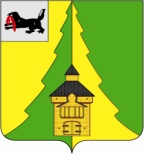 Российская ФедерацияИркутская областьНижнеилимский муниципальный районАДМИНИСТРАЦИЯПОСТАНОВЛЕНИЕОт   11.05. 2017 г.  №_317___  г. Железногорск-ИлимскийОб утверждении Плана первоочередных мероприятий
на 2017 год по реализации важнейших положений Стратегии действий в интересах детей на 2013 -2017 годы в Нижнеилимском муниципальном  районеВ целях формирования государственной политики по улучшению положения дел в Нижнеилимском районе, в соответствии с пунктом 4 Указа Президента Российской Федерации от 1 июня 2012 года № 761 «О национальной стратегии действий в интересах детей на 2012-2017 годы», руководствуясь пунктом 3 Распоряжения Губернатора Иркутской области от 25 декабря 2012 года № 163-р                  «О стратегии действий в интересах детей на 2012-2017 годы в Иркутской области», Распоряжением заместителя председателя Правительства Иркутской области от                   17 февраля 2017 года № 12-рзп «Об утверждении плана первоочередных  мероприятий на 2017 год по реализации важнейших положений Стратегии действий в интересах детей на 2012-2017 годы в Иркутской области», Уставом муниципального образования «Нижнеилимский район», администрация Нижнеилимского муниципального района:                                             ПОСТАНОВЛЯЕТ:Утвердить План первоочередных мероприятий на 2017 год по реализации важнейших положений Стратегии действий в интересах детей на 2013 - 2017 годы в Нижнеилимском муниципальном районе (Приложение).Настоящее постановление опубликовать в периодическом издании «Вестник Думы и администрации Нижнеилимского муниципального района» и на официальном информационном сайте МО «Нижнеилимский район».  Контроль за исполнение данного постановления возложить на заместителя мэра района по социальной политике Т.К.Пирогова.                     Мэр района                                                               М.С.РомановРассылка: дело-2, Пирогова Т.К. ,членам Координационного совета по реализации стратегии действий в интересах детей Л.А. Погребнюк.  3-16-30                                                                                                                                                                                                                        Приложение                                                                                                                                  к постановлению администрации      Нижнеилимского муниципального района                                                                                                                                                     от  11.05. 2017 г.   №   317_                                                                                                                                                                                                                 План  мероприятий на 2017 год по реализации Стратегии действий в интересахдетей на 2013-2017 годы в Нижнеилимском муниципальном районе                                       Начальник отдела организационной работы и социальной                                        политики администрации района                                                                                            А.Г.Чеснокова№№№Наименование мероприятийНаименование мероприятийНаименование мероприятийНаименование мероприятийНаименование мероприятийНаименование мероприятийНаименование мероприятийНаименование мероприятийНаименование мероприятийНаименование мероприятийНаименование мероприятийНаименование мероприятийНаименование мероприятийНаименование мероприятийНаименование мероприятийНаименование мероприятийНаименование мероприятийНаименование мероприятийНаименование мероприятийНаименование мероприятийНаименование мероприятийНаименование мероприятийНаименование мероприятийНаименование мероприятийНаименование мероприятийНаименование мероприятийНаименование мероприятийНаименование мероприятийНаименование мероприятийНаименование мероприятийНаименование мероприятийНаименование мероприятийНаименование мероприятийНаименование мероприятийНаименование мероприятийНаименование мероприятийОснованиеОснованиеОснованиеОснованиеОснованиеОснованиеОснованиеОснованиеОснованиеОснованиеОснованиеОснованиеОснованиеОснованиеОснованиеОснованиеОснованиеОснованиеОснованиеОснованиеОснованиеОснованиеОснованиеОснованиеСрок исполненияСрок исполненияСрок исполненияСрок исполненияСрок исполненияСрок исполненияСрок исполненияСрок исполненияСрок исполненияСрок исполненияСрок исполненияСрок исполненияСрок исполненияСрок исполненияСрок исполненияСрок исполненияСрок исполненияСрок исполненияСрок исполненияСрок исполненияСрок исполненияСрок исполненияСрок исполненияСрок исполненияСрок исполненияСрок исполненияСрок исполненияСрок исполненияСрок исполненияСрок исполненияСрок исполненияСрок исполненияОтветственные исполнителиОтветственные исполнителиОтветственные исполнителиБлок I. Совершенствование нормативно-правовой базы, методическая работа по реализации Стратегии действий в интересах детей на 2013-2017 годы в Нижнеилимском муниципальном районеБлок I. Совершенствование нормативно-правовой базы, методическая работа по реализации Стратегии действий в интересах детей на 2013-2017 годы в Нижнеилимском муниципальном районеБлок I. Совершенствование нормативно-правовой базы, методическая работа по реализации Стратегии действий в интересах детей на 2013-2017 годы в Нижнеилимском муниципальном районеБлок I. Совершенствование нормативно-правовой базы, методическая работа по реализации Стратегии действий в интересах детей на 2013-2017 годы в Нижнеилимском муниципальном районеБлок I. Совершенствование нормативно-правовой базы, методическая работа по реализации Стратегии действий в интересах детей на 2013-2017 годы в Нижнеилимском муниципальном районеБлок I. Совершенствование нормативно-правовой базы, методическая работа по реализации Стратегии действий в интересах детей на 2013-2017 годы в Нижнеилимском муниципальном районеБлок I. Совершенствование нормативно-правовой базы, методическая работа по реализации Стратегии действий в интересах детей на 2013-2017 годы в Нижнеилимском муниципальном районеБлок I. Совершенствование нормативно-правовой базы, методическая работа по реализации Стратегии действий в интересах детей на 2013-2017 годы в Нижнеилимском муниципальном районеБлок I. Совершенствование нормативно-правовой базы, методическая работа по реализации Стратегии действий в интересах детей на 2013-2017 годы в Нижнеилимском муниципальном районеБлок I. Совершенствование нормативно-правовой базы, методическая работа по реализации Стратегии действий в интересах детей на 2013-2017 годы в Нижнеилимском муниципальном районеБлок I. Совершенствование нормативно-правовой базы, методическая работа по реализации Стратегии действий в интересах детей на 2013-2017 годы в Нижнеилимском муниципальном районеБлок I. Совершенствование нормативно-правовой базы, методическая работа по реализации Стратегии действий в интересах детей на 2013-2017 годы в Нижнеилимском муниципальном районеБлок I. Совершенствование нормативно-правовой базы, методическая работа по реализации Стратегии действий в интересах детей на 2013-2017 годы в Нижнеилимском муниципальном районеБлок I. Совершенствование нормативно-правовой базы, методическая работа по реализации Стратегии действий в интересах детей на 2013-2017 годы в Нижнеилимском муниципальном районеБлок I. Совершенствование нормативно-правовой базы, методическая работа по реализации Стратегии действий в интересах детей на 2013-2017 годы в Нижнеилимском муниципальном районеБлок I. Совершенствование нормативно-правовой базы, методическая работа по реализации Стратегии действий в интересах детей на 2013-2017 годы в Нижнеилимском муниципальном районеБлок I. Совершенствование нормативно-правовой базы, методическая работа по реализации Стратегии действий в интересах детей на 2013-2017 годы в Нижнеилимском муниципальном районеБлок I. Совершенствование нормативно-правовой базы, методическая работа по реализации Стратегии действий в интересах детей на 2013-2017 годы в Нижнеилимском муниципальном районеБлок I. Совершенствование нормативно-правовой базы, методическая работа по реализации Стратегии действий в интересах детей на 2013-2017 годы в Нижнеилимском муниципальном районеБлок I. Совершенствование нормативно-правовой базы, методическая работа по реализации Стратегии действий в интересах детей на 2013-2017 годы в Нижнеилимском муниципальном районеБлок I. Совершенствование нормативно-правовой базы, методическая работа по реализации Стратегии действий в интересах детей на 2013-2017 годы в Нижнеилимском муниципальном районеБлок I. Совершенствование нормативно-правовой базы, методическая работа по реализации Стратегии действий в интересах детей на 2013-2017 годы в Нижнеилимском муниципальном районеБлок I. Совершенствование нормативно-правовой базы, методическая работа по реализации Стратегии действий в интересах детей на 2013-2017 годы в Нижнеилимском муниципальном районеБлок I. Совершенствование нормативно-правовой базы, методическая работа по реализации Стратегии действий в интересах детей на 2013-2017 годы в Нижнеилимском муниципальном районеБлок I. Совершенствование нормативно-правовой базы, методическая работа по реализации Стратегии действий в интересах детей на 2013-2017 годы в Нижнеилимском муниципальном районеБлок I. Совершенствование нормативно-правовой базы, методическая работа по реализации Стратегии действий в интересах детей на 2013-2017 годы в Нижнеилимском муниципальном районеБлок I. Совершенствование нормативно-правовой базы, методическая работа по реализации Стратегии действий в интересах детей на 2013-2017 годы в Нижнеилимском муниципальном районеБлок I. Совершенствование нормативно-правовой базы, методическая работа по реализации Стратегии действий в интересах детей на 2013-2017 годы в Нижнеилимском муниципальном районеБлок I. Совершенствование нормативно-правовой базы, методическая работа по реализации Стратегии действий в интересах детей на 2013-2017 годы в Нижнеилимском муниципальном районеБлок I. Совершенствование нормативно-правовой базы, методическая работа по реализации Стратегии действий в интересах детей на 2013-2017 годы в Нижнеилимском муниципальном районеБлок I. Совершенствование нормативно-правовой базы, методическая работа по реализации Стратегии действий в интересах детей на 2013-2017 годы в Нижнеилимском муниципальном районеБлок I. Совершенствование нормативно-правовой базы, методическая работа по реализации Стратегии действий в интересах детей на 2013-2017 годы в Нижнеилимском муниципальном районеБлок I. Совершенствование нормативно-правовой базы, методическая работа по реализации Стратегии действий в интересах детей на 2013-2017 годы в Нижнеилимском муниципальном районеБлок I. Совершенствование нормативно-правовой базы, методическая работа по реализации Стратегии действий в интересах детей на 2013-2017 годы в Нижнеилимском муниципальном районеБлок I. Совершенствование нормативно-правовой базы, методическая работа по реализации Стратегии действий в интересах детей на 2013-2017 годы в Нижнеилимском муниципальном районеБлок I. Совершенствование нормативно-правовой базы, методическая работа по реализации Стратегии действий в интересах детей на 2013-2017 годы в Нижнеилимском муниципальном районеБлок I. Совершенствование нормативно-правовой базы, методическая работа по реализации Стратегии действий в интересах детей на 2013-2017 годы в Нижнеилимском муниципальном районеБлок I. Совершенствование нормативно-правовой базы, методическая работа по реализации Стратегии действий в интересах детей на 2013-2017 годы в Нижнеилимском муниципальном районеБлок I. Совершенствование нормативно-правовой базы, методическая работа по реализации Стратегии действий в интересах детей на 2013-2017 годы в Нижнеилимском муниципальном районеБлок I. Совершенствование нормативно-правовой базы, методическая работа по реализации Стратегии действий в интересах детей на 2013-2017 годы в Нижнеилимском муниципальном районеБлок I. Совершенствование нормативно-правовой базы, методическая работа по реализации Стратегии действий в интересах детей на 2013-2017 годы в Нижнеилимском муниципальном районеБлок I. Совершенствование нормативно-правовой базы, методическая работа по реализации Стратегии действий в интересах детей на 2013-2017 годы в Нижнеилимском муниципальном районеБлок I. Совершенствование нормативно-правовой базы, методическая работа по реализации Стратегии действий в интересах детей на 2013-2017 годы в Нижнеилимском муниципальном районеБлок I. Совершенствование нормативно-правовой базы, методическая работа по реализации Стратегии действий в интересах детей на 2013-2017 годы в Нижнеилимском муниципальном районеБлок I. Совершенствование нормативно-правовой базы, методическая работа по реализации Стратегии действий в интересах детей на 2013-2017 годы в Нижнеилимском муниципальном районеБлок I. Совершенствование нормативно-правовой базы, методическая работа по реализации Стратегии действий в интересах детей на 2013-2017 годы в Нижнеилимском муниципальном районеБлок I. Совершенствование нормативно-правовой базы, методическая работа по реализации Стратегии действий в интересах детей на 2013-2017 годы в Нижнеилимском муниципальном районеБлок I. Совершенствование нормативно-правовой базы, методическая работа по реализации Стратегии действий в интересах детей на 2013-2017 годы в Нижнеилимском муниципальном районеБлок I. Совершенствование нормативно-правовой базы, методическая работа по реализации Стратегии действий в интересах детей на 2013-2017 годы в Нижнеилимском муниципальном районеБлок I. Совершенствование нормативно-правовой базы, методическая работа по реализации Стратегии действий в интересах детей на 2013-2017 годы в Нижнеилимском муниципальном районеБлок I. Совершенствование нормативно-правовой базы, методическая работа по реализации Стратегии действий в интересах детей на 2013-2017 годы в Нижнеилимском муниципальном районеБлок I. Совершенствование нормативно-правовой базы, методическая работа по реализации Стратегии действий в интересах детей на 2013-2017 годы в Нижнеилимском муниципальном районеБлок I. Совершенствование нормативно-правовой базы, методическая работа по реализации Стратегии действий в интересах детей на 2013-2017 годы в Нижнеилимском муниципальном районеБлок I. Совершенствование нормативно-правовой базы, методическая работа по реализации Стратегии действий в интересах детей на 2013-2017 годы в Нижнеилимском муниципальном районеБлок I. Совершенствование нормативно-правовой базы, методическая работа по реализации Стратегии действий в интересах детей на 2013-2017 годы в Нижнеилимском муниципальном районеБлок I. Совершенствование нормативно-правовой базы, методическая работа по реализации Стратегии действий в интересах детей на 2013-2017 годы в Нижнеилимском муниципальном районеБлок I. Совершенствование нормативно-правовой базы, методическая работа по реализации Стратегии действий в интересах детей на 2013-2017 годы в Нижнеилимском муниципальном районеБлок I. Совершенствование нормативно-правовой базы, методическая работа по реализации Стратегии действий в интересах детей на 2013-2017 годы в Нижнеилимском муниципальном районеБлок I. Совершенствование нормативно-правовой базы, методическая работа по реализации Стратегии действий в интересах детей на 2013-2017 годы в Нижнеилимском муниципальном районеБлок I. Совершенствование нормативно-правовой базы, методическая работа по реализации Стратегии действий в интересах детей на 2013-2017 годы в Нижнеилимском муниципальном районеБлок I. Совершенствование нормативно-правовой базы, методическая работа по реализации Стратегии действий в интересах детей на 2013-2017 годы в Нижнеилимском муниципальном районеБлок I. Совершенствование нормативно-правовой базы, методическая работа по реализации Стратегии действий в интересах детей на 2013-2017 годы в Нижнеилимском муниципальном районеБлок I. Совершенствование нормативно-правовой базы, методическая работа по реализации Стратегии действий в интересах детей на 2013-2017 годы в Нижнеилимском муниципальном районеБлок I. Совершенствование нормативно-правовой базы, методическая работа по реализации Стратегии действий в интересах детей на 2013-2017 годы в Нижнеилимском муниципальном районеБлок I. Совершенствование нормативно-правовой базы, методическая работа по реализации Стратегии действий в интересах детей на 2013-2017 годы в Нижнеилимском муниципальном районеБлок I. Совершенствование нормативно-правовой базы, методическая работа по реализации Стратегии действий в интересах детей на 2013-2017 годы в Нижнеилимском муниципальном районеБлок I. Совершенствование нормативно-правовой базы, методическая работа по реализации Стратегии действий в интересах детей на 2013-2017 годы в Нижнеилимском муниципальном районеБлок I. Совершенствование нормативно-правовой базы, методическая работа по реализации Стратегии действий в интересах детей на 2013-2017 годы в Нижнеилимском муниципальном районеБлок I. Совершенствование нормативно-правовой базы, методическая работа по реализации Стратегии действий в интересах детей на 2013-2017 годы в Нижнеилимском муниципальном районеБлок I. Совершенствование нормативно-правовой базы, методическая работа по реализации Стратегии действий в интересах детей на 2013-2017 годы в Нижнеилимском муниципальном районеБлок I. Совершенствование нормативно-правовой базы, методическая работа по реализации Стратегии действий в интересах детей на 2013-2017 годы в Нижнеилимском муниципальном районеБлок I. Совершенствование нормативно-правовой базы, методическая работа по реализации Стратегии действий в интересах детей на 2013-2017 годы в Нижнеилимском муниципальном районеБлок I. Совершенствование нормативно-правовой базы, методическая работа по реализации Стратегии действий в интересах детей на 2013-2017 годы в Нижнеилимском муниципальном районеБлок I. Совершенствование нормативно-правовой базы, методическая работа по реализации Стратегии действий в интересах детей на 2013-2017 годы в Нижнеилимском муниципальном районеБлок I. Совершенствование нормативно-правовой базы, методическая работа по реализации Стратегии действий в интересах детей на 2013-2017 годы в Нижнеилимском муниципальном районеБлок I. Совершенствование нормативно-правовой базы, методическая работа по реализации Стратегии действий в интересах детей на 2013-2017 годы в Нижнеилимском муниципальном районеБлок I. Совершенствование нормативно-правовой базы, методическая работа по реализации Стратегии действий в интересах детей на 2013-2017 годы в Нижнеилимском муниципальном районеБлок I. Совершенствование нормативно-правовой базы, методическая работа по реализации Стратегии действий в интересах детей на 2013-2017 годы в Нижнеилимском муниципальном районеБлок I. Совершенствование нормативно-правовой базы, методическая работа по реализации Стратегии действий в интересах детей на 2013-2017 годы в Нижнеилимском муниципальном районеБлок I. Совершенствование нормативно-правовой базы, методическая работа по реализации Стратегии действий в интересах детей на 2013-2017 годы в Нижнеилимском муниципальном районеБлок I. Совершенствование нормативно-правовой базы, методическая работа по реализации Стратегии действий в интересах детей на 2013-2017 годы в Нижнеилимском муниципальном районеБлок I. Совершенствование нормативно-правовой базы, методическая работа по реализации Стратегии действий в интересах детей на 2013-2017 годы в Нижнеилимском муниципальном районеБлок I. Совершенствование нормативно-правовой базы, методическая работа по реализации Стратегии действий в интересах детей на 2013-2017 годы в Нижнеилимском муниципальном районеБлок I. Совершенствование нормативно-правовой базы, методическая работа по реализации Стратегии действий в интересах детей на 2013-2017 годы в Нижнеилимском муниципальном районеБлок I. Совершенствование нормативно-правовой базы, методическая работа по реализации Стратегии действий в интересах детей на 2013-2017 годы в Нижнеилимском муниципальном районеБлок I. Совершенствование нормативно-правовой базы, методическая работа по реализации Стратегии действий в интересах детей на 2013-2017 годы в Нижнеилимском муниципальном районеБлок I. Совершенствование нормативно-правовой базы, методическая работа по реализации Стратегии действий в интересах детей на 2013-2017 годы в Нижнеилимском муниципальном районеБлок I. Совершенствование нормативно-правовой базы, методическая работа по реализации Стратегии действий в интересах детей на 2013-2017 годы в Нижнеилимском муниципальном районеБлок I. Совершенствование нормативно-правовой базы, методическая работа по реализации Стратегии действий в интересах детей на 2013-2017 годы в Нижнеилимском муниципальном районеБлок I. Совершенствование нормативно-правовой базы, методическая работа по реализации Стратегии действий в интересах детей на 2013-2017 годы в Нижнеилимском муниципальном районеБлок I. Совершенствование нормативно-правовой базы, методическая работа по реализации Стратегии действий в интересах детей на 2013-2017 годы в Нижнеилимском муниципальном районеБлок I. Совершенствование нормативно-правовой базы, методическая работа по реализации Стратегии действий в интересах детей на 2013-2017 годы в Нижнеилимском муниципальном районеБлок I. Совершенствование нормативно-правовой базы, методическая работа по реализации Стратегии действий в интересах детей на 2013-2017 годы в Нижнеилимском муниципальном районеБлок I. Совершенствование нормативно-правовой базы, методическая работа по реализации Стратегии действий в интересах детей на 2013-2017 годы в Нижнеилимском муниципальном районеБлок I. Совершенствование нормативно-правовой базы, методическая работа по реализации Стратегии действий в интересах детей на 2013-2017 годы в Нижнеилимском муниципальном районеБлок I. Совершенствование нормативно-правовой базы, методическая работа по реализации Стратегии действий в интересах детей на 2013-2017 годы в Нижнеилимском муниципальном районеБлок I. Совершенствование нормативно-правовой базы, методическая работа по реализации Стратегии действий в интересах детей на 2013-2017 годы в Нижнеилимском муниципальном районеБлок I. Совершенствование нормативно-правовой базы, методическая работа по реализации Стратегии действий в интересах детей на 2013-2017 годы в Нижнеилимском муниципальном районе                                                      По разделу II. Семейная политика детствосбережения                                                      По разделу II. Семейная политика детствосбережения                                                      По разделу II. Семейная политика детствосбережения                                                      По разделу II. Семейная политика детствосбережения                                                      По разделу II. Семейная политика детствосбережения                                                      По разделу II. Семейная политика детствосбережения                                                      По разделу II. Семейная политика детствосбережения                                                      По разделу II. Семейная политика детствосбережения                                                      По разделу II. Семейная политика детствосбережения                                                      По разделу II. Семейная политика детствосбережения                                                      По разделу II. Семейная политика детствосбережения                                                      По разделу II. Семейная политика детствосбережения                                                      По разделу II. Семейная политика детствосбережения                                                      По разделу II. Семейная политика детствосбережения                                                      По разделу II. Семейная политика детствосбережения                                                      По разделу II. Семейная политика детствосбережения                                                      По разделу II. Семейная политика детствосбережения                                                      По разделу II. Семейная политика детствосбережения                                                      По разделу II. Семейная политика детствосбережения                                                      По разделу II. Семейная политика детствосбережения                                                      По разделу II. Семейная политика детствосбережения                                                      По разделу II. Семейная политика детствосбережения                                                      По разделу II. Семейная политика детствосбережения                                                      По разделу II. Семейная политика детствосбережения                                                      По разделу II. Семейная политика детствосбережения                                                      По разделу II. Семейная политика детствосбережения                                                      По разделу II. Семейная политика детствосбережения                                                      По разделу II. Семейная политика детствосбережения                                                      По разделу II. Семейная политика детствосбережения                                                      По разделу II. Семейная политика детствосбережения                                                      По разделу II. Семейная политика детствосбережения                                                      По разделу II. Семейная политика детствосбережения                                                      По разделу II. Семейная политика детствосбережения                                                      По разделу II. Семейная политика детствосбережения                                                      По разделу II. Семейная политика детствосбережения                                                      По разделу II. Семейная политика детствосбережения                                                      По разделу II. Семейная политика детствосбережения                                                      По разделу II. Семейная политика детствосбережения                                                      По разделу II. Семейная политика детствосбережения                                                      По разделу II. Семейная политика детствосбережения                                                      По разделу II. Семейная политика детствосбережения                                                      По разделу II. Семейная политика детствосбережения                                                      По разделу II. Семейная политика детствосбережения                                                      По разделу II. Семейная политика детствосбережения                                                      По разделу II. Семейная политика детствосбережения                                                      По разделу II. Семейная политика детствосбережения                                                      По разделу II. Семейная политика детствосбережения                                                      По разделу II. Семейная политика детствосбережения                                                      По разделу II. Семейная политика детствосбережения                                                      По разделу II. Семейная политика детствосбережения                                                      По разделу II. Семейная политика детствосбережения                                                      По разделу II. Семейная политика детствосбережения                                                      По разделу II. Семейная политика детствосбережения                                                      По разделу II. Семейная политика детствосбережения                                                      По разделу II. Семейная политика детствосбережения                                                      По разделу II. Семейная политика детствосбережения                                                      По разделу II. Семейная политика детствосбережения                                                      По разделу II. Семейная политика детствосбережения                                                      По разделу II. Семейная политика детствосбережения                                                      По разделу II. Семейная политика детствосбережения                                                      По разделу II. Семейная политика детствосбережения                                                      По разделу II. Семейная политика детствосбережения                                                      По разделу II. Семейная политика детствосбережения                                                      По разделу II. Семейная политика детствосбережения                                                      По разделу II. Семейная политика детствосбережения                                                      По разделу II. Семейная политика детствосбережения                                                      По разделу II. Семейная политика детствосбережения                                                      По разделу II. Семейная политика детствосбережения                                                      По разделу II. Семейная политика детствосбережения                                                      По разделу II. Семейная политика детствосбережения                                                      По разделу II. Семейная политика детствосбережения                                                      По разделу II. Семейная политика детствосбережения                                                      По разделу II. Семейная политика детствосбережения                                                      По разделу II. Семейная политика детствосбережения                                                      По разделу II. Семейная политика детствосбережения                                                      По разделу II. Семейная политика детствосбережения                                                      По разделу II. Семейная политика детствосбережения                                                      По разделу II. Семейная политика детствосбережения                                                      По разделу II. Семейная политика детствосбережения                                                      По разделу II. Семейная политика детствосбережения                                                      По разделу II. Семейная политика детствосбережения                                                      По разделу II. Семейная политика детствосбережения                                                      По разделу II. Семейная политика детствосбережения                                                      По разделу II. Семейная политика детствосбережения                                                      По разделу II. Семейная политика детствосбережения                                                      По разделу II. Семейная политика детствосбережения                                                      По разделу II. Семейная политика детствосбережения                                                      По разделу II. Семейная политика детствосбережения                                                      По разделу II. Семейная политика детствосбережения                                                      По разделу II. Семейная политика детствосбережения                                                      По разделу II. Семейная политика детствосбережения                                                      По разделу II. Семейная политика детствосбережения                                                      По разделу II. Семейная политика детствосбережения                                                      По разделу II. Семейная политика детствосбережения                                                      По разделу II. Семейная политика детствосбережения                                                      По разделу II. Семейная политика детствосбережения                                                      По разделу II. Семейная политика детствосбережения                                                      По разделу II. Семейная политика детствосбережения111Межведомственное взаимодействие субъектов системы профилактики безнадзорности и правонарушений несовершеннолетних по организации индивидуальной профилактической работы  в отношении семей и (или) несовершеннолетних, находящихся в социально опасном положении на территории Нижнеилимского района.Межведомственное взаимодействие субъектов системы профилактики безнадзорности и правонарушений несовершеннолетних по организации индивидуальной профилактической работы  в отношении семей и (или) несовершеннолетних, находящихся в социально опасном положении на территории Нижнеилимского района.Межведомственное взаимодействие субъектов системы профилактики безнадзорности и правонарушений несовершеннолетних по организации индивидуальной профилактической работы  в отношении семей и (или) несовершеннолетних, находящихся в социально опасном положении на территории Нижнеилимского района.Межведомственное взаимодействие субъектов системы профилактики безнадзорности и правонарушений несовершеннолетних по организации индивидуальной профилактической работы  в отношении семей и (или) несовершеннолетних, находящихся в социально опасном положении на территории Нижнеилимского района.Межведомственное взаимодействие субъектов системы профилактики безнадзорности и правонарушений несовершеннолетних по организации индивидуальной профилактической работы  в отношении семей и (или) несовершеннолетних, находящихся в социально опасном положении на территории Нижнеилимского района.Межведомственное взаимодействие субъектов системы профилактики безнадзорности и правонарушений несовершеннолетних по организации индивидуальной профилактической работы  в отношении семей и (или) несовершеннолетних, находящихся в социально опасном положении на территории Нижнеилимского района.Межведомственное взаимодействие субъектов системы профилактики безнадзорности и правонарушений несовершеннолетних по организации индивидуальной профилактической работы  в отношении семей и (или) несовершеннолетних, находящихся в социально опасном положении на территории Нижнеилимского района.Межведомственное взаимодействие субъектов системы профилактики безнадзорности и правонарушений несовершеннолетних по организации индивидуальной профилактической работы  в отношении семей и (или) несовершеннолетних, находящихся в социально опасном положении на территории Нижнеилимского района.Межведомственное взаимодействие субъектов системы профилактики безнадзорности и правонарушений несовершеннолетних по организации индивидуальной профилактической работы  в отношении семей и (или) несовершеннолетних, находящихся в социально опасном положении на территории Нижнеилимского района.Межведомственное взаимодействие субъектов системы профилактики безнадзорности и правонарушений несовершеннолетних по организации индивидуальной профилактической работы  в отношении семей и (или) несовершеннолетних, находящихся в социально опасном положении на территории Нижнеилимского района.Межведомственное взаимодействие субъектов системы профилактики безнадзорности и правонарушений несовершеннолетних по организации индивидуальной профилактической работы  в отношении семей и (или) несовершеннолетних, находящихся в социально опасном положении на территории Нижнеилимского района.Межведомственное взаимодействие субъектов системы профилактики безнадзорности и правонарушений несовершеннолетних по организации индивидуальной профилактической работы  в отношении семей и (или) несовершеннолетних, находящихся в социально опасном положении на территории Нижнеилимского района.Межведомственное взаимодействие субъектов системы профилактики безнадзорности и правонарушений несовершеннолетних по организации индивидуальной профилактической работы  в отношении семей и (или) несовершеннолетних, находящихся в социально опасном положении на территории Нижнеилимского района.Межведомственное взаимодействие субъектов системы профилактики безнадзорности и правонарушений несовершеннолетних по организации индивидуальной профилактической работы  в отношении семей и (или) несовершеннолетних, находящихся в социально опасном положении на территории Нижнеилимского района.Межведомственное взаимодействие субъектов системы профилактики безнадзорности и правонарушений несовершеннолетних по организации индивидуальной профилактической работы  в отношении семей и (или) несовершеннолетних, находящихся в социально опасном положении на территории Нижнеилимского района.Межведомственное взаимодействие субъектов системы профилактики безнадзорности и правонарушений несовершеннолетних по организации индивидуальной профилактической работы  в отношении семей и (или) несовершеннолетних, находящихся в социально опасном положении на территории Нижнеилимского района.Межведомственное взаимодействие субъектов системы профилактики безнадзорности и правонарушений несовершеннолетних по организации индивидуальной профилактической работы  в отношении семей и (или) несовершеннолетних, находящихся в социально опасном положении на территории Нижнеилимского района.Межведомственное взаимодействие субъектов системы профилактики безнадзорности и правонарушений несовершеннолетних по организации индивидуальной профилактической работы  в отношении семей и (или) несовершеннолетних, находящихся в социально опасном положении на территории Нижнеилимского района.Межведомственное взаимодействие субъектов системы профилактики безнадзорности и правонарушений несовершеннолетних по организации индивидуальной профилактической работы  в отношении семей и (или) несовершеннолетних, находящихся в социально опасном положении на территории Нижнеилимского района.Межведомственное взаимодействие субъектов системы профилактики безнадзорности и правонарушений несовершеннолетних по организации индивидуальной профилактической работы  в отношении семей и (или) несовершеннолетних, находящихся в социально опасном положении на территории Нижнеилимского района.Межведомственное взаимодействие субъектов системы профилактики безнадзорности и правонарушений несовершеннолетних по организации индивидуальной профилактической работы  в отношении семей и (или) несовершеннолетних, находящихся в социально опасном положении на территории Нижнеилимского района.Межведомственное взаимодействие субъектов системы профилактики безнадзорности и правонарушений несовершеннолетних по организации индивидуальной профилактической работы  в отношении семей и (или) несовершеннолетних, находящихся в социально опасном положении на территории Нижнеилимского района.Межведомственное взаимодействие субъектов системы профилактики безнадзорности и правонарушений несовершеннолетних по организации индивидуальной профилактической работы  в отношении семей и (или) несовершеннолетних, находящихся в социально опасном положении на территории Нижнеилимского района.Межведомственное взаимодействие субъектов системы профилактики безнадзорности и правонарушений несовершеннолетних по организации индивидуальной профилактической работы  в отношении семей и (или) несовершеннолетних, находящихся в социально опасном положении на территории Нижнеилимского района.Межведомственное взаимодействие субъектов системы профилактики безнадзорности и правонарушений несовершеннолетних по организации индивидуальной профилактической работы  в отношении семей и (или) несовершеннолетних, находящихся в социально опасном положении на территории Нижнеилимского района.Межведомственное взаимодействие субъектов системы профилактики безнадзорности и правонарушений несовершеннолетних по организации индивидуальной профилактической работы  в отношении семей и (или) несовершеннолетних, находящихся в социально опасном положении на территории Нижнеилимского района.Межведомственное взаимодействие субъектов системы профилактики безнадзорности и правонарушений несовершеннолетних по организации индивидуальной профилактической работы  в отношении семей и (или) несовершеннолетних, находящихся в социально опасном положении на территории Нижнеилимского района.Межведомственное взаимодействие субъектов системы профилактики безнадзорности и правонарушений несовершеннолетних по организации индивидуальной профилактической работы  в отношении семей и (или) несовершеннолетних, находящихся в социально опасном положении на территории Нижнеилимского района.Межведомственное взаимодействие субъектов системы профилактики безнадзорности и правонарушений несовершеннолетних по организации индивидуальной профилактической работы  в отношении семей и (или) несовершеннолетних, находящихся в социально опасном положении на территории Нижнеилимского района.Межведомственное взаимодействие субъектов системы профилактики безнадзорности и правонарушений несовершеннолетних по организации индивидуальной профилактической работы  в отношении семей и (или) несовершеннолетних, находящихся в социально опасном положении на территории Нижнеилимского района.Межведомственное взаимодействие субъектов системы профилактики безнадзорности и правонарушений несовершеннолетних по организации индивидуальной профилактической работы  в отношении семей и (или) несовершеннолетних, находящихся в социально опасном положении на территории Нижнеилимского района.Межведомственное взаимодействие субъектов системы профилактики безнадзорности и правонарушений несовершеннолетних по организации индивидуальной профилактической работы  в отношении семей и (или) несовершеннолетних, находящихся в социально опасном положении на территории Нижнеилимского района.Межведомственное взаимодействие субъектов системы профилактики безнадзорности и правонарушений несовершеннолетних по организации индивидуальной профилактической работы  в отношении семей и (или) несовершеннолетних, находящихся в социально опасном положении на территории Нижнеилимского района.Межведомственное взаимодействие субъектов системы профилактики безнадзорности и правонарушений несовершеннолетних по организации индивидуальной профилактической работы  в отношении семей и (или) несовершеннолетних, находящихся в социально опасном положении на территории Нижнеилимского района.Межведомственное взаимодействие субъектов системы профилактики безнадзорности и правонарушений несовершеннолетних по организации индивидуальной профилактической работы  в отношении семей и (или) несовершеннолетних, находящихся в социально опасном положении на территории Нижнеилимского района.Межведомственное взаимодействие субъектов системы профилактики безнадзорности и правонарушений несовершеннолетних по организации индивидуальной профилактической работы  в отношении семей и (или) несовершеннолетних, находящихся в социально опасном положении на территории Нижнеилимского района.Порядок взаимодействия субъектов системы профилактики  безнадзорности и правонару-шений несовершеннолетних, утвержденный   постановлением КДН и ЗП администрация Нижнеилимского муници-пального района Иркутской области № 1 от 20.01.2016г.)Порядок взаимодействия субъектов системы профилактики  безнадзорности и правонару-шений несовершеннолетних, утвержденный   постановлением КДН и ЗП администрация Нижнеилимского муници-пального района Иркутской области № 1 от 20.01.2016г.)Порядок взаимодействия субъектов системы профилактики  безнадзорности и правонару-шений несовершеннолетних, утвержденный   постановлением КДН и ЗП администрация Нижнеилимского муници-пального района Иркутской области № 1 от 20.01.2016г.)Порядок взаимодействия субъектов системы профилактики  безнадзорности и правонару-шений несовершеннолетних, утвержденный   постановлением КДН и ЗП администрация Нижнеилимского муници-пального района Иркутской области № 1 от 20.01.2016г.)Порядок взаимодействия субъектов системы профилактики  безнадзорности и правонару-шений несовершеннолетних, утвержденный   постановлением КДН и ЗП администрация Нижнеилимского муници-пального района Иркутской области № 1 от 20.01.2016г.)Порядок взаимодействия субъектов системы профилактики  безнадзорности и правонару-шений несовершеннолетних, утвержденный   постановлением КДН и ЗП администрация Нижнеилимского муници-пального района Иркутской области № 1 от 20.01.2016г.)Порядок взаимодействия субъектов системы профилактики  безнадзорности и правонару-шений несовершеннолетних, утвержденный   постановлением КДН и ЗП администрация Нижнеилимского муници-пального района Иркутской области № 1 от 20.01.2016г.)Порядок взаимодействия субъектов системы профилактики  безнадзорности и правонару-шений несовершеннолетних, утвержденный   постановлением КДН и ЗП администрация Нижнеилимского муници-пального района Иркутской области № 1 от 20.01.2016г.)Порядок взаимодействия субъектов системы профилактики  безнадзорности и правонару-шений несовершеннолетних, утвержденный   постановлением КДН и ЗП администрация Нижнеилимского муници-пального района Иркутской области № 1 от 20.01.2016г.)Порядок взаимодействия субъектов системы профилактики  безнадзорности и правонару-шений несовершеннолетних, утвержденный   постановлением КДН и ЗП администрация Нижнеилимского муници-пального района Иркутской области № 1 от 20.01.2016г.)Порядок взаимодействия субъектов системы профилактики  безнадзорности и правонару-шений несовершеннолетних, утвержденный   постановлением КДН и ЗП администрация Нижнеилимского муници-пального района Иркутской области № 1 от 20.01.2016г.)Порядок взаимодействия субъектов системы профилактики  безнадзорности и правонару-шений несовершеннолетних, утвержденный   постановлением КДН и ЗП администрация Нижнеилимского муници-пального района Иркутской области № 1 от 20.01.2016г.)Порядок взаимодействия субъектов системы профилактики  безнадзорности и правонару-шений несовершеннолетних, утвержденный   постановлением КДН и ЗП администрация Нижнеилимского муници-пального района Иркутской области № 1 от 20.01.2016г.)Порядок взаимодействия субъектов системы профилактики  безнадзорности и правонару-шений несовершеннолетних, утвержденный   постановлением КДН и ЗП администрация Нижнеилимского муници-пального района Иркутской области № 1 от 20.01.2016г.)Порядок взаимодействия субъектов системы профилактики  безнадзорности и правонару-шений несовершеннолетних, утвержденный   постановлением КДН и ЗП администрация Нижнеилимского муници-пального района Иркутской области № 1 от 20.01.2016г.)Порядок взаимодействия субъектов системы профилактики  безнадзорности и правонару-шений несовершеннолетних, утвержденный   постановлением КДН и ЗП администрация Нижнеилимского муници-пального района Иркутской области № 1 от 20.01.2016г.)Порядок взаимодействия субъектов системы профилактики  безнадзорности и правонару-шений несовершеннолетних, утвержденный   постановлением КДН и ЗП администрация Нижнеилимского муници-пального района Иркутской области № 1 от 20.01.2016г.)Порядок взаимодействия субъектов системы профилактики  безнадзорности и правонару-шений несовершеннолетних, утвержденный   постановлением КДН и ЗП администрация Нижнеилимского муници-пального района Иркутской области № 1 от 20.01.2016г.)Порядок взаимодействия субъектов системы профилактики  безнадзорности и правонару-шений несовершеннолетних, утвержденный   постановлением КДН и ЗП администрация Нижнеилимского муници-пального района Иркутской области № 1 от 20.01.2016г.)Порядок взаимодействия субъектов системы профилактики  безнадзорности и правонару-шений несовершеннолетних, утвержденный   постановлением КДН и ЗП администрация Нижнеилимского муници-пального района Иркутской области № 1 от 20.01.2016г.)Порядок взаимодействия субъектов системы профилактики  безнадзорности и правонару-шений несовершеннолетних, утвержденный   постановлением КДН и ЗП администрация Нижнеилимского муници-пального района Иркутской области № 1 от 20.01.2016г.)Порядок взаимодействия субъектов системы профилактики  безнадзорности и правонару-шений несовершеннолетних, утвержденный   постановлением КДН и ЗП администрация Нижнеилимского муници-пального района Иркутской области № 1 от 20.01.2016г.)Порядок взаимодействия субъектов системы профилактики  безнадзорности и правонару-шений несовершеннолетних, утвержденный   постановлением КДН и ЗП администрация Нижнеилимского муници-пального района Иркутской области № 1 от 20.01.2016г.)Порядок взаимодействия субъектов системы профилактики  безнадзорности и правонару-шений несовершеннолетних, утвержденный   постановлением КДН и ЗП администрация Нижнеилимского муници-пального района Иркутской области № 1 от 20.01.2016г.)В течение года.В течение года.В течение года.В течение года.В течение года.В течение года.В течение года.В течение года.В течение года.В течение года.В течение года.В течение года.В течение года.В течение года.В течение года.В течение года.В течение года.В течение года.В течение года.В течение года.В течение года.В течение года.В течение года.В течение года.В течение года.В течение года.В течение года.В течение года.В течение года.В течение года.В течение года.В течение года.Комиссия по делам несовершеннолетних и защите их прав администрации Нижнеилимского муниципального  района (далее - КДН и ЗП), субъекты системы профилактики безнадзорности и правонарушений несовершеннолетнихКомиссия по делам несовершеннолетних и защите их прав администрации Нижнеилимского муниципального  района (далее - КДН и ЗП), субъекты системы профилактики безнадзорности и правонарушений несовершеннолетнихКомиссия по делам несовершеннолетних и защите их прав администрации Нижнеилимского муниципального  района (далее - КДН и ЗП), субъекты системы профилактики безнадзорности и правонарушений несовершеннолетних2.2.2.Участие в областных межведомственных профилактических мероприятияхУчастие в областных межведомственных профилактических мероприятияхУчастие в областных межведомственных профилактических мероприятияхУчастие в областных межведомственных профилактических мероприятияхУчастие в областных межведомственных профилактических мероприятияхУчастие в областных межведомственных профилактических мероприятияхУчастие в областных межведомственных профилактических мероприятияхУчастие в областных межведомственных профилактических мероприятияхУчастие в областных межведомственных профилактических мероприятияхУчастие в областных межведомственных профилактических мероприятияхУчастие в областных межведомственных профилактических мероприятияхУчастие в областных межведомственных профилактических мероприятияхУчастие в областных межведомственных профилактических мероприятияхУчастие в областных межведомственных профилактических мероприятияхУчастие в областных межведомственных профилактических мероприятияхУчастие в областных межведомственных профилактических мероприятияхУчастие в областных межведомственных профилактических мероприятияхУчастие в областных межведомственных профилактических мероприятияхУчастие в областных межведомственных профилактических мероприятияхУчастие в областных межведомственных профилактических мероприятияхУчастие в областных межведомственных профилактических мероприятияхУчастие в областных межведомственных профилактических мероприятияхУчастие в областных межведомственных профилактических мероприятияхУчастие в областных межведомственных профилактических мероприятияхУчастие в областных межведомственных профилактических мероприятияхУчастие в областных межведомственных профилактических мероприятияхУчастие в областных межведомственных профилактических мероприятияхУчастие в областных межведомственных профилактических мероприятияхУчастие в областных межведомственных профилактических мероприятияхУчастие в областных межведомственных профилактических мероприятияхУчастие в областных межведомственных профилактических мероприятияхУчастие в областных межведомственных профилактических мероприятияхУчастие в областных межведомственных профилактических мероприятияхУчастие в областных межведомственных профилактических мероприятияхУчастие в областных межведомственных профилактических мероприятияхУчастие в областных межведомственных профилактических мероприятияхРаспоряжение заместителя Председателя Правительства Иркутской области Распоряжение заместителя Председателя Правительства Иркутской области Распоряжение заместителя Председателя Правительства Иркутской области Распоряжение заместителя Председателя Правительства Иркутской области Распоряжение заместителя Председателя Правительства Иркутской области Распоряжение заместителя Председателя Правительства Иркутской области Распоряжение заместителя Председателя Правительства Иркутской области Распоряжение заместителя Председателя Правительства Иркутской области Распоряжение заместителя Председателя Правительства Иркутской области Распоряжение заместителя Председателя Правительства Иркутской области Распоряжение заместителя Председателя Правительства Иркутской области Распоряжение заместителя Председателя Правительства Иркутской области Распоряжение заместителя Председателя Правительства Иркутской области Распоряжение заместителя Председателя Правительства Иркутской области Распоряжение заместителя Председателя Правительства Иркутской области Распоряжение заместителя Председателя Правительства Иркутской области Распоряжение заместителя Председателя Правительства Иркутской области Распоряжение заместителя Председателя Правительства Иркутской области Распоряжение заместителя Председателя Правительства Иркутской области Распоряжение заместителя Председателя Правительства Иркутской области Распоряжение заместителя Председателя Правительства Иркутской области Распоряжение заместителя Председателя Правительства Иркутской области Распоряжение заместителя Председателя Правительства Иркутской области Распоряжение заместителя Председателя Правительства Иркутской области В течение года.В течение года.В течение года.В течение года.В течение года.В течение года.В течение года.В течение года.В течение года.В течение года.В течение года.В течение года.В течение года.В течение года.В течение года.В течение года.В течение года.В течение года.В течение года.В течение года.В течение года.В течение года.В течение года.В течение года.В течение года.В течение года.В течение года.В течение года.В течение года.В течение года.В течение года.В течение года.КДН и ЗП, департамент образования администрации Нижнеилимского муници-пального района (далее - ДО), образовательные организации (далее - ОО), отдел по культуре, спорту и делам молодежи администрации Нижнеилимского муни-ципального района      (далее - ОКСДМ), «ОДН ОМВД» (по согласованию),  ОГБУЗ «Железногорская районная больница» (далее - «ЖРБ») (по согласованию),  ОГКУ СО «Центр социальной  помощи семье и детям Нижнеилимского района) (далее - «ЦСПСиД») (по согласованию), ОГКУ «Управление социальной защиты населения по Нижнеилимскому району» (далее - «УСЗН»)(по согласованию), ОГКУ СО «Центр помощи детям, оставшимся без попечения родителей, Нижне-илимского района» (далее - «ЦПДоБПР»)КДН и ЗП, департамент образования администрации Нижнеилимского муници-пального района (далее - ДО), образовательные организации (далее - ОО), отдел по культуре, спорту и делам молодежи администрации Нижнеилимского муни-ципального района      (далее - ОКСДМ), «ОДН ОМВД» (по согласованию),  ОГБУЗ «Железногорская районная больница» (далее - «ЖРБ») (по согласованию),  ОГКУ СО «Центр социальной  помощи семье и детям Нижнеилимского района) (далее - «ЦСПСиД») (по согласованию), ОГКУ «Управление социальной защиты населения по Нижнеилимскому району» (далее - «УСЗН»)(по согласованию), ОГКУ СО «Центр помощи детям, оставшимся без попечения родителей, Нижне-илимского района» (далее - «ЦПДоБПР»)КДН и ЗП, департамент образования администрации Нижнеилимского муници-пального района (далее - ДО), образовательные организации (далее - ОО), отдел по культуре, спорту и делам молодежи администрации Нижнеилимского муни-ципального района      (далее - ОКСДМ), «ОДН ОМВД» (по согласованию),  ОГБУЗ «Железногорская районная больница» (далее - «ЖРБ») (по согласованию),  ОГКУ СО «Центр социальной  помощи семье и детям Нижнеилимского района) (далее - «ЦСПСиД») (по согласованию), ОГКУ «Управление социальной защиты населения по Нижнеилимскому району» (далее - «УСЗН»)(по согласованию), ОГКУ СО «Центр помощи детям, оставшимся без попечения родителей, Нижне-илимского района» (далее - «ЦПДоБПР»)               По разделу V. "Равные возможности для  детей,   нуждающихся в особой заботе государства":               По разделу V. "Равные возможности для  детей,   нуждающихся в особой заботе государства":               По разделу V. "Равные возможности для  детей,   нуждающихся в особой заботе государства":               По разделу V. "Равные возможности для  детей,   нуждающихся в особой заботе государства":               По разделу V. "Равные возможности для  детей,   нуждающихся в особой заботе государства":               По разделу V. "Равные возможности для  детей,   нуждающихся в особой заботе государства":               По разделу V. "Равные возможности для  детей,   нуждающихся в особой заботе государства":               По разделу V. "Равные возможности для  детей,   нуждающихся в особой заботе государства":               По разделу V. "Равные возможности для  детей,   нуждающихся в особой заботе государства":               По разделу V. "Равные возможности для  детей,   нуждающихся в особой заботе государства":               По разделу V. "Равные возможности для  детей,   нуждающихся в особой заботе государства":               По разделу V. "Равные возможности для  детей,   нуждающихся в особой заботе государства":               По разделу V. "Равные возможности для  детей,   нуждающихся в особой заботе государства":               По разделу V. "Равные возможности для  детей,   нуждающихся в особой заботе государства":               По разделу V. "Равные возможности для  детей,   нуждающихся в особой заботе государства":               По разделу V. "Равные возможности для  детей,   нуждающихся в особой заботе государства":               По разделу V. "Равные возможности для  детей,   нуждающихся в особой заботе государства":               По разделу V. "Равные возможности для  детей,   нуждающихся в особой заботе государства":               По разделу V. "Равные возможности для  детей,   нуждающихся в особой заботе государства":               По разделу V. "Равные возможности для  детей,   нуждающихся в особой заботе государства":               По разделу V. "Равные возможности для  детей,   нуждающихся в особой заботе государства":               По разделу V. "Равные возможности для  детей,   нуждающихся в особой заботе государства":               По разделу V. "Равные возможности для  детей,   нуждающихся в особой заботе государства":               По разделу V. "Равные возможности для  детей,   нуждающихся в особой заботе государства":               По разделу V. "Равные возможности для  детей,   нуждающихся в особой заботе государства":               По разделу V. "Равные возможности для  детей,   нуждающихся в особой заботе государства":               По разделу V. "Равные возможности для  детей,   нуждающихся в особой заботе государства":               По разделу V. "Равные возможности для  детей,   нуждающихся в особой заботе государства":               По разделу V. "Равные возможности для  детей,   нуждающихся в особой заботе государства":               По разделу V. "Равные возможности для  детей,   нуждающихся в особой заботе государства":               По разделу V. "Равные возможности для  детей,   нуждающихся в особой заботе государства":               По разделу V. "Равные возможности для  детей,   нуждающихся в особой заботе государства":               По разделу V. "Равные возможности для  детей,   нуждающихся в особой заботе государства":               По разделу V. "Равные возможности для  детей,   нуждающихся в особой заботе государства":               По разделу V. "Равные возможности для  детей,   нуждающихся в особой заботе государства":               По разделу V. "Равные возможности для  детей,   нуждающихся в особой заботе государства":               По разделу V. "Равные возможности для  детей,   нуждающихся в особой заботе государства":               По разделу V. "Равные возможности для  детей,   нуждающихся в особой заботе государства":               По разделу V. "Равные возможности для  детей,   нуждающихся в особой заботе государства":               По разделу V. "Равные возможности для  детей,   нуждающихся в особой заботе государства":               По разделу V. "Равные возможности для  детей,   нуждающихся в особой заботе государства":               По разделу V. "Равные возможности для  детей,   нуждающихся в особой заботе государства":               По разделу V. "Равные возможности для  детей,   нуждающихся в особой заботе государства":               По разделу V. "Равные возможности для  детей,   нуждающихся в особой заботе государства":               По разделу V. "Равные возможности для  детей,   нуждающихся в особой заботе государства":               По разделу V. "Равные возможности для  детей,   нуждающихся в особой заботе государства":               По разделу V. "Равные возможности для  детей,   нуждающихся в особой заботе государства":               По разделу V. "Равные возможности для  детей,   нуждающихся в особой заботе государства":               По разделу V. "Равные возможности для  детей,   нуждающихся в особой заботе государства":               По разделу V. "Равные возможности для  детей,   нуждающихся в особой заботе государства":               По разделу V. "Равные возможности для  детей,   нуждающихся в особой заботе государства":               По разделу V. "Равные возможности для  детей,   нуждающихся в особой заботе государства":               По разделу V. "Равные возможности для  детей,   нуждающихся в особой заботе государства":               По разделу V. "Равные возможности для  детей,   нуждающихся в особой заботе государства":               По разделу V. "Равные возможности для  детей,   нуждающихся в особой заботе государства":               По разделу V. "Равные возможности для  детей,   нуждающихся в особой заботе государства":               По разделу V. "Равные возможности для  детей,   нуждающихся в особой заботе государства":               По разделу V. "Равные возможности для  детей,   нуждающихся в особой заботе государства":               По разделу V. "Равные возможности для  детей,   нуждающихся в особой заботе государства":               По разделу V. "Равные возможности для  детей,   нуждающихся в особой заботе государства":               По разделу V. "Равные возможности для  детей,   нуждающихся в особой заботе государства":               По разделу V. "Равные возможности для  детей,   нуждающихся в особой заботе государства":               По разделу V. "Равные возможности для  детей,   нуждающихся в особой заботе государства":               По разделу V. "Равные возможности для  детей,   нуждающихся в особой заботе государства":               По разделу V. "Равные возможности для  детей,   нуждающихся в особой заботе государства":               По разделу V. "Равные возможности для  детей,   нуждающихся в особой заботе государства":               По разделу V. "Равные возможности для  детей,   нуждающихся в особой заботе государства":               По разделу V. "Равные возможности для  детей,   нуждающихся в особой заботе государства":               По разделу V. "Равные возможности для  детей,   нуждающихся в особой заботе государства":               По разделу V. "Равные возможности для  детей,   нуждающихся в особой заботе государства":               По разделу V. "Равные возможности для  детей,   нуждающихся в особой заботе государства":               По разделу V. "Равные возможности для  детей,   нуждающихся в особой заботе государства":               По разделу V. "Равные возможности для  детей,   нуждающихся в особой заботе государства":               По разделу V. "Равные возможности для  детей,   нуждающихся в особой заботе государства":               По разделу V. "Равные возможности для  детей,   нуждающихся в особой заботе государства":               По разделу V. "Равные возможности для  детей,   нуждающихся в особой заботе государства":               По разделу V. "Равные возможности для  детей,   нуждающихся в особой заботе государства":               По разделу V. "Равные возможности для  детей,   нуждающихся в особой заботе государства":               По разделу V. "Равные возможности для  детей,   нуждающихся в особой заботе государства":               По разделу V. "Равные возможности для  детей,   нуждающихся в особой заботе государства":               По разделу V. "Равные возможности для  детей,   нуждающихся в особой заботе государства":               По разделу V. "Равные возможности для  детей,   нуждающихся в особой заботе государства":               По разделу V. "Равные возможности для  детей,   нуждающихся в особой заботе государства":               По разделу V. "Равные возможности для  детей,   нуждающихся в особой заботе государства":               По разделу V. "Равные возможности для  детей,   нуждающихся в особой заботе государства":               По разделу V. "Равные возможности для  детей,   нуждающихся в особой заботе государства":               По разделу V. "Равные возможности для  детей,   нуждающихся в особой заботе государства":               По разделу V. "Равные возможности для  детей,   нуждающихся в особой заботе государства":               По разделу V. "Равные возможности для  детей,   нуждающихся в особой заботе государства":               По разделу V. "Равные возможности для  детей,   нуждающихся в особой заботе государства":               По разделу V. "Равные возможности для  детей,   нуждающихся в особой заботе государства":               По разделу V. "Равные возможности для  детей,   нуждающихся в особой заботе государства":               По разделу V. "Равные возможности для  детей,   нуждающихся в особой заботе государства":               По разделу V. "Равные возможности для  детей,   нуждающихся в особой заботе государства":               По разделу V. "Равные возможности для  детей,   нуждающихся в особой заботе государства":               По разделу V. "Равные возможности для  детей,   нуждающихся в особой заботе государства":               По разделу V. "Равные возможности для  детей,   нуждающихся в особой заботе государства":               По разделу V. "Равные возможности для  детей,   нуждающихся в особой заботе государства":111 1. Реализация муниципальной программы "Реализация полномочий в области социальной политики на 2014-2017 годы" подпрограммы 5 "Доступная среда для инвалидов и других мало-мобильных групп населения           в Нижнеилимском районе".2. Разработка индивидуальных образовательных маршрутов для детей-инвалидов и способы их реализации. В образовательных учреждениях  района разрабатываются программы по соблюдению прав инвалидов, которые включают в себя:  2.1.Своевременное выявление детей с трудностями адаптации, обусловленные ограниченными возможностями здоровья;  2.2. Определение особых образовательных потребностей детей с ограниченными возможностями  здоровья детей-инвалидов.3. Участие в ведомственной целевой программе "Развитие дистанционного образования детей-инвалидов". 1. Реализация муниципальной программы "Реализация полномочий в области социальной политики на 2014-2017 годы" подпрограммы 5 "Доступная среда для инвалидов и других мало-мобильных групп населения           в Нижнеилимском районе".2. Разработка индивидуальных образовательных маршрутов для детей-инвалидов и способы их реализации. В образовательных учреждениях  района разрабатываются программы по соблюдению прав инвалидов, которые включают в себя:  2.1.Своевременное выявление детей с трудностями адаптации, обусловленные ограниченными возможностями здоровья;  2.2. Определение особых образовательных потребностей детей с ограниченными возможностями  здоровья детей-инвалидов.3. Участие в ведомственной целевой программе "Развитие дистанционного образования детей-инвалидов". 1. Реализация муниципальной программы "Реализация полномочий в области социальной политики на 2014-2017 годы" подпрограммы 5 "Доступная среда для инвалидов и других мало-мобильных групп населения           в Нижнеилимском районе".2. Разработка индивидуальных образовательных маршрутов для детей-инвалидов и способы их реализации. В образовательных учреждениях  района разрабатываются программы по соблюдению прав инвалидов, которые включают в себя:  2.1.Своевременное выявление детей с трудностями адаптации, обусловленные ограниченными возможностями здоровья;  2.2. Определение особых образовательных потребностей детей с ограниченными возможностями  здоровья детей-инвалидов.3. Участие в ведомственной целевой программе "Развитие дистанционного образования детей-инвалидов". 1. Реализация муниципальной программы "Реализация полномочий в области социальной политики на 2014-2017 годы" подпрограммы 5 "Доступная среда для инвалидов и других мало-мобильных групп населения           в Нижнеилимском районе".2. Разработка индивидуальных образовательных маршрутов для детей-инвалидов и способы их реализации. В образовательных учреждениях  района разрабатываются программы по соблюдению прав инвалидов, которые включают в себя:  2.1.Своевременное выявление детей с трудностями адаптации, обусловленные ограниченными возможностями здоровья;  2.2. Определение особых образовательных потребностей детей с ограниченными возможностями  здоровья детей-инвалидов.3. Участие в ведомственной целевой программе "Развитие дистанционного образования детей-инвалидов". 1. Реализация муниципальной программы "Реализация полномочий в области социальной политики на 2014-2017 годы" подпрограммы 5 "Доступная среда для инвалидов и других мало-мобильных групп населения           в Нижнеилимском районе".2. Разработка индивидуальных образовательных маршрутов для детей-инвалидов и способы их реализации. В образовательных учреждениях  района разрабатываются программы по соблюдению прав инвалидов, которые включают в себя:  2.1.Своевременное выявление детей с трудностями адаптации, обусловленные ограниченными возможностями здоровья;  2.2. Определение особых образовательных потребностей детей с ограниченными возможностями  здоровья детей-инвалидов.3. Участие в ведомственной целевой программе "Развитие дистанционного образования детей-инвалидов". 1. Реализация муниципальной программы "Реализация полномочий в области социальной политики на 2014-2017 годы" подпрограммы 5 "Доступная среда для инвалидов и других мало-мобильных групп населения           в Нижнеилимском районе".2. Разработка индивидуальных образовательных маршрутов для детей-инвалидов и способы их реализации. В образовательных учреждениях  района разрабатываются программы по соблюдению прав инвалидов, которые включают в себя:  2.1.Своевременное выявление детей с трудностями адаптации, обусловленные ограниченными возможностями здоровья;  2.2. Определение особых образовательных потребностей детей с ограниченными возможностями  здоровья детей-инвалидов.3. Участие в ведомственной целевой программе "Развитие дистанционного образования детей-инвалидов". 1. Реализация муниципальной программы "Реализация полномочий в области социальной политики на 2014-2017 годы" подпрограммы 5 "Доступная среда для инвалидов и других мало-мобильных групп населения           в Нижнеилимском районе".2. Разработка индивидуальных образовательных маршрутов для детей-инвалидов и способы их реализации. В образовательных учреждениях  района разрабатываются программы по соблюдению прав инвалидов, которые включают в себя:  2.1.Своевременное выявление детей с трудностями адаптации, обусловленные ограниченными возможностями здоровья;  2.2. Определение особых образовательных потребностей детей с ограниченными возможностями  здоровья детей-инвалидов.3. Участие в ведомственной целевой программе "Развитие дистанционного образования детей-инвалидов". 1. Реализация муниципальной программы "Реализация полномочий в области социальной политики на 2014-2017 годы" подпрограммы 5 "Доступная среда для инвалидов и других мало-мобильных групп населения           в Нижнеилимском районе".2. Разработка индивидуальных образовательных маршрутов для детей-инвалидов и способы их реализации. В образовательных учреждениях  района разрабатываются программы по соблюдению прав инвалидов, которые включают в себя:  2.1.Своевременное выявление детей с трудностями адаптации, обусловленные ограниченными возможностями здоровья;  2.2. Определение особых образовательных потребностей детей с ограниченными возможностями  здоровья детей-инвалидов.3. Участие в ведомственной целевой программе "Развитие дистанционного образования детей-инвалидов". 1. Реализация муниципальной программы "Реализация полномочий в области социальной политики на 2014-2017 годы" подпрограммы 5 "Доступная среда для инвалидов и других мало-мобильных групп населения           в Нижнеилимском районе".2. Разработка индивидуальных образовательных маршрутов для детей-инвалидов и способы их реализации. В образовательных учреждениях  района разрабатываются программы по соблюдению прав инвалидов, которые включают в себя:  2.1.Своевременное выявление детей с трудностями адаптации, обусловленные ограниченными возможностями здоровья;  2.2. Определение особых образовательных потребностей детей с ограниченными возможностями  здоровья детей-инвалидов.3. Участие в ведомственной целевой программе "Развитие дистанционного образования детей-инвалидов". 1. Реализация муниципальной программы "Реализация полномочий в области социальной политики на 2014-2017 годы" подпрограммы 5 "Доступная среда для инвалидов и других мало-мобильных групп населения           в Нижнеилимском районе".2. Разработка индивидуальных образовательных маршрутов для детей-инвалидов и способы их реализации. В образовательных учреждениях  района разрабатываются программы по соблюдению прав инвалидов, которые включают в себя:  2.1.Своевременное выявление детей с трудностями адаптации, обусловленные ограниченными возможностями здоровья;  2.2. Определение особых образовательных потребностей детей с ограниченными возможностями  здоровья детей-инвалидов.3. Участие в ведомственной целевой программе "Развитие дистанционного образования детей-инвалидов". 1. Реализация муниципальной программы "Реализация полномочий в области социальной политики на 2014-2017 годы" подпрограммы 5 "Доступная среда для инвалидов и других мало-мобильных групп населения           в Нижнеилимском районе".2. Разработка индивидуальных образовательных маршрутов для детей-инвалидов и способы их реализации. В образовательных учреждениях  района разрабатываются программы по соблюдению прав инвалидов, которые включают в себя:  2.1.Своевременное выявление детей с трудностями адаптации, обусловленные ограниченными возможностями здоровья;  2.2. Определение особых образовательных потребностей детей с ограниченными возможностями  здоровья детей-инвалидов.3. Участие в ведомственной целевой программе "Развитие дистанционного образования детей-инвалидов". 1. Реализация муниципальной программы "Реализация полномочий в области социальной политики на 2014-2017 годы" подпрограммы 5 "Доступная среда для инвалидов и других мало-мобильных групп населения           в Нижнеилимском районе".2. Разработка индивидуальных образовательных маршрутов для детей-инвалидов и способы их реализации. В образовательных учреждениях  района разрабатываются программы по соблюдению прав инвалидов, которые включают в себя:  2.1.Своевременное выявление детей с трудностями адаптации, обусловленные ограниченными возможностями здоровья;  2.2. Определение особых образовательных потребностей детей с ограниченными возможностями  здоровья детей-инвалидов.3. Участие в ведомственной целевой программе "Развитие дистанционного образования детей-инвалидов". 1. Реализация муниципальной программы "Реализация полномочий в области социальной политики на 2014-2017 годы" подпрограммы 5 "Доступная среда для инвалидов и других мало-мобильных групп населения           в Нижнеилимском районе".2. Разработка индивидуальных образовательных маршрутов для детей-инвалидов и способы их реализации. В образовательных учреждениях  района разрабатываются программы по соблюдению прав инвалидов, которые включают в себя:  2.1.Своевременное выявление детей с трудностями адаптации, обусловленные ограниченными возможностями здоровья;  2.2. Определение особых образовательных потребностей детей с ограниченными возможностями  здоровья детей-инвалидов.3. Участие в ведомственной целевой программе "Развитие дистанционного образования детей-инвалидов". 1. Реализация муниципальной программы "Реализация полномочий в области социальной политики на 2014-2017 годы" подпрограммы 5 "Доступная среда для инвалидов и других мало-мобильных групп населения           в Нижнеилимском районе".2. Разработка индивидуальных образовательных маршрутов для детей-инвалидов и способы их реализации. В образовательных учреждениях  района разрабатываются программы по соблюдению прав инвалидов, которые включают в себя:  2.1.Своевременное выявление детей с трудностями адаптации, обусловленные ограниченными возможностями здоровья;  2.2. Определение особых образовательных потребностей детей с ограниченными возможностями  здоровья детей-инвалидов.3. Участие в ведомственной целевой программе "Развитие дистанционного образования детей-инвалидов". 1. Реализация муниципальной программы "Реализация полномочий в области социальной политики на 2014-2017 годы" подпрограммы 5 "Доступная среда для инвалидов и других мало-мобильных групп населения           в Нижнеилимском районе".2. Разработка индивидуальных образовательных маршрутов для детей-инвалидов и способы их реализации. В образовательных учреждениях  района разрабатываются программы по соблюдению прав инвалидов, которые включают в себя:  2.1.Своевременное выявление детей с трудностями адаптации, обусловленные ограниченными возможностями здоровья;  2.2. Определение особых образовательных потребностей детей с ограниченными возможностями  здоровья детей-инвалидов.3. Участие в ведомственной целевой программе "Развитие дистанционного образования детей-инвалидов". 1. Реализация муниципальной программы "Реализация полномочий в области социальной политики на 2014-2017 годы" подпрограммы 5 "Доступная среда для инвалидов и других мало-мобильных групп населения           в Нижнеилимском районе".2. Разработка индивидуальных образовательных маршрутов для детей-инвалидов и способы их реализации. В образовательных учреждениях  района разрабатываются программы по соблюдению прав инвалидов, которые включают в себя:  2.1.Своевременное выявление детей с трудностями адаптации, обусловленные ограниченными возможностями здоровья;  2.2. Определение особых образовательных потребностей детей с ограниченными возможностями  здоровья детей-инвалидов.3. Участие в ведомственной целевой программе "Развитие дистанционного образования детей-инвалидов". 1. Реализация муниципальной программы "Реализация полномочий в области социальной политики на 2014-2017 годы" подпрограммы 5 "Доступная среда для инвалидов и других мало-мобильных групп населения           в Нижнеилимском районе".2. Разработка индивидуальных образовательных маршрутов для детей-инвалидов и способы их реализации. В образовательных учреждениях  района разрабатываются программы по соблюдению прав инвалидов, которые включают в себя:  2.1.Своевременное выявление детей с трудностями адаптации, обусловленные ограниченными возможностями здоровья;  2.2. Определение особых образовательных потребностей детей с ограниченными возможностями  здоровья детей-инвалидов.3. Участие в ведомственной целевой программе "Развитие дистанционного образования детей-инвалидов". 1. Реализация муниципальной программы "Реализация полномочий в области социальной политики на 2014-2017 годы" подпрограммы 5 "Доступная среда для инвалидов и других мало-мобильных групп населения           в Нижнеилимском районе".2. Разработка индивидуальных образовательных маршрутов для детей-инвалидов и способы их реализации. В образовательных учреждениях  района разрабатываются программы по соблюдению прав инвалидов, которые включают в себя:  2.1.Своевременное выявление детей с трудностями адаптации, обусловленные ограниченными возможностями здоровья;  2.2. Определение особых образовательных потребностей детей с ограниченными возможностями  здоровья детей-инвалидов.3. Участие в ведомственной целевой программе "Развитие дистанционного образования детей-инвалидов". 1. Реализация муниципальной программы "Реализация полномочий в области социальной политики на 2014-2017 годы" подпрограммы 5 "Доступная среда для инвалидов и других мало-мобильных групп населения           в Нижнеилимском районе".2. Разработка индивидуальных образовательных маршрутов для детей-инвалидов и способы их реализации. В образовательных учреждениях  района разрабатываются программы по соблюдению прав инвалидов, которые включают в себя:  2.1.Своевременное выявление детей с трудностями адаптации, обусловленные ограниченными возможностями здоровья;  2.2. Определение особых образовательных потребностей детей с ограниченными возможностями  здоровья детей-инвалидов.3. Участие в ведомственной целевой программе "Развитие дистанционного образования детей-инвалидов". 1. Реализация муниципальной программы "Реализация полномочий в области социальной политики на 2014-2017 годы" подпрограммы 5 "Доступная среда для инвалидов и других мало-мобильных групп населения           в Нижнеилимском районе".2. Разработка индивидуальных образовательных маршрутов для детей-инвалидов и способы их реализации. В образовательных учреждениях  района разрабатываются программы по соблюдению прав инвалидов, которые включают в себя:  2.1.Своевременное выявление детей с трудностями адаптации, обусловленные ограниченными возможностями здоровья;  2.2. Определение особых образовательных потребностей детей с ограниченными возможностями  здоровья детей-инвалидов.3. Участие в ведомственной целевой программе "Развитие дистанционного образования детей-инвалидов". 1. Реализация муниципальной программы "Реализация полномочий в области социальной политики на 2014-2017 годы" подпрограммы 5 "Доступная среда для инвалидов и других мало-мобильных групп населения           в Нижнеилимском районе".2. Разработка индивидуальных образовательных маршрутов для детей-инвалидов и способы их реализации. В образовательных учреждениях  района разрабатываются программы по соблюдению прав инвалидов, которые включают в себя:  2.1.Своевременное выявление детей с трудностями адаптации, обусловленные ограниченными возможностями здоровья;  2.2. Определение особых образовательных потребностей детей с ограниченными возможностями  здоровья детей-инвалидов.3. Участие в ведомственной целевой программе "Развитие дистанционного образования детей-инвалидов". 1. Реализация муниципальной программы "Реализация полномочий в области социальной политики на 2014-2017 годы" подпрограммы 5 "Доступная среда для инвалидов и других мало-мобильных групп населения           в Нижнеилимском районе".2. Разработка индивидуальных образовательных маршрутов для детей-инвалидов и способы их реализации. В образовательных учреждениях  района разрабатываются программы по соблюдению прав инвалидов, которые включают в себя:  2.1.Своевременное выявление детей с трудностями адаптации, обусловленные ограниченными возможностями здоровья;  2.2. Определение особых образовательных потребностей детей с ограниченными возможностями  здоровья детей-инвалидов.3. Участие в ведомственной целевой программе "Развитие дистанционного образования детей-инвалидов". 1. Реализация муниципальной программы "Реализация полномочий в области социальной политики на 2014-2017 годы" подпрограммы 5 "Доступная среда для инвалидов и других мало-мобильных групп населения           в Нижнеилимском районе".2. Разработка индивидуальных образовательных маршрутов для детей-инвалидов и способы их реализации. В образовательных учреждениях  района разрабатываются программы по соблюдению прав инвалидов, которые включают в себя:  2.1.Своевременное выявление детей с трудностями адаптации, обусловленные ограниченными возможностями здоровья;  2.2. Определение особых образовательных потребностей детей с ограниченными возможностями  здоровья детей-инвалидов.3. Участие в ведомственной целевой программе "Развитие дистанционного образования детей-инвалидов". 1. Реализация муниципальной программы "Реализация полномочий в области социальной политики на 2014-2017 годы" подпрограммы 5 "Доступная среда для инвалидов и других мало-мобильных групп населения           в Нижнеилимском районе".2. Разработка индивидуальных образовательных маршрутов для детей-инвалидов и способы их реализации. В образовательных учреждениях  района разрабатываются программы по соблюдению прав инвалидов, которые включают в себя:  2.1.Своевременное выявление детей с трудностями адаптации, обусловленные ограниченными возможностями здоровья;  2.2. Определение особых образовательных потребностей детей с ограниченными возможностями  здоровья детей-инвалидов.3. Участие в ведомственной целевой программе "Развитие дистанционного образования детей-инвалидов". 1. Реализация муниципальной программы "Реализация полномочий в области социальной политики на 2014-2017 годы" подпрограммы 5 "Доступная среда для инвалидов и других мало-мобильных групп населения           в Нижнеилимском районе".2. Разработка индивидуальных образовательных маршрутов для детей-инвалидов и способы их реализации. В образовательных учреждениях  района разрабатываются программы по соблюдению прав инвалидов, которые включают в себя:  2.1.Своевременное выявление детей с трудностями адаптации, обусловленные ограниченными возможностями здоровья;  2.2. Определение особых образовательных потребностей детей с ограниченными возможностями  здоровья детей-инвалидов.3. Участие в ведомственной целевой программе "Развитие дистанционного образования детей-инвалидов". 1. Реализация муниципальной программы "Реализация полномочий в области социальной политики на 2014-2017 годы" подпрограммы 5 "Доступная среда для инвалидов и других мало-мобильных групп населения           в Нижнеилимском районе".2. Разработка индивидуальных образовательных маршрутов для детей-инвалидов и способы их реализации. В образовательных учреждениях  района разрабатываются программы по соблюдению прав инвалидов, которые включают в себя:  2.1.Своевременное выявление детей с трудностями адаптации, обусловленные ограниченными возможностями здоровья;  2.2. Определение особых образовательных потребностей детей с ограниченными возможностями  здоровья детей-инвалидов.3. Участие в ведомственной целевой программе "Развитие дистанционного образования детей-инвалидов". 1. Реализация муниципальной программы "Реализация полномочий в области социальной политики на 2014-2017 годы" подпрограммы 5 "Доступная среда для инвалидов и других мало-мобильных групп населения           в Нижнеилимском районе".2. Разработка индивидуальных образовательных маршрутов для детей-инвалидов и способы их реализации. В образовательных учреждениях  района разрабатываются программы по соблюдению прав инвалидов, которые включают в себя:  2.1.Своевременное выявление детей с трудностями адаптации, обусловленные ограниченными возможностями здоровья;  2.2. Определение особых образовательных потребностей детей с ограниченными возможностями  здоровья детей-инвалидов.3. Участие в ведомственной целевой программе "Развитие дистанционного образования детей-инвалидов". 1. Реализация муниципальной программы "Реализация полномочий в области социальной политики на 2014-2017 годы" подпрограммы 5 "Доступная среда для инвалидов и других мало-мобильных групп населения           в Нижнеилимском районе".2. Разработка индивидуальных образовательных маршрутов для детей-инвалидов и способы их реализации. В образовательных учреждениях  района разрабатываются программы по соблюдению прав инвалидов, которые включают в себя:  2.1.Своевременное выявление детей с трудностями адаптации, обусловленные ограниченными возможностями здоровья;  2.2. Определение особых образовательных потребностей детей с ограниченными возможностями  здоровья детей-инвалидов.3. Участие в ведомственной целевой программе "Развитие дистанционного образования детей-инвалидов". 1. Реализация муниципальной программы "Реализация полномочий в области социальной политики на 2014-2017 годы" подпрограммы 5 "Доступная среда для инвалидов и других мало-мобильных групп населения           в Нижнеилимском районе".2. Разработка индивидуальных образовательных маршрутов для детей-инвалидов и способы их реализации. В образовательных учреждениях  района разрабатываются программы по соблюдению прав инвалидов, которые включают в себя:  2.1.Своевременное выявление детей с трудностями адаптации, обусловленные ограниченными возможностями здоровья;  2.2. Определение особых образовательных потребностей детей с ограниченными возможностями  здоровья детей-инвалидов.3. Участие в ведомственной целевой программе "Развитие дистанционного образования детей-инвалидов". 1. Реализация муниципальной программы "Реализация полномочий в области социальной политики на 2014-2017 годы" подпрограммы 5 "Доступная среда для инвалидов и других мало-мобильных групп населения           в Нижнеилимском районе".2. Разработка индивидуальных образовательных маршрутов для детей-инвалидов и способы их реализации. В образовательных учреждениях  района разрабатываются программы по соблюдению прав инвалидов, которые включают в себя:  2.1.Своевременное выявление детей с трудностями адаптации, обусловленные ограниченными возможностями здоровья;  2.2. Определение особых образовательных потребностей детей с ограниченными возможностями  здоровья детей-инвалидов.3. Участие в ведомственной целевой программе "Развитие дистанционного образования детей-инвалидов". 1. Реализация муниципальной программы "Реализация полномочий в области социальной политики на 2014-2017 годы" подпрограммы 5 "Доступная среда для инвалидов и других мало-мобильных групп населения           в Нижнеилимском районе".2. Разработка индивидуальных образовательных маршрутов для детей-инвалидов и способы их реализации. В образовательных учреждениях  района разрабатываются программы по соблюдению прав инвалидов, которые включают в себя:  2.1.Своевременное выявление детей с трудностями адаптации, обусловленные ограниченными возможностями здоровья;  2.2. Определение особых образовательных потребностей детей с ограниченными возможностями  здоровья детей-инвалидов.3. Участие в ведомственной целевой программе "Развитие дистанционного образования детей-инвалидов". 1. Реализация муниципальной программы "Реализация полномочий в области социальной политики на 2014-2017 годы" подпрограммы 5 "Доступная среда для инвалидов и других мало-мобильных групп населения           в Нижнеилимском районе".2. Разработка индивидуальных образовательных маршрутов для детей-инвалидов и способы их реализации. В образовательных учреждениях  района разрабатываются программы по соблюдению прав инвалидов, которые включают в себя:  2.1.Своевременное выявление детей с трудностями адаптации, обусловленные ограниченными возможностями здоровья;  2.2. Определение особых образовательных потребностей детей с ограниченными возможностями  здоровья детей-инвалидов.3. Участие в ведомственной целевой программе "Развитие дистанционного образования детей-инвалидов". 1. Реализация муниципальной программы "Реализация полномочий в области социальной политики на 2014-2017 годы" подпрограммы 5 "Доступная среда для инвалидов и других мало-мобильных групп населения           в Нижнеилимском районе".2. Разработка индивидуальных образовательных маршрутов для детей-инвалидов и способы их реализации. В образовательных учреждениях  района разрабатываются программы по соблюдению прав инвалидов, которые включают в себя:  2.1.Своевременное выявление детей с трудностями адаптации, обусловленные ограниченными возможностями здоровья;  2.2. Определение особых образовательных потребностей детей с ограниченными возможностями  здоровья детей-инвалидов.3. Участие в ведомственной целевой программе "Развитие дистанционного образования детей-инвалидов".ДЦП «Доступная среда для инвалидов и других  мало-мобильных групп населения» (Постановление Правительства Иркутской области от 26.09.12 г.); Приказ Министерства образования Иркутской области от 21.06.11 г. № 7-МПР «О ведомственной целевой программе развития дистанционного образования детей-инвалидов в Иркутской области»; Муниципальная программа «Реализация полномочий в области социальной политики на 2014 -2017 гг.» подпрограмма «Доступная среда для инвалидов и других маломобильных групп населения в Нижнеилимском районе»ДЦП «Доступная среда для инвалидов и других  мало-мобильных групп населения» (Постановление Правительства Иркутской области от 26.09.12 г.); Приказ Министерства образования Иркутской области от 21.06.11 г. № 7-МПР «О ведомственной целевой программе развития дистанционного образования детей-инвалидов в Иркутской области»; Муниципальная программа «Реализация полномочий в области социальной политики на 2014 -2017 гг.» подпрограмма «Доступная среда для инвалидов и других маломобильных групп населения в Нижнеилимском районе»ДЦП «Доступная среда для инвалидов и других  мало-мобильных групп населения» (Постановление Правительства Иркутской области от 26.09.12 г.); Приказ Министерства образования Иркутской области от 21.06.11 г. № 7-МПР «О ведомственной целевой программе развития дистанционного образования детей-инвалидов в Иркутской области»; Муниципальная программа «Реализация полномочий в области социальной политики на 2014 -2017 гг.» подпрограмма «Доступная среда для инвалидов и других маломобильных групп населения в Нижнеилимском районе»ДЦП «Доступная среда для инвалидов и других  мало-мобильных групп населения» (Постановление Правительства Иркутской области от 26.09.12 г.); Приказ Министерства образования Иркутской области от 21.06.11 г. № 7-МПР «О ведомственной целевой программе развития дистанционного образования детей-инвалидов в Иркутской области»; Муниципальная программа «Реализация полномочий в области социальной политики на 2014 -2017 гг.» подпрограмма «Доступная среда для инвалидов и других маломобильных групп населения в Нижнеилимском районе»ДЦП «Доступная среда для инвалидов и других  мало-мобильных групп населения» (Постановление Правительства Иркутской области от 26.09.12 г.); Приказ Министерства образования Иркутской области от 21.06.11 г. № 7-МПР «О ведомственной целевой программе развития дистанционного образования детей-инвалидов в Иркутской области»; Муниципальная программа «Реализация полномочий в области социальной политики на 2014 -2017 гг.» подпрограмма «Доступная среда для инвалидов и других маломобильных групп населения в Нижнеилимском районе»ДЦП «Доступная среда для инвалидов и других  мало-мобильных групп населения» (Постановление Правительства Иркутской области от 26.09.12 г.); Приказ Министерства образования Иркутской области от 21.06.11 г. № 7-МПР «О ведомственной целевой программе развития дистанционного образования детей-инвалидов в Иркутской области»; Муниципальная программа «Реализация полномочий в области социальной политики на 2014 -2017 гг.» подпрограмма «Доступная среда для инвалидов и других маломобильных групп населения в Нижнеилимском районе»ДЦП «Доступная среда для инвалидов и других  мало-мобильных групп населения» (Постановление Правительства Иркутской области от 26.09.12 г.); Приказ Министерства образования Иркутской области от 21.06.11 г. № 7-МПР «О ведомственной целевой программе развития дистанционного образования детей-инвалидов в Иркутской области»; Муниципальная программа «Реализация полномочий в области социальной политики на 2014 -2017 гг.» подпрограмма «Доступная среда для инвалидов и других маломобильных групп населения в Нижнеилимском районе»ДЦП «Доступная среда для инвалидов и других  мало-мобильных групп населения» (Постановление Правительства Иркутской области от 26.09.12 г.); Приказ Министерства образования Иркутской области от 21.06.11 г. № 7-МПР «О ведомственной целевой программе развития дистанционного образования детей-инвалидов в Иркутской области»; Муниципальная программа «Реализация полномочий в области социальной политики на 2014 -2017 гг.» подпрограмма «Доступная среда для инвалидов и других маломобильных групп населения в Нижнеилимском районе»ДЦП «Доступная среда для инвалидов и других  мало-мобильных групп населения» (Постановление Правительства Иркутской области от 26.09.12 г.); Приказ Министерства образования Иркутской области от 21.06.11 г. № 7-МПР «О ведомственной целевой программе развития дистанционного образования детей-инвалидов в Иркутской области»; Муниципальная программа «Реализация полномочий в области социальной политики на 2014 -2017 гг.» подпрограмма «Доступная среда для инвалидов и других маломобильных групп населения в Нижнеилимском районе»ДЦП «Доступная среда для инвалидов и других  мало-мобильных групп населения» (Постановление Правительства Иркутской области от 26.09.12 г.); Приказ Министерства образования Иркутской области от 21.06.11 г. № 7-МПР «О ведомственной целевой программе развития дистанционного образования детей-инвалидов в Иркутской области»; Муниципальная программа «Реализация полномочий в области социальной политики на 2014 -2017 гг.» подпрограмма «Доступная среда для инвалидов и других маломобильных групп населения в Нижнеилимском районе»ДЦП «Доступная среда для инвалидов и других  мало-мобильных групп населения» (Постановление Правительства Иркутской области от 26.09.12 г.); Приказ Министерства образования Иркутской области от 21.06.11 г. № 7-МПР «О ведомственной целевой программе развития дистанционного образования детей-инвалидов в Иркутской области»; Муниципальная программа «Реализация полномочий в области социальной политики на 2014 -2017 гг.» подпрограмма «Доступная среда для инвалидов и других маломобильных групп населения в Нижнеилимском районе»ДЦП «Доступная среда для инвалидов и других  мало-мобильных групп населения» (Постановление Правительства Иркутской области от 26.09.12 г.); Приказ Министерства образования Иркутской области от 21.06.11 г. № 7-МПР «О ведомственной целевой программе развития дистанционного образования детей-инвалидов в Иркутской области»; Муниципальная программа «Реализация полномочий в области социальной политики на 2014 -2017 гг.» подпрограмма «Доступная среда для инвалидов и других маломобильных групп населения в Нижнеилимском районе»ДЦП «Доступная среда для инвалидов и других  мало-мобильных групп населения» (Постановление Правительства Иркутской области от 26.09.12 г.); Приказ Министерства образования Иркутской области от 21.06.11 г. № 7-МПР «О ведомственной целевой программе развития дистанционного образования детей-инвалидов в Иркутской области»; Муниципальная программа «Реализация полномочий в области социальной политики на 2014 -2017 гг.» подпрограмма «Доступная среда для инвалидов и других маломобильных групп населения в Нижнеилимском районе»ДЦП «Доступная среда для инвалидов и других  мало-мобильных групп населения» (Постановление Правительства Иркутской области от 26.09.12 г.); Приказ Министерства образования Иркутской области от 21.06.11 г. № 7-МПР «О ведомственной целевой программе развития дистанционного образования детей-инвалидов в Иркутской области»; Муниципальная программа «Реализация полномочий в области социальной политики на 2014 -2017 гг.» подпрограмма «Доступная среда для инвалидов и других маломобильных групп населения в Нижнеилимском районе»ДЦП «Доступная среда для инвалидов и других  мало-мобильных групп населения» (Постановление Правительства Иркутской области от 26.09.12 г.); Приказ Министерства образования Иркутской области от 21.06.11 г. № 7-МПР «О ведомственной целевой программе развития дистанционного образования детей-инвалидов в Иркутской области»; Муниципальная программа «Реализация полномочий в области социальной политики на 2014 -2017 гг.» подпрограмма «Доступная среда для инвалидов и других маломобильных групп населения в Нижнеилимском районе»ДЦП «Доступная среда для инвалидов и других  мало-мобильных групп населения» (Постановление Правительства Иркутской области от 26.09.12 г.); Приказ Министерства образования Иркутской области от 21.06.11 г. № 7-МПР «О ведомственной целевой программе развития дистанционного образования детей-инвалидов в Иркутской области»; Муниципальная программа «Реализация полномочий в области социальной политики на 2014 -2017 гг.» подпрограмма «Доступная среда для инвалидов и других маломобильных групп населения в Нижнеилимском районе»ДЦП «Доступная среда для инвалидов и других  мало-мобильных групп населения» (Постановление Правительства Иркутской области от 26.09.12 г.); Приказ Министерства образования Иркутской области от 21.06.11 г. № 7-МПР «О ведомственной целевой программе развития дистанционного образования детей-инвалидов в Иркутской области»; Муниципальная программа «Реализация полномочий в области социальной политики на 2014 -2017 гг.» подпрограмма «Доступная среда для инвалидов и других маломобильных групп населения в Нижнеилимском районе»ДЦП «Доступная среда для инвалидов и других  мало-мобильных групп населения» (Постановление Правительства Иркутской области от 26.09.12 г.); Приказ Министерства образования Иркутской области от 21.06.11 г. № 7-МПР «О ведомственной целевой программе развития дистанционного образования детей-инвалидов в Иркутской области»; Муниципальная программа «Реализация полномочий в области социальной политики на 2014 -2017 гг.» подпрограмма «Доступная среда для инвалидов и других маломобильных групп населения в Нижнеилимском районе»ДЦП «Доступная среда для инвалидов и других  мало-мобильных групп населения» (Постановление Правительства Иркутской области от 26.09.12 г.); Приказ Министерства образования Иркутской области от 21.06.11 г. № 7-МПР «О ведомственной целевой программе развития дистанционного образования детей-инвалидов в Иркутской области»; Муниципальная программа «Реализация полномочий в области социальной политики на 2014 -2017 гг.» подпрограмма «Доступная среда для инвалидов и других маломобильных групп населения в Нижнеилимском районе»ДЦП «Доступная среда для инвалидов и других  мало-мобильных групп населения» (Постановление Правительства Иркутской области от 26.09.12 г.); Приказ Министерства образования Иркутской области от 21.06.11 г. № 7-МПР «О ведомственной целевой программе развития дистанционного образования детей-инвалидов в Иркутской области»; Муниципальная программа «Реализация полномочий в области социальной политики на 2014 -2017 гг.» подпрограмма «Доступная среда для инвалидов и других маломобильных групп населения в Нижнеилимском районе»ДЦП «Доступная среда для инвалидов и других  мало-мобильных групп населения» (Постановление Правительства Иркутской области от 26.09.12 г.); Приказ Министерства образования Иркутской области от 21.06.11 г. № 7-МПР «О ведомственной целевой программе развития дистанционного образования детей-инвалидов в Иркутской области»; Муниципальная программа «Реализация полномочий в области социальной политики на 2014 -2017 гг.» подпрограмма «Доступная среда для инвалидов и других маломобильных групп населения в Нижнеилимском районе»ДЦП «Доступная среда для инвалидов и других  мало-мобильных групп населения» (Постановление Правительства Иркутской области от 26.09.12 г.); Приказ Министерства образования Иркутской области от 21.06.11 г. № 7-МПР «О ведомственной целевой программе развития дистанционного образования детей-инвалидов в Иркутской области»; Муниципальная программа «Реализация полномочий в области социальной политики на 2014 -2017 гг.» подпрограмма «Доступная среда для инвалидов и других маломобильных групп населения в Нижнеилимском районе»ДЦП «Доступная среда для инвалидов и других  мало-мобильных групп населения» (Постановление Правительства Иркутской области от 26.09.12 г.); Приказ Министерства образования Иркутской области от 21.06.11 г. № 7-МПР «О ведомственной целевой программе развития дистанционного образования детей-инвалидов в Иркутской области»; Муниципальная программа «Реализация полномочий в области социальной политики на 2014 -2017 гг.» подпрограмма «Доступная среда для инвалидов и других маломобильных групп населения в Нижнеилимском районе»ДЦП «Доступная среда для инвалидов и других  мало-мобильных групп населения» (Постановление Правительства Иркутской области от 26.09.12 г.); Приказ Министерства образования Иркутской области от 21.06.11 г. № 7-МПР «О ведомственной целевой программе развития дистанционного образования детей-инвалидов в Иркутской области»; Муниципальная программа «Реализация полномочий в области социальной политики на 2014 -2017 гг.» подпрограмма «Доступная среда для инвалидов и других маломобильных групп населения в Нижнеилимском районе»ДЦП «Доступная среда для инвалидов и других  мало-мобильных групп населения» (Постановление Правительства Иркутской области от 26.09.12 г.); Приказ Министерства образования Иркутской области от 21.06.11 г. № 7-МПР «О ведомственной целевой программе развития дистанционного образования детей-инвалидов в Иркутской области»; Муниципальная программа «Реализация полномочий в области социальной политики на 2014 -2017 гг.» подпрограмма «Доступная среда для инвалидов и других маломобильных групп населения в Нижнеилимском районе»в течениегодав течениегодав течениегодав течениегодав течениегодав течениегодав течениегодав течениегодав течениегодав течениегодав течениегодав течениегодав течениегодав течениегодав течениегодав течениегодав течениегодав течениегодав течениегодав течениегодав течениегодав течениегодав течениегодав течениегодав течениегодав течениегодав течениегодав течениегодав течениегодав течениегодав течениегодав течениегодаАдминистрация Нижне-илимского муниципального района (далее – администрация района), ДО, ОКСДМ, ООАдминистрация Нижне-илимского муниципального района (далее – администрация района), ДО, ОКСДМ, ООАдминистрация Нижне-илимского муниципального района (далее – администрация района), ДО, ОКСДМ, ООАдминистрация Нижне-илимского муниципального района (далее – администрация района), ДО, ОКСДМ, ООАдминистрация Нижне-илимского муниципального района (далее – администрация района), ДО, ОКСДМ, ОО  По раздел VI.  Создание системы защиты и обеспечение прав и интересов детей и дружественного к ребенку правосудия:  По раздел VI.  Создание системы защиты и обеспечение прав и интересов детей и дружественного к ребенку правосудия:  По раздел VI.  Создание системы защиты и обеспечение прав и интересов детей и дружественного к ребенку правосудия:  По раздел VI.  Создание системы защиты и обеспечение прав и интересов детей и дружественного к ребенку правосудия:  По раздел VI.  Создание системы защиты и обеспечение прав и интересов детей и дружественного к ребенку правосудия:  По раздел VI.  Создание системы защиты и обеспечение прав и интересов детей и дружественного к ребенку правосудия:  По раздел VI.  Создание системы защиты и обеспечение прав и интересов детей и дружественного к ребенку правосудия:  По раздел VI.  Создание системы защиты и обеспечение прав и интересов детей и дружественного к ребенку правосудия:  По раздел VI.  Создание системы защиты и обеспечение прав и интересов детей и дружественного к ребенку правосудия:  По раздел VI.  Создание системы защиты и обеспечение прав и интересов детей и дружественного к ребенку правосудия:  По раздел VI.  Создание системы защиты и обеспечение прав и интересов детей и дружественного к ребенку правосудия:  По раздел VI.  Создание системы защиты и обеспечение прав и интересов детей и дружественного к ребенку правосудия:  По раздел VI.  Создание системы защиты и обеспечение прав и интересов детей и дружественного к ребенку правосудия:  По раздел VI.  Создание системы защиты и обеспечение прав и интересов детей и дружественного к ребенку правосудия:  По раздел VI.  Создание системы защиты и обеспечение прав и интересов детей и дружественного к ребенку правосудия:  По раздел VI.  Создание системы защиты и обеспечение прав и интересов детей и дружественного к ребенку правосудия:  По раздел VI.  Создание системы защиты и обеспечение прав и интересов детей и дружественного к ребенку правосудия:  По раздел VI.  Создание системы защиты и обеспечение прав и интересов детей и дружественного к ребенку правосудия:  По раздел VI.  Создание системы защиты и обеспечение прав и интересов детей и дружественного к ребенку правосудия:  По раздел VI.  Создание системы защиты и обеспечение прав и интересов детей и дружественного к ребенку правосудия:  По раздел VI.  Создание системы защиты и обеспечение прав и интересов детей и дружественного к ребенку правосудия:  По раздел VI.  Создание системы защиты и обеспечение прав и интересов детей и дружественного к ребенку правосудия:  По раздел VI.  Создание системы защиты и обеспечение прав и интересов детей и дружественного к ребенку правосудия:  По раздел VI.  Создание системы защиты и обеспечение прав и интересов детей и дружественного к ребенку правосудия:  По раздел VI.  Создание системы защиты и обеспечение прав и интересов детей и дружественного к ребенку правосудия:  По раздел VI.  Создание системы защиты и обеспечение прав и интересов детей и дружественного к ребенку правосудия:  По раздел VI.  Создание системы защиты и обеспечение прав и интересов детей и дружественного к ребенку правосудия:  По раздел VI.  Создание системы защиты и обеспечение прав и интересов детей и дружественного к ребенку правосудия:  По раздел VI.  Создание системы защиты и обеспечение прав и интересов детей и дружественного к ребенку правосудия:  По раздел VI.  Создание системы защиты и обеспечение прав и интересов детей и дружественного к ребенку правосудия:  По раздел VI.  Создание системы защиты и обеспечение прав и интересов детей и дружественного к ребенку правосудия:  По раздел VI.  Создание системы защиты и обеспечение прав и интересов детей и дружественного к ребенку правосудия:  По раздел VI.  Создание системы защиты и обеспечение прав и интересов детей и дружественного к ребенку правосудия:  По раздел VI.  Создание системы защиты и обеспечение прав и интересов детей и дружественного к ребенку правосудия:  По раздел VI.  Создание системы защиты и обеспечение прав и интересов детей и дружественного к ребенку правосудия:  По раздел VI.  Создание системы защиты и обеспечение прав и интересов детей и дружественного к ребенку правосудия:  По раздел VI.  Создание системы защиты и обеспечение прав и интересов детей и дружественного к ребенку правосудия:  По раздел VI.  Создание системы защиты и обеспечение прав и интересов детей и дружественного к ребенку правосудия:  По раздел VI.  Создание системы защиты и обеспечение прав и интересов детей и дружественного к ребенку правосудия:  По раздел VI.  Создание системы защиты и обеспечение прав и интересов детей и дружественного к ребенку правосудия:  По раздел VI.  Создание системы защиты и обеспечение прав и интересов детей и дружественного к ребенку правосудия:  По раздел VI.  Создание системы защиты и обеспечение прав и интересов детей и дружественного к ребенку правосудия:  По раздел VI.  Создание системы защиты и обеспечение прав и интересов детей и дружественного к ребенку правосудия:  По раздел VI.  Создание системы защиты и обеспечение прав и интересов детей и дружественного к ребенку правосудия:  По раздел VI.  Создание системы защиты и обеспечение прав и интересов детей и дружественного к ребенку правосудия:  По раздел VI.  Создание системы защиты и обеспечение прав и интересов детей и дружественного к ребенку правосудия:  По раздел VI.  Создание системы защиты и обеспечение прав и интересов детей и дружественного к ребенку правосудия:  По раздел VI.  Создание системы защиты и обеспечение прав и интересов детей и дружественного к ребенку правосудия:  По раздел VI.  Создание системы защиты и обеспечение прав и интересов детей и дружественного к ребенку правосудия:  По раздел VI.  Создание системы защиты и обеспечение прав и интересов детей и дружественного к ребенку правосудия:  По раздел VI.  Создание системы защиты и обеспечение прав и интересов детей и дружественного к ребенку правосудия:  По раздел VI.  Создание системы защиты и обеспечение прав и интересов детей и дружественного к ребенку правосудия:  По раздел VI.  Создание системы защиты и обеспечение прав и интересов детей и дружественного к ребенку правосудия:  По раздел VI.  Создание системы защиты и обеспечение прав и интересов детей и дружественного к ребенку правосудия:  По раздел VI.  Создание системы защиты и обеспечение прав и интересов детей и дружественного к ребенку правосудия:  По раздел VI.  Создание системы защиты и обеспечение прав и интересов детей и дружественного к ребенку правосудия:  По раздел VI.  Создание системы защиты и обеспечение прав и интересов детей и дружественного к ребенку правосудия:  По раздел VI.  Создание системы защиты и обеспечение прав и интересов детей и дружественного к ребенку правосудия:  По раздел VI.  Создание системы защиты и обеспечение прав и интересов детей и дружественного к ребенку правосудия:  По раздел VI.  Создание системы защиты и обеспечение прав и интересов детей и дружественного к ребенку правосудия:  По раздел VI.  Создание системы защиты и обеспечение прав и интересов детей и дружественного к ребенку правосудия:  По раздел VI.  Создание системы защиты и обеспечение прав и интересов детей и дружественного к ребенку правосудия:  По раздел VI.  Создание системы защиты и обеспечение прав и интересов детей и дружественного к ребенку правосудия:  По раздел VI.  Создание системы защиты и обеспечение прав и интересов детей и дружественного к ребенку правосудия:  По раздел VI.  Создание системы защиты и обеспечение прав и интересов детей и дружественного к ребенку правосудия:  По раздел VI.  Создание системы защиты и обеспечение прав и интересов детей и дружественного к ребенку правосудия:  По раздел VI.  Создание системы защиты и обеспечение прав и интересов детей и дружественного к ребенку правосудия:  По раздел VI.  Создание системы защиты и обеспечение прав и интересов детей и дружественного к ребенку правосудия:  По раздел VI.  Создание системы защиты и обеспечение прав и интересов детей и дружественного к ребенку правосудия:  По раздел VI.  Создание системы защиты и обеспечение прав и интересов детей и дружественного к ребенку правосудия:  По раздел VI.  Создание системы защиты и обеспечение прав и интересов детей и дружественного к ребенку правосудия:  По раздел VI.  Создание системы защиты и обеспечение прав и интересов детей и дружественного к ребенку правосудия:  По раздел VI.  Создание системы защиты и обеспечение прав и интересов детей и дружественного к ребенку правосудия:  По раздел VI.  Создание системы защиты и обеспечение прав и интересов детей и дружественного к ребенку правосудия:  По раздел VI.  Создание системы защиты и обеспечение прав и интересов детей и дружественного к ребенку правосудия:  По раздел VI.  Создание системы защиты и обеспечение прав и интересов детей и дружественного к ребенку правосудия:  По раздел VI.  Создание системы защиты и обеспечение прав и интересов детей и дружественного к ребенку правосудия:  По раздел VI.  Создание системы защиты и обеспечение прав и интересов детей и дружественного к ребенку правосудия:  По раздел VI.  Создание системы защиты и обеспечение прав и интересов детей и дружественного к ребенку правосудия:  По раздел VI.  Создание системы защиты и обеспечение прав и интересов детей и дружественного к ребенку правосудия:  По раздел VI.  Создание системы защиты и обеспечение прав и интересов детей и дружественного к ребенку правосудия:  По раздел VI.  Создание системы защиты и обеспечение прав и интересов детей и дружественного к ребенку правосудия:  По раздел VI.  Создание системы защиты и обеспечение прав и интересов детей и дружественного к ребенку правосудия:  По раздел VI.  Создание системы защиты и обеспечение прав и интересов детей и дружественного к ребенку правосудия:  По раздел VI.  Создание системы защиты и обеспечение прав и интересов детей и дружественного к ребенку правосудия:  По раздел VI.  Создание системы защиты и обеспечение прав и интересов детей и дружественного к ребенку правосудия:  По раздел VI.  Создание системы защиты и обеспечение прав и интересов детей и дружественного к ребенку правосудия:  По раздел VI.  Создание системы защиты и обеспечение прав и интересов детей и дружественного к ребенку правосудия:  По раздел VI.  Создание системы защиты и обеспечение прав и интересов детей и дружественного к ребенку правосудия:  По раздел VI.  Создание системы защиты и обеспечение прав и интересов детей и дружественного к ребенку правосудия:  По раздел VI.  Создание системы защиты и обеспечение прав и интересов детей и дружественного к ребенку правосудия:  По раздел VI.  Создание системы защиты и обеспечение прав и интересов детей и дружественного к ребенку правосудия:  По раздел VI.  Создание системы защиты и обеспечение прав и интересов детей и дружественного к ребенку правосудия:  По раздел VI.  Создание системы защиты и обеспечение прав и интересов детей и дружественного к ребенку правосудия:  По раздел VI.  Создание системы защиты и обеспечение прав и интересов детей и дружественного к ребенку правосудия:  По раздел VI.  Создание системы защиты и обеспечение прав и интересов детей и дружественного к ребенку правосудия:  По раздел VI.  Создание системы защиты и обеспечение прав и интересов детей и дружественного к ребенку правосудия:  По раздел VI.  Создание системы защиты и обеспечение прав и интересов детей и дружественного к ребенку правосудия:1111Участие в областном учебно-методическом семинаре для ответственных секретарей и инспекторов районных комиссией по делам несовершеннолетних и защите их правУчастие в областном учебно-методическом семинаре для ответственных секретарей и инспекторов районных комиссией по делам несовершеннолетних и защите их правУчастие в областном учебно-методическом семинаре для ответственных секретарей и инспекторов районных комиссией по делам несовершеннолетних и защите их правУчастие в областном учебно-методическом семинаре для ответственных секретарей и инспекторов районных комиссией по делам несовершеннолетних и защите их правУчастие в областном учебно-методическом семинаре для ответственных секретарей и инспекторов районных комиссией по делам несовершеннолетних и защите их правУчастие в областном учебно-методическом семинаре для ответственных секретарей и инспекторов районных комиссией по делам несовершеннолетних и защите их правУчастие в областном учебно-методическом семинаре для ответственных секретарей и инспекторов районных комиссией по делам несовершеннолетних и защите их правУчастие в областном учебно-методическом семинаре для ответственных секретарей и инспекторов районных комиссией по делам несовершеннолетних и защите их правУчастие в областном учебно-методическом семинаре для ответственных секретарей и инспекторов районных комиссией по делам несовершеннолетних и защите их правУчастие в областном учебно-методическом семинаре для ответственных секретарей и инспекторов районных комиссией по делам несовершеннолетних и защите их правУчастие в областном учебно-методическом семинаре для ответственных секретарей и инспекторов районных комиссией по делам несовершеннолетних и защите их правУчастие в областном учебно-методическом семинаре для ответственных секретарей и инспекторов районных комиссией по делам несовершеннолетних и защите их правУчастие в областном учебно-методическом семинаре для ответственных секретарей и инспекторов районных комиссией по делам несовершеннолетних и защите их правУчастие в областном учебно-методическом семинаре для ответственных секретарей и инспекторов районных комиссией по делам несовершеннолетних и защите их правУчастие в областном учебно-методическом семинаре для ответственных секретарей и инспекторов районных комиссией по делам несовершеннолетних и защите их правУчастие в областном учебно-методическом семинаре для ответственных секретарей и инспекторов районных комиссией по делам несовершеннолетних и защите их правУчастие в областном учебно-методическом семинаре для ответственных секретарей и инспекторов районных комиссией по делам несовершеннолетних и защите их правУчастие в областном учебно-методическом семинаре для ответственных секретарей и инспекторов районных комиссией по делам несовершеннолетних и защите их правУчастие в областном учебно-методическом семинаре для ответственных секретарей и инспекторов районных комиссией по делам несовершеннолетних и защите их правУчастие в областном учебно-методическом семинаре для ответственных секретарей и инспекторов районных комиссией по делам несовершеннолетних и защите их правУчастие в областном учебно-методическом семинаре для ответственных секретарей и инспекторов районных комиссией по делам несовершеннолетних и защите их правУчастие в областном учебно-методическом семинаре для ответственных секретарей и инспекторов районных комиссией по делам несовершеннолетних и защите их правУчастие в областном учебно-методическом семинаре для ответственных секретарей и инспекторов районных комиссией по делам несовершеннолетних и защите их правУчастие в областном учебно-методическом семинаре для ответственных секретарей и инспекторов районных комиссией по делам несовершеннолетних и защите их правУчастие в областном учебно-методическом семинаре для ответственных секретарей и инспекторов районных комиссией по делам несовершеннолетних и защите их правУчастие в областном учебно-методическом семинаре для ответственных секретарей и инспекторов районных комиссией по делам несовершеннолетних и защите их правУчастие в областном учебно-методическом семинаре для ответственных секретарей и инспекторов районных комиссией по делам несовершеннолетних и защите их правУчастие в областном учебно-методическом семинаре для ответственных секретарей и инспекторов районных комиссией по делам несовершеннолетних и защите их правУчастие в областном учебно-методическом семинаре для ответственных секретарей и инспекторов районных комиссией по делам несовершеннолетних и защите их правУчастие в областном учебно-методическом семинаре для ответственных секретарей и инспекторов районных комиссией по делам несовершеннолетних и защите их правУчастие в областном учебно-методическом семинаре для ответственных секретарей и инспекторов районных комиссией по делам несовершеннолетних и защите их правУчастие в областном учебно-методическом семинаре для ответственных секретарей и инспекторов районных комиссией по делам несовершеннолетних и защите их правПрограмма « Дети Приангарья» на 2014-2018 годы государственной программы Иркутской области «Социальная поддержка населения» на 2014-2018 г. г, утв. Постановление Правительства Иркутской области от 24.10.13г. №437-ппПрограмма « Дети Приангарья» на 2014-2018 годы государственной программы Иркутской области «Социальная поддержка населения» на 2014-2018 г. г, утв. Постановление Правительства Иркутской области от 24.10.13г. №437-ппПрограмма « Дети Приангарья» на 2014-2018 годы государственной программы Иркутской области «Социальная поддержка населения» на 2014-2018 г. г, утв. Постановление Правительства Иркутской области от 24.10.13г. №437-ппПрограмма « Дети Приангарья» на 2014-2018 годы государственной программы Иркутской области «Социальная поддержка населения» на 2014-2018 г. г, утв. Постановление Правительства Иркутской области от 24.10.13г. №437-ппПрограмма « Дети Приангарья» на 2014-2018 годы государственной программы Иркутской области «Социальная поддержка населения» на 2014-2018 г. г, утв. Постановление Правительства Иркутской области от 24.10.13г. №437-ппПрограмма « Дети Приангарья» на 2014-2018 годы государственной программы Иркутской области «Социальная поддержка населения» на 2014-2018 г. г, утв. Постановление Правительства Иркутской области от 24.10.13г. №437-ппПрограмма « Дети Приангарья» на 2014-2018 годы государственной программы Иркутской области «Социальная поддержка населения» на 2014-2018 г. г, утв. Постановление Правительства Иркутской области от 24.10.13г. №437-ппПрограмма « Дети Приангарья» на 2014-2018 годы государственной программы Иркутской области «Социальная поддержка населения» на 2014-2018 г. г, утв. Постановление Правительства Иркутской области от 24.10.13г. №437-ппПрограмма « Дети Приангарья» на 2014-2018 годы государственной программы Иркутской области «Социальная поддержка населения» на 2014-2018 г. г, утв. Постановление Правительства Иркутской области от 24.10.13г. №437-ппПрограмма « Дети Приангарья» на 2014-2018 годы государственной программы Иркутской области «Социальная поддержка населения» на 2014-2018 г. г, утв. Постановление Правительства Иркутской области от 24.10.13г. №437-ппПрограмма « Дети Приангарья» на 2014-2018 годы государственной программы Иркутской области «Социальная поддержка населения» на 2014-2018 г. г, утв. Постановление Правительства Иркутской области от 24.10.13г. №437-ппПрограмма « Дети Приангарья» на 2014-2018 годы государственной программы Иркутской области «Социальная поддержка населения» на 2014-2018 г. г, утв. Постановление Правительства Иркутской области от 24.10.13г. №437-ппПрограмма « Дети Приангарья» на 2014-2018 годы государственной программы Иркутской области «Социальная поддержка населения» на 2014-2018 г. г, утв. Постановление Правительства Иркутской области от 24.10.13г. №437-ппПрограмма « Дети Приангарья» на 2014-2018 годы государственной программы Иркутской области «Социальная поддержка населения» на 2014-2018 г. г, утв. Постановление Правительства Иркутской области от 24.10.13г. №437-ппПрограмма « Дети Приангарья» на 2014-2018 годы государственной программы Иркутской области «Социальная поддержка населения» на 2014-2018 г. г, утв. Постановление Правительства Иркутской области от 24.10.13г. №437-ппПрограмма « Дети Приангарья» на 2014-2018 годы государственной программы Иркутской области «Социальная поддержка населения» на 2014-2018 г. г, утв. Постановление Правительства Иркутской области от 24.10.13г. №437-ппПрограмма « Дети Приангарья» на 2014-2018 годы государственной программы Иркутской области «Социальная поддержка населения» на 2014-2018 г. г, утв. Постановление Правительства Иркутской области от 24.10.13г. №437-ппПрограмма « Дети Приангарья» на 2014-2018 годы государственной программы Иркутской области «Социальная поддержка населения» на 2014-2018 г. г, утв. Постановление Правительства Иркутской области от 24.10.13г. №437-ппПрограмма « Дети Приангарья» на 2014-2018 годы государственной программы Иркутской области «Социальная поддержка населения» на 2014-2018 г. г, утв. Постановление Правительства Иркутской области от 24.10.13г. №437-ппПрограмма « Дети Приангарья» на 2014-2018 годы государственной программы Иркутской области «Социальная поддержка населения» на 2014-2018 г. г, утв. Постановление Правительства Иркутской области от 24.10.13г. №437-ппПрограмма « Дети Приангарья» на 2014-2018 годы государственной программы Иркутской области «Социальная поддержка населения» на 2014-2018 г. г, утв. Постановление Правительства Иркутской области от 24.10.13г. №437-ппПрограмма « Дети Приангарья» на 2014-2018 годы государственной программы Иркутской области «Социальная поддержка населения» на 2014-2018 г. г, утв. Постановление Правительства Иркутской области от 24.10.13г. №437-ппПрограмма « Дети Приангарья» на 2014-2018 годы государственной программы Иркутской области «Социальная поддержка населения» на 2014-2018 г. г, утв. Постановление Правительства Иркутской области от 24.10.13г. №437-ппПрограмма « Дети Приангарья» на 2014-2018 годы государственной программы Иркутской области «Социальная поддержка населения» на 2014-2018 г. г, утв. Постановление Правительства Иркутской области от 24.10.13г. №437-ппПрограмма « Дети Приангарья» на 2014-2018 годы государственной программы Иркутской области «Социальная поддержка населения» на 2014-2018 г. г, утв. Постановление Правительства Иркутской области от 24.10.13г. №437-ппПрограмма « Дети Приангарья» на 2014-2018 годы государственной программы Иркутской области «Социальная поддержка населения» на 2014-2018 г. г, утв. Постановление Правительства Иркутской области от 24.10.13г. №437-ппПрограмма « Дети Приангарья» на 2014-2018 годы государственной программы Иркутской области «Социальная поддержка населения» на 2014-2018 г. г, утв. Постановление Правительства Иркутской области от 24.10.13г. №437-ппПрограмма « Дети Приангарья» на 2014-2018 годы государственной программы Иркутской области «Социальная поддержка населения» на 2014-2018 г. г, утв. Постановление Правительства Иркутской области от 24.10.13г. №437-ппПрограмма « Дети Приангарья» на 2014-2018 годы государственной программы Иркутской области «Социальная поддержка населения» на 2014-2018 г. г, утв. Постановление Правительства Иркутской области от 24.10.13г. №437-ппПрограмма « Дети Приангарья» на 2014-2018 годы государственной программы Иркутской области «Социальная поддержка населения» на 2014-2018 г. г, утв. Постановление Правительства Иркутской области от 24.10.13г. №437-ппПрограмма « Дети Приангарья» на 2014-2018 годы государственной программы Иркутской области «Социальная поддержка населения» на 2014-2018 г. г, утв. Постановление Правительства Иркутской области от 24.10.13г. №437-ппПрограмма « Дети Приангарья» на 2014-2018 годы государственной программы Иркутской области «Социальная поддержка населения» на 2014-2018 г. г, утв. Постановление Правительства Иркутской области от 24.10.13г. №437-ппПрограмма « Дети Приангарья» на 2014-2018 годы государственной программы Иркутской области «Социальная поддержка населения» на 2014-2018 г. г, утв. Постановление Правительства Иркутской области от 24.10.13г. №437-ппПрограмма « Дети Приангарья» на 2014-2018 годы государственной программы Иркутской области «Социальная поддержка населения» на 2014-2018 г. г, утв. Постановление Правительства Иркутской области от 24.10.13г. №437-ппПрограмма « Дети Приангарья» на 2014-2018 годы государственной программы Иркутской области «Социальная поддержка населения» на 2014-2018 г. г, утв. Постановление Правительства Иркутской области от 24.10.13г. №437-ппПрограмма « Дети Приангарья» на 2014-2018 годы государственной программы Иркутской области «Социальная поддержка населения» на 2014-2018 г. г, утв. Постановление Правительства Иркутской области от 24.10.13г. №437-ппПрограмма « Дети Приангарья» на 2014-2018 годы государственной программы Иркутской области «Социальная поддержка населения» на 2014-2018 г. г, утв. Постановление Правительства Иркутской области от 24.10.13г. №437-ппПрограмма « Дети Приангарья» на 2014-2018 годы государственной программы Иркутской области «Социальная поддержка населения» на 2014-2018 г. г, утв. Постановление Правительства Иркутской области от 24.10.13г. №437-ппПрограмма « Дети Приангарья» на 2014-2018 годы государственной программы Иркутской области «Социальная поддержка населения» на 2014-2018 г. г, утв. Постановление Правительства Иркутской области от 24.10.13г. №437-ппПрограмма « Дети Приангарья» на 2014-2018 годы государственной программы Иркутской области «Социальная поддержка населения» на 2014-2018 г. г, утв. Постановление Правительства Иркутской области от 24.10.13г. №437-ппПрограмма « Дети Приангарья» на 2014-2018 годы государственной программы Иркутской области «Социальная поддержка населения» на 2014-2018 г. г, утв. Постановление Правительства Иркутской области от 24.10.13г. №437-ппПрограмма « Дети Приангарья» на 2014-2018 годы государственной программы Иркутской области «Социальная поддержка населения» на 2014-2018 г. г, утв. Постановление Правительства Иркутской области от 24.10.13г. №437-пп4 квартал       2017г.4 квартал       2017г.4 квартал       2017г.4 квартал       2017г.4 квартал       2017г.4 квартал       2017г.4 квартал       2017г.4 квартал       2017г.4 квартал       2017г.4 квартал       2017г.4 квартал       2017г.4 квартал       2017г.4 квартал       2017г.4 квартал       2017г.4 квартал       2017г.4 квартал       2017г.4 квартал       2017г.4 квартал       2017г.4 квартал       2017г.КДН и ЗП                                                    Блок II. Общественно-значимые  и областные мероприятия:                                                    Блок II. Общественно-значимые  и областные мероприятия:                                                    Блок II. Общественно-значимые  и областные мероприятия:                                                    Блок II. Общественно-значимые  и областные мероприятия:                                                    Блок II. Общественно-значимые  и областные мероприятия:                                                    Блок II. Общественно-значимые  и областные мероприятия:                                                    Блок II. Общественно-значимые  и областные мероприятия:                                                    Блок II. Общественно-значимые  и областные мероприятия:                                                    Блок II. Общественно-значимые  и областные мероприятия:                                                    Блок II. Общественно-значимые  и областные мероприятия:                                                    Блок II. Общественно-значимые  и областные мероприятия:                                                    Блок II. Общественно-значимые  и областные мероприятия:                                                    Блок II. Общественно-значимые  и областные мероприятия:                                                    Блок II. Общественно-значимые  и областные мероприятия:                                                    Блок II. Общественно-значимые  и областные мероприятия:                                                    Блок II. Общественно-значимые  и областные мероприятия:                                                    Блок II. Общественно-значимые  и областные мероприятия:                                                    Блок II. Общественно-значимые  и областные мероприятия:                                                    Блок II. Общественно-значимые  и областные мероприятия:                                                    Блок II. Общественно-значимые  и областные мероприятия:                                                    Блок II. Общественно-значимые  и областные мероприятия:                                                    Блок II. Общественно-значимые  и областные мероприятия:                                                    Блок II. Общественно-значимые  и областные мероприятия:                                                    Блок II. Общественно-значимые  и областные мероприятия:                                                    Блок II. Общественно-значимые  и областные мероприятия:                                                    Блок II. Общественно-значимые  и областные мероприятия:                                                    Блок II. Общественно-значимые  и областные мероприятия:                                                    Блок II. Общественно-значимые  и областные мероприятия:                                                    Блок II. Общественно-значимые  и областные мероприятия:                                                    Блок II. Общественно-значимые  и областные мероприятия:                                                    Блок II. Общественно-значимые  и областные мероприятия:                                                    Блок II. Общественно-значимые  и областные мероприятия:                                                    Блок II. Общественно-значимые  и областные мероприятия:                                                    Блок II. Общественно-значимые  и областные мероприятия:                                                    Блок II. Общественно-значимые  и областные мероприятия:                                                    Блок II. Общественно-значимые  и областные мероприятия:                                                    Блок II. Общественно-значимые  и областные мероприятия:                                                    Блок II. Общественно-значимые  и областные мероприятия:                                                    Блок II. Общественно-значимые  и областные мероприятия:                                                    Блок II. Общественно-значимые  и областные мероприятия:                                                    Блок II. Общественно-значимые  и областные мероприятия:                                                    Блок II. Общественно-значимые  и областные мероприятия:                                                    Блок II. Общественно-значимые  и областные мероприятия:                                                    Блок II. Общественно-значимые  и областные мероприятия:                                                    Блок II. Общественно-значимые  и областные мероприятия:                                                    Блок II. Общественно-значимые  и областные мероприятия:                                                    Блок II. Общественно-значимые  и областные мероприятия:                                                    Блок II. Общественно-значимые  и областные мероприятия:                                                    Блок II. Общественно-значимые  и областные мероприятия:                                                    Блок II. Общественно-значимые  и областные мероприятия:                                                    Блок II. Общественно-значимые  и областные мероприятия:                                                    Блок II. Общественно-значимые  и областные мероприятия:                                                    Блок II. Общественно-значимые  и областные мероприятия:                                                    Блок II. Общественно-значимые  и областные мероприятия:                                                    Блок II. Общественно-значимые  и областные мероприятия:                                                    Блок II. Общественно-значимые  и областные мероприятия:                                                    Блок II. Общественно-значимые  и областные мероприятия:                                                    Блок II. Общественно-значимые  и областные мероприятия:                                                    Блок II. Общественно-значимые  и областные мероприятия:                                                    Блок II. Общественно-значимые  и областные мероприятия:                                                    Блок II. Общественно-значимые  и областные мероприятия:                                                    Блок II. Общественно-значимые  и областные мероприятия:                                                    Блок II. Общественно-значимые  и областные мероприятия:                                                    Блок II. Общественно-значимые  и областные мероприятия:                                                    Блок II. Общественно-значимые  и областные мероприятия:                                                    Блок II. Общественно-значимые  и областные мероприятия:                                                    Блок II. Общественно-значимые  и областные мероприятия:                                                    Блок II. Общественно-значимые  и областные мероприятия:                                                    Блок II. Общественно-значимые  и областные мероприятия:                                                    Блок II. Общественно-значимые  и областные мероприятия:                                                    Блок II. Общественно-значимые  и областные мероприятия:                                                    Блок II. Общественно-значимые  и областные мероприятия:                                                    Блок II. Общественно-значимые  и областные мероприятия:                                                    Блок II. Общественно-значимые  и областные мероприятия:                                                    Блок II. Общественно-значимые  и областные мероприятия:                                                    Блок II. Общественно-значимые  и областные мероприятия:                                                    Блок II. Общественно-значимые  и областные мероприятия:                                                    Блок II. Общественно-значимые  и областные мероприятия:                                                    Блок II. Общественно-значимые  и областные мероприятия:                                                    Блок II. Общественно-значимые  и областные мероприятия:                                                    Блок II. Общественно-значимые  и областные мероприятия:                                                    Блок II. Общественно-значимые  и областные мероприятия:                                                    Блок II. Общественно-значимые  и областные мероприятия:                                                    Блок II. Общественно-значимые  и областные мероприятия:                                                    Блок II. Общественно-значимые  и областные мероприятия:                                                    Блок II. Общественно-значимые  и областные мероприятия:                                                    Блок II. Общественно-значимые  и областные мероприятия:                                                    Блок II. Общественно-значимые  и областные мероприятия:                                                    Блок II. Общественно-значимые  и областные мероприятия:                                                    Блок II. Общественно-значимые  и областные мероприятия:                                                    Блок II. Общественно-значимые  и областные мероприятия:                                                    Блок II. Общественно-значимые  и областные мероприятия:                                                    Блок II. Общественно-значимые  и областные мероприятия:                                                    Блок II. Общественно-значимые  и областные мероприятия:                                                    Блок II. Общественно-значимые  и областные мероприятия:                                                    Блок II. Общественно-значимые  и областные мероприятия:                                                    Блок II. Общественно-значимые  и областные мероприятия:                                                    Блок II. Общественно-значимые  и областные мероприятия:            По разделу II. Семейная политика детствосбережения            По разделу II. Семейная политика детствосбережения            По разделу II. Семейная политика детствосбережения            По разделу II. Семейная политика детствосбережения            По разделу II. Семейная политика детствосбережения            По разделу II. Семейная политика детствосбережения            По разделу II. Семейная политика детствосбережения            По разделу II. Семейная политика детствосбережения            По разделу II. Семейная политика детствосбережения            По разделу II. Семейная политика детствосбережения            По разделу II. Семейная политика детствосбережения            По разделу II. Семейная политика детствосбережения            По разделу II. Семейная политика детствосбережения            По разделу II. Семейная политика детствосбережения            По разделу II. Семейная политика детствосбережения            По разделу II. Семейная политика детствосбережения            По разделу II. Семейная политика детствосбережения            По разделу II. Семейная политика детствосбережения            По разделу II. Семейная политика детствосбережения            По разделу II. Семейная политика детствосбережения            По разделу II. Семейная политика детствосбережения            По разделу II. Семейная политика детствосбережения            По разделу II. Семейная политика детствосбережения            По разделу II. Семейная политика детствосбережения            По разделу II. Семейная политика детствосбережения            По разделу II. Семейная политика детствосбережения            По разделу II. Семейная политика детствосбережения            По разделу II. Семейная политика детствосбережения            По разделу II. Семейная политика детствосбережения            По разделу II. Семейная политика детствосбережения            По разделу II. Семейная политика детствосбережения            По разделу II. Семейная политика детствосбережения            По разделу II. Семейная политика детствосбережения            По разделу II. Семейная политика детствосбережения            По разделу II. Семейная политика детствосбережения            По разделу II. Семейная политика детствосбережения            По разделу II. Семейная политика детствосбережения            По разделу II. Семейная политика детствосбережения            По разделу II. Семейная политика детствосбережения            По разделу II. Семейная политика детствосбережения            По разделу II. Семейная политика детствосбережения            По разделу II. Семейная политика детствосбережения            По разделу II. Семейная политика детствосбережения            По разделу II. Семейная политика детствосбережения            По разделу II. Семейная политика детствосбережения            По разделу II. Семейная политика детствосбережения            По разделу II. Семейная политика детствосбережения            По разделу II. Семейная политика детствосбережения            По разделу II. Семейная политика детствосбережения            По разделу II. Семейная политика детствосбережения            По разделу II. Семейная политика детствосбережения            По разделу II. Семейная политика детствосбережения            По разделу II. Семейная политика детствосбережения            По разделу II. Семейная политика детствосбережения            По разделу II. Семейная политика детствосбережения            По разделу II. Семейная политика детствосбережения            По разделу II. Семейная политика детствосбережения            По разделу II. Семейная политика детствосбережения            По разделу II. Семейная политика детствосбережения            По разделу II. Семейная политика детствосбережения            По разделу II. Семейная политика детствосбережения            По разделу II. Семейная политика детствосбережения            По разделу II. Семейная политика детствосбережения            По разделу II. Семейная политика детствосбережения            По разделу II. Семейная политика детствосбережения            По разделу II. Семейная политика детствосбережения            По разделу II. Семейная политика детствосбережения            По разделу II. Семейная политика детствосбережения            По разделу II. Семейная политика детствосбережения            По разделу II. Семейная политика детствосбережения            По разделу II. Семейная политика детствосбережения            По разделу II. Семейная политика детствосбережения            По разделу II. Семейная политика детствосбережения            По разделу II. Семейная политика детствосбережения            По разделу II. Семейная политика детствосбережения            По разделу II. Семейная политика детствосбережения            По разделу II. Семейная политика детствосбережения            По разделу II. Семейная политика детствосбережения            По разделу II. Семейная политика детствосбережения            По разделу II. Семейная политика детствосбережения            По разделу II. Семейная политика детствосбережения            По разделу II. Семейная политика детствосбережения            По разделу II. Семейная политика детствосбережения            По разделу II. Семейная политика детствосбережения            По разделу II. Семейная политика детствосбережения            По разделу II. Семейная политика детствосбережения            По разделу II. Семейная политика детствосбережения            По разделу II. Семейная политика детствосбережения            По разделу II. Семейная политика детствосбережения            По разделу II. Семейная политика детствосбережения            По разделу II. Семейная политика детствосбережения            По разделу II. Семейная политика детствосбережения            По разделу II. Семейная политика детствосбережения            По разделу II. Семейная политика детствосбережения            По разделу II. Семейная политика детствосбережения            По разделу II. Семейная политика детствосбережения            По разделу II. Семейная политика детствосбережения            По разделу II. Семейная политика детствосбережения111Участие в областном конкурсе школ приемных родителей среди областных государственных учреждений социального обсужденияУчастие в областном конкурсе школ приемных родителей среди областных государственных учреждений социального обсужденияУчастие в областном конкурсе школ приемных родителей среди областных государственных учреждений социального обсужденияУчастие в областном конкурсе школ приемных родителей среди областных государственных учреждений социального обсужденияУчастие в областном конкурсе школ приемных родителей среди областных государственных учреждений социального обсужденияУчастие в областном конкурсе школ приемных родителей среди областных государственных учреждений социального обсужденияУчастие в областном конкурсе школ приемных родителей среди областных государственных учреждений социального обсужденияУчастие в областном конкурсе школ приемных родителей среди областных государственных учреждений социального обсужденияУчастие в областном конкурсе школ приемных родителей среди областных государственных учреждений социального обсужденияУчастие в областном конкурсе школ приемных родителей среди областных государственных учреждений социального обсужденияУчастие в областном конкурсе школ приемных родителей среди областных государственных учреждений социального обсужденияУчастие в областном конкурсе школ приемных родителей среди областных государственных учреждений социального обсужденияУчастие в областном конкурсе школ приемных родителей среди областных государственных учреждений социального обсужденияУчастие в областном конкурсе школ приемных родителей среди областных государственных учреждений социального обсужденияУчастие в областном конкурсе школ приемных родителей среди областных государственных учреждений социального обсужденияУчастие в областном конкурсе школ приемных родителей среди областных государственных учреждений социального обсужденияУчастие в областном конкурсе школ приемных родителей среди областных государственных учреждений социального обсужденияУчастие в областном конкурсе школ приемных родителей среди областных государственных учреждений социального обсужденияУчастие в областном конкурсе школ приемных родителей среди областных государственных учреждений социального обсужденияУчастие в областном конкурсе школ приемных родителей среди областных государственных учреждений социального обсужденияУчастие в областном конкурсе школ приемных родителей среди областных государственных учреждений социального обсужденияУчастие в областном конкурсе школ приемных родителей среди областных государственных учреждений социального обсужденияУчастие в областном конкурсе школ приемных родителей среди областных государственных учреждений социального обсужденияУчастие в областном конкурсе школ приемных родителей среди областных государственных учреждений социального обсужденияУчастие в областном конкурсе школ приемных родителей среди областных государственных учреждений социального обсужденияУчастие в областном конкурсе школ приемных родителей среди областных государственных учреждений социального обсужденияУчастие в областном конкурсе школ приемных родителей среди областных государственных учреждений социального обсужденияУчастие в областном конкурсе школ приемных родителей среди областных государственных учреждений социального обсужденияУчастие в областном конкурсе школ приемных родителей среди областных государственных учреждений социального обсужденияУчастие в областном конкурсе школ приемных родителей среди областных государственных учреждений социального обсужденияУчастие в областном конкурсе школ приемных родителей среди областных государственных учреждений социального обсужденияУчастие в областном конкурсе школ приемных родителей среди областных государственных учреждений социального обсужденияУчастие в областном конкурсе школ приемных родителей среди областных государственных учреждений социального обсужденияУчастие в областном конкурсе школ приемных родителей среди областных государственных учреждений социального обсуждения4  квартал  2017г.4  квартал  2017г.4  квартал  2017г.4  квартал  2017г.4  квартал  2017г.4  квартал  2017г.4  квартал  2017г.4  квартал  2017г.4  квартал  2017г.4  квартал  2017г.4  квартал  2017г.4  квартал  2017г.4  квартал  2017г.4  квартал  2017г.4  квартал  2017г.4  квартал  2017г.4  квартал  2017г.4  квартал  2017г.4  квартал  2017г.ДО,«ЦСПС и  Д», «ЦПД о БПР», отдел опеки и попечительства  граждан по Нижнеилимскому району (далее – отдел опеки и попечительства граждан)(по согласованию)ДО,«ЦСПС и  Д», «ЦПД о БПР», отдел опеки и попечительства  граждан по Нижнеилимскому району (далее – отдел опеки и попечительства граждан)(по согласованию)2.2.2.Участие   в областной выставке «Мир семьи. Страна детства»Участие   в областной выставке «Мир семьи. Страна детства»Участие   в областной выставке «Мир семьи. Страна детства»Участие   в областной выставке «Мир семьи. Страна детства»Участие   в областной выставке «Мир семьи. Страна детства»Участие   в областной выставке «Мир семьи. Страна детства»Участие   в областной выставке «Мир семьи. Страна детства»Участие   в областной выставке «Мир семьи. Страна детства»Участие   в областной выставке «Мир семьи. Страна детства»Участие   в областной выставке «Мир семьи. Страна детства»Участие   в областной выставке «Мир семьи. Страна детства»Участие   в областной выставке «Мир семьи. Страна детства»Участие   в областной выставке «Мир семьи. Страна детства»Участие   в областной выставке «Мир семьи. Страна детства»Участие   в областной выставке «Мир семьи. Страна детства»Участие   в областной выставке «Мир семьи. Страна детства»Участие   в областной выставке «Мир семьи. Страна детства»Участие   в областной выставке «Мир семьи. Страна детства»Участие   в областной выставке «Мир семьи. Страна детства»Участие   в областной выставке «Мир семьи. Страна детства»Участие   в областной выставке «Мир семьи. Страна детства»Участие   в областной выставке «Мир семьи. Страна детства»Участие   в областной выставке «Мир семьи. Страна детства»Участие   в областной выставке «Мир семьи. Страна детства»Участие   в областной выставке «Мир семьи. Страна детства»Участие   в областной выставке «Мир семьи. Страна детства»Участие   в областной выставке «Мир семьи. Страна детства»Участие   в областной выставке «Мир семьи. Страна детства»Участие   в областной выставке «Мир семьи. Страна детства»Участие   в областной выставке «Мир семьи. Страна детства»Участие   в областной выставке «Мир семьи. Страна детства»Участие   в областной выставке «Мир семьи. Страна детства»Участие   в областной выставке «Мир семьи. Страна детства»Участие   в областной выставке «Мир семьи. Страна детства»2  квартал   2017г.2  квартал   2017г.2  квартал   2017г.2  квартал   2017г.2  квартал   2017г.2  квартал   2017г.2  квартал   2017г.2  квартал   2017г.2  квартал   2017г.2  квартал   2017г.2  квартал   2017г.2  квартал   2017г.2  квартал   2017г.2  квартал   2017г.2  квартал   2017г.2  квартал   2017г.2  квартал   2017г.2  квартал   2017г.2  квартал   2017г. ДО ДО333Участие в VII Байкальском (межрегиональном) детском форуме Участие в VII Байкальском (межрегиональном) детском форуме Участие в VII Байкальском (межрегиональном) детском форуме Участие в VII Байкальском (межрегиональном) детском форуме Участие в VII Байкальском (межрегиональном) детском форуме Участие в VII Байкальском (межрегиональном) детском форуме Участие в VII Байкальском (межрегиональном) детском форуме Участие в VII Байкальском (межрегиональном) детском форуме Участие в VII Байкальском (межрегиональном) детском форуме Участие в VII Байкальском (межрегиональном) детском форуме Участие в VII Байкальском (межрегиональном) детском форуме Участие в VII Байкальском (межрегиональном) детском форуме Участие в VII Байкальском (межрегиональном) детском форуме Участие в VII Байкальском (межрегиональном) детском форуме Участие в VII Байкальском (межрегиональном) детском форуме Участие в VII Байкальском (межрегиональном) детском форуме Участие в VII Байкальском (межрегиональном) детском форуме Участие в VII Байкальском (межрегиональном) детском форуме Участие в VII Байкальском (межрегиональном) детском форуме Участие в VII Байкальском (межрегиональном) детском форуме Участие в VII Байкальском (межрегиональном) детском форуме Участие в VII Байкальском (межрегиональном) детском форуме Участие в VII Байкальском (межрегиональном) детском форуме Участие в VII Байкальском (межрегиональном) детском форуме Участие в VII Байкальском (межрегиональном) детском форуме Участие в VII Байкальском (межрегиональном) детском форуме Участие в VII Байкальском (межрегиональном) детском форуме Участие в VII Байкальском (межрегиональном) детском форуме Участие в VII Байкальском (межрегиональном) детском форуме Участие в VII Байкальском (межрегиональном) детском форуме Участие в VII Байкальском (межрегиональном) детском форуме Участие в VII Байкальском (межрегиональном) детском форуме Участие в VII Байкальском (межрегиональном) детском форуме Участие в VII Байкальском (межрегиональном) детском форуме Государственная программа "Развитие образования на 2014-2018годы", утв. постановлением Правительства Иркут-ской области от  24.10.13 г. № 456-ппГосударственная программа "Развитие образования на 2014-2018годы", утв. постановлением Правительства Иркут-ской области от  24.10.13 г. № 456-ппГосударственная программа "Развитие образования на 2014-2018годы", утв. постановлением Правительства Иркут-ской области от  24.10.13 г. № 456-ппГосударственная программа "Развитие образования на 2014-2018годы", утв. постановлением Правительства Иркут-ской области от  24.10.13 г. № 456-ппГосударственная программа "Развитие образования на 2014-2018годы", утв. постановлением Правительства Иркут-ской области от  24.10.13 г. № 456-ппГосударственная программа "Развитие образования на 2014-2018годы", утв. постановлением Правительства Иркут-ской области от  24.10.13 г. № 456-ппГосударственная программа "Развитие образования на 2014-2018годы", утв. постановлением Правительства Иркут-ской области от  24.10.13 г. № 456-ппГосударственная программа "Развитие образования на 2014-2018годы", утв. постановлением Правительства Иркут-ской области от  24.10.13 г. № 456-ппГосударственная программа "Развитие образования на 2014-2018годы", утв. постановлением Правительства Иркут-ской области от  24.10.13 г. № 456-ппГосударственная программа "Развитие образования на 2014-2018годы", утв. постановлением Правительства Иркут-ской области от  24.10.13 г. № 456-ппГосударственная программа "Развитие образования на 2014-2018годы", утв. постановлением Правительства Иркут-ской области от  24.10.13 г. № 456-ппГосударственная программа "Развитие образования на 2014-2018годы", утв. постановлением Правительства Иркут-ской области от  24.10.13 г. № 456-ппГосударственная программа "Развитие образования на 2014-2018годы", утв. постановлением Правительства Иркут-ской области от  24.10.13 г. № 456-ппГосударственная программа "Развитие образования на 2014-2018годы", утв. постановлением Правительства Иркут-ской области от  24.10.13 г. № 456-ппГосударственная программа "Развитие образования на 2014-2018годы", утв. постановлением Правительства Иркут-ской области от  24.10.13 г. № 456-ппГосударственная программа "Развитие образования на 2014-2018годы", утв. постановлением Правительства Иркут-ской области от  24.10.13 г. № 456-ппГосударственная программа "Развитие образования на 2014-2018годы", утв. постановлением Правительства Иркут-ской области от  24.10.13 г. № 456-ппГосударственная программа "Развитие образования на 2014-2018годы", утв. постановлением Правительства Иркут-ской области от  24.10.13 г. № 456-ппГосударственная программа "Развитие образования на 2014-2018годы", утв. постановлением Правительства Иркут-ской области от  24.10.13 г. № 456-ппГосударственная программа "Развитие образования на 2014-2018годы", утв. постановлением Правительства Иркут-ской области от  24.10.13 г. № 456-ппГосударственная программа "Развитие образования на 2014-2018годы", утв. постановлением Правительства Иркут-ской области от  24.10.13 г. № 456-ппГосударственная программа "Развитие образования на 2014-2018годы", утв. постановлением Правительства Иркут-ской области от  24.10.13 г. № 456-ппГосударственная программа "Развитие образования на 2014-2018годы", утв. постановлением Правительства Иркут-ской области от  24.10.13 г. № 456-ппГосударственная программа "Развитие образования на 2014-2018годы", утв. постановлением Правительства Иркут-ской области от  24.10.13 г. № 456-ппГосударственная программа "Развитие образования на 2014-2018годы", утв. постановлением Правительства Иркут-ской области от  24.10.13 г. № 456-ппГосударственная программа "Развитие образования на 2014-2018годы", утв. постановлением Правительства Иркут-ской области от  24.10.13 г. № 456-ппГосударственная программа "Развитие образования на 2014-2018годы", утв. постановлением Правительства Иркут-ской области от  24.10.13 г. № 456-ппГосударственная программа "Развитие образования на 2014-2018годы", утв. постановлением Правительства Иркут-ской области от  24.10.13 г. № 456-ппГосударственная программа "Развитие образования на 2014-2018годы", утв. постановлением Правительства Иркут-ской области от  24.10.13 г. № 456-ппГосударственная программа "Развитие образования на 2014-2018годы", утв. постановлением Правительства Иркут-ской области от  24.10.13 г. № 456-ппГосударственная программа "Развитие образования на 2014-2018годы", утв. постановлением Правительства Иркут-ской области от  24.10.13 г. № 456-ппГосударственная программа "Развитие образования на 2014-2018годы", утв. постановлением Правительства Иркут-ской области от  24.10.13 г. № 456-ппГосударственная программа "Развитие образования на 2014-2018годы", утв. постановлением Правительства Иркут-ской области от  24.10.13 г. № 456-ппГосударственная программа "Развитие образования на 2014-2018годы", утв. постановлением Правительства Иркут-ской области от  24.10.13 г. № 456-ппГосударственная программа "Развитие образования на 2014-2018годы", утв. постановлением Правительства Иркут-ской области от  24.10.13 г. № 456-ппГосударственная программа "Развитие образования на 2014-2018годы", утв. постановлением Правительства Иркут-ской области от  24.10.13 г. № 456-ппГосударственная программа "Развитие образования на 2014-2018годы", утв. постановлением Правительства Иркут-ской области от  24.10.13 г. № 456-ппГосударственная программа "Развитие образования на 2014-2018годы", утв. постановлением Правительства Иркут-ской области от  24.10.13 г. № 456-ппГосударственная программа "Развитие образования на 2014-2018годы", утв. постановлением Правительства Иркут-ской области от  24.10.13 г. № 456-ппГосударственная программа "Развитие образования на 2014-2018годы", утв. постановлением Правительства Иркут-ской области от  24.10.13 г. № 456-пп1  квартал   2017г.1  квартал   2017г.1  квартал   2017г.1  квартал   2017г.1  квартал   2017г.1  квартал   2017г.1  квартал   2017г.1  квартал   2017г.1  квартал   2017г.1  квартал   2017г.1  квартал   2017г.1  квартал   2017г.1  квартал   2017г.1  квартал   2017г.1  квартал   2017г.1  квартал   2017г.1  квартал   2017г.1  квартал   2017г.1  квартал   2017г.ДО,ООДО,ОО444Участие в общенациональной информационной кампании по противодействию жестокому обращению с детьмиУчастие в общенациональной информационной кампании по противодействию жестокому обращению с детьмиУчастие в общенациональной информационной кампании по противодействию жестокому обращению с детьмиУчастие в общенациональной информационной кампании по противодействию жестокому обращению с детьмиУчастие в общенациональной информационной кампании по противодействию жестокому обращению с детьмиУчастие в общенациональной информационной кампании по противодействию жестокому обращению с детьмиУчастие в общенациональной информационной кампании по противодействию жестокому обращению с детьмиУчастие в общенациональной информационной кампании по противодействию жестокому обращению с детьмиУчастие в общенациональной информационной кампании по противодействию жестокому обращению с детьмиУчастие в общенациональной информационной кампании по противодействию жестокому обращению с детьмиУчастие в общенациональной информационной кампании по противодействию жестокому обращению с детьмиУчастие в общенациональной информационной кампании по противодействию жестокому обращению с детьмиУчастие в общенациональной информационной кампании по противодействию жестокому обращению с детьмиУчастие в общенациональной информационной кампании по противодействию жестокому обращению с детьмиУчастие в общенациональной информационной кампании по противодействию жестокому обращению с детьмиУчастие в общенациональной информационной кампании по противодействию жестокому обращению с детьмиУчастие в общенациональной информационной кампании по противодействию жестокому обращению с детьмиУчастие в общенациональной информационной кампании по противодействию жестокому обращению с детьмиУчастие в общенациональной информационной кампании по противодействию жестокому обращению с детьмиУчастие в общенациональной информационной кампании по противодействию жестокому обращению с детьмиУчастие в общенациональной информационной кампании по противодействию жестокому обращению с детьмиУчастие в общенациональной информационной кампании по противодействию жестокому обращению с детьмиУчастие в общенациональной информационной кампании по противодействию жестокому обращению с детьмиУчастие в общенациональной информационной кампании по противодействию жестокому обращению с детьмиУчастие в общенациональной информационной кампании по противодействию жестокому обращению с детьмиУчастие в общенациональной информационной кампании по противодействию жестокому обращению с детьмиУчастие в общенациональной информационной кампании по противодействию жестокому обращению с детьмиУчастие в общенациональной информационной кампании по противодействию жестокому обращению с детьмиУчастие в общенациональной информационной кампании по противодействию жестокому обращению с детьмиУчастие в общенациональной информационной кампании по противодействию жестокому обращению с детьмиУчастие в общенациональной информационной кампании по противодействию жестокому обращению с детьмиУчастие в общенациональной информационной кампании по противодействию жестокому обращению с детьмиУчастие в общенациональной информационной кампании по противодействию жестокому обращению с детьмиУчастие в общенациональной информационной кампании по противодействию жестокому обращению с детьмив течение годав течение годав течение годав течение годав течение годав течение годав течение годав течение годав течение годав течение годав течение годав течение годав течение годав течение годав течение годав течение годав течение годав течение годав течение года«ЦСПСиД» (по согласованию);  «ЦПДоБПР» (по согласованию); отдел опеки и попечительства граждан по Нижнеилимскому району (далее- отдел  опеки и попечительства) (по согласованию), КДН и ЗП, ДО, субъекты системы профилактики«ЦСПСиД» (по согласованию);  «ЦПДоБПР» (по согласованию); отдел опеки и попечительства граждан по Нижнеилимскому району (далее- отдел  опеки и попечительства) (по согласованию), КДН и ЗП, ДО, субъекты системы профилактики555Участие  в проведении профилактического мероприятия «Семья», направленного на профилактику социального сиротства, жестокого обращения с детьми, укрепление семейных ценностей, формирование нетерпимого отношения к жестокому обращению с детьми и подросткамиУчастие  в проведении профилактического мероприятия «Семья», направленного на профилактику социального сиротства, жестокого обращения с детьми, укрепление семейных ценностей, формирование нетерпимого отношения к жестокому обращению с детьми и подросткамиУчастие  в проведении профилактического мероприятия «Семья», направленного на профилактику социального сиротства, жестокого обращения с детьми, укрепление семейных ценностей, формирование нетерпимого отношения к жестокому обращению с детьми и подросткамиУчастие  в проведении профилактического мероприятия «Семья», направленного на профилактику социального сиротства, жестокого обращения с детьми, укрепление семейных ценностей, формирование нетерпимого отношения к жестокому обращению с детьми и подросткамиУчастие  в проведении профилактического мероприятия «Семья», направленного на профилактику социального сиротства, жестокого обращения с детьми, укрепление семейных ценностей, формирование нетерпимого отношения к жестокому обращению с детьми и подросткамиУчастие  в проведении профилактического мероприятия «Семья», направленного на профилактику социального сиротства, жестокого обращения с детьми, укрепление семейных ценностей, формирование нетерпимого отношения к жестокому обращению с детьми и подросткамиУчастие  в проведении профилактического мероприятия «Семья», направленного на профилактику социального сиротства, жестокого обращения с детьми, укрепление семейных ценностей, формирование нетерпимого отношения к жестокому обращению с детьми и подросткамиУчастие  в проведении профилактического мероприятия «Семья», направленного на профилактику социального сиротства, жестокого обращения с детьми, укрепление семейных ценностей, формирование нетерпимого отношения к жестокому обращению с детьми и подросткамиУчастие  в проведении профилактического мероприятия «Семья», направленного на профилактику социального сиротства, жестокого обращения с детьми, укрепление семейных ценностей, формирование нетерпимого отношения к жестокому обращению с детьми и подросткамиУчастие  в проведении профилактического мероприятия «Семья», направленного на профилактику социального сиротства, жестокого обращения с детьми, укрепление семейных ценностей, формирование нетерпимого отношения к жестокому обращению с детьми и подросткамиУчастие  в проведении профилактического мероприятия «Семья», направленного на профилактику социального сиротства, жестокого обращения с детьми, укрепление семейных ценностей, формирование нетерпимого отношения к жестокому обращению с детьми и подросткамиУчастие  в проведении профилактического мероприятия «Семья», направленного на профилактику социального сиротства, жестокого обращения с детьми, укрепление семейных ценностей, формирование нетерпимого отношения к жестокому обращению с детьми и подросткамиУчастие  в проведении профилактического мероприятия «Семья», направленного на профилактику социального сиротства, жестокого обращения с детьми, укрепление семейных ценностей, формирование нетерпимого отношения к жестокому обращению с детьми и подросткамиУчастие  в проведении профилактического мероприятия «Семья», направленного на профилактику социального сиротства, жестокого обращения с детьми, укрепление семейных ценностей, формирование нетерпимого отношения к жестокому обращению с детьми и подросткамиУчастие  в проведении профилактического мероприятия «Семья», направленного на профилактику социального сиротства, жестокого обращения с детьми, укрепление семейных ценностей, формирование нетерпимого отношения к жестокому обращению с детьми и подросткамиУчастие  в проведении профилактического мероприятия «Семья», направленного на профилактику социального сиротства, жестокого обращения с детьми, укрепление семейных ценностей, формирование нетерпимого отношения к жестокому обращению с детьми и подросткамиУчастие  в проведении профилактического мероприятия «Семья», направленного на профилактику социального сиротства, жестокого обращения с детьми, укрепление семейных ценностей, формирование нетерпимого отношения к жестокому обращению с детьми и подросткамиУчастие  в проведении профилактического мероприятия «Семья», направленного на профилактику социального сиротства, жестокого обращения с детьми, укрепление семейных ценностей, формирование нетерпимого отношения к жестокому обращению с детьми и подросткамиУчастие  в проведении профилактического мероприятия «Семья», направленного на профилактику социального сиротства, жестокого обращения с детьми, укрепление семейных ценностей, формирование нетерпимого отношения к жестокому обращению с детьми и подросткамиУчастие  в проведении профилактического мероприятия «Семья», направленного на профилактику социального сиротства, жестокого обращения с детьми, укрепление семейных ценностей, формирование нетерпимого отношения к жестокому обращению с детьми и подросткамиУчастие  в проведении профилактического мероприятия «Семья», направленного на профилактику социального сиротства, жестокого обращения с детьми, укрепление семейных ценностей, формирование нетерпимого отношения к жестокому обращению с детьми и подросткамиУчастие  в проведении профилактического мероприятия «Семья», направленного на профилактику социального сиротства, жестокого обращения с детьми, укрепление семейных ценностей, формирование нетерпимого отношения к жестокому обращению с детьми и подросткамиУчастие  в проведении профилактического мероприятия «Семья», направленного на профилактику социального сиротства, жестокого обращения с детьми, укрепление семейных ценностей, формирование нетерпимого отношения к жестокому обращению с детьми и подросткамиУчастие  в проведении профилактического мероприятия «Семья», направленного на профилактику социального сиротства, жестокого обращения с детьми, укрепление семейных ценностей, формирование нетерпимого отношения к жестокому обращению с детьми и подросткамиУчастие  в проведении профилактического мероприятия «Семья», направленного на профилактику социального сиротства, жестокого обращения с детьми, укрепление семейных ценностей, формирование нетерпимого отношения к жестокому обращению с детьми и подросткамиУчастие  в проведении профилактического мероприятия «Семья», направленного на профилактику социального сиротства, жестокого обращения с детьми, укрепление семейных ценностей, формирование нетерпимого отношения к жестокому обращению с детьми и подросткамиУчастие  в проведении профилактического мероприятия «Семья», направленного на профилактику социального сиротства, жестокого обращения с детьми, укрепление семейных ценностей, формирование нетерпимого отношения к жестокому обращению с детьми и подросткамиУчастие  в проведении профилактического мероприятия «Семья», направленного на профилактику социального сиротства, жестокого обращения с детьми, укрепление семейных ценностей, формирование нетерпимого отношения к жестокому обращению с детьми и подросткамиУчастие  в проведении профилактического мероприятия «Семья», направленного на профилактику социального сиротства, жестокого обращения с детьми, укрепление семейных ценностей, формирование нетерпимого отношения к жестокому обращению с детьми и подросткамиУчастие  в проведении профилактического мероприятия «Семья», направленного на профилактику социального сиротства, жестокого обращения с детьми, укрепление семейных ценностей, формирование нетерпимого отношения к жестокому обращению с детьми и подросткамиУчастие  в проведении профилактического мероприятия «Семья», направленного на профилактику социального сиротства, жестокого обращения с детьми, укрепление семейных ценностей, формирование нетерпимого отношения к жестокому обращению с детьми и подросткамиУчастие  в проведении профилактического мероприятия «Семья», направленного на профилактику социального сиротства, жестокого обращения с детьми, укрепление семейных ценностей, формирование нетерпимого отношения к жестокому обращению с детьми и подросткамиУчастие  в проведении профилактического мероприятия «Семья», направленного на профилактику социального сиротства, жестокого обращения с детьми, укрепление семейных ценностей, формирование нетерпимого отношения к жестокому обращению с детьми и подросткамиУчастие  в проведении профилактического мероприятия «Семья», направленного на профилактику социального сиротства, жестокого обращения с детьми, укрепление семейных ценностей, формирование нетерпимого отношения к жестокому обращению с детьми и подросткамиВ течение годаВ течение годаВ течение годаВ течение годаВ течение годаВ течение годаВ течение годаВ течение годаВ течение годаВ течение годаВ течение годаВ течение годаВ течение годаВ течение годаВ течение годаВ течение годаВ течение годаВ течение годаВ течение годаОДН при ОМВД России по Нижнеилимском району (далее - ОДН ОМВД) (по согласованию), «ЖРБ» (по согласованию); «ЦПДоБПР» (по согласованию); «ЦСПСиД» (по согласованию); отдел опеки и попечительства (по согласованию), КДН и ЗП, ДО, субъекты системы профилактики                 ОДН при ОМВД России по Нижнеилимском району (далее - ОДН ОМВД) (по согласованию), «ЖРБ» (по согласованию); «ЦПДоБПР» (по согласованию); «ЦСПСиД» (по согласованию); отдел опеки и попечительства (по согласованию), КДН и ЗП, ДО, субъекты системы профилактики                 666Участие в областном конкурсе любительских видеофильмов «Семейные традиции» для замещающих семейУчастие в областном конкурсе любительских видеофильмов «Семейные традиции» для замещающих семейУчастие в областном конкурсе любительских видеофильмов «Семейные традиции» для замещающих семейУчастие в областном конкурсе любительских видеофильмов «Семейные традиции» для замещающих семейУчастие в областном конкурсе любительских видеофильмов «Семейные традиции» для замещающих семейУчастие в областном конкурсе любительских видеофильмов «Семейные традиции» для замещающих семейУчастие в областном конкурсе любительских видеофильмов «Семейные традиции» для замещающих семейУчастие в областном конкурсе любительских видеофильмов «Семейные традиции» для замещающих семейУчастие в областном конкурсе любительских видеофильмов «Семейные традиции» для замещающих семейУчастие в областном конкурсе любительских видеофильмов «Семейные традиции» для замещающих семейУчастие в областном конкурсе любительских видеофильмов «Семейные традиции» для замещающих семейУчастие в областном конкурсе любительских видеофильмов «Семейные традиции» для замещающих семейУчастие в областном конкурсе любительских видеофильмов «Семейные традиции» для замещающих семейУчастие в областном конкурсе любительских видеофильмов «Семейные традиции» для замещающих семейУчастие в областном конкурсе любительских видеофильмов «Семейные традиции» для замещающих семейУчастие в областном конкурсе любительских видеофильмов «Семейные традиции» для замещающих семейУчастие в областном конкурсе любительских видеофильмов «Семейные традиции» для замещающих семейУчастие в областном конкурсе любительских видеофильмов «Семейные традиции» для замещающих семейУчастие в областном конкурсе любительских видеофильмов «Семейные традиции» для замещающих семейУчастие в областном конкурсе любительских видеофильмов «Семейные традиции» для замещающих семейУчастие в областном конкурсе любительских видеофильмов «Семейные традиции» для замещающих семейУчастие в областном конкурсе любительских видеофильмов «Семейные традиции» для замещающих семейУчастие в областном конкурсе любительских видеофильмов «Семейные традиции» для замещающих семейУчастие в областном конкурсе любительских видеофильмов «Семейные традиции» для замещающих семейУчастие в областном конкурсе любительских видеофильмов «Семейные традиции» для замещающих семейУчастие в областном конкурсе любительских видеофильмов «Семейные традиции» для замещающих семейУчастие в областном конкурсе любительских видеофильмов «Семейные традиции» для замещающих семейУчастие в областном конкурсе любительских видеофильмов «Семейные традиции» для замещающих семейУчастие в областном конкурсе любительских видеофильмов «Семейные традиции» для замещающих семейУчастие в областном конкурсе любительских видеофильмов «Семейные традиции» для замещающих семейУчастие в областном конкурсе любительских видеофильмов «Семейные традиции» для замещающих семейУчастие в областном конкурсе любительских видеофильмов «Семейные традиции» для замещающих семейУчастие в областном конкурсе любительских видеофильмов «Семейные традиции» для замещающих семейУчастие в областном конкурсе любительских видеофильмов «Семейные традиции» для замещающих семей3 квартал  2017г.3 квартал  2017г.3 квартал  2017г.3 квартал  2017г.3 квартал  2017г.3 квартал  2017г.3 квартал  2017г.3 квартал  2017г.3 квартал  2017г.3 квартал  2017г.3 квартал  2017г.3 квартал  2017г.3 квартал  2017г.3 квартал  2017г.3 квартал  2017г.3 квартал  2017г.3 квартал  2017г.3 квартал  2017г.3 квартал  2017г.ДО (детская Медиастудия), отдел опеки и попечительства  (по согласованию), «ЦСПСиД» (по согласованию)       ДО (детская Медиастудия), отдел опеки и попечительства  (по согласованию), «ЦСПСиД» (по согласованию)       777Оформление и представление  документов  на награждение Почетным знаком «Материнская слава»Оформление и представление  документов  на награждение Почетным знаком «Материнская слава»Оформление и представление  документов  на награждение Почетным знаком «Материнская слава»Оформление и представление  документов  на награждение Почетным знаком «Материнская слава»Оформление и представление  документов  на награждение Почетным знаком «Материнская слава»Оформление и представление  документов  на награждение Почетным знаком «Материнская слава»Оформление и представление  документов  на награждение Почетным знаком «Материнская слава»Оформление и представление  документов  на награждение Почетным знаком «Материнская слава»Оформление и представление  документов  на награждение Почетным знаком «Материнская слава»Оформление и представление  документов  на награждение Почетным знаком «Материнская слава»Оформление и представление  документов  на награждение Почетным знаком «Материнская слава»Оформление и представление  документов  на награждение Почетным знаком «Материнская слава»Оформление и представление  документов  на награждение Почетным знаком «Материнская слава»Оформление и представление  документов  на награждение Почетным знаком «Материнская слава»Оформление и представление  документов  на награждение Почетным знаком «Материнская слава»Оформление и представление  документов  на награждение Почетным знаком «Материнская слава»Оформление и представление  документов  на награждение Почетным знаком «Материнская слава»Оформление и представление  документов  на награждение Почетным знаком «Материнская слава»Оформление и представление  документов  на награждение Почетным знаком «Материнская слава»Оформление и представление  документов  на награждение Почетным знаком «Материнская слава»Оформление и представление  документов  на награждение Почетным знаком «Материнская слава»Оформление и представление  документов  на награждение Почетным знаком «Материнская слава»Оформление и представление  документов  на награждение Почетным знаком «Материнская слава»Оформление и представление  документов  на награждение Почетным знаком «Материнская слава»Оформление и представление  документов  на награждение Почетным знаком «Материнская слава»Оформление и представление  документов  на награждение Почетным знаком «Материнская слава»Оформление и представление  документов  на награждение Почетным знаком «Материнская слава»Оформление и представление  документов  на награждение Почетным знаком «Материнская слава»Оформление и представление  документов  на награждение Почетным знаком «Материнская слава»Оформление и представление  документов  на награждение Почетным знаком «Материнская слава»Оформление и представление  документов  на награждение Почетным знаком «Материнская слава»Оформление и представление  документов  на награждение Почетным знаком «Материнская слава»Оформление и представление  документов  на награждение Почетным знаком «Материнская слава»Оформление и представление  документов  на награждение Почетным знаком «Материнская слава»Государственная программа  Иркутской области "Социальная поддержка населения на 2014-2018 г.", утв. постановлением Правительства   Иркутской области от 24.10.13 г.   № 437-пп.Государственная программа  Иркутской области "Социальная поддержка населения на 2014-2018 г.", утв. постановлением Правительства   Иркутской области от 24.10.13 г.   № 437-пп.Государственная программа  Иркутской области "Социальная поддержка населения на 2014-2018 г.", утв. постановлением Правительства   Иркутской области от 24.10.13 г.   № 437-пп.Государственная программа  Иркутской области "Социальная поддержка населения на 2014-2018 г.", утв. постановлением Правительства   Иркутской области от 24.10.13 г.   № 437-пп.Государственная программа  Иркутской области "Социальная поддержка населения на 2014-2018 г.", утв. постановлением Правительства   Иркутской области от 24.10.13 г.   № 437-пп.Государственная программа  Иркутской области "Социальная поддержка населения на 2014-2018 г.", утв. постановлением Правительства   Иркутской области от 24.10.13 г.   № 437-пп.Государственная программа  Иркутской области "Социальная поддержка населения на 2014-2018 г.", утв. постановлением Правительства   Иркутской области от 24.10.13 г.   № 437-пп.Государственная программа  Иркутской области "Социальная поддержка населения на 2014-2018 г.", утв. постановлением Правительства   Иркутской области от 24.10.13 г.   № 437-пп.Государственная программа  Иркутской области "Социальная поддержка населения на 2014-2018 г.", утв. постановлением Правительства   Иркутской области от 24.10.13 г.   № 437-пп.Государственная программа  Иркутской области "Социальная поддержка населения на 2014-2018 г.", утв. постановлением Правительства   Иркутской области от 24.10.13 г.   № 437-пп.Государственная программа  Иркутской области "Социальная поддержка населения на 2014-2018 г.", утв. постановлением Правительства   Иркутской области от 24.10.13 г.   № 437-пп.Государственная программа  Иркутской области "Социальная поддержка населения на 2014-2018 г.", утв. постановлением Правительства   Иркутской области от 24.10.13 г.   № 437-пп.Государственная программа  Иркутской области "Социальная поддержка населения на 2014-2018 г.", утв. постановлением Правительства   Иркутской области от 24.10.13 г.   № 437-пп.Государственная программа  Иркутской области "Социальная поддержка населения на 2014-2018 г.", утв. постановлением Правительства   Иркутской области от 24.10.13 г.   № 437-пп.Государственная программа  Иркутской области "Социальная поддержка населения на 2014-2018 г.", утв. постановлением Правительства   Иркутской области от 24.10.13 г.   № 437-пп.Государственная программа  Иркутской области "Социальная поддержка населения на 2014-2018 г.", утв. постановлением Правительства   Иркутской области от 24.10.13 г.   № 437-пп.Государственная программа  Иркутской области "Социальная поддержка населения на 2014-2018 г.", утв. постановлением Правительства   Иркутской области от 24.10.13 г.   № 437-пп.Государственная программа  Иркутской области "Социальная поддержка населения на 2014-2018 г.", утв. постановлением Правительства   Иркутской области от 24.10.13 г.   № 437-пп.Государственная программа  Иркутской области "Социальная поддержка населения на 2014-2018 г.", утв. постановлением Правительства   Иркутской области от 24.10.13 г.   № 437-пп.Государственная программа  Иркутской области "Социальная поддержка населения на 2014-2018 г.", утв. постановлением Правительства   Иркутской области от 24.10.13 г.   № 437-пп.Государственная программа  Иркутской области "Социальная поддержка населения на 2014-2018 г.", утв. постановлением Правительства   Иркутской области от 24.10.13 г.   № 437-пп.Государственная программа  Иркутской области "Социальная поддержка населения на 2014-2018 г.", утв. постановлением Правительства   Иркутской области от 24.10.13 г.   № 437-пп.Государственная программа  Иркутской области "Социальная поддержка населения на 2014-2018 г.", утв. постановлением Правительства   Иркутской области от 24.10.13 г.   № 437-пп.Государственная программа  Иркутской области "Социальная поддержка населения на 2014-2018 г.", утв. постановлением Правительства   Иркутской области от 24.10.13 г.   № 437-пп.Государственная программа  Иркутской области "Социальная поддержка населения на 2014-2018 г.", утв. постановлением Правительства   Иркутской области от 24.10.13 г.   № 437-пп.Государственная программа  Иркутской области "Социальная поддержка населения на 2014-2018 г.", утв. постановлением Правительства   Иркутской области от 24.10.13 г.   № 437-пп.Государственная программа  Иркутской области "Социальная поддержка населения на 2014-2018 г.", утв. постановлением Правительства   Иркутской области от 24.10.13 г.   № 437-пп.Государственная программа  Иркутской области "Социальная поддержка населения на 2014-2018 г.", утв. постановлением Правительства   Иркутской области от 24.10.13 г.   № 437-пп.Государственная программа  Иркутской области "Социальная поддержка населения на 2014-2018 г.", утв. постановлением Правительства   Иркутской области от 24.10.13 г.   № 437-пп.Государственная программа  Иркутской области "Социальная поддержка населения на 2014-2018 г.", утв. постановлением Правительства   Иркутской области от 24.10.13 г.   № 437-пп.Государственная программа  Иркутской области "Социальная поддержка населения на 2014-2018 г.", утв. постановлением Правительства   Иркутской области от 24.10.13 г.   № 437-пп.Государственная программа  Иркутской области "Социальная поддержка населения на 2014-2018 г.", утв. постановлением Правительства   Иркутской области от 24.10.13 г.   № 437-пп.Государственная программа  Иркутской области "Социальная поддержка населения на 2014-2018 г.", утв. постановлением Правительства   Иркутской области от 24.10.13 г.   № 437-пп.Государственная программа  Иркутской области "Социальная поддержка населения на 2014-2018 г.", утв. постановлением Правительства   Иркутской области от 24.10.13 г.   № 437-пп.Государственная программа  Иркутской области "Социальная поддержка населения на 2014-2018 г.", утв. постановлением Правительства   Иркутской области от 24.10.13 г.   № 437-пп.Государственная программа  Иркутской области "Социальная поддержка населения на 2014-2018 г.", утв. постановлением Правительства   Иркутской области от 24.10.13 г.   № 437-пп.Государственная программа  Иркутской области "Социальная поддержка населения на 2014-2018 г.", утв. постановлением Правительства   Иркутской области от 24.10.13 г.   № 437-пп.Государственная программа  Иркутской области "Социальная поддержка населения на 2014-2018 г.", утв. постановлением Правительства   Иркутской области от 24.10.13 г.   № 437-пп.Государственная программа  Иркутской области "Социальная поддержка населения на 2014-2018 г.", утв. постановлением Правительства   Иркутской области от 24.10.13 г.   № 437-пп.Государственная программа  Иркутской области "Социальная поддержка населения на 2014-2018 г.", утв. постановлением Правительства   Иркутской области от 24.10.13 г.   № 437-пп.4  квартал  2017 г.4  квартал  2017 г.4  квартал  2017 г.4  квартал  2017 г.4  квартал  2017 г.4  квартал  2017 г.4  квартал  2017 г.4  квартал  2017 г.4  квартал  2017 г.4  квартал  2017 г.4  квартал  2017 г.4  квартал  2017 г.4  квартал  2017 г.4  квартал  2017 г.4  квартал  2017 г.4  квартал  2017 г.4  квартал  2017 г.4  квартал  2017 г.4  квартал  2017 г.Администрация района, «УСЗН» ванию), районное общество многодетных                         (по согласованию)Администрация района, «УСЗН» ванию), районное общество многодетных                         (по согласованию)888Участие в областном конкурсе «Почетная семья Иркутской области»Участие в областном конкурсе «Почетная семья Иркутской области»Участие в областном конкурсе «Почетная семья Иркутской области»Участие в областном конкурсе «Почетная семья Иркутской области»Участие в областном конкурсе «Почетная семья Иркутской области»Участие в областном конкурсе «Почетная семья Иркутской области»Участие в областном конкурсе «Почетная семья Иркутской области»Участие в областном конкурсе «Почетная семья Иркутской области»Участие в областном конкурсе «Почетная семья Иркутской области»Участие в областном конкурсе «Почетная семья Иркутской области»Участие в областном конкурсе «Почетная семья Иркутской области»Участие в областном конкурсе «Почетная семья Иркутской области»Участие в областном конкурсе «Почетная семья Иркутской области»Участие в областном конкурсе «Почетная семья Иркутской области»Участие в областном конкурсе «Почетная семья Иркутской области»Участие в областном конкурсе «Почетная семья Иркутской области»Участие в областном конкурсе «Почетная семья Иркутской области»Участие в областном конкурсе «Почетная семья Иркутской области»Участие в областном конкурсе «Почетная семья Иркутской области»Участие в областном конкурсе «Почетная семья Иркутской области»Участие в областном конкурсе «Почетная семья Иркутской области»Участие в областном конкурсе «Почетная семья Иркутской области»Участие в областном конкурсе «Почетная семья Иркутской области»Участие в областном конкурсе «Почетная семья Иркутской области»Участие в областном конкурсе «Почетная семья Иркутской области»Участие в областном конкурсе «Почетная семья Иркутской области»Участие в областном конкурсе «Почетная семья Иркутской области»Участие в областном конкурсе «Почетная семья Иркутской области»Участие в областном конкурсе «Почетная семья Иркутской области»Участие в областном конкурсе «Почетная семья Иркутской области»Участие в областном конкурсе «Почетная семья Иркутской области»Участие в областном конкурсе «Почетная семья Иркутской области»Участие в областном конкурсе «Почетная семья Иркутской области»Участие в областном конкурсе «Почетная семья Иркутской области»Государственная  программа Иркутской области  "Социальная поддержка населения на 2014-2018 г.", утв. Постановлением Правительства Ир-кутской области от 24.10.13г.№437-пп.Государственная  программа Иркутской области  "Социальная поддержка населения на 2014-2018 г.", утв. Постановлением Правительства Ир-кутской области от 24.10.13г.№437-пп.Государственная  программа Иркутской области  "Социальная поддержка населения на 2014-2018 г.", утв. Постановлением Правительства Ир-кутской области от 24.10.13г.№437-пп.Государственная  программа Иркутской области  "Социальная поддержка населения на 2014-2018 г.", утв. Постановлением Правительства Ир-кутской области от 24.10.13г.№437-пп.Государственная  программа Иркутской области  "Социальная поддержка населения на 2014-2018 г.", утв. Постановлением Правительства Ир-кутской области от 24.10.13г.№437-пп.Государственная  программа Иркутской области  "Социальная поддержка населения на 2014-2018 г.", утв. Постановлением Правительства Ир-кутской области от 24.10.13г.№437-пп.Государственная  программа Иркутской области  "Социальная поддержка населения на 2014-2018 г.", утв. Постановлением Правительства Ир-кутской области от 24.10.13г.№437-пп.Государственная  программа Иркутской области  "Социальная поддержка населения на 2014-2018 г.", утв. Постановлением Правительства Ир-кутской области от 24.10.13г.№437-пп.Государственная  программа Иркутской области  "Социальная поддержка населения на 2014-2018 г.", утв. Постановлением Правительства Ир-кутской области от 24.10.13г.№437-пп.Государственная  программа Иркутской области  "Социальная поддержка населения на 2014-2018 г.", утв. Постановлением Правительства Ир-кутской области от 24.10.13г.№437-пп.Государственная  программа Иркутской области  "Социальная поддержка населения на 2014-2018 г.", утв. Постановлением Правительства Ир-кутской области от 24.10.13г.№437-пп.Государственная  программа Иркутской области  "Социальная поддержка населения на 2014-2018 г.", утв. Постановлением Правительства Ир-кутской области от 24.10.13г.№437-пп.Государственная  программа Иркутской области  "Социальная поддержка населения на 2014-2018 г.", утв. Постановлением Правительства Ир-кутской области от 24.10.13г.№437-пп.Государственная  программа Иркутской области  "Социальная поддержка населения на 2014-2018 г.", утв. Постановлением Правительства Ир-кутской области от 24.10.13г.№437-пп.Государственная  программа Иркутской области  "Социальная поддержка населения на 2014-2018 г.", утв. Постановлением Правительства Ир-кутской области от 24.10.13г.№437-пп.Государственная  программа Иркутской области  "Социальная поддержка населения на 2014-2018 г.", утв. Постановлением Правительства Ир-кутской области от 24.10.13г.№437-пп.Государственная  программа Иркутской области  "Социальная поддержка населения на 2014-2018 г.", утв. Постановлением Правительства Ир-кутской области от 24.10.13г.№437-пп.Государственная  программа Иркутской области  "Социальная поддержка населения на 2014-2018 г.", утв. Постановлением Правительства Ир-кутской области от 24.10.13г.№437-пп.Государственная  программа Иркутской области  "Социальная поддержка населения на 2014-2018 г.", утв. Постановлением Правительства Ир-кутской области от 24.10.13г.№437-пп.Государственная  программа Иркутской области  "Социальная поддержка населения на 2014-2018 г.", утв. Постановлением Правительства Ир-кутской области от 24.10.13г.№437-пп.Государственная  программа Иркутской области  "Социальная поддержка населения на 2014-2018 г.", утв. Постановлением Правительства Ир-кутской области от 24.10.13г.№437-пп.Государственная  программа Иркутской области  "Социальная поддержка населения на 2014-2018 г.", утв. Постановлением Правительства Ир-кутской области от 24.10.13г.№437-пп.Государственная  программа Иркутской области  "Социальная поддержка населения на 2014-2018 г.", утв. Постановлением Правительства Ир-кутской области от 24.10.13г.№437-пп.Государственная  программа Иркутской области  "Социальная поддержка населения на 2014-2018 г.", утв. Постановлением Правительства Ир-кутской области от 24.10.13г.№437-пп.Государственная  программа Иркутской области  "Социальная поддержка населения на 2014-2018 г.", утв. Постановлением Правительства Ир-кутской области от 24.10.13г.№437-пп.Государственная  программа Иркутской области  "Социальная поддержка населения на 2014-2018 г.", утв. Постановлением Правительства Ир-кутской области от 24.10.13г.№437-пп.Государственная  программа Иркутской области  "Социальная поддержка населения на 2014-2018 г.", утв. Постановлением Правительства Ир-кутской области от 24.10.13г.№437-пп.Государственная  программа Иркутской области  "Социальная поддержка населения на 2014-2018 г.", утв. Постановлением Правительства Ир-кутской области от 24.10.13г.№437-пп.Государственная  программа Иркутской области  "Социальная поддержка населения на 2014-2018 г.", утв. Постановлением Правительства Ир-кутской области от 24.10.13г.№437-пп.Государственная  программа Иркутской области  "Социальная поддержка населения на 2014-2018 г.", утв. Постановлением Правительства Ир-кутской области от 24.10.13г.№437-пп.Государственная  программа Иркутской области  "Социальная поддержка населения на 2014-2018 г.", утв. Постановлением Правительства Ир-кутской области от 24.10.13г.№437-пп.Государственная  программа Иркутской области  "Социальная поддержка населения на 2014-2018 г.", утв. Постановлением Правительства Ир-кутской области от 24.10.13г.№437-пп.Государственная  программа Иркутской области  "Социальная поддержка населения на 2014-2018 г.", утв. Постановлением Правительства Ир-кутской области от 24.10.13г.№437-пп.Государственная  программа Иркутской области  "Социальная поддержка населения на 2014-2018 г.", утв. Постановлением Правительства Ир-кутской области от 24.10.13г.№437-пп.Государственная  программа Иркутской области  "Социальная поддержка населения на 2014-2018 г.", утв. Постановлением Правительства Ир-кутской области от 24.10.13г.№437-пп.Государственная  программа Иркутской области  "Социальная поддержка населения на 2014-2018 г.", утв. Постановлением Правительства Ир-кутской области от 24.10.13г.№437-пп.Государственная  программа Иркутской области  "Социальная поддержка населения на 2014-2018 г.", утв. Постановлением Правительства Ир-кутской области от 24.10.13г.№437-пп.Государственная  программа Иркутской области  "Социальная поддержка населения на 2014-2018 г.", утв. Постановлением Правительства Ир-кутской области от 24.10.13г.№437-пп.Государственная  программа Иркутской области  "Социальная поддержка населения на 2014-2018 г.", утв. Постановлением Правительства Ир-кутской области от 24.10.13г.№437-пп.Государственная  программа Иркутской области  "Социальная поддержка населения на 2014-2018 г.", утв. Постановлением Правительства Ир-кутской области от 24.10.13г.№437-пп.4  квартал  
2017г.4  квартал  
2017г.4  квартал  
2017г.4  квартал  
2017г.4  квартал  
2017г.4  квартал  
2017г.4  квартал  
2017г.4  квартал  
2017г.4  квартал  
2017г.4  квартал  
2017г.4  квартал  
2017г.4  квартал  
2017г.4  квартал  
2017г.4  квартал  
2017г.4  квартал  
2017г.4  квартал  
2017г.4  квартал  
2017г.4  квартал  
2017г.4  квартал  
2017г.Администрация района, ОКСДМ,  «УСЗН» (по согласованию), отдел опеки и попечительства (по согласованию), «ЦСПСиД» (по согласованию), женсовет района (по согласованию)Администрация района, ОКСДМ,  «УСЗН» (по согласованию), отдел опеки и попечительства (по согласованию), «ЦСПСиД» (по согласованию), женсовет района (по согласованию)  По разделу III. "Доступность качественного обучения и воспитания, культурное развитие и информационная безопасность детей:  По разделу III. "Доступность качественного обучения и воспитания, культурное развитие и информационная безопасность детей:  По разделу III. "Доступность качественного обучения и воспитания, культурное развитие и информационная безопасность детей:  По разделу III. "Доступность качественного обучения и воспитания, культурное развитие и информационная безопасность детей:  По разделу III. "Доступность качественного обучения и воспитания, культурное развитие и информационная безопасность детей:  По разделу III. "Доступность качественного обучения и воспитания, культурное развитие и информационная безопасность детей:  По разделу III. "Доступность качественного обучения и воспитания, культурное развитие и информационная безопасность детей:  По разделу III. "Доступность качественного обучения и воспитания, культурное развитие и информационная безопасность детей:  По разделу III. "Доступность качественного обучения и воспитания, культурное развитие и информационная безопасность детей:  По разделу III. "Доступность качественного обучения и воспитания, культурное развитие и информационная безопасность детей:  По разделу III. "Доступность качественного обучения и воспитания, культурное развитие и информационная безопасность детей:  По разделу III. "Доступность качественного обучения и воспитания, культурное развитие и информационная безопасность детей:  По разделу III. "Доступность качественного обучения и воспитания, культурное развитие и информационная безопасность детей:  По разделу III. "Доступность качественного обучения и воспитания, культурное развитие и информационная безопасность детей:  По разделу III. "Доступность качественного обучения и воспитания, культурное развитие и информационная безопасность детей:  По разделу III. "Доступность качественного обучения и воспитания, культурное развитие и информационная безопасность детей:  По разделу III. "Доступность качественного обучения и воспитания, культурное развитие и информационная безопасность детей:  По разделу III. "Доступность качественного обучения и воспитания, культурное развитие и информационная безопасность детей:  По разделу III. "Доступность качественного обучения и воспитания, культурное развитие и информационная безопасность детей:  По разделу III. "Доступность качественного обучения и воспитания, культурное развитие и информационная безопасность детей:  По разделу III. "Доступность качественного обучения и воспитания, культурное развитие и информационная безопасность детей:  По разделу III. "Доступность качественного обучения и воспитания, культурное развитие и информационная безопасность детей:  По разделу III. "Доступность качественного обучения и воспитания, культурное развитие и информационная безопасность детей:  По разделу III. "Доступность качественного обучения и воспитания, культурное развитие и информационная безопасность детей:  По разделу III. "Доступность качественного обучения и воспитания, культурное развитие и информационная безопасность детей:  По разделу III. "Доступность качественного обучения и воспитания, культурное развитие и информационная безопасность детей:  По разделу III. "Доступность качественного обучения и воспитания, культурное развитие и информационная безопасность детей:  По разделу III. "Доступность качественного обучения и воспитания, культурное развитие и информационная безопасность детей:  По разделу III. "Доступность качественного обучения и воспитания, культурное развитие и информационная безопасность детей:  По разделу III. "Доступность качественного обучения и воспитания, культурное развитие и информационная безопасность детей:  По разделу III. "Доступность качественного обучения и воспитания, культурное развитие и информационная безопасность детей:  По разделу III. "Доступность качественного обучения и воспитания, культурное развитие и информационная безопасность детей:  По разделу III. "Доступность качественного обучения и воспитания, культурное развитие и информационная безопасность детей:  По разделу III. "Доступность качественного обучения и воспитания, культурное развитие и информационная безопасность детей:  По разделу III. "Доступность качественного обучения и воспитания, культурное развитие и информационная безопасность детей:  По разделу III. "Доступность качественного обучения и воспитания, культурное развитие и информационная безопасность детей:  По разделу III. "Доступность качественного обучения и воспитания, культурное развитие и информационная безопасность детей:  По разделу III. "Доступность качественного обучения и воспитания, культурное развитие и информационная безопасность детей:  По разделу III. "Доступность качественного обучения и воспитания, культурное развитие и информационная безопасность детей:  По разделу III. "Доступность качественного обучения и воспитания, культурное развитие и информационная безопасность детей:  По разделу III. "Доступность качественного обучения и воспитания, культурное развитие и информационная безопасность детей:  По разделу III. "Доступность качественного обучения и воспитания, культурное развитие и информационная безопасность детей:  По разделу III. "Доступность качественного обучения и воспитания, культурное развитие и информационная безопасность детей:  По разделу III. "Доступность качественного обучения и воспитания, культурное развитие и информационная безопасность детей:  По разделу III. "Доступность качественного обучения и воспитания, культурное развитие и информационная безопасность детей:  По разделу III. "Доступность качественного обучения и воспитания, культурное развитие и информационная безопасность детей:  По разделу III. "Доступность качественного обучения и воспитания, культурное развитие и информационная безопасность детей:  По разделу III. "Доступность качественного обучения и воспитания, культурное развитие и информационная безопасность детей:  По разделу III. "Доступность качественного обучения и воспитания, культурное развитие и информационная безопасность детей:  По разделу III. "Доступность качественного обучения и воспитания, культурное развитие и информационная безопасность детей:  По разделу III. "Доступность качественного обучения и воспитания, культурное развитие и информационная безопасность детей:  По разделу III. "Доступность качественного обучения и воспитания, культурное развитие и информационная безопасность детей:  По разделу III. "Доступность качественного обучения и воспитания, культурное развитие и информационная безопасность детей:  По разделу III. "Доступность качественного обучения и воспитания, культурное развитие и информационная безопасность детей:  По разделу III. "Доступность качественного обучения и воспитания, культурное развитие и информационная безопасность детей:  По разделу III. "Доступность качественного обучения и воспитания, культурное развитие и информационная безопасность детей:  По разделу III. "Доступность качественного обучения и воспитания, культурное развитие и информационная безопасность детей:  По разделу III. "Доступность качественного обучения и воспитания, культурное развитие и информационная безопасность детей:  По разделу III. "Доступность качественного обучения и воспитания, культурное развитие и информационная безопасность детей:  По разделу III. "Доступность качественного обучения и воспитания, культурное развитие и информационная безопасность детей:  По разделу III. "Доступность качественного обучения и воспитания, культурное развитие и информационная безопасность детей:  По разделу III. "Доступность качественного обучения и воспитания, культурное развитие и информационная безопасность детей:  По разделу III. "Доступность качественного обучения и воспитания, культурное развитие и информационная безопасность детей:  По разделу III. "Доступность качественного обучения и воспитания, культурное развитие и информационная безопасность детей:  По разделу III. "Доступность качественного обучения и воспитания, культурное развитие и информационная безопасность детей:  По разделу III. "Доступность качественного обучения и воспитания, культурное развитие и информационная безопасность детей:  По разделу III. "Доступность качественного обучения и воспитания, культурное развитие и информационная безопасность детей:  По разделу III. "Доступность качественного обучения и воспитания, культурное развитие и информационная безопасность детей:  По разделу III. "Доступность качественного обучения и воспитания, культурное развитие и информационная безопасность детей:  По разделу III. "Доступность качественного обучения и воспитания, культурное развитие и информационная безопасность детей:  По разделу III. "Доступность качественного обучения и воспитания, культурное развитие и информационная безопасность детей:  По разделу III. "Доступность качественного обучения и воспитания, культурное развитие и информационная безопасность детей:  По разделу III. "Доступность качественного обучения и воспитания, культурное развитие и информационная безопасность детей:  По разделу III. "Доступность качественного обучения и воспитания, культурное развитие и информационная безопасность детей:  По разделу III. "Доступность качественного обучения и воспитания, культурное развитие и информационная безопасность детей:  По разделу III. "Доступность качественного обучения и воспитания, культурное развитие и информационная безопасность детей:  По разделу III. "Доступность качественного обучения и воспитания, культурное развитие и информационная безопасность детей:  По разделу III. "Доступность качественного обучения и воспитания, культурное развитие и информационная безопасность детей:  По разделу III. "Доступность качественного обучения и воспитания, культурное развитие и информационная безопасность детей:  По разделу III. "Доступность качественного обучения и воспитания, культурное развитие и информационная безопасность детей:  По разделу III. "Доступность качественного обучения и воспитания, культурное развитие и информационная безопасность детей:  По разделу III. "Доступность качественного обучения и воспитания, культурное развитие и информационная безопасность детей:  По разделу III. "Доступность качественного обучения и воспитания, культурное развитие и информационная безопасность детей:  По разделу III. "Доступность качественного обучения и воспитания, культурное развитие и информационная безопасность детей:  По разделу III. "Доступность качественного обучения и воспитания, культурное развитие и информационная безопасность детей:  По разделу III. "Доступность качественного обучения и воспитания, культурное развитие и информационная безопасность детей:  По разделу III. "Доступность качественного обучения и воспитания, культурное развитие и информационная безопасность детей:  По разделу III. "Доступность качественного обучения и воспитания, культурное развитие и информационная безопасность детей:  По разделу III. "Доступность качественного обучения и воспитания, культурное развитие и информационная безопасность детей:  По разделу III. "Доступность качественного обучения и воспитания, культурное развитие и информационная безопасность детей:  По разделу III. "Доступность качественного обучения и воспитания, культурное развитие и информационная безопасность детей:  По разделу III. "Доступность качественного обучения и воспитания, культурное развитие и информационная безопасность детей:  По разделу III. "Доступность качественного обучения и воспитания, культурное развитие и информационная безопасность детей:  По разделу III. "Доступность качественного обучения и воспитания, культурное развитие и информационная безопасность детей:  По разделу III. "Доступность качественного обучения и воспитания, культурное развитие и информационная безопасность детей:  По разделу III. "Доступность качественного обучения и воспитания, культурное развитие и информационная безопасность детей:  По разделу III. "Доступность качественного обучения и воспитания, культурное развитие и информационная безопасность детей:  По разделу III. "Доступность качественного обучения и воспитания, культурное развитие и информационная безопасность детей:111Организация и провидение конкурса «Лучшая образовательная организация Иркутской области»Организация и провидение конкурса «Лучшая образовательная организация Иркутской области»Организация и провидение конкурса «Лучшая образовательная организация Иркутской области»Организация и провидение конкурса «Лучшая образовательная организация Иркутской области»Организация и провидение конкурса «Лучшая образовательная организация Иркутской области»Организация и провидение конкурса «Лучшая образовательная организация Иркутской области»Организация и провидение конкурса «Лучшая образовательная организация Иркутской области»Организация и провидение конкурса «Лучшая образовательная организация Иркутской области»Организация и провидение конкурса «Лучшая образовательная организация Иркутской области»Организация и провидение конкурса «Лучшая образовательная организация Иркутской области»Организация и провидение конкурса «Лучшая образовательная организация Иркутской области»Организация и провидение конкурса «Лучшая образовательная организация Иркутской области»Организация и провидение конкурса «Лучшая образовательная организация Иркутской области»Организация и провидение конкурса «Лучшая образовательная организация Иркутской области»Организация и провидение конкурса «Лучшая образовательная организация Иркутской области»Организация и провидение конкурса «Лучшая образовательная организация Иркутской области»Организация и провидение конкурса «Лучшая образовательная организация Иркутской области»Организация и провидение конкурса «Лучшая образовательная организация Иркутской области»Организация и провидение конкурса «Лучшая образовательная организация Иркутской области»Организация и провидение конкурса «Лучшая образовательная организация Иркутской области»Организация и провидение конкурса «Лучшая образовательная организация Иркутской области»Организация и провидение конкурса «Лучшая образовательная организация Иркутской области»Организация и провидение конкурса «Лучшая образовательная организация Иркутской области»Организация и провидение конкурса «Лучшая образовательная организация Иркутской области»Организация и провидение конкурса «Лучшая образовательная организация Иркутской области»Организация и провидение конкурса «Лучшая образовательная организация Иркутской области»Организация и провидение конкурса «Лучшая образовательная организация Иркутской области»Организация и провидение конкурса «Лучшая образовательная организация Иркутской области»Организация и провидение конкурса «Лучшая образовательная организация Иркутской области»Организация и провидение конкурса «Лучшая образовательная организация Иркутской области»Организация и провидение конкурса «Лучшая образовательная организация Иркутской области»Организация и провидение конкурса «Лучшая образовательная организация Иркутской области»Организация и провидение конкурса «Лучшая образовательная организация Иркутской области»Организация и провидение конкурса «Лучшая образовательная организация Иркутской области»Приказ министерства образования Иркутской областиПриказ министерства образования Иркутской областиПриказ министерства образования Иркутской областиПриказ министерства образования Иркутской областиПриказ министерства образования Иркутской областиПриказ министерства образования Иркутской областиПриказ министерства образования Иркутской областиПриказ министерства образования Иркутской областиПриказ министерства образования Иркутской областиПриказ министерства образования Иркутской областиПриказ министерства образования Иркутской областиПриказ министерства образования Иркутской областиПриказ министерства образования Иркутской областиПриказ министерства образования Иркутской областиПриказ министерства образования Иркутской областиПриказ министерства образования Иркутской областиПриказ министерства образования Иркутской областиПриказ министерства образования Иркутской областиПриказ министерства образования Иркутской областиПриказ министерства образования Иркутской областиПриказ министерства образования Иркутской областиПриказ министерства образования Иркутской областиПриказ министерства образования Иркутской областиПриказ министерства образования Иркутской областиПриказ министерства образования Иркутской областиПриказ министерства образования Иркутской областиПриказ министерства образования Иркутской областиПриказ министерства образования Иркутской областиПриказ министерства образования Иркутской областиПриказ министерства образования Иркутской областиПриказ министерства образования Иркутской областиПриказ министерства образования Иркутской областиПриказ министерства образования Иркутской областиПриказ министерства образования Иркутской областиПриказ министерства образования Иркутской областиПриказ министерства образования Иркутской областиПриказ министерства образования Иркутской областиПриказ министерства образования Иркутской областиПриказ министерства образования Иркутской областиПриказ министерства образования Иркутской области1-2  квартал   2017г.1-2  квартал   2017г.1-2  квартал   2017г.1-2  квартал   2017г.1-2  квартал   2017г.1-2  квартал   2017г.1-2  квартал   2017г.1-2  квартал   2017г.1-2  квартал   2017г.1-2  квартал   2017г.1-2  квартал   2017г.1-2  квартал   2017г.1-2  квартал   2017г.1-2  квартал   2017г.1-2  квартал   2017г.1-2  квартал   2017г.1-2  квартал   2017г.1-2  квартал   2017г.1-2  квартал   2017г.ДО, образовательные учрежденияДО, образовательные учреждения222Организация и провидение акции «День правовой помощи детям», приуроченный к празднованию «Всемирного Дня ребёнка»Организация и провидение акции «День правовой помощи детям», приуроченный к празднованию «Всемирного Дня ребёнка»Организация и провидение акции «День правовой помощи детям», приуроченный к празднованию «Всемирного Дня ребёнка»Организация и провидение акции «День правовой помощи детям», приуроченный к празднованию «Всемирного Дня ребёнка»Организация и провидение акции «День правовой помощи детям», приуроченный к празднованию «Всемирного Дня ребёнка»Организация и провидение акции «День правовой помощи детям», приуроченный к празднованию «Всемирного Дня ребёнка»Организация и провидение акции «День правовой помощи детям», приуроченный к празднованию «Всемирного Дня ребёнка»Организация и провидение акции «День правовой помощи детям», приуроченный к празднованию «Всемирного Дня ребёнка»Организация и провидение акции «День правовой помощи детям», приуроченный к празднованию «Всемирного Дня ребёнка»Организация и провидение акции «День правовой помощи детям», приуроченный к празднованию «Всемирного Дня ребёнка»Организация и провидение акции «День правовой помощи детям», приуроченный к празднованию «Всемирного Дня ребёнка»Организация и провидение акции «День правовой помощи детям», приуроченный к празднованию «Всемирного Дня ребёнка»Организация и провидение акции «День правовой помощи детям», приуроченный к празднованию «Всемирного Дня ребёнка»Организация и провидение акции «День правовой помощи детям», приуроченный к празднованию «Всемирного Дня ребёнка»Организация и провидение акции «День правовой помощи детям», приуроченный к празднованию «Всемирного Дня ребёнка»Организация и провидение акции «День правовой помощи детям», приуроченный к празднованию «Всемирного Дня ребёнка»Организация и провидение акции «День правовой помощи детям», приуроченный к празднованию «Всемирного Дня ребёнка»Организация и провидение акции «День правовой помощи детям», приуроченный к празднованию «Всемирного Дня ребёнка»Организация и провидение акции «День правовой помощи детям», приуроченный к празднованию «Всемирного Дня ребёнка»Организация и провидение акции «День правовой помощи детям», приуроченный к празднованию «Всемирного Дня ребёнка»Организация и провидение акции «День правовой помощи детям», приуроченный к празднованию «Всемирного Дня ребёнка»Организация и провидение акции «День правовой помощи детям», приуроченный к празднованию «Всемирного Дня ребёнка»Организация и провидение акции «День правовой помощи детям», приуроченный к празднованию «Всемирного Дня ребёнка»Организация и провидение акции «День правовой помощи детям», приуроченный к празднованию «Всемирного Дня ребёнка»Организация и провидение акции «День правовой помощи детям», приуроченный к празднованию «Всемирного Дня ребёнка»Организация и провидение акции «День правовой помощи детям», приуроченный к празднованию «Всемирного Дня ребёнка»Организация и провидение акции «День правовой помощи детям», приуроченный к празднованию «Всемирного Дня ребёнка»Организация и провидение акции «День правовой помощи детям», приуроченный к празднованию «Всемирного Дня ребёнка»Организация и провидение акции «День правовой помощи детям», приуроченный к празднованию «Всемирного Дня ребёнка»Организация и провидение акции «День правовой помощи детям», приуроченный к празднованию «Всемирного Дня ребёнка»Организация и провидение акции «День правовой помощи детям», приуроченный к празднованию «Всемирного Дня ребёнка»Организация и провидение акции «День правовой помощи детям», приуроченный к празднованию «Всемирного Дня ребёнка»Организация и провидение акции «День правовой помощи детям», приуроченный к празднованию «Всемирного Дня ребёнка»Организация и провидение акции «День правовой помощи детям», приуроченный к празднованию «Всемирного Дня ребёнка»4  квартал  2017г.4  квартал  2017г.4  квартал  2017г.4  квартал  2017г.4  квартал  2017г.4  квартал  2017г.4  квартал  2017г.4  квартал  2017г.4  квартал  2017г.4  квартал  2017г.4  квартал  2017г.4  квартал  2017г.4  квартал  2017г.4  квартал  2017г.4  квартал  2017г.4  квартал  2017г.4  квартал  2017г.4  квартал  2017г.4  квартал  2017г.КДН и ЗП; ОМВД Нижнеилимского района (по согласованию); Отдел опеки и попечительства (по Согласованию); ОГБУЗ ЖРБ ( по согласованию)КДН и ЗП; ОМВД Нижнеилимского района (по согласованию); Отдел опеки и попечительства (по Согласованию); ОГБУЗ ЖРБ ( по согласованию)333Реализация мероприятий Всероссийского физкультурно-спортивного комплекса «Готов к труду и обороне» (ГТО) в Нижнеилимском районеРеализация мероприятий Всероссийского физкультурно-спортивного комплекса «Готов к труду и обороне» (ГТО) в Нижнеилимском районеРеализация мероприятий Всероссийского физкультурно-спортивного комплекса «Готов к труду и обороне» (ГТО) в Нижнеилимском районеРеализация мероприятий Всероссийского физкультурно-спортивного комплекса «Готов к труду и обороне» (ГТО) в Нижнеилимском районеРеализация мероприятий Всероссийского физкультурно-спортивного комплекса «Готов к труду и обороне» (ГТО) в Нижнеилимском районеРеализация мероприятий Всероссийского физкультурно-спортивного комплекса «Готов к труду и обороне» (ГТО) в Нижнеилимском районеРеализация мероприятий Всероссийского физкультурно-спортивного комплекса «Готов к труду и обороне» (ГТО) в Нижнеилимском районеРеализация мероприятий Всероссийского физкультурно-спортивного комплекса «Готов к труду и обороне» (ГТО) в Нижнеилимском районеРеализация мероприятий Всероссийского физкультурно-спортивного комплекса «Готов к труду и обороне» (ГТО) в Нижнеилимском районеРеализация мероприятий Всероссийского физкультурно-спортивного комплекса «Готов к труду и обороне» (ГТО) в Нижнеилимском районеРеализация мероприятий Всероссийского физкультурно-спортивного комплекса «Готов к труду и обороне» (ГТО) в Нижнеилимском районеРеализация мероприятий Всероссийского физкультурно-спортивного комплекса «Готов к труду и обороне» (ГТО) в Нижнеилимском районеРеализация мероприятий Всероссийского физкультурно-спортивного комплекса «Готов к труду и обороне» (ГТО) в Нижнеилимском районеРеализация мероприятий Всероссийского физкультурно-спортивного комплекса «Готов к труду и обороне» (ГТО) в Нижнеилимском районеРеализация мероприятий Всероссийского физкультурно-спортивного комплекса «Готов к труду и обороне» (ГТО) в Нижнеилимском районеРеализация мероприятий Всероссийского физкультурно-спортивного комплекса «Готов к труду и обороне» (ГТО) в Нижнеилимском районеРеализация мероприятий Всероссийского физкультурно-спортивного комплекса «Готов к труду и обороне» (ГТО) в Нижнеилимском районеРеализация мероприятий Всероссийского физкультурно-спортивного комплекса «Готов к труду и обороне» (ГТО) в Нижнеилимском районеРеализация мероприятий Всероссийского физкультурно-спортивного комплекса «Готов к труду и обороне» (ГТО) в Нижнеилимском районеРеализация мероприятий Всероссийского физкультурно-спортивного комплекса «Готов к труду и обороне» (ГТО) в Нижнеилимском районеРеализация мероприятий Всероссийского физкультурно-спортивного комплекса «Готов к труду и обороне» (ГТО) в Нижнеилимском районеРеализация мероприятий Всероссийского физкультурно-спортивного комплекса «Готов к труду и обороне» (ГТО) в Нижнеилимском районеРеализация мероприятий Всероссийского физкультурно-спортивного комплекса «Готов к труду и обороне» (ГТО) в Нижнеилимском районеРеализация мероприятий Всероссийского физкультурно-спортивного комплекса «Готов к труду и обороне» (ГТО) в Нижнеилимском районеРеализация мероприятий Всероссийского физкультурно-спортивного комплекса «Готов к труду и обороне» (ГТО) в Нижнеилимском районеРеализация мероприятий Всероссийского физкультурно-спортивного комплекса «Готов к труду и обороне» (ГТО) в Нижнеилимском районеРеализация мероприятий Всероссийского физкультурно-спортивного комплекса «Готов к труду и обороне» (ГТО) в Нижнеилимском районеРеализация мероприятий Всероссийского физкультурно-спортивного комплекса «Готов к труду и обороне» (ГТО) в Нижнеилимском районеРеализация мероприятий Всероссийского физкультурно-спортивного комплекса «Готов к труду и обороне» (ГТО) в Нижнеилимском районеРеализация мероприятий Всероссийского физкультурно-спортивного комплекса «Готов к труду и обороне» (ГТО) в Нижнеилимском районеРеализация мероприятий Всероссийского физкультурно-спортивного комплекса «Готов к труду и обороне» (ГТО) в Нижнеилимском районеРеализация мероприятий Всероссийского физкультурно-спортивного комплекса «Готов к труду и обороне» (ГТО) в Нижнеилимском районеРеализация мероприятий Всероссийского физкультурно-спортивного комплекса «Готов к труду и обороне» (ГТО) в Нижнеилимском районеРеализация мероприятий Всероссийского физкультурно-спортивного комплекса «Готов к труду и обороне» (ГТО) в Нижнеилимском районеПлан мероприятий по этапному внедрению Всероссийского физкультурно-спортивного комплекса «Готов к труду и обороне» (ГТО) в Нижнеилимском  районе, утвержденный распоряжением Правительства Иркутской области от 23 июля 2014 года № 606-рпПлан мероприятий по этапному внедрению Всероссийского физкультурно-спортивного комплекса «Готов к труду и обороне» (ГТО) в Нижнеилимском  районе, утвержденный распоряжением Правительства Иркутской области от 23 июля 2014 года № 606-рпПлан мероприятий по этапному внедрению Всероссийского физкультурно-спортивного комплекса «Готов к труду и обороне» (ГТО) в Нижнеилимском  районе, утвержденный распоряжением Правительства Иркутской области от 23 июля 2014 года № 606-рпПлан мероприятий по этапному внедрению Всероссийского физкультурно-спортивного комплекса «Готов к труду и обороне» (ГТО) в Нижнеилимском  районе, утвержденный распоряжением Правительства Иркутской области от 23 июля 2014 года № 606-рпПлан мероприятий по этапному внедрению Всероссийского физкультурно-спортивного комплекса «Готов к труду и обороне» (ГТО) в Нижнеилимском  районе, утвержденный распоряжением Правительства Иркутской области от 23 июля 2014 года № 606-рпПлан мероприятий по этапному внедрению Всероссийского физкультурно-спортивного комплекса «Готов к труду и обороне» (ГТО) в Нижнеилимском  районе, утвержденный распоряжением Правительства Иркутской области от 23 июля 2014 года № 606-рпПлан мероприятий по этапному внедрению Всероссийского физкультурно-спортивного комплекса «Готов к труду и обороне» (ГТО) в Нижнеилимском  районе, утвержденный распоряжением Правительства Иркутской области от 23 июля 2014 года № 606-рпПлан мероприятий по этапному внедрению Всероссийского физкультурно-спортивного комплекса «Готов к труду и обороне» (ГТО) в Нижнеилимском  районе, утвержденный распоряжением Правительства Иркутской области от 23 июля 2014 года № 606-рпПлан мероприятий по этапному внедрению Всероссийского физкультурно-спортивного комплекса «Готов к труду и обороне» (ГТО) в Нижнеилимском  районе, утвержденный распоряжением Правительства Иркутской области от 23 июля 2014 года № 606-рпПлан мероприятий по этапному внедрению Всероссийского физкультурно-спортивного комплекса «Готов к труду и обороне» (ГТО) в Нижнеилимском  районе, утвержденный распоряжением Правительства Иркутской области от 23 июля 2014 года № 606-рпПлан мероприятий по этапному внедрению Всероссийского физкультурно-спортивного комплекса «Готов к труду и обороне» (ГТО) в Нижнеилимском  районе, утвержденный распоряжением Правительства Иркутской области от 23 июля 2014 года № 606-рпПлан мероприятий по этапному внедрению Всероссийского физкультурно-спортивного комплекса «Готов к труду и обороне» (ГТО) в Нижнеилимском  районе, утвержденный распоряжением Правительства Иркутской области от 23 июля 2014 года № 606-рпПлан мероприятий по этапному внедрению Всероссийского физкультурно-спортивного комплекса «Готов к труду и обороне» (ГТО) в Нижнеилимском  районе, утвержденный распоряжением Правительства Иркутской области от 23 июля 2014 года № 606-рпПлан мероприятий по этапному внедрению Всероссийского физкультурно-спортивного комплекса «Готов к труду и обороне» (ГТО) в Нижнеилимском  районе, утвержденный распоряжением Правительства Иркутской области от 23 июля 2014 года № 606-рпПлан мероприятий по этапному внедрению Всероссийского физкультурно-спортивного комплекса «Готов к труду и обороне» (ГТО) в Нижнеилимском  районе, утвержденный распоряжением Правительства Иркутской области от 23 июля 2014 года № 606-рпПлан мероприятий по этапному внедрению Всероссийского физкультурно-спортивного комплекса «Готов к труду и обороне» (ГТО) в Нижнеилимском  районе, утвержденный распоряжением Правительства Иркутской области от 23 июля 2014 года № 606-рпПлан мероприятий по этапному внедрению Всероссийского физкультурно-спортивного комплекса «Готов к труду и обороне» (ГТО) в Нижнеилимском  районе, утвержденный распоряжением Правительства Иркутской области от 23 июля 2014 года № 606-рпПлан мероприятий по этапному внедрению Всероссийского физкультурно-спортивного комплекса «Готов к труду и обороне» (ГТО) в Нижнеилимском  районе, утвержденный распоряжением Правительства Иркутской области от 23 июля 2014 года № 606-рпПлан мероприятий по этапному внедрению Всероссийского физкультурно-спортивного комплекса «Готов к труду и обороне» (ГТО) в Нижнеилимском  районе, утвержденный распоряжением Правительства Иркутской области от 23 июля 2014 года № 606-рпПлан мероприятий по этапному внедрению Всероссийского физкультурно-спортивного комплекса «Готов к труду и обороне» (ГТО) в Нижнеилимском  районе, утвержденный распоряжением Правительства Иркутской области от 23 июля 2014 года № 606-рпПлан мероприятий по этапному внедрению Всероссийского физкультурно-спортивного комплекса «Готов к труду и обороне» (ГТО) в Нижнеилимском  районе, утвержденный распоряжением Правительства Иркутской области от 23 июля 2014 года № 606-рпПлан мероприятий по этапному внедрению Всероссийского физкультурно-спортивного комплекса «Готов к труду и обороне» (ГТО) в Нижнеилимском  районе, утвержденный распоряжением Правительства Иркутской области от 23 июля 2014 года № 606-рпПлан мероприятий по этапному внедрению Всероссийского физкультурно-спортивного комплекса «Готов к труду и обороне» (ГТО) в Нижнеилимском  районе, утвержденный распоряжением Правительства Иркутской области от 23 июля 2014 года № 606-рпПлан мероприятий по этапному внедрению Всероссийского физкультурно-спортивного комплекса «Готов к труду и обороне» (ГТО) в Нижнеилимском  районе, утвержденный распоряжением Правительства Иркутской области от 23 июля 2014 года № 606-рпПлан мероприятий по этапному внедрению Всероссийского физкультурно-спортивного комплекса «Готов к труду и обороне» (ГТО) в Нижнеилимском  районе, утвержденный распоряжением Правительства Иркутской области от 23 июля 2014 года № 606-рпПлан мероприятий по этапному внедрению Всероссийского физкультурно-спортивного комплекса «Готов к труду и обороне» (ГТО) в Нижнеилимском  районе, утвержденный распоряжением Правительства Иркутской области от 23 июля 2014 года № 606-рпПлан мероприятий по этапному внедрению Всероссийского физкультурно-спортивного комплекса «Готов к труду и обороне» (ГТО) в Нижнеилимском  районе, утвержденный распоряжением Правительства Иркутской области от 23 июля 2014 года № 606-рпПлан мероприятий по этапному внедрению Всероссийского физкультурно-спортивного комплекса «Готов к труду и обороне» (ГТО) в Нижнеилимском  районе, утвержденный распоряжением Правительства Иркутской области от 23 июля 2014 года № 606-рпПлан мероприятий по этапному внедрению Всероссийского физкультурно-спортивного комплекса «Готов к труду и обороне» (ГТО) в Нижнеилимском  районе, утвержденный распоряжением Правительства Иркутской области от 23 июля 2014 года № 606-рпПлан мероприятий по этапному внедрению Всероссийского физкультурно-спортивного комплекса «Готов к труду и обороне» (ГТО) в Нижнеилимском  районе, утвержденный распоряжением Правительства Иркутской области от 23 июля 2014 года № 606-рпПлан мероприятий по этапному внедрению Всероссийского физкультурно-спортивного комплекса «Готов к труду и обороне» (ГТО) в Нижнеилимском  районе, утвержденный распоряжением Правительства Иркутской области от 23 июля 2014 года № 606-рпПлан мероприятий по этапному внедрению Всероссийского физкультурно-спортивного комплекса «Готов к труду и обороне» (ГТО) в Нижнеилимском  районе, утвержденный распоряжением Правительства Иркутской области от 23 июля 2014 года № 606-рпПлан мероприятий по этапному внедрению Всероссийского физкультурно-спортивного комплекса «Готов к труду и обороне» (ГТО) в Нижнеилимском  районе, утвержденный распоряжением Правительства Иркутской области от 23 июля 2014 года № 606-рпПлан мероприятий по этапному внедрению Всероссийского физкультурно-спортивного комплекса «Готов к труду и обороне» (ГТО) в Нижнеилимском  районе, утвержденный распоряжением Правительства Иркутской области от 23 июля 2014 года № 606-рпПлан мероприятий по этапному внедрению Всероссийского физкультурно-спортивного комплекса «Готов к труду и обороне» (ГТО) в Нижнеилимском  районе, утвержденный распоряжением Правительства Иркутской области от 23 июля 2014 года № 606-рпПлан мероприятий по этапному внедрению Всероссийского физкультурно-спортивного комплекса «Готов к труду и обороне» (ГТО) в Нижнеилимском  районе, утвержденный распоряжением Правительства Иркутской области от 23 июля 2014 года № 606-рпПлан мероприятий по этапному внедрению Всероссийского физкультурно-спортивного комплекса «Готов к труду и обороне» (ГТО) в Нижнеилимском  районе, утвержденный распоряжением Правительства Иркутской области от 23 июля 2014 года № 606-рпПлан мероприятий по этапному внедрению Всероссийского физкультурно-спортивного комплекса «Готов к труду и обороне» (ГТО) в Нижнеилимском  районе, утвержденный распоряжением Правительства Иркутской области от 23 июля 2014 года № 606-рпПлан мероприятий по этапному внедрению Всероссийского физкультурно-спортивного комплекса «Готов к труду и обороне» (ГТО) в Нижнеилимском  районе, утвержденный распоряжением Правительства Иркутской области от 23 июля 2014 года № 606-рпПлан мероприятий по этапному внедрению Всероссийского физкультурно-спортивного комплекса «Готов к труду и обороне» (ГТО) в Нижнеилимском  районе, утвержденный распоряжением Правительства Иркутской области от 23 июля 2014 года № 606-рпв течение годав течение годав течение годав течение годав течение годав течение годав течение годав течение годав течение годав течение годав течение годав течение годав течение годав течение годав течение годав течение годав течение годав течение годав течение годаДО, ОКСДМ, учреждения культуры района, культурно досуговые учреждения района  ДО, ОКСДМ, учреждения культуры района, культурно досуговые учреждения района  444Участие в проведении рекламных акций « Психологическая помощь во благо семьи и ребенка», «Психологическая служба добрых сердец - место, где Вам обязательно помогут»Участие в проведении рекламных акций « Психологическая помощь во благо семьи и ребенка», «Психологическая служба добрых сердец - место, где Вам обязательно помогут»Участие в проведении рекламных акций « Психологическая помощь во благо семьи и ребенка», «Психологическая служба добрых сердец - место, где Вам обязательно помогут»Участие в проведении рекламных акций « Психологическая помощь во благо семьи и ребенка», «Психологическая служба добрых сердец - место, где Вам обязательно помогут»Участие в проведении рекламных акций « Психологическая помощь во благо семьи и ребенка», «Психологическая служба добрых сердец - место, где Вам обязательно помогут»Участие в проведении рекламных акций « Психологическая помощь во благо семьи и ребенка», «Психологическая служба добрых сердец - место, где Вам обязательно помогут»Участие в проведении рекламных акций « Психологическая помощь во благо семьи и ребенка», «Психологическая служба добрых сердец - место, где Вам обязательно помогут»Участие в проведении рекламных акций « Психологическая помощь во благо семьи и ребенка», «Психологическая служба добрых сердец - место, где Вам обязательно помогут»Участие в проведении рекламных акций « Психологическая помощь во благо семьи и ребенка», «Психологическая служба добрых сердец - место, где Вам обязательно помогут»Участие в проведении рекламных акций « Психологическая помощь во благо семьи и ребенка», «Психологическая служба добрых сердец - место, где Вам обязательно помогут»Участие в проведении рекламных акций « Психологическая помощь во благо семьи и ребенка», «Психологическая служба добрых сердец - место, где Вам обязательно помогут»Участие в проведении рекламных акций « Психологическая помощь во благо семьи и ребенка», «Психологическая служба добрых сердец - место, где Вам обязательно помогут»Участие в проведении рекламных акций « Психологическая помощь во благо семьи и ребенка», «Психологическая служба добрых сердец - место, где Вам обязательно помогут»Участие в проведении рекламных акций « Психологическая помощь во благо семьи и ребенка», «Психологическая служба добрых сердец - место, где Вам обязательно помогут»Участие в проведении рекламных акций « Психологическая помощь во благо семьи и ребенка», «Психологическая служба добрых сердец - место, где Вам обязательно помогут»Участие в проведении рекламных акций « Психологическая помощь во благо семьи и ребенка», «Психологическая служба добрых сердец - место, где Вам обязательно помогут»Участие в проведении рекламных акций « Психологическая помощь во благо семьи и ребенка», «Психологическая служба добрых сердец - место, где Вам обязательно помогут»Участие в проведении рекламных акций « Психологическая помощь во благо семьи и ребенка», «Психологическая служба добрых сердец - место, где Вам обязательно помогут»Участие в проведении рекламных акций « Психологическая помощь во благо семьи и ребенка», «Психологическая служба добрых сердец - место, где Вам обязательно помогут»Участие в проведении рекламных акций « Психологическая помощь во благо семьи и ребенка», «Психологическая служба добрых сердец - место, где Вам обязательно помогут»Участие в проведении рекламных акций « Психологическая помощь во благо семьи и ребенка», «Психологическая служба добрых сердец - место, где Вам обязательно помогут»Участие в проведении рекламных акций « Психологическая помощь во благо семьи и ребенка», «Психологическая служба добрых сердец - место, где Вам обязательно помогут»Участие в проведении рекламных акций « Психологическая помощь во благо семьи и ребенка», «Психологическая служба добрых сердец - место, где Вам обязательно помогут»Участие в проведении рекламных акций « Психологическая помощь во благо семьи и ребенка», «Психологическая служба добрых сердец - место, где Вам обязательно помогут»Участие в проведении рекламных акций « Психологическая помощь во благо семьи и ребенка», «Психологическая служба добрых сердец - место, где Вам обязательно помогут»Участие в проведении рекламных акций « Психологическая помощь во благо семьи и ребенка», «Психологическая служба добрых сердец - место, где Вам обязательно помогут»Участие в проведении рекламных акций « Психологическая помощь во благо семьи и ребенка», «Психологическая служба добрых сердец - место, где Вам обязательно помогут»Участие в проведении рекламных акций « Психологическая помощь во благо семьи и ребенка», «Психологическая служба добрых сердец - место, где Вам обязательно помогут»Участие в проведении рекламных акций « Психологическая помощь во благо семьи и ребенка», «Психологическая служба добрых сердец - место, где Вам обязательно помогут»Участие в проведении рекламных акций « Психологическая помощь во благо семьи и ребенка», «Психологическая служба добрых сердец - место, где Вам обязательно помогут»Участие в проведении рекламных акций « Психологическая помощь во благо семьи и ребенка», «Психологическая служба добрых сердец - место, где Вам обязательно помогут»Участие в проведении рекламных акций « Психологическая помощь во благо семьи и ребенка», «Психологическая служба добрых сердец - место, где Вам обязательно помогут»Участие в проведении рекламных акций « Психологическая помощь во благо семьи и ребенка», «Психологическая служба добрых сердец - место, где Вам обязательно помогут»Участие в проведении рекламных акций « Психологическая помощь во благо семьи и ребенка», «Психологическая служба добрых сердец - место, где Вам обязательно помогут»в  течение годав  течение годав  течение годав  течение годав  течение годав  течение годав  течение годав  течение годав  течение годав  течение годав  течение годав  течение годав  течение годав  течение годав  течение годав  течение годав  течение годав  течение годав  течение годаДО, образовательные учрежденияДО, образовательные учрежденияПо разделу V. Равные возможности для детей, нуждающихся в особой заботе государства:По разделу V. Равные возможности для детей, нуждающихся в особой заботе государства:По разделу V. Равные возможности для детей, нуждающихся в особой заботе государства:По разделу V. Равные возможности для детей, нуждающихся в особой заботе государства:По разделу V. Равные возможности для детей, нуждающихся в особой заботе государства:По разделу V. Равные возможности для детей, нуждающихся в особой заботе государства:По разделу V. Равные возможности для детей, нуждающихся в особой заботе государства:По разделу V. Равные возможности для детей, нуждающихся в особой заботе государства:По разделу V. Равные возможности для детей, нуждающихся в особой заботе государства:По разделу V. Равные возможности для детей, нуждающихся в особой заботе государства:По разделу V. Равные возможности для детей, нуждающихся в особой заботе государства:По разделу V. Равные возможности для детей, нуждающихся в особой заботе государства:По разделу V. Равные возможности для детей, нуждающихся в особой заботе государства:По разделу V. Равные возможности для детей, нуждающихся в особой заботе государства:По разделу V. Равные возможности для детей, нуждающихся в особой заботе государства:По разделу V. Равные возможности для детей, нуждающихся в особой заботе государства:По разделу V. Равные возможности для детей, нуждающихся в особой заботе государства:По разделу V. Равные возможности для детей, нуждающихся в особой заботе государства:По разделу V. Равные возможности для детей, нуждающихся в особой заботе государства:По разделу V. Равные возможности для детей, нуждающихся в особой заботе государства:По разделу V. Равные возможности для детей, нуждающихся в особой заботе государства:По разделу V. Равные возможности для детей, нуждающихся в особой заботе государства:По разделу V. Равные возможности для детей, нуждающихся в особой заботе государства:По разделу V. Равные возможности для детей, нуждающихся в особой заботе государства:По разделу V. Равные возможности для детей, нуждающихся в особой заботе государства:По разделу V. Равные возможности для детей, нуждающихся в особой заботе государства:По разделу V. Равные возможности для детей, нуждающихся в особой заботе государства:По разделу V. Равные возможности для детей, нуждающихся в особой заботе государства:По разделу V. Равные возможности для детей, нуждающихся в особой заботе государства:По разделу V. Равные возможности для детей, нуждающихся в особой заботе государства:По разделу V. Равные возможности для детей, нуждающихся в особой заботе государства:По разделу V. Равные возможности для детей, нуждающихся в особой заботе государства:По разделу V. Равные возможности для детей, нуждающихся в особой заботе государства:По разделу V. Равные возможности для детей, нуждающихся в особой заботе государства:По разделу V. Равные возможности для детей, нуждающихся в особой заботе государства:По разделу V. Равные возможности для детей, нуждающихся в особой заботе государства:По разделу V. Равные возможности для детей, нуждающихся в особой заботе государства:По разделу V. Равные возможности для детей, нуждающихся в особой заботе государства:По разделу V. Равные возможности для детей, нуждающихся в особой заботе государства:По разделу V. Равные возможности для детей, нуждающихся в особой заботе государства:По разделу V. Равные возможности для детей, нуждающихся в особой заботе государства:По разделу V. Равные возможности для детей, нуждающихся в особой заботе государства:По разделу V. Равные возможности для детей, нуждающихся в особой заботе государства:По разделу V. Равные возможности для детей, нуждающихся в особой заботе государства:По разделу V. Равные возможности для детей, нуждающихся в особой заботе государства:По разделу V. Равные возможности для детей, нуждающихся в особой заботе государства:По разделу V. Равные возможности для детей, нуждающихся в особой заботе государства:По разделу V. Равные возможности для детей, нуждающихся в особой заботе государства:По разделу V. Равные возможности для детей, нуждающихся в особой заботе государства:По разделу V. Равные возможности для детей, нуждающихся в особой заботе государства:По разделу V. Равные возможности для детей, нуждающихся в особой заботе государства:По разделу V. Равные возможности для детей, нуждающихся в особой заботе государства:По разделу V. Равные возможности для детей, нуждающихся в особой заботе государства:По разделу V. Равные возможности для детей, нуждающихся в особой заботе государства:По разделу V. Равные возможности для детей, нуждающихся в особой заботе государства:По разделу V. Равные возможности для детей, нуждающихся в особой заботе государства:По разделу V. Равные возможности для детей, нуждающихся в особой заботе государства:По разделу V. Равные возможности для детей, нуждающихся в особой заботе государства:По разделу V. Равные возможности для детей, нуждающихся в особой заботе государства:По разделу V. Равные возможности для детей, нуждающихся в особой заботе государства:По разделу V. Равные возможности для детей, нуждающихся в особой заботе государства:По разделу V. Равные возможности для детей, нуждающихся в особой заботе государства:По разделу V. Равные возможности для детей, нуждающихся в особой заботе государства:По разделу V. Равные возможности для детей, нуждающихся в особой заботе государства:По разделу V. Равные возможности для детей, нуждающихся в особой заботе государства:По разделу V. Равные возможности для детей, нуждающихся в особой заботе государства:По разделу V. Равные возможности для детей, нуждающихся в особой заботе государства:По разделу V. Равные возможности для детей, нуждающихся в особой заботе государства:По разделу V. Равные возможности для детей, нуждающихся в особой заботе государства:По разделу V. Равные возможности для детей, нуждающихся в особой заботе государства:По разделу V. Равные возможности для детей, нуждающихся в особой заботе государства:По разделу V. Равные возможности для детей, нуждающихся в особой заботе государства:По разделу V. Равные возможности для детей, нуждающихся в особой заботе государства:По разделу V. Равные возможности для детей, нуждающихся в особой заботе государства:По разделу V. Равные возможности для детей, нуждающихся в особой заботе государства:По разделу V. Равные возможности для детей, нуждающихся в особой заботе государства:По разделу V. Равные возможности для детей, нуждающихся в особой заботе государства:По разделу V. Равные возможности для детей, нуждающихся в особой заботе государства:По разделу V. Равные возможности для детей, нуждающихся в особой заботе государства:По разделу V. Равные возможности для детей, нуждающихся в особой заботе государства:По разделу V. Равные возможности для детей, нуждающихся в особой заботе государства:По разделу V. Равные возможности для детей, нуждающихся в особой заботе государства:По разделу V. Равные возможности для детей, нуждающихся в особой заботе государства:По разделу V. Равные возможности для детей, нуждающихся в особой заботе государства:По разделу V. Равные возможности для детей, нуждающихся в особой заботе государства:По разделу V. Равные возможности для детей, нуждающихся в особой заботе государства:По разделу V. Равные возможности для детей, нуждающихся в особой заботе государства:По разделу V. Равные возможности для детей, нуждающихся в особой заботе государства:По разделу V. Равные возможности для детей, нуждающихся в особой заботе государства:По разделу V. Равные возможности для детей, нуждающихся в особой заботе государства:По разделу V. Равные возможности для детей, нуждающихся в особой заботе государства:По разделу V. Равные возможности для детей, нуждающихся в особой заботе государства:По разделу V. Равные возможности для детей, нуждающихся в особой заботе государства:По разделу V. Равные возможности для детей, нуждающихся в особой заботе государства:По разделу V. Равные возможности для детей, нуждающихся в особой заботе государства:По разделу V. Равные возможности для детей, нуждающихся в особой заботе государства:По разделу V. Равные возможности для детей, нуждающихся в особой заботе государства:По разделу V. Равные возможности для детей, нуждающихся в особой заботе государства:111Организация и провидение областного конкурса «Учительгода-2017»Организация и провидение областного конкурса «Учительгода-2017»Организация и провидение областного конкурса «Учительгода-2017»Организация и провидение областного конкурса «Учительгода-2017»Организация и провидение областного конкурса «Учительгода-2017»Организация и провидение областного конкурса «Учительгода-2017»Организация и провидение областного конкурса «Учительгода-2017»Организация и провидение областного конкурса «Учительгода-2017»Организация и провидение областного конкурса «Учительгода-2017»Организация и провидение областного конкурса «Учительгода-2017»Организация и провидение областного конкурса «Учительгода-2017»Организация и провидение областного конкурса «Учительгода-2017»Организация и провидение областного конкурса «Учительгода-2017»Организация и провидение областного конкурса «Учительгода-2017»Организация и провидение областного конкурса «Учительгода-2017»Организация и провидение областного конкурса «Учительгода-2017»Организация и провидение областного конкурса «Учительгода-2017»Организация и провидение областного конкурса «Учительгода-2017»Организация и провидение областного конкурса «Учительгода-2017»Организация и провидение областного конкурса «Учительгода-2017»Организация и провидение областного конкурса «Учительгода-2017»Организация и провидение областного конкурса «Учительгода-2017»Организация и провидение областного конкурса «Учительгода-2017»Организация и провидение областного конкурса «Учительгода-2017»Организация и провидение областного конкурса «Учительгода-2017»Организация и провидение областного конкурса «Учительгода-2017»Организация и провидение областного конкурса «Учительгода-2017»Организация и провидение областного конкурса «Учительгода-2017»1, 4  квартал   2017 года1, 4  квартал   2017 года1, 4  квартал   2017 года1, 4  квартал   2017 года1, 4  квартал   2017 года1, 4  квартал   2017 года1, 4  квартал   2017 года1, 4  квартал   2017 года1, 4  квартал   2017 года1, 4  квартал   2017 года1, 4  квартал   2017 года1, 4  квартал   2017 года1, 4  квартал   2017 года1, 4  квартал   2017 года1, 4  квартал   2017 года1, 4  квартал   2017 года1, 4  квартал   2017 года1, 4  квартал   2017 года1, 4  квартал   2017 года1, 4  квартал   2017 года1, 4  квартал   2017 года1, 4  квартал   2017 года1, 4  квартал   2017 года1, 4  квартал   2017 года1, 4  квартал   2017 года1, 4  квартал   2017 года1, 4  квартал   2017 года1, 4  квартал   2017 года1, 4  квартал   2017 года1, 4  квартал   2017 годаДО. образовательные учрежденияДО. образовательные учрежденияДО. образовательные учрежденияДО. образовательные учреждения222Участие в областном фестивале для творчески одаренных детей-сирот, детей, оставшихся без попечения родителей, детей-инвалидов «Байкальская звезда»Участие в областном фестивале для творчески одаренных детей-сирот, детей, оставшихся без попечения родителей, детей-инвалидов «Байкальская звезда»Участие в областном фестивале для творчески одаренных детей-сирот, детей, оставшихся без попечения родителей, детей-инвалидов «Байкальская звезда»Участие в областном фестивале для творчески одаренных детей-сирот, детей, оставшихся без попечения родителей, детей-инвалидов «Байкальская звезда»Участие в областном фестивале для творчески одаренных детей-сирот, детей, оставшихся без попечения родителей, детей-инвалидов «Байкальская звезда»Участие в областном фестивале для творчески одаренных детей-сирот, детей, оставшихся без попечения родителей, детей-инвалидов «Байкальская звезда»Участие в областном фестивале для творчески одаренных детей-сирот, детей, оставшихся без попечения родителей, детей-инвалидов «Байкальская звезда»Участие в областном фестивале для творчески одаренных детей-сирот, детей, оставшихся без попечения родителей, детей-инвалидов «Байкальская звезда»Участие в областном фестивале для творчески одаренных детей-сирот, детей, оставшихся без попечения родителей, детей-инвалидов «Байкальская звезда»Участие в областном фестивале для творчески одаренных детей-сирот, детей, оставшихся без попечения родителей, детей-инвалидов «Байкальская звезда»Участие в областном фестивале для творчески одаренных детей-сирот, детей, оставшихся без попечения родителей, детей-инвалидов «Байкальская звезда»Участие в областном фестивале для творчески одаренных детей-сирот, детей, оставшихся без попечения родителей, детей-инвалидов «Байкальская звезда»Участие в областном фестивале для творчески одаренных детей-сирот, детей, оставшихся без попечения родителей, детей-инвалидов «Байкальская звезда»Участие в областном фестивале для творчески одаренных детей-сирот, детей, оставшихся без попечения родителей, детей-инвалидов «Байкальская звезда»Участие в областном фестивале для творчески одаренных детей-сирот, детей, оставшихся без попечения родителей, детей-инвалидов «Байкальская звезда»Участие в областном фестивале для творчески одаренных детей-сирот, детей, оставшихся без попечения родителей, детей-инвалидов «Байкальская звезда»Участие в областном фестивале для творчески одаренных детей-сирот, детей, оставшихся без попечения родителей, детей-инвалидов «Байкальская звезда»Участие в областном фестивале для творчески одаренных детей-сирот, детей, оставшихся без попечения родителей, детей-инвалидов «Байкальская звезда»Участие в областном фестивале для творчески одаренных детей-сирот, детей, оставшихся без попечения родителей, детей-инвалидов «Байкальская звезда»Участие в областном фестивале для творчески одаренных детей-сирот, детей, оставшихся без попечения родителей, детей-инвалидов «Байкальская звезда»Участие в областном фестивале для творчески одаренных детей-сирот, детей, оставшихся без попечения родителей, детей-инвалидов «Байкальская звезда»Участие в областном фестивале для творчески одаренных детей-сирот, детей, оставшихся без попечения родителей, детей-инвалидов «Байкальская звезда»Участие в областном фестивале для творчески одаренных детей-сирот, детей, оставшихся без попечения родителей, детей-инвалидов «Байкальская звезда»Участие в областном фестивале для творчески одаренных детей-сирот, детей, оставшихся без попечения родителей, детей-инвалидов «Байкальская звезда»Участие в областном фестивале для творчески одаренных детей-сирот, детей, оставшихся без попечения родителей, детей-инвалидов «Байкальская звезда»Участие в областном фестивале для творчески одаренных детей-сирот, детей, оставшихся без попечения родителей, детей-инвалидов «Байкальская звезда»Участие в областном фестивале для творчески одаренных детей-сирот, детей, оставшихся без попечения родителей, детей-инвалидов «Байкальская звезда»Участие в областном фестивале для творчески одаренных детей-сирот, детей, оставшихся без попечения родителей, детей-инвалидов «Байкальская звезда»Государственная программа Иркутской области "Социальная поддержка населения» на 2014-2018 годы", утв. постановлением Правительства Иркутской области  от 24.10.13 г. № 437-ппГосударственная программа Иркутской области "Социальная поддержка населения» на 2014-2018 годы", утв. постановлением Правительства Иркутской области  от 24.10.13 г. № 437-ппГосударственная программа Иркутской области "Социальная поддержка населения» на 2014-2018 годы", утв. постановлением Правительства Иркутской области  от 24.10.13 г. № 437-ппГосударственная программа Иркутской области "Социальная поддержка населения» на 2014-2018 годы", утв. постановлением Правительства Иркутской области  от 24.10.13 г. № 437-ппГосударственная программа Иркутской области "Социальная поддержка населения» на 2014-2018 годы", утв. постановлением Правительства Иркутской области  от 24.10.13 г. № 437-ппГосударственная программа Иркутской области "Социальная поддержка населения» на 2014-2018 годы", утв. постановлением Правительства Иркутской области  от 24.10.13 г. № 437-ппГосударственная программа Иркутской области "Социальная поддержка населения» на 2014-2018 годы", утв. постановлением Правительства Иркутской области  от 24.10.13 г. № 437-ппГосударственная программа Иркутской области "Социальная поддержка населения» на 2014-2018 годы", утв. постановлением Правительства Иркутской области  от 24.10.13 г. № 437-ппГосударственная программа Иркутской области "Социальная поддержка населения» на 2014-2018 годы", утв. постановлением Правительства Иркутской области  от 24.10.13 г. № 437-ппГосударственная программа Иркутской области "Социальная поддержка населения» на 2014-2018 годы", утв. постановлением Правительства Иркутской области  от 24.10.13 г. № 437-ппГосударственная программа Иркутской области "Социальная поддержка населения» на 2014-2018 годы", утв. постановлением Правительства Иркутской области  от 24.10.13 г. № 437-ппГосударственная программа Иркутской области "Социальная поддержка населения» на 2014-2018 годы", утв. постановлением Правительства Иркутской области  от 24.10.13 г. № 437-ппГосударственная программа Иркутской области "Социальная поддержка населения» на 2014-2018 годы", утв. постановлением Правительства Иркутской области  от 24.10.13 г. № 437-ппГосударственная программа Иркутской области "Социальная поддержка населения» на 2014-2018 годы", утв. постановлением Правительства Иркутской области  от 24.10.13 г. № 437-ппГосударственная программа Иркутской области "Социальная поддержка населения» на 2014-2018 годы", утв. постановлением Правительства Иркутской области  от 24.10.13 г. № 437-ппГосударственная программа Иркутской области "Социальная поддержка населения» на 2014-2018 годы", утв. постановлением Правительства Иркутской области  от 24.10.13 г. № 437-ппГосударственная программа Иркутской области "Социальная поддержка населения» на 2014-2018 годы", утв. постановлением Правительства Иркутской области  от 24.10.13 г. № 437-ппГосударственная программа Иркутской области "Социальная поддержка населения» на 2014-2018 годы", утв. постановлением Правительства Иркутской области  от 24.10.13 г. № 437-ппГосударственная программа Иркутской области "Социальная поддержка населения» на 2014-2018 годы", утв. постановлением Правительства Иркутской области  от 24.10.13 г. № 437-ппГосударственная программа Иркутской области "Социальная поддержка населения» на 2014-2018 годы", утв. постановлением Правительства Иркутской области  от 24.10.13 г. № 437-ппГосударственная программа Иркутской области "Социальная поддержка населения» на 2014-2018 годы", утв. постановлением Правительства Иркутской области  от 24.10.13 г. № 437-ппГосударственная программа Иркутской области "Социальная поддержка населения» на 2014-2018 годы", утв. постановлением Правительства Иркутской области  от 24.10.13 г. № 437-ппГосударственная программа Иркутской области "Социальная поддержка населения» на 2014-2018 годы", утв. постановлением Правительства Иркутской области  от 24.10.13 г. № 437-ппГосударственная программа Иркутской области "Социальная поддержка населения» на 2014-2018 годы", утв. постановлением Правительства Иркутской области  от 24.10.13 г. № 437-ппГосударственная программа Иркутской области "Социальная поддержка населения» на 2014-2018 годы", утв. постановлением Правительства Иркутской области  от 24.10.13 г. № 437-ппГосударственная программа Иркутской области "Социальная поддержка населения» на 2014-2018 годы", утв. постановлением Правительства Иркутской области  от 24.10.13 г. № 437-ппГосударственная программа Иркутской области "Социальная поддержка населения» на 2014-2018 годы", утв. постановлением Правительства Иркутской области  от 24.10.13 г. № 437-ппГосударственная программа Иркутской области "Социальная поддержка населения» на 2014-2018 годы", утв. постановлением Правительства Иркутской области  от 24.10.13 г. № 437-ппГосударственная программа Иркутской области "Социальная поддержка населения» на 2014-2018 годы", утв. постановлением Правительства Иркутской области  от 24.10.13 г. № 437-ппГосударственная программа Иркутской области "Социальная поддержка населения» на 2014-2018 годы", утв. постановлением Правительства Иркутской области  от 24.10.13 г. № 437-ппГосударственная программа Иркутской области "Социальная поддержка населения» на 2014-2018 годы", утв. постановлением Правительства Иркутской области  от 24.10.13 г. № 437-ппГосударственная программа Иркутской области "Социальная поддержка населения» на 2014-2018 годы", утв. постановлением Правительства Иркутской области  от 24.10.13 г. № 437-ппГосударственная программа Иркутской области "Социальная поддержка населения» на 2014-2018 годы", утв. постановлением Правительства Иркутской области  от 24.10.13 г. № 437-пп1-3  квартал  2017 г.1-3  квартал  2017 г.1-3  квартал  2017 г.1-3  квартал  2017 г.1-3  квартал  2017 г.1-3  квартал  2017 г.1-3  квартал  2017 г.1-3  квартал  2017 г.1-3  квартал  2017 г.1-3  квартал  2017 г.1-3  квартал  2017 г.1-3  квартал  2017 г.1-3  квартал  2017 г.1-3  квартал  2017 г.1-3  квартал  2017 г.1-3  квартал  2017 г.1-3  квартал  2017 г.1-3  квартал  2017 г.1-3  квартал  2017 г.1-3  квартал  2017 г.1-3  квартал  2017 г.1-3  квартал  2017 г.1-3  квартал  2017 г.1-3  квартал  2017 г.1-3  квартал  2017 г.1-3  квартал  2017 г.1-3  квартал  2017 г.1-3  квартал  2017 г.1-3  квартал  2017 г.1-3  квартал  2017 г.Администрация района, ДО, ОКСДМ;  МУК РДК "Горняк","УСЗН"    (по согласованию), «ЦСПСиД» (по согласованию)Администрация района, ДО, ОКСДМ;  МУК РДК "Горняк","УСЗН"    (по согласованию), «ЦСПСиД» (по согласованию)Администрация района, ДО, ОКСДМ;  МУК РДК "Горняк","УСЗН"    (по согласованию), «ЦСПСиД» (по согласованию)Администрация района, ДО, ОКСДМ;  МУК РДК "Горняк","УСЗН"    (по согласованию), «ЦСПСиД» (по согласованию)333Обеспечение деятельности постинтернатного сопровождения детей-сирот и детей, оставшихся без попечения родителей, а также лиц из числа детей-сирот и детей, оставшихся без попечения родителейОбеспечение деятельности постинтернатного сопровождения детей-сирот и детей, оставшихся без попечения родителей, а также лиц из числа детей-сирот и детей, оставшихся без попечения родителейОбеспечение деятельности постинтернатного сопровождения детей-сирот и детей, оставшихся без попечения родителей, а также лиц из числа детей-сирот и детей, оставшихся без попечения родителейОбеспечение деятельности постинтернатного сопровождения детей-сирот и детей, оставшихся без попечения родителей, а также лиц из числа детей-сирот и детей, оставшихся без попечения родителейОбеспечение деятельности постинтернатного сопровождения детей-сирот и детей, оставшихся без попечения родителей, а также лиц из числа детей-сирот и детей, оставшихся без попечения родителейОбеспечение деятельности постинтернатного сопровождения детей-сирот и детей, оставшихся без попечения родителей, а также лиц из числа детей-сирот и детей, оставшихся без попечения родителейОбеспечение деятельности постинтернатного сопровождения детей-сирот и детей, оставшихся без попечения родителей, а также лиц из числа детей-сирот и детей, оставшихся без попечения родителейОбеспечение деятельности постинтернатного сопровождения детей-сирот и детей, оставшихся без попечения родителей, а также лиц из числа детей-сирот и детей, оставшихся без попечения родителейОбеспечение деятельности постинтернатного сопровождения детей-сирот и детей, оставшихся без попечения родителей, а также лиц из числа детей-сирот и детей, оставшихся без попечения родителейОбеспечение деятельности постинтернатного сопровождения детей-сирот и детей, оставшихся без попечения родителей, а также лиц из числа детей-сирот и детей, оставшихся без попечения родителейОбеспечение деятельности постинтернатного сопровождения детей-сирот и детей, оставшихся без попечения родителей, а также лиц из числа детей-сирот и детей, оставшихся без попечения родителейОбеспечение деятельности постинтернатного сопровождения детей-сирот и детей, оставшихся без попечения родителей, а также лиц из числа детей-сирот и детей, оставшихся без попечения родителейОбеспечение деятельности постинтернатного сопровождения детей-сирот и детей, оставшихся без попечения родителей, а также лиц из числа детей-сирот и детей, оставшихся без попечения родителейОбеспечение деятельности постинтернатного сопровождения детей-сирот и детей, оставшихся без попечения родителей, а также лиц из числа детей-сирот и детей, оставшихся без попечения родителейОбеспечение деятельности постинтернатного сопровождения детей-сирот и детей, оставшихся без попечения родителей, а также лиц из числа детей-сирот и детей, оставшихся без попечения родителейОбеспечение деятельности постинтернатного сопровождения детей-сирот и детей, оставшихся без попечения родителей, а также лиц из числа детей-сирот и детей, оставшихся без попечения родителейОбеспечение деятельности постинтернатного сопровождения детей-сирот и детей, оставшихся без попечения родителей, а также лиц из числа детей-сирот и детей, оставшихся без попечения родителейОбеспечение деятельности постинтернатного сопровождения детей-сирот и детей, оставшихся без попечения родителей, а также лиц из числа детей-сирот и детей, оставшихся без попечения родителейОбеспечение деятельности постинтернатного сопровождения детей-сирот и детей, оставшихся без попечения родителей, а также лиц из числа детей-сирот и детей, оставшихся без попечения родителейОбеспечение деятельности постинтернатного сопровождения детей-сирот и детей, оставшихся без попечения родителей, а также лиц из числа детей-сирот и детей, оставшихся без попечения родителейОбеспечение деятельности постинтернатного сопровождения детей-сирот и детей, оставшихся без попечения родителей, а также лиц из числа детей-сирот и детей, оставшихся без попечения родителейОбеспечение деятельности постинтернатного сопровождения детей-сирот и детей, оставшихся без попечения родителей, а также лиц из числа детей-сирот и детей, оставшихся без попечения родителейОбеспечение деятельности постинтернатного сопровождения детей-сирот и детей, оставшихся без попечения родителей, а также лиц из числа детей-сирот и детей, оставшихся без попечения родителейОбеспечение деятельности постинтернатного сопровождения детей-сирот и детей, оставшихся без попечения родителей, а также лиц из числа детей-сирот и детей, оставшихся без попечения родителейОбеспечение деятельности постинтернатного сопровождения детей-сирот и детей, оставшихся без попечения родителей, а также лиц из числа детей-сирот и детей, оставшихся без попечения родителейОбеспечение деятельности постинтернатного сопровождения детей-сирот и детей, оставшихся без попечения родителей, а также лиц из числа детей-сирот и детей, оставшихся без попечения родителейОбеспечение деятельности постинтернатного сопровождения детей-сирот и детей, оставшихся без попечения родителей, а также лиц из числа детей-сирот и детей, оставшихся без попечения родителейОбеспечение деятельности постинтернатного сопровождения детей-сирот и детей, оставшихся без попечения родителей, а также лиц из числа детей-сирот и детей, оставшихся без попечения родителейРаспоряжение правительства ИО от 25.01.2013г. № 12-рпРаспоряжение правительства ИО от 25.01.2013г. № 12-рпРаспоряжение правительства ИО от 25.01.2013г. № 12-рпРаспоряжение правительства ИО от 25.01.2013г. № 12-рпРаспоряжение правительства ИО от 25.01.2013г. № 12-рпРаспоряжение правительства ИО от 25.01.2013г. № 12-рпРаспоряжение правительства ИО от 25.01.2013г. № 12-рпРаспоряжение правительства ИО от 25.01.2013г. № 12-рпРаспоряжение правительства ИО от 25.01.2013г. № 12-рпРаспоряжение правительства ИО от 25.01.2013г. № 12-рпРаспоряжение правительства ИО от 25.01.2013г. № 12-рпРаспоряжение правительства ИО от 25.01.2013г. № 12-рпРаспоряжение правительства ИО от 25.01.2013г. № 12-рпРаспоряжение правительства ИО от 25.01.2013г. № 12-рпРаспоряжение правительства ИО от 25.01.2013г. № 12-рпРаспоряжение правительства ИО от 25.01.2013г. № 12-рпРаспоряжение правительства ИО от 25.01.2013г. № 12-рпРаспоряжение правительства ИО от 25.01.2013г. № 12-рпРаспоряжение правительства ИО от 25.01.2013г. № 12-рпРаспоряжение правительства ИО от 25.01.2013г. № 12-рпРаспоряжение правительства ИО от 25.01.2013г. № 12-рпРаспоряжение правительства ИО от 25.01.2013г. № 12-рпРаспоряжение правительства ИО от 25.01.2013г. № 12-рпРаспоряжение правительства ИО от 25.01.2013г. № 12-рпРаспоряжение правительства ИО от 25.01.2013г. № 12-рпРаспоряжение правительства ИО от 25.01.2013г. № 12-рпРаспоряжение правительства ИО от 25.01.2013г. № 12-рпРаспоряжение правительства ИО от 25.01.2013г. № 12-рпРаспоряжение правительства ИО от 25.01.2013г. № 12-рпРаспоряжение правительства ИО от 25.01.2013г. № 12-рпРаспоряжение правительства ИО от 25.01.2013г. № 12-рпРаспоряжение правительства ИО от 25.01.2013г. № 12-рпРаспоряжение правительства ИО от 25.01.2013г. № 12-рпв течение года в течение года в течение года в течение года в течение года в течение года в течение года в течение года в течение года в течение года в течение года в течение года в течение года в течение года в течение года в течение года в течение года в течение года в течение года в течение года в течение года в течение года в течение года в течение года в течение года в течение года в течение года в течение года в течение года в течение года Отдел опеки и попечительства (по согласованию), «ЦПД о БПР» (по согласованию)Отдел опеки и попечительства (по согласованию), «ЦПД о БПР» (по согласованию)Отдел опеки и попечительства (по согласованию), «ЦПД о БПР» (по согласованию)Отдел опеки и попечительства (по согласованию), «ЦПД о БПР» (по согласованию)444Участие в областном конкурсе « Премии губернатора ИО в 2017 г. опекунам (приемным родителям) детей, воспитывающихся в семьях опекунов (попечителей), приемных семьях и достигших особых успехов в учебе, творчестве, спорте, а также участвующих в общественной жизни»Участие в областном конкурсе « Премии губернатора ИО в 2017 г. опекунам (приемным родителям) детей, воспитывающихся в семьях опекунов (попечителей), приемных семьях и достигших особых успехов в учебе, творчестве, спорте, а также участвующих в общественной жизни»Участие в областном конкурсе « Премии губернатора ИО в 2017 г. опекунам (приемным родителям) детей, воспитывающихся в семьях опекунов (попечителей), приемных семьях и достигших особых успехов в учебе, творчестве, спорте, а также участвующих в общественной жизни»Участие в областном конкурсе « Премии губернатора ИО в 2017 г. опекунам (приемным родителям) детей, воспитывающихся в семьях опекунов (попечителей), приемных семьях и достигших особых успехов в учебе, творчестве, спорте, а также участвующих в общественной жизни»Участие в областном конкурсе « Премии губернатора ИО в 2017 г. опекунам (приемным родителям) детей, воспитывающихся в семьях опекунов (попечителей), приемных семьях и достигших особых успехов в учебе, творчестве, спорте, а также участвующих в общественной жизни»Участие в областном конкурсе « Премии губернатора ИО в 2017 г. опекунам (приемным родителям) детей, воспитывающихся в семьях опекунов (попечителей), приемных семьях и достигших особых успехов в учебе, творчестве, спорте, а также участвующих в общественной жизни»Участие в областном конкурсе « Премии губернатора ИО в 2017 г. опекунам (приемным родителям) детей, воспитывающихся в семьях опекунов (попечителей), приемных семьях и достигших особых успехов в учебе, творчестве, спорте, а также участвующих в общественной жизни»Участие в областном конкурсе « Премии губернатора ИО в 2017 г. опекунам (приемным родителям) детей, воспитывающихся в семьях опекунов (попечителей), приемных семьях и достигших особых успехов в учебе, творчестве, спорте, а также участвующих в общественной жизни»Участие в областном конкурсе « Премии губернатора ИО в 2017 г. опекунам (приемным родителям) детей, воспитывающихся в семьях опекунов (попечителей), приемных семьях и достигших особых успехов в учебе, творчестве, спорте, а также участвующих в общественной жизни»Участие в областном конкурсе « Премии губернатора ИО в 2017 г. опекунам (приемным родителям) детей, воспитывающихся в семьях опекунов (попечителей), приемных семьях и достигших особых успехов в учебе, творчестве, спорте, а также участвующих в общественной жизни»Участие в областном конкурсе « Премии губернатора ИО в 2017 г. опекунам (приемным родителям) детей, воспитывающихся в семьях опекунов (попечителей), приемных семьях и достигших особых успехов в учебе, творчестве, спорте, а также участвующих в общественной жизни»Участие в областном конкурсе « Премии губернатора ИО в 2017 г. опекунам (приемным родителям) детей, воспитывающихся в семьях опекунов (попечителей), приемных семьях и достигших особых успехов в учебе, творчестве, спорте, а также участвующих в общественной жизни»Участие в областном конкурсе « Премии губернатора ИО в 2017 г. опекунам (приемным родителям) детей, воспитывающихся в семьях опекунов (попечителей), приемных семьях и достигших особых успехов в учебе, творчестве, спорте, а также участвующих в общественной жизни»Участие в областном конкурсе « Премии губернатора ИО в 2017 г. опекунам (приемным родителям) детей, воспитывающихся в семьях опекунов (попечителей), приемных семьях и достигших особых успехов в учебе, творчестве, спорте, а также участвующих в общественной жизни»Участие в областном конкурсе « Премии губернатора ИО в 2017 г. опекунам (приемным родителям) детей, воспитывающихся в семьях опекунов (попечителей), приемных семьях и достигших особых успехов в учебе, творчестве, спорте, а также участвующих в общественной жизни»Участие в областном конкурсе « Премии губернатора ИО в 2017 г. опекунам (приемным родителям) детей, воспитывающихся в семьях опекунов (попечителей), приемных семьях и достигших особых успехов в учебе, творчестве, спорте, а также участвующих в общественной жизни»Участие в областном конкурсе « Премии губернатора ИО в 2017 г. опекунам (приемным родителям) детей, воспитывающихся в семьях опекунов (попечителей), приемных семьях и достигших особых успехов в учебе, творчестве, спорте, а также участвующих в общественной жизни»Участие в областном конкурсе « Премии губернатора ИО в 2017 г. опекунам (приемным родителям) детей, воспитывающихся в семьях опекунов (попечителей), приемных семьях и достигших особых успехов в учебе, творчестве, спорте, а также участвующих в общественной жизни»Участие в областном конкурсе « Премии губернатора ИО в 2017 г. опекунам (приемным родителям) детей, воспитывающихся в семьях опекунов (попечителей), приемных семьях и достигших особых успехов в учебе, творчестве, спорте, а также участвующих в общественной жизни»Участие в областном конкурсе « Премии губернатора ИО в 2017 г. опекунам (приемным родителям) детей, воспитывающихся в семьях опекунов (попечителей), приемных семьях и достигших особых успехов в учебе, творчестве, спорте, а также участвующих в общественной жизни»Участие в областном конкурсе « Премии губернатора ИО в 2017 г. опекунам (приемным родителям) детей, воспитывающихся в семьях опекунов (попечителей), приемных семьях и достигших особых успехов в учебе, творчестве, спорте, а также участвующих в общественной жизни»Участие в областном конкурсе « Премии губернатора ИО в 2017 г. опекунам (приемным родителям) детей, воспитывающихся в семьях опекунов (попечителей), приемных семьях и достигших особых успехов в учебе, творчестве, спорте, а также участвующих в общественной жизни»Участие в областном конкурсе « Премии губернатора ИО в 2017 г. опекунам (приемным родителям) детей, воспитывающихся в семьях опекунов (попечителей), приемных семьях и достигших особых успехов в учебе, творчестве, спорте, а также участвующих в общественной жизни»Участие в областном конкурсе « Премии губернатора ИО в 2017 г. опекунам (приемным родителям) детей, воспитывающихся в семьях опекунов (попечителей), приемных семьях и достигших особых успехов в учебе, творчестве, спорте, а также участвующих в общественной жизни»Участие в областном конкурсе « Премии губернатора ИО в 2017 г. опекунам (приемным родителям) детей, воспитывающихся в семьях опекунов (попечителей), приемных семьях и достигших особых успехов в учебе, творчестве, спорте, а также участвующих в общественной жизни»Участие в областном конкурсе « Премии губернатора ИО в 2017 г. опекунам (приемным родителям) детей, воспитывающихся в семьях опекунов (попечителей), приемных семьях и достигших особых успехов в учебе, творчестве, спорте, а также участвующих в общественной жизни»Участие в областном конкурсе « Премии губернатора ИО в 2017 г. опекунам (приемным родителям) детей, воспитывающихся в семьях опекунов (попечителей), приемных семьях и достигших особых успехов в учебе, творчестве, спорте, а также участвующих в общественной жизни»Участие в областном конкурсе « Премии губернатора ИО в 2017 г. опекунам (приемным родителям) детей, воспитывающихся в семьях опекунов (попечителей), приемных семьях и достигших особых успехов в учебе, творчестве, спорте, а также участвующих в общественной жизни»2 квартал 2017г.2 квартал 2017г.2 квартал 2017г.2 квартал 2017г.2 квартал 2017г.2 квартал 2017г.2 квартал 2017г.2 квартал 2017г.2 квартал 2017г.2 квартал 2017г.2 квартал 2017г.2 квартал 2017г.2 квартал 2017г.2 квартал 2017г.2 квартал 2017г.2 квартал 2017г.2 квартал 2017г.2 квартал 2017г.2 квартал 2017г.2 квартал 2017г.2 квартал 2017г.2 квартал 2017г.2 квартал 2017г.2 квартал 2017г.2 квартал 2017г.2 квартал 2017г.2 квартал 2017г.2 квартал 2017г.2 квартал 2017г.2 квартал 2017г.Отдел опеки и попечительства  (по согласованию), «ЦСПСиД» (по согласованию)Отдел опеки и попечительства  (по согласованию), «ЦСПСиД» (по согласованию)Отдел опеки и попечительства  (по согласованию), «ЦСПСиД» (по согласованию)Отдел опеки и попечительства  (по согласованию), «ЦСПСиД» (по согласованию)     По разделу VI. Создание системы защиты и обеспечения прав и интересов детей и дружественного к ребенку правосудия      По разделу VI. Создание системы защиты и обеспечения прав и интересов детей и дружественного к ребенку правосудия      По разделу VI. Создание системы защиты и обеспечения прав и интересов детей и дружественного к ребенку правосудия      По разделу VI. Создание системы защиты и обеспечения прав и интересов детей и дружественного к ребенку правосудия      По разделу VI. Создание системы защиты и обеспечения прав и интересов детей и дружественного к ребенку правосудия      По разделу VI. Создание системы защиты и обеспечения прав и интересов детей и дружественного к ребенку правосудия      По разделу VI. Создание системы защиты и обеспечения прав и интересов детей и дружественного к ребенку правосудия      По разделу VI. Создание системы защиты и обеспечения прав и интересов детей и дружественного к ребенку правосудия      По разделу VI. Создание системы защиты и обеспечения прав и интересов детей и дружественного к ребенку правосудия      По разделу VI. Создание системы защиты и обеспечения прав и интересов детей и дружественного к ребенку правосудия      По разделу VI. Создание системы защиты и обеспечения прав и интересов детей и дружественного к ребенку правосудия      По разделу VI. Создание системы защиты и обеспечения прав и интересов детей и дружественного к ребенку правосудия      По разделу VI. Создание системы защиты и обеспечения прав и интересов детей и дружественного к ребенку правосудия      По разделу VI. Создание системы защиты и обеспечения прав и интересов детей и дружественного к ребенку правосудия      По разделу VI. Создание системы защиты и обеспечения прав и интересов детей и дружественного к ребенку правосудия      По разделу VI. Создание системы защиты и обеспечения прав и интересов детей и дружественного к ребенку правосудия      По разделу VI. Создание системы защиты и обеспечения прав и интересов детей и дружественного к ребенку правосудия      По разделу VI. Создание системы защиты и обеспечения прав и интересов детей и дружественного к ребенку правосудия      По разделу VI. Создание системы защиты и обеспечения прав и интересов детей и дружественного к ребенку правосудия      По разделу VI. Создание системы защиты и обеспечения прав и интересов детей и дружественного к ребенку правосудия      По разделу VI. Создание системы защиты и обеспечения прав и интересов детей и дружественного к ребенку правосудия      По разделу VI. Создание системы защиты и обеспечения прав и интересов детей и дружественного к ребенку правосудия      По разделу VI. Создание системы защиты и обеспечения прав и интересов детей и дружественного к ребенку правосудия      По разделу VI. Создание системы защиты и обеспечения прав и интересов детей и дружественного к ребенку правосудия      По разделу VI. Создание системы защиты и обеспечения прав и интересов детей и дружественного к ребенку правосудия      По разделу VI. Создание системы защиты и обеспечения прав и интересов детей и дружественного к ребенку правосудия      По разделу VI. Создание системы защиты и обеспечения прав и интересов детей и дружественного к ребенку правосудия      По разделу VI. Создание системы защиты и обеспечения прав и интересов детей и дружественного к ребенку правосудия      По разделу VI. Создание системы защиты и обеспечения прав и интересов детей и дружественного к ребенку правосудия      По разделу VI. Создание системы защиты и обеспечения прав и интересов детей и дружественного к ребенку правосудия      По разделу VI. Создание системы защиты и обеспечения прав и интересов детей и дружественного к ребенку правосудия      По разделу VI. Создание системы защиты и обеспечения прав и интересов детей и дружественного к ребенку правосудия      По разделу VI. Создание системы защиты и обеспечения прав и интересов детей и дружественного к ребенку правосудия      По разделу VI. Создание системы защиты и обеспечения прав и интересов детей и дружественного к ребенку правосудия      По разделу VI. Создание системы защиты и обеспечения прав и интересов детей и дружественного к ребенку правосудия      По разделу VI. Создание системы защиты и обеспечения прав и интересов детей и дружественного к ребенку правосудия      По разделу VI. Создание системы защиты и обеспечения прав и интересов детей и дружественного к ребенку правосудия      По разделу VI. Создание системы защиты и обеспечения прав и интересов детей и дружественного к ребенку правосудия      По разделу VI. Создание системы защиты и обеспечения прав и интересов детей и дружественного к ребенку правосудия      По разделу VI. Создание системы защиты и обеспечения прав и интересов детей и дружественного к ребенку правосудия      По разделу VI. Создание системы защиты и обеспечения прав и интересов детей и дружественного к ребенку правосудия      По разделу VI. Создание системы защиты и обеспечения прав и интересов детей и дружественного к ребенку правосудия      По разделу VI. Создание системы защиты и обеспечения прав и интересов детей и дружественного к ребенку правосудия      По разделу VI. Создание системы защиты и обеспечения прав и интересов детей и дружественного к ребенку правосудия      По разделу VI. Создание системы защиты и обеспечения прав и интересов детей и дружественного к ребенку правосудия      По разделу VI. Создание системы защиты и обеспечения прав и интересов детей и дружественного к ребенку правосудия      По разделу VI. Создание системы защиты и обеспечения прав и интересов детей и дружественного к ребенку правосудия      По разделу VI. Создание системы защиты и обеспечения прав и интересов детей и дружественного к ребенку правосудия      По разделу VI. Создание системы защиты и обеспечения прав и интересов детей и дружественного к ребенку правосудия      По разделу VI. Создание системы защиты и обеспечения прав и интересов детей и дружественного к ребенку правосудия      По разделу VI. Создание системы защиты и обеспечения прав и интересов детей и дружественного к ребенку правосудия      По разделу VI. Создание системы защиты и обеспечения прав и интересов детей и дружественного к ребенку правосудия      По разделу VI. Создание системы защиты и обеспечения прав и интересов детей и дружественного к ребенку правосудия      По разделу VI. Создание системы защиты и обеспечения прав и интересов детей и дружественного к ребенку правосудия      По разделу VI. Создание системы защиты и обеспечения прав и интересов детей и дружественного к ребенку правосудия      По разделу VI. Создание системы защиты и обеспечения прав и интересов детей и дружественного к ребенку правосудия      По разделу VI. Создание системы защиты и обеспечения прав и интересов детей и дружественного к ребенку правосудия      По разделу VI. Создание системы защиты и обеспечения прав и интересов детей и дружественного к ребенку правосудия      По разделу VI. Создание системы защиты и обеспечения прав и интересов детей и дружественного к ребенку правосудия      По разделу VI. Создание системы защиты и обеспечения прав и интересов детей и дружественного к ребенку правосудия      По разделу VI. Создание системы защиты и обеспечения прав и интересов детей и дружественного к ребенку правосудия      По разделу VI. Создание системы защиты и обеспечения прав и интересов детей и дружественного к ребенку правосудия      По разделу VI. Создание системы защиты и обеспечения прав и интересов детей и дружественного к ребенку правосудия      По разделу VI. Создание системы защиты и обеспечения прав и интересов детей и дружественного к ребенку правосудия      По разделу VI. Создание системы защиты и обеспечения прав и интересов детей и дружественного к ребенку правосудия      По разделу VI. Создание системы защиты и обеспечения прав и интересов детей и дружественного к ребенку правосудия      По разделу VI. Создание системы защиты и обеспечения прав и интересов детей и дружественного к ребенку правосудия      По разделу VI. Создание системы защиты и обеспечения прав и интересов детей и дружественного к ребенку правосудия      По разделу VI. Создание системы защиты и обеспечения прав и интересов детей и дружественного к ребенку правосудия      По разделу VI. Создание системы защиты и обеспечения прав и интересов детей и дружественного к ребенку правосудия      По разделу VI. Создание системы защиты и обеспечения прав и интересов детей и дружественного к ребенку правосудия      По разделу VI. Создание системы защиты и обеспечения прав и интересов детей и дружественного к ребенку правосудия      По разделу VI. Создание системы защиты и обеспечения прав и интересов детей и дружественного к ребенку правосудия      По разделу VI. Создание системы защиты и обеспечения прав и интересов детей и дружественного к ребенку правосудия      По разделу VI. Создание системы защиты и обеспечения прав и интересов детей и дружественного к ребенку правосудия      По разделу VI. Создание системы защиты и обеспечения прав и интересов детей и дружественного к ребенку правосудия      По разделу VI. Создание системы защиты и обеспечения прав и интересов детей и дружественного к ребенку правосудия      По разделу VI. Создание системы защиты и обеспечения прав и интересов детей и дружественного к ребенку правосудия      По разделу VI. Создание системы защиты и обеспечения прав и интересов детей и дружественного к ребенку правосудия      По разделу VI. Создание системы защиты и обеспечения прав и интересов детей и дружественного к ребенку правосудия      По разделу VI. Создание системы защиты и обеспечения прав и интересов детей и дружественного к ребенку правосудия      По разделу VI. Создание системы защиты и обеспечения прав и интересов детей и дружественного к ребенку правосудия      По разделу VI. Создание системы защиты и обеспечения прав и интересов детей и дружественного к ребенку правосудия      По разделу VI. Создание системы защиты и обеспечения прав и интересов детей и дружественного к ребенку правосудия      По разделу VI. Создание системы защиты и обеспечения прав и интересов детей и дружественного к ребенку правосудия      По разделу VI. Создание системы защиты и обеспечения прав и интересов детей и дружественного к ребенку правосудия      По разделу VI. Создание системы защиты и обеспечения прав и интересов детей и дружественного к ребенку правосудия      По разделу VI. Создание системы защиты и обеспечения прав и интересов детей и дружественного к ребенку правосудия      По разделу VI. Создание системы защиты и обеспечения прав и интересов детей и дружественного к ребенку правосудия      По разделу VI. Создание системы защиты и обеспечения прав и интересов детей и дружественного к ребенку правосудия      По разделу VI. Создание системы защиты и обеспечения прав и интересов детей и дружественного к ребенку правосудия      По разделу VI. Создание системы защиты и обеспечения прав и интересов детей и дружественного к ребенку правосудия      По разделу VI. Создание системы защиты и обеспечения прав и интересов детей и дружественного к ребенку правосудия      По разделу VI. Создание системы защиты и обеспечения прав и интересов детей и дружественного к ребенку правосудия      По разделу VI. Создание системы защиты и обеспечения прав и интересов детей и дружественного к ребенку правосудия      По разделу VI. Создание системы защиты и обеспечения прав и интересов детей и дружественного к ребенку правосудия      По разделу VI. Создание системы защиты и обеспечения прав и интересов детей и дружественного к ребенку правосудия      По разделу VI. Создание системы защиты и обеспечения прав и интересов детей и дружественного к ребенку правосудия 111Участие в проведении общенациональной информационной кампании по противодействию жестокому обращению с детьмиУчастие в проведении общенациональной информационной кампании по противодействию жестокому обращению с детьмиУчастие в проведении общенациональной информационной кампании по противодействию жестокому обращению с детьмиУчастие в проведении общенациональной информационной кампании по противодействию жестокому обращению с детьмиУчастие в проведении общенациональной информационной кампании по противодействию жестокому обращению с детьмиУчастие в проведении общенациональной информационной кампании по противодействию жестокому обращению с детьмиУчастие в проведении общенациональной информационной кампании по противодействию жестокому обращению с детьмиУчастие в проведении общенациональной информационной кампании по противодействию жестокому обращению с детьмиУчастие в проведении общенациональной информационной кампании по противодействию жестокому обращению с детьмиУчастие в проведении общенациональной информационной кампании по противодействию жестокому обращению с детьмиУчастие в проведении общенациональной информационной кампании по противодействию жестокому обращению с детьмиУчастие в проведении общенациональной информационной кампании по противодействию жестокому обращению с детьмиУчастие в проведении общенациональной информационной кампании по противодействию жестокому обращению с детьмиУчастие в проведении общенациональной информационной кампании по противодействию жестокому обращению с детьмиУчастие в проведении общенациональной информационной кампании по противодействию жестокому обращению с детьмиУчастие в проведении общенациональной информационной кампании по противодействию жестокому обращению с детьмиУчастие в проведении общенациональной информационной кампании по противодействию жестокому обращению с детьмиУчастие в проведении общенациональной информационной кампании по противодействию жестокому обращению с детьмиУчастие в проведении общенациональной информационной кампании по противодействию жестокому обращению с детьмиУчастие в проведении общенациональной информационной кампании по противодействию жестокому обращению с детьмиУчастие в проведении общенациональной информационной кампании по противодействию жестокому обращению с детьмиУчастие в проведении общенациональной информационной кампании по противодействию жестокому обращению с детьмиУчастие в проведении общенациональной информационной кампании по противодействию жестокому обращению с детьмиУчастие в проведении общенациональной информационной кампании по противодействию жестокому обращению с детьмиУчастие в проведении общенациональной информационной кампании по противодействию жестокому обращению с детьмиУчастие в проведении общенациональной информационной кампании по противодействию жестокому обращению с детьмиУчастие в проведении общенациональной информационной кампании по противодействию жестокому обращению с детьмиУчастие в проведении общенациональной информационной кампании по противодействию жестокому обращению с детьмиУчастие в проведении общенациональной информационной кампании по противодействию жестокому обращению с детьмиПостановление администрации Нижнеилимского муниципального района от 27.03.13 г. №1577 «Об утверждении порядка межведомственного взаимодействия жестокому обращению и насилию в отношении несовершеннолетних в Нижнеилимском районе»Постановление администрации Нижнеилимского муниципального района от 27.03.13 г. №1577 «Об утверждении порядка межведомственного взаимодействия жестокому обращению и насилию в отношении несовершеннолетних в Нижнеилимском районе»Постановление администрации Нижнеилимского муниципального района от 27.03.13 г. №1577 «Об утверждении порядка межведомственного взаимодействия жестокому обращению и насилию в отношении несовершеннолетних в Нижнеилимском районе»Постановление администрации Нижнеилимского муниципального района от 27.03.13 г. №1577 «Об утверждении порядка межведомственного взаимодействия жестокому обращению и насилию в отношении несовершеннолетних в Нижнеилимском районе»Постановление администрации Нижнеилимского муниципального района от 27.03.13 г. №1577 «Об утверждении порядка межведомственного взаимодействия жестокому обращению и насилию в отношении несовершеннолетних в Нижнеилимском районе»Постановление администрации Нижнеилимского муниципального района от 27.03.13 г. №1577 «Об утверждении порядка межведомственного взаимодействия жестокому обращению и насилию в отношении несовершеннолетних в Нижнеилимском районе»Постановление администрации Нижнеилимского муниципального района от 27.03.13 г. №1577 «Об утверждении порядка межведомственного взаимодействия жестокому обращению и насилию в отношении несовершеннолетних в Нижнеилимском районе»Постановление администрации Нижнеилимского муниципального района от 27.03.13 г. №1577 «Об утверждении порядка межведомственного взаимодействия жестокому обращению и насилию в отношении несовершеннолетних в Нижнеилимском районе»Постановление администрации Нижнеилимского муниципального района от 27.03.13 г. №1577 «Об утверждении порядка межведомственного взаимодействия жестокому обращению и насилию в отношении несовершеннолетних в Нижнеилимском районе»Постановление администрации Нижнеилимского муниципального района от 27.03.13 г. №1577 «Об утверждении порядка межведомственного взаимодействия жестокому обращению и насилию в отношении несовершеннолетних в Нижнеилимском районе»Постановление администрации Нижнеилимского муниципального района от 27.03.13 г. №1577 «Об утверждении порядка межведомственного взаимодействия жестокому обращению и насилию в отношении несовершеннолетних в Нижнеилимском районе»Постановление администрации Нижнеилимского муниципального района от 27.03.13 г. №1577 «Об утверждении порядка межведомственного взаимодействия жестокому обращению и насилию в отношении несовершеннолетних в Нижнеилимском районе»Постановление администрации Нижнеилимского муниципального района от 27.03.13 г. №1577 «Об утверждении порядка межведомственного взаимодействия жестокому обращению и насилию в отношении несовершеннолетних в Нижнеилимском районе»Постановление администрации Нижнеилимского муниципального района от 27.03.13 г. №1577 «Об утверждении порядка межведомственного взаимодействия жестокому обращению и насилию в отношении несовершеннолетних в Нижнеилимском районе»Постановление администрации Нижнеилимского муниципального района от 27.03.13 г. №1577 «Об утверждении порядка межведомственного взаимодействия жестокому обращению и насилию в отношении несовершеннолетних в Нижнеилимском районе»Постановление администрации Нижнеилимского муниципального района от 27.03.13 г. №1577 «Об утверждении порядка межведомственного взаимодействия жестокому обращению и насилию в отношении несовершеннолетних в Нижнеилимском районе»Постановление администрации Нижнеилимского муниципального района от 27.03.13 г. №1577 «Об утверждении порядка межведомственного взаимодействия жестокому обращению и насилию в отношении несовершеннолетних в Нижнеилимском районе»Постановление администрации Нижнеилимского муниципального района от 27.03.13 г. №1577 «Об утверждении порядка межведомственного взаимодействия жестокому обращению и насилию в отношении несовершеннолетних в Нижнеилимском районе»Постановление администрации Нижнеилимского муниципального района от 27.03.13 г. №1577 «Об утверждении порядка межведомственного взаимодействия жестокому обращению и насилию в отношении несовершеннолетних в Нижнеилимском районе»Постановление администрации Нижнеилимского муниципального района от 27.03.13 г. №1577 «Об утверждении порядка межведомственного взаимодействия жестокому обращению и насилию в отношении несовершеннолетних в Нижнеилимском районе»Постановление администрации Нижнеилимского муниципального района от 27.03.13 г. №1577 «Об утверждении порядка межведомственного взаимодействия жестокому обращению и насилию в отношении несовершеннолетних в Нижнеилимском районе»Постановление администрации Нижнеилимского муниципального района от 27.03.13 г. №1577 «Об утверждении порядка межведомственного взаимодействия жестокому обращению и насилию в отношении несовершеннолетних в Нижнеилимском районе»Постановление администрации Нижнеилимского муниципального района от 27.03.13 г. №1577 «Об утверждении порядка межведомственного взаимодействия жестокому обращению и насилию в отношении несовершеннолетних в Нижнеилимском районе»Постановление администрации Нижнеилимского муниципального района от 27.03.13 г. №1577 «Об утверждении порядка межведомственного взаимодействия жестокому обращению и насилию в отношении несовершеннолетних в Нижнеилимском районе»Постановление администрации Нижнеилимского муниципального района от 27.03.13 г. №1577 «Об утверждении порядка межведомственного взаимодействия жестокому обращению и насилию в отношении несовершеннолетних в Нижнеилимском районе»Постановление администрации Нижнеилимского муниципального района от 27.03.13 г. №1577 «Об утверждении порядка межведомственного взаимодействия жестокому обращению и насилию в отношении несовершеннолетних в Нижнеилимском районе»Постановление администрации Нижнеилимского муниципального района от 27.03.13 г. №1577 «Об утверждении порядка межведомственного взаимодействия жестокому обращению и насилию в отношении несовершеннолетних в Нижнеилимском районе»Постановление администрации Нижнеилимского муниципального района от 27.03.13 г. №1577 «Об утверждении порядка межведомственного взаимодействия жестокому обращению и насилию в отношении несовершеннолетних в Нижнеилимском районе»Постановление администрации Нижнеилимского муниципального района от 27.03.13 г. №1577 «Об утверждении порядка межведомственного взаимодействия жестокому обращению и насилию в отношении несовершеннолетних в Нижнеилимском районе»Постановление администрации Нижнеилимского муниципального района от 27.03.13 г. №1577 «Об утверждении порядка межведомственного взаимодействия жестокому обращению и насилию в отношении несовершеннолетних в Нижнеилимском районе»Постановление администрации Нижнеилимского муниципального района от 27.03.13 г. №1577 «Об утверждении порядка межведомственного взаимодействия жестокому обращению и насилию в отношении несовершеннолетних в Нижнеилимском районе»Постановление администрации Нижнеилимского муниципального района от 27.03.13 г. №1577 «Об утверждении порядка межведомственного взаимодействия жестокому обращению и насилию в отношении несовершеннолетних в Нижнеилимском районе»Постановление администрации Нижнеилимского муниципального района от 27.03.13 г. №1577 «Об утверждении порядка межведомственного взаимодействия жестокому обращению и насилию в отношении несовершеннолетних в Нижнеилимском районе»Постановление администрации Нижнеилимского муниципального района от 27.03.13 г. №1577 «Об утверждении порядка межведомственного взаимодействия жестокому обращению и насилию в отношении несовершеннолетних в Нижнеилимском районе»Постановление администрации Нижнеилимского муниципального района от 27.03.13 г. №1577 «Об утверждении порядка межведомственного взаимодействия жестокому обращению и насилию в отношении несовершеннолетних в Нижнеилимском районе»Постановление администрации Нижнеилимского муниципального района от 27.03.13 г. №1577 «Об утверждении порядка межведомственного взаимодействия жестокому обращению и насилию в отношении несовершеннолетних в Нижнеилимском районе»Постановление администрации Нижнеилимского муниципального района от 27.03.13 г. №1577 «Об утверждении порядка межведомственного взаимодействия жестокому обращению и насилию в отношении несовершеннолетних в Нижнеилимском районе»Постановление администрации Нижнеилимского муниципального района от 27.03.13 г. №1577 «Об утверждении порядка межведомственного взаимодействия жестокому обращению и насилию в отношении несовершеннолетних в Нижнеилимском районе»Постановление администрации Нижнеилимского муниципального района от 27.03.13 г. №1577 «Об утверждении порядка межведомственного взаимодействия жестокому обращению и насилию в отношении несовершеннолетних в Нижнеилимском районе»втечениегодавтечениегодавтечениегодавтечениегодавтечениегодавтечениегодавтечениегодавтечениегодавтечениегодавтечениегодавтечениегодавтечениегодавтечениегодавтечениегодавтечениегодавтечениегодавтечениегодавтечениегодаДО, ОКСДМ, КДН и ЗП, пресс-служба, "ЖРБ" (по согласованию), ОДН ОМВД  (по согласованию), отдел опеки и попечительства (по согласованию), «ЦСПС и Д» (по согласованию), общественные (некоммерческие) организации, администрации поселений районаДО, ОКСДМ, КДН и ЗП, пресс-служба, "ЖРБ" (по согласованию), ОДН ОМВД  (по согласованию), отдел опеки и попечительства (по согласованию), «ЦСПС и Д» (по согласованию), общественные (некоммерческие) организации, администрации поселений районаДО, ОКСДМ, КДН и ЗП, пресс-служба, "ЖРБ" (по согласованию), ОДН ОМВД  (по согласованию), отдел опеки и попечительства (по согласованию), «ЦСПС и Д» (по согласованию), общественные (некоммерческие) организации, администрации поселений районаДО, ОКСДМ, КДН и ЗП, пресс-служба, "ЖРБ" (по согласованию), ОДН ОМВД  (по согласованию), отдел опеки и попечительства (по согласованию), «ЦСПС и Д» (по согласованию), общественные (некоммерческие) организации, администрации поселений районаДО, ОКСДМ, КДН и ЗП, пресс-служба, "ЖРБ" (по согласованию), ОДН ОМВД  (по согласованию), отдел опеки и попечительства (по согласованию), «ЦСПС и Д» (по согласованию), общественные (некоммерческие) организации, администрации поселений районаДО, ОКСДМ, КДН и ЗП, пресс-служба, "ЖРБ" (по согласованию), ОДН ОМВД  (по согласованию), отдел опеки и попечительства (по согласованию), «ЦСПС и Д» (по согласованию), общественные (некоммерческие) организации, администрации поселений районаДО, ОКСДМ, КДН и ЗП, пресс-служба, "ЖРБ" (по согласованию), ОДН ОМВД  (по согласованию), отдел опеки и попечительства (по согласованию), «ЦСПС и Д» (по согласованию), общественные (некоммерческие) организации, администрации поселений районаДО, ОКСДМ, КДН и ЗП, пресс-служба, "ЖРБ" (по согласованию), ОДН ОМВД  (по согласованию), отдел опеки и попечительства (по согласованию), «ЦСПС и Д» (по согласованию), общественные (некоммерческие) организации, администрации поселений районаДО, ОКСДМ, КДН и ЗП, пресс-служба, "ЖРБ" (по согласованию), ОДН ОМВД  (по согласованию), отдел опеки и попечительства (по согласованию), «ЦСПС и Д» (по согласованию), общественные (некоммерческие) организации, администрации поселений района222Участие в областном учебно-методическом семинаре для ответственных секретарей и инспекторов районных комиссией по делам несовершеннолетних и защите их правУчастие в областном учебно-методическом семинаре для ответственных секретарей и инспекторов районных комиссией по делам несовершеннолетних и защите их правУчастие в областном учебно-методическом семинаре для ответственных секретарей и инспекторов районных комиссией по делам несовершеннолетних и защите их правУчастие в областном учебно-методическом семинаре для ответственных секретарей и инспекторов районных комиссией по делам несовершеннолетних и защите их правУчастие в областном учебно-методическом семинаре для ответственных секретарей и инспекторов районных комиссией по делам несовершеннолетних и защите их правУчастие в областном учебно-методическом семинаре для ответственных секретарей и инспекторов районных комиссией по делам несовершеннолетних и защите их правУчастие в областном учебно-методическом семинаре для ответственных секретарей и инспекторов районных комиссией по делам несовершеннолетних и защите их правУчастие в областном учебно-методическом семинаре для ответственных секретарей и инспекторов районных комиссией по делам несовершеннолетних и защите их правУчастие в областном учебно-методическом семинаре для ответственных секретарей и инспекторов районных комиссией по делам несовершеннолетних и защите их правУчастие в областном учебно-методическом семинаре для ответственных секретарей и инспекторов районных комиссией по делам несовершеннолетних и защите их правУчастие в областном учебно-методическом семинаре для ответственных секретарей и инспекторов районных комиссией по делам несовершеннолетних и защите их правУчастие в областном учебно-методическом семинаре для ответственных секретарей и инспекторов районных комиссией по делам несовершеннолетних и защите их правУчастие в областном учебно-методическом семинаре для ответственных секретарей и инспекторов районных комиссией по делам несовершеннолетних и защите их правУчастие в областном учебно-методическом семинаре для ответственных секретарей и инспекторов районных комиссией по делам несовершеннолетних и защите их правУчастие в областном учебно-методическом семинаре для ответственных секретарей и инспекторов районных комиссией по делам несовершеннолетних и защите их правУчастие в областном учебно-методическом семинаре для ответственных секретарей и инспекторов районных комиссией по делам несовершеннолетних и защите их правУчастие в областном учебно-методическом семинаре для ответственных секретарей и инспекторов районных комиссией по делам несовершеннолетних и защите их правУчастие в областном учебно-методическом семинаре для ответственных секретарей и инспекторов районных комиссией по делам несовершеннолетних и защите их правУчастие в областном учебно-методическом семинаре для ответственных секретарей и инспекторов районных комиссией по делам несовершеннолетних и защите их правУчастие в областном учебно-методическом семинаре для ответственных секретарей и инспекторов районных комиссией по делам несовершеннолетних и защите их правУчастие в областном учебно-методическом семинаре для ответственных секретарей и инспекторов районных комиссией по делам несовершеннолетних и защите их правУчастие в областном учебно-методическом семинаре для ответственных секретарей и инспекторов районных комиссией по делам несовершеннолетних и защите их правУчастие в областном учебно-методическом семинаре для ответственных секретарей и инспекторов районных комиссией по делам несовершеннолетних и защите их правУчастие в областном учебно-методическом семинаре для ответственных секретарей и инспекторов районных комиссией по делам несовершеннолетних и защите их правУчастие в областном учебно-методическом семинаре для ответственных секретарей и инспекторов районных комиссией по делам несовершеннолетних и защите их правУчастие в областном учебно-методическом семинаре для ответственных секретарей и инспекторов районных комиссией по делам несовершеннолетних и защите их правУчастие в областном учебно-методическом семинаре для ответственных секретарей и инспекторов районных комиссией по делам несовершеннолетних и защите их правУчастие в областном учебно-методическом семинаре для ответственных секретарей и инспекторов районных комиссией по делам несовершеннолетних и защите их правУчастие в областном учебно-методическом семинаре для ответственных секретарей и инспекторов районных комиссией по делам несовершеннолетних и защите их правПодпрограмма «Дети Приангарья» на 2014-2018 годы государственной программы Иркутской области «Социальная поддержка населения» на 2014-2018г. г, утв. постановлением Правительства Иркутской области от 24.10.13г.№ 437-ппПодпрограмма «Дети Приангарья» на 2014-2018 годы государственной программы Иркутской области «Социальная поддержка населения» на 2014-2018г. г, утв. постановлением Правительства Иркутской области от 24.10.13г.№ 437-ппПодпрограмма «Дети Приангарья» на 2014-2018 годы государственной программы Иркутской области «Социальная поддержка населения» на 2014-2018г. г, утв. постановлением Правительства Иркутской области от 24.10.13г.№ 437-ппПодпрограмма «Дети Приангарья» на 2014-2018 годы государственной программы Иркутской области «Социальная поддержка населения» на 2014-2018г. г, утв. постановлением Правительства Иркутской области от 24.10.13г.№ 437-ппПодпрограмма «Дети Приангарья» на 2014-2018 годы государственной программы Иркутской области «Социальная поддержка населения» на 2014-2018г. г, утв. постановлением Правительства Иркутской области от 24.10.13г.№ 437-ппПодпрограмма «Дети Приангарья» на 2014-2018 годы государственной программы Иркутской области «Социальная поддержка населения» на 2014-2018г. г, утв. постановлением Правительства Иркутской области от 24.10.13г.№ 437-ппПодпрограмма «Дети Приангарья» на 2014-2018 годы государственной программы Иркутской области «Социальная поддержка населения» на 2014-2018г. г, утв. постановлением Правительства Иркутской области от 24.10.13г.№ 437-ппПодпрограмма «Дети Приангарья» на 2014-2018 годы государственной программы Иркутской области «Социальная поддержка населения» на 2014-2018г. г, утв. постановлением Правительства Иркутской области от 24.10.13г.№ 437-ппПодпрограмма «Дети Приангарья» на 2014-2018 годы государственной программы Иркутской области «Социальная поддержка населения» на 2014-2018г. г, утв. постановлением Правительства Иркутской области от 24.10.13г.№ 437-ппПодпрограмма «Дети Приангарья» на 2014-2018 годы государственной программы Иркутской области «Социальная поддержка населения» на 2014-2018г. г, утв. постановлением Правительства Иркутской области от 24.10.13г.№ 437-ппПодпрограмма «Дети Приангарья» на 2014-2018 годы государственной программы Иркутской области «Социальная поддержка населения» на 2014-2018г. г, утв. постановлением Правительства Иркутской области от 24.10.13г.№ 437-ппПодпрограмма «Дети Приангарья» на 2014-2018 годы государственной программы Иркутской области «Социальная поддержка населения» на 2014-2018г. г, утв. постановлением Правительства Иркутской области от 24.10.13г.№ 437-ппПодпрограмма «Дети Приангарья» на 2014-2018 годы государственной программы Иркутской области «Социальная поддержка населения» на 2014-2018г. г, утв. постановлением Правительства Иркутской области от 24.10.13г.№ 437-ппПодпрограмма «Дети Приангарья» на 2014-2018 годы государственной программы Иркутской области «Социальная поддержка населения» на 2014-2018г. г, утв. постановлением Правительства Иркутской области от 24.10.13г.№ 437-ппПодпрограмма «Дети Приангарья» на 2014-2018 годы государственной программы Иркутской области «Социальная поддержка населения» на 2014-2018г. г, утв. постановлением Правительства Иркутской области от 24.10.13г.№ 437-ппПодпрограмма «Дети Приангарья» на 2014-2018 годы государственной программы Иркутской области «Социальная поддержка населения» на 2014-2018г. г, утв. постановлением Правительства Иркутской области от 24.10.13г.№ 437-ппПодпрограмма «Дети Приангарья» на 2014-2018 годы государственной программы Иркутской области «Социальная поддержка населения» на 2014-2018г. г, утв. постановлением Правительства Иркутской области от 24.10.13г.№ 437-ппПодпрограмма «Дети Приангарья» на 2014-2018 годы государственной программы Иркутской области «Социальная поддержка населения» на 2014-2018г. г, утв. постановлением Правительства Иркутской области от 24.10.13г.№ 437-ппПодпрограмма «Дети Приангарья» на 2014-2018 годы государственной программы Иркутской области «Социальная поддержка населения» на 2014-2018г. г, утв. постановлением Правительства Иркутской области от 24.10.13г.№ 437-ппПодпрограмма «Дети Приангарья» на 2014-2018 годы государственной программы Иркутской области «Социальная поддержка населения» на 2014-2018г. г, утв. постановлением Правительства Иркутской области от 24.10.13г.№ 437-ппПодпрограмма «Дети Приангарья» на 2014-2018 годы государственной программы Иркутской области «Социальная поддержка населения» на 2014-2018г. г, утв. постановлением Правительства Иркутской области от 24.10.13г.№ 437-ппПодпрограмма «Дети Приангарья» на 2014-2018 годы государственной программы Иркутской области «Социальная поддержка населения» на 2014-2018г. г, утв. постановлением Правительства Иркутской области от 24.10.13г.№ 437-ппПодпрограмма «Дети Приангарья» на 2014-2018 годы государственной программы Иркутской области «Социальная поддержка населения» на 2014-2018г. г, утв. постановлением Правительства Иркутской области от 24.10.13г.№ 437-ппПодпрограмма «Дети Приангарья» на 2014-2018 годы государственной программы Иркутской области «Социальная поддержка населения» на 2014-2018г. г, утв. постановлением Правительства Иркутской области от 24.10.13г.№ 437-ппПодпрограмма «Дети Приангарья» на 2014-2018 годы государственной программы Иркутской области «Социальная поддержка населения» на 2014-2018г. г, утв. постановлением Правительства Иркутской области от 24.10.13г.№ 437-ппПодпрограмма «Дети Приангарья» на 2014-2018 годы государственной программы Иркутской области «Социальная поддержка населения» на 2014-2018г. г, утв. постановлением Правительства Иркутской области от 24.10.13г.№ 437-ппПодпрограмма «Дети Приангарья» на 2014-2018 годы государственной программы Иркутской области «Социальная поддержка населения» на 2014-2018г. г, утв. постановлением Правительства Иркутской области от 24.10.13г.№ 437-ппПодпрограмма «Дети Приангарья» на 2014-2018 годы государственной программы Иркутской области «Социальная поддержка населения» на 2014-2018г. г, утв. постановлением Правительства Иркутской области от 24.10.13г.№ 437-ппПодпрограмма «Дети Приангарья» на 2014-2018 годы государственной программы Иркутской области «Социальная поддержка населения» на 2014-2018г. г, утв. постановлением Правительства Иркутской области от 24.10.13г.№ 437-ппПодпрограмма «Дети Приангарья» на 2014-2018 годы государственной программы Иркутской области «Социальная поддержка населения» на 2014-2018г. г, утв. постановлением Правительства Иркутской области от 24.10.13г.№ 437-ппПодпрограмма «Дети Приангарья» на 2014-2018 годы государственной программы Иркутской области «Социальная поддержка населения» на 2014-2018г. г, утв. постановлением Правительства Иркутской области от 24.10.13г.№ 437-ппПодпрограмма «Дети Приангарья» на 2014-2018 годы государственной программы Иркутской области «Социальная поддержка населения» на 2014-2018г. г, утв. постановлением Правительства Иркутской области от 24.10.13г.№ 437-ппПодпрограмма «Дети Приангарья» на 2014-2018 годы государственной программы Иркутской области «Социальная поддержка населения» на 2014-2018г. г, утв. постановлением Правительства Иркутской области от 24.10.13г.№ 437-ппПодпрограмма «Дети Приангарья» на 2014-2018 годы государственной программы Иркутской области «Социальная поддержка населения» на 2014-2018г. г, утв. постановлением Правительства Иркутской области от 24.10.13г.№ 437-ппПодпрограмма «Дети Приангарья» на 2014-2018 годы государственной программы Иркутской области «Социальная поддержка населения» на 2014-2018г. г, утв. постановлением Правительства Иркутской области от 24.10.13г.№ 437-ппПодпрограмма «Дети Приангарья» на 2014-2018 годы государственной программы Иркутской области «Социальная поддержка населения» на 2014-2018г. г, утв. постановлением Правительства Иркутской области от 24.10.13г.№ 437-ппПодпрограмма «Дети Приангарья» на 2014-2018 годы государственной программы Иркутской области «Социальная поддержка населения» на 2014-2018г. г, утв. постановлением Правительства Иркутской области от 24.10.13г.№ 437-ппПодпрограмма «Дети Приангарья» на 2014-2018 годы государственной программы Иркутской области «Социальная поддержка населения» на 2014-2018г. г, утв. постановлением Правительства Иркутской области от 24.10.13г.№ 437-ппПодпрограмма «Дети Приангарья» на 2014-2018 годы государственной программы Иркутской области «Социальная поддержка населения» на 2014-2018г. г, утв. постановлением Правительства Иркутской области от 24.10.13г.№ 437-пп4   квартал  2017г.4   квартал  2017г.4   квартал  2017г.4   квартал  2017г.4   квартал  2017г.4   квартал  2017г.4   квартал  2017г.4   квартал  2017г.4   квартал  2017г.4   квартал  2017г.4   квартал  2017г.4   квартал  2017г.4   квартал  2017г.4   квартал  2017г.4   квартал  2017г.4   квартал  2017г.4   квартал  2017г.4   квартал  2017г.КДН и ЗПКДН и ЗПКДН и ЗПКДН и ЗПКДН и ЗПКДН и ЗПКДН и ЗПКДН и ЗПКДН и ЗП333Участие в проведении «Всероссийского дня правовой помощи детям»Участие в проведении «Всероссийского дня правовой помощи детям»Участие в проведении «Всероссийского дня правовой помощи детям»Участие в проведении «Всероссийского дня правовой помощи детям»Участие в проведении «Всероссийского дня правовой помощи детям»Участие в проведении «Всероссийского дня правовой помощи детям»Участие в проведении «Всероссийского дня правовой помощи детям»Участие в проведении «Всероссийского дня правовой помощи детям»Участие в проведении «Всероссийского дня правовой помощи детям»Участие в проведении «Всероссийского дня правовой помощи детям»Участие в проведении «Всероссийского дня правовой помощи детям»Участие в проведении «Всероссийского дня правовой помощи детям»Участие в проведении «Всероссийского дня правовой помощи детям»Участие в проведении «Всероссийского дня правовой помощи детям»Участие в проведении «Всероссийского дня правовой помощи детям»Участие в проведении «Всероссийского дня правовой помощи детям»Участие в проведении «Всероссийского дня правовой помощи детям»Участие в проведении «Всероссийского дня правовой помощи детям»Участие в проведении «Всероссийского дня правовой помощи детям»Участие в проведении «Всероссийского дня правовой помощи детям»Участие в проведении «Всероссийского дня правовой помощи детям»Участие в проведении «Всероссийского дня правовой помощи детям»Участие в проведении «Всероссийского дня правовой помощи детям»Участие в проведении «Всероссийского дня правовой помощи детям»Участие в проведении «Всероссийского дня правовой помощи детям»Участие в проведении «Всероссийского дня правовой помощи детям»Участие в проведении «Всероссийского дня правовой помощи детям»Участие в проведении «Всероссийского дня правовой помощи детям»Участие в проведении «Всероссийского дня правовой помощи детям»4  квартал  2017г.4  квартал  2017г.4  квартал  2017г.4  квартал  2017г.4  квартал  2017г.4  квартал  2017г.4  квартал  2017г.4  квартал  2017г.4  квартал  2017г.4  квартал  2017г.4  квартал  2017г.4  квартал  2017г.4  квартал  2017г.4  квартал  2017г.4  квартал  2017г.4  квартал  2017г.4  квартал  2017г.4  квартал  2017г.Администрация района, субъекты системы профилактикиАдминистрация района, субъекты системы профилактикиАдминистрация района, субъекты системы профилактикиАдминистрация района, субъекты системы профилактикиАдминистрация района, субъекты системы профилактикиАдминистрация района, субъекты системы профилактикиАдминистрация района, субъекты системы профилактикиАдминистрация района, субъекты системы профилактикиАдминистрация района, субъекты системы профилактики444Участие  в областном  межведомственном профилактическом мероприятии «Алкоголь под контроль»Участие  в областном  межведомственном профилактическом мероприятии «Алкоголь под контроль»Участие  в областном  межведомственном профилактическом мероприятии «Алкоголь под контроль»Участие  в областном  межведомственном профилактическом мероприятии «Алкоголь под контроль»Участие  в областном  межведомственном профилактическом мероприятии «Алкоголь под контроль»Участие  в областном  межведомственном профилактическом мероприятии «Алкоголь под контроль»Участие  в областном  межведомственном профилактическом мероприятии «Алкоголь под контроль»Участие  в областном  межведомственном профилактическом мероприятии «Алкоголь под контроль»Участие  в областном  межведомственном профилактическом мероприятии «Алкоголь под контроль»Участие  в областном  межведомственном профилактическом мероприятии «Алкоголь под контроль»Участие  в областном  межведомственном профилактическом мероприятии «Алкоголь под контроль»Участие  в областном  межведомственном профилактическом мероприятии «Алкоголь под контроль»Участие  в областном  межведомственном профилактическом мероприятии «Алкоголь под контроль»Участие  в областном  межведомственном профилактическом мероприятии «Алкоголь под контроль»Участие  в областном  межведомственном профилактическом мероприятии «Алкоголь под контроль»Участие  в областном  межведомственном профилактическом мероприятии «Алкоголь под контроль»Участие  в областном  межведомственном профилактическом мероприятии «Алкоголь под контроль»Участие  в областном  межведомственном профилактическом мероприятии «Алкоголь под контроль»Участие  в областном  межведомственном профилактическом мероприятии «Алкоголь под контроль»Участие  в областном  межведомственном профилактическом мероприятии «Алкоголь под контроль»Участие  в областном  межведомственном профилактическом мероприятии «Алкоголь под контроль»Участие  в областном  межведомственном профилактическом мероприятии «Алкоголь под контроль»Участие  в областном  межведомственном профилактическом мероприятии «Алкоголь под контроль»Участие  в областном  межведомственном профилактическом мероприятии «Алкоголь под контроль»Участие  в областном  межведомственном профилактическом мероприятии «Алкоголь под контроль»Участие  в областном  межведомственном профилактическом мероприятии «Алкоголь под контроль»Участие  в областном  межведомственном профилактическом мероприятии «Алкоголь под контроль»Участие  в областном  межведомственном профилактическом мероприятии «Алкоголь под контроль»Участие  в областном  межведомственном профилактическом мероприятии «Алкоголь под контроль»2-4   квартал  2017г.2-4   квартал  2017г.2-4   квартал  2017г.2-4   квартал  2017г.2-4   квартал  2017г.2-4   квартал  2017г.2-4   квартал  2017г.2-4   квартал  2017г.2-4   квартал  2017г.2-4   квартал  2017г.2-4   квартал  2017г.2-4   квартал  2017г.2-4   квартал  2017г.2-4   квартал  2017г.2-4   квартал  2017г.2-4   квартал  2017г.2-4   квартал  2017г.2-4   квартал  2017г.КДН и ЗП, субъекты системы профилактикиКДН и ЗП, субъекты системы профилактикиКДН и ЗП, субъекты системы профилактикиКДН и ЗП, субъекты системы профилактикиКДН и ЗП, субъекты системы профилактикиКДН и ЗП, субъекты системы профилактикиКДН и ЗП, субъекты системы профилактикиКДН и ЗП, субъекты системы профилактикиКДН и ЗП, субъекты системы профилактики555 Расширение деятельности наркопостов района в образовательных организациях со 100% охватом учащихся профилактической противоалкогольной и противонаркотической деятельностью Расширение деятельности наркопостов района в образовательных организациях со 100% охватом учащихся профилактической противоалкогольной и противонаркотической деятельностью Расширение деятельности наркопостов района в образовательных организациях со 100% охватом учащихся профилактической противоалкогольной и противонаркотической деятельностью Расширение деятельности наркопостов района в образовательных организациях со 100% охватом учащихся профилактической противоалкогольной и противонаркотической деятельностью Расширение деятельности наркопостов района в образовательных организациях со 100% охватом учащихся профилактической противоалкогольной и противонаркотической деятельностью Расширение деятельности наркопостов района в образовательных организациях со 100% охватом учащихся профилактической противоалкогольной и противонаркотической деятельностью Расширение деятельности наркопостов района в образовательных организациях со 100% охватом учащихся профилактической противоалкогольной и противонаркотической деятельностью Расширение деятельности наркопостов района в образовательных организациях со 100% охватом учащихся профилактической противоалкогольной и противонаркотической деятельностью Расширение деятельности наркопостов района в образовательных организациях со 100% охватом учащихся профилактической противоалкогольной и противонаркотической деятельностью Расширение деятельности наркопостов района в образовательных организациях со 100% охватом учащихся профилактической противоалкогольной и противонаркотической деятельностью Расширение деятельности наркопостов района в образовательных организациях со 100% охватом учащихся профилактической противоалкогольной и противонаркотической деятельностью Расширение деятельности наркопостов района в образовательных организациях со 100% охватом учащихся профилактической противоалкогольной и противонаркотической деятельностью Расширение деятельности наркопостов района в образовательных организациях со 100% охватом учащихся профилактической противоалкогольной и противонаркотической деятельностью Расширение деятельности наркопостов района в образовательных организациях со 100% охватом учащихся профилактической противоалкогольной и противонаркотической деятельностью Расширение деятельности наркопостов района в образовательных организациях со 100% охватом учащихся профилактической противоалкогольной и противонаркотической деятельностью Расширение деятельности наркопостов района в образовательных организациях со 100% охватом учащихся профилактической противоалкогольной и противонаркотической деятельностью Расширение деятельности наркопостов района в образовательных организациях со 100% охватом учащихся профилактической противоалкогольной и противонаркотической деятельностью Расширение деятельности наркопостов района в образовательных организациях со 100% охватом учащихся профилактической противоалкогольной и противонаркотической деятельностью Расширение деятельности наркопостов района в образовательных организациях со 100% охватом учащихся профилактической противоалкогольной и противонаркотической деятельностью Расширение деятельности наркопостов района в образовательных организациях со 100% охватом учащихся профилактической противоалкогольной и противонаркотической деятельностью Расширение деятельности наркопостов района в образовательных организациях со 100% охватом учащихся профилактической противоалкогольной и противонаркотической деятельностью Расширение деятельности наркопостов района в образовательных организациях со 100% охватом учащихся профилактической противоалкогольной и противонаркотической деятельностью Расширение деятельности наркопостов района в образовательных организациях со 100% охватом учащихся профилактической противоалкогольной и противонаркотической деятельностью Расширение деятельности наркопостов района в образовательных организациях со 100% охватом учащихся профилактической противоалкогольной и противонаркотической деятельностью Расширение деятельности наркопостов района в образовательных организациях со 100% охватом учащихся профилактической противоалкогольной и противонаркотической деятельностью Расширение деятельности наркопостов района в образовательных организациях со 100% охватом учащихся профилактической противоалкогольной и противонаркотической деятельностью Расширение деятельности наркопостов района в образовательных организациях со 100% охватом учащихся профилактической противоалкогольной и противонаркотической деятельностью Расширение деятельности наркопостов района в образовательных организациях со 100% охватом учащихся профилактической противоалкогольной и противонаркотической деятельностью Расширение деятельности наркопостов района в образовательных организациях со 100% охватом учащихся профилактической противоалкогольной и противонаркотической деятельностьюСовместные планы работы с образовательными организациямиСовместные планы работы с образовательными организациямиСовместные планы работы с образовательными организациямиСовместные планы работы с образовательными организациямиСовместные планы работы с образовательными организациямиСовместные планы работы с образовательными организациямиСовместные планы работы с образовательными организациямиСовместные планы работы с образовательными организациямиСовместные планы работы с образовательными организациямиСовместные планы работы с образовательными организациямиСовместные планы работы с образовательными организациямиСовместные планы работы с образовательными организациямиСовместные планы работы с образовательными организациямиСовместные планы работы с образовательными организациямиСовместные планы работы с образовательными организациямиСовместные планы работы с образовательными организациямиСовместные планы работы с образовательными организациямиСовместные планы работы с образовательными организациямиСовместные планы работы с образовательными организациямиСовместные планы работы с образовательными организациямиСовместные планы работы с образовательными организациямиСовместные планы работы с образовательными организациямиСовместные планы работы с образовательными организациямиСовместные планы работы с образовательными организациямиСовместные планы работы с образовательными организациямиСовместные планы работы с образовательными организациямиСовместные планы работы с образовательными организациямиСовместные планы работы с образовательными организациямиСовместные планы работы с образовательными организациямиСовместные планы работы с образовательными организациямиСовместные планы работы с образовательными организациямиСовместные планы работы с образовательными организациямиСовместные планы работы с образовательными организациямиСовместные планы работы с образовательными организациямиСовместные планы работы с образовательными организациямиСовместные планы работы с образовательными организациямиСовместные планы работы с образовательными организациямиСовместные планы работы с образовательными организациямиСовместные планы работы с образовательными организациямив течение годав течение годав течение годав течение годав течение годав течение годав течение годав течение годав течение годав течение годав течение годав течение годав течение годав течение годав течение годав течение годав течение годав течение годаДО, ОКСДМ, ОДН ОМВД                (по согласованию), «ЖРБ»                         (по согласованию)ДО, ОКСДМ, ОДН ОМВД                (по согласованию), «ЖРБ»                         (по согласованию)ДО, ОКСДМ, ОДН ОМВД                (по согласованию), «ЖРБ»                         (по согласованию)ДО, ОКСДМ, ОДН ОМВД                (по согласованию), «ЖРБ»                         (по согласованию)ДО, ОКСДМ, ОДН ОМВД                (по согласованию), «ЖРБ»                         (по согласованию)ДО, ОКСДМ, ОДН ОМВД                (по согласованию), «ЖРБ»                         (по согласованию)ДО, ОКСДМ, ОДН ОМВД                (по согласованию), «ЖРБ»                         (по согласованию)ДО, ОКСДМ, ОДН ОМВД                (по согласованию), «ЖРБ»                         (по согласованию)ДО, ОКСДМ, ОДН ОМВД                (по согласованию), «ЖРБ»                         (по согласованию)                                                       По разделу VII. Дети – участники  реализации   районной   стратегии                                                       По разделу VII. Дети – участники  реализации   районной   стратегии                                                       По разделу VII. Дети – участники  реализации   районной   стратегии                                                       По разделу VII. Дети – участники  реализации   районной   стратегии                                                       По разделу VII. Дети – участники  реализации   районной   стратегии                                                       По разделу VII. Дети – участники  реализации   районной   стратегии                                                       По разделу VII. Дети – участники  реализации   районной   стратегии                                                       По разделу VII. Дети – участники  реализации   районной   стратегии                                                       По разделу VII. Дети – участники  реализации   районной   стратегии                                                       По разделу VII. Дети – участники  реализации   районной   стратегии                                                       По разделу VII. Дети – участники  реализации   районной   стратегии                                                       По разделу VII. Дети – участники  реализации   районной   стратегии                                                       По разделу VII. Дети – участники  реализации   районной   стратегии                                                       По разделу VII. Дети – участники  реализации   районной   стратегии                                                       По разделу VII. Дети – участники  реализации   районной   стратегии                                                       По разделу VII. Дети – участники  реализации   районной   стратегии                                                       По разделу VII. Дети – участники  реализации   районной   стратегии                                                       По разделу VII. Дети – участники  реализации   районной   стратегии                                                       По разделу VII. Дети – участники  реализации   районной   стратегии                                                       По разделу VII. Дети – участники  реализации   районной   стратегии                                                       По разделу VII. Дети – участники  реализации   районной   стратегии                                                       По разделу VII. Дети – участники  реализации   районной   стратегии                                                       По разделу VII. Дети – участники  реализации   районной   стратегии                                                       По разделу VII. Дети – участники  реализации   районной   стратегии                                                       По разделу VII. Дети – участники  реализации   районной   стратегии                                                       По разделу VII. Дети – участники  реализации   районной   стратегии                                                       По разделу VII. Дети – участники  реализации   районной   стратегии                                                       По разделу VII. Дети – участники  реализации   районной   стратегии                                                       По разделу VII. Дети – участники  реализации   районной   стратегии                                                       По разделу VII. Дети – участники  реализации   районной   стратегии                                                       По разделу VII. Дети – участники  реализации   районной   стратегии                                                       По разделу VII. Дети – участники  реализации   районной   стратегии                                                       По разделу VII. Дети – участники  реализации   районной   стратегии                                                       По разделу VII. Дети – участники  реализации   районной   стратегии                                                       По разделу VII. Дети – участники  реализации   районной   стратегии                                                       По разделу VII. Дети – участники  реализации   районной   стратегии                                                       По разделу VII. Дети – участники  реализации   районной   стратегии                                                       По разделу VII. Дети – участники  реализации   районной   стратегии                                                       По разделу VII. Дети – участники  реализации   районной   стратегии                                                       По разделу VII. Дети – участники  реализации   районной   стратегии                                                       По разделу VII. Дети – участники  реализации   районной   стратегии                                                       По разделу VII. Дети – участники  реализации   районной   стратегии                                                       По разделу VII. Дети – участники  реализации   районной   стратегии                                                       По разделу VII. Дети – участники  реализации   районной   стратегии                                                       По разделу VII. Дети – участники  реализации   районной   стратегии                                                       По разделу VII. Дети – участники  реализации   районной   стратегии                                                       По разделу VII. Дети – участники  реализации   районной   стратегии                                                       По разделу VII. Дети – участники  реализации   районной   стратегии                                                       По разделу VII. Дети – участники  реализации   районной   стратегии                                                       По разделу VII. Дети – участники  реализации   районной   стратегии                                                       По разделу VII. Дети – участники  реализации   районной   стратегии                                                       По разделу VII. Дети – участники  реализации   районной   стратегии                                                       По разделу VII. Дети – участники  реализации   районной   стратегии                                                       По разделу VII. Дети – участники  реализации   районной   стратегии                                                       По разделу VII. Дети – участники  реализации   районной   стратегии                                                       По разделу VII. Дети – участники  реализации   районной   стратегии                                                       По разделу VII. Дети – участники  реализации   районной   стратегии                                                       По разделу VII. Дети – участники  реализации   районной   стратегии                                                       По разделу VII. Дети – участники  реализации   районной   стратегии                                                       По разделу VII. Дети – участники  реализации   районной   стратегии                                                       По разделу VII. Дети – участники  реализации   районной   стратегии                                                       По разделу VII. Дети – участники  реализации   районной   стратегии                                                       По разделу VII. Дети – участники  реализации   районной   стратегии                                                       По разделу VII. Дети – участники  реализации   районной   стратегии                                                       По разделу VII. Дети – участники  реализации   районной   стратегии                                                       По разделу VII. Дети – участники  реализации   районной   стратегии                                                       По разделу VII. Дети – участники  реализации   районной   стратегии                                                       По разделу VII. Дети – участники  реализации   районной   стратегии                                                       По разделу VII. Дети – участники  реализации   районной   стратегии                                                       По разделу VII. Дети – участники  реализации   районной   стратегии                                                       По разделу VII. Дети – участники  реализации   районной   стратегии                                                       По разделу VII. Дети – участники  реализации   районной   стратегии                                                       По разделу VII. Дети – участники  реализации   районной   стратегии                                                       По разделу VII. Дети – участники  реализации   районной   стратегии                                                       По разделу VII. Дети – участники  реализации   районной   стратегии                                                       По разделу VII. Дети – участники  реализации   районной   стратегии                                                       По разделу VII. Дети – участники  реализации   районной   стратегии                                                       По разделу VII. Дети – участники  реализации   районной   стратегии                                                       По разделу VII. Дети – участники  реализации   районной   стратегии                                                       По разделу VII. Дети – участники  реализации   районной   стратегии                                                       По разделу VII. Дети – участники  реализации   районной   стратегии                                                       По разделу VII. Дети – участники  реализации   районной   стратегии                                                       По разделу VII. Дети – участники  реализации   районной   стратегии                                                       По разделу VII. Дети – участники  реализации   районной   стратегии                                                       По разделу VII. Дети – участники  реализации   районной   стратегии                                                       По разделу VII. Дети – участники  реализации   районной   стратегии                                                       По разделу VII. Дети – участники  реализации   районной   стратегии                                                       По разделу VII. Дети – участники  реализации   районной   стратегии                                                       По разделу VII. Дети – участники  реализации   районной   стратегии                                                       По разделу VII. Дети – участники  реализации   районной   стратегии                                                       По разделу VII. Дети – участники  реализации   районной   стратегии                                                       По разделу VII. Дети – участники  реализации   районной   стратегии                                                       По разделу VII. Дети – участники  реализации   районной   стратегии                                                       По разделу VII. Дети – участники  реализации   районной   стратегии                                                       По разделу VII. Дети – участники  реализации   районной   стратегии                                                       По разделу VII. Дети – участники  реализации   районной   стратегии                                                       По разделу VII. Дети – участники  реализации   районной   стратегии                                                       По разделу VII. Дети – участники  реализации   районной   стратегии111Привлечение учащихся общеобразовательных организаций в пропагандистских и лекционных мероприятиях в образовательных организациях по расширению кругозора обучающихся несовершеннолетних и родителей в областях правовых знаний, безопасных норм жизнедеятельности и иных профильных направленийПривлечение учащихся общеобразовательных организаций в пропагандистских и лекционных мероприятиях в образовательных организациях по расширению кругозора обучающихся несовершеннолетних и родителей в областях правовых знаний, безопасных норм жизнедеятельности и иных профильных направленийПривлечение учащихся общеобразовательных организаций в пропагандистских и лекционных мероприятиях в образовательных организациях по расширению кругозора обучающихся несовершеннолетних и родителей в областях правовых знаний, безопасных норм жизнедеятельности и иных профильных направленийПривлечение учащихся общеобразовательных организаций в пропагандистских и лекционных мероприятиях в образовательных организациях по расширению кругозора обучающихся несовершеннолетних и родителей в областях правовых знаний, безопасных норм жизнедеятельности и иных профильных направленийПривлечение учащихся общеобразовательных организаций в пропагандистских и лекционных мероприятиях в образовательных организациях по расширению кругозора обучающихся несовершеннолетних и родителей в областях правовых знаний, безопасных норм жизнедеятельности и иных профильных направленийПривлечение учащихся общеобразовательных организаций в пропагандистских и лекционных мероприятиях в образовательных организациях по расширению кругозора обучающихся несовершеннолетних и родителей в областях правовых знаний, безопасных норм жизнедеятельности и иных профильных направленийПривлечение учащихся общеобразовательных организаций в пропагандистских и лекционных мероприятиях в образовательных организациях по расширению кругозора обучающихся несовершеннолетних и родителей в областях правовых знаний, безопасных норм жизнедеятельности и иных профильных направленийПривлечение учащихся общеобразовательных организаций в пропагандистских и лекционных мероприятиях в образовательных организациях по расширению кругозора обучающихся несовершеннолетних и родителей в областях правовых знаний, безопасных норм жизнедеятельности и иных профильных направленийПривлечение учащихся общеобразовательных организаций в пропагандистских и лекционных мероприятиях в образовательных организациях по расширению кругозора обучающихся несовершеннолетних и родителей в областях правовых знаний, безопасных норм жизнедеятельности и иных профильных направленийПривлечение учащихся общеобразовательных организаций в пропагандистских и лекционных мероприятиях в образовательных организациях по расширению кругозора обучающихся несовершеннолетних и родителей в областях правовых знаний, безопасных норм жизнедеятельности и иных профильных направленийПривлечение учащихся общеобразовательных организаций в пропагандистских и лекционных мероприятиях в образовательных организациях по расширению кругозора обучающихся несовершеннолетних и родителей в областях правовых знаний, безопасных норм жизнедеятельности и иных профильных направленийПривлечение учащихся общеобразовательных организаций в пропагандистских и лекционных мероприятиях в образовательных организациях по расширению кругозора обучающихся несовершеннолетних и родителей в областях правовых знаний, безопасных норм жизнедеятельности и иных профильных направленийПривлечение учащихся общеобразовательных организаций в пропагандистских и лекционных мероприятиях в образовательных организациях по расширению кругозора обучающихся несовершеннолетних и родителей в областях правовых знаний, безопасных норм жизнедеятельности и иных профильных направленийПривлечение учащихся общеобразовательных организаций в пропагандистских и лекционных мероприятиях в образовательных организациях по расширению кругозора обучающихся несовершеннолетних и родителей в областях правовых знаний, безопасных норм жизнедеятельности и иных профильных направленийПривлечение учащихся общеобразовательных организаций в пропагандистских и лекционных мероприятиях в образовательных организациях по расширению кругозора обучающихся несовершеннолетних и родителей в областях правовых знаний, безопасных норм жизнедеятельности и иных профильных направленийПривлечение учащихся общеобразовательных организаций в пропагандистских и лекционных мероприятиях в образовательных организациях по расширению кругозора обучающихся несовершеннолетних и родителей в областях правовых знаний, безопасных норм жизнедеятельности и иных профильных направленийПривлечение учащихся общеобразовательных организаций в пропагандистских и лекционных мероприятиях в образовательных организациях по расширению кругозора обучающихся несовершеннолетних и родителей в областях правовых знаний, безопасных норм жизнедеятельности и иных профильных направленийПривлечение учащихся общеобразовательных организаций в пропагандистских и лекционных мероприятиях в образовательных организациях по расширению кругозора обучающихся несовершеннолетних и родителей в областях правовых знаний, безопасных норм жизнедеятельности и иных профильных направленийПривлечение учащихся общеобразовательных организаций в пропагандистских и лекционных мероприятиях в образовательных организациях по расширению кругозора обучающихся несовершеннолетних и родителей в областях правовых знаний, безопасных норм жизнедеятельности и иных профильных направленийПривлечение учащихся общеобразовательных организаций в пропагандистских и лекционных мероприятиях в образовательных организациях по расширению кругозора обучающихся несовершеннолетних и родителей в областях правовых знаний, безопасных норм жизнедеятельности и иных профильных направленийПривлечение учащихся общеобразовательных организаций в пропагандистских и лекционных мероприятиях в образовательных организациях по расширению кругозора обучающихся несовершеннолетних и родителей в областях правовых знаний, безопасных норм жизнедеятельности и иных профильных направленийПривлечение учащихся общеобразовательных организаций в пропагандистских и лекционных мероприятиях в образовательных организациях по расширению кругозора обучающихся несовершеннолетних и родителей в областях правовых знаний, безопасных норм жизнедеятельности и иных профильных направленийПривлечение учащихся общеобразовательных организаций в пропагандистских и лекционных мероприятиях в образовательных организациях по расширению кругозора обучающихся несовершеннолетних и родителей в областях правовых знаний, безопасных норм жизнедеятельности и иных профильных направленийПривлечение учащихся общеобразовательных организаций в пропагандистских и лекционных мероприятиях в образовательных организациях по расширению кругозора обучающихся несовершеннолетних и родителей в областях правовых знаний, безопасных норм жизнедеятельности и иных профильных направленийПривлечение учащихся общеобразовательных организаций в пропагандистских и лекционных мероприятиях в образовательных организациях по расширению кругозора обучающихся несовершеннолетних и родителей в областях правовых знаний, безопасных норм жизнедеятельности и иных профильных направленийПривлечение учащихся общеобразовательных организаций в пропагандистских и лекционных мероприятиях в образовательных организациях по расширению кругозора обучающихся несовершеннолетних и родителей в областях правовых знаний, безопасных норм жизнедеятельности и иных профильных направленийПривлечение учащихся общеобразовательных организаций в пропагандистских и лекционных мероприятиях в образовательных организациях по расширению кругозора обучающихся несовершеннолетних и родителей в областях правовых знаний, безопасных норм жизнедеятельности и иных профильных направленийПривлечение учащихся общеобразовательных организаций в пропагандистских и лекционных мероприятиях в образовательных организациях по расширению кругозора обучающихся несовершеннолетних и родителей в областях правовых знаний, безопасных норм жизнедеятельности и иных профильных направленийПривлечение учащихся общеобразовательных организаций в пропагандистских и лекционных мероприятиях в образовательных организациях по расширению кругозора обучающихся несовершеннолетних и родителей в областях правовых знаний, безопасных норм жизнедеятельности и иных профильных направленийПривлечение учащихся общеобразовательных организаций в пропагандистских и лекционных мероприятиях в образовательных организациях по расширению кругозора обучающихся несовершеннолетних и родителей в областях правовых знаний, безопасных норм жизнедеятельности и иных профильных направленийПривлечение учащихся общеобразовательных организаций в пропагандистских и лекционных мероприятиях в образовательных организациях по расширению кругозора обучающихся несовершеннолетних и родителей в областях правовых знаний, безопасных норм жизнедеятельности и иных профильных направленийПривлечение учащихся общеобразовательных организаций в пропагандистских и лекционных мероприятиях в образовательных организациях по расширению кругозора обучающихся несовершеннолетних и родителей в областях правовых знаний, безопасных норм жизнедеятельности и иных профильных направленийПривлечение учащихся общеобразовательных организаций в пропагандистских и лекционных мероприятиях в образовательных организациях по расширению кругозора обучающихся несовершеннолетних и родителей в областях правовых знаний, безопасных норм жизнедеятельности и иных профильных направленийПривлечение учащихся общеобразовательных организаций в пропагандистских и лекционных мероприятиях в образовательных организациях по расширению кругозора обучающихся несовершеннолетних и родителей в областях правовых знаний, безопасных норм жизнедеятельности и иных профильных направленийПривлечение учащихся общеобразовательных организаций в пропагандистских и лекционных мероприятиях в образовательных организациях по расширению кругозора обучающихся несовершеннолетних и родителей в областях правовых знаний, безопасных норм жизнедеятельности и иных профильных направленийПривлечение учащихся общеобразовательных организаций в пропагандистских и лекционных мероприятиях в образовательных организациях по расширению кругозора обучающихся несовершеннолетних и родителей в областях правовых знаний, безопасных норм жизнедеятельности и иных профильных направленийПривлечение учащихся общеобразовательных организаций в пропагандистских и лекционных мероприятиях в образовательных организациях по расширению кругозора обучающихся несовершеннолетних и родителей в областях правовых знаний, безопасных норм жизнедеятельности и иных профильных направленийПривлечение учащихся общеобразовательных организаций в пропагандистских и лекционных мероприятиях в образовательных организациях по расширению кругозора обучающихся несовершеннолетних и родителей в областях правовых знаний, безопасных норм жизнедеятельности и иных профильных направленийПривлечение учащихся общеобразовательных организаций в пропагандистских и лекционных мероприятиях в образовательных организациях по расширению кругозора обучающихся несовершеннолетних и родителей в областях правовых знаний, безопасных норм жизнедеятельности и иных профильных направленийПривлечение учащихся общеобразовательных организаций в пропагандистских и лекционных мероприятиях в образовательных организациях по расширению кругозора обучающихся несовершеннолетних и родителей в областях правовых знаний, безопасных норм жизнедеятельности и иных профильных направленийПривлечение учащихся общеобразовательных организаций в пропагандистских и лекционных мероприятиях в образовательных организациях по расширению кругозора обучающихся несовершеннолетних и родителей в областях правовых знаний, безопасных норм жизнедеятельности и иных профильных направленийПривлечение учащихся общеобразовательных организаций в пропагандистских и лекционных мероприятиях в образовательных организациях по расширению кругозора обучающихся несовершеннолетних и родителей в областях правовых знаний, безопасных норм жизнедеятельности и иных профильных направленийПривлечение учащихся общеобразовательных организаций в пропагандистских и лекционных мероприятиях в образовательных организациях по расширению кругозора обучающихся несовершеннолетних и родителей в областях правовых знаний, безопасных норм жизнедеятельности и иных профильных направленийСовместные планы работы с образовательными организациямиСовместные планы работы с образовательными организациямиСовместные планы работы с образовательными организациямиСовместные планы работы с образовательными организациямиСовместные планы работы с образовательными организациямиСовместные планы работы с образовательными организациямиСовместные планы работы с образовательными организациямиСовместные планы работы с образовательными организациямиСовместные планы работы с образовательными организациямиСовместные планы работы с образовательными организациямиСовместные планы работы с образовательными организациямиСовместные планы работы с образовательными организациямиСовместные планы работы с образовательными организациямиСовместные планы работы с образовательными организациямиСовместные планы работы с образовательными организациямиСовместные планы работы с образовательными организациямиСовместные планы работы с образовательными организациямиСовместные планы работы с образовательными организациямив течение годав течение годав течение годав течение годав течение годав течение годав течение годав течение годав течение годав течение годав течение годав течение годав течение годав течение годав течение годав течение годав течение годав течение годав течение годав течение годав течение годав течение годав течение годав течение годав течение годаДО, образовательные организации, ОДН ОМВД  (по согласованию)ДО, образовательные организации, ОДН ОМВД  (по согласованию)ДО, образовательные организации, ОДН ОМВД  (по согласованию)ДО, образовательные организации, ОДН ОМВД  (по согласованию)ДО, образовательные организации, ОДН ОМВД  (по согласованию)ДО, образовательные организации, ОДН ОМВД  (по согласованию)ДО, образовательные организации, ОДН ОМВД  (по согласованию)ДО, образовательные организации, ОДН ОМВД  (по согласованию)ДО, образовательные организации, ОДН ОМВД  (по согласованию) Блок III. Повышение профессионального уровня специалистов системы профилактики безнадзорности и правонарушений несовершеннолетних: Блок III. Повышение профессионального уровня специалистов системы профилактики безнадзорности и правонарушений несовершеннолетних: Блок III. Повышение профессионального уровня специалистов системы профилактики безнадзорности и правонарушений несовершеннолетних: Блок III. Повышение профессионального уровня специалистов системы профилактики безнадзорности и правонарушений несовершеннолетних: Блок III. Повышение профессионального уровня специалистов системы профилактики безнадзорности и правонарушений несовершеннолетних: Блок III. Повышение профессионального уровня специалистов системы профилактики безнадзорности и правонарушений несовершеннолетних: Блок III. Повышение профессионального уровня специалистов системы профилактики безнадзорности и правонарушений несовершеннолетних: Блок III. Повышение профессионального уровня специалистов системы профилактики безнадзорности и правонарушений несовершеннолетних: Блок III. Повышение профессионального уровня специалистов системы профилактики безнадзорности и правонарушений несовершеннолетних: Блок III. Повышение профессионального уровня специалистов системы профилактики безнадзорности и правонарушений несовершеннолетних: Блок III. Повышение профессионального уровня специалистов системы профилактики безнадзорности и правонарушений несовершеннолетних: Блок III. Повышение профессионального уровня специалистов системы профилактики безнадзорности и правонарушений несовершеннолетних: Блок III. Повышение профессионального уровня специалистов системы профилактики безнадзорности и правонарушений несовершеннолетних: Блок III. Повышение профессионального уровня специалистов системы профилактики безнадзорности и правонарушений несовершеннолетних: Блок III. Повышение профессионального уровня специалистов системы профилактики безнадзорности и правонарушений несовершеннолетних: Блок III. Повышение профессионального уровня специалистов системы профилактики безнадзорности и правонарушений несовершеннолетних: Блок III. Повышение профессионального уровня специалистов системы профилактики безнадзорности и правонарушений несовершеннолетних: Блок III. Повышение профессионального уровня специалистов системы профилактики безнадзорности и правонарушений несовершеннолетних: Блок III. Повышение профессионального уровня специалистов системы профилактики безнадзорности и правонарушений несовершеннолетних: Блок III. Повышение профессионального уровня специалистов системы профилактики безнадзорности и правонарушений несовершеннолетних: Блок III. Повышение профессионального уровня специалистов системы профилактики безнадзорности и правонарушений несовершеннолетних: Блок III. Повышение профессионального уровня специалистов системы профилактики безнадзорности и правонарушений несовершеннолетних: Блок III. Повышение профессионального уровня специалистов системы профилактики безнадзорности и правонарушений несовершеннолетних: Блок III. Повышение профессионального уровня специалистов системы профилактики безнадзорности и правонарушений несовершеннолетних: Блок III. Повышение профессионального уровня специалистов системы профилактики безнадзорности и правонарушений несовершеннолетних: Блок III. Повышение профессионального уровня специалистов системы профилактики безнадзорности и правонарушений несовершеннолетних: Блок III. Повышение профессионального уровня специалистов системы профилактики безнадзорности и правонарушений несовершеннолетних: Блок III. Повышение профессионального уровня специалистов системы профилактики безнадзорности и правонарушений несовершеннолетних: Блок III. Повышение профессионального уровня специалистов системы профилактики безнадзорности и правонарушений несовершеннолетних: Блок III. Повышение профессионального уровня специалистов системы профилактики безнадзорности и правонарушений несовершеннолетних: Блок III. Повышение профессионального уровня специалистов системы профилактики безнадзорности и правонарушений несовершеннолетних: Блок III. Повышение профессионального уровня специалистов системы профилактики безнадзорности и правонарушений несовершеннолетних: Блок III. Повышение профессионального уровня специалистов системы профилактики безнадзорности и правонарушений несовершеннолетних: Блок III. Повышение профессионального уровня специалистов системы профилактики безнадзорности и правонарушений несовершеннолетних: Блок III. Повышение профессионального уровня специалистов системы профилактики безнадзорности и правонарушений несовершеннолетних: Блок III. Повышение профессионального уровня специалистов системы профилактики безнадзорности и правонарушений несовершеннолетних: Блок III. Повышение профессионального уровня специалистов системы профилактики безнадзорности и правонарушений несовершеннолетних: Блок III. Повышение профессионального уровня специалистов системы профилактики безнадзорности и правонарушений несовершеннолетних: Блок III. Повышение профессионального уровня специалистов системы профилактики безнадзорности и правонарушений несовершеннолетних: Блок III. Повышение профессионального уровня специалистов системы профилактики безнадзорности и правонарушений несовершеннолетних: Блок III. Повышение профессионального уровня специалистов системы профилактики безнадзорности и правонарушений несовершеннолетних: Блок III. Повышение профессионального уровня специалистов системы профилактики безнадзорности и правонарушений несовершеннолетних: Блок III. Повышение профессионального уровня специалистов системы профилактики безнадзорности и правонарушений несовершеннолетних: Блок III. Повышение профессионального уровня специалистов системы профилактики безнадзорности и правонарушений несовершеннолетних: Блок III. Повышение профессионального уровня специалистов системы профилактики безнадзорности и правонарушений несовершеннолетних: Блок III. Повышение профессионального уровня специалистов системы профилактики безнадзорности и правонарушений несовершеннолетних: Блок III. Повышение профессионального уровня специалистов системы профилактики безнадзорности и правонарушений несовершеннолетних: Блок III. Повышение профессионального уровня специалистов системы профилактики безнадзорности и правонарушений несовершеннолетних: Блок III. Повышение профессионального уровня специалистов системы профилактики безнадзорности и правонарушений несовершеннолетних: Блок III. Повышение профессионального уровня специалистов системы профилактики безнадзорности и правонарушений несовершеннолетних: Блок III. Повышение профессионального уровня специалистов системы профилактики безнадзорности и правонарушений несовершеннолетних: Блок III. Повышение профессионального уровня специалистов системы профилактики безнадзорности и правонарушений несовершеннолетних: Блок III. Повышение профессионального уровня специалистов системы профилактики безнадзорности и правонарушений несовершеннолетних: Блок III. Повышение профессионального уровня специалистов системы профилактики безнадзорности и правонарушений несовершеннолетних: Блок III. Повышение профессионального уровня специалистов системы профилактики безнадзорности и правонарушений несовершеннолетних: Блок III. Повышение профессионального уровня специалистов системы профилактики безнадзорности и правонарушений несовершеннолетних: Блок III. Повышение профессионального уровня специалистов системы профилактики безнадзорности и правонарушений несовершеннолетних: Блок III. Повышение профессионального уровня специалистов системы профилактики безнадзорности и правонарушений несовершеннолетних: Блок III. Повышение профессионального уровня специалистов системы профилактики безнадзорности и правонарушений несовершеннолетних: Блок III. Повышение профессионального уровня специалистов системы профилактики безнадзорности и правонарушений несовершеннолетних: Блок III. Повышение профессионального уровня специалистов системы профилактики безнадзорности и правонарушений несовершеннолетних: Блок III. Повышение профессионального уровня специалистов системы профилактики безнадзорности и правонарушений несовершеннолетних: Блок III. Повышение профессионального уровня специалистов системы профилактики безнадзорности и правонарушений несовершеннолетних: Блок III. Повышение профессионального уровня специалистов системы профилактики безнадзорности и правонарушений несовершеннолетних: Блок III. Повышение профессионального уровня специалистов системы профилактики безнадзорности и правонарушений несовершеннолетних: Блок III. Повышение профессионального уровня специалистов системы профилактики безнадзорности и правонарушений несовершеннолетних: Блок III. Повышение профессионального уровня специалистов системы профилактики безнадзорности и правонарушений несовершеннолетних: Блок III. Повышение профессионального уровня специалистов системы профилактики безнадзорности и правонарушений несовершеннолетних: Блок III. Повышение профессионального уровня специалистов системы профилактики безнадзорности и правонарушений несовершеннолетних: Блок III. Повышение профессионального уровня специалистов системы профилактики безнадзорности и правонарушений несовершеннолетних: Блок III. Повышение профессионального уровня специалистов системы профилактики безнадзорности и правонарушений несовершеннолетних: Блок III. Повышение профессионального уровня специалистов системы профилактики безнадзорности и правонарушений несовершеннолетних: Блок III. Повышение профессионального уровня специалистов системы профилактики безнадзорности и правонарушений несовершеннолетних: Блок III. Повышение профессионального уровня специалистов системы профилактики безнадзорности и правонарушений несовершеннолетних: Блок III. Повышение профессионального уровня специалистов системы профилактики безнадзорности и правонарушений несовершеннолетних: Блок III. Повышение профессионального уровня специалистов системы профилактики безнадзорности и правонарушений несовершеннолетних: Блок III. Повышение профессионального уровня специалистов системы профилактики безнадзорности и правонарушений несовершеннолетних: Блок III. Повышение профессионального уровня специалистов системы профилактики безнадзорности и правонарушений несовершеннолетних: Блок III. Повышение профессионального уровня специалистов системы профилактики безнадзорности и правонарушений несовершеннолетних: Блок III. Повышение профессионального уровня специалистов системы профилактики безнадзорности и правонарушений несовершеннолетних: Блок III. Повышение профессионального уровня специалистов системы профилактики безнадзорности и правонарушений несовершеннолетних: Блок III. Повышение профессионального уровня специалистов системы профилактики безнадзорности и правонарушений несовершеннолетних: Блок III. Повышение профессионального уровня специалистов системы профилактики безнадзорности и правонарушений несовершеннолетних: Блок III. Повышение профессионального уровня специалистов системы профилактики безнадзорности и правонарушений несовершеннолетних: Блок III. Повышение профессионального уровня специалистов системы профилактики безнадзорности и правонарушений несовершеннолетних: Блок III. Повышение профессионального уровня специалистов системы профилактики безнадзорности и правонарушений несовершеннолетних: Блок III. Повышение профессионального уровня специалистов системы профилактики безнадзорности и правонарушений несовершеннолетних: Блок III. Повышение профессионального уровня специалистов системы профилактики безнадзорности и правонарушений несовершеннолетних: Блок III. Повышение профессионального уровня специалистов системы профилактики безнадзорности и правонарушений несовершеннолетних: Блок III. Повышение профессионального уровня специалистов системы профилактики безнадзорности и правонарушений несовершеннолетних: Блок III. Повышение профессионального уровня специалистов системы профилактики безнадзорности и правонарушений несовершеннолетних: Блок III. Повышение профессионального уровня специалистов системы профилактики безнадзорности и правонарушений несовершеннолетних: Блок III. Повышение профессионального уровня специалистов системы профилактики безнадзорности и правонарушений несовершеннолетних: Блок III. Повышение профессионального уровня специалистов системы профилактики безнадзорности и правонарушений несовершеннолетних: Блок III. Повышение профессионального уровня специалистов системы профилактики безнадзорности и правонарушений несовершеннолетних: Блок III. Повышение профессионального уровня специалистов системы профилактики безнадзорности и правонарушений несовершеннолетних: Блок III. Повышение профессионального уровня специалистов системы профилактики безнадзорности и правонарушений несовершеннолетних: Блок III. Повышение профессионального уровня специалистов системы профилактики безнадзорности и правонарушений несовершеннолетних:            По разделу II. Семейная политика детствосбережения            По разделу II. Семейная политика детствосбережения            По разделу II. Семейная политика детствосбережения            По разделу II. Семейная политика детствосбережения            По разделу II. Семейная политика детствосбережения            По разделу II. Семейная политика детствосбережения            По разделу II. Семейная политика детствосбережения            По разделу II. Семейная политика детствосбережения            По разделу II. Семейная политика детствосбережения            По разделу II. Семейная политика детствосбережения            По разделу II. Семейная политика детствосбережения            По разделу II. Семейная политика детствосбережения            По разделу II. Семейная политика детствосбережения            По разделу II. Семейная политика детствосбережения            По разделу II. Семейная политика детствосбережения            По разделу II. Семейная политика детствосбережения            По разделу II. Семейная политика детствосбережения            По разделу II. Семейная политика детствосбережения            По разделу II. Семейная политика детствосбережения            По разделу II. Семейная политика детствосбережения            По разделу II. Семейная политика детствосбережения            По разделу II. Семейная политика детствосбережения            По разделу II. Семейная политика детствосбережения            По разделу II. Семейная политика детствосбережения            По разделу II. Семейная политика детствосбережения            По разделу II. Семейная политика детствосбережения            По разделу II. Семейная политика детствосбережения            По разделу II. Семейная политика детствосбережения            По разделу II. Семейная политика детствосбережения            По разделу II. Семейная политика детствосбережения            По разделу II. Семейная политика детствосбережения            По разделу II. Семейная политика детствосбережения            По разделу II. Семейная политика детствосбережения            По разделу II. Семейная политика детствосбережения            По разделу II. Семейная политика детствосбережения            По разделу II. Семейная политика детствосбережения            По разделу II. Семейная политика детствосбережения            По разделу II. Семейная политика детствосбережения            По разделу II. Семейная политика детствосбережения            По разделу II. Семейная политика детствосбережения            По разделу II. Семейная политика детствосбережения            По разделу II. Семейная политика детствосбережения            По разделу II. Семейная политика детствосбережения            По разделу II. Семейная политика детствосбережения            По разделу II. Семейная политика детствосбережения            По разделу II. Семейная политика детствосбережения            По разделу II. Семейная политика детствосбережения            По разделу II. Семейная политика детствосбережения            По разделу II. Семейная политика детствосбережения            По разделу II. Семейная политика детствосбережения            По разделу II. Семейная политика детствосбережения            По разделу II. Семейная политика детствосбережения            По разделу II. Семейная политика детствосбережения            По разделу II. Семейная политика детствосбережения            По разделу II. Семейная политика детствосбережения            По разделу II. Семейная политика детствосбережения            По разделу II. Семейная политика детствосбережения            По разделу II. Семейная политика детствосбережения            По разделу II. Семейная политика детствосбережения            По разделу II. Семейная политика детствосбережения            По разделу II. Семейная политика детствосбережения            По разделу II. Семейная политика детствосбережения            По разделу II. Семейная политика детствосбережения            По разделу II. Семейная политика детствосбережения            По разделу II. Семейная политика детствосбережения            По разделу II. Семейная политика детствосбережения            По разделу II. Семейная политика детствосбережения            По разделу II. Семейная политика детствосбережения            По разделу II. Семейная политика детствосбережения            По разделу II. Семейная политика детствосбережения            По разделу II. Семейная политика детствосбережения            По разделу II. Семейная политика детствосбережения            По разделу II. Семейная политика детствосбережения            По разделу II. Семейная политика детствосбережения            По разделу II. Семейная политика детствосбережения            По разделу II. Семейная политика детствосбережения            По разделу II. Семейная политика детствосбережения            По разделу II. Семейная политика детствосбережения            По разделу II. Семейная политика детствосбережения            По разделу II. Семейная политика детствосбережения            По разделу II. Семейная политика детствосбережения            По разделу II. Семейная политика детствосбережения            По разделу II. Семейная политика детствосбережения            По разделу II. Семейная политика детствосбережения            По разделу II. Семейная политика детствосбережения            По разделу II. Семейная политика детствосбережения            По разделу II. Семейная политика детствосбережения            По разделу II. Семейная политика детствосбережения            По разделу II. Семейная политика детствосбережения            По разделу II. Семейная политика детствосбережения            По разделу II. Семейная политика детствосбережения            По разделу II. Семейная политика детствосбережения            По разделу II. Семейная политика детствосбережения            По разделу II. Семейная политика детствосбережения            По разделу II. Семейная политика детствосбережения            По разделу II. Семейная политика детствосбережения            По разделу II. Семейная политика детствосбережения            По разделу II. Семейная политика детствосбережения111Обучение психологов общеобразовательных организаций Нижнеилимского района методикам работы с детьми-жертвами насилия, проведение работы по их педагогической реабилитации, восстановлению благоприятной обстановки в семьеОбучение психологов общеобразовательных организаций Нижнеилимского района методикам работы с детьми-жертвами насилия, проведение работы по их педагогической реабилитации, восстановлению благоприятной обстановки в семьеОбучение психологов общеобразовательных организаций Нижнеилимского района методикам работы с детьми-жертвами насилия, проведение работы по их педагогической реабилитации, восстановлению благоприятной обстановки в семьеОбучение психологов общеобразовательных организаций Нижнеилимского района методикам работы с детьми-жертвами насилия, проведение работы по их педагогической реабилитации, восстановлению благоприятной обстановки в семьеОбучение психологов общеобразовательных организаций Нижнеилимского района методикам работы с детьми-жертвами насилия, проведение работы по их педагогической реабилитации, восстановлению благоприятной обстановки в семьеОбучение психологов общеобразовательных организаций Нижнеилимского района методикам работы с детьми-жертвами насилия, проведение работы по их педагогической реабилитации, восстановлению благоприятной обстановки в семьеОбучение психологов общеобразовательных организаций Нижнеилимского района методикам работы с детьми-жертвами насилия, проведение работы по их педагогической реабилитации, восстановлению благоприятной обстановки в семьеОбучение психологов общеобразовательных организаций Нижнеилимского района методикам работы с детьми-жертвами насилия, проведение работы по их педагогической реабилитации, восстановлению благоприятной обстановки в семьеОбучение психологов общеобразовательных организаций Нижнеилимского района методикам работы с детьми-жертвами насилия, проведение работы по их педагогической реабилитации, восстановлению благоприятной обстановки в семьеОбучение психологов общеобразовательных организаций Нижнеилимского района методикам работы с детьми-жертвами насилия, проведение работы по их педагогической реабилитации, восстановлению благоприятной обстановки в семьеОбучение психологов общеобразовательных организаций Нижнеилимского района методикам работы с детьми-жертвами насилия, проведение работы по их педагогической реабилитации, восстановлению благоприятной обстановки в семьеОбучение психологов общеобразовательных организаций Нижнеилимского района методикам работы с детьми-жертвами насилия, проведение работы по их педагогической реабилитации, восстановлению благоприятной обстановки в семьеОбучение психологов общеобразовательных организаций Нижнеилимского района методикам работы с детьми-жертвами насилия, проведение работы по их педагогической реабилитации, восстановлению благоприятной обстановки в семьеОбучение психологов общеобразовательных организаций Нижнеилимского района методикам работы с детьми-жертвами насилия, проведение работы по их педагогической реабилитации, восстановлению благоприятной обстановки в семьеОбучение психологов общеобразовательных организаций Нижнеилимского района методикам работы с детьми-жертвами насилия, проведение работы по их педагогической реабилитации, восстановлению благоприятной обстановки в семьеОбучение психологов общеобразовательных организаций Нижнеилимского района методикам работы с детьми-жертвами насилия, проведение работы по их педагогической реабилитации, восстановлению благоприятной обстановки в семьеОбучение психологов общеобразовательных организаций Нижнеилимского района методикам работы с детьми-жертвами насилия, проведение работы по их педагогической реабилитации, восстановлению благоприятной обстановки в семьеОбучение психологов общеобразовательных организаций Нижнеилимского района методикам работы с детьми-жертвами насилия, проведение работы по их педагогической реабилитации, восстановлению благоприятной обстановки в семьеОбучение психологов общеобразовательных организаций Нижнеилимского района методикам работы с детьми-жертвами насилия, проведение работы по их педагогической реабилитации, восстановлению благоприятной обстановки в семьеОбучение психологов общеобразовательных организаций Нижнеилимского района методикам работы с детьми-жертвами насилия, проведение работы по их педагогической реабилитации, восстановлению благоприятной обстановки в семьеОбучение психологов общеобразовательных организаций Нижнеилимского района методикам работы с детьми-жертвами насилия, проведение работы по их педагогической реабилитации, восстановлению благоприятной обстановки в семьеОбучение психологов общеобразовательных организаций Нижнеилимского района методикам работы с детьми-жертвами насилия, проведение работы по их педагогической реабилитации, восстановлению благоприятной обстановки в семьеОбучение психологов общеобразовательных организаций Нижнеилимского района методикам работы с детьми-жертвами насилия, проведение работы по их педагогической реабилитации, восстановлению благоприятной обстановки в семьеОбучение психологов общеобразовательных организаций Нижнеилимского района методикам работы с детьми-жертвами насилия, проведение работы по их педагогической реабилитации, восстановлению благоприятной обстановки в семьеОбучение психологов общеобразовательных организаций Нижнеилимского района методикам работы с детьми-жертвами насилия, проведение работы по их педагогической реабилитации, восстановлению благоприятной обстановки в семьеОбучение психологов общеобразовательных организаций Нижнеилимского района методикам работы с детьми-жертвами насилия, проведение работы по их педагогической реабилитации, восстановлению благоприятной обстановки в семьеОбучение психологов общеобразовательных организаций Нижнеилимского района методикам работы с детьми-жертвами насилия, проведение работы по их педагогической реабилитации, восстановлению благоприятной обстановки в семьеОбучение психологов общеобразовательных организаций Нижнеилимского района методикам работы с детьми-жертвами насилия, проведение работы по их педагогической реабилитации, восстановлению благоприятной обстановки в семьеОбучение психологов общеобразовательных организаций Нижнеилимского района методикам работы с детьми-жертвами насилия, проведение работы по их педагогической реабилитации, восстановлению благоприятной обстановки в семьеОбучение психологов общеобразовательных организаций Нижнеилимского района методикам работы с детьми-жертвами насилия, проведение работы по их педагогической реабилитации, восстановлению благоприятной обстановки в семьеОбучение психологов общеобразовательных организаций Нижнеилимского района методикам работы с детьми-жертвами насилия, проведение работы по их педагогической реабилитации, восстановлению благоприятной обстановки в семьеОбучение психологов общеобразовательных организаций Нижнеилимского района методикам работы с детьми-жертвами насилия, проведение работы по их педагогической реабилитации, восстановлению благоприятной обстановки в семьеОбучение психологов общеобразовательных организаций Нижнеилимского района методикам работы с детьми-жертвами насилия, проведение работы по их педагогической реабилитации, восстановлению благоприятной обстановки в семьеОбучение психологов общеобразовательных организаций Нижнеилимского района методикам работы с детьми-жертвами насилия, проведение работы по их педагогической реабилитации, восстановлению благоприятной обстановки в семьеОбучение психологов общеобразовательных организаций Нижнеилимского района методикам работы с детьми-жертвами насилия, проведение работы по их педагогической реабилитации, восстановлению благоприятной обстановки в семьеОбучение психологов общеобразовательных организаций Нижнеилимского района методикам работы с детьми-жертвами насилия, проведение работы по их педагогической реабилитации, восстановлению благоприятной обстановки в семьеОбучение психологов общеобразовательных организаций Нижнеилимского района методикам работы с детьми-жертвами насилия, проведение работы по их педагогической реабилитации, восстановлению благоприятной обстановки в семьеОбучение психологов общеобразовательных организаций Нижнеилимского района методикам работы с детьми-жертвами насилия, проведение работы по их педагогической реабилитации, восстановлению благоприятной обстановки в семьеГосударственная программа "Развитие образования на 2014-2018 г.г.", утв. постановлением Правительства Иркутской области от 24.10.13г.№ 456-ппГосударственная программа "Развитие образования на 2014-2018 г.г.", утв. постановлением Правительства Иркутской области от 24.10.13г.№ 456-ппГосударственная программа "Развитие образования на 2014-2018 г.г.", утв. постановлением Правительства Иркутской области от 24.10.13г.№ 456-ппГосударственная программа "Развитие образования на 2014-2018 г.г.", утв. постановлением Правительства Иркутской области от 24.10.13г.№ 456-ппГосударственная программа "Развитие образования на 2014-2018 г.г.", утв. постановлением Правительства Иркутской области от 24.10.13г.№ 456-ппГосударственная программа "Развитие образования на 2014-2018 г.г.", утв. постановлением Правительства Иркутской области от 24.10.13г.№ 456-ппГосударственная программа "Развитие образования на 2014-2018 г.г.", утв. постановлением Правительства Иркутской области от 24.10.13г.№ 456-ппГосударственная программа "Развитие образования на 2014-2018 г.г.", утв. постановлением Правительства Иркутской области от 24.10.13г.№ 456-ппГосударственная программа "Развитие образования на 2014-2018 г.г.", утв. постановлением Правительства Иркутской области от 24.10.13г.№ 456-ппГосударственная программа "Развитие образования на 2014-2018 г.г.", утв. постановлением Правительства Иркутской области от 24.10.13г.№ 456-ппГосударственная программа "Развитие образования на 2014-2018 г.г.", утв. постановлением Правительства Иркутской области от 24.10.13г.№ 456-ппГосударственная программа "Развитие образования на 2014-2018 г.г.", утв. постановлением Правительства Иркутской области от 24.10.13г.№ 456-ппГосударственная программа "Развитие образования на 2014-2018 г.г.", утв. постановлением Правительства Иркутской области от 24.10.13г.№ 456-ппГосударственная программа "Развитие образования на 2014-2018 г.г.", утв. постановлением Правительства Иркутской области от 24.10.13г.№ 456-ппГосударственная программа "Развитие образования на 2014-2018 г.г.", утв. постановлением Правительства Иркутской области от 24.10.13г.№ 456-ппГосударственная программа "Развитие образования на 2014-2018 г.г.", утв. постановлением Правительства Иркутской области от 24.10.13г.№ 456-ппГосударственная программа "Развитие образования на 2014-2018 г.г.", утв. постановлением Правительства Иркутской области от 24.10.13г.№ 456-ппГосударственная программа "Развитие образования на 2014-2018 г.г.", утв. постановлением Правительства Иркутской области от 24.10.13г.№ 456-ппГосударственная программа "Развитие образования на 2014-2018 г.г.", утв. постановлением Правительства Иркутской области от 24.10.13г.№ 456-ппГосударственная программа "Развитие образования на 2014-2018 г.г.", утв. постановлением Правительства Иркутской области от 24.10.13г.№ 456-ппГосударственная программа "Развитие образования на 2014-2018 г.г.", утв. постановлением Правительства Иркутской области от 24.10.13г.№ 456-ппГосударственная программа "Развитие образования на 2014-2018 г.г.", утв. постановлением Правительства Иркутской области от 24.10.13г.№ 456-ппГосударственная программа "Развитие образования на 2014-2018 г.г.", утв. постановлением Правительства Иркутской области от 24.10.13г.№ 456-ппГосударственная программа "Развитие образования на 2014-2018 г.г.", утв. постановлением Правительства Иркутской области от 24.10.13г.№ 456-ппГосударственная программа "Развитие образования на 2014-2018 г.г.", утв. постановлением Правительства Иркутской области от 24.10.13г.№ 456-ппГосударственная программа "Развитие образования на 2014-2018 г.г.", утв. постановлением Правительства Иркутской области от 24.10.13г.№ 456-ппГосударственная программа "Развитие образования на 2014-2018 г.г.", утв. постановлением Правительства Иркутской области от 24.10.13г.№ 456-ппГосударственная программа "Развитие образования на 2014-2018 г.г.", утв. постановлением Правительства Иркутской области от 24.10.13г.№ 456-ппв течениегодав течениегодав течениегодав течениегодав течениегодав течениегодав течениегодав течениегодав течениегодав течениегодав течениегодав течениегодав течениегодав течениегодав течениегодав течениегодав течениегодав течениегодаДО, работа муниципальной межведомственной группы (ММГ)ДО, работа муниципальной межведомственной группы (ММГ)ДО, работа муниципальной межведомственной группы (ММГ)ДО, работа муниципальной межведомственной группы (ММГ)ДО, работа муниципальной межведомственной группы (ММГ)ДО, работа муниципальной межведомственной группы (ММГ)ДО, работа муниципальной межведомственной группы (ММГ)ДО, работа муниципальной межведомственной группы (ММГ)ДО, работа муниципальной межведомственной группы (ММГ)ДО, работа муниципальной межведомственной группы (ММГ)ДО, работа муниципальной межведомственной группы (ММГ)По разделу III. "Доступность качественного обучения и воспитания, культурное развитие и информационная безопасность детей:По разделу III. "Доступность качественного обучения и воспитания, культурное развитие и информационная безопасность детей:По разделу III. "Доступность качественного обучения и воспитания, культурное развитие и информационная безопасность детей:По разделу III. "Доступность качественного обучения и воспитания, культурное развитие и информационная безопасность детей:По разделу III. "Доступность качественного обучения и воспитания, культурное развитие и информационная безопасность детей:По разделу III. "Доступность качественного обучения и воспитания, культурное развитие и информационная безопасность детей:По разделу III. "Доступность качественного обучения и воспитания, культурное развитие и информационная безопасность детей:По разделу III. "Доступность качественного обучения и воспитания, культурное развитие и информационная безопасность детей:По разделу III. "Доступность качественного обучения и воспитания, культурное развитие и информационная безопасность детей:По разделу III. "Доступность качественного обучения и воспитания, культурное развитие и информационная безопасность детей:По разделу III. "Доступность качественного обучения и воспитания, культурное развитие и информационная безопасность детей:По разделу III. "Доступность качественного обучения и воспитания, культурное развитие и информационная безопасность детей:По разделу III. "Доступность качественного обучения и воспитания, культурное развитие и информационная безопасность детей:По разделу III. "Доступность качественного обучения и воспитания, культурное развитие и информационная безопасность детей:По разделу III. "Доступность качественного обучения и воспитания, культурное развитие и информационная безопасность детей:По разделу III. "Доступность качественного обучения и воспитания, культурное развитие и информационная безопасность детей:По разделу III. "Доступность качественного обучения и воспитания, культурное развитие и информационная безопасность детей:По разделу III. "Доступность качественного обучения и воспитания, культурное развитие и информационная безопасность детей:По разделу III. "Доступность качественного обучения и воспитания, культурное развитие и информационная безопасность детей:По разделу III. "Доступность качественного обучения и воспитания, культурное развитие и информационная безопасность детей:По разделу III. "Доступность качественного обучения и воспитания, культурное развитие и информационная безопасность детей:По разделу III. "Доступность качественного обучения и воспитания, культурное развитие и информационная безопасность детей:По разделу III. "Доступность качественного обучения и воспитания, культурное развитие и информационная безопасность детей:По разделу III. "Доступность качественного обучения и воспитания, культурное развитие и информационная безопасность детей:По разделу III. "Доступность качественного обучения и воспитания, культурное развитие и информационная безопасность детей:По разделу III. "Доступность качественного обучения и воспитания, культурное развитие и информационная безопасность детей:По разделу III. "Доступность качественного обучения и воспитания, культурное развитие и информационная безопасность детей:По разделу III. "Доступность качественного обучения и воспитания, культурное развитие и информационная безопасность детей:По разделу III. "Доступность качественного обучения и воспитания, культурное развитие и информационная безопасность детей:По разделу III. "Доступность качественного обучения и воспитания, культурное развитие и информационная безопасность детей:По разделу III. "Доступность качественного обучения и воспитания, культурное развитие и информационная безопасность детей:По разделу III. "Доступность качественного обучения и воспитания, культурное развитие и информационная безопасность детей:По разделу III. "Доступность качественного обучения и воспитания, культурное развитие и информационная безопасность детей:По разделу III. "Доступность качественного обучения и воспитания, культурное развитие и информационная безопасность детей:По разделу III. "Доступность качественного обучения и воспитания, культурное развитие и информационная безопасность детей:По разделу III. "Доступность качественного обучения и воспитания, культурное развитие и информационная безопасность детей:По разделу III. "Доступность качественного обучения и воспитания, культурное развитие и информационная безопасность детей:По разделу III. "Доступность качественного обучения и воспитания, культурное развитие и информационная безопасность детей:По разделу III. "Доступность качественного обучения и воспитания, культурное развитие и информационная безопасность детей:По разделу III. "Доступность качественного обучения и воспитания, культурное развитие и информационная безопасность детей:По разделу III. "Доступность качественного обучения и воспитания, культурное развитие и информационная безопасность детей:По разделу III. "Доступность качественного обучения и воспитания, культурное развитие и информационная безопасность детей:По разделу III. "Доступность качественного обучения и воспитания, культурное развитие и информационная безопасность детей:По разделу III. "Доступность качественного обучения и воспитания, культурное развитие и информационная безопасность детей:По разделу III. "Доступность качественного обучения и воспитания, культурное развитие и информационная безопасность детей:По разделу III. "Доступность качественного обучения и воспитания, культурное развитие и информационная безопасность детей:По разделу III. "Доступность качественного обучения и воспитания, культурное развитие и информационная безопасность детей:По разделу III. "Доступность качественного обучения и воспитания, культурное развитие и информационная безопасность детей:По разделу III. "Доступность качественного обучения и воспитания, культурное развитие и информационная безопасность детей:По разделу III. "Доступность качественного обучения и воспитания, культурное развитие и информационная безопасность детей:По разделу III. "Доступность качественного обучения и воспитания, культурное развитие и информационная безопасность детей:По разделу III. "Доступность качественного обучения и воспитания, культурное развитие и информационная безопасность детей:По разделу III. "Доступность качественного обучения и воспитания, культурное развитие и информационная безопасность детей:По разделу III. "Доступность качественного обучения и воспитания, культурное развитие и информационная безопасность детей:По разделу III. "Доступность качественного обучения и воспитания, культурное развитие и информационная безопасность детей:По разделу III. "Доступность качественного обучения и воспитания, культурное развитие и информационная безопасность детей:По разделу III. "Доступность качественного обучения и воспитания, культурное развитие и информационная безопасность детей:По разделу III. "Доступность качественного обучения и воспитания, культурное развитие и информационная безопасность детей:По разделу III. "Доступность качественного обучения и воспитания, культурное развитие и информационная безопасность детей:По разделу III. "Доступность качественного обучения и воспитания, культурное развитие и информационная безопасность детей:По разделу III. "Доступность качественного обучения и воспитания, культурное развитие и информационная безопасность детей:По разделу III. "Доступность качественного обучения и воспитания, культурное развитие и информационная безопасность детей:По разделу III. "Доступность качественного обучения и воспитания, культурное развитие и информационная безопасность детей:По разделу III. "Доступность качественного обучения и воспитания, культурное развитие и информационная безопасность детей:По разделу III. "Доступность качественного обучения и воспитания, культурное развитие и информационная безопасность детей:По разделу III. "Доступность качественного обучения и воспитания, культурное развитие и информационная безопасность детей:По разделу III. "Доступность качественного обучения и воспитания, культурное развитие и информационная безопасность детей:По разделу III. "Доступность качественного обучения и воспитания, культурное развитие и информационная безопасность детей:По разделу III. "Доступность качественного обучения и воспитания, культурное развитие и информационная безопасность детей:По разделу III. "Доступность качественного обучения и воспитания, культурное развитие и информационная безопасность детей:По разделу III. "Доступность качественного обучения и воспитания, культурное развитие и информационная безопасность детей:По разделу III. "Доступность качественного обучения и воспитания, культурное развитие и информационная безопасность детей:По разделу III. "Доступность качественного обучения и воспитания, культурное развитие и информационная безопасность детей:По разделу III. "Доступность качественного обучения и воспитания, культурное развитие и информационная безопасность детей:По разделу III. "Доступность качественного обучения и воспитания, культурное развитие и информационная безопасность детей:По разделу III. "Доступность качественного обучения и воспитания, культурное развитие и информационная безопасность детей:По разделу III. "Доступность качественного обучения и воспитания, культурное развитие и информационная безопасность детей:По разделу III. "Доступность качественного обучения и воспитания, культурное развитие и информационная безопасность детей:По разделу III. "Доступность качественного обучения и воспитания, культурное развитие и информационная безопасность детей:По разделу III. "Доступность качественного обучения и воспитания, культурное развитие и информационная безопасность детей:По разделу III. "Доступность качественного обучения и воспитания, культурное развитие и информационная безопасность детей:По разделу III. "Доступность качественного обучения и воспитания, культурное развитие и информационная безопасность детей:По разделу III. "Доступность качественного обучения и воспитания, культурное развитие и информационная безопасность детей:По разделу III. "Доступность качественного обучения и воспитания, культурное развитие и информационная безопасность детей:По разделу III. "Доступность качественного обучения и воспитания, культурное развитие и информационная безопасность детей:По разделу III. "Доступность качественного обучения и воспитания, культурное развитие и информационная безопасность детей:По разделу III. "Доступность качественного обучения и воспитания, культурное развитие и информационная безопасность детей:По разделу III. "Доступность качественного обучения и воспитания, культурное развитие и информационная безопасность детей:По разделу III. "Доступность качественного обучения и воспитания, культурное развитие и информационная безопасность детей:По разделу III. "Доступность качественного обучения и воспитания, культурное развитие и информационная безопасность детей:По разделу III. "Доступность качественного обучения и воспитания, культурное развитие и информационная безопасность детей:По разделу III. "Доступность качественного обучения и воспитания, культурное развитие и информационная безопасность детей:По разделу III. "Доступность качественного обучения и воспитания, культурное развитие и информационная безопасность детей:По разделу III. "Доступность качественного обучения и воспитания, культурное развитие и информационная безопасность детей:По разделу III. "Доступность качественного обучения и воспитания, культурное развитие и информационная безопасность детей:По разделу III. "Доступность качественного обучения и воспитания, культурное развитие и информационная безопасность детей:По разделу III. "Доступность качественного обучения и воспитания, культурное развитие и информационная безопасность детей:По разделу III. "Доступность качественного обучения и воспитания, культурное развитие и информационная безопасность детей:111Участие в  областных мероприятиях по повышению квалификации работников культуры МО по совершенствованию работы в системе профилактики безнадзорности и правонарушений несовершеннолетнихУчастие в  областных мероприятиях по повышению квалификации работников культуры МО по совершенствованию работы в системе профилактики безнадзорности и правонарушений несовершеннолетнихУчастие в  областных мероприятиях по повышению квалификации работников культуры МО по совершенствованию работы в системе профилактики безнадзорности и правонарушений несовершеннолетнихУчастие в  областных мероприятиях по повышению квалификации работников культуры МО по совершенствованию работы в системе профилактики безнадзорности и правонарушений несовершеннолетнихУчастие в  областных мероприятиях по повышению квалификации работников культуры МО по совершенствованию работы в системе профилактики безнадзорности и правонарушений несовершеннолетнихУчастие в  областных мероприятиях по повышению квалификации работников культуры МО по совершенствованию работы в системе профилактики безнадзорности и правонарушений несовершеннолетнихУчастие в  областных мероприятиях по повышению квалификации работников культуры МО по совершенствованию работы в системе профилактики безнадзорности и правонарушений несовершеннолетнихУчастие в  областных мероприятиях по повышению квалификации работников культуры МО по совершенствованию работы в системе профилактики безнадзорности и правонарушений несовершеннолетнихУчастие в  областных мероприятиях по повышению квалификации работников культуры МО по совершенствованию работы в системе профилактики безнадзорности и правонарушений несовершеннолетнихУчастие в  областных мероприятиях по повышению квалификации работников культуры МО по совершенствованию работы в системе профилактики безнадзорности и правонарушений несовершеннолетнихУчастие в  областных мероприятиях по повышению квалификации работников культуры МО по совершенствованию работы в системе профилактики безнадзорности и правонарушений несовершеннолетнихУчастие в  областных мероприятиях по повышению квалификации работников культуры МО по совершенствованию работы в системе профилактики безнадзорности и правонарушений несовершеннолетнихУчастие в  областных мероприятиях по повышению квалификации работников культуры МО по совершенствованию работы в системе профилактики безнадзорности и правонарушений несовершеннолетнихУчастие в  областных мероприятиях по повышению квалификации работников культуры МО по совершенствованию работы в системе профилактики безнадзорности и правонарушений несовершеннолетнихУчастие в  областных мероприятиях по повышению квалификации работников культуры МО по совершенствованию работы в системе профилактики безнадзорности и правонарушений несовершеннолетнихУчастие в  областных мероприятиях по повышению квалификации работников культуры МО по совершенствованию работы в системе профилактики безнадзорности и правонарушений несовершеннолетнихУчастие в  областных мероприятиях по повышению квалификации работников культуры МО по совершенствованию работы в системе профилактики безнадзорности и правонарушений несовершеннолетнихУчастие в  областных мероприятиях по повышению квалификации работников культуры МО по совершенствованию работы в системе профилактики безнадзорности и правонарушений несовершеннолетнихУчастие в  областных мероприятиях по повышению квалификации работников культуры МО по совершенствованию работы в системе профилактики безнадзорности и правонарушений несовершеннолетнихУчастие в  областных мероприятиях по повышению квалификации работников культуры МО по совершенствованию работы в системе профилактики безнадзорности и правонарушений несовершеннолетнихУчастие в  областных мероприятиях по повышению квалификации работников культуры МО по совершенствованию работы в системе профилактики безнадзорности и правонарушений несовершеннолетнихУчастие в  областных мероприятиях по повышению квалификации работников культуры МО по совершенствованию работы в системе профилактики безнадзорности и правонарушений несовершеннолетнихУчастие в  областных мероприятиях по повышению квалификации работников культуры МО по совершенствованию работы в системе профилактики безнадзорности и правонарушений несовершеннолетнихУчастие в  областных мероприятиях по повышению квалификации работников культуры МО по совершенствованию работы в системе профилактики безнадзорности и правонарушений несовершеннолетнихУчастие в  областных мероприятиях по повышению квалификации работников культуры МО по совершенствованию работы в системе профилактики безнадзорности и правонарушений несовершеннолетнихУчастие в  областных мероприятиях по повышению квалификации работников культуры МО по совершенствованию работы в системе профилактики безнадзорности и правонарушений несовершеннолетнихУчастие в  областных мероприятиях по повышению квалификации работников культуры МО по совершенствованию работы в системе профилактики безнадзорности и правонарушений несовершеннолетнихУчастие в  областных мероприятиях по повышению квалификации работников культуры МО по совершенствованию работы в системе профилактики безнадзорности и правонарушений несовершеннолетнихУчастие в  областных мероприятиях по повышению квалификации работников культуры МО по совершенствованию работы в системе профилактики безнадзорности и правонарушений несовершеннолетнихУчастие в  областных мероприятиях по повышению квалификации работников культуры МО по совершенствованию работы в системе профилактики безнадзорности и правонарушений несовершеннолетнихУчастие в  областных мероприятиях по повышению квалификации работников культуры МО по совершенствованию работы в системе профилактики безнадзорности и правонарушений несовершеннолетнихУчастие в  областных мероприятиях по повышению квалификации работников культуры МО по совершенствованию работы в системе профилактики безнадзорности и правонарушений несовершеннолетнихУчастие в  областных мероприятиях по повышению квалификации работников культуры МО по совершенствованию работы в системе профилактики безнадзорности и правонарушений несовершеннолетнихУчастие в  областных мероприятиях по повышению квалификации работников культуры МО по совершенствованию работы в системе профилактики безнадзорности и правонарушений несовершеннолетнихУчастие в  областных мероприятиях по повышению квалификации работников культуры МО по совершенствованию работы в системе профилактики безнадзорности и правонарушений несовершеннолетнихУчастие в  областных мероприятиях по повышению квалификации работников культуры МО по совершенствованию работы в системе профилактики безнадзорности и правонарушений несовершеннолетнихПлан курсов повышения квалификации в рамках  гос. заданияПлан курсов повышения квалификации в рамках  гос. заданияПлан курсов повышения квалификации в рамках  гос. заданияПлан курсов повышения квалификации в рамках  гос. заданияПлан курсов повышения квалификации в рамках  гос. заданияПлан курсов повышения квалификации в рамках  гос. заданияПлан курсов повышения квалификации в рамках  гос. заданияПлан курсов повышения квалификации в рамках  гос. заданияПлан курсов повышения квалификации в рамках  гос. заданияПлан курсов повышения квалификации в рамках  гос. заданияПлан курсов повышения квалификации в рамках  гос. заданияПлан курсов повышения квалификации в рамках  гос. заданияПлан курсов повышения квалификации в рамках  гос. заданияПлан курсов повышения квалификации в рамках  гос. заданияПлан курсов повышения квалификации в рамках  гос. заданияПлан курсов повышения квалификации в рамках  гос. заданияПлан курсов повышения квалификации в рамках  гос. заданияПлан курсов повышения квалификации в рамках  гос. заданияПлан курсов повышения квалификации в рамках  гос. заданияПлан курсов повышения квалификации в рамках  гос. заданияПлан курсов повышения квалификации в рамках  гос. заданияПлан курсов повышения квалификации в рамках  гос. заданияПлан курсов повышения квалификации в рамках  гос. заданияПлан курсов повышения квалификации в рамках  гос. заданияПлан курсов повышения квалификации в рамках  гос. заданияПлан курсов повышения квалификации в рамках  гос. заданияПлан курсов повышения квалификации в рамках  гос. заданияПлан курсов повышения квалификации в рамках  гос. заданияПлан курсов повышения квалификации в рамках  гос. заданияПлан курсов повышения квалификации в рамках  гос. заданияв течение годав течение годав течение годав течение годав течение годав течение годав течение годав течение годав течение годав течение годав течение годав течение годав течение годав течение годав течение годав течение годав течение годав течение годав течение годав течение годав течение годав течение годаОКСДМ ОКСДМ ОКСДМ ОКСДМ ОКСДМ ОКСДМ ОКСДМ           По разделу IV. "Здравоохранение, дружественное к детям и здоровый образ жизни":          По разделу IV. "Здравоохранение, дружественное к детям и здоровый образ жизни":          По разделу IV. "Здравоохранение, дружественное к детям и здоровый образ жизни":          По разделу IV. "Здравоохранение, дружественное к детям и здоровый образ жизни":          По разделу IV. "Здравоохранение, дружественное к детям и здоровый образ жизни":          По разделу IV. "Здравоохранение, дружественное к детям и здоровый образ жизни":          По разделу IV. "Здравоохранение, дружественное к детям и здоровый образ жизни":          По разделу IV. "Здравоохранение, дружественное к детям и здоровый образ жизни":          По разделу IV. "Здравоохранение, дружественное к детям и здоровый образ жизни":          По разделу IV. "Здравоохранение, дружественное к детям и здоровый образ жизни":          По разделу IV. "Здравоохранение, дружественное к детям и здоровый образ жизни":          По разделу IV. "Здравоохранение, дружественное к детям и здоровый образ жизни":          По разделу IV. "Здравоохранение, дружественное к детям и здоровый образ жизни":          По разделу IV. "Здравоохранение, дружественное к детям и здоровый образ жизни":          По разделу IV. "Здравоохранение, дружественное к детям и здоровый образ жизни":          По разделу IV. "Здравоохранение, дружественное к детям и здоровый образ жизни":          По разделу IV. "Здравоохранение, дружественное к детям и здоровый образ жизни":          По разделу IV. "Здравоохранение, дружественное к детям и здоровый образ жизни":          По разделу IV. "Здравоохранение, дружественное к детям и здоровый образ жизни":          По разделу IV. "Здравоохранение, дружественное к детям и здоровый образ жизни":          По разделу IV. "Здравоохранение, дружественное к детям и здоровый образ жизни":          По разделу IV. "Здравоохранение, дружественное к детям и здоровый образ жизни":          По разделу IV. "Здравоохранение, дружественное к детям и здоровый образ жизни":          По разделу IV. "Здравоохранение, дружественное к детям и здоровый образ жизни":          По разделу IV. "Здравоохранение, дружественное к детям и здоровый образ жизни":          По разделу IV. "Здравоохранение, дружественное к детям и здоровый образ жизни":          По разделу IV. "Здравоохранение, дружественное к детям и здоровый образ жизни":          По разделу IV. "Здравоохранение, дружественное к детям и здоровый образ жизни":          По разделу IV. "Здравоохранение, дружественное к детям и здоровый образ жизни":          По разделу IV. "Здравоохранение, дружественное к детям и здоровый образ жизни":          По разделу IV. "Здравоохранение, дружественное к детям и здоровый образ жизни":          По разделу IV. "Здравоохранение, дружественное к детям и здоровый образ жизни":          По разделу IV. "Здравоохранение, дружественное к детям и здоровый образ жизни":          По разделу IV. "Здравоохранение, дружественное к детям и здоровый образ жизни":          По разделу IV. "Здравоохранение, дружественное к детям и здоровый образ жизни":          По разделу IV. "Здравоохранение, дружественное к детям и здоровый образ жизни":          По разделу IV. "Здравоохранение, дружественное к детям и здоровый образ жизни":          По разделу IV. "Здравоохранение, дружественное к детям и здоровый образ жизни":          По разделу IV. "Здравоохранение, дружественное к детям и здоровый образ жизни":          По разделу IV. "Здравоохранение, дружественное к детям и здоровый образ жизни":          По разделу IV. "Здравоохранение, дружественное к детям и здоровый образ жизни":          По разделу IV. "Здравоохранение, дружественное к детям и здоровый образ жизни":          По разделу IV. "Здравоохранение, дружественное к детям и здоровый образ жизни":          По разделу IV. "Здравоохранение, дружественное к детям и здоровый образ жизни":          По разделу IV. "Здравоохранение, дружественное к детям и здоровый образ жизни":          По разделу IV. "Здравоохранение, дружественное к детям и здоровый образ жизни":          По разделу IV. "Здравоохранение, дружественное к детям и здоровый образ жизни":          По разделу IV. "Здравоохранение, дружественное к детям и здоровый образ жизни":          По разделу IV. "Здравоохранение, дружественное к детям и здоровый образ жизни":          По разделу IV. "Здравоохранение, дружественное к детям и здоровый образ жизни":          По разделу IV. "Здравоохранение, дружественное к детям и здоровый образ жизни":          По разделу IV. "Здравоохранение, дружественное к детям и здоровый образ жизни":          По разделу IV. "Здравоохранение, дружественное к детям и здоровый образ жизни":          По разделу IV. "Здравоохранение, дружественное к детям и здоровый образ жизни":          По разделу IV. "Здравоохранение, дружественное к детям и здоровый образ жизни":          По разделу IV. "Здравоохранение, дружественное к детям и здоровый образ жизни":          По разделу IV. "Здравоохранение, дружественное к детям и здоровый образ жизни":          По разделу IV. "Здравоохранение, дружественное к детям и здоровый образ жизни":          По разделу IV. "Здравоохранение, дружественное к детям и здоровый образ жизни":          По разделу IV. "Здравоохранение, дружественное к детям и здоровый образ жизни":          По разделу IV. "Здравоохранение, дружественное к детям и здоровый образ жизни":          По разделу IV. "Здравоохранение, дружественное к детям и здоровый образ жизни":          По разделу IV. "Здравоохранение, дружественное к детям и здоровый образ жизни":          По разделу IV. "Здравоохранение, дружественное к детям и здоровый образ жизни":          По разделу IV. "Здравоохранение, дружественное к детям и здоровый образ жизни":          По разделу IV. "Здравоохранение, дружественное к детям и здоровый образ жизни":          По разделу IV. "Здравоохранение, дружественное к детям и здоровый образ жизни":          По разделу IV. "Здравоохранение, дружественное к детям и здоровый образ жизни":          По разделу IV. "Здравоохранение, дружественное к детям и здоровый образ жизни":          По разделу IV. "Здравоохранение, дружественное к детям и здоровый образ жизни":          По разделу IV. "Здравоохранение, дружественное к детям и здоровый образ жизни":          По разделу IV. "Здравоохранение, дружественное к детям и здоровый образ жизни":          По разделу IV. "Здравоохранение, дружественное к детям и здоровый образ жизни":          По разделу IV. "Здравоохранение, дружественное к детям и здоровый образ жизни":          По разделу IV. "Здравоохранение, дружественное к детям и здоровый образ жизни":          По разделу IV. "Здравоохранение, дружественное к детям и здоровый образ жизни":          По разделу IV. "Здравоохранение, дружественное к детям и здоровый образ жизни":          По разделу IV. "Здравоохранение, дружественное к детям и здоровый образ жизни":          По разделу IV. "Здравоохранение, дружественное к детям и здоровый образ жизни":          По разделу IV. "Здравоохранение, дружественное к детям и здоровый образ жизни":          По разделу IV. "Здравоохранение, дружественное к детям и здоровый образ жизни":          По разделу IV. "Здравоохранение, дружественное к детям и здоровый образ жизни":          По разделу IV. "Здравоохранение, дружественное к детям и здоровый образ жизни":          По разделу IV. "Здравоохранение, дружественное к детям и здоровый образ жизни":          По разделу IV. "Здравоохранение, дружественное к детям и здоровый образ жизни":          По разделу IV. "Здравоохранение, дружественное к детям и здоровый образ жизни":          По разделу IV. "Здравоохранение, дружественное к детям и здоровый образ жизни":          По разделу IV. "Здравоохранение, дружественное к детям и здоровый образ жизни":          По разделу IV. "Здравоохранение, дружественное к детям и здоровый образ жизни":          По разделу IV. "Здравоохранение, дружественное к детям и здоровый образ жизни":          По разделу IV. "Здравоохранение, дружественное к детям и здоровый образ жизни":          По разделу IV. "Здравоохранение, дружественное к детям и здоровый образ жизни":          По разделу IV. "Здравоохранение, дружественное к детям и здоровый образ жизни":          По разделу IV. "Здравоохранение, дружественное к детям и здоровый образ жизни":          По разделу IV. "Здравоохранение, дружественное к детям и здоровый образ жизни":          По разделу IV. "Здравоохранение, дружественное к детям и здоровый образ жизни":          По разделу IV. "Здравоохранение, дружественное к детям и здоровый образ жизни":          По разделу IV. "Здравоохранение, дружественное к детям и здоровый образ жизни":111Участие в областной межведомственной научно-практической конференции по вопросам внедрения здоровье сберегающих технологий в деятельность образовательных организаций Иркутской областиУчастие в областной межведомственной научно-практической конференции по вопросам внедрения здоровье сберегающих технологий в деятельность образовательных организаций Иркутской областиУчастие в областной межведомственной научно-практической конференции по вопросам внедрения здоровье сберегающих технологий в деятельность образовательных организаций Иркутской областиУчастие в областной межведомственной научно-практической конференции по вопросам внедрения здоровье сберегающих технологий в деятельность образовательных организаций Иркутской областиУчастие в областной межведомственной научно-практической конференции по вопросам внедрения здоровье сберегающих технологий в деятельность образовательных организаций Иркутской областиУчастие в областной межведомственной научно-практической конференции по вопросам внедрения здоровье сберегающих технологий в деятельность образовательных организаций Иркутской областиУчастие в областной межведомственной научно-практической конференции по вопросам внедрения здоровье сберегающих технологий в деятельность образовательных организаций Иркутской областиУчастие в областной межведомственной научно-практической конференции по вопросам внедрения здоровье сберегающих технологий в деятельность образовательных организаций Иркутской областиУчастие в областной межведомственной научно-практической конференции по вопросам внедрения здоровье сберегающих технологий в деятельность образовательных организаций Иркутской областиУчастие в областной межведомственной научно-практической конференции по вопросам внедрения здоровье сберегающих технологий в деятельность образовательных организаций Иркутской областиУчастие в областной межведомственной научно-практической конференции по вопросам внедрения здоровье сберегающих технологий в деятельность образовательных организаций Иркутской областиУчастие в областной межведомственной научно-практической конференции по вопросам внедрения здоровье сберегающих технологий в деятельность образовательных организаций Иркутской областиУчастие в областной межведомственной научно-практической конференции по вопросам внедрения здоровье сберегающих технологий в деятельность образовательных организаций Иркутской областиУчастие в областной межведомственной научно-практической конференции по вопросам внедрения здоровье сберегающих технологий в деятельность образовательных организаций Иркутской областиУчастие в областной межведомственной научно-практической конференции по вопросам внедрения здоровье сберегающих технологий в деятельность образовательных организаций Иркутской областиУчастие в областной межведомственной научно-практической конференции по вопросам внедрения здоровье сберегающих технологий в деятельность образовательных организаций Иркутской областиУчастие в областной межведомственной научно-практической конференции по вопросам внедрения здоровье сберегающих технологий в деятельность образовательных организаций Иркутской областиУчастие в областной межведомственной научно-практической конференции по вопросам внедрения здоровье сберегающих технологий в деятельность образовательных организаций Иркутской областиУчастие в областной межведомственной научно-практической конференции по вопросам внедрения здоровье сберегающих технологий в деятельность образовательных организаций Иркутской областиУчастие в областной межведомственной научно-практической конференции по вопросам внедрения здоровье сберегающих технологий в деятельность образовательных организаций Иркутской областиУчастие в областной межведомственной научно-практической конференции по вопросам внедрения здоровье сберегающих технологий в деятельность образовательных организаций Иркутской областиУчастие в областной межведомственной научно-практической конференции по вопросам внедрения здоровье сберегающих технологий в деятельность образовательных организаций Иркутской областиУчастие в областной межведомственной научно-практической конференции по вопросам внедрения здоровье сберегающих технологий в деятельность образовательных организаций Иркутской областиУчастие в областной межведомственной научно-практической конференции по вопросам внедрения здоровье сберегающих технологий в деятельность образовательных организаций Иркутской областиУчастие в областной межведомственной научно-практической конференции по вопросам внедрения здоровье сберегающих технологий в деятельность образовательных организаций Иркутской областиУчастие в областной межведомственной научно-практической конференции по вопросам внедрения здоровье сберегающих технологий в деятельность образовательных организаций Иркутской областиУчастие в областной межведомственной научно-практической конференции по вопросам внедрения здоровье сберегающих технологий в деятельность образовательных организаций Иркутской областиУчастие в областной межведомственной научно-практической конференции по вопросам внедрения здоровье сберегающих технологий в деятельность образовательных организаций Иркутской областиУчастие в областной межведомственной научно-практической конференции по вопросам внедрения здоровье сберегающих технологий в деятельность образовательных организаций Иркутской областиУчастие в областной межведомственной научно-практической конференции по вопросам внедрения здоровье сберегающих технологий в деятельность образовательных организаций Иркутской областиУчастие в областной межведомственной научно-практической конференции по вопросам внедрения здоровье сберегающих технологий в деятельность образовательных организаций Иркутской областиУчастие в областной межведомственной научно-практической конференции по вопросам внедрения здоровье сберегающих технологий в деятельность образовательных организаций Иркутской областиУчастие в областной межведомственной научно-практической конференции по вопросам внедрения здоровье сберегающих технологий в деятельность образовательных организаций Иркутской областиУчастие в областной межведомственной научно-практической конференции по вопросам внедрения здоровье сберегающих технологий в деятельность образовательных организаций Иркутской областиУчастие в областной межведомственной научно-практической конференции по вопросам внедрения здоровье сберегающих технологий в деятельность образовательных организаций Иркутской областиУчастие в областной межведомственной научно-практической конференции по вопросам внедрения здоровье сберегающих технологий в деятельность образовательных организаций Иркутской области2 квартал 2017г.2 квартал 2017г.2 квартал 2017г.2 квартал 2017г.2 квартал 2017г.2 квартал 2017г.2 квартал 2017г.2 квартал 2017г.2 квартал 2017г.2 квартал 2017г.2 квартал 2017г.2 квартал 2017г.2 квартал 2017г.2 квартал 2017г.2 квартал 2017г.2 квартал 2017г.2 квартал 2017г.2 квартал 2017г.2 квартал 2017г.2 квартал 2017г.2 квартал 2017г.2 квартал 2017г.ДОДОДОДОДОДОДО222Участие в областных конференциях для медицинских работников по вопросам   охраны здоровья детей, в том числе репродуктивного, профилактики и снижения младенческой и детской смертностиУчастие в областных конференциях для медицинских работников по вопросам   охраны здоровья детей, в том числе репродуктивного, профилактики и снижения младенческой и детской смертностиУчастие в областных конференциях для медицинских работников по вопросам   охраны здоровья детей, в том числе репродуктивного, профилактики и снижения младенческой и детской смертностиУчастие в областных конференциях для медицинских работников по вопросам   охраны здоровья детей, в том числе репродуктивного, профилактики и снижения младенческой и детской смертностиУчастие в областных конференциях для медицинских работников по вопросам   охраны здоровья детей, в том числе репродуктивного, профилактики и снижения младенческой и детской смертностиУчастие в областных конференциях для медицинских работников по вопросам   охраны здоровья детей, в том числе репродуктивного, профилактики и снижения младенческой и детской смертностиУчастие в областных конференциях для медицинских работников по вопросам   охраны здоровья детей, в том числе репродуктивного, профилактики и снижения младенческой и детской смертностиУчастие в областных конференциях для медицинских работников по вопросам   охраны здоровья детей, в том числе репродуктивного, профилактики и снижения младенческой и детской смертностиУчастие в областных конференциях для медицинских работников по вопросам   охраны здоровья детей, в том числе репродуктивного, профилактики и снижения младенческой и детской смертностиУчастие в областных конференциях для медицинских работников по вопросам   охраны здоровья детей, в том числе репродуктивного, профилактики и снижения младенческой и детской смертностиУчастие в областных конференциях для медицинских работников по вопросам   охраны здоровья детей, в том числе репродуктивного, профилактики и снижения младенческой и детской смертностиУчастие в областных конференциях для медицинских работников по вопросам   охраны здоровья детей, в том числе репродуктивного, профилактики и снижения младенческой и детской смертностиУчастие в областных конференциях для медицинских работников по вопросам   охраны здоровья детей, в том числе репродуктивного, профилактики и снижения младенческой и детской смертностиУчастие в областных конференциях для медицинских работников по вопросам   охраны здоровья детей, в том числе репродуктивного, профилактики и снижения младенческой и детской смертностиУчастие в областных конференциях для медицинских работников по вопросам   охраны здоровья детей, в том числе репродуктивного, профилактики и снижения младенческой и детской смертностиУчастие в областных конференциях для медицинских работников по вопросам   охраны здоровья детей, в том числе репродуктивного, профилактики и снижения младенческой и детской смертностиУчастие в областных конференциях для медицинских работников по вопросам   охраны здоровья детей, в том числе репродуктивного, профилактики и снижения младенческой и детской смертностиУчастие в областных конференциях для медицинских работников по вопросам   охраны здоровья детей, в том числе репродуктивного, профилактики и снижения младенческой и детской смертностиУчастие в областных конференциях для медицинских работников по вопросам   охраны здоровья детей, в том числе репродуктивного, профилактики и снижения младенческой и детской смертностиУчастие в областных конференциях для медицинских работников по вопросам   охраны здоровья детей, в том числе репродуктивного, профилактики и снижения младенческой и детской смертностиУчастие в областных конференциях для медицинских работников по вопросам   охраны здоровья детей, в том числе репродуктивного, профилактики и снижения младенческой и детской смертностиУчастие в областных конференциях для медицинских работников по вопросам   охраны здоровья детей, в том числе репродуктивного, профилактики и снижения младенческой и детской смертностиУчастие в областных конференциях для медицинских работников по вопросам   охраны здоровья детей, в том числе репродуктивного, профилактики и снижения младенческой и детской смертностиУчастие в областных конференциях для медицинских работников по вопросам   охраны здоровья детей, в том числе репродуктивного, профилактики и снижения младенческой и детской смертностиУчастие в областных конференциях для медицинских работников по вопросам   охраны здоровья детей, в том числе репродуктивного, профилактики и снижения младенческой и детской смертностиУчастие в областных конференциях для медицинских работников по вопросам   охраны здоровья детей, в том числе репродуктивного, профилактики и снижения младенческой и детской смертностиУчастие в областных конференциях для медицинских работников по вопросам   охраны здоровья детей, в том числе репродуктивного, профилактики и снижения младенческой и детской смертностиУчастие в областных конференциях для медицинских работников по вопросам   охраны здоровья детей, в том числе репродуктивного, профилактики и снижения младенческой и детской смертностиУчастие в областных конференциях для медицинских работников по вопросам   охраны здоровья детей, в том числе репродуктивного, профилактики и снижения младенческой и детской смертностиУчастие в областных конференциях для медицинских работников по вопросам   охраны здоровья детей, в том числе репродуктивного, профилактики и снижения младенческой и детской смертностиУчастие в областных конференциях для медицинских работников по вопросам   охраны здоровья детей, в том числе репродуктивного, профилактики и снижения младенческой и детской смертностиУчастие в областных конференциях для медицинских работников по вопросам   охраны здоровья детей, в том числе репродуктивного, профилактики и снижения младенческой и детской смертностиУчастие в областных конференциях для медицинских работников по вопросам   охраны здоровья детей, в том числе репродуктивного, профилактики и снижения младенческой и детской смертностиУчастие в областных конференциях для медицинских работников по вопросам   охраны здоровья детей, в том числе репродуктивного, профилактики и снижения младенческой и детской смертностиУчастие в областных конференциях для медицинских работников по вопросам   охраны здоровья детей, в том числе репродуктивного, профилактики и снижения младенческой и детской смертностиУчастие в областных конференциях для медицинских работников по вопросам   охраны здоровья детей, в том числе репродуктивного, профилактики и снижения младенческой и детской смертностив течение годав течение годав течение годав течение годав течение годав течение годав течение годав течение годав течение годав течение годав течение годав течение годав течение годав течение годав течение годав течение годав течение годав течение годав течение годав течение годав течение годав течение года "ЖРБ" (по согласованию) "ЖРБ" (по согласованию) "ЖРБ" (по согласованию) "ЖРБ" (по согласованию) "ЖРБ" (по согласованию) "ЖРБ" (по согласованию) "ЖРБ" (по согласованию)  По разделу V. Равные возможности для детей, нуждающихся в особой заботе государства:  По разделу V. Равные возможности для детей, нуждающихся в особой заботе государства:  По разделу V. Равные возможности для детей, нуждающихся в особой заботе государства:  По разделу V. Равные возможности для детей, нуждающихся в особой заботе государства:  По разделу V. Равные возможности для детей, нуждающихся в особой заботе государства:  По разделу V. Равные возможности для детей, нуждающихся в особой заботе государства:  По разделу V. Равные возможности для детей, нуждающихся в особой заботе государства:  По разделу V. Равные возможности для детей, нуждающихся в особой заботе государства:  По разделу V. Равные возможности для детей, нуждающихся в особой заботе государства:  По разделу V. Равные возможности для детей, нуждающихся в особой заботе государства:  По разделу V. Равные возможности для детей, нуждающихся в особой заботе государства:  По разделу V. Равные возможности для детей, нуждающихся в особой заботе государства:  По разделу V. Равные возможности для детей, нуждающихся в особой заботе государства:  По разделу V. Равные возможности для детей, нуждающихся в особой заботе государства:  По разделу V. Равные возможности для детей, нуждающихся в особой заботе государства:  По разделу V. Равные возможности для детей, нуждающихся в особой заботе государства:  По разделу V. Равные возможности для детей, нуждающихся в особой заботе государства:  По разделу V. Равные возможности для детей, нуждающихся в особой заботе государства:  По разделу V. Равные возможности для детей, нуждающихся в особой заботе государства:  По разделу V. Равные возможности для детей, нуждающихся в особой заботе государства:  По разделу V. Равные возможности для детей, нуждающихся в особой заботе государства:  По разделу V. Равные возможности для детей, нуждающихся в особой заботе государства:  По разделу V. Равные возможности для детей, нуждающихся в особой заботе государства:  По разделу V. Равные возможности для детей, нуждающихся в особой заботе государства:  По разделу V. Равные возможности для детей, нуждающихся в особой заботе государства:  По разделу V. Равные возможности для детей, нуждающихся в особой заботе государства:  По разделу V. Равные возможности для детей, нуждающихся в особой заботе государства:  По разделу V. Равные возможности для детей, нуждающихся в особой заботе государства:  По разделу V. Равные возможности для детей, нуждающихся в особой заботе государства:  По разделу V. Равные возможности для детей, нуждающихся в особой заботе государства:  По разделу V. Равные возможности для детей, нуждающихся в особой заботе государства:  По разделу V. Равные возможности для детей, нуждающихся в особой заботе государства:  По разделу V. Равные возможности для детей, нуждающихся в особой заботе государства:  По разделу V. Равные возможности для детей, нуждающихся в особой заботе государства:  По разделу V. Равные возможности для детей, нуждающихся в особой заботе государства:  По разделу V. Равные возможности для детей, нуждающихся в особой заботе государства:  По разделу V. Равные возможности для детей, нуждающихся в особой заботе государства:  По разделу V. Равные возможности для детей, нуждающихся в особой заботе государства:  По разделу V. Равные возможности для детей, нуждающихся в особой заботе государства:  По разделу V. Равные возможности для детей, нуждающихся в особой заботе государства:  По разделу V. Равные возможности для детей, нуждающихся в особой заботе государства:  По разделу V. Равные возможности для детей, нуждающихся в особой заботе государства:  По разделу V. Равные возможности для детей, нуждающихся в особой заботе государства:  По разделу V. Равные возможности для детей, нуждающихся в особой заботе государства:  По разделу V. Равные возможности для детей, нуждающихся в особой заботе государства:  По разделу V. Равные возможности для детей, нуждающихся в особой заботе государства:  По разделу V. Равные возможности для детей, нуждающихся в особой заботе государства:  По разделу V. Равные возможности для детей, нуждающихся в особой заботе государства:  По разделу V. Равные возможности для детей, нуждающихся в особой заботе государства:  По разделу V. Равные возможности для детей, нуждающихся в особой заботе государства:  По разделу V. Равные возможности для детей, нуждающихся в особой заботе государства:  По разделу V. Равные возможности для детей, нуждающихся в особой заботе государства:  По разделу V. Равные возможности для детей, нуждающихся в особой заботе государства:  По разделу V. Равные возможности для детей, нуждающихся в особой заботе государства:  По разделу V. Равные возможности для детей, нуждающихся в особой заботе государства:  По разделу V. Равные возможности для детей, нуждающихся в особой заботе государства:  По разделу V. Равные возможности для детей, нуждающихся в особой заботе государства:  По разделу V. Равные возможности для детей, нуждающихся в особой заботе государства:  По разделу V. Равные возможности для детей, нуждающихся в особой заботе государства:  По разделу V. Равные возможности для детей, нуждающихся в особой заботе государства:  По разделу V. Равные возможности для детей, нуждающихся в особой заботе государства:  По разделу V. Равные возможности для детей, нуждающихся в особой заботе государства:  По разделу V. Равные возможности для детей, нуждающихся в особой заботе государства:  По разделу V. Равные возможности для детей, нуждающихся в особой заботе государства:  По разделу V. Равные возможности для детей, нуждающихся в особой заботе государства:  По разделу V. Равные возможности для детей, нуждающихся в особой заботе государства:  По разделу V. Равные возможности для детей, нуждающихся в особой заботе государства:  По разделу V. Равные возможности для детей, нуждающихся в особой заботе государства:  По разделу V. Равные возможности для детей, нуждающихся в особой заботе государства:  По разделу V. Равные возможности для детей, нуждающихся в особой заботе государства:  По разделу V. Равные возможности для детей, нуждающихся в особой заботе государства:  По разделу V. Равные возможности для детей, нуждающихся в особой заботе государства:  По разделу V. Равные возможности для детей, нуждающихся в особой заботе государства:  По разделу V. Равные возможности для детей, нуждающихся в особой заботе государства:  По разделу V. Равные возможности для детей, нуждающихся в особой заботе государства:  По разделу V. Равные возможности для детей, нуждающихся в особой заботе государства:  По разделу V. Равные возможности для детей, нуждающихся в особой заботе государства:  По разделу V. Равные возможности для детей, нуждающихся в особой заботе государства:  По разделу V. Равные возможности для детей, нуждающихся в особой заботе государства:  По разделу V. Равные возможности для детей, нуждающихся в особой заботе государства:  По разделу V. Равные возможности для детей, нуждающихся в особой заботе государства:  По разделу V. Равные возможности для детей, нуждающихся в особой заботе государства:  По разделу V. Равные возможности для детей, нуждающихся в особой заботе государства:  По разделу V. Равные возможности для детей, нуждающихся в особой заботе государства:  По разделу V. Равные возможности для детей, нуждающихся в особой заботе государства:  По разделу V. Равные возможности для детей, нуждающихся в особой заботе государства:  По разделу V. Равные возможности для детей, нуждающихся в особой заботе государства:  По разделу V. Равные возможности для детей, нуждающихся в особой заботе государства:  По разделу V. Равные возможности для детей, нуждающихся в особой заботе государства:  По разделу V. Равные возможности для детей, нуждающихся в особой заботе государства:  По разделу V. Равные возможности для детей, нуждающихся в особой заботе государства:  По разделу V. Равные возможности для детей, нуждающихся в особой заботе государства:  По разделу V. Равные возможности для детей, нуждающихся в особой заботе государства:  По разделу V. Равные возможности для детей, нуждающихся в особой заботе государства:  По разделу V. Равные возможности для детей, нуждающихся в особой заботе государства:  По разделу V. Равные возможности для детей, нуждающихся в особой заботе государства:  По разделу V. Равные возможности для детей, нуждающихся в особой заботе государства:  По разделу V. Равные возможности для детей, нуждающихся в особой заботе государства:111Обучение на курсах повышения квалификации специалистов органов опеки и попечительстваОбучение на курсах повышения квалификации специалистов органов опеки и попечительстваОбучение на курсах повышения квалификации специалистов органов опеки и попечительстваОбучение на курсах повышения квалификации специалистов органов опеки и попечительстваОбучение на курсах повышения квалификации специалистов органов опеки и попечительстваОбучение на курсах повышения квалификации специалистов органов опеки и попечительстваОбучение на курсах повышения квалификации специалистов органов опеки и попечительстваОбучение на курсах повышения квалификации специалистов органов опеки и попечительстваОбучение на курсах повышения квалификации специалистов органов опеки и попечительстваОбучение на курсах повышения квалификации специалистов органов опеки и попечительстваОбучение на курсах повышения квалификации специалистов органов опеки и попечительстваОбучение на курсах повышения квалификации специалистов органов опеки и попечительстваОбучение на курсах повышения квалификации специалистов органов опеки и попечительстваОбучение на курсах повышения квалификации специалистов органов опеки и попечительстваОбучение на курсах повышения квалификации специалистов органов опеки и попечительстваОбучение на курсах повышения квалификации специалистов органов опеки и попечительстваОбучение на курсах повышения квалификации специалистов органов опеки и попечительстваОбучение на курсах повышения квалификации специалистов органов опеки и попечительстваОбучение на курсах повышения квалификации специалистов органов опеки и попечительстваОбучение на курсах повышения квалификации специалистов органов опеки и попечительстваОбучение на курсах повышения квалификации специалистов органов опеки и попечительстваОбучение на курсах повышения квалификации специалистов органов опеки и попечительстваОбучение на курсах повышения квалификации специалистов органов опеки и попечительстваОбучение на курсах повышения квалификации специалистов органов опеки и попечительстваОбучение на курсах повышения квалификации специалистов органов опеки и попечительстваОбучение на курсах повышения квалификации специалистов органов опеки и попечительстваОбучение на курсах повышения квалификации специалистов органов опеки и попечительстваОбучение на курсах повышения квалификации специалистов органов опеки и попечительстваОбучение на курсах повышения квалификации специалистов органов опеки и попечительстваОбучение на курсах повышения квалификации специалистов органов опеки и попечительстваОбучение на курсах повышения квалификации специалистов органов опеки и попечительстваОбучение на курсах повышения квалификации специалистов органов опеки и попечительстваОбучение на курсах повышения квалификации специалистов органов опеки и попечительстваОбучение на курсах повышения квалификации специалистов органов опеки и попечительстваОбучение на курсах повышения квалификации специалистов органов опеки и попечительстваОбучение на курсах повышения квалификации специалистов органов опеки и попечительствав течение годав течение годав течение годав течение годав течение годав течение годав течение годав течение годав течение годав течение годав течение годав течение годав течение годав течение годав течение годав течение годав течение годав течение годав течение годав течение годав течение годав течение годав течение годав течение годав течение годав течение годав течение годаОтдел опеки и попечительства (по согласованию)Отдел опеки и попечительства (по согласованию)Отдел опеки и попечительства (по согласованию)Отдел опеки и попечительства (по согласованию)Отдел опеки и попечительства (по согласованию)Отдел опеки и попечительства (по согласованию)Отдел опеки и попечительства (по согласованию)Отдел опеки и попечительства (по согласованию)Отдел опеки и попечительства (по согласованию)Отдел опеки и попечительства (по согласованию)Отдел опеки и попечительства (по согласованию)Отдел опеки и попечительства (по согласованию)Отдел опеки и попечительства (по согласованию)Отдел опеки и попечительства (по согласованию)Отдел опеки и попечительства (по согласованию)Отдел опеки и попечительства (по согласованию)Отдел опеки и попечительства (по согласованию)Отдел опеки и попечительства (по согласованию)Отдел опеки и попечительства (по согласованию)Отдел опеки и попечительства (по согласованию)Отдел опеки и попечительства (по согласованию)Отдел опеки и попечительства (по согласованию)Отдел опеки и попечительства (по согласованию)222Участие в IV Региональном форуме специалистов органов опеки и попечительства, а также организаций, оказывающих услуги «Главное – семья»Участие в IV Региональном форуме специалистов органов опеки и попечительства, а также организаций, оказывающих услуги «Главное – семья»Участие в IV Региональном форуме специалистов органов опеки и попечительства, а также организаций, оказывающих услуги «Главное – семья»Участие в IV Региональном форуме специалистов органов опеки и попечительства, а также организаций, оказывающих услуги «Главное – семья»Участие в IV Региональном форуме специалистов органов опеки и попечительства, а также организаций, оказывающих услуги «Главное – семья»Участие в IV Региональном форуме специалистов органов опеки и попечительства, а также организаций, оказывающих услуги «Главное – семья»Участие в IV Региональном форуме специалистов органов опеки и попечительства, а также организаций, оказывающих услуги «Главное – семья»Участие в IV Региональном форуме специалистов органов опеки и попечительства, а также организаций, оказывающих услуги «Главное – семья»Участие в IV Региональном форуме специалистов органов опеки и попечительства, а также организаций, оказывающих услуги «Главное – семья»Участие в IV Региональном форуме специалистов органов опеки и попечительства, а также организаций, оказывающих услуги «Главное – семья»Участие в IV Региональном форуме специалистов органов опеки и попечительства, а также организаций, оказывающих услуги «Главное – семья»Участие в IV Региональном форуме специалистов органов опеки и попечительства, а также организаций, оказывающих услуги «Главное – семья»Участие в IV Региональном форуме специалистов органов опеки и попечительства, а также организаций, оказывающих услуги «Главное – семья»Участие в IV Региональном форуме специалистов органов опеки и попечительства, а также организаций, оказывающих услуги «Главное – семья»Участие в IV Региональном форуме специалистов органов опеки и попечительства, а также организаций, оказывающих услуги «Главное – семья»Участие в IV Региональном форуме специалистов органов опеки и попечительства, а также организаций, оказывающих услуги «Главное – семья»Участие в IV Региональном форуме специалистов органов опеки и попечительства, а также организаций, оказывающих услуги «Главное – семья»Участие в IV Региональном форуме специалистов органов опеки и попечительства, а также организаций, оказывающих услуги «Главное – семья»Участие в IV Региональном форуме специалистов органов опеки и попечительства, а также организаций, оказывающих услуги «Главное – семья»Участие в IV Региональном форуме специалистов органов опеки и попечительства, а также организаций, оказывающих услуги «Главное – семья»Участие в IV Региональном форуме специалистов органов опеки и попечительства, а также организаций, оказывающих услуги «Главное – семья»Участие в IV Региональном форуме специалистов органов опеки и попечительства, а также организаций, оказывающих услуги «Главное – семья»Участие в IV Региональном форуме специалистов органов опеки и попечительства, а также организаций, оказывающих услуги «Главное – семья»Участие в IV Региональном форуме специалистов органов опеки и попечительства, а также организаций, оказывающих услуги «Главное – семья»Участие в IV Региональном форуме специалистов органов опеки и попечительства, а также организаций, оказывающих услуги «Главное – семья»Участие в IV Региональном форуме специалистов органов опеки и попечительства, а также организаций, оказывающих услуги «Главное – семья»Участие в IV Региональном форуме специалистов органов опеки и попечительства, а также организаций, оказывающих услуги «Главное – семья»Участие в IV Региональном форуме специалистов органов опеки и попечительства, а также организаций, оказывающих услуги «Главное – семья»Участие в IV Региональном форуме специалистов органов опеки и попечительства, а также организаций, оказывающих услуги «Главное – семья»Участие в IV Региональном форуме специалистов органов опеки и попечительства, а также организаций, оказывающих услуги «Главное – семья»Участие в IV Региональном форуме специалистов органов опеки и попечительства, а также организаций, оказывающих услуги «Главное – семья»Участие в IV Региональном форуме специалистов органов опеки и попечительства, а также организаций, оказывающих услуги «Главное – семья»Участие в IV Региональном форуме специалистов органов опеки и попечительства, а также организаций, оказывающих услуги «Главное – семья»Участие в IV Региональном форуме специалистов органов опеки и попечительства, а также организаций, оказывающих услуги «Главное – семья»Участие в IV Региональном форуме специалистов органов опеки и попечительства, а также организаций, оказывающих услуги «Главное – семья»Участие в IV Региональном форуме специалистов органов опеки и попечительства, а также организаций, оказывающих услуги «Главное – семья»3  квартал 2017 г.3  квартал 2017 г.3  квартал 2017 г.3  квартал 2017 г.3  квартал 2017 г.3  квартал 2017 г.3  квартал 2017 г.3  квартал 2017 г.3  квартал 2017 г.3  квартал 2017 г.3  квартал 2017 г.3  квартал 2017 г.3  квартал 2017 г.3  квартал 2017 г.3  квартал 2017 г.3  квартал 2017 г.3  квартал 2017 г.3  квартал 2017 г.3  квартал 2017 г.3  квартал 2017 г.3  квартал 2017 г.3  квартал 2017 г.3  квартал 2017 г.3  квартал 2017 г.3  квартал 2017 г.3  квартал 2017 г.3  квартал 2017 г.Отдел опеки и попечительства (по согласованию), «ЦСПСиД» (по согласованию), «ЦПДоБПР» (по согласованию)Отдел опеки и попечительства (по согласованию), «ЦСПСиД» (по согласованию), «ЦПДоБПР» (по согласованию)Отдел опеки и попечительства (по согласованию), «ЦСПСиД» (по согласованию), «ЦПДоБПР» (по согласованию)Отдел опеки и попечительства (по согласованию), «ЦСПСиД» (по согласованию), «ЦПДоБПР» (по согласованию)Отдел опеки и попечительства (по согласованию), «ЦСПСиД» (по согласованию), «ЦПДоБПР» (по согласованию)Отдел опеки и попечительства (по согласованию), «ЦСПСиД» (по согласованию), «ЦПДоБПР» (по согласованию)Отдел опеки и попечительства (по согласованию), «ЦСПСиД» (по согласованию), «ЦПДоБПР» (по согласованию)Отдел опеки и попечительства (по согласованию), «ЦСПСиД» (по согласованию), «ЦПДоБПР» (по согласованию)Отдел опеки и попечительства (по согласованию), «ЦСПСиД» (по согласованию), «ЦПДоБПР» (по согласованию)Отдел опеки и попечительства (по согласованию), «ЦСПСиД» (по согласованию), «ЦПДоБПР» (по согласованию)Отдел опеки и попечительства (по согласованию), «ЦСПСиД» (по согласованию), «ЦПДоБПР» (по согласованию)Отдел опеки и попечительства (по согласованию), «ЦСПСиД» (по согласованию), «ЦПДоБПР» (по согласованию)Отдел опеки и попечительства (по согласованию), «ЦСПСиД» (по согласованию), «ЦПДоБПР» (по согласованию)Отдел опеки и попечительства (по согласованию), «ЦСПСиД» (по согласованию), «ЦПДоБПР» (по согласованию)Отдел опеки и попечительства (по согласованию), «ЦСПСиД» (по согласованию), «ЦПДоБПР» (по согласованию)Отдел опеки и попечительства (по согласованию), «ЦСПСиД» (по согласованию), «ЦПДоБПР» (по согласованию)Отдел опеки и попечительства (по согласованию), «ЦСПСиД» (по согласованию), «ЦПДоБПР» (по согласованию)Отдел опеки и попечительства (по согласованию), «ЦСПСиД» (по согласованию), «ЦПДоБПР» (по согласованию)Отдел опеки и попечительства (по согласованию), «ЦСПСиД» (по согласованию), «ЦПДоБПР» (по согласованию)Отдел опеки и попечительства (по согласованию), «ЦСПСиД» (по согласованию), «ЦПДоБПР» (по согласованию)Отдел опеки и попечительства (по согласованию), «ЦСПСиД» (по согласованию), «ЦПДоБПР» (по согласованию)Отдел опеки и попечительства (по согласованию), «ЦСПСиД» (по согласованию), «ЦПДоБПР» (по согласованию)Отдел опеки и попечительства (по согласованию), «ЦСПСиД» (по согласованию), «ЦПДоБПР» (по согласованию)Блок IV. Планируемые мероприятия по основным направлениям Стратегии действий в интересах детей на 2015-2017 годы в Нижнеилимском муниципальном районеБлок IV. Планируемые мероприятия по основным направлениям Стратегии действий в интересах детей на 2015-2017 годы в Нижнеилимском муниципальном районеБлок IV. Планируемые мероприятия по основным направлениям Стратегии действий в интересах детей на 2015-2017 годы в Нижнеилимском муниципальном районеБлок IV. Планируемые мероприятия по основным направлениям Стратегии действий в интересах детей на 2015-2017 годы в Нижнеилимском муниципальном районеБлок IV. Планируемые мероприятия по основным направлениям Стратегии действий в интересах детей на 2015-2017 годы в Нижнеилимском муниципальном районеБлок IV. Планируемые мероприятия по основным направлениям Стратегии действий в интересах детей на 2015-2017 годы в Нижнеилимском муниципальном районеБлок IV. Планируемые мероприятия по основным направлениям Стратегии действий в интересах детей на 2015-2017 годы в Нижнеилимском муниципальном районеБлок IV. Планируемые мероприятия по основным направлениям Стратегии действий в интересах детей на 2015-2017 годы в Нижнеилимском муниципальном районеБлок IV. Планируемые мероприятия по основным направлениям Стратегии действий в интересах детей на 2015-2017 годы в Нижнеилимском муниципальном районеБлок IV. Планируемые мероприятия по основным направлениям Стратегии действий в интересах детей на 2015-2017 годы в Нижнеилимском муниципальном районеБлок IV. Планируемые мероприятия по основным направлениям Стратегии действий в интересах детей на 2015-2017 годы в Нижнеилимском муниципальном районеБлок IV. Планируемые мероприятия по основным направлениям Стратегии действий в интересах детей на 2015-2017 годы в Нижнеилимском муниципальном районеБлок IV. Планируемые мероприятия по основным направлениям Стратегии действий в интересах детей на 2015-2017 годы в Нижнеилимском муниципальном районеБлок IV. Планируемые мероприятия по основным направлениям Стратегии действий в интересах детей на 2015-2017 годы в Нижнеилимском муниципальном районеБлок IV. Планируемые мероприятия по основным направлениям Стратегии действий в интересах детей на 2015-2017 годы в Нижнеилимском муниципальном районеБлок IV. Планируемые мероприятия по основным направлениям Стратегии действий в интересах детей на 2015-2017 годы в Нижнеилимском муниципальном районеБлок IV. Планируемые мероприятия по основным направлениям Стратегии действий в интересах детей на 2015-2017 годы в Нижнеилимском муниципальном районеБлок IV. Планируемые мероприятия по основным направлениям Стратегии действий в интересах детей на 2015-2017 годы в Нижнеилимском муниципальном районеБлок IV. Планируемые мероприятия по основным направлениям Стратегии действий в интересах детей на 2015-2017 годы в Нижнеилимском муниципальном районеБлок IV. Планируемые мероприятия по основным направлениям Стратегии действий в интересах детей на 2015-2017 годы в Нижнеилимском муниципальном районеБлок IV. Планируемые мероприятия по основным направлениям Стратегии действий в интересах детей на 2015-2017 годы в Нижнеилимском муниципальном районеБлок IV. Планируемые мероприятия по основным направлениям Стратегии действий в интересах детей на 2015-2017 годы в Нижнеилимском муниципальном районеБлок IV. Планируемые мероприятия по основным направлениям Стратегии действий в интересах детей на 2015-2017 годы в Нижнеилимском муниципальном районеБлок IV. Планируемые мероприятия по основным направлениям Стратегии действий в интересах детей на 2015-2017 годы в Нижнеилимском муниципальном районеБлок IV. Планируемые мероприятия по основным направлениям Стратегии действий в интересах детей на 2015-2017 годы в Нижнеилимском муниципальном районеБлок IV. Планируемые мероприятия по основным направлениям Стратегии действий в интересах детей на 2015-2017 годы в Нижнеилимском муниципальном районеБлок IV. Планируемые мероприятия по основным направлениям Стратегии действий в интересах детей на 2015-2017 годы в Нижнеилимском муниципальном районеБлок IV. Планируемые мероприятия по основным направлениям Стратегии действий в интересах детей на 2015-2017 годы в Нижнеилимском муниципальном районеБлок IV. Планируемые мероприятия по основным направлениям Стратегии действий в интересах детей на 2015-2017 годы в Нижнеилимском муниципальном районеБлок IV. Планируемые мероприятия по основным направлениям Стратегии действий в интересах детей на 2015-2017 годы в Нижнеилимском муниципальном районеБлок IV. Планируемые мероприятия по основным направлениям Стратегии действий в интересах детей на 2015-2017 годы в Нижнеилимском муниципальном районеБлок IV. Планируемые мероприятия по основным направлениям Стратегии действий в интересах детей на 2015-2017 годы в Нижнеилимском муниципальном районеБлок IV. Планируемые мероприятия по основным направлениям Стратегии действий в интересах детей на 2015-2017 годы в Нижнеилимском муниципальном районеБлок IV. Планируемые мероприятия по основным направлениям Стратегии действий в интересах детей на 2015-2017 годы в Нижнеилимском муниципальном районеБлок IV. Планируемые мероприятия по основным направлениям Стратегии действий в интересах детей на 2015-2017 годы в Нижнеилимском муниципальном районеБлок IV. Планируемые мероприятия по основным направлениям Стратегии действий в интересах детей на 2015-2017 годы в Нижнеилимском муниципальном районеБлок IV. Планируемые мероприятия по основным направлениям Стратегии действий в интересах детей на 2015-2017 годы в Нижнеилимском муниципальном районеБлок IV. Планируемые мероприятия по основным направлениям Стратегии действий в интересах детей на 2015-2017 годы в Нижнеилимском муниципальном районеБлок IV. Планируемые мероприятия по основным направлениям Стратегии действий в интересах детей на 2015-2017 годы в Нижнеилимском муниципальном районеБлок IV. Планируемые мероприятия по основным направлениям Стратегии действий в интересах детей на 2015-2017 годы в Нижнеилимском муниципальном районеБлок IV. Планируемые мероприятия по основным направлениям Стратегии действий в интересах детей на 2015-2017 годы в Нижнеилимском муниципальном районеБлок IV. Планируемые мероприятия по основным направлениям Стратегии действий в интересах детей на 2015-2017 годы в Нижнеилимском муниципальном районеБлок IV. Планируемые мероприятия по основным направлениям Стратегии действий в интересах детей на 2015-2017 годы в Нижнеилимском муниципальном районеБлок IV. Планируемые мероприятия по основным направлениям Стратегии действий в интересах детей на 2015-2017 годы в Нижнеилимском муниципальном районеБлок IV. Планируемые мероприятия по основным направлениям Стратегии действий в интересах детей на 2015-2017 годы в Нижнеилимском муниципальном районеБлок IV. Планируемые мероприятия по основным направлениям Стратегии действий в интересах детей на 2015-2017 годы в Нижнеилимском муниципальном районеБлок IV. Планируемые мероприятия по основным направлениям Стратегии действий в интересах детей на 2015-2017 годы в Нижнеилимском муниципальном районеБлок IV. Планируемые мероприятия по основным направлениям Стратегии действий в интересах детей на 2015-2017 годы в Нижнеилимском муниципальном районеБлок IV. Планируемые мероприятия по основным направлениям Стратегии действий в интересах детей на 2015-2017 годы в Нижнеилимском муниципальном районеБлок IV. Планируемые мероприятия по основным направлениям Стратегии действий в интересах детей на 2015-2017 годы в Нижнеилимском муниципальном районеБлок IV. Планируемые мероприятия по основным направлениям Стратегии действий в интересах детей на 2015-2017 годы в Нижнеилимском муниципальном районеБлок IV. Планируемые мероприятия по основным направлениям Стратегии действий в интересах детей на 2015-2017 годы в Нижнеилимском муниципальном районеБлок IV. Планируемые мероприятия по основным направлениям Стратегии действий в интересах детей на 2015-2017 годы в Нижнеилимском муниципальном районеБлок IV. Планируемые мероприятия по основным направлениям Стратегии действий в интересах детей на 2015-2017 годы в Нижнеилимском муниципальном районеБлок IV. Планируемые мероприятия по основным направлениям Стратегии действий в интересах детей на 2015-2017 годы в Нижнеилимском муниципальном районеБлок IV. Планируемые мероприятия по основным направлениям Стратегии действий в интересах детей на 2015-2017 годы в Нижнеилимском муниципальном районеБлок IV. Планируемые мероприятия по основным направлениям Стратегии действий в интересах детей на 2015-2017 годы в Нижнеилимском муниципальном районеБлок IV. Планируемые мероприятия по основным направлениям Стратегии действий в интересах детей на 2015-2017 годы в Нижнеилимском муниципальном районеБлок IV. Планируемые мероприятия по основным направлениям Стратегии действий в интересах детей на 2015-2017 годы в Нижнеилимском муниципальном районеБлок IV. Планируемые мероприятия по основным направлениям Стратегии действий в интересах детей на 2015-2017 годы в Нижнеилимском муниципальном районеБлок IV. Планируемые мероприятия по основным направлениям Стратегии действий в интересах детей на 2015-2017 годы в Нижнеилимском муниципальном районеБлок IV. Планируемые мероприятия по основным направлениям Стратегии действий в интересах детей на 2015-2017 годы в Нижнеилимском муниципальном районеБлок IV. Планируемые мероприятия по основным направлениям Стратегии действий в интересах детей на 2015-2017 годы в Нижнеилимском муниципальном районеБлок IV. Планируемые мероприятия по основным направлениям Стратегии действий в интересах детей на 2015-2017 годы в Нижнеилимском муниципальном районеБлок IV. Планируемые мероприятия по основным направлениям Стратегии действий в интересах детей на 2015-2017 годы в Нижнеилимском муниципальном районеБлок IV. Планируемые мероприятия по основным направлениям Стратегии действий в интересах детей на 2015-2017 годы в Нижнеилимском муниципальном районеБлок IV. Планируемые мероприятия по основным направлениям Стратегии действий в интересах детей на 2015-2017 годы в Нижнеилимском муниципальном районеБлок IV. Планируемые мероприятия по основным направлениям Стратегии действий в интересах детей на 2015-2017 годы в Нижнеилимском муниципальном районеБлок IV. Планируемые мероприятия по основным направлениям Стратегии действий в интересах детей на 2015-2017 годы в Нижнеилимском муниципальном районеБлок IV. Планируемые мероприятия по основным направлениям Стратегии действий в интересах детей на 2015-2017 годы в Нижнеилимском муниципальном районеБлок IV. Планируемые мероприятия по основным направлениям Стратегии действий в интересах детей на 2015-2017 годы в Нижнеилимском муниципальном районеБлок IV. Планируемые мероприятия по основным направлениям Стратегии действий в интересах детей на 2015-2017 годы в Нижнеилимском муниципальном районеБлок IV. Планируемые мероприятия по основным направлениям Стратегии действий в интересах детей на 2015-2017 годы в Нижнеилимском муниципальном районеБлок IV. Планируемые мероприятия по основным направлениям Стратегии действий в интересах детей на 2015-2017 годы в Нижнеилимском муниципальном районеБлок IV. Планируемые мероприятия по основным направлениям Стратегии действий в интересах детей на 2015-2017 годы в Нижнеилимском муниципальном районеБлок IV. Планируемые мероприятия по основным направлениям Стратегии действий в интересах детей на 2015-2017 годы в Нижнеилимском муниципальном районеБлок IV. Планируемые мероприятия по основным направлениям Стратегии действий в интересах детей на 2015-2017 годы в Нижнеилимском муниципальном районеБлок IV. Планируемые мероприятия по основным направлениям Стратегии действий в интересах детей на 2015-2017 годы в Нижнеилимском муниципальном районеБлок IV. Планируемые мероприятия по основным направлениям Стратегии действий в интересах детей на 2015-2017 годы в Нижнеилимском муниципальном районеБлок IV. Планируемые мероприятия по основным направлениям Стратегии действий в интересах детей на 2015-2017 годы в Нижнеилимском муниципальном районеБлок IV. Планируемые мероприятия по основным направлениям Стратегии действий в интересах детей на 2015-2017 годы в Нижнеилимском муниципальном районеБлок IV. Планируемые мероприятия по основным направлениям Стратегии действий в интересах детей на 2015-2017 годы в Нижнеилимском муниципальном районеБлок IV. Планируемые мероприятия по основным направлениям Стратегии действий в интересах детей на 2015-2017 годы в Нижнеилимском муниципальном районеБлок IV. Планируемые мероприятия по основным направлениям Стратегии действий в интересах детей на 2015-2017 годы в Нижнеилимском муниципальном районеБлок IV. Планируемые мероприятия по основным направлениям Стратегии действий в интересах детей на 2015-2017 годы в Нижнеилимском муниципальном районеБлок IV. Планируемые мероприятия по основным направлениям Стратегии действий в интересах детей на 2015-2017 годы в Нижнеилимском муниципальном районеБлок IV. Планируемые мероприятия по основным направлениям Стратегии действий в интересах детей на 2015-2017 годы в Нижнеилимском муниципальном районеБлок IV. Планируемые мероприятия по основным направлениям Стратегии действий в интересах детей на 2015-2017 годы в Нижнеилимском муниципальном районеБлок IV. Планируемые мероприятия по основным направлениям Стратегии действий в интересах детей на 2015-2017 годы в Нижнеилимском муниципальном районеБлок IV. Планируемые мероприятия по основным направлениям Стратегии действий в интересах детей на 2015-2017 годы в Нижнеилимском муниципальном районеБлок IV. Планируемые мероприятия по основным направлениям Стратегии действий в интересах детей на 2015-2017 годы в Нижнеилимском муниципальном районеБлок IV. Планируемые мероприятия по основным направлениям Стратегии действий в интересах детей на 2015-2017 годы в Нижнеилимском муниципальном районеБлок IV. Планируемые мероприятия по основным направлениям Стратегии действий в интересах детей на 2015-2017 годы в Нижнеилимском муниципальном районеБлок IV. Планируемые мероприятия по основным направлениям Стратегии действий в интересах детей на 2015-2017 годы в Нижнеилимском муниципальном районеБлок IV. Планируемые мероприятия по основным направлениям Стратегии действий в интересах детей на 2015-2017 годы в Нижнеилимском муниципальном районеБлок IV. Планируемые мероприятия по основным направлениям Стратегии действий в интересах детей на 2015-2017 годы в Нижнеилимском муниципальном районеБлок IV. Планируемые мероприятия по основным направлениям Стратегии действий в интересах детей на 2015-2017 годы в Нижнеилимском муниципальном районеБлок IV. Планируемые мероприятия по основным направлениям Стратегии действий в интересах детей на 2015-2017 годы в Нижнеилимском муниципальном районе                  По разделу II. Семейная политика детствосбережения                  По разделу II. Семейная политика детствосбережения                  По разделу II. Семейная политика детствосбережения                  По разделу II. Семейная политика детствосбережения                  По разделу II. Семейная политика детствосбережения                  По разделу II. Семейная политика детствосбережения                  По разделу II. Семейная политика детствосбережения                  По разделу II. Семейная политика детствосбережения                  По разделу II. Семейная политика детствосбережения                  По разделу II. Семейная политика детствосбережения                  По разделу II. Семейная политика детствосбережения                  По разделу II. Семейная политика детствосбережения                  По разделу II. Семейная политика детствосбережения                  По разделу II. Семейная политика детствосбережения                  По разделу II. Семейная политика детствосбережения                  По разделу II. Семейная политика детствосбережения                  По разделу II. Семейная политика детствосбережения                  По разделу II. Семейная политика детствосбережения                  По разделу II. Семейная политика детствосбережения                  По разделу II. Семейная политика детствосбережения                  По разделу II. Семейная политика детствосбережения                  По разделу II. Семейная политика детствосбережения                  По разделу II. Семейная политика детствосбережения                  По разделу II. Семейная политика детствосбережения                  По разделу II. Семейная политика детствосбережения                  По разделу II. Семейная политика детствосбережения                  По разделу II. Семейная политика детствосбережения                  По разделу II. Семейная политика детствосбережения                  По разделу II. Семейная политика детствосбережения                  По разделу II. Семейная политика детствосбережения                  По разделу II. Семейная политика детствосбережения                  По разделу II. Семейная политика детствосбережения                  По разделу II. Семейная политика детствосбережения                  По разделу II. Семейная политика детствосбережения                  По разделу II. Семейная политика детствосбережения                  По разделу II. Семейная политика детствосбережения                  По разделу II. Семейная политика детствосбережения                  По разделу II. Семейная политика детствосбережения                  По разделу II. Семейная политика детствосбережения                  По разделу II. Семейная политика детствосбережения                  По разделу II. Семейная политика детствосбережения                  По разделу II. Семейная политика детствосбережения                  По разделу II. Семейная политика детствосбережения                  По разделу II. Семейная политика детствосбережения                  По разделу II. Семейная политика детствосбережения                  По разделу II. Семейная политика детствосбережения                  По разделу II. Семейная политика детствосбережения                  По разделу II. Семейная политика детствосбережения                  По разделу II. Семейная политика детствосбережения                  По разделу II. Семейная политика детствосбережения                  По разделу II. Семейная политика детствосбережения                  По разделу II. Семейная политика детствосбережения                  По разделу II. Семейная политика детствосбережения                  По разделу II. Семейная политика детствосбережения                  По разделу II. Семейная политика детствосбережения                  По разделу II. Семейная политика детствосбережения                  По разделу II. Семейная политика детствосбережения                  По разделу II. Семейная политика детствосбережения                  По разделу II. Семейная политика детствосбережения                  По разделу II. Семейная политика детствосбережения                  По разделу II. Семейная политика детствосбережения                  По разделу II. Семейная политика детствосбережения                  По разделу II. Семейная политика детствосбережения                  По разделу II. Семейная политика детствосбережения                  По разделу II. Семейная политика детствосбережения                  По разделу II. Семейная политика детствосбережения                  По разделу II. Семейная политика детствосбережения                  По разделу II. Семейная политика детствосбережения                  По разделу II. Семейная политика детствосбережения                  По разделу II. Семейная политика детствосбережения                  По разделу II. Семейная политика детствосбережения                  По разделу II. Семейная политика детствосбережения                  По разделу II. Семейная политика детствосбережения                  По разделу II. Семейная политика детствосбережения                  По разделу II. Семейная политика детствосбережения                  По разделу II. Семейная политика детствосбережения                  По разделу II. Семейная политика детствосбережения                  По разделу II. Семейная политика детствосбережения                  По разделу II. Семейная политика детствосбережения                  По разделу II. Семейная политика детствосбережения                  По разделу II. Семейная политика детствосбережения                  По разделу II. Семейная политика детствосбережения                  По разделу II. Семейная политика детствосбережения                  По разделу II. Семейная политика детствосбережения                  По разделу II. Семейная политика детствосбережения                  По разделу II. Семейная политика детствосбережения                  По разделу II. Семейная политика детствосбережения                  По разделу II. Семейная политика детствосбережения                  По разделу II. Семейная политика детствосбережения                  По разделу II. Семейная политика детствосбережения                  По разделу II. Семейная политика детствосбережения                  По разделу II. Семейная политика детствосбережения                  По разделу II. Семейная политика детствосбережения                  По разделу II. Семейная политика детствосбережения                  По разделу II. Семейная политика детствосбережения                  По разделу II. Семейная политика детствосбережения                  По разделу II. Семейная политика детствосбережения                  По разделу II. Семейная политика детствосбереженияЗадача «Улучшение качества жизни семей»Задача «Улучшение качества жизни семей»Задача «Улучшение качества жизни семей»Задача «Улучшение качества жизни семей»Задача «Улучшение качества жизни семей»Задача «Улучшение качества жизни семей»Задача «Улучшение качества жизни семей»Задача «Улучшение качества жизни семей»Задача «Улучшение качества жизни семей»Задача «Улучшение качества жизни семей»Задача «Улучшение качества жизни семей»Задача «Улучшение качества жизни семей»Задача «Улучшение качества жизни семей»Задача «Улучшение качества жизни семей»Задача «Улучшение качества жизни семей»Задача «Улучшение качества жизни семей»Задача «Улучшение качества жизни семей»Задача «Улучшение качества жизни семей»Задача «Улучшение качества жизни семей»Задача «Улучшение качества жизни семей»Индикативные показатели по задаче на 2017 год:1.Сохранение количества детей, охваченных всеми формами отдыха, занятости и оздоровления, на уровне 2016 года.  (Показатели 2016г.- 9125, из них оздоровлено 2 016; выраженный оздоровительный эффект 2016г. -   88,8 %, охват занятостью обучающихся                   « группы риска» 2016г.-   75,5%)Индикативные показатели по задаче на 2017 год:1.Сохранение количества детей, охваченных всеми формами отдыха, занятости и оздоровления, на уровне 2016 года.  (Показатели 2016г.- 9125, из них оздоровлено 2 016; выраженный оздоровительный эффект 2016г. -   88,8 %, охват занятостью обучающихся                   « группы риска» 2016г.-   75,5%)Индикативные показатели по задаче на 2017 год:1.Сохранение количества детей, охваченных всеми формами отдыха, занятости и оздоровления, на уровне 2016 года.  (Показатели 2016г.- 9125, из них оздоровлено 2 016; выраженный оздоровительный эффект 2016г. -   88,8 %, охват занятостью обучающихся                   « группы риска» 2016г.-   75,5%)Индикативные показатели по задаче на 2017 год:1.Сохранение количества детей, охваченных всеми формами отдыха, занятости и оздоровления, на уровне 2016 года.  (Показатели 2016г.- 9125, из них оздоровлено 2 016; выраженный оздоровительный эффект 2016г. -   88,8 %, охват занятостью обучающихся                   « группы риска» 2016г.-   75,5%)Индикативные показатели по задаче на 2017 год:1.Сохранение количества детей, охваченных всеми формами отдыха, занятости и оздоровления, на уровне 2016 года.  (Показатели 2016г.- 9125, из них оздоровлено 2 016; выраженный оздоровительный эффект 2016г. -   88,8 %, охват занятостью обучающихся                   « группы риска» 2016г.-   75,5%)Индикативные показатели по задаче на 2017 год:1.Сохранение количества детей, охваченных всеми формами отдыха, занятости и оздоровления, на уровне 2016 года.  (Показатели 2016г.- 9125, из них оздоровлено 2 016; выраженный оздоровительный эффект 2016г. -   88,8 %, охват занятостью обучающихся                   « группы риска» 2016г.-   75,5%)Индикативные показатели по задаче на 2017 год:1.Сохранение количества детей, охваченных всеми формами отдыха, занятости и оздоровления, на уровне 2016 года.  (Показатели 2016г.- 9125, из них оздоровлено 2 016; выраженный оздоровительный эффект 2016г. -   88,8 %, охват занятостью обучающихся                   « группы риска» 2016г.-   75,5%)Индикативные показатели по задаче на 2017 год:1.Сохранение количества детей, охваченных всеми формами отдыха, занятости и оздоровления, на уровне 2016 года.  (Показатели 2016г.- 9125, из них оздоровлено 2 016; выраженный оздоровительный эффект 2016г. -   88,8 %, охват занятостью обучающихся                   « группы риска» 2016г.-   75,5%)Индикативные показатели по задаче на 2017 год:1.Сохранение количества детей, охваченных всеми формами отдыха, занятости и оздоровления, на уровне 2016 года.  (Показатели 2016г.- 9125, из них оздоровлено 2 016; выраженный оздоровительный эффект 2016г. -   88,8 %, охват занятостью обучающихся                   « группы риска» 2016г.-   75,5%)Индикативные показатели по задаче на 2017 год:1.Сохранение количества детей, охваченных всеми формами отдыха, занятости и оздоровления, на уровне 2016 года.  (Показатели 2016г.- 9125, из них оздоровлено 2 016; выраженный оздоровительный эффект 2016г. -   88,8 %, охват занятостью обучающихся                   « группы риска» 2016г.-   75,5%)Индикативные показатели по задаче на 2017 год:1.Сохранение количества детей, охваченных всеми формами отдыха, занятости и оздоровления, на уровне 2016 года.  (Показатели 2016г.- 9125, из них оздоровлено 2 016; выраженный оздоровительный эффект 2016г. -   88,8 %, охват занятостью обучающихся                   « группы риска» 2016г.-   75,5%)Индикативные показатели по задаче на 2017 год:1.Сохранение количества детей, охваченных всеми формами отдыха, занятости и оздоровления, на уровне 2016 года.  (Показатели 2016г.- 9125, из них оздоровлено 2 016; выраженный оздоровительный эффект 2016г. -   88,8 %, охват занятостью обучающихся                   « группы риска» 2016г.-   75,5%)Индикативные показатели по задаче на 2017 год:1.Сохранение количества детей, охваченных всеми формами отдыха, занятости и оздоровления, на уровне 2016 года.  (Показатели 2016г.- 9125, из них оздоровлено 2 016; выраженный оздоровительный эффект 2016г. -   88,8 %, охват занятостью обучающихся                   « группы риска» 2016г.-   75,5%)Индикативные показатели по задаче на 2017 год:1.Сохранение количества детей, охваченных всеми формами отдыха, занятости и оздоровления, на уровне 2016 года.  (Показатели 2016г.- 9125, из них оздоровлено 2 016; выраженный оздоровительный эффект 2016г. -   88,8 %, охват занятостью обучающихся                   « группы риска» 2016г.-   75,5%)Индикативные показатели по задаче на 2017 год:1.Сохранение количества детей, охваченных всеми формами отдыха, занятости и оздоровления, на уровне 2016 года.  (Показатели 2016г.- 9125, из них оздоровлено 2 016; выраженный оздоровительный эффект 2016г. -   88,8 %, охват занятостью обучающихся                   « группы риска» 2016г.-   75,5%)Индикативные показатели по задаче на 2017 год:1.Сохранение количества детей, охваченных всеми формами отдыха, занятости и оздоровления, на уровне 2016 года.  (Показатели 2016г.- 9125, из них оздоровлено 2 016; выраженный оздоровительный эффект 2016г. -   88,8 %, охват занятостью обучающихся                   « группы риска» 2016г.-   75,5%)Индикативные показатели по задаче на 2017 год:1.Сохранение количества детей, охваченных всеми формами отдыха, занятости и оздоровления, на уровне 2016 года.  (Показатели 2016г.- 9125, из них оздоровлено 2 016; выраженный оздоровительный эффект 2016г. -   88,8 %, охват занятостью обучающихся                   « группы риска» 2016г.-   75,5%)Индикативные показатели по задаче на 2017 год:1.Сохранение количества детей, охваченных всеми формами отдыха, занятости и оздоровления, на уровне 2016 года.  (Показатели 2016г.- 9125, из них оздоровлено 2 016; выраженный оздоровительный эффект 2016г. -   88,8 %, охват занятостью обучающихся                   « группы риска» 2016г.-   75,5%)Индикативные показатели по задаче на 2017 год:1.Сохранение количества детей, охваченных всеми формами отдыха, занятости и оздоровления, на уровне 2016 года.  (Показатели 2016г.- 9125, из них оздоровлено 2 016; выраженный оздоровительный эффект 2016г. -   88,8 %, охват занятостью обучающихся                   « группы риска» 2016г.-   75,5%)Индикативные показатели по задаче на 2017 год:1.Сохранение количества детей, охваченных всеми формами отдыха, занятости и оздоровления, на уровне 2016 года.  (Показатели 2016г.- 9125, из них оздоровлено 2 016; выраженный оздоровительный эффект 2016г. -   88,8 %, охват занятостью обучающихся                   « группы риска» 2016г.-   75,5%)Индикативные показатели по задаче на 2017 год:1.Сохранение количества детей, охваченных всеми формами отдыха, занятости и оздоровления, на уровне 2016 года.  (Показатели 2016г.- 9125, из них оздоровлено 2 016; выраженный оздоровительный эффект 2016г. -   88,8 %, охват занятостью обучающихся                   « группы риска» 2016г.-   75,5%)Индикативные показатели по задаче на 2017 год:1.Сохранение количества детей, охваченных всеми формами отдыха, занятости и оздоровления, на уровне 2016 года.  (Показатели 2016г.- 9125, из них оздоровлено 2 016; выраженный оздоровительный эффект 2016г. -   88,8 %, охват занятостью обучающихся                   « группы риска» 2016г.-   75,5%)Индикативные показатели по задаче на 2017 год:1.Сохранение количества детей, охваченных всеми формами отдыха, занятости и оздоровления, на уровне 2016 года.  (Показатели 2016г.- 9125, из них оздоровлено 2 016; выраженный оздоровительный эффект 2016г. -   88,8 %, охват занятостью обучающихся                   « группы риска» 2016г.-   75,5%)Индикативные показатели по задаче на 2017 год:1.Сохранение количества детей, охваченных всеми формами отдыха, занятости и оздоровления, на уровне 2016 года.  (Показатели 2016г.- 9125, из них оздоровлено 2 016; выраженный оздоровительный эффект 2016г. -   88,8 %, охват занятостью обучающихся                   « группы риска» 2016г.-   75,5%)Индикативные показатели по задаче на 2017 год:1.Сохранение количества детей, охваченных всеми формами отдыха, занятости и оздоровления, на уровне 2016 года.  (Показатели 2016г.- 9125, из них оздоровлено 2 016; выраженный оздоровительный эффект 2016г. -   88,8 %, охват занятостью обучающихся                   « группы риска» 2016г.-   75,5%)Индикативные показатели по задаче на 2017 год:1.Сохранение количества детей, охваченных всеми формами отдыха, занятости и оздоровления, на уровне 2016 года.  (Показатели 2016г.- 9125, из них оздоровлено 2 016; выраженный оздоровительный эффект 2016г. -   88,8 %, охват занятостью обучающихся                   « группы риска» 2016г.-   75,5%)Индикативные показатели по задаче на 2017 год:1.Сохранение количества детей, охваченных всеми формами отдыха, занятости и оздоровления, на уровне 2016 года.  (Показатели 2016г.- 9125, из них оздоровлено 2 016; выраженный оздоровительный эффект 2016г. -   88,8 %, охват занятостью обучающихся                   « группы риска» 2016г.-   75,5%)Индикативные показатели по задаче на 2017 год:1.Сохранение количества детей, охваченных всеми формами отдыха, занятости и оздоровления, на уровне 2016 года.  (Показатели 2016г.- 9125, из них оздоровлено 2 016; выраженный оздоровительный эффект 2016г. -   88,8 %, охват занятостью обучающихся                   « группы риска» 2016г.-   75,5%)Индикативные показатели по задаче на 2017 год:1.Сохранение количества детей, охваченных всеми формами отдыха, занятости и оздоровления, на уровне 2016 года.  (Показатели 2016г.- 9125, из них оздоровлено 2 016; выраженный оздоровительный эффект 2016г. -   88,8 %, охват занятостью обучающихся                   « группы риска» 2016г.-   75,5%)Индикативные показатели по задаче на 2017 год:1.Сохранение количества детей, охваченных всеми формами отдыха, занятости и оздоровления, на уровне 2016 года.  (Показатели 2016г.- 9125, из них оздоровлено 2 016; выраженный оздоровительный эффект 2016г. -   88,8 %, охват занятостью обучающихся                   « группы риска» 2016г.-   75,5%)Индикативные показатели по задаче на 2017 год:1.Сохранение количества детей, охваченных всеми формами отдыха, занятости и оздоровления, на уровне 2016 года.  (Показатели 2016г.- 9125, из них оздоровлено 2 016; выраженный оздоровительный эффект 2016г. -   88,8 %, охват занятостью обучающихся                   « группы риска» 2016г.-   75,5%)Индикативные показатели по задаче на 2017 год:1.Сохранение количества детей, охваченных всеми формами отдыха, занятости и оздоровления, на уровне 2016 года.  (Показатели 2016г.- 9125, из них оздоровлено 2 016; выраженный оздоровительный эффект 2016г. -   88,8 %, охват занятостью обучающихся                   « группы риска» 2016г.-   75,5%)Индикативные показатели по задаче на 2017 год:1.Сохранение количества детей, охваченных всеми формами отдыха, занятости и оздоровления, на уровне 2016 года.  (Показатели 2016г.- 9125, из них оздоровлено 2 016; выраженный оздоровительный эффект 2016г. -   88,8 %, охват занятостью обучающихся                   « группы риска» 2016г.-   75,5%)Индикативные показатели по задаче на 2017 год:1.Сохранение количества детей, охваченных всеми формами отдыха, занятости и оздоровления, на уровне 2016 года.  (Показатели 2016г.- 9125, из них оздоровлено 2 016; выраженный оздоровительный эффект 2016г. -   88,8 %, охват занятостью обучающихся                   « группы риска» 2016г.-   75,5%)Индикативные показатели по задаче на 2017 год:1.Сохранение количества детей, охваченных всеми формами отдыха, занятости и оздоровления, на уровне 2016 года.  (Показатели 2016г.- 9125, из них оздоровлено 2 016; выраженный оздоровительный эффект 2016г. -   88,8 %, охват занятостью обучающихся                   « группы риска» 2016г.-   75,5%)Индикативные показатели по задаче на 2017 год:1.Сохранение количества детей, охваченных всеми формами отдыха, занятости и оздоровления, на уровне 2016 года.  (Показатели 2016г.- 9125, из них оздоровлено 2 016; выраженный оздоровительный эффект 2016г. -   88,8 %, охват занятостью обучающихся                   « группы риска» 2016г.-   75,5%)Индикативные показатели по задаче на 2017 год:1.Сохранение количества детей, охваченных всеми формами отдыха, занятости и оздоровления, на уровне 2016 года.  (Показатели 2016г.- 9125, из них оздоровлено 2 016; выраженный оздоровительный эффект 2016г. -   88,8 %, охват занятостью обучающихся                   « группы риска» 2016г.-   75,5%)Индикативные показатели по задаче на 2017 год:1.Сохранение количества детей, охваченных всеми формами отдыха, занятости и оздоровления, на уровне 2016 года.  (Показатели 2016г.- 9125, из них оздоровлено 2 016; выраженный оздоровительный эффект 2016г. -   88,8 %, охват занятостью обучающихся                   « группы риска» 2016г.-   75,5%)Индикативные показатели по задаче на 2017 год:1.Сохранение количества детей, охваченных всеми формами отдыха, занятости и оздоровления, на уровне 2016 года.  (Показатели 2016г.- 9125, из них оздоровлено 2 016; выраженный оздоровительный эффект 2016г. -   88,8 %, охват занятостью обучающихся                   « группы риска» 2016г.-   75,5%)Индикативные показатели по задаче на 2017 год:1.Сохранение количества детей, охваченных всеми формами отдыха, занятости и оздоровления, на уровне 2016 года.  (Показатели 2016г.- 9125, из них оздоровлено 2 016; выраженный оздоровительный эффект 2016г. -   88,8 %, охват занятостью обучающихся                   « группы риска» 2016г.-   75,5%)Индикативные показатели по задаче на 2017 год:1.Сохранение количества детей, охваченных всеми формами отдыха, занятости и оздоровления, на уровне 2016 года.  (Показатели 2016г.- 9125, из них оздоровлено 2 016; выраженный оздоровительный эффект 2016г. -   88,8 %, охват занятостью обучающихся                   « группы риска» 2016г.-   75,5%)Индикативные показатели по задаче на 2017 год:1.Сохранение количества детей, охваченных всеми формами отдыха, занятости и оздоровления, на уровне 2016 года.  (Показатели 2016г.- 9125, из них оздоровлено 2 016; выраженный оздоровительный эффект 2016г. -   88,8 %, охват занятостью обучающихся                   « группы риска» 2016г.-   75,5%)Индикативные показатели по задаче на 2017 год:1.Сохранение количества детей, охваченных всеми формами отдыха, занятости и оздоровления, на уровне 2016 года.  (Показатели 2016г.- 9125, из них оздоровлено 2 016; выраженный оздоровительный эффект 2016г. -   88,8 %, охват занятостью обучающихся                   « группы риска» 2016г.-   75,5%)Индикативные показатели по задаче на 2017 год:1.Сохранение количества детей, охваченных всеми формами отдыха, занятости и оздоровления, на уровне 2016 года.  (Показатели 2016г.- 9125, из них оздоровлено 2 016; выраженный оздоровительный эффект 2016г. -   88,8 %, охват занятостью обучающихся                   « группы риска» 2016г.-   75,5%)Индикативные показатели по задаче на 2017 год:1.Сохранение количества детей, охваченных всеми формами отдыха, занятости и оздоровления, на уровне 2016 года.  (Показатели 2016г.- 9125, из них оздоровлено 2 016; выраженный оздоровительный эффект 2016г. -   88,8 %, охват занятостью обучающихся                   « группы риска» 2016г.-   75,5%)Индикативные показатели по задаче на 2017 год:1.Сохранение количества детей, охваченных всеми формами отдыха, занятости и оздоровления, на уровне 2016 года.  (Показатели 2016г.- 9125, из них оздоровлено 2 016; выраженный оздоровительный эффект 2016г. -   88,8 %, охват занятостью обучающихся                   « группы риска» 2016г.-   75,5%)Индикативные показатели по задаче на 2017 год:1.Сохранение количества детей, охваченных всеми формами отдыха, занятости и оздоровления, на уровне 2016 года.  (Показатели 2016г.- 9125, из них оздоровлено 2 016; выраженный оздоровительный эффект 2016г. -   88,8 %, охват занятостью обучающихся                   « группы риска» 2016г.-   75,5%)Индикативные показатели по задаче на 2017 год:1.Сохранение количества детей, охваченных всеми формами отдыха, занятости и оздоровления, на уровне 2016 года.  (Показатели 2016г.- 9125, из них оздоровлено 2 016; выраженный оздоровительный эффект 2016г. -   88,8 %, охват занятостью обучающихся                   « группы риска» 2016г.-   75,5%)Индикативные показатели по задаче на 2017 год:1.Сохранение количества детей, охваченных всеми формами отдыха, занятости и оздоровления, на уровне 2016 года.  (Показатели 2016г.- 9125, из них оздоровлено 2 016; выраженный оздоровительный эффект 2016г. -   88,8 %, охват занятостью обучающихся                   « группы риска» 2016г.-   75,5%)Индикативные показатели по задаче на 2017 год:1.Сохранение количества детей, охваченных всеми формами отдыха, занятости и оздоровления, на уровне 2016 года.  (Показатели 2016г.- 9125, из них оздоровлено 2 016; выраженный оздоровительный эффект 2016г. -   88,8 %, охват занятостью обучающихся                   « группы риска» 2016г.-   75,5%)Индикативные показатели по задаче на 2017 год:1.Сохранение количества детей, охваченных всеми формами отдыха, занятости и оздоровления, на уровне 2016 года.  (Показатели 2016г.- 9125, из них оздоровлено 2 016; выраженный оздоровительный эффект 2016г. -   88,8 %, охват занятостью обучающихся                   « группы риска» 2016г.-   75,5%)Индикативные показатели по задаче на 2017 год:1.Сохранение количества детей, охваченных всеми формами отдыха, занятости и оздоровления, на уровне 2016 года.  (Показатели 2016г.- 9125, из них оздоровлено 2 016; выраженный оздоровительный эффект 2016г. -   88,8 %, охват занятостью обучающихся                   « группы риска» 2016г.-   75,5%)Индикативные показатели по задаче на 2017 год:1.Сохранение количества детей, охваченных всеми формами отдыха, занятости и оздоровления, на уровне 2016 года.  (Показатели 2016г.- 9125, из них оздоровлено 2 016; выраженный оздоровительный эффект 2016г. -   88,8 %, охват занятостью обучающихся                   « группы риска» 2016г.-   75,5%)Индикативные показатели по задаче на 2017 год:1.Сохранение количества детей, охваченных всеми формами отдыха, занятости и оздоровления, на уровне 2016 года.  (Показатели 2016г.- 9125, из них оздоровлено 2 016; выраженный оздоровительный эффект 2016г. -   88,8 %, охват занятостью обучающихся                   « группы риска» 2016г.-   75,5%)Индикативные показатели по задаче на 2017 год:1.Сохранение количества детей, охваченных всеми формами отдыха, занятости и оздоровления, на уровне 2016 года.  (Показатели 2016г.- 9125, из них оздоровлено 2 016; выраженный оздоровительный эффект 2016г. -   88,8 %, охват занятостью обучающихся                   « группы риска» 2016г.-   75,5%)Индикативные показатели по задаче на 2017 год:1.Сохранение количества детей, охваченных всеми формами отдыха, занятости и оздоровления, на уровне 2016 года.  (Показатели 2016г.- 9125, из них оздоровлено 2 016; выраженный оздоровительный эффект 2016г. -   88,8 %, охват занятостью обучающихся                   « группы риска» 2016г.-   75,5%)Индикативные показатели по задаче на 2017 год:1.Сохранение количества детей, охваченных всеми формами отдыха, занятости и оздоровления, на уровне 2016 года.  (Показатели 2016г.- 9125, из них оздоровлено 2 016; выраженный оздоровительный эффект 2016г. -   88,8 %, охват занятостью обучающихся                   « группы риска» 2016г.-   75,5%)Индикативные показатели по задаче на 2017 год:1.Сохранение количества детей, охваченных всеми формами отдыха, занятости и оздоровления, на уровне 2016 года.  (Показатели 2016г.- 9125, из них оздоровлено 2 016; выраженный оздоровительный эффект 2016г. -   88,8 %, охват занятостью обучающихся                   « группы риска» 2016г.-   75,5%)Индикативные показатели по задаче на 2017 год:1.Сохранение количества детей, охваченных всеми формами отдыха, занятости и оздоровления, на уровне 2016 года.  (Показатели 2016г.- 9125, из них оздоровлено 2 016; выраженный оздоровительный эффект 2016г. -   88,8 %, охват занятостью обучающихся                   « группы риска» 2016г.-   75,5%)Индикативные показатели по задаче на 2017 год:1.Сохранение количества детей, охваченных всеми формами отдыха, занятости и оздоровления, на уровне 2016 года.  (Показатели 2016г.- 9125, из них оздоровлено 2 016; выраженный оздоровительный эффект 2016г. -   88,8 %, охват занятостью обучающихся                   « группы риска» 2016г.-   75,5%)Индикативные показатели по задаче на 2017 год:1.Сохранение количества детей, охваченных всеми формами отдыха, занятости и оздоровления, на уровне 2016 года.  (Показатели 2016г.- 9125, из них оздоровлено 2 016; выраженный оздоровительный эффект 2016г. -   88,8 %, охват занятостью обучающихся                   « группы риска» 2016г.-   75,5%)Индикативные показатели по задаче на 2017 год:1.Сохранение количества детей, охваченных всеми формами отдыха, занятости и оздоровления, на уровне 2016 года.  (Показатели 2016г.- 9125, из них оздоровлено 2 016; выраженный оздоровительный эффект 2016г. -   88,8 %, охват занятостью обучающихся                   « группы риска» 2016г.-   75,5%)Индикативные показатели по задаче на 2017 год:1.Сохранение количества детей, охваченных всеми формами отдыха, занятости и оздоровления, на уровне 2016 года.  (Показатели 2016г.- 9125, из них оздоровлено 2 016; выраженный оздоровительный эффект 2016г. -   88,8 %, охват занятостью обучающихся                   « группы риска» 2016г.-   75,5%)Индикативные показатели по задаче на 2017 год:1.Сохранение количества детей, охваченных всеми формами отдыха, занятости и оздоровления, на уровне 2016 года.  (Показатели 2016г.- 9125, из них оздоровлено 2 016; выраженный оздоровительный эффект 2016г. -   88,8 %, охват занятостью обучающихся                   « группы риска» 2016г.-   75,5%)Индикативные показатели по задаче на 2017 год:1.Сохранение количества детей, охваченных всеми формами отдыха, занятости и оздоровления, на уровне 2016 года.  (Показатели 2016г.- 9125, из них оздоровлено 2 016; выраженный оздоровительный эффект 2016г. -   88,8 %, охват занятостью обучающихся                   « группы риска» 2016г.-   75,5%)Индикативные показатели по задаче на 2017 год:1.Сохранение количества детей, охваченных всеми формами отдыха, занятости и оздоровления, на уровне 2016 года.  (Показатели 2016г.- 9125, из них оздоровлено 2 016; выраженный оздоровительный эффект 2016г. -   88,8 %, охват занятостью обучающихся                   « группы риска» 2016г.-   75,5%)Индикативные показатели по задаче на 2017 год:1.Сохранение количества детей, охваченных всеми формами отдыха, занятости и оздоровления, на уровне 2016 года.  (Показатели 2016г.- 9125, из них оздоровлено 2 016; выраженный оздоровительный эффект 2016г. -   88,8 %, охват занятостью обучающихся                   « группы риска» 2016г.-   75,5%)Индикативные показатели по задаче на 2017 год:1.Сохранение количества детей, охваченных всеми формами отдыха, занятости и оздоровления, на уровне 2016 года.  (Показатели 2016г.- 9125, из них оздоровлено 2 016; выраженный оздоровительный эффект 2016г. -   88,8 %, охват занятостью обучающихся                   « группы риска» 2016г.-   75,5%)Индикативные показатели по задаче на 2017 год:1.Сохранение количества детей, охваченных всеми формами отдыха, занятости и оздоровления, на уровне 2016 года.  (Показатели 2016г.- 9125, из них оздоровлено 2 016; выраженный оздоровительный эффект 2016г. -   88,8 %, охват занятостью обучающихся                   « группы риска» 2016г.-   75,5%)Индикативные показатели по задаче на 2017 год:1.Сохранение количества детей, охваченных всеми формами отдыха, занятости и оздоровления, на уровне 2016 года.  (Показатели 2016г.- 9125, из них оздоровлено 2 016; выраженный оздоровительный эффект 2016г. -   88,8 %, охват занятостью обучающихся                   « группы риска» 2016г.-   75,5%)Индикативные показатели по задаче на 2017 год:1.Сохранение количества детей, охваченных всеми формами отдыха, занятости и оздоровления, на уровне 2016 года.  (Показатели 2016г.- 9125, из них оздоровлено 2 016; выраженный оздоровительный эффект 2016г. -   88,8 %, охват занятостью обучающихся                   « группы риска» 2016г.-   75,5%)Индикативные показатели по задаче на 2017 год:1.Сохранение количества детей, охваченных всеми формами отдыха, занятости и оздоровления, на уровне 2016 года.  (Показатели 2016г.- 9125, из них оздоровлено 2 016; выраженный оздоровительный эффект 2016г. -   88,8 %, охват занятостью обучающихся                   « группы риска» 2016г.-   75,5%)Индикативные показатели по задаче на 2017 год:1.Сохранение количества детей, охваченных всеми формами отдыха, занятости и оздоровления, на уровне 2016 года.  (Показатели 2016г.- 9125, из них оздоровлено 2 016; выраженный оздоровительный эффект 2016г. -   88,8 %, охват занятостью обучающихся                   « группы риска» 2016г.-   75,5%)Индикативные показатели по задаче на 2017 год:1.Сохранение количества детей, охваченных всеми формами отдыха, занятости и оздоровления, на уровне 2016 года.  (Показатели 2016г.- 9125, из них оздоровлено 2 016; выраженный оздоровительный эффект 2016г. -   88,8 %, охват занятостью обучающихся                   « группы риска» 2016г.-   75,5%)Индикативные показатели по задаче на 2017 год:1.Сохранение количества детей, охваченных всеми формами отдыха, занятости и оздоровления, на уровне 2016 года.  (Показатели 2016г.- 9125, из них оздоровлено 2 016; выраженный оздоровительный эффект 2016г. -   88,8 %, охват занятостью обучающихся                   « группы риска» 2016г.-   75,5%)Индикативные показатели по задаче на 2017 год:1.Сохранение количества детей, охваченных всеми формами отдыха, занятости и оздоровления, на уровне 2016 года.  (Показатели 2016г.- 9125, из них оздоровлено 2 016; выраженный оздоровительный эффект 2016г. -   88,8 %, охват занятостью обучающихся                   « группы риска» 2016г.-   75,5%)Индикативные показатели по задаче на 2017 год:1.Сохранение количества детей, охваченных всеми формами отдыха, занятости и оздоровления, на уровне 2016 года.  (Показатели 2016г.- 9125, из них оздоровлено 2 016; выраженный оздоровительный эффект 2016г. -   88,8 %, охват занятостью обучающихся                   « группы риска» 2016г.-   75,5%)Индикативные показатели по задаче на 2017 год:1.Сохранение количества детей, охваченных всеми формами отдыха, занятости и оздоровления, на уровне 2016 года.  (Показатели 2016г.- 9125, из них оздоровлено 2 016; выраженный оздоровительный эффект 2016г. -   88,8 %, охват занятостью обучающихся                   « группы риска» 2016г.-   75,5%)111Организация профессионального обучения и дополнительного образования женщин в период отпуска по уходу за ребенком до достижения им возраста трех летОрганизация профессионального обучения и дополнительного образования женщин в период отпуска по уходу за ребенком до достижения им возраста трех летОрганизация профессионального обучения и дополнительного образования женщин в период отпуска по уходу за ребенком до достижения им возраста трех летОрганизация профессионального обучения и дополнительного образования женщин в период отпуска по уходу за ребенком до достижения им возраста трех летОрганизация профессионального обучения и дополнительного образования женщин в период отпуска по уходу за ребенком до достижения им возраста трех летОрганизация профессионального обучения и дополнительного образования женщин в период отпуска по уходу за ребенком до достижения им возраста трех летОрганизация профессионального обучения и дополнительного образования женщин в период отпуска по уходу за ребенком до достижения им возраста трех летОрганизация профессионального обучения и дополнительного образования женщин в период отпуска по уходу за ребенком до достижения им возраста трех летОрганизация профессионального обучения и дополнительного образования женщин в период отпуска по уходу за ребенком до достижения им возраста трех летОрганизация профессионального обучения и дополнительного образования женщин в период отпуска по уходу за ребенком до достижения им возраста трех летОрганизация профессионального обучения и дополнительного образования женщин в период отпуска по уходу за ребенком до достижения им возраста трех летОрганизация профессионального обучения и дополнительного образования женщин в период отпуска по уходу за ребенком до достижения им возраста трех летОрганизация профессионального обучения и дополнительного образования женщин в период отпуска по уходу за ребенком до достижения им возраста трех летОрганизация профессионального обучения и дополнительного образования женщин в период отпуска по уходу за ребенком до достижения им возраста трех летОрганизация профессионального обучения и дополнительного образования женщин в период отпуска по уходу за ребенком до достижения им возраста трех летОрганизация профессионального обучения и дополнительного образования женщин в период отпуска по уходу за ребенком до достижения им возраста трех летОрганизация профессионального обучения и дополнительного образования женщин в период отпуска по уходу за ребенком до достижения им возраста трех летОрганизация профессионального обучения и дополнительного образования женщин в период отпуска по уходу за ребенком до достижения им возраста трех летОрганизация профессионального обучения и дополнительного образования женщин в период отпуска по уходу за ребенком до достижения им возраста трех летОрганизация профессионального обучения и дополнительного образования женщин в период отпуска по уходу за ребенком до достижения им возраста трех летОрганизация профессионального обучения и дополнительного образования женщин в период отпуска по уходу за ребенком до достижения им возраста трех летОрганизация профессионального обучения и дополнительного образования женщин в период отпуска по уходу за ребенком до достижения им возраста трех летОрганизация профессионального обучения и дополнительного образования женщин в период отпуска по уходу за ребенком до достижения им возраста трех летОрганизация профессионального обучения и дополнительного образования женщин в период отпуска по уходу за ребенком до достижения им возраста трех летОрганизация профессионального обучения и дополнительного образования женщин в период отпуска по уходу за ребенком до достижения им возраста трех летОрганизация профессионального обучения и дополнительного образования женщин в период отпуска по уходу за ребенком до достижения им возраста трех летОрганизация профессионального обучения и дополнительного образования женщин в период отпуска по уходу за ребенком до достижения им возраста трех летОрганизация профессионального обучения и дополнительного образования женщин в период отпуска по уходу за ребенком до достижения им возраста трех летОрганизация профессионального обучения и дополнительного образования женщин в период отпуска по уходу за ребенком до достижения им возраста трех летОрганизация профессионального обучения и дополнительного образования женщин в период отпуска по уходу за ребенком до достижения им возраста трех летОрганизация профессионального обучения и дополнительного образования женщин в период отпуска по уходу за ребенком до достижения им возраста трех летОрганизация профессионального обучения и дополнительного образования женщин в период отпуска по уходу за ребенком до достижения им возраста трех летОрганизация профессионального обучения и дополнительного образования женщин в период отпуска по уходу за ребенком до достижения им возраста трех летОрганизация профессионального обучения и дополнительного образования женщин в период отпуска по уходу за ребенком до достижения им возраста трех летОрганизация профессионального обучения и дополнительного образования женщин в период отпуска по уходу за ребенком до достижения им возраста трех летОрганизация профессионального обучения и дополнительного образования женщин в период отпуска по уходу за ребенком до достижения им возраста трех летВедомственная целевая программа «Содействие занятости населения Иркутской области на 2014-2018 годы, утвержденный приказом министерства труда и занятости Иркутской области от 23.10.2013года №61-мпрВедомственная целевая программа «Содействие занятости населения Иркутской области на 2014-2018 годы, утвержденный приказом министерства труда и занятости Иркутской области от 23.10.2013года №61-мпрВедомственная целевая программа «Содействие занятости населения Иркутской области на 2014-2018 годы, утвержденный приказом министерства труда и занятости Иркутской области от 23.10.2013года №61-мпрВедомственная целевая программа «Содействие занятости населения Иркутской области на 2014-2018 годы, утвержденный приказом министерства труда и занятости Иркутской области от 23.10.2013года №61-мпрВедомственная целевая программа «Содействие занятости населения Иркутской области на 2014-2018 годы, утвержденный приказом министерства труда и занятости Иркутской области от 23.10.2013года №61-мпрВедомственная целевая программа «Содействие занятости населения Иркутской области на 2014-2018 годы, утвержденный приказом министерства труда и занятости Иркутской области от 23.10.2013года №61-мпрВедомственная целевая программа «Содействие занятости населения Иркутской области на 2014-2018 годы, утвержденный приказом министерства труда и занятости Иркутской области от 23.10.2013года №61-мпрВедомственная целевая программа «Содействие занятости населения Иркутской области на 2014-2018 годы, утвержденный приказом министерства труда и занятости Иркутской области от 23.10.2013года №61-мпрВедомственная целевая программа «Содействие занятости населения Иркутской области на 2014-2018 годы, утвержденный приказом министерства труда и занятости Иркутской области от 23.10.2013года №61-мпрВедомственная целевая программа «Содействие занятости населения Иркутской области на 2014-2018 годы, утвержденный приказом министерства труда и занятости Иркутской области от 23.10.2013года №61-мпрВ течение годаВ течение годаВ течение годаВ течение годаВ течение годаВ течение годаВ течение годаВ течение годаВ течение годаВ течение годаВ течение годаВ течение годаВ течение годаВ течение годаВ течение годаВ течение годаВ течение годаВ течение годаВ течение годаВ течение годаВ течение годаОГУ «Центр занятости населения Нижнеилимского района»ОГУ «Центр занятости населения Нижнеилимского района»ОГУ «Центр занятости населения Нижнеилимского района»ОГУ «Центр занятости населения Нижнеилимского района»ОГУ «Центр занятости населения Нижнеилимского района»ОГУ «Центр занятости населения Нижнеилимского района»ОГУ «Центр занятости населения Нижнеилимского района»ОГУ «Центр занятости населения Нижнеилимского района»ОГУ «Центр занятости населения Нижнеилимского района»ОГУ «Центр занятости населения Нижнеилимского района»ОГУ «Центр занятости населения Нижнеилимского района»ОГУ «Центр занятости населения Нижнеилимского района»ОГУ «Центр занятости населения Нижнеилимского района»ОГУ «Центр занятости населения Нижнеилимского района»ОГУ «Центр занятости населения Нижнеилимского района»ОГУ «Центр занятости населения Нижнеилимского района»ОГУ «Центр занятости населения Нижнеилимского района»ОГУ «Центр занятости населения Нижнеилимского района»ОГУ «Центр занятости населения Нижнеилимского района»ОГУ «Центр занятости населения Нижнеилимского района»ОГУ «Центр занятости населения Нижнеилимского района»ОГУ «Центр занятости населения Нижнеилимского района»ОГУ «Центр занятости населения Нижнеилимского района»ОГУ «Центр занятости населения Нижнеилимского района»ОГУ «Центр занятости населения Нижнеилимского района»ОГУ «Центр занятости населения Нижнеилимского района»ОГУ «Центр занятости населения Нижнеилимского района»ОГУ «Центр занятости населения Нижнеилимского района»222Реализация мероприятий долгосрочной целевой программы Иркутской области «Организация и обеспечение отдыха и оздоровления детей в  ИО»Реализация мероприятий долгосрочной целевой программы Иркутской области «Организация и обеспечение отдыха и оздоровления детей в  ИО»Реализация мероприятий долгосрочной целевой программы Иркутской области «Организация и обеспечение отдыха и оздоровления детей в  ИО»Реализация мероприятий долгосрочной целевой программы Иркутской области «Организация и обеспечение отдыха и оздоровления детей в  ИО»Реализация мероприятий долгосрочной целевой программы Иркутской области «Организация и обеспечение отдыха и оздоровления детей в  ИО»Реализация мероприятий долгосрочной целевой программы Иркутской области «Организация и обеспечение отдыха и оздоровления детей в  ИО»Реализация мероприятий долгосрочной целевой программы Иркутской области «Организация и обеспечение отдыха и оздоровления детей в  ИО»Реализация мероприятий долгосрочной целевой программы Иркутской области «Организация и обеспечение отдыха и оздоровления детей в  ИО»Реализация мероприятий долгосрочной целевой программы Иркутской области «Организация и обеспечение отдыха и оздоровления детей в  ИО»Реализация мероприятий долгосрочной целевой программы Иркутской области «Организация и обеспечение отдыха и оздоровления детей в  ИО»Реализация мероприятий долгосрочной целевой программы Иркутской области «Организация и обеспечение отдыха и оздоровления детей в  ИО»Реализация мероприятий долгосрочной целевой программы Иркутской области «Организация и обеспечение отдыха и оздоровления детей в  ИО»Реализация мероприятий долгосрочной целевой программы Иркутской области «Организация и обеспечение отдыха и оздоровления детей в  ИО»Реализация мероприятий долгосрочной целевой программы Иркутской области «Организация и обеспечение отдыха и оздоровления детей в  ИО»Реализация мероприятий долгосрочной целевой программы Иркутской области «Организация и обеспечение отдыха и оздоровления детей в  ИО»Реализация мероприятий долгосрочной целевой программы Иркутской области «Организация и обеспечение отдыха и оздоровления детей в  ИО»Реализация мероприятий долгосрочной целевой программы Иркутской области «Организация и обеспечение отдыха и оздоровления детей в  ИО»Реализация мероприятий долгосрочной целевой программы Иркутской области «Организация и обеспечение отдыха и оздоровления детей в  ИО»Реализация мероприятий долгосрочной целевой программы Иркутской области «Организация и обеспечение отдыха и оздоровления детей в  ИО»Реализация мероприятий долгосрочной целевой программы Иркутской области «Организация и обеспечение отдыха и оздоровления детей в  ИО»Реализация мероприятий долгосрочной целевой программы Иркутской области «Организация и обеспечение отдыха и оздоровления детей в  ИО»Реализация мероприятий долгосрочной целевой программы Иркутской области «Организация и обеспечение отдыха и оздоровления детей в  ИО»Реализация мероприятий долгосрочной целевой программы Иркутской области «Организация и обеспечение отдыха и оздоровления детей в  ИО»Реализация мероприятий долгосрочной целевой программы Иркутской области «Организация и обеспечение отдыха и оздоровления детей в  ИО»Реализация мероприятий долгосрочной целевой программы Иркутской области «Организация и обеспечение отдыха и оздоровления детей в  ИО»Реализация мероприятий долгосрочной целевой программы Иркутской области «Организация и обеспечение отдыха и оздоровления детей в  ИО»Реализация мероприятий долгосрочной целевой программы Иркутской области «Организация и обеспечение отдыха и оздоровления детей в  ИО»Реализация мероприятий долгосрочной целевой программы Иркутской области «Организация и обеспечение отдыха и оздоровления детей в  ИО»Реализация мероприятий долгосрочной целевой программы Иркутской области «Организация и обеспечение отдыха и оздоровления детей в  ИО»Реализация мероприятий долгосрочной целевой программы Иркутской области «Организация и обеспечение отдыха и оздоровления детей в  ИО»Реализация мероприятий долгосрочной целевой программы Иркутской области «Организация и обеспечение отдыха и оздоровления детей в  ИО»Реализация мероприятий долгосрочной целевой программы Иркутской области «Организация и обеспечение отдыха и оздоровления детей в  ИО»Реализация мероприятий долгосрочной целевой программы Иркутской области «Организация и обеспечение отдыха и оздоровления детей в  ИО»Реализация мероприятий долгосрочной целевой программы Иркутской области «Организация и обеспечение отдыха и оздоровления детей в  ИО»Реализация мероприятий долгосрочной целевой программы Иркутской области «Организация и обеспечение отдыха и оздоровления детей в  ИО»Реализация мероприятий долгосрочной целевой программы Иркутской области «Организация и обеспечение отдыха и оздоровления детей в  ИО»НПА Администрации Нижнеилимского муниципального районаНПА Администрации Нижнеилимского муниципального районаНПА Администрации Нижнеилимского муниципального районаНПА Администрации Нижнеилимского муниципального районаНПА Администрации Нижнеилимского муниципального районаНПА Администрации Нижнеилимского муниципального районаНПА Администрации Нижнеилимского муниципального районаНПА Администрации Нижнеилимского муниципального районаНПА Администрации Нижнеилимского муниципального районаНПА Администрации Нижнеилимского муниципального районав течение  годав течение  годав течение  годав течение  годав течение  годав течение  годав течение  годав течение  годав течение  годав течение  годав течение  годав течение  годав течение  годав течение  годав течение  годав течение  годав течение  годав течение  годав течение  годав течение  годав течение  годаАдминистрация района, ДО, ОКСДМ; администрации поселений; ОГБУ «Комплексный центр социального обслуживания населения Нижнеилимского района» (далее - «КЦСОН») (по согласованию); "ЖРБ"  (по согласованию); ОГКУ "Центр занятости населения Нижнеилимского района» (далее – «ЦЗН») (по согласованию)Администрация района, ДО, ОКСДМ; администрации поселений; ОГБУ «Комплексный центр социального обслуживания населения Нижнеилимского района» (далее - «КЦСОН») (по согласованию); "ЖРБ"  (по согласованию); ОГКУ "Центр занятости населения Нижнеилимского района» (далее – «ЦЗН») (по согласованию)Администрация района, ДО, ОКСДМ; администрации поселений; ОГБУ «Комплексный центр социального обслуживания населения Нижнеилимского района» (далее - «КЦСОН») (по согласованию); "ЖРБ"  (по согласованию); ОГКУ "Центр занятости населения Нижнеилимского района» (далее – «ЦЗН») (по согласованию)Администрация района, ДО, ОКСДМ; администрации поселений; ОГБУ «Комплексный центр социального обслуживания населения Нижнеилимского района» (далее - «КЦСОН») (по согласованию); "ЖРБ"  (по согласованию); ОГКУ "Центр занятости населения Нижнеилимского района» (далее – «ЦЗН») (по согласованию)Администрация района, ДО, ОКСДМ; администрации поселений; ОГБУ «Комплексный центр социального обслуживания населения Нижнеилимского района» (далее - «КЦСОН») (по согласованию); "ЖРБ"  (по согласованию); ОГКУ "Центр занятости населения Нижнеилимского района» (далее – «ЦЗН») (по согласованию)Администрация района, ДО, ОКСДМ; администрации поселений; ОГБУ «Комплексный центр социального обслуживания населения Нижнеилимского района» (далее - «КЦСОН») (по согласованию); "ЖРБ"  (по согласованию); ОГКУ "Центр занятости населения Нижнеилимского района» (далее – «ЦЗН») (по согласованию)Администрация района, ДО, ОКСДМ; администрации поселений; ОГБУ «Комплексный центр социального обслуживания населения Нижнеилимского района» (далее - «КЦСОН») (по согласованию); "ЖРБ"  (по согласованию); ОГКУ "Центр занятости населения Нижнеилимского района» (далее – «ЦЗН») (по согласованию)Администрация района, ДО, ОКСДМ; администрации поселений; ОГБУ «Комплексный центр социального обслуживания населения Нижнеилимского района» (далее - «КЦСОН») (по согласованию); "ЖРБ"  (по согласованию); ОГКУ "Центр занятости населения Нижнеилимского района» (далее – «ЦЗН») (по согласованию)Администрация района, ДО, ОКСДМ; администрации поселений; ОГБУ «Комплексный центр социального обслуживания населения Нижнеилимского района» (далее - «КЦСОН») (по согласованию); "ЖРБ"  (по согласованию); ОГКУ "Центр занятости населения Нижнеилимского района» (далее – «ЦЗН») (по согласованию)Администрация района, ДО, ОКСДМ; администрации поселений; ОГБУ «Комплексный центр социального обслуживания населения Нижнеилимского района» (далее - «КЦСОН») (по согласованию); "ЖРБ"  (по согласованию); ОГКУ "Центр занятости населения Нижнеилимского района» (далее – «ЦЗН») (по согласованию)Администрация района, ДО, ОКСДМ; администрации поселений; ОГБУ «Комплексный центр социального обслуживания населения Нижнеилимского района» (далее - «КЦСОН») (по согласованию); "ЖРБ"  (по согласованию); ОГКУ "Центр занятости населения Нижнеилимского района» (далее – «ЦЗН») (по согласованию)Администрация района, ДО, ОКСДМ; администрации поселений; ОГБУ «Комплексный центр социального обслуживания населения Нижнеилимского района» (далее - «КЦСОН») (по согласованию); "ЖРБ"  (по согласованию); ОГКУ "Центр занятости населения Нижнеилимского района» (далее – «ЦЗН») (по согласованию)Администрация района, ДО, ОКСДМ; администрации поселений; ОГБУ «Комплексный центр социального обслуживания населения Нижнеилимского района» (далее - «КЦСОН») (по согласованию); "ЖРБ"  (по согласованию); ОГКУ "Центр занятости населения Нижнеилимского района» (далее – «ЦЗН») (по согласованию)Администрация района, ДО, ОКСДМ; администрации поселений; ОГБУ «Комплексный центр социального обслуживания населения Нижнеилимского района» (далее - «КЦСОН») (по согласованию); "ЖРБ"  (по согласованию); ОГКУ "Центр занятости населения Нижнеилимского района» (далее – «ЦЗН») (по согласованию)Администрация района, ДО, ОКСДМ; администрации поселений; ОГБУ «Комплексный центр социального обслуживания населения Нижнеилимского района» (далее - «КЦСОН») (по согласованию); "ЖРБ"  (по согласованию); ОГКУ "Центр занятости населения Нижнеилимского района» (далее – «ЦЗН») (по согласованию)Администрация района, ДО, ОКСДМ; администрации поселений; ОГБУ «Комплексный центр социального обслуживания населения Нижнеилимского района» (далее - «КЦСОН») (по согласованию); "ЖРБ"  (по согласованию); ОГКУ "Центр занятости населения Нижнеилимского района» (далее – «ЦЗН») (по согласованию)Администрация района, ДО, ОКСДМ; администрации поселений; ОГБУ «Комплексный центр социального обслуживания населения Нижнеилимского района» (далее - «КЦСОН») (по согласованию); "ЖРБ"  (по согласованию); ОГКУ "Центр занятости населения Нижнеилимского района» (далее – «ЦЗН») (по согласованию)Администрация района, ДО, ОКСДМ; администрации поселений; ОГБУ «Комплексный центр социального обслуживания населения Нижнеилимского района» (далее - «КЦСОН») (по согласованию); "ЖРБ"  (по согласованию); ОГКУ "Центр занятости населения Нижнеилимского района» (далее – «ЦЗН») (по согласованию)Администрация района, ДО, ОКСДМ; администрации поселений; ОГБУ «Комплексный центр социального обслуживания населения Нижнеилимского района» (далее - «КЦСОН») (по согласованию); "ЖРБ"  (по согласованию); ОГКУ "Центр занятости населения Нижнеилимского района» (далее – «ЦЗН») (по согласованию)Администрация района, ДО, ОКСДМ; администрации поселений; ОГБУ «Комплексный центр социального обслуживания населения Нижнеилимского района» (далее - «КЦСОН») (по согласованию); "ЖРБ"  (по согласованию); ОГКУ "Центр занятости населения Нижнеилимского района» (далее – «ЦЗН») (по согласованию)Администрация района, ДО, ОКСДМ; администрации поселений; ОГБУ «Комплексный центр социального обслуживания населения Нижнеилимского района» (далее - «КЦСОН») (по согласованию); "ЖРБ"  (по согласованию); ОГКУ "Центр занятости населения Нижнеилимского района» (далее – «ЦЗН») (по согласованию)Администрация района, ДО, ОКСДМ; администрации поселений; ОГБУ «Комплексный центр социального обслуживания населения Нижнеилимского района» (далее - «КЦСОН») (по согласованию); "ЖРБ"  (по согласованию); ОГКУ "Центр занятости населения Нижнеилимского района» (далее – «ЦЗН») (по согласованию)Администрация района, ДО, ОКСДМ; администрации поселений; ОГБУ «Комплексный центр социального обслуживания населения Нижнеилимского района» (далее - «КЦСОН») (по согласованию); "ЖРБ"  (по согласованию); ОГКУ "Центр занятости населения Нижнеилимского района» (далее – «ЦЗН») (по согласованию)Администрация района, ДО, ОКСДМ; администрации поселений; ОГБУ «Комплексный центр социального обслуживания населения Нижнеилимского района» (далее - «КЦСОН») (по согласованию); "ЖРБ"  (по согласованию); ОГКУ "Центр занятости населения Нижнеилимского района» (далее – «ЦЗН») (по согласованию)Администрация района, ДО, ОКСДМ; администрации поселений; ОГБУ «Комплексный центр социального обслуживания населения Нижнеилимского района» (далее - «КЦСОН») (по согласованию); "ЖРБ"  (по согласованию); ОГКУ "Центр занятости населения Нижнеилимского района» (далее – «ЦЗН») (по согласованию)Администрация района, ДО, ОКСДМ; администрации поселений; ОГБУ «Комплексный центр социального обслуживания населения Нижнеилимского района» (далее - «КЦСОН») (по согласованию); "ЖРБ"  (по согласованию); ОГКУ "Центр занятости населения Нижнеилимского района» (далее – «ЦЗН») (по согласованию)Администрация района, ДО, ОКСДМ; администрации поселений; ОГБУ «Комплексный центр социального обслуживания населения Нижнеилимского района» (далее - «КЦСОН») (по согласованию); "ЖРБ"  (по согласованию); ОГКУ "Центр занятости населения Нижнеилимского района» (далее – «ЦЗН») (по согласованию)Администрация района, ДО, ОКСДМ; администрации поселений; ОГБУ «Комплексный центр социального обслуживания населения Нижнеилимского района» (далее - «КЦСОН») (по согласованию); "ЖРБ"  (по согласованию); ОГКУ "Центр занятости населения Нижнеилимского района» (далее – «ЦЗН») (по согласованию)333Обеспечение направления детей на санаторно-курортное лечение при наличии медицинских показаний  Обеспечение направления детей на санаторно-курортное лечение при наличии медицинских показаний  Обеспечение направления детей на санаторно-курортное лечение при наличии медицинских показаний  Обеспечение направления детей на санаторно-курортное лечение при наличии медицинских показаний  Обеспечение направления детей на санаторно-курортное лечение при наличии медицинских показаний  Обеспечение направления детей на санаторно-курортное лечение при наличии медицинских показаний  Обеспечение направления детей на санаторно-курортное лечение при наличии медицинских показаний  Обеспечение направления детей на санаторно-курортное лечение при наличии медицинских показаний  Обеспечение направления детей на санаторно-курортное лечение при наличии медицинских показаний  Обеспечение направления детей на санаторно-курортное лечение при наличии медицинских показаний  Обеспечение направления детей на санаторно-курортное лечение при наличии медицинских показаний  Обеспечение направления детей на санаторно-курортное лечение при наличии медицинских показаний  Обеспечение направления детей на санаторно-курортное лечение при наличии медицинских показаний  Обеспечение направления детей на санаторно-курортное лечение при наличии медицинских показаний  Обеспечение направления детей на санаторно-курортное лечение при наличии медицинских показаний  Обеспечение направления детей на санаторно-курортное лечение при наличии медицинских показаний  Обеспечение направления детей на санаторно-курортное лечение при наличии медицинских показаний  Обеспечение направления детей на санаторно-курортное лечение при наличии медицинских показаний  Обеспечение направления детей на санаторно-курортное лечение при наличии медицинских показаний  Обеспечение направления детей на санаторно-курортное лечение при наличии медицинских показаний  Обеспечение направления детей на санаторно-курортное лечение при наличии медицинских показаний  Обеспечение направления детей на санаторно-курортное лечение при наличии медицинских показаний  Обеспечение направления детей на санаторно-курортное лечение при наличии медицинских показаний  Обеспечение направления детей на санаторно-курортное лечение при наличии медицинских показаний  Обеспечение направления детей на санаторно-курортное лечение при наличии медицинских показаний  Обеспечение направления детей на санаторно-курортное лечение при наличии медицинских показаний  Обеспечение направления детей на санаторно-курортное лечение при наличии медицинских показаний  Обеспечение направления детей на санаторно-курортное лечение при наличии медицинских показаний  Обеспечение направления детей на санаторно-курортное лечение при наличии медицинских показаний  Обеспечение направления детей на санаторно-курортное лечение при наличии медицинских показаний  Обеспечение направления детей на санаторно-курортное лечение при наличии медицинских показаний  Обеспечение направления детей на санаторно-курортное лечение при наличии медицинских показаний  Обеспечение направления детей на санаторно-курортное лечение при наличии медицинских показаний  Обеспечение направления детей на санаторно-курортное лечение при наличии медицинских показаний  Обеспечение направления детей на санаторно-курортное лечение при наличии медицинских показаний  Обеспечение направления детей на санаторно-курортное лечение при наличии медицинских показаний  Распоряжение министерства здравоохранения Иркутской областиРаспоряжение министерства здравоохранения Иркутской областиРаспоряжение министерства здравоохранения Иркутской областиРаспоряжение министерства здравоохранения Иркутской областиРаспоряжение министерства здравоохранения Иркутской областиРаспоряжение министерства здравоохранения Иркутской областиРаспоряжение министерства здравоохранения Иркутской областиРаспоряжение министерства здравоохранения Иркутской областиРаспоряжение министерства здравоохранения Иркутской областиРаспоряжение министерства здравоохранения Иркутской областив течение 
годав течение 
годав течение 
годав течение 
годав течение 
годав течение 
годав течение 
годав течение 
годав течение 
годав течение 
годав течение 
годав течение 
годав течение 
годав течение 
годав течение 
годав течение 
годав течение 
годав течение 
годав течение 
годав течение 
годав течение 
года "ЖРБ" (по согласованию),   «КЦСОН» (по согласованию), "ЖРБ" (по согласованию),   «КЦСОН» (по согласованию), "ЖРБ" (по согласованию),   «КЦСОН» (по согласованию), "ЖРБ" (по согласованию),   «КЦСОН» (по согласованию), "ЖРБ" (по согласованию),   «КЦСОН» (по согласованию), "ЖРБ" (по согласованию),   «КЦСОН» (по согласованию), "ЖРБ" (по согласованию),   «КЦСОН» (по согласованию), "ЖРБ" (по согласованию),   «КЦСОН» (по согласованию), "ЖРБ" (по согласованию),   «КЦСОН» (по согласованию), "ЖРБ" (по согласованию),   «КЦСОН» (по согласованию), "ЖРБ" (по согласованию),   «КЦСОН» (по согласованию), "ЖРБ" (по согласованию),   «КЦСОН» (по согласованию), "ЖРБ" (по согласованию),   «КЦСОН» (по согласованию), "ЖРБ" (по согласованию),   «КЦСОН» (по согласованию), "ЖРБ" (по согласованию),   «КЦСОН» (по согласованию), "ЖРБ" (по согласованию),   «КЦСОН» (по согласованию), "ЖРБ" (по согласованию),   «КЦСОН» (по согласованию), "ЖРБ" (по согласованию),   «КЦСОН» (по согласованию), "ЖРБ" (по согласованию),   «КЦСОН» (по согласованию), "ЖРБ" (по согласованию),   «КЦСОН» (по согласованию), "ЖРБ" (по согласованию),   «КЦСОН» (по согласованию), "ЖРБ" (по согласованию),   «КЦСОН» (по согласованию), "ЖРБ" (по согласованию),   «КЦСОН» (по согласованию), "ЖРБ" (по согласованию),   «КЦСОН» (по согласованию), "ЖРБ" (по согласованию),   «КЦСОН» (по согласованию), "ЖРБ" (по согласованию),   «КЦСОН» (по согласованию), "ЖРБ" (по согласованию),   «КЦСОН» (по согласованию), "ЖРБ" (по согласованию),   «КЦСОН» (по согласованию),444Организация правовой пропаганды среди детского и родительского населения в общеобразовательных организациях, государственных учреждениях для детей-сирот и детей, оставшихся без попечения родителей, организациях профессионального образованияОрганизация правовой пропаганды среди детского и родительского населения в общеобразовательных организациях, государственных учреждениях для детей-сирот и детей, оставшихся без попечения родителей, организациях профессионального образованияОрганизация правовой пропаганды среди детского и родительского населения в общеобразовательных организациях, государственных учреждениях для детей-сирот и детей, оставшихся без попечения родителей, организациях профессионального образованияОрганизация правовой пропаганды среди детского и родительского населения в общеобразовательных организациях, государственных учреждениях для детей-сирот и детей, оставшихся без попечения родителей, организациях профессионального образованияОрганизация правовой пропаганды среди детского и родительского населения в общеобразовательных организациях, государственных учреждениях для детей-сирот и детей, оставшихся без попечения родителей, организациях профессионального образованияОрганизация правовой пропаганды среди детского и родительского населения в общеобразовательных организациях, государственных учреждениях для детей-сирот и детей, оставшихся без попечения родителей, организациях профессионального образованияОрганизация правовой пропаганды среди детского и родительского населения в общеобразовательных организациях, государственных учреждениях для детей-сирот и детей, оставшихся без попечения родителей, организациях профессионального образованияОрганизация правовой пропаганды среди детского и родительского населения в общеобразовательных организациях, государственных учреждениях для детей-сирот и детей, оставшихся без попечения родителей, организациях профессионального образованияОрганизация правовой пропаганды среди детского и родительского населения в общеобразовательных организациях, государственных учреждениях для детей-сирот и детей, оставшихся без попечения родителей, организациях профессионального образованияОрганизация правовой пропаганды среди детского и родительского населения в общеобразовательных организациях, государственных учреждениях для детей-сирот и детей, оставшихся без попечения родителей, организациях профессионального образованияОрганизация правовой пропаганды среди детского и родительского населения в общеобразовательных организациях, государственных учреждениях для детей-сирот и детей, оставшихся без попечения родителей, организациях профессионального образованияОрганизация правовой пропаганды среди детского и родительского населения в общеобразовательных организациях, государственных учреждениях для детей-сирот и детей, оставшихся без попечения родителей, организациях профессионального образованияОрганизация правовой пропаганды среди детского и родительского населения в общеобразовательных организациях, государственных учреждениях для детей-сирот и детей, оставшихся без попечения родителей, организациях профессионального образованияОрганизация правовой пропаганды среди детского и родительского населения в общеобразовательных организациях, государственных учреждениях для детей-сирот и детей, оставшихся без попечения родителей, организациях профессионального образованияОрганизация правовой пропаганды среди детского и родительского населения в общеобразовательных организациях, государственных учреждениях для детей-сирот и детей, оставшихся без попечения родителей, организациях профессионального образованияОрганизация правовой пропаганды среди детского и родительского населения в общеобразовательных организациях, государственных учреждениях для детей-сирот и детей, оставшихся без попечения родителей, организациях профессионального образованияОрганизация правовой пропаганды среди детского и родительского населения в общеобразовательных организациях, государственных учреждениях для детей-сирот и детей, оставшихся без попечения родителей, организациях профессионального образованияОрганизация правовой пропаганды среди детского и родительского населения в общеобразовательных организациях, государственных учреждениях для детей-сирот и детей, оставшихся без попечения родителей, организациях профессионального образованияОрганизация правовой пропаганды среди детского и родительского населения в общеобразовательных организациях, государственных учреждениях для детей-сирот и детей, оставшихся без попечения родителей, организациях профессионального образованияОрганизация правовой пропаганды среди детского и родительского населения в общеобразовательных организациях, государственных учреждениях для детей-сирот и детей, оставшихся без попечения родителей, организациях профессионального образованияОрганизация правовой пропаганды среди детского и родительского населения в общеобразовательных организациях, государственных учреждениях для детей-сирот и детей, оставшихся без попечения родителей, организациях профессионального образованияОрганизация правовой пропаганды среди детского и родительского населения в общеобразовательных организациях, государственных учреждениях для детей-сирот и детей, оставшихся без попечения родителей, организациях профессионального образованияОрганизация правовой пропаганды среди детского и родительского населения в общеобразовательных организациях, государственных учреждениях для детей-сирот и детей, оставшихся без попечения родителей, организациях профессионального образованияОрганизация правовой пропаганды среди детского и родительского населения в общеобразовательных организациях, государственных учреждениях для детей-сирот и детей, оставшихся без попечения родителей, организациях профессионального образованияОрганизация правовой пропаганды среди детского и родительского населения в общеобразовательных организациях, государственных учреждениях для детей-сирот и детей, оставшихся без попечения родителей, организациях профессионального образованияОрганизация правовой пропаганды среди детского и родительского населения в общеобразовательных организациях, государственных учреждениях для детей-сирот и детей, оставшихся без попечения родителей, организациях профессионального образованияОрганизация правовой пропаганды среди детского и родительского населения в общеобразовательных организациях, государственных учреждениях для детей-сирот и детей, оставшихся без попечения родителей, организациях профессионального образованияОрганизация правовой пропаганды среди детского и родительского населения в общеобразовательных организациях, государственных учреждениях для детей-сирот и детей, оставшихся без попечения родителей, организациях профессионального образованияОрганизация правовой пропаганды среди детского и родительского населения в общеобразовательных организациях, государственных учреждениях для детей-сирот и детей, оставшихся без попечения родителей, организациях профессионального образованияОрганизация правовой пропаганды среди детского и родительского населения в общеобразовательных организациях, государственных учреждениях для детей-сирот и детей, оставшихся без попечения родителей, организациях профессионального образованияОрганизация правовой пропаганды среди детского и родительского населения в общеобразовательных организациях, государственных учреждениях для детей-сирот и детей, оставшихся без попечения родителей, организациях профессионального образованияОрганизация правовой пропаганды среди детского и родительского населения в общеобразовательных организациях, государственных учреждениях для детей-сирот и детей, оставшихся без попечения родителей, организациях профессионального образованияОрганизация правовой пропаганды среди детского и родительского населения в общеобразовательных организациях, государственных учреждениях для детей-сирот и детей, оставшихся без попечения родителей, организациях профессионального образованияОрганизация правовой пропаганды среди детского и родительского населения в общеобразовательных организациях, государственных учреждениях для детей-сирот и детей, оставшихся без попечения родителей, организациях профессионального образованияОрганизация правовой пропаганды среди детского и родительского населения в общеобразовательных организациях, государственных учреждениях для детей-сирот и детей, оставшихся без попечения родителей, организациях профессионального образованияОрганизация правовой пропаганды среди детского и родительского населения в общеобразовательных организациях, государственных учреждениях для детей-сирот и детей, оставшихся без попечения родителей, организациях профессионального образованияв течение годав течение годав течение годав течение годав течение годав течение годав течение годав течение годав течение годав течение годав течение годав течение годав течение годав течение годав течение годав течение годав течение годав течение годав течение годав течение годав течение годаДО, общеобразовательные организации, ОДН ОМВД (по согласованию), «ЦПДоБПР» (по согласованию), ГБПОУ ИО ПКЖИ (по согласованию)ДО, общеобразовательные организации, ОДН ОМВД (по согласованию), «ЦПДоБПР» (по согласованию), ГБПОУ ИО ПКЖИ (по согласованию)ДО, общеобразовательные организации, ОДН ОМВД (по согласованию), «ЦПДоБПР» (по согласованию), ГБПОУ ИО ПКЖИ (по согласованию)ДО, общеобразовательные организации, ОДН ОМВД (по согласованию), «ЦПДоБПР» (по согласованию), ГБПОУ ИО ПКЖИ (по согласованию)ДО, общеобразовательные организации, ОДН ОМВД (по согласованию), «ЦПДоБПР» (по согласованию), ГБПОУ ИО ПКЖИ (по согласованию)ДО, общеобразовательные организации, ОДН ОМВД (по согласованию), «ЦПДоБПР» (по согласованию), ГБПОУ ИО ПКЖИ (по согласованию)ДО, общеобразовательные организации, ОДН ОМВД (по согласованию), «ЦПДоБПР» (по согласованию), ГБПОУ ИО ПКЖИ (по согласованию)ДО, общеобразовательные организации, ОДН ОМВД (по согласованию), «ЦПДоБПР» (по согласованию), ГБПОУ ИО ПКЖИ (по согласованию)ДО, общеобразовательные организации, ОДН ОМВД (по согласованию), «ЦПДоБПР» (по согласованию), ГБПОУ ИО ПКЖИ (по согласованию)ДО, общеобразовательные организации, ОДН ОМВД (по согласованию), «ЦПДоБПР» (по согласованию), ГБПОУ ИО ПКЖИ (по согласованию)ДО, общеобразовательные организации, ОДН ОМВД (по согласованию), «ЦПДоБПР» (по согласованию), ГБПОУ ИО ПКЖИ (по согласованию)ДО, общеобразовательные организации, ОДН ОМВД (по согласованию), «ЦПДоБПР» (по согласованию), ГБПОУ ИО ПКЖИ (по согласованию)ДО, общеобразовательные организации, ОДН ОМВД (по согласованию), «ЦПДоБПР» (по согласованию), ГБПОУ ИО ПКЖИ (по согласованию)ДО, общеобразовательные организации, ОДН ОМВД (по согласованию), «ЦПДоБПР» (по согласованию), ГБПОУ ИО ПКЖИ (по согласованию)ДО, общеобразовательные организации, ОДН ОМВД (по согласованию), «ЦПДоБПР» (по согласованию), ГБПОУ ИО ПКЖИ (по согласованию)ДО, общеобразовательные организации, ОДН ОМВД (по согласованию), «ЦПДоБПР» (по согласованию), ГБПОУ ИО ПКЖИ (по согласованию)ДО, общеобразовательные организации, ОДН ОМВД (по согласованию), «ЦПДоБПР» (по согласованию), ГБПОУ ИО ПКЖИ (по согласованию)ДО, общеобразовательные организации, ОДН ОМВД (по согласованию), «ЦПДоБПР» (по согласованию), ГБПОУ ИО ПКЖИ (по согласованию)ДО, общеобразовательные организации, ОДН ОМВД (по согласованию), «ЦПДоБПР» (по согласованию), ГБПОУ ИО ПКЖИ (по согласованию)ДО, общеобразовательные организации, ОДН ОМВД (по согласованию), «ЦПДоБПР» (по согласованию), ГБПОУ ИО ПКЖИ (по согласованию)ДО, общеобразовательные организации, ОДН ОМВД (по согласованию), «ЦПДоБПР» (по согласованию), ГБПОУ ИО ПКЖИ (по согласованию)ДО, общеобразовательные организации, ОДН ОМВД (по согласованию), «ЦПДоБПР» (по согласованию), ГБПОУ ИО ПКЖИ (по согласованию)ДО, общеобразовательные организации, ОДН ОМВД (по согласованию), «ЦПДоБПР» (по согласованию), ГБПОУ ИО ПКЖИ (по согласованию)ДО, общеобразовательные организации, ОДН ОМВД (по согласованию), «ЦПДоБПР» (по согласованию), ГБПОУ ИО ПКЖИ (по согласованию)ДО, общеобразовательные организации, ОДН ОМВД (по согласованию), «ЦПДоБПР» (по согласованию), ГБПОУ ИО ПКЖИ (по согласованию)ДО, общеобразовательные организации, ОДН ОМВД (по согласованию), «ЦПДоБПР» (по согласованию), ГБПОУ ИО ПКЖИ (по согласованию)ДО, общеобразовательные организации, ОДН ОМВД (по согласованию), «ЦПДоБПР» (по согласованию), ГБПОУ ИО ПКЖИ (по согласованию)ДО, общеобразовательные организации, ОДН ОМВД (по согласованию), «ЦПДоБПР» (по согласованию), ГБПОУ ИО ПКЖИ (по согласованию)555Оказание адресной социальной поддержки малоимущим семьям, многодетным семьям, семьям одиноких родителей и проведение мероприятий, способствующих социальной адаптации, отдельных категорий граждан, находящихся в трудной жизненной ситуации. Оказание адресной социальной поддержки малоимущим семьям, многодетным семьям, семьям одиноких родителей и проведение мероприятий, способствующих социальной адаптации, отдельных категорий граждан, находящихся в трудной жизненной ситуации. Оказание адресной социальной поддержки малоимущим семьям, многодетным семьям, семьям одиноких родителей и проведение мероприятий, способствующих социальной адаптации, отдельных категорий граждан, находящихся в трудной жизненной ситуации. Оказание адресной социальной поддержки малоимущим семьям, многодетным семьям, семьям одиноких родителей и проведение мероприятий, способствующих социальной адаптации, отдельных категорий граждан, находящихся в трудной жизненной ситуации. Оказание адресной социальной поддержки малоимущим семьям, многодетным семьям, семьям одиноких родителей и проведение мероприятий, способствующих социальной адаптации, отдельных категорий граждан, находящихся в трудной жизненной ситуации. Оказание адресной социальной поддержки малоимущим семьям, многодетным семьям, семьям одиноких родителей и проведение мероприятий, способствующих социальной адаптации, отдельных категорий граждан, находящихся в трудной жизненной ситуации. Оказание адресной социальной поддержки малоимущим семьям, многодетным семьям, семьям одиноких родителей и проведение мероприятий, способствующих социальной адаптации, отдельных категорий граждан, находящихся в трудной жизненной ситуации. Оказание адресной социальной поддержки малоимущим семьям, многодетным семьям, семьям одиноких родителей и проведение мероприятий, способствующих социальной адаптации, отдельных категорий граждан, находящихся в трудной жизненной ситуации. Оказание адресной социальной поддержки малоимущим семьям, многодетным семьям, семьям одиноких родителей и проведение мероприятий, способствующих социальной адаптации, отдельных категорий граждан, находящихся в трудной жизненной ситуации. Оказание адресной социальной поддержки малоимущим семьям, многодетным семьям, семьям одиноких родителей и проведение мероприятий, способствующих социальной адаптации, отдельных категорий граждан, находящихся в трудной жизненной ситуации. Оказание адресной социальной поддержки малоимущим семьям, многодетным семьям, семьям одиноких родителей и проведение мероприятий, способствующих социальной адаптации, отдельных категорий граждан, находящихся в трудной жизненной ситуации. Оказание адресной социальной поддержки малоимущим семьям, многодетным семьям, семьям одиноких родителей и проведение мероприятий, способствующих социальной адаптации, отдельных категорий граждан, находящихся в трудной жизненной ситуации. Оказание адресной социальной поддержки малоимущим семьям, многодетным семьям, семьям одиноких родителей и проведение мероприятий, способствующих социальной адаптации, отдельных категорий граждан, находящихся в трудной жизненной ситуации. Оказание адресной социальной поддержки малоимущим семьям, многодетным семьям, семьям одиноких родителей и проведение мероприятий, способствующих социальной адаптации, отдельных категорий граждан, находящихся в трудной жизненной ситуации. Оказание адресной социальной поддержки малоимущим семьям, многодетным семьям, семьям одиноких родителей и проведение мероприятий, способствующих социальной адаптации, отдельных категорий граждан, находящихся в трудной жизненной ситуации. Оказание адресной социальной поддержки малоимущим семьям, многодетным семьям, семьям одиноких родителей и проведение мероприятий, способствующих социальной адаптации, отдельных категорий граждан, находящихся в трудной жизненной ситуации. Оказание адресной социальной поддержки малоимущим семьям, многодетным семьям, семьям одиноких родителей и проведение мероприятий, способствующих социальной адаптации, отдельных категорий граждан, находящихся в трудной жизненной ситуации. Оказание адресной социальной поддержки малоимущим семьям, многодетным семьям, семьям одиноких родителей и проведение мероприятий, способствующих социальной адаптации, отдельных категорий граждан, находящихся в трудной жизненной ситуации. Оказание адресной социальной поддержки малоимущим семьям, многодетным семьям, семьям одиноких родителей и проведение мероприятий, способствующих социальной адаптации, отдельных категорий граждан, находящихся в трудной жизненной ситуации. Оказание адресной социальной поддержки малоимущим семьям, многодетным семьям, семьям одиноких родителей и проведение мероприятий, способствующих социальной адаптации, отдельных категорий граждан, находящихся в трудной жизненной ситуации. Оказание адресной социальной поддержки малоимущим семьям, многодетным семьям, семьям одиноких родителей и проведение мероприятий, способствующих социальной адаптации, отдельных категорий граждан, находящихся в трудной жизненной ситуации. Оказание адресной социальной поддержки малоимущим семьям, многодетным семьям, семьям одиноких родителей и проведение мероприятий, способствующих социальной адаптации, отдельных категорий граждан, находящихся в трудной жизненной ситуации. Оказание адресной социальной поддержки малоимущим семьям, многодетным семьям, семьям одиноких родителей и проведение мероприятий, способствующих социальной адаптации, отдельных категорий граждан, находящихся в трудной жизненной ситуации. Оказание адресной социальной поддержки малоимущим семьям, многодетным семьям, семьям одиноких родителей и проведение мероприятий, способствующих социальной адаптации, отдельных категорий граждан, находящихся в трудной жизненной ситуации. Оказание адресной социальной поддержки малоимущим семьям, многодетным семьям, семьям одиноких родителей и проведение мероприятий, способствующих социальной адаптации, отдельных категорий граждан, находящихся в трудной жизненной ситуации. Оказание адресной социальной поддержки малоимущим семьям, многодетным семьям, семьям одиноких родителей и проведение мероприятий, способствующих социальной адаптации, отдельных категорий граждан, находящихся в трудной жизненной ситуации. Оказание адресной социальной поддержки малоимущим семьям, многодетным семьям, семьям одиноких родителей и проведение мероприятий, способствующих социальной адаптации, отдельных категорий граждан, находящихся в трудной жизненной ситуации. Оказание адресной социальной поддержки малоимущим семьям, многодетным семьям, семьям одиноких родителей и проведение мероприятий, способствующих социальной адаптации, отдельных категорий граждан, находящихся в трудной жизненной ситуации. Оказание адресной социальной поддержки малоимущим семьям, многодетным семьям, семьям одиноких родителей и проведение мероприятий, способствующих социальной адаптации, отдельных категорий граждан, находящихся в трудной жизненной ситуации. Оказание адресной социальной поддержки малоимущим семьям, многодетным семьям, семьям одиноких родителей и проведение мероприятий, способствующих социальной адаптации, отдельных категорий граждан, находящихся в трудной жизненной ситуации. Оказание адресной социальной поддержки малоимущим семьям, многодетным семьям, семьям одиноких родителей и проведение мероприятий, способствующих социальной адаптации, отдельных категорий граждан, находящихся в трудной жизненной ситуации. Оказание адресной социальной поддержки малоимущим семьям, многодетным семьям, семьям одиноких родителей и проведение мероприятий, способствующих социальной адаптации, отдельных категорий граждан, находящихся в трудной жизненной ситуации. Оказание адресной социальной поддержки малоимущим семьям, многодетным семьям, семьям одиноких родителей и проведение мероприятий, способствующих социальной адаптации, отдельных категорий граждан, находящихся в трудной жизненной ситуации. Оказание адресной социальной поддержки малоимущим семьям, многодетным семьям, семьям одиноких родителей и проведение мероприятий, способствующих социальной адаптации, отдельных категорий граждан, находящихся в трудной жизненной ситуации. Оказание адресной социальной поддержки малоимущим семьям, многодетным семьям, семьям одиноких родителей и проведение мероприятий, способствующих социальной адаптации, отдельных категорий граждан, находящихся в трудной жизненной ситуации. Оказание адресной социальной поддержки малоимущим семьям, многодетным семьям, семьям одиноких родителей и проведение мероприятий, способствующих социальной адаптации, отдельных категорий граждан, находящихся в трудной жизненной ситуации. ДЦП администрации Нижнеилимского муниципального района «Реализация полномочий в области социальной  политики на 2014-2017 годы"ДЦП администрации Нижнеилимского муниципального района «Реализация полномочий в области социальной  политики на 2014-2017 годы"ДЦП администрации Нижнеилимского муниципального района «Реализация полномочий в области социальной  политики на 2014-2017 годы"ДЦП администрации Нижнеилимского муниципального района «Реализация полномочий в области социальной  политики на 2014-2017 годы"ДЦП администрации Нижнеилимского муниципального района «Реализация полномочий в области социальной  политики на 2014-2017 годы"ДЦП администрации Нижнеилимского муниципального района «Реализация полномочий в области социальной  политики на 2014-2017 годы"ДЦП администрации Нижнеилимского муниципального района «Реализация полномочий в области социальной  политики на 2014-2017 годы"ДЦП администрации Нижнеилимского муниципального района «Реализация полномочий в области социальной  политики на 2014-2017 годы"ДЦП администрации Нижнеилимского муниципального района «Реализация полномочий в области социальной  политики на 2014-2017 годы"ДЦП администрации Нижнеилимского муниципального района «Реализация полномочий в области социальной  политики на 2014-2017 годы"в течение годав течение годав течение годав течение годав течение годав течение годав течение годав течение годав течение годав течение годав течение годав течение годав течение годав течение годав течение годав течение годав течение годав течение годав течение годав течение годав течение года Администрация  района Администрация  района Администрация  района Администрация  района Администрация  района Администрация  района Администрация  района Администрация  района Администрация  района Администрация  района Администрация  района Администрация  района Администрация  района Администрация  района Администрация  района Администрация  района Администрация  района Администрация  района Администрация  района Администрация  района Администрация  района Администрация  района Администрация  района Администрация  района Администрация  района Администрация  района Администрация  района Администрация  района555Оказание социальной поддержки многодетным семьям, малоимущим семьям, семьям одиноких родителей, меры социальной поддержки иным категориям семей, имеющих детей.Оказание социальной поддержки многодетным семьям, малоимущим семьям, семьям одиноких родителей, меры социальной поддержки иным категориям семей, имеющих детей.Оказание социальной поддержки многодетным семьям, малоимущим семьям, семьям одиноких родителей, меры социальной поддержки иным категориям семей, имеющих детей.Оказание социальной поддержки многодетным семьям, малоимущим семьям, семьям одиноких родителей, меры социальной поддержки иным категориям семей, имеющих детей.Оказание социальной поддержки многодетным семьям, малоимущим семьям, семьям одиноких родителей, меры социальной поддержки иным категориям семей, имеющих детей.Оказание социальной поддержки многодетным семьям, малоимущим семьям, семьям одиноких родителей, меры социальной поддержки иным категориям семей, имеющих детей.Оказание социальной поддержки многодетным семьям, малоимущим семьям, семьям одиноких родителей, меры социальной поддержки иным категориям семей, имеющих детей.Оказание социальной поддержки многодетным семьям, малоимущим семьям, семьям одиноких родителей, меры социальной поддержки иным категориям семей, имеющих детей.Оказание социальной поддержки многодетным семьям, малоимущим семьям, семьям одиноких родителей, меры социальной поддержки иным категориям семей, имеющих детей.Оказание социальной поддержки многодетным семьям, малоимущим семьям, семьям одиноких родителей, меры социальной поддержки иным категориям семей, имеющих детей.Оказание социальной поддержки многодетным семьям, малоимущим семьям, семьям одиноких родителей, меры социальной поддержки иным категориям семей, имеющих детей.Оказание социальной поддержки многодетным семьям, малоимущим семьям, семьям одиноких родителей, меры социальной поддержки иным категориям семей, имеющих детей.Оказание социальной поддержки многодетным семьям, малоимущим семьям, семьям одиноких родителей, меры социальной поддержки иным категориям семей, имеющих детей.Оказание социальной поддержки многодетным семьям, малоимущим семьям, семьям одиноких родителей, меры социальной поддержки иным категориям семей, имеющих детей.Оказание социальной поддержки многодетным семьям, малоимущим семьям, семьям одиноких родителей, меры социальной поддержки иным категориям семей, имеющих детей.Оказание социальной поддержки многодетным семьям, малоимущим семьям, семьям одиноких родителей, меры социальной поддержки иным категориям семей, имеющих детей.Оказание социальной поддержки многодетным семьям, малоимущим семьям, семьям одиноких родителей, меры социальной поддержки иным категориям семей, имеющих детей.Оказание социальной поддержки многодетным семьям, малоимущим семьям, семьям одиноких родителей, меры социальной поддержки иным категориям семей, имеющих детей.Оказание социальной поддержки многодетным семьям, малоимущим семьям, семьям одиноких родителей, меры социальной поддержки иным категориям семей, имеющих детей.Оказание социальной поддержки многодетным семьям, малоимущим семьям, семьям одиноких родителей, меры социальной поддержки иным категориям семей, имеющих детей.Оказание социальной поддержки многодетным семьям, малоимущим семьям, семьям одиноких родителей, меры социальной поддержки иным категориям семей, имеющих детей.Оказание социальной поддержки многодетным семьям, малоимущим семьям, семьям одиноких родителей, меры социальной поддержки иным категориям семей, имеющих детей.Оказание социальной поддержки многодетным семьям, малоимущим семьям, семьям одиноких родителей, меры социальной поддержки иным категориям семей, имеющих детей.Оказание социальной поддержки многодетным семьям, малоимущим семьям, семьям одиноких родителей, меры социальной поддержки иным категориям семей, имеющих детей.Оказание социальной поддержки многодетным семьям, малоимущим семьям, семьям одиноких родителей, меры социальной поддержки иным категориям семей, имеющих детей.Оказание социальной поддержки многодетным семьям, малоимущим семьям, семьям одиноких родителей, меры социальной поддержки иным категориям семей, имеющих детей.Оказание социальной поддержки многодетным семьям, малоимущим семьям, семьям одиноких родителей, меры социальной поддержки иным категориям семей, имеющих детей.Оказание социальной поддержки многодетным семьям, малоимущим семьям, семьям одиноких родителей, меры социальной поддержки иным категориям семей, имеющих детей.Оказание социальной поддержки многодетным семьям, малоимущим семьям, семьям одиноких родителей, меры социальной поддержки иным категориям семей, имеющих детей.Оказание социальной поддержки многодетным семьям, малоимущим семьям, семьям одиноких родителей, меры социальной поддержки иным категориям семей, имеющих детей.Оказание социальной поддержки многодетным семьям, малоимущим семьям, семьям одиноких родителей, меры социальной поддержки иным категориям семей, имеющих детей.Оказание социальной поддержки многодетным семьям, малоимущим семьям, семьям одиноких родителей, меры социальной поддержки иным категориям семей, имеющих детей.Оказание социальной поддержки многодетным семьям, малоимущим семьям, семьям одиноких родителей, меры социальной поддержки иным категориям семей, имеющих детей.Оказание социальной поддержки многодетным семьям, малоимущим семьям, семьям одиноких родителей, меры социальной поддержки иным категориям семей, имеющих детей.Оказание социальной поддержки многодетным семьям, малоимущим семьям, семьям одиноких родителей, меры социальной поддержки иным категориям семей, имеющих детей.Оказание социальной поддержки многодетным семьям, малоимущим семьям, семьям одиноких родителей, меры социальной поддержки иным категориям семей, имеющих детей.Государственная  программа Иркутской области "Социальная поддержка населения на 2014-2018 годы", утв. постановлением Правительства Иркутской области от 24.10.13 г.  № 437-пп.Государственная  программа Иркутской области "Социальная поддержка населения на 2014-2018 годы", утв. постановлением Правительства Иркутской области от 24.10.13 г.  № 437-пп.Государственная  программа Иркутской области "Социальная поддержка населения на 2014-2018 годы", утв. постановлением Правительства Иркутской области от 24.10.13 г.  № 437-пп.Государственная  программа Иркутской области "Социальная поддержка населения на 2014-2018 годы", утв. постановлением Правительства Иркутской области от 24.10.13 г.  № 437-пп.Государственная  программа Иркутской области "Социальная поддержка населения на 2014-2018 годы", утв. постановлением Правительства Иркутской области от 24.10.13 г.  № 437-пп.Государственная  программа Иркутской области "Социальная поддержка населения на 2014-2018 годы", утв. постановлением Правительства Иркутской области от 24.10.13 г.  № 437-пп.Государственная  программа Иркутской области "Социальная поддержка населения на 2014-2018 годы", утв. постановлением Правительства Иркутской области от 24.10.13 г.  № 437-пп.Государственная  программа Иркутской области "Социальная поддержка населения на 2014-2018 годы", утв. постановлением Правительства Иркутской области от 24.10.13 г.  № 437-пп.Государственная  программа Иркутской области "Социальная поддержка населения на 2014-2018 годы", утв. постановлением Правительства Иркутской области от 24.10.13 г.  № 437-пп.Государственная  программа Иркутской области "Социальная поддержка населения на 2014-2018 годы", утв. постановлением Правительства Иркутской области от 24.10.13 г.  № 437-пп.в течение  годав течение  годав течение  годав течение  годав течение  годав течение  годав течение  годав течение  годав течение  годав течение  годав течение  годав течение  годав течение  годав течение  годав течение  годав течение  годав течение  годав течение  годав течение  годав течение  годав течение  года"УСЗН" (по согласованию), администрация района, администрации поселений"УСЗН" (по согласованию), администрация района, администрации поселений"УСЗН" (по согласованию), администрация района, администрации поселений"УСЗН" (по согласованию), администрация района, администрации поселений"УСЗН" (по согласованию), администрация района, администрации поселений"УСЗН" (по согласованию), администрация района, администрации поселений"УСЗН" (по согласованию), администрация района, администрации поселений"УСЗН" (по согласованию), администрация района, администрации поселений"УСЗН" (по согласованию), администрация района, администрации поселений"УСЗН" (по согласованию), администрация района, администрации поселений"УСЗН" (по согласованию), администрация района, администрации поселений"УСЗН" (по согласованию), администрация района, администрации поселений"УСЗН" (по согласованию), администрация района, администрации поселений"УСЗН" (по согласованию), администрация района, администрации поселений"УСЗН" (по согласованию), администрация района, администрации поселений"УСЗН" (по согласованию), администрация района, администрации поселений"УСЗН" (по согласованию), администрация района, администрации поселений"УСЗН" (по согласованию), администрация района, администрации поселений"УСЗН" (по согласованию), администрация района, администрации поселений"УСЗН" (по согласованию), администрация района, администрации поселений"УСЗН" (по согласованию), администрация района, администрации поселений"УСЗН" (по согласованию), администрация района, администрации поселений"УСЗН" (по согласованию), администрация района, администрации поселений"УСЗН" (по согласованию), администрация района, администрации поселений"УСЗН" (по согласованию), администрация района, администрации поселений"УСЗН" (по согласованию), администрация района, администрации поселений"УСЗН" (по согласованию), администрация района, администрации поселений"УСЗН" (по согласованию), администрация района, администрации поселений666Организация и проведение районного конкурса «Почетная семья Нижнеилимского района»Организация и проведение районного конкурса «Почетная семья Нижнеилимского района»Организация и проведение районного конкурса «Почетная семья Нижнеилимского района»Организация и проведение районного конкурса «Почетная семья Нижнеилимского района»Организация и проведение районного конкурса «Почетная семья Нижнеилимского района»Организация и проведение районного конкурса «Почетная семья Нижнеилимского района»Организация и проведение районного конкурса «Почетная семья Нижнеилимского района»Организация и проведение районного конкурса «Почетная семья Нижнеилимского района»Организация и проведение районного конкурса «Почетная семья Нижнеилимского района»Организация и проведение районного конкурса «Почетная семья Нижнеилимского района»Организация и проведение районного конкурса «Почетная семья Нижнеилимского района»Организация и проведение районного конкурса «Почетная семья Нижнеилимского района»Организация и проведение районного конкурса «Почетная семья Нижнеилимского района»Организация и проведение районного конкурса «Почетная семья Нижнеилимского района»Организация и проведение районного конкурса «Почетная семья Нижнеилимского района»Организация и проведение районного конкурса «Почетная семья Нижнеилимского района»Организация и проведение районного конкурса «Почетная семья Нижнеилимского района»Организация и проведение районного конкурса «Почетная семья Нижнеилимского района»Организация и проведение районного конкурса «Почетная семья Нижнеилимского района»Организация и проведение районного конкурса «Почетная семья Нижнеилимского района»Организация и проведение районного конкурса «Почетная семья Нижнеилимского района»Организация и проведение районного конкурса «Почетная семья Нижнеилимского района»Организация и проведение районного конкурса «Почетная семья Нижнеилимского района»Организация и проведение районного конкурса «Почетная семья Нижнеилимского района»Организация и проведение районного конкурса «Почетная семья Нижнеилимского района»Организация и проведение районного конкурса «Почетная семья Нижнеилимского района»Организация и проведение районного конкурса «Почетная семья Нижнеилимского района»Организация и проведение районного конкурса «Почетная семья Нижнеилимского района»Организация и проведение районного конкурса «Почетная семья Нижнеилимского района»Организация и проведение районного конкурса «Почетная семья Нижнеилимского района»Организация и проведение районного конкурса «Почетная семья Нижнеилимского района»Организация и проведение районного конкурса «Почетная семья Нижнеилимского района»Организация и проведение районного конкурса «Почетная семья Нижнеилимского района»Организация и проведение районного конкурса «Почетная семья Нижнеилимского района»Организация и проведение районного конкурса «Почетная семья Нижнеилимского района»Организация и проведение районного конкурса «Почетная семья Нижнеилимского района»НПА администрации Нижнеилимского муниципального районаНПА администрации Нижнеилимского муниципального районаНПА администрации Нижнеилимского муниципального районаНПА администрации Нижнеилимского муниципального районаНПА администрации Нижнеилимского муниципального районаНПА администрации Нижнеилимского муниципального районаНПА администрации Нижнеилимского муниципального районаНПА администрации Нижнеилимского муниципального районаНПА администрации Нижнеилимского муниципального районаНПА администрации Нижнеилимского муниципального района2  квартал  2017г2  квартал  2017г2  квартал  2017г2  квартал  2017г2  квартал  2017г2  квартал  2017г2  квартал  2017г2  квартал  2017г2  квартал  2017г2  квартал  2017г2  квартал  2017г2  квартал  2017г2  квартал  2017г2  квартал  2017г2  квартал  2017г2  квартал  2017г2  квартал  2017г2  квартал  2017г2  квартал  2017г2  квартал  2017г2  квартал  2017гАдминистрация  района; ОКСДМ, администрации поселений; "УСЗН" (по согласованию); отдел опеки и попечительства (по согласованию), «ЦСПС и Д» (по согласованию), отдел ЗАГС (по согласованию),  женсовет района (по согласованию)Администрация  района; ОКСДМ, администрации поселений; "УСЗН" (по согласованию); отдел опеки и попечительства (по согласованию), «ЦСПС и Д» (по согласованию), отдел ЗАГС (по согласованию),  женсовет района (по согласованию)Администрация  района; ОКСДМ, администрации поселений; "УСЗН" (по согласованию); отдел опеки и попечительства (по согласованию), «ЦСПС и Д» (по согласованию), отдел ЗАГС (по согласованию),  женсовет района (по согласованию)Администрация  района; ОКСДМ, администрации поселений; "УСЗН" (по согласованию); отдел опеки и попечительства (по согласованию), «ЦСПС и Д» (по согласованию), отдел ЗАГС (по согласованию),  женсовет района (по согласованию)Администрация  района; ОКСДМ, администрации поселений; "УСЗН" (по согласованию); отдел опеки и попечительства (по согласованию), «ЦСПС и Д» (по согласованию), отдел ЗАГС (по согласованию),  женсовет района (по согласованию)Администрация  района; ОКСДМ, администрации поселений; "УСЗН" (по согласованию); отдел опеки и попечительства (по согласованию), «ЦСПС и Д» (по согласованию), отдел ЗАГС (по согласованию),  женсовет района (по согласованию)Администрация  района; ОКСДМ, администрации поселений; "УСЗН" (по согласованию); отдел опеки и попечительства (по согласованию), «ЦСПС и Д» (по согласованию), отдел ЗАГС (по согласованию),  женсовет района (по согласованию)Администрация  района; ОКСДМ, администрации поселений; "УСЗН" (по согласованию); отдел опеки и попечительства (по согласованию), «ЦСПС и Д» (по согласованию), отдел ЗАГС (по согласованию),  женсовет района (по согласованию)Администрация  района; ОКСДМ, администрации поселений; "УСЗН" (по согласованию); отдел опеки и попечительства (по согласованию), «ЦСПС и Д» (по согласованию), отдел ЗАГС (по согласованию),  женсовет района (по согласованию)Администрация  района; ОКСДМ, администрации поселений; "УСЗН" (по согласованию); отдел опеки и попечительства (по согласованию), «ЦСПС и Д» (по согласованию), отдел ЗАГС (по согласованию),  женсовет района (по согласованию)Администрация  района; ОКСДМ, администрации поселений; "УСЗН" (по согласованию); отдел опеки и попечительства (по согласованию), «ЦСПС и Д» (по согласованию), отдел ЗАГС (по согласованию),  женсовет района (по согласованию)Администрация  района; ОКСДМ, администрации поселений; "УСЗН" (по согласованию); отдел опеки и попечительства (по согласованию), «ЦСПС и Д» (по согласованию), отдел ЗАГС (по согласованию),  женсовет района (по согласованию)Администрация  района; ОКСДМ, администрации поселений; "УСЗН" (по согласованию); отдел опеки и попечительства (по согласованию), «ЦСПС и Д» (по согласованию), отдел ЗАГС (по согласованию),  женсовет района (по согласованию)Администрация  района; ОКСДМ, администрации поселений; "УСЗН" (по согласованию); отдел опеки и попечительства (по согласованию), «ЦСПС и Д» (по согласованию), отдел ЗАГС (по согласованию),  женсовет района (по согласованию)Администрация  района; ОКСДМ, администрации поселений; "УСЗН" (по согласованию); отдел опеки и попечительства (по согласованию), «ЦСПС и Д» (по согласованию), отдел ЗАГС (по согласованию),  женсовет района (по согласованию)Администрация  района; ОКСДМ, администрации поселений; "УСЗН" (по согласованию); отдел опеки и попечительства (по согласованию), «ЦСПС и Д» (по согласованию), отдел ЗАГС (по согласованию),  женсовет района (по согласованию)Администрация  района; ОКСДМ, администрации поселений; "УСЗН" (по согласованию); отдел опеки и попечительства (по согласованию), «ЦСПС и Д» (по согласованию), отдел ЗАГС (по согласованию),  женсовет района (по согласованию)Администрация  района; ОКСДМ, администрации поселений; "УСЗН" (по согласованию); отдел опеки и попечительства (по согласованию), «ЦСПС и Д» (по согласованию), отдел ЗАГС (по согласованию),  женсовет района (по согласованию)Администрация  района; ОКСДМ, администрации поселений; "УСЗН" (по согласованию); отдел опеки и попечительства (по согласованию), «ЦСПС и Д» (по согласованию), отдел ЗАГС (по согласованию),  женсовет района (по согласованию)Администрация  района; ОКСДМ, администрации поселений; "УСЗН" (по согласованию); отдел опеки и попечительства (по согласованию), «ЦСПС и Д» (по согласованию), отдел ЗАГС (по согласованию),  женсовет района (по согласованию)Администрация  района; ОКСДМ, администрации поселений; "УСЗН" (по согласованию); отдел опеки и попечительства (по согласованию), «ЦСПС и Д» (по согласованию), отдел ЗАГС (по согласованию),  женсовет района (по согласованию)Администрация  района; ОКСДМ, администрации поселений; "УСЗН" (по согласованию); отдел опеки и попечительства (по согласованию), «ЦСПС и Д» (по согласованию), отдел ЗАГС (по согласованию),  женсовет района (по согласованию)Администрация  района; ОКСДМ, администрации поселений; "УСЗН" (по согласованию); отдел опеки и попечительства (по согласованию), «ЦСПС и Д» (по согласованию), отдел ЗАГС (по согласованию),  женсовет района (по согласованию)Администрация  района; ОКСДМ, администрации поселений; "УСЗН" (по согласованию); отдел опеки и попечительства (по согласованию), «ЦСПС и Д» (по согласованию), отдел ЗАГС (по согласованию),  женсовет района (по согласованию)Администрация  района; ОКСДМ, администрации поселений; "УСЗН" (по согласованию); отдел опеки и попечительства (по согласованию), «ЦСПС и Д» (по согласованию), отдел ЗАГС (по согласованию),  женсовет района (по согласованию)Администрация  района; ОКСДМ, администрации поселений; "УСЗН" (по согласованию); отдел опеки и попечительства (по согласованию), «ЦСПС и Д» (по согласованию), отдел ЗАГС (по согласованию),  женсовет района (по согласованию)Администрация  района; ОКСДМ, администрации поселений; "УСЗН" (по согласованию); отдел опеки и попечительства (по согласованию), «ЦСПС и Д» (по согласованию), отдел ЗАГС (по согласованию),  женсовет района (по согласованию)Администрация  района; ОКСДМ, администрации поселений; "УСЗН" (по согласованию); отдел опеки и попечительства (по согласованию), «ЦСПС и Д» (по согласованию), отдел ЗАГС (по согласованию),  женсовет района (по согласованию)777Организация и проведение социально значимых акций, мероприятий, посвященных празднованию Международного дня семьи, Дня защиты детей, Дня матери и др., направленных на пропаганду ответственного родительства.Организация и проведение социально значимых акций, мероприятий, посвященных празднованию Международного дня семьи, Дня защиты детей, Дня матери и др., направленных на пропаганду ответственного родительства.Организация и проведение социально значимых акций, мероприятий, посвященных празднованию Международного дня семьи, Дня защиты детей, Дня матери и др., направленных на пропаганду ответственного родительства.Организация и проведение социально значимых акций, мероприятий, посвященных празднованию Международного дня семьи, Дня защиты детей, Дня матери и др., направленных на пропаганду ответственного родительства.Организация и проведение социально значимых акций, мероприятий, посвященных празднованию Международного дня семьи, Дня защиты детей, Дня матери и др., направленных на пропаганду ответственного родительства.Организация и проведение социально значимых акций, мероприятий, посвященных празднованию Международного дня семьи, Дня защиты детей, Дня матери и др., направленных на пропаганду ответственного родительства.Организация и проведение социально значимых акций, мероприятий, посвященных празднованию Международного дня семьи, Дня защиты детей, Дня матери и др., направленных на пропаганду ответственного родительства.Организация и проведение социально значимых акций, мероприятий, посвященных празднованию Международного дня семьи, Дня защиты детей, Дня матери и др., направленных на пропаганду ответственного родительства.Организация и проведение социально значимых акций, мероприятий, посвященных празднованию Международного дня семьи, Дня защиты детей, Дня матери и др., направленных на пропаганду ответственного родительства.Организация и проведение социально значимых акций, мероприятий, посвященных празднованию Международного дня семьи, Дня защиты детей, Дня матери и др., направленных на пропаганду ответственного родительства.Организация и проведение социально значимых акций, мероприятий, посвященных празднованию Международного дня семьи, Дня защиты детей, Дня матери и др., направленных на пропаганду ответственного родительства.Организация и проведение социально значимых акций, мероприятий, посвященных празднованию Международного дня семьи, Дня защиты детей, Дня матери и др., направленных на пропаганду ответственного родительства.Организация и проведение социально значимых акций, мероприятий, посвященных празднованию Международного дня семьи, Дня защиты детей, Дня матери и др., направленных на пропаганду ответственного родительства.Организация и проведение социально значимых акций, мероприятий, посвященных празднованию Международного дня семьи, Дня защиты детей, Дня матери и др., направленных на пропаганду ответственного родительства.Организация и проведение социально значимых акций, мероприятий, посвященных празднованию Международного дня семьи, Дня защиты детей, Дня матери и др., направленных на пропаганду ответственного родительства.Организация и проведение социально значимых акций, мероприятий, посвященных празднованию Международного дня семьи, Дня защиты детей, Дня матери и др., направленных на пропаганду ответственного родительства.Организация и проведение социально значимых акций, мероприятий, посвященных празднованию Международного дня семьи, Дня защиты детей, Дня матери и др., направленных на пропаганду ответственного родительства.Организация и проведение социально значимых акций, мероприятий, посвященных празднованию Международного дня семьи, Дня защиты детей, Дня матери и др., направленных на пропаганду ответственного родительства.Организация и проведение социально значимых акций, мероприятий, посвященных празднованию Международного дня семьи, Дня защиты детей, Дня матери и др., направленных на пропаганду ответственного родительства.Организация и проведение социально значимых акций, мероприятий, посвященных празднованию Международного дня семьи, Дня защиты детей, Дня матери и др., направленных на пропаганду ответственного родительства.Организация и проведение социально значимых акций, мероприятий, посвященных празднованию Международного дня семьи, Дня защиты детей, Дня матери и др., направленных на пропаганду ответственного родительства.Организация и проведение социально значимых акций, мероприятий, посвященных празднованию Международного дня семьи, Дня защиты детей, Дня матери и др., направленных на пропаганду ответственного родительства.Организация и проведение социально значимых акций, мероприятий, посвященных празднованию Международного дня семьи, Дня защиты детей, Дня матери и др., направленных на пропаганду ответственного родительства.Организация и проведение социально значимых акций, мероприятий, посвященных празднованию Международного дня семьи, Дня защиты детей, Дня матери и др., направленных на пропаганду ответственного родительства.Организация и проведение социально значимых акций, мероприятий, посвященных празднованию Международного дня семьи, Дня защиты детей, Дня матери и др., направленных на пропаганду ответственного родительства.Организация и проведение социально значимых акций, мероприятий, посвященных празднованию Международного дня семьи, Дня защиты детей, Дня матери и др., направленных на пропаганду ответственного родительства.Организация и проведение социально значимых акций, мероприятий, посвященных празднованию Международного дня семьи, Дня защиты детей, Дня матери и др., направленных на пропаганду ответственного родительства.Организация и проведение социально значимых акций, мероприятий, посвященных празднованию Международного дня семьи, Дня защиты детей, Дня матери и др., направленных на пропаганду ответственного родительства.Организация и проведение социально значимых акций, мероприятий, посвященных празднованию Международного дня семьи, Дня защиты детей, Дня матери и др., направленных на пропаганду ответственного родительства.Организация и проведение социально значимых акций, мероприятий, посвященных празднованию Международного дня семьи, Дня защиты детей, Дня матери и др., направленных на пропаганду ответственного родительства.Организация и проведение социально значимых акций, мероприятий, посвященных празднованию Международного дня семьи, Дня защиты детей, Дня матери и др., направленных на пропаганду ответственного родительства.Организация и проведение социально значимых акций, мероприятий, посвященных празднованию Международного дня семьи, Дня защиты детей, Дня матери и др., направленных на пропаганду ответственного родительства.Организация и проведение социально значимых акций, мероприятий, посвященных празднованию Международного дня семьи, Дня защиты детей, Дня матери и др., направленных на пропаганду ответственного родительства.Организация и проведение социально значимых акций, мероприятий, посвященных празднованию Международного дня семьи, Дня защиты детей, Дня матери и др., направленных на пропаганду ответственного родительства.Организация и проведение социально значимых акций, мероприятий, посвященных празднованию Международного дня семьи, Дня защиты детей, Дня матери и др., направленных на пропаганду ответственного родительства.Организация и проведение социально значимых акций, мероприятий, посвященных празднованию Международного дня семьи, Дня защиты детей, Дня матери и др., направленных на пропаганду ответственного родительства.Муниципальная программа "Реализация полномочий в области социальной  политики на 2014 - 2017 годы"Муниципальная программа "Реализация полномочий в области социальной  политики на 2014 - 2017 годы"Муниципальная программа "Реализация полномочий в области социальной  политики на 2014 - 2017 годы"Муниципальная программа "Реализация полномочий в области социальной  политики на 2014 - 2017 годы"Муниципальная программа "Реализация полномочий в области социальной  политики на 2014 - 2017 годы"Муниципальная программа "Реализация полномочий в области социальной  политики на 2014 - 2017 годы"Муниципальная программа "Реализация полномочий в области социальной  политики на 2014 - 2017 годы"Муниципальная программа "Реализация полномочий в области социальной  политики на 2014 - 2017 годы"Муниципальная программа "Реализация полномочий в области социальной  политики на 2014 - 2017 годы"Муниципальная программа "Реализация полномочий в области социальной  политики на 2014 - 2017 годы"в течение 
годав течение 
годав течение 
годав течение 
годав течение 
годав течение 
годав течение 
годав течение 
годав течение 
годав течение 
годав течение 
годав течение 
годав течение 
годав течение 
годав течение 
годав течение 
годав течение 
годав течение 
годав течение 
годав течение 
годав течение 
годаАдминистрация района, ДО, ОКСДМ, учреждения культуры района, КДУ поселений, администрации поселений; "УСЗН" (по согласованию); отдел опеки и попечительства (по согласованию), «ЦСПС и Д» (по согласованию), общественные организации (по согласованию)Администрация района, ДО, ОКСДМ, учреждения культуры района, КДУ поселений, администрации поселений; "УСЗН" (по согласованию); отдел опеки и попечительства (по согласованию), «ЦСПС и Д» (по согласованию), общественные организации (по согласованию)Администрация района, ДО, ОКСДМ, учреждения культуры района, КДУ поселений, администрации поселений; "УСЗН" (по согласованию); отдел опеки и попечительства (по согласованию), «ЦСПС и Д» (по согласованию), общественные организации (по согласованию)Администрация района, ДО, ОКСДМ, учреждения культуры района, КДУ поселений, администрации поселений; "УСЗН" (по согласованию); отдел опеки и попечительства (по согласованию), «ЦСПС и Д» (по согласованию), общественные организации (по согласованию)Администрация района, ДО, ОКСДМ, учреждения культуры района, КДУ поселений, администрации поселений; "УСЗН" (по согласованию); отдел опеки и попечительства (по согласованию), «ЦСПС и Д» (по согласованию), общественные организации (по согласованию)Администрация района, ДО, ОКСДМ, учреждения культуры района, КДУ поселений, администрации поселений; "УСЗН" (по согласованию); отдел опеки и попечительства (по согласованию), «ЦСПС и Д» (по согласованию), общественные организации (по согласованию)Администрация района, ДО, ОКСДМ, учреждения культуры района, КДУ поселений, администрации поселений; "УСЗН" (по согласованию); отдел опеки и попечительства (по согласованию), «ЦСПС и Д» (по согласованию), общественные организации (по согласованию)Администрация района, ДО, ОКСДМ, учреждения культуры района, КДУ поселений, администрации поселений; "УСЗН" (по согласованию); отдел опеки и попечительства (по согласованию), «ЦСПС и Д» (по согласованию), общественные организации (по согласованию)Администрация района, ДО, ОКСДМ, учреждения культуры района, КДУ поселений, администрации поселений; "УСЗН" (по согласованию); отдел опеки и попечительства (по согласованию), «ЦСПС и Д» (по согласованию), общественные организации (по согласованию)Администрация района, ДО, ОКСДМ, учреждения культуры района, КДУ поселений, администрации поселений; "УСЗН" (по согласованию); отдел опеки и попечительства (по согласованию), «ЦСПС и Д» (по согласованию), общественные организации (по согласованию)Администрация района, ДО, ОКСДМ, учреждения культуры района, КДУ поселений, администрации поселений; "УСЗН" (по согласованию); отдел опеки и попечительства (по согласованию), «ЦСПС и Д» (по согласованию), общественные организации (по согласованию)Администрация района, ДО, ОКСДМ, учреждения культуры района, КДУ поселений, администрации поселений; "УСЗН" (по согласованию); отдел опеки и попечительства (по согласованию), «ЦСПС и Д» (по согласованию), общественные организации (по согласованию)Администрация района, ДО, ОКСДМ, учреждения культуры района, КДУ поселений, администрации поселений; "УСЗН" (по согласованию); отдел опеки и попечительства (по согласованию), «ЦСПС и Д» (по согласованию), общественные организации (по согласованию)Администрация района, ДО, ОКСДМ, учреждения культуры района, КДУ поселений, администрации поселений; "УСЗН" (по согласованию); отдел опеки и попечительства (по согласованию), «ЦСПС и Д» (по согласованию), общественные организации (по согласованию)Администрация района, ДО, ОКСДМ, учреждения культуры района, КДУ поселений, администрации поселений; "УСЗН" (по согласованию); отдел опеки и попечительства (по согласованию), «ЦСПС и Д» (по согласованию), общественные организации (по согласованию)Администрация района, ДО, ОКСДМ, учреждения культуры района, КДУ поселений, администрации поселений; "УСЗН" (по согласованию); отдел опеки и попечительства (по согласованию), «ЦСПС и Д» (по согласованию), общественные организации (по согласованию)Администрация района, ДО, ОКСДМ, учреждения культуры района, КДУ поселений, администрации поселений; "УСЗН" (по согласованию); отдел опеки и попечительства (по согласованию), «ЦСПС и Д» (по согласованию), общественные организации (по согласованию)Администрация района, ДО, ОКСДМ, учреждения культуры района, КДУ поселений, администрации поселений; "УСЗН" (по согласованию); отдел опеки и попечительства (по согласованию), «ЦСПС и Д» (по согласованию), общественные организации (по согласованию)Администрация района, ДО, ОКСДМ, учреждения культуры района, КДУ поселений, администрации поселений; "УСЗН" (по согласованию); отдел опеки и попечительства (по согласованию), «ЦСПС и Д» (по согласованию), общественные организации (по согласованию)Администрация района, ДО, ОКСДМ, учреждения культуры района, КДУ поселений, администрации поселений; "УСЗН" (по согласованию); отдел опеки и попечительства (по согласованию), «ЦСПС и Д» (по согласованию), общественные организации (по согласованию)Администрация района, ДО, ОКСДМ, учреждения культуры района, КДУ поселений, администрации поселений; "УСЗН" (по согласованию); отдел опеки и попечительства (по согласованию), «ЦСПС и Д» (по согласованию), общественные организации (по согласованию)Администрация района, ДО, ОКСДМ, учреждения культуры района, КДУ поселений, администрации поселений; "УСЗН" (по согласованию); отдел опеки и попечительства (по согласованию), «ЦСПС и Д» (по согласованию), общественные организации (по согласованию)Администрация района, ДО, ОКСДМ, учреждения культуры района, КДУ поселений, администрации поселений; "УСЗН" (по согласованию); отдел опеки и попечительства (по согласованию), «ЦСПС и Д» (по согласованию), общественные организации (по согласованию)Администрация района, ДО, ОКСДМ, учреждения культуры района, КДУ поселений, администрации поселений; "УСЗН" (по согласованию); отдел опеки и попечительства (по согласованию), «ЦСПС и Д» (по согласованию), общественные организации (по согласованию)Администрация района, ДО, ОКСДМ, учреждения культуры района, КДУ поселений, администрации поселений; "УСЗН" (по согласованию); отдел опеки и попечительства (по согласованию), «ЦСПС и Д» (по согласованию), общественные организации (по согласованию)Администрация района, ДО, ОКСДМ, учреждения культуры района, КДУ поселений, администрации поселений; "УСЗН" (по согласованию); отдел опеки и попечительства (по согласованию), «ЦСПС и Д» (по согласованию), общественные организации (по согласованию)Администрация района, ДО, ОКСДМ, учреждения культуры района, КДУ поселений, администрации поселений; "УСЗН" (по согласованию); отдел опеки и попечительства (по согласованию), «ЦСПС и Д» (по согласованию), общественные организации (по согласованию)Администрация района, ДО, ОКСДМ, учреждения культуры района, КДУ поселений, администрации поселений; "УСЗН" (по согласованию); отдел опеки и попечительства (по согласованию), «ЦСПС и Д» (по согласованию), общественные организации (по согласованию)888Реализация мероприятий подпрограммы "Молодым семьям - доступное жилье" государственной программы "Доступное жилье" на 2014-2020 гг.Реализация мероприятий подпрограммы "Молодым семьям - доступное жилье" государственной программы "Доступное жилье" на 2014-2020 гг.Реализация мероприятий подпрограммы "Молодым семьям - доступное жилье" государственной программы "Доступное жилье" на 2014-2020 гг.Реализация мероприятий подпрограммы "Молодым семьям - доступное жилье" государственной программы "Доступное жилье" на 2014-2020 гг.Реализация мероприятий подпрограммы "Молодым семьям - доступное жилье" государственной программы "Доступное жилье" на 2014-2020 гг.Реализация мероприятий подпрограммы "Молодым семьям - доступное жилье" государственной программы "Доступное жилье" на 2014-2020 гг.Реализация мероприятий подпрограммы "Молодым семьям - доступное жилье" государственной программы "Доступное жилье" на 2014-2020 гг.Реализация мероприятий подпрограммы "Молодым семьям - доступное жилье" государственной программы "Доступное жилье" на 2014-2020 гг.Реализация мероприятий подпрограммы "Молодым семьям - доступное жилье" государственной программы "Доступное жилье" на 2014-2020 гг.Реализация мероприятий подпрограммы "Молодым семьям - доступное жилье" государственной программы "Доступное жилье" на 2014-2020 гг.Реализация мероприятий подпрограммы "Молодым семьям - доступное жилье" государственной программы "Доступное жилье" на 2014-2020 гг.Реализация мероприятий подпрограммы "Молодым семьям - доступное жилье" государственной программы "Доступное жилье" на 2014-2020 гг.Реализация мероприятий подпрограммы "Молодым семьям - доступное жилье" государственной программы "Доступное жилье" на 2014-2020 гг.Реализация мероприятий подпрограммы "Молодым семьям - доступное жилье" государственной программы "Доступное жилье" на 2014-2020 гг.Реализация мероприятий подпрограммы "Молодым семьям - доступное жилье" государственной программы "Доступное жилье" на 2014-2020 гг.Реализация мероприятий подпрограммы "Молодым семьям - доступное жилье" государственной программы "Доступное жилье" на 2014-2020 гг.Реализация мероприятий подпрограммы "Молодым семьям - доступное жилье" государственной программы "Доступное жилье" на 2014-2020 гг.Реализация мероприятий подпрограммы "Молодым семьям - доступное жилье" государственной программы "Доступное жилье" на 2014-2020 гг.Реализация мероприятий подпрограммы "Молодым семьям - доступное жилье" государственной программы "Доступное жилье" на 2014-2020 гг.Реализация мероприятий подпрограммы "Молодым семьям - доступное жилье" государственной программы "Доступное жилье" на 2014-2020 гг.Реализация мероприятий подпрограммы "Молодым семьям - доступное жилье" государственной программы "Доступное жилье" на 2014-2020 гг.Реализация мероприятий подпрограммы "Молодым семьям - доступное жилье" государственной программы "Доступное жилье" на 2014-2020 гг.Реализация мероприятий подпрограммы "Молодым семьям - доступное жилье" государственной программы "Доступное жилье" на 2014-2020 гг.Реализация мероприятий подпрограммы "Молодым семьям - доступное жилье" государственной программы "Доступное жилье" на 2014-2020 гг.Реализация мероприятий подпрограммы "Молодым семьям - доступное жилье" государственной программы "Доступное жилье" на 2014-2020 гг.Реализация мероприятий подпрограммы "Молодым семьям - доступное жилье" государственной программы "Доступное жилье" на 2014-2020 гг.Реализация мероприятий подпрограммы "Молодым семьям - доступное жилье" государственной программы "Доступное жилье" на 2014-2020 гг.Реализация мероприятий подпрограммы "Молодым семьям - доступное жилье" государственной программы "Доступное жилье" на 2014-2020 гг.Реализация мероприятий подпрограммы "Молодым семьям - доступное жилье" государственной программы "Доступное жилье" на 2014-2020 гг.Реализация мероприятий подпрограммы "Молодым семьям - доступное жилье" государственной программы "Доступное жилье" на 2014-2020 гг.Реализация мероприятий подпрограммы "Молодым семьям - доступное жилье" государственной программы "Доступное жилье" на 2014-2020 гг.Реализация мероприятий подпрограммы "Молодым семьям - доступное жилье" государственной программы "Доступное жилье" на 2014-2020 гг.Реализация мероприятий подпрограммы "Молодым семьям - доступное жилье" государственной программы "Доступное жилье" на 2014-2020 гг.Реализация мероприятий подпрограммы "Молодым семьям - доступное жилье" государственной программы "Доступное жилье" на 2014-2020 гг.Реализация мероприятий подпрограммы "Молодым семьям - доступное жилье" государственной программы "Доступное жилье" на 2014-2020 гг.Реализация мероприятий подпрограммы "Молодым семьям - доступное жилье" государственной программы "Доступное жилье" на 2014-2020 гг.Муниципальная программа «Реализация полномочий в области социальной политики на 2014-2017 гг.», подпрограммы "Молодым семьям - доступное жильё"Муниципальная программа «Реализация полномочий в области социальной политики на 2014-2017 гг.», подпрограммы "Молодым семьям - доступное жильё"Муниципальная программа «Реализация полномочий в области социальной политики на 2014-2017 гг.», подпрограммы "Молодым семьям - доступное жильё"Муниципальная программа «Реализация полномочий в области социальной политики на 2014-2017 гг.», подпрограммы "Молодым семьям - доступное жильё"Муниципальная программа «Реализация полномочий в области социальной политики на 2014-2017 гг.», подпрограммы "Молодым семьям - доступное жильё"Муниципальная программа «Реализация полномочий в области социальной политики на 2014-2017 гг.», подпрограммы "Молодым семьям - доступное жильё"Муниципальная программа «Реализация полномочий в области социальной политики на 2014-2017 гг.», подпрограммы "Молодым семьям - доступное жильё"Муниципальная программа «Реализация полномочий в области социальной политики на 2014-2017 гг.», подпрограммы "Молодым семьям - доступное жильё"Муниципальная программа «Реализация полномочий в области социальной политики на 2014-2017 гг.», подпрограммы "Молодым семьям - доступное жильё"Муниципальная программа «Реализация полномочий в области социальной политики на 2014-2017 гг.», подпрограммы "Молодым семьям - доступное жильё"в течениегодав течениегодав течениегодав течениегодав течениегодав течениегодав течениегодав течениегодав течениегодав течениегодав течениегодав течениегодав течениегодав течениегодав течениегодав течениегодав течениегодав течениегодав течениегодав течениегодав течениегодаАдминистрация  района, ОКСДМ Администрация  района, ОКСДМ Администрация  района, ОКСДМ Администрация  района, ОКСДМ Администрация  района, ОКСДМ Администрация  района, ОКСДМ Администрация  района, ОКСДМ Администрация  района, ОКСДМ Администрация  района, ОКСДМ Администрация  района, ОКСДМ Администрация  района, ОКСДМ Администрация  района, ОКСДМ Администрация  района, ОКСДМ Администрация  района, ОКСДМ Администрация  района, ОКСДМ Администрация  района, ОКСДМ Администрация  района, ОКСДМ Администрация  района, ОКСДМ Администрация  района, ОКСДМ Администрация  района, ОКСДМ Администрация  района, ОКСДМ Администрация  района, ОКСДМ Администрация  района, ОКСДМ Администрация  района, ОКСДМ Администрация  района, ОКСДМ Администрация  района, ОКСДМ Администрация  района, ОКСДМ Администрация  района, ОКСДМ 999Выявление, учет и организация индивидуальной профилактической работы в отношении несовершеннолетних и семей, находящихся в социально-опасном положенииВыявление, учет и организация индивидуальной профилактической работы в отношении несовершеннолетних и семей, находящихся в социально-опасном положенииВыявление, учет и организация индивидуальной профилактической работы в отношении несовершеннолетних и семей, находящихся в социально-опасном положенииВыявление, учет и организация индивидуальной профилактической работы в отношении несовершеннолетних и семей, находящихся в социально-опасном положенииВыявление, учет и организация индивидуальной профилактической работы в отношении несовершеннолетних и семей, находящихся в социально-опасном положенииВыявление, учет и организация индивидуальной профилактической работы в отношении несовершеннолетних и семей, находящихся в социально-опасном положенииВыявление, учет и организация индивидуальной профилактической работы в отношении несовершеннолетних и семей, находящихся в социально-опасном положенииВыявление, учет и организация индивидуальной профилактической работы в отношении несовершеннолетних и семей, находящихся в социально-опасном положенииВыявление, учет и организация индивидуальной профилактической работы в отношении несовершеннолетних и семей, находящихся в социально-опасном положенииВыявление, учет и организация индивидуальной профилактической работы в отношении несовершеннолетних и семей, находящихся в социально-опасном положенииВыявление, учет и организация индивидуальной профилактической работы в отношении несовершеннолетних и семей, находящихся в социально-опасном положенииВыявление, учет и организация индивидуальной профилактической работы в отношении несовершеннолетних и семей, находящихся в социально-опасном положенииВыявление, учет и организация индивидуальной профилактической работы в отношении несовершеннолетних и семей, находящихся в социально-опасном положенииВыявление, учет и организация индивидуальной профилактической работы в отношении несовершеннолетних и семей, находящихся в социально-опасном положенииВыявление, учет и организация индивидуальной профилактической работы в отношении несовершеннолетних и семей, находящихся в социально-опасном положенииВыявление, учет и организация индивидуальной профилактической работы в отношении несовершеннолетних и семей, находящихся в социально-опасном положенииВыявление, учет и организация индивидуальной профилактической работы в отношении несовершеннолетних и семей, находящихся в социально-опасном положенииВыявление, учет и организация индивидуальной профилактической работы в отношении несовершеннолетних и семей, находящихся в социально-опасном положенииВыявление, учет и организация индивидуальной профилактической работы в отношении несовершеннолетних и семей, находящихся в социально-опасном положенииВыявление, учет и организация индивидуальной профилактической работы в отношении несовершеннолетних и семей, находящихся в социально-опасном положенииВыявление, учет и организация индивидуальной профилактической работы в отношении несовершеннолетних и семей, находящихся в социально-опасном положенииВыявление, учет и организация индивидуальной профилактической работы в отношении несовершеннолетних и семей, находящихся в социально-опасном положенииВыявление, учет и организация индивидуальной профилактической работы в отношении несовершеннолетних и семей, находящихся в социально-опасном положенииВыявление, учет и организация индивидуальной профилактической работы в отношении несовершеннолетних и семей, находящихся в социально-опасном положенииВыявление, учет и организация индивидуальной профилактической работы в отношении несовершеннолетних и семей, находящихся в социально-опасном положенииВыявление, учет и организация индивидуальной профилактической работы в отношении несовершеннолетних и семей, находящихся в социально-опасном положенииВыявление, учет и организация индивидуальной профилактической работы в отношении несовершеннолетних и семей, находящихся в социально-опасном положенииВыявление, учет и организация индивидуальной профилактической работы в отношении несовершеннолетних и семей, находящихся в социально-опасном положенииВыявление, учет и организация индивидуальной профилактической работы в отношении несовершеннолетних и семей, находящихся в социально-опасном положенииВыявление, учет и организация индивидуальной профилактической работы в отношении несовершеннолетних и семей, находящихся в социально-опасном положенииВыявление, учет и организация индивидуальной профилактической работы в отношении несовершеннолетних и семей, находящихся в социально-опасном положенииВыявление, учет и организация индивидуальной профилактической работы в отношении несовершеннолетних и семей, находящихся в социально-опасном положенииВыявление, учет и организация индивидуальной профилактической работы в отношении несовершеннолетних и семей, находящихся в социально-опасном положенииВыявление, учет и организация индивидуальной профилактической работы в отношении несовершеннолетних и семей, находящихся в социально-опасном положенииВыявление, учет и организация индивидуальной профилактической работы в отношении несовершеннолетних и семей, находящихся в социально-опасном положенииВыявление, учет и организация индивидуальной профилактической работы в отношении несовершеннолетних и семей, находящихся в социально-опасном положенииВзаимодействие субъектов системы профилактики; проведение  КДН и ЗПВзаимодействие субъектов системы профилактики; проведение  КДН и ЗПВзаимодействие субъектов системы профилактики; проведение  КДН и ЗПВзаимодействие субъектов системы профилактики; проведение  КДН и ЗПВзаимодействие субъектов системы профилактики; проведение  КДН и ЗПВзаимодействие субъектов системы профилактики; проведение  КДН и ЗПВзаимодействие субъектов системы профилактики; проведение  КДН и ЗПВзаимодействие субъектов системы профилактики; проведение  КДН и ЗПВзаимодействие субъектов системы профилактики; проведение  КДН и ЗПВзаимодействие субъектов системы профилактики; проведение  КДН и ЗПв течение  годав течение  годав течение  годав течение  годав течение  годав течение  годав течение  годав течение  годав течение  годав течение  годав течение  годав течение  годав течение  годав течение  годав течение  годав течение  годав течение  годав течение  годав течение  годав течение  годав течение  года КДН и ЗП; «ЦСПС и Д» (по согласованию), отдел опеки и попечительства (по согласованию), ОДН  ОМВД  (по согласованию) КДН и ЗП; «ЦСПС и Д» (по согласованию), отдел опеки и попечительства (по согласованию), ОДН  ОМВД  (по согласованию) КДН и ЗП; «ЦСПС и Д» (по согласованию), отдел опеки и попечительства (по согласованию), ОДН  ОМВД  (по согласованию) КДН и ЗП; «ЦСПС и Д» (по согласованию), отдел опеки и попечительства (по согласованию), ОДН  ОМВД  (по согласованию) КДН и ЗП; «ЦСПС и Д» (по согласованию), отдел опеки и попечительства (по согласованию), ОДН  ОМВД  (по согласованию) КДН и ЗП; «ЦСПС и Д» (по согласованию), отдел опеки и попечительства (по согласованию), ОДН  ОМВД  (по согласованию) КДН и ЗП; «ЦСПС и Д» (по согласованию), отдел опеки и попечительства (по согласованию), ОДН  ОМВД  (по согласованию) КДН и ЗП; «ЦСПС и Д» (по согласованию), отдел опеки и попечительства (по согласованию), ОДН  ОМВД  (по согласованию) КДН и ЗП; «ЦСПС и Д» (по согласованию), отдел опеки и попечительства (по согласованию), ОДН  ОМВД  (по согласованию) КДН и ЗП; «ЦСПС и Д» (по согласованию), отдел опеки и попечительства (по согласованию), ОДН  ОМВД  (по согласованию) КДН и ЗП; «ЦСПС и Д» (по согласованию), отдел опеки и попечительства (по согласованию), ОДН  ОМВД  (по согласованию) КДН и ЗП; «ЦСПС и Д» (по согласованию), отдел опеки и попечительства (по согласованию), ОДН  ОМВД  (по согласованию) КДН и ЗП; «ЦСПС и Д» (по согласованию), отдел опеки и попечительства (по согласованию), ОДН  ОМВД  (по согласованию) КДН и ЗП; «ЦСПС и Д» (по согласованию), отдел опеки и попечительства (по согласованию), ОДН  ОМВД  (по согласованию) КДН и ЗП; «ЦСПС и Д» (по согласованию), отдел опеки и попечительства (по согласованию), ОДН  ОМВД  (по согласованию) КДН и ЗП; «ЦСПС и Д» (по согласованию), отдел опеки и попечительства (по согласованию), ОДН  ОМВД  (по согласованию) КДН и ЗП; «ЦСПС и Д» (по согласованию), отдел опеки и попечительства (по согласованию), ОДН  ОМВД  (по согласованию) КДН и ЗП; «ЦСПС и Д» (по согласованию), отдел опеки и попечительства (по согласованию), ОДН  ОМВД  (по согласованию) КДН и ЗП; «ЦСПС и Д» (по согласованию), отдел опеки и попечительства (по согласованию), ОДН  ОМВД  (по согласованию) КДН и ЗП; «ЦСПС и Д» (по согласованию), отдел опеки и попечительства (по согласованию), ОДН  ОМВД  (по согласованию) КДН и ЗП; «ЦСПС и Д» (по согласованию), отдел опеки и попечительства (по согласованию), ОДН  ОМВД  (по согласованию) КДН и ЗП; «ЦСПС и Д» (по согласованию), отдел опеки и попечительства (по согласованию), ОДН  ОМВД  (по согласованию) КДН и ЗП; «ЦСПС и Д» (по согласованию), отдел опеки и попечительства (по согласованию), ОДН  ОМВД  (по согласованию) КДН и ЗП; «ЦСПС и Д» (по согласованию), отдел опеки и попечительства (по согласованию), ОДН  ОМВД  (по согласованию) КДН и ЗП; «ЦСПС и Д» (по согласованию), отдел опеки и попечительства (по согласованию), ОДН  ОМВД  (по согласованию) КДН и ЗП; «ЦСПС и Д» (по согласованию), отдел опеки и попечительства (по согласованию), ОДН  ОМВД  (по согласованию) КДН и ЗП; «ЦСПС и Д» (по согласованию), отдел опеки и попечительства (по согласованию), ОДН  ОМВД  (по согласованию) КДН и ЗП; «ЦСПС и Д» (по согласованию), отдел опеки и попечительства (по согласованию), ОДН  ОМВД  (по согласованию)101010Реализация комплексного межведомственного плана индивидуальной профилактической работы с несовершеннолетними и семьями, находящимися в социально опасном положенииРеализация комплексного межведомственного плана индивидуальной профилактической работы с несовершеннолетними и семьями, находящимися в социально опасном положенииРеализация комплексного межведомственного плана индивидуальной профилактической работы с несовершеннолетними и семьями, находящимися в социально опасном положенииРеализация комплексного межведомственного плана индивидуальной профилактической работы с несовершеннолетними и семьями, находящимися в социально опасном положенииРеализация комплексного межведомственного плана индивидуальной профилактической работы с несовершеннолетними и семьями, находящимися в социально опасном положенииРеализация комплексного межведомственного плана индивидуальной профилактической работы с несовершеннолетними и семьями, находящимися в социально опасном положенииРеализация комплексного межведомственного плана индивидуальной профилактической работы с несовершеннолетними и семьями, находящимися в социально опасном положенииРеализация комплексного межведомственного плана индивидуальной профилактической работы с несовершеннолетними и семьями, находящимися в социально опасном положенииРеализация комплексного межведомственного плана индивидуальной профилактической работы с несовершеннолетними и семьями, находящимися в социально опасном положенииРеализация комплексного межведомственного плана индивидуальной профилактической работы с несовершеннолетними и семьями, находящимися в социально опасном положенииРеализация комплексного межведомственного плана индивидуальной профилактической работы с несовершеннолетними и семьями, находящимися в социально опасном положенииРеализация комплексного межведомственного плана индивидуальной профилактической работы с несовершеннолетними и семьями, находящимися в социально опасном положенииРеализация комплексного межведомственного плана индивидуальной профилактической работы с несовершеннолетними и семьями, находящимися в социально опасном положенииРеализация комплексного межведомственного плана индивидуальной профилактической работы с несовершеннолетними и семьями, находящимися в социально опасном положенииРеализация комплексного межведомственного плана индивидуальной профилактической работы с несовершеннолетними и семьями, находящимися в социально опасном положенииРеализация комплексного межведомственного плана индивидуальной профилактической работы с несовершеннолетними и семьями, находящимися в социально опасном положенииРеализация комплексного межведомственного плана индивидуальной профилактической работы с несовершеннолетними и семьями, находящимися в социально опасном положенииРеализация комплексного межведомственного плана индивидуальной профилактической работы с несовершеннолетними и семьями, находящимися в социально опасном положенииРеализация комплексного межведомственного плана индивидуальной профилактической работы с несовершеннолетними и семьями, находящимися в социально опасном положенииРеализация комплексного межведомственного плана индивидуальной профилактической работы с несовершеннолетними и семьями, находящимися в социально опасном положенииРеализация комплексного межведомственного плана индивидуальной профилактической работы с несовершеннолетними и семьями, находящимися в социально опасном положенииРеализация комплексного межведомственного плана индивидуальной профилактической работы с несовершеннолетними и семьями, находящимися в социально опасном положенииРеализация комплексного межведомственного плана индивидуальной профилактической работы с несовершеннолетними и семьями, находящимися в социально опасном положенииРеализация комплексного межведомственного плана индивидуальной профилактической работы с несовершеннолетними и семьями, находящимися в социально опасном положенииРеализация комплексного межведомственного плана индивидуальной профилактической работы с несовершеннолетними и семьями, находящимися в социально опасном положенииРеализация комплексного межведомственного плана индивидуальной профилактической работы с несовершеннолетними и семьями, находящимися в социально опасном положенииРеализация комплексного межведомственного плана индивидуальной профилактической работы с несовершеннолетними и семьями, находящимися в социально опасном положенииРеализация комплексного межведомственного плана индивидуальной профилактической работы с несовершеннолетними и семьями, находящимися в социально опасном положенииРеализация комплексного межведомственного плана индивидуальной профилактической работы с несовершеннолетними и семьями, находящимися в социально опасном положенииРеализация комплексного межведомственного плана индивидуальной профилактической работы с несовершеннолетними и семьями, находящимися в социально опасном положенииРеализация комплексного межведомственного плана индивидуальной профилактической работы с несовершеннолетними и семьями, находящимися в социально опасном положенииРеализация комплексного межведомственного плана индивидуальной профилактической работы с несовершеннолетними и семьями, находящимися в социально опасном положенииРеализация комплексного межведомственного плана индивидуальной профилактической работы с несовершеннолетними и семьями, находящимися в социально опасном положенииРеализация комплексного межведомственного плана индивидуальной профилактической работы с несовершеннолетними и семьями, находящимися в социально опасном положенииРеализация комплексного межведомственного плана индивидуальной профилактической работы с несовершеннолетними и семьями, находящимися в социально опасном положенииРеализация комплексного межведомственного плана индивидуальной профилактической работы с несовершеннолетними и семьями, находящимися в социально опасном положенииРешение КДН и ЗП Нижнеилимского района (протокол № 1 от 20.01.16 г.)Решение КДН и ЗП Нижнеилимского района (протокол № 1 от 20.01.16 г.)Решение КДН и ЗП Нижнеилимского района (протокол № 1 от 20.01.16 г.)Решение КДН и ЗП Нижнеилимского района (протокол № 1 от 20.01.16 г.)Решение КДН и ЗП Нижнеилимского района (протокол № 1 от 20.01.16 г.)Решение КДН и ЗП Нижнеилимского района (протокол № 1 от 20.01.16 г.)Решение КДН и ЗП Нижнеилимского района (протокол № 1 от 20.01.16 г.)Решение КДН и ЗП Нижнеилимского района (протокол № 1 от 20.01.16 г.)Решение КДН и ЗП Нижнеилимского района (протокол № 1 от 20.01.16 г.)Решение КДН и ЗП Нижнеилимского района (протокол № 1 от 20.01.16 г.)в течение  годав течение  годав течение  годав течение  годав течение  годав течение  годав течение  годав течение  годав течение  годав течение  годав течение  годав течение  годав течение  годав течение  годав течение  годав течение  годав течение  годав течение  годав течение  годав течение  годав течение  годаКДН и ЗП, «ЦСПС и Д» (по согласованию), субъекты системы  профилактикиКДН и ЗП, «ЦСПС и Д» (по согласованию), субъекты системы  профилактикиКДН и ЗП, «ЦСПС и Д» (по согласованию), субъекты системы  профилактикиКДН и ЗП, «ЦСПС и Д» (по согласованию), субъекты системы  профилактикиКДН и ЗП, «ЦСПС и Д» (по согласованию), субъекты системы  профилактикиКДН и ЗП, «ЦСПС и Д» (по согласованию), субъекты системы  профилактикиКДН и ЗП, «ЦСПС и Д» (по согласованию), субъекты системы  профилактикиКДН и ЗП, «ЦСПС и Д» (по согласованию), субъекты системы  профилактикиКДН и ЗП, «ЦСПС и Д» (по согласованию), субъекты системы  профилактикиКДН и ЗП, «ЦСПС и Д» (по согласованию), субъекты системы  профилактикиКДН и ЗП, «ЦСПС и Д» (по согласованию), субъекты системы  профилактикиКДН и ЗП, «ЦСПС и Д» (по согласованию), субъекты системы  профилактикиКДН и ЗП, «ЦСПС и Д» (по согласованию), субъекты системы  профилактикиКДН и ЗП, «ЦСПС и Д» (по согласованию), субъекты системы  профилактикиКДН и ЗП, «ЦСПС и Д» (по согласованию), субъекты системы  профилактикиКДН и ЗП, «ЦСПС и Д» (по согласованию), субъекты системы  профилактикиКДН и ЗП, «ЦСПС и Д» (по согласованию), субъекты системы  профилактикиКДН и ЗП, «ЦСПС и Д» (по согласованию), субъекты системы  профилактикиКДН и ЗП, «ЦСПС и Д» (по согласованию), субъекты системы  профилактикиКДН и ЗП, «ЦСПС и Д» (по согласованию), субъекты системы  профилактикиКДН и ЗП, «ЦСПС и Д» (по согласованию), субъекты системы  профилактикиКДН и ЗП, «ЦСПС и Д» (по согласованию), субъекты системы  профилактикиКДН и ЗП, «ЦСПС и Д» (по согласованию), субъекты системы  профилактикиКДН и ЗП, «ЦСПС и Д» (по согласованию), субъекты системы  профилактикиКДН и ЗП, «ЦСПС и Д» (по согласованию), субъекты системы  профилактикиКДН и ЗП, «ЦСПС и Д» (по согласованию), субъекты системы  профилактикиКДН и ЗП, «ЦСПС и Д» (по согласованию), субъекты системы  профилактикиКДН и ЗП, «ЦСПС и Д» (по согласованию), субъекты системы  профилактики111211121112Проведение  III районного Форума приёмных родителейПроведение  III районного Форума приёмных родителейПроведение  III районного Форума приёмных родителейПроведение  III районного Форума приёмных родителейПроведение  III районного Форума приёмных родителейПроведение  III районного Форума приёмных родителейПроведение  III районного Форума приёмных родителейПроведение  III районного Форума приёмных родителейПроведение  III районного Форума приёмных родителейПроведение  III районного Форума приёмных родителейПроведение  III районного Форума приёмных родителейПроведение  III районного Форума приёмных родителейПроведение  III районного Форума приёмных родителейПроведение  III районного Форума приёмных родителейПроведение  III районного Форума приёмных родителейПроведение  III районного Форума приёмных родителейПроведение  III районного Форума приёмных родителейПроведение  III районного Форума приёмных родителейПроведение  III районного Форума приёмных родителейПроведение  III районного Форума приёмных родителейПроведение  III районного Форума приёмных родителейПроведение  III районного Форума приёмных родителейПроведение  III районного Форума приёмных родителейПроведение  III районного Форума приёмных родителейПроведение  III районного Форума приёмных родителейПроведение  III районного Форума приёмных родителейПроведение  III районного Форума приёмных родителейПроведение  III районного Форума приёмных родителейПроведение  III районного Форума приёмных родителейПроведение  III районного Форума приёмных родителейПроведение  III районного Форума приёмных родителейПроведение  III районного Форума приёмных родителейПроведение  III районного Форума приёмных родителейПроведение  III районного Форума приёмных родителейПроведение  III районного Форума приёмных родителейПроведение  III районного Форума приёмных родителей1-2 квартал   2017г1-2 квартал   2017г1-2 квартал   2017г1-2 квартал   2017г1-2 квартал   2017г1-2 квартал   2017г1-2 квартал   2017г1-2 квартал   2017г1-2 квартал   2017г1-2 квартал   2017г1-2 квартал   2017г1-2 квартал   2017г1-2 квартал   2017г1-2 квартал   2017г1-2 квартал   2017г1-2 квартал   2017г1-2 квартал   2017г1-2 квартал   2017г1-2 квартал   2017г1-2 квартал   2017г1-2 квартал   2017гОтдел опеки и попечительства (по согласованию), администрация  районаОтдел опеки и попечительства (по согласованию), администрация  районаОтдел опеки и попечительства (по согласованию), администрация  районаОтдел опеки и попечительства (по согласованию), администрация  районаОтдел опеки и попечительства (по согласованию), администрация  районаОтдел опеки и попечительства (по согласованию), администрация  районаОтдел опеки и попечительства (по согласованию), администрация  районаОтдел опеки и попечительства (по согласованию), администрация  районаОтдел опеки и попечительства (по согласованию), администрация  районаОтдел опеки и попечительства (по согласованию), администрация  районаОтдел опеки и попечительства (по согласованию), администрация  районаОтдел опеки и попечительства (по согласованию), администрация  районаОтдел опеки и попечительства (по согласованию), администрация  районаОтдел опеки и попечительства (по согласованию), администрация  районаОтдел опеки и попечительства (по согласованию), администрация  районаОтдел опеки и попечительства (по согласованию), администрация  районаОтдел опеки и попечительства (по согласованию), администрация  районаОтдел опеки и попечительства (по согласованию), администрация  районаОтдел опеки и попечительства (по согласованию), администрация  районаОтдел опеки и попечительства (по согласованию), администрация  районаОтдел опеки и попечительства (по согласованию), администрация  районаОтдел опеки и попечительства (по согласованию), администрация  районаОтдел опеки и попечительства (по согласованию), администрация  районаОтдел опеки и попечительства (по согласованию), администрация  районаОтдел опеки и попечительства (по согласованию), администрация  районаОтдел опеки и попечительства (по согласованию), администрация  районаОтдел опеки и попечительства (по согласованию), администрация  районаОтдел опеки и попечительства (по согласованию), администрация  районаЗадача «Повышение уровня социальной стабильности в области  защиты  прав детей»Задача «Повышение уровня социальной стабильности в области  защиты  прав детей»Задача «Повышение уровня социальной стабильности в области  защиты  прав детей»Задача «Повышение уровня социальной стабильности в области  защиты  прав детей»Задача «Повышение уровня социальной стабильности в области  защиты  прав детей»Задача «Повышение уровня социальной стабильности в области  защиты  прав детей»Задача «Повышение уровня социальной стабильности в области  защиты  прав детей»Задача «Повышение уровня социальной стабильности в области  защиты  прав детей»Задача «Повышение уровня социальной стабильности в области  защиты  прав детей»Задача «Повышение уровня социальной стабильности в области  защиты  прав детей»Задача «Повышение уровня социальной стабильности в области  защиты  прав детей»Задача «Повышение уровня социальной стабильности в области  защиты  прав детей»Задача «Повышение уровня социальной стабильности в области  защиты  прав детей»Задача «Повышение уровня социальной стабильности в области  защиты  прав детей»Задача «Повышение уровня социальной стабильности в области  защиты  прав детей»Задача «Повышение уровня социальной стабильности в области  защиты  прав детей»Задача «Повышение уровня социальной стабильности в области  защиты  прав детей»Задача «Повышение уровня социальной стабильности в области  защиты  прав детей»Индикативные показатели по задаче на 2017 год:1. Охват государственными услугами в сфере социального обслуживания семей и несовершеннолетних, находящихся в социально опасном положении, не менее 95% от их общего количества.2. Увеличение случаев лишения родительских прав на 3% в сравнении с показателем 2016 года (показатель 2016 года – лишены/ограничены 34).3. Сокращение числа случаев отобрания органами опеки и попечительства детей из семей в связи с жестоким обращением в сравнении с показателем 2016 года  (показатель 2016 года   -  1  детей).Индикативные показатели по задаче на 2017 год:1. Охват государственными услугами в сфере социального обслуживания семей и несовершеннолетних, находящихся в социально опасном положении, не менее 95% от их общего количества.2. Увеличение случаев лишения родительских прав на 3% в сравнении с показателем 2016 года (показатель 2016 года – лишены/ограничены 34).3. Сокращение числа случаев отобрания органами опеки и попечительства детей из семей в связи с жестоким обращением в сравнении с показателем 2016 года  (показатель 2016 года   -  1  детей).Индикативные показатели по задаче на 2017 год:1. Охват государственными услугами в сфере социального обслуживания семей и несовершеннолетних, находящихся в социально опасном положении, не менее 95% от их общего количества.2. Увеличение случаев лишения родительских прав на 3% в сравнении с показателем 2016 года (показатель 2016 года – лишены/ограничены 34).3. Сокращение числа случаев отобрания органами опеки и попечительства детей из семей в связи с жестоким обращением в сравнении с показателем 2016 года  (показатель 2016 года   -  1  детей).Индикативные показатели по задаче на 2017 год:1. Охват государственными услугами в сфере социального обслуживания семей и несовершеннолетних, находящихся в социально опасном положении, не менее 95% от их общего количества.2. Увеличение случаев лишения родительских прав на 3% в сравнении с показателем 2016 года (показатель 2016 года – лишены/ограничены 34).3. Сокращение числа случаев отобрания органами опеки и попечительства детей из семей в связи с жестоким обращением в сравнении с показателем 2016 года  (показатель 2016 года   -  1  детей).Индикативные показатели по задаче на 2017 год:1. Охват государственными услугами в сфере социального обслуживания семей и несовершеннолетних, находящихся в социально опасном положении, не менее 95% от их общего количества.2. Увеличение случаев лишения родительских прав на 3% в сравнении с показателем 2016 года (показатель 2016 года – лишены/ограничены 34).3. Сокращение числа случаев отобрания органами опеки и попечительства детей из семей в связи с жестоким обращением в сравнении с показателем 2016 года  (показатель 2016 года   -  1  детей).Индикативные показатели по задаче на 2017 год:1. Охват государственными услугами в сфере социального обслуживания семей и несовершеннолетних, находящихся в социально опасном положении, не менее 95% от их общего количества.2. Увеличение случаев лишения родительских прав на 3% в сравнении с показателем 2016 года (показатель 2016 года – лишены/ограничены 34).3. Сокращение числа случаев отобрания органами опеки и попечительства детей из семей в связи с жестоким обращением в сравнении с показателем 2016 года  (показатель 2016 года   -  1  детей).Индикативные показатели по задаче на 2017 год:1. Охват государственными услугами в сфере социального обслуживания семей и несовершеннолетних, находящихся в социально опасном положении, не менее 95% от их общего количества.2. Увеличение случаев лишения родительских прав на 3% в сравнении с показателем 2016 года (показатель 2016 года – лишены/ограничены 34).3. Сокращение числа случаев отобрания органами опеки и попечительства детей из семей в связи с жестоким обращением в сравнении с показателем 2016 года  (показатель 2016 года   -  1  детей).Индикативные показатели по задаче на 2017 год:1. Охват государственными услугами в сфере социального обслуживания семей и несовершеннолетних, находящихся в социально опасном положении, не менее 95% от их общего количества.2. Увеличение случаев лишения родительских прав на 3% в сравнении с показателем 2016 года (показатель 2016 года – лишены/ограничены 34).3. Сокращение числа случаев отобрания органами опеки и попечительства детей из семей в связи с жестоким обращением в сравнении с показателем 2016 года  (показатель 2016 года   -  1  детей).Индикативные показатели по задаче на 2017 год:1. Охват государственными услугами в сфере социального обслуживания семей и несовершеннолетних, находящихся в социально опасном положении, не менее 95% от их общего количества.2. Увеличение случаев лишения родительских прав на 3% в сравнении с показателем 2016 года (показатель 2016 года – лишены/ограничены 34).3. Сокращение числа случаев отобрания органами опеки и попечительства детей из семей в связи с жестоким обращением в сравнении с показателем 2016 года  (показатель 2016 года   -  1  детей).Индикативные показатели по задаче на 2017 год:1. Охват государственными услугами в сфере социального обслуживания семей и несовершеннолетних, находящихся в социально опасном положении, не менее 95% от их общего количества.2. Увеличение случаев лишения родительских прав на 3% в сравнении с показателем 2016 года (показатель 2016 года – лишены/ограничены 34).3. Сокращение числа случаев отобрания органами опеки и попечительства детей из семей в связи с жестоким обращением в сравнении с показателем 2016 года  (показатель 2016 года   -  1  детей).Индикативные показатели по задаче на 2017 год:1. Охват государственными услугами в сфере социального обслуживания семей и несовершеннолетних, находящихся в социально опасном положении, не менее 95% от их общего количества.2. Увеличение случаев лишения родительских прав на 3% в сравнении с показателем 2016 года (показатель 2016 года – лишены/ограничены 34).3. Сокращение числа случаев отобрания органами опеки и попечительства детей из семей в связи с жестоким обращением в сравнении с показателем 2016 года  (показатель 2016 года   -  1  детей).Индикативные показатели по задаче на 2017 год:1. Охват государственными услугами в сфере социального обслуживания семей и несовершеннолетних, находящихся в социально опасном положении, не менее 95% от их общего количества.2. Увеличение случаев лишения родительских прав на 3% в сравнении с показателем 2016 года (показатель 2016 года – лишены/ограничены 34).3. Сокращение числа случаев отобрания органами опеки и попечительства детей из семей в связи с жестоким обращением в сравнении с показателем 2016 года  (показатель 2016 года   -  1  детей).Индикативные показатели по задаче на 2017 год:1. Охват государственными услугами в сфере социального обслуживания семей и несовершеннолетних, находящихся в социально опасном положении, не менее 95% от их общего количества.2. Увеличение случаев лишения родительских прав на 3% в сравнении с показателем 2016 года (показатель 2016 года – лишены/ограничены 34).3. Сокращение числа случаев отобрания органами опеки и попечительства детей из семей в связи с жестоким обращением в сравнении с показателем 2016 года  (показатель 2016 года   -  1  детей).Индикативные показатели по задаче на 2017 год:1. Охват государственными услугами в сфере социального обслуживания семей и несовершеннолетних, находящихся в социально опасном положении, не менее 95% от их общего количества.2. Увеличение случаев лишения родительских прав на 3% в сравнении с показателем 2016 года (показатель 2016 года – лишены/ограничены 34).3. Сокращение числа случаев отобрания органами опеки и попечительства детей из семей в связи с жестоким обращением в сравнении с показателем 2016 года  (показатель 2016 года   -  1  детей).Индикативные показатели по задаче на 2017 год:1. Охват государственными услугами в сфере социального обслуживания семей и несовершеннолетних, находящихся в социально опасном положении, не менее 95% от их общего количества.2. Увеличение случаев лишения родительских прав на 3% в сравнении с показателем 2016 года (показатель 2016 года – лишены/ограничены 34).3. Сокращение числа случаев отобрания органами опеки и попечительства детей из семей в связи с жестоким обращением в сравнении с показателем 2016 года  (показатель 2016 года   -  1  детей).Индикативные показатели по задаче на 2017 год:1. Охват государственными услугами в сфере социального обслуживания семей и несовершеннолетних, находящихся в социально опасном положении, не менее 95% от их общего количества.2. Увеличение случаев лишения родительских прав на 3% в сравнении с показателем 2016 года (показатель 2016 года – лишены/ограничены 34).3. Сокращение числа случаев отобрания органами опеки и попечительства детей из семей в связи с жестоким обращением в сравнении с показателем 2016 года  (показатель 2016 года   -  1  детей).Индикативные показатели по задаче на 2017 год:1. Охват государственными услугами в сфере социального обслуживания семей и несовершеннолетних, находящихся в социально опасном положении, не менее 95% от их общего количества.2. Увеличение случаев лишения родительских прав на 3% в сравнении с показателем 2016 года (показатель 2016 года – лишены/ограничены 34).3. Сокращение числа случаев отобрания органами опеки и попечительства детей из семей в связи с жестоким обращением в сравнении с показателем 2016 года  (показатель 2016 года   -  1  детей).Индикативные показатели по задаче на 2017 год:1. Охват государственными услугами в сфере социального обслуживания семей и несовершеннолетних, находящихся в социально опасном положении, не менее 95% от их общего количества.2. Увеличение случаев лишения родительских прав на 3% в сравнении с показателем 2016 года (показатель 2016 года – лишены/ограничены 34).3. Сокращение числа случаев отобрания органами опеки и попечительства детей из семей в связи с жестоким обращением в сравнении с показателем 2016 года  (показатель 2016 года   -  1  детей).Индикативные показатели по задаче на 2017 год:1. Охват государственными услугами в сфере социального обслуживания семей и несовершеннолетних, находящихся в социально опасном положении, не менее 95% от их общего количества.2. Увеличение случаев лишения родительских прав на 3% в сравнении с показателем 2016 года (показатель 2016 года – лишены/ограничены 34).3. Сокращение числа случаев отобрания органами опеки и попечительства детей из семей в связи с жестоким обращением в сравнении с показателем 2016 года  (показатель 2016 года   -  1  детей).Индикативные показатели по задаче на 2017 год:1. Охват государственными услугами в сфере социального обслуживания семей и несовершеннолетних, находящихся в социально опасном положении, не менее 95% от их общего количества.2. Увеличение случаев лишения родительских прав на 3% в сравнении с показателем 2016 года (показатель 2016 года – лишены/ограничены 34).3. Сокращение числа случаев отобрания органами опеки и попечительства детей из семей в связи с жестоким обращением в сравнении с показателем 2016 года  (показатель 2016 года   -  1  детей).Индикативные показатели по задаче на 2017 год:1. Охват государственными услугами в сфере социального обслуживания семей и несовершеннолетних, находящихся в социально опасном положении, не менее 95% от их общего количества.2. Увеличение случаев лишения родительских прав на 3% в сравнении с показателем 2016 года (показатель 2016 года – лишены/ограничены 34).3. Сокращение числа случаев отобрания органами опеки и попечительства детей из семей в связи с жестоким обращением в сравнении с показателем 2016 года  (показатель 2016 года   -  1  детей).Индикативные показатели по задаче на 2017 год:1. Охват государственными услугами в сфере социального обслуживания семей и несовершеннолетних, находящихся в социально опасном положении, не менее 95% от их общего количества.2. Увеличение случаев лишения родительских прав на 3% в сравнении с показателем 2016 года (показатель 2016 года – лишены/ограничены 34).3. Сокращение числа случаев отобрания органами опеки и попечительства детей из семей в связи с жестоким обращением в сравнении с показателем 2016 года  (показатель 2016 года   -  1  детей).Индикативные показатели по задаче на 2017 год:1. Охват государственными услугами в сфере социального обслуживания семей и несовершеннолетних, находящихся в социально опасном положении, не менее 95% от их общего количества.2. Увеличение случаев лишения родительских прав на 3% в сравнении с показателем 2016 года (показатель 2016 года – лишены/ограничены 34).3. Сокращение числа случаев отобрания органами опеки и попечительства детей из семей в связи с жестоким обращением в сравнении с показателем 2016 года  (показатель 2016 года   -  1  детей).Индикативные показатели по задаче на 2017 год:1. Охват государственными услугами в сфере социального обслуживания семей и несовершеннолетних, находящихся в социально опасном положении, не менее 95% от их общего количества.2. Увеличение случаев лишения родительских прав на 3% в сравнении с показателем 2016 года (показатель 2016 года – лишены/ограничены 34).3. Сокращение числа случаев отобрания органами опеки и попечительства детей из семей в связи с жестоким обращением в сравнении с показателем 2016 года  (показатель 2016 года   -  1  детей).Индикативные показатели по задаче на 2017 год:1. Охват государственными услугами в сфере социального обслуживания семей и несовершеннолетних, находящихся в социально опасном положении, не менее 95% от их общего количества.2. Увеличение случаев лишения родительских прав на 3% в сравнении с показателем 2016 года (показатель 2016 года – лишены/ограничены 34).3. Сокращение числа случаев отобрания органами опеки и попечительства детей из семей в связи с жестоким обращением в сравнении с показателем 2016 года  (показатель 2016 года   -  1  детей).Индикативные показатели по задаче на 2017 год:1. Охват государственными услугами в сфере социального обслуживания семей и несовершеннолетних, находящихся в социально опасном положении, не менее 95% от их общего количества.2. Увеличение случаев лишения родительских прав на 3% в сравнении с показателем 2016 года (показатель 2016 года – лишены/ограничены 34).3. Сокращение числа случаев отобрания органами опеки и попечительства детей из семей в связи с жестоким обращением в сравнении с показателем 2016 года  (показатель 2016 года   -  1  детей).Индикативные показатели по задаче на 2017 год:1. Охват государственными услугами в сфере социального обслуживания семей и несовершеннолетних, находящихся в социально опасном положении, не менее 95% от их общего количества.2. Увеличение случаев лишения родительских прав на 3% в сравнении с показателем 2016 года (показатель 2016 года – лишены/ограничены 34).3. Сокращение числа случаев отобрания органами опеки и попечительства детей из семей в связи с жестоким обращением в сравнении с показателем 2016 года  (показатель 2016 года   -  1  детей).Индикативные показатели по задаче на 2017 год:1. Охват государственными услугами в сфере социального обслуживания семей и несовершеннолетних, находящихся в социально опасном положении, не менее 95% от их общего количества.2. Увеличение случаев лишения родительских прав на 3% в сравнении с показателем 2016 года (показатель 2016 года – лишены/ограничены 34).3. Сокращение числа случаев отобрания органами опеки и попечительства детей из семей в связи с жестоким обращением в сравнении с показателем 2016 года  (показатель 2016 года   -  1  детей).Индикативные показатели по задаче на 2017 год:1. Охват государственными услугами в сфере социального обслуживания семей и несовершеннолетних, находящихся в социально опасном положении, не менее 95% от их общего количества.2. Увеличение случаев лишения родительских прав на 3% в сравнении с показателем 2016 года (показатель 2016 года – лишены/ограничены 34).3. Сокращение числа случаев отобрания органами опеки и попечительства детей из семей в связи с жестоким обращением в сравнении с показателем 2016 года  (показатель 2016 года   -  1  детей).Индикативные показатели по задаче на 2017 год:1. Охват государственными услугами в сфере социального обслуживания семей и несовершеннолетних, находящихся в социально опасном положении, не менее 95% от их общего количества.2. Увеличение случаев лишения родительских прав на 3% в сравнении с показателем 2016 года (показатель 2016 года – лишены/ограничены 34).3. Сокращение числа случаев отобрания органами опеки и попечительства детей из семей в связи с жестоким обращением в сравнении с показателем 2016 года  (показатель 2016 года   -  1  детей).Индикативные показатели по задаче на 2017 год:1. Охват государственными услугами в сфере социального обслуживания семей и несовершеннолетних, находящихся в социально опасном положении, не менее 95% от их общего количества.2. Увеличение случаев лишения родительских прав на 3% в сравнении с показателем 2016 года (показатель 2016 года – лишены/ограничены 34).3. Сокращение числа случаев отобрания органами опеки и попечительства детей из семей в связи с жестоким обращением в сравнении с показателем 2016 года  (показатель 2016 года   -  1  детей).Индикативные показатели по задаче на 2017 год:1. Охват государственными услугами в сфере социального обслуживания семей и несовершеннолетних, находящихся в социально опасном положении, не менее 95% от их общего количества.2. Увеличение случаев лишения родительских прав на 3% в сравнении с показателем 2016 года (показатель 2016 года – лишены/ограничены 34).3. Сокращение числа случаев отобрания органами опеки и попечительства детей из семей в связи с жестоким обращением в сравнении с показателем 2016 года  (показатель 2016 года   -  1  детей).Индикативные показатели по задаче на 2017 год:1. Охват государственными услугами в сфере социального обслуживания семей и несовершеннолетних, находящихся в социально опасном положении, не менее 95% от их общего количества.2. Увеличение случаев лишения родительских прав на 3% в сравнении с показателем 2016 года (показатель 2016 года – лишены/ограничены 34).3. Сокращение числа случаев отобрания органами опеки и попечительства детей из семей в связи с жестоким обращением в сравнении с показателем 2016 года  (показатель 2016 года   -  1  детей).Индикативные показатели по задаче на 2017 год:1. Охват государственными услугами в сфере социального обслуживания семей и несовершеннолетних, находящихся в социально опасном положении, не менее 95% от их общего количества.2. Увеличение случаев лишения родительских прав на 3% в сравнении с показателем 2016 года (показатель 2016 года – лишены/ограничены 34).3. Сокращение числа случаев отобрания органами опеки и попечительства детей из семей в связи с жестоким обращением в сравнении с показателем 2016 года  (показатель 2016 года   -  1  детей).Индикативные показатели по задаче на 2017 год:1. Охват государственными услугами в сфере социального обслуживания семей и несовершеннолетних, находящихся в социально опасном положении, не менее 95% от их общего количества.2. Увеличение случаев лишения родительских прав на 3% в сравнении с показателем 2016 года (показатель 2016 года – лишены/ограничены 34).3. Сокращение числа случаев отобрания органами опеки и попечительства детей из семей в связи с жестоким обращением в сравнении с показателем 2016 года  (показатель 2016 года   -  1  детей).Индикативные показатели по задаче на 2017 год:1. Охват государственными услугами в сфере социального обслуживания семей и несовершеннолетних, находящихся в социально опасном положении, не менее 95% от их общего количества.2. Увеличение случаев лишения родительских прав на 3% в сравнении с показателем 2016 года (показатель 2016 года – лишены/ограничены 34).3. Сокращение числа случаев отобрания органами опеки и попечительства детей из семей в связи с жестоким обращением в сравнении с показателем 2016 года  (показатель 2016 года   -  1  детей).Индикативные показатели по задаче на 2017 год:1. Охват государственными услугами в сфере социального обслуживания семей и несовершеннолетних, находящихся в социально опасном положении, не менее 95% от их общего количества.2. Увеличение случаев лишения родительских прав на 3% в сравнении с показателем 2016 года (показатель 2016 года – лишены/ограничены 34).3. Сокращение числа случаев отобрания органами опеки и попечительства детей из семей в связи с жестоким обращением в сравнении с показателем 2016 года  (показатель 2016 года   -  1  детей).Индикативные показатели по задаче на 2017 год:1. Охват государственными услугами в сфере социального обслуживания семей и несовершеннолетних, находящихся в социально опасном положении, не менее 95% от их общего количества.2. Увеличение случаев лишения родительских прав на 3% в сравнении с показателем 2016 года (показатель 2016 года – лишены/ограничены 34).3. Сокращение числа случаев отобрания органами опеки и попечительства детей из семей в связи с жестоким обращением в сравнении с показателем 2016 года  (показатель 2016 года   -  1  детей).Индикативные показатели по задаче на 2017 год:1. Охват государственными услугами в сфере социального обслуживания семей и несовершеннолетних, находящихся в социально опасном положении, не менее 95% от их общего количества.2. Увеличение случаев лишения родительских прав на 3% в сравнении с показателем 2016 года (показатель 2016 года – лишены/ограничены 34).3. Сокращение числа случаев отобрания органами опеки и попечительства детей из семей в связи с жестоким обращением в сравнении с показателем 2016 года  (показатель 2016 года   -  1  детей).Индикативные показатели по задаче на 2017 год:1. Охват государственными услугами в сфере социального обслуживания семей и несовершеннолетних, находящихся в социально опасном положении, не менее 95% от их общего количества.2. Увеличение случаев лишения родительских прав на 3% в сравнении с показателем 2016 года (показатель 2016 года – лишены/ограничены 34).3. Сокращение числа случаев отобрания органами опеки и попечительства детей из семей в связи с жестоким обращением в сравнении с показателем 2016 года  (показатель 2016 года   -  1  детей).Индикативные показатели по задаче на 2017 год:1. Охват государственными услугами в сфере социального обслуживания семей и несовершеннолетних, находящихся в социально опасном положении, не менее 95% от их общего количества.2. Увеличение случаев лишения родительских прав на 3% в сравнении с показателем 2016 года (показатель 2016 года – лишены/ограничены 34).3. Сокращение числа случаев отобрания органами опеки и попечительства детей из семей в связи с жестоким обращением в сравнении с показателем 2016 года  (показатель 2016 года   -  1  детей).Индикативные показатели по задаче на 2017 год:1. Охват государственными услугами в сфере социального обслуживания семей и несовершеннолетних, находящихся в социально опасном положении, не менее 95% от их общего количества.2. Увеличение случаев лишения родительских прав на 3% в сравнении с показателем 2016 года (показатель 2016 года – лишены/ограничены 34).3. Сокращение числа случаев отобрания органами опеки и попечительства детей из семей в связи с жестоким обращением в сравнении с показателем 2016 года  (показатель 2016 года   -  1  детей).Индикативные показатели по задаче на 2017 год:1. Охват государственными услугами в сфере социального обслуживания семей и несовершеннолетних, находящихся в социально опасном положении, не менее 95% от их общего количества.2. Увеличение случаев лишения родительских прав на 3% в сравнении с показателем 2016 года (показатель 2016 года – лишены/ограничены 34).3. Сокращение числа случаев отобрания органами опеки и попечительства детей из семей в связи с жестоким обращением в сравнении с показателем 2016 года  (показатель 2016 года   -  1  детей).Индикативные показатели по задаче на 2017 год:1. Охват государственными услугами в сфере социального обслуживания семей и несовершеннолетних, находящихся в социально опасном положении, не менее 95% от их общего количества.2. Увеличение случаев лишения родительских прав на 3% в сравнении с показателем 2016 года (показатель 2016 года – лишены/ограничены 34).3. Сокращение числа случаев отобрания органами опеки и попечительства детей из семей в связи с жестоким обращением в сравнении с показателем 2016 года  (показатель 2016 года   -  1  детей).Индикативные показатели по задаче на 2017 год:1. Охват государственными услугами в сфере социального обслуживания семей и несовершеннолетних, находящихся в социально опасном положении, не менее 95% от их общего количества.2. Увеличение случаев лишения родительских прав на 3% в сравнении с показателем 2016 года (показатель 2016 года – лишены/ограничены 34).3. Сокращение числа случаев отобрания органами опеки и попечительства детей из семей в связи с жестоким обращением в сравнении с показателем 2016 года  (показатель 2016 года   -  1  детей).Индикативные показатели по задаче на 2017 год:1. Охват государственными услугами в сфере социального обслуживания семей и несовершеннолетних, находящихся в социально опасном положении, не менее 95% от их общего количества.2. Увеличение случаев лишения родительских прав на 3% в сравнении с показателем 2016 года (показатель 2016 года – лишены/ограничены 34).3. Сокращение числа случаев отобрания органами опеки и попечительства детей из семей в связи с жестоким обращением в сравнении с показателем 2016 года  (показатель 2016 года   -  1  детей).Индикативные показатели по задаче на 2017 год:1. Охват государственными услугами в сфере социального обслуживания семей и несовершеннолетних, находящихся в социально опасном положении, не менее 95% от их общего количества.2. Увеличение случаев лишения родительских прав на 3% в сравнении с показателем 2016 года (показатель 2016 года – лишены/ограничены 34).3. Сокращение числа случаев отобрания органами опеки и попечительства детей из семей в связи с жестоким обращением в сравнении с показателем 2016 года  (показатель 2016 года   -  1  детей).Индикативные показатели по задаче на 2017 год:1. Охват государственными услугами в сфере социального обслуживания семей и несовершеннолетних, находящихся в социально опасном положении, не менее 95% от их общего количества.2. Увеличение случаев лишения родительских прав на 3% в сравнении с показателем 2016 года (показатель 2016 года – лишены/ограничены 34).3. Сокращение числа случаев отобрания органами опеки и попечительства детей из семей в связи с жестоким обращением в сравнении с показателем 2016 года  (показатель 2016 года   -  1  детей).Индикативные показатели по задаче на 2017 год:1. Охват государственными услугами в сфере социального обслуживания семей и несовершеннолетних, находящихся в социально опасном положении, не менее 95% от их общего количества.2. Увеличение случаев лишения родительских прав на 3% в сравнении с показателем 2016 года (показатель 2016 года – лишены/ограничены 34).3. Сокращение числа случаев отобрания органами опеки и попечительства детей из семей в связи с жестоким обращением в сравнении с показателем 2016 года  (показатель 2016 года   -  1  детей).Индикативные показатели по задаче на 2017 год:1. Охват государственными услугами в сфере социального обслуживания семей и несовершеннолетних, находящихся в социально опасном положении, не менее 95% от их общего количества.2. Увеличение случаев лишения родительских прав на 3% в сравнении с показателем 2016 года (показатель 2016 года – лишены/ограничены 34).3. Сокращение числа случаев отобрания органами опеки и попечительства детей из семей в связи с жестоким обращением в сравнении с показателем 2016 года  (показатель 2016 года   -  1  детей).Индикативные показатели по задаче на 2017 год:1. Охват государственными услугами в сфере социального обслуживания семей и несовершеннолетних, находящихся в социально опасном положении, не менее 95% от их общего количества.2. Увеличение случаев лишения родительских прав на 3% в сравнении с показателем 2016 года (показатель 2016 года – лишены/ограничены 34).3. Сокращение числа случаев отобрания органами опеки и попечительства детей из семей в связи с жестоким обращением в сравнении с показателем 2016 года  (показатель 2016 года   -  1  детей).Индикативные показатели по задаче на 2017 год:1. Охват государственными услугами в сфере социального обслуживания семей и несовершеннолетних, находящихся в социально опасном положении, не менее 95% от их общего количества.2. Увеличение случаев лишения родительских прав на 3% в сравнении с показателем 2016 года (показатель 2016 года – лишены/ограничены 34).3. Сокращение числа случаев отобрания органами опеки и попечительства детей из семей в связи с жестоким обращением в сравнении с показателем 2016 года  (показатель 2016 года   -  1  детей).Индикативные показатели по задаче на 2017 год:1. Охват государственными услугами в сфере социального обслуживания семей и несовершеннолетних, находящихся в социально опасном положении, не менее 95% от их общего количества.2. Увеличение случаев лишения родительских прав на 3% в сравнении с показателем 2016 года (показатель 2016 года – лишены/ограничены 34).3. Сокращение числа случаев отобрания органами опеки и попечительства детей из семей в связи с жестоким обращением в сравнении с показателем 2016 года  (показатель 2016 года   -  1  детей).Индикативные показатели по задаче на 2017 год:1. Охват государственными услугами в сфере социального обслуживания семей и несовершеннолетних, находящихся в социально опасном положении, не менее 95% от их общего количества.2. Увеличение случаев лишения родительских прав на 3% в сравнении с показателем 2016 года (показатель 2016 года – лишены/ограничены 34).3. Сокращение числа случаев отобрания органами опеки и попечительства детей из семей в связи с жестоким обращением в сравнении с показателем 2016 года  (показатель 2016 года   -  1  детей).Индикативные показатели по задаче на 2017 год:1. Охват государственными услугами в сфере социального обслуживания семей и несовершеннолетних, находящихся в социально опасном положении, не менее 95% от их общего количества.2. Увеличение случаев лишения родительских прав на 3% в сравнении с показателем 2016 года (показатель 2016 года – лишены/ограничены 34).3. Сокращение числа случаев отобрания органами опеки и попечительства детей из семей в связи с жестоким обращением в сравнении с показателем 2016 года  (показатель 2016 года   -  1  детей).Индикативные показатели по задаче на 2017 год:1. Охват государственными услугами в сфере социального обслуживания семей и несовершеннолетних, находящихся в социально опасном положении, не менее 95% от их общего количества.2. Увеличение случаев лишения родительских прав на 3% в сравнении с показателем 2016 года (показатель 2016 года – лишены/ограничены 34).3. Сокращение числа случаев отобрания органами опеки и попечительства детей из семей в связи с жестоким обращением в сравнении с показателем 2016 года  (показатель 2016 года   -  1  детей).Индикативные показатели по задаче на 2017 год:1. Охват государственными услугами в сфере социального обслуживания семей и несовершеннолетних, находящихся в социально опасном положении, не менее 95% от их общего количества.2. Увеличение случаев лишения родительских прав на 3% в сравнении с показателем 2016 года (показатель 2016 года – лишены/ограничены 34).3. Сокращение числа случаев отобрания органами опеки и попечительства детей из семей в связи с жестоким обращением в сравнении с показателем 2016 года  (показатель 2016 года   -  1  детей).Индикативные показатели по задаче на 2017 год:1. Охват государственными услугами в сфере социального обслуживания семей и несовершеннолетних, находящихся в социально опасном положении, не менее 95% от их общего количества.2. Увеличение случаев лишения родительских прав на 3% в сравнении с показателем 2016 года (показатель 2016 года – лишены/ограничены 34).3. Сокращение числа случаев отобрания органами опеки и попечительства детей из семей в связи с жестоким обращением в сравнении с показателем 2016 года  (показатель 2016 года   -  1  детей).Индикативные показатели по задаче на 2017 год:1. Охват государственными услугами в сфере социального обслуживания семей и несовершеннолетних, находящихся в социально опасном положении, не менее 95% от их общего количества.2. Увеличение случаев лишения родительских прав на 3% в сравнении с показателем 2016 года (показатель 2016 года – лишены/ограничены 34).3. Сокращение числа случаев отобрания органами опеки и попечительства детей из семей в связи с жестоким обращением в сравнении с показателем 2016 года  (показатель 2016 года   -  1  детей).Индикативные показатели по задаче на 2017 год:1. Охват государственными услугами в сфере социального обслуживания семей и несовершеннолетних, находящихся в социально опасном положении, не менее 95% от их общего количества.2. Увеличение случаев лишения родительских прав на 3% в сравнении с показателем 2016 года (показатель 2016 года – лишены/ограничены 34).3. Сокращение числа случаев отобрания органами опеки и попечительства детей из семей в связи с жестоким обращением в сравнении с показателем 2016 года  (показатель 2016 года   -  1  детей).Индикативные показатели по задаче на 2017 год:1. Охват государственными услугами в сфере социального обслуживания семей и несовершеннолетних, находящихся в социально опасном положении, не менее 95% от их общего количества.2. Увеличение случаев лишения родительских прав на 3% в сравнении с показателем 2016 года (показатель 2016 года – лишены/ограничены 34).3. Сокращение числа случаев отобрания органами опеки и попечительства детей из семей в связи с жестоким обращением в сравнении с показателем 2016 года  (показатель 2016 года   -  1  детей).Индикативные показатели по задаче на 2017 год:1. Охват государственными услугами в сфере социального обслуживания семей и несовершеннолетних, находящихся в социально опасном положении, не менее 95% от их общего количества.2. Увеличение случаев лишения родительских прав на 3% в сравнении с показателем 2016 года (показатель 2016 года – лишены/ограничены 34).3. Сокращение числа случаев отобрания органами опеки и попечительства детей из семей в связи с жестоким обращением в сравнении с показателем 2016 года  (показатель 2016 года   -  1  детей).Индикативные показатели по задаче на 2017 год:1. Охват государственными услугами в сфере социального обслуживания семей и несовершеннолетних, находящихся в социально опасном положении, не менее 95% от их общего количества.2. Увеличение случаев лишения родительских прав на 3% в сравнении с показателем 2016 года (показатель 2016 года – лишены/ограничены 34).3. Сокращение числа случаев отобрания органами опеки и попечительства детей из семей в связи с жестоким обращением в сравнении с показателем 2016 года  (показатель 2016 года   -  1  детей).Индикативные показатели по задаче на 2017 год:1. Охват государственными услугами в сфере социального обслуживания семей и несовершеннолетних, находящихся в социально опасном положении, не менее 95% от их общего количества.2. Увеличение случаев лишения родительских прав на 3% в сравнении с показателем 2016 года (показатель 2016 года – лишены/ограничены 34).3. Сокращение числа случаев отобрания органами опеки и попечительства детей из семей в связи с жестоким обращением в сравнении с показателем 2016 года  (показатель 2016 года   -  1  детей).Индикативные показатели по задаче на 2017 год:1. Охват государственными услугами в сфере социального обслуживания семей и несовершеннолетних, находящихся в социально опасном положении, не менее 95% от их общего количества.2. Увеличение случаев лишения родительских прав на 3% в сравнении с показателем 2016 года (показатель 2016 года – лишены/ограничены 34).3. Сокращение числа случаев отобрания органами опеки и попечительства детей из семей в связи с жестоким обращением в сравнении с показателем 2016 года  (показатель 2016 года   -  1  детей).Индикативные показатели по задаче на 2017 год:1. Охват государственными услугами в сфере социального обслуживания семей и несовершеннолетних, находящихся в социально опасном положении, не менее 95% от их общего количества.2. Увеличение случаев лишения родительских прав на 3% в сравнении с показателем 2016 года (показатель 2016 года – лишены/ограничены 34).3. Сокращение числа случаев отобрания органами опеки и попечительства детей из семей в связи с жестоким обращением в сравнении с показателем 2016 года  (показатель 2016 года   -  1  детей).Индикативные показатели по задаче на 2017 год:1. Охват государственными услугами в сфере социального обслуживания семей и несовершеннолетних, находящихся в социально опасном положении, не менее 95% от их общего количества.2. Увеличение случаев лишения родительских прав на 3% в сравнении с показателем 2016 года (показатель 2016 года – лишены/ограничены 34).3. Сокращение числа случаев отобрания органами опеки и попечительства детей из семей в связи с жестоким обращением в сравнении с показателем 2016 года  (показатель 2016 года   -  1  детей).Индикативные показатели по задаче на 2017 год:1. Охват государственными услугами в сфере социального обслуживания семей и несовершеннолетних, находящихся в социально опасном положении, не менее 95% от их общего количества.2. Увеличение случаев лишения родительских прав на 3% в сравнении с показателем 2016 года (показатель 2016 года – лишены/ограничены 34).3. Сокращение числа случаев отобрания органами опеки и попечительства детей из семей в связи с жестоким обращением в сравнении с показателем 2016 года  (показатель 2016 года   -  1  детей).Индикативные показатели по задаче на 2017 год:1. Охват государственными услугами в сфере социального обслуживания семей и несовершеннолетних, находящихся в социально опасном положении, не менее 95% от их общего количества.2. Увеличение случаев лишения родительских прав на 3% в сравнении с показателем 2016 года (показатель 2016 года – лишены/ограничены 34).3. Сокращение числа случаев отобрания органами опеки и попечительства детей из семей в связи с жестоким обращением в сравнении с показателем 2016 года  (показатель 2016 года   -  1  детей).Индикативные показатели по задаче на 2017 год:1. Охват государственными услугами в сфере социального обслуживания семей и несовершеннолетних, находящихся в социально опасном положении, не менее 95% от их общего количества.2. Увеличение случаев лишения родительских прав на 3% в сравнении с показателем 2016 года (показатель 2016 года – лишены/ограничены 34).3. Сокращение числа случаев отобрания органами опеки и попечительства детей из семей в связи с жестоким обращением в сравнении с показателем 2016 года  (показатель 2016 года   -  1  детей).Индикативные показатели по задаче на 2017 год:1. Охват государственными услугами в сфере социального обслуживания семей и несовершеннолетних, находящихся в социально опасном положении, не менее 95% от их общего количества.2. Увеличение случаев лишения родительских прав на 3% в сравнении с показателем 2016 года (показатель 2016 года – лишены/ограничены 34).3. Сокращение числа случаев отобрания органами опеки и попечительства детей из семей в связи с жестоким обращением в сравнении с показателем 2016 года  (показатель 2016 года   -  1  детей).Индикативные показатели по задаче на 2017 год:1. Охват государственными услугами в сфере социального обслуживания семей и несовершеннолетних, находящихся в социально опасном положении, не менее 95% от их общего количества.2. Увеличение случаев лишения родительских прав на 3% в сравнении с показателем 2016 года (показатель 2016 года – лишены/ограничены 34).3. Сокращение числа случаев отобрания органами опеки и попечительства детей из семей в связи с жестоким обращением в сравнении с показателем 2016 года  (показатель 2016 года   -  1  детей).Индикативные показатели по задаче на 2017 год:1. Охват государственными услугами в сфере социального обслуживания семей и несовершеннолетних, находящихся в социально опасном положении, не менее 95% от их общего количества.2. Увеличение случаев лишения родительских прав на 3% в сравнении с показателем 2016 года (показатель 2016 года – лишены/ограничены 34).3. Сокращение числа случаев отобрания органами опеки и попечительства детей из семей в связи с жестоким обращением в сравнении с показателем 2016 года  (показатель 2016 года   -  1  детей).Индикативные показатели по задаче на 2017 год:1. Охват государственными услугами в сфере социального обслуживания семей и несовершеннолетних, находящихся в социально опасном положении, не менее 95% от их общего количества.2. Увеличение случаев лишения родительских прав на 3% в сравнении с показателем 2016 года (показатель 2016 года – лишены/ограничены 34).3. Сокращение числа случаев отобрания органами опеки и попечительства детей из семей в связи с жестоким обращением в сравнении с показателем 2016 года  (показатель 2016 года   -  1  детей).Индикативные показатели по задаче на 2017 год:1. Охват государственными услугами в сфере социального обслуживания семей и несовершеннолетних, находящихся в социально опасном положении, не менее 95% от их общего количества.2. Увеличение случаев лишения родительских прав на 3% в сравнении с показателем 2016 года (показатель 2016 года – лишены/ограничены 34).3. Сокращение числа случаев отобрания органами опеки и попечительства детей из семей в связи с жестоким обращением в сравнении с показателем 2016 года  (показатель 2016 года   -  1  детей).Индикативные показатели по задаче на 2017 год:1. Охват государственными услугами в сфере социального обслуживания семей и несовершеннолетних, находящихся в социально опасном положении, не менее 95% от их общего количества.2. Увеличение случаев лишения родительских прав на 3% в сравнении с показателем 2016 года (показатель 2016 года – лишены/ограничены 34).3. Сокращение числа случаев отобрания органами опеки и попечительства детей из семей в связи с жестоким обращением в сравнении с показателем 2016 года  (показатель 2016 года   -  1  детей).Индикативные показатели по задаче на 2017 год:1. Охват государственными услугами в сфере социального обслуживания семей и несовершеннолетних, находящихся в социально опасном положении, не менее 95% от их общего количества.2. Увеличение случаев лишения родительских прав на 3% в сравнении с показателем 2016 года (показатель 2016 года – лишены/ограничены 34).3. Сокращение числа случаев отобрания органами опеки и попечительства детей из семей в связи с жестоким обращением в сравнении с показателем 2016 года  (показатель 2016 года   -  1  детей).Индикативные показатели по задаче на 2017 год:1. Охват государственными услугами в сфере социального обслуживания семей и несовершеннолетних, находящихся в социально опасном положении, не менее 95% от их общего количества.2. Увеличение случаев лишения родительских прав на 3% в сравнении с показателем 2016 года (показатель 2016 года – лишены/ограничены 34).3. Сокращение числа случаев отобрания органами опеки и попечительства детей из семей в связи с жестоким обращением в сравнении с показателем 2016 года  (показатель 2016 года   -  1  детей).Индикативные показатели по задаче на 2017 год:1. Охват государственными услугами в сфере социального обслуживания семей и несовершеннолетних, находящихся в социально опасном положении, не менее 95% от их общего количества.2. Увеличение случаев лишения родительских прав на 3% в сравнении с показателем 2016 года (показатель 2016 года – лишены/ограничены 34).3. Сокращение числа случаев отобрания органами опеки и попечительства детей из семей в связи с жестоким обращением в сравнении с показателем 2016 года  (показатель 2016 года   -  1  детей).Индикативные показатели по задаче на 2017 год:1. Охват государственными услугами в сфере социального обслуживания семей и несовершеннолетних, находящихся в социально опасном положении, не менее 95% от их общего количества.2. Увеличение случаев лишения родительских прав на 3% в сравнении с показателем 2016 года (показатель 2016 года – лишены/ограничены 34).3. Сокращение числа случаев отобрания органами опеки и попечительства детей из семей в связи с жестоким обращением в сравнении с показателем 2016 года  (показатель 2016 года   -  1  детей).111Работа межведомственной муниципальной группы по противодействию жестокому обращению и насилию в отношении несовершеннолетних, по оказанию помощи несовершеннолетним, пострадавшим от жестокого обращения, или совершившим попытку суицида, а также их семьям.Работа межведомственной муниципальной группы по противодействию жестокому обращению и насилию в отношении несовершеннолетних, по оказанию помощи несовершеннолетним, пострадавшим от жестокого обращения, или совершившим попытку суицида, а также их семьям.Работа межведомственной муниципальной группы по противодействию жестокому обращению и насилию в отношении несовершеннолетних, по оказанию помощи несовершеннолетним, пострадавшим от жестокого обращения, или совершившим попытку суицида, а также их семьям.Работа межведомственной муниципальной группы по противодействию жестокому обращению и насилию в отношении несовершеннолетних, по оказанию помощи несовершеннолетним, пострадавшим от жестокого обращения, или совершившим попытку суицида, а также их семьям.Работа межведомственной муниципальной группы по противодействию жестокому обращению и насилию в отношении несовершеннолетних, по оказанию помощи несовершеннолетним, пострадавшим от жестокого обращения, или совершившим попытку суицида, а также их семьям.Работа межведомственной муниципальной группы по противодействию жестокому обращению и насилию в отношении несовершеннолетних, по оказанию помощи несовершеннолетним, пострадавшим от жестокого обращения, или совершившим попытку суицида, а также их семьям.Работа межведомственной муниципальной группы по противодействию жестокому обращению и насилию в отношении несовершеннолетних, по оказанию помощи несовершеннолетним, пострадавшим от жестокого обращения, или совершившим попытку суицида, а также их семьям.Работа межведомственной муниципальной группы по противодействию жестокому обращению и насилию в отношении несовершеннолетних, по оказанию помощи несовершеннолетним, пострадавшим от жестокого обращения, или совершившим попытку суицида, а также их семьям.Работа межведомственной муниципальной группы по противодействию жестокому обращению и насилию в отношении несовершеннолетних, по оказанию помощи несовершеннолетним, пострадавшим от жестокого обращения, или совершившим попытку суицида, а также их семьям.Работа межведомственной муниципальной группы по противодействию жестокому обращению и насилию в отношении несовершеннолетних, по оказанию помощи несовершеннолетним, пострадавшим от жестокого обращения, или совершившим попытку суицида, а также их семьям.Работа межведомственной муниципальной группы по противодействию жестокому обращению и насилию в отношении несовершеннолетних, по оказанию помощи несовершеннолетним, пострадавшим от жестокого обращения, или совершившим попытку суицида, а также их семьям.Работа межведомственной муниципальной группы по противодействию жестокому обращению и насилию в отношении несовершеннолетних, по оказанию помощи несовершеннолетним, пострадавшим от жестокого обращения, или совершившим попытку суицида, а также их семьям.Работа межведомственной муниципальной группы по противодействию жестокому обращению и насилию в отношении несовершеннолетних, по оказанию помощи несовершеннолетним, пострадавшим от жестокого обращения, или совершившим попытку суицида, а также их семьям.Работа межведомственной муниципальной группы по противодействию жестокому обращению и насилию в отношении несовершеннолетних, по оказанию помощи несовершеннолетним, пострадавшим от жестокого обращения, или совершившим попытку суицида, а также их семьям.Работа межведомственной муниципальной группы по противодействию жестокому обращению и насилию в отношении несовершеннолетних, по оказанию помощи несовершеннолетним, пострадавшим от жестокого обращения, или совершившим попытку суицида, а также их семьям.Работа межведомственной муниципальной группы по противодействию жестокому обращению и насилию в отношении несовершеннолетних, по оказанию помощи несовершеннолетним, пострадавшим от жестокого обращения, или совершившим попытку суицида, а также их семьям.Работа межведомственной муниципальной группы по противодействию жестокому обращению и насилию в отношении несовершеннолетних, по оказанию помощи несовершеннолетним, пострадавшим от жестокого обращения, или совершившим попытку суицида, а также их семьям.Работа межведомственной муниципальной группы по противодействию жестокому обращению и насилию в отношении несовершеннолетних, по оказанию помощи несовершеннолетним, пострадавшим от жестокого обращения, или совершившим попытку суицида, а также их семьям.Работа межведомственной муниципальной группы по противодействию жестокому обращению и насилию в отношении несовершеннолетних, по оказанию помощи несовершеннолетним, пострадавшим от жестокого обращения, или совершившим попытку суицида, а также их семьям.Работа межведомственной муниципальной группы по противодействию жестокому обращению и насилию в отношении несовершеннолетних, по оказанию помощи несовершеннолетним, пострадавшим от жестокого обращения, или совершившим попытку суицида, а также их семьям.Работа межведомственной муниципальной группы по противодействию жестокому обращению и насилию в отношении несовершеннолетних, по оказанию помощи несовершеннолетним, пострадавшим от жестокого обращения, или совершившим попытку суицида, а также их семьям.Работа межведомственной муниципальной группы по противодействию жестокому обращению и насилию в отношении несовершеннолетних, по оказанию помощи несовершеннолетним, пострадавшим от жестокого обращения, или совершившим попытку суицида, а также их семьям.Работа межведомственной муниципальной группы по противодействию жестокому обращению и насилию в отношении несовершеннолетних, по оказанию помощи несовершеннолетним, пострадавшим от жестокого обращения, или совершившим попытку суицида, а также их семьям.Работа межведомственной муниципальной группы по противодействию жестокому обращению и насилию в отношении несовершеннолетних, по оказанию помощи несовершеннолетним, пострадавшим от жестокого обращения, или совершившим попытку суицида, а также их семьям.Работа межведомственной муниципальной группы по противодействию жестокому обращению и насилию в отношении несовершеннолетних, по оказанию помощи несовершеннолетним, пострадавшим от жестокого обращения, или совершившим попытку суицида, а также их семьям.Работа межведомственной муниципальной группы по противодействию жестокому обращению и насилию в отношении несовершеннолетних, по оказанию помощи несовершеннолетним, пострадавшим от жестокого обращения, или совершившим попытку суицида, а также их семьям.Работа межведомственной муниципальной группы по противодействию жестокому обращению и насилию в отношении несовершеннолетних, по оказанию помощи несовершеннолетним, пострадавшим от жестокого обращения, или совершившим попытку суицида, а также их семьям.Работа межведомственной муниципальной группы по противодействию жестокому обращению и насилию в отношении несовершеннолетних, по оказанию помощи несовершеннолетним, пострадавшим от жестокого обращения, или совершившим попытку суицида, а также их семьям.Работа межведомственной муниципальной группы по противодействию жестокому обращению и насилию в отношении несовершеннолетних, по оказанию помощи несовершеннолетним, пострадавшим от жестокого обращения, или совершившим попытку суицида, а также их семьям.Работа межведомственной муниципальной группы по противодействию жестокому обращению и насилию в отношении несовершеннолетних, по оказанию помощи несовершеннолетним, пострадавшим от жестокого обращения, или совершившим попытку суицида, а также их семьям.Работа межведомственной муниципальной группы по противодействию жестокому обращению и насилию в отношении несовершеннолетних, по оказанию помощи несовершеннолетним, пострадавшим от жестокого обращения, или совершившим попытку суицида, а также их семьям.Работа межведомственной муниципальной группы по противодействию жестокому обращению и насилию в отношении несовершеннолетних, по оказанию помощи несовершеннолетним, пострадавшим от жестокого обращения, или совершившим попытку суицида, а также их семьям.Работа межведомственной муниципальной группы по противодействию жестокому обращению и насилию в отношении несовершеннолетних, по оказанию помощи несовершеннолетним, пострадавшим от жестокого обращения, или совершившим попытку суицида, а также их семьям.Работа межведомственной муниципальной группы по противодействию жестокому обращению и насилию в отношении несовершеннолетних, по оказанию помощи несовершеннолетним, пострадавшим от жестокого обращения, или совершившим попытку суицида, а также их семьям.Работа межведомственной муниципальной группы по противодействию жестокому обращению и насилию в отношении несовершеннолетних, по оказанию помощи несовершеннолетним, пострадавшим от жестокого обращения, или совершившим попытку суицида, а также их семьям.Работа межведомственной муниципальной группы по противодействию жестокому обращению и насилию в отношении несовершеннолетних, по оказанию помощи несовершеннолетним, пострадавшим от жестокого обращения, или совершившим попытку суицида, а также их семьям.Постановление Администрации Нижнеилимского муниципального района от 27.09.13 г. № 1577 «Об утв. Порядка межведомственного взаимодействия по противодействию жестокому обращению и насилию в отношении несовершеннолетних в Нижнеилимском районе».Постановление Администрации Нижнеилимского муниципального района от 27.09.13 г. № 1577 «Об утв. Порядка межведомственного взаимодействия по противодействию жестокому обращению и насилию в отношении несовершеннолетних в Нижнеилимском районе».Постановление Администрации Нижнеилимского муниципального района от 27.09.13 г. № 1577 «Об утв. Порядка межведомственного взаимодействия по противодействию жестокому обращению и насилию в отношении несовершеннолетних в Нижнеилимском районе».Постановление Администрации Нижнеилимского муниципального района от 27.09.13 г. № 1577 «Об утв. Порядка межведомственного взаимодействия по противодействию жестокому обращению и насилию в отношении несовершеннолетних в Нижнеилимском районе».Постановление Администрации Нижнеилимского муниципального района от 27.09.13 г. № 1577 «Об утв. Порядка межведомственного взаимодействия по противодействию жестокому обращению и насилию в отношении несовершеннолетних в Нижнеилимском районе».Постановление Администрации Нижнеилимского муниципального района от 27.09.13 г. № 1577 «Об утв. Порядка межведомственного взаимодействия по противодействию жестокому обращению и насилию в отношении несовершеннолетних в Нижнеилимском районе».Постановление Администрации Нижнеилимского муниципального района от 27.09.13 г. № 1577 «Об утв. Порядка межведомственного взаимодействия по противодействию жестокому обращению и насилию в отношении несовершеннолетних в Нижнеилимском районе».Постановление Администрации Нижнеилимского муниципального района от 27.09.13 г. № 1577 «Об утв. Порядка межведомственного взаимодействия по противодействию жестокому обращению и насилию в отношении несовершеннолетних в Нижнеилимском районе».Постановление Администрации Нижнеилимского муниципального района от 27.09.13 г. № 1577 «Об утв. Порядка межведомственного взаимодействия по противодействию жестокому обращению и насилию в отношении несовершеннолетних в Нижнеилимском районе».Постановление Администрации Нижнеилимского муниципального района от 27.09.13 г. № 1577 «Об утв. Порядка межведомственного взаимодействия по противодействию жестокому обращению и насилию в отношении несовершеннолетних в Нижнеилимском районе».Постановление Администрации Нижнеилимского муниципального района от 27.09.13 г. № 1577 «Об утв. Порядка межведомственного взаимодействия по противодействию жестокому обращению и насилию в отношении несовершеннолетних в Нижнеилимском районе».Постановление Администрации Нижнеилимского муниципального района от 27.09.13 г. № 1577 «Об утв. Порядка межведомственного взаимодействия по противодействию жестокому обращению и насилию в отношении несовершеннолетних в Нижнеилимском районе».Постановление Администрации Нижнеилимского муниципального района от 27.09.13 г. № 1577 «Об утв. Порядка межведомственного взаимодействия по противодействию жестокому обращению и насилию в отношении несовершеннолетних в Нижнеилимском районе».Постановление Администрации Нижнеилимского муниципального района от 27.09.13 г. № 1577 «Об утв. Порядка межведомственного взаимодействия по противодействию жестокому обращению и насилию в отношении несовершеннолетних в Нижнеилимском районе».Постановление Администрации Нижнеилимского муниципального района от 27.09.13 г. № 1577 «Об утв. Порядка межведомственного взаимодействия по противодействию жестокому обращению и насилию в отношении несовершеннолетних в Нижнеилимском районе».Постановление Администрации Нижнеилимского муниципального района от 27.09.13 г. № 1577 «Об утв. Порядка межведомственного взаимодействия по противодействию жестокому обращению и насилию в отношении несовершеннолетних в Нижнеилимском районе».Постановление Администрации Нижнеилимского муниципального района от 27.09.13 г. № 1577 «Об утв. Порядка межведомственного взаимодействия по противодействию жестокому обращению и насилию в отношении несовершеннолетних в Нижнеилимском районе».в течение годав течение годав течение годав течение годав течение годав течение годав течение годав течение годав течение годав течение годав течение годав течение годав течение годав течение годав течение годав течение годав течение годав течение годав течение годав течение годав течение годав течение годав течение годав течение годав течение годав течение годав течение годаАдминистрация  района, КДН и ЗП, ДО, «ЦСПС и Д» (по согласованию), отдел опеки и попечительства                      (по согласованию),  "ЖРБ" (по согласованию),  ОДН ОМВД               (по согласованию)  Администрация  района, КДН и ЗП, ДО, «ЦСПС и Д» (по согласованию), отдел опеки и попечительства                      (по согласованию),  "ЖРБ" (по согласованию),  ОДН ОМВД               (по согласованию)  Администрация  района, КДН и ЗП, ДО, «ЦСПС и Д» (по согласованию), отдел опеки и попечительства                      (по согласованию),  "ЖРБ" (по согласованию),  ОДН ОМВД               (по согласованию)  Администрация  района, КДН и ЗП, ДО, «ЦСПС и Д» (по согласованию), отдел опеки и попечительства                      (по согласованию),  "ЖРБ" (по согласованию),  ОДН ОМВД               (по согласованию)  Администрация  района, КДН и ЗП, ДО, «ЦСПС и Д» (по согласованию), отдел опеки и попечительства                      (по согласованию),  "ЖРБ" (по согласованию),  ОДН ОМВД               (по согласованию)  Администрация  района, КДН и ЗП, ДО, «ЦСПС и Д» (по согласованию), отдел опеки и попечительства                      (по согласованию),  "ЖРБ" (по согласованию),  ОДН ОМВД               (по согласованию)  Администрация  района, КДН и ЗП, ДО, «ЦСПС и Д» (по согласованию), отдел опеки и попечительства                      (по согласованию),  "ЖРБ" (по согласованию),  ОДН ОМВД               (по согласованию)  Администрация  района, КДН и ЗП, ДО, «ЦСПС и Д» (по согласованию), отдел опеки и попечительства                      (по согласованию),  "ЖРБ" (по согласованию),  ОДН ОМВД               (по согласованию)  Администрация  района, КДН и ЗП, ДО, «ЦСПС и Д» (по согласованию), отдел опеки и попечительства                      (по согласованию),  "ЖРБ" (по согласованию),  ОДН ОМВД               (по согласованию)  Администрация  района, КДН и ЗП, ДО, «ЦСПС и Д» (по согласованию), отдел опеки и попечительства                      (по согласованию),  "ЖРБ" (по согласованию),  ОДН ОМВД               (по согласованию)  Администрация  района, КДН и ЗП, ДО, «ЦСПС и Д» (по согласованию), отдел опеки и попечительства                      (по согласованию),  "ЖРБ" (по согласованию),  ОДН ОМВД               (по согласованию)  Администрация  района, КДН и ЗП, ДО, «ЦСПС и Д» (по согласованию), отдел опеки и попечительства                      (по согласованию),  "ЖРБ" (по согласованию),  ОДН ОМВД               (по согласованию)  Администрация  района, КДН и ЗП, ДО, «ЦСПС и Д» (по согласованию), отдел опеки и попечительства                      (по согласованию),  "ЖРБ" (по согласованию),  ОДН ОМВД               (по согласованию)  Администрация  района, КДН и ЗП, ДО, «ЦСПС и Д» (по согласованию), отдел опеки и попечительства                      (по согласованию),  "ЖРБ" (по согласованию),  ОДН ОМВД               (по согласованию)  Администрация  района, КДН и ЗП, ДО, «ЦСПС и Д» (по согласованию), отдел опеки и попечительства                      (по согласованию),  "ЖРБ" (по согласованию),  ОДН ОМВД               (по согласованию)  222Оказание реабилитационной помощи детям, пострадавшим от жестокого обращения или насилия.Оказание реабилитационной помощи детям, пострадавшим от жестокого обращения или насилия.Оказание реабилитационной помощи детям, пострадавшим от жестокого обращения или насилия.Оказание реабилитационной помощи детям, пострадавшим от жестокого обращения или насилия.Оказание реабилитационной помощи детям, пострадавшим от жестокого обращения или насилия.Оказание реабилитационной помощи детям, пострадавшим от жестокого обращения или насилия.Оказание реабилитационной помощи детям, пострадавшим от жестокого обращения или насилия.Оказание реабилитационной помощи детям, пострадавшим от жестокого обращения или насилия.Оказание реабилитационной помощи детям, пострадавшим от жестокого обращения или насилия.Оказание реабилитационной помощи детям, пострадавшим от жестокого обращения или насилия.Оказание реабилитационной помощи детям, пострадавшим от жестокого обращения или насилия.Оказание реабилитационной помощи детям, пострадавшим от жестокого обращения или насилия.Оказание реабилитационной помощи детям, пострадавшим от жестокого обращения или насилия.Оказание реабилитационной помощи детям, пострадавшим от жестокого обращения или насилия.Оказание реабилитационной помощи детям, пострадавшим от жестокого обращения или насилия.Оказание реабилитационной помощи детям, пострадавшим от жестокого обращения или насилия.Оказание реабилитационной помощи детям, пострадавшим от жестокого обращения или насилия.Оказание реабилитационной помощи детям, пострадавшим от жестокого обращения или насилия.Оказание реабилитационной помощи детям, пострадавшим от жестокого обращения или насилия.Оказание реабилитационной помощи детям, пострадавшим от жестокого обращения или насилия.Оказание реабилитационной помощи детям, пострадавшим от жестокого обращения или насилия.Оказание реабилитационной помощи детям, пострадавшим от жестокого обращения или насилия.Оказание реабилитационной помощи детям, пострадавшим от жестокого обращения или насилия.Оказание реабилитационной помощи детям, пострадавшим от жестокого обращения или насилия.Оказание реабилитационной помощи детям, пострадавшим от жестокого обращения или насилия.Оказание реабилитационной помощи детям, пострадавшим от жестокого обращения или насилия.Оказание реабилитационной помощи детям, пострадавшим от жестокого обращения или насилия.Оказание реабилитационной помощи детям, пострадавшим от жестокого обращения или насилия.Оказание реабилитационной помощи детям, пострадавшим от жестокого обращения или насилия.Оказание реабилитационной помощи детям, пострадавшим от жестокого обращения или насилия.Оказание реабилитационной помощи детям, пострадавшим от жестокого обращения или насилия.Оказание реабилитационной помощи детям, пострадавшим от жестокого обращения или насилия.Оказание реабилитационной помощи детям, пострадавшим от жестокого обращения или насилия.Оказание реабилитационной помощи детям, пострадавшим от жестокого обращения или насилия.Оказание реабилитационной помощи детям, пострадавшим от жестокого обращения или насилия.Оказание реабилитационной помощи детям, пострадавшим от жестокого обращения или насилия.Взаимодействие субъектов системы профилактики Взаимодействие субъектов системы профилактики Взаимодействие субъектов системы профилактики Взаимодействие субъектов системы профилактики Взаимодействие субъектов системы профилактики Взаимодействие субъектов системы профилактики Взаимодействие субъектов системы профилактики Взаимодействие субъектов системы профилактики Взаимодействие субъектов системы профилактики Взаимодействие субъектов системы профилактики Взаимодействие субъектов системы профилактики Взаимодействие субъектов системы профилактики Взаимодействие субъектов системы профилактики Взаимодействие субъектов системы профилактики Взаимодействие субъектов системы профилактики Взаимодействие субъектов системы профилактики Взаимодействие субъектов системы профилактики в течение годав течение годав течение годав течение годав течение годав течение годав течение годав течение годав течение годав течение годав течение годав течение годав течение годав течение годав течение годав течение годав течение годав течение годав течение годав течение годав течение годав течение годав течение годав течение годав течение годав течение годав течение годаСубъекты  системы профилактики                    Субъекты  системы профилактики                    Субъекты  системы профилактики                    Субъекты  системы профилактики                    Субъекты  системы профилактики                    Субъекты  системы профилактики                    Субъекты  системы профилактики                    Субъекты  системы профилактики                    Субъекты  системы профилактики                    Субъекты  системы профилактики                    Субъекты  системы профилактики                    Субъекты  системы профилактики                    Субъекты  системы профилактики                    Субъекты  системы профилактики                    Субъекты  системы профилактики                    333Ранняя профилактика семейного неблагополучия, совершенствование работы с семьями, находящимися в трудной жизненной ситуацииРанняя профилактика семейного неблагополучия, совершенствование работы с семьями, находящимися в трудной жизненной ситуацииРанняя профилактика семейного неблагополучия, совершенствование работы с семьями, находящимися в трудной жизненной ситуацииРанняя профилактика семейного неблагополучия, совершенствование работы с семьями, находящимися в трудной жизненной ситуацииРанняя профилактика семейного неблагополучия, совершенствование работы с семьями, находящимися в трудной жизненной ситуацииРанняя профилактика семейного неблагополучия, совершенствование работы с семьями, находящимися в трудной жизненной ситуацииРанняя профилактика семейного неблагополучия, совершенствование работы с семьями, находящимися в трудной жизненной ситуацииРанняя профилактика семейного неблагополучия, совершенствование работы с семьями, находящимися в трудной жизненной ситуацииРанняя профилактика семейного неблагополучия, совершенствование работы с семьями, находящимися в трудной жизненной ситуацииРанняя профилактика семейного неблагополучия, совершенствование работы с семьями, находящимися в трудной жизненной ситуацииРанняя профилактика семейного неблагополучия, совершенствование работы с семьями, находящимися в трудной жизненной ситуацииРанняя профилактика семейного неблагополучия, совершенствование работы с семьями, находящимися в трудной жизненной ситуацииРанняя профилактика семейного неблагополучия, совершенствование работы с семьями, находящимися в трудной жизненной ситуацииРанняя профилактика семейного неблагополучия, совершенствование работы с семьями, находящимися в трудной жизненной ситуацииРанняя профилактика семейного неблагополучия, совершенствование работы с семьями, находящимися в трудной жизненной ситуацииРанняя профилактика семейного неблагополучия, совершенствование работы с семьями, находящимися в трудной жизненной ситуацииРанняя профилактика семейного неблагополучия, совершенствование работы с семьями, находящимися в трудной жизненной ситуацииРанняя профилактика семейного неблагополучия, совершенствование работы с семьями, находящимися в трудной жизненной ситуацииРанняя профилактика семейного неблагополучия, совершенствование работы с семьями, находящимися в трудной жизненной ситуацииРанняя профилактика семейного неблагополучия, совершенствование работы с семьями, находящимися в трудной жизненной ситуацииРанняя профилактика семейного неблагополучия, совершенствование работы с семьями, находящимися в трудной жизненной ситуацииРанняя профилактика семейного неблагополучия, совершенствование работы с семьями, находящимися в трудной жизненной ситуацииРанняя профилактика семейного неблагополучия, совершенствование работы с семьями, находящимися в трудной жизненной ситуацииРанняя профилактика семейного неблагополучия, совершенствование работы с семьями, находящимися в трудной жизненной ситуацииРанняя профилактика семейного неблагополучия, совершенствование работы с семьями, находящимися в трудной жизненной ситуацииРанняя профилактика семейного неблагополучия, совершенствование работы с семьями, находящимися в трудной жизненной ситуацииРанняя профилактика семейного неблагополучия, совершенствование работы с семьями, находящимися в трудной жизненной ситуацииРанняя профилактика семейного неблагополучия, совершенствование работы с семьями, находящимися в трудной жизненной ситуацииРанняя профилактика семейного неблагополучия, совершенствование работы с семьями, находящимися в трудной жизненной ситуацииРанняя профилактика семейного неблагополучия, совершенствование работы с семьями, находящимися в трудной жизненной ситуацииРанняя профилактика семейного неблагополучия, совершенствование работы с семьями, находящимися в трудной жизненной ситуацииРанняя профилактика семейного неблагополучия, совершенствование работы с семьями, находящимися в трудной жизненной ситуацииРанняя профилактика семейного неблагополучия, совершенствование работы с семьями, находящимися в трудной жизненной ситуацииРанняя профилактика семейного неблагополучия, совершенствование работы с семьями, находящимися в трудной жизненной ситуацииРанняя профилактика семейного неблагополучия, совершенствование работы с семьями, находящимися в трудной жизненной ситуацииРанняя профилактика семейного неблагополучия, совершенствование работы с семьями, находящимися в трудной жизненной ситуацииВзаимодействие субъектов системы профилактики  Взаимодействие субъектов системы профилактики  Взаимодействие субъектов системы профилактики  Взаимодействие субъектов системы профилактики  Взаимодействие субъектов системы профилактики  Взаимодействие субъектов системы профилактики  Взаимодействие субъектов системы профилактики  Взаимодействие субъектов системы профилактики  Взаимодействие субъектов системы профилактики  Взаимодействие субъектов системы профилактики  Взаимодействие субъектов системы профилактики  Взаимодействие субъектов системы профилактики  Взаимодействие субъектов системы профилактики  Взаимодействие субъектов системы профилактики  Взаимодействие субъектов системы профилактики  Взаимодействие субъектов системы профилактики  Взаимодействие субъектов системы профилактики  в течение годав течение годав течение годав течение годав течение годав течение годав течение годав течение годав течение годав течение годав течение годав течение годав течение годав течение годав течение годав течение годав течение годав течение годав течение годав течение годав течение годав течение годав течение годав течение годав течение годав течение годав течение годаДО, «ЖРБ» (по согласованию),  «ЦСПС и Д» (по согласованию)ДО, «ЖРБ» (по согласованию),  «ЦСПС и Д» (по согласованию)ДО, «ЖРБ» (по согласованию),  «ЦСПС и Д» (по согласованию)ДО, «ЖРБ» (по согласованию),  «ЦСПС и Д» (по согласованию)ДО, «ЖРБ» (по согласованию),  «ЦСПС и Д» (по согласованию)ДО, «ЖРБ» (по согласованию),  «ЦСПС и Д» (по согласованию)ДО, «ЖРБ» (по согласованию),  «ЦСПС и Д» (по согласованию)ДО, «ЖРБ» (по согласованию),  «ЦСПС и Д» (по согласованию)ДО, «ЖРБ» (по согласованию),  «ЦСПС и Д» (по согласованию)ДО, «ЖРБ» (по согласованию),  «ЦСПС и Д» (по согласованию)ДО, «ЖРБ» (по согласованию),  «ЦСПС и Д» (по согласованию)ДО, «ЖРБ» (по согласованию),  «ЦСПС и Д» (по согласованию)ДО, «ЖРБ» (по согласованию),  «ЦСПС и Д» (по согласованию)ДО, «ЖРБ» (по согласованию),  «ЦСПС и Д» (по согласованию)ДО, «ЖРБ» (по согласованию),  «ЦСПС и Д» (по согласованию)444Профилактика безнадзорности и  активизация совместной работы всех субъектов системы профилактики.Профилактика безнадзорности и  активизация совместной работы всех субъектов системы профилактики.Профилактика безнадзорности и  активизация совместной работы всех субъектов системы профилактики.Профилактика безнадзорности и  активизация совместной работы всех субъектов системы профилактики.Профилактика безнадзорности и  активизация совместной работы всех субъектов системы профилактики.Профилактика безнадзорности и  активизация совместной работы всех субъектов системы профилактики.Профилактика безнадзорности и  активизация совместной работы всех субъектов системы профилактики.Профилактика безнадзорности и  активизация совместной работы всех субъектов системы профилактики.Профилактика безнадзорности и  активизация совместной работы всех субъектов системы профилактики.Профилактика безнадзорности и  активизация совместной работы всех субъектов системы профилактики.Профилактика безнадзорности и  активизация совместной работы всех субъектов системы профилактики.Профилактика безнадзорности и  активизация совместной работы всех субъектов системы профилактики.Профилактика безнадзорности и  активизация совместной работы всех субъектов системы профилактики.Профилактика безнадзорности и  активизация совместной работы всех субъектов системы профилактики.Профилактика безнадзорности и  активизация совместной работы всех субъектов системы профилактики.Профилактика безнадзорности и  активизация совместной работы всех субъектов системы профилактики.Профилактика безнадзорности и  активизация совместной работы всех субъектов системы профилактики.Профилактика безнадзорности и  активизация совместной работы всех субъектов системы профилактики.Профилактика безнадзорности и  активизация совместной работы всех субъектов системы профилактики.Профилактика безнадзорности и  активизация совместной работы всех субъектов системы профилактики.Профилактика безнадзорности и  активизация совместной работы всех субъектов системы профилактики.Профилактика безнадзорности и  активизация совместной работы всех субъектов системы профилактики.Профилактика безнадзорности и  активизация совместной работы всех субъектов системы профилактики.Профилактика безнадзорности и  активизация совместной работы всех субъектов системы профилактики.Профилактика безнадзорности и  активизация совместной работы всех субъектов системы профилактики.Профилактика безнадзорности и  активизация совместной работы всех субъектов системы профилактики.Профилактика безнадзорности и  активизация совместной работы всех субъектов системы профилактики.Профилактика безнадзорности и  активизация совместной работы всех субъектов системы профилактики.Профилактика безнадзорности и  активизация совместной работы всех субъектов системы профилактики.Профилактика безнадзорности и  активизация совместной работы всех субъектов системы профилактики.Профилактика безнадзорности и  активизация совместной работы всех субъектов системы профилактики.Профилактика безнадзорности и  активизация совместной работы всех субъектов системы профилактики.Профилактика безнадзорности и  активизация совместной работы всех субъектов системы профилактики.Профилактика безнадзорности и  активизация совместной работы всех субъектов системы профилактики.Профилактика безнадзорности и  активизация совместной работы всех субъектов системы профилактики.Профилактика безнадзорности и  активизация совместной работы всех субъектов системы профилактики.Взаимодействие субъектов системы профилактики Взаимодействие субъектов системы профилактики Взаимодействие субъектов системы профилактики Взаимодействие субъектов системы профилактики Взаимодействие субъектов системы профилактики Взаимодействие субъектов системы профилактики Взаимодействие субъектов системы профилактики Взаимодействие субъектов системы профилактики Взаимодействие субъектов системы профилактики Взаимодействие субъектов системы профилактики Взаимодействие субъектов системы профилактики Взаимодействие субъектов системы профилактики Взаимодействие субъектов системы профилактики Взаимодействие субъектов системы профилактики Взаимодействие субъектов системы профилактики Взаимодействие субъектов системы профилактики Взаимодействие субъектов системы профилактики в течение годав течение годав течение годав течение годав течение годав течение годав течение годав течение годав течение годав течение годав течение годав течение годав течение годав течение годав течение годав течение годав течение годав течение годав течение годав течение годав течение годав течение годав течение годав течение годав течение годав течение годав течение годаСубъекты  системы профилактики                    Субъекты  системы профилактики                    Субъекты  системы профилактики                    Субъекты  системы профилактики                    Субъекты  системы профилактики                    Субъекты  системы профилактики                    Субъекты  системы профилактики                    Субъекты  системы профилактики                    Субъекты  системы профилактики                    Субъекты  системы профилактики                    Субъекты  системы профилактики                    Субъекты  системы профилактики                    Субъекты  системы профилактики                    Субъекты  системы профилактики                    Субъекты  системы профилактики                    555Осуществить  института уполномоченных по правам ребёнка в образовательных организациях Деятельность школьных социально-психологических служб по поддержке детей и семей, оказавшихся в трудной жизненной ситуации.Осуществить  института уполномоченных по правам ребёнка в образовательных организациях Деятельность школьных социально-психологических служб по поддержке детей и семей, оказавшихся в трудной жизненной ситуации.Осуществить  института уполномоченных по правам ребёнка в образовательных организациях Деятельность школьных социально-психологических служб по поддержке детей и семей, оказавшихся в трудной жизненной ситуации.Осуществить  института уполномоченных по правам ребёнка в образовательных организациях Деятельность школьных социально-психологических служб по поддержке детей и семей, оказавшихся в трудной жизненной ситуации.Осуществить  института уполномоченных по правам ребёнка в образовательных организациях Деятельность школьных социально-психологических служб по поддержке детей и семей, оказавшихся в трудной жизненной ситуации.Осуществить  института уполномоченных по правам ребёнка в образовательных организациях Деятельность школьных социально-психологических служб по поддержке детей и семей, оказавшихся в трудной жизненной ситуации.Осуществить  института уполномоченных по правам ребёнка в образовательных организациях Деятельность школьных социально-психологических служб по поддержке детей и семей, оказавшихся в трудной жизненной ситуации.Осуществить  института уполномоченных по правам ребёнка в образовательных организациях Деятельность школьных социально-психологических служб по поддержке детей и семей, оказавшихся в трудной жизненной ситуации.Осуществить  института уполномоченных по правам ребёнка в образовательных организациях Деятельность школьных социально-психологических служб по поддержке детей и семей, оказавшихся в трудной жизненной ситуации.Осуществить  института уполномоченных по правам ребёнка в образовательных организациях Деятельность школьных социально-психологических служб по поддержке детей и семей, оказавшихся в трудной жизненной ситуации.Осуществить  института уполномоченных по правам ребёнка в образовательных организациях Деятельность школьных социально-психологических служб по поддержке детей и семей, оказавшихся в трудной жизненной ситуации.Осуществить  института уполномоченных по правам ребёнка в образовательных организациях Деятельность школьных социально-психологических служб по поддержке детей и семей, оказавшихся в трудной жизненной ситуации.Осуществить  института уполномоченных по правам ребёнка в образовательных организациях Деятельность школьных социально-психологических служб по поддержке детей и семей, оказавшихся в трудной жизненной ситуации.Осуществить  института уполномоченных по правам ребёнка в образовательных организациях Деятельность школьных социально-психологических служб по поддержке детей и семей, оказавшихся в трудной жизненной ситуации.Осуществить  института уполномоченных по правам ребёнка в образовательных организациях Деятельность школьных социально-психологических служб по поддержке детей и семей, оказавшихся в трудной жизненной ситуации.Осуществить  института уполномоченных по правам ребёнка в образовательных организациях Деятельность школьных социально-психологических служб по поддержке детей и семей, оказавшихся в трудной жизненной ситуации.Осуществить  института уполномоченных по правам ребёнка в образовательных организациях Деятельность школьных социально-психологических служб по поддержке детей и семей, оказавшихся в трудной жизненной ситуации.Осуществить  института уполномоченных по правам ребёнка в образовательных организациях Деятельность школьных социально-психологических служб по поддержке детей и семей, оказавшихся в трудной жизненной ситуации.Осуществить  института уполномоченных по правам ребёнка в образовательных организациях Деятельность школьных социально-психологических служб по поддержке детей и семей, оказавшихся в трудной жизненной ситуации.Осуществить  института уполномоченных по правам ребёнка в образовательных организациях Деятельность школьных социально-психологических служб по поддержке детей и семей, оказавшихся в трудной жизненной ситуации.Осуществить  института уполномоченных по правам ребёнка в образовательных организациях Деятельность школьных социально-психологических служб по поддержке детей и семей, оказавшихся в трудной жизненной ситуации.Осуществить  института уполномоченных по правам ребёнка в образовательных организациях Деятельность школьных социально-психологических служб по поддержке детей и семей, оказавшихся в трудной жизненной ситуации.Осуществить  института уполномоченных по правам ребёнка в образовательных организациях Деятельность школьных социально-психологических служб по поддержке детей и семей, оказавшихся в трудной жизненной ситуации.Осуществить  института уполномоченных по правам ребёнка в образовательных организациях Деятельность школьных социально-психологических служб по поддержке детей и семей, оказавшихся в трудной жизненной ситуации.Осуществить  института уполномоченных по правам ребёнка в образовательных организациях Деятельность школьных социально-психологических служб по поддержке детей и семей, оказавшихся в трудной жизненной ситуации.Осуществить  института уполномоченных по правам ребёнка в образовательных организациях Деятельность школьных социально-психологических служб по поддержке детей и семей, оказавшихся в трудной жизненной ситуации.Осуществить  института уполномоченных по правам ребёнка в образовательных организациях Деятельность школьных социально-психологических служб по поддержке детей и семей, оказавшихся в трудной жизненной ситуации.Осуществить  института уполномоченных по правам ребёнка в образовательных организациях Деятельность школьных социально-психологических служб по поддержке детей и семей, оказавшихся в трудной жизненной ситуации.Осуществить  института уполномоченных по правам ребёнка в образовательных организациях Деятельность школьных социально-психологических служб по поддержке детей и семей, оказавшихся в трудной жизненной ситуации.Осуществить  института уполномоченных по правам ребёнка в образовательных организациях Деятельность школьных социально-психологических служб по поддержке детей и семей, оказавшихся в трудной жизненной ситуации.Осуществить  института уполномоченных по правам ребёнка в образовательных организациях Деятельность школьных социально-психологических служб по поддержке детей и семей, оказавшихся в трудной жизненной ситуации.Осуществить  института уполномоченных по правам ребёнка в образовательных организациях Деятельность школьных социально-психологических служб по поддержке детей и семей, оказавшихся в трудной жизненной ситуации.Осуществить  института уполномоченных по правам ребёнка в образовательных организациях Деятельность школьных социально-психологических служб по поддержке детей и семей, оказавшихся в трудной жизненной ситуации.Осуществить  института уполномоченных по правам ребёнка в образовательных организациях Деятельность школьных социально-психологических служб по поддержке детей и семей, оказавшихся в трудной жизненной ситуации.Осуществить  института уполномоченных по правам ребёнка в образовательных организациях Деятельность школьных социально-психологических служб по поддержке детей и семей, оказавшихся в трудной жизненной ситуации.Осуществить  института уполномоченных по правам ребёнка в образовательных организациях Деятельность школьных социально-психологических служб по поддержке детей и семей, оказавшихся в трудной жизненной ситуации.Положение о школьной социально-психологической службе, утв. от 12.05.11г. приказом ДО Положение о школьной социально-психологической службе, утв. от 12.05.11г. приказом ДО Положение о школьной социально-психологической службе, утв. от 12.05.11г. приказом ДО Положение о школьной социально-психологической службе, утв. от 12.05.11г. приказом ДО Положение о школьной социально-психологической службе, утв. от 12.05.11г. приказом ДО Положение о школьной социально-психологической службе, утв. от 12.05.11г. приказом ДО Положение о школьной социально-психологической службе, утв. от 12.05.11г. приказом ДО Положение о школьной социально-психологической службе, утв. от 12.05.11г. приказом ДО Положение о школьной социально-психологической службе, утв. от 12.05.11г. приказом ДО Положение о школьной социально-психологической службе, утв. от 12.05.11г. приказом ДО Положение о школьной социально-психологической службе, утв. от 12.05.11г. приказом ДО Положение о школьной социально-психологической службе, утв. от 12.05.11г. приказом ДО Положение о школьной социально-психологической службе, утв. от 12.05.11г. приказом ДО Положение о школьной социально-психологической службе, утв. от 12.05.11г. приказом ДО Положение о школьной социально-психологической службе, утв. от 12.05.11г. приказом ДО Положение о школьной социально-психологической службе, утв. от 12.05.11г. приказом ДО Положение о школьной социально-психологической службе, утв. от 12.05.11г. приказом ДО в течение годав течение годав течение годав течение годав течение годав течение годав течение годав течение годав течение годав течение годав течение годав течение годав течение годав течение годав течение годав течение годав течение годав течение годав течение годав течение годав течение годав течение годав течение годав течение годав течение годав течение годав течение годаДО, общеобразовательные организацииДО, общеобразовательные организацииДО, общеобразовательные организацииДО, общеобразовательные организацииДО, общеобразовательные организацииДО, общеобразовательные организацииДО, общеобразовательные организацииДО, общеобразовательные организацииДО, общеобразовательные организацииДО, общеобразовательные организацииДО, общеобразовательные организацииДО, общеобразовательные организацииДО, общеобразовательные организацииДО, общеобразовательные организацииДО, общеобразовательные организации666Организация «прямых» линий, телефонов доверия в образовательных организацияхОрганизация «прямых» линий, телефонов доверия в образовательных организацияхОрганизация «прямых» линий, телефонов доверия в образовательных организацияхОрганизация «прямых» линий, телефонов доверия в образовательных организацияхОрганизация «прямых» линий, телефонов доверия в образовательных организацияхОрганизация «прямых» линий, телефонов доверия в образовательных организацияхОрганизация «прямых» линий, телефонов доверия в образовательных организацияхОрганизация «прямых» линий, телефонов доверия в образовательных организацияхОрганизация «прямых» линий, телефонов доверия в образовательных организацияхОрганизация «прямых» линий, телефонов доверия в образовательных организацияхОрганизация «прямых» линий, телефонов доверия в образовательных организацияхОрганизация «прямых» линий, телефонов доверия в образовательных организацияхОрганизация «прямых» линий, телефонов доверия в образовательных организацияхОрганизация «прямых» линий, телефонов доверия в образовательных организацияхОрганизация «прямых» линий, телефонов доверия в образовательных организацияхОрганизация «прямых» линий, телефонов доверия в образовательных организацияхОрганизация «прямых» линий, телефонов доверия в образовательных организацияхОрганизация «прямых» линий, телефонов доверия в образовательных организацияхОрганизация «прямых» линий, телефонов доверия в образовательных организацияхОрганизация «прямых» линий, телефонов доверия в образовательных организацияхОрганизация «прямых» линий, телефонов доверия в образовательных организацияхОрганизация «прямых» линий, телефонов доверия в образовательных организацияхОрганизация «прямых» линий, телефонов доверия в образовательных организацияхОрганизация «прямых» линий, телефонов доверия в образовательных организацияхОрганизация «прямых» линий, телефонов доверия в образовательных организацияхОрганизация «прямых» линий, телефонов доверия в образовательных организацияхОрганизация «прямых» линий, телефонов доверия в образовательных организацияхОрганизация «прямых» линий, телефонов доверия в образовательных организацияхОрганизация «прямых» линий, телефонов доверия в образовательных организацияхОрганизация «прямых» линий, телефонов доверия в образовательных организацияхОрганизация «прямых» линий, телефонов доверия в образовательных организацияхОрганизация «прямых» линий, телефонов доверия в образовательных организацияхОрганизация «прямых» линий, телефонов доверия в образовательных организацияхОрганизация «прямых» линий, телефонов доверия в образовательных организацияхОрганизация «прямых» линий, телефонов доверия в образовательных организацияхОрганизация «прямых» линий, телефонов доверия в образовательных организацияхРаспоряжение ДО от 22.10. 14 г. № 3 «О формировании служб примирения в образо-вательных учреждениях»Распоряжение ДО от 22.10. 14 г. № 3 «О формировании служб примирения в образо-вательных учреждениях»Распоряжение ДО от 22.10. 14 г. № 3 «О формировании служб примирения в образо-вательных учреждениях»Распоряжение ДО от 22.10. 14 г. № 3 «О формировании служб примирения в образо-вательных учреждениях»Распоряжение ДО от 22.10. 14 г. № 3 «О формировании служб примирения в образо-вательных учреждениях»Распоряжение ДО от 22.10. 14 г. № 3 «О формировании служб примирения в образо-вательных учреждениях»Распоряжение ДО от 22.10. 14 г. № 3 «О формировании служб примирения в образо-вательных учреждениях»Распоряжение ДО от 22.10. 14 г. № 3 «О формировании служб примирения в образо-вательных учреждениях»Распоряжение ДО от 22.10. 14 г. № 3 «О формировании служб примирения в образо-вательных учреждениях»Распоряжение ДО от 22.10. 14 г. № 3 «О формировании служб примирения в образо-вательных учреждениях»Распоряжение ДО от 22.10. 14 г. № 3 «О формировании служб примирения в образо-вательных учреждениях»Распоряжение ДО от 22.10. 14 г. № 3 «О формировании служб примирения в образо-вательных учреждениях»Распоряжение ДО от 22.10. 14 г. № 3 «О формировании служб примирения в образо-вательных учреждениях»Распоряжение ДО от 22.10. 14 г. № 3 «О формировании служб примирения в образо-вательных учреждениях»Распоряжение ДО от 22.10. 14 г. № 3 «О формировании служб примирения в образо-вательных учреждениях»Распоряжение ДО от 22.10. 14 г. № 3 «О формировании служб примирения в образо-вательных учреждениях»Распоряжение ДО от 22.10. 14 г. № 3 «О формировании служб примирения в образо-вательных учреждениях»в течение годав течение годав течение годав течение годав течение годав течение годав течение годав течение годав течение годав течение годав течение годав течение годав течение годав течение годав течение годав течение годав течение годав течение годав течение годав течение годав течение годав течение годав течение годав течение годав течение годав течение годав течение годаДО, общеобразовательные организацииДО, общеобразовательные организацииДО, общеобразовательные организацииДО, общеобразовательные организацииДО, общеобразовательные организацииДО, общеобразовательные организацииДО, общеобразовательные организацииДО, общеобразовательные организацииДО, общеобразовательные организацииДО, общеобразовательные организацииДО, общеобразовательные организацииДО, общеобразовательные организацииДО, общеобразовательные организацииДО, общеобразовательные организацииДО, общеобразовательные организации По разделу III. "Доступность качественного обучения и воспитания, культурное развитие и информационная безопасность детей": По разделу III. "Доступность качественного обучения и воспитания, культурное развитие и информационная безопасность детей": По разделу III. "Доступность качественного обучения и воспитания, культурное развитие и информационная безопасность детей": По разделу III. "Доступность качественного обучения и воспитания, культурное развитие и информационная безопасность детей": По разделу III. "Доступность качественного обучения и воспитания, культурное развитие и информационная безопасность детей": По разделу III. "Доступность качественного обучения и воспитания, культурное развитие и информационная безопасность детей": По разделу III. "Доступность качественного обучения и воспитания, культурное развитие и информационная безопасность детей": По разделу III. "Доступность качественного обучения и воспитания, культурное развитие и информационная безопасность детей": По разделу III. "Доступность качественного обучения и воспитания, культурное развитие и информационная безопасность детей": По разделу III. "Доступность качественного обучения и воспитания, культурное развитие и информационная безопасность детей": По разделу III. "Доступность качественного обучения и воспитания, культурное развитие и информационная безопасность детей": По разделу III. "Доступность качественного обучения и воспитания, культурное развитие и информационная безопасность детей": По разделу III. "Доступность качественного обучения и воспитания, культурное развитие и информационная безопасность детей": По разделу III. "Доступность качественного обучения и воспитания, культурное развитие и информационная безопасность детей": По разделу III. "Доступность качественного обучения и воспитания, культурное развитие и информационная безопасность детей": По разделу III. "Доступность качественного обучения и воспитания, культурное развитие и информационная безопасность детей": По разделу III. "Доступность качественного обучения и воспитания, культурное развитие и информационная безопасность детей": По разделу III. "Доступность качественного обучения и воспитания, культурное развитие и информационная безопасность детей": По разделу III. "Доступность качественного обучения и воспитания, культурное развитие и информационная безопасность детей": По разделу III. "Доступность качественного обучения и воспитания, культурное развитие и информационная безопасность детей": По разделу III. "Доступность качественного обучения и воспитания, культурное развитие и информационная безопасность детей": По разделу III. "Доступность качественного обучения и воспитания, культурное развитие и информационная безопасность детей": По разделу III. "Доступность качественного обучения и воспитания, культурное развитие и информационная безопасность детей": По разделу III. "Доступность качественного обучения и воспитания, культурное развитие и информационная безопасность детей": По разделу III. "Доступность качественного обучения и воспитания, культурное развитие и информационная безопасность детей": По разделу III. "Доступность качественного обучения и воспитания, культурное развитие и информационная безопасность детей": По разделу III. "Доступность качественного обучения и воспитания, культурное развитие и информационная безопасность детей": По разделу III. "Доступность качественного обучения и воспитания, культурное развитие и информационная безопасность детей": По разделу III. "Доступность качественного обучения и воспитания, культурное развитие и информационная безопасность детей": По разделу III. "Доступность качественного обучения и воспитания, культурное развитие и информационная безопасность детей": По разделу III. "Доступность качественного обучения и воспитания, культурное развитие и информационная безопасность детей": По разделу III. "Доступность качественного обучения и воспитания, культурное развитие и информационная безопасность детей": По разделу III. "Доступность качественного обучения и воспитания, культурное развитие и информационная безопасность детей": По разделу III. "Доступность качественного обучения и воспитания, культурное развитие и информационная безопасность детей": По разделу III. "Доступность качественного обучения и воспитания, культурное развитие и информационная безопасность детей": По разделу III. "Доступность качественного обучения и воспитания, культурное развитие и информационная безопасность детей": По разделу III. "Доступность качественного обучения и воспитания, культурное развитие и информационная безопасность детей": По разделу III. "Доступность качественного обучения и воспитания, культурное развитие и информационная безопасность детей": По разделу III. "Доступность качественного обучения и воспитания, культурное развитие и информационная безопасность детей": По разделу III. "Доступность качественного обучения и воспитания, культурное развитие и информационная безопасность детей": По разделу III. "Доступность качественного обучения и воспитания, культурное развитие и информационная безопасность детей": По разделу III. "Доступность качественного обучения и воспитания, культурное развитие и информационная безопасность детей": По разделу III. "Доступность качественного обучения и воспитания, культурное развитие и информационная безопасность детей": По разделу III. "Доступность качественного обучения и воспитания, культурное развитие и информационная безопасность детей": По разделу III. "Доступность качественного обучения и воспитания, культурное развитие и информационная безопасность детей": По разделу III. "Доступность качественного обучения и воспитания, культурное развитие и информационная безопасность детей": По разделу III. "Доступность качественного обучения и воспитания, культурное развитие и информационная безопасность детей": По разделу III. "Доступность качественного обучения и воспитания, культурное развитие и информационная безопасность детей": По разделу III. "Доступность качественного обучения и воспитания, культурное развитие и информационная безопасность детей": По разделу III. "Доступность качественного обучения и воспитания, культурное развитие и информационная безопасность детей": По разделу III. "Доступность качественного обучения и воспитания, культурное развитие и информационная безопасность детей": По разделу III. "Доступность качественного обучения и воспитания, культурное развитие и информационная безопасность детей": По разделу III. "Доступность качественного обучения и воспитания, культурное развитие и информационная безопасность детей": По разделу III. "Доступность качественного обучения и воспитания, культурное развитие и информационная безопасность детей": По разделу III. "Доступность качественного обучения и воспитания, культурное развитие и информационная безопасность детей": По разделу III. "Доступность качественного обучения и воспитания, культурное развитие и информационная безопасность детей": По разделу III. "Доступность качественного обучения и воспитания, культурное развитие и информационная безопасность детей": По разделу III. "Доступность качественного обучения и воспитания, культурное развитие и информационная безопасность детей": По разделу III. "Доступность качественного обучения и воспитания, культурное развитие и информационная безопасность детей": По разделу III. "Доступность качественного обучения и воспитания, культурное развитие и информационная безопасность детей": По разделу III. "Доступность качественного обучения и воспитания, культурное развитие и информационная безопасность детей": По разделу III. "Доступность качественного обучения и воспитания, культурное развитие и информационная безопасность детей": По разделу III. "Доступность качественного обучения и воспитания, культурное развитие и информационная безопасность детей": По разделу III. "Доступность качественного обучения и воспитания, культурное развитие и информационная безопасность детей": По разделу III. "Доступность качественного обучения и воспитания, культурное развитие и информационная безопасность детей": По разделу III. "Доступность качественного обучения и воспитания, культурное развитие и информационная безопасность детей": По разделу III. "Доступность качественного обучения и воспитания, культурное развитие и информационная безопасность детей": По разделу III. "Доступность качественного обучения и воспитания, культурное развитие и информационная безопасность детей": По разделу III. "Доступность качественного обучения и воспитания, культурное развитие и информационная безопасность детей": По разделу III. "Доступность качественного обучения и воспитания, культурное развитие и информационная безопасность детей": По разделу III. "Доступность качественного обучения и воспитания, культурное развитие и информационная безопасность детей": По разделу III. "Доступность качественного обучения и воспитания, культурное развитие и информационная безопасность детей": По разделу III. "Доступность качественного обучения и воспитания, культурное развитие и информационная безопасность детей": По разделу III. "Доступность качественного обучения и воспитания, культурное развитие и информационная безопасность детей": По разделу III. "Доступность качественного обучения и воспитания, культурное развитие и информационная безопасность детей": По разделу III. "Доступность качественного обучения и воспитания, культурное развитие и информационная безопасность детей": По разделу III. "Доступность качественного обучения и воспитания, культурное развитие и информационная безопасность детей": По разделу III. "Доступность качественного обучения и воспитания, культурное развитие и информационная безопасность детей": По разделу III. "Доступность качественного обучения и воспитания, культурное развитие и информационная безопасность детей": По разделу III. "Доступность качественного обучения и воспитания, культурное развитие и информационная безопасность детей": По разделу III. "Доступность качественного обучения и воспитания, культурное развитие и информационная безопасность детей": По разделу III. "Доступность качественного обучения и воспитания, культурное развитие и информационная безопасность детей": По разделу III. "Доступность качественного обучения и воспитания, культурное развитие и информационная безопасность детей": По разделу III. "Доступность качественного обучения и воспитания, культурное развитие и информационная безопасность детей": По разделу III. "Доступность качественного обучения и воспитания, культурное развитие и информационная безопасность детей": По разделу III. "Доступность качественного обучения и воспитания, культурное развитие и информационная безопасность детей": По разделу III. "Доступность качественного обучения и воспитания, культурное развитие и информационная безопасность детей": По разделу III. "Доступность качественного обучения и воспитания, культурное развитие и информационная безопасность детей": По разделу III. "Доступность качественного обучения и воспитания, культурное развитие и информационная безопасность детей": По разделу III. "Доступность качественного обучения и воспитания, культурное развитие и информационная безопасность детей": По разделу III. "Доступность качественного обучения и воспитания, культурное развитие и информационная безопасность детей": По разделу III. "Доступность качественного обучения и воспитания, культурное развитие и информационная безопасность детей": По разделу III. "Доступность качественного обучения и воспитания, культурное развитие и информационная безопасность детей": По разделу III. "Доступность качественного обучения и воспитания, культурное развитие и информационная безопасность детей": По разделу III. "Доступность качественного обучения и воспитания, культурное развитие и информационная безопасность детей": По разделу III. "Доступность качественного обучения и воспитания, культурное развитие и информационная безопасность детей": По разделу III. "Доступность качественного обучения и воспитания, культурное развитие и информационная безопасность детей": По разделу III. "Доступность качественного обучения и воспитания, культурное развитие и информационная безопасность детей":Задача «Реализация прав детей различных категорий на получение общедоступных и качественных бесплатных образовательных услуг, расширение вариативности их форм». Задача «Реализация прав детей различных категорий на получение общедоступных и качественных бесплатных образовательных услуг, расширение вариативности их форм». Задача «Реализация прав детей различных категорий на получение общедоступных и качественных бесплатных образовательных услуг, расширение вариативности их форм». Задача «Реализация прав детей различных категорий на получение общедоступных и качественных бесплатных образовательных услуг, расширение вариативности их форм». Задача «Реализация прав детей различных категорий на получение общедоступных и качественных бесплатных образовательных услуг, расширение вариативности их форм». Задача «Реализация прав детей различных категорий на получение общедоступных и качественных бесплатных образовательных услуг, расширение вариативности их форм». Задача «Реализация прав детей различных категорий на получение общедоступных и качественных бесплатных образовательных услуг, расширение вариативности их форм». Задача «Реализация прав детей различных категорий на получение общедоступных и качественных бесплатных образовательных услуг, расширение вариативности их форм». Задача «Реализация прав детей различных категорий на получение общедоступных и качественных бесплатных образовательных услуг, расширение вариативности их форм». Задача «Реализация прав детей различных категорий на получение общедоступных и качественных бесплатных образовательных услуг, расширение вариативности их форм». Задача «Реализация прав детей различных категорий на получение общедоступных и качественных бесплатных образовательных услуг, расширение вариативности их форм». Задача «Реализация прав детей различных категорий на получение общедоступных и качественных бесплатных образовательных услуг, расширение вариативности их форм». Задача «Реализация прав детей различных категорий на получение общедоступных и качественных бесплатных образовательных услуг, расширение вариативности их форм». Задача «Реализация прав детей различных категорий на получение общедоступных и качественных бесплатных образовательных услуг, расширение вариативности их форм». Задача «Реализация прав детей различных категорий на получение общедоступных и качественных бесплатных образовательных услуг, расширение вариативности их форм». Задача «Реализация прав детей различных категорий на получение общедоступных и качественных бесплатных образовательных услуг, расширение вариативности их форм». Задача «Реализация прав детей различных категорий на получение общедоступных и качественных бесплатных образовательных услуг, расширение вариативности их форм». Задача «Реализация прав детей различных категорий на получение общедоступных и качественных бесплатных образовательных услуг, расширение вариативности их форм». Задача «Реализация прав детей различных категорий на получение общедоступных и качественных бесплатных образовательных услуг, расширение вариативности их форм». Задача «Реализация прав детей различных категорий на получение общедоступных и качественных бесплатных образовательных услуг, расширение вариативности их форм». Задача «Реализация прав детей различных категорий на получение общедоступных и качественных бесплатных образовательных услуг, расширение вариативности их форм». Задача «Реализация прав детей различных категорий на получение общедоступных и качественных бесплатных образовательных услуг, расширение вариативности их форм». Задача «Реализация прав детей различных категорий на получение общедоступных и качественных бесплатных образовательных услуг, расширение вариативности их форм». Задача «Реализация прав детей различных категорий на получение общедоступных и качественных бесплатных образовательных услуг, расширение вариативности их форм». Задача «Реализация прав детей различных категорий на получение общедоступных и качественных бесплатных образовательных услуг, расширение вариативности их форм». Задача «Реализация прав детей различных категорий на получение общедоступных и качественных бесплатных образовательных услуг, расширение вариативности их форм». Задача «Реализация прав детей различных категорий на получение общедоступных и качественных бесплатных образовательных услуг, расширение вариативности их форм». Задача «Реализация прав детей различных категорий на получение общедоступных и качественных бесплатных образовательных услуг, расширение вариативности их форм». Задача «Реализация прав детей различных категорий на получение общедоступных и качественных бесплатных образовательных услуг, расширение вариативности их форм». Задача «Реализация прав детей различных категорий на получение общедоступных и качественных бесплатных образовательных услуг, расширение вариативности их форм». Задача «Реализация прав детей различных категорий на получение общедоступных и качественных бесплатных образовательных услуг, расширение вариативности их форм». Задача «Реализация прав детей различных категорий на получение общедоступных и качественных бесплатных образовательных услуг, расширение вариативности их форм». Задача «Реализация прав детей различных категорий на получение общедоступных и качественных бесплатных образовательных услуг, расширение вариативности их форм». Задача «Реализация прав детей различных категорий на получение общедоступных и качественных бесплатных образовательных услуг, расширение вариативности их форм». Задача «Реализация прав детей различных категорий на получение общедоступных и качественных бесплатных образовательных услуг, расширение вариативности их форм». Задача «Реализация прав детей различных категорий на получение общедоступных и качественных бесплатных образовательных услуг, расширение вариативности их форм». Задача «Реализация прав детей различных категорий на получение общедоступных и качественных бесплатных образовательных услуг, расширение вариативности их форм». Задача «Реализация прав детей различных категорий на получение общедоступных и качественных бесплатных образовательных услуг, расширение вариативности их форм». Задача «Реализация прав детей различных категорий на получение общедоступных и качественных бесплатных образовательных услуг, расширение вариативности их форм». Задача «Реализация прав детей различных категорий на получение общедоступных и качественных бесплатных образовательных услуг, расширение вариативности их форм». Задача «Реализация прав детей различных категорий на получение общедоступных и качественных бесплатных образовательных услуг, расширение вариативности их форм». Задача «Реализация прав детей различных категорий на получение общедоступных и качественных бесплатных образовательных услуг, расширение вариативности их форм». Задача «Реализация прав детей различных категорий на получение общедоступных и качественных бесплатных образовательных услуг, расширение вариативности их форм». Индикативные показатели по задаче на 2017 год:1.Сохранение числа обучающихся общеобразовательных организаций бесплатными учебниками  (показатель 2016 года -97,7%).Индикативные показатели по задаче на 2017 год:1.Сохранение числа обучающихся общеобразовательных организаций бесплатными учебниками  (показатель 2016 года -97,7%).Индикативные показатели по задаче на 2017 год:1.Сохранение числа обучающихся общеобразовательных организаций бесплатными учебниками  (показатель 2016 года -97,7%).Индикативные показатели по задаче на 2017 год:1.Сохранение числа обучающихся общеобразовательных организаций бесплатными учебниками  (показатель 2016 года -97,7%).Индикативные показатели по задаче на 2017 год:1.Сохранение числа обучающихся общеобразовательных организаций бесплатными учебниками  (показатель 2016 года -97,7%).Индикативные показатели по задаче на 2017 год:1.Сохранение числа обучающихся общеобразовательных организаций бесплатными учебниками  (показатель 2016 года -97,7%).Индикативные показатели по задаче на 2017 год:1.Сохранение числа обучающихся общеобразовательных организаций бесплатными учебниками  (показатель 2016 года -97,7%).Индикативные показатели по задаче на 2017 год:1.Сохранение числа обучающихся общеобразовательных организаций бесплатными учебниками  (показатель 2016 года -97,7%).Индикативные показатели по задаче на 2017 год:1.Сохранение числа обучающихся общеобразовательных организаций бесплатными учебниками  (показатель 2016 года -97,7%).Индикативные показатели по задаче на 2017 год:1.Сохранение числа обучающихся общеобразовательных организаций бесплатными учебниками  (показатель 2016 года -97,7%).Индикативные показатели по задаче на 2017 год:1.Сохранение числа обучающихся общеобразовательных организаций бесплатными учебниками  (показатель 2016 года -97,7%).Индикативные показатели по задаче на 2017 год:1.Сохранение числа обучающихся общеобразовательных организаций бесплатными учебниками  (показатель 2016 года -97,7%).Индикативные показатели по задаче на 2017 год:1.Сохранение числа обучающихся общеобразовательных организаций бесплатными учебниками  (показатель 2016 года -97,7%).Индикативные показатели по задаче на 2017 год:1.Сохранение числа обучающихся общеобразовательных организаций бесплатными учебниками  (показатель 2016 года -97,7%).Индикативные показатели по задаче на 2017 год:1.Сохранение числа обучающихся общеобразовательных организаций бесплатными учебниками  (показатель 2016 года -97,7%).Индикативные показатели по задаче на 2017 год:1.Сохранение числа обучающихся общеобразовательных организаций бесплатными учебниками  (показатель 2016 года -97,7%).Индикативные показатели по задаче на 2017 год:1.Сохранение числа обучающихся общеобразовательных организаций бесплатными учебниками  (показатель 2016 года -97,7%).Индикативные показатели по задаче на 2017 год:1.Сохранение числа обучающихся общеобразовательных организаций бесплатными учебниками  (показатель 2016 года -97,7%).Индикативные показатели по задаче на 2017 год:1.Сохранение числа обучающихся общеобразовательных организаций бесплатными учебниками  (показатель 2016 года -97,7%).Индикативные показатели по задаче на 2017 год:1.Сохранение числа обучающихся общеобразовательных организаций бесплатными учебниками  (показатель 2016 года -97,7%).Индикативные показатели по задаче на 2017 год:1.Сохранение числа обучающихся общеобразовательных организаций бесплатными учебниками  (показатель 2016 года -97,7%).Индикативные показатели по задаче на 2017 год:1.Сохранение числа обучающихся общеобразовательных организаций бесплатными учебниками  (показатель 2016 года -97,7%).Индикативные показатели по задаче на 2017 год:1.Сохранение числа обучающихся общеобразовательных организаций бесплатными учебниками  (показатель 2016 года -97,7%).Индикативные показатели по задаче на 2017 год:1.Сохранение числа обучающихся общеобразовательных организаций бесплатными учебниками  (показатель 2016 года -97,7%).Индикативные показатели по задаче на 2017 год:1.Сохранение числа обучающихся общеобразовательных организаций бесплатными учебниками  (показатель 2016 года -97,7%).Индикативные показатели по задаче на 2017 год:1.Сохранение числа обучающихся общеобразовательных организаций бесплатными учебниками  (показатель 2016 года -97,7%).Индикативные показатели по задаче на 2017 год:1.Сохранение числа обучающихся общеобразовательных организаций бесплатными учебниками  (показатель 2016 года -97,7%).Индикативные показатели по задаче на 2017 год:1.Сохранение числа обучающихся общеобразовательных организаций бесплатными учебниками  (показатель 2016 года -97,7%).Индикативные показатели по задаче на 2017 год:1.Сохранение числа обучающихся общеобразовательных организаций бесплатными учебниками  (показатель 2016 года -97,7%).Индикативные показатели по задаче на 2017 год:1.Сохранение числа обучающихся общеобразовательных организаций бесплатными учебниками  (показатель 2016 года -97,7%).Индикативные показатели по задаче на 2017 год:1.Сохранение числа обучающихся общеобразовательных организаций бесплатными учебниками  (показатель 2016 года -97,7%).Индикативные показатели по задаче на 2017 год:1.Сохранение числа обучающихся общеобразовательных организаций бесплатными учебниками  (показатель 2016 года -97,7%).Индикативные показатели по задаче на 2017 год:1.Сохранение числа обучающихся общеобразовательных организаций бесплатными учебниками  (показатель 2016 года -97,7%).Индикативные показатели по задаче на 2017 год:1.Сохранение числа обучающихся общеобразовательных организаций бесплатными учебниками  (показатель 2016 года -97,7%).Индикативные показатели по задаче на 2017 год:1.Сохранение числа обучающихся общеобразовательных организаций бесплатными учебниками  (показатель 2016 года -97,7%).Индикативные показатели по задаче на 2017 год:1.Сохранение числа обучающихся общеобразовательных организаций бесплатными учебниками  (показатель 2016 года -97,7%).Индикативные показатели по задаче на 2017 год:1.Сохранение числа обучающихся общеобразовательных организаций бесплатными учебниками  (показатель 2016 года -97,7%).Индикативные показатели по задаче на 2017 год:1.Сохранение числа обучающихся общеобразовательных организаций бесплатными учебниками  (показатель 2016 года -97,7%).Индикативные показатели по задаче на 2017 год:1.Сохранение числа обучающихся общеобразовательных организаций бесплатными учебниками  (показатель 2016 года -97,7%).Индикативные показатели по задаче на 2017 год:1.Сохранение числа обучающихся общеобразовательных организаций бесплатными учебниками  (показатель 2016 года -97,7%).Индикативные показатели по задаче на 2017 год:1.Сохранение числа обучающихся общеобразовательных организаций бесплатными учебниками  (показатель 2016 года -97,7%).Индикативные показатели по задаче на 2017 год:1.Сохранение числа обучающихся общеобразовательных организаций бесплатными учебниками  (показатель 2016 года -97,7%).Индикативные показатели по задаче на 2017 год:1.Сохранение числа обучающихся общеобразовательных организаций бесплатными учебниками  (показатель 2016 года -97,7%).Индикативные показатели по задаче на 2017 год:1.Сохранение числа обучающихся общеобразовательных организаций бесплатными учебниками  (показатель 2016 года -97,7%).Индикативные показатели по задаче на 2017 год:1.Сохранение числа обучающихся общеобразовательных организаций бесплатными учебниками  (показатель 2016 года -97,7%).Индикативные показатели по задаче на 2017 год:1.Сохранение числа обучающихся общеобразовательных организаций бесплатными учебниками  (показатель 2016 года -97,7%).Индикативные показатели по задаче на 2017 год:1.Сохранение числа обучающихся общеобразовательных организаций бесплатными учебниками  (показатель 2016 года -97,7%).Индикативные показатели по задаче на 2017 год:1.Сохранение числа обучающихся общеобразовательных организаций бесплатными учебниками  (показатель 2016 года -97,7%).Индикативные показатели по задаче на 2017 год:1.Сохранение числа обучающихся общеобразовательных организаций бесплатными учебниками  (показатель 2016 года -97,7%).Индикативные показатели по задаче на 2017 год:1.Сохранение числа обучающихся общеобразовательных организаций бесплатными учебниками  (показатель 2016 года -97,7%).Индикативные показатели по задаче на 2017 год:1.Сохранение числа обучающихся общеобразовательных организаций бесплатными учебниками  (показатель 2016 года -97,7%).Индикативные показатели по задаче на 2017 год:1.Сохранение числа обучающихся общеобразовательных организаций бесплатными учебниками  (показатель 2016 года -97,7%).Индикативные показатели по задаче на 2017 год:1.Сохранение числа обучающихся общеобразовательных организаций бесплатными учебниками  (показатель 2016 года -97,7%).Индикативные показатели по задаче на 2017 год:1.Сохранение числа обучающихся общеобразовательных организаций бесплатными учебниками  (показатель 2016 года -97,7%).Индикативные показатели по задаче на 2017 год:1.Сохранение числа обучающихся общеобразовательных организаций бесплатными учебниками  (показатель 2016 года -97,7%).111Обеспечение бесплатными учебниками обучающихся общеобразовательных организаций Обеспечение бесплатными учебниками обучающихся общеобразовательных организаций Обеспечение бесплатными учебниками обучающихся общеобразовательных организаций Обеспечение бесплатными учебниками обучающихся общеобразовательных организаций Обеспечение бесплатными учебниками обучающихся общеобразовательных организаций Обеспечение бесплатными учебниками обучающихся общеобразовательных организаций Обеспечение бесплатными учебниками обучающихся общеобразовательных организаций Обеспечение бесплатными учебниками обучающихся общеобразовательных организаций Обеспечение бесплатными учебниками обучающихся общеобразовательных организаций Обеспечение бесплатными учебниками обучающихся общеобразовательных организаций Обеспечение бесплатными учебниками обучающихся общеобразовательных организаций Обеспечение бесплатными учебниками обучающихся общеобразовательных организаций Обеспечение бесплатными учебниками обучающихся общеобразовательных организаций Обеспечение бесплатными учебниками обучающихся общеобразовательных организаций Обеспечение бесплатными учебниками обучающихся общеобразовательных организаций Обеспечение бесплатными учебниками обучающихся общеобразовательных организаций Обеспечение бесплатными учебниками обучающихся общеобразовательных организаций Обеспечение бесплатными учебниками обучающихся общеобразовательных организаций Обеспечение бесплатными учебниками обучающихся общеобразовательных организаций Обеспечение бесплатными учебниками обучающихся общеобразовательных организаций Обеспечение бесплатными учебниками обучающихся общеобразовательных организаций Обеспечение бесплатными учебниками обучающихся общеобразовательных организаций Обеспечение бесплатными учебниками обучающихся общеобразовательных организаций ДЦП администрации Нижнеилимского муниципального района «Развитие образования в Нижнеилимском муниципальном районе» на 2014– 2017 гг.ДЦП администрации Нижнеилимского муниципального района «Развитие образования в Нижнеилимском муниципальном районе» на 2014– 2017 гг.ДЦП администрации Нижнеилимского муниципального района «Развитие образования в Нижнеилимском муниципальном районе» на 2014– 2017 гг.ДЦП администрации Нижнеилимского муниципального района «Развитие образования в Нижнеилимском муниципальном районе» на 2014– 2017 гг.ДЦП администрации Нижнеилимского муниципального района «Развитие образования в Нижнеилимском муниципальном районе» на 2014– 2017 гг.ДЦП администрации Нижнеилимского муниципального района «Развитие образования в Нижнеилимском муниципальном районе» на 2014– 2017 гг.ДЦП администрации Нижнеилимского муниципального района «Развитие образования в Нижнеилимском муниципальном районе» на 2014– 2017 гг.ДЦП администрации Нижнеилимского муниципального района «Развитие образования в Нижнеилимском муниципальном районе» на 2014– 2017 гг.ДЦП администрации Нижнеилимского муниципального района «Развитие образования в Нижнеилимском муниципальном районе» на 2014– 2017 гг.ДЦП администрации Нижнеилимского муниципального района «Развитие образования в Нижнеилимском муниципальном районе» на 2014– 2017 гг.ДЦП администрации Нижнеилимского муниципального района «Развитие образования в Нижнеилимском муниципальном районе» на 2014– 2017 гг.ДЦП администрации Нижнеилимского муниципального района «Развитие образования в Нижнеилимском муниципальном районе» на 2014– 2017 гг.ДЦП администрации Нижнеилимского муниципального района «Развитие образования в Нижнеилимском муниципальном районе» на 2014– 2017 гг.ДЦП администрации Нижнеилимского муниципального района «Развитие образования в Нижнеилимском муниципальном районе» на 2014– 2017 гг.ДЦП администрации Нижнеилимского муниципального района «Развитие образования в Нижнеилимском муниципальном районе» на 2014– 2017 гг.ДЦП администрации Нижнеилимского муниципального района «Развитие образования в Нижнеилимском муниципальном районе» на 2014– 2017 гг.ДЦП администрации Нижнеилимского муниципального района «Развитие образования в Нижнеилимском муниципальном районе» на 2014– 2017 гг.ДЦП администрации Нижнеилимского муниципального района «Развитие образования в Нижнеилимском муниципальном районе» на 2014– 2017 гг.ДЦП администрации Нижнеилимского муниципального района «Развитие образования в Нижнеилимском муниципальном районе» на 2014– 2017 гг.ДЦП администрации Нижнеилимского муниципального района «Развитие образования в Нижнеилимском муниципальном районе» на 2014– 2017 гг.ДЦП администрации Нижнеилимского муниципального района «Развитие образования в Нижнеилимском муниципальном районе» на 2014– 2017 гг.ДЦП администрации Нижнеилимского муниципального района «Развитие образования в Нижнеилимском муниципальном районе» на 2014– 2017 гг.ДЦП администрации Нижнеилимского муниципального района «Развитие образования в Нижнеилимском муниципальном районе» на 2014– 2017 гг.ДЦП администрации Нижнеилимского муниципального района «Развитие образования в Нижнеилимском муниципальном районе» на 2014– 2017 гг.ДЦП администрации Нижнеилимского муниципального района «Развитие образования в Нижнеилимском муниципальном районе» на 2014– 2017 гг.ДЦП администрации Нижнеилимского муниципального района «Развитие образования в Нижнеилимском муниципальном районе» на 2014– 2017 гг.ДЦП администрации Нижнеилимского муниципального района «Развитие образования в Нижнеилимском муниципальном районе» на 2014– 2017 гг.ДЦП администрации Нижнеилимского муниципального района «Развитие образования в Нижнеилимском муниципальном районе» на 2014– 2017 гг.ДЦП администрации Нижнеилимского муниципального района «Развитие образования в Нижнеилимском муниципальном районе» на 2014– 2017 гг.ДЦП администрации Нижнеилимского муниципального района «Развитие образования в Нижнеилимском муниципальном районе» на 2014– 2017 гг.ДЦП администрации Нижнеилимского муниципального района «Развитие образования в Нижнеилимском муниципальном районе» на 2014– 2017 гг.ДЦП администрации Нижнеилимского муниципального района «Развитие образования в Нижнеилимском муниципальном районе» на 2014– 2017 гг.ДЦП администрации Нижнеилимского муниципального района «Развитие образования в Нижнеилимском муниципальном районе» на 2014– 2017 гг.ДЦП администрации Нижнеилимского муниципального района «Развитие образования в Нижнеилимском муниципальном районе» на 2014– 2017 гг.ДЦП администрации Нижнеилимского муниципального района «Развитие образования в Нижнеилимском муниципальном районе» на 2014– 2017 гг.ДЦП администрации Нижнеилимского муниципального района «Развитие образования в Нижнеилимском муниципальном районе» на 2014– 2017 гг.ДЦП администрации Нижнеилимского муниципального района «Развитие образования в Нижнеилимском муниципальном районе» на 2014– 2017 гг.ДЦП администрации Нижнеилимского муниципального района «Развитие образования в Нижнеилимском муниципальном районе» на 2014– 2017 гг.ДЦП администрации Нижнеилимского муниципального района «Развитие образования в Нижнеилимском муниципальном районе» на 2014– 2017 гг.ДЦП администрации Нижнеилимского муниципального района «Развитие образования в Нижнеилимском муниципальном районе» на 2014– 2017 гг.ДЦП администрации Нижнеилимского муниципального района «Развитие образования в Нижнеилимском муниципальном районе» на 2014– 2017 гг.ДЦП администрации Нижнеилимского муниципального района «Развитие образования в Нижнеилимском муниципальном районе» на 2014– 2017 гг.ДЦП администрации Нижнеилимского муниципального района «Развитие образования в Нижнеилимском муниципальном районе» на 2014– 2017 гг.ДЦП администрации Нижнеилимского муниципального района «Развитие образования в Нижнеилимском муниципальном районе» на 2014– 2017 гг.ДЦП администрации Нижнеилимского муниципального района «Развитие образования в Нижнеилимском муниципальном районе» на 2014– 2017 гг.ДЦП администрации Нижнеилимского муниципального района «Развитие образования в Нижнеилимском муниципальном районе» на 2014– 2017 гг.ДЦП администрации Нижнеилимского муниципального района «Развитие образования в Нижнеилимском муниципальном районе» на 2014– 2017 гг.ДЦП администрации Нижнеилимского муниципального района «Развитие образования в Нижнеилимском муниципальном районе» на 2014– 2017 гг.ДЦП администрации Нижнеилимского муниципального района «Развитие образования в Нижнеилимском муниципальном районе» на 2014– 2017 гг.в ечение годав ечение годав ечение годав ечение годав ечение годав ечение годав ечение годав ечение годав ечение годав ечение годав ечение годав ечение годав ечение годав ечение годав ечение годав ечение годав ечение годав ечение годав ечение годаДО ДО ДО ДО 222Расширение возможностей обучения детей с ограниченными возможностями здоровья в общеобразовательных организациях.Расширение возможностей обучения детей с ограниченными возможностями здоровья в общеобразовательных организациях.Расширение возможностей обучения детей с ограниченными возможностями здоровья в общеобразовательных организациях.Расширение возможностей обучения детей с ограниченными возможностями здоровья в общеобразовательных организациях.Расширение возможностей обучения детей с ограниченными возможностями здоровья в общеобразовательных организациях.Расширение возможностей обучения детей с ограниченными возможностями здоровья в общеобразовательных организациях.Расширение возможностей обучения детей с ограниченными возможностями здоровья в общеобразовательных организациях.Расширение возможностей обучения детей с ограниченными возможностями здоровья в общеобразовательных организациях.Расширение возможностей обучения детей с ограниченными возможностями здоровья в общеобразовательных организациях.Расширение возможностей обучения детей с ограниченными возможностями здоровья в общеобразовательных организациях.Расширение возможностей обучения детей с ограниченными возможностями здоровья в общеобразовательных организациях.Расширение возможностей обучения детей с ограниченными возможностями здоровья в общеобразовательных организациях.Расширение возможностей обучения детей с ограниченными возможностями здоровья в общеобразовательных организациях.Расширение возможностей обучения детей с ограниченными возможностями здоровья в общеобразовательных организациях.Расширение возможностей обучения детей с ограниченными возможностями здоровья в общеобразовательных организациях.Расширение возможностей обучения детей с ограниченными возможностями здоровья в общеобразовательных организациях.Расширение возможностей обучения детей с ограниченными возможностями здоровья в общеобразовательных организациях.Расширение возможностей обучения детей с ограниченными возможностями здоровья в общеобразовательных организациях.Расширение возможностей обучения детей с ограниченными возможностями здоровья в общеобразовательных организациях.Расширение возможностей обучения детей с ограниченными возможностями здоровья в общеобразовательных организациях.Расширение возможностей обучения детей с ограниченными возможностями здоровья в общеобразовательных организациях.Расширение возможностей обучения детей с ограниченными возможностями здоровья в общеобразовательных организациях.Расширение возможностей обучения детей с ограниченными возможностями здоровья в общеобразовательных организациях.ДЦП «Развитие образования в Нижнеилимском муниципальном районе на 2014 – 2017 гг.», подпрограмма «Развитие общего образования» п.4.7. и 4.8 в разделе 8.8.; Положение об организации индивидуального обучения на дому, утв. Приказом ДО№ 397 от 31.12.14 г.ДЦП «Развитие образования в Нижнеилимском муниципальном районе на 2014 – 2017 гг.», подпрограмма «Развитие общего образования» п.4.7. и 4.8 в разделе 8.8.; Положение об организации индивидуального обучения на дому, утв. Приказом ДО№ 397 от 31.12.14 г.ДЦП «Развитие образования в Нижнеилимском муниципальном районе на 2014 – 2017 гг.», подпрограмма «Развитие общего образования» п.4.7. и 4.8 в разделе 8.8.; Положение об организации индивидуального обучения на дому, утв. Приказом ДО№ 397 от 31.12.14 г.ДЦП «Развитие образования в Нижнеилимском муниципальном районе на 2014 – 2017 гг.», подпрограмма «Развитие общего образования» п.4.7. и 4.8 в разделе 8.8.; Положение об организации индивидуального обучения на дому, утв. Приказом ДО№ 397 от 31.12.14 г.ДЦП «Развитие образования в Нижнеилимском муниципальном районе на 2014 – 2017 гг.», подпрограмма «Развитие общего образования» п.4.7. и 4.8 в разделе 8.8.; Положение об организации индивидуального обучения на дому, утв. Приказом ДО№ 397 от 31.12.14 г.ДЦП «Развитие образования в Нижнеилимском муниципальном районе на 2014 – 2017 гг.», подпрограмма «Развитие общего образования» п.4.7. и 4.8 в разделе 8.8.; Положение об организации индивидуального обучения на дому, утв. Приказом ДО№ 397 от 31.12.14 г.ДЦП «Развитие образования в Нижнеилимском муниципальном районе на 2014 – 2017 гг.», подпрограмма «Развитие общего образования» п.4.7. и 4.8 в разделе 8.8.; Положение об организации индивидуального обучения на дому, утв. Приказом ДО№ 397 от 31.12.14 г.ДЦП «Развитие образования в Нижнеилимском муниципальном районе на 2014 – 2017 гг.», подпрограмма «Развитие общего образования» п.4.7. и 4.8 в разделе 8.8.; Положение об организации индивидуального обучения на дому, утв. Приказом ДО№ 397 от 31.12.14 г.ДЦП «Развитие образования в Нижнеилимском муниципальном районе на 2014 – 2017 гг.», подпрограмма «Развитие общего образования» п.4.7. и 4.8 в разделе 8.8.; Положение об организации индивидуального обучения на дому, утв. Приказом ДО№ 397 от 31.12.14 г.ДЦП «Развитие образования в Нижнеилимском муниципальном районе на 2014 – 2017 гг.», подпрограмма «Развитие общего образования» п.4.7. и 4.8 в разделе 8.8.; Положение об организации индивидуального обучения на дому, утв. Приказом ДО№ 397 от 31.12.14 г.ДЦП «Развитие образования в Нижнеилимском муниципальном районе на 2014 – 2017 гг.», подпрограмма «Развитие общего образования» п.4.7. и 4.8 в разделе 8.8.; Положение об организации индивидуального обучения на дому, утв. Приказом ДО№ 397 от 31.12.14 г.ДЦП «Развитие образования в Нижнеилимском муниципальном районе на 2014 – 2017 гг.», подпрограмма «Развитие общего образования» п.4.7. и 4.8 в разделе 8.8.; Положение об организации индивидуального обучения на дому, утв. Приказом ДО№ 397 от 31.12.14 г.ДЦП «Развитие образования в Нижнеилимском муниципальном районе на 2014 – 2017 гг.», подпрограмма «Развитие общего образования» п.4.7. и 4.8 в разделе 8.8.; Положение об организации индивидуального обучения на дому, утв. Приказом ДО№ 397 от 31.12.14 г.ДЦП «Развитие образования в Нижнеилимском муниципальном районе на 2014 – 2017 гг.», подпрограмма «Развитие общего образования» п.4.7. и 4.8 в разделе 8.8.; Положение об организации индивидуального обучения на дому, утв. Приказом ДО№ 397 от 31.12.14 г.ДЦП «Развитие образования в Нижнеилимском муниципальном районе на 2014 – 2017 гг.», подпрограмма «Развитие общего образования» п.4.7. и 4.8 в разделе 8.8.; Положение об организации индивидуального обучения на дому, утв. Приказом ДО№ 397 от 31.12.14 г.ДЦП «Развитие образования в Нижнеилимском муниципальном районе на 2014 – 2017 гг.», подпрограмма «Развитие общего образования» п.4.7. и 4.8 в разделе 8.8.; Положение об организации индивидуального обучения на дому, утв. Приказом ДО№ 397 от 31.12.14 г.ДЦП «Развитие образования в Нижнеилимском муниципальном районе на 2014 – 2017 гг.», подпрограмма «Развитие общего образования» п.4.7. и 4.8 в разделе 8.8.; Положение об организации индивидуального обучения на дому, утв. Приказом ДО№ 397 от 31.12.14 г.ДЦП «Развитие образования в Нижнеилимском муниципальном районе на 2014 – 2017 гг.», подпрограмма «Развитие общего образования» п.4.7. и 4.8 в разделе 8.8.; Положение об организации индивидуального обучения на дому, утв. Приказом ДО№ 397 от 31.12.14 г.ДЦП «Развитие образования в Нижнеилимском муниципальном районе на 2014 – 2017 гг.», подпрограмма «Развитие общего образования» п.4.7. и 4.8 в разделе 8.8.; Положение об организации индивидуального обучения на дому, утв. Приказом ДО№ 397 от 31.12.14 г.ДЦП «Развитие образования в Нижнеилимском муниципальном районе на 2014 – 2017 гг.», подпрограмма «Развитие общего образования» п.4.7. и 4.8 в разделе 8.8.; Положение об организации индивидуального обучения на дому, утв. Приказом ДО№ 397 от 31.12.14 г.ДЦП «Развитие образования в Нижнеилимском муниципальном районе на 2014 – 2017 гг.», подпрограмма «Развитие общего образования» п.4.7. и 4.8 в разделе 8.8.; Положение об организации индивидуального обучения на дому, утв. Приказом ДО№ 397 от 31.12.14 г.ДЦП «Развитие образования в Нижнеилимском муниципальном районе на 2014 – 2017 гг.», подпрограмма «Развитие общего образования» п.4.7. и 4.8 в разделе 8.8.; Положение об организации индивидуального обучения на дому, утв. Приказом ДО№ 397 от 31.12.14 г.ДЦП «Развитие образования в Нижнеилимском муниципальном районе на 2014 – 2017 гг.», подпрограмма «Развитие общего образования» п.4.7. и 4.8 в разделе 8.8.; Положение об организации индивидуального обучения на дому, утв. Приказом ДО№ 397 от 31.12.14 г.ДЦП «Развитие образования в Нижнеилимском муниципальном районе на 2014 – 2017 гг.», подпрограмма «Развитие общего образования» п.4.7. и 4.8 в разделе 8.8.; Положение об организации индивидуального обучения на дому, утв. Приказом ДО№ 397 от 31.12.14 г.ДЦП «Развитие образования в Нижнеилимском муниципальном районе на 2014 – 2017 гг.», подпрограмма «Развитие общего образования» п.4.7. и 4.8 в разделе 8.8.; Положение об организации индивидуального обучения на дому, утв. Приказом ДО№ 397 от 31.12.14 г.ДЦП «Развитие образования в Нижнеилимском муниципальном районе на 2014 – 2017 гг.», подпрограмма «Развитие общего образования» п.4.7. и 4.8 в разделе 8.8.; Положение об организации индивидуального обучения на дому, утв. Приказом ДО№ 397 от 31.12.14 г.ДЦП «Развитие образования в Нижнеилимском муниципальном районе на 2014 – 2017 гг.», подпрограмма «Развитие общего образования» п.4.7. и 4.8 в разделе 8.8.; Положение об организации индивидуального обучения на дому, утв. Приказом ДО№ 397 от 31.12.14 г.ДЦП «Развитие образования в Нижнеилимском муниципальном районе на 2014 – 2017 гг.», подпрограмма «Развитие общего образования» п.4.7. и 4.8 в разделе 8.8.; Положение об организации индивидуального обучения на дому, утв. Приказом ДО№ 397 от 31.12.14 г.ДЦП «Развитие образования в Нижнеилимском муниципальном районе на 2014 – 2017 гг.», подпрограмма «Развитие общего образования» п.4.7. и 4.8 в разделе 8.8.; Положение об организации индивидуального обучения на дому, утв. Приказом ДО№ 397 от 31.12.14 г.ДЦП «Развитие образования в Нижнеилимском муниципальном районе на 2014 – 2017 гг.», подпрограмма «Развитие общего образования» п.4.7. и 4.8 в разделе 8.8.; Положение об организации индивидуального обучения на дому, утв. Приказом ДО№ 397 от 31.12.14 г.ДЦП «Развитие образования в Нижнеилимском муниципальном районе на 2014 – 2017 гг.», подпрограмма «Развитие общего образования» п.4.7. и 4.8 в разделе 8.8.; Положение об организации индивидуального обучения на дому, утв. Приказом ДО№ 397 от 31.12.14 г.ДЦП «Развитие образования в Нижнеилимском муниципальном районе на 2014 – 2017 гг.», подпрограмма «Развитие общего образования» п.4.7. и 4.8 в разделе 8.8.; Положение об организации индивидуального обучения на дому, утв. Приказом ДО№ 397 от 31.12.14 г.ДЦП «Развитие образования в Нижнеилимском муниципальном районе на 2014 – 2017 гг.», подпрограмма «Развитие общего образования» п.4.7. и 4.8 в разделе 8.8.; Положение об организации индивидуального обучения на дому, утв. Приказом ДО№ 397 от 31.12.14 г.ДЦП «Развитие образования в Нижнеилимском муниципальном районе на 2014 – 2017 гг.», подпрограмма «Развитие общего образования» п.4.7. и 4.8 в разделе 8.8.; Положение об организации индивидуального обучения на дому, утв. Приказом ДО№ 397 от 31.12.14 г.ДЦП «Развитие образования в Нижнеилимском муниципальном районе на 2014 – 2017 гг.», подпрограмма «Развитие общего образования» п.4.7. и 4.8 в разделе 8.8.; Положение об организации индивидуального обучения на дому, утв. Приказом ДО№ 397 от 31.12.14 г.ДЦП «Развитие образования в Нижнеилимском муниципальном районе на 2014 – 2017 гг.», подпрограмма «Развитие общего образования» п.4.7. и 4.8 в разделе 8.8.; Положение об организации индивидуального обучения на дому, утв. Приказом ДО№ 397 от 31.12.14 г.ДЦП «Развитие образования в Нижнеилимском муниципальном районе на 2014 – 2017 гг.», подпрограмма «Развитие общего образования» п.4.7. и 4.8 в разделе 8.8.; Положение об организации индивидуального обучения на дому, утв. Приказом ДО№ 397 от 31.12.14 г.ДЦП «Развитие образования в Нижнеилимском муниципальном районе на 2014 – 2017 гг.», подпрограмма «Развитие общего образования» п.4.7. и 4.8 в разделе 8.8.; Положение об организации индивидуального обучения на дому, утв. Приказом ДО№ 397 от 31.12.14 г.ДЦП «Развитие образования в Нижнеилимском муниципальном районе на 2014 – 2017 гг.», подпрограмма «Развитие общего образования» п.4.7. и 4.8 в разделе 8.8.; Положение об организации индивидуального обучения на дому, утв. Приказом ДО№ 397 от 31.12.14 г.ДЦП «Развитие образования в Нижнеилимском муниципальном районе на 2014 – 2017 гг.», подпрограмма «Развитие общего образования» п.4.7. и 4.8 в разделе 8.8.; Положение об организации индивидуального обучения на дому, утв. Приказом ДО№ 397 от 31.12.14 г.ДЦП «Развитие образования в Нижнеилимском муниципальном районе на 2014 – 2017 гг.», подпрограмма «Развитие общего образования» п.4.7. и 4.8 в разделе 8.8.; Положение об организации индивидуального обучения на дому, утв. Приказом ДО№ 397 от 31.12.14 г.ДЦП «Развитие образования в Нижнеилимском муниципальном районе на 2014 – 2017 гг.», подпрограмма «Развитие общего образования» п.4.7. и 4.8 в разделе 8.8.; Положение об организации индивидуального обучения на дому, утв. Приказом ДО№ 397 от 31.12.14 г.ДЦП «Развитие образования в Нижнеилимском муниципальном районе на 2014 – 2017 гг.», подпрограмма «Развитие общего образования» п.4.7. и 4.8 в разделе 8.8.; Положение об организации индивидуального обучения на дому, утв. Приказом ДО№ 397 от 31.12.14 г.ДЦП «Развитие образования в Нижнеилимском муниципальном районе на 2014 – 2017 гг.», подпрограмма «Развитие общего образования» п.4.7. и 4.8 в разделе 8.8.; Положение об организации индивидуального обучения на дому, утв. Приказом ДО№ 397 от 31.12.14 г.ДЦП «Развитие образования в Нижнеилимском муниципальном районе на 2014 – 2017 гг.», подпрограмма «Развитие общего образования» п.4.7. и 4.8 в разделе 8.8.; Положение об организации индивидуального обучения на дому, утв. Приказом ДО№ 397 от 31.12.14 г.ДЦП «Развитие образования в Нижнеилимском муниципальном районе на 2014 – 2017 гг.», подпрограмма «Развитие общего образования» п.4.7. и 4.8 в разделе 8.8.; Положение об организации индивидуального обучения на дому, утв. Приказом ДО№ 397 от 31.12.14 г.ДЦП «Развитие образования в Нижнеилимском муниципальном районе на 2014 – 2017 гг.», подпрограмма «Развитие общего образования» п.4.7. и 4.8 в разделе 8.8.; Положение об организации индивидуального обучения на дому, утв. Приказом ДО№ 397 от 31.12.14 г.ДЦП «Развитие образования в Нижнеилимском муниципальном районе на 2014 – 2017 гг.», подпрограмма «Развитие общего образования» п.4.7. и 4.8 в разделе 8.8.; Положение об организации индивидуального обучения на дому, утв. Приказом ДО№ 397 от 31.12.14 г.ДЦП «Развитие образования в Нижнеилимском муниципальном районе на 2014 – 2017 гг.», подпрограмма «Развитие общего образования» п.4.7. и 4.8 в разделе 8.8.; Положение об организации индивидуального обучения на дому, утв. Приказом ДО№ 397 от 31.12.14 г.в течение годав течение годав течение годав течение годав течение годав течение годав течение годав течение годав течение годав течение годав течение годав течение годав течение годав течение годав течение годав течение годав течение годав течение годав течение годаДО ДО ДО ДО 333Проведение мероприятий по укреплению материально-технической базы и учебно-материальной базы учреждений дошкольного, общего и дополнительного образования.Проведение мероприятий по укреплению материально-технической базы и учебно-материальной базы учреждений дошкольного, общего и дополнительного образования.Проведение мероприятий по укреплению материально-технической базы и учебно-материальной базы учреждений дошкольного, общего и дополнительного образования.Проведение мероприятий по укреплению материально-технической базы и учебно-материальной базы учреждений дошкольного, общего и дополнительного образования.Проведение мероприятий по укреплению материально-технической базы и учебно-материальной базы учреждений дошкольного, общего и дополнительного образования.Проведение мероприятий по укреплению материально-технической базы и учебно-материальной базы учреждений дошкольного, общего и дополнительного образования.Проведение мероприятий по укреплению материально-технической базы и учебно-материальной базы учреждений дошкольного, общего и дополнительного образования.Проведение мероприятий по укреплению материально-технической базы и учебно-материальной базы учреждений дошкольного, общего и дополнительного образования.Проведение мероприятий по укреплению материально-технической базы и учебно-материальной базы учреждений дошкольного, общего и дополнительного образования.Проведение мероприятий по укреплению материально-технической базы и учебно-материальной базы учреждений дошкольного, общего и дополнительного образования.Проведение мероприятий по укреплению материально-технической базы и учебно-материальной базы учреждений дошкольного, общего и дополнительного образования.Проведение мероприятий по укреплению материально-технической базы и учебно-материальной базы учреждений дошкольного, общего и дополнительного образования.Проведение мероприятий по укреплению материально-технической базы и учебно-материальной базы учреждений дошкольного, общего и дополнительного образования.Проведение мероприятий по укреплению материально-технической базы и учебно-материальной базы учреждений дошкольного, общего и дополнительного образования.Проведение мероприятий по укреплению материально-технической базы и учебно-материальной базы учреждений дошкольного, общего и дополнительного образования.Проведение мероприятий по укреплению материально-технической базы и учебно-материальной базы учреждений дошкольного, общего и дополнительного образования.Проведение мероприятий по укреплению материально-технической базы и учебно-материальной базы учреждений дошкольного, общего и дополнительного образования.Проведение мероприятий по укреплению материально-технической базы и учебно-материальной базы учреждений дошкольного, общего и дополнительного образования.Проведение мероприятий по укреплению материально-технической базы и учебно-материальной базы учреждений дошкольного, общего и дополнительного образования.Проведение мероприятий по укреплению материально-технической базы и учебно-материальной базы учреждений дошкольного, общего и дополнительного образования.Проведение мероприятий по укреплению материально-технической базы и учебно-материальной базы учреждений дошкольного, общего и дополнительного образования.Проведение мероприятий по укреплению материально-технической базы и учебно-материальной базы учреждений дошкольного, общего и дополнительного образования.Проведение мероприятий по укреплению материально-технической базы и учебно-материальной базы учреждений дошкольного, общего и дополнительного образования.ДЦП «Развитие образования  в Нижнеилимском муниципальном районе» на  2014– 2017 гг.»ДЦП «Развитие образования  в Нижнеилимском муниципальном районе» на  2014– 2017 гг.»ДЦП «Развитие образования  в Нижнеилимском муниципальном районе» на  2014– 2017 гг.»ДЦП «Развитие образования  в Нижнеилимском муниципальном районе» на  2014– 2017 гг.»ДЦП «Развитие образования  в Нижнеилимском муниципальном районе» на  2014– 2017 гг.»ДЦП «Развитие образования  в Нижнеилимском муниципальном районе» на  2014– 2017 гг.»ДЦП «Развитие образования  в Нижнеилимском муниципальном районе» на  2014– 2017 гг.»ДЦП «Развитие образования  в Нижнеилимском муниципальном районе» на  2014– 2017 гг.»ДЦП «Развитие образования  в Нижнеилимском муниципальном районе» на  2014– 2017 гг.»ДЦП «Развитие образования  в Нижнеилимском муниципальном районе» на  2014– 2017 гг.»ДЦП «Развитие образования  в Нижнеилимском муниципальном районе» на  2014– 2017 гг.»ДЦП «Развитие образования  в Нижнеилимском муниципальном районе» на  2014– 2017 гг.»ДЦП «Развитие образования  в Нижнеилимском муниципальном районе» на  2014– 2017 гг.»ДЦП «Развитие образования  в Нижнеилимском муниципальном районе» на  2014– 2017 гг.»ДЦП «Развитие образования  в Нижнеилимском муниципальном районе» на  2014– 2017 гг.»ДЦП «Развитие образования  в Нижнеилимском муниципальном районе» на  2014– 2017 гг.»ДЦП «Развитие образования  в Нижнеилимском муниципальном районе» на  2014– 2017 гг.»ДЦП «Развитие образования  в Нижнеилимском муниципальном районе» на  2014– 2017 гг.»ДЦП «Развитие образования  в Нижнеилимском муниципальном районе» на  2014– 2017 гг.»ДЦП «Развитие образования  в Нижнеилимском муниципальном районе» на  2014– 2017 гг.»ДЦП «Развитие образования  в Нижнеилимском муниципальном районе» на  2014– 2017 гг.»ДЦП «Развитие образования  в Нижнеилимском муниципальном районе» на  2014– 2017 гг.»ДЦП «Развитие образования  в Нижнеилимском муниципальном районе» на  2014– 2017 гг.»ДЦП «Развитие образования  в Нижнеилимском муниципальном районе» на  2014– 2017 гг.»ДЦП «Развитие образования  в Нижнеилимском муниципальном районе» на  2014– 2017 гг.»ДЦП «Развитие образования  в Нижнеилимском муниципальном районе» на  2014– 2017 гг.»ДЦП «Развитие образования  в Нижнеилимском муниципальном районе» на  2014– 2017 гг.»ДЦП «Развитие образования  в Нижнеилимском муниципальном районе» на  2014– 2017 гг.»ДЦП «Развитие образования  в Нижнеилимском муниципальном районе» на  2014– 2017 гг.»ДЦП «Развитие образования  в Нижнеилимском муниципальном районе» на  2014– 2017 гг.»ДЦП «Развитие образования  в Нижнеилимском муниципальном районе» на  2014– 2017 гг.»ДЦП «Развитие образования  в Нижнеилимском муниципальном районе» на  2014– 2017 гг.»ДЦП «Развитие образования  в Нижнеилимском муниципальном районе» на  2014– 2017 гг.»ДЦП «Развитие образования  в Нижнеилимском муниципальном районе» на  2014– 2017 гг.»ДЦП «Развитие образования  в Нижнеилимском муниципальном районе» на  2014– 2017 гг.»ДЦП «Развитие образования  в Нижнеилимском муниципальном районе» на  2014– 2017 гг.»ДЦП «Развитие образования  в Нижнеилимском муниципальном районе» на  2014– 2017 гг.»ДЦП «Развитие образования  в Нижнеилимском муниципальном районе» на  2014– 2017 гг.»ДЦП «Развитие образования  в Нижнеилимском муниципальном районе» на  2014– 2017 гг.»ДЦП «Развитие образования  в Нижнеилимском муниципальном районе» на  2014– 2017 гг.»ДЦП «Развитие образования  в Нижнеилимском муниципальном районе» на  2014– 2017 гг.»ДЦП «Развитие образования  в Нижнеилимском муниципальном районе» на  2014– 2017 гг.»ДЦП «Развитие образования  в Нижнеилимском муниципальном районе» на  2014– 2017 гг.»ДЦП «Развитие образования  в Нижнеилимском муниципальном районе» на  2014– 2017 гг.»ДЦП «Развитие образования  в Нижнеилимском муниципальном районе» на  2014– 2017 гг.»ДЦП «Развитие образования  в Нижнеилимском муниципальном районе» на  2014– 2017 гг.»ДЦП «Развитие образования  в Нижнеилимском муниципальном районе» на  2014– 2017 гг.»ДЦП «Развитие образования  в Нижнеилимском муниципальном районе» на  2014– 2017 гг.»ДЦП «Развитие образования  в Нижнеилимском муниципальном районе» на  2014– 2017 гг.»в течение годав течение годав течение годав течение годав течение годав течение годав течение годав течение годав течение годав течение годав течение годав течение годав течение годав течение годав течение годав течение годав течение годав течение годав течение годаДО, администрация  районаДО, администрация  районаДО, администрация  районаДО, администрация  района444Организация работы муниципальной психолого-медико-педагогической комиссии по обследованию детей и подростков на степень получения образовательных услуг и оказания им психолого-медико-педагогической поддержкиОрганизация работы муниципальной психолого-медико-педагогической комиссии по обследованию детей и подростков на степень получения образовательных услуг и оказания им психолого-медико-педагогической поддержкиОрганизация работы муниципальной психолого-медико-педагогической комиссии по обследованию детей и подростков на степень получения образовательных услуг и оказания им психолого-медико-педагогической поддержкиОрганизация работы муниципальной психолого-медико-педагогической комиссии по обследованию детей и подростков на степень получения образовательных услуг и оказания им психолого-медико-педагогической поддержкиОрганизация работы муниципальной психолого-медико-педагогической комиссии по обследованию детей и подростков на степень получения образовательных услуг и оказания им психолого-медико-педагогической поддержкиОрганизация работы муниципальной психолого-медико-педагогической комиссии по обследованию детей и подростков на степень получения образовательных услуг и оказания им психолого-медико-педагогической поддержкиОрганизация работы муниципальной психолого-медико-педагогической комиссии по обследованию детей и подростков на степень получения образовательных услуг и оказания им психолого-медико-педагогической поддержкиОрганизация работы муниципальной психолого-медико-педагогической комиссии по обследованию детей и подростков на степень получения образовательных услуг и оказания им психолого-медико-педагогической поддержкиОрганизация работы муниципальной психолого-медико-педагогической комиссии по обследованию детей и подростков на степень получения образовательных услуг и оказания им психолого-медико-педагогической поддержкиОрганизация работы муниципальной психолого-медико-педагогической комиссии по обследованию детей и подростков на степень получения образовательных услуг и оказания им психолого-медико-педагогической поддержкиОрганизация работы муниципальной психолого-медико-педагогической комиссии по обследованию детей и подростков на степень получения образовательных услуг и оказания им психолого-медико-педагогической поддержкиОрганизация работы муниципальной психолого-медико-педагогической комиссии по обследованию детей и подростков на степень получения образовательных услуг и оказания им психолого-медико-педагогической поддержкиОрганизация работы муниципальной психолого-медико-педагогической комиссии по обследованию детей и подростков на степень получения образовательных услуг и оказания им психолого-медико-педагогической поддержкиОрганизация работы муниципальной психолого-медико-педагогической комиссии по обследованию детей и подростков на степень получения образовательных услуг и оказания им психолого-медико-педагогической поддержкиОрганизация работы муниципальной психолого-медико-педагогической комиссии по обследованию детей и подростков на степень получения образовательных услуг и оказания им психолого-медико-педагогической поддержкиОрганизация работы муниципальной психолого-медико-педагогической комиссии по обследованию детей и подростков на степень получения образовательных услуг и оказания им психолого-медико-педагогической поддержкиОрганизация работы муниципальной психолого-медико-педагогической комиссии по обследованию детей и подростков на степень получения образовательных услуг и оказания им психолого-медико-педагогической поддержкиОрганизация работы муниципальной психолого-медико-педагогической комиссии по обследованию детей и подростков на степень получения образовательных услуг и оказания им психолого-медико-педагогической поддержкиОрганизация работы муниципальной психолого-медико-педагогической комиссии по обследованию детей и подростков на степень получения образовательных услуг и оказания им психолого-медико-педагогической поддержкиОрганизация работы муниципальной психолого-медико-педагогической комиссии по обследованию детей и подростков на степень получения образовательных услуг и оказания им психолого-медико-педагогической поддержкиОрганизация работы муниципальной психолого-медико-педагогической комиссии по обследованию детей и подростков на степень получения образовательных услуг и оказания им психолого-медико-педагогической поддержкиОрганизация работы муниципальной психолого-медико-педагогической комиссии по обследованию детей и подростков на степень получения образовательных услуг и оказания им психолого-медико-педагогической поддержкиОрганизация работы муниципальной психолого-медико-педагогической комиссии по обследованию детей и подростков на степень получения образовательных услуг и оказания им психолого-медико-педагогической поддержкиПоложение о медико-педагогической комиссии (далее - ПМПК) (Приказ Министерства образования и науки РФ от 20.09.13 г.); Положение о территориальной ПМПК Нижнеилимского муниципального района от 21.03.13 г. ДО  Положение о медико-педагогической комиссии (далее - ПМПК) (Приказ Министерства образования и науки РФ от 20.09.13 г.); Положение о территориальной ПМПК Нижнеилимского муниципального района от 21.03.13 г. ДО  Положение о медико-педагогической комиссии (далее - ПМПК) (Приказ Министерства образования и науки РФ от 20.09.13 г.); Положение о территориальной ПМПК Нижнеилимского муниципального района от 21.03.13 г. ДО  Положение о медико-педагогической комиссии (далее - ПМПК) (Приказ Министерства образования и науки РФ от 20.09.13 г.); Положение о территориальной ПМПК Нижнеилимского муниципального района от 21.03.13 г. ДО  Положение о медико-педагогической комиссии (далее - ПМПК) (Приказ Министерства образования и науки РФ от 20.09.13 г.); Положение о территориальной ПМПК Нижнеилимского муниципального района от 21.03.13 г. ДО  Положение о медико-педагогической комиссии (далее - ПМПК) (Приказ Министерства образования и науки РФ от 20.09.13 г.); Положение о территориальной ПМПК Нижнеилимского муниципального района от 21.03.13 г. ДО  Положение о медико-педагогической комиссии (далее - ПМПК) (Приказ Министерства образования и науки РФ от 20.09.13 г.); Положение о территориальной ПМПК Нижнеилимского муниципального района от 21.03.13 г. ДО  Положение о медико-педагогической комиссии (далее - ПМПК) (Приказ Министерства образования и науки РФ от 20.09.13 г.); Положение о территориальной ПМПК Нижнеилимского муниципального района от 21.03.13 г. ДО  Положение о медико-педагогической комиссии (далее - ПМПК) (Приказ Министерства образования и науки РФ от 20.09.13 г.); Положение о территориальной ПМПК Нижнеилимского муниципального района от 21.03.13 г. ДО  Положение о медико-педагогической комиссии (далее - ПМПК) (Приказ Министерства образования и науки РФ от 20.09.13 г.); Положение о территориальной ПМПК Нижнеилимского муниципального района от 21.03.13 г. ДО  Положение о медико-педагогической комиссии (далее - ПМПК) (Приказ Министерства образования и науки РФ от 20.09.13 г.); Положение о территориальной ПМПК Нижнеилимского муниципального района от 21.03.13 г. ДО  Положение о медико-педагогической комиссии (далее - ПМПК) (Приказ Министерства образования и науки РФ от 20.09.13 г.); Положение о территориальной ПМПК Нижнеилимского муниципального района от 21.03.13 г. ДО  Положение о медико-педагогической комиссии (далее - ПМПК) (Приказ Министерства образования и науки РФ от 20.09.13 г.); Положение о территориальной ПМПК Нижнеилимского муниципального района от 21.03.13 г. ДО  Положение о медико-педагогической комиссии (далее - ПМПК) (Приказ Министерства образования и науки РФ от 20.09.13 г.); Положение о территориальной ПМПК Нижнеилимского муниципального района от 21.03.13 г. ДО  Положение о медико-педагогической комиссии (далее - ПМПК) (Приказ Министерства образования и науки РФ от 20.09.13 г.); Положение о территориальной ПМПК Нижнеилимского муниципального района от 21.03.13 г. ДО  Положение о медико-педагогической комиссии (далее - ПМПК) (Приказ Министерства образования и науки РФ от 20.09.13 г.); Положение о территориальной ПМПК Нижнеилимского муниципального района от 21.03.13 г. ДО  Положение о медико-педагогической комиссии (далее - ПМПК) (Приказ Министерства образования и науки РФ от 20.09.13 г.); Положение о территориальной ПМПК Нижнеилимского муниципального района от 21.03.13 г. ДО  Положение о медико-педагогической комиссии (далее - ПМПК) (Приказ Министерства образования и науки РФ от 20.09.13 г.); Положение о территориальной ПМПК Нижнеилимского муниципального района от 21.03.13 г. ДО  Положение о медико-педагогической комиссии (далее - ПМПК) (Приказ Министерства образования и науки РФ от 20.09.13 г.); Положение о территориальной ПМПК Нижнеилимского муниципального района от 21.03.13 г. ДО  Положение о медико-педагогической комиссии (далее - ПМПК) (Приказ Министерства образования и науки РФ от 20.09.13 г.); Положение о территориальной ПМПК Нижнеилимского муниципального района от 21.03.13 г. ДО  Положение о медико-педагогической комиссии (далее - ПМПК) (Приказ Министерства образования и науки РФ от 20.09.13 г.); Положение о территориальной ПМПК Нижнеилимского муниципального района от 21.03.13 г. ДО  Положение о медико-педагогической комиссии (далее - ПМПК) (Приказ Министерства образования и науки РФ от 20.09.13 г.); Положение о территориальной ПМПК Нижнеилимского муниципального района от 21.03.13 г. ДО  Положение о медико-педагогической комиссии (далее - ПМПК) (Приказ Министерства образования и науки РФ от 20.09.13 г.); Положение о территориальной ПМПК Нижнеилимского муниципального района от 21.03.13 г. ДО  Положение о медико-педагогической комиссии (далее - ПМПК) (Приказ Министерства образования и науки РФ от 20.09.13 г.); Положение о территориальной ПМПК Нижнеилимского муниципального района от 21.03.13 г. ДО  Положение о медико-педагогической комиссии (далее - ПМПК) (Приказ Министерства образования и науки РФ от 20.09.13 г.); Положение о территориальной ПМПК Нижнеилимского муниципального района от 21.03.13 г. ДО  Положение о медико-педагогической комиссии (далее - ПМПК) (Приказ Министерства образования и науки РФ от 20.09.13 г.); Положение о территориальной ПМПК Нижнеилимского муниципального района от 21.03.13 г. ДО  Положение о медико-педагогической комиссии (далее - ПМПК) (Приказ Министерства образования и науки РФ от 20.09.13 г.); Положение о территориальной ПМПК Нижнеилимского муниципального района от 21.03.13 г. ДО  Положение о медико-педагогической комиссии (далее - ПМПК) (Приказ Министерства образования и науки РФ от 20.09.13 г.); Положение о территориальной ПМПК Нижнеилимского муниципального района от 21.03.13 г. ДО  Положение о медико-педагогической комиссии (далее - ПМПК) (Приказ Министерства образования и науки РФ от 20.09.13 г.); Положение о территориальной ПМПК Нижнеилимского муниципального района от 21.03.13 г. ДО  Положение о медико-педагогической комиссии (далее - ПМПК) (Приказ Министерства образования и науки РФ от 20.09.13 г.); Положение о территориальной ПМПК Нижнеилимского муниципального района от 21.03.13 г. ДО  Положение о медико-педагогической комиссии (далее - ПМПК) (Приказ Министерства образования и науки РФ от 20.09.13 г.); Положение о территориальной ПМПК Нижнеилимского муниципального района от 21.03.13 г. ДО  Положение о медико-педагогической комиссии (далее - ПМПК) (Приказ Министерства образования и науки РФ от 20.09.13 г.); Положение о территориальной ПМПК Нижнеилимского муниципального района от 21.03.13 г. ДО  Положение о медико-педагогической комиссии (далее - ПМПК) (Приказ Министерства образования и науки РФ от 20.09.13 г.); Положение о территориальной ПМПК Нижнеилимского муниципального района от 21.03.13 г. ДО  Положение о медико-педагогической комиссии (далее - ПМПК) (Приказ Министерства образования и науки РФ от 20.09.13 г.); Положение о территориальной ПМПК Нижнеилимского муниципального района от 21.03.13 г. ДО  Положение о медико-педагогической комиссии (далее - ПМПК) (Приказ Министерства образования и науки РФ от 20.09.13 г.); Положение о территориальной ПМПК Нижнеилимского муниципального района от 21.03.13 г. ДО  Положение о медико-педагогической комиссии (далее - ПМПК) (Приказ Министерства образования и науки РФ от 20.09.13 г.); Положение о территориальной ПМПК Нижнеилимского муниципального района от 21.03.13 г. ДО  Положение о медико-педагогической комиссии (далее - ПМПК) (Приказ Министерства образования и науки РФ от 20.09.13 г.); Положение о территориальной ПМПК Нижнеилимского муниципального района от 21.03.13 г. ДО  Положение о медико-педагогической комиссии (далее - ПМПК) (Приказ Министерства образования и науки РФ от 20.09.13 г.); Положение о территориальной ПМПК Нижнеилимского муниципального района от 21.03.13 г. ДО  Положение о медико-педагогической комиссии (далее - ПМПК) (Приказ Министерства образования и науки РФ от 20.09.13 г.); Положение о территориальной ПМПК Нижнеилимского муниципального района от 21.03.13 г. ДО  Положение о медико-педагогической комиссии (далее - ПМПК) (Приказ Министерства образования и науки РФ от 20.09.13 г.); Положение о территориальной ПМПК Нижнеилимского муниципального района от 21.03.13 г. ДО  Положение о медико-педагогической комиссии (далее - ПМПК) (Приказ Министерства образования и науки РФ от 20.09.13 г.); Положение о территориальной ПМПК Нижнеилимского муниципального района от 21.03.13 г. ДО  Положение о медико-педагогической комиссии (далее - ПМПК) (Приказ Министерства образования и науки РФ от 20.09.13 г.); Положение о территориальной ПМПК Нижнеилимского муниципального района от 21.03.13 г. ДО  Положение о медико-педагогической комиссии (далее - ПМПК) (Приказ Министерства образования и науки РФ от 20.09.13 г.); Положение о территориальной ПМПК Нижнеилимского муниципального района от 21.03.13 г. ДО  Положение о медико-педагогической комиссии (далее - ПМПК) (Приказ Министерства образования и науки РФ от 20.09.13 г.); Положение о территориальной ПМПК Нижнеилимского муниципального района от 21.03.13 г. ДО  Положение о медико-педагогической комиссии (далее - ПМПК) (Приказ Министерства образования и науки РФ от 20.09.13 г.); Положение о территориальной ПМПК Нижнеилимского муниципального района от 21.03.13 г. ДО  Положение о медико-педагогической комиссии (далее - ПМПК) (Приказ Министерства образования и науки РФ от 20.09.13 г.); Положение о территориальной ПМПК Нижнеилимского муниципального района от 21.03.13 г. ДО  Положение о медико-педагогической комиссии (далее - ПМПК) (Приказ Министерства образования и науки РФ от 20.09.13 г.); Положение о территориальной ПМПК Нижнеилимского муниципального района от 21.03.13 г. ДО  Положение о медико-педагогической комиссии (далее - ПМПК) (Приказ Министерства образования и науки РФ от 20.09.13 г.); Положение о территориальной ПМПК Нижнеилимского муниципального района от 21.03.13 г. ДО  Положение о медико-педагогической комиссии (далее - ПМПК) (Приказ Министерства образования и науки РФ от 20.09.13 г.); Положение о территориальной ПМПК Нижнеилимского муниципального района от 21.03.13 г. ДО  1-2  квартал  2017г.1-2  квартал  2017г.1-2  квартал  2017г.1-2  квартал  2017г.1-2  квартал  2017г.1-2  квартал  2017г.1-2  квартал  2017г.1-2  квартал  2017г.1-2  квартал  2017г.1-2  квартал  2017г.1-2  квартал  2017г.1-2  квартал  2017г.1-2  квартал  2017г.1-2  квартал  2017г.1-2  квартал  2017г.1-2  квартал  2017г.1-2  квартал  2017г.1-2  квартал  2017г.1-2  квартал  2017г.ДО;  «ЖРБ» (по согласованию)ДО;  «ЖРБ» (по согласованию)ДО;  «ЖРБ» (по согласованию)ДО;  «ЖРБ» (по согласованию)555Принятие мер, направленных на сохранение или развитие специализированных групп (санаторных, компенсирующего вида), в дошкольных образовательных учреждениях в соответствии с "Дорожной картой"Принятие мер, направленных на сохранение или развитие специализированных групп (санаторных, компенсирующего вида), в дошкольных образовательных учреждениях в соответствии с "Дорожной картой"Принятие мер, направленных на сохранение или развитие специализированных групп (санаторных, компенсирующего вида), в дошкольных образовательных учреждениях в соответствии с "Дорожной картой"Принятие мер, направленных на сохранение или развитие специализированных групп (санаторных, компенсирующего вида), в дошкольных образовательных учреждениях в соответствии с "Дорожной картой"Принятие мер, направленных на сохранение или развитие специализированных групп (санаторных, компенсирующего вида), в дошкольных образовательных учреждениях в соответствии с "Дорожной картой"Принятие мер, направленных на сохранение или развитие специализированных групп (санаторных, компенсирующего вида), в дошкольных образовательных учреждениях в соответствии с "Дорожной картой"Принятие мер, направленных на сохранение или развитие специализированных групп (санаторных, компенсирующего вида), в дошкольных образовательных учреждениях в соответствии с "Дорожной картой"Принятие мер, направленных на сохранение или развитие специализированных групп (санаторных, компенсирующего вида), в дошкольных образовательных учреждениях в соответствии с "Дорожной картой"Принятие мер, направленных на сохранение или развитие специализированных групп (санаторных, компенсирующего вида), в дошкольных образовательных учреждениях в соответствии с "Дорожной картой"Принятие мер, направленных на сохранение или развитие специализированных групп (санаторных, компенсирующего вида), в дошкольных образовательных учреждениях в соответствии с "Дорожной картой"Принятие мер, направленных на сохранение или развитие специализированных групп (санаторных, компенсирующего вида), в дошкольных образовательных учреждениях в соответствии с "Дорожной картой"Принятие мер, направленных на сохранение или развитие специализированных групп (санаторных, компенсирующего вида), в дошкольных образовательных учреждениях в соответствии с "Дорожной картой"Принятие мер, направленных на сохранение или развитие специализированных групп (санаторных, компенсирующего вида), в дошкольных образовательных учреждениях в соответствии с "Дорожной картой"Принятие мер, направленных на сохранение или развитие специализированных групп (санаторных, компенсирующего вида), в дошкольных образовательных учреждениях в соответствии с "Дорожной картой"Принятие мер, направленных на сохранение или развитие специализированных групп (санаторных, компенсирующего вида), в дошкольных образовательных учреждениях в соответствии с "Дорожной картой"Принятие мер, направленных на сохранение или развитие специализированных групп (санаторных, компенсирующего вида), в дошкольных образовательных учреждениях в соответствии с "Дорожной картой"Принятие мер, направленных на сохранение или развитие специализированных групп (санаторных, компенсирующего вида), в дошкольных образовательных учреждениях в соответствии с "Дорожной картой"Принятие мер, направленных на сохранение или развитие специализированных групп (санаторных, компенсирующего вида), в дошкольных образовательных учреждениях в соответствии с "Дорожной картой"Принятие мер, направленных на сохранение или развитие специализированных групп (санаторных, компенсирующего вида), в дошкольных образовательных учреждениях в соответствии с "Дорожной картой"Принятие мер, направленных на сохранение или развитие специализированных групп (санаторных, компенсирующего вида), в дошкольных образовательных учреждениях в соответствии с "Дорожной картой"Принятие мер, направленных на сохранение или развитие специализированных групп (санаторных, компенсирующего вида), в дошкольных образовательных учреждениях в соответствии с "Дорожной картой"Принятие мер, направленных на сохранение или развитие специализированных групп (санаторных, компенсирующего вида), в дошкольных образовательных учреждениях в соответствии с "Дорожной картой"Принятие мер, направленных на сохранение или развитие специализированных групп (санаторных, компенсирующего вида), в дошкольных образовательных учреждениях в соответствии с "Дорожной картой"ДЦП администрации Нижнеилимского муниципального района «Развитие дошкольного образования Нижнеилимского муниципального района» на 2012-2017 г.г.ДЦП администрации Нижнеилимского муниципального района «Развитие дошкольного образования Нижнеилимского муниципального района» на 2012-2017 г.г.ДЦП администрации Нижнеилимского муниципального района «Развитие дошкольного образования Нижнеилимского муниципального района» на 2012-2017 г.г.ДЦП администрации Нижнеилимского муниципального района «Развитие дошкольного образования Нижнеилимского муниципального района» на 2012-2017 г.г.ДЦП администрации Нижнеилимского муниципального района «Развитие дошкольного образования Нижнеилимского муниципального района» на 2012-2017 г.г.ДЦП администрации Нижнеилимского муниципального района «Развитие дошкольного образования Нижнеилимского муниципального района» на 2012-2017 г.г.ДЦП администрации Нижнеилимского муниципального района «Развитие дошкольного образования Нижнеилимского муниципального района» на 2012-2017 г.г.ДЦП администрации Нижнеилимского муниципального района «Развитие дошкольного образования Нижнеилимского муниципального района» на 2012-2017 г.г.ДЦП администрации Нижнеилимского муниципального района «Развитие дошкольного образования Нижнеилимского муниципального района» на 2012-2017 г.г.ДЦП администрации Нижнеилимского муниципального района «Развитие дошкольного образования Нижнеилимского муниципального района» на 2012-2017 г.г.ДЦП администрации Нижнеилимского муниципального района «Развитие дошкольного образования Нижнеилимского муниципального района» на 2012-2017 г.г.ДЦП администрации Нижнеилимского муниципального района «Развитие дошкольного образования Нижнеилимского муниципального района» на 2012-2017 г.г.ДЦП администрации Нижнеилимского муниципального района «Развитие дошкольного образования Нижнеилимского муниципального района» на 2012-2017 г.г.ДЦП администрации Нижнеилимского муниципального района «Развитие дошкольного образования Нижнеилимского муниципального района» на 2012-2017 г.г.ДЦП администрации Нижнеилимского муниципального района «Развитие дошкольного образования Нижнеилимского муниципального района» на 2012-2017 г.г.ДЦП администрации Нижнеилимского муниципального района «Развитие дошкольного образования Нижнеилимского муниципального района» на 2012-2017 г.г.ДЦП администрации Нижнеилимского муниципального района «Развитие дошкольного образования Нижнеилимского муниципального района» на 2012-2017 г.г.ДЦП администрации Нижнеилимского муниципального района «Развитие дошкольного образования Нижнеилимского муниципального района» на 2012-2017 г.г.ДЦП администрации Нижнеилимского муниципального района «Развитие дошкольного образования Нижнеилимского муниципального района» на 2012-2017 г.г.ДЦП администрации Нижнеилимского муниципального района «Развитие дошкольного образования Нижнеилимского муниципального района» на 2012-2017 г.г.ДЦП администрации Нижнеилимского муниципального района «Развитие дошкольного образования Нижнеилимского муниципального района» на 2012-2017 г.г.ДЦП администрации Нижнеилимского муниципального района «Развитие дошкольного образования Нижнеилимского муниципального района» на 2012-2017 г.г.ДЦП администрации Нижнеилимского муниципального района «Развитие дошкольного образования Нижнеилимского муниципального района» на 2012-2017 г.г.ДЦП администрации Нижнеилимского муниципального района «Развитие дошкольного образования Нижнеилимского муниципального района» на 2012-2017 г.г.ДЦП администрации Нижнеилимского муниципального района «Развитие дошкольного образования Нижнеилимского муниципального района» на 2012-2017 г.г.ДЦП администрации Нижнеилимского муниципального района «Развитие дошкольного образования Нижнеилимского муниципального района» на 2012-2017 г.г.ДЦП администрации Нижнеилимского муниципального района «Развитие дошкольного образования Нижнеилимского муниципального района» на 2012-2017 г.г.ДЦП администрации Нижнеилимского муниципального района «Развитие дошкольного образования Нижнеилимского муниципального района» на 2012-2017 г.г.ДЦП администрации Нижнеилимского муниципального района «Развитие дошкольного образования Нижнеилимского муниципального района» на 2012-2017 г.г.ДЦП администрации Нижнеилимского муниципального района «Развитие дошкольного образования Нижнеилимского муниципального района» на 2012-2017 г.г.ДЦП администрации Нижнеилимского муниципального района «Развитие дошкольного образования Нижнеилимского муниципального района» на 2012-2017 г.г.ДЦП администрации Нижнеилимского муниципального района «Развитие дошкольного образования Нижнеилимского муниципального района» на 2012-2017 г.г.ДЦП администрации Нижнеилимского муниципального района «Развитие дошкольного образования Нижнеилимского муниципального района» на 2012-2017 г.г.ДЦП администрации Нижнеилимского муниципального района «Развитие дошкольного образования Нижнеилимского муниципального района» на 2012-2017 г.г.ДЦП администрации Нижнеилимского муниципального района «Развитие дошкольного образования Нижнеилимского муниципального района» на 2012-2017 г.г.ДЦП администрации Нижнеилимского муниципального района «Развитие дошкольного образования Нижнеилимского муниципального района» на 2012-2017 г.г.ДЦП администрации Нижнеилимского муниципального района «Развитие дошкольного образования Нижнеилимского муниципального района» на 2012-2017 г.г.ДЦП администрации Нижнеилимского муниципального района «Развитие дошкольного образования Нижнеилимского муниципального района» на 2012-2017 г.г.ДЦП администрации Нижнеилимского муниципального района «Развитие дошкольного образования Нижнеилимского муниципального района» на 2012-2017 г.г.ДЦП администрации Нижнеилимского муниципального района «Развитие дошкольного образования Нижнеилимского муниципального района» на 2012-2017 г.г.ДЦП администрации Нижнеилимского муниципального района «Развитие дошкольного образования Нижнеилимского муниципального района» на 2012-2017 г.г.ДЦП администрации Нижнеилимского муниципального района «Развитие дошкольного образования Нижнеилимского муниципального района» на 2012-2017 г.г.ДЦП администрации Нижнеилимского муниципального района «Развитие дошкольного образования Нижнеилимского муниципального района» на 2012-2017 г.г.ДЦП администрации Нижнеилимского муниципального района «Развитие дошкольного образования Нижнеилимского муниципального района» на 2012-2017 г.г.ДЦП администрации Нижнеилимского муниципального района «Развитие дошкольного образования Нижнеилимского муниципального района» на 2012-2017 г.г.ДЦП администрации Нижнеилимского муниципального района «Развитие дошкольного образования Нижнеилимского муниципального района» на 2012-2017 г.г.ДЦП администрации Нижнеилимского муниципального района «Развитие дошкольного образования Нижнеилимского муниципального района» на 2012-2017 г.г.ДЦП администрации Нижнеилимского муниципального района «Развитие дошкольного образования Нижнеилимского муниципального района» на 2012-2017 г.г.ДЦП администрации Нижнеилимского муниципального района «Развитие дошкольного образования Нижнеилимского муниципального района» на 2012-2017 г.г.2-4
 квартал  2017г.2-4
 квартал  2017г.2-4
 квартал  2017г.2-4
 квартал  2017г.2-4
 квартал  2017г.2-4
 квартал  2017г.2-4
 квартал  2017г.2-4
 квартал  2017г.2-4
 квартал  2017г.2-4
 квартал  2017г.2-4
 квартал  2017г.2-4
 квартал  2017г.2-4
 квартал  2017г.2-4
 квартал  2017г.2-4
 квартал  2017г.2-4
 квартал  2017г.2-4
 квартал  2017г.2-4
 квартал  2017г.2-4
 квартал  2017г.Администрация  района, ДО Администрация  района, ДО Администрация  района, ДО Администрация  района, ДО Задача «Повышение доступности дошкольного образования в Нижнеилимском районе для детей в возрасте  от 1.5 до 3 лет через расширение форм и способов получения дошкольного образования».Задача «Повышение доступности дошкольного образования в Нижнеилимском районе для детей в возрасте  от 1.5 до 3 лет через расширение форм и способов получения дошкольного образования».Задача «Повышение доступности дошкольного образования в Нижнеилимском районе для детей в возрасте  от 1.5 до 3 лет через расширение форм и способов получения дошкольного образования».Задача «Повышение доступности дошкольного образования в Нижнеилимском районе для детей в возрасте  от 1.5 до 3 лет через расширение форм и способов получения дошкольного образования».Задача «Повышение доступности дошкольного образования в Нижнеилимском районе для детей в возрасте  от 1.5 до 3 лет через расширение форм и способов получения дошкольного образования».Задача «Повышение доступности дошкольного образования в Нижнеилимском районе для детей в возрасте  от 1.5 до 3 лет через расширение форм и способов получения дошкольного образования».Задача «Повышение доступности дошкольного образования в Нижнеилимском районе для детей в возрасте  от 1.5 до 3 лет через расширение форм и способов получения дошкольного образования».Задача «Повышение доступности дошкольного образования в Нижнеилимском районе для детей в возрасте  от 1.5 до 3 лет через расширение форм и способов получения дошкольного образования».Задача «Повышение доступности дошкольного образования в Нижнеилимском районе для детей в возрасте  от 1.5 до 3 лет через расширение форм и способов получения дошкольного образования».Задача «Повышение доступности дошкольного образования в Нижнеилимском районе для детей в возрасте  от 1.5 до 3 лет через расширение форм и способов получения дошкольного образования».Задача «Повышение доступности дошкольного образования в Нижнеилимском районе для детей в возрасте  от 1.5 до 3 лет через расширение форм и способов получения дошкольного образования».Задача «Повышение доступности дошкольного образования в Нижнеилимском районе для детей в возрасте  от 1.5 до 3 лет через расширение форм и способов получения дошкольного образования».Задача «Повышение доступности дошкольного образования в Нижнеилимском районе для детей в возрасте  от 1.5 до 3 лет через расширение форм и способов получения дошкольного образования».Задача «Повышение доступности дошкольного образования в Нижнеилимском районе для детей в возрасте  от 1.5 до 3 лет через расширение форм и способов получения дошкольного образования».Задача «Повышение доступности дошкольного образования в Нижнеилимском районе для детей в возрасте  от 1.5 до 3 лет через расширение форм и способов получения дошкольного образования».Задача «Повышение доступности дошкольного образования в Нижнеилимском районе для детей в возрасте  от 1.5 до 3 лет через расширение форм и способов получения дошкольного образования».Задача «Повышение доступности дошкольного образования в Нижнеилимском районе для детей в возрасте  от 1.5 до 3 лет через расширение форм и способов получения дошкольного образования».Задача «Повышение доступности дошкольного образования в Нижнеилимском районе для детей в возрасте  от 1.5 до 3 лет через расширение форм и способов получения дошкольного образования».Задача «Повышение доступности дошкольного образования в Нижнеилимском районе для детей в возрасте  от 1.5 до 3 лет через расширение форм и способов получения дошкольного образования».Задача «Повышение доступности дошкольного образования в Нижнеилимском районе для детей в возрасте  от 1.5 до 3 лет через расширение форм и способов получения дошкольного образования».Задача «Повышение доступности дошкольного образования в Нижнеилимском районе для детей в возрасте  от 1.5 до 3 лет через расширение форм и способов получения дошкольного образования».Задача «Повышение доступности дошкольного образования в Нижнеилимском районе для детей в возрасте  от 1.5 до 3 лет через расширение форм и способов получения дошкольного образования».Задача «Повышение доступности дошкольного образования в Нижнеилимском районе для детей в возрасте  от 1.5 до 3 лет через расширение форм и способов получения дошкольного образования».Задача «Повышение доступности дошкольного образования в Нижнеилимском районе для детей в возрасте  от 1.5 до 3 лет через расширение форм и способов получения дошкольного образования».Задача «Повышение доступности дошкольного образования в Нижнеилимском районе для детей в возрасте  от 1.5 до 3 лет через расширение форм и способов получения дошкольного образования».Задача «Повышение доступности дошкольного образования в Нижнеилимском районе для детей в возрасте  от 1.5 до 3 лет через расширение форм и способов получения дошкольного образования».Задача «Повышение доступности дошкольного образования в Нижнеилимском районе для детей в возрасте  от 1.5 до 3 лет через расширение форм и способов получения дошкольного образования».Задача «Повышение доступности дошкольного образования в Нижнеилимском районе для детей в возрасте  от 1.5 до 3 лет через расширение форм и способов получения дошкольного образования».Индикативные показатели по задаче на 2017 год:1.Увеличение охвата детей в возрасте от 1.5 до 3-х лет дошкольным образованием на 5%          (показатель 2016 года – 1227 детей).Индикативные показатели по задаче на 2017 год:1.Увеличение охвата детей в возрасте от 1.5 до 3-х лет дошкольным образованием на 5%          (показатель 2016 года – 1227 детей).Индикативные показатели по задаче на 2017 год:1.Увеличение охвата детей в возрасте от 1.5 до 3-х лет дошкольным образованием на 5%          (показатель 2016 года – 1227 детей).Индикативные показатели по задаче на 2017 год:1.Увеличение охвата детей в возрасте от 1.5 до 3-х лет дошкольным образованием на 5%          (показатель 2016 года – 1227 детей).Индикативные показатели по задаче на 2017 год:1.Увеличение охвата детей в возрасте от 1.5 до 3-х лет дошкольным образованием на 5%          (показатель 2016 года – 1227 детей).Индикативные показатели по задаче на 2017 год:1.Увеличение охвата детей в возрасте от 1.5 до 3-х лет дошкольным образованием на 5%          (показатель 2016 года – 1227 детей).Индикативные показатели по задаче на 2017 год:1.Увеличение охвата детей в возрасте от 1.5 до 3-х лет дошкольным образованием на 5%          (показатель 2016 года – 1227 детей).Индикативные показатели по задаче на 2017 год:1.Увеличение охвата детей в возрасте от 1.5 до 3-х лет дошкольным образованием на 5%          (показатель 2016 года – 1227 детей).Индикативные показатели по задаче на 2017 год:1.Увеличение охвата детей в возрасте от 1.5 до 3-х лет дошкольным образованием на 5%          (показатель 2016 года – 1227 детей).Индикативные показатели по задаче на 2017 год:1.Увеличение охвата детей в возрасте от 1.5 до 3-х лет дошкольным образованием на 5%          (показатель 2016 года – 1227 детей).Индикативные показатели по задаче на 2017 год:1.Увеличение охвата детей в возрасте от 1.5 до 3-х лет дошкольным образованием на 5%          (показатель 2016 года – 1227 детей).Индикативные показатели по задаче на 2017 год:1.Увеличение охвата детей в возрасте от 1.5 до 3-х лет дошкольным образованием на 5%          (показатель 2016 года – 1227 детей).Индикативные показатели по задаче на 2017 год:1.Увеличение охвата детей в возрасте от 1.5 до 3-х лет дошкольным образованием на 5%          (показатель 2016 года – 1227 детей).Индикативные показатели по задаче на 2017 год:1.Увеличение охвата детей в возрасте от 1.5 до 3-х лет дошкольным образованием на 5%          (показатель 2016 года – 1227 детей).Индикативные показатели по задаче на 2017 год:1.Увеличение охвата детей в возрасте от 1.5 до 3-х лет дошкольным образованием на 5%          (показатель 2016 года – 1227 детей).Индикативные показатели по задаче на 2017 год:1.Увеличение охвата детей в возрасте от 1.5 до 3-х лет дошкольным образованием на 5%          (показатель 2016 года – 1227 детей).Индикативные показатели по задаче на 2017 год:1.Увеличение охвата детей в возрасте от 1.5 до 3-х лет дошкольным образованием на 5%          (показатель 2016 года – 1227 детей).Индикативные показатели по задаче на 2017 год:1.Увеличение охвата детей в возрасте от 1.5 до 3-х лет дошкольным образованием на 5%          (показатель 2016 года – 1227 детей).Индикативные показатели по задаче на 2017 год:1.Увеличение охвата детей в возрасте от 1.5 до 3-х лет дошкольным образованием на 5%          (показатель 2016 года – 1227 детей).Индикативные показатели по задаче на 2017 год:1.Увеличение охвата детей в возрасте от 1.5 до 3-х лет дошкольным образованием на 5%          (показатель 2016 года – 1227 детей).Индикативные показатели по задаче на 2017 год:1.Увеличение охвата детей в возрасте от 1.5 до 3-х лет дошкольным образованием на 5%          (показатель 2016 года – 1227 детей).Индикативные показатели по задаче на 2017 год:1.Увеличение охвата детей в возрасте от 1.5 до 3-х лет дошкольным образованием на 5%          (показатель 2016 года – 1227 детей).Индикативные показатели по задаче на 2017 год:1.Увеличение охвата детей в возрасте от 1.5 до 3-х лет дошкольным образованием на 5%          (показатель 2016 года – 1227 детей).Индикативные показатели по задаче на 2017 год:1.Увеличение охвата детей в возрасте от 1.5 до 3-х лет дошкольным образованием на 5%          (показатель 2016 года – 1227 детей).Индикативные показатели по задаче на 2017 год:1.Увеличение охвата детей в возрасте от 1.5 до 3-х лет дошкольным образованием на 5%          (показатель 2016 года – 1227 детей).Индикативные показатели по задаче на 2017 год:1.Увеличение охвата детей в возрасте от 1.5 до 3-х лет дошкольным образованием на 5%          (показатель 2016 года – 1227 детей).Индикативные показатели по задаче на 2017 год:1.Увеличение охвата детей в возрасте от 1.5 до 3-х лет дошкольным образованием на 5%          (показатель 2016 года – 1227 детей).Индикативные показатели по задаче на 2017 год:1.Увеличение охвата детей в возрасте от 1.5 до 3-х лет дошкольным образованием на 5%          (показатель 2016 года – 1227 детей).Индикативные показатели по задаче на 2017 год:1.Увеличение охвата детей в возрасте от 1.5 до 3-х лет дошкольным образованием на 5%          (показатель 2016 года – 1227 детей).Индикативные показатели по задаче на 2017 год:1.Увеличение охвата детей в возрасте от 1.5 до 3-х лет дошкольным образованием на 5%          (показатель 2016 года – 1227 детей).Индикативные показатели по задаче на 2017 год:1.Увеличение охвата детей в возрасте от 1.5 до 3-х лет дошкольным образованием на 5%          (показатель 2016 года – 1227 детей).Индикативные показатели по задаче на 2017 год:1.Увеличение охвата детей в возрасте от 1.5 до 3-х лет дошкольным образованием на 5%          (показатель 2016 года – 1227 детей).Индикативные показатели по задаче на 2017 год:1.Увеличение охвата детей в возрасте от 1.5 до 3-х лет дошкольным образованием на 5%          (показатель 2016 года – 1227 детей).Индикативные показатели по задаче на 2017 год:1.Увеличение охвата детей в возрасте от 1.5 до 3-х лет дошкольным образованием на 5%          (показатель 2016 года – 1227 детей).Индикативные показатели по задаче на 2017 год:1.Увеличение охвата детей в возрасте от 1.5 до 3-х лет дошкольным образованием на 5%          (показатель 2016 года – 1227 детей).Индикативные показатели по задаче на 2017 год:1.Увеличение охвата детей в возрасте от 1.5 до 3-х лет дошкольным образованием на 5%          (показатель 2016 года – 1227 детей).Индикативные показатели по задаче на 2017 год:1.Увеличение охвата детей в возрасте от 1.5 до 3-х лет дошкольным образованием на 5%          (показатель 2016 года – 1227 детей).Индикативные показатели по задаче на 2017 год:1.Увеличение охвата детей в возрасте от 1.5 до 3-х лет дошкольным образованием на 5%          (показатель 2016 года – 1227 детей).Индикативные показатели по задаче на 2017 год:1.Увеличение охвата детей в возрасте от 1.5 до 3-х лет дошкольным образованием на 5%          (показатель 2016 года – 1227 детей).Индикативные показатели по задаче на 2017 год:1.Увеличение охвата детей в возрасте от 1.5 до 3-х лет дошкольным образованием на 5%          (показатель 2016 года – 1227 детей).Индикативные показатели по задаче на 2017 год:1.Увеличение охвата детей в возрасте от 1.5 до 3-х лет дошкольным образованием на 5%          (показатель 2016 года – 1227 детей).Индикативные показатели по задаче на 2017 год:1.Увеличение охвата детей в возрасте от 1.5 до 3-х лет дошкольным образованием на 5%          (показатель 2016 года – 1227 детей).Индикативные показатели по задаче на 2017 год:1.Увеличение охвата детей в возрасте от 1.5 до 3-х лет дошкольным образованием на 5%          (показатель 2016 года – 1227 детей).Индикативные показатели по задаче на 2017 год:1.Увеличение охвата детей в возрасте от 1.5 до 3-х лет дошкольным образованием на 5%          (показатель 2016 года – 1227 детей).Индикативные показатели по задаче на 2017 год:1.Увеличение охвата детей в возрасте от 1.5 до 3-х лет дошкольным образованием на 5%          (показатель 2016 года – 1227 детей).Индикативные показатели по задаче на 2017 год:1.Увеличение охвата детей в возрасте от 1.5 до 3-х лет дошкольным образованием на 5%          (показатель 2016 года – 1227 детей).Индикативные показатели по задаче на 2017 год:1.Увеличение охвата детей в возрасте от 1.5 до 3-х лет дошкольным образованием на 5%          (показатель 2016 года – 1227 детей).Индикативные показатели по задаче на 2017 год:1.Увеличение охвата детей в возрасте от 1.5 до 3-х лет дошкольным образованием на 5%          (показатель 2016 года – 1227 детей).Индикативные показатели по задаче на 2017 год:1.Увеличение охвата детей в возрасте от 1.5 до 3-х лет дошкольным образованием на 5%          (показатель 2016 года – 1227 детей).Индикативные показатели по задаче на 2017 год:1.Увеличение охвата детей в возрасте от 1.5 до 3-х лет дошкольным образованием на 5%          (показатель 2016 года – 1227 детей).Индикативные показатели по задаче на 2017 год:1.Увеличение охвата детей в возрасте от 1.5 до 3-х лет дошкольным образованием на 5%          (показатель 2016 года – 1227 детей).Индикативные показатели по задаче на 2017 год:1.Увеличение охвата детей в возрасте от 1.5 до 3-х лет дошкольным образованием на 5%          (показатель 2016 года – 1227 детей).Индикативные показатели по задаче на 2017 год:1.Увеличение охвата детей в возрасте от 1.5 до 3-х лет дошкольным образованием на 5%          (показатель 2016 года – 1227 детей).Индикативные показатели по задаче на 2017 год:1.Увеличение охвата детей в возрасте от 1.5 до 3-х лет дошкольным образованием на 5%          (показатель 2016 года – 1227 детей).Индикативные показатели по задаче на 2017 год:1.Увеличение охвата детей в возрасте от 1.5 до 3-х лет дошкольным образованием на 5%          (показатель 2016 года – 1227 детей).Индикативные показатели по задаче на 2017 год:1.Увеличение охвата детей в возрасте от 1.5 до 3-х лет дошкольным образованием на 5%          (показатель 2016 года – 1227 детей).Индикативные показатели по задаче на 2017 год:1.Увеличение охвата детей в возрасте от 1.5 до 3-х лет дошкольным образованием на 5%          (показатель 2016 года – 1227 детей).Индикативные показатели по задаче на 2017 год:1.Увеличение охвата детей в возрасте от 1.5 до 3-х лет дошкольным образованием на 5%          (показатель 2016 года – 1227 детей).Индикативные показатели по задаче на 2017 год:1.Увеличение охвата детей в возрасте от 1.5 до 3-х лет дошкольным образованием на 5%          (показатель 2016 года – 1227 детей).Индикативные показатели по задаче на 2017 год:1.Увеличение охвата детей в возрасте от 1.5 до 3-х лет дошкольным образованием на 5%          (показатель 2016 года – 1227 детей).Индикативные показатели по задаче на 2017 год:1.Увеличение охвата детей в возрасте от 1.5 до 3-х лет дошкольным образованием на 5%          (показатель 2016 года – 1227 детей).Индикативные показатели по задаче на 2017 год:1.Увеличение охвата детей в возрасте от 1.5 до 3-х лет дошкольным образованием на 5%          (показатель 2016 года – 1227 детей).Индикативные показатели по задаче на 2017 год:1.Увеличение охвата детей в возрасте от 1.5 до 3-х лет дошкольным образованием на 5%          (показатель 2016 года – 1227 детей).Индикативные показатели по задаче на 2017 год:1.Увеличение охвата детей в возрасте от 1.5 до 3-х лет дошкольным образованием на 5%          (показатель 2016 года – 1227 детей).Индикативные показатели по задаче на 2017 год:1.Увеличение охвата детей в возрасте от 1.5 до 3-х лет дошкольным образованием на 5%          (показатель 2016 года – 1227 детей).Индикативные показатели по задаче на 2017 год:1.Увеличение охвата детей в возрасте от 1.5 до 3-х лет дошкольным образованием на 5%          (показатель 2016 года – 1227 детей).Индикативные показатели по задаче на 2017 год:1.Увеличение охвата детей в возрасте от 1.5 до 3-х лет дошкольным образованием на 5%          (показатель 2016 года – 1227 детей).Индикативные показатели по задаче на 2017 год:1.Увеличение охвата детей в возрасте от 1.5 до 3-х лет дошкольным образованием на 5%          (показатель 2016 года – 1227 детей).Индикативные показатели по задаче на 2017 год:1.Увеличение охвата детей в возрасте от 1.5 до 3-х лет дошкольным образованием на 5%          (показатель 2016 года – 1227 детей).Индикативные показатели по задаче на 2017 год:1.Увеличение охвата детей в возрасте от 1.5 до 3-х лет дошкольным образованием на 5%          (показатель 2016 года – 1227 детей).111Открытие дополнительных групп в функционирующих ДОУ за счет рационального использования имеющихся площадей.Открытие дополнительных групп в функционирующих ДОУ за счет рационального использования имеющихся площадей.Открытие дополнительных групп в функционирующих ДОУ за счет рационального использования имеющихся площадей.Открытие дополнительных групп в функционирующих ДОУ за счет рационального использования имеющихся площадей.Открытие дополнительных групп в функционирующих ДОУ за счет рационального использования имеющихся площадей.Открытие дополнительных групп в функционирующих ДОУ за счет рационального использования имеющихся площадей.Открытие дополнительных групп в функционирующих ДОУ за счет рационального использования имеющихся площадей.Открытие дополнительных групп в функционирующих ДОУ за счет рационального использования имеющихся площадей.Открытие дополнительных групп в функционирующих ДОУ за счет рационального использования имеющихся площадей.Открытие дополнительных групп в функционирующих ДОУ за счет рационального использования имеющихся площадей.Открытие дополнительных групп в функционирующих ДОУ за счет рационального использования имеющихся площадей.Открытие дополнительных групп в функционирующих ДОУ за счет рационального использования имеющихся площадей.Открытие дополнительных групп в функционирующих ДОУ за счет рационального использования имеющихся площадей.Открытие дополнительных групп в функционирующих ДОУ за счет рационального использования имеющихся площадей.Открытие дополнительных групп в функционирующих ДОУ за счет рационального использования имеющихся площадей.Открытие дополнительных групп в функционирующих ДОУ за счет рационального использования имеющихся площадей.Открытие дополнительных групп в функционирующих ДОУ за счет рационального использования имеющихся площадей.Открытие дополнительных групп в функционирующих ДОУ за счет рационального использования имеющихся площадей.Открытие дополнительных групп в функционирующих ДОУ за счет рационального использования имеющихся площадей.Открытие дополнительных групп в функционирующих ДОУ за счет рационального использования имеющихся площадей.Открытие дополнительных групп в функционирующих ДОУ за счет рационального использования имеющихся площадей.Открытие дополнительных групп в функционирующих ДОУ за счет рационального использования имеющихся площадей.Открытие дополнительных групп в функционирующих ДОУ за счет рационального использования имеющихся площадей.Подпрограмма «Повышение эффективности системы дошкольного образования Нижнеилимского муниципального района на 2014-2017 г.» муниципальной программы «Развитие образования в Нижнеилимском муниципальном районе на 2014-2017 годыПодпрограмма «Повышение эффективности системы дошкольного образования Нижнеилимского муниципального района на 2014-2017 г.» муниципальной программы «Развитие образования в Нижнеилимском муниципальном районе на 2014-2017 годыПодпрограмма «Повышение эффективности системы дошкольного образования Нижнеилимского муниципального района на 2014-2017 г.» муниципальной программы «Развитие образования в Нижнеилимском муниципальном районе на 2014-2017 годыПодпрограмма «Повышение эффективности системы дошкольного образования Нижнеилимского муниципального района на 2014-2017 г.» муниципальной программы «Развитие образования в Нижнеилимском муниципальном районе на 2014-2017 годыПодпрограмма «Повышение эффективности системы дошкольного образования Нижнеилимского муниципального района на 2014-2017 г.» муниципальной программы «Развитие образования в Нижнеилимском муниципальном районе на 2014-2017 годыПодпрограмма «Повышение эффективности системы дошкольного образования Нижнеилимского муниципального района на 2014-2017 г.» муниципальной программы «Развитие образования в Нижнеилимском муниципальном районе на 2014-2017 годыПодпрограмма «Повышение эффективности системы дошкольного образования Нижнеилимского муниципального района на 2014-2017 г.» муниципальной программы «Развитие образования в Нижнеилимском муниципальном районе на 2014-2017 годыПодпрограмма «Повышение эффективности системы дошкольного образования Нижнеилимского муниципального района на 2014-2017 г.» муниципальной программы «Развитие образования в Нижнеилимском муниципальном районе на 2014-2017 годыПодпрограмма «Повышение эффективности системы дошкольного образования Нижнеилимского муниципального района на 2014-2017 г.» муниципальной программы «Развитие образования в Нижнеилимском муниципальном районе на 2014-2017 годыПодпрограмма «Повышение эффективности системы дошкольного образования Нижнеилимского муниципального района на 2014-2017 г.» муниципальной программы «Развитие образования в Нижнеилимском муниципальном районе на 2014-2017 годыПодпрограмма «Повышение эффективности системы дошкольного образования Нижнеилимского муниципального района на 2014-2017 г.» муниципальной программы «Развитие образования в Нижнеилимском муниципальном районе на 2014-2017 годыПодпрограмма «Повышение эффективности системы дошкольного образования Нижнеилимского муниципального района на 2014-2017 г.» муниципальной программы «Развитие образования в Нижнеилимском муниципальном районе на 2014-2017 годыПодпрограмма «Повышение эффективности системы дошкольного образования Нижнеилимского муниципального района на 2014-2017 г.» муниципальной программы «Развитие образования в Нижнеилимском муниципальном районе на 2014-2017 годыПодпрограмма «Повышение эффективности системы дошкольного образования Нижнеилимского муниципального района на 2014-2017 г.» муниципальной программы «Развитие образования в Нижнеилимском муниципальном районе на 2014-2017 годыПодпрограмма «Повышение эффективности системы дошкольного образования Нижнеилимского муниципального района на 2014-2017 г.» муниципальной программы «Развитие образования в Нижнеилимском муниципальном районе на 2014-2017 годыПодпрограмма «Повышение эффективности системы дошкольного образования Нижнеилимского муниципального района на 2014-2017 г.» муниципальной программы «Развитие образования в Нижнеилимском муниципальном районе на 2014-2017 годыПодпрограмма «Повышение эффективности системы дошкольного образования Нижнеилимского муниципального района на 2014-2017 г.» муниципальной программы «Развитие образования в Нижнеилимском муниципальном районе на 2014-2017 годыПодпрограмма «Повышение эффективности системы дошкольного образования Нижнеилимского муниципального района на 2014-2017 г.» муниципальной программы «Развитие образования в Нижнеилимском муниципальном районе на 2014-2017 годыПодпрограмма «Повышение эффективности системы дошкольного образования Нижнеилимского муниципального района на 2014-2017 г.» муниципальной программы «Развитие образования в Нижнеилимском муниципальном районе на 2014-2017 годыПодпрограмма «Повышение эффективности системы дошкольного образования Нижнеилимского муниципального района на 2014-2017 г.» муниципальной программы «Развитие образования в Нижнеилимском муниципальном районе на 2014-2017 годыПодпрограмма «Повышение эффективности системы дошкольного образования Нижнеилимского муниципального района на 2014-2017 г.» муниципальной программы «Развитие образования в Нижнеилимском муниципальном районе на 2014-2017 годыПодпрограмма «Повышение эффективности системы дошкольного образования Нижнеилимского муниципального района на 2014-2017 г.» муниципальной программы «Развитие образования в Нижнеилимском муниципальном районе на 2014-2017 годыПодпрограмма «Повышение эффективности системы дошкольного образования Нижнеилимского муниципального района на 2014-2017 г.» муниципальной программы «Развитие образования в Нижнеилимском муниципальном районе на 2014-2017 годыПодпрограмма «Повышение эффективности системы дошкольного образования Нижнеилимского муниципального района на 2014-2017 г.» муниципальной программы «Развитие образования в Нижнеилимском муниципальном районе на 2014-2017 годыПодпрограмма «Повышение эффективности системы дошкольного образования Нижнеилимского муниципального района на 2014-2017 г.» муниципальной программы «Развитие образования в Нижнеилимском муниципальном районе на 2014-2017 годыПодпрограмма «Повышение эффективности системы дошкольного образования Нижнеилимского муниципального района на 2014-2017 г.» муниципальной программы «Развитие образования в Нижнеилимском муниципальном районе на 2014-2017 годыПодпрограмма «Повышение эффективности системы дошкольного образования Нижнеилимского муниципального района на 2014-2017 г.» муниципальной программы «Развитие образования в Нижнеилимском муниципальном районе на 2014-2017 годыПодпрограмма «Повышение эффективности системы дошкольного образования Нижнеилимского муниципального района на 2014-2017 г.» муниципальной программы «Развитие образования в Нижнеилимском муниципальном районе на 2014-2017 годыПодпрограмма «Повышение эффективности системы дошкольного образования Нижнеилимского муниципального района на 2014-2017 г.» муниципальной программы «Развитие образования в Нижнеилимском муниципальном районе на 2014-2017 годыПодпрограмма «Повышение эффективности системы дошкольного образования Нижнеилимского муниципального района на 2014-2017 г.» муниципальной программы «Развитие образования в Нижнеилимском муниципальном районе на 2014-2017 годыПодпрограмма «Повышение эффективности системы дошкольного образования Нижнеилимского муниципального района на 2014-2017 г.» муниципальной программы «Развитие образования в Нижнеилимском муниципальном районе на 2014-2017 годыПодпрограмма «Повышение эффективности системы дошкольного образования Нижнеилимского муниципального района на 2014-2017 г.» муниципальной программы «Развитие образования в Нижнеилимском муниципальном районе на 2014-2017 годыПодпрограмма «Повышение эффективности системы дошкольного образования Нижнеилимского муниципального района на 2014-2017 г.» муниципальной программы «Развитие образования в Нижнеилимском муниципальном районе на 2014-2017 годыПодпрограмма «Повышение эффективности системы дошкольного образования Нижнеилимского муниципального района на 2014-2017 г.» муниципальной программы «Развитие образования в Нижнеилимском муниципальном районе на 2014-2017 годыПодпрограмма «Повышение эффективности системы дошкольного образования Нижнеилимского муниципального района на 2014-2017 г.» муниципальной программы «Развитие образования в Нижнеилимском муниципальном районе на 2014-2017 годыПодпрограмма «Повышение эффективности системы дошкольного образования Нижнеилимского муниципального района на 2014-2017 г.» муниципальной программы «Развитие образования в Нижнеилимском муниципальном районе на 2014-2017 годыПодпрограмма «Повышение эффективности системы дошкольного образования Нижнеилимского муниципального района на 2014-2017 г.» муниципальной программы «Развитие образования в Нижнеилимском муниципальном районе на 2014-2017 годыПодпрограмма «Повышение эффективности системы дошкольного образования Нижнеилимского муниципального района на 2014-2017 г.» муниципальной программы «Развитие образования в Нижнеилимском муниципальном районе на 2014-2017 годыПодпрограмма «Повышение эффективности системы дошкольного образования Нижнеилимского муниципального района на 2014-2017 г.» муниципальной программы «Развитие образования в Нижнеилимском муниципальном районе на 2014-2017 годыПодпрограмма «Повышение эффективности системы дошкольного образования Нижнеилимского муниципального района на 2014-2017 г.» муниципальной программы «Развитие образования в Нижнеилимском муниципальном районе на 2014-2017 годыПодпрограмма «Повышение эффективности системы дошкольного образования Нижнеилимского муниципального района на 2014-2017 г.» муниципальной программы «Развитие образования в Нижнеилимском муниципальном районе на 2014-2017 годыПодпрограмма «Повышение эффективности системы дошкольного образования Нижнеилимского муниципального района на 2014-2017 г.» муниципальной программы «Развитие образования в Нижнеилимском муниципальном районе на 2014-2017 годыПодпрограмма «Повышение эффективности системы дошкольного образования Нижнеилимского муниципального района на 2014-2017 г.» муниципальной программы «Развитие образования в Нижнеилимском муниципальном районе на 2014-2017 годыПодпрограмма «Повышение эффективности системы дошкольного образования Нижнеилимского муниципального района на 2014-2017 г.» муниципальной программы «Развитие образования в Нижнеилимском муниципальном районе на 2014-2017 годыПодпрограмма «Повышение эффективности системы дошкольного образования Нижнеилимского муниципального района на 2014-2017 г.» муниципальной программы «Развитие образования в Нижнеилимском муниципальном районе на 2014-2017 годыПодпрограмма «Повышение эффективности системы дошкольного образования Нижнеилимского муниципального района на 2014-2017 г.» муниципальной программы «Развитие образования в Нижнеилимском муниципальном районе на 2014-2017 годыв течение годав течение годав течение годав течение годав течение годав течение годав течение годав течение годав течение годав течение годав течение годав течение годав течение годав течение годав течение годав течение годав течение годав течение годав течение годав течение годав течение годав течение годаАдминистрация  района, ДОАдминистрация  района, ДОАдминистрация  района, ДОАдминистрация  района, ДОЗадача «Обеспечение условий для выявления, развития и поддержки талантливых детей в Нижне-илимском муниципальном районе».Задача «Обеспечение условий для выявления, развития и поддержки талантливых детей в Нижне-илимском муниципальном районе».Задача «Обеспечение условий для выявления, развития и поддержки талантливых детей в Нижне-илимском муниципальном районе».Задача «Обеспечение условий для выявления, развития и поддержки талантливых детей в Нижне-илимском муниципальном районе».Задача «Обеспечение условий для выявления, развития и поддержки талантливых детей в Нижне-илимском муниципальном районе».Задача «Обеспечение условий для выявления, развития и поддержки талантливых детей в Нижне-илимском муниципальном районе».Задача «Обеспечение условий для выявления, развития и поддержки талантливых детей в Нижне-илимском муниципальном районе».Задача «Обеспечение условий для выявления, развития и поддержки талантливых детей в Нижне-илимском муниципальном районе».Задача «Обеспечение условий для выявления, развития и поддержки талантливых детей в Нижне-илимском муниципальном районе».Задача «Обеспечение условий для выявления, развития и поддержки талантливых детей в Нижне-илимском муниципальном районе».Задача «Обеспечение условий для выявления, развития и поддержки талантливых детей в Нижне-илимском муниципальном районе».Задача «Обеспечение условий для выявления, развития и поддержки талантливых детей в Нижне-илимском муниципальном районе».Задача «Обеспечение условий для выявления, развития и поддержки талантливых детей в Нижне-илимском муниципальном районе».Задача «Обеспечение условий для выявления, развития и поддержки талантливых детей в Нижне-илимском муниципальном районе».Задача «Обеспечение условий для выявления, развития и поддержки талантливых детей в Нижне-илимском муниципальном районе».Индикативные показатели по задаче на 2017 год:1.Увеличение доли детей, привлекаемых к участию в творческих мероприятиях, проводимых в сфере культуры, от общего числа детского населения Нижнеилимского района до 17 лет    на 5% (показатель 2016 года- 441).2. Доведение доли детей в возрасте до 18 лет (включительно), привлекаемых к участию в мероприятиях, проводимых в сфере образования, от общего числа обучающихся общеобразовательных организаций Нижнеилимского района    до 30%.5.3.Увеличение числа пользователей услугами муниципальных библиотек из числа населения возрастом до 18 лет. Индикативные показатели по задаче на 2017 год:1.Увеличение доли детей, привлекаемых к участию в творческих мероприятиях, проводимых в сфере культуры, от общего числа детского населения Нижнеилимского района до 17 лет    на 5% (показатель 2016 года- 441).2. Доведение доли детей в возрасте до 18 лет (включительно), привлекаемых к участию в мероприятиях, проводимых в сфере образования, от общего числа обучающихся общеобразовательных организаций Нижнеилимского района    до 30%.5.3.Увеличение числа пользователей услугами муниципальных библиотек из числа населения возрастом до 18 лет. Индикативные показатели по задаче на 2017 год:1.Увеличение доли детей, привлекаемых к участию в творческих мероприятиях, проводимых в сфере культуры, от общего числа детского населения Нижнеилимского района до 17 лет    на 5% (показатель 2016 года- 441).2. Доведение доли детей в возрасте до 18 лет (включительно), привлекаемых к участию в мероприятиях, проводимых в сфере образования, от общего числа обучающихся общеобразовательных организаций Нижнеилимского района    до 30%.5.3.Увеличение числа пользователей услугами муниципальных библиотек из числа населения возрастом до 18 лет. Индикативные показатели по задаче на 2017 год:1.Увеличение доли детей, привлекаемых к участию в творческих мероприятиях, проводимых в сфере культуры, от общего числа детского населения Нижнеилимского района до 17 лет    на 5% (показатель 2016 года- 441).2. Доведение доли детей в возрасте до 18 лет (включительно), привлекаемых к участию в мероприятиях, проводимых в сфере образования, от общего числа обучающихся общеобразовательных организаций Нижнеилимского района    до 30%.5.3.Увеличение числа пользователей услугами муниципальных библиотек из числа населения возрастом до 18 лет. Индикативные показатели по задаче на 2017 год:1.Увеличение доли детей, привлекаемых к участию в творческих мероприятиях, проводимых в сфере культуры, от общего числа детского населения Нижнеилимского района до 17 лет    на 5% (показатель 2016 года- 441).2. Доведение доли детей в возрасте до 18 лет (включительно), привлекаемых к участию в мероприятиях, проводимых в сфере образования, от общего числа обучающихся общеобразовательных организаций Нижнеилимского района    до 30%.5.3.Увеличение числа пользователей услугами муниципальных библиотек из числа населения возрастом до 18 лет. Индикативные показатели по задаче на 2017 год:1.Увеличение доли детей, привлекаемых к участию в творческих мероприятиях, проводимых в сфере культуры, от общего числа детского населения Нижнеилимского района до 17 лет    на 5% (показатель 2016 года- 441).2. Доведение доли детей в возрасте до 18 лет (включительно), привлекаемых к участию в мероприятиях, проводимых в сфере образования, от общего числа обучающихся общеобразовательных организаций Нижнеилимского района    до 30%.5.3.Увеличение числа пользователей услугами муниципальных библиотек из числа населения возрастом до 18 лет. Индикативные показатели по задаче на 2017 год:1.Увеличение доли детей, привлекаемых к участию в творческих мероприятиях, проводимых в сфере культуры, от общего числа детского населения Нижнеилимского района до 17 лет    на 5% (показатель 2016 года- 441).2. Доведение доли детей в возрасте до 18 лет (включительно), привлекаемых к участию в мероприятиях, проводимых в сфере образования, от общего числа обучающихся общеобразовательных организаций Нижнеилимского района    до 30%.5.3.Увеличение числа пользователей услугами муниципальных библиотек из числа населения возрастом до 18 лет. Индикативные показатели по задаче на 2017 год:1.Увеличение доли детей, привлекаемых к участию в творческих мероприятиях, проводимых в сфере культуры, от общего числа детского населения Нижнеилимского района до 17 лет    на 5% (показатель 2016 года- 441).2. Доведение доли детей в возрасте до 18 лет (включительно), привлекаемых к участию в мероприятиях, проводимых в сфере образования, от общего числа обучающихся общеобразовательных организаций Нижнеилимского района    до 30%.5.3.Увеличение числа пользователей услугами муниципальных библиотек из числа населения возрастом до 18 лет. Индикативные показатели по задаче на 2017 год:1.Увеличение доли детей, привлекаемых к участию в творческих мероприятиях, проводимых в сфере культуры, от общего числа детского населения Нижнеилимского района до 17 лет    на 5% (показатель 2016 года- 441).2. Доведение доли детей в возрасте до 18 лет (включительно), привлекаемых к участию в мероприятиях, проводимых в сфере образования, от общего числа обучающихся общеобразовательных организаций Нижнеилимского района    до 30%.5.3.Увеличение числа пользователей услугами муниципальных библиотек из числа населения возрастом до 18 лет. Индикативные показатели по задаче на 2017 год:1.Увеличение доли детей, привлекаемых к участию в творческих мероприятиях, проводимых в сфере культуры, от общего числа детского населения Нижнеилимского района до 17 лет    на 5% (показатель 2016 года- 441).2. Доведение доли детей в возрасте до 18 лет (включительно), привлекаемых к участию в мероприятиях, проводимых в сфере образования, от общего числа обучающихся общеобразовательных организаций Нижнеилимского района    до 30%.5.3.Увеличение числа пользователей услугами муниципальных библиотек из числа населения возрастом до 18 лет. Индикативные показатели по задаче на 2017 год:1.Увеличение доли детей, привлекаемых к участию в творческих мероприятиях, проводимых в сфере культуры, от общего числа детского населения Нижнеилимского района до 17 лет    на 5% (показатель 2016 года- 441).2. Доведение доли детей в возрасте до 18 лет (включительно), привлекаемых к участию в мероприятиях, проводимых в сфере образования, от общего числа обучающихся общеобразовательных организаций Нижнеилимского района    до 30%.5.3.Увеличение числа пользователей услугами муниципальных библиотек из числа населения возрастом до 18 лет. Индикативные показатели по задаче на 2017 год:1.Увеличение доли детей, привлекаемых к участию в творческих мероприятиях, проводимых в сфере культуры, от общего числа детского населения Нижнеилимского района до 17 лет    на 5% (показатель 2016 года- 441).2. Доведение доли детей в возрасте до 18 лет (включительно), привлекаемых к участию в мероприятиях, проводимых в сфере образования, от общего числа обучающихся общеобразовательных организаций Нижнеилимского района    до 30%.5.3.Увеличение числа пользователей услугами муниципальных библиотек из числа населения возрастом до 18 лет. Индикативные показатели по задаче на 2017 год:1.Увеличение доли детей, привлекаемых к участию в творческих мероприятиях, проводимых в сфере культуры, от общего числа детского населения Нижнеилимского района до 17 лет    на 5% (показатель 2016 года- 441).2. Доведение доли детей в возрасте до 18 лет (включительно), привлекаемых к участию в мероприятиях, проводимых в сфере образования, от общего числа обучающихся общеобразовательных организаций Нижнеилимского района    до 30%.5.3.Увеличение числа пользователей услугами муниципальных библиотек из числа населения возрастом до 18 лет. Индикативные показатели по задаче на 2017 год:1.Увеличение доли детей, привлекаемых к участию в творческих мероприятиях, проводимых в сфере культуры, от общего числа детского населения Нижнеилимского района до 17 лет    на 5% (показатель 2016 года- 441).2. Доведение доли детей в возрасте до 18 лет (включительно), привлекаемых к участию в мероприятиях, проводимых в сфере образования, от общего числа обучающихся общеобразовательных организаций Нижнеилимского района    до 30%.5.3.Увеличение числа пользователей услугами муниципальных библиотек из числа населения возрастом до 18 лет. Индикативные показатели по задаче на 2017 год:1.Увеличение доли детей, привлекаемых к участию в творческих мероприятиях, проводимых в сфере культуры, от общего числа детского населения Нижнеилимского района до 17 лет    на 5% (показатель 2016 года- 441).2. Доведение доли детей в возрасте до 18 лет (включительно), привлекаемых к участию в мероприятиях, проводимых в сфере образования, от общего числа обучающихся общеобразовательных организаций Нижнеилимского района    до 30%.5.3.Увеличение числа пользователей услугами муниципальных библиотек из числа населения возрастом до 18 лет. Индикативные показатели по задаче на 2017 год:1.Увеличение доли детей, привлекаемых к участию в творческих мероприятиях, проводимых в сфере культуры, от общего числа детского населения Нижнеилимского района до 17 лет    на 5% (показатель 2016 года- 441).2. Доведение доли детей в возрасте до 18 лет (включительно), привлекаемых к участию в мероприятиях, проводимых в сфере образования, от общего числа обучающихся общеобразовательных организаций Нижнеилимского района    до 30%.5.3.Увеличение числа пользователей услугами муниципальных библиотек из числа населения возрастом до 18 лет. Индикативные показатели по задаче на 2017 год:1.Увеличение доли детей, привлекаемых к участию в творческих мероприятиях, проводимых в сфере культуры, от общего числа детского населения Нижнеилимского района до 17 лет    на 5% (показатель 2016 года- 441).2. Доведение доли детей в возрасте до 18 лет (включительно), привлекаемых к участию в мероприятиях, проводимых в сфере образования, от общего числа обучающихся общеобразовательных организаций Нижнеилимского района    до 30%.5.3.Увеличение числа пользователей услугами муниципальных библиотек из числа населения возрастом до 18 лет. Индикативные показатели по задаче на 2017 год:1.Увеличение доли детей, привлекаемых к участию в творческих мероприятиях, проводимых в сфере культуры, от общего числа детского населения Нижнеилимского района до 17 лет    на 5% (показатель 2016 года- 441).2. Доведение доли детей в возрасте до 18 лет (включительно), привлекаемых к участию в мероприятиях, проводимых в сфере образования, от общего числа обучающихся общеобразовательных организаций Нижнеилимского района    до 30%.5.3.Увеличение числа пользователей услугами муниципальных библиотек из числа населения возрастом до 18 лет. Индикативные показатели по задаче на 2017 год:1.Увеличение доли детей, привлекаемых к участию в творческих мероприятиях, проводимых в сфере культуры, от общего числа детского населения Нижнеилимского района до 17 лет    на 5% (показатель 2016 года- 441).2. Доведение доли детей в возрасте до 18 лет (включительно), привлекаемых к участию в мероприятиях, проводимых в сфере образования, от общего числа обучающихся общеобразовательных организаций Нижнеилимского района    до 30%.5.3.Увеличение числа пользователей услугами муниципальных библиотек из числа населения возрастом до 18 лет. Индикативные показатели по задаче на 2017 год:1.Увеличение доли детей, привлекаемых к участию в творческих мероприятиях, проводимых в сфере культуры, от общего числа детского населения Нижнеилимского района до 17 лет    на 5% (показатель 2016 года- 441).2. Доведение доли детей в возрасте до 18 лет (включительно), привлекаемых к участию в мероприятиях, проводимых в сфере образования, от общего числа обучающихся общеобразовательных организаций Нижнеилимского района    до 30%.5.3.Увеличение числа пользователей услугами муниципальных библиотек из числа населения возрастом до 18 лет. Индикативные показатели по задаче на 2017 год:1.Увеличение доли детей, привлекаемых к участию в творческих мероприятиях, проводимых в сфере культуры, от общего числа детского населения Нижнеилимского района до 17 лет    на 5% (показатель 2016 года- 441).2. Доведение доли детей в возрасте до 18 лет (включительно), привлекаемых к участию в мероприятиях, проводимых в сфере образования, от общего числа обучающихся общеобразовательных организаций Нижнеилимского района    до 30%.5.3.Увеличение числа пользователей услугами муниципальных библиотек из числа населения возрастом до 18 лет. Индикативные показатели по задаче на 2017 год:1.Увеличение доли детей, привлекаемых к участию в творческих мероприятиях, проводимых в сфере культуры, от общего числа детского населения Нижнеилимского района до 17 лет    на 5% (показатель 2016 года- 441).2. Доведение доли детей в возрасте до 18 лет (включительно), привлекаемых к участию в мероприятиях, проводимых в сфере образования, от общего числа обучающихся общеобразовательных организаций Нижнеилимского района    до 30%.5.3.Увеличение числа пользователей услугами муниципальных библиотек из числа населения возрастом до 18 лет. Индикативные показатели по задаче на 2017 год:1.Увеличение доли детей, привлекаемых к участию в творческих мероприятиях, проводимых в сфере культуры, от общего числа детского населения Нижнеилимского района до 17 лет    на 5% (показатель 2016 года- 441).2. Доведение доли детей в возрасте до 18 лет (включительно), привлекаемых к участию в мероприятиях, проводимых в сфере образования, от общего числа обучающихся общеобразовательных организаций Нижнеилимского района    до 30%.5.3.Увеличение числа пользователей услугами муниципальных библиотек из числа населения возрастом до 18 лет. Индикативные показатели по задаче на 2017 год:1.Увеличение доли детей, привлекаемых к участию в творческих мероприятиях, проводимых в сфере культуры, от общего числа детского населения Нижнеилимского района до 17 лет    на 5% (показатель 2016 года- 441).2. Доведение доли детей в возрасте до 18 лет (включительно), привлекаемых к участию в мероприятиях, проводимых в сфере образования, от общего числа обучающихся общеобразовательных организаций Нижнеилимского района    до 30%.5.3.Увеличение числа пользователей услугами муниципальных библиотек из числа населения возрастом до 18 лет. Индикативные показатели по задаче на 2017 год:1.Увеличение доли детей, привлекаемых к участию в творческих мероприятиях, проводимых в сфере культуры, от общего числа детского населения Нижнеилимского района до 17 лет    на 5% (показатель 2016 года- 441).2. Доведение доли детей в возрасте до 18 лет (включительно), привлекаемых к участию в мероприятиях, проводимых в сфере образования, от общего числа обучающихся общеобразовательных организаций Нижнеилимского района    до 30%.5.3.Увеличение числа пользователей услугами муниципальных библиотек из числа населения возрастом до 18 лет. Индикативные показатели по задаче на 2017 год:1.Увеличение доли детей, привлекаемых к участию в творческих мероприятиях, проводимых в сфере культуры, от общего числа детского населения Нижнеилимского района до 17 лет    на 5% (показатель 2016 года- 441).2. Доведение доли детей в возрасте до 18 лет (включительно), привлекаемых к участию в мероприятиях, проводимых в сфере образования, от общего числа обучающихся общеобразовательных организаций Нижнеилимского района    до 30%.5.3.Увеличение числа пользователей услугами муниципальных библиотек из числа населения возрастом до 18 лет. Индикативные показатели по задаче на 2017 год:1.Увеличение доли детей, привлекаемых к участию в творческих мероприятиях, проводимых в сфере культуры, от общего числа детского населения Нижнеилимского района до 17 лет    на 5% (показатель 2016 года- 441).2. Доведение доли детей в возрасте до 18 лет (включительно), привлекаемых к участию в мероприятиях, проводимых в сфере образования, от общего числа обучающихся общеобразовательных организаций Нижнеилимского района    до 30%.5.3.Увеличение числа пользователей услугами муниципальных библиотек из числа населения возрастом до 18 лет. Индикативные показатели по задаче на 2017 год:1.Увеличение доли детей, привлекаемых к участию в творческих мероприятиях, проводимых в сфере культуры, от общего числа детского населения Нижнеилимского района до 17 лет    на 5% (показатель 2016 года- 441).2. Доведение доли детей в возрасте до 18 лет (включительно), привлекаемых к участию в мероприятиях, проводимых в сфере образования, от общего числа обучающихся общеобразовательных организаций Нижнеилимского района    до 30%.5.3.Увеличение числа пользователей услугами муниципальных библиотек из числа населения возрастом до 18 лет. Индикативные показатели по задаче на 2017 год:1.Увеличение доли детей, привлекаемых к участию в творческих мероприятиях, проводимых в сфере культуры, от общего числа детского населения Нижнеилимского района до 17 лет    на 5% (показатель 2016 года- 441).2. Доведение доли детей в возрасте до 18 лет (включительно), привлекаемых к участию в мероприятиях, проводимых в сфере образования, от общего числа обучающихся общеобразовательных организаций Нижнеилимского района    до 30%.5.3.Увеличение числа пользователей услугами муниципальных библиотек из числа населения возрастом до 18 лет. Индикативные показатели по задаче на 2017 год:1.Увеличение доли детей, привлекаемых к участию в творческих мероприятиях, проводимых в сфере культуры, от общего числа детского населения Нижнеилимского района до 17 лет    на 5% (показатель 2016 года- 441).2. Доведение доли детей в возрасте до 18 лет (включительно), привлекаемых к участию в мероприятиях, проводимых в сфере образования, от общего числа обучающихся общеобразовательных организаций Нижнеилимского района    до 30%.5.3.Увеличение числа пользователей услугами муниципальных библиотек из числа населения возрастом до 18 лет. Индикативные показатели по задаче на 2017 год:1.Увеличение доли детей, привлекаемых к участию в творческих мероприятиях, проводимых в сфере культуры, от общего числа детского населения Нижнеилимского района до 17 лет    на 5% (показатель 2016 года- 441).2. Доведение доли детей в возрасте до 18 лет (включительно), привлекаемых к участию в мероприятиях, проводимых в сфере образования, от общего числа обучающихся общеобразовательных организаций Нижнеилимского района    до 30%.5.3.Увеличение числа пользователей услугами муниципальных библиотек из числа населения возрастом до 18 лет. Индикативные показатели по задаче на 2017 год:1.Увеличение доли детей, привлекаемых к участию в творческих мероприятиях, проводимых в сфере культуры, от общего числа детского населения Нижнеилимского района до 17 лет    на 5% (показатель 2016 года- 441).2. Доведение доли детей в возрасте до 18 лет (включительно), привлекаемых к участию в мероприятиях, проводимых в сфере образования, от общего числа обучающихся общеобразовательных организаций Нижнеилимского района    до 30%.5.3.Увеличение числа пользователей услугами муниципальных библиотек из числа населения возрастом до 18 лет. Индикативные показатели по задаче на 2017 год:1.Увеличение доли детей, привлекаемых к участию в творческих мероприятиях, проводимых в сфере культуры, от общего числа детского населения Нижнеилимского района до 17 лет    на 5% (показатель 2016 года- 441).2. Доведение доли детей в возрасте до 18 лет (включительно), привлекаемых к участию в мероприятиях, проводимых в сфере образования, от общего числа обучающихся общеобразовательных организаций Нижнеилимского района    до 30%.5.3.Увеличение числа пользователей услугами муниципальных библиотек из числа населения возрастом до 18 лет. Индикативные показатели по задаче на 2017 год:1.Увеличение доли детей, привлекаемых к участию в творческих мероприятиях, проводимых в сфере культуры, от общего числа детского населения Нижнеилимского района до 17 лет    на 5% (показатель 2016 года- 441).2. Доведение доли детей в возрасте до 18 лет (включительно), привлекаемых к участию в мероприятиях, проводимых в сфере образования, от общего числа обучающихся общеобразовательных организаций Нижнеилимского района    до 30%.5.3.Увеличение числа пользователей услугами муниципальных библиотек из числа населения возрастом до 18 лет. Индикативные показатели по задаче на 2017 год:1.Увеличение доли детей, привлекаемых к участию в творческих мероприятиях, проводимых в сфере культуры, от общего числа детского населения Нижнеилимского района до 17 лет    на 5% (показатель 2016 года- 441).2. Доведение доли детей в возрасте до 18 лет (включительно), привлекаемых к участию в мероприятиях, проводимых в сфере образования, от общего числа обучающихся общеобразовательных организаций Нижнеилимского района    до 30%.5.3.Увеличение числа пользователей услугами муниципальных библиотек из числа населения возрастом до 18 лет. Индикативные показатели по задаче на 2017 год:1.Увеличение доли детей, привлекаемых к участию в творческих мероприятиях, проводимых в сфере культуры, от общего числа детского населения Нижнеилимского района до 17 лет    на 5% (показатель 2016 года- 441).2. Доведение доли детей в возрасте до 18 лет (включительно), привлекаемых к участию в мероприятиях, проводимых в сфере образования, от общего числа обучающихся общеобразовательных организаций Нижнеилимского района    до 30%.5.3.Увеличение числа пользователей услугами муниципальных библиотек из числа населения возрастом до 18 лет. Индикативные показатели по задаче на 2017 год:1.Увеличение доли детей, привлекаемых к участию в творческих мероприятиях, проводимых в сфере культуры, от общего числа детского населения Нижнеилимского района до 17 лет    на 5% (показатель 2016 года- 441).2. Доведение доли детей в возрасте до 18 лет (включительно), привлекаемых к участию в мероприятиях, проводимых в сфере образования, от общего числа обучающихся общеобразовательных организаций Нижнеилимского района    до 30%.5.3.Увеличение числа пользователей услугами муниципальных библиотек из числа населения возрастом до 18 лет. Индикативные показатели по задаче на 2017 год:1.Увеличение доли детей, привлекаемых к участию в творческих мероприятиях, проводимых в сфере культуры, от общего числа детского населения Нижнеилимского района до 17 лет    на 5% (показатель 2016 года- 441).2. Доведение доли детей в возрасте до 18 лет (включительно), привлекаемых к участию в мероприятиях, проводимых в сфере образования, от общего числа обучающихся общеобразовательных организаций Нижнеилимского района    до 30%.5.3.Увеличение числа пользователей услугами муниципальных библиотек из числа населения возрастом до 18 лет. Индикативные показатели по задаче на 2017 год:1.Увеличение доли детей, привлекаемых к участию в творческих мероприятиях, проводимых в сфере культуры, от общего числа детского населения Нижнеилимского района до 17 лет    на 5% (показатель 2016 года- 441).2. Доведение доли детей в возрасте до 18 лет (включительно), привлекаемых к участию в мероприятиях, проводимых в сфере образования, от общего числа обучающихся общеобразовательных организаций Нижнеилимского района    до 30%.5.3.Увеличение числа пользователей услугами муниципальных библиотек из числа населения возрастом до 18 лет. Индикативные показатели по задаче на 2017 год:1.Увеличение доли детей, привлекаемых к участию в творческих мероприятиях, проводимых в сфере культуры, от общего числа детского населения Нижнеилимского района до 17 лет    на 5% (показатель 2016 года- 441).2. Доведение доли детей в возрасте до 18 лет (включительно), привлекаемых к участию в мероприятиях, проводимых в сфере образования, от общего числа обучающихся общеобразовательных организаций Нижнеилимского района    до 30%.5.3.Увеличение числа пользователей услугами муниципальных библиотек из числа населения возрастом до 18 лет. Индикативные показатели по задаче на 2017 год:1.Увеличение доли детей, привлекаемых к участию в творческих мероприятиях, проводимых в сфере культуры, от общего числа детского населения Нижнеилимского района до 17 лет    на 5% (показатель 2016 года- 441).2. Доведение доли детей в возрасте до 18 лет (включительно), привлекаемых к участию в мероприятиях, проводимых в сфере образования, от общего числа обучающихся общеобразовательных организаций Нижнеилимского района    до 30%.5.3.Увеличение числа пользователей услугами муниципальных библиотек из числа населения возрастом до 18 лет. Индикативные показатели по задаче на 2017 год:1.Увеличение доли детей, привлекаемых к участию в творческих мероприятиях, проводимых в сфере культуры, от общего числа детского населения Нижнеилимского района до 17 лет    на 5% (показатель 2016 года- 441).2. Доведение доли детей в возрасте до 18 лет (включительно), привлекаемых к участию в мероприятиях, проводимых в сфере образования, от общего числа обучающихся общеобразовательных организаций Нижнеилимского района    до 30%.5.3.Увеличение числа пользователей услугами муниципальных библиотек из числа населения возрастом до 18 лет. Индикативные показатели по задаче на 2017 год:1.Увеличение доли детей, привлекаемых к участию в творческих мероприятиях, проводимых в сфере культуры, от общего числа детского населения Нижнеилимского района до 17 лет    на 5% (показатель 2016 года- 441).2. Доведение доли детей в возрасте до 18 лет (включительно), привлекаемых к участию в мероприятиях, проводимых в сфере образования, от общего числа обучающихся общеобразовательных организаций Нижнеилимского района    до 30%.5.3.Увеличение числа пользователей услугами муниципальных библиотек из числа населения возрастом до 18 лет. Индикативные показатели по задаче на 2017 год:1.Увеличение доли детей, привлекаемых к участию в творческих мероприятиях, проводимых в сфере культуры, от общего числа детского населения Нижнеилимского района до 17 лет    на 5% (показатель 2016 года- 441).2. Доведение доли детей в возрасте до 18 лет (включительно), привлекаемых к участию в мероприятиях, проводимых в сфере образования, от общего числа обучающихся общеобразовательных организаций Нижнеилимского района    до 30%.5.3.Увеличение числа пользователей услугами муниципальных библиотек из числа населения возрастом до 18 лет. Индикативные показатели по задаче на 2017 год:1.Увеличение доли детей, привлекаемых к участию в творческих мероприятиях, проводимых в сфере культуры, от общего числа детского населения Нижнеилимского района до 17 лет    на 5% (показатель 2016 года- 441).2. Доведение доли детей в возрасте до 18 лет (включительно), привлекаемых к участию в мероприятиях, проводимых в сфере образования, от общего числа обучающихся общеобразовательных организаций Нижнеилимского района    до 30%.5.3.Увеличение числа пользователей услугами муниципальных библиотек из числа населения возрастом до 18 лет. Индикативные показатели по задаче на 2017 год:1.Увеличение доли детей, привлекаемых к участию в творческих мероприятиях, проводимых в сфере культуры, от общего числа детского населения Нижнеилимского района до 17 лет    на 5% (показатель 2016 года- 441).2. Доведение доли детей в возрасте до 18 лет (включительно), привлекаемых к участию в мероприятиях, проводимых в сфере образования, от общего числа обучающихся общеобразовательных организаций Нижнеилимского района    до 30%.5.3.Увеличение числа пользователей услугами муниципальных библиотек из числа населения возрастом до 18 лет. Индикативные показатели по задаче на 2017 год:1.Увеличение доли детей, привлекаемых к участию в творческих мероприятиях, проводимых в сфере культуры, от общего числа детского населения Нижнеилимского района до 17 лет    на 5% (показатель 2016 года- 441).2. Доведение доли детей в возрасте до 18 лет (включительно), привлекаемых к участию в мероприятиях, проводимых в сфере образования, от общего числа обучающихся общеобразовательных организаций Нижнеилимского района    до 30%.5.3.Увеличение числа пользователей услугами муниципальных библиотек из числа населения возрастом до 18 лет. Индикативные показатели по задаче на 2017 год:1.Увеличение доли детей, привлекаемых к участию в творческих мероприятиях, проводимых в сфере культуры, от общего числа детского населения Нижнеилимского района до 17 лет    на 5% (показатель 2016 года- 441).2. Доведение доли детей в возрасте до 18 лет (включительно), привлекаемых к участию в мероприятиях, проводимых в сфере образования, от общего числа обучающихся общеобразовательных организаций Нижнеилимского района    до 30%.5.3.Увеличение числа пользователей услугами муниципальных библиотек из числа населения возрастом до 18 лет. Индикативные показатели по задаче на 2017 год:1.Увеличение доли детей, привлекаемых к участию в творческих мероприятиях, проводимых в сфере культуры, от общего числа детского населения Нижнеилимского района до 17 лет    на 5% (показатель 2016 года- 441).2. Доведение доли детей в возрасте до 18 лет (включительно), привлекаемых к участию в мероприятиях, проводимых в сфере образования, от общего числа обучающихся общеобразовательных организаций Нижнеилимского района    до 30%.5.3.Увеличение числа пользователей услугами муниципальных библиотек из числа населения возрастом до 18 лет. Индикативные показатели по задаче на 2017 год:1.Увеличение доли детей, привлекаемых к участию в творческих мероприятиях, проводимых в сфере культуры, от общего числа детского населения Нижнеилимского района до 17 лет    на 5% (показатель 2016 года- 441).2. Доведение доли детей в возрасте до 18 лет (включительно), привлекаемых к участию в мероприятиях, проводимых в сфере образования, от общего числа обучающихся общеобразовательных организаций Нижнеилимского района    до 30%.5.3.Увеличение числа пользователей услугами муниципальных библиотек из числа населения возрастом до 18 лет. Индикативные показатели по задаче на 2017 год:1.Увеличение доли детей, привлекаемых к участию в творческих мероприятиях, проводимых в сфере культуры, от общего числа детского населения Нижнеилимского района до 17 лет    на 5% (показатель 2016 года- 441).2. Доведение доли детей в возрасте до 18 лет (включительно), привлекаемых к участию в мероприятиях, проводимых в сфере образования, от общего числа обучающихся общеобразовательных организаций Нижнеилимского района    до 30%.5.3.Увеличение числа пользователей услугами муниципальных библиотек из числа населения возрастом до 18 лет. Индикативные показатели по задаче на 2017 год:1.Увеличение доли детей, привлекаемых к участию в творческих мероприятиях, проводимых в сфере культуры, от общего числа детского населения Нижнеилимского района до 17 лет    на 5% (показатель 2016 года- 441).2. Доведение доли детей в возрасте до 18 лет (включительно), привлекаемых к участию в мероприятиях, проводимых в сфере образования, от общего числа обучающихся общеобразовательных организаций Нижнеилимского района    до 30%.5.3.Увеличение числа пользователей услугами муниципальных библиотек из числа населения возрастом до 18 лет. Индикативные показатели по задаче на 2017 год:1.Увеличение доли детей, привлекаемых к участию в творческих мероприятиях, проводимых в сфере культуры, от общего числа детского населения Нижнеилимского района до 17 лет    на 5% (показатель 2016 года- 441).2. Доведение доли детей в возрасте до 18 лет (включительно), привлекаемых к участию в мероприятиях, проводимых в сфере образования, от общего числа обучающихся общеобразовательных организаций Нижнеилимского района    до 30%.5.3.Увеличение числа пользователей услугами муниципальных библиотек из числа населения возрастом до 18 лет. Индикативные показатели по задаче на 2017 год:1.Увеличение доли детей, привлекаемых к участию в творческих мероприятиях, проводимых в сфере культуры, от общего числа детского населения Нижнеилимского района до 17 лет    на 5% (показатель 2016 года- 441).2. Доведение доли детей в возрасте до 18 лет (включительно), привлекаемых к участию в мероприятиях, проводимых в сфере образования, от общего числа обучающихся общеобразовательных организаций Нижнеилимского района    до 30%.5.3.Увеличение числа пользователей услугами муниципальных библиотек из числа населения возрастом до 18 лет. Индикативные показатели по задаче на 2017 год:1.Увеличение доли детей, привлекаемых к участию в творческих мероприятиях, проводимых в сфере культуры, от общего числа детского населения Нижнеилимского района до 17 лет    на 5% (показатель 2016 года- 441).2. Доведение доли детей в возрасте до 18 лет (включительно), привлекаемых к участию в мероприятиях, проводимых в сфере образования, от общего числа обучающихся общеобразовательных организаций Нижнеилимского района    до 30%.5.3.Увеличение числа пользователей услугами муниципальных библиотек из числа населения возрастом до 18 лет. Индикативные показатели по задаче на 2017 год:1.Увеличение доли детей, привлекаемых к участию в творческих мероприятиях, проводимых в сфере культуры, от общего числа детского населения Нижнеилимского района до 17 лет    на 5% (показатель 2016 года- 441).2. Доведение доли детей в возрасте до 18 лет (включительно), привлекаемых к участию в мероприятиях, проводимых в сфере образования, от общего числа обучающихся общеобразовательных организаций Нижнеилимского района    до 30%.5.3.Увеличение числа пользователей услугами муниципальных библиотек из числа населения возрастом до 18 лет. Индикативные показатели по задаче на 2017 год:1.Увеличение доли детей, привлекаемых к участию в творческих мероприятиях, проводимых в сфере культуры, от общего числа детского населения Нижнеилимского района до 17 лет    на 5% (показатель 2016 года- 441).2. Доведение доли детей в возрасте до 18 лет (включительно), привлекаемых к участию в мероприятиях, проводимых в сфере образования, от общего числа обучающихся общеобразовательных организаций Нижнеилимского района    до 30%.5.3.Увеличение числа пользователей услугами муниципальных библиотек из числа населения возрастом до 18 лет. Индикативные показатели по задаче на 2017 год:1.Увеличение доли детей, привлекаемых к участию в творческих мероприятиях, проводимых в сфере культуры, от общего числа детского населения Нижнеилимского района до 17 лет    на 5% (показатель 2016 года- 441).2. Доведение доли детей в возрасте до 18 лет (включительно), привлекаемых к участию в мероприятиях, проводимых в сфере образования, от общего числа обучающихся общеобразовательных организаций Нижнеилимского района    до 30%.5.3.Увеличение числа пользователей услугами муниципальных библиотек из числа населения возрастом до 18 лет. Индикативные показатели по задаче на 2017 год:1.Увеличение доли детей, привлекаемых к участию в творческих мероприятиях, проводимых в сфере культуры, от общего числа детского населения Нижнеилимского района до 17 лет    на 5% (показатель 2016 года- 441).2. Доведение доли детей в возрасте до 18 лет (включительно), привлекаемых к участию в мероприятиях, проводимых в сфере образования, от общего числа обучающихся общеобразовательных организаций Нижнеилимского района    до 30%.5.3.Увеличение числа пользователей услугами муниципальных библиотек из числа населения возрастом до 18 лет. Индикативные показатели по задаче на 2017 год:1.Увеличение доли детей, привлекаемых к участию в творческих мероприятиях, проводимых в сфере культуры, от общего числа детского населения Нижнеилимского района до 17 лет    на 5% (показатель 2016 года- 441).2. Доведение доли детей в возрасте до 18 лет (включительно), привлекаемых к участию в мероприятиях, проводимых в сфере образования, от общего числа обучающихся общеобразовательных организаций Нижнеилимского района    до 30%.5.3.Увеличение числа пользователей услугами муниципальных библиотек из числа населения возрастом до 18 лет. Индикативные показатели по задаче на 2017 год:1.Увеличение доли детей, привлекаемых к участию в творческих мероприятиях, проводимых в сфере культуры, от общего числа детского населения Нижнеилимского района до 17 лет    на 5% (показатель 2016 года- 441).2. Доведение доли детей в возрасте до 18 лет (включительно), привлекаемых к участию в мероприятиях, проводимых в сфере образования, от общего числа обучающихся общеобразовательных организаций Нижнеилимского района    до 30%.5.3.Увеличение числа пользователей услугами муниципальных библиотек из числа населения возрастом до 18 лет. Индикативные показатели по задаче на 2017 год:1.Увеличение доли детей, привлекаемых к участию в творческих мероприятиях, проводимых в сфере культуры, от общего числа детского населения Нижнеилимского района до 17 лет    на 5% (показатель 2016 года- 441).2. Доведение доли детей в возрасте до 18 лет (включительно), привлекаемых к участию в мероприятиях, проводимых в сфере образования, от общего числа обучающихся общеобразовательных организаций Нижнеилимского района    до 30%.5.3.Увеличение числа пользователей услугами муниципальных библиотек из числа населения возрастом до 18 лет. Индикативные показатели по задаче на 2017 год:1.Увеличение доли детей, привлекаемых к участию в творческих мероприятиях, проводимых в сфере культуры, от общего числа детского населения Нижнеилимского района до 17 лет    на 5% (показатель 2016 года- 441).2. Доведение доли детей в возрасте до 18 лет (включительно), привлекаемых к участию в мероприятиях, проводимых в сфере образования, от общего числа обучающихся общеобразовательных организаций Нижнеилимского района    до 30%.5.3.Увеличение числа пользователей услугами муниципальных библиотек из числа населения возрастом до 18 лет. Индикативные показатели по задаче на 2017 год:1.Увеличение доли детей, привлекаемых к участию в творческих мероприятиях, проводимых в сфере культуры, от общего числа детского населения Нижнеилимского района до 17 лет    на 5% (показатель 2016 года- 441).2. Доведение доли детей в возрасте до 18 лет (включительно), привлекаемых к участию в мероприятиях, проводимых в сфере образования, от общего числа обучающихся общеобразовательных организаций Нижнеилимского района    до 30%.5.3.Увеличение числа пользователей услугами муниципальных библиотек из числа населения возрастом до 18 лет. Индикативные показатели по задаче на 2017 год:1.Увеличение доли детей, привлекаемых к участию в творческих мероприятиях, проводимых в сфере культуры, от общего числа детского населения Нижнеилимского района до 17 лет    на 5% (показатель 2016 года- 441).2. Доведение доли детей в возрасте до 18 лет (включительно), привлекаемых к участию в мероприятиях, проводимых в сфере образования, от общего числа обучающихся общеобразовательных организаций Нижнеилимского района    до 30%.5.3.Увеличение числа пользователей услугами муниципальных библиотек из числа населения возрастом до 18 лет. Индикативные показатели по задаче на 2017 год:1.Увеличение доли детей, привлекаемых к участию в творческих мероприятиях, проводимых в сфере культуры, от общего числа детского населения Нижнеилимского района до 17 лет    на 5% (показатель 2016 года- 441).2. Доведение доли детей в возрасте до 18 лет (включительно), привлекаемых к участию в мероприятиях, проводимых в сфере образования, от общего числа обучающихся общеобразовательных организаций Нижнеилимского района    до 30%.5.3.Увеличение числа пользователей услугами муниципальных библиотек из числа населения возрастом до 18 лет. Индикативные показатели по задаче на 2017 год:1.Увеличение доли детей, привлекаемых к участию в творческих мероприятиях, проводимых в сфере культуры, от общего числа детского населения Нижнеилимского района до 17 лет    на 5% (показатель 2016 года- 441).2. Доведение доли детей в возрасте до 18 лет (включительно), привлекаемых к участию в мероприятиях, проводимых в сфере образования, от общего числа обучающихся общеобразовательных организаций Нижнеилимского района    до 30%.5.3.Увеличение числа пользователей услугами муниципальных библиотек из числа населения возрастом до 18 лет. Индикативные показатели по задаче на 2017 год:1.Увеличение доли детей, привлекаемых к участию в творческих мероприятиях, проводимых в сфере культуры, от общего числа детского населения Нижнеилимского района до 17 лет    на 5% (показатель 2016 года- 441).2. Доведение доли детей в возрасте до 18 лет (включительно), привлекаемых к участию в мероприятиях, проводимых в сфере образования, от общего числа обучающихся общеобразовательных организаций Нижнеилимского района    до 30%.5.3.Увеличение числа пользователей услугами муниципальных библиотек из числа населения возрастом до 18 лет. Индикативные показатели по задаче на 2017 год:1.Увеличение доли детей, привлекаемых к участию в творческих мероприятиях, проводимых в сфере культуры, от общего числа детского населения Нижнеилимского района до 17 лет    на 5% (показатель 2016 года- 441).2. Доведение доли детей в возрасте до 18 лет (включительно), привлекаемых к участию в мероприятиях, проводимых в сфере образования, от общего числа обучающихся общеобразовательных организаций Нижнеилимского района    до 30%.5.3.Увеличение числа пользователей услугами муниципальных библиотек из числа населения возрастом до 18 лет. Индикативные показатели по задаче на 2017 год:1.Увеличение доли детей, привлекаемых к участию в творческих мероприятиях, проводимых в сфере культуры, от общего числа детского населения Нижнеилимского района до 17 лет    на 5% (показатель 2016 года- 441).2. Доведение доли детей в возрасте до 18 лет (включительно), привлекаемых к участию в мероприятиях, проводимых в сфере образования, от общего числа обучающихся общеобразовательных организаций Нижнеилимского района    до 30%.5.3.Увеличение числа пользователей услугами муниципальных библиотек из числа населения возрастом до 18 лет. Индикативные показатели по задаче на 2017 год:1.Увеличение доли детей, привлекаемых к участию в творческих мероприятиях, проводимых в сфере культуры, от общего числа детского населения Нижнеилимского района до 17 лет    на 5% (показатель 2016 года- 441).2. Доведение доли детей в возрасте до 18 лет (включительно), привлекаемых к участию в мероприятиях, проводимых в сфере образования, от общего числа обучающихся общеобразовательных организаций Нижнеилимского района    до 30%.5.3.Увеличение числа пользователей услугами муниципальных библиотек из числа населения возрастом до 18 лет. Индикативные показатели по задаче на 2017 год:1.Увеличение доли детей, привлекаемых к участию в творческих мероприятиях, проводимых в сфере культуры, от общего числа детского населения Нижнеилимского района до 17 лет    на 5% (показатель 2016 года- 441).2. Доведение доли детей в возрасте до 18 лет (включительно), привлекаемых к участию в мероприятиях, проводимых в сфере образования, от общего числа обучающихся общеобразовательных организаций Нижнеилимского района    до 30%.5.3.Увеличение числа пользователей услугами муниципальных библиотек из числа населения возрастом до 18 лет. Индикативные показатели по задаче на 2017 год:1.Увеличение доли детей, привлекаемых к участию в творческих мероприятиях, проводимых в сфере культуры, от общего числа детского населения Нижнеилимского района до 17 лет    на 5% (показатель 2016 года- 441).2. Доведение доли детей в возрасте до 18 лет (включительно), привлекаемых к участию в мероприятиях, проводимых в сфере образования, от общего числа обучающихся общеобразовательных организаций Нижнеилимского района    до 30%.5.3.Увеличение числа пользователей услугами муниципальных библиотек из числа населения возрастом до 18 лет. Индикативные показатели по задаче на 2017 год:1.Увеличение доли детей, привлекаемых к участию в творческих мероприятиях, проводимых в сфере культуры, от общего числа детского населения Нижнеилимского района до 17 лет    на 5% (показатель 2016 года- 441).2. Доведение доли детей в возрасте до 18 лет (включительно), привлекаемых к участию в мероприятиях, проводимых в сфере образования, от общего числа обучающихся общеобразовательных организаций Нижнеилимского района    до 30%.5.3.Увеличение числа пользователей услугами муниципальных библиотек из числа населения возрастом до 18 лет. Индикативные показатели по задаче на 2017 год:1.Увеличение доли детей, привлекаемых к участию в творческих мероприятиях, проводимых в сфере культуры, от общего числа детского населения Нижнеилимского района до 17 лет    на 5% (показатель 2016 года- 441).2. Доведение доли детей в возрасте до 18 лет (включительно), привлекаемых к участию в мероприятиях, проводимых в сфере образования, от общего числа обучающихся общеобразовательных организаций Нижнеилимского района    до 30%.5.3.Увеличение числа пользователей услугами муниципальных библиотек из числа населения возрастом до 18 лет. Индикативные показатели по задаче на 2017 год:1.Увеличение доли детей, привлекаемых к участию в творческих мероприятиях, проводимых в сфере культуры, от общего числа детского населения Нижнеилимского района до 17 лет    на 5% (показатель 2016 года- 441).2. Доведение доли детей в возрасте до 18 лет (включительно), привлекаемых к участию в мероприятиях, проводимых в сфере образования, от общего числа обучающихся общеобразовательных организаций Нижнеилимского района    до 30%.5.3.Увеличение числа пользователей услугами муниципальных библиотек из числа населения возрастом до 18 лет. Индикативные показатели по задаче на 2017 год:1.Увеличение доли детей, привлекаемых к участию в творческих мероприятиях, проводимых в сфере культуры, от общего числа детского населения Нижнеилимского района до 17 лет    на 5% (показатель 2016 года- 441).2. Доведение доли детей в возрасте до 18 лет (включительно), привлекаемых к участию в мероприятиях, проводимых в сфере образования, от общего числа обучающихся общеобразовательных организаций Нижнеилимского района    до 30%.5.3.Увеличение числа пользователей услугами муниципальных библиотек из числа населения возрастом до 18 лет. Индикативные показатели по задаче на 2017 год:1.Увеличение доли детей, привлекаемых к участию в творческих мероприятиях, проводимых в сфере культуры, от общего числа детского населения Нижнеилимского района до 17 лет    на 5% (показатель 2016 года- 441).2. Доведение доли детей в возрасте до 18 лет (включительно), привлекаемых к участию в мероприятиях, проводимых в сфере образования, от общего числа обучающихся общеобразовательных организаций Нижнеилимского района    до 30%.5.3.Увеличение числа пользователей услугами муниципальных библиотек из числа населения возрастом до 18 лет. Индикативные показатели по задаче на 2017 год:1.Увеличение доли детей, привлекаемых к участию в творческих мероприятиях, проводимых в сфере культуры, от общего числа детского населения Нижнеилимского района до 17 лет    на 5% (показатель 2016 года- 441).2. Доведение доли детей в возрасте до 18 лет (включительно), привлекаемых к участию в мероприятиях, проводимых в сфере образования, от общего числа обучающихся общеобразовательных организаций Нижнеилимского района    до 30%.5.3.Увеличение числа пользователей услугами муниципальных библиотек из числа населения возрастом до 18 лет. Индикативные показатели по задаче на 2017 год:1.Увеличение доли детей, привлекаемых к участию в творческих мероприятиях, проводимых в сфере культуры, от общего числа детского населения Нижнеилимского района до 17 лет    на 5% (показатель 2016 года- 441).2. Доведение доли детей в возрасте до 18 лет (включительно), привлекаемых к участию в мероприятиях, проводимых в сфере образования, от общего числа обучающихся общеобразовательных организаций Нижнеилимского района    до 30%.5.3.Увеличение числа пользователей услугами муниципальных библиотек из числа населения возрастом до 18 лет. Индикативные показатели по задаче на 2017 год:1.Увеличение доли детей, привлекаемых к участию в творческих мероприятиях, проводимых в сфере культуры, от общего числа детского населения Нижнеилимского района до 17 лет    на 5% (показатель 2016 года- 441).2. Доведение доли детей в возрасте до 18 лет (включительно), привлекаемых к участию в мероприятиях, проводимых в сфере образования, от общего числа обучающихся общеобразовательных организаций Нижнеилимского района    до 30%.5.3.Увеличение числа пользователей услугами муниципальных библиотек из числа населения возрастом до 18 лет. Индикативные показатели по задаче на 2017 год:1.Увеличение доли детей, привлекаемых к участию в творческих мероприятиях, проводимых в сфере культуры, от общего числа детского населения Нижнеилимского района до 17 лет    на 5% (показатель 2016 года- 441).2. Доведение доли детей в возрасте до 18 лет (включительно), привлекаемых к участию в мероприятиях, проводимых в сфере образования, от общего числа обучающихся общеобразовательных организаций Нижнеилимского района    до 30%.5.3.Увеличение числа пользователей услугами муниципальных библиотек из числа населения возрастом до 18 лет. Индикативные показатели по задаче на 2017 год:1.Увеличение доли детей, привлекаемых к участию в творческих мероприятиях, проводимых в сфере культуры, от общего числа детского населения Нижнеилимского района до 17 лет    на 5% (показатель 2016 года- 441).2. Доведение доли детей в возрасте до 18 лет (включительно), привлекаемых к участию в мероприятиях, проводимых в сфере образования, от общего числа обучающихся общеобразовательных организаций Нижнеилимского района    до 30%.5.3.Увеличение числа пользователей услугами муниципальных библиотек из числа населения возрастом до 18 лет. 111Реализация мероприятий районной целевой программы «Одаренные дети Приилимья» на 2013-2017 годыРеализация мероприятий районной целевой программы «Одаренные дети Приилимья» на 2013-2017 годыРеализация мероприятий районной целевой программы «Одаренные дети Приилимья» на 2013-2017 годыРеализация мероприятий районной целевой программы «Одаренные дети Приилимья» на 2013-2017 годыРеализация мероприятий районной целевой программы «Одаренные дети Приилимья» на 2013-2017 годыРеализация мероприятий районной целевой программы «Одаренные дети Приилимья» на 2013-2017 годыРеализация мероприятий районной целевой программы «Одаренные дети Приилимья» на 2013-2017 годыРеализация мероприятий районной целевой программы «Одаренные дети Приилимья» на 2013-2017 годыРеализация мероприятий районной целевой программы «Одаренные дети Приилимья» на 2013-2017 годыРеализация мероприятий районной целевой программы «Одаренные дети Приилимья» на 2013-2017 годыРеализация мероприятий районной целевой программы «Одаренные дети Приилимья» на 2013-2017 годыРеализация мероприятий районной целевой программы «Одаренные дети Приилимья» на 2013-2017 годыРеализация мероприятий районной целевой программы «Одаренные дети Приилимья» на 2013-2017 годыРеализация мероприятий районной целевой программы «Одаренные дети Приилимья» на 2013-2017 годыРеализация мероприятий районной целевой программы «Одаренные дети Приилимья» на 2013-2017 годыРеализация мероприятий районной целевой программы «Одаренные дети Приилимья» на 2013-2017 годыРеализация мероприятий районной целевой программы «Одаренные дети Приилимья» на 2013-2017 годыРеализация мероприятий районной целевой программы «Одаренные дети Приилимья» на 2013-2017 годыРеализация мероприятий районной целевой программы «Одаренные дети Приилимья» на 2013-2017 годыРеализация мероприятий районной целевой программы «Одаренные дети Приилимья» на 2013-2017 годыРеализация мероприятий районной целевой программы «Одаренные дети Приилимья» на 2013-2017 годыРеализация мероприятий районной целевой программы «Одаренные дети Приилимья» на 2013-2017 годыРеализация мероприятий районной целевой программы «Одаренные дети Приилимья» на 2013-2017 годыПостановление администрации Нижнеилимского муниципального района от 22. 11. 12г. № 1525 «Об утверждении долгосрочной целевой программы «Одаренные дети Приилимья» на 2013-2017 г.»Постановление администрации Нижнеилимского муниципального района от 22. 11. 12г. № 1525 «Об утверждении долгосрочной целевой программы «Одаренные дети Приилимья» на 2013-2017 г.»Постановление администрации Нижнеилимского муниципального района от 22. 11. 12г. № 1525 «Об утверждении долгосрочной целевой программы «Одаренные дети Приилимья» на 2013-2017 г.»Постановление администрации Нижнеилимского муниципального района от 22. 11. 12г. № 1525 «Об утверждении долгосрочной целевой программы «Одаренные дети Приилимья» на 2013-2017 г.»Постановление администрации Нижнеилимского муниципального района от 22. 11. 12г. № 1525 «Об утверждении долгосрочной целевой программы «Одаренные дети Приилимья» на 2013-2017 г.»Постановление администрации Нижнеилимского муниципального района от 22. 11. 12г. № 1525 «Об утверждении долгосрочной целевой программы «Одаренные дети Приилимья» на 2013-2017 г.»Постановление администрации Нижнеилимского муниципального района от 22. 11. 12г. № 1525 «Об утверждении долгосрочной целевой программы «Одаренные дети Приилимья» на 2013-2017 г.»Постановление администрации Нижнеилимского муниципального района от 22. 11. 12г. № 1525 «Об утверждении долгосрочной целевой программы «Одаренные дети Приилимья» на 2013-2017 г.»Постановление администрации Нижнеилимского муниципального района от 22. 11. 12г. № 1525 «Об утверждении долгосрочной целевой программы «Одаренные дети Приилимья» на 2013-2017 г.»Постановление администрации Нижнеилимского муниципального района от 22. 11. 12г. № 1525 «Об утверждении долгосрочной целевой программы «Одаренные дети Приилимья» на 2013-2017 г.»Постановление администрации Нижнеилимского муниципального района от 22. 11. 12г. № 1525 «Об утверждении долгосрочной целевой программы «Одаренные дети Приилимья» на 2013-2017 г.»Постановление администрации Нижнеилимского муниципального района от 22. 11. 12г. № 1525 «Об утверждении долгосрочной целевой программы «Одаренные дети Приилимья» на 2013-2017 г.»Постановление администрации Нижнеилимского муниципального района от 22. 11. 12г. № 1525 «Об утверждении долгосрочной целевой программы «Одаренные дети Приилимья» на 2013-2017 г.»Постановление администрации Нижнеилимского муниципального района от 22. 11. 12г. № 1525 «Об утверждении долгосрочной целевой программы «Одаренные дети Приилимья» на 2013-2017 г.»Постановление администрации Нижнеилимского муниципального района от 22. 11. 12г. № 1525 «Об утверждении долгосрочной целевой программы «Одаренные дети Приилимья» на 2013-2017 г.»Постановление администрации Нижнеилимского муниципального района от 22. 11. 12г. № 1525 «Об утверждении долгосрочной целевой программы «Одаренные дети Приилимья» на 2013-2017 г.»Постановление администрации Нижнеилимского муниципального района от 22. 11. 12г. № 1525 «Об утверждении долгосрочной целевой программы «Одаренные дети Приилимья» на 2013-2017 г.»Постановление администрации Нижнеилимского муниципального района от 22. 11. 12г. № 1525 «Об утверждении долгосрочной целевой программы «Одаренные дети Приилимья» на 2013-2017 г.»Постановление администрации Нижнеилимского муниципального района от 22. 11. 12г. № 1525 «Об утверждении долгосрочной целевой программы «Одаренные дети Приилимья» на 2013-2017 г.»Постановление администрации Нижнеилимского муниципального района от 22. 11. 12г. № 1525 «Об утверждении долгосрочной целевой программы «Одаренные дети Приилимья» на 2013-2017 г.»Постановление администрации Нижнеилимского муниципального района от 22. 11. 12г. № 1525 «Об утверждении долгосрочной целевой программы «Одаренные дети Приилимья» на 2013-2017 г.»Постановление администрации Нижнеилимского муниципального района от 22. 11. 12г. № 1525 «Об утверждении долгосрочной целевой программы «Одаренные дети Приилимья» на 2013-2017 г.»Постановление администрации Нижнеилимского муниципального района от 22. 11. 12г. № 1525 «Об утверждении долгосрочной целевой программы «Одаренные дети Приилимья» на 2013-2017 г.»Постановление администрации Нижнеилимского муниципального района от 22. 11. 12г. № 1525 «Об утверждении долгосрочной целевой программы «Одаренные дети Приилимья» на 2013-2017 г.»Постановление администрации Нижнеилимского муниципального района от 22. 11. 12г. № 1525 «Об утверждении долгосрочной целевой программы «Одаренные дети Приилимья» на 2013-2017 г.»Постановление администрации Нижнеилимского муниципального района от 22. 11. 12г. № 1525 «Об утверждении долгосрочной целевой программы «Одаренные дети Приилимья» на 2013-2017 г.»в течение годав течение годав течение годав течение годав течение годав течение годав течение годав течение годав течение годав течение годав течение годав течение годав течение годав течение годав течение годав течение годав течение годав течение годав течение годав течение годав течение годаАдминистрация  района, МБУДО «Детская школа искусств» (далее – « ДШИ»)Администрация  района, МБУДО «Детская школа искусств» (далее – « ДШИ»)Администрация  района, МБУДО «Детская школа искусств» (далее – « ДШИ»)Администрация  района, МБУДО «Детская школа искусств» (далее – « ДШИ»)Администрация  района, МБУДО «Детская школа искусств» (далее – « ДШИ»)Администрация  района, МБУДО «Детская школа искусств» (далее – « ДШИ»)Администрация  района, МБУДО «Детская школа искусств» (далее – « ДШИ»)Администрация  района, МБУДО «Детская школа искусств» (далее – « ДШИ»)Администрация  района, МБУДО «Детская школа искусств» (далее – « ДШИ»)Администрация  района, МБУДО «Детская школа искусств» (далее – « ДШИ»)Администрация  района, МБУДО «Детская школа искусств» (далее – « ДШИ»)Администрация  района, МБУДО «Детская школа искусств» (далее – « ДШИ»)Администрация  района, МБУДО «Детская школа искусств» (далее – « ДШИ»)Администрация  района, МБУДО «Детская школа искусств» (далее – « ДШИ»)Администрация  района, МБУДО «Детская школа искусств» (далее – « ДШИ»)Администрация  района, МБУДО «Детская школа искусств» (далее – « ДШИ»)Администрация  района, МБУДО «Детская школа искусств» (далее – « ДШИ»)Администрация  района, МБУДО «Детская школа искусств» (далее – « ДШИ»)Администрация  района, МБУДО «Детская школа искусств» (далее – « ДШИ»)Администрация  района, МБУДО «Детская школа искусств» (далее – « ДШИ»)Администрация  района, МБУДО «Детская школа искусств» (далее – « ДШИ»)Администрация  района, МБУДО «Детская школа искусств» (далее – « ДШИ»)Администрация  района, МБУДО «Детская школа искусств» (далее – « ДШИ»)Администрация  района, МБУДО «Детская школа искусств» (далее – « ДШИ»)Администрация  района, МБУДО «Детская школа искусств» (далее – « ДШИ»)222Организация и проведение районного конкурса «Творчество юных» среди обучающихся в Школах искусств.Организация и проведение районного конкурса «Творчество юных» среди обучающихся в Школах искусств.Организация и проведение районного конкурса «Творчество юных» среди обучающихся в Школах искусств.Организация и проведение районного конкурса «Творчество юных» среди обучающихся в Школах искусств.Организация и проведение районного конкурса «Творчество юных» среди обучающихся в Школах искусств.Организация и проведение районного конкурса «Творчество юных» среди обучающихся в Школах искусств.Организация и проведение районного конкурса «Творчество юных» среди обучающихся в Школах искусств.Организация и проведение районного конкурса «Творчество юных» среди обучающихся в Школах искусств.Организация и проведение районного конкурса «Творчество юных» среди обучающихся в Школах искусств.Организация и проведение районного конкурса «Творчество юных» среди обучающихся в Школах искусств.Организация и проведение районного конкурса «Творчество юных» среди обучающихся в Школах искусств.Организация и проведение районного конкурса «Творчество юных» среди обучающихся в Школах искусств.Организация и проведение районного конкурса «Творчество юных» среди обучающихся в Школах искусств.Организация и проведение районного конкурса «Творчество юных» среди обучающихся в Школах искусств.Организация и проведение районного конкурса «Творчество юных» среди обучающихся в Школах искусств.Организация и проведение районного конкурса «Творчество юных» среди обучающихся в Школах искусств.Организация и проведение районного конкурса «Творчество юных» среди обучающихся в Школах искусств.Организация и проведение районного конкурса «Творчество юных» среди обучающихся в Школах искусств.Организация и проведение районного конкурса «Творчество юных» среди обучающихся в Школах искусств.Организация и проведение районного конкурса «Творчество юных» среди обучающихся в Школах искусств.Организация и проведение районного конкурса «Творчество юных» среди обучающихся в Школах искусств.Организация и проведение районного конкурса «Творчество юных» среди обучающихся в Школах искусств.Организация и проведение районного конкурса «Творчество юных» среди обучающихся в Школах искусств.2  квартал  2017 г.2  квартал  2017 г.2  квартал  2017 г.2  квартал  2017 г.2  квартал  2017 г.2  квартал  2017 г.2  квартал  2017 г.2  квартал  2017 г.2  квартал  2017 г.2  квартал  2017 г.2  квартал  2017 г.2  квартал  2017 г.2  квартал  2017 г.2  квартал  2017 г.2  квартал  2017 г.2  квартал  2017 г.2  квартал  2017 г.2  квартал  2017 г.2  квартал  2017 г.2  квартал  2017 г.2  квартал  2017 г.ОКСДМ ,  «ДШИ»ОКСДМ ,  «ДШИ»ОКСДМ ,  «ДШИ»ОКСДМ ,  «ДШИ»ОКСДМ ,  «ДШИ»ОКСДМ ,  «ДШИ»ОКСДМ ,  «ДШИ»ОКСДМ ,  «ДШИ»ОКСДМ ,  «ДШИ»ОКСДМ ,  «ДШИ»ОКСДМ ,  «ДШИ»ОКСДМ ,  «ДШИ»ОКСДМ ,  «ДШИ»ОКСДМ ,  «ДШИ»ОКСДМ ,  «ДШИ»ОКСДМ ,  «ДШИ»ОКСДМ ,  «ДШИ»ОКСДМ ,  «ДШИ»ОКСДМ ,  «ДШИ»ОКСДМ ,  «ДШИ»ОКСДМ ,  «ДШИ»ОКСДМ ,  «ДШИ»ОКСДМ ,  «ДШИ»ОКСДМ ,  «ДШИ»ОКСДМ ,  «ДШИ»333Организация и проведение районного конкурса «Успех-2016» в учреждениях дополнительного образования и среди обучающихся  по  программам дополнительного образования общеобразовательных школОрганизация и проведение районного конкурса «Успех-2016» в учреждениях дополнительного образования и среди обучающихся  по  программам дополнительного образования общеобразовательных школОрганизация и проведение районного конкурса «Успех-2016» в учреждениях дополнительного образования и среди обучающихся  по  программам дополнительного образования общеобразовательных школОрганизация и проведение районного конкурса «Успех-2016» в учреждениях дополнительного образования и среди обучающихся  по  программам дополнительного образования общеобразовательных школОрганизация и проведение районного конкурса «Успех-2016» в учреждениях дополнительного образования и среди обучающихся  по  программам дополнительного образования общеобразовательных школОрганизация и проведение районного конкурса «Успех-2016» в учреждениях дополнительного образования и среди обучающихся  по  программам дополнительного образования общеобразовательных школОрганизация и проведение районного конкурса «Успех-2016» в учреждениях дополнительного образования и среди обучающихся  по  программам дополнительного образования общеобразовательных школОрганизация и проведение районного конкурса «Успех-2016» в учреждениях дополнительного образования и среди обучающихся  по  программам дополнительного образования общеобразовательных школОрганизация и проведение районного конкурса «Успех-2016» в учреждениях дополнительного образования и среди обучающихся  по  программам дополнительного образования общеобразовательных школОрганизация и проведение районного конкурса «Успех-2016» в учреждениях дополнительного образования и среди обучающихся  по  программам дополнительного образования общеобразовательных школОрганизация и проведение районного конкурса «Успех-2016» в учреждениях дополнительного образования и среди обучающихся  по  программам дополнительного образования общеобразовательных школОрганизация и проведение районного конкурса «Успех-2016» в учреждениях дополнительного образования и среди обучающихся  по  программам дополнительного образования общеобразовательных школОрганизация и проведение районного конкурса «Успех-2016» в учреждениях дополнительного образования и среди обучающихся  по  программам дополнительного образования общеобразовательных школОрганизация и проведение районного конкурса «Успех-2016» в учреждениях дополнительного образования и среди обучающихся  по  программам дополнительного образования общеобразовательных школОрганизация и проведение районного конкурса «Успех-2016» в учреждениях дополнительного образования и среди обучающихся  по  программам дополнительного образования общеобразовательных школОрганизация и проведение районного конкурса «Успех-2016» в учреждениях дополнительного образования и среди обучающихся  по  программам дополнительного образования общеобразовательных школОрганизация и проведение районного конкурса «Успех-2016» в учреждениях дополнительного образования и среди обучающихся  по  программам дополнительного образования общеобразовательных школОрганизация и проведение районного конкурса «Успех-2016» в учреждениях дополнительного образования и среди обучающихся  по  программам дополнительного образования общеобразовательных школОрганизация и проведение районного конкурса «Успех-2016» в учреждениях дополнительного образования и среди обучающихся  по  программам дополнительного образования общеобразовательных школОрганизация и проведение районного конкурса «Успех-2016» в учреждениях дополнительного образования и среди обучающихся  по  программам дополнительного образования общеобразовательных школОрганизация и проведение районного конкурса «Успех-2016» в учреждениях дополнительного образования и среди обучающихся  по  программам дополнительного образования общеобразовательных школОрганизация и проведение районного конкурса «Успех-2016» в учреждениях дополнительного образования и среди обучающихся  по  программам дополнительного образования общеобразовательных школОрганизация и проведение районного конкурса «Успех-2016» в учреждениях дополнительного образования и среди обучающихся  по  программам дополнительного образования общеобразовательных школДЦП «Развитие дошкольного образования Нижнеилимского муниципального района» на 2012-2017 гг.» администрации Нижнеилимского муниципального районаДЦП «Развитие дошкольного образования Нижнеилимского муниципального района» на 2012-2017 гг.» администрации Нижнеилимского муниципального районаДЦП «Развитие дошкольного образования Нижнеилимского муниципального района» на 2012-2017 гг.» администрации Нижнеилимского муниципального районаДЦП «Развитие дошкольного образования Нижнеилимского муниципального района» на 2012-2017 гг.» администрации Нижнеилимского муниципального районаДЦП «Развитие дошкольного образования Нижнеилимского муниципального района» на 2012-2017 гг.» администрации Нижнеилимского муниципального районаДЦП «Развитие дошкольного образования Нижнеилимского муниципального района» на 2012-2017 гг.» администрации Нижнеилимского муниципального районаДЦП «Развитие дошкольного образования Нижнеилимского муниципального района» на 2012-2017 гг.» администрации Нижнеилимского муниципального районаДЦП «Развитие дошкольного образования Нижнеилимского муниципального района» на 2012-2017 гг.» администрации Нижнеилимского муниципального районаДЦП «Развитие дошкольного образования Нижнеилимского муниципального района» на 2012-2017 гг.» администрации Нижнеилимского муниципального районаДЦП «Развитие дошкольного образования Нижнеилимского муниципального района» на 2012-2017 гг.» администрации Нижнеилимского муниципального районаДЦП «Развитие дошкольного образования Нижнеилимского муниципального района» на 2012-2017 гг.» администрации Нижнеилимского муниципального районаДЦП «Развитие дошкольного образования Нижнеилимского муниципального района» на 2012-2017 гг.» администрации Нижнеилимского муниципального районаДЦП «Развитие дошкольного образования Нижнеилимского муниципального района» на 2012-2017 гг.» администрации Нижнеилимского муниципального районаДЦП «Развитие дошкольного образования Нижнеилимского муниципального района» на 2012-2017 гг.» администрации Нижнеилимского муниципального районаДЦП «Развитие дошкольного образования Нижнеилимского муниципального района» на 2012-2017 гг.» администрации Нижнеилимского муниципального районаДЦП «Развитие дошкольного образования Нижнеилимского муниципального района» на 2012-2017 гг.» администрации Нижнеилимского муниципального районаДЦП «Развитие дошкольного образования Нижнеилимского муниципального района» на 2012-2017 гг.» администрации Нижнеилимского муниципального районаДЦП «Развитие дошкольного образования Нижнеилимского муниципального района» на 2012-2017 гг.» администрации Нижнеилимского муниципального районаДЦП «Развитие дошкольного образования Нижнеилимского муниципального района» на 2012-2017 гг.» администрации Нижнеилимского муниципального районаДЦП «Развитие дошкольного образования Нижнеилимского муниципального района» на 2012-2017 гг.» администрации Нижнеилимского муниципального районаДЦП «Развитие дошкольного образования Нижнеилимского муниципального района» на 2012-2017 гг.» администрации Нижнеилимского муниципального районаДЦП «Развитие дошкольного образования Нижнеилимского муниципального района» на 2012-2017 гг.» администрации Нижнеилимского муниципального районаДЦП «Развитие дошкольного образования Нижнеилимского муниципального района» на 2012-2017 гг.» администрации Нижнеилимского муниципального районаДЦП «Развитие дошкольного образования Нижнеилимского муниципального района» на 2012-2017 гг.» администрации Нижнеилимского муниципального районаДЦП «Развитие дошкольного образования Нижнеилимского муниципального района» на 2012-2017 гг.» администрации Нижнеилимского муниципального районаДЦП «Развитие дошкольного образования Нижнеилимского муниципального района» на 2012-2017 гг.» администрации Нижнеилимского муниципального районав течение годав течение годав течение годав течение годав течение годав течение годав течение годав течение годав течение годав течение годав течение годав течение годав течение годав течение годав течение годав течение годав течение годав течение годав течение годав течение годав течение годаДО ДО ДО ДО ДО ДО ДО ДО ДО ДО ДО ДО ДО ДО ДО ДО ДО ДО ДО ДО ДО ДО ДО ДО ДО 444Организация и проведение мероприятий по развитию интеллектуальных, творческих, спортивных склонностей детей и подростков (научно-практические конференции, фестивали, концерты,  выставки, смотры, конкурсы, соревнования и    др.)Организация и проведение мероприятий по развитию интеллектуальных, творческих, спортивных склонностей детей и подростков (научно-практические конференции, фестивали, концерты,  выставки, смотры, конкурсы, соревнования и    др.)Организация и проведение мероприятий по развитию интеллектуальных, творческих, спортивных склонностей детей и подростков (научно-практические конференции, фестивали, концерты,  выставки, смотры, конкурсы, соревнования и    др.)Организация и проведение мероприятий по развитию интеллектуальных, творческих, спортивных склонностей детей и подростков (научно-практические конференции, фестивали, концерты,  выставки, смотры, конкурсы, соревнования и    др.)Организация и проведение мероприятий по развитию интеллектуальных, творческих, спортивных склонностей детей и подростков (научно-практические конференции, фестивали, концерты,  выставки, смотры, конкурсы, соревнования и    др.)Организация и проведение мероприятий по развитию интеллектуальных, творческих, спортивных склонностей детей и подростков (научно-практические конференции, фестивали, концерты,  выставки, смотры, конкурсы, соревнования и    др.)Организация и проведение мероприятий по развитию интеллектуальных, творческих, спортивных склонностей детей и подростков (научно-практические конференции, фестивали, концерты,  выставки, смотры, конкурсы, соревнования и    др.)Организация и проведение мероприятий по развитию интеллектуальных, творческих, спортивных склонностей детей и подростков (научно-практические конференции, фестивали, концерты,  выставки, смотры, конкурсы, соревнования и    др.)Организация и проведение мероприятий по развитию интеллектуальных, творческих, спортивных склонностей детей и подростков (научно-практические конференции, фестивали, концерты,  выставки, смотры, конкурсы, соревнования и    др.)Организация и проведение мероприятий по развитию интеллектуальных, творческих, спортивных склонностей детей и подростков (научно-практические конференции, фестивали, концерты,  выставки, смотры, конкурсы, соревнования и    др.)Организация и проведение мероприятий по развитию интеллектуальных, творческих, спортивных склонностей детей и подростков (научно-практические конференции, фестивали, концерты,  выставки, смотры, конкурсы, соревнования и    др.)Организация и проведение мероприятий по развитию интеллектуальных, творческих, спортивных склонностей детей и подростков (научно-практические конференции, фестивали, концерты,  выставки, смотры, конкурсы, соревнования и    др.)Организация и проведение мероприятий по развитию интеллектуальных, творческих, спортивных склонностей детей и подростков (научно-практические конференции, фестивали, концерты,  выставки, смотры, конкурсы, соревнования и    др.)Организация и проведение мероприятий по развитию интеллектуальных, творческих, спортивных склонностей детей и подростков (научно-практические конференции, фестивали, концерты,  выставки, смотры, конкурсы, соревнования и    др.)Организация и проведение мероприятий по развитию интеллектуальных, творческих, спортивных склонностей детей и подростков (научно-практические конференции, фестивали, концерты,  выставки, смотры, конкурсы, соревнования и    др.)Организация и проведение мероприятий по развитию интеллектуальных, творческих, спортивных склонностей детей и подростков (научно-практические конференции, фестивали, концерты,  выставки, смотры, конкурсы, соревнования и    др.)Организация и проведение мероприятий по развитию интеллектуальных, творческих, спортивных склонностей детей и подростков (научно-практические конференции, фестивали, концерты,  выставки, смотры, конкурсы, соревнования и    др.)Организация и проведение мероприятий по развитию интеллектуальных, творческих, спортивных склонностей детей и подростков (научно-практические конференции, фестивали, концерты,  выставки, смотры, конкурсы, соревнования и    др.)Организация и проведение мероприятий по развитию интеллектуальных, творческих, спортивных склонностей детей и подростков (научно-практические конференции, фестивали, концерты,  выставки, смотры, конкурсы, соревнования и    др.)Организация и проведение мероприятий по развитию интеллектуальных, творческих, спортивных склонностей детей и подростков (научно-практические конференции, фестивали, концерты,  выставки, смотры, конкурсы, соревнования и    др.)Организация и проведение мероприятий по развитию интеллектуальных, творческих, спортивных склонностей детей и подростков (научно-практические конференции, фестивали, концерты,  выставки, смотры, конкурсы, соревнования и    др.)Организация и проведение мероприятий по развитию интеллектуальных, творческих, спортивных склонностей детей и подростков (научно-практические конференции, фестивали, концерты,  выставки, смотры, конкурсы, соревнования и    др.)Организация и проведение мероприятий по развитию интеллектуальных, творческих, спортивных склонностей детей и подростков (научно-практические конференции, фестивали, концерты,  выставки, смотры, конкурсы, соревнования и    др.)Положения о проведении мероприятийПоложения о проведении мероприятийПоложения о проведении мероприятийПоложения о проведении мероприятийПоложения о проведении мероприятийПоложения о проведении мероприятийПоложения о проведении мероприятийПоложения о проведении мероприятийПоложения о проведении мероприятийПоложения о проведении мероприятийПоложения о проведении мероприятийПоложения о проведении мероприятийПоложения о проведении мероприятийПоложения о проведении мероприятийПоложения о проведении мероприятийПоложения о проведении мероприятийПоложения о проведении мероприятийПоложения о проведении мероприятийПоложения о проведении мероприятийПоложения о проведении мероприятийПоложения о проведении мероприятийПоложения о проведении мероприятийПоложения о проведении мероприятийПоложения о проведении мероприятийПоложения о проведении мероприятийПоложения о проведении мероприятийв течение годав течение годав течение годав течение годав течение годав течение годав течение годав течение годав течение годав течение годав течение годав течение годав течение годав течение годав течение годав течение годав течение годав течение годав течение годав течение годав течение годаДО,  образовательные организации, ОКСДМ, «ДШИ», учреждения культуры района, КДУ поселенийДО,  образовательные организации, ОКСДМ, «ДШИ», учреждения культуры района, КДУ поселенийДО,  образовательные организации, ОКСДМ, «ДШИ», учреждения культуры района, КДУ поселенийДО,  образовательные организации, ОКСДМ, «ДШИ», учреждения культуры района, КДУ поселенийДО,  образовательные организации, ОКСДМ, «ДШИ», учреждения культуры района, КДУ поселенийДО,  образовательные организации, ОКСДМ, «ДШИ», учреждения культуры района, КДУ поселенийДО,  образовательные организации, ОКСДМ, «ДШИ», учреждения культуры района, КДУ поселенийДО,  образовательные организации, ОКСДМ, «ДШИ», учреждения культуры района, КДУ поселенийДО,  образовательные организации, ОКСДМ, «ДШИ», учреждения культуры района, КДУ поселенийДО,  образовательные организации, ОКСДМ, «ДШИ», учреждения культуры района, КДУ поселенийДО,  образовательные организации, ОКСДМ, «ДШИ», учреждения культуры района, КДУ поселенийДО,  образовательные организации, ОКСДМ, «ДШИ», учреждения культуры района, КДУ поселенийДО,  образовательные организации, ОКСДМ, «ДШИ», учреждения культуры района, КДУ поселенийДО,  образовательные организации, ОКСДМ, «ДШИ», учреждения культуры района, КДУ поселенийДО,  образовательные организации, ОКСДМ, «ДШИ», учреждения культуры района, КДУ поселенийДО,  образовательные организации, ОКСДМ, «ДШИ», учреждения культуры района, КДУ поселенийДО,  образовательные организации, ОКСДМ, «ДШИ», учреждения культуры района, КДУ поселенийДО,  образовательные организации, ОКСДМ, «ДШИ», учреждения культуры района, КДУ поселенийДО,  образовательные организации, ОКСДМ, «ДШИ», учреждения культуры района, КДУ поселенийДО,  образовательные организации, ОКСДМ, «ДШИ», учреждения культуры района, КДУ поселенийДО,  образовательные организации, ОКСДМ, «ДШИ», учреждения культуры района, КДУ поселенийДО,  образовательные организации, ОКСДМ, «ДШИ», учреждения культуры района, КДУ поселенийДО,  образовательные организации, ОКСДМ, «ДШИ», учреждения культуры района, КДУ поселенийДО,  образовательные организации, ОКСДМ, «ДШИ», учреждения культуры района, КДУ поселенийДО,  образовательные организации, ОКСДМ, «ДШИ», учреждения культуры района, КДУ поселений555Реализация Концепции развития детских школ искусств Иркутской области на 2014-2016 гг. Укрепление материально-технической базы детских школ искусств, оснащение  их музыкальными инструментами, специализированными техническими средствами обученияРеализация Концепции развития детских школ искусств Иркутской области на 2014-2016 гг. Укрепление материально-технической базы детских школ искусств, оснащение  их музыкальными инструментами, специализированными техническими средствами обученияРеализация Концепции развития детских школ искусств Иркутской области на 2014-2016 гг. Укрепление материально-технической базы детских школ искусств, оснащение  их музыкальными инструментами, специализированными техническими средствами обученияРеализация Концепции развития детских школ искусств Иркутской области на 2014-2016 гг. Укрепление материально-технической базы детских школ искусств, оснащение  их музыкальными инструментами, специализированными техническими средствами обученияРеализация Концепции развития детских школ искусств Иркутской области на 2014-2016 гг. Укрепление материально-технической базы детских школ искусств, оснащение  их музыкальными инструментами, специализированными техническими средствами обученияРеализация Концепции развития детских школ искусств Иркутской области на 2014-2016 гг. Укрепление материально-технической базы детских школ искусств, оснащение  их музыкальными инструментами, специализированными техническими средствами обученияРеализация Концепции развития детских школ искусств Иркутской области на 2014-2016 гг. Укрепление материально-технической базы детских школ искусств, оснащение  их музыкальными инструментами, специализированными техническими средствами обученияРеализация Концепции развития детских школ искусств Иркутской области на 2014-2016 гг. Укрепление материально-технической базы детских школ искусств, оснащение  их музыкальными инструментами, специализированными техническими средствами обученияРеализация Концепции развития детских школ искусств Иркутской области на 2014-2016 гг. Укрепление материально-технической базы детских школ искусств, оснащение  их музыкальными инструментами, специализированными техническими средствами обученияРеализация Концепции развития детских школ искусств Иркутской области на 2014-2016 гг. Укрепление материально-технической базы детских школ искусств, оснащение  их музыкальными инструментами, специализированными техническими средствами обученияРеализация Концепции развития детских школ искусств Иркутской области на 2014-2016 гг. Укрепление материально-технической базы детских школ искусств, оснащение  их музыкальными инструментами, специализированными техническими средствами обученияРеализация Концепции развития детских школ искусств Иркутской области на 2014-2016 гг. Укрепление материально-технической базы детских школ искусств, оснащение  их музыкальными инструментами, специализированными техническими средствами обученияРеализация Концепции развития детских школ искусств Иркутской области на 2014-2016 гг. Укрепление материально-технической базы детских школ искусств, оснащение  их музыкальными инструментами, специализированными техническими средствами обученияРеализация Концепции развития детских школ искусств Иркутской области на 2014-2016 гг. Укрепление материально-технической базы детских школ искусств, оснащение  их музыкальными инструментами, специализированными техническими средствами обученияРеализация Концепции развития детских школ искусств Иркутской области на 2014-2016 гг. Укрепление материально-технической базы детских школ искусств, оснащение  их музыкальными инструментами, специализированными техническими средствами обученияРеализация Концепции развития детских школ искусств Иркутской области на 2014-2016 гг. Укрепление материально-технической базы детских школ искусств, оснащение  их музыкальными инструментами, специализированными техническими средствами обученияРеализация Концепции развития детских школ искусств Иркутской области на 2014-2016 гг. Укрепление материально-технической базы детских школ искусств, оснащение  их музыкальными инструментами, специализированными техническими средствами обученияРеализация Концепции развития детских школ искусств Иркутской области на 2014-2016 гг. Укрепление материально-технической базы детских школ искусств, оснащение  их музыкальными инструментами, специализированными техническими средствами обученияРеализация Концепции развития детских школ искусств Иркутской области на 2014-2016 гг. Укрепление материально-технической базы детских школ искусств, оснащение  их музыкальными инструментами, специализированными техническими средствами обученияРеализация Концепции развития детских школ искусств Иркутской области на 2014-2016 гг. Укрепление материально-технической базы детских школ искусств, оснащение  их музыкальными инструментами, специализированными техническими средствами обученияРеализация Концепции развития детских школ искусств Иркутской области на 2014-2016 гг. Укрепление материально-технической базы детских школ искусств, оснащение  их музыкальными инструментами, специализированными техническими средствами обученияРеализация Концепции развития детских школ искусств Иркутской области на 2014-2016 гг. Укрепление материально-технической базы детских школ искусств, оснащение  их музыкальными инструментами, специализированными техническими средствами обученияРеализация Концепции развития детских школ искусств Иркутской области на 2014-2016 гг. Укрепление материально-технической базы детских школ искусств, оснащение  их музыкальными инструментами, специализированными техническими средствами обученияПравовой акт министерства культуры и архивов Иркутской областиПравовой акт министерства культуры и архивов Иркутской областиПравовой акт министерства культуры и архивов Иркутской областиПравовой акт министерства культуры и архивов Иркутской областиПравовой акт министерства культуры и архивов Иркутской областиПравовой акт министерства культуры и архивов Иркутской областиПравовой акт министерства культуры и архивов Иркутской областиПравовой акт министерства культуры и архивов Иркутской областиПравовой акт министерства культуры и архивов Иркутской областиПравовой акт министерства культуры и архивов Иркутской областиПравовой акт министерства культуры и архивов Иркутской областиПравовой акт министерства культуры и архивов Иркутской областиПравовой акт министерства культуры и архивов Иркутской областиПравовой акт министерства культуры и архивов Иркутской областиПравовой акт министерства культуры и архивов Иркутской областиПравовой акт министерства культуры и архивов Иркутской областиПравовой акт министерства культуры и архивов Иркутской областиПравовой акт министерства культуры и архивов Иркутской областиПравовой акт министерства культуры и архивов Иркутской областиПравовой акт министерства культуры и архивов Иркутской областиПравовой акт министерства культуры и архивов Иркутской областиПравовой акт министерства культуры и архивов Иркутской областиПравовой акт министерства культуры и архивов Иркутской областиПравовой акт министерства культуры и архивов Иркутской областиПравовой акт министерства культуры и архивов Иркутской областиПравовой акт министерства культуры и архивов Иркутской областив течение годав течение годав течение годав течение годав течение годав течение годав течение годав течение годав течение годав течение годав течение годав течение годав течение годав течение годав течение годав течение годав течение годав течение годав течение годав течение годав течение годаАдминистрация  района, «ДШИ»Администрация  района, «ДШИ»Администрация  района, «ДШИ»Администрация  района, «ДШИ»Администрация  района, «ДШИ»Администрация  района, «ДШИ»Администрация  района, «ДШИ»Администрация  района, «ДШИ»Администрация  района, «ДШИ»Администрация  района, «ДШИ»Администрация  района, «ДШИ»Администрация  района, «ДШИ»Администрация  района, «ДШИ»Администрация  района, «ДШИ»Администрация  района, «ДШИ»Администрация  района, «ДШИ»Администрация  района, «ДШИ»Администрация  района, «ДШИ»Администрация  района, «ДШИ»Администрация  района, «ДШИ»Администрация  района, «ДШИ»Администрация  района, «ДШИ»Администрация  района, «ДШИ»Администрация  района, «ДШИ»Администрация  района, «ДШИ»666Организация и проведение конференций, форумов, по вопросам ведения образовательной деятельности по развитию системы образования в сфере культуры и искусстваОрганизация и проведение конференций, форумов, по вопросам ведения образовательной деятельности по развитию системы образования в сфере культуры и искусстваОрганизация и проведение конференций, форумов, по вопросам ведения образовательной деятельности по развитию системы образования в сфере культуры и искусстваОрганизация и проведение конференций, форумов, по вопросам ведения образовательной деятельности по развитию системы образования в сфере культуры и искусстваОрганизация и проведение конференций, форумов, по вопросам ведения образовательной деятельности по развитию системы образования в сфере культуры и искусстваОрганизация и проведение конференций, форумов, по вопросам ведения образовательной деятельности по развитию системы образования в сфере культуры и искусстваОрганизация и проведение конференций, форумов, по вопросам ведения образовательной деятельности по развитию системы образования в сфере культуры и искусстваОрганизация и проведение конференций, форумов, по вопросам ведения образовательной деятельности по развитию системы образования в сфере культуры и искусстваОрганизация и проведение конференций, форумов, по вопросам ведения образовательной деятельности по развитию системы образования в сфере культуры и искусстваОрганизация и проведение конференций, форумов, по вопросам ведения образовательной деятельности по развитию системы образования в сфере культуры и искусстваОрганизация и проведение конференций, форумов, по вопросам ведения образовательной деятельности по развитию системы образования в сфере культуры и искусстваОрганизация и проведение конференций, форумов, по вопросам ведения образовательной деятельности по развитию системы образования в сфере культуры и искусстваОрганизация и проведение конференций, форумов, по вопросам ведения образовательной деятельности по развитию системы образования в сфере культуры и искусстваОрганизация и проведение конференций, форумов, по вопросам ведения образовательной деятельности по развитию системы образования в сфере культуры и искусстваОрганизация и проведение конференций, форумов, по вопросам ведения образовательной деятельности по развитию системы образования в сфере культуры и искусстваОрганизация и проведение конференций, форумов, по вопросам ведения образовательной деятельности по развитию системы образования в сфере культуры и искусстваОрганизация и проведение конференций, форумов, по вопросам ведения образовательной деятельности по развитию системы образования в сфере культуры и искусстваОрганизация и проведение конференций, форумов, по вопросам ведения образовательной деятельности по развитию системы образования в сфере культуры и искусстваОрганизация и проведение конференций, форумов, по вопросам ведения образовательной деятельности по развитию системы образования в сфере культуры и искусстваОрганизация и проведение конференций, форумов, по вопросам ведения образовательной деятельности по развитию системы образования в сфере культуры и искусстваОрганизация и проведение конференций, форумов, по вопросам ведения образовательной деятельности по развитию системы образования в сфере культуры и искусстваОрганизация и проведение конференций, форумов, по вопросам ведения образовательной деятельности по развитию системы образования в сфере культуры и искусстваОрганизация и проведение конференций, форумов, по вопросам ведения образовательной деятельности по развитию системы образования в сфере культуры и искусстваДЦП «Развитие культуры и искусства в Нижнеилимском муниципальном районе» на  2014-2017 гг.» администрации Нижнеилимского муниципального районаДЦП «Развитие культуры и искусства в Нижнеилимском муниципальном районе» на  2014-2017 гг.» администрации Нижнеилимского муниципального районаДЦП «Развитие культуры и искусства в Нижнеилимском муниципальном районе» на  2014-2017 гг.» администрации Нижнеилимского муниципального районаДЦП «Развитие культуры и искусства в Нижнеилимском муниципальном районе» на  2014-2017 гг.» администрации Нижнеилимского муниципального районаДЦП «Развитие культуры и искусства в Нижнеилимском муниципальном районе» на  2014-2017 гг.» администрации Нижнеилимского муниципального районаДЦП «Развитие культуры и искусства в Нижнеилимском муниципальном районе» на  2014-2017 гг.» администрации Нижнеилимского муниципального районаДЦП «Развитие культуры и искусства в Нижнеилимском муниципальном районе» на  2014-2017 гг.» администрации Нижнеилимского муниципального районаДЦП «Развитие культуры и искусства в Нижнеилимском муниципальном районе» на  2014-2017 гг.» администрации Нижнеилимского муниципального районаДЦП «Развитие культуры и искусства в Нижнеилимском муниципальном районе» на  2014-2017 гг.» администрации Нижнеилимского муниципального районаДЦП «Развитие культуры и искусства в Нижнеилимском муниципальном районе» на  2014-2017 гг.» администрации Нижнеилимского муниципального районаДЦП «Развитие культуры и искусства в Нижнеилимском муниципальном районе» на  2014-2017 гг.» администрации Нижнеилимского муниципального районаДЦП «Развитие культуры и искусства в Нижнеилимском муниципальном районе» на  2014-2017 гг.» администрации Нижнеилимского муниципального районаДЦП «Развитие культуры и искусства в Нижнеилимском муниципальном районе» на  2014-2017 гг.» администрации Нижнеилимского муниципального районаДЦП «Развитие культуры и искусства в Нижнеилимском муниципальном районе» на  2014-2017 гг.» администрации Нижнеилимского муниципального районаДЦП «Развитие культуры и искусства в Нижнеилимском муниципальном районе» на  2014-2017 гг.» администрации Нижнеилимского муниципального районаДЦП «Развитие культуры и искусства в Нижнеилимском муниципальном районе» на  2014-2017 гг.» администрации Нижнеилимского муниципального районаДЦП «Развитие культуры и искусства в Нижнеилимском муниципальном районе» на  2014-2017 гг.» администрации Нижнеилимского муниципального районаДЦП «Развитие культуры и искусства в Нижнеилимском муниципальном районе» на  2014-2017 гг.» администрации Нижнеилимского муниципального районаДЦП «Развитие культуры и искусства в Нижнеилимском муниципальном районе» на  2014-2017 гг.» администрации Нижнеилимского муниципального районаДЦП «Развитие культуры и искусства в Нижнеилимском муниципальном районе» на  2014-2017 гг.» администрации Нижнеилимского муниципального районаДЦП «Развитие культуры и искусства в Нижнеилимском муниципальном районе» на  2014-2017 гг.» администрации Нижнеилимского муниципального районаДЦП «Развитие культуры и искусства в Нижнеилимском муниципальном районе» на  2014-2017 гг.» администрации Нижнеилимского муниципального районаДЦП «Развитие культуры и искусства в Нижнеилимском муниципальном районе» на  2014-2017 гг.» администрации Нижнеилимского муниципального районаДЦП «Развитие культуры и искусства в Нижнеилимском муниципальном районе» на  2014-2017 гг.» администрации Нижнеилимского муниципального районаДЦП «Развитие культуры и искусства в Нижнеилимском муниципальном районе» на  2014-2017 гг.» администрации Нижнеилимского муниципального районаДЦП «Развитие культуры и искусства в Нижнеилимском муниципальном районе» на  2014-2017 гг.» администрации Нижнеилимского муниципального района3-4 квартал  2017г.3-4 квартал  2017г.3-4 квартал  2017г.3-4 квартал  2017г.3-4 квартал  2017г.3-4 квартал  2017г.3-4 квартал  2017г.3-4 квартал  2017г.3-4 квартал  2017г.3-4 квартал  2017г.3-4 квартал  2017г.3-4 квартал  2017г.3-4 квартал  2017г.3-4 квартал  2017г.3-4 квартал  2017г.3-4 квартал  2017г.3-4 квартал  2017г.3-4 квартал  2017г.3-4 квартал  2017г.3-4 квартал  2017г.3-4 квартал  2017г.ОКСДМ, МБУ ДО «ДШИ»ОКСДМ, МБУ ДО «ДШИ»ОКСДМ, МБУ ДО «ДШИ»ОКСДМ, МБУ ДО «ДШИ»ОКСДМ, МБУ ДО «ДШИ»ОКСДМ, МБУ ДО «ДШИ»ОКСДМ, МБУ ДО «ДШИ»ОКСДМ, МБУ ДО «ДШИ»ОКСДМ, МБУ ДО «ДШИ»ОКСДМ, МБУ ДО «ДШИ»ОКСДМ, МБУ ДО «ДШИ»ОКСДМ, МБУ ДО «ДШИ»ОКСДМ, МБУ ДО «ДШИ»ОКСДМ, МБУ ДО «ДШИ»ОКСДМ, МБУ ДО «ДШИ»ОКСДМ, МБУ ДО «ДШИ»ОКСДМ, МБУ ДО «ДШИ»ОКСДМ, МБУ ДО «ДШИ»ОКСДМ, МБУ ДО «ДШИ»ОКСДМ, МБУ ДО «ДШИ»ОКСДМ, МБУ ДО «ДШИ»ОКСДМ, МБУ ДО «ДШИ»ОКСДМ, МБУ ДО «ДШИ»ОКСДМ, МБУ ДО «ДШИ»ОКСДМ, МБУ ДО «ДШИ»777Организация обучающих семинаров для руководителей и преподавателей ДШИОрганизация обучающих семинаров для руководителей и преподавателей ДШИОрганизация обучающих семинаров для руководителей и преподавателей ДШИОрганизация обучающих семинаров для руководителей и преподавателей ДШИОрганизация обучающих семинаров для руководителей и преподавателей ДШИОрганизация обучающих семинаров для руководителей и преподавателей ДШИОрганизация обучающих семинаров для руководителей и преподавателей ДШИОрганизация обучающих семинаров для руководителей и преподавателей ДШИОрганизация обучающих семинаров для руководителей и преподавателей ДШИОрганизация обучающих семинаров для руководителей и преподавателей ДШИОрганизация обучающих семинаров для руководителей и преподавателей ДШИОрганизация обучающих семинаров для руководителей и преподавателей ДШИОрганизация обучающих семинаров для руководителей и преподавателей ДШИОрганизация обучающих семинаров для руководителей и преподавателей ДШИОрганизация обучающих семинаров для руководителей и преподавателей ДШИОрганизация обучающих семинаров для руководителей и преподавателей ДШИОрганизация обучающих семинаров для руководителей и преподавателей ДШИОрганизация обучающих семинаров для руководителей и преподавателей ДШИОрганизация обучающих семинаров для руководителей и преподавателей ДШИОрганизация обучающих семинаров для руководителей и преподавателей ДШИОрганизация обучающих семинаров для руководителей и преподавателей ДШИОрганизация обучающих семинаров для руководителей и преподавателей ДШИОрганизация обучающих семинаров для руководителей и преподавателей ДШИ--------------------------3-4 квартал  2017 г.3-4 квартал  2017 г.3-4 квартал  2017 г.3-4 квартал  2017 г.3-4 квартал  2017 г.3-4 квартал  2017 г.3-4 квартал  2017 г.3-4 квартал  2017 г.3-4 квартал  2017 г.3-4 квартал  2017 г.3-4 квартал  2017 г.3-4 квартал  2017 г.3-4 квартал  2017 г.3-4 квартал  2017 г.3-4 квартал  2017 г.3-4 квартал  2017 г.3-4 квартал  2017 г.3-4 квартал  2017 г.3-4 квартал  2017 г.3-4 квартал  2017 г.3-4 квартал  2017 г.МБУ ДО «ДШИ»МБУ ДО «ДШИ»МБУ ДО «ДШИ»МБУ ДО «ДШИ»МБУ ДО «ДШИ»МБУ ДО «ДШИ»МБУ ДО «ДШИ»МБУ ДО «ДШИ»МБУ ДО «ДШИ»МБУ ДО «ДШИ»МБУ ДО «ДШИ»МБУ ДО «ДШИ»МБУ ДО «ДШИ»МБУ ДО «ДШИ»МБУ ДО «ДШИ»МБУ ДО «ДШИ»МБУ ДО «ДШИ»МБУ ДО «ДШИ»МБУ ДО «ДШИ»МБУ ДО «ДШИ»МБУ ДО «ДШИ»МБУ ДО «ДШИ»МБУ ДО «ДШИ»МБУ ДО «ДШИ»МБУ ДО «ДШИ»888Организация клубных мероприятий по развитию традиционного народного художественного творчестваОрганизация клубных мероприятий по развитию традиционного народного художественного творчестваОрганизация клубных мероприятий по развитию традиционного народного художественного творчестваОрганизация клубных мероприятий по развитию традиционного народного художественного творчестваОрганизация клубных мероприятий по развитию традиционного народного художественного творчестваОрганизация клубных мероприятий по развитию традиционного народного художественного творчестваОрганизация клубных мероприятий по развитию традиционного народного художественного творчестваОрганизация клубных мероприятий по развитию традиционного народного художественного творчестваОрганизация клубных мероприятий по развитию традиционного народного художественного творчестваОрганизация клубных мероприятий по развитию традиционного народного художественного творчестваОрганизация клубных мероприятий по развитию традиционного народного художественного творчестваОрганизация клубных мероприятий по развитию традиционного народного художественного творчестваОрганизация клубных мероприятий по развитию традиционного народного художественного творчестваОрганизация клубных мероприятий по развитию традиционного народного художественного творчестваОрганизация клубных мероприятий по развитию традиционного народного художественного творчестваОрганизация клубных мероприятий по развитию традиционного народного художественного творчестваОрганизация клубных мероприятий по развитию традиционного народного художественного творчестваОрганизация клубных мероприятий по развитию традиционного народного художественного творчестваОрганизация клубных мероприятий по развитию традиционного народного художественного творчестваОрганизация клубных мероприятий по развитию традиционного народного художественного творчестваОрганизация клубных мероприятий по развитию традиционного народного художественного творчестваОрганизация клубных мероприятий по развитию традиционного народного художественного творчестваОрганизация клубных мероприятий по развитию традиционного народного художественного творчествав течение годав течение годав течение годав течение годав течение годав течение годав течение годав течение годав течение годав течение годав течение годав течение годав течение годав течение годав течение годав течение годав течение годав течение годав течение годав течение годав течение годаМУК «РДК «Горняк»МУК «РДК «Горняк»МУК «РДК «Горняк»МУК «РДК «Горняк»МУК «РДК «Горняк»МУК «РДК «Горняк»МУК «РДК «Горняк»МУК «РДК «Горняк»МУК «РДК «Горняк»МУК «РДК «Горняк»МУК «РДК «Горняк»МУК «РДК «Горняк»МУК «РДК «Горняк»МУК «РДК «Горняк»МУК «РДК «Горняк»МУК «РДК «Горняк»МУК «РДК «Горняк»МУК «РДК «Горняк»МУК «РДК «Горняк»МУК «РДК «Горняк»МУК «РДК «Горняк»МУК «РДК «Горняк»МУК «РДК «Горняк»МУК «РДК «Горняк»МУК «РДК «Горняк»999Проведение мероприятий учреждениями культуры  для детей с ограниченными возможностямиПроведение мероприятий учреждениями культуры  для детей с ограниченными возможностямиПроведение мероприятий учреждениями культуры  для детей с ограниченными возможностямиПроведение мероприятий учреждениями культуры  для детей с ограниченными возможностямиПроведение мероприятий учреждениями культуры  для детей с ограниченными возможностямиПроведение мероприятий учреждениями культуры  для детей с ограниченными возможностямиПроведение мероприятий учреждениями культуры  для детей с ограниченными возможностямиПроведение мероприятий учреждениями культуры  для детей с ограниченными возможностямиПроведение мероприятий учреждениями культуры  для детей с ограниченными возможностямиПроведение мероприятий учреждениями культуры  для детей с ограниченными возможностямиПроведение мероприятий учреждениями культуры  для детей с ограниченными возможностямиПроведение мероприятий учреждениями культуры  для детей с ограниченными возможностямиПроведение мероприятий учреждениями культуры  для детей с ограниченными возможностямиПроведение мероприятий учреждениями культуры  для детей с ограниченными возможностямиПроведение мероприятий учреждениями культуры  для детей с ограниченными возможностямиПроведение мероприятий учреждениями культуры  для детей с ограниченными возможностямиПроведение мероприятий учреждениями культуры  для детей с ограниченными возможностямиПроведение мероприятий учреждениями культуры  для детей с ограниченными возможностямиПроведение мероприятий учреждениями культуры  для детей с ограниченными возможностямиПроведение мероприятий учреждениями культуры  для детей с ограниченными возможностямиПроведение мероприятий учреждениями культуры  для детей с ограниченными возможностямиПроведение мероприятий учреждениями культуры  для детей с ограниченными возможностямиПроведение мероприятий учреждениями культуры  для детей с ограниченными возможностямиОбластной план мероприятий для детей с ограниченными возможностямиОбластной план мероприятий для детей с ограниченными возможностямиОбластной план мероприятий для детей с ограниченными возможностямиОбластной план мероприятий для детей с ограниченными возможностямиОбластной план мероприятий для детей с ограниченными возможностямиОбластной план мероприятий для детей с ограниченными возможностямиОбластной план мероприятий для детей с ограниченными возможностямиОбластной план мероприятий для детей с ограниченными возможностямиОбластной план мероприятий для детей с ограниченными возможностямиОбластной план мероприятий для детей с ограниченными возможностямиОбластной план мероприятий для детей с ограниченными возможностямиОбластной план мероприятий для детей с ограниченными возможностямиОбластной план мероприятий для детей с ограниченными возможностямиОбластной план мероприятий для детей с ограниченными возможностямиОбластной план мероприятий для детей с ограниченными возможностямиОбластной план мероприятий для детей с ограниченными возможностямиОбластной план мероприятий для детей с ограниченными возможностямиОбластной план мероприятий для детей с ограниченными возможностямиОбластной план мероприятий для детей с ограниченными возможностямиОбластной план мероприятий для детей с ограниченными возможностямиОбластной план мероприятий для детей с ограниченными возможностямиОбластной план мероприятий для детей с ограниченными возможностямиОбластной план мероприятий для детей с ограниченными возможностямиОбластной план мероприятий для детей с ограниченными возможностямиОбластной план мероприятий для детей с ограниченными возможностямиОбластной план мероприятий для детей с ограниченными возможностямив течение годав течение годав течение годав течение годав течение годав течение годав течение годав течение годав течение годав течение годав течение годав течение годав течение годав течение годав течение годав течение годав течение годав течение годав течение годав течение годав течение годаОКСДМ, учреждения культуры района,  КДУ районаОКСДМ, учреждения культуры района,  КДУ районаОКСДМ, учреждения культуры района,  КДУ районаОКСДМ, учреждения культуры района,  КДУ районаОКСДМ, учреждения культуры района,  КДУ районаОКСДМ, учреждения культуры района,  КДУ районаОКСДМ, учреждения культуры района,  КДУ районаОКСДМ, учреждения культуры района,  КДУ районаОКСДМ, учреждения культуры района,  КДУ районаОКСДМ, учреждения культуры района,  КДУ районаОКСДМ, учреждения культуры района,  КДУ районаОКСДМ, учреждения культуры района,  КДУ районаОКСДМ, учреждения культуры района,  КДУ районаОКСДМ, учреждения культуры района,  КДУ районаОКСДМ, учреждения культуры района,  КДУ районаОКСДМ, учреждения культуры района,  КДУ районаОКСДМ, учреждения культуры района,  КДУ районаОКСДМ, учреждения культуры района,  КДУ районаОКСДМ, учреждения культуры района,  КДУ районаОКСДМ, учреждения культуры района,  КДУ районаОКСДМ, учреждения культуры района,  КДУ районаОКСДМ, учреждения культуры района,  КДУ районаОКСДМ, учреждения культуры района,  КДУ районаОКСДМ, учреждения культуры района,  КДУ районаОКСДМ, учреждения культуры района,  КДУ района101010Реализация мероприятий, посвященных Году кино в России, организованных учреждениями культуры, для семейного досугаРеализация мероприятий, посвященных Году кино в России, организованных учреждениями культуры, для семейного досугаРеализация мероприятий, посвященных Году кино в России, организованных учреждениями культуры, для семейного досугаРеализация мероприятий, посвященных Году кино в России, организованных учреждениями культуры, для семейного досугаРеализация мероприятий, посвященных Году кино в России, организованных учреждениями культуры, для семейного досугаРеализация мероприятий, посвященных Году кино в России, организованных учреждениями культуры, для семейного досугаРеализация мероприятий, посвященных Году кино в России, организованных учреждениями культуры, для семейного досугаРеализация мероприятий, посвященных Году кино в России, организованных учреждениями культуры, для семейного досугаРеализация мероприятий, посвященных Году кино в России, организованных учреждениями культуры, для семейного досугаРеализация мероприятий, посвященных Году кино в России, организованных учреждениями культуры, для семейного досугаРеализация мероприятий, посвященных Году кино в России, организованных учреждениями культуры, для семейного досугаРеализация мероприятий, посвященных Году кино в России, организованных учреждениями культуры, для семейного досугаРеализация мероприятий, посвященных Году кино в России, организованных учреждениями культуры, для семейного досугаРеализация мероприятий, посвященных Году кино в России, организованных учреждениями культуры, для семейного досугаРеализация мероприятий, посвященных Году кино в России, организованных учреждениями культуры, для семейного досугаРеализация мероприятий, посвященных Году кино в России, организованных учреждениями культуры, для семейного досугаРеализация мероприятий, посвященных Году кино в России, организованных учреждениями культуры, для семейного досугаРеализация мероприятий, посвященных Году кино в России, организованных учреждениями культуры, для семейного досугаРеализация мероприятий, посвященных Году кино в России, организованных учреждениями культуры, для семейного досугаРеализация мероприятий, посвященных Году кино в России, организованных учреждениями культуры, для семейного досугаРеализация мероприятий, посвященных Году кино в России, организованных учреждениями культуры, для семейного досугаРеализация мероприятий, посвященных Году кино в России, организованных учреждениями культуры, для семейного досугаРеализация мероприятий, посвященных Году кино в России, организованных учреждениями культуры, для семейного досугаОбластной план мероприятий, посвященный Году кино в России, для семейного досугаОбластной план мероприятий, посвященный Году кино в России, для семейного досугаОбластной план мероприятий, посвященный Году кино в России, для семейного досугаОбластной план мероприятий, посвященный Году кино в России, для семейного досугаОбластной план мероприятий, посвященный Году кино в России, для семейного досугаОбластной план мероприятий, посвященный Году кино в России, для семейного досугаОбластной план мероприятий, посвященный Году кино в России, для семейного досугаОбластной план мероприятий, посвященный Году кино в России, для семейного досугаОбластной план мероприятий, посвященный Году кино в России, для семейного досугаОбластной план мероприятий, посвященный Году кино в России, для семейного досугаОбластной план мероприятий, посвященный Году кино в России, для семейного досугаОбластной план мероприятий, посвященный Году кино в России, для семейного досугаОбластной план мероприятий, посвященный Году кино в России, для семейного досугаОбластной план мероприятий, посвященный Году кино в России, для семейного досугаОбластной план мероприятий, посвященный Году кино в России, для семейного досугаОбластной план мероприятий, посвященный Году кино в России, для семейного досугаОбластной план мероприятий, посвященный Году кино в России, для семейного досугаОбластной план мероприятий, посвященный Году кино в России, для семейного досугаОбластной план мероприятий, посвященный Году кино в России, для семейного досугаОбластной план мероприятий, посвященный Году кино в России, для семейного досугаОбластной план мероприятий, посвященный Году кино в России, для семейного досугаОбластной план мероприятий, посвященный Году кино в России, для семейного досугаОбластной план мероприятий, посвященный Году кино в России, для семейного досугаОбластной план мероприятий, посвященный Году кино в России, для семейного досугаОбластной план мероприятий, посвященный Году кино в России, для семейного досугаОбластной план мероприятий, посвященный Году кино в России, для семейного досугав течение годав течение годав течение годав течение годав течение годав течение годав течение годав течение годав течение годав течение годав течение годав течение годав течение годав течение годав течение годав течение годав течение годав течение годав течение годав течение годав течение годаОКСДМ,  учреждения культуры района, КДУ районаОКСДМ,  учреждения культуры района, КДУ районаОКСДМ,  учреждения культуры района, КДУ районаОКСДМ,  учреждения культуры района, КДУ районаОКСДМ,  учреждения культуры района, КДУ районаОКСДМ,  учреждения культуры района, КДУ районаОКСДМ,  учреждения культуры района, КДУ районаОКСДМ,  учреждения культуры района, КДУ районаОКСДМ,  учреждения культуры района, КДУ районаОКСДМ,  учреждения культуры района, КДУ районаОКСДМ,  учреждения культуры района, КДУ районаОКСДМ,  учреждения культуры района, КДУ районаОКСДМ,  учреждения культуры района, КДУ районаОКСДМ,  учреждения культуры района, КДУ районаОКСДМ,  учреждения культуры района, КДУ районаОКСДМ,  учреждения культуры района, КДУ районаОКСДМ,  учреждения культуры района, КДУ районаОКСДМ,  учреждения культуры района, КДУ районаОКСДМ,  учреждения культуры района, КДУ районаОКСДМ,  учреждения культуры района, КДУ районаОКСДМ,  учреждения культуры района, КДУ районаОКСДМ,  учреждения культуры района, КДУ районаОКСДМ,  учреждения культуры района, КДУ районаОКСДМ,  учреждения культуры района, КДУ районаОКСДМ,  учреждения культуры района, КДУ района111111Оказание адресной поддержки и материальное стимулирование достижений одаренных детейОказание адресной поддержки и материальное стимулирование достижений одаренных детейОказание адресной поддержки и материальное стимулирование достижений одаренных детейОказание адресной поддержки и материальное стимулирование достижений одаренных детейОказание адресной поддержки и материальное стимулирование достижений одаренных детейОказание адресной поддержки и материальное стимулирование достижений одаренных детейОказание адресной поддержки и материальное стимулирование достижений одаренных детейОказание адресной поддержки и материальное стимулирование достижений одаренных детейОказание адресной поддержки и материальное стимулирование достижений одаренных детейОказание адресной поддержки и материальное стимулирование достижений одаренных детейОказание адресной поддержки и материальное стимулирование достижений одаренных детейОказание адресной поддержки и материальное стимулирование достижений одаренных детейОказание адресной поддержки и материальное стимулирование достижений одаренных детейОказание адресной поддержки и материальное стимулирование достижений одаренных детейОказание адресной поддержки и материальное стимулирование достижений одаренных детейОказание адресной поддержки и материальное стимулирование достижений одаренных детейОказание адресной поддержки и материальное стимулирование достижений одаренных детейОказание адресной поддержки и материальное стимулирование достижений одаренных детейОказание адресной поддержки и материальное стимулирование достижений одаренных детейОказание адресной поддержки и материальное стимулирование достижений одаренных детейОказание адресной поддержки и материальное стимулирование достижений одаренных детейОказание адресной поддержки и материальное стимулирование достижений одаренных детейОказание адресной поддержки и материальное стимулирование достижений одаренных детейДЦП  «Одаренные дети Приилимья» на 2013-2017 годы», утв. постановлением администрации района от 22.11. 12г. № 1525; Постановление администрации Нижнеилимского муниципального района от 11.01. 11г.№1 «О специальной стипендии мэра Нижнеилимского муниципального района для одаренных детей в   области музыкального и художественного искусства»  ДЦП  «Одаренные дети Приилимья» на 2013-2017 годы», утв. постановлением администрации района от 22.11. 12г. № 1525; Постановление администрации Нижнеилимского муниципального района от 11.01. 11г.№1 «О специальной стипендии мэра Нижнеилимского муниципального района для одаренных детей в   области музыкального и художественного искусства»  ДЦП  «Одаренные дети Приилимья» на 2013-2017 годы», утв. постановлением администрации района от 22.11. 12г. № 1525; Постановление администрации Нижнеилимского муниципального района от 11.01. 11г.№1 «О специальной стипендии мэра Нижнеилимского муниципального района для одаренных детей в   области музыкального и художественного искусства»  ДЦП  «Одаренные дети Приилимья» на 2013-2017 годы», утв. постановлением администрации района от 22.11. 12г. № 1525; Постановление администрации Нижнеилимского муниципального района от 11.01. 11г.№1 «О специальной стипендии мэра Нижнеилимского муниципального района для одаренных детей в   области музыкального и художественного искусства»  ДЦП  «Одаренные дети Приилимья» на 2013-2017 годы», утв. постановлением администрации района от 22.11. 12г. № 1525; Постановление администрации Нижнеилимского муниципального района от 11.01. 11г.№1 «О специальной стипендии мэра Нижнеилимского муниципального района для одаренных детей в   области музыкального и художественного искусства»  ДЦП  «Одаренные дети Приилимья» на 2013-2017 годы», утв. постановлением администрации района от 22.11. 12г. № 1525; Постановление администрации Нижнеилимского муниципального района от 11.01. 11г.№1 «О специальной стипендии мэра Нижнеилимского муниципального района для одаренных детей в   области музыкального и художественного искусства»  ДЦП  «Одаренные дети Приилимья» на 2013-2017 годы», утв. постановлением администрации района от 22.11. 12г. № 1525; Постановление администрации Нижнеилимского муниципального района от 11.01. 11г.№1 «О специальной стипендии мэра Нижнеилимского муниципального района для одаренных детей в   области музыкального и художественного искусства»  ДЦП  «Одаренные дети Приилимья» на 2013-2017 годы», утв. постановлением администрации района от 22.11. 12г. № 1525; Постановление администрации Нижнеилимского муниципального района от 11.01. 11г.№1 «О специальной стипендии мэра Нижнеилимского муниципального района для одаренных детей в   области музыкального и художественного искусства»  ДЦП  «Одаренные дети Приилимья» на 2013-2017 годы», утв. постановлением администрации района от 22.11. 12г. № 1525; Постановление администрации Нижнеилимского муниципального района от 11.01. 11г.№1 «О специальной стипендии мэра Нижнеилимского муниципального района для одаренных детей в   области музыкального и художественного искусства»  ДЦП  «Одаренные дети Приилимья» на 2013-2017 годы», утв. постановлением администрации района от 22.11. 12г. № 1525; Постановление администрации Нижнеилимского муниципального района от 11.01. 11г.№1 «О специальной стипендии мэра Нижнеилимского муниципального района для одаренных детей в   области музыкального и художественного искусства»  ДЦП  «Одаренные дети Приилимья» на 2013-2017 годы», утв. постановлением администрации района от 22.11. 12г. № 1525; Постановление администрации Нижнеилимского муниципального района от 11.01. 11г.№1 «О специальной стипендии мэра Нижнеилимского муниципального района для одаренных детей в   области музыкального и художественного искусства»  ДЦП  «Одаренные дети Приилимья» на 2013-2017 годы», утв. постановлением администрации района от 22.11. 12г. № 1525; Постановление администрации Нижнеилимского муниципального района от 11.01. 11г.№1 «О специальной стипендии мэра Нижнеилимского муниципального района для одаренных детей в   области музыкального и художественного искусства»  ДЦП  «Одаренные дети Приилимья» на 2013-2017 годы», утв. постановлением администрации района от 22.11. 12г. № 1525; Постановление администрации Нижнеилимского муниципального района от 11.01. 11г.№1 «О специальной стипендии мэра Нижнеилимского муниципального района для одаренных детей в   области музыкального и художественного искусства»  ДЦП  «Одаренные дети Приилимья» на 2013-2017 годы», утв. постановлением администрации района от 22.11. 12г. № 1525; Постановление администрации Нижнеилимского муниципального района от 11.01. 11г.№1 «О специальной стипендии мэра Нижнеилимского муниципального района для одаренных детей в   области музыкального и художественного искусства»  ДЦП  «Одаренные дети Приилимья» на 2013-2017 годы», утв. постановлением администрации района от 22.11. 12г. № 1525; Постановление администрации Нижнеилимского муниципального района от 11.01. 11г.№1 «О специальной стипендии мэра Нижнеилимского муниципального района для одаренных детей в   области музыкального и художественного искусства»  ДЦП  «Одаренные дети Приилимья» на 2013-2017 годы», утв. постановлением администрации района от 22.11. 12г. № 1525; Постановление администрации Нижнеилимского муниципального района от 11.01. 11г.№1 «О специальной стипендии мэра Нижнеилимского муниципального района для одаренных детей в   области музыкального и художественного искусства»  ДЦП  «Одаренные дети Приилимья» на 2013-2017 годы», утв. постановлением администрации района от 22.11. 12г. № 1525; Постановление администрации Нижнеилимского муниципального района от 11.01. 11г.№1 «О специальной стипендии мэра Нижнеилимского муниципального района для одаренных детей в   области музыкального и художественного искусства»  ДЦП  «Одаренные дети Приилимья» на 2013-2017 годы», утв. постановлением администрации района от 22.11. 12г. № 1525; Постановление администрации Нижнеилимского муниципального района от 11.01. 11г.№1 «О специальной стипендии мэра Нижнеилимского муниципального района для одаренных детей в   области музыкального и художественного искусства»  ДЦП  «Одаренные дети Приилимья» на 2013-2017 годы», утв. постановлением администрации района от 22.11. 12г. № 1525; Постановление администрации Нижнеилимского муниципального района от 11.01. 11г.№1 «О специальной стипендии мэра Нижнеилимского муниципального района для одаренных детей в   области музыкального и художественного искусства»  ДЦП  «Одаренные дети Приилимья» на 2013-2017 годы», утв. постановлением администрации района от 22.11. 12г. № 1525; Постановление администрации Нижнеилимского муниципального района от 11.01. 11г.№1 «О специальной стипендии мэра Нижнеилимского муниципального района для одаренных детей в   области музыкального и художественного искусства»  ДЦП  «Одаренные дети Приилимья» на 2013-2017 годы», утв. постановлением администрации района от 22.11. 12г. № 1525; Постановление администрации Нижнеилимского муниципального района от 11.01. 11г.№1 «О специальной стипендии мэра Нижнеилимского муниципального района для одаренных детей в   области музыкального и художественного искусства»  ДЦП  «Одаренные дети Приилимья» на 2013-2017 годы», утв. постановлением администрации района от 22.11. 12г. № 1525; Постановление администрации Нижнеилимского муниципального района от 11.01. 11г.№1 «О специальной стипендии мэра Нижнеилимского муниципального района для одаренных детей в   области музыкального и художественного искусства»  ДЦП  «Одаренные дети Приилимья» на 2013-2017 годы», утв. постановлением администрации района от 22.11. 12г. № 1525; Постановление администрации Нижнеилимского муниципального района от 11.01. 11г.№1 «О специальной стипендии мэра Нижнеилимского муниципального района для одаренных детей в   области музыкального и художественного искусства»  ДЦП  «Одаренные дети Приилимья» на 2013-2017 годы», утв. постановлением администрации района от 22.11. 12г. № 1525; Постановление администрации Нижнеилимского муниципального района от 11.01. 11г.№1 «О специальной стипендии мэра Нижнеилимского муниципального района для одаренных детей в   области музыкального и художественного искусства»  ДЦП  «Одаренные дети Приилимья» на 2013-2017 годы», утв. постановлением администрации района от 22.11. 12г. № 1525; Постановление администрации Нижнеилимского муниципального района от 11.01. 11г.№1 «О специальной стипендии мэра Нижнеилимского муниципального района для одаренных детей в   области музыкального и художественного искусства»  ДЦП  «Одаренные дети Приилимья» на 2013-2017 годы», утв. постановлением администрации района от 22.11. 12г. № 1525; Постановление администрации Нижнеилимского муниципального района от 11.01. 11г.№1 «О специальной стипендии мэра Нижнеилимского муниципального района для одаренных детей в   области музыкального и художественного искусства»  в течение годав течение годав течение годав течение годав течение годав течение годав течение годав течение годав течение годав течение годав течение годав течение годав течение годав течение годав течение годав течение годав течение годав течение годав течение годав течение годав течение годаАдминистрация района, ДО, ОКСДМАдминистрация района, ДО, ОКСДМАдминистрация района, ДО, ОКСДМАдминистрация района, ДО, ОКСДМАдминистрация района, ДО, ОКСДМАдминистрация района, ДО, ОКСДМАдминистрация района, ДО, ОКСДМАдминистрация района, ДО, ОКСДМАдминистрация района, ДО, ОКСДМАдминистрация района, ДО, ОКСДМАдминистрация района, ДО, ОКСДМАдминистрация района, ДО, ОКСДМАдминистрация района, ДО, ОКСДМАдминистрация района, ДО, ОКСДМАдминистрация района, ДО, ОКСДМАдминистрация района, ДО, ОКСДМАдминистрация района, ДО, ОКСДМАдминистрация района, ДО, ОКСДМАдминистрация района, ДО, ОКСДМАдминистрация района, ДО, ОКСДМАдминистрация района, ДО, ОКСДМАдминистрация района, ДО, ОКСДМАдминистрация района, ДО, ОКСДМАдминистрация района, ДО, ОКСДМАдминистрация района, ДО, ОКСДМ121212Оказание адресной поддержки спортсменам-воспитанникам ДЮСШ с целью обеспечения выступлений на турнирах и соревнованиях регионального, российского и международного уровня (с привлечением социально-ориентированных коммерческих структур)Оказание адресной поддержки спортсменам-воспитанникам ДЮСШ с целью обеспечения выступлений на турнирах и соревнованиях регионального, российского и международного уровня (с привлечением социально-ориентированных коммерческих структур)Оказание адресной поддержки спортсменам-воспитанникам ДЮСШ с целью обеспечения выступлений на турнирах и соревнованиях регионального, российского и международного уровня (с привлечением социально-ориентированных коммерческих структур)Оказание адресной поддержки спортсменам-воспитанникам ДЮСШ с целью обеспечения выступлений на турнирах и соревнованиях регионального, российского и международного уровня (с привлечением социально-ориентированных коммерческих структур)Оказание адресной поддержки спортсменам-воспитанникам ДЮСШ с целью обеспечения выступлений на турнирах и соревнованиях регионального, российского и международного уровня (с привлечением социально-ориентированных коммерческих структур)Оказание адресной поддержки спортсменам-воспитанникам ДЮСШ с целью обеспечения выступлений на турнирах и соревнованиях регионального, российского и международного уровня (с привлечением социально-ориентированных коммерческих структур)Оказание адресной поддержки спортсменам-воспитанникам ДЮСШ с целью обеспечения выступлений на турнирах и соревнованиях регионального, российского и международного уровня (с привлечением социально-ориентированных коммерческих структур)Оказание адресной поддержки спортсменам-воспитанникам ДЮСШ с целью обеспечения выступлений на турнирах и соревнованиях регионального, российского и международного уровня (с привлечением социально-ориентированных коммерческих структур)Оказание адресной поддержки спортсменам-воспитанникам ДЮСШ с целью обеспечения выступлений на турнирах и соревнованиях регионального, российского и международного уровня (с привлечением социально-ориентированных коммерческих структур)Оказание адресной поддержки спортсменам-воспитанникам ДЮСШ с целью обеспечения выступлений на турнирах и соревнованиях регионального, российского и международного уровня (с привлечением социально-ориентированных коммерческих структур)Оказание адресной поддержки спортсменам-воспитанникам ДЮСШ с целью обеспечения выступлений на турнирах и соревнованиях регионального, российского и международного уровня (с привлечением социально-ориентированных коммерческих структур)Оказание адресной поддержки спортсменам-воспитанникам ДЮСШ с целью обеспечения выступлений на турнирах и соревнованиях регионального, российского и международного уровня (с привлечением социально-ориентированных коммерческих структур)Оказание адресной поддержки спортсменам-воспитанникам ДЮСШ с целью обеспечения выступлений на турнирах и соревнованиях регионального, российского и международного уровня (с привлечением социально-ориентированных коммерческих структур)Оказание адресной поддержки спортсменам-воспитанникам ДЮСШ с целью обеспечения выступлений на турнирах и соревнованиях регионального, российского и международного уровня (с привлечением социально-ориентированных коммерческих структур)Оказание адресной поддержки спортсменам-воспитанникам ДЮСШ с целью обеспечения выступлений на турнирах и соревнованиях регионального, российского и международного уровня (с привлечением социально-ориентированных коммерческих структур)Оказание адресной поддержки спортсменам-воспитанникам ДЮСШ с целью обеспечения выступлений на турнирах и соревнованиях регионального, российского и международного уровня (с привлечением социально-ориентированных коммерческих структур)Оказание адресной поддержки спортсменам-воспитанникам ДЮСШ с целью обеспечения выступлений на турнирах и соревнованиях регионального, российского и международного уровня (с привлечением социально-ориентированных коммерческих структур)Оказание адресной поддержки спортсменам-воспитанникам ДЮСШ с целью обеспечения выступлений на турнирах и соревнованиях регионального, российского и международного уровня (с привлечением социально-ориентированных коммерческих структур)Оказание адресной поддержки спортсменам-воспитанникам ДЮСШ с целью обеспечения выступлений на турнирах и соревнованиях регионального, российского и международного уровня (с привлечением социально-ориентированных коммерческих структур)Оказание адресной поддержки спортсменам-воспитанникам ДЮСШ с целью обеспечения выступлений на турнирах и соревнованиях регионального, российского и международного уровня (с привлечением социально-ориентированных коммерческих структур)Оказание адресной поддержки спортсменам-воспитанникам ДЮСШ с целью обеспечения выступлений на турнирах и соревнованиях регионального, российского и международного уровня (с привлечением социально-ориентированных коммерческих структур)Оказание адресной поддержки спортсменам-воспитанникам ДЮСШ с целью обеспечения выступлений на турнирах и соревнованиях регионального, российского и международного уровня (с привлечением социально-ориентированных коммерческих структур)Оказание адресной поддержки спортсменам-воспитанникам ДЮСШ с целью обеспечения выступлений на турнирах и соревнованиях регионального, российского и международного уровня (с привлечением социально-ориентированных коммерческих структур)в течение годав течение годав течение годав течение годав течение годав течение годав течение годав течение годав течение годав течение годав течение годав течение годав течение годав течение годав течение годав течение годав течение годав течение годав течение годав течение годав течение годаАдминистрация  района, ДО Администрация  района, ДО Администрация  района, ДО Администрация  района, ДО Администрация  района, ДО Администрация  района, ДО Администрация  района, ДО Администрация  района, ДО Администрация  района, ДО Администрация  района, ДО Администрация  района, ДО Администрация  района, ДО Администрация  района, ДО Администрация  района, ДО Администрация  района, ДО Администрация  района, ДО Администрация  района, ДО Администрация  района, ДО Администрация  района, ДО Администрация  района, ДО Администрация  района, ДО Администрация  района, ДО Администрация  района, ДО Администрация  района, ДО Администрация  района, ДО 131313Участие в Губернаторском бале выпускников общеобразовательных организаций, получивших в 2016-2017 учебном году аттестат с отличиемУчастие в Губернаторском бале выпускников общеобразовательных организаций, получивших в 2016-2017 учебном году аттестат с отличиемУчастие в Губернаторском бале выпускников общеобразовательных организаций, получивших в 2016-2017 учебном году аттестат с отличиемУчастие в Губернаторском бале выпускников общеобразовательных организаций, получивших в 2016-2017 учебном году аттестат с отличиемУчастие в Губернаторском бале выпускников общеобразовательных организаций, получивших в 2016-2017 учебном году аттестат с отличиемУчастие в Губернаторском бале выпускников общеобразовательных организаций, получивших в 2016-2017 учебном году аттестат с отличиемУчастие в Губернаторском бале выпускников общеобразовательных организаций, получивших в 2016-2017 учебном году аттестат с отличиемУчастие в Губернаторском бале выпускников общеобразовательных организаций, получивших в 2016-2017 учебном году аттестат с отличиемУчастие в Губернаторском бале выпускников общеобразовательных организаций, получивших в 2016-2017 учебном году аттестат с отличиемУчастие в Губернаторском бале выпускников общеобразовательных организаций, получивших в 2016-2017 учебном году аттестат с отличиемУчастие в Губернаторском бале выпускников общеобразовательных организаций, получивших в 2016-2017 учебном году аттестат с отличиемУчастие в Губернаторском бале выпускников общеобразовательных организаций, получивших в 2016-2017 учебном году аттестат с отличиемУчастие в Губернаторском бале выпускников общеобразовательных организаций, получивших в 2016-2017 учебном году аттестат с отличиемУчастие в Губернаторском бале выпускников общеобразовательных организаций, получивших в 2016-2017 учебном году аттестат с отличиемУчастие в Губернаторском бале выпускников общеобразовательных организаций, получивших в 2016-2017 учебном году аттестат с отличиемУчастие в Губернаторском бале выпускников общеобразовательных организаций, получивших в 2016-2017 учебном году аттестат с отличиемУчастие в Губернаторском бале выпускников общеобразовательных организаций, получивших в 2016-2017 учебном году аттестат с отличиемУчастие в Губернаторском бале выпускников общеобразовательных организаций, получивших в 2016-2017 учебном году аттестат с отличиемУчастие в Губернаторском бале выпускников общеобразовательных организаций, получивших в 2016-2017 учебном году аттестат с отличиемУчастие в Губернаторском бале выпускников общеобразовательных организаций, получивших в 2016-2017 учебном году аттестат с отличиемУчастие в Губернаторском бале выпускников общеобразовательных организаций, получивших в 2016-2017 учебном году аттестат с отличиемУчастие в Губернаторском бале выпускников общеобразовательных организаций, получивших в 2016-2017 учебном году аттестат с отличиемУчастие в Губернаторском бале выпускников общеобразовательных организаций, получивших в 2016-2017 учебном году аттестат с отличиемРаспоряжение министерства образования Иркутской областиРаспоряжение министерства образования Иркутской областиРаспоряжение министерства образования Иркутской областиРаспоряжение министерства образования Иркутской областиРаспоряжение министерства образования Иркутской областиРаспоряжение министерства образования Иркутской областиРаспоряжение министерства образования Иркутской областиРаспоряжение министерства образования Иркутской областиРаспоряжение министерства образования Иркутской областиРаспоряжение министерства образования Иркутской областиРаспоряжение министерства образования Иркутской областиРаспоряжение министерства образования Иркутской областиРаспоряжение министерства образования Иркутской областиРаспоряжение министерства образования Иркутской областиРаспоряжение министерства образования Иркутской областиРаспоряжение министерства образования Иркутской областиРаспоряжение министерства образования Иркутской областиРаспоряжение министерства образования Иркутской областиРаспоряжение министерства образования Иркутской областиРаспоряжение министерства образования Иркутской областиРаспоряжение министерства образования Иркутской областиРаспоряжение министерства образования Иркутской областиРаспоряжение министерства образования Иркутской областиРаспоряжение министерства образования Иркутской областиРаспоряжение министерства образования Иркутской областиРаспоряжение министерства образования Иркутской области2  квартал  2017г2  квартал  2017г2  квартал  2017г2  квартал  2017г2  квартал  2017г2  квартал  2017г2  квартал  2017г2  квартал  2017г2  квартал  2017г2  квартал  2017г2  квартал  2017г2  квартал  2017г2  квартал  2017г2  квартал  2017г2  квартал  2017г2  квартал  2017г2  квартал  2017г2  квартал  2017г2  квартал  2017г2  квартал  2017г2  квартал  2017гДО ДО ДО ДО ДО ДО ДО ДО ДО ДО ДО ДО ДО ДО ДО ДО ДО ДО ДО ДО ДО ДО ДО ДО ДО 141414Участие в областной информационной акции единого действия, посвященная Международному дню детского телефона доверия « Защитим детей вместе»Участие в областной информационной акции единого действия, посвященная Международному дню детского телефона доверия « Защитим детей вместе»Участие в областной информационной акции единого действия, посвященная Международному дню детского телефона доверия « Защитим детей вместе»Участие в областной информационной акции единого действия, посвященная Международному дню детского телефона доверия « Защитим детей вместе»Участие в областной информационной акции единого действия, посвященная Международному дню детского телефона доверия « Защитим детей вместе»Участие в областной информационной акции единого действия, посвященная Международному дню детского телефона доверия « Защитим детей вместе»Участие в областной информационной акции единого действия, посвященная Международному дню детского телефона доверия « Защитим детей вместе»Участие в областной информационной акции единого действия, посвященная Международному дню детского телефона доверия « Защитим детей вместе»Участие в областной информационной акции единого действия, посвященная Международному дню детского телефона доверия « Защитим детей вместе»Участие в областной информационной акции единого действия, посвященная Международному дню детского телефона доверия « Защитим детей вместе»Участие в областной информационной акции единого действия, посвященная Международному дню детского телефона доверия « Защитим детей вместе»Участие в областной информационной акции единого действия, посвященная Международному дню детского телефона доверия « Защитим детей вместе»Участие в областной информационной акции единого действия, посвященная Международному дню детского телефона доверия « Защитим детей вместе»Участие в областной информационной акции единого действия, посвященная Международному дню детского телефона доверия « Защитим детей вместе»Участие в областной информационной акции единого действия, посвященная Международному дню детского телефона доверия « Защитим детей вместе»Участие в областной информационной акции единого действия, посвященная Международному дню детского телефона доверия « Защитим детей вместе»Участие в областной информационной акции единого действия, посвященная Международному дню детского телефона доверия « Защитим детей вместе»Участие в областной информационной акции единого действия, посвященная Международному дню детского телефона доверия « Защитим детей вместе»Участие в областной информационной акции единого действия, посвященная Международному дню детского телефона доверия « Защитим детей вместе»Участие в областной информационной акции единого действия, посвященная Международному дню детского телефона доверия « Защитим детей вместе»Участие в областной информационной акции единого действия, посвященная Международному дню детского телефона доверия « Защитим детей вместе»Участие в областной информационной акции единого действия, посвященная Международному дню детского телефона доверия « Защитим детей вместе»Участие в областной информационной акции единого действия, посвященная Международному дню детского телефона доверия « Защитим детей вместе»2017г2017г2017г2017г2017г2017г2017г2017г2017г2017г2017г2017г2017г2017г2017г2017г2017г2017г2017г2017г2017гДО, КДН и ЗП, субъекты системы профилактикиДО, КДН и ЗП, субъекты системы профилактикиДО, КДН и ЗП, субъекты системы профилактикиДО, КДН и ЗП, субъекты системы профилактикиДО, КДН и ЗП, субъекты системы профилактикиДО, КДН и ЗП, субъекты системы профилактикиДО, КДН и ЗП, субъекты системы профилактикиДО, КДН и ЗП, субъекты системы профилактикиДО, КДН и ЗП, субъекты системы профилактикиДО, КДН и ЗП, субъекты системы профилактикиДО, КДН и ЗП, субъекты системы профилактикиДО, КДН и ЗП, субъекты системы профилактикиДО, КДН и ЗП, субъекты системы профилактикиДО, КДН и ЗП, субъекты системы профилактикиДО, КДН и ЗП, субъекты системы профилактикиДО, КДН и ЗП, субъекты системы профилактикиДО, КДН и ЗП, субъекты системы профилактикиДО, КДН и ЗП, субъекты системы профилактикиДО, КДН и ЗП, субъекты системы профилактикиДО, КДН и ЗП, субъекты системы профилактикиДО, КДН и ЗП, субъекты системы профилактикиДО, КДН и ЗП, субъекты системы профилактикиДО, КДН и ЗП, субъекты системы профилактикиДО, КДН и ЗП, субъекты системы профилактикиДО, КДН и ЗП, субъекты системы профилактикиЗадача «Развитие системы дополнительных образовательных услуг на    бесплатной основе, инфраструктуры творческого развития и  физического воспитания детей».Задача «Развитие системы дополнительных образовательных услуг на    бесплатной основе, инфраструктуры творческого развития и  физического воспитания детей».Задача «Развитие системы дополнительных образовательных услуг на    бесплатной основе, инфраструктуры творческого развития и  физического воспитания детей».Задача «Развитие системы дополнительных образовательных услуг на    бесплатной основе, инфраструктуры творческого развития и  физического воспитания детей».Задача «Развитие системы дополнительных образовательных услуг на    бесплатной основе, инфраструктуры творческого развития и  физического воспитания детей».Задача «Развитие системы дополнительных образовательных услуг на    бесплатной основе, инфраструктуры творческого развития и  физического воспитания детей».Задача «Развитие системы дополнительных образовательных услуг на    бесплатной основе, инфраструктуры творческого развития и  физического воспитания детей».Задача «Развитие системы дополнительных образовательных услуг на    бесплатной основе, инфраструктуры творческого развития и  физического воспитания детей».Задача «Развитие системы дополнительных образовательных услуг на    бесплатной основе, инфраструктуры творческого развития и  физического воспитания детей».Задача «Развитие системы дополнительных образовательных услуг на    бесплатной основе, инфраструктуры творческого развития и  физического воспитания детей».Задача «Развитие системы дополнительных образовательных услуг на    бесплатной основе, инфраструктуры творческого развития и  физического воспитания детей».Задача «Развитие системы дополнительных образовательных услуг на    бесплатной основе, инфраструктуры творческого развития и  физического воспитания детей».Задача «Развитие системы дополнительных образовательных услуг на    бесплатной основе, инфраструктуры творческого развития и  физического воспитания детей».Индикативные показатели по задаче на 2017 год:1.Увеличение   доли детей, занимающихся в детско-юношеской спортивной школе, школьных спортивных секциях, в общей численности населения района от 6 до 17 лет до 34 %  (в 2016г.- ДЮСШ- 910,  в школьных спортивных секциях- 1175, в секциях «ЦТР и ГО», «ЦРТД и Ю»- 320).2.Увеличение доли детей, охваченных образовательными программами дополнительного образования детей,  в общей численности детей и молодежи района   5-18 лет  до 59 % (в 2016 г.- численность – 4 034,  число культурно - досуговых формирований – 156).3. Расширение предоставляемых услуг для детей с ограниченными возможностями.Индикативные показатели по задаче на 2017 год:1.Увеличение   доли детей, занимающихся в детско-юношеской спортивной школе, школьных спортивных секциях, в общей численности населения района от 6 до 17 лет до 34 %  (в 2016г.- ДЮСШ- 910,  в школьных спортивных секциях- 1175, в секциях «ЦТР и ГО», «ЦРТД и Ю»- 320).2.Увеличение доли детей, охваченных образовательными программами дополнительного образования детей,  в общей численности детей и молодежи района   5-18 лет  до 59 % (в 2016 г.- численность – 4 034,  число культурно - досуговых формирований – 156).3. Расширение предоставляемых услуг для детей с ограниченными возможностями.Индикативные показатели по задаче на 2017 год:1.Увеличение   доли детей, занимающихся в детско-юношеской спортивной школе, школьных спортивных секциях, в общей численности населения района от 6 до 17 лет до 34 %  (в 2016г.- ДЮСШ- 910,  в школьных спортивных секциях- 1175, в секциях «ЦТР и ГО», «ЦРТД и Ю»- 320).2.Увеличение доли детей, охваченных образовательными программами дополнительного образования детей,  в общей численности детей и молодежи района   5-18 лет  до 59 % (в 2016 г.- численность – 4 034,  число культурно - досуговых формирований – 156).3. Расширение предоставляемых услуг для детей с ограниченными возможностями.Индикативные показатели по задаче на 2017 год:1.Увеличение   доли детей, занимающихся в детско-юношеской спортивной школе, школьных спортивных секциях, в общей численности населения района от 6 до 17 лет до 34 %  (в 2016г.- ДЮСШ- 910,  в школьных спортивных секциях- 1175, в секциях «ЦТР и ГО», «ЦРТД и Ю»- 320).2.Увеличение доли детей, охваченных образовательными программами дополнительного образования детей,  в общей численности детей и молодежи района   5-18 лет  до 59 % (в 2016 г.- численность – 4 034,  число культурно - досуговых формирований – 156).3. Расширение предоставляемых услуг для детей с ограниченными возможностями.Индикативные показатели по задаче на 2017 год:1.Увеличение   доли детей, занимающихся в детско-юношеской спортивной школе, школьных спортивных секциях, в общей численности населения района от 6 до 17 лет до 34 %  (в 2016г.- ДЮСШ- 910,  в школьных спортивных секциях- 1175, в секциях «ЦТР и ГО», «ЦРТД и Ю»- 320).2.Увеличение доли детей, охваченных образовательными программами дополнительного образования детей,  в общей численности детей и молодежи района   5-18 лет  до 59 % (в 2016 г.- численность – 4 034,  число культурно - досуговых формирований – 156).3. Расширение предоставляемых услуг для детей с ограниченными возможностями.Индикативные показатели по задаче на 2017 год:1.Увеличение   доли детей, занимающихся в детско-юношеской спортивной школе, школьных спортивных секциях, в общей численности населения района от 6 до 17 лет до 34 %  (в 2016г.- ДЮСШ- 910,  в школьных спортивных секциях- 1175, в секциях «ЦТР и ГО», «ЦРТД и Ю»- 320).2.Увеличение доли детей, охваченных образовательными программами дополнительного образования детей,  в общей численности детей и молодежи района   5-18 лет  до 59 % (в 2016 г.- численность – 4 034,  число культурно - досуговых формирований – 156).3. Расширение предоставляемых услуг для детей с ограниченными возможностями.Индикативные показатели по задаче на 2017 год:1.Увеличение   доли детей, занимающихся в детско-юношеской спортивной школе, школьных спортивных секциях, в общей численности населения района от 6 до 17 лет до 34 %  (в 2016г.- ДЮСШ- 910,  в школьных спортивных секциях- 1175, в секциях «ЦТР и ГО», «ЦРТД и Ю»- 320).2.Увеличение доли детей, охваченных образовательными программами дополнительного образования детей,  в общей численности детей и молодежи района   5-18 лет  до 59 % (в 2016 г.- численность – 4 034,  число культурно - досуговых формирований – 156).3. Расширение предоставляемых услуг для детей с ограниченными возможностями.Индикативные показатели по задаче на 2017 год:1.Увеличение   доли детей, занимающихся в детско-юношеской спортивной школе, школьных спортивных секциях, в общей численности населения района от 6 до 17 лет до 34 %  (в 2016г.- ДЮСШ- 910,  в школьных спортивных секциях- 1175, в секциях «ЦТР и ГО», «ЦРТД и Ю»- 320).2.Увеличение доли детей, охваченных образовательными программами дополнительного образования детей,  в общей численности детей и молодежи района   5-18 лет  до 59 % (в 2016 г.- численность – 4 034,  число культурно - досуговых формирований – 156).3. Расширение предоставляемых услуг для детей с ограниченными возможностями.Индикативные показатели по задаче на 2017 год:1.Увеличение   доли детей, занимающихся в детско-юношеской спортивной школе, школьных спортивных секциях, в общей численности населения района от 6 до 17 лет до 34 %  (в 2016г.- ДЮСШ- 910,  в школьных спортивных секциях- 1175, в секциях «ЦТР и ГО», «ЦРТД и Ю»- 320).2.Увеличение доли детей, охваченных образовательными программами дополнительного образования детей,  в общей численности детей и молодежи района   5-18 лет  до 59 % (в 2016 г.- численность – 4 034,  число культурно - досуговых формирований – 156).3. Расширение предоставляемых услуг для детей с ограниченными возможностями.Индикативные показатели по задаче на 2017 год:1.Увеличение   доли детей, занимающихся в детско-юношеской спортивной школе, школьных спортивных секциях, в общей численности населения района от 6 до 17 лет до 34 %  (в 2016г.- ДЮСШ- 910,  в школьных спортивных секциях- 1175, в секциях «ЦТР и ГО», «ЦРТД и Ю»- 320).2.Увеличение доли детей, охваченных образовательными программами дополнительного образования детей,  в общей численности детей и молодежи района   5-18 лет  до 59 % (в 2016 г.- численность – 4 034,  число культурно - досуговых формирований – 156).3. Расширение предоставляемых услуг для детей с ограниченными возможностями.Индикативные показатели по задаче на 2017 год:1.Увеличение   доли детей, занимающихся в детско-юношеской спортивной школе, школьных спортивных секциях, в общей численности населения района от 6 до 17 лет до 34 %  (в 2016г.- ДЮСШ- 910,  в школьных спортивных секциях- 1175, в секциях «ЦТР и ГО», «ЦРТД и Ю»- 320).2.Увеличение доли детей, охваченных образовательными программами дополнительного образования детей,  в общей численности детей и молодежи района   5-18 лет  до 59 % (в 2016 г.- численность – 4 034,  число культурно - досуговых формирований – 156).3. Расширение предоставляемых услуг для детей с ограниченными возможностями.Индикативные показатели по задаче на 2017 год:1.Увеличение   доли детей, занимающихся в детско-юношеской спортивной школе, школьных спортивных секциях, в общей численности населения района от 6 до 17 лет до 34 %  (в 2016г.- ДЮСШ- 910,  в школьных спортивных секциях- 1175, в секциях «ЦТР и ГО», «ЦРТД и Ю»- 320).2.Увеличение доли детей, охваченных образовательными программами дополнительного образования детей,  в общей численности детей и молодежи района   5-18 лет  до 59 % (в 2016 г.- численность – 4 034,  число культурно - досуговых формирований – 156).3. Расширение предоставляемых услуг для детей с ограниченными возможностями.Индикативные показатели по задаче на 2017 год:1.Увеличение   доли детей, занимающихся в детско-юношеской спортивной школе, школьных спортивных секциях, в общей численности населения района от 6 до 17 лет до 34 %  (в 2016г.- ДЮСШ- 910,  в школьных спортивных секциях- 1175, в секциях «ЦТР и ГО», «ЦРТД и Ю»- 320).2.Увеличение доли детей, охваченных образовательными программами дополнительного образования детей,  в общей численности детей и молодежи района   5-18 лет  до 59 % (в 2016 г.- численность – 4 034,  число культурно - досуговых формирований – 156).3. Расширение предоставляемых услуг для детей с ограниченными возможностями.Индикативные показатели по задаче на 2017 год:1.Увеличение   доли детей, занимающихся в детско-юношеской спортивной школе, школьных спортивных секциях, в общей численности населения района от 6 до 17 лет до 34 %  (в 2016г.- ДЮСШ- 910,  в школьных спортивных секциях- 1175, в секциях «ЦТР и ГО», «ЦРТД и Ю»- 320).2.Увеличение доли детей, охваченных образовательными программами дополнительного образования детей,  в общей численности детей и молодежи района   5-18 лет  до 59 % (в 2016 г.- численность – 4 034,  число культурно - досуговых формирований – 156).3. Расширение предоставляемых услуг для детей с ограниченными возможностями.Индикативные показатели по задаче на 2017 год:1.Увеличение   доли детей, занимающихся в детско-юношеской спортивной школе, школьных спортивных секциях, в общей численности населения района от 6 до 17 лет до 34 %  (в 2016г.- ДЮСШ- 910,  в школьных спортивных секциях- 1175, в секциях «ЦТР и ГО», «ЦРТД и Ю»- 320).2.Увеличение доли детей, охваченных образовательными программами дополнительного образования детей,  в общей численности детей и молодежи района   5-18 лет  до 59 % (в 2016 г.- численность – 4 034,  число культурно - досуговых формирований – 156).3. Расширение предоставляемых услуг для детей с ограниченными возможностями.Индикативные показатели по задаче на 2017 год:1.Увеличение   доли детей, занимающихся в детско-юношеской спортивной школе, школьных спортивных секциях, в общей численности населения района от 6 до 17 лет до 34 %  (в 2016г.- ДЮСШ- 910,  в школьных спортивных секциях- 1175, в секциях «ЦТР и ГО», «ЦРТД и Ю»- 320).2.Увеличение доли детей, охваченных образовательными программами дополнительного образования детей,  в общей численности детей и молодежи района   5-18 лет  до 59 % (в 2016 г.- численность – 4 034,  число культурно - досуговых формирований – 156).3. Расширение предоставляемых услуг для детей с ограниченными возможностями.Индикативные показатели по задаче на 2017 год:1.Увеличение   доли детей, занимающихся в детско-юношеской спортивной школе, школьных спортивных секциях, в общей численности населения района от 6 до 17 лет до 34 %  (в 2016г.- ДЮСШ- 910,  в школьных спортивных секциях- 1175, в секциях «ЦТР и ГО», «ЦРТД и Ю»- 320).2.Увеличение доли детей, охваченных образовательными программами дополнительного образования детей,  в общей численности детей и молодежи района   5-18 лет  до 59 % (в 2016 г.- численность – 4 034,  число культурно - досуговых формирований – 156).3. Расширение предоставляемых услуг для детей с ограниченными возможностями.Индикативные показатели по задаче на 2017 год:1.Увеличение   доли детей, занимающихся в детско-юношеской спортивной школе, школьных спортивных секциях, в общей численности населения района от 6 до 17 лет до 34 %  (в 2016г.- ДЮСШ- 910,  в школьных спортивных секциях- 1175, в секциях «ЦТР и ГО», «ЦРТД и Ю»- 320).2.Увеличение доли детей, охваченных образовательными программами дополнительного образования детей,  в общей численности детей и молодежи района   5-18 лет  до 59 % (в 2016 г.- численность – 4 034,  число культурно - досуговых формирований – 156).3. Расширение предоставляемых услуг для детей с ограниченными возможностями.Индикативные показатели по задаче на 2017 год:1.Увеличение   доли детей, занимающихся в детско-юношеской спортивной школе, школьных спортивных секциях, в общей численности населения района от 6 до 17 лет до 34 %  (в 2016г.- ДЮСШ- 910,  в школьных спортивных секциях- 1175, в секциях «ЦТР и ГО», «ЦРТД и Ю»- 320).2.Увеличение доли детей, охваченных образовательными программами дополнительного образования детей,  в общей численности детей и молодежи района   5-18 лет  до 59 % (в 2016 г.- численность – 4 034,  число культурно - досуговых формирований – 156).3. Расширение предоставляемых услуг для детей с ограниченными возможностями.Индикативные показатели по задаче на 2017 год:1.Увеличение   доли детей, занимающихся в детско-юношеской спортивной школе, школьных спортивных секциях, в общей численности населения района от 6 до 17 лет до 34 %  (в 2016г.- ДЮСШ- 910,  в школьных спортивных секциях- 1175, в секциях «ЦТР и ГО», «ЦРТД и Ю»- 320).2.Увеличение доли детей, охваченных образовательными программами дополнительного образования детей,  в общей численности детей и молодежи района   5-18 лет  до 59 % (в 2016 г.- численность – 4 034,  число культурно - досуговых формирований – 156).3. Расширение предоставляемых услуг для детей с ограниченными возможностями.Индикативные показатели по задаче на 2017 год:1.Увеличение   доли детей, занимающихся в детско-юношеской спортивной школе, школьных спортивных секциях, в общей численности населения района от 6 до 17 лет до 34 %  (в 2016г.- ДЮСШ- 910,  в школьных спортивных секциях- 1175, в секциях «ЦТР и ГО», «ЦРТД и Ю»- 320).2.Увеличение доли детей, охваченных образовательными программами дополнительного образования детей,  в общей численности детей и молодежи района   5-18 лет  до 59 % (в 2016 г.- численность – 4 034,  число культурно - досуговых формирований – 156).3. Расширение предоставляемых услуг для детей с ограниченными возможностями.Индикативные показатели по задаче на 2017 год:1.Увеличение   доли детей, занимающихся в детско-юношеской спортивной школе, школьных спортивных секциях, в общей численности населения района от 6 до 17 лет до 34 %  (в 2016г.- ДЮСШ- 910,  в школьных спортивных секциях- 1175, в секциях «ЦТР и ГО», «ЦРТД и Ю»- 320).2.Увеличение доли детей, охваченных образовательными программами дополнительного образования детей,  в общей численности детей и молодежи района   5-18 лет  до 59 % (в 2016 г.- численность – 4 034,  число культурно - досуговых формирований – 156).3. Расширение предоставляемых услуг для детей с ограниченными возможностями.Индикативные показатели по задаче на 2017 год:1.Увеличение   доли детей, занимающихся в детско-юношеской спортивной школе, школьных спортивных секциях, в общей численности населения района от 6 до 17 лет до 34 %  (в 2016г.- ДЮСШ- 910,  в школьных спортивных секциях- 1175, в секциях «ЦТР и ГО», «ЦРТД и Ю»- 320).2.Увеличение доли детей, охваченных образовательными программами дополнительного образования детей,  в общей численности детей и молодежи района   5-18 лет  до 59 % (в 2016 г.- численность – 4 034,  число культурно - досуговых формирований – 156).3. Расширение предоставляемых услуг для детей с ограниченными возможностями.Индикативные показатели по задаче на 2017 год:1.Увеличение   доли детей, занимающихся в детско-юношеской спортивной школе, школьных спортивных секциях, в общей численности населения района от 6 до 17 лет до 34 %  (в 2016г.- ДЮСШ- 910,  в школьных спортивных секциях- 1175, в секциях «ЦТР и ГО», «ЦРТД и Ю»- 320).2.Увеличение доли детей, охваченных образовательными программами дополнительного образования детей,  в общей численности детей и молодежи района   5-18 лет  до 59 % (в 2016 г.- численность – 4 034,  число культурно - досуговых формирований – 156).3. Расширение предоставляемых услуг для детей с ограниченными возможностями.Индикативные показатели по задаче на 2017 год:1.Увеличение   доли детей, занимающихся в детско-юношеской спортивной школе, школьных спортивных секциях, в общей численности населения района от 6 до 17 лет до 34 %  (в 2016г.- ДЮСШ- 910,  в школьных спортивных секциях- 1175, в секциях «ЦТР и ГО», «ЦРТД и Ю»- 320).2.Увеличение доли детей, охваченных образовательными программами дополнительного образования детей,  в общей численности детей и молодежи района   5-18 лет  до 59 % (в 2016 г.- численность – 4 034,  число культурно - досуговых формирований – 156).3. Расширение предоставляемых услуг для детей с ограниченными возможностями.Индикативные показатели по задаче на 2017 год:1.Увеличение   доли детей, занимающихся в детско-юношеской спортивной школе, школьных спортивных секциях, в общей численности населения района от 6 до 17 лет до 34 %  (в 2016г.- ДЮСШ- 910,  в школьных спортивных секциях- 1175, в секциях «ЦТР и ГО», «ЦРТД и Ю»- 320).2.Увеличение доли детей, охваченных образовательными программами дополнительного образования детей,  в общей численности детей и молодежи района   5-18 лет  до 59 % (в 2016 г.- численность – 4 034,  число культурно - досуговых формирований – 156).3. Расширение предоставляемых услуг для детей с ограниченными возможностями.Индикативные показатели по задаче на 2017 год:1.Увеличение   доли детей, занимающихся в детско-юношеской спортивной школе, школьных спортивных секциях, в общей численности населения района от 6 до 17 лет до 34 %  (в 2016г.- ДЮСШ- 910,  в школьных спортивных секциях- 1175, в секциях «ЦТР и ГО», «ЦРТД и Ю»- 320).2.Увеличение доли детей, охваченных образовательными программами дополнительного образования детей,  в общей численности детей и молодежи района   5-18 лет  до 59 % (в 2016 г.- численность – 4 034,  число культурно - досуговых формирований – 156).3. Расширение предоставляемых услуг для детей с ограниченными возможностями.Индикативные показатели по задаче на 2017 год:1.Увеличение   доли детей, занимающихся в детско-юношеской спортивной школе, школьных спортивных секциях, в общей численности населения района от 6 до 17 лет до 34 %  (в 2016г.- ДЮСШ- 910,  в школьных спортивных секциях- 1175, в секциях «ЦТР и ГО», «ЦРТД и Ю»- 320).2.Увеличение доли детей, охваченных образовательными программами дополнительного образования детей,  в общей численности детей и молодежи района   5-18 лет  до 59 % (в 2016 г.- численность – 4 034,  число культурно - досуговых формирований – 156).3. Расширение предоставляемых услуг для детей с ограниченными возможностями.Индикативные показатели по задаче на 2017 год:1.Увеличение   доли детей, занимающихся в детско-юношеской спортивной школе, школьных спортивных секциях, в общей численности населения района от 6 до 17 лет до 34 %  (в 2016г.- ДЮСШ- 910,  в школьных спортивных секциях- 1175, в секциях «ЦТР и ГО», «ЦРТД и Ю»- 320).2.Увеличение доли детей, охваченных образовательными программами дополнительного образования детей,  в общей численности детей и молодежи района   5-18 лет  до 59 % (в 2016 г.- численность – 4 034,  число культурно - досуговых формирований – 156).3. Расширение предоставляемых услуг для детей с ограниченными возможностями.Индикативные показатели по задаче на 2017 год:1.Увеличение   доли детей, занимающихся в детско-юношеской спортивной школе, школьных спортивных секциях, в общей численности населения района от 6 до 17 лет до 34 %  (в 2016г.- ДЮСШ- 910,  в школьных спортивных секциях- 1175, в секциях «ЦТР и ГО», «ЦРТД и Ю»- 320).2.Увеличение доли детей, охваченных образовательными программами дополнительного образования детей,  в общей численности детей и молодежи района   5-18 лет  до 59 % (в 2016 г.- численность – 4 034,  число культурно - досуговых формирований – 156).3. Расширение предоставляемых услуг для детей с ограниченными возможностями.Индикативные показатели по задаче на 2017 год:1.Увеличение   доли детей, занимающихся в детско-юношеской спортивной школе, школьных спортивных секциях, в общей численности населения района от 6 до 17 лет до 34 %  (в 2016г.- ДЮСШ- 910,  в школьных спортивных секциях- 1175, в секциях «ЦТР и ГО», «ЦРТД и Ю»- 320).2.Увеличение доли детей, охваченных образовательными программами дополнительного образования детей,  в общей численности детей и молодежи района   5-18 лет  до 59 % (в 2016 г.- численность – 4 034,  число культурно - досуговых формирований – 156).3. Расширение предоставляемых услуг для детей с ограниченными возможностями.Индикативные показатели по задаче на 2017 год:1.Увеличение   доли детей, занимающихся в детско-юношеской спортивной школе, школьных спортивных секциях, в общей численности населения района от 6 до 17 лет до 34 %  (в 2016г.- ДЮСШ- 910,  в школьных спортивных секциях- 1175, в секциях «ЦТР и ГО», «ЦРТД и Ю»- 320).2.Увеличение доли детей, охваченных образовательными программами дополнительного образования детей,  в общей численности детей и молодежи района   5-18 лет  до 59 % (в 2016 г.- численность – 4 034,  число культурно - досуговых формирований – 156).3. Расширение предоставляемых услуг для детей с ограниченными возможностями.Индикативные показатели по задаче на 2017 год:1.Увеличение   доли детей, занимающихся в детско-юношеской спортивной школе, школьных спортивных секциях, в общей численности населения района от 6 до 17 лет до 34 %  (в 2016г.- ДЮСШ- 910,  в школьных спортивных секциях- 1175, в секциях «ЦТР и ГО», «ЦРТД и Ю»- 320).2.Увеличение доли детей, охваченных образовательными программами дополнительного образования детей,  в общей численности детей и молодежи района   5-18 лет  до 59 % (в 2016 г.- численность – 4 034,  число культурно - досуговых формирований – 156).3. Расширение предоставляемых услуг для детей с ограниченными возможностями.Индикативные показатели по задаче на 2017 год:1.Увеличение   доли детей, занимающихся в детско-юношеской спортивной школе, школьных спортивных секциях, в общей численности населения района от 6 до 17 лет до 34 %  (в 2016г.- ДЮСШ- 910,  в школьных спортивных секциях- 1175, в секциях «ЦТР и ГО», «ЦРТД и Ю»- 320).2.Увеличение доли детей, охваченных образовательными программами дополнительного образования детей,  в общей численности детей и молодежи района   5-18 лет  до 59 % (в 2016 г.- численность – 4 034,  число культурно - досуговых формирований – 156).3. Расширение предоставляемых услуг для детей с ограниченными возможностями.Индикативные показатели по задаче на 2017 год:1.Увеличение   доли детей, занимающихся в детско-юношеской спортивной школе, школьных спортивных секциях, в общей численности населения района от 6 до 17 лет до 34 %  (в 2016г.- ДЮСШ- 910,  в школьных спортивных секциях- 1175, в секциях «ЦТР и ГО», «ЦРТД и Ю»- 320).2.Увеличение доли детей, охваченных образовательными программами дополнительного образования детей,  в общей численности детей и молодежи района   5-18 лет  до 59 % (в 2016 г.- численность – 4 034,  число культурно - досуговых формирований – 156).3. Расширение предоставляемых услуг для детей с ограниченными возможностями.Индикативные показатели по задаче на 2017 год:1.Увеличение   доли детей, занимающихся в детско-юношеской спортивной школе, школьных спортивных секциях, в общей численности населения района от 6 до 17 лет до 34 %  (в 2016г.- ДЮСШ- 910,  в школьных спортивных секциях- 1175, в секциях «ЦТР и ГО», «ЦРТД и Ю»- 320).2.Увеличение доли детей, охваченных образовательными программами дополнительного образования детей,  в общей численности детей и молодежи района   5-18 лет  до 59 % (в 2016 г.- численность – 4 034,  число культурно - досуговых формирований – 156).3. Расширение предоставляемых услуг для детей с ограниченными возможностями.Индикативные показатели по задаче на 2017 год:1.Увеличение   доли детей, занимающихся в детско-юношеской спортивной школе, школьных спортивных секциях, в общей численности населения района от 6 до 17 лет до 34 %  (в 2016г.- ДЮСШ- 910,  в школьных спортивных секциях- 1175, в секциях «ЦТР и ГО», «ЦРТД и Ю»- 320).2.Увеличение доли детей, охваченных образовательными программами дополнительного образования детей,  в общей численности детей и молодежи района   5-18 лет  до 59 % (в 2016 г.- численность – 4 034,  число культурно - досуговых формирований – 156).3. Расширение предоставляемых услуг для детей с ограниченными возможностями.Индикативные показатели по задаче на 2017 год:1.Увеличение   доли детей, занимающихся в детско-юношеской спортивной школе, школьных спортивных секциях, в общей численности населения района от 6 до 17 лет до 34 %  (в 2016г.- ДЮСШ- 910,  в школьных спортивных секциях- 1175, в секциях «ЦТР и ГО», «ЦРТД и Ю»- 320).2.Увеличение доли детей, охваченных образовательными программами дополнительного образования детей,  в общей численности детей и молодежи района   5-18 лет  до 59 % (в 2016 г.- численность – 4 034,  число культурно - досуговых формирований – 156).3. Расширение предоставляемых услуг для детей с ограниченными возможностями.Индикативные показатели по задаче на 2017 год:1.Увеличение   доли детей, занимающихся в детско-юношеской спортивной школе, школьных спортивных секциях, в общей численности населения района от 6 до 17 лет до 34 %  (в 2016г.- ДЮСШ- 910,  в школьных спортивных секциях- 1175, в секциях «ЦТР и ГО», «ЦРТД и Ю»- 320).2.Увеличение доли детей, охваченных образовательными программами дополнительного образования детей,  в общей численности детей и молодежи района   5-18 лет  до 59 % (в 2016 г.- численность – 4 034,  число культурно - досуговых формирований – 156).3. Расширение предоставляемых услуг для детей с ограниченными возможностями.Индикативные показатели по задаче на 2017 год:1.Увеличение   доли детей, занимающихся в детско-юношеской спортивной школе, школьных спортивных секциях, в общей численности населения района от 6 до 17 лет до 34 %  (в 2016г.- ДЮСШ- 910,  в школьных спортивных секциях- 1175, в секциях «ЦТР и ГО», «ЦРТД и Ю»- 320).2.Увеличение доли детей, охваченных образовательными программами дополнительного образования детей,  в общей численности детей и молодежи района   5-18 лет  до 59 % (в 2016 г.- численность – 4 034,  число культурно - досуговых формирований – 156).3. Расширение предоставляемых услуг для детей с ограниченными возможностями.Индикативные показатели по задаче на 2017 год:1.Увеличение   доли детей, занимающихся в детско-юношеской спортивной школе, школьных спортивных секциях, в общей численности населения района от 6 до 17 лет до 34 %  (в 2016г.- ДЮСШ- 910,  в школьных спортивных секциях- 1175, в секциях «ЦТР и ГО», «ЦРТД и Ю»- 320).2.Увеличение доли детей, охваченных образовательными программами дополнительного образования детей,  в общей численности детей и молодежи района   5-18 лет  до 59 % (в 2016 г.- численность – 4 034,  число культурно - досуговых формирований – 156).3. Расширение предоставляемых услуг для детей с ограниченными возможностями.Индикативные показатели по задаче на 2017 год:1.Увеличение   доли детей, занимающихся в детско-юношеской спортивной школе, школьных спортивных секциях, в общей численности населения района от 6 до 17 лет до 34 %  (в 2016г.- ДЮСШ- 910,  в школьных спортивных секциях- 1175, в секциях «ЦТР и ГО», «ЦРТД и Ю»- 320).2.Увеличение доли детей, охваченных образовательными программами дополнительного образования детей,  в общей численности детей и молодежи района   5-18 лет  до 59 % (в 2016 г.- численность – 4 034,  число культурно - досуговых формирований – 156).3. Расширение предоставляемых услуг для детей с ограниченными возможностями.Индикативные показатели по задаче на 2017 год:1.Увеличение   доли детей, занимающихся в детско-юношеской спортивной школе, школьных спортивных секциях, в общей численности населения района от 6 до 17 лет до 34 %  (в 2016г.- ДЮСШ- 910,  в школьных спортивных секциях- 1175, в секциях «ЦТР и ГО», «ЦРТД и Ю»- 320).2.Увеличение доли детей, охваченных образовательными программами дополнительного образования детей,  в общей численности детей и молодежи района   5-18 лет  до 59 % (в 2016 г.- численность – 4 034,  число культурно - досуговых формирований – 156).3. Расширение предоставляемых услуг для детей с ограниченными возможностями.Индикативные показатели по задаче на 2017 год:1.Увеличение   доли детей, занимающихся в детско-юношеской спортивной школе, школьных спортивных секциях, в общей численности населения района от 6 до 17 лет до 34 %  (в 2016г.- ДЮСШ- 910,  в школьных спортивных секциях- 1175, в секциях «ЦТР и ГО», «ЦРТД и Ю»- 320).2.Увеличение доли детей, охваченных образовательными программами дополнительного образования детей,  в общей численности детей и молодежи района   5-18 лет  до 59 % (в 2016 г.- численность – 4 034,  число культурно - досуговых формирований – 156).3. Расширение предоставляемых услуг для детей с ограниченными возможностями.Индикативные показатели по задаче на 2017 год:1.Увеличение   доли детей, занимающихся в детско-юношеской спортивной школе, школьных спортивных секциях, в общей численности населения района от 6 до 17 лет до 34 %  (в 2016г.- ДЮСШ- 910,  в школьных спортивных секциях- 1175, в секциях «ЦТР и ГО», «ЦРТД и Ю»- 320).2.Увеличение доли детей, охваченных образовательными программами дополнительного образования детей,  в общей численности детей и молодежи района   5-18 лет  до 59 % (в 2016 г.- численность – 4 034,  число культурно - досуговых формирований – 156).3. Расширение предоставляемых услуг для детей с ограниченными возможностями.Индикативные показатели по задаче на 2017 год:1.Увеличение   доли детей, занимающихся в детско-юношеской спортивной школе, школьных спортивных секциях, в общей численности населения района от 6 до 17 лет до 34 %  (в 2016г.- ДЮСШ- 910,  в школьных спортивных секциях- 1175, в секциях «ЦТР и ГО», «ЦРТД и Ю»- 320).2.Увеличение доли детей, охваченных образовательными программами дополнительного образования детей,  в общей численности детей и молодежи района   5-18 лет  до 59 % (в 2016 г.- численность – 4 034,  число культурно - досуговых формирований – 156).3. Расширение предоставляемых услуг для детей с ограниченными возможностями.Индикативные показатели по задаче на 2017 год:1.Увеличение   доли детей, занимающихся в детско-юношеской спортивной школе, школьных спортивных секциях, в общей численности населения района от 6 до 17 лет до 34 %  (в 2016г.- ДЮСШ- 910,  в школьных спортивных секциях- 1175, в секциях «ЦТР и ГО», «ЦРТД и Ю»- 320).2.Увеличение доли детей, охваченных образовательными программами дополнительного образования детей,  в общей численности детей и молодежи района   5-18 лет  до 59 % (в 2016 г.- численность – 4 034,  число культурно - досуговых формирований – 156).3. Расширение предоставляемых услуг для детей с ограниченными возможностями.Индикативные показатели по задаче на 2017 год:1.Увеличение   доли детей, занимающихся в детско-юношеской спортивной школе, школьных спортивных секциях, в общей численности населения района от 6 до 17 лет до 34 %  (в 2016г.- ДЮСШ- 910,  в школьных спортивных секциях- 1175, в секциях «ЦТР и ГО», «ЦРТД и Ю»- 320).2.Увеличение доли детей, охваченных образовательными программами дополнительного образования детей,  в общей численности детей и молодежи района   5-18 лет  до 59 % (в 2016 г.- численность – 4 034,  число культурно - досуговых формирований – 156).3. Расширение предоставляемых услуг для детей с ограниченными возможностями.Индикативные показатели по задаче на 2017 год:1.Увеличение   доли детей, занимающихся в детско-юношеской спортивной школе, школьных спортивных секциях, в общей численности населения района от 6 до 17 лет до 34 %  (в 2016г.- ДЮСШ- 910,  в школьных спортивных секциях- 1175, в секциях «ЦТР и ГО», «ЦРТД и Ю»- 320).2.Увеличение доли детей, охваченных образовательными программами дополнительного образования детей,  в общей численности детей и молодежи района   5-18 лет  до 59 % (в 2016 г.- численность – 4 034,  число культурно - досуговых формирований – 156).3. Расширение предоставляемых услуг для детей с ограниченными возможностями.Индикативные показатели по задаче на 2017 год:1.Увеличение   доли детей, занимающихся в детско-юношеской спортивной школе, школьных спортивных секциях, в общей численности населения района от 6 до 17 лет до 34 %  (в 2016г.- ДЮСШ- 910,  в школьных спортивных секциях- 1175, в секциях «ЦТР и ГО», «ЦРТД и Ю»- 320).2.Увеличение доли детей, охваченных образовательными программами дополнительного образования детей,  в общей численности детей и молодежи района   5-18 лет  до 59 % (в 2016 г.- численность – 4 034,  число культурно - досуговых формирований – 156).3. Расширение предоставляемых услуг для детей с ограниченными возможностями.Индикативные показатели по задаче на 2017 год:1.Увеличение   доли детей, занимающихся в детско-юношеской спортивной школе, школьных спортивных секциях, в общей численности населения района от 6 до 17 лет до 34 %  (в 2016г.- ДЮСШ- 910,  в школьных спортивных секциях- 1175, в секциях «ЦТР и ГО», «ЦРТД и Ю»- 320).2.Увеличение доли детей, охваченных образовательными программами дополнительного образования детей,  в общей численности детей и молодежи района   5-18 лет  до 59 % (в 2016 г.- численность – 4 034,  число культурно - досуговых формирований – 156).3. Расширение предоставляемых услуг для детей с ограниченными возможностями.Индикативные показатели по задаче на 2017 год:1.Увеличение   доли детей, занимающихся в детско-юношеской спортивной школе, школьных спортивных секциях, в общей численности населения района от 6 до 17 лет до 34 %  (в 2016г.- ДЮСШ- 910,  в школьных спортивных секциях- 1175, в секциях «ЦТР и ГО», «ЦРТД и Ю»- 320).2.Увеличение доли детей, охваченных образовательными программами дополнительного образования детей,  в общей численности детей и молодежи района   5-18 лет  до 59 % (в 2016 г.- численность – 4 034,  число культурно - досуговых формирований – 156).3. Расширение предоставляемых услуг для детей с ограниченными возможностями.Индикативные показатели по задаче на 2017 год:1.Увеличение   доли детей, занимающихся в детско-юношеской спортивной школе, школьных спортивных секциях, в общей численности населения района от 6 до 17 лет до 34 %  (в 2016г.- ДЮСШ- 910,  в школьных спортивных секциях- 1175, в секциях «ЦТР и ГО», «ЦРТД и Ю»- 320).2.Увеличение доли детей, охваченных образовательными программами дополнительного образования детей,  в общей численности детей и молодежи района   5-18 лет  до 59 % (в 2016 г.- численность – 4 034,  число культурно - досуговых формирований – 156).3. Расширение предоставляемых услуг для детей с ограниченными возможностями.Индикативные показатели по задаче на 2017 год:1.Увеличение   доли детей, занимающихся в детско-юношеской спортивной школе, школьных спортивных секциях, в общей численности населения района от 6 до 17 лет до 34 %  (в 2016г.- ДЮСШ- 910,  в школьных спортивных секциях- 1175, в секциях «ЦТР и ГО», «ЦРТД и Ю»- 320).2.Увеличение доли детей, охваченных образовательными программами дополнительного образования детей,  в общей численности детей и молодежи района   5-18 лет  до 59 % (в 2016 г.- численность – 4 034,  число культурно - досуговых формирований – 156).3. Расширение предоставляемых услуг для детей с ограниченными возможностями.Индикативные показатели по задаче на 2017 год:1.Увеличение   доли детей, занимающихся в детско-юношеской спортивной школе, школьных спортивных секциях, в общей численности населения района от 6 до 17 лет до 34 %  (в 2016г.- ДЮСШ- 910,  в школьных спортивных секциях- 1175, в секциях «ЦТР и ГО», «ЦРТД и Ю»- 320).2.Увеличение доли детей, охваченных образовательными программами дополнительного образования детей,  в общей численности детей и молодежи района   5-18 лет  до 59 % (в 2016 г.- численность – 4 034,  число культурно - досуговых формирований – 156).3. Расширение предоставляемых услуг для детей с ограниченными возможностями.Индикативные показатели по задаче на 2017 год:1.Увеличение   доли детей, занимающихся в детско-юношеской спортивной школе, школьных спортивных секциях, в общей численности населения района от 6 до 17 лет до 34 %  (в 2016г.- ДЮСШ- 910,  в школьных спортивных секциях- 1175, в секциях «ЦТР и ГО», «ЦРТД и Ю»- 320).2.Увеличение доли детей, охваченных образовательными программами дополнительного образования детей,  в общей численности детей и молодежи района   5-18 лет  до 59 % (в 2016 г.- численность – 4 034,  число культурно - досуговых формирований – 156).3. Расширение предоставляемых услуг для детей с ограниченными возможностями.Индикативные показатели по задаче на 2017 год:1.Увеличение   доли детей, занимающихся в детско-юношеской спортивной школе, школьных спортивных секциях, в общей численности населения района от 6 до 17 лет до 34 %  (в 2016г.- ДЮСШ- 910,  в школьных спортивных секциях- 1175, в секциях «ЦТР и ГО», «ЦРТД и Ю»- 320).2.Увеличение доли детей, охваченных образовательными программами дополнительного образования детей,  в общей численности детей и молодежи района   5-18 лет  до 59 % (в 2016 г.- численность – 4 034,  число культурно - досуговых формирований – 156).3. Расширение предоставляемых услуг для детей с ограниченными возможностями.Индикативные показатели по задаче на 2017 год:1.Увеличение   доли детей, занимающихся в детско-юношеской спортивной школе, школьных спортивных секциях, в общей численности населения района от 6 до 17 лет до 34 %  (в 2016г.- ДЮСШ- 910,  в школьных спортивных секциях- 1175, в секциях «ЦТР и ГО», «ЦРТД и Ю»- 320).2.Увеличение доли детей, охваченных образовательными программами дополнительного образования детей,  в общей численности детей и молодежи района   5-18 лет  до 59 % (в 2016 г.- численность – 4 034,  число культурно - досуговых формирований – 156).3. Расширение предоставляемых услуг для детей с ограниченными возможностями.Индикативные показатели по задаче на 2017 год:1.Увеличение   доли детей, занимающихся в детско-юношеской спортивной школе, школьных спортивных секциях, в общей численности населения района от 6 до 17 лет до 34 %  (в 2016г.- ДЮСШ- 910,  в школьных спортивных секциях- 1175, в секциях «ЦТР и ГО», «ЦРТД и Ю»- 320).2.Увеличение доли детей, охваченных образовательными программами дополнительного образования детей,  в общей численности детей и молодежи района   5-18 лет  до 59 % (в 2016 г.- численность – 4 034,  число культурно - досуговых формирований – 156).3. Расширение предоставляемых услуг для детей с ограниченными возможностями.Индикативные показатели по задаче на 2017 год:1.Увеличение   доли детей, занимающихся в детско-юношеской спортивной школе, школьных спортивных секциях, в общей численности населения района от 6 до 17 лет до 34 %  (в 2016г.- ДЮСШ- 910,  в школьных спортивных секциях- 1175, в секциях «ЦТР и ГО», «ЦРТД и Ю»- 320).2.Увеличение доли детей, охваченных образовательными программами дополнительного образования детей,  в общей численности детей и молодежи района   5-18 лет  до 59 % (в 2016 г.- численность – 4 034,  число культурно - досуговых формирований – 156).3. Расширение предоставляемых услуг для детей с ограниченными возможностями.Индикативные показатели по задаче на 2017 год:1.Увеличение   доли детей, занимающихся в детско-юношеской спортивной школе, школьных спортивных секциях, в общей численности населения района от 6 до 17 лет до 34 %  (в 2016г.- ДЮСШ- 910,  в школьных спортивных секциях- 1175, в секциях «ЦТР и ГО», «ЦРТД и Ю»- 320).2.Увеличение доли детей, охваченных образовательными программами дополнительного образования детей,  в общей численности детей и молодежи района   5-18 лет  до 59 % (в 2016 г.- численность – 4 034,  число культурно - досуговых формирований – 156).3. Расширение предоставляемых услуг для детей с ограниченными возможностями.Индикативные показатели по задаче на 2017 год:1.Увеличение   доли детей, занимающихся в детско-юношеской спортивной школе, школьных спортивных секциях, в общей численности населения района от 6 до 17 лет до 34 %  (в 2016г.- ДЮСШ- 910,  в школьных спортивных секциях- 1175, в секциях «ЦТР и ГО», «ЦРТД и Ю»- 320).2.Увеличение доли детей, охваченных образовательными программами дополнительного образования детей,  в общей численности детей и молодежи района   5-18 лет  до 59 % (в 2016 г.- численность – 4 034,  число культурно - досуговых формирований – 156).3. Расширение предоставляемых услуг для детей с ограниченными возможностями.Индикативные показатели по задаче на 2017 год:1.Увеличение   доли детей, занимающихся в детско-юношеской спортивной школе, школьных спортивных секциях, в общей численности населения района от 6 до 17 лет до 34 %  (в 2016г.- ДЮСШ- 910,  в школьных спортивных секциях- 1175, в секциях «ЦТР и ГО», «ЦРТД и Ю»- 320).2.Увеличение доли детей, охваченных образовательными программами дополнительного образования детей,  в общей численности детей и молодежи района   5-18 лет  до 59 % (в 2016 г.- численность – 4 034,  число культурно - досуговых формирований – 156).3. Расширение предоставляемых услуг для детей с ограниченными возможностями.Индикативные показатели по задаче на 2017 год:1.Увеличение   доли детей, занимающихся в детско-юношеской спортивной школе, школьных спортивных секциях, в общей численности населения района от 6 до 17 лет до 34 %  (в 2016г.- ДЮСШ- 910,  в школьных спортивных секциях- 1175, в секциях «ЦТР и ГО», «ЦРТД и Ю»- 320).2.Увеличение доли детей, охваченных образовательными программами дополнительного образования детей,  в общей численности детей и молодежи района   5-18 лет  до 59 % (в 2016 г.- численность – 4 034,  число культурно - досуговых формирований – 156).3. Расширение предоставляемых услуг для детей с ограниченными возможностями.Индикативные показатели по задаче на 2017 год:1.Увеличение   доли детей, занимающихся в детско-юношеской спортивной школе, школьных спортивных секциях, в общей численности населения района от 6 до 17 лет до 34 %  (в 2016г.- ДЮСШ- 910,  в школьных спортивных секциях- 1175, в секциях «ЦТР и ГО», «ЦРТД и Ю»- 320).2.Увеличение доли детей, охваченных образовательными программами дополнительного образования детей,  в общей численности детей и молодежи района   5-18 лет  до 59 % (в 2016 г.- численность – 4 034,  число культурно - досуговых формирований – 156).3. Расширение предоставляемых услуг для детей с ограниченными возможностями.Индикативные показатели по задаче на 2017 год:1.Увеличение   доли детей, занимающихся в детско-юношеской спортивной школе, школьных спортивных секциях, в общей численности населения района от 6 до 17 лет до 34 %  (в 2016г.- ДЮСШ- 910,  в школьных спортивных секциях- 1175, в секциях «ЦТР и ГО», «ЦРТД и Ю»- 320).2.Увеличение доли детей, охваченных образовательными программами дополнительного образования детей,  в общей численности детей и молодежи района   5-18 лет  до 59 % (в 2016 г.- численность – 4 034,  число культурно - досуговых формирований – 156).3. Расширение предоставляемых услуг для детей с ограниченными возможностями.Индикативные показатели по задаче на 2017 год:1.Увеличение   доли детей, занимающихся в детско-юношеской спортивной школе, школьных спортивных секциях, в общей численности населения района от 6 до 17 лет до 34 %  (в 2016г.- ДЮСШ- 910,  в школьных спортивных секциях- 1175, в секциях «ЦТР и ГО», «ЦРТД и Ю»- 320).2.Увеличение доли детей, охваченных образовательными программами дополнительного образования детей,  в общей численности детей и молодежи района   5-18 лет  до 59 % (в 2016 г.- численность – 4 034,  число культурно - досуговых формирований – 156).3. Расширение предоставляемых услуг для детей с ограниченными возможностями.Индикативные показатели по задаче на 2017 год:1.Увеличение   доли детей, занимающихся в детско-юношеской спортивной школе, школьных спортивных секциях, в общей численности населения района от 6 до 17 лет до 34 %  (в 2016г.- ДЮСШ- 910,  в школьных спортивных секциях- 1175, в секциях «ЦТР и ГО», «ЦРТД и Ю»- 320).2.Увеличение доли детей, охваченных образовательными программами дополнительного образования детей,  в общей численности детей и молодежи района   5-18 лет  до 59 % (в 2016 г.- численность – 4 034,  число культурно - досуговых формирований – 156).3. Расширение предоставляемых услуг для детей с ограниченными возможностями.Индикативные показатели по задаче на 2017 год:1.Увеличение   доли детей, занимающихся в детско-юношеской спортивной школе, школьных спортивных секциях, в общей численности населения района от 6 до 17 лет до 34 %  (в 2016г.- ДЮСШ- 910,  в школьных спортивных секциях- 1175, в секциях «ЦТР и ГО», «ЦРТД и Ю»- 320).2.Увеличение доли детей, охваченных образовательными программами дополнительного образования детей,  в общей численности детей и молодежи района   5-18 лет  до 59 % (в 2016 г.- численность – 4 034,  число культурно - досуговых формирований – 156).3. Расширение предоставляемых услуг для детей с ограниченными возможностями.Индикативные показатели по задаче на 2017 год:1.Увеличение   доли детей, занимающихся в детско-юношеской спортивной школе, школьных спортивных секциях, в общей численности населения района от 6 до 17 лет до 34 %  (в 2016г.- ДЮСШ- 910,  в школьных спортивных секциях- 1175, в секциях «ЦТР и ГО», «ЦРТД и Ю»- 320).2.Увеличение доли детей, охваченных образовательными программами дополнительного образования детей,  в общей численности детей и молодежи района   5-18 лет  до 59 % (в 2016 г.- численность – 4 034,  число культурно - досуговых формирований – 156).3. Расширение предоставляемых услуг для детей с ограниченными возможностями.Индикативные показатели по задаче на 2017 год:1.Увеличение   доли детей, занимающихся в детско-юношеской спортивной школе, школьных спортивных секциях, в общей численности населения района от 6 до 17 лет до 34 %  (в 2016г.- ДЮСШ- 910,  в школьных спортивных секциях- 1175, в секциях «ЦТР и ГО», «ЦРТД и Ю»- 320).2.Увеличение доли детей, охваченных образовательными программами дополнительного образования детей,  в общей численности детей и молодежи района   5-18 лет  до 59 % (в 2016 г.- численность – 4 034,  число культурно - досуговых формирований – 156).3. Расширение предоставляемых услуг для детей с ограниченными возможностями.Индикативные показатели по задаче на 2017 год:1.Увеличение   доли детей, занимающихся в детско-юношеской спортивной школе, школьных спортивных секциях, в общей численности населения района от 6 до 17 лет до 34 %  (в 2016г.- ДЮСШ- 910,  в школьных спортивных секциях- 1175, в секциях «ЦТР и ГО», «ЦРТД и Ю»- 320).2.Увеличение доли детей, охваченных образовательными программами дополнительного образования детей,  в общей численности детей и молодежи района   5-18 лет  до 59 % (в 2016 г.- численность – 4 034,  число культурно - досуговых формирований – 156).3. Расширение предоставляемых услуг для детей с ограниченными возможностями.Индикативные показатели по задаче на 2017 год:1.Увеличение   доли детей, занимающихся в детско-юношеской спортивной школе, школьных спортивных секциях, в общей численности населения района от 6 до 17 лет до 34 %  (в 2016г.- ДЮСШ- 910,  в школьных спортивных секциях- 1175, в секциях «ЦТР и ГО», «ЦРТД и Ю»- 320).2.Увеличение доли детей, охваченных образовательными программами дополнительного образования детей,  в общей численности детей и молодежи района   5-18 лет  до 59 % (в 2016 г.- численность – 4 034,  число культурно - досуговых формирований – 156).3. Расширение предоставляемых услуг для детей с ограниченными возможностями.Индикативные показатели по задаче на 2017 год:1.Увеличение   доли детей, занимающихся в детско-юношеской спортивной школе, школьных спортивных секциях, в общей численности населения района от 6 до 17 лет до 34 %  (в 2016г.- ДЮСШ- 910,  в школьных спортивных секциях- 1175, в секциях «ЦТР и ГО», «ЦРТД и Ю»- 320).2.Увеличение доли детей, охваченных образовательными программами дополнительного образования детей,  в общей численности детей и молодежи района   5-18 лет  до 59 % (в 2016 г.- численность – 4 034,  число культурно - досуговых формирований – 156).3. Расширение предоставляемых услуг для детей с ограниченными возможностями.Индикативные показатели по задаче на 2017 год:1.Увеличение   доли детей, занимающихся в детско-юношеской спортивной школе, школьных спортивных секциях, в общей численности населения района от 6 до 17 лет до 34 %  (в 2016г.- ДЮСШ- 910,  в школьных спортивных секциях- 1175, в секциях «ЦТР и ГО», «ЦРТД и Ю»- 320).2.Увеличение доли детей, охваченных образовательными программами дополнительного образования детей,  в общей численности детей и молодежи района   5-18 лет  до 59 % (в 2016 г.- численность – 4 034,  число культурно - досуговых формирований – 156).3. Расширение предоставляемых услуг для детей с ограниченными возможностями.Индикативные показатели по задаче на 2017 год:1.Увеличение   доли детей, занимающихся в детско-юношеской спортивной школе, школьных спортивных секциях, в общей численности населения района от 6 до 17 лет до 34 %  (в 2016г.- ДЮСШ- 910,  в школьных спортивных секциях- 1175, в секциях «ЦТР и ГО», «ЦРТД и Ю»- 320).2.Увеличение доли детей, охваченных образовательными программами дополнительного образования детей,  в общей численности детей и молодежи района   5-18 лет  до 59 % (в 2016 г.- численность – 4 034,  число культурно - досуговых формирований – 156).3. Расширение предоставляемых услуг для детей с ограниченными возможностями.Индикативные показатели по задаче на 2017 год:1.Увеличение   доли детей, занимающихся в детско-юношеской спортивной школе, школьных спортивных секциях, в общей численности населения района от 6 до 17 лет до 34 %  (в 2016г.- ДЮСШ- 910,  в школьных спортивных секциях- 1175, в секциях «ЦТР и ГО», «ЦРТД и Ю»- 320).2.Увеличение доли детей, охваченных образовательными программами дополнительного образования детей,  в общей численности детей и молодежи района   5-18 лет  до 59 % (в 2016 г.- численность – 4 034,  число культурно - досуговых формирований – 156).3. Расширение предоставляемых услуг для детей с ограниченными возможностями.Индикативные показатели по задаче на 2017 год:1.Увеличение   доли детей, занимающихся в детско-юношеской спортивной школе, школьных спортивных секциях, в общей численности населения района от 6 до 17 лет до 34 %  (в 2016г.- ДЮСШ- 910,  в школьных спортивных секциях- 1175, в секциях «ЦТР и ГО», «ЦРТД и Ю»- 320).2.Увеличение доли детей, охваченных образовательными программами дополнительного образования детей,  в общей численности детей и молодежи района   5-18 лет  до 59 % (в 2016 г.- численность – 4 034,  число культурно - досуговых формирований – 156).3. Расширение предоставляемых услуг для детей с ограниченными возможностями.Индикативные показатели по задаче на 2017 год:1.Увеличение   доли детей, занимающихся в детско-юношеской спортивной школе, школьных спортивных секциях, в общей численности населения района от 6 до 17 лет до 34 %  (в 2016г.- ДЮСШ- 910,  в школьных спортивных секциях- 1175, в секциях «ЦТР и ГО», «ЦРТД и Ю»- 320).2.Увеличение доли детей, охваченных образовательными программами дополнительного образования детей,  в общей численности детей и молодежи района   5-18 лет  до 59 % (в 2016 г.- численность – 4 034,  число культурно - досуговых формирований – 156).3. Расширение предоставляемых услуг для детей с ограниченными возможностями.Индикативные показатели по задаче на 2017 год:1.Увеличение   доли детей, занимающихся в детско-юношеской спортивной школе, школьных спортивных секциях, в общей численности населения района от 6 до 17 лет до 34 %  (в 2016г.- ДЮСШ- 910,  в школьных спортивных секциях- 1175, в секциях «ЦТР и ГО», «ЦРТД и Ю»- 320).2.Увеличение доли детей, охваченных образовательными программами дополнительного образования детей,  в общей численности детей и молодежи района   5-18 лет  до 59 % (в 2016 г.- численность – 4 034,  число культурно - досуговых формирований – 156).3. Расширение предоставляемых услуг для детей с ограниченными возможностями.Индикативные показатели по задаче на 2017 год:1.Увеличение   доли детей, занимающихся в детско-юношеской спортивной школе, школьных спортивных секциях, в общей численности населения района от 6 до 17 лет до 34 %  (в 2016г.- ДЮСШ- 910,  в школьных спортивных секциях- 1175, в секциях «ЦТР и ГО», «ЦРТД и Ю»- 320).2.Увеличение доли детей, охваченных образовательными программами дополнительного образования детей,  в общей численности детей и молодежи района   5-18 лет  до 59 % (в 2016 г.- численность – 4 034,  число культурно - досуговых формирований – 156).3. Расширение предоставляемых услуг для детей с ограниченными возможностями.Индикативные показатели по задаче на 2017 год:1.Увеличение   доли детей, занимающихся в детско-юношеской спортивной школе, школьных спортивных секциях, в общей численности населения района от 6 до 17 лет до 34 %  (в 2016г.- ДЮСШ- 910,  в школьных спортивных секциях- 1175, в секциях «ЦТР и ГО», «ЦРТД и Ю»- 320).2.Увеличение доли детей, охваченных образовательными программами дополнительного образования детей,  в общей численности детей и молодежи района   5-18 лет  до 59 % (в 2016 г.- численность – 4 034,  число культурно - досуговых формирований – 156).3. Расширение предоставляемых услуг для детей с ограниченными возможностями.Индикативные показатели по задаче на 2017 год:1.Увеличение   доли детей, занимающихся в детско-юношеской спортивной школе, школьных спортивных секциях, в общей численности населения района от 6 до 17 лет до 34 %  (в 2016г.- ДЮСШ- 910,  в школьных спортивных секциях- 1175, в секциях «ЦТР и ГО», «ЦРТД и Ю»- 320).2.Увеличение доли детей, охваченных образовательными программами дополнительного образования детей,  в общей численности детей и молодежи района   5-18 лет  до 59 % (в 2016 г.- численность – 4 034,  число культурно - досуговых формирований – 156).3. Расширение предоставляемых услуг для детей с ограниченными возможностями.Индикативные показатели по задаче на 2017 год:1.Увеличение   доли детей, занимающихся в детско-юношеской спортивной школе, школьных спортивных секциях, в общей численности населения района от 6 до 17 лет до 34 %  (в 2016г.- ДЮСШ- 910,  в школьных спортивных секциях- 1175, в секциях «ЦТР и ГО», «ЦРТД и Ю»- 320).2.Увеличение доли детей, охваченных образовательными программами дополнительного образования детей,  в общей численности детей и молодежи района   5-18 лет  до 59 % (в 2016 г.- численность – 4 034,  число культурно - досуговых формирований – 156).3. Расширение предоставляемых услуг для детей с ограниченными возможностями.Индикативные показатели по задаче на 2017 год:1.Увеличение   доли детей, занимающихся в детско-юношеской спортивной школе, школьных спортивных секциях, в общей численности населения района от 6 до 17 лет до 34 %  (в 2016г.- ДЮСШ- 910,  в школьных спортивных секциях- 1175, в секциях «ЦТР и ГО», «ЦРТД и Ю»- 320).2.Увеличение доли детей, охваченных образовательными программами дополнительного образования детей,  в общей численности детей и молодежи района   5-18 лет  до 59 % (в 2016 г.- численность – 4 034,  число культурно - досуговых формирований – 156).3. Расширение предоставляемых услуг для детей с ограниченными возможностями.111Организация и проведение районных мероприятий с обучающимися в сфере дополнительного образования детей Нижнеилимского района, направленных на увеличение охвата детей и подростков полезной занятостью в учреждениях дополнительного образованияОрганизация и проведение районных мероприятий с обучающимися в сфере дополнительного образования детей Нижнеилимского района, направленных на увеличение охвата детей и подростков полезной занятостью в учреждениях дополнительного образованияОрганизация и проведение районных мероприятий с обучающимися в сфере дополнительного образования детей Нижнеилимского района, направленных на увеличение охвата детей и подростков полезной занятостью в учреждениях дополнительного образованияОрганизация и проведение районных мероприятий с обучающимися в сфере дополнительного образования детей Нижнеилимского района, направленных на увеличение охвата детей и подростков полезной занятостью в учреждениях дополнительного образованияОрганизация и проведение районных мероприятий с обучающимися в сфере дополнительного образования детей Нижнеилимского района, направленных на увеличение охвата детей и подростков полезной занятостью в учреждениях дополнительного образованияОрганизация и проведение районных мероприятий с обучающимися в сфере дополнительного образования детей Нижнеилимского района, направленных на увеличение охвата детей и подростков полезной занятостью в учреждениях дополнительного образованияОрганизация и проведение районных мероприятий с обучающимися в сфере дополнительного образования детей Нижнеилимского района, направленных на увеличение охвата детей и подростков полезной занятостью в учреждениях дополнительного образованияОрганизация и проведение районных мероприятий с обучающимися в сфере дополнительного образования детей Нижнеилимского района, направленных на увеличение охвата детей и подростков полезной занятостью в учреждениях дополнительного образованияОрганизация и проведение районных мероприятий с обучающимися в сфере дополнительного образования детей Нижнеилимского района, направленных на увеличение охвата детей и подростков полезной занятостью в учреждениях дополнительного образованияОрганизация и проведение районных мероприятий с обучающимися в сфере дополнительного образования детей Нижнеилимского района, направленных на увеличение охвата детей и подростков полезной занятостью в учреждениях дополнительного образованияОрганизация и проведение районных мероприятий с обучающимися в сфере дополнительного образования детей Нижнеилимского района, направленных на увеличение охвата детей и подростков полезной занятостью в учреждениях дополнительного образованияОрганизация и проведение районных мероприятий с обучающимися в сфере дополнительного образования детей Нижнеилимского района, направленных на увеличение охвата детей и подростков полезной занятостью в учреждениях дополнительного образованияОрганизация и проведение районных мероприятий с обучающимися в сфере дополнительного образования детей Нижнеилимского района, направленных на увеличение охвата детей и подростков полезной занятостью в учреждениях дополнительного образованияОрганизация и проведение районных мероприятий с обучающимися в сфере дополнительного образования детей Нижнеилимского района, направленных на увеличение охвата детей и подростков полезной занятостью в учреждениях дополнительного образованияОрганизация и проведение районных мероприятий с обучающимися в сфере дополнительного образования детей Нижнеилимского района, направленных на увеличение охвата детей и подростков полезной занятостью в учреждениях дополнительного образованияОрганизация и проведение районных мероприятий с обучающимися в сфере дополнительного образования детей Нижнеилимского района, направленных на увеличение охвата детей и подростков полезной занятостью в учреждениях дополнительного образованияОрганизация и проведение районных мероприятий с обучающимися в сфере дополнительного образования детей Нижнеилимского района, направленных на увеличение охвата детей и подростков полезной занятостью в учреждениях дополнительного образованияОрганизация и проведение районных мероприятий с обучающимися в сфере дополнительного образования детей Нижнеилимского района, направленных на увеличение охвата детей и подростков полезной занятостью в учреждениях дополнительного образованияОрганизация и проведение районных мероприятий с обучающимися в сфере дополнительного образования детей Нижнеилимского района, направленных на увеличение охвата детей и подростков полезной занятостью в учреждениях дополнительного образованияОрганизация и проведение районных мероприятий с обучающимися в сфере дополнительного образования детей Нижнеилимского района, направленных на увеличение охвата детей и подростков полезной занятостью в учреждениях дополнительного образованияОрганизация и проведение районных мероприятий с обучающимися в сфере дополнительного образования детей Нижнеилимского района, направленных на увеличение охвата детей и подростков полезной занятостью в учреждениях дополнительного образованияОрганизация и проведение районных мероприятий с обучающимися в сфере дополнительного образования детей Нижнеилимского района, направленных на увеличение охвата детей и подростков полезной занятостью в учреждениях дополнительного образованияОрганизация и проведение районных мероприятий с обучающимися в сфере дополнительного образования детей Нижнеилимского района, направленных на увеличение охвата детей и подростков полезной занятостью в учреждениях дополнительного образованияОрганизация и проведение районных мероприятий с обучающимися в сфере дополнительного образования детей Нижнеилимского района, направленных на увеличение охвата детей и подростков полезной занятостью в учреждениях дополнительного образованияОрганизация и проведение районных мероприятий с обучающимися в сфере дополнительного образования детей Нижнеилимского района, направленных на увеличение охвата детей и подростков полезной занятостью в учреждениях дополнительного образованияРаспоряжение министерства образования Иркутской области; НПА  Нижнеилимского муниципального районаРаспоряжение министерства образования Иркутской области; НПА  Нижнеилимского муниципального районаРаспоряжение министерства образования Иркутской области; НПА  Нижнеилимского муниципального районаРаспоряжение министерства образования Иркутской области; НПА  Нижнеилимского муниципального районаРаспоряжение министерства образования Иркутской области; НПА  Нижнеилимского муниципального районаРаспоряжение министерства образования Иркутской области; НПА  Нижнеилимского муниципального районаРаспоряжение министерства образования Иркутской области; НПА  Нижнеилимского муниципального районаРаспоряжение министерства образования Иркутской области; НПА  Нижнеилимского муниципального районаРаспоряжение министерства образования Иркутской области; НПА  Нижнеилимского муниципального районаРаспоряжение министерства образования Иркутской области; НПА  Нижнеилимского муниципального районаРаспоряжение министерства образования Иркутской области; НПА  Нижнеилимского муниципального районаРаспоряжение министерства образования Иркутской области; НПА  Нижнеилимского муниципального районаРаспоряжение министерства образования Иркутской области; НПА  Нижнеилимского муниципального районаРаспоряжение министерства образования Иркутской области; НПА  Нижнеилимского муниципального районаРаспоряжение министерства образования Иркутской области; НПА  Нижнеилимского муниципального районаРаспоряжение министерства образования Иркутской области; НПА  Нижнеилимского муниципального районаРаспоряжение министерства образования Иркутской области; НПА  Нижнеилимского муниципального районаРаспоряжение министерства образования Иркутской области; НПА  Нижнеилимского муниципального районаРаспоряжение министерства образования Иркутской области; НПА  Нижнеилимского муниципального районаРаспоряжение министерства образования Иркутской области; НПА  Нижнеилимского муниципального районаРаспоряжение министерства образования Иркутской области; НПА  Нижнеилимского муниципального районаРаспоряжение министерства образования Иркутской области; НПА  Нижнеилимского муниципального районаРаспоряжение министерства образования Иркутской области; НПА  Нижнеилимского муниципального районаРаспоряжение министерства образования Иркутской области; НПА  Нижнеилимского муниципального районаРаспоряжение министерства образования Иркутской области; НПА  Нижнеилимского муниципального районаРаспоряжение министерства образования Иркутской области; НПА  Нижнеилимского муниципального районаРаспоряжение министерства образования Иркутской области; НПА  Нижнеилимского муниципального районаРаспоряжение министерства образования Иркутской области; НПА  Нижнеилимского муниципального районаРаспоряжение министерства образования Иркутской области; НПА  Нижнеилимского муниципального районаРаспоряжение министерства образования Иркутской области; НПА  Нижнеилимского муниципального районаРаспоряжение министерства образования Иркутской области; НПА  Нижнеилимского муниципального районав течение  годав течение  годав течение  годав течение  годав течение  годав течение  годав течение  годав течение  годав течение  годав течение  годав течение  годав течение  годав течение  годав течение  годав течение  годав течение  годав течение  годав течение  годав течение  годав течение  годав течение  годав течение  годав течение  годав течение  годав течение  годав течение  годаДО ДО ДО ДО ДО ДО ДО ДО ДО ДО ДО ДО ДО 222Расширение сети детских и юношеских творческих объединений, центров, клубов по месту жительства, лагерей труда, других форм самодеятельности детей и подростковРасширение сети детских и юношеских творческих объединений, центров, клубов по месту жительства, лагерей труда, других форм самодеятельности детей и подростковРасширение сети детских и юношеских творческих объединений, центров, клубов по месту жительства, лагерей труда, других форм самодеятельности детей и подростковРасширение сети детских и юношеских творческих объединений, центров, клубов по месту жительства, лагерей труда, других форм самодеятельности детей и подростковРасширение сети детских и юношеских творческих объединений, центров, клубов по месту жительства, лагерей труда, других форм самодеятельности детей и подростковРасширение сети детских и юношеских творческих объединений, центров, клубов по месту жительства, лагерей труда, других форм самодеятельности детей и подростковРасширение сети детских и юношеских творческих объединений, центров, клубов по месту жительства, лагерей труда, других форм самодеятельности детей и подростковРасширение сети детских и юношеских творческих объединений, центров, клубов по месту жительства, лагерей труда, других форм самодеятельности детей и подростковРасширение сети детских и юношеских творческих объединений, центров, клубов по месту жительства, лагерей труда, других форм самодеятельности детей и подростковРасширение сети детских и юношеских творческих объединений, центров, клубов по месту жительства, лагерей труда, других форм самодеятельности детей и подростковРасширение сети детских и юношеских творческих объединений, центров, клубов по месту жительства, лагерей труда, других форм самодеятельности детей и подростковРасширение сети детских и юношеских творческих объединений, центров, клубов по месту жительства, лагерей труда, других форм самодеятельности детей и подростковРасширение сети детских и юношеских творческих объединений, центров, клубов по месту жительства, лагерей труда, других форм самодеятельности детей и подростковРасширение сети детских и юношеских творческих объединений, центров, клубов по месту жительства, лагерей труда, других форм самодеятельности детей и подростковРасширение сети детских и юношеских творческих объединений, центров, клубов по месту жительства, лагерей труда, других форм самодеятельности детей и подростковРасширение сети детских и юношеских творческих объединений, центров, клубов по месту жительства, лагерей труда, других форм самодеятельности детей и подростковРасширение сети детских и юношеских творческих объединений, центров, клубов по месту жительства, лагерей труда, других форм самодеятельности детей и подростковРасширение сети детских и юношеских творческих объединений, центров, клубов по месту жительства, лагерей труда, других форм самодеятельности детей и подростковРасширение сети детских и юношеских творческих объединений, центров, клубов по месту жительства, лагерей труда, других форм самодеятельности детей и подростковРасширение сети детских и юношеских творческих объединений, центров, клубов по месту жительства, лагерей труда, других форм самодеятельности детей и подростковРасширение сети детских и юношеских творческих объединений, центров, клубов по месту жительства, лагерей труда, других форм самодеятельности детей и подростковРасширение сети детских и юношеских творческих объединений, центров, клубов по месту жительства, лагерей труда, других форм самодеятельности детей и подростковРасширение сети детских и юношеских творческих объединений, центров, клубов по месту жительства, лагерей труда, других форм самодеятельности детей и подростковРасширение сети детских и юношеских творческих объединений, центров, клубов по месту жительства, лагерей труда, других форм самодеятельности детей и подростковРасширение сети детских и юношеских творческих объединений, центров, клубов по месту жительства, лагерей труда, других форм самодеятельности детей и подростковДЦП «Развитие образования в Нижнеилимском муниципальном районе на 2014 – 2017 гг.», ДЦП «Развитие культуры и искусства в Нижнеилимском муниципальном районе» на  2014-2017 гг.» ДЦП «Развитие образования в Нижнеилимском муниципальном районе на 2014 – 2017 гг.», ДЦП «Развитие культуры и искусства в Нижнеилимском муниципальном районе» на  2014-2017 гг.» ДЦП «Развитие образования в Нижнеилимском муниципальном районе на 2014 – 2017 гг.», ДЦП «Развитие культуры и искусства в Нижнеилимском муниципальном районе» на  2014-2017 гг.» ДЦП «Развитие образования в Нижнеилимском муниципальном районе на 2014 – 2017 гг.», ДЦП «Развитие культуры и искусства в Нижнеилимском муниципальном районе» на  2014-2017 гг.» ДЦП «Развитие образования в Нижнеилимском муниципальном районе на 2014 – 2017 гг.», ДЦП «Развитие культуры и искусства в Нижнеилимском муниципальном районе» на  2014-2017 гг.» ДЦП «Развитие образования в Нижнеилимском муниципальном районе на 2014 – 2017 гг.», ДЦП «Развитие культуры и искусства в Нижнеилимском муниципальном районе» на  2014-2017 гг.» ДЦП «Развитие образования в Нижнеилимском муниципальном районе на 2014 – 2017 гг.», ДЦП «Развитие культуры и искусства в Нижнеилимском муниципальном районе» на  2014-2017 гг.» ДЦП «Развитие образования в Нижнеилимском муниципальном районе на 2014 – 2017 гг.», ДЦП «Развитие культуры и искусства в Нижнеилимском муниципальном районе» на  2014-2017 гг.» ДЦП «Развитие образования в Нижнеилимском муниципальном районе на 2014 – 2017 гг.», ДЦП «Развитие культуры и искусства в Нижнеилимском муниципальном районе» на  2014-2017 гг.» ДЦП «Развитие образования в Нижнеилимском муниципальном районе на 2014 – 2017 гг.», ДЦП «Развитие культуры и искусства в Нижнеилимском муниципальном районе» на  2014-2017 гг.» ДЦП «Развитие образования в Нижнеилимском муниципальном районе на 2014 – 2017 гг.», ДЦП «Развитие культуры и искусства в Нижнеилимском муниципальном районе» на  2014-2017 гг.» ДЦП «Развитие образования в Нижнеилимском муниципальном районе на 2014 – 2017 гг.», ДЦП «Развитие культуры и искусства в Нижнеилимском муниципальном районе» на  2014-2017 гг.» ДЦП «Развитие образования в Нижнеилимском муниципальном районе на 2014 – 2017 гг.», ДЦП «Развитие культуры и искусства в Нижнеилимском муниципальном районе» на  2014-2017 гг.» ДЦП «Развитие образования в Нижнеилимском муниципальном районе на 2014 – 2017 гг.», ДЦП «Развитие культуры и искусства в Нижнеилимском муниципальном районе» на  2014-2017 гг.» ДЦП «Развитие образования в Нижнеилимском муниципальном районе на 2014 – 2017 гг.», ДЦП «Развитие культуры и искусства в Нижнеилимском муниципальном районе» на  2014-2017 гг.» ДЦП «Развитие образования в Нижнеилимском муниципальном районе на 2014 – 2017 гг.», ДЦП «Развитие культуры и искусства в Нижнеилимском муниципальном районе» на  2014-2017 гг.» ДЦП «Развитие образования в Нижнеилимском муниципальном районе на 2014 – 2017 гг.», ДЦП «Развитие культуры и искусства в Нижнеилимском муниципальном районе» на  2014-2017 гг.» ДЦП «Развитие образования в Нижнеилимском муниципальном районе на 2014 – 2017 гг.», ДЦП «Развитие культуры и искусства в Нижнеилимском муниципальном районе» на  2014-2017 гг.» ДЦП «Развитие образования в Нижнеилимском муниципальном районе на 2014 – 2017 гг.», ДЦП «Развитие культуры и искусства в Нижнеилимском муниципальном районе» на  2014-2017 гг.» ДЦП «Развитие образования в Нижнеилимском муниципальном районе на 2014 – 2017 гг.», ДЦП «Развитие культуры и искусства в Нижнеилимском муниципальном районе» на  2014-2017 гг.» ДЦП «Развитие образования в Нижнеилимском муниципальном районе на 2014 – 2017 гг.», ДЦП «Развитие культуры и искусства в Нижнеилимском муниципальном районе» на  2014-2017 гг.» ДЦП «Развитие образования в Нижнеилимском муниципальном районе на 2014 – 2017 гг.», ДЦП «Развитие культуры и искусства в Нижнеилимском муниципальном районе» на  2014-2017 гг.» ДЦП «Развитие образования в Нижнеилимском муниципальном районе на 2014 – 2017 гг.», ДЦП «Развитие культуры и искусства в Нижнеилимском муниципальном районе» на  2014-2017 гг.» ДЦП «Развитие образования в Нижнеилимском муниципальном районе на 2014 – 2017 гг.», ДЦП «Развитие культуры и искусства в Нижнеилимском муниципальном районе» на  2014-2017 гг.» ДЦП «Развитие образования в Нижнеилимском муниципальном районе на 2014 – 2017 гг.», ДЦП «Развитие культуры и искусства в Нижнеилимском муниципальном районе» на  2014-2017 гг.» ДЦП «Развитие образования в Нижнеилимском муниципальном районе на 2014 – 2017 гг.», ДЦП «Развитие культуры и искусства в Нижнеилимском муниципальном районе» на  2014-2017 гг.» ДЦП «Развитие образования в Нижнеилимском муниципальном районе на 2014 – 2017 гг.», ДЦП «Развитие культуры и искусства в Нижнеилимском муниципальном районе» на  2014-2017 гг.» ДЦП «Развитие образования в Нижнеилимском муниципальном районе на 2014 – 2017 гг.», ДЦП «Развитие культуры и искусства в Нижнеилимском муниципальном районе» на  2014-2017 гг.» ДЦП «Развитие образования в Нижнеилимском муниципальном районе на 2014 – 2017 гг.», ДЦП «Развитие культуры и искусства в Нижнеилимском муниципальном районе» на  2014-2017 гг.» ДЦП «Развитие образования в Нижнеилимском муниципальном районе на 2014 – 2017 гг.», ДЦП «Развитие культуры и искусства в Нижнеилимском муниципальном районе» на  2014-2017 гг.» ДЦП «Развитие образования в Нижнеилимском муниципальном районе на 2014 – 2017 гг.», ДЦП «Развитие культуры и искусства в Нижнеилимском муниципальном районе» на  2014-2017 гг.» в течение годав течение годав течение годав течение годав течение годав течение годав течение годав течение годав течение годав течение годав течение годав течение годав течение годав течение годав течение годав течение годав течение годав течение годав течение годав течение годав течение годав течение годав течение годав течение годав течение годав течение годаДО, образовательные организации, ОКСДМ, учреждения культуры района,  КДУ поселенийДО, образовательные организации, ОКСДМ, учреждения культуры района,  КДУ поселенийДО, образовательные организации, ОКСДМ, учреждения культуры района,  КДУ поселенийДО, образовательные организации, ОКСДМ, учреждения культуры района,  КДУ поселенийДО, образовательные организации, ОКСДМ, учреждения культуры района,  КДУ поселенийДО, образовательные организации, ОКСДМ, учреждения культуры района,  КДУ поселенийДО, образовательные организации, ОКСДМ, учреждения культуры района,  КДУ поселенийДО, образовательные организации, ОКСДМ, учреждения культуры района,  КДУ поселенийДО, образовательные организации, ОКСДМ, учреждения культуры района,  КДУ поселенийДО, образовательные организации, ОКСДМ, учреждения культуры района,  КДУ поселенийДО, образовательные организации, ОКСДМ, учреждения культуры района,  КДУ поселенийДО, образовательные организации, ОКСДМ, учреждения культуры района,  КДУ поселенийДО, образовательные организации, ОКСДМ, учреждения культуры района,  КДУ поселенийЗадача «Обеспечение информационной безопасности детства путем реализации единой государственной политики в сфере защиты    детей от информации, причиняющей вред их здоровью и    развитию».Задача «Обеспечение информационной безопасности детства путем реализации единой государственной политики в сфере защиты    детей от информации, причиняющей вред их здоровью и    развитию».Задача «Обеспечение информационной безопасности детства путем реализации единой государственной политики в сфере защиты    детей от информации, причиняющей вред их здоровью и    развитию».Задача «Обеспечение информационной безопасности детства путем реализации единой государственной политики в сфере защиты    детей от информации, причиняющей вред их здоровью и    развитию».Задача «Обеспечение информационной безопасности детства путем реализации единой государственной политики в сфере защиты    детей от информации, причиняющей вред их здоровью и    развитию».Задача «Обеспечение информационной безопасности детства путем реализации единой государственной политики в сфере защиты    детей от информации, причиняющей вред их здоровью и    развитию».Задача «Обеспечение информационной безопасности детства путем реализации единой государственной политики в сфере защиты    детей от информации, причиняющей вред их здоровью и    развитию».Задача «Обеспечение информационной безопасности детства путем реализации единой государственной политики в сфере защиты    детей от информации, причиняющей вред их здоровью и    развитию».Задача «Обеспечение информационной безопасности детства путем реализации единой государственной политики в сфере защиты    детей от информации, причиняющей вред их здоровью и    развитию».Задача «Обеспечение информационной безопасности детства путем реализации единой государственной политики в сфере защиты    детей от информации, причиняющей вред их здоровью и    развитию».Задача «Обеспечение информационной безопасности детства путем реализации единой государственной политики в сфере защиты    детей от информации, причиняющей вред их здоровью и    развитию».Задача «Обеспечение информационной безопасности детства путем реализации единой государственной политики в сфере защиты    детей от информации, причиняющей вред их здоровью и    развитию».Задача «Обеспечение информационной безопасности детства путем реализации единой государственной политики в сфере защиты    детей от информации, причиняющей вред их здоровью и    развитию».Задача «Обеспечение информационной безопасности детства путем реализации единой государственной политики в сфере защиты    детей от информации, причиняющей вред их здоровью и    развитию».Задача «Обеспечение информационной безопасности детства путем реализации единой государственной политики в сфере защиты    детей от информации, причиняющей вред их здоровью и    развитию».Задача «Обеспечение информационной безопасности детства путем реализации единой государственной политики в сфере защиты    детей от информации, причиняющей вред их здоровью и    развитию».Задача «Обеспечение информационной безопасности детства путем реализации единой государственной политики в сфере защиты    детей от информации, причиняющей вред их здоровью и    развитию».Задача «Обеспечение информационной безопасности детства путем реализации единой государственной политики в сфере защиты    детей от информации, причиняющей вред их здоровью и    развитию».Задача «Обеспечение информационной безопасности детства путем реализации единой государственной политики в сфере защиты    детей от информации, причиняющей вред их здоровью и    развитию».Задача «Обеспечение информационной безопасности детства путем реализации единой государственной политики в сфере защиты    детей от информации, причиняющей вред их здоровью и    развитию».Задача «Обеспечение информационной безопасности детства путем реализации единой государственной политики в сфере защиты    детей от информации, причиняющей вред их здоровью и    развитию».Задача «Обеспечение информационной безопасности детства путем реализации единой государственной политики в сфере защиты    детей от информации, причиняющей вред их здоровью и    развитию».Задача «Обеспечение информационной безопасности детства путем реализации единой государственной политики в сфере защиты    детей от информации, причиняющей вред их здоровью и    развитию».Задача «Обеспечение информационной безопасности детства путем реализации единой государственной политики в сфере защиты    детей от информации, причиняющей вред их здоровью и    развитию».Задача «Обеспечение информационной безопасности детства путем реализации единой государственной политики в сфере защиты    детей от информации, причиняющей вред их здоровью и    развитию».Задача «Обеспечение информационной безопасности детства путем реализации единой государственной политики в сфере защиты    детей от информации, причиняющей вред их здоровью и    развитию».Задача «Обеспечение информационной безопасности детства путем реализации единой государственной политики в сфере защиты    детей от информации, причиняющей вред их здоровью и    развитию».Индикативные показатели по задаче на 2017 год:1.Обеспечение доли образовательных учреждений, имеющих систему контентфильтрации Интернета до 100%.2. Увеличение числа обучающихся 9-10 классов охваченных программами медиа-безопасности.Индикативные показатели по задаче на 2017 год:1.Обеспечение доли образовательных учреждений, имеющих систему контентфильтрации Интернета до 100%.2. Увеличение числа обучающихся 9-10 классов охваченных программами медиа-безопасности.Индикативные показатели по задаче на 2017 год:1.Обеспечение доли образовательных учреждений, имеющих систему контентфильтрации Интернета до 100%.2. Увеличение числа обучающихся 9-10 классов охваченных программами медиа-безопасности.Индикативные показатели по задаче на 2017 год:1.Обеспечение доли образовательных учреждений, имеющих систему контентфильтрации Интернета до 100%.2. Увеличение числа обучающихся 9-10 классов охваченных программами медиа-безопасности.Индикативные показатели по задаче на 2017 год:1.Обеспечение доли образовательных учреждений, имеющих систему контентфильтрации Интернета до 100%.2. Увеличение числа обучающихся 9-10 классов охваченных программами медиа-безопасности.Индикативные показатели по задаче на 2017 год:1.Обеспечение доли образовательных учреждений, имеющих систему контентфильтрации Интернета до 100%.2. Увеличение числа обучающихся 9-10 классов охваченных программами медиа-безопасности.Индикативные показатели по задаче на 2017 год:1.Обеспечение доли образовательных учреждений, имеющих систему контентфильтрации Интернета до 100%.2. Увеличение числа обучающихся 9-10 классов охваченных программами медиа-безопасности.Индикативные показатели по задаче на 2017 год:1.Обеспечение доли образовательных учреждений, имеющих систему контентфильтрации Интернета до 100%.2. Увеличение числа обучающихся 9-10 классов охваченных программами медиа-безопасности.Индикативные показатели по задаче на 2017 год:1.Обеспечение доли образовательных учреждений, имеющих систему контентфильтрации Интернета до 100%.2. Увеличение числа обучающихся 9-10 классов охваченных программами медиа-безопасности.Индикативные показатели по задаче на 2017 год:1.Обеспечение доли образовательных учреждений, имеющих систему контентфильтрации Интернета до 100%.2. Увеличение числа обучающихся 9-10 классов охваченных программами медиа-безопасности.Индикативные показатели по задаче на 2017 год:1.Обеспечение доли образовательных учреждений, имеющих систему контентфильтрации Интернета до 100%.2. Увеличение числа обучающихся 9-10 классов охваченных программами медиа-безопасности.Индикативные показатели по задаче на 2017 год:1.Обеспечение доли образовательных учреждений, имеющих систему контентфильтрации Интернета до 100%.2. Увеличение числа обучающихся 9-10 классов охваченных программами медиа-безопасности.Индикативные показатели по задаче на 2017 год:1.Обеспечение доли образовательных учреждений, имеющих систему контентфильтрации Интернета до 100%.2. Увеличение числа обучающихся 9-10 классов охваченных программами медиа-безопасности.Индикативные показатели по задаче на 2017 год:1.Обеспечение доли образовательных учреждений, имеющих систему контентфильтрации Интернета до 100%.2. Увеличение числа обучающихся 9-10 классов охваченных программами медиа-безопасности.Индикативные показатели по задаче на 2017 год:1.Обеспечение доли образовательных учреждений, имеющих систему контентфильтрации Интернета до 100%.2. Увеличение числа обучающихся 9-10 классов охваченных программами медиа-безопасности.Индикативные показатели по задаче на 2017 год:1.Обеспечение доли образовательных учреждений, имеющих систему контентфильтрации Интернета до 100%.2. Увеличение числа обучающихся 9-10 классов охваченных программами медиа-безопасности.Индикативные показатели по задаче на 2017 год:1.Обеспечение доли образовательных учреждений, имеющих систему контентфильтрации Интернета до 100%.2. Увеличение числа обучающихся 9-10 классов охваченных программами медиа-безопасности.Индикативные показатели по задаче на 2017 год:1.Обеспечение доли образовательных учреждений, имеющих систему контентфильтрации Интернета до 100%.2. Увеличение числа обучающихся 9-10 классов охваченных программами медиа-безопасности.Индикативные показатели по задаче на 2017 год:1.Обеспечение доли образовательных учреждений, имеющих систему контентфильтрации Интернета до 100%.2. Увеличение числа обучающихся 9-10 классов охваченных программами медиа-безопасности.Индикативные показатели по задаче на 2017 год:1.Обеспечение доли образовательных учреждений, имеющих систему контентфильтрации Интернета до 100%.2. Увеличение числа обучающихся 9-10 классов охваченных программами медиа-безопасности.Индикативные показатели по задаче на 2017 год:1.Обеспечение доли образовательных учреждений, имеющих систему контентфильтрации Интернета до 100%.2. Увеличение числа обучающихся 9-10 классов охваченных программами медиа-безопасности.Индикативные показатели по задаче на 2017 год:1.Обеспечение доли образовательных учреждений, имеющих систему контентфильтрации Интернета до 100%.2. Увеличение числа обучающихся 9-10 классов охваченных программами медиа-безопасности.Индикативные показатели по задаче на 2017 год:1.Обеспечение доли образовательных учреждений, имеющих систему контентфильтрации Интернета до 100%.2. Увеличение числа обучающихся 9-10 классов охваченных программами медиа-безопасности.Индикативные показатели по задаче на 2017 год:1.Обеспечение доли образовательных учреждений, имеющих систему контентфильтрации Интернета до 100%.2. Увеличение числа обучающихся 9-10 классов охваченных программами медиа-безопасности.Индикативные показатели по задаче на 2017 год:1.Обеспечение доли образовательных учреждений, имеющих систему контентфильтрации Интернета до 100%.2. Увеличение числа обучающихся 9-10 классов охваченных программами медиа-безопасности.Индикативные показатели по задаче на 2017 год:1.Обеспечение доли образовательных учреждений, имеющих систему контентфильтрации Интернета до 100%.2. Увеличение числа обучающихся 9-10 классов охваченных программами медиа-безопасности.Индикативные показатели по задаче на 2017 год:1.Обеспечение доли образовательных учреждений, имеющих систему контентфильтрации Интернета до 100%.2. Увеличение числа обучающихся 9-10 классов охваченных программами медиа-безопасности.Индикативные показатели по задаче на 2017 год:1.Обеспечение доли образовательных учреждений, имеющих систему контентфильтрации Интернета до 100%.2. Увеличение числа обучающихся 9-10 классов охваченных программами медиа-безопасности.Индикативные показатели по задаче на 2017 год:1.Обеспечение доли образовательных учреждений, имеющих систему контентфильтрации Интернета до 100%.2. Увеличение числа обучающихся 9-10 классов охваченных программами медиа-безопасности.Индикативные показатели по задаче на 2017 год:1.Обеспечение доли образовательных учреждений, имеющих систему контентфильтрации Интернета до 100%.2. Увеличение числа обучающихся 9-10 классов охваченных программами медиа-безопасности.Индикативные показатели по задаче на 2017 год:1.Обеспечение доли образовательных учреждений, имеющих систему контентфильтрации Интернета до 100%.2. Увеличение числа обучающихся 9-10 классов охваченных программами медиа-безопасности.Индикативные показатели по задаче на 2017 год:1.Обеспечение доли образовательных учреждений, имеющих систему контентфильтрации Интернета до 100%.2. Увеличение числа обучающихся 9-10 классов охваченных программами медиа-безопасности.Индикативные показатели по задаче на 2017 год:1.Обеспечение доли образовательных учреждений, имеющих систему контентфильтрации Интернета до 100%.2. Увеличение числа обучающихся 9-10 классов охваченных программами медиа-безопасности.Индикативные показатели по задаче на 2017 год:1.Обеспечение доли образовательных учреждений, имеющих систему контентфильтрации Интернета до 100%.2. Увеличение числа обучающихся 9-10 классов охваченных программами медиа-безопасности.Индикативные показатели по задаче на 2017 год:1.Обеспечение доли образовательных учреждений, имеющих систему контентфильтрации Интернета до 100%.2. Увеличение числа обучающихся 9-10 классов охваченных программами медиа-безопасности.Индикативные показатели по задаче на 2017 год:1.Обеспечение доли образовательных учреждений, имеющих систему контентфильтрации Интернета до 100%.2. Увеличение числа обучающихся 9-10 классов охваченных программами медиа-безопасности.Индикативные показатели по задаче на 2017 год:1.Обеспечение доли образовательных учреждений, имеющих систему контентфильтрации Интернета до 100%.2. Увеличение числа обучающихся 9-10 классов охваченных программами медиа-безопасности.Индикативные показатели по задаче на 2017 год:1.Обеспечение доли образовательных учреждений, имеющих систему контентфильтрации Интернета до 100%.2. Увеличение числа обучающихся 9-10 классов охваченных программами медиа-безопасности.Индикативные показатели по задаче на 2017 год:1.Обеспечение доли образовательных учреждений, имеющих систему контентфильтрации Интернета до 100%.2. Увеличение числа обучающихся 9-10 классов охваченных программами медиа-безопасности.Индикативные показатели по задаче на 2017 год:1.Обеспечение доли образовательных учреждений, имеющих систему контентфильтрации Интернета до 100%.2. Увеличение числа обучающихся 9-10 классов охваченных программами медиа-безопасности.Индикативные показатели по задаче на 2017 год:1.Обеспечение доли образовательных учреждений, имеющих систему контентфильтрации Интернета до 100%.2. Увеличение числа обучающихся 9-10 классов охваченных программами медиа-безопасности.Индикативные показатели по задаче на 2017 год:1.Обеспечение доли образовательных учреждений, имеющих систему контентфильтрации Интернета до 100%.2. Увеличение числа обучающихся 9-10 классов охваченных программами медиа-безопасности.Индикативные показатели по задаче на 2017 год:1.Обеспечение доли образовательных учреждений, имеющих систему контентфильтрации Интернета до 100%.2. Увеличение числа обучающихся 9-10 классов охваченных программами медиа-безопасности.Индикативные показатели по задаче на 2017 год:1.Обеспечение доли образовательных учреждений, имеющих систему контентфильтрации Интернета до 100%.2. Увеличение числа обучающихся 9-10 классов охваченных программами медиа-безопасности.Индикативные показатели по задаче на 2017 год:1.Обеспечение доли образовательных учреждений, имеющих систему контентфильтрации Интернета до 100%.2. Увеличение числа обучающихся 9-10 классов охваченных программами медиа-безопасности.Индикативные показатели по задаче на 2017 год:1.Обеспечение доли образовательных учреждений, имеющих систему контентфильтрации Интернета до 100%.2. Увеличение числа обучающихся 9-10 классов охваченных программами медиа-безопасности.Индикативные показатели по задаче на 2017 год:1.Обеспечение доли образовательных учреждений, имеющих систему контентфильтрации Интернета до 100%.2. Увеличение числа обучающихся 9-10 классов охваченных программами медиа-безопасности.Индикативные показатели по задаче на 2017 год:1.Обеспечение доли образовательных учреждений, имеющих систему контентфильтрации Интернета до 100%.2. Увеличение числа обучающихся 9-10 классов охваченных программами медиа-безопасности.Индикативные показатели по задаче на 2017 год:1.Обеспечение доли образовательных учреждений, имеющих систему контентфильтрации Интернета до 100%.2. Увеличение числа обучающихся 9-10 классов охваченных программами медиа-безопасности.Индикативные показатели по задаче на 2017 год:1.Обеспечение доли образовательных учреждений, имеющих систему контентфильтрации Интернета до 100%.2. Увеличение числа обучающихся 9-10 классов охваченных программами медиа-безопасности.Индикативные показатели по задаче на 2017 год:1.Обеспечение доли образовательных учреждений, имеющих систему контентфильтрации Интернета до 100%.2. Увеличение числа обучающихся 9-10 классов охваченных программами медиа-безопасности.Индикативные показатели по задаче на 2017 год:1.Обеспечение доли образовательных учреждений, имеющих систему контентфильтрации Интернета до 100%.2. Увеличение числа обучающихся 9-10 классов охваченных программами медиа-безопасности.Индикативные показатели по задаче на 2017 год:1.Обеспечение доли образовательных учреждений, имеющих систему контентфильтрации Интернета до 100%.2. Увеличение числа обучающихся 9-10 классов охваченных программами медиа-безопасности.Индикативные показатели по задаче на 2017 год:1.Обеспечение доли образовательных учреждений, имеющих систему контентфильтрации Интернета до 100%.2. Увеличение числа обучающихся 9-10 классов охваченных программами медиа-безопасности.Индикативные показатели по задаче на 2017 год:1.Обеспечение доли образовательных учреждений, имеющих систему контентфильтрации Интернета до 100%.2. Увеличение числа обучающихся 9-10 классов охваченных программами медиа-безопасности.Индикативные показатели по задаче на 2017 год:1.Обеспечение доли образовательных учреждений, имеющих систему контентфильтрации Интернета до 100%.2. Увеличение числа обучающихся 9-10 классов охваченных программами медиа-безопасности.Индикативные показатели по задаче на 2017 год:1.Обеспечение доли образовательных учреждений, имеющих систему контентфильтрации Интернета до 100%.2. Увеличение числа обучающихся 9-10 классов охваченных программами медиа-безопасности.Индикативные показатели по задаче на 2017 год:1.Обеспечение доли образовательных учреждений, имеющих систему контентфильтрации Интернета до 100%.2. Увеличение числа обучающихся 9-10 классов охваченных программами медиа-безопасности.Индикативные показатели по задаче на 2017 год:1.Обеспечение доли образовательных учреждений, имеющих систему контентфильтрации Интернета до 100%.2. Увеличение числа обучающихся 9-10 классов охваченных программами медиа-безопасности.Индикативные показатели по задаче на 2017 год:1.Обеспечение доли образовательных учреждений, имеющих систему контентфильтрации Интернета до 100%.2. Увеличение числа обучающихся 9-10 классов охваченных программами медиа-безопасности.Индикативные показатели по задаче на 2017 год:1.Обеспечение доли образовательных учреждений, имеющих систему контентфильтрации Интернета до 100%.2. Увеличение числа обучающихся 9-10 классов охваченных программами медиа-безопасности.Индикативные показатели по задаче на 2017 год:1.Обеспечение доли образовательных учреждений, имеющих систему контентфильтрации Интернета до 100%.2. Увеличение числа обучающихся 9-10 классов охваченных программами медиа-безопасности.Индикативные показатели по задаче на 2017 год:1.Обеспечение доли образовательных учреждений, имеющих систему контентфильтрации Интернета до 100%.2. Увеличение числа обучающихся 9-10 классов охваченных программами медиа-безопасности.Индикативные показатели по задаче на 2017 год:1.Обеспечение доли образовательных учреждений, имеющих систему контентфильтрации Интернета до 100%.2. Увеличение числа обучающихся 9-10 классов охваченных программами медиа-безопасности.Индикативные показатели по задаче на 2017 год:1.Обеспечение доли образовательных учреждений, имеющих систему контентфильтрации Интернета до 100%.2. Увеличение числа обучающихся 9-10 классов охваченных программами медиа-безопасности.Индикативные показатели по задаче на 2017 год:1.Обеспечение доли образовательных учреждений, имеющих систему контентфильтрации Интернета до 100%.2. Увеличение числа обучающихся 9-10 классов охваченных программами медиа-безопасности.Индикативные показатели по задаче на 2017 год:1.Обеспечение доли образовательных учреждений, имеющих систему контентфильтрации Интернета до 100%.2. Увеличение числа обучающихся 9-10 классов охваченных программами медиа-безопасности.Индикативные показатели по задаче на 2017 год:1.Обеспечение доли образовательных учреждений, имеющих систему контентфильтрации Интернета до 100%.2. Увеличение числа обучающихся 9-10 классов охваченных программами медиа-безопасности.Индикативные показатели по задаче на 2017 год:1.Обеспечение доли образовательных учреждений, имеющих систему контентфильтрации Интернета до 100%.2. Увеличение числа обучающихся 9-10 классов охваченных программами медиа-безопасности.Индикативные показатели по задаче на 2017 год:1.Обеспечение доли образовательных учреждений, имеющих систему контентфильтрации Интернета до 100%.2. Увеличение числа обучающихся 9-10 классов охваченных программами медиа-безопасности.Индикативные показатели по задаче на 2017 год:1.Обеспечение доли образовательных учреждений, имеющих систему контентфильтрации Интернета до 100%.2. Увеличение числа обучающихся 9-10 классов охваченных программами медиа-безопасности.1.1.1.Организация и проведение просветительских мероприятий по профилактике социально-негативных явлений среди учащихся образовательных учреждений, их родителей (законных представителей), направленных на формирование толерантного и законопослушного поведения в подростковой средеОрганизация и проведение просветительских мероприятий по профилактике социально-негативных явлений среди учащихся образовательных учреждений, их родителей (законных представителей), направленных на формирование толерантного и законопослушного поведения в подростковой средеОрганизация и проведение просветительских мероприятий по профилактике социально-негативных явлений среди учащихся образовательных учреждений, их родителей (законных представителей), направленных на формирование толерантного и законопослушного поведения в подростковой средеОрганизация и проведение просветительских мероприятий по профилактике социально-негативных явлений среди учащихся образовательных учреждений, их родителей (законных представителей), направленных на формирование толерантного и законопослушного поведения в подростковой средеОрганизация и проведение просветительских мероприятий по профилактике социально-негативных явлений среди учащихся образовательных учреждений, их родителей (законных представителей), направленных на формирование толерантного и законопослушного поведения в подростковой средеОрганизация и проведение просветительских мероприятий по профилактике социально-негативных явлений среди учащихся образовательных учреждений, их родителей (законных представителей), направленных на формирование толерантного и законопослушного поведения в подростковой средеОрганизация и проведение просветительских мероприятий по профилактике социально-негативных явлений среди учащихся образовательных учреждений, их родителей (законных представителей), направленных на формирование толерантного и законопослушного поведения в подростковой средеОрганизация и проведение просветительских мероприятий по профилактике социально-негативных явлений среди учащихся образовательных учреждений, их родителей (законных представителей), направленных на формирование толерантного и законопослушного поведения в подростковой средеОрганизация и проведение просветительских мероприятий по профилактике социально-негативных явлений среди учащихся образовательных учреждений, их родителей (законных представителей), направленных на формирование толерантного и законопослушного поведения в подростковой средеОрганизация и проведение просветительских мероприятий по профилактике социально-негативных явлений среди учащихся образовательных учреждений, их родителей (законных представителей), направленных на формирование толерантного и законопослушного поведения в подростковой средеОрганизация и проведение просветительских мероприятий по профилактике социально-негативных явлений среди учащихся образовательных учреждений, их родителей (законных представителей), направленных на формирование толерантного и законопослушного поведения в подростковой средеОрганизация и проведение просветительских мероприятий по профилактике социально-негативных явлений среди учащихся образовательных учреждений, их родителей (законных представителей), направленных на формирование толерантного и законопослушного поведения в подростковой средеОрганизация и проведение просветительских мероприятий по профилактике социально-негативных явлений среди учащихся образовательных учреждений, их родителей (законных представителей), направленных на формирование толерантного и законопослушного поведения в подростковой средеОрганизация и проведение просветительских мероприятий по профилактике социально-негативных явлений среди учащихся образовательных учреждений, их родителей (законных представителей), направленных на формирование толерантного и законопослушного поведения в подростковой средеОрганизация и проведение просветительских мероприятий по профилактике социально-негативных явлений среди учащихся образовательных учреждений, их родителей (законных представителей), направленных на формирование толерантного и законопослушного поведения в подростковой средеОрганизация и проведение просветительских мероприятий по профилактике социально-негативных явлений среди учащихся образовательных учреждений, их родителей (законных представителей), направленных на формирование толерантного и законопослушного поведения в подростковой средеОрганизация и проведение просветительских мероприятий по профилактике социально-негативных явлений среди учащихся образовательных учреждений, их родителей (законных представителей), направленных на формирование толерантного и законопослушного поведения в подростковой средеОрганизация и проведение просветительских мероприятий по профилактике социально-негативных явлений среди учащихся образовательных учреждений, их родителей (законных представителей), направленных на формирование толерантного и законопослушного поведения в подростковой средеОрганизация и проведение просветительских мероприятий по профилактике социально-негативных явлений среди учащихся образовательных учреждений, их родителей (законных представителей), направленных на формирование толерантного и законопослушного поведения в подростковой средеОрганизация и проведение просветительских мероприятий по профилактике социально-негативных явлений среди учащихся образовательных учреждений, их родителей (законных представителей), направленных на формирование толерантного и законопослушного поведения в подростковой средеОрганизация и проведение просветительских мероприятий по профилактике социально-негативных явлений среди учащихся образовательных учреждений, их родителей (законных представителей), направленных на формирование толерантного и законопослушного поведения в подростковой средеОрганизация и проведение просветительских мероприятий по профилактике социально-негативных явлений среди учащихся образовательных учреждений, их родителей (законных представителей), направленных на формирование толерантного и законопослушного поведения в подростковой средеОрганизация и проведение просветительских мероприятий по профилактике социально-негативных явлений среди учащихся образовательных учреждений, их родителей (законных представителей), направленных на формирование толерантного и законопослушного поведения в подростковой средеОрганизация и проведение просветительских мероприятий по профилактике социально-негативных явлений среди учащихся образовательных учреждений, их родителей (законных представителей), направленных на формирование толерантного и законопослушного поведения в подростковой средеОрганизация и проведение просветительских мероприятий по профилактике социально-негативных явлений среди учащихся образовательных учреждений, их родителей (законных представителей), направленных на формирование толерантного и законопослушного поведения в подростковой средеОрганизация и проведение просветительских мероприятий по профилактике социально-негативных явлений среди учащихся образовательных учреждений, их родителей (законных представителей), направленных на формирование толерантного и законопослушного поведения в подростковой средеОрганизация и проведение просветительских мероприятий по профилактике социально-негативных явлений среди учащихся образовательных учреждений, их родителей (законных представителей), направленных на формирование толерантного и законопослушного поведения в подростковой средеОрганизация и проведение просветительских мероприятий по профилактике социально-негативных явлений среди учащихся образовательных учреждений, их родителей (законных представителей), направленных на формирование толерантного и законопослушного поведения в подростковой средеОрганизация и проведение просветительских мероприятий по профилактике социально-негативных явлений среди учащихся образовательных учреждений, их родителей (законных представителей), направленных на формирование толерантного и законопослушного поведения в подростковой средеОрганизация и проведение просветительских мероприятий по профилактике социально-негативных явлений среди учащихся образовательных учреждений, их родителей (законных представителей), направленных на формирование толерантного и законопослушного поведения в подростковой средеОрганизация и проведение просветительских мероприятий по профилактике социально-негативных явлений среди учащихся образовательных учреждений, их родителей (законных представителей), направленных на формирование толерантного и законопослушного поведения в подростковой средеОрганизация и проведение просветительских мероприятий по профилактике социально-негативных явлений среди учащихся образовательных учреждений, их родителей (законных представителей), направленных на формирование толерантного и законопослушного поведения в подростковой средеОрганизация и проведение просветительских мероприятий по профилактике социально-негативных явлений среди учащихся образовательных учреждений, их родителей (законных представителей), направленных на формирование толерантного и законопослушного поведения в подростковой средеОрганизация и проведение просветительских мероприятий по профилактике социально-негативных явлений среди учащихся образовательных учреждений, их родителей (законных представителей), направленных на формирование толерантного и законопослушного поведения в подростковой средеОрганизация и проведение просветительских мероприятий по профилактике социально-негативных явлений среди учащихся образовательных учреждений, их родителей (законных представителей), направленных на формирование толерантного и законопослушного поведения в подростковой средеОрганизация и проведение просветительских мероприятий по профилактике социально-негативных явлений среди учащихся образовательных учреждений, их родителей (законных представителей), направленных на формирование толерантного и законопослушного поведения в подростковой средеОрганизация и проведение просветительских мероприятий по профилактике социально-негативных явлений среди учащихся образовательных учреждений, их родителей (законных представителей), направленных на формирование толерантного и законопослушного поведения в подростковой средеОрганизация и проведение просветительских мероприятий по профилактике социально-негативных явлений среди учащихся образовательных учреждений, их родителей (законных представителей), направленных на формирование толерантного и законопослушного поведения в подростковой средеОрганизация и проведение просветительских мероприятий по профилактике социально-негативных явлений среди учащихся образовательных учреждений, их родителей (законных представителей), направленных на формирование толерантного и законопослушного поведения в подростковой средеОрганизация и проведение просветительских мероприятий по профилактике социально-негативных явлений среди учащихся образовательных учреждений, их родителей (законных представителей), направленных на формирование толерантного и законопослушного поведения в подростковой средеОрганизация и проведение просветительских мероприятий по профилактике социально-негативных явлений среди учащихся образовательных учреждений, их родителей (законных представителей), направленных на формирование толерантного и законопослушного поведения в подростковой средеОрганизация и проведение просветительских мероприятий по профилактике социально-негативных явлений среди учащихся образовательных учреждений, их родителей (законных представителей), направленных на формирование толерантного и законопослушного поведения в подростковой средеФЗ «Об основах системы профилактики безнадзорности и правонарушений несовершеннолетних» от 21.06.99 г. № 120-ФЗФЗ «Об основах системы профилактики безнадзорности и правонарушений несовершеннолетних» от 21.06.99 г. № 120-ФЗФЗ «Об основах системы профилактики безнадзорности и правонарушений несовершеннолетних» от 21.06.99 г. № 120-ФЗФЗ «Об основах системы профилактики безнадзорности и правонарушений несовершеннолетних» от 21.06.99 г. № 120-ФЗФЗ «Об основах системы профилактики безнадзорности и правонарушений несовершеннолетних» от 21.06.99 г. № 120-ФЗФЗ «Об основах системы профилактики безнадзорности и правонарушений несовершеннолетних» от 21.06.99 г. № 120-ФЗФЗ «Об основах системы профилактики безнадзорности и правонарушений несовершеннолетних» от 21.06.99 г. № 120-ФЗФЗ «Об основах системы профилактики безнадзорности и правонарушений несовершеннолетних» от 21.06.99 г. № 120-ФЗФЗ «Об основах системы профилактики безнадзорности и правонарушений несовершеннолетних» от 21.06.99 г. № 120-ФЗФЗ «Об основах системы профилактики безнадзорности и правонарушений несовершеннолетних» от 21.06.99 г. № 120-ФЗФЗ «Об основах системы профилактики безнадзорности и правонарушений несовершеннолетних» от 21.06.99 г. № 120-ФЗФЗ «Об основах системы профилактики безнадзорности и правонарушений несовершеннолетних» от 21.06.99 г. № 120-ФЗФЗ «Об основах системы профилактики безнадзорности и правонарушений несовершеннолетних» от 21.06.99 г. № 120-ФЗФЗ «Об основах системы профилактики безнадзорности и правонарушений несовершеннолетних» от 21.06.99 г. № 120-ФЗФЗ «Об основах системы профилактики безнадзорности и правонарушений несовершеннолетних» от 21.06.99 г. № 120-ФЗФЗ «Об основах системы профилактики безнадзорности и правонарушений несовершеннолетних» от 21.06.99 г. № 120-ФЗФЗ «Об основах системы профилактики безнадзорности и правонарушений несовершеннолетних» от 21.06.99 г. № 120-ФЗв течение годав течение годав течение годав течение годав течение годав течение годав течение годав течение годав течение годав течение годав течение годав течение годав течение годав течение годав течение годав течение годав течение годав течение годав течение годав течение годав течение годав течение годав течение годаДО, образовательные организации, ОКСДМ, учреждения культуры района, КДУ поселений, ОДН ОМВД (по согласованию)ДО, образовательные организации, ОКСДМ, учреждения культуры района, КДУ поселений, ОДН ОМВД (по согласованию)ДО, образовательные организации, ОКСДМ, учреждения культуры района, КДУ поселений, ОДН ОМВД (по согласованию)ДО, образовательные организации, ОКСДМ, учреждения культуры района, КДУ поселений, ОДН ОМВД (по согласованию)ДО, образовательные организации, ОКСДМ, учреждения культуры района, КДУ поселений, ОДН ОМВД (по согласованию)ДО, образовательные организации, ОКСДМ, учреждения культуры района, КДУ поселений, ОДН ОМВД (по согласованию)ДО, образовательные организации, ОКСДМ, учреждения культуры района, КДУ поселений, ОДН ОМВД (по согласованию)ДО, образовательные организации, ОКСДМ, учреждения культуры района, КДУ поселений, ОДН ОМВД (по согласованию)ДО, образовательные организации, ОКСДМ, учреждения культуры района, КДУ поселений, ОДН ОМВД (по согласованию)ДО, образовательные организации, ОКСДМ, учреждения культуры района, КДУ поселений, ОДН ОМВД (по согласованию)ДО, образовательные организации, ОКСДМ, учреждения культуры района, КДУ поселений, ОДН ОМВД (по согласованию)ДО, образовательные организации, ОКСДМ, учреждения культуры района, КДУ поселений, ОДН ОМВД (по согласованию)ДО, образовательные организации, ОКСДМ, учреждения культуры района, КДУ поселений, ОДН ОМВД (по согласованию)Задача «Формирование условий для гражданско-патриотического, нравственного и духовного воспитания детей, профилактики     наркомании»Задача «Формирование условий для гражданско-патриотического, нравственного и духовного воспитания детей, профилактики     наркомании»Задача «Формирование условий для гражданско-патриотического, нравственного и духовного воспитания детей, профилактики     наркомании»Задача «Формирование условий для гражданско-патриотического, нравственного и духовного воспитания детей, профилактики     наркомании»Задача «Формирование условий для гражданско-патриотического, нравственного и духовного воспитания детей, профилактики     наркомании»Задача «Формирование условий для гражданско-патриотического, нравственного и духовного воспитания детей, профилактики     наркомании»Задача «Формирование условий для гражданско-патриотического, нравственного и духовного воспитания детей, профилактики     наркомании»Задача «Формирование условий для гражданско-патриотического, нравственного и духовного воспитания детей, профилактики     наркомании»Задача «Формирование условий для гражданско-патриотического, нравственного и духовного воспитания детей, профилактики     наркомании»Задача «Формирование условий для гражданско-патриотического, нравственного и духовного воспитания детей, профилактики     наркомании»Задача «Формирование условий для гражданско-патриотического, нравственного и духовного воспитания детей, профилактики     наркомании»Задача «Формирование условий для гражданско-патриотического, нравственного и духовного воспитания детей, профилактики     наркомании»Задача «Формирование условий для гражданско-патриотического, нравственного и духовного воспитания детей, профилактики     наркомании»Задача «Формирование условий для гражданско-патриотического, нравственного и духовного воспитания детей, профилактики     наркомании»Задача «Формирование условий для гражданско-патриотического, нравственного и духовного воспитания детей, профилактики     наркомании»Задача «Формирование условий для гражданско-патриотического, нравственного и духовного воспитания детей, профилактики     наркомании»Задача «Формирование условий для гражданско-патриотического, нравственного и духовного воспитания детей, профилактики     наркомании»Задача «Формирование условий для гражданско-патриотического, нравственного и духовного воспитания детей, профилактики     наркомании»Задача «Формирование условий для гражданско-патриотического, нравственного и духовного воспитания детей, профилактики     наркомании»Задача «Формирование условий для гражданско-патриотического, нравственного и духовного воспитания детей, профилактики     наркомании»Задача «Формирование условий для гражданско-патриотического, нравственного и духовного воспитания детей, профилактики     наркомании»Задача «Формирование условий для гражданско-патриотического, нравственного и духовного воспитания детей, профилактики     наркомании»Задача «Формирование условий для гражданско-патриотического, нравственного и духовного воспитания детей, профилактики     наркомании»Индикативные показатели по задаче на 2017 год:1.Сохранение числа молодых граждан (в том числе детей в возрасте  от 14 до 18 лет), регулярно участвующих в работе патриотических объединений, клубов, центров, общественные объединения действуют в 14  школахИндикативные показатели по задаче на 2017 год:1.Сохранение числа молодых граждан (в том числе детей в возрасте  от 14 до 18 лет), регулярно участвующих в работе патриотических объединений, клубов, центров, общественные объединения действуют в 14  школахИндикативные показатели по задаче на 2017 год:1.Сохранение числа молодых граждан (в том числе детей в возрасте  от 14 до 18 лет), регулярно участвующих в работе патриотических объединений, клубов, центров, общественные объединения действуют в 14  школахИндикативные показатели по задаче на 2017 год:1.Сохранение числа молодых граждан (в том числе детей в возрасте  от 14 до 18 лет), регулярно участвующих в работе патриотических объединений, клубов, центров, общественные объединения действуют в 14  школахИндикативные показатели по задаче на 2017 год:1.Сохранение числа молодых граждан (в том числе детей в возрасте  от 14 до 18 лет), регулярно участвующих в работе патриотических объединений, клубов, центров, общественные объединения действуют в 14  школахИндикативные показатели по задаче на 2017 год:1.Сохранение числа молодых граждан (в том числе детей в возрасте  от 14 до 18 лет), регулярно участвующих в работе патриотических объединений, клубов, центров, общественные объединения действуют в 14  школахИндикативные показатели по задаче на 2017 год:1.Сохранение числа молодых граждан (в том числе детей в возрасте  от 14 до 18 лет), регулярно участвующих в работе патриотических объединений, клубов, центров, общественные объединения действуют в 14  школахИндикативные показатели по задаче на 2017 год:1.Сохранение числа молодых граждан (в том числе детей в возрасте  от 14 до 18 лет), регулярно участвующих в работе патриотических объединений, клубов, центров, общественные объединения действуют в 14  школахИндикативные показатели по задаче на 2017 год:1.Сохранение числа молодых граждан (в том числе детей в возрасте  от 14 до 18 лет), регулярно участвующих в работе патриотических объединений, клубов, центров, общественные объединения действуют в 14  школахИндикативные показатели по задаче на 2017 год:1.Сохранение числа молодых граждан (в том числе детей в возрасте  от 14 до 18 лет), регулярно участвующих в работе патриотических объединений, клубов, центров, общественные объединения действуют в 14  школахИндикативные показатели по задаче на 2017 год:1.Сохранение числа молодых граждан (в том числе детей в возрасте  от 14 до 18 лет), регулярно участвующих в работе патриотических объединений, клубов, центров, общественные объединения действуют в 14  школахИндикативные показатели по задаче на 2017 год:1.Сохранение числа молодых граждан (в том числе детей в возрасте  от 14 до 18 лет), регулярно участвующих в работе патриотических объединений, клубов, центров, общественные объединения действуют в 14  школахИндикативные показатели по задаче на 2017 год:1.Сохранение числа молодых граждан (в том числе детей в возрасте  от 14 до 18 лет), регулярно участвующих в работе патриотических объединений, клубов, центров, общественные объединения действуют в 14  школахИндикативные показатели по задаче на 2017 год:1.Сохранение числа молодых граждан (в том числе детей в возрасте  от 14 до 18 лет), регулярно участвующих в работе патриотических объединений, клубов, центров, общественные объединения действуют в 14  школахИндикативные показатели по задаче на 2017 год:1.Сохранение числа молодых граждан (в том числе детей в возрасте  от 14 до 18 лет), регулярно участвующих в работе патриотических объединений, клубов, центров, общественные объединения действуют в 14  школахИндикативные показатели по задаче на 2017 год:1.Сохранение числа молодых граждан (в том числе детей в возрасте  от 14 до 18 лет), регулярно участвующих в работе патриотических объединений, клубов, центров, общественные объединения действуют в 14  школахИндикативные показатели по задаче на 2017 год:1.Сохранение числа молодых граждан (в том числе детей в возрасте  от 14 до 18 лет), регулярно участвующих в работе патриотических объединений, клубов, центров, общественные объединения действуют в 14  школахИндикативные показатели по задаче на 2017 год:1.Сохранение числа молодых граждан (в том числе детей в возрасте  от 14 до 18 лет), регулярно участвующих в работе патриотических объединений, клубов, центров, общественные объединения действуют в 14  школахИндикативные показатели по задаче на 2017 год:1.Сохранение числа молодых граждан (в том числе детей в возрасте  от 14 до 18 лет), регулярно участвующих в работе патриотических объединений, клубов, центров, общественные объединения действуют в 14  школахИндикативные показатели по задаче на 2017 год:1.Сохранение числа молодых граждан (в том числе детей в возрасте  от 14 до 18 лет), регулярно участвующих в работе патриотических объединений, клубов, центров, общественные объединения действуют в 14  школахИндикативные показатели по задаче на 2017 год:1.Сохранение числа молодых граждан (в том числе детей в возрасте  от 14 до 18 лет), регулярно участвующих в работе патриотических объединений, клубов, центров, общественные объединения действуют в 14  школахИндикативные показатели по задаче на 2017 год:1.Сохранение числа молодых граждан (в том числе детей в возрасте  от 14 до 18 лет), регулярно участвующих в работе патриотических объединений, клубов, центров, общественные объединения действуют в 14  школахИндикативные показатели по задаче на 2017 год:1.Сохранение числа молодых граждан (в том числе детей в возрасте  от 14 до 18 лет), регулярно участвующих в работе патриотических объединений, клубов, центров, общественные объединения действуют в 14  школахИндикативные показатели по задаче на 2017 год:1.Сохранение числа молодых граждан (в том числе детей в возрасте  от 14 до 18 лет), регулярно участвующих в работе патриотических объединений, клубов, центров, общественные объединения действуют в 14  школахИндикативные показатели по задаче на 2017 год:1.Сохранение числа молодых граждан (в том числе детей в возрасте  от 14 до 18 лет), регулярно участвующих в работе патриотических объединений, клубов, центров, общественные объединения действуют в 14  школахИндикативные показатели по задаче на 2017 год:1.Сохранение числа молодых граждан (в том числе детей в возрасте  от 14 до 18 лет), регулярно участвующих в работе патриотических объединений, клубов, центров, общественные объединения действуют в 14  школахИндикативные показатели по задаче на 2017 год:1.Сохранение числа молодых граждан (в том числе детей в возрасте  от 14 до 18 лет), регулярно участвующих в работе патриотических объединений, клубов, центров, общественные объединения действуют в 14  школахИндикативные показатели по задаче на 2017 год:1.Сохранение числа молодых граждан (в том числе детей в возрасте  от 14 до 18 лет), регулярно участвующих в работе патриотических объединений, клубов, центров, общественные объединения действуют в 14  школахИндикативные показатели по задаче на 2017 год:1.Сохранение числа молодых граждан (в том числе детей в возрасте  от 14 до 18 лет), регулярно участвующих в работе патриотических объединений, клубов, центров, общественные объединения действуют в 14  школахИндикативные показатели по задаче на 2017 год:1.Сохранение числа молодых граждан (в том числе детей в возрасте  от 14 до 18 лет), регулярно участвующих в работе патриотических объединений, клубов, центров, общественные объединения действуют в 14  школахИндикативные показатели по задаче на 2017 год:1.Сохранение числа молодых граждан (в том числе детей в возрасте  от 14 до 18 лет), регулярно участвующих в работе патриотических объединений, клубов, центров, общественные объединения действуют в 14  школахИндикативные показатели по задаче на 2017 год:1.Сохранение числа молодых граждан (в том числе детей в возрасте  от 14 до 18 лет), регулярно участвующих в работе патриотических объединений, клубов, центров, общественные объединения действуют в 14  школахИндикативные показатели по задаче на 2017 год:1.Сохранение числа молодых граждан (в том числе детей в возрасте  от 14 до 18 лет), регулярно участвующих в работе патриотических объединений, клубов, центров, общественные объединения действуют в 14  школахИндикативные показатели по задаче на 2017 год:1.Сохранение числа молодых граждан (в том числе детей в возрасте  от 14 до 18 лет), регулярно участвующих в работе патриотических объединений, клубов, центров, общественные объединения действуют в 14  школахИндикативные показатели по задаче на 2017 год:1.Сохранение числа молодых граждан (в том числе детей в возрасте  от 14 до 18 лет), регулярно участвующих в работе патриотических объединений, клубов, центров, общественные объединения действуют в 14  школахИндикативные показатели по задаче на 2017 год:1.Сохранение числа молодых граждан (в том числе детей в возрасте  от 14 до 18 лет), регулярно участвующих в работе патриотических объединений, клубов, центров, общественные объединения действуют в 14  школахИндикативные показатели по задаче на 2017 год:1.Сохранение числа молодых граждан (в том числе детей в возрасте  от 14 до 18 лет), регулярно участвующих в работе патриотических объединений, клубов, центров, общественные объединения действуют в 14  школахИндикативные показатели по задаче на 2017 год:1.Сохранение числа молодых граждан (в том числе детей в возрасте  от 14 до 18 лет), регулярно участвующих в работе патриотических объединений, клубов, центров, общественные объединения действуют в 14  школахИндикативные показатели по задаче на 2017 год:1.Сохранение числа молодых граждан (в том числе детей в возрасте  от 14 до 18 лет), регулярно участвующих в работе патриотических объединений, клубов, центров, общественные объединения действуют в 14  школахИндикативные показатели по задаче на 2017 год:1.Сохранение числа молодых граждан (в том числе детей в возрасте  от 14 до 18 лет), регулярно участвующих в работе патриотических объединений, клубов, центров, общественные объединения действуют в 14  школахИндикативные показатели по задаче на 2017 год:1.Сохранение числа молодых граждан (в том числе детей в возрасте  от 14 до 18 лет), регулярно участвующих в работе патриотических объединений, клубов, центров, общественные объединения действуют в 14  школахИндикативные показатели по задаче на 2017 год:1.Сохранение числа молодых граждан (в том числе детей в возрасте  от 14 до 18 лет), регулярно участвующих в работе патриотических объединений, клубов, центров, общественные объединения действуют в 14  школахИндикативные показатели по задаче на 2017 год:1.Сохранение числа молодых граждан (в том числе детей в возрасте  от 14 до 18 лет), регулярно участвующих в работе патриотических объединений, клубов, центров, общественные объединения действуют в 14  школахИндикативные показатели по задаче на 2017 год:1.Сохранение числа молодых граждан (в том числе детей в возрасте  от 14 до 18 лет), регулярно участвующих в работе патриотических объединений, клубов, центров, общественные объединения действуют в 14  школахИндикативные показатели по задаче на 2017 год:1.Сохранение числа молодых граждан (в том числе детей в возрасте  от 14 до 18 лет), регулярно участвующих в работе патриотических объединений, клубов, центров, общественные объединения действуют в 14  школахИндикативные показатели по задаче на 2017 год:1.Сохранение числа молодых граждан (в том числе детей в возрасте  от 14 до 18 лет), регулярно участвующих в работе патриотических объединений, клубов, центров, общественные объединения действуют в 14  школахИндикативные показатели по задаче на 2017 год:1.Сохранение числа молодых граждан (в том числе детей в возрасте  от 14 до 18 лет), регулярно участвующих в работе патриотических объединений, клубов, центров, общественные объединения действуют в 14  школахИндикативные показатели по задаче на 2017 год:1.Сохранение числа молодых граждан (в том числе детей в возрасте  от 14 до 18 лет), регулярно участвующих в работе патриотических объединений, клубов, центров, общественные объединения действуют в 14  школахИндикативные показатели по задаче на 2017 год:1.Сохранение числа молодых граждан (в том числе детей в возрасте  от 14 до 18 лет), регулярно участвующих в работе патриотических объединений, клубов, центров, общественные объединения действуют в 14  школахИндикативные показатели по задаче на 2017 год:1.Сохранение числа молодых граждан (в том числе детей в возрасте  от 14 до 18 лет), регулярно участвующих в работе патриотических объединений, клубов, центров, общественные объединения действуют в 14  школахИндикативные показатели по задаче на 2017 год:1.Сохранение числа молодых граждан (в том числе детей в возрасте  от 14 до 18 лет), регулярно участвующих в работе патриотических объединений, клубов, центров, общественные объединения действуют в 14  школахИндикативные показатели по задаче на 2017 год:1.Сохранение числа молодых граждан (в том числе детей в возрасте  от 14 до 18 лет), регулярно участвующих в работе патриотических объединений, клубов, центров, общественные объединения действуют в 14  школахИндикативные показатели по задаче на 2017 год:1.Сохранение числа молодых граждан (в том числе детей в возрасте  от 14 до 18 лет), регулярно участвующих в работе патриотических объединений, клубов, центров, общественные объединения действуют в 14  школахИндикативные показатели по задаче на 2017 год:1.Сохранение числа молодых граждан (в том числе детей в возрасте  от 14 до 18 лет), регулярно участвующих в работе патриотических объединений, клубов, центров, общественные объединения действуют в 14  школахИндикативные показатели по задаче на 2017 год:1.Сохранение числа молодых граждан (в том числе детей в возрасте  от 14 до 18 лет), регулярно участвующих в работе патриотических объединений, клубов, центров, общественные объединения действуют в 14  школахИндикативные показатели по задаче на 2017 год:1.Сохранение числа молодых граждан (в том числе детей в возрасте  от 14 до 18 лет), регулярно участвующих в работе патриотических объединений, клубов, центров, общественные объединения действуют в 14  школахИндикативные показатели по задаче на 2017 год:1.Сохранение числа молодых граждан (в том числе детей в возрасте  от 14 до 18 лет), регулярно участвующих в работе патриотических объединений, клубов, центров, общественные объединения действуют в 14  школахИндикативные показатели по задаче на 2017 год:1.Сохранение числа молодых граждан (в том числе детей в возрасте  от 14 до 18 лет), регулярно участвующих в работе патриотических объединений, клубов, центров, общественные объединения действуют в 14  школахИндикативные показатели по задаче на 2017 год:1.Сохранение числа молодых граждан (в том числе детей в возрасте  от 14 до 18 лет), регулярно участвующих в работе патриотических объединений, клубов, центров, общественные объединения действуют в 14  школахИндикативные показатели по задаче на 2017 год:1.Сохранение числа молодых граждан (в том числе детей в возрасте  от 14 до 18 лет), регулярно участвующих в работе патриотических объединений, клубов, центров, общественные объединения действуют в 14  школахИндикативные показатели по задаче на 2017 год:1.Сохранение числа молодых граждан (в том числе детей в возрасте  от 14 до 18 лет), регулярно участвующих в работе патриотических объединений, клубов, центров, общественные объединения действуют в 14  школахИндикативные показатели по задаче на 2017 год:1.Сохранение числа молодых граждан (в том числе детей в возрасте  от 14 до 18 лет), регулярно участвующих в работе патриотических объединений, клубов, центров, общественные объединения действуют в 14  школахИндикативные показатели по задаче на 2017 год:1.Сохранение числа молодых граждан (в том числе детей в возрасте  от 14 до 18 лет), регулярно участвующих в работе патриотических объединений, клубов, центров, общественные объединения действуют в 14  школахИндикативные показатели по задаче на 2017 год:1.Сохранение числа молодых граждан (в том числе детей в возрасте  от 14 до 18 лет), регулярно участвующих в работе патриотических объединений, клубов, центров, общественные объединения действуют в 14  школахИндикативные показатели по задаче на 2017 год:1.Сохранение числа молодых граждан (в том числе детей в возрасте  от 14 до 18 лет), регулярно участвующих в работе патриотических объединений, клубов, центров, общественные объединения действуют в 14  школахИндикативные показатели по задаче на 2017 год:1.Сохранение числа молодых граждан (в том числе детей в возрасте  от 14 до 18 лет), регулярно участвующих в работе патриотических объединений, клубов, центров, общественные объединения действуют в 14  школахИндикативные показатели по задаче на 2017 год:1.Сохранение числа молодых граждан (в том числе детей в возрасте  от 14 до 18 лет), регулярно участвующих в работе патриотических объединений, клубов, центров, общественные объединения действуют в 14  школахИндикативные показатели по задаче на 2017 год:1.Сохранение числа молодых граждан (в том числе детей в возрасте  от 14 до 18 лет), регулярно участвующих в работе патриотических объединений, клубов, центров, общественные объединения действуют в 14  школахИндикативные показатели по задаче на 2017 год:1.Сохранение числа молодых граждан (в том числе детей в возрасте  от 14 до 18 лет), регулярно участвующих в работе патриотических объединений, клубов, центров, общественные объединения действуют в 14  школахИндикативные показатели по задаче на 2017 год:1.Сохранение числа молодых граждан (в том числе детей в возрасте  от 14 до 18 лет), регулярно участвующих в работе патриотических объединений, клубов, центров, общественные объединения действуют в 14  школахИндикативные показатели по задаче на 2017 год:1.Сохранение числа молодых граждан (в том числе детей в возрасте  от 14 до 18 лет), регулярно участвующих в работе патриотических объединений, клубов, центров, общественные объединения действуют в 14  школахИндикативные показатели по задаче на 2017 год:1.Сохранение числа молодых граждан (в том числе детей в возрасте  от 14 до 18 лет), регулярно участвующих в работе патриотических объединений, клубов, центров, общественные объединения действуют в 14  школахИндикативные показатели по задаче на 2017 год:1.Сохранение числа молодых граждан (в том числе детей в возрасте  от 14 до 18 лет), регулярно участвующих в работе патриотических объединений, клубов, центров, общественные объединения действуют в 14  школахИндикативные показатели по задаче на 2017 год:1.Сохранение числа молодых граждан (в том числе детей в возрасте  от 14 до 18 лет), регулярно участвующих в работе патриотических объединений, клубов, центров, общественные объединения действуют в 14  школахИндикативные показатели по задаче на 2017 год:1.Сохранение числа молодых граждан (в том числе детей в возрасте  от 14 до 18 лет), регулярно участвующих в работе патриотических объединений, клубов, центров, общественные объединения действуют в 14  школах111Реализация мероприятий ведомственной программы «Патриотическое воспитание граждан в Иркутской области и допризывная подготовка молодежи»Реализация мероприятий ведомственной программы «Патриотическое воспитание граждан в Иркутской области и допризывная подготовка молодежи»Реализация мероприятий ведомственной программы «Патриотическое воспитание граждан в Иркутской области и допризывная подготовка молодежи»Реализация мероприятий ведомственной программы «Патриотическое воспитание граждан в Иркутской области и допризывная подготовка молодежи»Реализация мероприятий ведомственной программы «Патриотическое воспитание граждан в Иркутской области и допризывная подготовка молодежи»Реализация мероприятий ведомственной программы «Патриотическое воспитание граждан в Иркутской области и допризывная подготовка молодежи»Реализация мероприятий ведомственной программы «Патриотическое воспитание граждан в Иркутской области и допризывная подготовка молодежи»Реализация мероприятий ведомственной программы «Патриотическое воспитание граждан в Иркутской области и допризывная подготовка молодежи»Реализация мероприятий ведомственной программы «Патриотическое воспитание граждан в Иркутской области и допризывная подготовка молодежи»Реализация мероприятий ведомственной программы «Патриотическое воспитание граждан в Иркутской области и допризывная подготовка молодежи»Реализация мероприятий ведомственной программы «Патриотическое воспитание граждан в Иркутской области и допризывная подготовка молодежи»Реализация мероприятий ведомственной программы «Патриотическое воспитание граждан в Иркутской области и допризывная подготовка молодежи»Реализация мероприятий ведомственной программы «Патриотическое воспитание граждан в Иркутской области и допризывная подготовка молодежи»Реализация мероприятий ведомственной программы «Патриотическое воспитание граждан в Иркутской области и допризывная подготовка молодежи»Реализация мероприятий ведомственной программы «Патриотическое воспитание граждан в Иркутской области и допризывная подготовка молодежи»Реализация мероприятий ведомственной программы «Патриотическое воспитание граждан в Иркутской области и допризывная подготовка молодежи»Реализация мероприятий ведомственной программы «Патриотическое воспитание граждан в Иркутской области и допризывная подготовка молодежи»Реализация мероприятий ведомственной программы «Патриотическое воспитание граждан в Иркутской области и допризывная подготовка молодежи»Реализация мероприятий ведомственной программы «Патриотическое воспитание граждан в Иркутской области и допризывная подготовка молодежи»Реализация мероприятий ведомственной программы «Патриотическое воспитание граждан в Иркутской области и допризывная подготовка молодежи»Реализация мероприятий ведомственной программы «Патриотическое воспитание граждан в Иркутской области и допризывная подготовка молодежи»Реализация мероприятий ведомственной программы «Патриотическое воспитание граждан в Иркутской области и допризывная подготовка молодежи»Государственная  программа Иркутской области «Молодежная политика» на 2014-2018 гг., утв. Постановлением Правительства Иркутской области от 24.10.13 г. №447-пп.Государственная  программа Иркутской области «Молодежная политика» на 2014-2018 гг., утв. Постановлением Правительства Иркутской области от 24.10.13 г. №447-пп.Государственная  программа Иркутской области «Молодежная политика» на 2014-2018 гг., утв. Постановлением Правительства Иркутской области от 24.10.13 г. №447-пп.Государственная  программа Иркутской области «Молодежная политика» на 2014-2018 гг., утв. Постановлением Правительства Иркутской области от 24.10.13 г. №447-пп.Государственная  программа Иркутской области «Молодежная политика» на 2014-2018 гг., утв. Постановлением Правительства Иркутской области от 24.10.13 г. №447-пп.Государственная  программа Иркутской области «Молодежная политика» на 2014-2018 гг., утв. Постановлением Правительства Иркутской области от 24.10.13 г. №447-пп.Государственная  программа Иркутской области «Молодежная политика» на 2014-2018 гг., утв. Постановлением Правительства Иркутской области от 24.10.13 г. №447-пп.Государственная  программа Иркутской области «Молодежная политика» на 2014-2018 гг., утв. Постановлением Правительства Иркутской области от 24.10.13 г. №447-пп.Государственная  программа Иркутской области «Молодежная политика» на 2014-2018 гг., утв. Постановлением Правительства Иркутской области от 24.10.13 г. №447-пп.Государственная  программа Иркутской области «Молодежная политика» на 2014-2018 гг., утв. Постановлением Правительства Иркутской области от 24.10.13 г. №447-пп.Государственная  программа Иркутской области «Молодежная политика» на 2014-2018 гг., утв. Постановлением Правительства Иркутской области от 24.10.13 г. №447-пп.Государственная  программа Иркутской области «Молодежная политика» на 2014-2018 гг., утв. Постановлением Правительства Иркутской области от 24.10.13 г. №447-пп.Государственная  программа Иркутской области «Молодежная политика» на 2014-2018 гг., утв. Постановлением Правительства Иркутской области от 24.10.13 г. №447-пп.Государственная  программа Иркутской области «Молодежная политика» на 2014-2018 гг., утв. Постановлением Правительства Иркутской области от 24.10.13 г. №447-пп.Государственная  программа Иркутской области «Молодежная политика» на 2014-2018 гг., утв. Постановлением Правительства Иркутской области от 24.10.13 г. №447-пп.Государственная  программа Иркутской области «Молодежная политика» на 2014-2018 гг., утв. Постановлением Правительства Иркутской области от 24.10.13 г. №447-пп.Государственная  программа Иркутской области «Молодежная политика» на 2014-2018 гг., утв. Постановлением Правительства Иркутской области от 24.10.13 г. №447-пп.Государственная  программа Иркутской области «Молодежная политика» на 2014-2018 гг., утв. Постановлением Правительства Иркутской области от 24.10.13 г. №447-пп.Государственная  программа Иркутской области «Молодежная политика» на 2014-2018 гг., утв. Постановлением Правительства Иркутской области от 24.10.13 г. №447-пп.Государственная  программа Иркутской области «Молодежная политика» на 2014-2018 гг., утв. Постановлением Правительства Иркутской области от 24.10.13 г. №447-пп.Государственная  программа Иркутской области «Молодежная политика» на 2014-2018 гг., утв. Постановлением Правительства Иркутской области от 24.10.13 г. №447-пп.Государственная  программа Иркутской области «Молодежная политика» на 2014-2018 гг., утв. Постановлением Правительства Иркутской области от 24.10.13 г. №447-пп.Государственная  программа Иркутской области «Молодежная политика» на 2014-2018 гг., утв. Постановлением Правительства Иркутской области от 24.10.13 г. №447-пп.Государственная  программа Иркутской области «Молодежная политика» на 2014-2018 гг., утв. Постановлением Правительства Иркутской области от 24.10.13 г. №447-пп.Государственная  программа Иркутской области «Молодежная политика» на 2014-2018 гг., утв. Постановлением Правительства Иркутской области от 24.10.13 г. №447-пп.в течение годав течение годав течение годав течение годав течение годав течение годав течение годав течение годав течение годав течение годав течение годав течение годав течение годав течение годав течение годав течение годав течение годав течение годав течение годав течение годав течение годав течение годаАдминистрация района, ДО, ОКСДМ, администрации поселений, районный Совет ветеранов войны и труда (по согласованию) военкомат     (по согласованию), ДОСААФ  (по согласованию), администрации поселений (по согласованию)Администрация района, ДО, ОКСДМ, администрации поселений, районный Совет ветеранов войны и труда (по согласованию) военкомат     (по согласованию), ДОСААФ  (по согласованию), администрации поселений (по согласованию)Администрация района, ДО, ОКСДМ, администрации поселений, районный Совет ветеранов войны и труда (по согласованию) военкомат     (по согласованию), ДОСААФ  (по согласованию), администрации поселений (по согласованию)Администрация района, ДО, ОКСДМ, администрации поселений, районный Совет ветеранов войны и труда (по согласованию) военкомат     (по согласованию), ДОСААФ  (по согласованию), администрации поселений (по согласованию)Администрация района, ДО, ОКСДМ, администрации поселений, районный Совет ветеранов войны и труда (по согласованию) военкомат     (по согласованию), ДОСААФ  (по согласованию), администрации поселений (по согласованию)Администрация района, ДО, ОКСДМ, администрации поселений, районный Совет ветеранов войны и труда (по согласованию) военкомат     (по согласованию), ДОСААФ  (по согласованию), администрации поселений (по согласованию)Администрация района, ДО, ОКСДМ, администрации поселений, районный Совет ветеранов войны и труда (по согласованию) военкомат     (по согласованию), ДОСААФ  (по согласованию), администрации поселений (по согласованию)Администрация района, ДО, ОКСДМ, администрации поселений, районный Совет ветеранов войны и труда (по согласованию) военкомат     (по согласованию), ДОСААФ  (по согласованию), администрации поселений (по согласованию)Администрация района, ДО, ОКСДМ, администрации поселений, районный Совет ветеранов войны и труда (по согласованию) военкомат     (по согласованию), ДОСААФ  (по согласованию), администрации поселений (по согласованию)Администрация района, ДО, ОКСДМ, администрации поселений, районный Совет ветеранов войны и труда (по согласованию) военкомат     (по согласованию), ДОСААФ  (по согласованию), администрации поселений (по согласованию)Администрация района, ДО, ОКСДМ, администрации поселений, районный Совет ветеранов войны и труда (по согласованию) военкомат     (по согласованию), ДОСААФ  (по согласованию), администрации поселений (по согласованию)Администрация района, ДО, ОКСДМ, администрации поселений, районный Совет ветеранов войны и труда (по согласованию) военкомат     (по согласованию), ДОСААФ  (по согласованию), администрации поселений (по согласованию)Администрация района, ДО, ОКСДМ, администрации поселений, районный Совет ветеранов войны и труда (по согласованию) военкомат     (по согласованию), ДОСААФ  (по согласованию), администрации поселений (по согласованию)Администрация района, ДО, ОКСДМ, администрации поселений, районный Совет ветеранов войны и труда (по согласованию) военкомат     (по согласованию), ДОСААФ  (по согласованию), администрации поселений (по согласованию)Администрация района, ДО, ОКСДМ, администрации поселений, районный Совет ветеранов войны и труда (по согласованию) военкомат     (по согласованию), ДОСААФ  (по согласованию), администрации поселений (по согласованию)Администрация района, ДО, ОКСДМ, администрации поселений, районный Совет ветеранов войны и труда (по согласованию) военкомат     (по согласованию), ДОСААФ  (по согласованию), администрации поселений (по согласованию)Администрация района, ДО, ОКСДМ, администрации поселений, районный Совет ветеранов войны и труда (по согласованию) военкомат     (по согласованию), ДОСААФ  (по согласованию), администрации поселений (по согласованию)Администрация района, ДО, ОКСДМ, администрации поселений, районный Совет ветеранов войны и труда (по согласованию) военкомат     (по согласованию), ДОСААФ  (по согласованию), администрации поселений (по согласованию)Администрация района, ДО, ОКСДМ, администрации поселений, районный Совет ветеранов войны и труда (по согласованию) военкомат     (по согласованию), ДОСААФ  (по согласованию), администрации поселений (по согласованию)Администрация района, ДО, ОКСДМ, администрации поселений, районный Совет ветеранов войны и труда (по согласованию) военкомат     (по согласованию), ДОСААФ  (по согласованию), администрации поселений (по согласованию)Администрация района, ДО, ОКСДМ, администрации поселений, районный Совет ветеранов войны и труда (по согласованию) военкомат     (по согласованию), ДОСААФ  (по согласованию), администрации поселений (по согласованию)Администрация района, ДО, ОКСДМ, администрации поселений, районный Совет ветеранов войны и труда (по согласованию) военкомат     (по согласованию), ДОСААФ  (по согласованию), администрации поселений (по согласованию)Администрация района, ДО, ОКСДМ, администрации поселений, районный Совет ветеранов войны и труда (по согласованию) военкомат     (по согласованию), ДОСААФ  (по согласованию), администрации поселений (по согласованию)Администрация района, ДО, ОКСДМ, администрации поселений, районный Совет ветеранов войны и труда (по согласованию) военкомат     (по согласованию), ДОСААФ  (по согласованию), администрации поселений (по согласованию)Администрация района, ДО, ОКСДМ, администрации поселений, районный Совет ветеранов войны и труда (по согласованию) военкомат     (по согласованию), ДОСААФ  (по согласованию), администрации поселений (по согласованию)Администрация района, ДО, ОКСДМ, администрации поселений, районный Совет ветеранов войны и труда (по согласованию) военкомат     (по согласованию), ДОСААФ  (по согласованию), администрации поселений (по согласованию)222 Участие в реализации Перспективного плана по военно-патриотическому воспитанию граждан:проведение мероприятий, посвященных:  - дням воинской славы  (победные дни) России в ознаменование славных побед российских войск, которые сыграли решающую роль в истории России; - памятным датам в истории Отечества, связанными с важнейшими историческими событиями в жизни государства и общества; - знаменательным датам в истории Иркутской области, юбилейным датам знаменитых земляков; -государственным праздникам: День России и День Государственного флага Российской Федерации Участие в реализации Перспективного плана по военно-патриотическому воспитанию граждан:проведение мероприятий, посвященных:  - дням воинской славы  (победные дни) России в ознаменование славных побед российских войск, которые сыграли решающую роль в истории России; - памятным датам в истории Отечества, связанными с важнейшими историческими событиями в жизни государства и общества; - знаменательным датам в истории Иркутской области, юбилейным датам знаменитых земляков; -государственным праздникам: День России и День Государственного флага Российской Федерации Участие в реализации Перспективного плана по военно-патриотическому воспитанию граждан:проведение мероприятий, посвященных:  - дням воинской славы  (победные дни) России в ознаменование славных побед российских войск, которые сыграли решающую роль в истории России; - памятным датам в истории Отечества, связанными с важнейшими историческими событиями в жизни государства и общества; - знаменательным датам в истории Иркутской области, юбилейным датам знаменитых земляков; -государственным праздникам: День России и День Государственного флага Российской Федерации Участие в реализации Перспективного плана по военно-патриотическому воспитанию граждан:проведение мероприятий, посвященных:  - дням воинской славы  (победные дни) России в ознаменование славных побед российских войск, которые сыграли решающую роль в истории России; - памятным датам в истории Отечества, связанными с важнейшими историческими событиями в жизни государства и общества; - знаменательным датам в истории Иркутской области, юбилейным датам знаменитых земляков; -государственным праздникам: День России и День Государственного флага Российской Федерации Участие в реализации Перспективного плана по военно-патриотическому воспитанию граждан:проведение мероприятий, посвященных:  - дням воинской славы  (победные дни) России в ознаменование славных побед российских войск, которые сыграли решающую роль в истории России; - памятным датам в истории Отечества, связанными с важнейшими историческими событиями в жизни государства и общества; - знаменательным датам в истории Иркутской области, юбилейным датам знаменитых земляков; -государственным праздникам: День России и День Государственного флага Российской Федерации Участие в реализации Перспективного плана по военно-патриотическому воспитанию граждан:проведение мероприятий, посвященных:  - дням воинской славы  (победные дни) России в ознаменование славных побед российских войск, которые сыграли решающую роль в истории России; - памятным датам в истории Отечества, связанными с важнейшими историческими событиями в жизни государства и общества; - знаменательным датам в истории Иркутской области, юбилейным датам знаменитых земляков; -государственным праздникам: День России и День Государственного флага Российской Федерации Участие в реализации Перспективного плана по военно-патриотическому воспитанию граждан:проведение мероприятий, посвященных:  - дням воинской славы  (победные дни) России в ознаменование славных побед российских войск, которые сыграли решающую роль в истории России; - памятным датам в истории Отечества, связанными с важнейшими историческими событиями в жизни государства и общества; - знаменательным датам в истории Иркутской области, юбилейным датам знаменитых земляков; -государственным праздникам: День России и День Государственного флага Российской Федерации Участие в реализации Перспективного плана по военно-патриотическому воспитанию граждан:проведение мероприятий, посвященных:  - дням воинской славы  (победные дни) России в ознаменование славных побед российских войск, которые сыграли решающую роль в истории России; - памятным датам в истории Отечества, связанными с важнейшими историческими событиями в жизни государства и общества; - знаменательным датам в истории Иркутской области, юбилейным датам знаменитых земляков; -государственным праздникам: День России и День Государственного флага Российской Федерации Участие в реализации Перспективного плана по военно-патриотическому воспитанию граждан:проведение мероприятий, посвященных:  - дням воинской славы  (победные дни) России в ознаменование славных побед российских войск, которые сыграли решающую роль в истории России; - памятным датам в истории Отечества, связанными с важнейшими историческими событиями в жизни государства и общества; - знаменательным датам в истории Иркутской области, юбилейным датам знаменитых земляков; -государственным праздникам: День России и День Государственного флага Российской Федерации Участие в реализации Перспективного плана по военно-патриотическому воспитанию граждан:проведение мероприятий, посвященных:  - дням воинской славы  (победные дни) России в ознаменование славных побед российских войск, которые сыграли решающую роль в истории России; - памятным датам в истории Отечества, связанными с важнейшими историческими событиями в жизни государства и общества; - знаменательным датам в истории Иркутской области, юбилейным датам знаменитых земляков; -государственным праздникам: День России и День Государственного флага Российской Федерации Участие в реализации Перспективного плана по военно-патриотическому воспитанию граждан:проведение мероприятий, посвященных:  - дням воинской славы  (победные дни) России в ознаменование славных побед российских войск, которые сыграли решающую роль в истории России; - памятным датам в истории Отечества, связанными с важнейшими историческими событиями в жизни государства и общества; - знаменательным датам в истории Иркутской области, юбилейным датам знаменитых земляков; -государственным праздникам: День России и День Государственного флага Российской Федерации Участие в реализации Перспективного плана по военно-патриотическому воспитанию граждан:проведение мероприятий, посвященных:  - дням воинской славы  (победные дни) России в ознаменование славных побед российских войск, которые сыграли решающую роль в истории России; - памятным датам в истории Отечества, связанными с важнейшими историческими событиями в жизни государства и общества; - знаменательным датам в истории Иркутской области, юбилейным датам знаменитых земляков; -государственным праздникам: День России и День Государственного флага Российской Федерации Участие в реализации Перспективного плана по военно-патриотическому воспитанию граждан:проведение мероприятий, посвященных:  - дням воинской славы  (победные дни) России в ознаменование славных побед российских войск, которые сыграли решающую роль в истории России; - памятным датам в истории Отечества, связанными с важнейшими историческими событиями в жизни государства и общества; - знаменательным датам в истории Иркутской области, юбилейным датам знаменитых земляков; -государственным праздникам: День России и День Государственного флага Российской Федерации Участие в реализации Перспективного плана по военно-патриотическому воспитанию граждан:проведение мероприятий, посвященных:  - дням воинской славы  (победные дни) России в ознаменование славных побед российских войск, которые сыграли решающую роль в истории России; - памятным датам в истории Отечества, связанными с важнейшими историческими событиями в жизни государства и общества; - знаменательным датам в истории Иркутской области, юбилейным датам знаменитых земляков; -государственным праздникам: День России и День Государственного флага Российской Федерации Участие в реализации Перспективного плана по военно-патриотическому воспитанию граждан:проведение мероприятий, посвященных:  - дням воинской славы  (победные дни) России в ознаменование славных побед российских войск, которые сыграли решающую роль в истории России; - памятным датам в истории Отечества, связанными с важнейшими историческими событиями в жизни государства и общества; - знаменательным датам в истории Иркутской области, юбилейным датам знаменитых земляков; -государственным праздникам: День России и День Государственного флага Российской Федерации Участие в реализации Перспективного плана по военно-патриотическому воспитанию граждан:проведение мероприятий, посвященных:  - дням воинской славы  (победные дни) России в ознаменование славных побед российских войск, которые сыграли решающую роль в истории России; - памятным датам в истории Отечества, связанными с важнейшими историческими событиями в жизни государства и общества; - знаменательным датам в истории Иркутской области, юбилейным датам знаменитых земляков; -государственным праздникам: День России и День Государственного флага Российской Федерации Участие в реализации Перспективного плана по военно-патриотическому воспитанию граждан:проведение мероприятий, посвященных:  - дням воинской славы  (победные дни) России в ознаменование славных побед российских войск, которые сыграли решающую роль в истории России; - памятным датам в истории Отечества, связанными с важнейшими историческими событиями в жизни государства и общества; - знаменательным датам в истории Иркутской области, юбилейным датам знаменитых земляков; -государственным праздникам: День России и День Государственного флага Российской Федерации Участие в реализации Перспективного плана по военно-патриотическому воспитанию граждан:проведение мероприятий, посвященных:  - дням воинской славы  (победные дни) России в ознаменование славных побед российских войск, которые сыграли решающую роль в истории России; - памятным датам в истории Отечества, связанными с важнейшими историческими событиями в жизни государства и общества; - знаменательным датам в истории Иркутской области, юбилейным датам знаменитых земляков; -государственным праздникам: День России и День Государственного флага Российской Федерации Участие в реализации Перспективного плана по военно-патриотическому воспитанию граждан:проведение мероприятий, посвященных:  - дням воинской славы  (победные дни) России в ознаменование славных побед российских войск, которые сыграли решающую роль в истории России; - памятным датам в истории Отечества, связанными с важнейшими историческими событиями в жизни государства и общества; - знаменательным датам в истории Иркутской области, юбилейным датам знаменитых земляков; -государственным праздникам: День России и День Государственного флага Российской Федерации Участие в реализации Перспективного плана по военно-патриотическому воспитанию граждан:проведение мероприятий, посвященных:  - дням воинской славы  (победные дни) России в ознаменование славных побед российских войск, которые сыграли решающую роль в истории России; - памятным датам в истории Отечества, связанными с важнейшими историческими событиями в жизни государства и общества; - знаменательным датам в истории Иркутской области, юбилейным датам знаменитых земляков; -государственным праздникам: День России и День Государственного флага Российской Федерации Участие в реализации Перспективного плана по военно-патриотическому воспитанию граждан:проведение мероприятий, посвященных:  - дням воинской славы  (победные дни) России в ознаменование славных побед российских войск, которые сыграли решающую роль в истории России; - памятным датам в истории Отечества, связанными с важнейшими историческими событиями в жизни государства и общества; - знаменательным датам в истории Иркутской области, юбилейным датам знаменитых земляков; -государственным праздникам: День России и День Государственного флага Российской Федерации Участие в реализации Перспективного плана по военно-патриотическому воспитанию граждан:проведение мероприятий, посвященных:  - дням воинской славы  (победные дни) России в ознаменование славных побед российских войск, которые сыграли решающую роль в истории России; - памятным датам в истории Отечества, связанными с важнейшими историческими событиями в жизни государства и общества; - знаменательным датам в истории Иркутской области, юбилейным датам знаменитых земляков; -государственным праздникам: День России и День Государственного флага Российской ФедерацииПерспективный план  по военно-патриотическому воспитанию граждан Нижнеилимского района  на 2016 год;НПА администрации Нижнеилимского муниципального района Перспективный план  по военно-патриотическому воспитанию граждан Нижнеилимского района  на 2016 год;НПА администрации Нижнеилимского муниципального района Перспективный план  по военно-патриотическому воспитанию граждан Нижнеилимского района  на 2016 год;НПА администрации Нижнеилимского муниципального района Перспективный план  по военно-патриотическому воспитанию граждан Нижнеилимского района  на 2016 год;НПА администрации Нижнеилимского муниципального района Перспективный план  по военно-патриотическому воспитанию граждан Нижнеилимского района  на 2016 год;НПА администрации Нижнеилимского муниципального района Перспективный план  по военно-патриотическому воспитанию граждан Нижнеилимского района  на 2016 год;НПА администрации Нижнеилимского муниципального района Перспективный план  по военно-патриотическому воспитанию граждан Нижнеилимского района  на 2016 год;НПА администрации Нижнеилимского муниципального района Перспективный план  по военно-патриотическому воспитанию граждан Нижнеилимского района  на 2016 год;НПА администрации Нижнеилимского муниципального района Перспективный план  по военно-патриотическому воспитанию граждан Нижнеилимского района  на 2016 год;НПА администрации Нижнеилимского муниципального района Перспективный план  по военно-патриотическому воспитанию граждан Нижнеилимского района  на 2016 год;НПА администрации Нижнеилимского муниципального района Перспективный план  по военно-патриотическому воспитанию граждан Нижнеилимского района  на 2016 год;НПА администрации Нижнеилимского муниципального района Перспективный план  по военно-патриотическому воспитанию граждан Нижнеилимского района  на 2016 год;НПА администрации Нижнеилимского муниципального района Перспективный план  по военно-патриотическому воспитанию граждан Нижнеилимского района  на 2016 год;НПА администрации Нижнеилимского муниципального района Перспективный план  по военно-патриотическому воспитанию граждан Нижнеилимского района  на 2016 год;НПА администрации Нижнеилимского муниципального района Перспективный план  по военно-патриотическому воспитанию граждан Нижнеилимского района  на 2016 год;НПА администрации Нижнеилимского муниципального района Перспективный план  по военно-патриотическому воспитанию граждан Нижнеилимского района  на 2016 год;НПА администрации Нижнеилимского муниципального района Перспективный план  по военно-патриотическому воспитанию граждан Нижнеилимского района  на 2016 год;НПА администрации Нижнеилимского муниципального района Перспективный план  по военно-патриотическому воспитанию граждан Нижнеилимского района  на 2016 год;НПА администрации Нижнеилимского муниципального района Перспективный план  по военно-патриотическому воспитанию граждан Нижнеилимского района  на 2016 год;НПА администрации Нижнеилимского муниципального района Перспективный план  по военно-патриотическому воспитанию граждан Нижнеилимского района  на 2016 год;НПА администрации Нижнеилимского муниципального района Перспективный план  по военно-патриотическому воспитанию граждан Нижнеилимского района  на 2016 год;НПА администрации Нижнеилимского муниципального района Перспективный план  по военно-патриотическому воспитанию граждан Нижнеилимского района  на 2016 год;НПА администрации Нижнеилимского муниципального района Перспективный план  по военно-патриотическому воспитанию граждан Нижнеилимского района  на 2016 год;НПА администрации Нижнеилимского муниципального района Перспективный план  по военно-патриотическому воспитанию граждан Нижнеилимского района  на 2016 год;НПА администрации Нижнеилимского муниципального района Перспективный план  по военно-патриотическому воспитанию граждан Нижнеилимского района  на 2016 год;НПА администрации Нижнеилимского муниципального района в течение годав течение годав течение годав течение годав течение годав течение годав течение годав течение годав течение годав течение годав течение годав течение годав течение годав течение годав течение годав течение годав течение годав течение годав течение годав течение годав течение годав течение годаАдминистрация  района, администрации поселений, ДО, образовательные организации, ОКСДМ, учреждения культуры района, КДУ поселений, Районный Совет ветеранов войны и труда (по согласованию), военкомат (по согласованию), ДОСААФ (по согласованию),  ПКЖИ (по согласованию)Администрация  района, администрации поселений, ДО, образовательные организации, ОКСДМ, учреждения культуры района, КДУ поселений, Районный Совет ветеранов войны и труда (по согласованию), военкомат (по согласованию), ДОСААФ (по согласованию),  ПКЖИ (по согласованию)Администрация  района, администрации поселений, ДО, образовательные организации, ОКСДМ, учреждения культуры района, КДУ поселений, Районный Совет ветеранов войны и труда (по согласованию), военкомат (по согласованию), ДОСААФ (по согласованию),  ПКЖИ (по согласованию)Администрация  района, администрации поселений, ДО, образовательные организации, ОКСДМ, учреждения культуры района, КДУ поселений, Районный Совет ветеранов войны и труда (по согласованию), военкомат (по согласованию), ДОСААФ (по согласованию),  ПКЖИ (по согласованию)Администрация  района, администрации поселений, ДО, образовательные организации, ОКСДМ, учреждения культуры района, КДУ поселений, Районный Совет ветеранов войны и труда (по согласованию), военкомат (по согласованию), ДОСААФ (по согласованию),  ПКЖИ (по согласованию)Администрация  района, администрации поселений, ДО, образовательные организации, ОКСДМ, учреждения культуры района, КДУ поселений, Районный Совет ветеранов войны и труда (по согласованию), военкомат (по согласованию), ДОСААФ (по согласованию),  ПКЖИ (по согласованию)Администрация  района, администрации поселений, ДО, образовательные организации, ОКСДМ, учреждения культуры района, КДУ поселений, Районный Совет ветеранов войны и труда (по согласованию), военкомат (по согласованию), ДОСААФ (по согласованию),  ПКЖИ (по согласованию)Администрация  района, администрации поселений, ДО, образовательные организации, ОКСДМ, учреждения культуры района, КДУ поселений, Районный Совет ветеранов войны и труда (по согласованию), военкомат (по согласованию), ДОСААФ (по согласованию),  ПКЖИ (по согласованию)Администрация  района, администрации поселений, ДО, образовательные организации, ОКСДМ, учреждения культуры района, КДУ поселений, Районный Совет ветеранов войны и труда (по согласованию), военкомат (по согласованию), ДОСААФ (по согласованию),  ПКЖИ (по согласованию)Администрация  района, администрации поселений, ДО, образовательные организации, ОКСДМ, учреждения культуры района, КДУ поселений, Районный Совет ветеранов войны и труда (по согласованию), военкомат (по согласованию), ДОСААФ (по согласованию),  ПКЖИ (по согласованию)Администрация  района, администрации поселений, ДО, образовательные организации, ОКСДМ, учреждения культуры района, КДУ поселений, Районный Совет ветеранов войны и труда (по согласованию), военкомат (по согласованию), ДОСААФ (по согласованию),  ПКЖИ (по согласованию)Администрация  района, администрации поселений, ДО, образовательные организации, ОКСДМ, учреждения культуры района, КДУ поселений, Районный Совет ветеранов войны и труда (по согласованию), военкомат (по согласованию), ДОСААФ (по согласованию),  ПКЖИ (по согласованию)Администрация  района, администрации поселений, ДО, образовательные организации, ОКСДМ, учреждения культуры района, КДУ поселений, Районный Совет ветеранов войны и труда (по согласованию), военкомат (по согласованию), ДОСААФ (по согласованию),  ПКЖИ (по согласованию)Администрация  района, администрации поселений, ДО, образовательные организации, ОКСДМ, учреждения культуры района, КДУ поселений, Районный Совет ветеранов войны и труда (по согласованию), военкомат (по согласованию), ДОСААФ (по согласованию),  ПКЖИ (по согласованию)Администрация  района, администрации поселений, ДО, образовательные организации, ОКСДМ, учреждения культуры района, КДУ поселений, Районный Совет ветеранов войны и труда (по согласованию), военкомат (по согласованию), ДОСААФ (по согласованию),  ПКЖИ (по согласованию)Администрация  района, администрации поселений, ДО, образовательные организации, ОКСДМ, учреждения культуры района, КДУ поселений, Районный Совет ветеранов войны и труда (по согласованию), военкомат (по согласованию), ДОСААФ (по согласованию),  ПКЖИ (по согласованию)Администрация  района, администрации поселений, ДО, образовательные организации, ОКСДМ, учреждения культуры района, КДУ поселений, Районный Совет ветеранов войны и труда (по согласованию), военкомат (по согласованию), ДОСААФ (по согласованию),  ПКЖИ (по согласованию)Администрация  района, администрации поселений, ДО, образовательные организации, ОКСДМ, учреждения культуры района, КДУ поселений, Районный Совет ветеранов войны и труда (по согласованию), военкомат (по согласованию), ДОСААФ (по согласованию),  ПКЖИ (по согласованию)Администрация  района, администрации поселений, ДО, образовательные организации, ОКСДМ, учреждения культуры района, КДУ поселений, Районный Совет ветеранов войны и труда (по согласованию), военкомат (по согласованию), ДОСААФ (по согласованию),  ПКЖИ (по согласованию)Администрация  района, администрации поселений, ДО, образовательные организации, ОКСДМ, учреждения культуры района, КДУ поселений, Районный Совет ветеранов войны и труда (по согласованию), военкомат (по согласованию), ДОСААФ (по согласованию),  ПКЖИ (по согласованию)Администрация  района, администрации поселений, ДО, образовательные организации, ОКСДМ, учреждения культуры района, КДУ поселений, Районный Совет ветеранов войны и труда (по согласованию), военкомат (по согласованию), ДОСААФ (по согласованию),  ПКЖИ (по согласованию)Администрация  района, администрации поселений, ДО, образовательные организации, ОКСДМ, учреждения культуры района, КДУ поселений, Районный Совет ветеранов войны и труда (по согласованию), военкомат (по согласованию), ДОСААФ (по согласованию),  ПКЖИ (по согласованию)Администрация  района, администрации поселений, ДО, образовательные организации, ОКСДМ, учреждения культуры района, КДУ поселений, Районный Совет ветеранов войны и труда (по согласованию), военкомат (по согласованию), ДОСААФ (по согласованию),  ПКЖИ (по согласованию)Администрация  района, администрации поселений, ДО, образовательные организации, ОКСДМ, учреждения культуры района, КДУ поселений, Районный Совет ветеранов войны и труда (по согласованию), военкомат (по согласованию), ДОСААФ (по согласованию),  ПКЖИ (по согласованию)Администрация  района, администрации поселений, ДО, образовательные организации, ОКСДМ, учреждения культуры района, КДУ поселений, Районный Совет ветеранов войны и труда (по согласованию), военкомат (по согласованию), ДОСААФ (по согласованию),  ПКЖИ (по согласованию)Администрация  района, администрации поселений, ДО, образовательные организации, ОКСДМ, учреждения культуры района, КДУ поселений, Районный Совет ветеранов войны и труда (по согласованию), военкомат (по согласованию), ДОСААФ (по согласованию),  ПКЖИ (по согласованию)333Реализация районной подпрограммы «Развитие воспитания школьников Нижнеилимского района Реализация районной подпрограммы «Развитие воспитания школьников Нижнеилимского района Реализация районной подпрограммы «Развитие воспитания школьников Нижнеилимского района Реализация районной подпрограммы «Развитие воспитания школьников Нижнеилимского района Реализация районной подпрограммы «Развитие воспитания школьников Нижнеилимского района Реализация районной подпрограммы «Развитие воспитания школьников Нижнеилимского района Реализация районной подпрограммы «Развитие воспитания школьников Нижнеилимского района Реализация районной подпрограммы «Развитие воспитания школьников Нижнеилимского района Реализация районной подпрограммы «Развитие воспитания школьников Нижнеилимского района Реализация районной подпрограммы «Развитие воспитания школьников Нижнеилимского района Реализация районной подпрограммы «Развитие воспитания школьников Нижнеилимского района Реализация районной подпрограммы «Развитие воспитания школьников Нижнеилимского района Реализация районной подпрограммы «Развитие воспитания школьников Нижнеилимского района Реализация районной подпрограммы «Развитие воспитания школьников Нижнеилимского района Реализация районной подпрограммы «Развитие воспитания школьников Нижнеилимского района Реализация районной подпрограммы «Развитие воспитания школьников Нижнеилимского района Реализация районной подпрограммы «Развитие воспитания школьников Нижнеилимского района Реализация районной подпрограммы «Развитие воспитания школьников Нижнеилимского района Реализация районной подпрограммы «Развитие воспитания школьников Нижнеилимского района Реализация районной подпрограммы «Развитие воспитания школьников Нижнеилимского района Реализация районной подпрограммы «Развитие воспитания школьников Нижнеилимского района Реализация районной подпрограммы «Развитие воспитания школьников Нижнеилимского района ДЦП «Развитие образования в Нижнеилимском муниципальном районе на 2014 -2017 гг.»ДЦП «Развитие образования в Нижнеилимском муниципальном районе на 2014 -2017 гг.»ДЦП «Развитие образования в Нижнеилимском муниципальном районе на 2014 -2017 гг.»ДЦП «Развитие образования в Нижнеилимском муниципальном районе на 2014 -2017 гг.»ДЦП «Развитие образования в Нижнеилимском муниципальном районе на 2014 -2017 гг.»ДЦП «Развитие образования в Нижнеилимском муниципальном районе на 2014 -2017 гг.»ДЦП «Развитие образования в Нижнеилимском муниципальном районе на 2014 -2017 гг.»ДЦП «Развитие образования в Нижнеилимском муниципальном районе на 2014 -2017 гг.»ДЦП «Развитие образования в Нижнеилимском муниципальном районе на 2014 -2017 гг.»ДЦП «Развитие образования в Нижнеилимском муниципальном районе на 2014 -2017 гг.»ДЦП «Развитие образования в Нижнеилимском муниципальном районе на 2014 -2017 гг.»ДЦП «Развитие образования в Нижнеилимском муниципальном районе на 2014 -2017 гг.»ДЦП «Развитие образования в Нижнеилимском муниципальном районе на 2014 -2017 гг.»ДЦП «Развитие образования в Нижнеилимском муниципальном районе на 2014 -2017 гг.»ДЦП «Развитие образования в Нижнеилимском муниципальном районе на 2014 -2017 гг.»ДЦП «Развитие образования в Нижнеилимском муниципальном районе на 2014 -2017 гг.»ДЦП «Развитие образования в Нижнеилимском муниципальном районе на 2014 -2017 гг.»ДЦП «Развитие образования в Нижнеилимском муниципальном районе на 2014 -2017 гг.»ДЦП «Развитие образования в Нижнеилимском муниципальном районе на 2014 -2017 гг.»ДЦП «Развитие образования в Нижнеилимском муниципальном районе на 2014 -2017 гг.»ДЦП «Развитие образования в Нижнеилимском муниципальном районе на 2014 -2017 гг.»ДЦП «Развитие образования в Нижнеилимском муниципальном районе на 2014 -2017 гг.»ДЦП «Развитие образования в Нижнеилимском муниципальном районе на 2014 -2017 гг.»ДЦП «Развитие образования в Нижнеилимском муниципальном районе на 2014 -2017 гг.»ДЦП «Развитие образования в Нижнеилимском муниципальном районе на 2014 -2017 гг.»в течение годав течение годав течение годав течение годав течение годав течение годав течение годав течение годав течение годав течение годав течение годав течение годав течение годав течение годав течение годав течение годав течение годав течение годав течение годав течение годав течение годав течение года ДО, общеобразовательные организации ДО, общеобразовательные организации ДО, общеобразовательные организации ДО, общеобразовательные организации ДО, общеобразовательные организации ДО, общеобразовательные организации ДО, общеобразовательные организации ДО, общеобразовательные организации ДО, общеобразовательные организации ДО, общеобразовательные организации ДО, общеобразовательные организации ДО, общеобразовательные организации ДО, общеобразовательные организации ДО, общеобразовательные организации ДО, общеобразовательные организации ДО, общеобразовательные организации ДО, общеобразовательные организации ДО, общеобразовательные организации ДО, общеобразовательные организации ДО, общеобразовательные организации ДО, общеобразовательные организации ДО, общеобразовательные организации ДО, общеобразовательные организации ДО, общеобразовательные организации ДО, общеобразовательные организации ДО, общеобразовательные организации444Реализация районных проектов:                  «Пусть длится просвещенья век»;«Ты, сын России, сибиряк – илимчанин»Реализация районных проектов:                  «Пусть длится просвещенья век»;«Ты, сын России, сибиряк – илимчанин»Реализация районных проектов:                  «Пусть длится просвещенья век»;«Ты, сын России, сибиряк – илимчанин»Реализация районных проектов:                  «Пусть длится просвещенья век»;«Ты, сын России, сибиряк – илимчанин»Реализация районных проектов:                  «Пусть длится просвещенья век»;«Ты, сын России, сибиряк – илимчанин»Реализация районных проектов:                  «Пусть длится просвещенья век»;«Ты, сын России, сибиряк – илимчанин»Реализация районных проектов:                  «Пусть длится просвещенья век»;«Ты, сын России, сибиряк – илимчанин»Реализация районных проектов:                  «Пусть длится просвещенья век»;«Ты, сын России, сибиряк – илимчанин»Реализация районных проектов:                  «Пусть длится просвещенья век»;«Ты, сын России, сибиряк – илимчанин»Реализация районных проектов:                  «Пусть длится просвещенья век»;«Ты, сын России, сибиряк – илимчанин»Реализация районных проектов:                  «Пусть длится просвещенья век»;«Ты, сын России, сибиряк – илимчанин»Реализация районных проектов:                  «Пусть длится просвещенья век»;«Ты, сын России, сибиряк – илимчанин»Реализация районных проектов:                  «Пусть длится просвещенья век»;«Ты, сын России, сибиряк – илимчанин»Реализация районных проектов:                  «Пусть длится просвещенья век»;«Ты, сын России, сибиряк – илимчанин»Реализация районных проектов:                  «Пусть длится просвещенья век»;«Ты, сын России, сибиряк – илимчанин»Реализация районных проектов:                  «Пусть длится просвещенья век»;«Ты, сын России, сибиряк – илимчанин»Реализация районных проектов:                  «Пусть длится просвещенья век»;«Ты, сын России, сибиряк – илимчанин»Реализация районных проектов:                  «Пусть длится просвещенья век»;«Ты, сын России, сибиряк – илимчанин»Реализация районных проектов:                  «Пусть длится просвещенья век»;«Ты, сын России, сибиряк – илимчанин»Реализация районных проектов:                  «Пусть длится просвещенья век»;«Ты, сын России, сибиряк – илимчанин»Реализация районных проектов:                  «Пусть длится просвещенья век»;«Ты, сын России, сибиряк – илимчанин»Реализация районных проектов:                  «Пусть длится просвещенья век»;«Ты, сын России, сибиряк – илимчанин»в течение годав течение годав течение годав течение годав течение годав течение годав течение годав течение годав течение годав течение годав течение годав течение годав течение годав течение годав течение годав течение годав течение годав течение годав течение годав течение годав течение годав течение годаДО, ЦРТД и Ю  им. Г.И. ЗамаратскогоДО, ЦРТД и Ю  им. Г.И. ЗамаратскогоДО, ЦРТД и Ю  им. Г.И. ЗамаратскогоДО, ЦРТД и Ю  им. Г.И. ЗамаратскогоДО, ЦРТД и Ю  им. Г.И. ЗамаратскогоДО, ЦРТД и Ю  им. Г.И. ЗамаратскогоДО, ЦРТД и Ю  им. Г.И. ЗамаратскогоДО, ЦРТД и Ю  им. Г.И. ЗамаратскогоДО, ЦРТД и Ю  им. Г.И. ЗамаратскогоДО, ЦРТД и Ю  им. Г.И. ЗамаратскогоДО, ЦРТД и Ю  им. Г.И. ЗамаратскогоДО, ЦРТД и Ю  им. Г.И. ЗамаратскогоДО, ЦРТД и Ю  им. Г.И. ЗамаратскогоДО, ЦРТД и Ю  им. Г.И. ЗамаратскогоДО, ЦРТД и Ю  им. Г.И. ЗамаратскогоДО, ЦРТД и Ю  им. Г.И. ЗамаратскогоДО, ЦРТД и Ю  им. Г.И. ЗамаратскогоДО, ЦРТД и Ю  им. Г.И. ЗамаратскогоДО, ЦРТД и Ю  им. Г.И. ЗамаратскогоДО, ЦРТД и Ю  им. Г.И. ЗамаратскогоДО, ЦРТД и Ю  им. Г.И. ЗамаратскогоДО, ЦРТД и Ю  им. Г.И. ЗамаратскогоДО, ЦРТД и Ю  им. Г.И. ЗамаратскогоДО, ЦРТД и Ю  им. Г.И. ЗамаратскогоДО, ЦРТД и Ю  им. Г.И. ЗамаратскогоДО, ЦРТД и Ю  им. Г.И. ЗамаратскогоЗадача «Развитие системы профилактики наркомании, иных социально -  негативных тенденций среди несовершеннолетних».Задача «Развитие системы профилактики наркомании, иных социально -  негативных тенденций среди несовершеннолетних».Задача «Развитие системы профилактики наркомании, иных социально -  негативных тенденций среди несовершеннолетних».Задача «Развитие системы профилактики наркомании, иных социально -  негативных тенденций среди несовершеннолетних».Задача «Развитие системы профилактики наркомании, иных социально -  негативных тенденций среди несовершеннолетних».Задача «Развитие системы профилактики наркомании, иных социально -  негативных тенденций среди несовершеннолетних».Задача «Развитие системы профилактики наркомании, иных социально -  негативных тенденций среди несовершеннолетних».Задача «Развитие системы профилактики наркомании, иных социально -  негативных тенденций среди несовершеннолетних».Задача «Развитие системы профилактики наркомании, иных социально -  негативных тенденций среди несовершеннолетних».Задача «Развитие системы профилактики наркомании, иных социально -  негативных тенденций среди несовершеннолетних».Задача «Развитие системы профилактики наркомании, иных социально -  негативных тенденций среди несовершеннолетних».Задача «Развитие системы профилактики наркомании, иных социально -  негативных тенденций среди несовершеннолетних».Задача «Развитие системы профилактики наркомании, иных социально -  негативных тенденций среди несовершеннолетних».Задача «Развитие системы профилактики наркомании, иных социально -  негативных тенденций среди несовершеннолетних».Задача «Развитие системы профилактики наркомании, иных социально -  негативных тенденций среди несовершеннолетних».Задача «Развитие системы профилактики наркомании, иных социально -  негативных тенденций среди несовершеннолетних».Задача «Развитие системы профилактики наркомании, иных социально -  негативных тенденций среди несовершеннолетних».Индикативные показатели по задаче на 2017  год:1.Увеличение числа детей и молодежи, вовлеченных в профилактические мероприятия.2. Увеличение количества подростков, состоящих на учете в ИДН, УИИ за совершение правонарушений и преступлений, не учащихся и неработающих, принявших участие в мероприятиях по профилактике социально-негативных явлений.                                                                                                                               Индикативные показатели по задаче на 2017  год:1.Увеличение числа детей и молодежи, вовлеченных в профилактические мероприятия.2. Увеличение количества подростков, состоящих на учете в ИДН, УИИ за совершение правонарушений и преступлений, не учащихся и неработающих, принявших участие в мероприятиях по профилактике социально-негативных явлений.                                                                                                                               Индикативные показатели по задаче на 2017  год:1.Увеличение числа детей и молодежи, вовлеченных в профилактические мероприятия.2. Увеличение количества подростков, состоящих на учете в ИДН, УИИ за совершение правонарушений и преступлений, не учащихся и неработающих, принявших участие в мероприятиях по профилактике социально-негативных явлений.                                                                                                                               Индикативные показатели по задаче на 2017  год:1.Увеличение числа детей и молодежи, вовлеченных в профилактические мероприятия.2. Увеличение количества подростков, состоящих на учете в ИДН, УИИ за совершение правонарушений и преступлений, не учащихся и неработающих, принявших участие в мероприятиях по профилактике социально-негативных явлений.                                                                                                                               Индикативные показатели по задаче на 2017  год:1.Увеличение числа детей и молодежи, вовлеченных в профилактические мероприятия.2. Увеличение количества подростков, состоящих на учете в ИДН, УИИ за совершение правонарушений и преступлений, не учащихся и неработающих, принявших участие в мероприятиях по профилактике социально-негативных явлений.                                                                                                                               Индикативные показатели по задаче на 2017  год:1.Увеличение числа детей и молодежи, вовлеченных в профилактические мероприятия.2. Увеличение количества подростков, состоящих на учете в ИДН, УИИ за совершение правонарушений и преступлений, не учащихся и неработающих, принявших участие в мероприятиях по профилактике социально-негативных явлений.                                                                                                                               Индикативные показатели по задаче на 2017  год:1.Увеличение числа детей и молодежи, вовлеченных в профилактические мероприятия.2. Увеличение количества подростков, состоящих на учете в ИДН, УИИ за совершение правонарушений и преступлений, не учащихся и неработающих, принявших участие в мероприятиях по профилактике социально-негативных явлений.                                                                                                                               Индикативные показатели по задаче на 2017  год:1.Увеличение числа детей и молодежи, вовлеченных в профилактические мероприятия.2. Увеличение количества подростков, состоящих на учете в ИДН, УИИ за совершение правонарушений и преступлений, не учащихся и неработающих, принявших участие в мероприятиях по профилактике социально-негативных явлений.                                                                                                                               Индикативные показатели по задаче на 2017  год:1.Увеличение числа детей и молодежи, вовлеченных в профилактические мероприятия.2. Увеличение количества подростков, состоящих на учете в ИДН, УИИ за совершение правонарушений и преступлений, не учащихся и неработающих, принявших участие в мероприятиях по профилактике социально-негативных явлений.                                                                                                                               Индикативные показатели по задаче на 2017  год:1.Увеличение числа детей и молодежи, вовлеченных в профилактические мероприятия.2. Увеличение количества подростков, состоящих на учете в ИДН, УИИ за совершение правонарушений и преступлений, не учащихся и неработающих, принявших участие в мероприятиях по профилактике социально-негативных явлений.                                                                                                                               Индикативные показатели по задаче на 2017  год:1.Увеличение числа детей и молодежи, вовлеченных в профилактические мероприятия.2. Увеличение количества подростков, состоящих на учете в ИДН, УИИ за совершение правонарушений и преступлений, не учащихся и неработающих, принявших участие в мероприятиях по профилактике социально-негативных явлений.                                                                                                                               Индикативные показатели по задаче на 2017  год:1.Увеличение числа детей и молодежи, вовлеченных в профилактические мероприятия.2. Увеличение количества подростков, состоящих на учете в ИДН, УИИ за совершение правонарушений и преступлений, не учащихся и неработающих, принявших участие в мероприятиях по профилактике социально-негативных явлений.                                                                                                                               Индикативные показатели по задаче на 2017  год:1.Увеличение числа детей и молодежи, вовлеченных в профилактические мероприятия.2. Увеличение количества подростков, состоящих на учете в ИДН, УИИ за совершение правонарушений и преступлений, не учащихся и неработающих, принявших участие в мероприятиях по профилактике социально-негативных явлений.                                                                                                                               Индикативные показатели по задаче на 2017  год:1.Увеличение числа детей и молодежи, вовлеченных в профилактические мероприятия.2. Увеличение количества подростков, состоящих на учете в ИДН, УИИ за совершение правонарушений и преступлений, не учащихся и неработающих, принявших участие в мероприятиях по профилактике социально-негативных явлений.                                                                                                                               Индикативные показатели по задаче на 2017  год:1.Увеличение числа детей и молодежи, вовлеченных в профилактические мероприятия.2. Увеличение количества подростков, состоящих на учете в ИДН, УИИ за совершение правонарушений и преступлений, не учащихся и неработающих, принявших участие в мероприятиях по профилактике социально-негативных явлений.                                                                                                                               Индикативные показатели по задаче на 2017  год:1.Увеличение числа детей и молодежи, вовлеченных в профилактические мероприятия.2. Увеличение количества подростков, состоящих на учете в ИДН, УИИ за совершение правонарушений и преступлений, не учащихся и неработающих, принявших участие в мероприятиях по профилактике социально-негативных явлений.                                                                                                                               Индикативные показатели по задаче на 2017  год:1.Увеличение числа детей и молодежи, вовлеченных в профилактические мероприятия.2. Увеличение количества подростков, состоящих на учете в ИДН, УИИ за совершение правонарушений и преступлений, не учащихся и неработающих, принявших участие в мероприятиях по профилактике социально-негативных явлений.                                                                                                                               Индикативные показатели по задаче на 2017  год:1.Увеличение числа детей и молодежи, вовлеченных в профилактические мероприятия.2. Увеличение количества подростков, состоящих на учете в ИДН, УИИ за совершение правонарушений и преступлений, не учащихся и неработающих, принявших участие в мероприятиях по профилактике социально-негативных явлений.                                                                                                                               Индикативные показатели по задаче на 2017  год:1.Увеличение числа детей и молодежи, вовлеченных в профилактические мероприятия.2. Увеличение количества подростков, состоящих на учете в ИДН, УИИ за совершение правонарушений и преступлений, не учащихся и неработающих, принявших участие в мероприятиях по профилактике социально-негативных явлений.                                                                                                                               Индикативные показатели по задаче на 2017  год:1.Увеличение числа детей и молодежи, вовлеченных в профилактические мероприятия.2. Увеличение количества подростков, состоящих на учете в ИДН, УИИ за совершение правонарушений и преступлений, не учащихся и неработающих, принявших участие в мероприятиях по профилактике социально-негативных явлений.                                                                                                                               Индикативные показатели по задаче на 2017  год:1.Увеличение числа детей и молодежи, вовлеченных в профилактические мероприятия.2. Увеличение количества подростков, состоящих на учете в ИДН, УИИ за совершение правонарушений и преступлений, не учащихся и неработающих, принявших участие в мероприятиях по профилактике социально-негативных явлений.                                                                                                                               Индикативные показатели по задаче на 2017  год:1.Увеличение числа детей и молодежи, вовлеченных в профилактические мероприятия.2. Увеличение количества подростков, состоящих на учете в ИДН, УИИ за совершение правонарушений и преступлений, не учащихся и неработающих, принявших участие в мероприятиях по профилактике социально-негативных явлений.                                                                                                                               Индикативные показатели по задаче на 2017  год:1.Увеличение числа детей и молодежи, вовлеченных в профилактические мероприятия.2. Увеличение количества подростков, состоящих на учете в ИДН, УИИ за совершение правонарушений и преступлений, не учащихся и неработающих, принявших участие в мероприятиях по профилактике социально-негативных явлений.                                                                                                                               Индикативные показатели по задаче на 2017  год:1.Увеличение числа детей и молодежи, вовлеченных в профилактические мероприятия.2. Увеличение количества подростков, состоящих на учете в ИДН, УИИ за совершение правонарушений и преступлений, не учащихся и неработающих, принявших участие в мероприятиях по профилактике социально-негативных явлений.                                                                                                                               Индикативные показатели по задаче на 2017  год:1.Увеличение числа детей и молодежи, вовлеченных в профилактические мероприятия.2. Увеличение количества подростков, состоящих на учете в ИДН, УИИ за совершение правонарушений и преступлений, не учащихся и неработающих, принявших участие в мероприятиях по профилактике социально-негативных явлений.                                                                                                                               Индикативные показатели по задаче на 2017  год:1.Увеличение числа детей и молодежи, вовлеченных в профилактические мероприятия.2. Увеличение количества подростков, состоящих на учете в ИДН, УИИ за совершение правонарушений и преступлений, не учащихся и неработающих, принявших участие в мероприятиях по профилактике социально-негативных явлений.                                                                                                                               Индикативные показатели по задаче на 2017  год:1.Увеличение числа детей и молодежи, вовлеченных в профилактические мероприятия.2. Увеличение количества подростков, состоящих на учете в ИДН, УИИ за совершение правонарушений и преступлений, не учащихся и неработающих, принявших участие в мероприятиях по профилактике социально-негативных явлений.                                                                                                                               Индикативные показатели по задаче на 2017  год:1.Увеличение числа детей и молодежи, вовлеченных в профилактические мероприятия.2. Увеличение количества подростков, состоящих на учете в ИДН, УИИ за совершение правонарушений и преступлений, не учащихся и неработающих, принявших участие в мероприятиях по профилактике социально-негативных явлений.                                                                                                                               Индикативные показатели по задаче на 2017  год:1.Увеличение числа детей и молодежи, вовлеченных в профилактические мероприятия.2. Увеличение количества подростков, состоящих на учете в ИДН, УИИ за совершение правонарушений и преступлений, не учащихся и неработающих, принявших участие в мероприятиях по профилактике социально-негативных явлений.                                                                                                                               Индикативные показатели по задаче на 2017  год:1.Увеличение числа детей и молодежи, вовлеченных в профилактические мероприятия.2. Увеличение количества подростков, состоящих на учете в ИДН, УИИ за совершение правонарушений и преступлений, не учащихся и неработающих, принявших участие в мероприятиях по профилактике социально-негативных явлений.                                                                                                                               Индикативные показатели по задаче на 2017  год:1.Увеличение числа детей и молодежи, вовлеченных в профилактические мероприятия.2. Увеличение количества подростков, состоящих на учете в ИДН, УИИ за совершение правонарушений и преступлений, не учащихся и неработающих, принявших участие в мероприятиях по профилактике социально-негативных явлений.                                                                                                                               Индикативные показатели по задаче на 2017  год:1.Увеличение числа детей и молодежи, вовлеченных в профилактические мероприятия.2. Увеличение количества подростков, состоящих на учете в ИДН, УИИ за совершение правонарушений и преступлений, не учащихся и неработающих, принявших участие в мероприятиях по профилактике социально-негативных явлений.                                                                                                                               Индикативные показатели по задаче на 2017  год:1.Увеличение числа детей и молодежи, вовлеченных в профилактические мероприятия.2. Увеличение количества подростков, состоящих на учете в ИДН, УИИ за совершение правонарушений и преступлений, не учащихся и неработающих, принявших участие в мероприятиях по профилактике социально-негативных явлений.                                                                                                                               Индикативные показатели по задаче на 2017  год:1.Увеличение числа детей и молодежи, вовлеченных в профилактические мероприятия.2. Увеличение количества подростков, состоящих на учете в ИДН, УИИ за совершение правонарушений и преступлений, не учащихся и неработающих, принявших участие в мероприятиях по профилактике социально-негативных явлений.                                                                                                                               Индикативные показатели по задаче на 2017  год:1.Увеличение числа детей и молодежи, вовлеченных в профилактические мероприятия.2. Увеличение количества подростков, состоящих на учете в ИДН, УИИ за совершение правонарушений и преступлений, не учащихся и неработающих, принявших участие в мероприятиях по профилактике социально-негативных явлений.                                                                                                                               Индикативные показатели по задаче на 2017  год:1.Увеличение числа детей и молодежи, вовлеченных в профилактические мероприятия.2. Увеличение количества подростков, состоящих на учете в ИДН, УИИ за совершение правонарушений и преступлений, не учащихся и неработающих, принявших участие в мероприятиях по профилактике социально-негативных явлений.                                                                                                                               Индикативные показатели по задаче на 2017  год:1.Увеличение числа детей и молодежи, вовлеченных в профилактические мероприятия.2. Увеличение количества подростков, состоящих на учете в ИДН, УИИ за совершение правонарушений и преступлений, не учащихся и неработающих, принявших участие в мероприятиях по профилактике социально-негативных явлений.                                                                                                                               Индикативные показатели по задаче на 2017  год:1.Увеличение числа детей и молодежи, вовлеченных в профилактические мероприятия.2. Увеличение количества подростков, состоящих на учете в ИДН, УИИ за совершение правонарушений и преступлений, не учащихся и неработающих, принявших участие в мероприятиях по профилактике социально-негативных явлений.                                                                                                                               Индикативные показатели по задаче на 2017  год:1.Увеличение числа детей и молодежи, вовлеченных в профилактические мероприятия.2. Увеличение количества подростков, состоящих на учете в ИДН, УИИ за совершение правонарушений и преступлений, не учащихся и неработающих, принявших участие в мероприятиях по профилактике социально-негативных явлений.                                                                                                                               Индикативные показатели по задаче на 2017  год:1.Увеличение числа детей и молодежи, вовлеченных в профилактические мероприятия.2. Увеличение количества подростков, состоящих на учете в ИДН, УИИ за совершение правонарушений и преступлений, не учащихся и неработающих, принявших участие в мероприятиях по профилактике социально-негативных явлений.                                                                                                                               Индикативные показатели по задаче на 2017  год:1.Увеличение числа детей и молодежи, вовлеченных в профилактические мероприятия.2. Увеличение количества подростков, состоящих на учете в ИДН, УИИ за совершение правонарушений и преступлений, не учащихся и неработающих, принявших участие в мероприятиях по профилактике социально-негативных явлений.                                                                                                                               Индикативные показатели по задаче на 2017  год:1.Увеличение числа детей и молодежи, вовлеченных в профилактические мероприятия.2. Увеличение количества подростков, состоящих на учете в ИДН, УИИ за совершение правонарушений и преступлений, не учащихся и неработающих, принявших участие в мероприятиях по профилактике социально-негативных явлений.                                                                                                                               Индикативные показатели по задаче на 2017  год:1.Увеличение числа детей и молодежи, вовлеченных в профилактические мероприятия.2. Увеличение количества подростков, состоящих на учете в ИДН, УИИ за совершение правонарушений и преступлений, не учащихся и неработающих, принявших участие в мероприятиях по профилактике социально-негативных явлений.                                                                                                                               Индикативные показатели по задаче на 2017  год:1.Увеличение числа детей и молодежи, вовлеченных в профилактические мероприятия.2. Увеличение количества подростков, состоящих на учете в ИДН, УИИ за совершение правонарушений и преступлений, не учащихся и неработающих, принявших участие в мероприятиях по профилактике социально-негативных явлений.                                                                                                                               Индикативные показатели по задаче на 2017  год:1.Увеличение числа детей и молодежи, вовлеченных в профилактические мероприятия.2. Увеличение количества подростков, состоящих на учете в ИДН, УИИ за совершение правонарушений и преступлений, не учащихся и неработающих, принявших участие в мероприятиях по профилактике социально-негативных явлений.                                                                                                                               Индикативные показатели по задаче на 2017  год:1.Увеличение числа детей и молодежи, вовлеченных в профилактические мероприятия.2. Увеличение количества подростков, состоящих на учете в ИДН, УИИ за совершение правонарушений и преступлений, не учащихся и неработающих, принявших участие в мероприятиях по профилактике социально-негативных явлений.                                                                                                                               Индикативные показатели по задаче на 2017  год:1.Увеличение числа детей и молодежи, вовлеченных в профилактические мероприятия.2. Увеличение количества подростков, состоящих на учете в ИДН, УИИ за совершение правонарушений и преступлений, не учащихся и неработающих, принявших участие в мероприятиях по профилактике социально-негативных явлений.                                                                                                                               Индикативные показатели по задаче на 2017  год:1.Увеличение числа детей и молодежи, вовлеченных в профилактические мероприятия.2. Увеличение количества подростков, состоящих на учете в ИДН, УИИ за совершение правонарушений и преступлений, не учащихся и неработающих, принявших участие в мероприятиях по профилактике социально-негативных явлений.                                                                                                                               Индикативные показатели по задаче на 2017  год:1.Увеличение числа детей и молодежи, вовлеченных в профилактические мероприятия.2. Увеличение количества подростков, состоящих на учете в ИДН, УИИ за совершение правонарушений и преступлений, не учащихся и неработающих, принявших участие в мероприятиях по профилактике социально-негативных явлений.                                                                                                                               Индикативные показатели по задаче на 2017  год:1.Увеличение числа детей и молодежи, вовлеченных в профилактические мероприятия.2. Увеличение количества подростков, состоящих на учете в ИДН, УИИ за совершение правонарушений и преступлений, не учащихся и неработающих, принявших участие в мероприятиях по профилактике социально-негативных явлений.                                                                                                                               Индикативные показатели по задаче на 2017  год:1.Увеличение числа детей и молодежи, вовлеченных в профилактические мероприятия.2. Увеличение количества подростков, состоящих на учете в ИДН, УИИ за совершение правонарушений и преступлений, не учащихся и неработающих, принявших участие в мероприятиях по профилактике социально-негативных явлений.                                                                                                                               Индикативные показатели по задаче на 2017  год:1.Увеличение числа детей и молодежи, вовлеченных в профилактические мероприятия.2. Увеличение количества подростков, состоящих на учете в ИДН, УИИ за совершение правонарушений и преступлений, не учащихся и неработающих, принявших участие в мероприятиях по профилактике социально-негативных явлений.                                                                                                                               Индикативные показатели по задаче на 2017  год:1.Увеличение числа детей и молодежи, вовлеченных в профилактические мероприятия.2. Увеличение количества подростков, состоящих на учете в ИДН, УИИ за совершение правонарушений и преступлений, не учащихся и неработающих, принявших участие в мероприятиях по профилактике социально-негативных явлений.                                                                                                                               Индикативные показатели по задаче на 2017  год:1.Увеличение числа детей и молодежи, вовлеченных в профилактические мероприятия.2. Увеличение количества подростков, состоящих на учете в ИДН, УИИ за совершение правонарушений и преступлений, не учащихся и неработающих, принявших участие в мероприятиях по профилактике социально-негативных явлений.                                                                                                                               Индикативные показатели по задаче на 2017  год:1.Увеличение числа детей и молодежи, вовлеченных в профилактические мероприятия.2. Увеличение количества подростков, состоящих на учете в ИДН, УИИ за совершение правонарушений и преступлений, не учащихся и неработающих, принявших участие в мероприятиях по профилактике социально-негативных явлений.                                                                                                                               Индикативные показатели по задаче на 2017  год:1.Увеличение числа детей и молодежи, вовлеченных в профилактические мероприятия.2. Увеличение количества подростков, состоящих на учете в ИДН, УИИ за совершение правонарушений и преступлений, не учащихся и неработающих, принявших участие в мероприятиях по профилактике социально-негативных явлений.                                                                                                                               Индикативные показатели по задаче на 2017  год:1.Увеличение числа детей и молодежи, вовлеченных в профилактические мероприятия.2. Увеличение количества подростков, состоящих на учете в ИДН, УИИ за совершение правонарушений и преступлений, не учащихся и неработающих, принявших участие в мероприятиях по профилактике социально-негативных явлений.                                                                                                                               Индикативные показатели по задаче на 2017  год:1.Увеличение числа детей и молодежи, вовлеченных в профилактические мероприятия.2. Увеличение количества подростков, состоящих на учете в ИДН, УИИ за совершение правонарушений и преступлений, не учащихся и неработающих, принявших участие в мероприятиях по профилактике социально-негативных явлений.                                                                                                                               Индикативные показатели по задаче на 2017  год:1.Увеличение числа детей и молодежи, вовлеченных в профилактические мероприятия.2. Увеличение количества подростков, состоящих на учете в ИДН, УИИ за совершение правонарушений и преступлений, не учащихся и неработающих, принявших участие в мероприятиях по профилактике социально-негативных явлений.                                                                                                                               Индикативные показатели по задаче на 2017  год:1.Увеличение числа детей и молодежи, вовлеченных в профилактические мероприятия.2. Увеличение количества подростков, состоящих на учете в ИДН, УИИ за совершение правонарушений и преступлений, не учащихся и неработающих, принявших участие в мероприятиях по профилактике социально-негативных явлений.                                                                                                                               Индикативные показатели по задаче на 2017  год:1.Увеличение числа детей и молодежи, вовлеченных в профилактические мероприятия.2. Увеличение количества подростков, состоящих на учете в ИДН, УИИ за совершение правонарушений и преступлений, не учащихся и неработающих, принявших участие в мероприятиях по профилактике социально-негативных явлений.                                                                                                                               Индикативные показатели по задаче на 2017  год:1.Увеличение числа детей и молодежи, вовлеченных в профилактические мероприятия.2. Увеличение количества подростков, состоящих на учете в ИДН, УИИ за совершение правонарушений и преступлений, не учащихся и неработающих, принявших участие в мероприятиях по профилактике социально-негативных явлений.                                                                                                                               Индикативные показатели по задаче на 2017  год:1.Увеличение числа детей и молодежи, вовлеченных в профилактические мероприятия.2. Увеличение количества подростков, состоящих на учете в ИДН, УИИ за совершение правонарушений и преступлений, не учащихся и неработающих, принявших участие в мероприятиях по профилактике социально-негативных явлений.                                                                                                                               Индикативные показатели по задаче на 2017  год:1.Увеличение числа детей и молодежи, вовлеченных в профилактические мероприятия.2. Увеличение количества подростков, состоящих на учете в ИДН, УИИ за совершение правонарушений и преступлений, не учащихся и неработающих, принявших участие в мероприятиях по профилактике социально-негативных явлений.                                                                                                                               Индикативные показатели по задаче на 2017  год:1.Увеличение числа детей и молодежи, вовлеченных в профилактические мероприятия.2. Увеличение количества подростков, состоящих на учете в ИДН, УИИ за совершение правонарушений и преступлений, не учащихся и неработающих, принявших участие в мероприятиях по профилактике социально-негативных явлений.                                                                                                                               Индикативные показатели по задаче на 2017  год:1.Увеличение числа детей и молодежи, вовлеченных в профилактические мероприятия.2. Увеличение количества подростков, состоящих на учете в ИДН, УИИ за совершение правонарушений и преступлений, не учащихся и неработающих, принявших участие в мероприятиях по профилактике социально-негативных явлений.                                                                                                                               Индикативные показатели по задаче на 2017  год:1.Увеличение числа детей и молодежи, вовлеченных в профилактические мероприятия.2. Увеличение количества подростков, состоящих на учете в ИДН, УИИ за совершение правонарушений и преступлений, не учащихся и неработающих, принявших участие в мероприятиях по профилактике социально-негативных явлений.                                                                                                                               Индикативные показатели по задаче на 2017  год:1.Увеличение числа детей и молодежи, вовлеченных в профилактические мероприятия.2. Увеличение количества подростков, состоящих на учете в ИДН, УИИ за совершение правонарушений и преступлений, не учащихся и неработающих, принявших участие в мероприятиях по профилактике социально-негативных явлений.                                                                                                                               Индикативные показатели по задаче на 2017  год:1.Увеличение числа детей и молодежи, вовлеченных в профилактические мероприятия.2. Увеличение количества подростков, состоящих на учете в ИДН, УИИ за совершение правонарушений и преступлений, не учащихся и неработающих, принявших участие в мероприятиях по профилактике социально-негативных явлений.                                                                                                                               Индикативные показатели по задаче на 2017  год:1.Увеличение числа детей и молодежи, вовлеченных в профилактические мероприятия.2. Увеличение количества подростков, состоящих на учете в ИДН, УИИ за совершение правонарушений и преступлений, не учащихся и неработающих, принявших участие в мероприятиях по профилактике социально-негативных явлений.                                                                                                                               Индикативные показатели по задаче на 2017  год:1.Увеличение числа детей и молодежи, вовлеченных в профилактические мероприятия.2. Увеличение количества подростков, состоящих на учете в ИДН, УИИ за совершение правонарушений и преступлений, не учащихся и неработающих, принявших участие в мероприятиях по профилактике социально-негативных явлений.                                                                                                                               Индикативные показатели по задаче на 2017  год:1.Увеличение числа детей и молодежи, вовлеченных в профилактические мероприятия.2. Увеличение количества подростков, состоящих на учете в ИДН, УИИ за совершение правонарушений и преступлений, не учащихся и неработающих, принявших участие в мероприятиях по профилактике социально-негативных явлений.                                                                                                                               Индикативные показатели по задаче на 2017  год:1.Увеличение числа детей и молодежи, вовлеченных в профилактические мероприятия.2. Увеличение количества подростков, состоящих на учете в ИДН, УИИ за совершение правонарушений и преступлений, не учащихся и неработающих, принявших участие в мероприятиях по профилактике социально-негативных явлений.                                                                                                                               Индикативные показатели по задаче на 2017  год:1.Увеличение числа детей и молодежи, вовлеченных в профилактические мероприятия.2. Увеличение количества подростков, состоящих на учете в ИДН, УИИ за совершение правонарушений и преступлений, не учащихся и неработающих, принявших участие в мероприятиях по профилактике социально-негативных явлений.                                                                                                                               Индикативные показатели по задаче на 2017  год:1.Увеличение числа детей и молодежи, вовлеченных в профилактические мероприятия.2. Увеличение количества подростков, состоящих на учете в ИДН, УИИ за совершение правонарушений и преступлений, не учащихся и неработающих, принявших участие в мероприятиях по профилактике социально-негативных явлений.                                                                                                                               Индикативные показатели по задаче на 2017  год:1.Увеличение числа детей и молодежи, вовлеченных в профилактические мероприятия.2. Увеличение количества подростков, состоящих на учете в ИДН, УИИ за совершение правонарушений и преступлений, не учащихся и неработающих, принявших участие в мероприятиях по профилактике социально-негативных явлений.                                                                                                                               Индикативные показатели по задаче на 2017  год:1.Увеличение числа детей и молодежи, вовлеченных в профилактические мероприятия.2. Увеличение количества подростков, состоящих на учете в ИДН, УИИ за совершение правонарушений и преступлений, не учащихся и неработающих, принявших участие в мероприятиях по профилактике социально-негативных явлений.                                                                                                                               Индикативные показатели по задаче на 2017  год:1.Увеличение числа детей и молодежи, вовлеченных в профилактические мероприятия.2. Увеличение количества подростков, состоящих на учете в ИДН, УИИ за совершение правонарушений и преступлений, не учащихся и неработающих, принявших участие в мероприятиях по профилактике социально-негативных явлений.                                                                                                                               Индикативные показатели по задаче на 2017  год:1.Увеличение числа детей и молодежи, вовлеченных в профилактические мероприятия.2. Увеличение количества подростков, состоящих на учете в ИДН, УИИ за совершение правонарушений и преступлений, не учащихся и неработающих, принявших участие в мероприятиях по профилактике социально-негативных явлений.                                                                                                                               Индикативные показатели по задаче на 2017  год:1.Увеличение числа детей и молодежи, вовлеченных в профилактические мероприятия.2. Увеличение количества подростков, состоящих на учете в ИДН, УИИ за совершение правонарушений и преступлений, не учащихся и неработающих, принявших участие в мероприятиях по профилактике социально-негативных явлений.                                                                                                                               Индикативные показатели по задаче на 2017  год:1.Увеличение числа детей и молодежи, вовлеченных в профилактические мероприятия.2. Увеличение количества подростков, состоящих на учете в ИДН, УИИ за совершение правонарушений и преступлений, не учащихся и неработающих, принявших участие в мероприятиях по профилактике социально-негативных явлений.                                                                                                                               111Провидение специализированных мероприятий для педагогов и родителей по раннему выявлению фактов незаконного потребления наркотических средств и психотропных веществ несовершеннолетними по заявкам УОМО и ООПровидение специализированных мероприятий для педагогов и родителей по раннему выявлению фактов незаконного потребления наркотических средств и психотропных веществ несовершеннолетними по заявкам УОМО и ООПровидение специализированных мероприятий для педагогов и родителей по раннему выявлению фактов незаконного потребления наркотических средств и психотропных веществ несовершеннолетними по заявкам УОМО и ООПровидение специализированных мероприятий для педагогов и родителей по раннему выявлению фактов незаконного потребления наркотических средств и психотропных веществ несовершеннолетними по заявкам УОМО и ООПровидение специализированных мероприятий для педагогов и родителей по раннему выявлению фактов незаконного потребления наркотических средств и психотропных веществ несовершеннолетними по заявкам УОМО и ООПровидение специализированных мероприятий для педагогов и родителей по раннему выявлению фактов незаконного потребления наркотических средств и психотропных веществ несовершеннолетними по заявкам УОМО и ООПровидение специализированных мероприятий для педагогов и родителей по раннему выявлению фактов незаконного потребления наркотических средств и психотропных веществ несовершеннолетними по заявкам УОМО и ООПровидение специализированных мероприятий для педагогов и родителей по раннему выявлению фактов незаконного потребления наркотических средств и психотропных веществ несовершеннолетними по заявкам УОМО и ООПровидение специализированных мероприятий для педагогов и родителей по раннему выявлению фактов незаконного потребления наркотических средств и психотропных веществ несовершеннолетними по заявкам УОМО и ООПровидение специализированных мероприятий для педагогов и родителей по раннему выявлению фактов незаконного потребления наркотических средств и психотропных веществ несовершеннолетними по заявкам УОМО и ООПровидение специализированных мероприятий для педагогов и родителей по раннему выявлению фактов незаконного потребления наркотических средств и психотропных веществ несовершеннолетними по заявкам УОМО и ООПровидение специализированных мероприятий для педагогов и родителей по раннему выявлению фактов незаконного потребления наркотических средств и психотропных веществ несовершеннолетними по заявкам УОМО и ООПровидение специализированных мероприятий для педагогов и родителей по раннему выявлению фактов незаконного потребления наркотических средств и психотропных веществ несовершеннолетними по заявкам УОМО и ООПровидение специализированных мероприятий для педагогов и родителей по раннему выявлению фактов незаконного потребления наркотических средств и психотропных веществ несовершеннолетними по заявкам УОМО и ООПровидение специализированных мероприятий для педагогов и родителей по раннему выявлению фактов незаконного потребления наркотических средств и психотропных веществ несовершеннолетними по заявкам УОМО и ООПровидение специализированных мероприятий для педагогов и родителей по раннему выявлению фактов незаконного потребления наркотических средств и психотропных веществ несовершеннолетними по заявкам УОМО и ООПровидение специализированных мероприятий для педагогов и родителей по раннему выявлению фактов незаконного потребления наркотических средств и психотропных веществ несовершеннолетними по заявкам УОМО и ООПровидение специализированных мероприятий для педагогов и родителей по раннему выявлению фактов незаконного потребления наркотических средств и психотропных веществ несовершеннолетними по заявкам УОМО и ООПровидение специализированных мероприятий для педагогов и родителей по раннему выявлению фактов незаконного потребления наркотических средств и психотропных веществ несовершеннолетними по заявкам УОМО и ООПровидение специализированных мероприятий для педагогов и родителей по раннему выявлению фактов незаконного потребления наркотических средств и психотропных веществ несовершеннолетними по заявкам УОМО и ООПровидение специализированных мероприятий для педагогов и родителей по раннему выявлению фактов незаконного потребления наркотических средств и психотропных веществ несовершеннолетними по заявкам УОМО и ООПровидение специализированных мероприятий для педагогов и родителей по раннему выявлению фактов незаконного потребления наркотических средств и психотропных веществ несовершеннолетними по заявкам УОМО и ООПровидение специализированных мероприятий для педагогов и родителей по раннему выявлению фактов незаконного потребления наркотических средств и психотропных веществ несовершеннолетними по заявкам УОМО и ООПровидение специализированных мероприятий для педагогов и родителей по раннему выявлению фактов незаконного потребления наркотических средств и психотропных веществ несовершеннолетними по заявкам УОМО и ООРаспоряжение министерства образования Иркутской области, государственное задание ГКУ «Центр психолого-педагогической, медицинской и социальной помощи, профилактики, реабилитации и коррекции»Распоряжение министерства образования Иркутской области, государственное задание ГКУ «Центр психолого-педагогической, медицинской и социальной помощи, профилактики, реабилитации и коррекции»Распоряжение министерства образования Иркутской области, государственное задание ГКУ «Центр психолого-педагогической, медицинской и социальной помощи, профилактики, реабилитации и коррекции»Распоряжение министерства образования Иркутской области, государственное задание ГКУ «Центр психолого-педагогической, медицинской и социальной помощи, профилактики, реабилитации и коррекции»Распоряжение министерства образования Иркутской области, государственное задание ГКУ «Центр психолого-педагогической, медицинской и социальной помощи, профилактики, реабилитации и коррекции»Распоряжение министерства образования Иркутской области, государственное задание ГКУ «Центр психолого-педагогической, медицинской и социальной помощи, профилактики, реабилитации и коррекции»Распоряжение министерства образования Иркутской области, государственное задание ГКУ «Центр психолого-педагогической, медицинской и социальной помощи, профилактики, реабилитации и коррекции»Распоряжение министерства образования Иркутской области, государственное задание ГКУ «Центр психолого-педагогической, медицинской и социальной помощи, профилактики, реабилитации и коррекции»Распоряжение министерства образования Иркутской области, государственное задание ГКУ «Центр психолого-педагогической, медицинской и социальной помощи, профилактики, реабилитации и коррекции»Распоряжение министерства образования Иркутской области, государственное задание ГКУ «Центр психолого-педагогической, медицинской и социальной помощи, профилактики, реабилитации и коррекции»Распоряжение министерства образования Иркутской области, государственное задание ГКУ «Центр психолого-педагогической, медицинской и социальной помощи, профилактики, реабилитации и коррекции»Распоряжение министерства образования Иркутской области, государственное задание ГКУ «Центр психолого-педагогической, медицинской и социальной помощи, профилактики, реабилитации и коррекции»Распоряжение министерства образования Иркутской области, государственное задание ГКУ «Центр психолого-педагогической, медицинской и социальной помощи, профилактики, реабилитации и коррекции»Распоряжение министерства образования Иркутской области, государственное задание ГКУ «Центр психолого-педагогической, медицинской и социальной помощи, профилактики, реабилитации и коррекции»Распоряжение министерства образования Иркутской области, государственное задание ГКУ «Центр психолого-педагогической, медицинской и социальной помощи, профилактики, реабилитации и коррекции»Распоряжение министерства образования Иркутской области, государственное задание ГКУ «Центр психолого-педагогической, медицинской и социальной помощи, профилактики, реабилитации и коррекции»Распоряжение министерства образования Иркутской области, государственное задание ГКУ «Центр психолого-педагогической, медицинской и социальной помощи, профилактики, реабилитации и коррекции»Распоряжение министерства образования Иркутской области, государственное задание ГКУ «Центр психолого-педагогической, медицинской и социальной помощи, профилактики, реабилитации и коррекции»Распоряжение министерства образования Иркутской области, государственное задание ГКУ «Центр психолого-педагогической, медицинской и социальной помощи, профилактики, реабилитации и коррекции»Распоряжение министерства образования Иркутской области, государственное задание ГКУ «Центр психолого-педагогической, медицинской и социальной помощи, профилактики, реабилитации и коррекции»Распоряжение министерства образования Иркутской области, государственное задание ГКУ «Центр психолого-педагогической, медицинской и социальной помощи, профилактики, реабилитации и коррекции»Распоряжение министерства образования Иркутской области, государственное задание ГКУ «Центр психолого-педагогической, медицинской и социальной помощи, профилактики, реабилитации и коррекции»Распоряжение министерства образования Иркутской области, государственное задание ГКУ «Центр психолого-педагогической, медицинской и социальной помощи, профилактики, реабилитации и коррекции»Распоряжение министерства образования Иркутской области, государственное задание ГКУ «Центр психолого-педагогической, медицинской и социальной помощи, профилактики, реабилитации и коррекции» 2,4  квартал   2017 года 2,4  квартал   2017 года 2,4  квартал   2017 года 2,4  квартал   2017 года 2,4  квартал   2017 года 2,4  квартал   2017 года 2,4  квартал   2017 года 2,4  квартал   2017 года 2,4  квартал   2017 года 2,4  квартал   2017 года 2,4  квартал   2017 года 2,4  квартал   2017 года 2,4  квартал   2017 года 2,4  квартал   2017 года 2,4  квартал   2017 года 2,4  квартал   2017 года 2,4  квартал   2017 года 2,4  квартал   2017 года 2,4  квартал   2017 года 2,4  квартал   2017 года 2,4  квартал   2017 года 2,4  квартал   2017 года 2,4  квартал   2017 года 2,4  квартал   2017 года 2,4  квартал   2017 годаДО,  общеобразовательные организацииДО,  общеобразовательные организацииДО,  общеобразовательные организацииДО,  общеобразовательные организацииДО,  общеобразовательные организацииДО,  общеобразовательные организацииДО,  общеобразовательные организацииДО,  общеобразовательные организацииДО,  общеобразовательные организацииДО,  общеобразовательные организацииДО,  общеобразовательные организацииДО,  общеобразовательные организацииДО,  общеобразовательные организацииДО,  общеобразовательные организацииДО,  общеобразовательные организацииДО,  общеобразовательные организацииДО,  общеобразовательные организацииДО,  общеобразовательные организацииДО,  общеобразовательные организацииДО,  общеобразовательные организацииДО,  общеобразовательные организацииДО,  общеобразовательные организацииДО,  общеобразовательные организацииДО,  общеобразовательные организации222Реализация мероприятий ДЦП Нижнеилимского района «Комплексные меры профилактики злоупотребления наркотическими средствами    и психотропными веществами»Реализация мероприятий ДЦП Нижнеилимского района «Комплексные меры профилактики злоупотребления наркотическими средствами    и психотропными веществами»Реализация мероприятий ДЦП Нижнеилимского района «Комплексные меры профилактики злоупотребления наркотическими средствами    и психотропными веществами»Реализация мероприятий ДЦП Нижнеилимского района «Комплексные меры профилактики злоупотребления наркотическими средствами    и психотропными веществами»Реализация мероприятий ДЦП Нижнеилимского района «Комплексные меры профилактики злоупотребления наркотическими средствами    и психотропными веществами»Реализация мероприятий ДЦП Нижнеилимского района «Комплексные меры профилактики злоупотребления наркотическими средствами    и психотропными веществами»Реализация мероприятий ДЦП Нижнеилимского района «Комплексные меры профилактики злоупотребления наркотическими средствами    и психотропными веществами»Реализация мероприятий ДЦП Нижнеилимского района «Комплексные меры профилактики злоупотребления наркотическими средствами    и психотропными веществами»Реализация мероприятий ДЦП Нижнеилимского района «Комплексные меры профилактики злоупотребления наркотическими средствами    и психотропными веществами»Реализация мероприятий ДЦП Нижнеилимского района «Комплексные меры профилактики злоупотребления наркотическими средствами    и психотропными веществами»Реализация мероприятий ДЦП Нижнеилимского района «Комплексные меры профилактики злоупотребления наркотическими средствами    и психотропными веществами»Реализация мероприятий ДЦП Нижнеилимского района «Комплексные меры профилактики злоупотребления наркотическими средствами    и психотропными веществами»Реализация мероприятий ДЦП Нижнеилимского района «Комплексные меры профилактики злоупотребления наркотическими средствами    и психотропными веществами»Реализация мероприятий ДЦП Нижнеилимского района «Комплексные меры профилактики злоупотребления наркотическими средствами    и психотропными веществами»Реализация мероприятий ДЦП Нижнеилимского района «Комплексные меры профилактики злоупотребления наркотическими средствами    и психотропными веществами»Реализация мероприятий ДЦП Нижнеилимского района «Комплексные меры профилактики злоупотребления наркотическими средствами    и психотропными веществами»Реализация мероприятий ДЦП Нижнеилимского района «Комплексные меры профилактики злоупотребления наркотическими средствами    и психотропными веществами»Реализация мероприятий ДЦП Нижнеилимского района «Комплексные меры профилактики злоупотребления наркотическими средствами    и психотропными веществами»Реализация мероприятий ДЦП Нижнеилимского района «Комплексные меры профилактики злоупотребления наркотическими средствами    и психотропными веществами»Реализация мероприятий ДЦП Нижнеилимского района «Комплексные меры профилактики злоупотребления наркотическими средствами    и психотропными веществами»Реализация мероприятий ДЦП Нижнеилимского района «Комплексные меры профилактики злоупотребления наркотическими средствами    и психотропными веществами»Реализация мероприятий ДЦП Нижнеилимского района «Комплексные меры профилактики злоупотребления наркотическими средствами    и психотропными веществами»Реализация мероприятий ДЦП Нижнеилимского района «Комплексные меры профилактики злоупотребления наркотическими средствами    и психотропными веществами»Реализация мероприятий ДЦП Нижнеилимского района «Комплексные меры профилактики злоупотребления наркотическими средствами    и психотропными веществами»НПА администрации Нижнеилимского муниципального районаНПА администрации Нижнеилимского муниципального районаНПА администрации Нижнеилимского муниципального районаНПА администрации Нижнеилимского муниципального районаНПА администрации Нижнеилимского муниципального районаНПА администрации Нижнеилимского муниципального районаНПА администрации Нижнеилимского муниципального районаНПА администрации Нижнеилимского муниципального районаНПА администрации Нижнеилимского муниципального районаНПА администрации Нижнеилимского муниципального районаНПА администрации Нижнеилимского муниципального районаНПА администрации Нижнеилимского муниципального районаНПА администрации Нижнеилимского муниципального районаНПА администрации Нижнеилимского муниципального районаНПА администрации Нижнеилимского муниципального районаНПА администрации Нижнеилимского муниципального районаНПА администрации Нижнеилимского муниципального районаНПА администрации Нижнеилимского муниципального районаНПА администрации Нижнеилимского муниципального районаНПА администрации Нижнеилимского муниципального районаНПА администрации Нижнеилимского муниципального районаНПА администрации Нижнеилимского муниципального районаНПА администрации Нижнеилимского муниципального районаНПА администрации Нижнеилимского муниципального районав течение годав течение годав течение годав течение годав течение годав течение годав течение годав течение годав течение годав течение годав течение годав течение годав течение годав течение годав течение годав течение годав течение годав течение годав течение годав течение годав течение годав течение годав течение годав течение годав течение годаОКСДМ, учреждения культуры района, ДО, ОДН ОМВД    (по согласованию),  «ЖРБ» (по согласованию)ОКСДМ, учреждения культуры района, ДО, ОДН ОМВД    (по согласованию),  «ЖРБ» (по согласованию)ОКСДМ, учреждения культуры района, ДО, ОДН ОМВД    (по согласованию),  «ЖРБ» (по согласованию)ОКСДМ, учреждения культуры района, ДО, ОДН ОМВД    (по согласованию),  «ЖРБ» (по согласованию)ОКСДМ, учреждения культуры района, ДО, ОДН ОМВД    (по согласованию),  «ЖРБ» (по согласованию)ОКСДМ, учреждения культуры района, ДО, ОДН ОМВД    (по согласованию),  «ЖРБ» (по согласованию)ОКСДМ, учреждения культуры района, ДО, ОДН ОМВД    (по согласованию),  «ЖРБ» (по согласованию)ОКСДМ, учреждения культуры района, ДО, ОДН ОМВД    (по согласованию),  «ЖРБ» (по согласованию)ОКСДМ, учреждения культуры района, ДО, ОДН ОМВД    (по согласованию),  «ЖРБ» (по согласованию)ОКСДМ, учреждения культуры района, ДО, ОДН ОМВД    (по согласованию),  «ЖРБ» (по согласованию)ОКСДМ, учреждения культуры района, ДО, ОДН ОМВД    (по согласованию),  «ЖРБ» (по согласованию)ОКСДМ, учреждения культуры района, ДО, ОДН ОМВД    (по согласованию),  «ЖРБ» (по согласованию)ОКСДМ, учреждения культуры района, ДО, ОДН ОМВД    (по согласованию),  «ЖРБ» (по согласованию)ОКСДМ, учреждения культуры района, ДО, ОДН ОМВД    (по согласованию),  «ЖРБ» (по согласованию)ОКСДМ, учреждения культуры района, ДО, ОДН ОМВД    (по согласованию),  «ЖРБ» (по согласованию)ОКСДМ, учреждения культуры района, ДО, ОДН ОМВД    (по согласованию),  «ЖРБ» (по согласованию)ОКСДМ, учреждения культуры района, ДО, ОДН ОМВД    (по согласованию),  «ЖРБ» (по согласованию)ОКСДМ, учреждения культуры района, ДО, ОДН ОМВД    (по согласованию),  «ЖРБ» (по согласованию)ОКСДМ, учреждения культуры района, ДО, ОДН ОМВД    (по согласованию),  «ЖРБ» (по согласованию)ОКСДМ, учреждения культуры района, ДО, ОДН ОМВД    (по согласованию),  «ЖРБ» (по согласованию)ОКСДМ, учреждения культуры района, ДО, ОДН ОМВД    (по согласованию),  «ЖРБ» (по согласованию)ОКСДМ, учреждения культуры района, ДО, ОДН ОМВД    (по согласованию),  «ЖРБ» (по согласованию)ОКСДМ, учреждения культуры района, ДО, ОДН ОМВД    (по согласованию),  «ЖРБ» (по согласованию)ОКСДМ, учреждения культуры района, ДО, ОДН ОМВД    (по согласованию),  «ЖРБ» (по согласованию)333Организация и проведение информационной кампании по пропаганде здорового образа жизни, потребности в занятиях физической культурой и спортомОрганизация и проведение информационной кампании по пропаганде здорового образа жизни, потребности в занятиях физической культурой и спортомОрганизация и проведение информационной кампании по пропаганде здорового образа жизни, потребности в занятиях физической культурой и спортомОрганизация и проведение информационной кампании по пропаганде здорового образа жизни, потребности в занятиях физической культурой и спортомОрганизация и проведение информационной кампании по пропаганде здорового образа жизни, потребности в занятиях физической культурой и спортомОрганизация и проведение информационной кампании по пропаганде здорового образа жизни, потребности в занятиях физической культурой и спортомОрганизация и проведение информационной кампании по пропаганде здорового образа жизни, потребности в занятиях физической культурой и спортомОрганизация и проведение информационной кампании по пропаганде здорового образа жизни, потребности в занятиях физической культурой и спортомОрганизация и проведение информационной кампании по пропаганде здорового образа жизни, потребности в занятиях физической культурой и спортомОрганизация и проведение информационной кампании по пропаганде здорового образа жизни, потребности в занятиях физической культурой и спортомОрганизация и проведение информационной кампании по пропаганде здорового образа жизни, потребности в занятиях физической культурой и спортомОрганизация и проведение информационной кампании по пропаганде здорового образа жизни, потребности в занятиях физической культурой и спортомОрганизация и проведение информационной кампании по пропаганде здорового образа жизни, потребности в занятиях физической культурой и спортомОрганизация и проведение информационной кампании по пропаганде здорового образа жизни, потребности в занятиях физической культурой и спортомОрганизация и проведение информационной кампании по пропаганде здорового образа жизни, потребности в занятиях физической культурой и спортомОрганизация и проведение информационной кампании по пропаганде здорового образа жизни, потребности в занятиях физической культурой и спортомОрганизация и проведение информационной кампании по пропаганде здорового образа жизни, потребности в занятиях физической культурой и спортомОрганизация и проведение информационной кампании по пропаганде здорового образа жизни, потребности в занятиях физической культурой и спортомОрганизация и проведение информационной кампании по пропаганде здорового образа жизни, потребности в занятиях физической культурой и спортомОрганизация и проведение информационной кампании по пропаганде здорового образа жизни, потребности в занятиях физической культурой и спортомОрганизация и проведение информационной кампании по пропаганде здорового образа жизни, потребности в занятиях физической культурой и спортомОрганизация и проведение информационной кампании по пропаганде здорового образа жизни, потребности в занятиях физической культурой и спортомОрганизация и проведение информационной кампании по пропаганде здорового образа жизни, потребности в занятиях физической культурой и спортомОрганизация и проведение информационной кампании по пропаганде здорового образа жизни, потребности в занятиях физической культурой и спортомСогласно Положению  о мероприятияхСогласно Положению  о мероприятияхСогласно Положению  о мероприятияхСогласно Положению  о мероприятияхСогласно Положению  о мероприятияхСогласно Положению  о мероприятияхСогласно Положению  о мероприятияхСогласно Положению  о мероприятияхСогласно Положению  о мероприятияхСогласно Положению  о мероприятияхСогласно Положению  о мероприятияхСогласно Положению  о мероприятияхСогласно Положению  о мероприятияхСогласно Положению  о мероприятияхСогласно Положению  о мероприятияхСогласно Положению  о мероприятияхСогласно Положению  о мероприятияхСогласно Положению  о мероприятияхСогласно Положению  о мероприятияхСогласно Положению  о мероприятияхСогласно Положению  о мероприятияхСогласно Положению  о мероприятияхСогласно Положению  о мероприятияхСогласно Положению  о мероприятияхв течение годав течение годав течение годав течение годав течение годав течение годав течение годав течение годав течение годав течение годав течение годав течение годав течение годав течение годав течение годав течение годав течение годав течение годав течение годав течение годав течение годав течение годав течение годав течение годав течение годаОКСДМ, ДО,  «ЖРБ (по согласованию), ПКЖИ (по согласованию)ОКСДМ, ДО,  «ЖРБ (по согласованию), ПКЖИ (по согласованию)ОКСДМ, ДО,  «ЖРБ (по согласованию), ПКЖИ (по согласованию)ОКСДМ, ДО,  «ЖРБ (по согласованию), ПКЖИ (по согласованию)ОКСДМ, ДО,  «ЖРБ (по согласованию), ПКЖИ (по согласованию)ОКСДМ, ДО,  «ЖРБ (по согласованию), ПКЖИ (по согласованию)ОКСДМ, ДО,  «ЖРБ (по согласованию), ПКЖИ (по согласованию)ОКСДМ, ДО,  «ЖРБ (по согласованию), ПКЖИ (по согласованию)ОКСДМ, ДО,  «ЖРБ (по согласованию), ПКЖИ (по согласованию)ОКСДМ, ДО,  «ЖРБ (по согласованию), ПКЖИ (по согласованию)ОКСДМ, ДО,  «ЖРБ (по согласованию), ПКЖИ (по согласованию)ОКСДМ, ДО,  «ЖРБ (по согласованию), ПКЖИ (по согласованию)ОКСДМ, ДО,  «ЖРБ (по согласованию), ПКЖИ (по согласованию)ОКСДМ, ДО,  «ЖРБ (по согласованию), ПКЖИ (по согласованию)ОКСДМ, ДО,  «ЖРБ (по согласованию), ПКЖИ (по согласованию)ОКСДМ, ДО,  «ЖРБ (по согласованию), ПКЖИ (по согласованию)ОКСДМ, ДО,  «ЖРБ (по согласованию), ПКЖИ (по согласованию)ОКСДМ, ДО,  «ЖРБ (по согласованию), ПКЖИ (по согласованию)ОКСДМ, ДО,  «ЖРБ (по согласованию), ПКЖИ (по согласованию)ОКСДМ, ДО,  «ЖРБ (по согласованию), ПКЖИ (по согласованию)ОКСДМ, ДО,  «ЖРБ (по согласованию), ПКЖИ (по согласованию)ОКСДМ, ДО,  «ЖРБ (по согласованию), ПКЖИ (по согласованию)ОКСДМ, ДО,  «ЖРБ (по согласованию), ПКЖИ (по согласованию)ОКСДМ, ДО,  «ЖРБ (по согласованию), ПКЖИ (по согласованию)444Проведение профилактических мероприятий для несовершеннолетних в лагерях дневного пребывания, оздоровительных лагерях в период летних каникул  Проведение профилактических мероприятий для несовершеннолетних в лагерях дневного пребывания, оздоровительных лагерях в период летних каникул  Проведение профилактических мероприятий для несовершеннолетних в лагерях дневного пребывания, оздоровительных лагерях в период летних каникул  Проведение профилактических мероприятий для несовершеннолетних в лагерях дневного пребывания, оздоровительных лагерях в период летних каникул  Проведение профилактических мероприятий для несовершеннолетних в лагерях дневного пребывания, оздоровительных лагерях в период летних каникул  Проведение профилактических мероприятий для несовершеннолетних в лагерях дневного пребывания, оздоровительных лагерях в период летних каникул  Проведение профилактических мероприятий для несовершеннолетних в лагерях дневного пребывания, оздоровительных лагерях в период летних каникул  Проведение профилактических мероприятий для несовершеннолетних в лагерях дневного пребывания, оздоровительных лагерях в период летних каникул  Проведение профилактических мероприятий для несовершеннолетних в лагерях дневного пребывания, оздоровительных лагерях в период летних каникул  Проведение профилактических мероприятий для несовершеннолетних в лагерях дневного пребывания, оздоровительных лагерях в период летних каникул  Проведение профилактических мероприятий для несовершеннолетних в лагерях дневного пребывания, оздоровительных лагерях в период летних каникул  Проведение профилактических мероприятий для несовершеннолетних в лагерях дневного пребывания, оздоровительных лагерях в период летних каникул  Проведение профилактических мероприятий для несовершеннолетних в лагерях дневного пребывания, оздоровительных лагерях в период летних каникул  Проведение профилактических мероприятий для несовершеннолетних в лагерях дневного пребывания, оздоровительных лагерях в период летних каникул  Проведение профилактических мероприятий для несовершеннолетних в лагерях дневного пребывания, оздоровительных лагерях в период летних каникул  Проведение профилактических мероприятий для несовершеннолетних в лагерях дневного пребывания, оздоровительных лагерях в период летних каникул  Проведение профилактических мероприятий для несовершеннолетних в лагерях дневного пребывания, оздоровительных лагерях в период летних каникул  Проведение профилактических мероприятий для несовершеннолетних в лагерях дневного пребывания, оздоровительных лагерях в период летних каникул  Проведение профилактических мероприятий для несовершеннолетних в лагерях дневного пребывания, оздоровительных лагерях в период летних каникул  Проведение профилактических мероприятий для несовершеннолетних в лагерях дневного пребывания, оздоровительных лагерях в период летних каникул  Проведение профилактических мероприятий для несовершеннолетних в лагерях дневного пребывания, оздоровительных лагерях в период летних каникул  Проведение профилактических мероприятий для несовершеннолетних в лагерях дневного пребывания, оздоровительных лагерях в период летних каникул  Проведение профилактических мероприятий для несовершеннолетних в лагерях дневного пребывания, оздоровительных лагерях в период летних каникул  Проведение профилактических мероприятий для несовершеннолетних в лагерях дневного пребывания, оздоровительных лагерях в период летних каникул  Положение «Летний лагерь – территория здоровья»                          Положение «Летний лагерь – территория здоровья»                          Положение «Летний лагерь – территория здоровья»                          Положение «Летний лагерь – территория здоровья»                          Положение «Летний лагерь – территория здоровья»                          Положение «Летний лагерь – территория здоровья»                          Положение «Летний лагерь – территория здоровья»                          Положение «Летний лагерь – территория здоровья»                          Положение «Летний лагерь – территория здоровья»                          Положение «Летний лагерь – территория здоровья»                          Положение «Летний лагерь – территория здоровья»                          Положение «Летний лагерь – территория здоровья»                          Положение «Летний лагерь – территория здоровья»                          Положение «Летний лагерь – территория здоровья»                          Положение «Летний лагерь – территория здоровья»                          Положение «Летний лагерь – территория здоровья»                          Положение «Летний лагерь – территория здоровья»                          Положение «Летний лагерь – территория здоровья»                          Положение «Летний лагерь – территория здоровья»                          Положение «Летний лагерь – территория здоровья»                          Положение «Летний лагерь – территория здоровья»                          Положение «Летний лагерь – территория здоровья»                          Положение «Летний лагерь – территория здоровья»                          Положение «Летний лагерь – территория здоровья»                          2-3  квартал  2017г.2-3  квартал  2017г.2-3  квартал  2017г.2-3  квартал  2017г.2-3  квартал  2017г.2-3  квартал  2017г.2-3  квартал  2017г.2-3  квартал  2017г.2-3  квартал  2017г.2-3  квартал  2017г.2-3  квартал  2017г.2-3  квартал  2017г.2-3  квартал  2017г.2-3  квартал  2017г.2-3  квартал  2017г.2-3  квартал  2017г.2-3  квартал  2017г.2-3  квартал  2017г.2-3  квартал  2017г.2-3  квартал  2017г.2-3  квартал  2017г.2-3  квартал  2017г.2-3  квартал  2017г.2-3  квартал  2017г.2-3  квартал  2017г.ДО, образовательные организации, ОКСДМ, ОДН ОМВД                                      (по согласованию)ДО, образовательные организации, ОКСДМ, ОДН ОМВД                                      (по согласованию)ДО, образовательные организации, ОКСДМ, ОДН ОМВД                                      (по согласованию)ДО, образовательные организации, ОКСДМ, ОДН ОМВД                                      (по согласованию)ДО, образовательные организации, ОКСДМ, ОДН ОМВД                                      (по согласованию)ДО, образовательные организации, ОКСДМ, ОДН ОМВД                                      (по согласованию)ДО, образовательные организации, ОКСДМ, ОДН ОМВД                                      (по согласованию)ДО, образовательные организации, ОКСДМ, ОДН ОМВД                                      (по согласованию)ДО, образовательные организации, ОКСДМ, ОДН ОМВД                                      (по согласованию)ДО, образовательные организации, ОКСДМ, ОДН ОМВД                                      (по согласованию)ДО, образовательные организации, ОКСДМ, ОДН ОМВД                                      (по согласованию)ДО, образовательные организации, ОКСДМ, ОДН ОМВД                                      (по согласованию)ДО, образовательные организации, ОКСДМ, ОДН ОМВД                                      (по согласованию)ДО, образовательные организации, ОКСДМ, ОДН ОМВД                                      (по согласованию)ДО, образовательные организации, ОКСДМ, ОДН ОМВД                                      (по согласованию)ДО, образовательные организации, ОКСДМ, ОДН ОМВД                                      (по согласованию)ДО, образовательные организации, ОКСДМ, ОДН ОМВД                                      (по согласованию)ДО, образовательные организации, ОКСДМ, ОДН ОМВД                                      (по согласованию)ДО, образовательные организации, ОКСДМ, ОДН ОМВД                                      (по согласованию)ДО, образовательные организации, ОКСДМ, ОДН ОМВД                                      (по согласованию)ДО, образовательные организации, ОКСДМ, ОДН ОМВД                                      (по согласованию)ДО, образовательные организации, ОКСДМ, ОДН ОМВД                                      (по согласованию)ДО, образовательные организации, ОКСДМ, ОДН ОМВД                                      (по согласованию)ДО, образовательные организации, ОКСДМ, ОДН ОМВД                                      (по согласованию)444Проведение тренинговых занятий и консультаций для родителей (лиц их замещающих) обучающихся образовательных учреждений Нижнеилимского района по вопросам предупреждения злоупотребления наркотическими средствами, профилактики асоциального поведения несовершеннолетних и распространения ВИЧ-инфекции.Проведение тренинговых занятий и консультаций для родителей (лиц их замещающих) обучающихся образовательных учреждений Нижнеилимского района по вопросам предупреждения злоупотребления наркотическими средствами, профилактики асоциального поведения несовершеннолетних и распространения ВИЧ-инфекции.Проведение тренинговых занятий и консультаций для родителей (лиц их замещающих) обучающихся образовательных учреждений Нижнеилимского района по вопросам предупреждения злоупотребления наркотическими средствами, профилактики асоциального поведения несовершеннолетних и распространения ВИЧ-инфекции.Проведение тренинговых занятий и консультаций для родителей (лиц их замещающих) обучающихся образовательных учреждений Нижнеилимского района по вопросам предупреждения злоупотребления наркотическими средствами, профилактики асоциального поведения несовершеннолетних и распространения ВИЧ-инфекции.Проведение тренинговых занятий и консультаций для родителей (лиц их замещающих) обучающихся образовательных учреждений Нижнеилимского района по вопросам предупреждения злоупотребления наркотическими средствами, профилактики асоциального поведения несовершеннолетних и распространения ВИЧ-инфекции.Проведение тренинговых занятий и консультаций для родителей (лиц их замещающих) обучающихся образовательных учреждений Нижнеилимского района по вопросам предупреждения злоупотребления наркотическими средствами, профилактики асоциального поведения несовершеннолетних и распространения ВИЧ-инфекции.Проведение тренинговых занятий и консультаций для родителей (лиц их замещающих) обучающихся образовательных учреждений Нижнеилимского района по вопросам предупреждения злоупотребления наркотическими средствами, профилактики асоциального поведения несовершеннолетних и распространения ВИЧ-инфекции.Проведение тренинговых занятий и консультаций для родителей (лиц их замещающих) обучающихся образовательных учреждений Нижнеилимского района по вопросам предупреждения злоупотребления наркотическими средствами, профилактики асоциального поведения несовершеннолетних и распространения ВИЧ-инфекции.Проведение тренинговых занятий и консультаций для родителей (лиц их замещающих) обучающихся образовательных учреждений Нижнеилимского района по вопросам предупреждения злоупотребления наркотическими средствами, профилактики асоциального поведения несовершеннолетних и распространения ВИЧ-инфекции.Проведение тренинговых занятий и консультаций для родителей (лиц их замещающих) обучающихся образовательных учреждений Нижнеилимского района по вопросам предупреждения злоупотребления наркотическими средствами, профилактики асоциального поведения несовершеннолетних и распространения ВИЧ-инфекции.Проведение тренинговых занятий и консультаций для родителей (лиц их замещающих) обучающихся образовательных учреждений Нижнеилимского района по вопросам предупреждения злоупотребления наркотическими средствами, профилактики асоциального поведения несовершеннолетних и распространения ВИЧ-инфекции.Проведение тренинговых занятий и консультаций для родителей (лиц их замещающих) обучающихся образовательных учреждений Нижнеилимского района по вопросам предупреждения злоупотребления наркотическими средствами, профилактики асоциального поведения несовершеннолетних и распространения ВИЧ-инфекции.Проведение тренинговых занятий и консультаций для родителей (лиц их замещающих) обучающихся образовательных учреждений Нижнеилимского района по вопросам предупреждения злоупотребления наркотическими средствами, профилактики асоциального поведения несовершеннолетних и распространения ВИЧ-инфекции.Проведение тренинговых занятий и консультаций для родителей (лиц их замещающих) обучающихся образовательных учреждений Нижнеилимского района по вопросам предупреждения злоупотребления наркотическими средствами, профилактики асоциального поведения несовершеннолетних и распространения ВИЧ-инфекции.Проведение тренинговых занятий и консультаций для родителей (лиц их замещающих) обучающихся образовательных учреждений Нижнеилимского района по вопросам предупреждения злоупотребления наркотическими средствами, профилактики асоциального поведения несовершеннолетних и распространения ВИЧ-инфекции.Проведение тренинговых занятий и консультаций для родителей (лиц их замещающих) обучающихся образовательных учреждений Нижнеилимского района по вопросам предупреждения злоупотребления наркотическими средствами, профилактики асоциального поведения несовершеннолетних и распространения ВИЧ-инфекции.Проведение тренинговых занятий и консультаций для родителей (лиц их замещающих) обучающихся образовательных учреждений Нижнеилимского района по вопросам предупреждения злоупотребления наркотическими средствами, профилактики асоциального поведения несовершеннолетних и распространения ВИЧ-инфекции.Проведение тренинговых занятий и консультаций для родителей (лиц их замещающих) обучающихся образовательных учреждений Нижнеилимского района по вопросам предупреждения злоупотребления наркотическими средствами, профилактики асоциального поведения несовершеннолетних и распространения ВИЧ-инфекции.Проведение тренинговых занятий и консультаций для родителей (лиц их замещающих) обучающихся образовательных учреждений Нижнеилимского района по вопросам предупреждения злоупотребления наркотическими средствами, профилактики асоциального поведения несовершеннолетних и распространения ВИЧ-инфекции.Проведение тренинговых занятий и консультаций для родителей (лиц их замещающих) обучающихся образовательных учреждений Нижнеилимского района по вопросам предупреждения злоупотребления наркотическими средствами, профилактики асоциального поведения несовершеннолетних и распространения ВИЧ-инфекции.Проведение тренинговых занятий и консультаций для родителей (лиц их замещающих) обучающихся образовательных учреждений Нижнеилимского района по вопросам предупреждения злоупотребления наркотическими средствами, профилактики асоциального поведения несовершеннолетних и распространения ВИЧ-инфекции.Проведение тренинговых занятий и консультаций для родителей (лиц их замещающих) обучающихся образовательных учреждений Нижнеилимского района по вопросам предупреждения злоупотребления наркотическими средствами, профилактики асоциального поведения несовершеннолетних и распространения ВИЧ-инфекции.Проведение тренинговых занятий и консультаций для родителей (лиц их замещающих) обучающихся образовательных учреждений Нижнеилимского района по вопросам предупреждения злоупотребления наркотическими средствами, профилактики асоциального поведения несовершеннолетних и распространения ВИЧ-инфекции.Проведение тренинговых занятий и консультаций для родителей (лиц их замещающих) обучающихся образовательных учреждений Нижнеилимского района по вопросам предупреждения злоупотребления наркотическими средствами, профилактики асоциального поведения несовершеннолетних и распространения ВИЧ-инфекции.Положение «О социально-психологической службе в образовательных организациях», утв. 12.05.11 г.                                       Положение «О социально-психологической службе в образовательных организациях», утв. 12.05.11 г.                                       Положение «О социально-психологической службе в образовательных организациях», утв. 12.05.11 г.                                       Положение «О социально-психологической службе в образовательных организациях», утв. 12.05.11 г.                                       Положение «О социально-психологической службе в образовательных организациях», утв. 12.05.11 г.                                       Положение «О социально-психологической службе в образовательных организациях», утв. 12.05.11 г.                                       Положение «О социально-психологической службе в образовательных организациях», утв. 12.05.11 г.                                       Положение «О социально-психологической службе в образовательных организациях», утв. 12.05.11 г.                                       Положение «О социально-психологической службе в образовательных организациях», утв. 12.05.11 г.                                       Положение «О социально-психологической службе в образовательных организациях», утв. 12.05.11 г.                                       Положение «О социально-психологической службе в образовательных организациях», утв. 12.05.11 г.                                       Положение «О социально-психологической службе в образовательных организациях», утв. 12.05.11 г.                                       Положение «О социально-психологической службе в образовательных организациях», утв. 12.05.11 г.                                       Положение «О социально-психологической службе в образовательных организациях», утв. 12.05.11 г.                                       Положение «О социально-психологической службе в образовательных организациях», утв. 12.05.11 г.                                       Положение «О социально-психологической службе в образовательных организациях», утв. 12.05.11 г.                                       Положение «О социально-психологической службе в образовательных организациях», утв. 12.05.11 г.                                       Положение «О социально-психологической службе в образовательных организациях», утв. 12.05.11 г.                                       Положение «О социально-психологической службе в образовательных организациях», утв. 12.05.11 г.                                       Положение «О социально-психологической службе в образовательных организациях», утв. 12.05.11 г.                                       Положение «О социально-психологической службе в образовательных организациях», утв. 12.05.11 г.                                       Положение «О социально-психологической службе в образовательных организациях», утв. 12.05.11 г.                                       Положение «О социально-психологической службе в образовательных организациях», утв. 12.05.11 г.                                       Положение «О социально-психологической службе в образовательных организациях», утв. 12.05.11 г.                                       в течение годав течение годав течение годав течение годав течение годав течение годав течение годав течение годав течение годав течение годав течение годав течение годав течение годав течение годав течение годав течение годав течение годав течение годав течение годав течение годав течение годав течение годав течение годав течение годав течение годаДО,  образовательные организации,                    « ЖРБ» (по согласованию), ПКЖИ                (по согласованию), ОДН ОМВД  (по согласованию)ДО,  образовательные организации,                    « ЖРБ» (по согласованию), ПКЖИ                (по согласованию), ОДН ОМВД  (по согласованию)ДО,  образовательные организации,                    « ЖРБ» (по согласованию), ПКЖИ                (по согласованию), ОДН ОМВД  (по согласованию)ДО,  образовательные организации,                    « ЖРБ» (по согласованию), ПКЖИ                (по согласованию), ОДН ОМВД  (по согласованию)ДО,  образовательные организации,                    « ЖРБ» (по согласованию), ПКЖИ                (по согласованию), ОДН ОМВД  (по согласованию)ДО,  образовательные организации,                    « ЖРБ» (по согласованию), ПКЖИ                (по согласованию), ОДН ОМВД  (по согласованию)ДО,  образовательные организации,                    « ЖРБ» (по согласованию), ПКЖИ                (по согласованию), ОДН ОМВД  (по согласованию)ДО,  образовательные организации,                    « ЖРБ» (по согласованию), ПКЖИ                (по согласованию), ОДН ОМВД  (по согласованию)ДО,  образовательные организации,                    « ЖРБ» (по согласованию), ПКЖИ                (по согласованию), ОДН ОМВД  (по согласованию)ДО,  образовательные организации,                    « ЖРБ» (по согласованию), ПКЖИ                (по согласованию), ОДН ОМВД  (по согласованию)ДО,  образовательные организации,                    « ЖРБ» (по согласованию), ПКЖИ                (по согласованию), ОДН ОМВД  (по согласованию)ДО,  образовательные организации,                    « ЖРБ» (по согласованию), ПКЖИ                (по согласованию), ОДН ОМВД  (по согласованию)ДО,  образовательные организации,                    « ЖРБ» (по согласованию), ПКЖИ                (по согласованию), ОДН ОМВД  (по согласованию)ДО,  образовательные организации,                    « ЖРБ» (по согласованию), ПКЖИ                (по согласованию), ОДН ОМВД  (по согласованию)ДО,  образовательные организации,                    « ЖРБ» (по согласованию), ПКЖИ                (по согласованию), ОДН ОМВД  (по согласованию)ДО,  образовательные организации,                    « ЖРБ» (по согласованию), ПКЖИ                (по согласованию), ОДН ОМВД  (по согласованию)ДО,  образовательные организации,                    « ЖРБ» (по согласованию), ПКЖИ                (по согласованию), ОДН ОМВД  (по согласованию)ДО,  образовательные организации,                    « ЖРБ» (по согласованию), ПКЖИ                (по согласованию), ОДН ОМВД  (по согласованию)ДО,  образовательные организации,                    « ЖРБ» (по согласованию), ПКЖИ                (по согласованию), ОДН ОМВД  (по согласованию)ДО,  образовательные организации,                    « ЖРБ» (по согласованию), ПКЖИ                (по согласованию), ОДН ОМВД  (по согласованию)ДО,  образовательные организации,                    « ЖРБ» (по согласованию), ПКЖИ                (по согласованию), ОДН ОМВД  (по согласованию)ДО,  образовательные организации,                    « ЖРБ» (по согласованию), ПКЖИ                (по согласованию), ОДН ОМВД  (по согласованию)ДО,  образовательные организации,                    « ЖРБ» (по согласованию), ПКЖИ                (по согласованию), ОДН ОМВД  (по согласованию)ДО,  образовательные организации,                    « ЖРБ» (по согласованию), ПКЖИ                (по согласованию), ОДН ОМВД  (по согласованию)555Организация и проведение просветительских мероприятий по профилактике социально-негативных явлений среди учащихся образовательных учреждений, направленных на формирование толерантного и законопослушного поведения в подростковой средеОрганизация и проведение просветительских мероприятий по профилактике социально-негативных явлений среди учащихся образовательных учреждений, направленных на формирование толерантного и законопослушного поведения в подростковой средеОрганизация и проведение просветительских мероприятий по профилактике социально-негативных явлений среди учащихся образовательных учреждений, направленных на формирование толерантного и законопослушного поведения в подростковой средеОрганизация и проведение просветительских мероприятий по профилактике социально-негативных явлений среди учащихся образовательных учреждений, направленных на формирование толерантного и законопослушного поведения в подростковой средеОрганизация и проведение просветительских мероприятий по профилактике социально-негативных явлений среди учащихся образовательных учреждений, направленных на формирование толерантного и законопослушного поведения в подростковой средеОрганизация и проведение просветительских мероприятий по профилактике социально-негативных явлений среди учащихся образовательных учреждений, направленных на формирование толерантного и законопослушного поведения в подростковой средеОрганизация и проведение просветительских мероприятий по профилактике социально-негативных явлений среди учащихся образовательных учреждений, направленных на формирование толерантного и законопослушного поведения в подростковой средеОрганизация и проведение просветительских мероприятий по профилактике социально-негативных явлений среди учащихся образовательных учреждений, направленных на формирование толерантного и законопослушного поведения в подростковой средеОрганизация и проведение просветительских мероприятий по профилактике социально-негативных явлений среди учащихся образовательных учреждений, направленных на формирование толерантного и законопослушного поведения в подростковой средеОрганизация и проведение просветительских мероприятий по профилактике социально-негативных явлений среди учащихся образовательных учреждений, направленных на формирование толерантного и законопослушного поведения в подростковой средеОрганизация и проведение просветительских мероприятий по профилактике социально-негативных явлений среди учащихся образовательных учреждений, направленных на формирование толерантного и законопослушного поведения в подростковой средеОрганизация и проведение просветительских мероприятий по профилактике социально-негативных явлений среди учащихся образовательных учреждений, направленных на формирование толерантного и законопослушного поведения в подростковой средеОрганизация и проведение просветительских мероприятий по профилактике социально-негативных явлений среди учащихся образовательных учреждений, направленных на формирование толерантного и законопослушного поведения в подростковой средеОрганизация и проведение просветительских мероприятий по профилактике социально-негативных явлений среди учащихся образовательных учреждений, направленных на формирование толерантного и законопослушного поведения в подростковой средеОрганизация и проведение просветительских мероприятий по профилактике социально-негативных явлений среди учащихся образовательных учреждений, направленных на формирование толерантного и законопослушного поведения в подростковой средеОрганизация и проведение просветительских мероприятий по профилактике социально-негативных явлений среди учащихся образовательных учреждений, направленных на формирование толерантного и законопослушного поведения в подростковой средеОрганизация и проведение просветительских мероприятий по профилактике социально-негативных явлений среди учащихся образовательных учреждений, направленных на формирование толерантного и законопослушного поведения в подростковой средеОрганизация и проведение просветительских мероприятий по профилактике социально-негативных явлений среди учащихся образовательных учреждений, направленных на формирование толерантного и законопослушного поведения в подростковой средеОрганизация и проведение просветительских мероприятий по профилактике социально-негативных явлений среди учащихся образовательных учреждений, направленных на формирование толерантного и законопослушного поведения в подростковой средеОрганизация и проведение просветительских мероприятий по профилактике социально-негативных явлений среди учащихся образовательных учреждений, направленных на формирование толерантного и законопослушного поведения в подростковой средеОрганизация и проведение просветительских мероприятий по профилактике социально-негативных явлений среди учащихся образовательных учреждений, направленных на формирование толерантного и законопослушного поведения в подростковой средеОрганизация и проведение просветительских мероприятий по профилактике социально-негативных явлений среди учащихся образовательных учреждений, направленных на формирование толерантного и законопослушного поведения в подростковой средеОрганизация и проведение просветительских мероприятий по профилактике социально-негативных явлений среди учащихся образовательных учреждений, направленных на формирование толерантного и законопослушного поведения в подростковой средеОрганизация и проведение просветительских мероприятий по профилактике социально-негативных явлений среди учащихся образовательных учреждений, направленных на формирование толерантного и законопослушного поведения в подростковой средеСогласно Положению о мероприятиях (ДО района)Согласно Положению о мероприятиях (ДО района)Согласно Положению о мероприятиях (ДО района)Согласно Положению о мероприятиях (ДО района)Согласно Положению о мероприятиях (ДО района)Согласно Положению о мероприятиях (ДО района)Согласно Положению о мероприятиях (ДО района)Согласно Положению о мероприятиях (ДО района)Согласно Положению о мероприятиях (ДО района)Согласно Положению о мероприятиях (ДО района)Согласно Положению о мероприятиях (ДО района)Согласно Положению о мероприятиях (ДО района)Согласно Положению о мероприятиях (ДО района)Согласно Положению о мероприятиях (ДО района)Согласно Положению о мероприятиях (ДО района)Согласно Положению о мероприятиях (ДО района)Согласно Положению о мероприятиях (ДО района)Согласно Положению о мероприятиях (ДО района)Согласно Положению о мероприятиях (ДО района)Согласно Положению о мероприятиях (ДО района)Согласно Положению о мероприятиях (ДО района)Согласно Положению о мероприятиях (ДО района)Согласно Положению о мероприятиях (ДО района)Согласно Положению о мероприятиях (ДО района)в течение годав течение годав течение годав течение годав течение годав течение годав течение годав течение годав течение годав течение годав течение годав течение годав течение годав течение годав течение годав течение годав течение годав течение годав течение годав течение годав течение годав течение годав течение годав течение годав течение годаДО, образовательные организации, КДН и ЗП, ОКСДМ, учреждения культуры района, МКУК "НЦМБ им. А.Н. Радищева», ПКЖИ (по согласованию), ОДН ОМВД (по согласованию)   ДО, образовательные организации, КДН и ЗП, ОКСДМ, учреждения культуры района, МКУК "НЦМБ им. А.Н. Радищева», ПКЖИ (по согласованию), ОДН ОМВД (по согласованию)   ДО, образовательные организации, КДН и ЗП, ОКСДМ, учреждения культуры района, МКУК "НЦМБ им. А.Н. Радищева», ПКЖИ (по согласованию), ОДН ОМВД (по согласованию)   ДО, образовательные организации, КДН и ЗП, ОКСДМ, учреждения культуры района, МКУК "НЦМБ им. А.Н. Радищева», ПКЖИ (по согласованию), ОДН ОМВД (по согласованию)   ДО, образовательные организации, КДН и ЗП, ОКСДМ, учреждения культуры района, МКУК "НЦМБ им. А.Н. Радищева», ПКЖИ (по согласованию), ОДН ОМВД (по согласованию)   ДО, образовательные организации, КДН и ЗП, ОКСДМ, учреждения культуры района, МКУК "НЦМБ им. А.Н. Радищева», ПКЖИ (по согласованию), ОДН ОМВД (по согласованию)   ДО, образовательные организации, КДН и ЗП, ОКСДМ, учреждения культуры района, МКУК "НЦМБ им. А.Н. Радищева», ПКЖИ (по согласованию), ОДН ОМВД (по согласованию)   ДО, образовательные организации, КДН и ЗП, ОКСДМ, учреждения культуры района, МКУК "НЦМБ им. А.Н. Радищева», ПКЖИ (по согласованию), ОДН ОМВД (по согласованию)   ДО, образовательные организации, КДН и ЗП, ОКСДМ, учреждения культуры района, МКУК "НЦМБ им. А.Н. Радищева», ПКЖИ (по согласованию), ОДН ОМВД (по согласованию)   ДО, образовательные организации, КДН и ЗП, ОКСДМ, учреждения культуры района, МКУК "НЦМБ им. А.Н. Радищева», ПКЖИ (по согласованию), ОДН ОМВД (по согласованию)   ДО, образовательные организации, КДН и ЗП, ОКСДМ, учреждения культуры района, МКУК "НЦМБ им. А.Н. Радищева», ПКЖИ (по согласованию), ОДН ОМВД (по согласованию)   ДО, образовательные организации, КДН и ЗП, ОКСДМ, учреждения культуры района, МКУК "НЦМБ им. А.Н. Радищева», ПКЖИ (по согласованию), ОДН ОМВД (по согласованию)   ДО, образовательные организации, КДН и ЗП, ОКСДМ, учреждения культуры района, МКУК "НЦМБ им. А.Н. Радищева», ПКЖИ (по согласованию), ОДН ОМВД (по согласованию)   ДО, образовательные организации, КДН и ЗП, ОКСДМ, учреждения культуры района, МКУК "НЦМБ им. А.Н. Радищева», ПКЖИ (по согласованию), ОДН ОМВД (по согласованию)   ДО, образовательные организации, КДН и ЗП, ОКСДМ, учреждения культуры района, МКУК "НЦМБ им. А.Н. Радищева», ПКЖИ (по согласованию), ОДН ОМВД (по согласованию)   ДО, образовательные организации, КДН и ЗП, ОКСДМ, учреждения культуры района, МКУК "НЦМБ им. А.Н. Радищева», ПКЖИ (по согласованию), ОДН ОМВД (по согласованию)   ДО, образовательные организации, КДН и ЗП, ОКСДМ, учреждения культуры района, МКУК "НЦМБ им. А.Н. Радищева», ПКЖИ (по согласованию), ОДН ОМВД (по согласованию)   ДО, образовательные организации, КДН и ЗП, ОКСДМ, учреждения культуры района, МКУК "НЦМБ им. А.Н. Радищева», ПКЖИ (по согласованию), ОДН ОМВД (по согласованию)   ДО, образовательные организации, КДН и ЗП, ОКСДМ, учреждения культуры района, МКУК "НЦМБ им. А.Н. Радищева», ПКЖИ (по согласованию), ОДН ОМВД (по согласованию)   ДО, образовательные организации, КДН и ЗП, ОКСДМ, учреждения культуры района, МКУК "НЦМБ им. А.Н. Радищева», ПКЖИ (по согласованию), ОДН ОМВД (по согласованию)   ДО, образовательные организации, КДН и ЗП, ОКСДМ, учреждения культуры района, МКУК "НЦМБ им. А.Н. Радищева», ПКЖИ (по согласованию), ОДН ОМВД (по согласованию)   ДО, образовательные организации, КДН и ЗП, ОКСДМ, учреждения культуры района, МКУК "НЦМБ им. А.Н. Радищева», ПКЖИ (по согласованию), ОДН ОМВД (по согласованию)   ДО, образовательные организации, КДН и ЗП, ОКСДМ, учреждения культуры района, МКУК "НЦМБ им. А.Н. Радищева», ПКЖИ (по согласованию), ОДН ОМВД (по согласованию)   ДО, образовательные организации, КДН и ЗП, ОКСДМ, учреждения культуры района, МКУК "НЦМБ им. А.Н. Радищева», ПКЖИ (по согласованию), ОДН ОМВД (по согласованию)          По разделу IV. Здравоохранение, дружественное к детям, и здоровый образ жизни       По разделу IV. Здравоохранение, дружественное к детям, и здоровый образ жизни       По разделу IV. Здравоохранение, дружественное к детям, и здоровый образ жизни       По разделу IV. Здравоохранение, дружественное к детям, и здоровый образ жизни       По разделу IV. Здравоохранение, дружественное к детям, и здоровый образ жизни       По разделу IV. Здравоохранение, дружественное к детям, и здоровый образ жизни       По разделу IV. Здравоохранение, дружественное к детям, и здоровый образ жизни       По разделу IV. Здравоохранение, дружественное к детям, и здоровый образ жизни       По разделу IV. Здравоохранение, дружественное к детям, и здоровый образ жизни       По разделу IV. Здравоохранение, дружественное к детям, и здоровый образ жизни       По разделу IV. Здравоохранение, дружественное к детям, и здоровый образ жизни       По разделу IV. Здравоохранение, дружественное к детям, и здоровый образ жизни       По разделу IV. Здравоохранение, дружественное к детям, и здоровый образ жизни       По разделу IV. Здравоохранение, дружественное к детям, и здоровый образ жизни       По разделу IV. Здравоохранение, дружественное к детям, и здоровый образ жизни       По разделу IV. Здравоохранение, дружественное к детям, и здоровый образ жизни       По разделу IV. Здравоохранение, дружественное к детям, и здоровый образ жизни       По разделу IV. Здравоохранение, дружественное к детям, и здоровый образ жизни       По разделу IV. Здравоохранение, дружественное к детям, и здоровый образ жизни       По разделу IV. Здравоохранение, дружественное к детям, и здоровый образ жизни       По разделу IV. Здравоохранение, дружественное к детям, и здоровый образ жизни       По разделу IV. Здравоохранение, дружественное к детям, и здоровый образ жизни       По разделу IV. Здравоохранение, дружественное к детям, и здоровый образ жизни       По разделу IV. Здравоохранение, дружественное к детям, и здоровый образ жизни       По разделу IV. Здравоохранение, дружественное к детям, и здоровый образ жизни       По разделу IV. Здравоохранение, дружественное к детям, и здоровый образ жизни       По разделу IV. Здравоохранение, дружественное к детям, и здоровый образ жизни       По разделу IV. Здравоохранение, дружественное к детям, и здоровый образ жизни       По разделу IV. Здравоохранение, дружественное к детям, и здоровый образ жизни       По разделу IV. Здравоохранение, дружественное к детям, и здоровый образ жизни       По разделу IV. Здравоохранение, дружественное к детям, и здоровый образ жизни       По разделу IV. Здравоохранение, дружественное к детям, и здоровый образ жизни       По разделу IV. Здравоохранение, дружественное к детям, и здоровый образ жизни       По разделу IV. Здравоохранение, дружественное к детям, и здоровый образ жизни       По разделу IV. Здравоохранение, дружественное к детям, и здоровый образ жизни       По разделу IV. Здравоохранение, дружественное к детям, и здоровый образ жизни       По разделу IV. Здравоохранение, дружественное к детям, и здоровый образ жизни       По разделу IV. Здравоохранение, дружественное к детям, и здоровый образ жизни       По разделу IV. Здравоохранение, дружественное к детям, и здоровый образ жизни       По разделу IV. Здравоохранение, дружественное к детям, и здоровый образ жизни       По разделу IV. Здравоохранение, дружественное к детям, и здоровый образ жизни       По разделу IV. Здравоохранение, дружественное к детям, и здоровый образ жизни       По разделу IV. Здравоохранение, дружественное к детям, и здоровый образ жизни       По разделу IV. Здравоохранение, дружественное к детям, и здоровый образ жизни       По разделу IV. Здравоохранение, дружественное к детям, и здоровый образ жизни       По разделу IV. Здравоохранение, дружественное к детям, и здоровый образ жизни       По разделу IV. Здравоохранение, дружественное к детям, и здоровый образ жизни       По разделу IV. Здравоохранение, дружественное к детям, и здоровый образ жизни       По разделу IV. Здравоохранение, дружественное к детям, и здоровый образ жизни       По разделу IV. Здравоохранение, дружественное к детям, и здоровый образ жизни       По разделу IV. Здравоохранение, дружественное к детям, и здоровый образ жизни       По разделу IV. Здравоохранение, дружественное к детям, и здоровый образ жизни       По разделу IV. Здравоохранение, дружественное к детям, и здоровый образ жизни       По разделу IV. Здравоохранение, дружественное к детям, и здоровый образ жизни       По разделу IV. Здравоохранение, дружественное к детям, и здоровый образ жизни       По разделу IV. Здравоохранение, дружественное к детям, и здоровый образ жизни       По разделу IV. Здравоохранение, дружественное к детям, и здоровый образ жизни       По разделу IV. Здравоохранение, дружественное к детям, и здоровый образ жизни       По разделу IV. Здравоохранение, дружественное к детям, и здоровый образ жизни       По разделу IV. Здравоохранение, дружественное к детям, и здоровый образ жизни       По разделу IV. Здравоохранение, дружественное к детям, и здоровый образ жизни       По разделу IV. Здравоохранение, дружественное к детям, и здоровый образ жизни       По разделу IV. Здравоохранение, дружественное к детям, и здоровый образ жизни       По разделу IV. Здравоохранение, дружественное к детям, и здоровый образ жизни       По разделу IV. Здравоохранение, дружественное к детям, и здоровый образ жизни       По разделу IV. Здравоохранение, дружественное к детям, и здоровый образ жизни       По разделу IV. Здравоохранение, дружественное к детям, и здоровый образ жизни       По разделу IV. Здравоохранение, дружественное к детям, и здоровый образ жизни       По разделу IV. Здравоохранение, дружественное к детям, и здоровый образ жизни       По разделу IV. Здравоохранение, дружественное к детям, и здоровый образ жизни       По разделу IV. Здравоохранение, дружественное к детям, и здоровый образ жизни       По разделу IV. Здравоохранение, дружественное к детям, и здоровый образ жизни       По разделу IV. Здравоохранение, дружественное к детям, и здоровый образ жизни       По разделу IV. Здравоохранение, дружественное к детям, и здоровый образ жизни       По разделу IV. Здравоохранение, дружественное к детям, и здоровый образ жизни       По разделу IV. Здравоохранение, дружественное к детям, и здоровый образ жизни       По разделу IV. Здравоохранение, дружественное к детям, и здоровый образ жизни       По разделу IV. Здравоохранение, дружественное к детям, и здоровый образ жизни       По разделу IV. Здравоохранение, дружественное к детям, и здоровый образ жизни       По разделу IV. Здравоохранение, дружественное к детям, и здоровый образ жизни       По разделу IV. Здравоохранение, дружественное к детям, и здоровый образ жизни       По разделу IV. Здравоохранение, дружественное к детям, и здоровый образ жизни       По разделу IV. Здравоохранение, дружественное к детям, и здоровый образ жизни       По разделу IV. Здравоохранение, дружественное к детям, и здоровый образ жизни       По разделу IV. Здравоохранение, дружественное к детям, и здоровый образ жизни       По разделу IV. Здравоохранение, дружественное к детям, и здоровый образ жизни       По разделу IV. Здравоохранение, дружественное к детям, и здоровый образ жизни       По разделу IV. Здравоохранение, дружественное к детям, и здоровый образ жизни       По разделу IV. Здравоохранение, дружественное к детям, и здоровый образ жизни       По разделу IV. Здравоохранение, дружественное к детям, и здоровый образ жизни       По разделу IV. Здравоохранение, дружественное к детям, и здоровый образ жизни       По разделу IV. Здравоохранение, дружественное к детям, и здоровый образ жизни       По разделу IV. Здравоохранение, дружественное к детям, и здоровый образ жизни       По разделу IV. Здравоохранение, дружественное к детям, и здоровый образ жизни       По разделу IV. Здравоохранение, дружественное к детям, и здоровый образ жизни       По разделу IV. Здравоохранение, дружественное к детям, и здоровый образ жизни       По разделу IV. Здравоохранение, дружественное к детям, и здоровый образ жизни       По разделу IV. Здравоохранение, дружественное к детям, и здоровый образ жизни       По разделу IV. Здравоохранение, дружественное к детям, и здоровый образ жизни       По разделу IV. Здравоохранение, дружественное к детям, и здоровый образ жизниЗадача «Обеспечение доступности и качественного оказания медицинской помощи беременным женщинам и детям»Задача «Обеспечение доступности и качественного оказания медицинской помощи беременным женщинам и детям»Задача «Обеспечение доступности и качественного оказания медицинской помощи беременным женщинам и детям»Задача «Обеспечение доступности и качественного оказания медицинской помощи беременным женщинам и детям»Задача «Обеспечение доступности и качественного оказания медицинской помощи беременным женщинам и детям»Задача «Обеспечение доступности и качественного оказания медицинской помощи беременным женщинам и детям»Задача «Обеспечение доступности и качественного оказания медицинской помощи беременным женщинам и детям»Задача «Обеспечение доступности и качественного оказания медицинской помощи беременным женщинам и детям»Задача «Обеспечение доступности и качественного оказания медицинской помощи беременным женщинам и детям»Задача «Обеспечение доступности и качественного оказания медицинской помощи беременным женщинам и детям»Задача «Обеспечение доступности и качественного оказания медицинской помощи беременным женщинам и детям»Задача «Обеспечение доступности и качественного оказания медицинской помощи беременным женщинам и детям»Задача «Обеспечение доступности и качественного оказания медицинской помощи беременным женщинам и детям»Задача «Обеспечение доступности и качественного оказания медицинской помощи беременным женщинам и детям»Задача «Обеспечение доступности и качественного оказания медицинской помощи беременным женщинам и детям»Задача «Обеспечение доступности и качественного оказания медицинской помощи беременным женщинам и детям»Задача «Обеспечение доступности и качественного оказания медицинской помощи беременным женщинам и детям»Задача «Обеспечение доступности и качественного оказания медицинской помощи беременным женщинам и детям»Задача «Обеспечение доступности и качественного оказания медицинской помощи беременным женщинам и детям»Задача «Обеспечение доступности и качественного оказания медицинской помощи беременным женщинам и детям»    Индикативные показатели по задаче на 2017 год:1.Сохранение на уровне 2016 года показателя младенческой смертности не выше 7,2 на 1000 родившихся живыми и показателя детской смертности, не превышающего 9,1 на 10 000    Индикативные показатели по задаче на 2017 год:1.Сохранение на уровне 2016 года показателя младенческой смертности не выше 7,2 на 1000 родившихся живыми и показателя детской смертности, не превышающего 9,1 на 10 000    Индикативные показатели по задаче на 2017 год:1.Сохранение на уровне 2016 года показателя младенческой смертности не выше 7,2 на 1000 родившихся живыми и показателя детской смертности, не превышающего 9,1 на 10 000    Индикативные показатели по задаче на 2017 год:1.Сохранение на уровне 2016 года показателя младенческой смертности не выше 7,2 на 1000 родившихся живыми и показателя детской смертности, не превышающего 9,1 на 10 000    Индикативные показатели по задаче на 2017 год:1.Сохранение на уровне 2016 года показателя младенческой смертности не выше 7,2 на 1000 родившихся живыми и показателя детской смертности, не превышающего 9,1 на 10 000    Индикативные показатели по задаче на 2017 год:1.Сохранение на уровне 2016 года показателя младенческой смертности не выше 7,2 на 1000 родившихся живыми и показателя детской смертности, не превышающего 9,1 на 10 000    Индикативные показатели по задаче на 2017 год:1.Сохранение на уровне 2016 года показателя младенческой смертности не выше 7,2 на 1000 родившихся живыми и показателя детской смертности, не превышающего 9,1 на 10 000    Индикативные показатели по задаче на 2017 год:1.Сохранение на уровне 2016 года показателя младенческой смертности не выше 7,2 на 1000 родившихся живыми и показателя детской смертности, не превышающего 9,1 на 10 000    Индикативные показатели по задаче на 2017 год:1.Сохранение на уровне 2016 года показателя младенческой смертности не выше 7,2 на 1000 родившихся живыми и показателя детской смертности, не превышающего 9,1 на 10 000    Индикативные показатели по задаче на 2017 год:1.Сохранение на уровне 2016 года показателя младенческой смертности не выше 7,2 на 1000 родившихся живыми и показателя детской смертности, не превышающего 9,1 на 10 000    Индикативные показатели по задаче на 2017 год:1.Сохранение на уровне 2016 года показателя младенческой смертности не выше 7,2 на 1000 родившихся живыми и показателя детской смертности, не превышающего 9,1 на 10 000    Индикативные показатели по задаче на 2017 год:1.Сохранение на уровне 2016 года показателя младенческой смертности не выше 7,2 на 1000 родившихся живыми и показателя детской смертности, не превышающего 9,1 на 10 000    Индикативные показатели по задаче на 2017 год:1.Сохранение на уровне 2016 года показателя младенческой смертности не выше 7,2 на 1000 родившихся живыми и показателя детской смертности, не превышающего 9,1 на 10 000    Индикативные показатели по задаче на 2017 год:1.Сохранение на уровне 2016 года показателя младенческой смертности не выше 7,2 на 1000 родившихся живыми и показателя детской смертности, не превышающего 9,1 на 10 000    Индикативные показатели по задаче на 2017 год:1.Сохранение на уровне 2016 года показателя младенческой смертности не выше 7,2 на 1000 родившихся живыми и показателя детской смертности, не превышающего 9,1 на 10 000    Индикативные показатели по задаче на 2017 год:1.Сохранение на уровне 2016 года показателя младенческой смертности не выше 7,2 на 1000 родившихся живыми и показателя детской смертности, не превышающего 9,1 на 10 000    Индикативные показатели по задаче на 2017 год:1.Сохранение на уровне 2016 года показателя младенческой смертности не выше 7,2 на 1000 родившихся живыми и показателя детской смертности, не превышающего 9,1 на 10 000    Индикативные показатели по задаче на 2017 год:1.Сохранение на уровне 2016 года показателя младенческой смертности не выше 7,2 на 1000 родившихся живыми и показателя детской смертности, не превышающего 9,1 на 10 000    Индикативные показатели по задаче на 2017 год:1.Сохранение на уровне 2016 года показателя младенческой смертности не выше 7,2 на 1000 родившихся живыми и показателя детской смертности, не превышающего 9,1 на 10 000    Индикативные показатели по задаче на 2017 год:1.Сохранение на уровне 2016 года показателя младенческой смертности не выше 7,2 на 1000 родившихся живыми и показателя детской смертности, не превышающего 9,1 на 10 000    Индикативные показатели по задаче на 2017 год:1.Сохранение на уровне 2016 года показателя младенческой смертности не выше 7,2 на 1000 родившихся живыми и показателя детской смертности, не превышающего 9,1 на 10 000    Индикативные показатели по задаче на 2017 год:1.Сохранение на уровне 2016 года показателя младенческой смертности не выше 7,2 на 1000 родившихся живыми и показателя детской смертности, не превышающего 9,1 на 10 000    Индикативные показатели по задаче на 2017 год:1.Сохранение на уровне 2016 года показателя младенческой смертности не выше 7,2 на 1000 родившихся живыми и показателя детской смертности, не превышающего 9,1 на 10 000    Индикативные показатели по задаче на 2017 год:1.Сохранение на уровне 2016 года показателя младенческой смертности не выше 7,2 на 1000 родившихся живыми и показателя детской смертности, не превышающего 9,1 на 10 000    Индикативные показатели по задаче на 2017 год:1.Сохранение на уровне 2016 года показателя младенческой смертности не выше 7,2 на 1000 родившихся живыми и показателя детской смертности, не превышающего 9,1 на 10 000    Индикативные показатели по задаче на 2017 год:1.Сохранение на уровне 2016 года показателя младенческой смертности не выше 7,2 на 1000 родившихся живыми и показателя детской смертности, не превышающего 9,1 на 10 000    Индикативные показатели по задаче на 2017 год:1.Сохранение на уровне 2016 года показателя младенческой смертности не выше 7,2 на 1000 родившихся живыми и показателя детской смертности, не превышающего 9,1 на 10 000    Индикативные показатели по задаче на 2017 год:1.Сохранение на уровне 2016 года показателя младенческой смертности не выше 7,2 на 1000 родившихся живыми и показателя детской смертности, не превышающего 9,1 на 10 000    Индикативные показатели по задаче на 2017 год:1.Сохранение на уровне 2016 года показателя младенческой смертности не выше 7,2 на 1000 родившихся живыми и показателя детской смертности, не превышающего 9,1 на 10 000    Индикативные показатели по задаче на 2017 год:1.Сохранение на уровне 2016 года показателя младенческой смертности не выше 7,2 на 1000 родившихся живыми и показателя детской смертности, не превышающего 9,1 на 10 000    Индикативные показатели по задаче на 2017 год:1.Сохранение на уровне 2016 года показателя младенческой смертности не выше 7,2 на 1000 родившихся живыми и показателя детской смертности, не превышающего 9,1 на 10 000    Индикативные показатели по задаче на 2017 год:1.Сохранение на уровне 2016 года показателя младенческой смертности не выше 7,2 на 1000 родившихся живыми и показателя детской смертности, не превышающего 9,1 на 10 000    Индикативные показатели по задаче на 2017 год:1.Сохранение на уровне 2016 года показателя младенческой смертности не выше 7,2 на 1000 родившихся живыми и показателя детской смертности, не превышающего 9,1 на 10 000    Индикативные показатели по задаче на 2017 год:1.Сохранение на уровне 2016 года показателя младенческой смертности не выше 7,2 на 1000 родившихся живыми и показателя детской смертности, не превышающего 9,1 на 10 000    Индикативные показатели по задаче на 2017 год:1.Сохранение на уровне 2016 года показателя младенческой смертности не выше 7,2 на 1000 родившихся живыми и показателя детской смертности, не превышающего 9,1 на 10 000    Индикативные показатели по задаче на 2017 год:1.Сохранение на уровне 2016 года показателя младенческой смертности не выше 7,2 на 1000 родившихся живыми и показателя детской смертности, не превышающего 9,1 на 10 000    Индикативные показатели по задаче на 2017 год:1.Сохранение на уровне 2016 года показателя младенческой смертности не выше 7,2 на 1000 родившихся живыми и показателя детской смертности, не превышающего 9,1 на 10 000    Индикативные показатели по задаче на 2017 год:1.Сохранение на уровне 2016 года показателя младенческой смертности не выше 7,2 на 1000 родившихся живыми и показателя детской смертности, не превышающего 9,1 на 10 000    Индикативные показатели по задаче на 2017 год:1.Сохранение на уровне 2016 года показателя младенческой смертности не выше 7,2 на 1000 родившихся живыми и показателя детской смертности, не превышающего 9,1 на 10 000    Индикативные показатели по задаче на 2017 год:1.Сохранение на уровне 2016 года показателя младенческой смертности не выше 7,2 на 1000 родившихся живыми и показателя детской смертности, не превышающего 9,1 на 10 000    Индикативные показатели по задаче на 2017 год:1.Сохранение на уровне 2016 года показателя младенческой смертности не выше 7,2 на 1000 родившихся живыми и показателя детской смертности, не превышающего 9,1 на 10 000    Индикативные показатели по задаче на 2017 год:1.Сохранение на уровне 2016 года показателя младенческой смертности не выше 7,2 на 1000 родившихся живыми и показателя детской смертности, не превышающего 9,1 на 10 000    Индикативные показатели по задаче на 2017 год:1.Сохранение на уровне 2016 года показателя младенческой смертности не выше 7,2 на 1000 родившихся живыми и показателя детской смертности, не превышающего 9,1 на 10 000    Индикативные показатели по задаче на 2017 год:1.Сохранение на уровне 2016 года показателя младенческой смертности не выше 7,2 на 1000 родившихся живыми и показателя детской смертности, не превышающего 9,1 на 10 000    Индикативные показатели по задаче на 2017 год:1.Сохранение на уровне 2016 года показателя младенческой смертности не выше 7,2 на 1000 родившихся живыми и показателя детской смертности, не превышающего 9,1 на 10 000    Индикативные показатели по задаче на 2017 год:1.Сохранение на уровне 2016 года показателя младенческой смертности не выше 7,2 на 1000 родившихся живыми и показателя детской смертности, не превышающего 9,1 на 10 000    Индикативные показатели по задаче на 2017 год:1.Сохранение на уровне 2016 года показателя младенческой смертности не выше 7,2 на 1000 родившихся живыми и показателя детской смертности, не превышающего 9,1 на 10 000    Индикативные показатели по задаче на 2017 год:1.Сохранение на уровне 2016 года показателя младенческой смертности не выше 7,2 на 1000 родившихся живыми и показателя детской смертности, не превышающего 9,1 на 10 000    Индикативные показатели по задаче на 2017 год:1.Сохранение на уровне 2016 года показателя младенческой смертности не выше 7,2 на 1000 родившихся живыми и показателя детской смертности, не превышающего 9,1 на 10 000    Индикативные показатели по задаче на 2017 год:1.Сохранение на уровне 2016 года показателя младенческой смертности не выше 7,2 на 1000 родившихся живыми и показателя детской смертности, не превышающего 9,1 на 10 000    Индикативные показатели по задаче на 2017 год:1.Сохранение на уровне 2016 года показателя младенческой смертности не выше 7,2 на 1000 родившихся живыми и показателя детской смертности, не превышающего 9,1 на 10 000    Индикативные показатели по задаче на 2017 год:1.Сохранение на уровне 2016 года показателя младенческой смертности не выше 7,2 на 1000 родившихся живыми и показателя детской смертности, не превышающего 9,1 на 10 000    Индикативные показатели по задаче на 2017 год:1.Сохранение на уровне 2016 года показателя младенческой смертности не выше 7,2 на 1000 родившихся живыми и показателя детской смертности, не превышающего 9,1 на 10 000    Индикативные показатели по задаче на 2017 год:1.Сохранение на уровне 2016 года показателя младенческой смертности не выше 7,2 на 1000 родившихся живыми и показателя детской смертности, не превышающего 9,1 на 10 000    Индикативные показатели по задаче на 2017 год:1.Сохранение на уровне 2016 года показателя младенческой смертности не выше 7,2 на 1000 родившихся живыми и показателя детской смертности, не превышающего 9,1 на 10 000    Индикативные показатели по задаче на 2017 год:1.Сохранение на уровне 2016 года показателя младенческой смертности не выше 7,2 на 1000 родившихся живыми и показателя детской смертности, не превышающего 9,1 на 10 000    Индикативные показатели по задаче на 2017 год:1.Сохранение на уровне 2016 года показателя младенческой смертности не выше 7,2 на 1000 родившихся живыми и показателя детской смертности, не превышающего 9,1 на 10 000    Индикативные показатели по задаче на 2017 год:1.Сохранение на уровне 2016 года показателя младенческой смертности не выше 7,2 на 1000 родившихся живыми и показателя детской смертности, не превышающего 9,1 на 10 000    Индикативные показатели по задаче на 2017 год:1.Сохранение на уровне 2016 года показателя младенческой смертности не выше 7,2 на 1000 родившихся живыми и показателя детской смертности, не превышающего 9,1 на 10 000    Индикативные показатели по задаче на 2017 год:1.Сохранение на уровне 2016 года показателя младенческой смертности не выше 7,2 на 1000 родившихся живыми и показателя детской смертности, не превышающего 9,1 на 10 000    Индикативные показатели по задаче на 2017 год:1.Сохранение на уровне 2016 года показателя младенческой смертности не выше 7,2 на 1000 родившихся живыми и показателя детской смертности, не превышающего 9,1 на 10 000    Индикативные показатели по задаче на 2017 год:1.Сохранение на уровне 2016 года показателя младенческой смертности не выше 7,2 на 1000 родившихся живыми и показателя детской смертности, не превышающего 9,1 на 10 000    Индикативные показатели по задаче на 2017 год:1.Сохранение на уровне 2016 года показателя младенческой смертности не выше 7,2 на 1000 родившихся живыми и показателя детской смертности, не превышающего 9,1 на 10 000    Индикативные показатели по задаче на 2017 год:1.Сохранение на уровне 2016 года показателя младенческой смертности не выше 7,2 на 1000 родившихся живыми и показателя детской смертности, не превышающего 9,1 на 10 000    Индикативные показатели по задаче на 2017 год:1.Сохранение на уровне 2016 года показателя младенческой смертности не выше 7,2 на 1000 родившихся живыми и показателя детской смертности, не превышающего 9,1 на 10 000    Индикативные показатели по задаче на 2017 год:1.Сохранение на уровне 2016 года показателя младенческой смертности не выше 7,2 на 1000 родившихся живыми и показателя детской смертности, не превышающего 9,1 на 10 000    Индикативные показатели по задаче на 2017 год:1.Сохранение на уровне 2016 года показателя младенческой смертности не выше 7,2 на 1000 родившихся живыми и показателя детской смертности, не превышающего 9,1 на 10 000    Индикативные показатели по задаче на 2017 год:1.Сохранение на уровне 2016 года показателя младенческой смертности не выше 7,2 на 1000 родившихся живыми и показателя детской смертности, не превышающего 9,1 на 10 000    Индикативные показатели по задаче на 2017 год:1.Сохранение на уровне 2016 года показателя младенческой смертности не выше 7,2 на 1000 родившихся живыми и показателя детской смертности, не превышающего 9,1 на 10 000    Индикативные показатели по задаче на 2017 год:1.Сохранение на уровне 2016 года показателя младенческой смертности не выше 7,2 на 1000 родившихся живыми и показателя детской смертности, не превышающего 9,1 на 10 000    Индикативные показатели по задаче на 2017 год:1.Сохранение на уровне 2016 года показателя младенческой смертности не выше 7,2 на 1000 родившихся живыми и показателя детской смертности, не превышающего 9,1 на 10 000    Индикативные показатели по задаче на 2017 год:1.Сохранение на уровне 2016 года показателя младенческой смертности не выше 7,2 на 1000 родившихся живыми и показателя детской смертности, не превышающего 9,1 на 10 000    Индикативные показатели по задаче на 2017 год:1.Сохранение на уровне 2016 года показателя младенческой смертности не выше 7,2 на 1000 родившихся живыми и показателя детской смертности, не превышающего 9,1 на 10 000    Индикативные показатели по задаче на 2017 год:1.Сохранение на уровне 2016 года показателя младенческой смертности не выше 7,2 на 1000 родившихся живыми и показателя детской смертности, не превышающего 9,1 на 10 000    Индикативные показатели по задаче на 2017 год:1.Сохранение на уровне 2016 года показателя младенческой смертности не выше 7,2 на 1000 родившихся живыми и показателя детской смертности, не превышающего 9,1 на 10 000    Индикативные показатели по задаче на 2017 год:1.Сохранение на уровне 2016 года показателя младенческой смертности не выше 7,2 на 1000 родившихся живыми и показателя детской смертности, не превышающего 9,1 на 10 000    Индикативные показатели по задаче на 2017 год:1.Сохранение на уровне 2016 года показателя младенческой смертности не выше 7,2 на 1000 родившихся живыми и показателя детской смертности, не превышающего 9,1 на 10 00011Внедрение стандартов оказания медицинской помощи матерям и детям.Внедрение стандартов оказания медицинской помощи матерям и детям.Внедрение стандартов оказания медицинской помощи матерям и детям.Внедрение стандартов оказания медицинской помощи матерям и детям.Внедрение стандартов оказания медицинской помощи матерям и детям.Внедрение стандартов оказания медицинской помощи матерям и детям.Внедрение стандартов оказания медицинской помощи матерям и детям.Внедрение стандартов оказания медицинской помощи матерям и детям.Внедрение стандартов оказания медицинской помощи матерям и детям.Внедрение стандартов оказания медицинской помощи матерям и детям.Внедрение стандартов оказания медицинской помощи матерям и детям.Внедрение стандартов оказания медицинской помощи матерям и детям.Внедрение стандартов оказания медицинской помощи матерям и детям.Внедрение стандартов оказания медицинской помощи матерям и детям.Внедрение стандартов оказания медицинской помощи матерям и детям.Внедрение стандартов оказания медицинской помощи матерям и детям.Внедрение стандартов оказания медицинской помощи матерям и детям.Внедрение стандартов оказания медицинской помощи матерям и детям.Внедрение стандартов оказания медицинской помощи матерям и детям.Внедрение стандартов оказания медицинской помощи матерям и детям.Внедрение стандартов оказания медицинской помощи матерям и детям.Внедрение стандартов оказания медицинской помощи матерям и детям.Внедрение стандартов оказания медицинской помощи матерям и детям.Внедрение стандартов оказания медицинской помощи матерям и детям.Внедрение стандартов оказания медицинской помощи матерям и детям.Внедрение стандартов оказания медицинской помощи матерям и детям.Внедрение стандартов оказания медицинской помощи матерям и детям.Приказы министерства здравоохранения Иркутской областиПриказы министерства здравоохранения Иркутской областиПриказы министерства здравоохранения Иркутской областиПриказы министерства здравоохранения Иркутской областиПриказы министерства здравоохранения Иркутской областиПриказы министерства здравоохранения Иркутской областиПриказы министерства здравоохранения Иркутской областиПриказы министерства здравоохранения Иркутской областиПриказы министерства здравоохранения Иркутской областиПриказы министерства здравоохранения Иркутской областиПриказы министерства здравоохранения Иркутской областиПриказы министерства здравоохранения Иркутской областиПриказы министерства здравоохранения Иркутской областиПриказы министерства здравоохранения Иркутской областиПриказы министерства здравоохранения Иркутской областиПриказы министерства здравоохранения Иркутской областиПриказы министерства здравоохранения Иркутской областиПриказы министерства здравоохранения Иркутской областиПриказы министерства здравоохранения Иркутской областиПриказы министерства здравоохранения Иркутской областиПриказы министерства здравоохранения Иркутской областиПриказы министерства здравоохранения Иркутской областиПриказы министерства здравоохранения Иркутской областиПриказы министерства здравоохранения Иркутской областив течение годав течение годав течение годав течение годав течение годав течение годав течение годав течение годав течение годав течение годав течение годав течение годав течение годав течение годав течение годав течение годав течение годав течение годав течение годав течение годав течение годав течение годав течение годав течение годав течение годав течение годав течение годав течение года  «ЖРБ» (по согласованию)  «ЖРБ» (по согласованию)  «ЖРБ» (по согласованию)  «ЖРБ» (по согласованию)  «ЖРБ» (по согласованию)  «ЖРБ» (по согласованию)  «ЖРБ» (по согласованию)  «ЖРБ» (по согласованию)  «ЖРБ» (по согласованию)  «ЖРБ» (по согласованию)  «ЖРБ» (по согласованию)  «ЖРБ» (по согласованию)  «ЖРБ» (по согласованию)  «ЖРБ» (по согласованию)  «ЖРБ» (по согласованию)  «ЖРБ» (по согласованию)  «ЖРБ» (по согласованию)  «ЖРБ» (по согласованию)22Организация работы выездных бригад медицинских работников в отдаленные территории Нижнеилимского района для обеспечения доступности специализированной медицинской помощи, проведения диспансеризации и профилактических осмотровОрганизация работы выездных бригад медицинских работников в отдаленные территории Нижнеилимского района для обеспечения доступности специализированной медицинской помощи, проведения диспансеризации и профилактических осмотровОрганизация работы выездных бригад медицинских работников в отдаленные территории Нижнеилимского района для обеспечения доступности специализированной медицинской помощи, проведения диспансеризации и профилактических осмотровОрганизация работы выездных бригад медицинских работников в отдаленные территории Нижнеилимского района для обеспечения доступности специализированной медицинской помощи, проведения диспансеризации и профилактических осмотровОрганизация работы выездных бригад медицинских работников в отдаленные территории Нижнеилимского района для обеспечения доступности специализированной медицинской помощи, проведения диспансеризации и профилактических осмотровОрганизация работы выездных бригад медицинских работников в отдаленные территории Нижнеилимского района для обеспечения доступности специализированной медицинской помощи, проведения диспансеризации и профилактических осмотровОрганизация работы выездных бригад медицинских работников в отдаленные территории Нижнеилимского района для обеспечения доступности специализированной медицинской помощи, проведения диспансеризации и профилактических осмотровОрганизация работы выездных бригад медицинских работников в отдаленные территории Нижнеилимского района для обеспечения доступности специализированной медицинской помощи, проведения диспансеризации и профилактических осмотровОрганизация работы выездных бригад медицинских работников в отдаленные территории Нижнеилимского района для обеспечения доступности специализированной медицинской помощи, проведения диспансеризации и профилактических осмотровОрганизация работы выездных бригад медицинских работников в отдаленные территории Нижнеилимского района для обеспечения доступности специализированной медицинской помощи, проведения диспансеризации и профилактических осмотровОрганизация работы выездных бригад медицинских работников в отдаленные территории Нижнеилимского района для обеспечения доступности специализированной медицинской помощи, проведения диспансеризации и профилактических осмотровОрганизация работы выездных бригад медицинских работников в отдаленные территории Нижнеилимского района для обеспечения доступности специализированной медицинской помощи, проведения диспансеризации и профилактических осмотровОрганизация работы выездных бригад медицинских работников в отдаленные территории Нижнеилимского района для обеспечения доступности специализированной медицинской помощи, проведения диспансеризации и профилактических осмотровОрганизация работы выездных бригад медицинских работников в отдаленные территории Нижнеилимского района для обеспечения доступности специализированной медицинской помощи, проведения диспансеризации и профилактических осмотровОрганизация работы выездных бригад медицинских работников в отдаленные территории Нижнеилимского района для обеспечения доступности специализированной медицинской помощи, проведения диспансеризации и профилактических осмотровОрганизация работы выездных бригад медицинских работников в отдаленные территории Нижнеилимского района для обеспечения доступности специализированной медицинской помощи, проведения диспансеризации и профилактических осмотровОрганизация работы выездных бригад медицинских работников в отдаленные территории Нижнеилимского района для обеспечения доступности специализированной медицинской помощи, проведения диспансеризации и профилактических осмотровОрганизация работы выездных бригад медицинских работников в отдаленные территории Нижнеилимского района для обеспечения доступности специализированной медицинской помощи, проведения диспансеризации и профилактических осмотровОрганизация работы выездных бригад медицинских работников в отдаленные территории Нижнеилимского района для обеспечения доступности специализированной медицинской помощи, проведения диспансеризации и профилактических осмотровОрганизация работы выездных бригад медицинских работников в отдаленные территории Нижнеилимского района для обеспечения доступности специализированной медицинской помощи, проведения диспансеризации и профилактических осмотровОрганизация работы выездных бригад медицинских работников в отдаленные территории Нижнеилимского района для обеспечения доступности специализированной медицинской помощи, проведения диспансеризации и профилактических осмотровОрганизация работы выездных бригад медицинских работников в отдаленные территории Нижнеилимского района для обеспечения доступности специализированной медицинской помощи, проведения диспансеризации и профилактических осмотровОрганизация работы выездных бригад медицинских работников в отдаленные территории Нижнеилимского района для обеспечения доступности специализированной медицинской помощи, проведения диспансеризации и профилактических осмотровОрганизация работы выездных бригад медицинских работников в отдаленные территории Нижнеилимского района для обеспечения доступности специализированной медицинской помощи, проведения диспансеризации и профилактических осмотровОрганизация работы выездных бригад медицинских работников в отдаленные территории Нижнеилимского района для обеспечения доступности специализированной медицинской помощи, проведения диспансеризации и профилактических осмотровОрганизация работы выездных бригад медицинских работников в отдаленные территории Нижнеилимского района для обеспечения доступности специализированной медицинской помощи, проведения диспансеризации и профилактических осмотровОрганизация работы выездных бригад медицинских работников в отдаленные территории Нижнеилимского района для обеспечения доступности специализированной медицинской помощи, проведения диспансеризации и профилактических осмотровв течение годав течение годав течение годав течение годав течение годав течение годав течение годав течение годав течение годав течение годав течение годав течение годав течение годав течение годав течение годав течение годав течение годав течение годав течение годав течение годав течение годав течение годав течение годав течение годав течение годав течение годав течение годав течение года«ЖРБ» (по согласованию)«ЖРБ» (по согласованию)«ЖРБ» (по согласованию)«ЖРБ» (по согласованию)«ЖРБ» (по согласованию)«ЖРБ» (по согласованию)«ЖРБ» (по согласованию)«ЖРБ» (по согласованию)«ЖРБ» (по согласованию)«ЖРБ» (по согласованию)«ЖРБ» (по согласованию)«ЖРБ» (по согласованию)«ЖРБ» (по согласованию)«ЖРБ» (по согласованию)«ЖРБ» (по согласованию)«ЖРБ» (по согласованию)«ЖРБ» (по согласованию)«ЖРБ» (по согласованию)33Обеспечение маршрутизации при оказании медицинской помощи беременным женщинам, новорожденным и детямОбеспечение маршрутизации при оказании медицинской помощи беременным женщинам, новорожденным и детямОбеспечение маршрутизации при оказании медицинской помощи беременным женщинам, новорожденным и детямОбеспечение маршрутизации при оказании медицинской помощи беременным женщинам, новорожденным и детямОбеспечение маршрутизации при оказании медицинской помощи беременным женщинам, новорожденным и детямОбеспечение маршрутизации при оказании медицинской помощи беременным женщинам, новорожденным и детямОбеспечение маршрутизации при оказании медицинской помощи беременным женщинам, новорожденным и детямОбеспечение маршрутизации при оказании медицинской помощи беременным женщинам, новорожденным и детямОбеспечение маршрутизации при оказании медицинской помощи беременным женщинам, новорожденным и детямОбеспечение маршрутизации при оказании медицинской помощи беременным женщинам, новорожденным и детямОбеспечение маршрутизации при оказании медицинской помощи беременным женщинам, новорожденным и детямОбеспечение маршрутизации при оказании медицинской помощи беременным женщинам, новорожденным и детямОбеспечение маршрутизации при оказании медицинской помощи беременным женщинам, новорожденным и детямОбеспечение маршрутизации при оказании медицинской помощи беременным женщинам, новорожденным и детямОбеспечение маршрутизации при оказании медицинской помощи беременным женщинам, новорожденным и детямОбеспечение маршрутизации при оказании медицинской помощи беременным женщинам, новорожденным и детямОбеспечение маршрутизации при оказании медицинской помощи беременным женщинам, новорожденным и детямОбеспечение маршрутизации при оказании медицинской помощи беременным женщинам, новорожденным и детямОбеспечение маршрутизации при оказании медицинской помощи беременным женщинам, новорожденным и детямОбеспечение маршрутизации при оказании медицинской помощи беременным женщинам, новорожденным и детямОбеспечение маршрутизации при оказании медицинской помощи беременным женщинам, новорожденным и детямОбеспечение маршрутизации при оказании медицинской помощи беременным женщинам, новорожденным и детямОбеспечение маршрутизации при оказании медицинской помощи беременным женщинам, новорожденным и детямОбеспечение маршрутизации при оказании медицинской помощи беременным женщинам, новорожденным и детямОбеспечение маршрутизации при оказании медицинской помощи беременным женщинам, новорожденным и детямОбеспечение маршрутизации при оказании медицинской помощи беременным женщинам, новорожденным и детямОбеспечение маршрутизации при оказании медицинской помощи беременным женщинам, новорожденным и детямПриказы министерства здравоохранения Иркутской областиПриказы министерства здравоохранения Иркутской областиПриказы министерства здравоохранения Иркутской областиПриказы министерства здравоохранения Иркутской областиПриказы министерства здравоохранения Иркутской областиПриказы министерства здравоохранения Иркутской областиПриказы министерства здравоохранения Иркутской областиПриказы министерства здравоохранения Иркутской областиПриказы министерства здравоохранения Иркутской областиПриказы министерства здравоохранения Иркутской областиПриказы министерства здравоохранения Иркутской областиПриказы министерства здравоохранения Иркутской областиПриказы министерства здравоохранения Иркутской областиПриказы министерства здравоохранения Иркутской областиПриказы министерства здравоохранения Иркутской областиПриказы министерства здравоохранения Иркутской областиПриказы министерства здравоохранения Иркутской областиПриказы министерства здравоохранения Иркутской областиПриказы министерства здравоохранения Иркутской областиПриказы министерства здравоохранения Иркутской областиПриказы министерства здравоохранения Иркутской областиПриказы министерства здравоохранения Иркутской областиПриказы министерства здравоохранения Иркутской областиПриказы министерства здравоохранения Иркутской областив течение годав течение годав течение годав течение годав течение годав течение годав течение годав течение годав течение годав течение годав течение годав течение годав течение годав течение годав течение годав течение годав течение годав течение годав течение годав течение годав течение годав течение годав течение годав течение годав течение годав течение годав течение годав течение года  «ЖРБ» (по согласованию)  «ЖРБ» (по согласованию)  «ЖРБ» (по согласованию)  «ЖРБ» (по согласованию)  «ЖРБ» (по согласованию)  «ЖРБ» (по согласованию)  «ЖРБ» (по согласованию)  «ЖРБ» (по согласованию)  «ЖРБ» (по согласованию)  «ЖРБ» (по согласованию)  «ЖРБ» (по согласованию)  «ЖРБ» (по согласованию)  «ЖРБ» (по согласованию)  «ЖРБ» (по согласованию)  «ЖРБ» (по согласованию)  «ЖРБ» (по согласованию)  «ЖРБ» (по согласованию)  «ЖРБ» (по согласованию)Задача «Развитие профилактической педиатрии»Задача «Развитие профилактической педиатрии»Задача «Развитие профилактической педиатрии»Задача «Развитие профилактической педиатрии»Задача «Развитие профилактической педиатрии»Задача «Развитие профилактической педиатрии»Задача «Развитие профилактической педиатрии»Задача «Развитие профилактической педиатрии»Задача «Развитие профилактической педиатрии»Задача «Развитие профилактической педиатрии»Задача «Развитие профилактической педиатрии»Задача «Развитие профилактической педиатрии»Задача «Развитие профилактической педиатрии»Задача «Развитие профилактической педиатрии»Задача «Развитие профилактической педиатрии»Задача «Развитие профилактической педиатрии»Задача «Развитие профилактической педиатрии»Задача «Развитие профилактической педиатрии»Задача «Развитие профилактической педиатрии»Задача «Развитие профилактической педиатрии»Задача «Развитие профилактической педиатрии»Задача «Развитие профилактической педиатрии»Задача «Развитие профилактической педиатрии»Задача «Развитие профилактической педиатрии»Задача «Развитие профилактической педиатрии»Задача «Развитие профилактической педиатрии»Задача «Развитие профилактической педиатрии»Задача «Развитие профилактической педиатрии»Задача «Развитие профилактической педиатрии»Задача «Развитие профилактической педиатрии»Задача «Развитие профилактической педиатрии»Задача «Развитие профилактической педиатрии»Задача «Развитие профилактической педиатрии»Задача «Развитие профилактической педиатрии»Задача «Развитие профилактической педиатрии»Задача «Развитие профилактической педиатрии»Задача «Развитие профилактической педиатрии»Задача «Развитие профилактической педиатрии»Индикативные показатели по задаче на 2017 год:Число детей,  относящихся к 1 и 2 группе здоровья  не ниже 75%.Индикативные показатели по задаче на 2017 год:Число детей,  относящихся к 1 и 2 группе здоровья  не ниже 75%.Индикативные показатели по задаче на 2017 год:Число детей,  относящихся к 1 и 2 группе здоровья  не ниже 75%.Индикативные показатели по задаче на 2017 год:Число детей,  относящихся к 1 и 2 группе здоровья  не ниже 75%.Индикативные показатели по задаче на 2017 год:Число детей,  относящихся к 1 и 2 группе здоровья  не ниже 75%.Индикативные показатели по задаче на 2017 год:Число детей,  относящихся к 1 и 2 группе здоровья  не ниже 75%.Индикативные показатели по задаче на 2017 год:Число детей,  относящихся к 1 и 2 группе здоровья  не ниже 75%.Индикативные показатели по задаче на 2017 год:Число детей,  относящихся к 1 и 2 группе здоровья  не ниже 75%.Индикативные показатели по задаче на 2017 год:Число детей,  относящихся к 1 и 2 группе здоровья  не ниже 75%.Индикативные показатели по задаче на 2017 год:Число детей,  относящихся к 1 и 2 группе здоровья  не ниже 75%.Индикативные показатели по задаче на 2017 год:Число детей,  относящихся к 1 и 2 группе здоровья  не ниже 75%.Индикативные показатели по задаче на 2017 год:Число детей,  относящихся к 1 и 2 группе здоровья  не ниже 75%.Индикативные показатели по задаче на 2017 год:Число детей,  относящихся к 1 и 2 группе здоровья  не ниже 75%.Индикативные показатели по задаче на 2017 год:Число детей,  относящихся к 1 и 2 группе здоровья  не ниже 75%.Индикативные показатели по задаче на 2017 год:Число детей,  относящихся к 1 и 2 группе здоровья  не ниже 75%.Индикативные показатели по задаче на 2017 год:Число детей,  относящихся к 1 и 2 группе здоровья  не ниже 75%.Индикативные показатели по задаче на 2017 год:Число детей,  относящихся к 1 и 2 группе здоровья  не ниже 75%.Индикативные показатели по задаче на 2017 год:Число детей,  относящихся к 1 и 2 группе здоровья  не ниже 75%.Индикативные показатели по задаче на 2017 год:Число детей,  относящихся к 1 и 2 группе здоровья  не ниже 75%.Индикативные показатели по задаче на 2017 год:Число детей,  относящихся к 1 и 2 группе здоровья  не ниже 75%.Индикативные показатели по задаче на 2017 год:Число детей,  относящихся к 1 и 2 группе здоровья  не ниже 75%.Индикативные показатели по задаче на 2017 год:Число детей,  относящихся к 1 и 2 группе здоровья  не ниже 75%.Индикативные показатели по задаче на 2017 год:Число детей,  относящихся к 1 и 2 группе здоровья  не ниже 75%.Индикативные показатели по задаче на 2017 год:Число детей,  относящихся к 1 и 2 группе здоровья  не ниже 75%.Индикативные показатели по задаче на 2017 год:Число детей,  относящихся к 1 и 2 группе здоровья  не ниже 75%.Индикативные показатели по задаче на 2017 год:Число детей,  относящихся к 1 и 2 группе здоровья  не ниже 75%.Индикативные показатели по задаче на 2017 год:Число детей,  относящихся к 1 и 2 группе здоровья  не ниже 75%.Индикативные показатели по задаче на 2017 год:Число детей,  относящихся к 1 и 2 группе здоровья  не ниже 75%.Индикативные показатели по задаче на 2017 год:Число детей,  относящихся к 1 и 2 группе здоровья  не ниже 75%.Индикативные показатели по задаче на 2017 год:Число детей,  относящихся к 1 и 2 группе здоровья  не ниже 75%.Индикативные показатели по задаче на 2017 год:Число детей,  относящихся к 1 и 2 группе здоровья  не ниже 75%.Индикативные показатели по задаче на 2017 год:Число детей,  относящихся к 1 и 2 группе здоровья  не ниже 75%.Индикативные показатели по задаче на 2017 год:Число детей,  относящихся к 1 и 2 группе здоровья  не ниже 75%.Индикативные показатели по задаче на 2017 год:Число детей,  относящихся к 1 и 2 группе здоровья  не ниже 75%.Индикативные показатели по задаче на 2017 год:Число детей,  относящихся к 1 и 2 группе здоровья  не ниже 75%.Индикативные показатели по задаче на 2017 год:Число детей,  относящихся к 1 и 2 группе здоровья  не ниже 75%.Индикативные показатели по задаче на 2017 год:Число детей,  относящихся к 1 и 2 группе здоровья  не ниже 75%.Индикативные показатели по задаче на 2017 год:Число детей,  относящихся к 1 и 2 группе здоровья  не ниже 75%.Индикативные показатели по задаче на 2017 год:Число детей,  относящихся к 1 и 2 группе здоровья  не ниже 75%.Индикативные показатели по задаче на 2017 год:Число детей,  относящихся к 1 и 2 группе здоровья  не ниже 75%.Индикативные показатели по задаче на 2017 год:Число детей,  относящихся к 1 и 2 группе здоровья  не ниже 75%.Индикативные показатели по задаче на 2017 год:Число детей,  относящихся к 1 и 2 группе здоровья  не ниже 75%.Индикативные показатели по задаче на 2017 год:Число детей,  относящихся к 1 и 2 группе здоровья  не ниже 75%.Индикативные показатели по задаче на 2017 год:Число детей,  относящихся к 1 и 2 группе здоровья  не ниже 75%.Индикативные показатели по задаче на 2017 год:Число детей,  относящихся к 1 и 2 группе здоровья  не ниже 75%.Индикативные показатели по задаче на 2017 год:Число детей,  относящихся к 1 и 2 группе здоровья  не ниже 75%.Индикативные показатели по задаче на 2017 год:Число детей,  относящихся к 1 и 2 группе здоровья  не ниже 75%.Индикативные показатели по задаче на 2017 год:Число детей,  относящихся к 1 и 2 группе здоровья  не ниже 75%.Индикативные показатели по задаче на 2017 год:Число детей,  относящихся к 1 и 2 группе здоровья  не ниже 75%.Индикативные показатели по задаче на 2017 год:Число детей,  относящихся к 1 и 2 группе здоровья  не ниже 75%.Индикативные показатели по задаче на 2017 год:Число детей,  относящихся к 1 и 2 группе здоровья  не ниже 75%.Индикативные показатели по задаче на 2017 год:Число детей,  относящихся к 1 и 2 группе здоровья  не ниже 75%.Индикативные показатели по задаче на 2017 год:Число детей,  относящихся к 1 и 2 группе здоровья  не ниже 75%.Индикативные показатели по задаче на 2017 год:Число детей,  относящихся к 1 и 2 группе здоровья  не ниже 75%.Индикативные показатели по задаче на 2017 год:Число детей,  относящихся к 1 и 2 группе здоровья  не ниже 75%.Индикативные показатели по задаче на 2017 год:Число детей,  относящихся к 1 и 2 группе здоровья  не ниже 75%.Индикативные показатели по задаче на 2017 год:Число детей,  относящихся к 1 и 2 группе здоровья  не ниже 75%.Индикативные показатели по задаче на 2017 год:Число детей,  относящихся к 1 и 2 группе здоровья  не ниже 75%.Индикативные показатели по задаче на 2017 год:Число детей,  относящихся к 1 и 2 группе здоровья  не ниже 75%.Индикативные показатели по задаче на 2017 год:Число детей,  относящихся к 1 и 2 группе здоровья  не ниже 75%.Индикативные показатели по задаче на 2017 год:Число детей,  относящихся к 1 и 2 группе здоровья  не ниже 75%.111Проведение мероприятий, направленных на профилактику ВИЧ-инфекции, вирусных гепатитов В и С, туберкулеза и противодействию распространения этих заболеваний среди целевых групп школьников и молодежи, в том числе с развитием волонтёрского движения, технологии «равный обучает равного».Проведение мероприятий, направленных на профилактику ВИЧ-инфекции, вирусных гепатитов В и С, туберкулеза и противодействию распространения этих заболеваний среди целевых групп школьников и молодежи, в том числе с развитием волонтёрского движения, технологии «равный обучает равного».Проведение мероприятий, направленных на профилактику ВИЧ-инфекции, вирусных гепатитов В и С, туберкулеза и противодействию распространения этих заболеваний среди целевых групп школьников и молодежи, в том числе с развитием волонтёрского движения, технологии «равный обучает равного».Проведение мероприятий, направленных на профилактику ВИЧ-инфекции, вирусных гепатитов В и С, туберкулеза и противодействию распространения этих заболеваний среди целевых групп школьников и молодежи, в том числе с развитием волонтёрского движения, технологии «равный обучает равного».Проведение мероприятий, направленных на профилактику ВИЧ-инфекции, вирусных гепатитов В и С, туберкулеза и противодействию распространения этих заболеваний среди целевых групп школьников и молодежи, в том числе с развитием волонтёрского движения, технологии «равный обучает равного».Проведение мероприятий, направленных на профилактику ВИЧ-инфекции, вирусных гепатитов В и С, туберкулеза и противодействию распространения этих заболеваний среди целевых групп школьников и молодежи, в том числе с развитием волонтёрского движения, технологии «равный обучает равного».Проведение мероприятий, направленных на профилактику ВИЧ-инфекции, вирусных гепатитов В и С, туберкулеза и противодействию распространения этих заболеваний среди целевых групп школьников и молодежи, в том числе с развитием волонтёрского движения, технологии «равный обучает равного».Проведение мероприятий, направленных на профилактику ВИЧ-инфекции, вирусных гепатитов В и С, туберкулеза и противодействию распространения этих заболеваний среди целевых групп школьников и молодежи, в том числе с развитием волонтёрского движения, технологии «равный обучает равного».Проведение мероприятий, направленных на профилактику ВИЧ-инфекции, вирусных гепатитов В и С, туберкулеза и противодействию распространения этих заболеваний среди целевых групп школьников и молодежи, в том числе с развитием волонтёрского движения, технологии «равный обучает равного».Проведение мероприятий, направленных на профилактику ВИЧ-инфекции, вирусных гепатитов В и С, туберкулеза и противодействию распространения этих заболеваний среди целевых групп школьников и молодежи, в том числе с развитием волонтёрского движения, технологии «равный обучает равного».Проведение мероприятий, направленных на профилактику ВИЧ-инфекции, вирусных гепатитов В и С, туберкулеза и противодействию распространения этих заболеваний среди целевых групп школьников и молодежи, в том числе с развитием волонтёрского движения, технологии «равный обучает равного».Проведение мероприятий, направленных на профилактику ВИЧ-инфекции, вирусных гепатитов В и С, туберкулеза и противодействию распространения этих заболеваний среди целевых групп школьников и молодежи, в том числе с развитием волонтёрского движения, технологии «равный обучает равного».Проведение мероприятий, направленных на профилактику ВИЧ-инфекции, вирусных гепатитов В и С, туберкулеза и противодействию распространения этих заболеваний среди целевых групп школьников и молодежи, в том числе с развитием волонтёрского движения, технологии «равный обучает равного».Проведение мероприятий, направленных на профилактику ВИЧ-инфекции, вирусных гепатитов В и С, туберкулеза и противодействию распространения этих заболеваний среди целевых групп школьников и молодежи, в том числе с развитием волонтёрского движения, технологии «равный обучает равного».Проведение мероприятий, направленных на профилактику ВИЧ-инфекции, вирусных гепатитов В и С, туберкулеза и противодействию распространения этих заболеваний среди целевых групп школьников и молодежи, в том числе с развитием волонтёрского движения, технологии «равный обучает равного».Проведение мероприятий, направленных на профилактику ВИЧ-инфекции, вирусных гепатитов В и С, туберкулеза и противодействию распространения этих заболеваний среди целевых групп школьников и молодежи, в том числе с развитием волонтёрского движения, технологии «равный обучает равного».Проведение мероприятий, направленных на профилактику ВИЧ-инфекции, вирусных гепатитов В и С, туберкулеза и противодействию распространения этих заболеваний среди целевых групп школьников и молодежи, в том числе с развитием волонтёрского движения, технологии «равный обучает равного».Проведение мероприятий, направленных на профилактику ВИЧ-инфекции, вирусных гепатитов В и С, туберкулеза и противодействию распространения этих заболеваний среди целевых групп школьников и молодежи, в том числе с развитием волонтёрского движения, технологии «равный обучает равного».Проведение мероприятий, направленных на профилактику ВИЧ-инфекции, вирусных гепатитов В и С, туберкулеза и противодействию распространения этих заболеваний среди целевых групп школьников и молодежи, в том числе с развитием волонтёрского движения, технологии «равный обучает равного».Проведение мероприятий, направленных на профилактику ВИЧ-инфекции, вирусных гепатитов В и С, туберкулеза и противодействию распространения этих заболеваний среди целевых групп школьников и молодежи, в том числе с развитием волонтёрского движения, технологии «равный обучает равного».Проведение мероприятий, направленных на профилактику ВИЧ-инфекции, вирусных гепатитов В и С, туберкулеза и противодействию распространения этих заболеваний среди целевых групп школьников и молодежи, в том числе с развитием волонтёрского движения, технологии «равный обучает равного».Проведение мероприятий, направленных на профилактику ВИЧ-инфекции, вирусных гепатитов В и С, туберкулеза и противодействию распространения этих заболеваний среди целевых групп школьников и молодежи, в том числе с развитием волонтёрского движения, технологии «равный обучает равного».Проведение мероприятий, направленных на профилактику ВИЧ-инфекции, вирусных гепатитов В и С, туберкулеза и противодействию распространения этих заболеваний среди целевых групп школьников и молодежи, в том числе с развитием волонтёрского движения, технологии «равный обучает равного».Проведение мероприятий, направленных на профилактику ВИЧ-инфекции, вирусных гепатитов В и С, туберкулеза и противодействию распространения этих заболеваний среди целевых групп школьников и молодежи, в том числе с развитием волонтёрского движения, технологии «равный обучает равного».Проведение мероприятий, направленных на профилактику ВИЧ-инфекции, вирусных гепатитов В и С, туберкулеза и противодействию распространения этих заболеваний среди целевых групп школьников и молодежи, в том числе с развитием волонтёрского движения, технологии «равный обучает равного».Проведение мероприятий, направленных на профилактику ВИЧ-инфекции, вирусных гепатитов В и С, туберкулеза и противодействию распространения этих заболеваний среди целевых групп школьников и молодежи, в том числе с развитием волонтёрского движения, технологии «равный обучает равного».Проведение мероприятий, направленных на профилактику ВИЧ-инфекции, вирусных гепатитов В и С, туберкулеза и противодействию распространения этих заболеваний среди целевых групп школьников и молодежи, в том числе с развитием волонтёрского движения, технологии «равный обучает равного».Проведение мероприятий, направленных на профилактику ВИЧ-инфекции, вирусных гепатитов В и С, туберкулеза и противодействию распространения этих заболеваний среди целевых групп школьников и молодежи, в том числе с развитием волонтёрского движения, технологии «равный обучает равного».Проведение мероприятий, направленных на профилактику ВИЧ-инфекции, вирусных гепатитов В и С, туберкулеза и противодействию распространения этих заболеваний среди целевых групп школьников и молодежи, в том числе с развитием волонтёрского движения, технологии «равный обучает равного».Проведение мероприятий, направленных на профилактику ВИЧ-инфекции, вирусных гепатитов В и С, туберкулеза и противодействию распространения этих заболеваний среди целевых групп школьников и молодежи, в том числе с развитием волонтёрского движения, технологии «равный обучает равного».Проведение мероприятий, направленных на профилактику ВИЧ-инфекции, вирусных гепатитов В и С, туберкулеза и противодействию распространения этих заболеваний среди целевых групп школьников и молодежи, в том числе с развитием волонтёрского движения, технологии «равный обучает равного».Проведение мероприятий, направленных на профилактику ВИЧ-инфекции, вирусных гепатитов В и С, туберкулеза и противодействию распространения этих заболеваний среди целевых групп школьников и молодежи, в том числе с развитием волонтёрского движения, технологии «равный обучает равного».Проведение мероприятий, направленных на профилактику ВИЧ-инфекции, вирусных гепатитов В и С, туберкулеза и противодействию распространения этих заболеваний среди целевых групп школьников и молодежи, в том числе с развитием волонтёрского движения, технологии «равный обучает равного».Проведение мероприятий, направленных на профилактику ВИЧ-инфекции, вирусных гепатитов В и С, туберкулеза и противодействию распространения этих заболеваний среди целевых групп школьников и молодежи, в том числе с развитием волонтёрского движения, технологии «равный обучает равного».Проведение мероприятий, направленных на профилактику ВИЧ-инфекции, вирусных гепатитов В и С, туберкулеза и противодействию распространения этих заболеваний среди целевых групп школьников и молодежи, в том числе с развитием волонтёрского движения, технологии «равный обучает равного».в течение годав течение годав течение годав течение годав течение годав течение годав течение годав течение годав течение годав течение годав течение годав течение годав течение годав течение годав течение годав течение годав течение годав течение годав течение годав течение годав течение годав течение годав течение годав течение годав течение годав течение годав течение года «ЖРБ» (по согласованию) «ЖРБ» (по согласованию) «ЖРБ» (по согласованию) «ЖРБ» (по согласованию) «ЖРБ» (по согласованию) «ЖРБ» (по согласованию) «ЖРБ» (по согласованию) «ЖРБ» (по согласованию) «ЖРБ» (по согласованию) «ЖРБ» (по согласованию) «ЖРБ» (по согласованию) «ЖРБ» (по согласованию) «ЖРБ» (по согласованию) «ЖРБ» (по согласованию) «ЖРБ» (по согласованию) «ЖРБ» (по согласованию) «ЖРБ» (по согласованию) «ЖРБ» (по согласованию) «ЖРБ» (по согласованию) «ЖРБ» (по согласованию)222Организация  проведения ежегодной диспансеризации: - детей-сирот и детей, оставшихся без попечения родителей, воспитывающихся в организациях,- детей-сирот и детей, оставшихся без попечения родителей, находящихся на семейном  воспитании;- несовершеннолетних, проживающих в семьяхОрганизация  проведения ежегодной диспансеризации: - детей-сирот и детей, оставшихся без попечения родителей, воспитывающихся в организациях,- детей-сирот и детей, оставшихся без попечения родителей, находящихся на семейном  воспитании;- несовершеннолетних, проживающих в семьяхОрганизация  проведения ежегодной диспансеризации: - детей-сирот и детей, оставшихся без попечения родителей, воспитывающихся в организациях,- детей-сирот и детей, оставшихся без попечения родителей, находящихся на семейном  воспитании;- несовершеннолетних, проживающих в семьяхОрганизация  проведения ежегодной диспансеризации: - детей-сирот и детей, оставшихся без попечения родителей, воспитывающихся в организациях,- детей-сирот и детей, оставшихся без попечения родителей, находящихся на семейном  воспитании;- несовершеннолетних, проживающих в семьяхОрганизация  проведения ежегодной диспансеризации: - детей-сирот и детей, оставшихся без попечения родителей, воспитывающихся в организациях,- детей-сирот и детей, оставшихся без попечения родителей, находящихся на семейном  воспитании;- несовершеннолетних, проживающих в семьяхОрганизация  проведения ежегодной диспансеризации: - детей-сирот и детей, оставшихся без попечения родителей, воспитывающихся в организациях,- детей-сирот и детей, оставшихся без попечения родителей, находящихся на семейном  воспитании;- несовершеннолетних, проживающих в семьяхОрганизация  проведения ежегодной диспансеризации: - детей-сирот и детей, оставшихся без попечения родителей, воспитывающихся в организациях,- детей-сирот и детей, оставшихся без попечения родителей, находящихся на семейном  воспитании;- несовершеннолетних, проживающих в семьяхОрганизация  проведения ежегодной диспансеризации: - детей-сирот и детей, оставшихся без попечения родителей, воспитывающихся в организациях,- детей-сирот и детей, оставшихся без попечения родителей, находящихся на семейном  воспитании;- несовершеннолетних, проживающих в семьяхОрганизация  проведения ежегодной диспансеризации: - детей-сирот и детей, оставшихся без попечения родителей, воспитывающихся в организациях,- детей-сирот и детей, оставшихся без попечения родителей, находящихся на семейном  воспитании;- несовершеннолетних, проживающих в семьяхОрганизация  проведения ежегодной диспансеризации: - детей-сирот и детей, оставшихся без попечения родителей, воспитывающихся в организациях,- детей-сирот и детей, оставшихся без попечения родителей, находящихся на семейном  воспитании;- несовершеннолетних, проживающих в семьяхОрганизация  проведения ежегодной диспансеризации: - детей-сирот и детей, оставшихся без попечения родителей, воспитывающихся в организациях,- детей-сирот и детей, оставшихся без попечения родителей, находящихся на семейном  воспитании;- несовершеннолетних, проживающих в семьяхОрганизация  проведения ежегодной диспансеризации: - детей-сирот и детей, оставшихся без попечения родителей, воспитывающихся в организациях,- детей-сирот и детей, оставшихся без попечения родителей, находящихся на семейном  воспитании;- несовершеннолетних, проживающих в семьяхОрганизация  проведения ежегодной диспансеризации: - детей-сирот и детей, оставшихся без попечения родителей, воспитывающихся в организациях,- детей-сирот и детей, оставшихся без попечения родителей, находящихся на семейном  воспитании;- несовершеннолетних, проживающих в семьяхОрганизация  проведения ежегодной диспансеризации: - детей-сирот и детей, оставшихся без попечения родителей, воспитывающихся в организациях,- детей-сирот и детей, оставшихся без попечения родителей, находящихся на семейном  воспитании;- несовершеннолетних, проживающих в семьяхОрганизация  проведения ежегодной диспансеризации: - детей-сирот и детей, оставшихся без попечения родителей, воспитывающихся в организациях,- детей-сирот и детей, оставшихся без попечения родителей, находящихся на семейном  воспитании;- несовершеннолетних, проживающих в семьяхОрганизация  проведения ежегодной диспансеризации: - детей-сирот и детей, оставшихся без попечения родителей, воспитывающихся в организациях,- детей-сирот и детей, оставшихся без попечения родителей, находящихся на семейном  воспитании;- несовершеннолетних, проживающих в семьяхОрганизация  проведения ежегодной диспансеризации: - детей-сирот и детей, оставшихся без попечения родителей, воспитывающихся в организациях,- детей-сирот и детей, оставшихся без попечения родителей, находящихся на семейном  воспитании;- несовершеннолетних, проживающих в семьяхОрганизация  проведения ежегодной диспансеризации: - детей-сирот и детей, оставшихся без попечения родителей, воспитывающихся в организациях,- детей-сирот и детей, оставшихся без попечения родителей, находящихся на семейном  воспитании;- несовершеннолетних, проживающих в семьяхОрганизация  проведения ежегодной диспансеризации: - детей-сирот и детей, оставшихся без попечения родителей, воспитывающихся в организациях,- детей-сирот и детей, оставшихся без попечения родителей, находящихся на семейном  воспитании;- несовершеннолетних, проживающих в семьяхОрганизация  проведения ежегодной диспансеризации: - детей-сирот и детей, оставшихся без попечения родителей, воспитывающихся в организациях,- детей-сирот и детей, оставшихся без попечения родителей, находящихся на семейном  воспитании;- несовершеннолетних, проживающих в семьяхОрганизация  проведения ежегодной диспансеризации: - детей-сирот и детей, оставшихся без попечения родителей, воспитывающихся в организациях,- детей-сирот и детей, оставшихся без попечения родителей, находящихся на семейном  воспитании;- несовершеннолетних, проживающих в семьяхОрганизация  проведения ежегодной диспансеризации: - детей-сирот и детей, оставшихся без попечения родителей, воспитывающихся в организациях,- детей-сирот и детей, оставшихся без попечения родителей, находящихся на семейном  воспитании;- несовершеннолетних, проживающих в семьяхОрганизация  проведения ежегодной диспансеризации: - детей-сирот и детей, оставшихся без попечения родителей, воспитывающихся в организациях,- детей-сирот и детей, оставшихся без попечения родителей, находящихся на семейном  воспитании;- несовершеннолетних, проживающих в семьяхОрганизация  проведения ежегодной диспансеризации: - детей-сирот и детей, оставшихся без попечения родителей, воспитывающихся в организациях,- детей-сирот и детей, оставшихся без попечения родителей, находящихся на семейном  воспитании;- несовершеннолетних, проживающих в семьяхОрганизация  проведения ежегодной диспансеризации: - детей-сирот и детей, оставшихся без попечения родителей, воспитывающихся в организациях,- детей-сирот и детей, оставшихся без попечения родителей, находящихся на семейном  воспитании;- несовершеннолетних, проживающих в семьяхОрганизация  проведения ежегодной диспансеризации: - детей-сирот и детей, оставшихся без попечения родителей, воспитывающихся в организациях,- детей-сирот и детей, оставшихся без попечения родителей, находящихся на семейном  воспитании;- несовершеннолетних, проживающих в семьяхОрганизация  проведения ежегодной диспансеризации: - детей-сирот и детей, оставшихся без попечения родителей, воспитывающихся в организациях,- детей-сирот и детей, оставшихся без попечения родителей, находящихся на семейном  воспитании;- несовершеннолетних, проживающих в семьяхОрганизация  проведения ежегодной диспансеризации: - детей-сирот и детей, оставшихся без попечения родителей, воспитывающихся в организациях,- детей-сирот и детей, оставшихся без попечения родителей, находящихся на семейном  воспитании;- несовершеннолетних, проживающих в семьяхОрганизация  проведения ежегодной диспансеризации: - детей-сирот и детей, оставшихся без попечения родителей, воспитывающихся в организациях,- детей-сирот и детей, оставшихся без попечения родителей, находящихся на семейном  воспитании;- несовершеннолетних, проживающих в семьяхОрганизация  проведения ежегодной диспансеризации: - детей-сирот и детей, оставшихся без попечения родителей, воспитывающихся в организациях,- детей-сирот и детей, оставшихся без попечения родителей, находящихся на семейном  воспитании;- несовершеннолетних, проживающих в семьяхОрганизация  проведения ежегодной диспансеризации: - детей-сирот и детей, оставшихся без попечения родителей, воспитывающихся в организациях,- детей-сирот и детей, оставшихся без попечения родителей, находящихся на семейном  воспитании;- несовершеннолетних, проживающих в семьяхОрганизация  проведения ежегодной диспансеризации: - детей-сирот и детей, оставшихся без попечения родителей, воспитывающихся в организациях,- детей-сирот и детей, оставшихся без попечения родителей, находящихся на семейном  воспитании;- несовершеннолетних, проживающих в семьяхОрганизация  проведения ежегодной диспансеризации: - детей-сирот и детей, оставшихся без попечения родителей, воспитывающихся в организациях,- детей-сирот и детей, оставшихся без попечения родителей, находящихся на семейном  воспитании;- несовершеннолетних, проживающих в семьяхОрганизация  проведения ежегодной диспансеризации: - детей-сирот и детей, оставшихся без попечения родителей, воспитывающихся в организациях,- детей-сирот и детей, оставшихся без попечения родителей, находящихся на семейном  воспитании;- несовершеннолетних, проживающих в семьяхОрганизация  проведения ежегодной диспансеризации: - детей-сирот и детей, оставшихся без попечения родителей, воспитывающихся в организациях,- детей-сирот и детей, оставшихся без попечения родителей, находящихся на семейном  воспитании;- несовершеннолетних, проживающих в семьяхРаспоряжения министерства здравоохранения Иркутской областиРаспоряжения министерства здравоохранения Иркутской областиРаспоряжения министерства здравоохранения Иркутской областиРаспоряжения министерства здравоохранения Иркутской областиРаспоряжения министерства здравоохранения Иркутской областиРаспоряжения министерства здравоохранения Иркутской областиРаспоряжения министерства здравоохранения Иркутской областиРаспоряжения министерства здравоохранения Иркутской областиРаспоряжения министерства здравоохранения Иркутской областиРаспоряжения министерства здравоохранения Иркутской областиРаспоряжения министерства здравоохранения Иркутской областиРаспоряжения министерства здравоохранения Иркутской областиРаспоряжения министерства здравоохранения Иркутской областиРаспоряжения министерства здравоохранения Иркутской областиРаспоряжения министерства здравоохранения Иркутской областив течение годав течение годав течение годав течение годав течение годав течение годав течение годав течение годав течение годав течение годав течение годав течение годав течение годав течение годав течение годав течение годав течение годав течение годав течение годав течение годав течение годав течение годав течение годав течение годав течение годав течение годав течение года «ЖРБ» (по согласованию) «ЖРБ» (по согласованию) «ЖРБ» (по согласованию) «ЖРБ» (по согласованию) «ЖРБ» (по согласованию) «ЖРБ» (по согласованию) «ЖРБ» (по согласованию) «ЖРБ» (по согласованию) «ЖРБ» (по согласованию) «ЖРБ» (по согласованию) «ЖРБ» (по согласованию) «ЖРБ» (по согласованию) «ЖРБ» (по согласованию) «ЖРБ» (по согласованию) «ЖРБ» (по согласованию) «ЖРБ» (по согласованию) «ЖРБ» (по согласованию) «ЖРБ» (по согласованию) «ЖРБ» (по согласованию) «ЖРБ» (по согласованию)333Развитие методов работы медико-социальных отделений для подростков (отделений, кабинетов, дружественных к молодежи), Центров здоровьяРазвитие методов работы медико-социальных отделений для подростков (отделений, кабинетов, дружественных к молодежи), Центров здоровьяРазвитие методов работы медико-социальных отделений для подростков (отделений, кабинетов, дружественных к молодежи), Центров здоровьяРазвитие методов работы медико-социальных отделений для подростков (отделений, кабинетов, дружественных к молодежи), Центров здоровьяРазвитие методов работы медико-социальных отделений для подростков (отделений, кабинетов, дружественных к молодежи), Центров здоровьяРазвитие методов работы медико-социальных отделений для подростков (отделений, кабинетов, дружественных к молодежи), Центров здоровьяРазвитие методов работы медико-социальных отделений для подростков (отделений, кабинетов, дружественных к молодежи), Центров здоровьяРазвитие методов работы медико-социальных отделений для подростков (отделений, кабинетов, дружественных к молодежи), Центров здоровьяРазвитие методов работы медико-социальных отделений для подростков (отделений, кабинетов, дружественных к молодежи), Центров здоровьяРазвитие методов работы медико-социальных отделений для подростков (отделений, кабинетов, дружественных к молодежи), Центров здоровьяРазвитие методов работы медико-социальных отделений для подростков (отделений, кабинетов, дружественных к молодежи), Центров здоровьяРазвитие методов работы медико-социальных отделений для подростков (отделений, кабинетов, дружественных к молодежи), Центров здоровьяРазвитие методов работы медико-социальных отделений для подростков (отделений, кабинетов, дружественных к молодежи), Центров здоровьяРазвитие методов работы медико-социальных отделений для подростков (отделений, кабинетов, дружественных к молодежи), Центров здоровьяРазвитие методов работы медико-социальных отделений для подростков (отделений, кабинетов, дружественных к молодежи), Центров здоровьяРазвитие методов работы медико-социальных отделений для подростков (отделений, кабинетов, дружественных к молодежи), Центров здоровьяРазвитие методов работы медико-социальных отделений для подростков (отделений, кабинетов, дружественных к молодежи), Центров здоровьяРазвитие методов работы медико-социальных отделений для подростков (отделений, кабинетов, дружественных к молодежи), Центров здоровьяРазвитие методов работы медико-социальных отделений для подростков (отделений, кабинетов, дружественных к молодежи), Центров здоровьяРазвитие методов работы медико-социальных отделений для подростков (отделений, кабинетов, дружественных к молодежи), Центров здоровьяРазвитие методов работы медико-социальных отделений для подростков (отделений, кабинетов, дружественных к молодежи), Центров здоровьяРазвитие методов работы медико-социальных отделений для подростков (отделений, кабинетов, дружественных к молодежи), Центров здоровьяРазвитие методов работы медико-социальных отделений для подростков (отделений, кабинетов, дружественных к молодежи), Центров здоровьяРазвитие методов работы медико-социальных отделений для подростков (отделений, кабинетов, дружественных к молодежи), Центров здоровьяРазвитие методов работы медико-социальных отделений для подростков (отделений, кабинетов, дружественных к молодежи), Центров здоровьяРазвитие методов работы медико-социальных отделений для подростков (отделений, кабинетов, дружественных к молодежи), Центров здоровьяРазвитие методов работы медико-социальных отделений для подростков (отделений, кабинетов, дружественных к молодежи), Центров здоровьяРазвитие методов работы медико-социальных отделений для подростков (отделений, кабинетов, дружественных к молодежи), Центров здоровьяРазвитие методов работы медико-социальных отделений для подростков (отделений, кабинетов, дружественных к молодежи), Центров здоровьяРазвитие методов работы медико-социальных отделений для подростков (отделений, кабинетов, дружественных к молодежи), Центров здоровьяРазвитие методов работы медико-социальных отделений для подростков (отделений, кабинетов, дружественных к молодежи), Центров здоровьяРазвитие методов работы медико-социальных отделений для подростков (отделений, кабинетов, дружественных к молодежи), Центров здоровьяРазвитие методов работы медико-социальных отделений для подростков (отделений, кабинетов, дружественных к молодежи), Центров здоровьяРазвитие методов работы медико-социальных отделений для подростков (отделений, кабинетов, дружественных к молодежи), Центров здоровьяРазвитие методов работы медико-социальных отделений для подростков (отделений, кабинетов, дружественных к молодежи), Центров здоровьяРаспоряжения министерства здравоохранения Иркутской областиРаспоряжения министерства здравоохранения Иркутской областиРаспоряжения министерства здравоохранения Иркутской областиРаспоряжения министерства здравоохранения Иркутской областиРаспоряжения министерства здравоохранения Иркутской областиРаспоряжения министерства здравоохранения Иркутской областиРаспоряжения министерства здравоохранения Иркутской областиРаспоряжения министерства здравоохранения Иркутской областиРаспоряжения министерства здравоохранения Иркутской областиРаспоряжения министерства здравоохранения Иркутской областиРаспоряжения министерства здравоохранения Иркутской областиРаспоряжения министерства здравоохранения Иркутской областиРаспоряжения министерства здравоохранения Иркутской областиРаспоряжения министерства здравоохранения Иркутской областиРаспоряжения министерства здравоохранения Иркутской областив течение годав течение годав течение годав течение годав течение годав течение годав течение годав течение годав течение годав течение годав течение годав течение годав течение годав течение годав течение годав течение годав течение годав течение годав течение годав течение годав течение годав течение годав течение годав течение годав течение годав течение годав течение года «ЖРБ» (по согласованию) «ЖРБ» (по согласованию) «ЖРБ» (по согласованию) «ЖРБ» (по согласованию) «ЖРБ» (по согласованию) «ЖРБ» (по согласованию) «ЖРБ» (по согласованию) «ЖРБ» (по согласованию) «ЖРБ» (по согласованию) «ЖРБ» (по согласованию) «ЖРБ» (по согласованию) «ЖРБ» (по согласованию) «ЖРБ» (по согласованию) «ЖРБ» (по согласованию) «ЖРБ» (по согласованию) «ЖРБ» (по согласованию) «ЖРБ» (по согласованию) «ЖРБ» (по согласованию) «ЖРБ» (по согласованию) «ЖРБ» (по согласованию)444Проведение иммунизации детского населения в рамках Национального календаря профилактических прививок с достижением индикативных показателей охвата прививкамиПроведение иммунизации детского населения в рамках Национального календаря профилактических прививок с достижением индикативных показателей охвата прививкамиПроведение иммунизации детского населения в рамках Национального календаря профилактических прививок с достижением индикативных показателей охвата прививкамиПроведение иммунизации детского населения в рамках Национального календаря профилактических прививок с достижением индикативных показателей охвата прививкамиПроведение иммунизации детского населения в рамках Национального календаря профилактических прививок с достижением индикативных показателей охвата прививкамиПроведение иммунизации детского населения в рамках Национального календаря профилактических прививок с достижением индикативных показателей охвата прививкамиПроведение иммунизации детского населения в рамках Национального календаря профилактических прививок с достижением индикативных показателей охвата прививкамиПроведение иммунизации детского населения в рамках Национального календаря профилактических прививок с достижением индикативных показателей охвата прививкамиПроведение иммунизации детского населения в рамках Национального календаря профилактических прививок с достижением индикативных показателей охвата прививкамиПроведение иммунизации детского населения в рамках Национального календаря профилактических прививок с достижением индикативных показателей охвата прививкамиПроведение иммунизации детского населения в рамках Национального календаря профилактических прививок с достижением индикативных показателей охвата прививкамиПроведение иммунизации детского населения в рамках Национального календаря профилактических прививок с достижением индикативных показателей охвата прививкамиПроведение иммунизации детского населения в рамках Национального календаря профилактических прививок с достижением индикативных показателей охвата прививкамиПроведение иммунизации детского населения в рамках Национального календаря профилактических прививок с достижением индикативных показателей охвата прививкамиПроведение иммунизации детского населения в рамках Национального календаря профилактических прививок с достижением индикативных показателей охвата прививкамиПроведение иммунизации детского населения в рамках Национального календаря профилактических прививок с достижением индикативных показателей охвата прививкамиПроведение иммунизации детского населения в рамках Национального календаря профилактических прививок с достижением индикативных показателей охвата прививкамиПроведение иммунизации детского населения в рамках Национального календаря профилактических прививок с достижением индикативных показателей охвата прививкамиПроведение иммунизации детского населения в рамках Национального календаря профилактических прививок с достижением индикативных показателей охвата прививкамиПроведение иммунизации детского населения в рамках Национального календаря профилактических прививок с достижением индикативных показателей охвата прививкамиПроведение иммунизации детского населения в рамках Национального календаря профилактических прививок с достижением индикативных показателей охвата прививкамиПроведение иммунизации детского населения в рамках Национального календаря профилактических прививок с достижением индикативных показателей охвата прививкамиПроведение иммунизации детского населения в рамках Национального календаря профилактических прививок с достижением индикативных показателей охвата прививкамиПроведение иммунизации детского населения в рамках Национального календаря профилактических прививок с достижением индикативных показателей охвата прививкамиПроведение иммунизации детского населения в рамках Национального календаря профилактических прививок с достижением индикативных показателей охвата прививкамиПроведение иммунизации детского населения в рамках Национального календаря профилактических прививок с достижением индикативных показателей охвата прививкамиПроведение иммунизации детского населения в рамках Национального календаря профилактических прививок с достижением индикативных показателей охвата прививкамиПроведение иммунизации детского населения в рамках Национального календаря профилактических прививок с достижением индикативных показателей охвата прививкамиПроведение иммунизации детского населения в рамках Национального календаря профилактических прививок с достижением индикативных показателей охвата прививкамиПроведение иммунизации детского населения в рамках Национального календаря профилактических прививок с достижением индикативных показателей охвата прививкамиПроведение иммунизации детского населения в рамках Национального календаря профилактических прививок с достижением индикативных показателей охвата прививкамиПроведение иммунизации детского населения в рамках Национального календаря профилактических прививок с достижением индикативных показателей охвата прививкамиПроведение иммунизации детского населения в рамках Национального календаря профилактических прививок с достижением индикативных показателей охвата прививкамиПроведение иммунизации детского населения в рамках Национального календаря профилактических прививок с достижением индикативных показателей охвата прививкамиПроведение иммунизации детского населения в рамках Национального календаря профилактических прививок с достижением индикативных показателей охвата прививкамиРаспоряжения министерства здравоохранения Иркутской областиРаспоряжения министерства здравоохранения Иркутской областиРаспоряжения министерства здравоохранения Иркутской областиРаспоряжения министерства здравоохранения Иркутской областиРаспоряжения министерства здравоохранения Иркутской областиРаспоряжения министерства здравоохранения Иркутской областиРаспоряжения министерства здравоохранения Иркутской областиРаспоряжения министерства здравоохранения Иркутской областиРаспоряжения министерства здравоохранения Иркутской областиРаспоряжения министерства здравоохранения Иркутской областиРаспоряжения министерства здравоохранения Иркутской областиРаспоряжения министерства здравоохранения Иркутской областиРаспоряжения министерства здравоохранения Иркутской областиРаспоряжения министерства здравоохранения Иркутской областиРаспоряжения министерства здравоохранения Иркутской областив течение годав течение годав течение годав течение годав течение годав течение годав течение годав течение годав течение годав течение годав течение годав течение годав течение годав течение годав течение годав течение годав течение годав течение годав течение годав течение годав течение годав течение годав течение годав течение годав течение годав течение годав течение года« ЖРБ» (по согласованию)« ЖРБ» (по согласованию)« ЖРБ» (по согласованию)« ЖРБ» (по согласованию)« ЖРБ» (по согласованию)« ЖРБ» (по согласованию)« ЖРБ» (по согласованию)« ЖРБ» (по согласованию)« ЖРБ» (по согласованию)« ЖРБ» (по согласованию)« ЖРБ» (по согласованию)« ЖРБ» (по согласованию)« ЖРБ» (по согласованию)« ЖРБ» (по согласованию)« ЖРБ» (по согласованию)« ЖРБ» (по согласованию)« ЖРБ» (по согласованию)« ЖРБ» (по согласованию)« ЖРБ» (по согласованию)« ЖРБ» (по согласованию)555Проведение профилактических осмотров  обучающихся в образовательных организациях в целях раннего выявления незаконного потребления наркотических  средств и психотропных веществПроведение профилактических осмотров  обучающихся в образовательных организациях в целях раннего выявления незаконного потребления наркотических  средств и психотропных веществПроведение профилактических осмотров  обучающихся в образовательных организациях в целях раннего выявления незаконного потребления наркотических  средств и психотропных веществПроведение профилактических осмотров  обучающихся в образовательных организациях в целях раннего выявления незаконного потребления наркотических  средств и психотропных веществПроведение профилактических осмотров  обучающихся в образовательных организациях в целях раннего выявления незаконного потребления наркотических  средств и психотропных веществПроведение профилактических осмотров  обучающихся в образовательных организациях в целях раннего выявления незаконного потребления наркотических  средств и психотропных веществПроведение профилактических осмотров  обучающихся в образовательных организациях в целях раннего выявления незаконного потребления наркотических  средств и психотропных веществПроведение профилактических осмотров  обучающихся в образовательных организациях в целях раннего выявления незаконного потребления наркотических  средств и психотропных веществПроведение профилактических осмотров  обучающихся в образовательных организациях в целях раннего выявления незаконного потребления наркотических  средств и психотропных веществПроведение профилактических осмотров  обучающихся в образовательных организациях в целях раннего выявления незаконного потребления наркотических  средств и психотропных веществПроведение профилактических осмотров  обучающихся в образовательных организациях в целях раннего выявления незаконного потребления наркотических  средств и психотропных веществПроведение профилактических осмотров  обучающихся в образовательных организациях в целях раннего выявления незаконного потребления наркотических  средств и психотропных веществПроведение профилактических осмотров  обучающихся в образовательных организациях в целях раннего выявления незаконного потребления наркотических  средств и психотропных веществПроведение профилактических осмотров  обучающихся в образовательных организациях в целях раннего выявления незаконного потребления наркотических  средств и психотропных веществПроведение профилактических осмотров  обучающихся в образовательных организациях в целях раннего выявления незаконного потребления наркотических  средств и психотропных веществПроведение профилактических осмотров  обучающихся в образовательных организациях в целях раннего выявления незаконного потребления наркотических  средств и психотропных веществПроведение профилактических осмотров  обучающихся в образовательных организациях в целях раннего выявления незаконного потребления наркотических  средств и психотропных веществПроведение профилактических осмотров  обучающихся в образовательных организациях в целях раннего выявления незаконного потребления наркотических  средств и психотропных веществПроведение профилактических осмотров  обучающихся в образовательных организациях в целях раннего выявления незаконного потребления наркотических  средств и психотропных веществПроведение профилактических осмотров  обучающихся в образовательных организациях в целях раннего выявления незаконного потребления наркотических  средств и психотропных веществПроведение профилактических осмотров  обучающихся в образовательных организациях в целях раннего выявления незаконного потребления наркотических  средств и психотропных веществПроведение профилактических осмотров  обучающихся в образовательных организациях в целях раннего выявления незаконного потребления наркотических  средств и психотропных веществПроведение профилактических осмотров  обучающихся в образовательных организациях в целях раннего выявления незаконного потребления наркотических  средств и психотропных веществПроведение профилактических осмотров  обучающихся в образовательных организациях в целях раннего выявления незаконного потребления наркотических  средств и психотропных веществПроведение профилактических осмотров  обучающихся в образовательных организациях в целях раннего выявления незаконного потребления наркотических  средств и психотропных веществПроведение профилактических осмотров  обучающихся в образовательных организациях в целях раннего выявления незаконного потребления наркотических  средств и психотропных веществПроведение профилактических осмотров  обучающихся в образовательных организациях в целях раннего выявления незаконного потребления наркотических  средств и психотропных веществПроведение профилактических осмотров  обучающихся в образовательных организациях в целях раннего выявления незаконного потребления наркотических  средств и психотропных веществПроведение профилактических осмотров  обучающихся в образовательных организациях в целях раннего выявления незаконного потребления наркотических  средств и психотропных веществПроведение профилактических осмотров  обучающихся в образовательных организациях в целях раннего выявления незаконного потребления наркотических  средств и психотропных веществПроведение профилактических осмотров  обучающихся в образовательных организациях в целях раннего выявления незаконного потребления наркотических  средств и психотропных веществПроведение профилактических осмотров  обучающихся в образовательных организациях в целях раннего выявления незаконного потребления наркотических  средств и психотропных веществПроведение профилактических осмотров  обучающихся в образовательных организациях в целях раннего выявления незаконного потребления наркотических  средств и психотропных веществПроведение профилактических осмотров  обучающихся в образовательных организациях в целях раннего выявления незаконного потребления наркотических  средств и психотропных веществПроведение профилактических осмотров  обучающихся в образовательных организациях в целях раннего выявления незаконного потребления наркотических  средств и психотропных веществРаспоряжения министерства здравоохранения Иркутской областиРаспоряжения министерства здравоохранения Иркутской областиРаспоряжения министерства здравоохранения Иркутской областиРаспоряжения министерства здравоохранения Иркутской областиРаспоряжения министерства здравоохранения Иркутской областиРаспоряжения министерства здравоохранения Иркутской областиРаспоряжения министерства здравоохранения Иркутской областиРаспоряжения министерства здравоохранения Иркутской областиРаспоряжения министерства здравоохранения Иркутской областиРаспоряжения министерства здравоохранения Иркутской областиРаспоряжения министерства здравоохранения Иркутской областиРаспоряжения министерства здравоохранения Иркутской областиРаспоряжения министерства здравоохранения Иркутской областиРаспоряжения министерства здравоохранения Иркутской областиРаспоряжения министерства здравоохранения Иркутской областив течение годав течение годав течение годав течение годав течение годав течение годав течение годав течение годав течение годав течение годав течение годав течение годав течение годав течение годав течение годав течение годав течение годав течение годав течение годав течение годав течение годав течение годав течение годав течение годав течение годав течение годав течение годаДО;  «ЖРБ»                                (по согласованию)ДО;  «ЖРБ»                                (по согласованию)ДО;  «ЖРБ»                                (по согласованию)ДО;  «ЖРБ»                                (по согласованию)ДО;  «ЖРБ»                                (по согласованию)ДО;  «ЖРБ»                                (по согласованию)ДО;  «ЖРБ»                                (по согласованию)ДО;  «ЖРБ»                                (по согласованию)ДО;  «ЖРБ»                                (по согласованию)ДО;  «ЖРБ»                                (по согласованию)ДО;  «ЖРБ»                                (по согласованию)ДО;  «ЖРБ»                                (по согласованию)ДО;  «ЖРБ»                                (по согласованию)ДО;  «ЖРБ»                                (по согласованию)ДО;  «ЖРБ»                                (по согласованию)ДО;  «ЖРБ»                                (по согласованию)ДО;  «ЖРБ»                                (по согласованию)ДО;  «ЖРБ»                                (по согласованию)ДО;  «ЖРБ»                                (по согласованию)ДО;  «ЖРБ»                                (по согласованию)666Распространение буклетов для профилактической работы с несовершеннолетними по профилактике употребления спайсовРаспространение буклетов для профилактической работы с несовершеннолетними по профилактике употребления спайсовРаспространение буклетов для профилактической работы с несовершеннолетними по профилактике употребления спайсовРаспространение буклетов для профилактической работы с несовершеннолетними по профилактике употребления спайсовРаспространение буклетов для профилактической работы с несовершеннолетними по профилактике употребления спайсовРаспространение буклетов для профилактической работы с несовершеннолетними по профилактике употребления спайсовРаспространение буклетов для профилактической работы с несовершеннолетними по профилактике употребления спайсовРаспространение буклетов для профилактической работы с несовершеннолетними по профилактике употребления спайсовРаспространение буклетов для профилактической работы с несовершеннолетними по профилактике употребления спайсовРаспространение буклетов для профилактической работы с несовершеннолетними по профилактике употребления спайсовРаспространение буклетов для профилактической работы с несовершеннолетними по профилактике употребления спайсовРаспространение буклетов для профилактической работы с несовершеннолетними по профилактике употребления спайсовРаспространение буклетов для профилактической работы с несовершеннолетними по профилактике употребления спайсовРаспространение буклетов для профилактической работы с несовершеннолетними по профилактике употребления спайсовРаспространение буклетов для профилактической работы с несовершеннолетними по профилактике употребления спайсовРаспространение буклетов для профилактической работы с несовершеннолетними по профилактике употребления спайсовРаспространение буклетов для профилактической работы с несовершеннолетними по профилактике употребления спайсовРаспространение буклетов для профилактической работы с несовершеннолетними по профилактике употребления спайсовРаспространение буклетов для профилактической работы с несовершеннолетними по профилактике употребления спайсовРаспространение буклетов для профилактической работы с несовершеннолетними по профилактике употребления спайсовРаспространение буклетов для профилактической работы с несовершеннолетними по профилактике употребления спайсовРаспространение буклетов для профилактической работы с несовершеннолетними по профилактике употребления спайсовРаспространение буклетов для профилактической работы с несовершеннолетними по профилактике употребления спайсовРаспространение буклетов для профилактической работы с несовершеннолетними по профилактике употребления спайсовРаспространение буклетов для профилактической работы с несовершеннолетними по профилактике употребления спайсовРаспространение буклетов для профилактической работы с несовершеннолетними по профилактике употребления спайсовРаспространение буклетов для профилактической работы с несовершеннолетними по профилактике употребления спайсовРаспространение буклетов для профилактической работы с несовершеннолетними по профилактике употребления спайсовРаспространение буклетов для профилактической работы с несовершеннолетними по профилактике употребления спайсовРаспространение буклетов для профилактической работы с несовершеннолетними по профилактике употребления спайсовРаспространение буклетов для профилактической работы с несовершеннолетними по профилактике употребления спайсовРаспространение буклетов для профилактической работы с несовершеннолетними по профилактике употребления спайсовРаспространение буклетов для профилактической работы с несовершеннолетними по профилактике употребления спайсовРаспространение буклетов для профилактической работы с несовершеннолетними по профилактике употребления спайсовРаспространение буклетов для профилактической работы с несовершеннолетними по профилактике употребления спайсов3-4-й  квартал   2017 г.3-4-й  квартал   2017 г.3-4-й  квартал   2017 г.3-4-й  квартал   2017 г.3-4-й  квартал   2017 г.3-4-й  квартал   2017 г.3-4-й  квартал   2017 г.3-4-й  квартал   2017 г.3-4-й  квартал   2017 г.3-4-й  квартал   2017 г.3-4-й  квартал   2017 г.3-4-й  квартал   2017 г.3-4-й  квартал   2017 г.3-4-й  квартал   2017 г.3-4-й  квартал   2017 г.3-4-й  квартал   2017 г.3-4-й  квартал   2017 г.3-4-й  квартал   2017 г.3-4-й  квартал   2017 г.3-4-й  квартал   2017 г.3-4-й  квартал   2017 г.3-4-й  квартал   2017 г.3-4-й  квартал   2017 г.3-4-й  квартал   2017 г.3-4-й  квартал   2017 г.3-4-й  квартал   2017 г.3-4-й  квартал   2017 г. «ЖРБ» (по согласованию) «ЖРБ» (по согласованию) «ЖРБ» (по согласованию) «ЖРБ» (по согласованию) «ЖРБ» (по согласованию) «ЖРБ» (по согласованию) «ЖРБ» (по согласованию) «ЖРБ» (по согласованию) «ЖРБ» (по согласованию) «ЖРБ» (по согласованию) «ЖРБ» (по согласованию) «ЖРБ» (по согласованию) «ЖРБ» (по согласованию) «ЖРБ» (по согласованию) «ЖРБ» (по согласованию) «ЖРБ» (по согласованию) «ЖРБ» (по согласованию) «ЖРБ» (по согласованию) «ЖРБ» (по согласованию) «ЖРБ» (по согласованию)  Задача «Профилактика детской инвалидности».  Задача «Профилактика детской инвалидности».  Задача «Профилактика детской инвалидности».  Задача «Профилактика детской инвалидности».  Задача «Профилактика детской инвалидности».  Задача «Профилактика детской инвалидности».  Задача «Профилактика детской инвалидности».  Задача «Профилактика детской инвалидности».  Задача «Профилактика детской инвалидности».  Задача «Профилактика детской инвалидности».  Задача «Профилактика детской инвалидности».  Задача «Профилактика детской инвалидности».  Задача «Профилактика детской инвалидности».  Задача «Профилактика детской инвалидности».  Задача «Профилактика детской инвалидности».  Задача «Профилактика детской инвалидности».  Задача «Профилактика детской инвалидности».  Задача «Профилактика детской инвалидности».  Задача «Профилактика детской инвалидности».  Задача «Профилактика детской инвалидности».  Задача «Профилактика детской инвалидности».  Задача «Профилактика детской инвалидности».Индикативные показатели по задаче на 2017  год: 1.Снижение показателя первичной детской инвалидности.Индикативные показатели по задаче на 2017  год: 1.Снижение показателя первичной детской инвалидности.Индикативные показатели по задаче на 2017  год: 1.Снижение показателя первичной детской инвалидности.Индикативные показатели по задаче на 2017  год: 1.Снижение показателя первичной детской инвалидности.Индикативные показатели по задаче на 2017  год: 1.Снижение показателя первичной детской инвалидности.Индикативные показатели по задаче на 2017  год: 1.Снижение показателя первичной детской инвалидности.Индикативные показатели по задаче на 2017  год: 1.Снижение показателя первичной детской инвалидности.Индикативные показатели по задаче на 2017  год: 1.Снижение показателя первичной детской инвалидности.Индикативные показатели по задаче на 2017  год: 1.Снижение показателя первичной детской инвалидности.Индикативные показатели по задаче на 2017  год: 1.Снижение показателя первичной детской инвалидности.Индикативные показатели по задаче на 2017  год: 1.Снижение показателя первичной детской инвалидности.Индикативные показатели по задаче на 2017  год: 1.Снижение показателя первичной детской инвалидности.Индикативные показатели по задаче на 2017  год: 1.Снижение показателя первичной детской инвалидности.Индикативные показатели по задаче на 2017  год: 1.Снижение показателя первичной детской инвалидности.Индикативные показатели по задаче на 2017  год: 1.Снижение показателя первичной детской инвалидности.Индикативные показатели по задаче на 2017  год: 1.Снижение показателя первичной детской инвалидности.Индикативные показатели по задаче на 2017  год: 1.Снижение показателя первичной детской инвалидности.Индикативные показатели по задаче на 2017  год: 1.Снижение показателя первичной детской инвалидности.Индикативные показатели по задаче на 2017  год: 1.Снижение показателя первичной детской инвалидности.Индикативные показатели по задаче на 2017  год: 1.Снижение показателя первичной детской инвалидности.Индикативные показатели по задаче на 2017  год: 1.Снижение показателя первичной детской инвалидности.Индикативные показатели по задаче на 2017  год: 1.Снижение показателя первичной детской инвалидности.Индикативные показатели по задаче на 2017  год: 1.Снижение показателя первичной детской инвалидности.Индикативные показатели по задаче на 2017  год: 1.Снижение показателя первичной детской инвалидности.Индикативные показатели по задаче на 2017  год: 1.Снижение показателя первичной детской инвалидности.Индикативные показатели по задаче на 2017  год: 1.Снижение показателя первичной детской инвалидности.Индикативные показатели по задаче на 2017  год: 1.Снижение показателя первичной детской инвалидности.Индикативные показатели по задаче на 2017  год: 1.Снижение показателя первичной детской инвалидности.Индикативные показатели по задаче на 2017  год: 1.Снижение показателя первичной детской инвалидности.Индикативные показатели по задаче на 2017  год: 1.Снижение показателя первичной детской инвалидности.Индикативные показатели по задаче на 2017  год: 1.Снижение показателя первичной детской инвалидности.Индикативные показатели по задаче на 2017  год: 1.Снижение показателя первичной детской инвалидности.Индикативные показатели по задаче на 2017  год: 1.Снижение показателя первичной детской инвалидности.Индикативные показатели по задаче на 2017  год: 1.Снижение показателя первичной детской инвалидности.Индикативные показатели по задаче на 2017  год: 1.Снижение показателя первичной детской инвалидности.Индикативные показатели по задаче на 2017  год: 1.Снижение показателя первичной детской инвалидности.Индикативные показатели по задаче на 2017  год: 1.Снижение показателя первичной детской инвалидности.Индикативные показатели по задаче на 2017  год: 1.Снижение показателя первичной детской инвалидности.Индикативные показатели по задаче на 2017  год: 1.Снижение показателя первичной детской инвалидности.Индикативные показатели по задаче на 2017  год: 1.Снижение показателя первичной детской инвалидности.Индикативные показатели по задаче на 2017  год: 1.Снижение показателя первичной детской инвалидности.Индикативные показатели по задаче на 2017  год: 1.Снижение показателя первичной детской инвалидности.Индикативные показатели по задаче на 2017  год: 1.Снижение показателя первичной детской инвалидности.Индикативные показатели по задаче на 2017  год: 1.Снижение показателя первичной детской инвалидности.Индикативные показатели по задаче на 2017  год: 1.Снижение показателя первичной детской инвалидности.Индикативные показатели по задаче на 2017  год: 1.Снижение показателя первичной детской инвалидности.Индикативные показатели по задаче на 2017  год: 1.Снижение показателя первичной детской инвалидности.Индикативные показатели по задаче на 2017  год: 1.Снижение показателя первичной детской инвалидности.Индикативные показатели по задаче на 2017  год: 1.Снижение показателя первичной детской инвалидности.Индикативные показатели по задаче на 2017  год: 1.Снижение показателя первичной детской инвалидности.Индикативные показатели по задаче на 2017  год: 1.Снижение показателя первичной детской инвалидности.Индикативные показатели по задаче на 2017  год: 1.Снижение показателя первичной детской инвалидности.Индикативные показатели по задаче на 2017  год: 1.Снижение показателя первичной детской инвалидности.Индикативные показатели по задаче на 2017  год: 1.Снижение показателя первичной детской инвалидности.Индикативные показатели по задаче на 2017  год: 1.Снижение показателя первичной детской инвалидности.Индикативные показатели по задаче на 2017  год: 1.Снижение показателя первичной детской инвалидности.Индикативные показатели по задаче на 2017  год: 1.Снижение показателя первичной детской инвалидности.Индикативные показатели по задаче на 2017  год: 1.Снижение показателя первичной детской инвалидности.Индикативные показатели по задаче на 2017  год: 1.Снижение показателя первичной детской инвалидности.Индикативные показатели по задаче на 2017  год: 1.Снижение показателя первичной детской инвалидности.Индикативные показатели по задаче на 2017  год: 1.Снижение показателя первичной детской инвалидности.Индикативные показатели по задаче на 2017  год: 1.Снижение показателя первичной детской инвалидности.Индикативные показатели по задаче на 2017  год: 1.Снижение показателя первичной детской инвалидности.Индикативные показатели по задаче на 2017  год: 1.Снижение показателя первичной детской инвалидности.Индикативные показатели по задаче на 2017  год: 1.Снижение показателя первичной детской инвалидности.Индикативные показатели по задаче на 2017  год: 1.Снижение показателя первичной детской инвалидности.Индикативные показатели по задаче на 2017  год: 1.Снижение показателя первичной детской инвалидности.Индикативные показатели по задаче на 2017  год: 1.Снижение показателя первичной детской инвалидности.Индикативные показатели по задаче на 2017  год: 1.Снижение показателя первичной детской инвалидности.Индикативные показатели по задаче на 2017  год: 1.Снижение показателя первичной детской инвалидности.Индикативные показатели по задаче на 2017  год: 1.Снижение показателя первичной детской инвалидности.Индикативные показатели по задаче на 2017  год: 1.Снижение показателя первичной детской инвалидности.Индикативные показатели по задаче на 2017  год: 1.Снижение показателя первичной детской инвалидности.Индикативные показатели по задаче на 2017  год: 1.Снижение показателя первичной детской инвалидности.Индикативные показатели по задаче на 2017  год: 1.Снижение показателя первичной детской инвалидности.Индикативные показатели по задаче на 2017  год: 1.Снижение показателя первичной детской инвалидности.Индикативные показатели по задаче на 2017  год: 1.Снижение показателя первичной детской инвалидности.Индикативные показатели по задаче на 2017  год: 1.Снижение показателя первичной детской инвалидности.111Организация оказания медицинской помощи детям с орфанными заболеваниямиОрганизация оказания медицинской помощи детям с орфанными заболеваниямиОрганизация оказания медицинской помощи детям с орфанными заболеваниямиОрганизация оказания медицинской помощи детям с орфанными заболеваниямиОрганизация оказания медицинской помощи детям с орфанными заболеваниямиОрганизация оказания медицинской помощи детям с орфанными заболеваниямиОрганизация оказания медицинской помощи детям с орфанными заболеваниямиОрганизация оказания медицинской помощи детям с орфанными заболеваниямиОрганизация оказания медицинской помощи детям с орфанными заболеваниямиОрганизация оказания медицинской помощи детям с орфанными заболеваниямиОрганизация оказания медицинской помощи детям с орфанными заболеваниямиОрганизация оказания медицинской помощи детям с орфанными заболеваниямиОрганизация оказания медицинской помощи детям с орфанными заболеваниямиОрганизация оказания медицинской помощи детям с орфанными заболеваниямиОрганизация оказания медицинской помощи детям с орфанными заболеваниямиОрганизация оказания медицинской помощи детям с орфанными заболеваниямиОрганизация оказания медицинской помощи детям с орфанными заболеваниямиОрганизация оказания медицинской помощи детям с орфанными заболеваниямиОрганизация оказания медицинской помощи детям с орфанными заболеваниямиОрганизация оказания медицинской помощи детям с орфанными заболеваниямиОрганизация оказания медицинской помощи детям с орфанными заболеваниямиОрганизация оказания медицинской помощи детям с орфанными заболеваниямиОрганизация оказания медицинской помощи детям с орфанными заболеваниямиОрганизация оказания медицинской помощи детям с орфанными заболеваниямиОрганизация оказания медицинской помощи детям с орфанными заболеваниямиОрганизация оказания медицинской помощи детям с орфанными заболеваниямиОрганизация оказания медицинской помощи детям с орфанными заболеваниямиОрганизация оказания медицинской помощи детям с орфанными заболеваниямив течение годав течение годав течение годав течение годав течение годав течение годав течение годав течение годав течение годав течение годав течение годав течение годав течение годав течение годав течение годав течение годав течение годав течение годав течение годав течение годав течение годав течение годав течение годав течение года  «ЖРБ» (по согласованию)  «ЖРБ» (по согласованию)  «ЖРБ» (по согласованию)  «ЖРБ» (по согласованию)  «ЖРБ» (по согласованию)  «ЖРБ» (по согласованию)  «ЖРБ» (по согласованию)  «ЖРБ» (по согласованию)  «ЖРБ» (по согласованию)  «ЖРБ» (по согласованию)  «ЖРБ» (по согласованию)  «ЖРБ» (по согласованию)  «ЖРБ» (по согласованию)  «ЖРБ» (по согласованию)  «ЖРБ» (по согласованию)  «ЖРБ» (по согласованию)  «ЖРБ» (по согласованию)  «ЖРБ» (по согласованию)  «ЖРБ» (по согласованию)  «ЖРБ» (по согласованию)222Организация оказания медицинской помощи детям с высоко затратными заболеваниямиОрганизация оказания медицинской помощи детям с высоко затратными заболеваниямиОрганизация оказания медицинской помощи детям с высоко затратными заболеваниямиОрганизация оказания медицинской помощи детям с высоко затратными заболеваниямиОрганизация оказания медицинской помощи детям с высоко затратными заболеваниямиОрганизация оказания медицинской помощи детям с высоко затратными заболеваниямиОрганизация оказания медицинской помощи детям с высоко затратными заболеваниямиОрганизация оказания медицинской помощи детям с высоко затратными заболеваниямиОрганизация оказания медицинской помощи детям с высоко затратными заболеваниямиОрганизация оказания медицинской помощи детям с высоко затратными заболеваниямиОрганизация оказания медицинской помощи детям с высоко затратными заболеваниямиОрганизация оказания медицинской помощи детям с высоко затратными заболеваниямиОрганизация оказания медицинской помощи детям с высоко затратными заболеваниямиОрганизация оказания медицинской помощи детям с высоко затратными заболеваниямиОрганизация оказания медицинской помощи детям с высоко затратными заболеваниямиОрганизация оказания медицинской помощи детям с высоко затратными заболеваниямиОрганизация оказания медицинской помощи детям с высоко затратными заболеваниямиОрганизация оказания медицинской помощи детям с высоко затратными заболеваниямиОрганизация оказания медицинской помощи детям с высоко затратными заболеваниямиОрганизация оказания медицинской помощи детям с высоко затратными заболеваниямиОрганизация оказания медицинской помощи детям с высоко затратными заболеваниямиОрганизация оказания медицинской помощи детям с высоко затратными заболеваниямиОрганизация оказания медицинской помощи детям с высоко затратными заболеваниямиОрганизация оказания медицинской помощи детям с высоко затратными заболеваниямиОрганизация оказания медицинской помощи детям с высоко затратными заболеваниямиОрганизация оказания медицинской помощи детям с высоко затратными заболеваниямиОрганизация оказания медицинской помощи детям с высоко затратными заболеваниямиОрганизация оказания медицинской помощи детям с высоко затратными заболеваниямив течение годав течение годав течение годав течение годав течение годав течение годав течение годав течение годав течение годав течение годав течение годав течение годав течение годав течение годав течение годав течение годав течение годав течение годав течение годав течение годав течение годав течение годав течение годав течение года «ЖРБ» (по согласованию) «ЖРБ» (по согласованию) «ЖРБ» (по согласованию) «ЖРБ» (по согласованию) «ЖРБ» (по согласованию) «ЖРБ» (по согласованию) «ЖРБ» (по согласованию) «ЖРБ» (по согласованию) «ЖРБ» (по согласованию) «ЖРБ» (по согласованию) «ЖРБ» (по согласованию) «ЖРБ» (по согласованию) «ЖРБ» (по согласованию) «ЖРБ» (по согласованию) «ЖРБ» (по согласованию) «ЖРБ» (по согласованию) «ЖРБ» (по согласованию) «ЖРБ» (по согласованию) «ЖРБ» (по согласованию) «ЖРБ» (по согласованию)333Сохранение и развитие логопедических служб в дошкольных образовательных организациях (детских садов компенсирующего вида)Сохранение и развитие логопедических служб в дошкольных образовательных организациях (детских садов компенсирующего вида)Сохранение и развитие логопедических служб в дошкольных образовательных организациях (детских садов компенсирующего вида)Сохранение и развитие логопедических служб в дошкольных образовательных организациях (детских садов компенсирующего вида)Сохранение и развитие логопедических служб в дошкольных образовательных организациях (детских садов компенсирующего вида)Сохранение и развитие логопедических служб в дошкольных образовательных организациях (детских садов компенсирующего вида)Сохранение и развитие логопедических служб в дошкольных образовательных организациях (детских садов компенсирующего вида)Сохранение и развитие логопедических служб в дошкольных образовательных организациях (детских садов компенсирующего вида)Сохранение и развитие логопедических служб в дошкольных образовательных организациях (детских садов компенсирующего вида)Сохранение и развитие логопедических служб в дошкольных образовательных организациях (детских садов компенсирующего вида)Сохранение и развитие логопедических служб в дошкольных образовательных организациях (детских садов компенсирующего вида)Сохранение и развитие логопедических служб в дошкольных образовательных организациях (детских садов компенсирующего вида)Сохранение и развитие логопедических служб в дошкольных образовательных организациях (детских садов компенсирующего вида)Сохранение и развитие логопедических служб в дошкольных образовательных организациях (детских садов компенсирующего вида)Сохранение и развитие логопедических служб в дошкольных образовательных организациях (детских садов компенсирующего вида)Сохранение и развитие логопедических служб в дошкольных образовательных организациях (детских садов компенсирующего вида)Сохранение и развитие логопедических служб в дошкольных образовательных организациях (детских садов компенсирующего вида)Сохранение и развитие логопедических служб в дошкольных образовательных организациях (детских садов компенсирующего вида)Сохранение и развитие логопедических служб в дошкольных образовательных организациях (детских садов компенсирующего вида)Сохранение и развитие логопедических служб в дошкольных образовательных организациях (детских садов компенсирующего вида)Сохранение и развитие логопедических служб в дошкольных образовательных организациях (детских садов компенсирующего вида)Сохранение и развитие логопедических служб в дошкольных образовательных организациях (детских садов компенсирующего вида)Сохранение и развитие логопедических служб в дошкольных образовательных организациях (детских садов компенсирующего вида)Сохранение и развитие логопедических служб в дошкольных образовательных организациях (детских садов компенсирующего вида)Сохранение и развитие логопедических служб в дошкольных образовательных организациях (детских садов компенсирующего вида)Сохранение и развитие логопедических служб в дошкольных образовательных организациях (детских садов компенсирующего вида)Сохранение и развитие логопедических служб в дошкольных образовательных организациях (детских садов компенсирующего вида)Сохранение и развитие логопедических служб в дошкольных образовательных организациях (детских садов компенсирующего вида)в течение годав течение годав течение годав течение годав течение годав течение годав течение годав течение годав течение годав течение годав течение годав течение годав течение годав течение годав течение годав течение годав течение годав течение годав течение годав течение годав течение годав течение годав течение годав течение года ДО,  "ЖРБ" (по согласованию) ДО,  "ЖРБ" (по согласованию) ДО,  "ЖРБ" (по согласованию) ДО,  "ЖРБ" (по согласованию) ДО,  "ЖРБ" (по согласованию) ДО,  "ЖРБ" (по согласованию) ДО,  "ЖРБ" (по согласованию) ДО,  "ЖРБ" (по согласованию) ДО,  "ЖРБ" (по согласованию) ДО,  "ЖРБ" (по согласованию) ДО,  "ЖРБ" (по согласованию) ДО,  "ЖРБ" (по согласованию) ДО,  "ЖРБ" (по согласованию) ДО,  "ЖРБ" (по согласованию) ДО,  "ЖРБ" (по согласованию) ДО,  "ЖРБ" (по согласованию) ДО,  "ЖРБ" (по согласованию) ДО,  "ЖРБ" (по согласованию) ДО,  "ЖРБ" (по согласованию) ДО,  "ЖРБ" (по согласованию)Задача «Создание системы работы по профилактике суицидального поведения несовершеннолетних и оказание помощи в постсуицидальный период»Задача «Создание системы работы по профилактике суицидального поведения несовершеннолетних и оказание помощи в постсуицидальный период»Задача «Создание системы работы по профилактике суицидального поведения несовершеннолетних и оказание помощи в постсуицидальный период»Задача «Создание системы работы по профилактике суицидального поведения несовершеннолетних и оказание помощи в постсуицидальный период»Задача «Создание системы работы по профилактике суицидального поведения несовершеннолетних и оказание помощи в постсуицидальный период»Задача «Создание системы работы по профилактике суицидального поведения несовершеннолетних и оказание помощи в постсуицидальный период»Задача «Создание системы работы по профилактике суицидального поведения несовершеннолетних и оказание помощи в постсуицидальный период»Задача «Создание системы работы по профилактике суицидального поведения несовершеннолетних и оказание помощи в постсуицидальный период»Задача «Создание системы работы по профилактике суицидального поведения несовершеннолетних и оказание помощи в постсуицидальный период»Задача «Создание системы работы по профилактике суицидального поведения несовершеннолетних и оказание помощи в постсуицидальный период»Задача «Создание системы работы по профилактике суицидального поведения несовершеннолетних и оказание помощи в постсуицидальный период»Задача «Создание системы работы по профилактике суицидального поведения несовершеннолетних и оказание помощи в постсуицидальный период»Задача «Создание системы работы по профилактике суицидального поведения несовершеннолетних и оказание помощи в постсуицидальный период»Задача «Создание системы работы по профилактике суицидального поведения несовершеннолетних и оказание помощи в постсуицидальный период»Задача «Создание системы работы по профилактике суицидального поведения несовершеннолетних и оказание помощи в постсуицидальный период»Задача «Создание системы работы по профилактике суицидального поведения несовершеннолетних и оказание помощи в постсуицидальный период»Задача «Создание системы работы по профилактике суицидального поведения несовершеннолетних и оказание помощи в постсуицидальный период»Задача «Создание системы работы по профилактике суицидального поведения несовершеннолетних и оказание помощи в постсуицидальный период»Задача «Создание системы работы по профилактике суицидального поведения несовершеннолетних и оказание помощи в постсуицидальный период»Задача «Создание системы работы по профилактике суицидального поведения несовершеннолетних и оказание помощи в постсуицидальный период»Задача «Создание системы работы по профилактике суицидального поведения несовершеннолетних и оказание помощи в постсуицидальный период»Задача «Создание системы работы по профилактике суицидального поведения несовершеннолетних и оказание помощи в постсуицидальный период»Задача «Создание системы работы по профилактике суицидального поведения несовершеннолетних и оказание помощи в постсуицидальный период»Задача «Создание системы работы по профилактике суицидального поведения несовершеннолетних и оказание помощи в постсуицидальный период»Задача «Создание системы работы по профилактике суицидального поведения несовершеннолетних и оказание помощи в постсуицидальный период»Задача «Создание системы работы по профилактике суицидального поведения несовершеннолетних и оказание помощи в постсуицидальный период»Задача «Создание системы работы по профилактике суицидального поведения несовершеннолетних и оказание помощи в постсуицидальный период»Задача «Создание системы работы по профилактике суицидального поведения несовершеннолетних и оказание помощи в постсуицидальный период»Задача «Создание системы работы по профилактике суицидального поведения несовершеннолетних и оказание помощи в постсуицидальный период»Задача «Создание системы работы по профилактике суицидального поведения несовершеннолетних и оказание помощи в постсуицидальный период»Задача «Создание системы работы по профилактике суицидального поведения несовершеннолетних и оказание помощи в постсуицидальный период»Задача «Создание системы работы по профилактике суицидального поведения несовершеннолетних и оказание помощи в постсуицидальный период»Задача «Создание системы работы по профилактике суицидального поведения несовершеннолетних и оказание помощи в постсуицидальный период»Задача «Создание системы работы по профилактике суицидального поведения несовершеннолетних и оказание помощи в постсуицидальный период»Задача «Создание системы работы по профилактике суицидального поведения несовершеннолетних и оказание помощи в постсуицидальный период»Задача «Создание системы работы по профилактике суицидального поведения несовершеннолетних и оказание помощи в постсуицидальный период»Задача «Создание системы работы по профилактике суицидального поведения несовершеннолетних и оказание помощи в постсуицидальный период»Задача «Создание системы работы по профилактике суицидального поведения несовершеннолетних и оказание помощи в постсуицидальный период»Задача «Создание системы работы по профилактике суицидального поведения несовершеннолетних и оказание помощи в постсуицидальный период»Задача «Создание системы работы по профилактике суицидального поведения несовершеннолетних и оказание помощи в постсуицидальный период»Задача «Создание системы работы по профилактике суицидального поведения несовершеннолетних и оказание помощи в постсуицидальный период»Задача «Создание системы работы по профилактике суицидального поведения несовершеннолетних и оказание помощи в постсуицидальный период»      Индикативные показатели по задаче на 2017 год: Недопущение числа детских и подростковых суицидов  (в 2016г. году – 0)      Индикативные показатели по задаче на 2017 год: Недопущение числа детских и подростковых суицидов  (в 2016г. году – 0)      Индикативные показатели по задаче на 2017 год: Недопущение числа детских и подростковых суицидов  (в 2016г. году – 0)      Индикативные показатели по задаче на 2017 год: Недопущение числа детских и подростковых суицидов  (в 2016г. году – 0)      Индикативные показатели по задаче на 2017 год: Недопущение числа детских и подростковых суицидов  (в 2016г. году – 0)      Индикативные показатели по задаче на 2017 год: Недопущение числа детских и подростковых суицидов  (в 2016г. году – 0)      Индикативные показатели по задаче на 2017 год: Недопущение числа детских и подростковых суицидов  (в 2016г. году – 0)      Индикативные показатели по задаче на 2017 год: Недопущение числа детских и подростковых суицидов  (в 2016г. году – 0)      Индикативные показатели по задаче на 2017 год: Недопущение числа детских и подростковых суицидов  (в 2016г. году – 0)      Индикативные показатели по задаче на 2017 год: Недопущение числа детских и подростковых суицидов  (в 2016г. году – 0)      Индикативные показатели по задаче на 2017 год: Недопущение числа детских и подростковых суицидов  (в 2016г. году – 0)      Индикативные показатели по задаче на 2017 год: Недопущение числа детских и подростковых суицидов  (в 2016г. году – 0)      Индикативные показатели по задаче на 2017 год: Недопущение числа детских и подростковых суицидов  (в 2016г. году – 0)      Индикативные показатели по задаче на 2017 год: Недопущение числа детских и подростковых суицидов  (в 2016г. году – 0)      Индикативные показатели по задаче на 2017 год: Недопущение числа детских и подростковых суицидов  (в 2016г. году – 0)      Индикативные показатели по задаче на 2017 год: Недопущение числа детских и подростковых суицидов  (в 2016г. году – 0)      Индикативные показатели по задаче на 2017 год: Недопущение числа детских и подростковых суицидов  (в 2016г. году – 0)      Индикативные показатели по задаче на 2017 год: Недопущение числа детских и подростковых суицидов  (в 2016г. году – 0)      Индикативные показатели по задаче на 2017 год: Недопущение числа детских и подростковых суицидов  (в 2016г. году – 0)      Индикативные показатели по задаче на 2017 год: Недопущение числа детских и подростковых суицидов  (в 2016г. году – 0)      Индикативные показатели по задаче на 2017 год: Недопущение числа детских и подростковых суицидов  (в 2016г. году – 0)      Индикативные показатели по задаче на 2017 год: Недопущение числа детских и подростковых суицидов  (в 2016г. году – 0)      Индикативные показатели по задаче на 2017 год: Недопущение числа детских и подростковых суицидов  (в 2016г. году – 0)      Индикативные показатели по задаче на 2017 год: Недопущение числа детских и подростковых суицидов  (в 2016г. году – 0)      Индикативные показатели по задаче на 2017 год: Недопущение числа детских и подростковых суицидов  (в 2016г. году – 0)      Индикативные показатели по задаче на 2017 год: Недопущение числа детских и подростковых суицидов  (в 2016г. году – 0)      Индикативные показатели по задаче на 2017 год: Недопущение числа детских и подростковых суицидов  (в 2016г. году – 0)      Индикативные показатели по задаче на 2017 год: Недопущение числа детских и подростковых суицидов  (в 2016г. году – 0)      Индикативные показатели по задаче на 2017 год: Недопущение числа детских и подростковых суицидов  (в 2016г. году – 0)      Индикативные показатели по задаче на 2017 год: Недопущение числа детских и подростковых суицидов  (в 2016г. году – 0)      Индикативные показатели по задаче на 2017 год: Недопущение числа детских и подростковых суицидов  (в 2016г. году – 0)      Индикативные показатели по задаче на 2017 год: Недопущение числа детских и подростковых суицидов  (в 2016г. году – 0)      Индикативные показатели по задаче на 2017 год: Недопущение числа детских и подростковых суицидов  (в 2016г. году – 0)      Индикативные показатели по задаче на 2017 год: Недопущение числа детских и подростковых суицидов  (в 2016г. году – 0)      Индикативные показатели по задаче на 2017 год: Недопущение числа детских и подростковых суицидов  (в 2016г. году – 0)      Индикативные показатели по задаче на 2017 год: Недопущение числа детских и подростковых суицидов  (в 2016г. году – 0)      Индикативные показатели по задаче на 2017 год: Недопущение числа детских и подростковых суицидов  (в 2016г. году – 0)      Индикативные показатели по задаче на 2017 год: Недопущение числа детских и подростковых суицидов  (в 2016г. году – 0)      Индикативные показатели по задаче на 2017 год: Недопущение числа детских и подростковых суицидов  (в 2016г. году – 0)      Индикативные показатели по задаче на 2017 год: Недопущение числа детских и подростковых суицидов  (в 2016г. году – 0)      Индикативные показатели по задаче на 2017 год: Недопущение числа детских и подростковых суицидов  (в 2016г. году – 0)      Индикативные показатели по задаче на 2017 год: Недопущение числа детских и подростковых суицидов  (в 2016г. году – 0)      Индикативные показатели по задаче на 2017 год: Недопущение числа детских и подростковых суицидов  (в 2016г. году – 0)      Индикативные показатели по задаче на 2017 год: Недопущение числа детских и подростковых суицидов  (в 2016г. году – 0)      Индикативные показатели по задаче на 2017 год: Недопущение числа детских и подростковых суицидов  (в 2016г. году – 0)      Индикативные показатели по задаче на 2017 год: Недопущение числа детских и подростковых суицидов  (в 2016г. году – 0)      Индикативные показатели по задаче на 2017 год: Недопущение числа детских и подростковых суицидов  (в 2016г. году – 0)      Индикативные показатели по задаче на 2017 год: Недопущение числа детских и подростковых суицидов  (в 2016г. году – 0)      Индикативные показатели по задаче на 2017 год: Недопущение числа детских и подростковых суицидов  (в 2016г. году – 0)      Индикативные показатели по задаче на 2017 год: Недопущение числа детских и подростковых суицидов  (в 2016г. году – 0)      Индикативные показатели по задаче на 2017 год: Недопущение числа детских и подростковых суицидов  (в 2016г. году – 0)      Индикативные показатели по задаче на 2017 год: Недопущение числа детских и подростковых суицидов  (в 2016г. году – 0)      Индикативные показатели по задаче на 2017 год: Недопущение числа детских и подростковых суицидов  (в 2016г. году – 0)      Индикативные показатели по задаче на 2017 год: Недопущение числа детских и подростковых суицидов  (в 2016г. году – 0)      Индикативные показатели по задаче на 2017 год: Недопущение числа детских и подростковых суицидов  (в 2016г. году – 0)      Индикативные показатели по задаче на 2017 год: Недопущение числа детских и подростковых суицидов  (в 2016г. году – 0)      Индикативные показатели по задаче на 2017 год: Недопущение числа детских и подростковых суицидов  (в 2016г. году – 0)      Индикативные показатели по задаче на 2017 год: Недопущение числа детских и подростковых суицидов  (в 2016г. году – 0)1.1.1.1.Организация работы на постоянной основе (не реже 1 раза в полугодие) в  общеобразовательных организациях, областных государственных образовательных организациях психологического тестирования обучающихся  и воспитанников на предмет выявления детей и подростков в состоянии повышенной тревожности, склонных к совершению суицидовОрганизация работы на постоянной основе (не реже 1 раза в полугодие) в  общеобразовательных организациях, областных государственных образовательных организациях психологического тестирования обучающихся  и воспитанников на предмет выявления детей и подростков в состоянии повышенной тревожности, склонных к совершению суицидовОрганизация работы на постоянной основе (не реже 1 раза в полугодие) в  общеобразовательных организациях, областных государственных образовательных организациях психологического тестирования обучающихся  и воспитанников на предмет выявления детей и подростков в состоянии повышенной тревожности, склонных к совершению суицидовОрганизация работы на постоянной основе (не реже 1 раза в полугодие) в  общеобразовательных организациях, областных государственных образовательных организациях психологического тестирования обучающихся  и воспитанников на предмет выявления детей и подростков в состоянии повышенной тревожности, склонных к совершению суицидовОрганизация работы на постоянной основе (не реже 1 раза в полугодие) в  общеобразовательных организациях, областных государственных образовательных организациях психологического тестирования обучающихся  и воспитанников на предмет выявления детей и подростков в состоянии повышенной тревожности, склонных к совершению суицидовОрганизация работы на постоянной основе (не реже 1 раза в полугодие) в  общеобразовательных организациях, областных государственных образовательных организациях психологического тестирования обучающихся  и воспитанников на предмет выявления детей и подростков в состоянии повышенной тревожности, склонных к совершению суицидовОрганизация работы на постоянной основе (не реже 1 раза в полугодие) в  общеобразовательных организациях, областных государственных образовательных организациях психологического тестирования обучающихся  и воспитанников на предмет выявления детей и подростков в состоянии повышенной тревожности, склонных к совершению суицидовОрганизация работы на постоянной основе (не реже 1 раза в полугодие) в  общеобразовательных организациях, областных государственных образовательных организациях психологического тестирования обучающихся  и воспитанников на предмет выявления детей и подростков в состоянии повышенной тревожности, склонных к совершению суицидовОрганизация работы на постоянной основе (не реже 1 раза в полугодие) в  общеобразовательных организациях, областных государственных образовательных организациях психологического тестирования обучающихся  и воспитанников на предмет выявления детей и подростков в состоянии повышенной тревожности, склонных к совершению суицидовОрганизация работы на постоянной основе (не реже 1 раза в полугодие) в  общеобразовательных организациях, областных государственных образовательных организациях психологического тестирования обучающихся  и воспитанников на предмет выявления детей и подростков в состоянии повышенной тревожности, склонных к совершению суицидовОрганизация работы на постоянной основе (не реже 1 раза в полугодие) в  общеобразовательных организациях, областных государственных образовательных организациях психологического тестирования обучающихся  и воспитанников на предмет выявления детей и подростков в состоянии повышенной тревожности, склонных к совершению суицидовОрганизация работы на постоянной основе (не реже 1 раза в полугодие) в  общеобразовательных организациях, областных государственных образовательных организациях психологического тестирования обучающихся  и воспитанников на предмет выявления детей и подростков в состоянии повышенной тревожности, склонных к совершению суицидовОрганизация работы на постоянной основе (не реже 1 раза в полугодие) в  общеобразовательных организациях, областных государственных образовательных организациях психологического тестирования обучающихся  и воспитанников на предмет выявления детей и подростков в состоянии повышенной тревожности, склонных к совершению суицидовОрганизация работы на постоянной основе (не реже 1 раза в полугодие) в  общеобразовательных организациях, областных государственных образовательных организациях психологического тестирования обучающихся  и воспитанников на предмет выявления детей и подростков в состоянии повышенной тревожности, склонных к совершению суицидовОрганизация работы на постоянной основе (не реже 1 раза в полугодие) в  общеобразовательных организациях, областных государственных образовательных организациях психологического тестирования обучающихся  и воспитанников на предмет выявления детей и подростков в состоянии повышенной тревожности, склонных к совершению суицидовОрганизация работы на постоянной основе (не реже 1 раза в полугодие) в  общеобразовательных организациях, областных государственных образовательных организациях психологического тестирования обучающихся  и воспитанников на предмет выявления детей и подростков в состоянии повышенной тревожности, склонных к совершению суицидовОрганизация работы на постоянной основе (не реже 1 раза в полугодие) в  общеобразовательных организациях, областных государственных образовательных организациях психологического тестирования обучающихся  и воспитанников на предмет выявления детей и подростков в состоянии повышенной тревожности, склонных к совершению суицидовОрганизация работы на постоянной основе (не реже 1 раза в полугодие) в  общеобразовательных организациях, областных государственных образовательных организациях психологического тестирования обучающихся  и воспитанников на предмет выявления детей и подростков в состоянии повышенной тревожности, склонных к совершению суицидовОрганизация работы на постоянной основе (не реже 1 раза в полугодие) в  общеобразовательных организациях, областных государственных образовательных организациях психологического тестирования обучающихся  и воспитанников на предмет выявления детей и подростков в состоянии повышенной тревожности, склонных к совершению суицидовОрганизация работы на постоянной основе (не реже 1 раза в полугодие) в  общеобразовательных организациях, областных государственных образовательных организациях психологического тестирования обучающихся  и воспитанников на предмет выявления детей и подростков в состоянии повышенной тревожности, склонных к совершению суицидовОрганизация работы на постоянной основе (не реже 1 раза в полугодие) в  общеобразовательных организациях, областных государственных образовательных организациях психологического тестирования обучающихся  и воспитанников на предмет выявления детей и подростков в состоянии повышенной тревожности, склонных к совершению суицидовОрганизация работы на постоянной основе (не реже 1 раза в полугодие) в  общеобразовательных организациях, областных государственных образовательных организациях психологического тестирования обучающихся  и воспитанников на предмет выявления детей и подростков в состоянии повышенной тревожности, склонных к совершению суицидовОрганизация работы на постоянной основе (не реже 1 раза в полугодие) в  общеобразовательных организациях, областных государственных образовательных организациях психологического тестирования обучающихся  и воспитанников на предмет выявления детей и подростков в состоянии повышенной тревожности, склонных к совершению суицидовОрганизация работы на постоянной основе (не реже 1 раза в полугодие) в  общеобразовательных организациях, областных государственных образовательных организациях психологического тестирования обучающихся  и воспитанников на предмет выявления детей и подростков в состоянии повышенной тревожности, склонных к совершению суицидовОрганизация работы на постоянной основе (не реже 1 раза в полугодие) в  общеобразовательных организациях, областных государственных образовательных организациях психологического тестирования обучающихся  и воспитанников на предмет выявления детей и подростков в состоянии повышенной тревожности, склонных к совершению суицидовОрганизация работы на постоянной основе (не реже 1 раза в полугодие) в  общеобразовательных организациях, областных государственных образовательных организациях психологического тестирования обучающихся  и воспитанников на предмет выявления детей и подростков в состоянии повышенной тревожности, склонных к совершению суицидовОрганизация работы на постоянной основе (не реже 1 раза в полугодие) в  общеобразовательных организациях, областных государственных образовательных организациях психологического тестирования обучающихся  и воспитанников на предмет выявления детей и подростков в состоянии повышенной тревожности, склонных к совершению суицидовОрганизация работы на постоянной основе (не реже 1 раза в полугодие) в  общеобразовательных организациях, областных государственных образовательных организациях психологического тестирования обучающихся  и воспитанников на предмет выявления детей и подростков в состоянии повышенной тревожности, склонных к совершению суицидовОрганизация работы на постоянной основе (не реже 1 раза в полугодие) в  общеобразовательных организациях, областных государственных образовательных организациях психологического тестирования обучающихся  и воспитанников на предмет выявления детей и подростков в состоянии повышенной тревожности, склонных к совершению суицидовОрганизация работы на постоянной основе (не реже 1 раза в полугодие) в  общеобразовательных организациях, областных государственных образовательных организациях психологического тестирования обучающихся  и воспитанников на предмет выявления детей и подростков в состоянии повышенной тревожности, склонных к совершению суицидовОрганизация работы на постоянной основе (не реже 1 раза в полугодие) в  общеобразовательных организациях, областных государственных образовательных организациях психологического тестирования обучающихся  и воспитанников на предмет выявления детей и подростков в состоянии повышенной тревожности, склонных к совершению суицидовОрганизация работы на постоянной основе (не реже 1 раза в полугодие) в  общеобразовательных организациях, областных государственных образовательных организациях психологического тестирования обучающихся  и воспитанников на предмет выявления детей и подростков в состоянии повышенной тревожности, склонных к совершению суицидовОрганизация работы на постоянной основе (не реже 1 раза в полугодие) в  общеобразовательных организациях, областных государственных образовательных организациях психологического тестирования обучающихся  и воспитанников на предмет выявления детей и подростков в состоянии повышенной тревожности, склонных к совершению суицидовОрганизация работы на постоянной основе (не реже 1 раза в полугодие) в  общеобразовательных организациях, областных государственных образовательных организациях психологического тестирования обучающихся  и воспитанников на предмет выявления детей и подростков в состоянии повышенной тревожности, склонных к совершению суицидовРаспоряжения министерства образования, социального развития, опеки  и попечительства Иркутской области Распоряжения министерства образования, социального развития, опеки  и попечительства Иркутской области Распоряжения министерства образования, социального развития, опеки  и попечительства Иркутской области Распоряжения министерства образования, социального развития, опеки  и попечительства Иркутской области Распоряжения министерства образования, социального развития, опеки  и попечительства Иркутской области Распоряжения министерства образования, социального развития, опеки  и попечительства Иркутской области Распоряжения министерства образования, социального развития, опеки  и попечительства Иркутской области Распоряжения министерства образования, социального развития, опеки  и попечительства Иркутской области Распоряжения министерства образования, социального развития, опеки  и попечительства Иркутской области Распоряжения министерства образования, социального развития, опеки  и попечительства Иркутской области Распоряжения министерства образования, социального развития, опеки  и попечительства Иркутской области Распоряжения министерства образования, социального развития, опеки  и попечительства Иркутской области Распоряжения министерства образования, социального развития, опеки  и попечительства Иркутской области Распоряжения министерства образования, социального развития, опеки  и попечительства Иркутской области Распоряжения министерства образования, социального развития, опеки  и попечительства Иркутской области Распоряжения министерства образования, социального развития, опеки  и попечительства Иркутской области Распоряжения министерства образования, социального развития, опеки  и попечительства Иркутской области Распоряжения министерства образования, социального развития, опеки  и попечительства Иркутской области Распоряжения министерства образования, социального развития, опеки  и попечительства Иркутской области Распоряжения министерства образования, социального развития, опеки  и попечительства Иркутской области в течение годав течение годав течение годав течение годав течение годав течение годав течение годав течение годав течение годав течение годав течение годав течение годав течение годав течение годав течение годав течение годав течение годав течение годав течение годав течение годав течение годав течение годав течение годав течение годав течение годав течение годаДО, образовательные организации; «ЦПД и БРП» (по согласованию)ДО, образовательные организации; «ЦПД и БРП» (по согласованию)ДО, образовательные организации; «ЦПД и БРП» (по согласованию)ДО, образовательные организации; «ЦПД и БРП» (по согласованию)ДО, образовательные организации; «ЦПД и БРП» (по согласованию)ДО, образовательные организации; «ЦПД и БРП» (по согласованию)ДО, образовательные организации; «ЦПД и БРП» (по согласованию)ДО, образовательные организации; «ЦПД и БРП» (по согласованию)ДО, образовательные организации; «ЦПД и БРП» (по согласованию)ДО, образовательные организации; «ЦПД и БРП» (по согласованию)ДО, образовательные организации; «ЦПД и БРП» (по согласованию)ДО, образовательные организации; «ЦПД и БРП» (по согласованию)ДО, образовательные организации; «ЦПД и БРП» (по согласованию)2222Обеспечение деятельности муниципальной межведомственной группы по противодействию жестокому обращению и насилию в отношении несовершеннолетних в Нижнеилимском районе по сопровождению несовершеннолетних, ставших жертвами физического или сексуального насилия, совершивших попытку суицида, их семейОбеспечение деятельности муниципальной межведомственной группы по противодействию жестокому обращению и насилию в отношении несовершеннолетних в Нижнеилимском районе по сопровождению несовершеннолетних, ставших жертвами физического или сексуального насилия, совершивших попытку суицида, их семейОбеспечение деятельности муниципальной межведомственной группы по противодействию жестокому обращению и насилию в отношении несовершеннолетних в Нижнеилимском районе по сопровождению несовершеннолетних, ставших жертвами физического или сексуального насилия, совершивших попытку суицида, их семейОбеспечение деятельности муниципальной межведомственной группы по противодействию жестокому обращению и насилию в отношении несовершеннолетних в Нижнеилимском районе по сопровождению несовершеннолетних, ставших жертвами физического или сексуального насилия, совершивших попытку суицида, их семейОбеспечение деятельности муниципальной межведомственной группы по противодействию жестокому обращению и насилию в отношении несовершеннолетних в Нижнеилимском районе по сопровождению несовершеннолетних, ставших жертвами физического или сексуального насилия, совершивших попытку суицида, их семейОбеспечение деятельности муниципальной межведомственной группы по противодействию жестокому обращению и насилию в отношении несовершеннолетних в Нижнеилимском районе по сопровождению несовершеннолетних, ставших жертвами физического или сексуального насилия, совершивших попытку суицида, их семейОбеспечение деятельности муниципальной межведомственной группы по противодействию жестокому обращению и насилию в отношении несовершеннолетних в Нижнеилимском районе по сопровождению несовершеннолетних, ставших жертвами физического или сексуального насилия, совершивших попытку суицида, их семейОбеспечение деятельности муниципальной межведомственной группы по противодействию жестокому обращению и насилию в отношении несовершеннолетних в Нижнеилимском районе по сопровождению несовершеннолетних, ставших жертвами физического или сексуального насилия, совершивших попытку суицида, их семейОбеспечение деятельности муниципальной межведомственной группы по противодействию жестокому обращению и насилию в отношении несовершеннолетних в Нижнеилимском районе по сопровождению несовершеннолетних, ставших жертвами физического или сексуального насилия, совершивших попытку суицида, их семейОбеспечение деятельности муниципальной межведомственной группы по противодействию жестокому обращению и насилию в отношении несовершеннолетних в Нижнеилимском районе по сопровождению несовершеннолетних, ставших жертвами физического или сексуального насилия, совершивших попытку суицида, их семейОбеспечение деятельности муниципальной межведомственной группы по противодействию жестокому обращению и насилию в отношении несовершеннолетних в Нижнеилимском районе по сопровождению несовершеннолетних, ставших жертвами физического или сексуального насилия, совершивших попытку суицида, их семейОбеспечение деятельности муниципальной межведомственной группы по противодействию жестокому обращению и насилию в отношении несовершеннолетних в Нижнеилимском районе по сопровождению несовершеннолетних, ставших жертвами физического или сексуального насилия, совершивших попытку суицида, их семейОбеспечение деятельности муниципальной межведомственной группы по противодействию жестокому обращению и насилию в отношении несовершеннолетних в Нижнеилимском районе по сопровождению несовершеннолетних, ставших жертвами физического или сексуального насилия, совершивших попытку суицида, их семейОбеспечение деятельности муниципальной межведомственной группы по противодействию жестокому обращению и насилию в отношении несовершеннолетних в Нижнеилимском районе по сопровождению несовершеннолетних, ставших жертвами физического или сексуального насилия, совершивших попытку суицида, их семейОбеспечение деятельности муниципальной межведомственной группы по противодействию жестокому обращению и насилию в отношении несовершеннолетних в Нижнеилимском районе по сопровождению несовершеннолетних, ставших жертвами физического или сексуального насилия, совершивших попытку суицида, их семейОбеспечение деятельности муниципальной межведомственной группы по противодействию жестокому обращению и насилию в отношении несовершеннолетних в Нижнеилимском районе по сопровождению несовершеннолетних, ставших жертвами физического или сексуального насилия, совершивших попытку суицида, их семейОбеспечение деятельности муниципальной межведомственной группы по противодействию жестокому обращению и насилию в отношении несовершеннолетних в Нижнеилимском районе по сопровождению несовершеннолетних, ставших жертвами физического или сексуального насилия, совершивших попытку суицида, их семейОбеспечение деятельности муниципальной межведомственной группы по противодействию жестокому обращению и насилию в отношении несовершеннолетних в Нижнеилимском районе по сопровождению несовершеннолетних, ставших жертвами физического или сексуального насилия, совершивших попытку суицида, их семейОбеспечение деятельности муниципальной межведомственной группы по противодействию жестокому обращению и насилию в отношении несовершеннолетних в Нижнеилимском районе по сопровождению несовершеннолетних, ставших жертвами физического или сексуального насилия, совершивших попытку суицида, их семейОбеспечение деятельности муниципальной межведомственной группы по противодействию жестокому обращению и насилию в отношении несовершеннолетних в Нижнеилимском районе по сопровождению несовершеннолетних, ставших жертвами физического или сексуального насилия, совершивших попытку суицида, их семейОбеспечение деятельности муниципальной межведомственной группы по противодействию жестокому обращению и насилию в отношении несовершеннолетних в Нижнеилимском районе по сопровождению несовершеннолетних, ставших жертвами физического или сексуального насилия, совершивших попытку суицида, их семейОбеспечение деятельности муниципальной межведомственной группы по противодействию жестокому обращению и насилию в отношении несовершеннолетних в Нижнеилимском районе по сопровождению несовершеннолетних, ставших жертвами физического или сексуального насилия, совершивших попытку суицида, их семейОбеспечение деятельности муниципальной межведомственной группы по противодействию жестокому обращению и насилию в отношении несовершеннолетних в Нижнеилимском районе по сопровождению несовершеннолетних, ставших жертвами физического или сексуального насилия, совершивших попытку суицида, их семейОбеспечение деятельности муниципальной межведомственной группы по противодействию жестокому обращению и насилию в отношении несовершеннолетних в Нижнеилимском районе по сопровождению несовершеннолетних, ставших жертвами физического или сексуального насилия, совершивших попытку суицида, их семейОбеспечение деятельности муниципальной межведомственной группы по противодействию жестокому обращению и насилию в отношении несовершеннолетних в Нижнеилимском районе по сопровождению несовершеннолетних, ставших жертвами физического или сексуального насилия, совершивших попытку суицида, их семейОбеспечение деятельности муниципальной межведомственной группы по противодействию жестокому обращению и насилию в отношении несовершеннолетних в Нижнеилимском районе по сопровождению несовершеннолетних, ставших жертвами физического или сексуального насилия, совершивших попытку суицида, их семейОбеспечение деятельности муниципальной межведомственной группы по противодействию жестокому обращению и насилию в отношении несовершеннолетних в Нижнеилимском районе по сопровождению несовершеннолетних, ставших жертвами физического или сексуального насилия, совершивших попытку суицида, их семейОбеспечение деятельности муниципальной межведомственной группы по противодействию жестокому обращению и насилию в отношении несовершеннолетних в Нижнеилимском районе по сопровождению несовершеннолетних, ставших жертвами физического или сексуального насилия, совершивших попытку суицида, их семейОбеспечение деятельности муниципальной межведомственной группы по противодействию жестокому обращению и насилию в отношении несовершеннолетних в Нижнеилимском районе по сопровождению несовершеннолетних, ставших жертвами физического или сексуального насилия, совершивших попытку суицида, их семейОбеспечение деятельности муниципальной межведомственной группы по противодействию жестокому обращению и насилию в отношении несовершеннолетних в Нижнеилимском районе по сопровождению несовершеннолетних, ставших жертвами физического или сексуального насилия, совершивших попытку суицида, их семейОбеспечение деятельности муниципальной межведомственной группы по противодействию жестокому обращению и насилию в отношении несовершеннолетних в Нижнеилимском районе по сопровождению несовершеннолетних, ставших жертвами физического или сексуального насилия, совершивших попытку суицида, их семейОбеспечение деятельности муниципальной межведомственной группы по противодействию жестокому обращению и насилию в отношении несовершеннолетних в Нижнеилимском районе по сопровождению несовершеннолетних, ставших жертвами физического или сексуального насилия, совершивших попытку суицида, их семейОбеспечение деятельности муниципальной межведомственной группы по противодействию жестокому обращению и насилию в отношении несовершеннолетних в Нижнеилимском районе по сопровождению несовершеннолетних, ставших жертвами физического или сексуального насилия, совершивших попытку суицида, их семейОбеспечение деятельности муниципальной межведомственной группы по противодействию жестокому обращению и насилию в отношении несовершеннолетних в Нижнеилимском районе по сопровождению несовершеннолетних, ставших жертвами физического или сексуального насилия, совершивших попытку суицида, их семейПорядок межведомственного взаимодействия по противодействию жестокому обращению и насилию в отношении несовершеннолетних, утв. постановлением администрации Нижнеилимского муниципального района от 27.09.13 г. № 1577. Порядок межведомственного взаимодействия по противодействию жестокому обращению и насилию в отношении несовершеннолетних, утв. постановлением администрации Нижнеилимского муниципального района от 27.09.13 г. № 1577. Порядок межведомственного взаимодействия по противодействию жестокому обращению и насилию в отношении несовершеннолетних, утв. постановлением администрации Нижнеилимского муниципального района от 27.09.13 г. № 1577. Порядок межведомственного взаимодействия по противодействию жестокому обращению и насилию в отношении несовершеннолетних, утв. постановлением администрации Нижнеилимского муниципального района от 27.09.13 г. № 1577. Порядок межведомственного взаимодействия по противодействию жестокому обращению и насилию в отношении несовершеннолетних, утв. постановлением администрации Нижнеилимского муниципального района от 27.09.13 г. № 1577. Порядок межведомственного взаимодействия по противодействию жестокому обращению и насилию в отношении несовершеннолетних, утв. постановлением администрации Нижнеилимского муниципального района от 27.09.13 г. № 1577. Порядок межведомственного взаимодействия по противодействию жестокому обращению и насилию в отношении несовершеннолетних, утв. постановлением администрации Нижнеилимского муниципального района от 27.09.13 г. № 1577. Порядок межведомственного взаимодействия по противодействию жестокому обращению и насилию в отношении несовершеннолетних, утв. постановлением администрации Нижнеилимского муниципального района от 27.09.13 г. № 1577. Порядок межведомственного взаимодействия по противодействию жестокому обращению и насилию в отношении несовершеннолетних, утв. постановлением администрации Нижнеилимского муниципального района от 27.09.13 г. № 1577. Порядок межведомственного взаимодействия по противодействию жестокому обращению и насилию в отношении несовершеннолетних, утв. постановлением администрации Нижнеилимского муниципального района от 27.09.13 г. № 1577. Порядок межведомственного взаимодействия по противодействию жестокому обращению и насилию в отношении несовершеннолетних, утв. постановлением администрации Нижнеилимского муниципального района от 27.09.13 г. № 1577. Порядок межведомственного взаимодействия по противодействию жестокому обращению и насилию в отношении несовершеннолетних, утв. постановлением администрации Нижнеилимского муниципального района от 27.09.13 г. № 1577. Порядок межведомственного взаимодействия по противодействию жестокому обращению и насилию в отношении несовершеннолетних, утв. постановлением администрации Нижнеилимского муниципального района от 27.09.13 г. № 1577. Порядок межведомственного взаимодействия по противодействию жестокому обращению и насилию в отношении несовершеннолетних, утв. постановлением администрации Нижнеилимского муниципального района от 27.09.13 г. № 1577. Порядок межведомственного взаимодействия по противодействию жестокому обращению и насилию в отношении несовершеннолетних, утв. постановлением администрации Нижнеилимского муниципального района от 27.09.13 г. № 1577. Порядок межведомственного взаимодействия по противодействию жестокому обращению и насилию в отношении несовершеннолетних, утв. постановлением администрации Нижнеилимского муниципального района от 27.09.13 г. № 1577. Порядок межведомственного взаимодействия по противодействию жестокому обращению и насилию в отношении несовершеннолетних, утв. постановлением администрации Нижнеилимского муниципального района от 27.09.13 г. № 1577. Порядок межведомственного взаимодействия по противодействию жестокому обращению и насилию в отношении несовершеннолетних, утв. постановлением администрации Нижнеилимского муниципального района от 27.09.13 г. № 1577. Порядок межведомственного взаимодействия по противодействию жестокому обращению и насилию в отношении несовершеннолетних, утв. постановлением администрации Нижнеилимского муниципального района от 27.09.13 г. № 1577. Порядок межведомственного взаимодействия по противодействию жестокому обращению и насилию в отношении несовершеннолетних, утв. постановлением администрации Нижнеилимского муниципального района от 27.09.13 г. № 1577. Порядок межведомственного взаимодействия по противодействию жестокому обращению и насилию в отношении несовершеннолетних, утв. постановлением администрации Нижнеилимского муниципального района от 27.09.13 г. № 1577. Порядок межведомственного взаимодействия по противодействию жестокому обращению и насилию в отношении несовершеннолетних, утв. постановлением администрации Нижнеилимского муниципального района от 27.09.13 г. № 1577. Порядок межведомственного взаимодействия по противодействию жестокому обращению и насилию в отношении несовершеннолетних, утв. постановлением администрации Нижнеилимского муниципального района от 27.09.13 г. № 1577. Порядок межведомственного взаимодействия по противодействию жестокому обращению и насилию в отношении несовершеннолетних, утв. постановлением администрации Нижнеилимского муниципального района от 27.09.13 г. № 1577. Порядок межведомственного взаимодействия по противодействию жестокому обращению и насилию в отношении несовершеннолетних, утв. постановлением администрации Нижнеилимского муниципального района от 27.09.13 г. № 1577. Порядок межведомственного взаимодействия по противодействию жестокому обращению и насилию в отношении несовершеннолетних, утв. постановлением администрации Нижнеилимского муниципального района от 27.09.13 г. № 1577. в течение годав течение годав течение годав течение годав течение годав течение годав течение годав течение годав течение годав течение годав течение годав течение годав течение годав течение годав течение годав течение годав течение годав течение годав течение годав течение годаАдминистрация района,  ДО, КДН и ЗП, «ЖРБ» (по согласованию),  ОДН ОМВД  (по согласованию)Администрация района,  ДО, КДН и ЗП, «ЖРБ» (по согласованию),  ОДН ОМВД  (по согласованию)Администрация района,  ДО, КДН и ЗП, «ЖРБ» (по согласованию),  ОДН ОМВД  (по согласованию)Администрация района,  ДО, КДН и ЗП, «ЖРБ» (по согласованию),  ОДН ОМВД  (по согласованию)Администрация района,  ДО, КДН и ЗП, «ЖРБ» (по согласованию),  ОДН ОМВД  (по согласованию)Администрация района,  ДО, КДН и ЗП, «ЖРБ» (по согласованию),  ОДН ОМВД  (по согласованию)Администрация района,  ДО, КДН и ЗП, «ЖРБ» (по согласованию),  ОДН ОМВД  (по согласованию)Администрация района,  ДО, КДН и ЗП, «ЖРБ» (по согласованию),  ОДН ОМВД  (по согласованию)Администрация района,  ДО, КДН и ЗП, «ЖРБ» (по согласованию),  ОДН ОМВД  (по согласованию)Администрация района,  ДО, КДН и ЗП, «ЖРБ» (по согласованию),  ОДН ОМВД  (по согласованию)Администрация района,  ДО, КДН и ЗП, «ЖРБ» (по согласованию),  ОДН ОМВД  (по согласованию)Администрация района,  ДО, КДН и ЗП, «ЖРБ» (по согласованию),  ОДН ОМВД  (по согласованию)Администрация района,  ДО, КДН и ЗП, «ЖРБ» (по согласованию),  ОДН ОМВД  (по согласованию)       По разделу V. Равные возможности для детей, нуждающихся в особой заботе государства:       По разделу V. Равные возможности для детей, нуждающихся в особой заботе государства:       По разделу V. Равные возможности для детей, нуждающихся в особой заботе государства:       По разделу V. Равные возможности для детей, нуждающихся в особой заботе государства:       По разделу V. Равные возможности для детей, нуждающихся в особой заботе государства:       По разделу V. Равные возможности для детей, нуждающихся в особой заботе государства:       По разделу V. Равные возможности для детей, нуждающихся в особой заботе государства:       По разделу V. Равные возможности для детей, нуждающихся в особой заботе государства:       По разделу V. Равные возможности для детей, нуждающихся в особой заботе государства:       По разделу V. Равные возможности для детей, нуждающихся в особой заботе государства:       По разделу V. Равные возможности для детей, нуждающихся в особой заботе государства:       По разделу V. Равные возможности для детей, нуждающихся в особой заботе государства:       По разделу V. Равные возможности для детей, нуждающихся в особой заботе государства:       По разделу V. Равные возможности для детей, нуждающихся в особой заботе государства:       По разделу V. Равные возможности для детей, нуждающихся в особой заботе государства:       По разделу V. Равные возможности для детей, нуждающихся в особой заботе государства:       По разделу V. Равные возможности для детей, нуждающихся в особой заботе государства:       По разделу V. Равные возможности для детей, нуждающихся в особой заботе государства:       По разделу V. Равные возможности для детей, нуждающихся в особой заботе государства:       По разделу V. Равные возможности для детей, нуждающихся в особой заботе государства:       По разделу V. Равные возможности для детей, нуждающихся в особой заботе государства:       По разделу V. Равные возможности для детей, нуждающихся в особой заботе государства:       По разделу V. Равные возможности для детей, нуждающихся в особой заботе государства:       По разделу V. Равные возможности для детей, нуждающихся в особой заботе государства:       По разделу V. Равные возможности для детей, нуждающихся в особой заботе государства:       По разделу V. Равные возможности для детей, нуждающихся в особой заботе государства:       По разделу V. Равные возможности для детей, нуждающихся в особой заботе государства:       По разделу V. Равные возможности для детей, нуждающихся в особой заботе государства:       По разделу V. Равные возможности для детей, нуждающихся в особой заботе государства:       По разделу V. Равные возможности для детей, нуждающихся в особой заботе государства:       По разделу V. Равные возможности для детей, нуждающихся в особой заботе государства:       По разделу V. Равные возможности для детей, нуждающихся в особой заботе государства:       По разделу V. Равные возможности для детей, нуждающихся в особой заботе государства:       По разделу V. Равные возможности для детей, нуждающихся в особой заботе государства:       По разделу V. Равные возможности для детей, нуждающихся в особой заботе государства:       По разделу V. Равные возможности для детей, нуждающихся в особой заботе государства:       По разделу V. Равные возможности для детей, нуждающихся в особой заботе государства:       По разделу V. Равные возможности для детей, нуждающихся в особой заботе государства:       По разделу V. Равные возможности для детей, нуждающихся в особой заботе государства:       По разделу V. Равные возможности для детей, нуждающихся в особой заботе государства:       По разделу V. Равные возможности для детей, нуждающихся в особой заботе государства:       По разделу V. Равные возможности для детей, нуждающихся в особой заботе государства:       По разделу V. Равные возможности для детей, нуждающихся в особой заботе государства:       По разделу V. Равные возможности для детей, нуждающихся в особой заботе государства:       По разделу V. Равные возможности для детей, нуждающихся в особой заботе государства:       По разделу V. Равные возможности для детей, нуждающихся в особой заботе государства:       По разделу V. Равные возможности для детей, нуждающихся в особой заботе государства:       По разделу V. Равные возможности для детей, нуждающихся в особой заботе государства:       По разделу V. Равные возможности для детей, нуждающихся в особой заботе государства:       По разделу V. Равные возможности для детей, нуждающихся в особой заботе государства:       По разделу V. Равные возможности для детей, нуждающихся в особой заботе государства:       По разделу V. Равные возможности для детей, нуждающихся в особой заботе государства:       По разделу V. Равные возможности для детей, нуждающихся в особой заботе государства:       По разделу V. Равные возможности для детей, нуждающихся в особой заботе государства:       По разделу V. Равные возможности для детей, нуждающихся в особой заботе государства:       По разделу V. Равные возможности для детей, нуждающихся в особой заботе государства:       По разделу V. Равные возможности для детей, нуждающихся в особой заботе государства:       По разделу V. Равные возможности для детей, нуждающихся в особой заботе государства:       По разделу V. Равные возможности для детей, нуждающихся в особой заботе государства:       По разделу V. Равные возможности для детей, нуждающихся в особой заботе государства:       По разделу V. Равные возможности для детей, нуждающихся в особой заботе государства:       По разделу V. Равные возможности для детей, нуждающихся в особой заботе государства:       По разделу V. Равные возможности для детей, нуждающихся в особой заботе государства:       По разделу V. Равные возможности для детей, нуждающихся в особой заботе государства:       По разделу V. Равные возможности для детей, нуждающихся в особой заботе государства:       По разделу V. Равные возможности для детей, нуждающихся в особой заботе государства:       По разделу V. Равные возможности для детей, нуждающихся в особой заботе государства:       По разделу V. Равные возможности для детей, нуждающихся в особой заботе государства:       По разделу V. Равные возможности для детей, нуждающихся в особой заботе государства:       По разделу V. Равные возможности для детей, нуждающихся в особой заботе государства:       По разделу V. Равные возможности для детей, нуждающихся в особой заботе государства:       По разделу V. Равные возможности для детей, нуждающихся в особой заботе государства:       По разделу V. Равные возможности для детей, нуждающихся в особой заботе государства:       По разделу V. Равные возможности для детей, нуждающихся в особой заботе государства:       По разделу V. Равные возможности для детей, нуждающихся в особой заботе государства:       По разделу V. Равные возможности для детей, нуждающихся в особой заботе государства:       По разделу V. Равные возможности для детей, нуждающихся в особой заботе государства:       По разделу V. Равные возможности для детей, нуждающихся в особой заботе государства:       По разделу V. Равные возможности для детей, нуждающихся в особой заботе государства:       По разделу V. Равные возможности для детей, нуждающихся в особой заботе государства:       По разделу V. Равные возможности для детей, нуждающихся в особой заботе государства:       По разделу V. Равные возможности для детей, нуждающихся в особой заботе государства:       По разделу V. Равные возможности для детей, нуждающихся в особой заботе государства:       По разделу V. Равные возможности для детей, нуждающихся в особой заботе государства:       По разделу V. Равные возможности для детей, нуждающихся в особой заботе государства:       По разделу V. Равные возможности для детей, нуждающихся в особой заботе государства:       По разделу V. Равные возможности для детей, нуждающихся в особой заботе государства:       По разделу V. Равные возможности для детей, нуждающихся в особой заботе государства:       По разделу V. Равные возможности для детей, нуждающихся в особой заботе государства:       По разделу V. Равные возможности для детей, нуждающихся в особой заботе государства:       По разделу V. Равные возможности для детей, нуждающихся в особой заботе государства:       По разделу V. Равные возможности для детей, нуждающихся в особой заботе государства:       По разделу V. Равные возможности для детей, нуждающихся в особой заботе государства:       По разделу V. Равные возможности для детей, нуждающихся в особой заботе государства:       По разделу V. Равные возможности для детей, нуждающихся в особой заботе государства:       По разделу V. Равные возможности для детей, нуждающихся в особой заботе государства:       По разделу V. Равные возможности для детей, нуждающихся в особой заботе государства:Задача «Обеспечение приоритета семейного устройства детей-сирот и детей, оставшихся без попечения родителей»Задача «Обеспечение приоритета семейного устройства детей-сирот и детей, оставшихся без попечения родителей»Задача «Обеспечение приоритета семейного устройства детей-сирот и детей, оставшихся без попечения родителей»Задача «Обеспечение приоритета семейного устройства детей-сирот и детей, оставшихся без попечения родителей»Задача «Обеспечение приоритета семейного устройства детей-сирот и детей, оставшихся без попечения родителей»Задача «Обеспечение приоритета семейного устройства детей-сирот и детей, оставшихся без попечения родителей»Задача «Обеспечение приоритета семейного устройства детей-сирот и детей, оставшихся без попечения родителей»Задача «Обеспечение приоритета семейного устройства детей-сирот и детей, оставшихся без попечения родителей»Задача «Обеспечение приоритета семейного устройства детей-сирот и детей, оставшихся без попечения родителей»Задача «Обеспечение приоритета семейного устройства детей-сирот и детей, оставшихся без попечения родителей»Индикативные показатели по задаче на 2017 год: 1.Сохранение  доли детей-сирот и детей, оставшихся без попечения родителей,  устроенных в семьи граждан, относительно впервые выявленных детей-сирот и детей, оставшихся без попечения родителей (в 2016 году-77.33%)2.Сохранение доли детей-сирот и детей, оставшихся без попечения родителей, воспитывающихся в семьях,  не ниже 90% от общей численности (в 2016 году – 91.16%).Индикативные показатели по задаче на 2017 год: 1.Сохранение  доли детей-сирот и детей, оставшихся без попечения родителей,  устроенных в семьи граждан, относительно впервые выявленных детей-сирот и детей, оставшихся без попечения родителей (в 2016 году-77.33%)2.Сохранение доли детей-сирот и детей, оставшихся без попечения родителей, воспитывающихся в семьях,  не ниже 90% от общей численности (в 2016 году – 91.16%).Индикативные показатели по задаче на 2017 год: 1.Сохранение  доли детей-сирот и детей, оставшихся без попечения родителей,  устроенных в семьи граждан, относительно впервые выявленных детей-сирот и детей, оставшихся без попечения родителей (в 2016 году-77.33%)2.Сохранение доли детей-сирот и детей, оставшихся без попечения родителей, воспитывающихся в семьях,  не ниже 90% от общей численности (в 2016 году – 91.16%).Индикативные показатели по задаче на 2017 год: 1.Сохранение  доли детей-сирот и детей, оставшихся без попечения родителей,  устроенных в семьи граждан, относительно впервые выявленных детей-сирот и детей, оставшихся без попечения родителей (в 2016 году-77.33%)2.Сохранение доли детей-сирот и детей, оставшихся без попечения родителей, воспитывающихся в семьях,  не ниже 90% от общей численности (в 2016 году – 91.16%).Индикативные показатели по задаче на 2017 год: 1.Сохранение  доли детей-сирот и детей, оставшихся без попечения родителей,  устроенных в семьи граждан, относительно впервые выявленных детей-сирот и детей, оставшихся без попечения родителей (в 2016 году-77.33%)2.Сохранение доли детей-сирот и детей, оставшихся без попечения родителей, воспитывающихся в семьях,  не ниже 90% от общей численности (в 2016 году – 91.16%).Индикативные показатели по задаче на 2017 год: 1.Сохранение  доли детей-сирот и детей, оставшихся без попечения родителей,  устроенных в семьи граждан, относительно впервые выявленных детей-сирот и детей, оставшихся без попечения родителей (в 2016 году-77.33%)2.Сохранение доли детей-сирот и детей, оставшихся без попечения родителей, воспитывающихся в семьях,  не ниже 90% от общей численности (в 2016 году – 91.16%).Индикативные показатели по задаче на 2017 год: 1.Сохранение  доли детей-сирот и детей, оставшихся без попечения родителей,  устроенных в семьи граждан, относительно впервые выявленных детей-сирот и детей, оставшихся без попечения родителей (в 2016 году-77.33%)2.Сохранение доли детей-сирот и детей, оставшихся без попечения родителей, воспитывающихся в семьях,  не ниже 90% от общей численности (в 2016 году – 91.16%).Индикативные показатели по задаче на 2017 год: 1.Сохранение  доли детей-сирот и детей, оставшихся без попечения родителей,  устроенных в семьи граждан, относительно впервые выявленных детей-сирот и детей, оставшихся без попечения родителей (в 2016 году-77.33%)2.Сохранение доли детей-сирот и детей, оставшихся без попечения родителей, воспитывающихся в семьях,  не ниже 90% от общей численности (в 2016 году – 91.16%).Индикативные показатели по задаче на 2017 год: 1.Сохранение  доли детей-сирот и детей, оставшихся без попечения родителей,  устроенных в семьи граждан, относительно впервые выявленных детей-сирот и детей, оставшихся без попечения родителей (в 2016 году-77.33%)2.Сохранение доли детей-сирот и детей, оставшихся без попечения родителей, воспитывающихся в семьях,  не ниже 90% от общей численности (в 2016 году – 91.16%).Индикативные показатели по задаче на 2017 год: 1.Сохранение  доли детей-сирот и детей, оставшихся без попечения родителей,  устроенных в семьи граждан, относительно впервые выявленных детей-сирот и детей, оставшихся без попечения родителей (в 2016 году-77.33%)2.Сохранение доли детей-сирот и детей, оставшихся без попечения родителей, воспитывающихся в семьях,  не ниже 90% от общей численности (в 2016 году – 91.16%).Индикативные показатели по задаче на 2017 год: 1.Сохранение  доли детей-сирот и детей, оставшихся без попечения родителей,  устроенных в семьи граждан, относительно впервые выявленных детей-сирот и детей, оставшихся без попечения родителей (в 2016 году-77.33%)2.Сохранение доли детей-сирот и детей, оставшихся без попечения родителей, воспитывающихся в семьях,  не ниже 90% от общей численности (в 2016 году – 91.16%).Индикативные показатели по задаче на 2017 год: 1.Сохранение  доли детей-сирот и детей, оставшихся без попечения родителей,  устроенных в семьи граждан, относительно впервые выявленных детей-сирот и детей, оставшихся без попечения родителей (в 2016 году-77.33%)2.Сохранение доли детей-сирот и детей, оставшихся без попечения родителей, воспитывающихся в семьях,  не ниже 90% от общей численности (в 2016 году – 91.16%).Индикативные показатели по задаче на 2017 год: 1.Сохранение  доли детей-сирот и детей, оставшихся без попечения родителей,  устроенных в семьи граждан, относительно впервые выявленных детей-сирот и детей, оставшихся без попечения родителей (в 2016 году-77.33%)2.Сохранение доли детей-сирот и детей, оставшихся без попечения родителей, воспитывающихся в семьях,  не ниже 90% от общей численности (в 2016 году – 91.16%).Индикативные показатели по задаче на 2017 год: 1.Сохранение  доли детей-сирот и детей, оставшихся без попечения родителей,  устроенных в семьи граждан, относительно впервые выявленных детей-сирот и детей, оставшихся без попечения родителей (в 2016 году-77.33%)2.Сохранение доли детей-сирот и детей, оставшихся без попечения родителей, воспитывающихся в семьях,  не ниже 90% от общей численности (в 2016 году – 91.16%).Индикативные показатели по задаче на 2017 год: 1.Сохранение  доли детей-сирот и детей, оставшихся без попечения родителей,  устроенных в семьи граждан, относительно впервые выявленных детей-сирот и детей, оставшихся без попечения родителей (в 2016 году-77.33%)2.Сохранение доли детей-сирот и детей, оставшихся без попечения родителей, воспитывающихся в семьях,  не ниже 90% от общей численности (в 2016 году – 91.16%).Индикативные показатели по задаче на 2017 год: 1.Сохранение  доли детей-сирот и детей, оставшихся без попечения родителей,  устроенных в семьи граждан, относительно впервые выявленных детей-сирот и детей, оставшихся без попечения родителей (в 2016 году-77.33%)2.Сохранение доли детей-сирот и детей, оставшихся без попечения родителей, воспитывающихся в семьях,  не ниже 90% от общей численности (в 2016 году – 91.16%).Индикативные показатели по задаче на 2017 год: 1.Сохранение  доли детей-сирот и детей, оставшихся без попечения родителей,  устроенных в семьи граждан, относительно впервые выявленных детей-сирот и детей, оставшихся без попечения родителей (в 2016 году-77.33%)2.Сохранение доли детей-сирот и детей, оставшихся без попечения родителей, воспитывающихся в семьях,  не ниже 90% от общей численности (в 2016 году – 91.16%).Индикативные показатели по задаче на 2017 год: 1.Сохранение  доли детей-сирот и детей, оставшихся без попечения родителей,  устроенных в семьи граждан, относительно впервые выявленных детей-сирот и детей, оставшихся без попечения родителей (в 2016 году-77.33%)2.Сохранение доли детей-сирот и детей, оставшихся без попечения родителей, воспитывающихся в семьях,  не ниже 90% от общей численности (в 2016 году – 91.16%).Индикативные показатели по задаче на 2017 год: 1.Сохранение  доли детей-сирот и детей, оставшихся без попечения родителей,  устроенных в семьи граждан, относительно впервые выявленных детей-сирот и детей, оставшихся без попечения родителей (в 2016 году-77.33%)2.Сохранение доли детей-сирот и детей, оставшихся без попечения родителей, воспитывающихся в семьях,  не ниже 90% от общей численности (в 2016 году – 91.16%).Индикативные показатели по задаче на 2017 год: 1.Сохранение  доли детей-сирот и детей, оставшихся без попечения родителей,  устроенных в семьи граждан, относительно впервые выявленных детей-сирот и детей, оставшихся без попечения родителей (в 2016 году-77.33%)2.Сохранение доли детей-сирот и детей, оставшихся без попечения родителей, воспитывающихся в семьях,  не ниже 90% от общей численности (в 2016 году – 91.16%).Индикативные показатели по задаче на 2017 год: 1.Сохранение  доли детей-сирот и детей, оставшихся без попечения родителей,  устроенных в семьи граждан, относительно впервые выявленных детей-сирот и детей, оставшихся без попечения родителей (в 2016 году-77.33%)2.Сохранение доли детей-сирот и детей, оставшихся без попечения родителей, воспитывающихся в семьях,  не ниже 90% от общей численности (в 2016 году – 91.16%).Индикативные показатели по задаче на 2017 год: 1.Сохранение  доли детей-сирот и детей, оставшихся без попечения родителей,  устроенных в семьи граждан, относительно впервые выявленных детей-сирот и детей, оставшихся без попечения родителей (в 2016 году-77.33%)2.Сохранение доли детей-сирот и детей, оставшихся без попечения родителей, воспитывающихся в семьях,  не ниже 90% от общей численности (в 2016 году – 91.16%).Индикативные показатели по задаче на 2017 год: 1.Сохранение  доли детей-сирот и детей, оставшихся без попечения родителей,  устроенных в семьи граждан, относительно впервые выявленных детей-сирот и детей, оставшихся без попечения родителей (в 2016 году-77.33%)2.Сохранение доли детей-сирот и детей, оставшихся без попечения родителей, воспитывающихся в семьях,  не ниже 90% от общей численности (в 2016 году – 91.16%).Индикативные показатели по задаче на 2017 год: 1.Сохранение  доли детей-сирот и детей, оставшихся без попечения родителей,  устроенных в семьи граждан, относительно впервые выявленных детей-сирот и детей, оставшихся без попечения родителей (в 2016 году-77.33%)2.Сохранение доли детей-сирот и детей, оставшихся без попечения родителей, воспитывающихся в семьях,  не ниже 90% от общей численности (в 2016 году – 91.16%).Индикативные показатели по задаче на 2017 год: 1.Сохранение  доли детей-сирот и детей, оставшихся без попечения родителей,  устроенных в семьи граждан, относительно впервые выявленных детей-сирот и детей, оставшихся без попечения родителей (в 2016 году-77.33%)2.Сохранение доли детей-сирот и детей, оставшихся без попечения родителей, воспитывающихся в семьях,  не ниже 90% от общей численности (в 2016 году – 91.16%).Индикативные показатели по задаче на 2017 год: 1.Сохранение  доли детей-сирот и детей, оставшихся без попечения родителей,  устроенных в семьи граждан, относительно впервые выявленных детей-сирот и детей, оставшихся без попечения родителей (в 2016 году-77.33%)2.Сохранение доли детей-сирот и детей, оставшихся без попечения родителей, воспитывающихся в семьях,  не ниже 90% от общей численности (в 2016 году – 91.16%).Индикативные показатели по задаче на 2017 год: 1.Сохранение  доли детей-сирот и детей, оставшихся без попечения родителей,  устроенных в семьи граждан, относительно впервые выявленных детей-сирот и детей, оставшихся без попечения родителей (в 2016 году-77.33%)2.Сохранение доли детей-сирот и детей, оставшихся без попечения родителей, воспитывающихся в семьях,  не ниже 90% от общей численности (в 2016 году – 91.16%).Индикативные показатели по задаче на 2017 год: 1.Сохранение  доли детей-сирот и детей, оставшихся без попечения родителей,  устроенных в семьи граждан, относительно впервые выявленных детей-сирот и детей, оставшихся без попечения родителей (в 2016 году-77.33%)2.Сохранение доли детей-сирот и детей, оставшихся без попечения родителей, воспитывающихся в семьях,  не ниже 90% от общей численности (в 2016 году – 91.16%).Индикативные показатели по задаче на 2017 год: 1.Сохранение  доли детей-сирот и детей, оставшихся без попечения родителей,  устроенных в семьи граждан, относительно впервые выявленных детей-сирот и детей, оставшихся без попечения родителей (в 2016 году-77.33%)2.Сохранение доли детей-сирот и детей, оставшихся без попечения родителей, воспитывающихся в семьях,  не ниже 90% от общей численности (в 2016 году – 91.16%).Индикативные показатели по задаче на 2017 год: 1.Сохранение  доли детей-сирот и детей, оставшихся без попечения родителей,  устроенных в семьи граждан, относительно впервые выявленных детей-сирот и детей, оставшихся без попечения родителей (в 2016 году-77.33%)2.Сохранение доли детей-сирот и детей, оставшихся без попечения родителей, воспитывающихся в семьях,  не ниже 90% от общей численности (в 2016 году – 91.16%).Индикативные показатели по задаче на 2017 год: 1.Сохранение  доли детей-сирот и детей, оставшихся без попечения родителей,  устроенных в семьи граждан, относительно впервые выявленных детей-сирот и детей, оставшихся без попечения родителей (в 2016 году-77.33%)2.Сохранение доли детей-сирот и детей, оставшихся без попечения родителей, воспитывающихся в семьях,  не ниже 90% от общей численности (в 2016 году – 91.16%).Индикативные показатели по задаче на 2017 год: 1.Сохранение  доли детей-сирот и детей, оставшихся без попечения родителей,  устроенных в семьи граждан, относительно впервые выявленных детей-сирот и детей, оставшихся без попечения родителей (в 2016 году-77.33%)2.Сохранение доли детей-сирот и детей, оставшихся без попечения родителей, воспитывающихся в семьях,  не ниже 90% от общей численности (в 2016 году – 91.16%).Индикативные показатели по задаче на 2017 год: 1.Сохранение  доли детей-сирот и детей, оставшихся без попечения родителей,  устроенных в семьи граждан, относительно впервые выявленных детей-сирот и детей, оставшихся без попечения родителей (в 2016 году-77.33%)2.Сохранение доли детей-сирот и детей, оставшихся без попечения родителей, воспитывающихся в семьях,  не ниже 90% от общей численности (в 2016 году – 91.16%).Индикативные показатели по задаче на 2017 год: 1.Сохранение  доли детей-сирот и детей, оставшихся без попечения родителей,  устроенных в семьи граждан, относительно впервые выявленных детей-сирот и детей, оставшихся без попечения родителей (в 2016 году-77.33%)2.Сохранение доли детей-сирот и детей, оставшихся без попечения родителей, воспитывающихся в семьях,  не ниже 90% от общей численности (в 2016 году – 91.16%).Индикативные показатели по задаче на 2017 год: 1.Сохранение  доли детей-сирот и детей, оставшихся без попечения родителей,  устроенных в семьи граждан, относительно впервые выявленных детей-сирот и детей, оставшихся без попечения родителей (в 2016 году-77.33%)2.Сохранение доли детей-сирот и детей, оставшихся без попечения родителей, воспитывающихся в семьях,  не ниже 90% от общей численности (в 2016 году – 91.16%).Индикативные показатели по задаче на 2017 год: 1.Сохранение  доли детей-сирот и детей, оставшихся без попечения родителей,  устроенных в семьи граждан, относительно впервые выявленных детей-сирот и детей, оставшихся без попечения родителей (в 2016 году-77.33%)2.Сохранение доли детей-сирот и детей, оставшихся без попечения родителей, воспитывающихся в семьях,  не ниже 90% от общей численности (в 2016 году – 91.16%).Индикативные показатели по задаче на 2017 год: 1.Сохранение  доли детей-сирот и детей, оставшихся без попечения родителей,  устроенных в семьи граждан, относительно впервые выявленных детей-сирот и детей, оставшихся без попечения родителей (в 2016 году-77.33%)2.Сохранение доли детей-сирот и детей, оставшихся без попечения родителей, воспитывающихся в семьях,  не ниже 90% от общей численности (в 2016 году – 91.16%).Индикативные показатели по задаче на 2017 год: 1.Сохранение  доли детей-сирот и детей, оставшихся без попечения родителей,  устроенных в семьи граждан, относительно впервые выявленных детей-сирот и детей, оставшихся без попечения родителей (в 2016 году-77.33%)2.Сохранение доли детей-сирот и детей, оставшихся без попечения родителей, воспитывающихся в семьях,  не ниже 90% от общей численности (в 2016 году – 91.16%).Индикативные показатели по задаче на 2017 год: 1.Сохранение  доли детей-сирот и детей, оставшихся без попечения родителей,  устроенных в семьи граждан, относительно впервые выявленных детей-сирот и детей, оставшихся без попечения родителей (в 2016 году-77.33%)2.Сохранение доли детей-сирот и детей, оставшихся без попечения родителей, воспитывающихся в семьях,  не ниже 90% от общей численности (в 2016 году – 91.16%).Индикативные показатели по задаче на 2017 год: 1.Сохранение  доли детей-сирот и детей, оставшихся без попечения родителей,  устроенных в семьи граждан, относительно впервые выявленных детей-сирот и детей, оставшихся без попечения родителей (в 2016 году-77.33%)2.Сохранение доли детей-сирот и детей, оставшихся без попечения родителей, воспитывающихся в семьях,  не ниже 90% от общей численности (в 2016 году – 91.16%).Индикативные показатели по задаче на 2017 год: 1.Сохранение  доли детей-сирот и детей, оставшихся без попечения родителей,  устроенных в семьи граждан, относительно впервые выявленных детей-сирот и детей, оставшихся без попечения родителей (в 2016 году-77.33%)2.Сохранение доли детей-сирот и детей, оставшихся без попечения родителей, воспитывающихся в семьях,  не ниже 90% от общей численности (в 2016 году – 91.16%).Индикативные показатели по задаче на 2017 год: 1.Сохранение  доли детей-сирот и детей, оставшихся без попечения родителей,  устроенных в семьи граждан, относительно впервые выявленных детей-сирот и детей, оставшихся без попечения родителей (в 2016 году-77.33%)2.Сохранение доли детей-сирот и детей, оставшихся без попечения родителей, воспитывающихся в семьях,  не ниже 90% от общей численности (в 2016 году – 91.16%).Индикативные показатели по задаче на 2017 год: 1.Сохранение  доли детей-сирот и детей, оставшихся без попечения родителей,  устроенных в семьи граждан, относительно впервые выявленных детей-сирот и детей, оставшихся без попечения родителей (в 2016 году-77.33%)2.Сохранение доли детей-сирот и детей, оставшихся без попечения родителей, воспитывающихся в семьях,  не ниже 90% от общей численности (в 2016 году – 91.16%).Индикативные показатели по задаче на 2017 год: 1.Сохранение  доли детей-сирот и детей, оставшихся без попечения родителей,  устроенных в семьи граждан, относительно впервые выявленных детей-сирот и детей, оставшихся без попечения родителей (в 2016 году-77.33%)2.Сохранение доли детей-сирот и детей, оставшихся без попечения родителей, воспитывающихся в семьях,  не ниже 90% от общей численности (в 2016 году – 91.16%).Индикативные показатели по задаче на 2017 год: 1.Сохранение  доли детей-сирот и детей, оставшихся без попечения родителей,  устроенных в семьи граждан, относительно впервые выявленных детей-сирот и детей, оставшихся без попечения родителей (в 2016 году-77.33%)2.Сохранение доли детей-сирот и детей, оставшихся без попечения родителей, воспитывающихся в семьях,  не ниже 90% от общей численности (в 2016 году – 91.16%).Индикативные показатели по задаче на 2017 год: 1.Сохранение  доли детей-сирот и детей, оставшихся без попечения родителей,  устроенных в семьи граждан, относительно впервые выявленных детей-сирот и детей, оставшихся без попечения родителей (в 2016 году-77.33%)2.Сохранение доли детей-сирот и детей, оставшихся без попечения родителей, воспитывающихся в семьях,  не ниже 90% от общей численности (в 2016 году – 91.16%).Индикативные показатели по задаче на 2017 год: 1.Сохранение  доли детей-сирот и детей, оставшихся без попечения родителей,  устроенных в семьи граждан, относительно впервые выявленных детей-сирот и детей, оставшихся без попечения родителей (в 2016 году-77.33%)2.Сохранение доли детей-сирот и детей, оставшихся без попечения родителей, воспитывающихся в семьях,  не ниже 90% от общей численности (в 2016 году – 91.16%).Индикативные показатели по задаче на 2017 год: 1.Сохранение  доли детей-сирот и детей, оставшихся без попечения родителей,  устроенных в семьи граждан, относительно впервые выявленных детей-сирот и детей, оставшихся без попечения родителей (в 2016 году-77.33%)2.Сохранение доли детей-сирот и детей, оставшихся без попечения родителей, воспитывающихся в семьях,  не ниже 90% от общей численности (в 2016 году – 91.16%).Индикативные показатели по задаче на 2017 год: 1.Сохранение  доли детей-сирот и детей, оставшихся без попечения родителей,  устроенных в семьи граждан, относительно впервые выявленных детей-сирот и детей, оставшихся без попечения родителей (в 2016 году-77.33%)2.Сохранение доли детей-сирот и детей, оставшихся без попечения родителей, воспитывающихся в семьях,  не ниже 90% от общей численности (в 2016 году – 91.16%).Индикативные показатели по задаче на 2017 год: 1.Сохранение  доли детей-сирот и детей, оставшихся без попечения родителей,  устроенных в семьи граждан, относительно впервые выявленных детей-сирот и детей, оставшихся без попечения родителей (в 2016 году-77.33%)2.Сохранение доли детей-сирот и детей, оставшихся без попечения родителей, воспитывающихся в семьях,  не ниже 90% от общей численности (в 2016 году – 91.16%).Индикативные показатели по задаче на 2017 год: 1.Сохранение  доли детей-сирот и детей, оставшихся без попечения родителей,  устроенных в семьи граждан, относительно впервые выявленных детей-сирот и детей, оставшихся без попечения родителей (в 2016 году-77.33%)2.Сохранение доли детей-сирот и детей, оставшихся без попечения родителей, воспитывающихся в семьях,  не ниже 90% от общей численности (в 2016 году – 91.16%).Индикативные показатели по задаче на 2017 год: 1.Сохранение  доли детей-сирот и детей, оставшихся без попечения родителей,  устроенных в семьи граждан, относительно впервые выявленных детей-сирот и детей, оставшихся без попечения родителей (в 2016 году-77.33%)2.Сохранение доли детей-сирот и детей, оставшихся без попечения родителей, воспитывающихся в семьях,  не ниже 90% от общей численности (в 2016 году – 91.16%).Индикативные показатели по задаче на 2017 год: 1.Сохранение  доли детей-сирот и детей, оставшихся без попечения родителей,  устроенных в семьи граждан, относительно впервые выявленных детей-сирот и детей, оставшихся без попечения родителей (в 2016 году-77.33%)2.Сохранение доли детей-сирот и детей, оставшихся без попечения родителей, воспитывающихся в семьях,  не ниже 90% от общей численности (в 2016 году – 91.16%).Индикативные показатели по задаче на 2017 год: 1.Сохранение  доли детей-сирот и детей, оставшихся без попечения родителей,  устроенных в семьи граждан, относительно впервые выявленных детей-сирот и детей, оставшихся без попечения родителей (в 2016 году-77.33%)2.Сохранение доли детей-сирот и детей, оставшихся без попечения родителей, воспитывающихся в семьях,  не ниже 90% от общей численности (в 2016 году – 91.16%).Индикативные показатели по задаче на 2017 год: 1.Сохранение  доли детей-сирот и детей, оставшихся без попечения родителей,  устроенных в семьи граждан, относительно впервые выявленных детей-сирот и детей, оставшихся без попечения родителей (в 2016 году-77.33%)2.Сохранение доли детей-сирот и детей, оставшихся без попечения родителей, воспитывающихся в семьях,  не ниже 90% от общей численности (в 2016 году – 91.16%).Индикативные показатели по задаче на 2017 год: 1.Сохранение  доли детей-сирот и детей, оставшихся без попечения родителей,  устроенных в семьи граждан, относительно впервые выявленных детей-сирот и детей, оставшихся без попечения родителей (в 2016 году-77.33%)2.Сохранение доли детей-сирот и детей, оставшихся без попечения родителей, воспитывающихся в семьях,  не ниже 90% от общей численности (в 2016 году – 91.16%).Индикативные показатели по задаче на 2017 год: 1.Сохранение  доли детей-сирот и детей, оставшихся без попечения родителей,  устроенных в семьи граждан, относительно впервые выявленных детей-сирот и детей, оставшихся без попечения родителей (в 2016 году-77.33%)2.Сохранение доли детей-сирот и детей, оставшихся без попечения родителей, воспитывающихся в семьях,  не ниже 90% от общей численности (в 2016 году – 91.16%).Индикативные показатели по задаче на 2017 год: 1.Сохранение  доли детей-сирот и детей, оставшихся без попечения родителей,  устроенных в семьи граждан, относительно впервые выявленных детей-сирот и детей, оставшихся без попечения родителей (в 2016 году-77.33%)2.Сохранение доли детей-сирот и детей, оставшихся без попечения родителей, воспитывающихся в семьях,  не ниже 90% от общей численности (в 2016 году – 91.16%).Индикативные показатели по задаче на 2017 год: 1.Сохранение  доли детей-сирот и детей, оставшихся без попечения родителей,  устроенных в семьи граждан, относительно впервые выявленных детей-сирот и детей, оставшихся без попечения родителей (в 2016 году-77.33%)2.Сохранение доли детей-сирот и детей, оставшихся без попечения родителей, воспитывающихся в семьях,  не ниже 90% от общей численности (в 2016 году – 91.16%).Индикативные показатели по задаче на 2017 год: 1.Сохранение  доли детей-сирот и детей, оставшихся без попечения родителей,  устроенных в семьи граждан, относительно впервые выявленных детей-сирот и детей, оставшихся без попечения родителей (в 2016 году-77.33%)2.Сохранение доли детей-сирот и детей, оставшихся без попечения родителей, воспитывающихся в семьях,  не ниже 90% от общей численности (в 2016 году – 91.16%).Индикативные показатели по задаче на 2017 год: 1.Сохранение  доли детей-сирот и детей, оставшихся без попечения родителей,  устроенных в семьи граждан, относительно впервые выявленных детей-сирот и детей, оставшихся без попечения родителей (в 2016 году-77.33%)2.Сохранение доли детей-сирот и детей, оставшихся без попечения родителей, воспитывающихся в семьях,  не ниже 90% от общей численности (в 2016 году – 91.16%).Индикативные показатели по задаче на 2017 год: 1.Сохранение  доли детей-сирот и детей, оставшихся без попечения родителей,  устроенных в семьи граждан, относительно впервые выявленных детей-сирот и детей, оставшихся без попечения родителей (в 2016 году-77.33%)2.Сохранение доли детей-сирот и детей, оставшихся без попечения родителей, воспитывающихся в семьях,  не ниже 90% от общей численности (в 2016 году – 91.16%).Индикативные показатели по задаче на 2017 год: 1.Сохранение  доли детей-сирот и детей, оставшихся без попечения родителей,  устроенных в семьи граждан, относительно впервые выявленных детей-сирот и детей, оставшихся без попечения родителей (в 2016 году-77.33%)2.Сохранение доли детей-сирот и детей, оставшихся без попечения родителей, воспитывающихся в семьях,  не ниже 90% от общей численности (в 2016 году – 91.16%).Индикативные показатели по задаче на 2017 год: 1.Сохранение  доли детей-сирот и детей, оставшихся без попечения родителей,  устроенных в семьи граждан, относительно впервые выявленных детей-сирот и детей, оставшихся без попечения родителей (в 2016 году-77.33%)2.Сохранение доли детей-сирот и детей, оставшихся без попечения родителей, воспитывающихся в семьях,  не ниже 90% от общей численности (в 2016 году – 91.16%).Индикативные показатели по задаче на 2017 год: 1.Сохранение  доли детей-сирот и детей, оставшихся без попечения родителей,  устроенных в семьи граждан, относительно впервые выявленных детей-сирот и детей, оставшихся без попечения родителей (в 2016 году-77.33%)2.Сохранение доли детей-сирот и детей, оставшихся без попечения родителей, воспитывающихся в семьях,  не ниже 90% от общей численности (в 2016 году – 91.16%).Индикативные показатели по задаче на 2017 год: 1.Сохранение  доли детей-сирот и детей, оставшихся без попечения родителей,  устроенных в семьи граждан, относительно впервые выявленных детей-сирот и детей, оставшихся без попечения родителей (в 2016 году-77.33%)2.Сохранение доли детей-сирот и детей, оставшихся без попечения родителей, воспитывающихся в семьях,  не ниже 90% от общей численности (в 2016 году – 91.16%).Индикативные показатели по задаче на 2017 год: 1.Сохранение  доли детей-сирот и детей, оставшихся без попечения родителей,  устроенных в семьи граждан, относительно впервые выявленных детей-сирот и детей, оставшихся без попечения родителей (в 2016 году-77.33%)2.Сохранение доли детей-сирот и детей, оставшихся без попечения родителей, воспитывающихся в семьях,  не ниже 90% от общей численности (в 2016 году – 91.16%).Индикативные показатели по задаче на 2017 год: 1.Сохранение  доли детей-сирот и детей, оставшихся без попечения родителей,  устроенных в семьи граждан, относительно впервые выявленных детей-сирот и детей, оставшихся без попечения родителей (в 2016 году-77.33%)2.Сохранение доли детей-сирот и детей, оставшихся без попечения родителей, воспитывающихся в семьях,  не ниже 90% от общей численности (в 2016 году – 91.16%).Индикативные показатели по задаче на 2017 год: 1.Сохранение  доли детей-сирот и детей, оставшихся без попечения родителей,  устроенных в семьи граждан, относительно впервые выявленных детей-сирот и детей, оставшихся без попечения родителей (в 2016 году-77.33%)2.Сохранение доли детей-сирот и детей, оставшихся без попечения родителей, воспитывающихся в семьях,  не ниже 90% от общей численности (в 2016 году – 91.16%).Индикативные показатели по задаче на 2017 год: 1.Сохранение  доли детей-сирот и детей, оставшихся без попечения родителей,  устроенных в семьи граждан, относительно впервые выявленных детей-сирот и детей, оставшихся без попечения родителей (в 2016 году-77.33%)2.Сохранение доли детей-сирот и детей, оставшихся без попечения родителей, воспитывающихся в семьях,  не ниже 90% от общей численности (в 2016 году – 91.16%).Индикативные показатели по задаче на 2017 год: 1.Сохранение  доли детей-сирот и детей, оставшихся без попечения родителей,  устроенных в семьи граждан, относительно впервые выявленных детей-сирот и детей, оставшихся без попечения родителей (в 2016 году-77.33%)2.Сохранение доли детей-сирот и детей, оставшихся без попечения родителей, воспитывающихся в семьях,  не ниже 90% от общей численности (в 2016 году – 91.16%).Индикативные показатели по задаче на 2017 год: 1.Сохранение  доли детей-сирот и детей, оставшихся без попечения родителей,  устроенных в семьи граждан, относительно впервые выявленных детей-сирот и детей, оставшихся без попечения родителей (в 2016 году-77.33%)2.Сохранение доли детей-сирот и детей, оставшихся без попечения родителей, воспитывающихся в семьях,  не ниже 90% от общей численности (в 2016 году – 91.16%).Индикативные показатели по задаче на 2017 год: 1.Сохранение  доли детей-сирот и детей, оставшихся без попечения родителей,  устроенных в семьи граждан, относительно впервые выявленных детей-сирот и детей, оставшихся без попечения родителей (в 2016 году-77.33%)2.Сохранение доли детей-сирот и детей, оставшихся без попечения родителей, воспитывающихся в семьях,  не ниже 90% от общей численности (в 2016 году – 91.16%).Индикативные показатели по задаче на 2017 год: 1.Сохранение  доли детей-сирот и детей, оставшихся без попечения родителей,  устроенных в семьи граждан, относительно впервые выявленных детей-сирот и детей, оставшихся без попечения родителей (в 2016 году-77.33%)2.Сохранение доли детей-сирот и детей, оставшихся без попечения родителей, воспитывающихся в семьях,  не ниже 90% от общей численности (в 2016 году – 91.16%).Индикативные показатели по задаче на 2017 год: 1.Сохранение  доли детей-сирот и детей, оставшихся без попечения родителей,  устроенных в семьи граждан, относительно впервые выявленных детей-сирот и детей, оставшихся без попечения родителей (в 2016 году-77.33%)2.Сохранение доли детей-сирот и детей, оставшихся без попечения родителей, воспитывающихся в семьях,  не ниже 90% от общей численности (в 2016 году – 91.16%).Индикативные показатели по задаче на 2017 год: 1.Сохранение  доли детей-сирот и детей, оставшихся без попечения родителей,  устроенных в семьи граждан, относительно впервые выявленных детей-сирот и детей, оставшихся без попечения родителей (в 2016 году-77.33%)2.Сохранение доли детей-сирот и детей, оставшихся без попечения родителей, воспитывающихся в семьях,  не ниже 90% от общей численности (в 2016 году – 91.16%).Индикативные показатели по задаче на 2017 год: 1.Сохранение  доли детей-сирот и детей, оставшихся без попечения родителей,  устроенных в семьи граждан, относительно впервые выявленных детей-сирот и детей, оставшихся без попечения родителей (в 2016 году-77.33%)2.Сохранение доли детей-сирот и детей, оставшихся без попечения родителей, воспитывающихся в семьях,  не ниже 90% от общей численности (в 2016 году – 91.16%).Индикативные показатели по задаче на 2017 год: 1.Сохранение  доли детей-сирот и детей, оставшихся без попечения родителей,  устроенных в семьи граждан, относительно впервые выявленных детей-сирот и детей, оставшихся без попечения родителей (в 2016 году-77.33%)2.Сохранение доли детей-сирот и детей, оставшихся без попечения родителей, воспитывающихся в семьях,  не ниже 90% от общей численности (в 2016 году – 91.16%).Индикативные показатели по задаче на 2017 год: 1.Сохранение  доли детей-сирот и детей, оставшихся без попечения родителей,  устроенных в семьи граждан, относительно впервые выявленных детей-сирот и детей, оставшихся без попечения родителей (в 2016 году-77.33%)2.Сохранение доли детей-сирот и детей, оставшихся без попечения родителей, воспитывающихся в семьях,  не ниже 90% от общей численности (в 2016 году – 91.16%).Индикативные показатели по задаче на 2017 год: 1.Сохранение  доли детей-сирот и детей, оставшихся без попечения родителей,  устроенных в семьи граждан, относительно впервые выявленных детей-сирот и детей, оставшихся без попечения родителей (в 2016 году-77.33%)2.Сохранение доли детей-сирот и детей, оставшихся без попечения родителей, воспитывающихся в семьях,  не ниже 90% от общей численности (в 2016 году – 91.16%).Индикативные показатели по задаче на 2017 год: 1.Сохранение  доли детей-сирот и детей, оставшихся без попечения родителей,  устроенных в семьи граждан, относительно впервые выявленных детей-сирот и детей, оставшихся без попечения родителей (в 2016 году-77.33%)2.Сохранение доли детей-сирот и детей, оставшихся без попечения родителей, воспитывающихся в семьях,  не ниже 90% от общей численности (в 2016 году – 91.16%).Индикативные показатели по задаче на 2017 год: 1.Сохранение  доли детей-сирот и детей, оставшихся без попечения родителей,  устроенных в семьи граждан, относительно впервые выявленных детей-сирот и детей, оставшихся без попечения родителей (в 2016 году-77.33%)2.Сохранение доли детей-сирот и детей, оставшихся без попечения родителей, воспитывающихся в семьях,  не ниже 90% от общей численности (в 2016 году – 91.16%).Индикативные показатели по задаче на 2017 год: 1.Сохранение  доли детей-сирот и детей, оставшихся без попечения родителей,  устроенных в семьи граждан, относительно впервые выявленных детей-сирот и детей, оставшихся без попечения родителей (в 2016 году-77.33%)2.Сохранение доли детей-сирот и детей, оставшихся без попечения родителей, воспитывающихся в семьях,  не ниже 90% от общей численности (в 2016 году – 91.16%).Индикативные показатели по задаче на 2017 год: 1.Сохранение  доли детей-сирот и детей, оставшихся без попечения родителей,  устроенных в семьи граждан, относительно впервые выявленных детей-сирот и детей, оставшихся без попечения родителей (в 2016 году-77.33%)2.Сохранение доли детей-сирот и детей, оставшихся без попечения родителей, воспитывающихся в семьях,  не ниже 90% от общей численности (в 2016 году – 91.16%).Индикативные показатели по задаче на 2017 год: 1.Сохранение  доли детей-сирот и детей, оставшихся без попечения родителей,  устроенных в семьи граждан, относительно впервые выявленных детей-сирот и детей, оставшихся без попечения родителей (в 2016 году-77.33%)2.Сохранение доли детей-сирот и детей, оставшихся без попечения родителей, воспитывающихся в семьях,  не ниже 90% от общей численности (в 2016 году – 91.16%).Индикативные показатели по задаче на 2017 год: 1.Сохранение  доли детей-сирот и детей, оставшихся без попечения родителей,  устроенных в семьи граждан, относительно впервые выявленных детей-сирот и детей, оставшихся без попечения родителей (в 2016 году-77.33%)2.Сохранение доли детей-сирот и детей, оставшихся без попечения родителей, воспитывающихся в семьях,  не ниже 90% от общей численности (в 2016 году – 91.16%).Индикативные показатели по задаче на 2017 год: 1.Сохранение  доли детей-сирот и детей, оставшихся без попечения родителей,  устроенных в семьи граждан, относительно впервые выявленных детей-сирот и детей, оставшихся без попечения родителей (в 2016 году-77.33%)2.Сохранение доли детей-сирот и детей, оставшихся без попечения родителей, воспитывающихся в семьях,  не ниже 90% от общей численности (в 2016 году – 91.16%).11111Организация деятельности по информированию населения по семейному жизнеустройству детей-сирот и детей, оставшихся без попечения родителейОрганизация деятельности по информированию населения по семейному жизнеустройству детей-сирот и детей, оставшихся без попечения родителейОрганизация деятельности по информированию населения по семейному жизнеустройству детей-сирот и детей, оставшихся без попечения родителейОрганизация деятельности по информированию населения по семейному жизнеустройству детей-сирот и детей, оставшихся без попечения родителейОрганизация деятельности по информированию населения по семейному жизнеустройству детей-сирот и детей, оставшихся без попечения родителейОрганизация деятельности по информированию населения по семейному жизнеустройству детей-сирот и детей, оставшихся без попечения родителейОрганизация деятельности по информированию населения по семейному жизнеустройству детей-сирот и детей, оставшихся без попечения родителейОрганизация деятельности по информированию населения по семейному жизнеустройству детей-сирот и детей, оставшихся без попечения родителейОрганизация деятельности по информированию населения по семейному жизнеустройству детей-сирот и детей, оставшихся без попечения родителейОрганизация деятельности по информированию населения по семейному жизнеустройству детей-сирот и детей, оставшихся без попечения родителейОрганизация деятельности по информированию населения по семейному жизнеустройству детей-сирот и детей, оставшихся без попечения родителейОрганизация деятельности по информированию населения по семейному жизнеустройству детей-сирот и детей, оставшихся без попечения родителейОрганизация деятельности по информированию населения по семейному жизнеустройству детей-сирот и детей, оставшихся без попечения родителейОрганизация деятельности по информированию населения по семейному жизнеустройству детей-сирот и детей, оставшихся без попечения родителейОрганизация деятельности по информированию населения по семейному жизнеустройству детей-сирот и детей, оставшихся без попечения родителейОрганизация деятельности по информированию населения по семейному жизнеустройству детей-сирот и детей, оставшихся без попечения родителейОрганизация деятельности по информированию населения по семейному жизнеустройству детей-сирот и детей, оставшихся без попечения родителейОрганизация деятельности по информированию населения по семейному жизнеустройству детей-сирот и детей, оставшихся без попечения родителейОрганизация деятельности по информированию населения по семейному жизнеустройству детей-сирот и детей, оставшихся без попечения родителейОрганизация деятельности по информированию населения по семейному жизнеустройству детей-сирот и детей, оставшихся без попечения родителейОрганизация деятельности по информированию населения по семейному жизнеустройству детей-сирот и детей, оставшихся без попечения родителейОрганизация деятельности по информированию населения по семейному жизнеустройству детей-сирот и детей, оставшихся без попечения родителейв течение годав течение годав течение годав течение годав течение годав течение годав течение годав течение годав течение годав течение годав течение годав течение годав течение годав течение годав течение годав течение годав течение годав течение годав течение годав течение годав течение годав течение годав течение годав течение годаОтдел опеки и попечительства  (по согласованию), «ЦПДоБПР» (по согласованию)Отдел опеки и попечительства  (по согласованию), «ЦПДоБПР» (по согласованию)Отдел опеки и попечительства  (по согласованию), «ЦПДоБПР» (по согласованию)Отдел опеки и попечительства  (по согласованию), «ЦПДоБПР» (по согласованию)Отдел опеки и попечительства  (по согласованию), «ЦПДоБПР» (по согласованию)Отдел опеки и попечительства  (по согласованию), «ЦПДоБПР» (по согласованию)Отдел опеки и попечительства  (по согласованию), «ЦПДоБПР» (по согласованию)Отдел опеки и попечительства  (по согласованию), «ЦПДоБПР» (по согласованию)Отдел опеки и попечительства  (по согласованию), «ЦПДоБПР» (по согласованию)Отдел опеки и попечительства  (по согласованию), «ЦПДоБПР» (по согласованию)Отдел опеки и попечительства  (по согласованию), «ЦПДоБПР» (по согласованию)Отдел опеки и попечительства  (по согласованию), «ЦПДоБПР» (по согласованию)Отдел опеки и попечительства  (по согласованию), «ЦПДоБПР» (по согласованию)Отдел опеки и попечительства  (по согласованию), «ЦПДоБПР» (по согласованию)Отдел опеки и попечительства  (по согласованию), «ЦПДоБПР» (по согласованию)Отдел опеки и попечительства  (по согласованию), «ЦПДоБПР» (по согласованию)Отдел опеки и попечительства  (по согласованию), «ЦПДоБПР» (по согласованию)Отдел опеки и попечительства  (по согласованию), «ЦПДоБПР» (по согласованию)Отдел опеки и попечительства  (по согласованию), «ЦПДоБПР» (по согласованию)Отдел опеки и попечительства  (по согласованию), «ЦПДоБПР» (по согласованию)Задача «Всесторонняя поддержка семей, воспитывающих детей с ограниченными возможностями здоровья, и создание системы ранней профилактики инвалидности у детей»Задача «Всесторонняя поддержка семей, воспитывающих детей с ограниченными возможностями здоровья, и создание системы ранней профилактики инвалидности у детей»Задача «Всесторонняя поддержка семей, воспитывающих детей с ограниченными возможностями здоровья, и создание системы ранней профилактики инвалидности у детей»Задача «Всесторонняя поддержка семей, воспитывающих детей с ограниченными возможностями здоровья, и создание системы ранней профилактики инвалидности у детей»Задача «Всесторонняя поддержка семей, воспитывающих детей с ограниченными возможностями здоровья, и создание системы ранней профилактики инвалидности у детей»Задача «Всесторонняя поддержка семей, воспитывающих детей с ограниченными возможностями здоровья, и создание системы ранней профилактики инвалидности у детей»Задача «Всесторонняя поддержка семей, воспитывающих детей с ограниченными возможностями здоровья, и создание системы ранней профилактики инвалидности у детей»Задача «Всесторонняя поддержка семей, воспитывающих детей с ограниченными возможностями здоровья, и создание системы ранней профилактики инвалидности у детей»Задача «Всесторонняя поддержка семей, воспитывающих детей с ограниченными возможностями здоровья, и создание системы ранней профилактики инвалидности у детей»Задача «Всесторонняя поддержка семей, воспитывающих детей с ограниченными возможностями здоровья, и создание системы ранней профилактики инвалидности у детей»Задача «Всесторонняя поддержка семей, воспитывающих детей с ограниченными возможностями здоровья, и создание системы ранней профилактики инвалидности у детей»Задача «Всесторонняя поддержка семей, воспитывающих детей с ограниченными возможностями здоровья, и создание системы ранней профилактики инвалидности у детей»Задача «Всесторонняя поддержка семей, воспитывающих детей с ограниченными возможностями здоровья, и создание системы ранней профилактики инвалидности у детей»Задача «Всесторонняя поддержка семей, воспитывающих детей с ограниченными возможностями здоровья, и создание системы ранней профилактики инвалидности у детей»Задача «Всесторонняя поддержка семей, воспитывающих детей с ограниченными возможностями здоровья, и создание системы ранней профилактики инвалидности у детей»Задача «Всесторонняя поддержка семей, воспитывающих детей с ограниченными возможностями здоровья, и создание системы ранней профилактики инвалидности у детей»Задача «Всесторонняя поддержка семей, воспитывающих детей с ограниченными возможностями здоровья, и создание системы ранней профилактики инвалидности у детей» Индикативные показатели по задаче на 2017  год: 1.Сохранение на достигнутом уровне доли трудоустроенных граждан из числа родителей, воспитывающих детей инвалидов.2.Сохранение численности детей с ограниченными возможностями здоровья, систематически занимающихся физической культурой и спортом на уровне  2016 года Индикативные показатели по задаче на 2017  год: 1.Сохранение на достигнутом уровне доли трудоустроенных граждан из числа родителей, воспитывающих детей инвалидов.2.Сохранение численности детей с ограниченными возможностями здоровья, систематически занимающихся физической культурой и спортом на уровне  2016 года Индикативные показатели по задаче на 2017  год: 1.Сохранение на достигнутом уровне доли трудоустроенных граждан из числа родителей, воспитывающих детей инвалидов.2.Сохранение численности детей с ограниченными возможностями здоровья, систематически занимающихся физической культурой и спортом на уровне  2016 года Индикативные показатели по задаче на 2017  год: 1.Сохранение на достигнутом уровне доли трудоустроенных граждан из числа родителей, воспитывающих детей инвалидов.2.Сохранение численности детей с ограниченными возможностями здоровья, систематически занимающихся физической культурой и спортом на уровне  2016 года Индикативные показатели по задаче на 2017  год: 1.Сохранение на достигнутом уровне доли трудоустроенных граждан из числа родителей, воспитывающих детей инвалидов.2.Сохранение численности детей с ограниченными возможностями здоровья, систематически занимающихся физической культурой и спортом на уровне  2016 года Индикативные показатели по задаче на 2017  год: 1.Сохранение на достигнутом уровне доли трудоустроенных граждан из числа родителей, воспитывающих детей инвалидов.2.Сохранение численности детей с ограниченными возможностями здоровья, систематически занимающихся физической культурой и спортом на уровне  2016 года Индикативные показатели по задаче на 2017  год: 1.Сохранение на достигнутом уровне доли трудоустроенных граждан из числа родителей, воспитывающих детей инвалидов.2.Сохранение численности детей с ограниченными возможностями здоровья, систематически занимающихся физической культурой и спортом на уровне  2016 года Индикативные показатели по задаче на 2017  год: 1.Сохранение на достигнутом уровне доли трудоустроенных граждан из числа родителей, воспитывающих детей инвалидов.2.Сохранение численности детей с ограниченными возможностями здоровья, систематически занимающихся физической культурой и спортом на уровне  2016 года Индикативные показатели по задаче на 2017  год: 1.Сохранение на достигнутом уровне доли трудоустроенных граждан из числа родителей, воспитывающих детей инвалидов.2.Сохранение численности детей с ограниченными возможностями здоровья, систематически занимающихся физической культурой и спортом на уровне  2016 года Индикативные показатели по задаче на 2017  год: 1.Сохранение на достигнутом уровне доли трудоустроенных граждан из числа родителей, воспитывающих детей инвалидов.2.Сохранение численности детей с ограниченными возможностями здоровья, систематически занимающихся физической культурой и спортом на уровне  2016 года Индикативные показатели по задаче на 2017  год: 1.Сохранение на достигнутом уровне доли трудоустроенных граждан из числа родителей, воспитывающих детей инвалидов.2.Сохранение численности детей с ограниченными возможностями здоровья, систематически занимающихся физической культурой и спортом на уровне  2016 года Индикативные показатели по задаче на 2017  год: 1.Сохранение на достигнутом уровне доли трудоустроенных граждан из числа родителей, воспитывающих детей инвалидов.2.Сохранение численности детей с ограниченными возможностями здоровья, систематически занимающихся физической культурой и спортом на уровне  2016 года Индикативные показатели по задаче на 2017  год: 1.Сохранение на достигнутом уровне доли трудоустроенных граждан из числа родителей, воспитывающих детей инвалидов.2.Сохранение численности детей с ограниченными возможностями здоровья, систематически занимающихся физической культурой и спортом на уровне  2016 года Индикативные показатели по задаче на 2017  год: 1.Сохранение на достигнутом уровне доли трудоустроенных граждан из числа родителей, воспитывающих детей инвалидов.2.Сохранение численности детей с ограниченными возможностями здоровья, систематически занимающихся физической культурой и спортом на уровне  2016 года Индикативные показатели по задаче на 2017  год: 1.Сохранение на достигнутом уровне доли трудоустроенных граждан из числа родителей, воспитывающих детей инвалидов.2.Сохранение численности детей с ограниченными возможностями здоровья, систематически занимающихся физической культурой и спортом на уровне  2016 года Индикативные показатели по задаче на 2017  год: 1.Сохранение на достигнутом уровне доли трудоустроенных граждан из числа родителей, воспитывающих детей инвалидов.2.Сохранение численности детей с ограниченными возможностями здоровья, систематически занимающихся физической культурой и спортом на уровне  2016 года Индикативные показатели по задаче на 2017  год: 1.Сохранение на достигнутом уровне доли трудоустроенных граждан из числа родителей, воспитывающих детей инвалидов.2.Сохранение численности детей с ограниченными возможностями здоровья, систематически занимающихся физической культурой и спортом на уровне  2016 года Индикативные показатели по задаче на 2017  год: 1.Сохранение на достигнутом уровне доли трудоустроенных граждан из числа родителей, воспитывающих детей инвалидов.2.Сохранение численности детей с ограниченными возможностями здоровья, систематически занимающихся физической культурой и спортом на уровне  2016 года Индикативные показатели по задаче на 2017  год: 1.Сохранение на достигнутом уровне доли трудоустроенных граждан из числа родителей, воспитывающих детей инвалидов.2.Сохранение численности детей с ограниченными возможностями здоровья, систематически занимающихся физической культурой и спортом на уровне  2016 года Индикативные показатели по задаче на 2017  год: 1.Сохранение на достигнутом уровне доли трудоустроенных граждан из числа родителей, воспитывающих детей инвалидов.2.Сохранение численности детей с ограниченными возможностями здоровья, систематически занимающихся физической культурой и спортом на уровне  2016 года Индикативные показатели по задаче на 2017  год: 1.Сохранение на достигнутом уровне доли трудоустроенных граждан из числа родителей, воспитывающих детей инвалидов.2.Сохранение численности детей с ограниченными возможностями здоровья, систематически занимающихся физической культурой и спортом на уровне  2016 года Индикативные показатели по задаче на 2017  год: 1.Сохранение на достигнутом уровне доли трудоустроенных граждан из числа родителей, воспитывающих детей инвалидов.2.Сохранение численности детей с ограниченными возможностями здоровья, систематически занимающихся физической культурой и спортом на уровне  2016 года Индикативные показатели по задаче на 2017  год: 1.Сохранение на достигнутом уровне доли трудоустроенных граждан из числа родителей, воспитывающих детей инвалидов.2.Сохранение численности детей с ограниченными возможностями здоровья, систематически занимающихся физической культурой и спортом на уровне  2016 года Индикативные показатели по задаче на 2017  год: 1.Сохранение на достигнутом уровне доли трудоустроенных граждан из числа родителей, воспитывающих детей инвалидов.2.Сохранение численности детей с ограниченными возможностями здоровья, систематически занимающихся физической культурой и спортом на уровне  2016 года Индикативные показатели по задаче на 2017  год: 1.Сохранение на достигнутом уровне доли трудоустроенных граждан из числа родителей, воспитывающих детей инвалидов.2.Сохранение численности детей с ограниченными возможностями здоровья, систематически занимающихся физической культурой и спортом на уровне  2016 года Индикативные показатели по задаче на 2017  год: 1.Сохранение на достигнутом уровне доли трудоустроенных граждан из числа родителей, воспитывающих детей инвалидов.2.Сохранение численности детей с ограниченными возможностями здоровья, систематически занимающихся физической культурой и спортом на уровне  2016 года Индикативные показатели по задаче на 2017  год: 1.Сохранение на достигнутом уровне доли трудоустроенных граждан из числа родителей, воспитывающих детей инвалидов.2.Сохранение численности детей с ограниченными возможностями здоровья, систематически занимающихся физической культурой и спортом на уровне  2016 года Индикативные показатели по задаче на 2017  год: 1.Сохранение на достигнутом уровне доли трудоустроенных граждан из числа родителей, воспитывающих детей инвалидов.2.Сохранение численности детей с ограниченными возможностями здоровья, систематически занимающихся физической культурой и спортом на уровне  2016 года Индикативные показатели по задаче на 2017  год: 1.Сохранение на достигнутом уровне доли трудоустроенных граждан из числа родителей, воспитывающих детей инвалидов.2.Сохранение численности детей с ограниченными возможностями здоровья, систематически занимающихся физической культурой и спортом на уровне  2016 года Индикативные показатели по задаче на 2017  год: 1.Сохранение на достигнутом уровне доли трудоустроенных граждан из числа родителей, воспитывающих детей инвалидов.2.Сохранение численности детей с ограниченными возможностями здоровья, систематически занимающихся физической культурой и спортом на уровне  2016 года Индикативные показатели по задаче на 2017  год: 1.Сохранение на достигнутом уровне доли трудоустроенных граждан из числа родителей, воспитывающих детей инвалидов.2.Сохранение численности детей с ограниченными возможностями здоровья, систематически занимающихся физической культурой и спортом на уровне  2016 года Индикативные показатели по задаче на 2017  год: 1.Сохранение на достигнутом уровне доли трудоустроенных граждан из числа родителей, воспитывающих детей инвалидов.2.Сохранение численности детей с ограниченными возможностями здоровья, систематически занимающихся физической культурой и спортом на уровне  2016 года Индикативные показатели по задаче на 2017  год: 1.Сохранение на достигнутом уровне доли трудоустроенных граждан из числа родителей, воспитывающих детей инвалидов.2.Сохранение численности детей с ограниченными возможностями здоровья, систематически занимающихся физической культурой и спортом на уровне  2016 года Индикативные показатели по задаче на 2017  год: 1.Сохранение на достигнутом уровне доли трудоустроенных граждан из числа родителей, воспитывающих детей инвалидов.2.Сохранение численности детей с ограниченными возможностями здоровья, систематически занимающихся физической культурой и спортом на уровне  2016 года Индикативные показатели по задаче на 2017  год: 1.Сохранение на достигнутом уровне доли трудоустроенных граждан из числа родителей, воспитывающих детей инвалидов.2.Сохранение численности детей с ограниченными возможностями здоровья, систематически занимающихся физической культурой и спортом на уровне  2016 года Индикативные показатели по задаче на 2017  год: 1.Сохранение на достигнутом уровне доли трудоустроенных граждан из числа родителей, воспитывающих детей инвалидов.2.Сохранение численности детей с ограниченными возможностями здоровья, систематически занимающихся физической культурой и спортом на уровне  2016 года Индикативные показатели по задаче на 2017  год: 1.Сохранение на достигнутом уровне доли трудоустроенных граждан из числа родителей, воспитывающих детей инвалидов.2.Сохранение численности детей с ограниченными возможностями здоровья, систематически занимающихся физической культурой и спортом на уровне  2016 года Индикативные показатели по задаче на 2017  год: 1.Сохранение на достигнутом уровне доли трудоустроенных граждан из числа родителей, воспитывающих детей инвалидов.2.Сохранение численности детей с ограниченными возможностями здоровья, систематически занимающихся физической культурой и спортом на уровне  2016 года Индикативные показатели по задаче на 2017  год: 1.Сохранение на достигнутом уровне доли трудоустроенных граждан из числа родителей, воспитывающих детей инвалидов.2.Сохранение численности детей с ограниченными возможностями здоровья, систематически занимающихся физической культурой и спортом на уровне  2016 года Индикативные показатели по задаче на 2017  год: 1.Сохранение на достигнутом уровне доли трудоустроенных граждан из числа родителей, воспитывающих детей инвалидов.2.Сохранение численности детей с ограниченными возможностями здоровья, систематически занимающихся физической культурой и спортом на уровне  2016 года Индикативные показатели по задаче на 2017  год: 1.Сохранение на достигнутом уровне доли трудоустроенных граждан из числа родителей, воспитывающих детей инвалидов.2.Сохранение численности детей с ограниченными возможностями здоровья, систематически занимающихся физической культурой и спортом на уровне  2016 года Индикативные показатели по задаче на 2017  год: 1.Сохранение на достигнутом уровне доли трудоустроенных граждан из числа родителей, воспитывающих детей инвалидов.2.Сохранение численности детей с ограниченными возможностями здоровья, систематически занимающихся физической культурой и спортом на уровне  2016 года Индикативные показатели по задаче на 2017  год: 1.Сохранение на достигнутом уровне доли трудоустроенных граждан из числа родителей, воспитывающих детей инвалидов.2.Сохранение численности детей с ограниченными возможностями здоровья, систематически занимающихся физической культурой и спортом на уровне  2016 года Индикативные показатели по задаче на 2017  год: 1.Сохранение на достигнутом уровне доли трудоустроенных граждан из числа родителей, воспитывающих детей инвалидов.2.Сохранение численности детей с ограниченными возможностями здоровья, систематически занимающихся физической культурой и спортом на уровне  2016 года Индикативные показатели по задаче на 2017  год: 1.Сохранение на достигнутом уровне доли трудоустроенных граждан из числа родителей, воспитывающих детей инвалидов.2.Сохранение численности детей с ограниченными возможностями здоровья, систематически занимающихся физической культурой и спортом на уровне  2016 года Индикативные показатели по задаче на 2017  год: 1.Сохранение на достигнутом уровне доли трудоустроенных граждан из числа родителей, воспитывающих детей инвалидов.2.Сохранение численности детей с ограниченными возможностями здоровья, систематически занимающихся физической культурой и спортом на уровне  2016 года Индикативные показатели по задаче на 2017  год: 1.Сохранение на достигнутом уровне доли трудоустроенных граждан из числа родителей, воспитывающих детей инвалидов.2.Сохранение численности детей с ограниченными возможностями здоровья, систематически занимающихся физической культурой и спортом на уровне  2016 года Индикативные показатели по задаче на 2017  год: 1.Сохранение на достигнутом уровне доли трудоустроенных граждан из числа родителей, воспитывающих детей инвалидов.2.Сохранение численности детей с ограниченными возможностями здоровья, систематически занимающихся физической культурой и спортом на уровне  2016 года Индикативные показатели по задаче на 2017  год: 1.Сохранение на достигнутом уровне доли трудоустроенных граждан из числа родителей, воспитывающих детей инвалидов.2.Сохранение численности детей с ограниченными возможностями здоровья, систематически занимающихся физической культурой и спортом на уровне  2016 года Индикативные показатели по задаче на 2017  год: 1.Сохранение на достигнутом уровне доли трудоустроенных граждан из числа родителей, воспитывающих детей инвалидов.2.Сохранение численности детей с ограниченными возможностями здоровья, систематически занимающихся физической культурой и спортом на уровне  2016 года Индикативные показатели по задаче на 2017  год: 1.Сохранение на достигнутом уровне доли трудоустроенных граждан из числа родителей, воспитывающих детей инвалидов.2.Сохранение численности детей с ограниченными возможностями здоровья, систематически занимающихся физической культурой и спортом на уровне  2016 года Индикативные показатели по задаче на 2017  год: 1.Сохранение на достигнутом уровне доли трудоустроенных граждан из числа родителей, воспитывающих детей инвалидов.2.Сохранение численности детей с ограниченными возможностями здоровья, систематически занимающихся физической культурой и спортом на уровне  2016 года Индикативные показатели по задаче на 2017  год: 1.Сохранение на достигнутом уровне доли трудоустроенных граждан из числа родителей, воспитывающих детей инвалидов.2.Сохранение численности детей с ограниченными возможностями здоровья, систематически занимающихся физической культурой и спортом на уровне  2016 года Индикативные показатели по задаче на 2017  год: 1.Сохранение на достигнутом уровне доли трудоустроенных граждан из числа родителей, воспитывающих детей инвалидов.2.Сохранение численности детей с ограниченными возможностями здоровья, систематически занимающихся физической культурой и спортом на уровне  2016 года Индикативные показатели по задаче на 2017  год: 1.Сохранение на достигнутом уровне доли трудоустроенных граждан из числа родителей, воспитывающих детей инвалидов.2.Сохранение численности детей с ограниченными возможностями здоровья, систематически занимающихся физической культурой и спортом на уровне  2016 года Индикативные показатели по задаче на 2017  год: 1.Сохранение на достигнутом уровне доли трудоустроенных граждан из числа родителей, воспитывающих детей инвалидов.2.Сохранение численности детей с ограниченными возможностями здоровья, систематически занимающихся физической культурой и спортом на уровне  2016 года Индикативные показатели по задаче на 2017  год: 1.Сохранение на достигнутом уровне доли трудоустроенных граждан из числа родителей, воспитывающих детей инвалидов.2.Сохранение численности детей с ограниченными возможностями здоровья, систематически занимающихся физической культурой и спортом на уровне  2016 года Индикативные показатели по задаче на 2017  год: 1.Сохранение на достигнутом уровне доли трудоустроенных граждан из числа родителей, воспитывающих детей инвалидов.2.Сохранение численности детей с ограниченными возможностями здоровья, систематически занимающихся физической культурой и спортом на уровне  2016 года Индикативные показатели по задаче на 2017  год: 1.Сохранение на достигнутом уровне доли трудоустроенных граждан из числа родителей, воспитывающих детей инвалидов.2.Сохранение численности детей с ограниченными возможностями здоровья, систематически занимающихся физической культурой и спортом на уровне  2016 года Индикативные показатели по задаче на 2017  год: 1.Сохранение на достигнутом уровне доли трудоустроенных граждан из числа родителей, воспитывающих детей инвалидов.2.Сохранение численности детей с ограниченными возможностями здоровья, систематически занимающихся физической культурой и спортом на уровне  2016 года Индикативные показатели по задаче на 2017  год: 1.Сохранение на достигнутом уровне доли трудоустроенных граждан из числа родителей, воспитывающих детей инвалидов.2.Сохранение численности детей с ограниченными возможностями здоровья, систематически занимающихся физической культурой и спортом на уровне  2016 года Индикативные показатели по задаче на 2017  год: 1.Сохранение на достигнутом уровне доли трудоустроенных граждан из числа родителей, воспитывающих детей инвалидов.2.Сохранение численности детей с ограниченными возможностями здоровья, систематически занимающихся физической культурой и спортом на уровне  2016 года Индикативные показатели по задаче на 2017  год: 1.Сохранение на достигнутом уровне доли трудоустроенных граждан из числа родителей, воспитывающих детей инвалидов.2.Сохранение численности детей с ограниченными возможностями здоровья, систематически занимающихся физической культурой и спортом на уровне  2016 года Индикативные показатели по задаче на 2017  год: 1.Сохранение на достигнутом уровне доли трудоустроенных граждан из числа родителей, воспитывающих детей инвалидов.2.Сохранение численности детей с ограниченными возможностями здоровья, систематически занимающихся физической культурой и спортом на уровне  2016 года Индикативные показатели по задаче на 2017  год: 1.Сохранение на достигнутом уровне доли трудоустроенных граждан из числа родителей, воспитывающих детей инвалидов.2.Сохранение численности детей с ограниченными возможностями здоровья, систематически занимающихся физической культурой и спортом на уровне  2016 года Индикативные показатели по задаче на 2017  год: 1.Сохранение на достигнутом уровне доли трудоустроенных граждан из числа родителей, воспитывающих детей инвалидов.2.Сохранение численности детей с ограниченными возможностями здоровья, систематически занимающихся физической культурой и спортом на уровне  2016 года Индикативные показатели по задаче на 2017  год: 1.Сохранение на достигнутом уровне доли трудоустроенных граждан из числа родителей, воспитывающих детей инвалидов.2.Сохранение численности детей с ограниченными возможностями здоровья, систематически занимающихся физической культурой и спортом на уровне  2016 года Индикативные показатели по задаче на 2017  год: 1.Сохранение на достигнутом уровне доли трудоустроенных граждан из числа родителей, воспитывающих детей инвалидов.2.Сохранение численности детей с ограниченными возможностями здоровья, систематически занимающихся физической культурой и спортом на уровне  2016 года Индикативные показатели по задаче на 2017  год: 1.Сохранение на достигнутом уровне доли трудоустроенных граждан из числа родителей, воспитывающих детей инвалидов.2.Сохранение численности детей с ограниченными возможностями здоровья, систематически занимающихся физической культурой и спортом на уровне  2016 года Индикативные показатели по задаче на 2017  год: 1.Сохранение на достигнутом уровне доли трудоустроенных граждан из числа родителей, воспитывающих детей инвалидов.2.Сохранение численности детей с ограниченными возможностями здоровья, систематически занимающихся физической культурой и спортом на уровне  2016 года Индикативные показатели по задаче на 2017  год: 1.Сохранение на достигнутом уровне доли трудоустроенных граждан из числа родителей, воспитывающих детей инвалидов.2.Сохранение численности детей с ограниченными возможностями здоровья, систематически занимающихся физической культурой и спортом на уровне  2016 года Индикативные показатели по задаче на 2017  год: 1.Сохранение на достигнутом уровне доли трудоустроенных граждан из числа родителей, воспитывающих детей инвалидов.2.Сохранение численности детей с ограниченными возможностями здоровья, систематически занимающихся физической культурой и спортом на уровне  2016 года Индикативные показатели по задаче на 2017  год: 1.Сохранение на достигнутом уровне доли трудоустроенных граждан из числа родителей, воспитывающих детей инвалидов.2.Сохранение численности детей с ограниченными возможностями здоровья, систематически занимающихся физической культурой и спортом на уровне  2016 года Индикативные показатели по задаче на 2017  год: 1.Сохранение на достигнутом уровне доли трудоустроенных граждан из числа родителей, воспитывающих детей инвалидов.2.Сохранение численности детей с ограниченными возможностями здоровья, систематически занимающихся физической культурой и спортом на уровне  2016 года Индикативные показатели по задаче на 2017  год: 1.Сохранение на достигнутом уровне доли трудоустроенных граждан из числа родителей, воспитывающих детей инвалидов.2.Сохранение численности детей с ограниченными возможностями здоровья, систематически занимающихся физической культурой и спортом на уровне  2016 года Индикативные показатели по задаче на 2017  год: 1.Сохранение на достигнутом уровне доли трудоустроенных граждан из числа родителей, воспитывающих детей инвалидов.2.Сохранение численности детей с ограниченными возможностями здоровья, систематически занимающихся физической культурой и спортом на уровне  2016 года Индикативные показатели по задаче на 2017  год: 1.Сохранение на достигнутом уровне доли трудоустроенных граждан из числа родителей, воспитывающих детей инвалидов.2.Сохранение численности детей с ограниченными возможностями здоровья, систематически занимающихся физической культурой и спортом на уровне  2016 года Индикативные показатели по задаче на 2017  год: 1.Сохранение на достигнутом уровне доли трудоустроенных граждан из числа родителей, воспитывающих детей инвалидов.2.Сохранение численности детей с ограниченными возможностями здоровья, систематически занимающихся физической культурой и спортом на уровне  2016 года Индикативные показатели по задаче на 2017  год: 1.Сохранение на достигнутом уровне доли трудоустроенных граждан из числа родителей, воспитывающих детей инвалидов.2.Сохранение численности детей с ограниченными возможностями здоровья, систематически занимающихся физической культурой и спортом на уровне  2016 года Индикативные показатели по задаче на 2017  год: 1.Сохранение на достигнутом уровне доли трудоустроенных граждан из числа родителей, воспитывающих детей инвалидов.2.Сохранение численности детей с ограниченными возможностями здоровья, систематически занимающихся физической культурой и спортом на уровне  2016 года111111Содействие в трудоустройстве родителей, воспитывающих детей-инвалидовСодействие в трудоустройстве родителей, воспитывающих детей-инвалидовСодействие в трудоустройстве родителей, воспитывающих детей-инвалидовСодействие в трудоустройстве родителей, воспитывающих детей-инвалидовСодействие в трудоустройстве родителей, воспитывающих детей-инвалидовСодействие в трудоустройстве родителей, воспитывающих детей-инвалидовСодействие в трудоустройстве родителей, воспитывающих детей-инвалидовСодействие в трудоустройстве родителей, воспитывающих детей-инвалидовСодействие в трудоустройстве родителей, воспитывающих детей-инвалидовСодействие в трудоустройстве родителей, воспитывающих детей-инвалидовСодействие в трудоустройстве родителей, воспитывающих детей-инвалидовСодействие в трудоустройстве родителей, воспитывающих детей-инвалидовСодействие в трудоустройстве родителей, воспитывающих детей-инвалидовСодействие в трудоустройстве родителей, воспитывающих детей-инвалидовСодействие в трудоустройстве родителей, воспитывающих детей-инвалидовСодействие в трудоустройстве родителей, воспитывающих детей-инвалидовСодействие в трудоустройстве родителей, воспитывающих детей-инвалидовСодействие в трудоустройстве родителей, воспитывающих детей-инвалидовСодействие в трудоустройстве родителей, воспитывающих детей-инвалидовСодействие в трудоустройстве родителей, воспитывающих детей-инвалидовСодействие в трудоустройстве родителей, воспитывающих детей-инвалидовСодействие в трудоустройстве родителей, воспитывающих детей-инвалидовСодействие в трудоустройстве родителей, воспитывающих детей-инвалидовСодействие в трудоустройстве родителей, воспитывающих детей-инвалидовСодействие в трудоустройстве родителей, воспитывающих детей-инвалидовСодействие в трудоустройстве родителей, воспитывающих детей-инвалидовСодействие в трудоустройстве родителей, воспитывающих детей-инвалидовСодействие в трудоустройстве родителей, воспитывающих детей-инвалидовСодействие в трудоустройстве родителей, воспитывающих детей-инвалидовСодействие в трудоустройстве родителей, воспитывающих детей-инвалидовСодействие в трудоустройстве родителей, воспитывающих детей-инвалидовСодействие в трудоустройстве родителей, воспитывающих детей-инвалидовВЦП «Содействие занятости населения Иркутской области» на 2014-2018 годы, утв. приказом минтруда и занятости Иркутской области от 23.10.13г.№ 61-мпрВЦП «Содействие занятости населения Иркутской области» на 2014-2018 годы, утв. приказом минтруда и занятости Иркутской области от 23.10.13г.№ 61-мпрВЦП «Содействие занятости населения Иркутской области» на 2014-2018 годы, утв. приказом минтруда и занятости Иркутской области от 23.10.13г.№ 61-мпрВЦП «Содействие занятости населения Иркутской области» на 2014-2018 годы, утв. приказом минтруда и занятости Иркутской области от 23.10.13г.№ 61-мпрВЦП «Содействие занятости населения Иркутской области» на 2014-2018 годы, утв. приказом минтруда и занятости Иркутской области от 23.10.13г.№ 61-мпрВЦП «Содействие занятости населения Иркутской области» на 2014-2018 годы, утв. приказом минтруда и занятости Иркутской области от 23.10.13г.№ 61-мпрВЦП «Содействие занятости населения Иркутской области» на 2014-2018 годы, утв. приказом минтруда и занятости Иркутской области от 23.10.13г.№ 61-мпрВЦП «Содействие занятости населения Иркутской области» на 2014-2018 годы, утв. приказом минтруда и занятости Иркутской области от 23.10.13г.№ 61-мпрВЦП «Содействие занятости населения Иркутской области» на 2014-2018 годы, утв. приказом минтруда и занятости Иркутской области от 23.10.13г.№ 61-мпрВЦП «Содействие занятости населения Иркутской области» на 2014-2018 годы, утв. приказом минтруда и занятости Иркутской области от 23.10.13г.№ 61-мпрВЦП «Содействие занятости населения Иркутской области» на 2014-2018 годы, утв. приказом минтруда и занятости Иркутской области от 23.10.13г.№ 61-мпрВЦП «Содействие занятости населения Иркутской области» на 2014-2018 годы, утв. приказом минтруда и занятости Иркутской области от 23.10.13г.№ 61-мпрВЦП «Содействие занятости населения Иркутской области» на 2014-2018 годы, утв. приказом минтруда и занятости Иркутской области от 23.10.13г.№ 61-мпрВЦП «Содействие занятости населения Иркутской области» на 2014-2018 годы, утв. приказом минтруда и занятости Иркутской области от 23.10.13г.№ 61-мпрВЦП «Содействие занятости населения Иркутской области» на 2014-2018 годы, утв. приказом минтруда и занятости Иркутской области от 23.10.13г.№ 61-мпрВЦП «Содействие занятости населения Иркутской области» на 2014-2018 годы, утв. приказом минтруда и занятости Иркутской области от 23.10.13г.№ 61-мпрВЦП «Содействие занятости населения Иркутской области» на 2014-2018 годы, утв. приказом минтруда и занятости Иркутской области от 23.10.13г.№ 61-мпрВЦП «Содействие занятости населения Иркутской области» на 2014-2018 годы, утв. приказом минтруда и занятости Иркутской области от 23.10.13г.№ 61-мпрВЦП «Содействие занятости населения Иркутской области» на 2014-2018 годы, утв. приказом минтруда и занятости Иркутской области от 23.10.13г.№ 61-мпрВЦП «Содействие занятости населения Иркутской области» на 2014-2018 годы, утв. приказом минтруда и занятости Иркутской области от 23.10.13г.№ 61-мпрВЦП «Содействие занятости населения Иркутской области» на 2014-2018 годы, утв. приказом минтруда и занятости Иркутской области от 23.10.13г.№ 61-мпрВЦП «Содействие занятости населения Иркутской области» на 2014-2018 годы, утв. приказом минтруда и занятости Иркутской области от 23.10.13г.№ 61-мпрВЦП «Содействие занятости населения Иркутской области» на 2014-2018 годы, утв. приказом минтруда и занятости Иркутской области от 23.10.13г.№ 61-мпрВЦП «Содействие занятости населения Иркутской области» на 2014-2018 годы, утв. приказом минтруда и занятости Иркутской области от 23.10.13г.№ 61-мпрВЦП «Содействие занятости населения Иркутской области» на 2014-2018 годы, утв. приказом минтруда и занятости Иркутской области от 23.10.13г.№ 61-мпрВЦП «Содействие занятости населения Иркутской области» на 2014-2018 годы, утв. приказом минтруда и занятости Иркутской области от 23.10.13г.№ 61-мпрВЦП «Содействие занятости населения Иркутской области» на 2014-2018 годы, утв. приказом минтруда и занятости Иркутской области от 23.10.13г.№ 61-мпрВЦП «Содействие занятости населения Иркутской области» на 2014-2018 годы, утв. приказом минтруда и занятости Иркутской области от 23.10.13г.№ 61-мпрВЦП «Содействие занятости населения Иркутской области» на 2014-2018 годы, утв. приказом минтруда и занятости Иркутской области от 23.10.13г.№ 61-мпрВЦП «Содействие занятости населения Иркутской области» на 2014-2018 годы, утв. приказом минтруда и занятости Иркутской области от 23.10.13г.№ 61-мпрВЦП «Содействие занятости населения Иркутской области» на 2014-2018 годы, утв. приказом минтруда и занятости Иркутской области от 23.10.13г.№ 61-мпрВЦП «Содействие занятости населения Иркутской области» на 2014-2018 годы, утв. приказом минтруда и занятости Иркутской области от 23.10.13г.№ 61-мпрВЦП «Содействие занятости населения Иркутской области» на 2014-2018 годы, утв. приказом минтруда и занятости Иркутской области от 23.10.13г.№ 61-мпрВЦП «Содействие занятости населения Иркутской области» на 2014-2018 годы, утв. приказом минтруда и занятости Иркутской области от 23.10.13г.№ 61-мпрв течение годав течение годав течение годав течение годав течение годав течение годав течение годав течение годав течение годав течение годав течение годав течение годав течение годав течение годав течение годав течение годав течение годав течение года «ЦЗН» (по согласованию)  «ЦЗН» (по согласованию)  «ЦЗН» (по согласованию)  «ЦЗН» (по согласованию)  «ЦЗН» (по согласованию)  «ЦЗН» (по согласованию)  «ЦЗН» (по согласованию) 222222Организация мероприятий на базе учреждений культуры района, направленных на социокультурную реабилитацию особых групп населения (дети - инвалиды, дети с особенностями развития, сироты и оставшиеся без попечения родителей)Организация мероприятий на базе учреждений культуры района, направленных на социокультурную реабилитацию особых групп населения (дети - инвалиды, дети с особенностями развития, сироты и оставшиеся без попечения родителей)Организация мероприятий на базе учреждений культуры района, направленных на социокультурную реабилитацию особых групп населения (дети - инвалиды, дети с особенностями развития, сироты и оставшиеся без попечения родителей)Организация мероприятий на базе учреждений культуры района, направленных на социокультурную реабилитацию особых групп населения (дети - инвалиды, дети с особенностями развития, сироты и оставшиеся без попечения родителей)Организация мероприятий на базе учреждений культуры района, направленных на социокультурную реабилитацию особых групп населения (дети - инвалиды, дети с особенностями развития, сироты и оставшиеся без попечения родителей)Организация мероприятий на базе учреждений культуры района, направленных на социокультурную реабилитацию особых групп населения (дети - инвалиды, дети с особенностями развития, сироты и оставшиеся без попечения родителей)Организация мероприятий на базе учреждений культуры района, направленных на социокультурную реабилитацию особых групп населения (дети - инвалиды, дети с особенностями развития, сироты и оставшиеся без попечения родителей)Организация мероприятий на базе учреждений культуры района, направленных на социокультурную реабилитацию особых групп населения (дети - инвалиды, дети с особенностями развития, сироты и оставшиеся без попечения родителей)Организация мероприятий на базе учреждений культуры района, направленных на социокультурную реабилитацию особых групп населения (дети - инвалиды, дети с особенностями развития, сироты и оставшиеся без попечения родителей)Организация мероприятий на базе учреждений культуры района, направленных на социокультурную реабилитацию особых групп населения (дети - инвалиды, дети с особенностями развития, сироты и оставшиеся без попечения родителей)Организация мероприятий на базе учреждений культуры района, направленных на социокультурную реабилитацию особых групп населения (дети - инвалиды, дети с особенностями развития, сироты и оставшиеся без попечения родителей)Организация мероприятий на базе учреждений культуры района, направленных на социокультурную реабилитацию особых групп населения (дети - инвалиды, дети с особенностями развития, сироты и оставшиеся без попечения родителей)Организация мероприятий на базе учреждений культуры района, направленных на социокультурную реабилитацию особых групп населения (дети - инвалиды, дети с особенностями развития, сироты и оставшиеся без попечения родителей)Организация мероприятий на базе учреждений культуры района, направленных на социокультурную реабилитацию особых групп населения (дети - инвалиды, дети с особенностями развития, сироты и оставшиеся без попечения родителей)Организация мероприятий на базе учреждений культуры района, направленных на социокультурную реабилитацию особых групп населения (дети - инвалиды, дети с особенностями развития, сироты и оставшиеся без попечения родителей)Организация мероприятий на базе учреждений культуры района, направленных на социокультурную реабилитацию особых групп населения (дети - инвалиды, дети с особенностями развития, сироты и оставшиеся без попечения родителей)Организация мероприятий на базе учреждений культуры района, направленных на социокультурную реабилитацию особых групп населения (дети - инвалиды, дети с особенностями развития, сироты и оставшиеся без попечения родителей)Организация мероприятий на базе учреждений культуры района, направленных на социокультурную реабилитацию особых групп населения (дети - инвалиды, дети с особенностями развития, сироты и оставшиеся без попечения родителей)Организация мероприятий на базе учреждений культуры района, направленных на социокультурную реабилитацию особых групп населения (дети - инвалиды, дети с особенностями развития, сироты и оставшиеся без попечения родителей)Организация мероприятий на базе учреждений культуры района, направленных на социокультурную реабилитацию особых групп населения (дети - инвалиды, дети с особенностями развития, сироты и оставшиеся без попечения родителей)Организация мероприятий на базе учреждений культуры района, направленных на социокультурную реабилитацию особых групп населения (дети - инвалиды, дети с особенностями развития, сироты и оставшиеся без попечения родителей)Организация мероприятий на базе учреждений культуры района, направленных на социокультурную реабилитацию особых групп населения (дети - инвалиды, дети с особенностями развития, сироты и оставшиеся без попечения родителей)Организация мероприятий на базе учреждений культуры района, направленных на социокультурную реабилитацию особых групп населения (дети - инвалиды, дети с особенностями развития, сироты и оставшиеся без попечения родителей)Организация мероприятий на базе учреждений культуры района, направленных на социокультурную реабилитацию особых групп населения (дети - инвалиды, дети с особенностями развития, сироты и оставшиеся без попечения родителей)Организация мероприятий на базе учреждений культуры района, направленных на социокультурную реабилитацию особых групп населения (дети - инвалиды, дети с особенностями развития, сироты и оставшиеся без попечения родителей)Организация мероприятий на базе учреждений культуры района, направленных на социокультурную реабилитацию особых групп населения (дети - инвалиды, дети с особенностями развития, сироты и оставшиеся без попечения родителей)Организация мероприятий на базе учреждений культуры района, направленных на социокультурную реабилитацию особых групп населения (дети - инвалиды, дети с особенностями развития, сироты и оставшиеся без попечения родителей)Организация мероприятий на базе учреждений культуры района, направленных на социокультурную реабилитацию особых групп населения (дети - инвалиды, дети с особенностями развития, сироты и оставшиеся без попечения родителей)Организация мероприятий на базе учреждений культуры района, направленных на социокультурную реабилитацию особых групп населения (дети - инвалиды, дети с особенностями развития, сироты и оставшиеся без попечения родителей)Организация мероприятий на базе учреждений культуры района, направленных на социокультурную реабилитацию особых групп населения (дети - инвалиды, дети с особенностями развития, сироты и оставшиеся без попечения родителей)Организация мероприятий на базе учреждений культуры района, направленных на социокультурную реабилитацию особых групп населения (дети - инвалиды, дети с особенностями развития, сироты и оставшиеся без попечения родителей)Организация мероприятий на базе учреждений культуры района, направленных на социокультурную реабилитацию особых групп населения (дети - инвалиды, дети с особенностями развития, сироты и оставшиеся без попечения родителей)НПА администрации районаНПА администрации районаНПА администрации районаНПА администрации районаНПА администрации районаНПА администрации районаНПА администрации районаНПА администрации районаНПА администрации районаНПА администрации районаНПА администрации районаНПА администрации районаНПА администрации районаНПА администрации районаНПА администрации районаНПА администрации районаНПА администрации районаНПА администрации районаНПА администрации районаНПА администрации районаНПА администрации районаНПА администрации районаНПА администрации районаНПА администрации районаНПА администрации районаНПА администрации районаНПА администрации районаНПА администрации районаНПА администрации районаНПА администрации районаНПА администрации районаНПА администрации районаНПА администрации районаНПА администрации района3-4  квартал  2017 г.3-4  квартал  2017 г.3-4  квартал  2017 г.3-4  квартал  2017 г.3-4  квартал  2017 г.3-4  квартал  2017 г.3-4  квартал  2017 г.3-4  квартал  2017 г.3-4  квартал  2017 г.3-4  квартал  2017 г.3-4  квартал  2017 г.3-4  квартал  2017 г.3-4  квартал  2017 г.3-4  квартал  2017 г.3-4  квартал  2017 г.3-4  квартал  2017 г.3-4  квартал  2017 г.3-4  квартал  2017 г.ОКСДМ, учреждения культуры района, КДУ поселенийОКСДМ, учреждения культуры района, КДУ поселенийОКСДМ, учреждения культуры района, КДУ поселенийОКСДМ, учреждения культуры района, КДУ поселенийОКСДМ, учреждения культуры района, КДУ поселенийОКСДМ, учреждения культуры района, КДУ поселенийОКСДМ, учреждения культуры района, КДУ поселений333333Выполнение мероприятий по доступной  среде для инвалидов, с целью обеспечения доступа семьям, имеющим детей-инвалидов, к объектам социальной инфраструктуры.Выполнение мероприятий по доступной  среде для инвалидов, с целью обеспечения доступа семьям, имеющим детей-инвалидов, к объектам социальной инфраструктуры.Выполнение мероприятий по доступной  среде для инвалидов, с целью обеспечения доступа семьям, имеющим детей-инвалидов, к объектам социальной инфраструктуры.Выполнение мероприятий по доступной  среде для инвалидов, с целью обеспечения доступа семьям, имеющим детей-инвалидов, к объектам социальной инфраструктуры.Выполнение мероприятий по доступной  среде для инвалидов, с целью обеспечения доступа семьям, имеющим детей-инвалидов, к объектам социальной инфраструктуры.Выполнение мероприятий по доступной  среде для инвалидов, с целью обеспечения доступа семьям, имеющим детей-инвалидов, к объектам социальной инфраструктуры.Выполнение мероприятий по доступной  среде для инвалидов, с целью обеспечения доступа семьям, имеющим детей-инвалидов, к объектам социальной инфраструктуры.Выполнение мероприятий по доступной  среде для инвалидов, с целью обеспечения доступа семьям, имеющим детей-инвалидов, к объектам социальной инфраструктуры.Выполнение мероприятий по доступной  среде для инвалидов, с целью обеспечения доступа семьям, имеющим детей-инвалидов, к объектам социальной инфраструктуры.Выполнение мероприятий по доступной  среде для инвалидов, с целью обеспечения доступа семьям, имеющим детей-инвалидов, к объектам социальной инфраструктуры.Выполнение мероприятий по доступной  среде для инвалидов, с целью обеспечения доступа семьям, имеющим детей-инвалидов, к объектам социальной инфраструктуры.Выполнение мероприятий по доступной  среде для инвалидов, с целью обеспечения доступа семьям, имеющим детей-инвалидов, к объектам социальной инфраструктуры.Выполнение мероприятий по доступной  среде для инвалидов, с целью обеспечения доступа семьям, имеющим детей-инвалидов, к объектам социальной инфраструктуры.Выполнение мероприятий по доступной  среде для инвалидов, с целью обеспечения доступа семьям, имеющим детей-инвалидов, к объектам социальной инфраструктуры.Выполнение мероприятий по доступной  среде для инвалидов, с целью обеспечения доступа семьям, имеющим детей-инвалидов, к объектам социальной инфраструктуры.Выполнение мероприятий по доступной  среде для инвалидов, с целью обеспечения доступа семьям, имеющим детей-инвалидов, к объектам социальной инфраструктуры.Выполнение мероприятий по доступной  среде для инвалидов, с целью обеспечения доступа семьям, имеющим детей-инвалидов, к объектам социальной инфраструктуры.Выполнение мероприятий по доступной  среде для инвалидов, с целью обеспечения доступа семьям, имеющим детей-инвалидов, к объектам социальной инфраструктуры.Выполнение мероприятий по доступной  среде для инвалидов, с целью обеспечения доступа семьям, имеющим детей-инвалидов, к объектам социальной инфраструктуры.Выполнение мероприятий по доступной  среде для инвалидов, с целью обеспечения доступа семьям, имеющим детей-инвалидов, к объектам социальной инфраструктуры.Выполнение мероприятий по доступной  среде для инвалидов, с целью обеспечения доступа семьям, имеющим детей-инвалидов, к объектам социальной инфраструктуры.Выполнение мероприятий по доступной  среде для инвалидов, с целью обеспечения доступа семьям, имеющим детей-инвалидов, к объектам социальной инфраструктуры.Выполнение мероприятий по доступной  среде для инвалидов, с целью обеспечения доступа семьям, имеющим детей-инвалидов, к объектам социальной инфраструктуры.Выполнение мероприятий по доступной  среде для инвалидов, с целью обеспечения доступа семьям, имеющим детей-инвалидов, к объектам социальной инфраструктуры.Выполнение мероприятий по доступной  среде для инвалидов, с целью обеспечения доступа семьям, имеющим детей-инвалидов, к объектам социальной инфраструктуры.Выполнение мероприятий по доступной  среде для инвалидов, с целью обеспечения доступа семьям, имеющим детей-инвалидов, к объектам социальной инфраструктуры.Выполнение мероприятий по доступной  среде для инвалидов, с целью обеспечения доступа семьям, имеющим детей-инвалидов, к объектам социальной инфраструктуры.Выполнение мероприятий по доступной  среде для инвалидов, с целью обеспечения доступа семьям, имеющим детей-инвалидов, к объектам социальной инфраструктуры.Выполнение мероприятий по доступной  среде для инвалидов, с целью обеспечения доступа семьям, имеющим детей-инвалидов, к объектам социальной инфраструктуры.Выполнение мероприятий по доступной  среде для инвалидов, с целью обеспечения доступа семьям, имеющим детей-инвалидов, к объектам социальной инфраструктуры.Выполнение мероприятий по доступной  среде для инвалидов, с целью обеспечения доступа семьям, имеющим детей-инвалидов, к объектам социальной инфраструктуры.Выполнение мероприятий по доступной  среде для инвалидов, с целью обеспечения доступа семьям, имеющим детей-инвалидов, к объектам социальной инфраструктуры.Муниципальная программа "Реализация полномочий в области социальной политики на 2014 -2017 г.г."Муниципальная программа "Реализация полномочий в области социальной политики на 2014 -2017 г.г."Муниципальная программа "Реализация полномочий в области социальной политики на 2014 -2017 г.г."Муниципальная программа "Реализация полномочий в области социальной политики на 2014 -2017 г.г."Муниципальная программа "Реализация полномочий в области социальной политики на 2014 -2017 г.г."Муниципальная программа "Реализация полномочий в области социальной политики на 2014 -2017 г.г."Муниципальная программа "Реализация полномочий в области социальной политики на 2014 -2017 г.г."Муниципальная программа "Реализация полномочий в области социальной политики на 2014 -2017 г.г."Муниципальная программа "Реализация полномочий в области социальной политики на 2014 -2017 г.г."Муниципальная программа "Реализация полномочий в области социальной политики на 2014 -2017 г.г."Муниципальная программа "Реализация полномочий в области социальной политики на 2014 -2017 г.г."Муниципальная программа "Реализация полномочий в области социальной политики на 2014 -2017 г.г."Муниципальная программа "Реализация полномочий в области социальной политики на 2014 -2017 г.г."Муниципальная программа "Реализация полномочий в области социальной политики на 2014 -2017 г.г."Муниципальная программа "Реализация полномочий в области социальной политики на 2014 -2017 г.г."Муниципальная программа "Реализация полномочий в области социальной политики на 2014 -2017 г.г."Муниципальная программа "Реализация полномочий в области социальной политики на 2014 -2017 г.г."Муниципальная программа "Реализация полномочий в области социальной политики на 2014 -2017 г.г."Муниципальная программа "Реализация полномочий в области социальной политики на 2014 -2017 г.г."Муниципальная программа "Реализация полномочий в области социальной политики на 2014 -2017 г.г."Муниципальная программа "Реализация полномочий в области социальной политики на 2014 -2017 г.г."Муниципальная программа "Реализация полномочий в области социальной политики на 2014 -2017 г.г."Муниципальная программа "Реализация полномочий в области социальной политики на 2014 -2017 г.г."Муниципальная программа "Реализация полномочий в области социальной политики на 2014 -2017 г.г."Муниципальная программа "Реализация полномочий в области социальной политики на 2014 -2017 г.г."Муниципальная программа "Реализация полномочий в области социальной политики на 2014 -2017 г.г."Муниципальная программа "Реализация полномочий в области социальной политики на 2014 -2017 г.г."Муниципальная программа "Реализация полномочий в области социальной политики на 2014 -2017 г.г."Муниципальная программа "Реализация полномочий в области социальной политики на 2014 -2017 г.г."Муниципальная программа "Реализация полномочий в области социальной политики на 2014 -2017 г.г."Муниципальная программа "Реализация полномочий в области социальной политики на 2014 -2017 г.г."Муниципальная программа "Реализация полномочий в области социальной политики на 2014 -2017 г.г."Муниципальная программа "Реализация полномочий в области социальной политики на 2014 -2017 г.г."Муниципальная программа "Реализация полномочий в области социальной политики на 2014 -2017 г.г."в течение годав течение годав течение годав течение годав течение годав течение годав течение годав течение годав течение годав течение годав течение годав течение годав течение годав течение годав течение годав течение годав течение годав течение годаОКСДМ, ДО, "ЖРБ" (по согласованию)ОКСДМ, ДО, "ЖРБ" (по согласованию)ОКСДМ, ДО, "ЖРБ" (по согласованию)ОКСДМ, ДО, "ЖРБ" (по согласованию)ОКСДМ, ДО, "ЖРБ" (по согласованию)ОКСДМ, ДО, "ЖРБ" (по согласованию)ОКСДМ, ДО, "ЖРБ" (по согласованию)Задача « Создание системы постинтернатного сопровождения выпускников учреждений для детей-сирот и детей, оставшихся без попечения родителей, и лиц из их числа для их социализации в обществе»Задача « Создание системы постинтернатного сопровождения выпускников учреждений для детей-сирот и детей, оставшихся без попечения родителей, и лиц из их числа для их социализации в обществе»Задача « Создание системы постинтернатного сопровождения выпускников учреждений для детей-сирот и детей, оставшихся без попечения родителей, и лиц из их числа для их социализации в обществе»Задача « Создание системы постинтернатного сопровождения выпускников учреждений для детей-сирот и детей, оставшихся без попечения родителей, и лиц из их числа для их социализации в обществе»Задача « Создание системы постинтернатного сопровождения выпускников учреждений для детей-сирот и детей, оставшихся без попечения родителей, и лиц из их числа для их социализации в обществе»Задача « Создание системы постинтернатного сопровождения выпускников учреждений для детей-сирот и детей, оставшихся без попечения родителей, и лиц из их числа для их социализации в обществе»Задача « Создание системы постинтернатного сопровождения выпускников учреждений для детей-сирот и детей, оставшихся без попечения родителей, и лиц из их числа для их социализации в обществе»Задача « Создание системы постинтернатного сопровождения выпускников учреждений для детей-сирот и детей, оставшихся без попечения родителей, и лиц из их числа для их социализации в обществе»Задача « Создание системы постинтернатного сопровождения выпускников учреждений для детей-сирот и детей, оставшихся без попечения родителей, и лиц из их числа для их социализации в обществе»Задача « Создание системы постинтернатного сопровождения выпускников учреждений для детей-сирот и детей, оставшихся без попечения родителей, и лиц из их числа для их социализации в обществе»Задача « Создание системы постинтернатного сопровождения выпускников учреждений для детей-сирот и детей, оставшихся без попечения родителей, и лиц из их числа для их социализации в обществе»Задача « Создание системы постинтернатного сопровождения выпускников учреждений для детей-сирот и детей, оставшихся без попечения родителей, и лиц из их числа для их социализации в обществе»Задача « Создание системы постинтернатного сопровождения выпускников учреждений для детей-сирот и детей, оставшихся без попечения родителей, и лиц из их числа для их социализации в обществе»Задача « Создание системы постинтернатного сопровождения выпускников учреждений для детей-сирот и детей, оставшихся без попечения родителей, и лиц из их числа для их социализации в обществе»Индикативные показатели по задаче на 2017  год:1.Сохранение на достигнутом уровне (не менее 80% от численности обратившихся) численности выпускников учреждений для детей-сирот и детей, оставшихся без попечения родителей, и лиц из их числа, получивших государственную услугу по профессиональной ориентации.2.Увеличение до 55% доли выпускников учреждений для детей-сирот и детей, оставшихся без попечения родителей, и лиц из их числа, получивших государственную услугу по социальной адаптации безработных граждан.Индикативные показатели по задаче на 2017  год:1.Сохранение на достигнутом уровне (не менее 80% от численности обратившихся) численности выпускников учреждений для детей-сирот и детей, оставшихся без попечения родителей, и лиц из их числа, получивших государственную услугу по профессиональной ориентации.2.Увеличение до 55% доли выпускников учреждений для детей-сирот и детей, оставшихся без попечения родителей, и лиц из их числа, получивших государственную услугу по социальной адаптации безработных граждан.Индикативные показатели по задаче на 2017  год:1.Сохранение на достигнутом уровне (не менее 80% от численности обратившихся) численности выпускников учреждений для детей-сирот и детей, оставшихся без попечения родителей, и лиц из их числа, получивших государственную услугу по профессиональной ориентации.2.Увеличение до 55% доли выпускников учреждений для детей-сирот и детей, оставшихся без попечения родителей, и лиц из их числа, получивших государственную услугу по социальной адаптации безработных граждан.Индикативные показатели по задаче на 2017  год:1.Сохранение на достигнутом уровне (не менее 80% от численности обратившихся) численности выпускников учреждений для детей-сирот и детей, оставшихся без попечения родителей, и лиц из их числа, получивших государственную услугу по профессиональной ориентации.2.Увеличение до 55% доли выпускников учреждений для детей-сирот и детей, оставшихся без попечения родителей, и лиц из их числа, получивших государственную услугу по социальной адаптации безработных граждан.Индикативные показатели по задаче на 2017  год:1.Сохранение на достигнутом уровне (не менее 80% от численности обратившихся) численности выпускников учреждений для детей-сирот и детей, оставшихся без попечения родителей, и лиц из их числа, получивших государственную услугу по профессиональной ориентации.2.Увеличение до 55% доли выпускников учреждений для детей-сирот и детей, оставшихся без попечения родителей, и лиц из их числа, получивших государственную услугу по социальной адаптации безработных граждан.Индикативные показатели по задаче на 2017  год:1.Сохранение на достигнутом уровне (не менее 80% от численности обратившихся) численности выпускников учреждений для детей-сирот и детей, оставшихся без попечения родителей, и лиц из их числа, получивших государственную услугу по профессиональной ориентации.2.Увеличение до 55% доли выпускников учреждений для детей-сирот и детей, оставшихся без попечения родителей, и лиц из их числа, получивших государственную услугу по социальной адаптации безработных граждан.Индикативные показатели по задаче на 2017  год:1.Сохранение на достигнутом уровне (не менее 80% от численности обратившихся) численности выпускников учреждений для детей-сирот и детей, оставшихся без попечения родителей, и лиц из их числа, получивших государственную услугу по профессиональной ориентации.2.Увеличение до 55% доли выпускников учреждений для детей-сирот и детей, оставшихся без попечения родителей, и лиц из их числа, получивших государственную услугу по социальной адаптации безработных граждан.Индикативные показатели по задаче на 2017  год:1.Сохранение на достигнутом уровне (не менее 80% от численности обратившихся) численности выпускников учреждений для детей-сирот и детей, оставшихся без попечения родителей, и лиц из их числа, получивших государственную услугу по профессиональной ориентации.2.Увеличение до 55% доли выпускников учреждений для детей-сирот и детей, оставшихся без попечения родителей, и лиц из их числа, получивших государственную услугу по социальной адаптации безработных граждан.Индикативные показатели по задаче на 2017  год:1.Сохранение на достигнутом уровне (не менее 80% от численности обратившихся) численности выпускников учреждений для детей-сирот и детей, оставшихся без попечения родителей, и лиц из их числа, получивших государственную услугу по профессиональной ориентации.2.Увеличение до 55% доли выпускников учреждений для детей-сирот и детей, оставшихся без попечения родителей, и лиц из их числа, получивших государственную услугу по социальной адаптации безработных граждан.Индикативные показатели по задаче на 2017  год:1.Сохранение на достигнутом уровне (не менее 80% от численности обратившихся) численности выпускников учреждений для детей-сирот и детей, оставшихся без попечения родителей, и лиц из их числа, получивших государственную услугу по профессиональной ориентации.2.Увеличение до 55% доли выпускников учреждений для детей-сирот и детей, оставшихся без попечения родителей, и лиц из их числа, получивших государственную услугу по социальной адаптации безработных граждан.Индикативные показатели по задаче на 2017  год:1.Сохранение на достигнутом уровне (не менее 80% от численности обратившихся) численности выпускников учреждений для детей-сирот и детей, оставшихся без попечения родителей, и лиц из их числа, получивших государственную услугу по профессиональной ориентации.2.Увеличение до 55% доли выпускников учреждений для детей-сирот и детей, оставшихся без попечения родителей, и лиц из их числа, получивших государственную услугу по социальной адаптации безработных граждан.Индикативные показатели по задаче на 2017  год:1.Сохранение на достигнутом уровне (не менее 80% от численности обратившихся) численности выпускников учреждений для детей-сирот и детей, оставшихся без попечения родителей, и лиц из их числа, получивших государственную услугу по профессиональной ориентации.2.Увеличение до 55% доли выпускников учреждений для детей-сирот и детей, оставшихся без попечения родителей, и лиц из их числа, получивших государственную услугу по социальной адаптации безработных граждан.Индикативные показатели по задаче на 2017  год:1.Сохранение на достигнутом уровне (не менее 80% от численности обратившихся) численности выпускников учреждений для детей-сирот и детей, оставшихся без попечения родителей, и лиц из их числа, получивших государственную услугу по профессиональной ориентации.2.Увеличение до 55% доли выпускников учреждений для детей-сирот и детей, оставшихся без попечения родителей, и лиц из их числа, получивших государственную услугу по социальной адаптации безработных граждан.Индикативные показатели по задаче на 2017  год:1.Сохранение на достигнутом уровне (не менее 80% от численности обратившихся) численности выпускников учреждений для детей-сирот и детей, оставшихся без попечения родителей, и лиц из их числа, получивших государственную услугу по профессиональной ориентации.2.Увеличение до 55% доли выпускников учреждений для детей-сирот и детей, оставшихся без попечения родителей, и лиц из их числа, получивших государственную услугу по социальной адаптации безработных граждан.Индикативные показатели по задаче на 2017  год:1.Сохранение на достигнутом уровне (не менее 80% от численности обратившихся) численности выпускников учреждений для детей-сирот и детей, оставшихся без попечения родителей, и лиц из их числа, получивших государственную услугу по профессиональной ориентации.2.Увеличение до 55% доли выпускников учреждений для детей-сирот и детей, оставшихся без попечения родителей, и лиц из их числа, получивших государственную услугу по социальной адаптации безработных граждан.Индикативные показатели по задаче на 2017  год:1.Сохранение на достигнутом уровне (не менее 80% от численности обратившихся) численности выпускников учреждений для детей-сирот и детей, оставшихся без попечения родителей, и лиц из их числа, получивших государственную услугу по профессиональной ориентации.2.Увеличение до 55% доли выпускников учреждений для детей-сирот и детей, оставшихся без попечения родителей, и лиц из их числа, получивших государственную услугу по социальной адаптации безработных граждан.Индикативные показатели по задаче на 2017  год:1.Сохранение на достигнутом уровне (не менее 80% от численности обратившихся) численности выпускников учреждений для детей-сирот и детей, оставшихся без попечения родителей, и лиц из их числа, получивших государственную услугу по профессиональной ориентации.2.Увеличение до 55% доли выпускников учреждений для детей-сирот и детей, оставшихся без попечения родителей, и лиц из их числа, получивших государственную услугу по социальной адаптации безработных граждан.Индикативные показатели по задаче на 2017  год:1.Сохранение на достигнутом уровне (не менее 80% от численности обратившихся) численности выпускников учреждений для детей-сирот и детей, оставшихся без попечения родителей, и лиц из их числа, получивших государственную услугу по профессиональной ориентации.2.Увеличение до 55% доли выпускников учреждений для детей-сирот и детей, оставшихся без попечения родителей, и лиц из их числа, получивших государственную услугу по социальной адаптации безработных граждан.Индикативные показатели по задаче на 2017  год:1.Сохранение на достигнутом уровне (не менее 80% от численности обратившихся) численности выпускников учреждений для детей-сирот и детей, оставшихся без попечения родителей, и лиц из их числа, получивших государственную услугу по профессиональной ориентации.2.Увеличение до 55% доли выпускников учреждений для детей-сирот и детей, оставшихся без попечения родителей, и лиц из их числа, получивших государственную услугу по социальной адаптации безработных граждан.Индикативные показатели по задаче на 2017  год:1.Сохранение на достигнутом уровне (не менее 80% от численности обратившихся) численности выпускников учреждений для детей-сирот и детей, оставшихся без попечения родителей, и лиц из их числа, получивших государственную услугу по профессиональной ориентации.2.Увеличение до 55% доли выпускников учреждений для детей-сирот и детей, оставшихся без попечения родителей, и лиц из их числа, получивших государственную услугу по социальной адаптации безработных граждан.Индикативные показатели по задаче на 2017  год:1.Сохранение на достигнутом уровне (не менее 80% от численности обратившихся) численности выпускников учреждений для детей-сирот и детей, оставшихся без попечения родителей, и лиц из их числа, получивших государственную услугу по профессиональной ориентации.2.Увеличение до 55% доли выпускников учреждений для детей-сирот и детей, оставшихся без попечения родителей, и лиц из их числа, получивших государственную услугу по социальной адаптации безработных граждан.Индикативные показатели по задаче на 2017  год:1.Сохранение на достигнутом уровне (не менее 80% от численности обратившихся) численности выпускников учреждений для детей-сирот и детей, оставшихся без попечения родителей, и лиц из их числа, получивших государственную услугу по профессиональной ориентации.2.Увеличение до 55% доли выпускников учреждений для детей-сирот и детей, оставшихся без попечения родителей, и лиц из их числа, получивших государственную услугу по социальной адаптации безработных граждан.Индикативные показатели по задаче на 2017  год:1.Сохранение на достигнутом уровне (не менее 80% от численности обратившихся) численности выпускников учреждений для детей-сирот и детей, оставшихся без попечения родителей, и лиц из их числа, получивших государственную услугу по профессиональной ориентации.2.Увеличение до 55% доли выпускников учреждений для детей-сирот и детей, оставшихся без попечения родителей, и лиц из их числа, получивших государственную услугу по социальной адаптации безработных граждан.Индикативные показатели по задаче на 2017  год:1.Сохранение на достигнутом уровне (не менее 80% от численности обратившихся) численности выпускников учреждений для детей-сирот и детей, оставшихся без попечения родителей, и лиц из их числа, получивших государственную услугу по профессиональной ориентации.2.Увеличение до 55% доли выпускников учреждений для детей-сирот и детей, оставшихся без попечения родителей, и лиц из их числа, получивших государственную услугу по социальной адаптации безработных граждан.Индикативные показатели по задаче на 2017  год:1.Сохранение на достигнутом уровне (не менее 80% от численности обратившихся) численности выпускников учреждений для детей-сирот и детей, оставшихся без попечения родителей, и лиц из их числа, получивших государственную услугу по профессиональной ориентации.2.Увеличение до 55% доли выпускников учреждений для детей-сирот и детей, оставшихся без попечения родителей, и лиц из их числа, получивших государственную услугу по социальной адаптации безработных граждан.Индикативные показатели по задаче на 2017  год:1.Сохранение на достигнутом уровне (не менее 80% от численности обратившихся) численности выпускников учреждений для детей-сирот и детей, оставшихся без попечения родителей, и лиц из их числа, получивших государственную услугу по профессиональной ориентации.2.Увеличение до 55% доли выпускников учреждений для детей-сирот и детей, оставшихся без попечения родителей, и лиц из их числа, получивших государственную услугу по социальной адаптации безработных граждан.Индикативные показатели по задаче на 2017  год:1.Сохранение на достигнутом уровне (не менее 80% от численности обратившихся) численности выпускников учреждений для детей-сирот и детей, оставшихся без попечения родителей, и лиц из их числа, получивших государственную услугу по профессиональной ориентации.2.Увеличение до 55% доли выпускников учреждений для детей-сирот и детей, оставшихся без попечения родителей, и лиц из их числа, получивших государственную услугу по социальной адаптации безработных граждан.Индикативные показатели по задаче на 2017  год:1.Сохранение на достигнутом уровне (не менее 80% от численности обратившихся) численности выпускников учреждений для детей-сирот и детей, оставшихся без попечения родителей, и лиц из их числа, получивших государственную услугу по профессиональной ориентации.2.Увеличение до 55% доли выпускников учреждений для детей-сирот и детей, оставшихся без попечения родителей, и лиц из их числа, получивших государственную услугу по социальной адаптации безработных граждан.Индикативные показатели по задаче на 2017  год:1.Сохранение на достигнутом уровне (не менее 80% от численности обратившихся) численности выпускников учреждений для детей-сирот и детей, оставшихся без попечения родителей, и лиц из их числа, получивших государственную услугу по профессиональной ориентации.2.Увеличение до 55% доли выпускников учреждений для детей-сирот и детей, оставшихся без попечения родителей, и лиц из их числа, получивших государственную услугу по социальной адаптации безработных граждан.Индикативные показатели по задаче на 2017  год:1.Сохранение на достигнутом уровне (не менее 80% от численности обратившихся) численности выпускников учреждений для детей-сирот и детей, оставшихся без попечения родителей, и лиц из их числа, получивших государственную услугу по профессиональной ориентации.2.Увеличение до 55% доли выпускников учреждений для детей-сирот и детей, оставшихся без попечения родителей, и лиц из их числа, получивших государственную услугу по социальной адаптации безработных граждан.Индикативные показатели по задаче на 2017  год:1.Сохранение на достигнутом уровне (не менее 80% от численности обратившихся) численности выпускников учреждений для детей-сирот и детей, оставшихся без попечения родителей, и лиц из их числа, получивших государственную услугу по профессиональной ориентации.2.Увеличение до 55% доли выпускников учреждений для детей-сирот и детей, оставшихся без попечения родителей, и лиц из их числа, получивших государственную услугу по социальной адаптации безработных граждан.Индикативные показатели по задаче на 2017  год:1.Сохранение на достигнутом уровне (не менее 80% от численности обратившихся) численности выпускников учреждений для детей-сирот и детей, оставшихся без попечения родителей, и лиц из их числа, получивших государственную услугу по профессиональной ориентации.2.Увеличение до 55% доли выпускников учреждений для детей-сирот и детей, оставшихся без попечения родителей, и лиц из их числа, получивших государственную услугу по социальной адаптации безработных граждан.Индикативные показатели по задаче на 2017  год:1.Сохранение на достигнутом уровне (не менее 80% от численности обратившихся) численности выпускников учреждений для детей-сирот и детей, оставшихся без попечения родителей, и лиц из их числа, получивших государственную услугу по профессиональной ориентации.2.Увеличение до 55% доли выпускников учреждений для детей-сирот и детей, оставшихся без попечения родителей, и лиц из их числа, получивших государственную услугу по социальной адаптации безработных граждан.Индикативные показатели по задаче на 2017  год:1.Сохранение на достигнутом уровне (не менее 80% от численности обратившихся) численности выпускников учреждений для детей-сирот и детей, оставшихся без попечения родителей, и лиц из их числа, получивших государственную услугу по профессиональной ориентации.2.Увеличение до 55% доли выпускников учреждений для детей-сирот и детей, оставшихся без попечения родителей, и лиц из их числа, получивших государственную услугу по социальной адаптации безработных граждан.Индикативные показатели по задаче на 2017  год:1.Сохранение на достигнутом уровне (не менее 80% от численности обратившихся) численности выпускников учреждений для детей-сирот и детей, оставшихся без попечения родителей, и лиц из их числа, получивших государственную услугу по профессиональной ориентации.2.Увеличение до 55% доли выпускников учреждений для детей-сирот и детей, оставшихся без попечения родителей, и лиц из их числа, получивших государственную услугу по социальной адаптации безработных граждан.Индикативные показатели по задаче на 2017  год:1.Сохранение на достигнутом уровне (не менее 80% от численности обратившихся) численности выпускников учреждений для детей-сирот и детей, оставшихся без попечения родителей, и лиц из их числа, получивших государственную услугу по профессиональной ориентации.2.Увеличение до 55% доли выпускников учреждений для детей-сирот и детей, оставшихся без попечения родителей, и лиц из их числа, получивших государственную услугу по социальной адаптации безработных граждан.Индикативные показатели по задаче на 2017  год:1.Сохранение на достигнутом уровне (не менее 80% от численности обратившихся) численности выпускников учреждений для детей-сирот и детей, оставшихся без попечения родителей, и лиц из их числа, получивших государственную услугу по профессиональной ориентации.2.Увеличение до 55% доли выпускников учреждений для детей-сирот и детей, оставшихся без попечения родителей, и лиц из их числа, получивших государственную услугу по социальной адаптации безработных граждан.Индикативные показатели по задаче на 2017  год:1.Сохранение на достигнутом уровне (не менее 80% от численности обратившихся) численности выпускников учреждений для детей-сирот и детей, оставшихся без попечения родителей, и лиц из их числа, получивших государственную услугу по профессиональной ориентации.2.Увеличение до 55% доли выпускников учреждений для детей-сирот и детей, оставшихся без попечения родителей, и лиц из их числа, получивших государственную услугу по социальной адаптации безработных граждан.Индикативные показатели по задаче на 2017  год:1.Сохранение на достигнутом уровне (не менее 80% от численности обратившихся) численности выпускников учреждений для детей-сирот и детей, оставшихся без попечения родителей, и лиц из их числа, получивших государственную услугу по профессиональной ориентации.2.Увеличение до 55% доли выпускников учреждений для детей-сирот и детей, оставшихся без попечения родителей, и лиц из их числа, получивших государственную услугу по социальной адаптации безработных граждан.Индикативные показатели по задаче на 2017  год:1.Сохранение на достигнутом уровне (не менее 80% от численности обратившихся) численности выпускников учреждений для детей-сирот и детей, оставшихся без попечения родителей, и лиц из их числа, получивших государственную услугу по профессиональной ориентации.2.Увеличение до 55% доли выпускников учреждений для детей-сирот и детей, оставшихся без попечения родителей, и лиц из их числа, получивших государственную услугу по социальной адаптации безработных граждан.Индикативные показатели по задаче на 2017  год:1.Сохранение на достигнутом уровне (не менее 80% от численности обратившихся) численности выпускников учреждений для детей-сирот и детей, оставшихся без попечения родителей, и лиц из их числа, получивших государственную услугу по профессиональной ориентации.2.Увеличение до 55% доли выпускников учреждений для детей-сирот и детей, оставшихся без попечения родителей, и лиц из их числа, получивших государственную услугу по социальной адаптации безработных граждан.Индикативные показатели по задаче на 2017  год:1.Сохранение на достигнутом уровне (не менее 80% от численности обратившихся) численности выпускников учреждений для детей-сирот и детей, оставшихся без попечения родителей, и лиц из их числа, получивших государственную услугу по профессиональной ориентации.2.Увеличение до 55% доли выпускников учреждений для детей-сирот и детей, оставшихся без попечения родителей, и лиц из их числа, получивших государственную услугу по социальной адаптации безработных граждан.Индикативные показатели по задаче на 2017  год:1.Сохранение на достигнутом уровне (не менее 80% от численности обратившихся) численности выпускников учреждений для детей-сирот и детей, оставшихся без попечения родителей, и лиц из их числа, получивших государственную услугу по профессиональной ориентации.2.Увеличение до 55% доли выпускников учреждений для детей-сирот и детей, оставшихся без попечения родителей, и лиц из их числа, получивших государственную услугу по социальной адаптации безработных граждан.Индикативные показатели по задаче на 2017  год:1.Сохранение на достигнутом уровне (не менее 80% от численности обратившихся) численности выпускников учреждений для детей-сирот и детей, оставшихся без попечения родителей, и лиц из их числа, получивших государственную услугу по профессиональной ориентации.2.Увеличение до 55% доли выпускников учреждений для детей-сирот и детей, оставшихся без попечения родителей, и лиц из их числа, получивших государственную услугу по социальной адаптации безработных граждан.Индикативные показатели по задаче на 2017  год:1.Сохранение на достигнутом уровне (не менее 80% от численности обратившихся) численности выпускников учреждений для детей-сирот и детей, оставшихся без попечения родителей, и лиц из их числа, получивших государственную услугу по профессиональной ориентации.2.Увеличение до 55% доли выпускников учреждений для детей-сирот и детей, оставшихся без попечения родителей, и лиц из их числа, получивших государственную услугу по социальной адаптации безработных граждан.Индикативные показатели по задаче на 2017  год:1.Сохранение на достигнутом уровне (не менее 80% от численности обратившихся) численности выпускников учреждений для детей-сирот и детей, оставшихся без попечения родителей, и лиц из их числа, получивших государственную услугу по профессиональной ориентации.2.Увеличение до 55% доли выпускников учреждений для детей-сирот и детей, оставшихся без попечения родителей, и лиц из их числа, получивших государственную услугу по социальной адаптации безработных граждан.Индикативные показатели по задаче на 2017  год:1.Сохранение на достигнутом уровне (не менее 80% от численности обратившихся) численности выпускников учреждений для детей-сирот и детей, оставшихся без попечения родителей, и лиц из их числа, получивших государственную услугу по профессиональной ориентации.2.Увеличение до 55% доли выпускников учреждений для детей-сирот и детей, оставшихся без попечения родителей, и лиц из их числа, получивших государственную услугу по социальной адаптации безработных граждан.Индикативные показатели по задаче на 2017  год:1.Сохранение на достигнутом уровне (не менее 80% от численности обратившихся) численности выпускников учреждений для детей-сирот и детей, оставшихся без попечения родителей, и лиц из их числа, получивших государственную услугу по профессиональной ориентации.2.Увеличение до 55% доли выпускников учреждений для детей-сирот и детей, оставшихся без попечения родителей, и лиц из их числа, получивших государственную услугу по социальной адаптации безработных граждан.Индикативные показатели по задаче на 2017  год:1.Сохранение на достигнутом уровне (не менее 80% от численности обратившихся) численности выпускников учреждений для детей-сирот и детей, оставшихся без попечения родителей, и лиц из их числа, получивших государственную услугу по профессиональной ориентации.2.Увеличение до 55% доли выпускников учреждений для детей-сирот и детей, оставшихся без попечения родителей, и лиц из их числа, получивших государственную услугу по социальной адаптации безработных граждан.Индикативные показатели по задаче на 2017  год:1.Сохранение на достигнутом уровне (не менее 80% от численности обратившихся) численности выпускников учреждений для детей-сирот и детей, оставшихся без попечения родителей, и лиц из их числа, получивших государственную услугу по профессиональной ориентации.2.Увеличение до 55% доли выпускников учреждений для детей-сирот и детей, оставшихся без попечения родителей, и лиц из их числа, получивших государственную услугу по социальной адаптации безработных граждан.Индикативные показатели по задаче на 2017  год:1.Сохранение на достигнутом уровне (не менее 80% от численности обратившихся) численности выпускников учреждений для детей-сирот и детей, оставшихся без попечения родителей, и лиц из их числа, получивших государственную услугу по профессиональной ориентации.2.Увеличение до 55% доли выпускников учреждений для детей-сирот и детей, оставшихся без попечения родителей, и лиц из их числа, получивших государственную услугу по социальной адаптации безработных граждан.Индикативные показатели по задаче на 2017  год:1.Сохранение на достигнутом уровне (не менее 80% от численности обратившихся) численности выпускников учреждений для детей-сирот и детей, оставшихся без попечения родителей, и лиц из их числа, получивших государственную услугу по профессиональной ориентации.2.Увеличение до 55% доли выпускников учреждений для детей-сирот и детей, оставшихся без попечения родителей, и лиц из их числа, получивших государственную услугу по социальной адаптации безработных граждан.Индикативные показатели по задаче на 2017  год:1.Сохранение на достигнутом уровне (не менее 80% от численности обратившихся) численности выпускников учреждений для детей-сирот и детей, оставшихся без попечения родителей, и лиц из их числа, получивших государственную услугу по профессиональной ориентации.2.Увеличение до 55% доли выпускников учреждений для детей-сирот и детей, оставшихся без попечения родителей, и лиц из их числа, получивших государственную услугу по социальной адаптации безработных граждан.Индикативные показатели по задаче на 2017  год:1.Сохранение на достигнутом уровне (не менее 80% от численности обратившихся) численности выпускников учреждений для детей-сирот и детей, оставшихся без попечения родителей, и лиц из их числа, получивших государственную услугу по профессиональной ориентации.2.Увеличение до 55% доли выпускников учреждений для детей-сирот и детей, оставшихся без попечения родителей, и лиц из их числа, получивших государственную услугу по социальной адаптации безработных граждан.Индикативные показатели по задаче на 2017  год:1.Сохранение на достигнутом уровне (не менее 80% от численности обратившихся) численности выпускников учреждений для детей-сирот и детей, оставшихся без попечения родителей, и лиц из их числа, получивших государственную услугу по профессиональной ориентации.2.Увеличение до 55% доли выпускников учреждений для детей-сирот и детей, оставшихся без попечения родителей, и лиц из их числа, получивших государственную услугу по социальной адаптации безработных граждан.Индикативные показатели по задаче на 2017  год:1.Сохранение на достигнутом уровне (не менее 80% от численности обратившихся) численности выпускников учреждений для детей-сирот и детей, оставшихся без попечения родителей, и лиц из их числа, получивших государственную услугу по профессиональной ориентации.2.Увеличение до 55% доли выпускников учреждений для детей-сирот и детей, оставшихся без попечения родителей, и лиц из их числа, получивших государственную услугу по социальной адаптации безработных граждан.Индикативные показатели по задаче на 2017  год:1.Сохранение на достигнутом уровне (не менее 80% от численности обратившихся) численности выпускников учреждений для детей-сирот и детей, оставшихся без попечения родителей, и лиц из их числа, получивших государственную услугу по профессиональной ориентации.2.Увеличение до 55% доли выпускников учреждений для детей-сирот и детей, оставшихся без попечения родителей, и лиц из их числа, получивших государственную услугу по социальной адаптации безработных граждан.Индикативные показатели по задаче на 2017  год:1.Сохранение на достигнутом уровне (не менее 80% от численности обратившихся) численности выпускников учреждений для детей-сирот и детей, оставшихся без попечения родителей, и лиц из их числа, получивших государственную услугу по профессиональной ориентации.2.Увеличение до 55% доли выпускников учреждений для детей-сирот и детей, оставшихся без попечения родителей, и лиц из их числа, получивших государственную услугу по социальной адаптации безработных граждан.Индикативные показатели по задаче на 2017  год:1.Сохранение на достигнутом уровне (не менее 80% от численности обратившихся) численности выпускников учреждений для детей-сирот и детей, оставшихся без попечения родителей, и лиц из их числа, получивших государственную услугу по профессиональной ориентации.2.Увеличение до 55% доли выпускников учреждений для детей-сирот и детей, оставшихся без попечения родителей, и лиц из их числа, получивших государственную услугу по социальной адаптации безработных граждан.Индикативные показатели по задаче на 2017  год:1.Сохранение на достигнутом уровне (не менее 80% от численности обратившихся) численности выпускников учреждений для детей-сирот и детей, оставшихся без попечения родителей, и лиц из их числа, получивших государственную услугу по профессиональной ориентации.2.Увеличение до 55% доли выпускников учреждений для детей-сирот и детей, оставшихся без попечения родителей, и лиц из их числа, получивших государственную услугу по социальной адаптации безработных граждан.Индикативные показатели по задаче на 2017  год:1.Сохранение на достигнутом уровне (не менее 80% от численности обратившихся) численности выпускников учреждений для детей-сирот и детей, оставшихся без попечения родителей, и лиц из их числа, получивших государственную услугу по профессиональной ориентации.2.Увеличение до 55% доли выпускников учреждений для детей-сирот и детей, оставшихся без попечения родителей, и лиц из их числа, получивших государственную услугу по социальной адаптации безработных граждан.Индикативные показатели по задаче на 2017  год:1.Сохранение на достигнутом уровне (не менее 80% от численности обратившихся) численности выпускников учреждений для детей-сирот и детей, оставшихся без попечения родителей, и лиц из их числа, получивших государственную услугу по профессиональной ориентации.2.Увеличение до 55% доли выпускников учреждений для детей-сирот и детей, оставшихся без попечения родителей, и лиц из их числа, получивших государственную услугу по социальной адаптации безработных граждан.Индикативные показатели по задаче на 2017  год:1.Сохранение на достигнутом уровне (не менее 80% от численности обратившихся) численности выпускников учреждений для детей-сирот и детей, оставшихся без попечения родителей, и лиц из их числа, получивших государственную услугу по профессиональной ориентации.2.Увеличение до 55% доли выпускников учреждений для детей-сирот и детей, оставшихся без попечения родителей, и лиц из их числа, получивших государственную услугу по социальной адаптации безработных граждан.Индикативные показатели по задаче на 2017  год:1.Сохранение на достигнутом уровне (не менее 80% от численности обратившихся) численности выпускников учреждений для детей-сирот и детей, оставшихся без попечения родителей, и лиц из их числа, получивших государственную услугу по профессиональной ориентации.2.Увеличение до 55% доли выпускников учреждений для детей-сирот и детей, оставшихся без попечения родителей, и лиц из их числа, получивших государственную услугу по социальной адаптации безработных граждан.Индикативные показатели по задаче на 2017  год:1.Сохранение на достигнутом уровне (не менее 80% от численности обратившихся) численности выпускников учреждений для детей-сирот и детей, оставшихся без попечения родителей, и лиц из их числа, получивших государственную услугу по профессиональной ориентации.2.Увеличение до 55% доли выпускников учреждений для детей-сирот и детей, оставшихся без попечения родителей, и лиц из их числа, получивших государственную услугу по социальной адаптации безработных граждан.Индикативные показатели по задаче на 2017  год:1.Сохранение на достигнутом уровне (не менее 80% от численности обратившихся) численности выпускников учреждений для детей-сирот и детей, оставшихся без попечения родителей, и лиц из их числа, получивших государственную услугу по профессиональной ориентации.2.Увеличение до 55% доли выпускников учреждений для детей-сирот и детей, оставшихся без попечения родителей, и лиц из их числа, получивших государственную услугу по социальной адаптации безработных граждан.Индикативные показатели по задаче на 2017  год:1.Сохранение на достигнутом уровне (не менее 80% от численности обратившихся) численности выпускников учреждений для детей-сирот и детей, оставшихся без попечения родителей, и лиц из их числа, получивших государственную услугу по профессиональной ориентации.2.Увеличение до 55% доли выпускников учреждений для детей-сирот и детей, оставшихся без попечения родителей, и лиц из их числа, получивших государственную услугу по социальной адаптации безработных граждан.Индикативные показатели по задаче на 2017  год:1.Сохранение на достигнутом уровне (не менее 80% от численности обратившихся) численности выпускников учреждений для детей-сирот и детей, оставшихся без попечения родителей, и лиц из их числа, получивших государственную услугу по профессиональной ориентации.2.Увеличение до 55% доли выпускников учреждений для детей-сирот и детей, оставшихся без попечения родителей, и лиц из их числа, получивших государственную услугу по социальной адаптации безработных граждан.Индикативные показатели по задаче на 2017  год:1.Сохранение на достигнутом уровне (не менее 80% от численности обратившихся) численности выпускников учреждений для детей-сирот и детей, оставшихся без попечения родителей, и лиц из их числа, получивших государственную услугу по профессиональной ориентации.2.Увеличение до 55% доли выпускников учреждений для детей-сирот и детей, оставшихся без попечения родителей, и лиц из их числа, получивших государственную услугу по социальной адаптации безработных граждан.Индикативные показатели по задаче на 2017  год:1.Сохранение на достигнутом уровне (не менее 80% от численности обратившихся) численности выпускников учреждений для детей-сирот и детей, оставшихся без попечения родителей, и лиц из их числа, получивших государственную услугу по профессиональной ориентации.2.Увеличение до 55% доли выпускников учреждений для детей-сирот и детей, оставшихся без попечения родителей, и лиц из их числа, получивших государственную услугу по социальной адаптации безработных граждан.Индикативные показатели по задаче на 2017  год:1.Сохранение на достигнутом уровне (не менее 80% от численности обратившихся) численности выпускников учреждений для детей-сирот и детей, оставшихся без попечения родителей, и лиц из их числа, получивших государственную услугу по профессиональной ориентации.2.Увеличение до 55% доли выпускников учреждений для детей-сирот и детей, оставшихся без попечения родителей, и лиц из их числа, получивших государственную услугу по социальной адаптации безработных граждан.Индикативные показатели по задаче на 2017  год:1.Сохранение на достигнутом уровне (не менее 80% от численности обратившихся) численности выпускников учреждений для детей-сирот и детей, оставшихся без попечения родителей, и лиц из их числа, получивших государственную услугу по профессиональной ориентации.2.Увеличение до 55% доли выпускников учреждений для детей-сирот и детей, оставшихся без попечения родителей, и лиц из их числа, получивших государственную услугу по социальной адаптации безработных граждан.Индикативные показатели по задаче на 2017  год:1.Сохранение на достигнутом уровне (не менее 80% от численности обратившихся) численности выпускников учреждений для детей-сирот и детей, оставшихся без попечения родителей, и лиц из их числа, получивших государственную услугу по профессиональной ориентации.2.Увеличение до 55% доли выпускников учреждений для детей-сирот и детей, оставшихся без попечения родителей, и лиц из их числа, получивших государственную услугу по социальной адаптации безработных граждан.Индикативные показатели по задаче на 2017  год:1.Сохранение на достигнутом уровне (не менее 80% от численности обратившихся) численности выпускников учреждений для детей-сирот и детей, оставшихся без попечения родителей, и лиц из их числа, получивших государственную услугу по профессиональной ориентации.2.Увеличение до 55% доли выпускников учреждений для детей-сирот и детей, оставшихся без попечения родителей, и лиц из их числа, получивших государственную услугу по социальной адаптации безработных граждан.Индикативные показатели по задаче на 2017  год:1.Сохранение на достигнутом уровне (не менее 80% от численности обратившихся) численности выпускников учреждений для детей-сирот и детей, оставшихся без попечения родителей, и лиц из их числа, получивших государственную услугу по профессиональной ориентации.2.Увеличение до 55% доли выпускников учреждений для детей-сирот и детей, оставшихся без попечения родителей, и лиц из их числа, получивших государственную услугу по социальной адаптации безработных граждан.Индикативные показатели по задаче на 2017  год:1.Сохранение на достигнутом уровне (не менее 80% от численности обратившихся) численности выпускников учреждений для детей-сирот и детей, оставшихся без попечения родителей, и лиц из их числа, получивших государственную услугу по профессиональной ориентации.2.Увеличение до 55% доли выпускников учреждений для детей-сирот и детей, оставшихся без попечения родителей, и лиц из их числа, получивших государственную услугу по социальной адаптации безработных граждан.Индикативные показатели по задаче на 2017  год:1.Сохранение на достигнутом уровне (не менее 80% от численности обратившихся) численности выпускников учреждений для детей-сирот и детей, оставшихся без попечения родителей, и лиц из их числа, получивших государственную услугу по профессиональной ориентации.2.Увеличение до 55% доли выпускников учреждений для детей-сирот и детей, оставшихся без попечения родителей, и лиц из их числа, получивших государственную услугу по социальной адаптации безработных граждан.Индикативные показатели по задаче на 2017  год:1.Сохранение на достигнутом уровне (не менее 80% от численности обратившихся) численности выпускников учреждений для детей-сирот и детей, оставшихся без попечения родителей, и лиц из их числа, получивших государственную услугу по профессиональной ориентации.2.Увеличение до 55% доли выпускников учреждений для детей-сирот и детей, оставшихся без попечения родителей, и лиц из их числа, получивших государственную услугу по социальной адаптации безработных граждан.Индикативные показатели по задаче на 2017  год:1.Сохранение на достигнутом уровне (не менее 80% от численности обратившихся) численности выпускников учреждений для детей-сирот и детей, оставшихся без попечения родителей, и лиц из их числа, получивших государственную услугу по профессиональной ориентации.2.Увеличение до 55% доли выпускников учреждений для детей-сирот и детей, оставшихся без попечения родителей, и лиц из их числа, получивших государственную услугу по социальной адаптации безработных граждан.Индикативные показатели по задаче на 2017  год:1.Сохранение на достигнутом уровне (не менее 80% от численности обратившихся) численности выпускников учреждений для детей-сирот и детей, оставшихся без попечения родителей, и лиц из их числа, получивших государственную услугу по профессиональной ориентации.2.Увеличение до 55% доли выпускников учреждений для детей-сирот и детей, оставшихся без попечения родителей, и лиц из их числа, получивших государственную услугу по социальной адаптации безработных граждан.Индикативные показатели по задаче на 2017  год:1.Сохранение на достигнутом уровне (не менее 80% от численности обратившихся) численности выпускников учреждений для детей-сирот и детей, оставшихся без попечения родителей, и лиц из их числа, получивших государственную услугу по профессиональной ориентации.2.Увеличение до 55% доли выпускников учреждений для детей-сирот и детей, оставшихся без попечения родителей, и лиц из их числа, получивших государственную услугу по социальной адаптации безработных граждан.Индикативные показатели по задаче на 2017  год:1.Сохранение на достигнутом уровне (не менее 80% от численности обратившихся) численности выпускников учреждений для детей-сирот и детей, оставшихся без попечения родителей, и лиц из их числа, получивших государственную услугу по профессиональной ориентации.2.Увеличение до 55% доли выпускников учреждений для детей-сирот и детей, оставшихся без попечения родителей, и лиц из их числа, получивших государственную услугу по социальной адаптации безработных граждан.Индикативные показатели по задаче на 2017  год:1.Сохранение на достигнутом уровне (не менее 80% от численности обратившихся) численности выпускников учреждений для детей-сирот и детей, оставшихся без попечения родителей, и лиц из их числа, получивших государственную услугу по профессиональной ориентации.2.Увеличение до 55% доли выпускников учреждений для детей-сирот и детей, оставшихся без попечения родителей, и лиц из их числа, получивших государственную услугу по социальной адаптации безработных граждан.111111Организация  направления работы в Центре помощи детям, оставшимся без попечения родителей, по социализации воспитанников в возрасте от 14 летОрганизация  направления работы в Центре помощи детям, оставшимся без попечения родителей, по социализации воспитанников в возрасте от 14 летОрганизация  направления работы в Центре помощи детям, оставшимся без попечения родителей, по социализации воспитанников в возрасте от 14 летОрганизация  направления работы в Центре помощи детям, оставшимся без попечения родителей, по социализации воспитанников в возрасте от 14 летОрганизация  направления работы в Центре помощи детям, оставшимся без попечения родителей, по социализации воспитанников в возрасте от 14 летОрганизация  направления работы в Центре помощи детям, оставшимся без попечения родителей, по социализации воспитанников в возрасте от 14 летОрганизация  направления работы в Центре помощи детям, оставшимся без попечения родителей, по социализации воспитанников в возрасте от 14 летОрганизация  направления работы в Центре помощи детям, оставшимся без попечения родителей, по социализации воспитанников в возрасте от 14 летОрганизация  направления работы в Центре помощи детям, оставшимся без попечения родителей, по социализации воспитанников в возрасте от 14 летОрганизация  направления работы в Центре помощи детям, оставшимся без попечения родителей, по социализации воспитанников в возрасте от 14 летОрганизация  направления работы в Центре помощи детям, оставшимся без попечения родителей, по социализации воспитанников в возрасте от 14 летОрганизация  направления работы в Центре помощи детям, оставшимся без попечения родителей, по социализации воспитанников в возрасте от 14 летОрганизация  направления работы в Центре помощи детям, оставшимся без попечения родителей, по социализации воспитанников в возрасте от 14 летОрганизация  направления работы в Центре помощи детям, оставшимся без попечения родителей, по социализации воспитанников в возрасте от 14 летОрганизация  направления работы в Центре помощи детям, оставшимся без попечения родителей, по социализации воспитанников в возрасте от 14 летОрганизация  направления работы в Центре помощи детям, оставшимся без попечения родителей, по социализации воспитанников в возрасте от 14 летОрганизация  направления работы в Центре помощи детям, оставшимся без попечения родителей, по социализации воспитанников в возрасте от 14 летОрганизация  направления работы в Центре помощи детям, оставшимся без попечения родителей, по социализации воспитанников в возрасте от 14 летОрганизация  направления работы в Центре помощи детям, оставшимся без попечения родителей, по социализации воспитанников в возрасте от 14 летОрганизация  направления работы в Центре помощи детям, оставшимся без попечения родителей, по социализации воспитанников в возрасте от 14 летОрганизация  направления работы в Центре помощи детям, оставшимся без попечения родителей, по социализации воспитанников в возрасте от 14 летОрганизация  направления работы в Центре помощи детям, оставшимся без попечения родителей, по социализации воспитанников в возрасте от 14 летОрганизация  направления работы в Центре помощи детям, оставшимся без попечения родителей, по социализации воспитанников в возрасте от 14 летОрганизация  направления работы в Центре помощи детям, оставшимся без попечения родителей, по социализации воспитанников в возрасте от 14 летОрганизация  направления работы в Центре помощи детям, оставшимся без попечения родителей, по социализации воспитанников в возрасте от 14 летОрганизация  направления работы в Центре помощи детям, оставшимся без попечения родителей, по социализации воспитанников в возрасте от 14 летОрганизация  направления работы в Центре помощи детям, оставшимся без попечения родителей, по социализации воспитанников в возрасте от 14 летОрганизация  направления работы в Центре помощи детям, оставшимся без попечения родителей, по социализации воспитанников в возрасте от 14 летОрганизация  направления работы в Центре помощи детям, оставшимся без попечения родителей, по социализации воспитанников в возрасте от 14 летОрганизация  направления работы в Центре помощи детям, оставшимся без попечения родителей, по социализации воспитанников в возрасте от 14 летОрганизация  направления работы в Центре помощи детям, оставшимся без попечения родителей, по социализации воспитанников в возрасте от 14 летОрганизация  направления работы в Центре помощи детям, оставшимся без попечения родителей, по социализации воспитанников в возрасте от 14 летОрганизация  направления работы в Центре помощи детям, оставшимся без попечения родителей, по социализации воспитанников в возрасте от 14 летОрганизация  направления работы в Центре помощи детям, оставшимся без попечения родителей, по социализации воспитанников в возрасте от 14 летПорядок взаимодействия субъектов системы профилактики безнадзорности и правонарушенийПорядок взаимодействия субъектов системы профилактики безнадзорности и правонарушенийПорядок взаимодействия субъектов системы профилактики безнадзорности и правонарушенийПорядок взаимодействия субъектов системы профилактики безнадзорности и правонарушенийПорядок взаимодействия субъектов системы профилактики безнадзорности и правонарушенийПорядок взаимодействия субъектов системы профилактики безнадзорности и правонарушенийПорядок взаимодействия субъектов системы профилактики безнадзорности и правонарушенийПорядок взаимодействия субъектов системы профилактики безнадзорности и правонарушенийПорядок взаимодействия субъектов системы профилактики безнадзорности и правонарушенийПорядок взаимодействия субъектов системы профилактики безнадзорности и правонарушенийПорядок взаимодействия субъектов системы профилактики безнадзорности и правонарушенийПорядок взаимодействия субъектов системы профилактики безнадзорности и правонарушенийПорядок взаимодействия субъектов системы профилактики безнадзорности и правонарушенийПорядок взаимодействия субъектов системы профилактики безнадзорности и правонарушенийПорядок взаимодействия субъектов системы профилактики безнадзорности и правонарушенийПорядок взаимодействия субъектов системы профилактики безнадзорности и правонарушенийв течение годав течение годав течение годав течение годав течение годав течение годав течение годав течение годав течение годав течение годав течение годав течение годав течение годав течение годав течение годав течение годав течение годав течение годав течение годав течение годав течение годав течение годав течение годав течение годав течение годав течение годаОтдел опеки и попечительства (по согласованию), «ЦПДоБПР» (по согласованию), Отдел опеки и попечительства (по согласованию), «ЦПДоБПР» (по согласованию), Отдел опеки и попечительства (по согласованию), «ЦПДоБПР» (по согласованию), Отдел опеки и попечительства (по согласованию), «ЦПДоБПР» (по согласованию), Отдел опеки и попечительства (по согласованию), «ЦПДоБПР» (по согласованию), Отдел опеки и попечительства (по согласованию), «ЦПДоБПР» (по согласованию), Отдел опеки и попечительства (по согласованию), «ЦПДоБПР» (по согласованию), Отдел опеки и попечительства (по согласованию), «ЦПДоБПР» (по согласованию), Отдел опеки и попечительства (по согласованию), «ЦПДоБПР» (по согласованию), Отдел опеки и попечительства (по согласованию), «ЦПДоБПР» (по согласованию), Отдел опеки и попечительства (по согласованию), «ЦПДоБПР» (по согласованию), Отдел опеки и попечительства (по согласованию), «ЦПДоБПР» (по согласованию), Отдел опеки и попечительства (по согласованию), «ЦПДоБПР» (по согласованию), Отдел опеки и попечительства (по согласованию), «ЦПДоБПР» (по согласованию), Отдел опеки и попечительства (по согласованию), «ЦПДоБПР» (по согласованию), 222222Оказание государственных услуг детям-сиротам и детям, оставшимся без попечения родителей, из числа выпускников детских специализированных учреждений, обратившихся в органы занятости: - по профессиональной ориентации граждан в целях выбора сферы деятельности (профессии), трудоустройства, профессионального обучения и получения дополнительного профессионального образования; - по социальной адаптации безработных граждан.Оказание государственных услуг детям-сиротам и детям, оставшимся без попечения родителей, из числа выпускников детских специализированных учреждений, обратившихся в органы занятости: - по профессиональной ориентации граждан в целях выбора сферы деятельности (профессии), трудоустройства, профессионального обучения и получения дополнительного профессионального образования; - по социальной адаптации безработных граждан.Оказание государственных услуг детям-сиротам и детям, оставшимся без попечения родителей, из числа выпускников детских специализированных учреждений, обратившихся в органы занятости: - по профессиональной ориентации граждан в целях выбора сферы деятельности (профессии), трудоустройства, профессионального обучения и получения дополнительного профессионального образования; - по социальной адаптации безработных граждан.Оказание государственных услуг детям-сиротам и детям, оставшимся без попечения родителей, из числа выпускников детских специализированных учреждений, обратившихся в органы занятости: - по профессиональной ориентации граждан в целях выбора сферы деятельности (профессии), трудоустройства, профессионального обучения и получения дополнительного профессионального образования; - по социальной адаптации безработных граждан.Оказание государственных услуг детям-сиротам и детям, оставшимся без попечения родителей, из числа выпускников детских специализированных учреждений, обратившихся в органы занятости: - по профессиональной ориентации граждан в целях выбора сферы деятельности (профессии), трудоустройства, профессионального обучения и получения дополнительного профессионального образования; - по социальной адаптации безработных граждан.Оказание государственных услуг детям-сиротам и детям, оставшимся без попечения родителей, из числа выпускников детских специализированных учреждений, обратившихся в органы занятости: - по профессиональной ориентации граждан в целях выбора сферы деятельности (профессии), трудоустройства, профессионального обучения и получения дополнительного профессионального образования; - по социальной адаптации безработных граждан.Оказание государственных услуг детям-сиротам и детям, оставшимся без попечения родителей, из числа выпускников детских специализированных учреждений, обратившихся в органы занятости: - по профессиональной ориентации граждан в целях выбора сферы деятельности (профессии), трудоустройства, профессионального обучения и получения дополнительного профессионального образования; - по социальной адаптации безработных граждан.Оказание государственных услуг детям-сиротам и детям, оставшимся без попечения родителей, из числа выпускников детских специализированных учреждений, обратившихся в органы занятости: - по профессиональной ориентации граждан в целях выбора сферы деятельности (профессии), трудоустройства, профессионального обучения и получения дополнительного профессионального образования; - по социальной адаптации безработных граждан.Оказание государственных услуг детям-сиротам и детям, оставшимся без попечения родителей, из числа выпускников детских специализированных учреждений, обратившихся в органы занятости: - по профессиональной ориентации граждан в целях выбора сферы деятельности (профессии), трудоустройства, профессионального обучения и получения дополнительного профессионального образования; - по социальной адаптации безработных граждан.Оказание государственных услуг детям-сиротам и детям, оставшимся без попечения родителей, из числа выпускников детских специализированных учреждений, обратившихся в органы занятости: - по профессиональной ориентации граждан в целях выбора сферы деятельности (профессии), трудоустройства, профессионального обучения и получения дополнительного профессионального образования; - по социальной адаптации безработных граждан.Оказание государственных услуг детям-сиротам и детям, оставшимся без попечения родителей, из числа выпускников детских специализированных учреждений, обратившихся в органы занятости: - по профессиональной ориентации граждан в целях выбора сферы деятельности (профессии), трудоустройства, профессионального обучения и получения дополнительного профессионального образования; - по социальной адаптации безработных граждан.Оказание государственных услуг детям-сиротам и детям, оставшимся без попечения родителей, из числа выпускников детских специализированных учреждений, обратившихся в органы занятости: - по профессиональной ориентации граждан в целях выбора сферы деятельности (профессии), трудоустройства, профессионального обучения и получения дополнительного профессионального образования; - по социальной адаптации безработных граждан.Оказание государственных услуг детям-сиротам и детям, оставшимся без попечения родителей, из числа выпускников детских специализированных учреждений, обратившихся в органы занятости: - по профессиональной ориентации граждан в целях выбора сферы деятельности (профессии), трудоустройства, профессионального обучения и получения дополнительного профессионального образования; - по социальной адаптации безработных граждан.Оказание государственных услуг детям-сиротам и детям, оставшимся без попечения родителей, из числа выпускников детских специализированных учреждений, обратившихся в органы занятости: - по профессиональной ориентации граждан в целях выбора сферы деятельности (профессии), трудоустройства, профессионального обучения и получения дополнительного профессионального образования; - по социальной адаптации безработных граждан.Оказание государственных услуг детям-сиротам и детям, оставшимся без попечения родителей, из числа выпускников детских специализированных учреждений, обратившихся в органы занятости: - по профессиональной ориентации граждан в целях выбора сферы деятельности (профессии), трудоустройства, профессионального обучения и получения дополнительного профессионального образования; - по социальной адаптации безработных граждан.Оказание государственных услуг детям-сиротам и детям, оставшимся без попечения родителей, из числа выпускников детских специализированных учреждений, обратившихся в органы занятости: - по профессиональной ориентации граждан в целях выбора сферы деятельности (профессии), трудоустройства, профессионального обучения и получения дополнительного профессионального образования; - по социальной адаптации безработных граждан.Оказание государственных услуг детям-сиротам и детям, оставшимся без попечения родителей, из числа выпускников детских специализированных учреждений, обратившихся в органы занятости: - по профессиональной ориентации граждан в целях выбора сферы деятельности (профессии), трудоустройства, профессионального обучения и получения дополнительного профессионального образования; - по социальной адаптации безработных граждан.Оказание государственных услуг детям-сиротам и детям, оставшимся без попечения родителей, из числа выпускников детских специализированных учреждений, обратившихся в органы занятости: - по профессиональной ориентации граждан в целях выбора сферы деятельности (профессии), трудоустройства, профессионального обучения и получения дополнительного профессионального образования; - по социальной адаптации безработных граждан.Оказание государственных услуг детям-сиротам и детям, оставшимся без попечения родителей, из числа выпускников детских специализированных учреждений, обратившихся в органы занятости: - по профессиональной ориентации граждан в целях выбора сферы деятельности (профессии), трудоустройства, профессионального обучения и получения дополнительного профессионального образования; - по социальной адаптации безработных граждан.Оказание государственных услуг детям-сиротам и детям, оставшимся без попечения родителей, из числа выпускников детских специализированных учреждений, обратившихся в органы занятости: - по профессиональной ориентации граждан в целях выбора сферы деятельности (профессии), трудоустройства, профессионального обучения и получения дополнительного профессионального образования; - по социальной адаптации безработных граждан.Оказание государственных услуг детям-сиротам и детям, оставшимся без попечения родителей, из числа выпускников детских специализированных учреждений, обратившихся в органы занятости: - по профессиональной ориентации граждан в целях выбора сферы деятельности (профессии), трудоустройства, профессионального обучения и получения дополнительного профессионального образования; - по социальной адаптации безработных граждан.Оказание государственных услуг детям-сиротам и детям, оставшимся без попечения родителей, из числа выпускников детских специализированных учреждений, обратившихся в органы занятости: - по профессиональной ориентации граждан в целях выбора сферы деятельности (профессии), трудоустройства, профессионального обучения и получения дополнительного профессионального образования; - по социальной адаптации безработных граждан.Оказание государственных услуг детям-сиротам и детям, оставшимся без попечения родителей, из числа выпускников детских специализированных учреждений, обратившихся в органы занятости: - по профессиональной ориентации граждан в целях выбора сферы деятельности (профессии), трудоустройства, профессионального обучения и получения дополнительного профессионального образования; - по социальной адаптации безработных граждан.Оказание государственных услуг детям-сиротам и детям, оставшимся без попечения родителей, из числа выпускников детских специализированных учреждений, обратившихся в органы занятости: - по профессиональной ориентации граждан в целях выбора сферы деятельности (профессии), трудоустройства, профессионального обучения и получения дополнительного профессионального образования; - по социальной адаптации безработных граждан.Оказание государственных услуг детям-сиротам и детям, оставшимся без попечения родителей, из числа выпускников детских специализированных учреждений, обратившихся в органы занятости: - по профессиональной ориентации граждан в целях выбора сферы деятельности (профессии), трудоустройства, профессионального обучения и получения дополнительного профессионального образования; - по социальной адаптации безработных граждан.Оказание государственных услуг детям-сиротам и детям, оставшимся без попечения родителей, из числа выпускников детских специализированных учреждений, обратившихся в органы занятости: - по профессиональной ориентации граждан в целях выбора сферы деятельности (профессии), трудоустройства, профессионального обучения и получения дополнительного профессионального образования; - по социальной адаптации безработных граждан.Оказание государственных услуг детям-сиротам и детям, оставшимся без попечения родителей, из числа выпускников детских специализированных учреждений, обратившихся в органы занятости: - по профессиональной ориентации граждан в целях выбора сферы деятельности (профессии), трудоустройства, профессионального обучения и получения дополнительного профессионального образования; - по социальной адаптации безработных граждан.Оказание государственных услуг детям-сиротам и детям, оставшимся без попечения родителей, из числа выпускников детских специализированных учреждений, обратившихся в органы занятости: - по профессиональной ориентации граждан в целях выбора сферы деятельности (профессии), трудоустройства, профессионального обучения и получения дополнительного профессионального образования; - по социальной адаптации безработных граждан.Оказание государственных услуг детям-сиротам и детям, оставшимся без попечения родителей, из числа выпускников детских специализированных учреждений, обратившихся в органы занятости: - по профессиональной ориентации граждан в целях выбора сферы деятельности (профессии), трудоустройства, профессионального обучения и получения дополнительного профессионального образования; - по социальной адаптации безработных граждан.Оказание государственных услуг детям-сиротам и детям, оставшимся без попечения родителей, из числа выпускников детских специализированных учреждений, обратившихся в органы занятости: - по профессиональной ориентации граждан в целях выбора сферы деятельности (профессии), трудоустройства, профессионального обучения и получения дополнительного профессионального образования; - по социальной адаптации безработных граждан.Оказание государственных услуг детям-сиротам и детям, оставшимся без попечения родителей, из числа выпускников детских специализированных учреждений, обратившихся в органы занятости: - по профессиональной ориентации граждан в целях выбора сферы деятельности (профессии), трудоустройства, профессионального обучения и получения дополнительного профессионального образования; - по социальной адаптации безработных граждан.Оказание государственных услуг детям-сиротам и детям, оставшимся без попечения родителей, из числа выпускников детских специализированных учреждений, обратившихся в органы занятости: - по профессиональной ориентации граждан в целях выбора сферы деятельности (профессии), трудоустройства, профессионального обучения и получения дополнительного профессионального образования; - по социальной адаптации безработных граждан.Оказание государственных услуг детям-сиротам и детям, оставшимся без попечения родителей, из числа выпускников детских специализированных учреждений, обратившихся в органы занятости: - по профессиональной ориентации граждан в целях выбора сферы деятельности (профессии), трудоустройства, профессионального обучения и получения дополнительного профессионального образования; - по социальной адаптации безработных граждан.Оказание государственных услуг детям-сиротам и детям, оставшимся без попечения родителей, из числа выпускников детских специализированных учреждений, обратившихся в органы занятости: - по профессиональной ориентации граждан в целях выбора сферы деятельности (профессии), трудоустройства, профессионального обучения и получения дополнительного профессионального образования; - по социальной адаптации безработных граждан.ВЦП «Содействие занятости населения Иркутской области» на 2014-2018 годы, утв. приказом мин - труда и занятости Иркутской области от 23.10.13г. № 61-мпрВЦП «Содействие занятости населения Иркутской области» на 2014-2018 годы, утв. приказом мин - труда и занятости Иркутской области от 23.10.13г. № 61-мпрВЦП «Содействие занятости населения Иркутской области» на 2014-2018 годы, утв. приказом мин - труда и занятости Иркутской области от 23.10.13г. № 61-мпрВЦП «Содействие занятости населения Иркутской области» на 2014-2018 годы, утв. приказом мин - труда и занятости Иркутской области от 23.10.13г. № 61-мпрВЦП «Содействие занятости населения Иркутской области» на 2014-2018 годы, утв. приказом мин - труда и занятости Иркутской области от 23.10.13г. № 61-мпрВЦП «Содействие занятости населения Иркутской области» на 2014-2018 годы, утв. приказом мин - труда и занятости Иркутской области от 23.10.13г. № 61-мпрВЦП «Содействие занятости населения Иркутской области» на 2014-2018 годы, утв. приказом мин - труда и занятости Иркутской области от 23.10.13г. № 61-мпрВЦП «Содействие занятости населения Иркутской области» на 2014-2018 годы, утв. приказом мин - труда и занятости Иркутской области от 23.10.13г. № 61-мпрВЦП «Содействие занятости населения Иркутской области» на 2014-2018 годы, утв. приказом мин - труда и занятости Иркутской области от 23.10.13г. № 61-мпрВЦП «Содействие занятости населения Иркутской области» на 2014-2018 годы, утв. приказом мин - труда и занятости Иркутской области от 23.10.13г. № 61-мпрВЦП «Содействие занятости населения Иркутской области» на 2014-2018 годы, утв. приказом мин - труда и занятости Иркутской области от 23.10.13г. № 61-мпрВЦП «Содействие занятости населения Иркутской области» на 2014-2018 годы, утв. приказом мин - труда и занятости Иркутской области от 23.10.13г. № 61-мпрВЦП «Содействие занятости населения Иркутской области» на 2014-2018 годы, утв. приказом мин - труда и занятости Иркутской области от 23.10.13г. № 61-мпрВЦП «Содействие занятости населения Иркутской области» на 2014-2018 годы, утв. приказом мин - труда и занятости Иркутской области от 23.10.13г. № 61-мпрВЦП «Содействие занятости населения Иркутской области» на 2014-2018 годы, утв. приказом мин - труда и занятости Иркутской области от 23.10.13г. № 61-мпрВЦП «Содействие занятости населения Иркутской области» на 2014-2018 годы, утв. приказом мин - труда и занятости Иркутской области от 23.10.13г. № 61-мпрв течение годав течение годав течение годав течение годав течение годав течение годав течение годав течение годав течение годав течение годав течение годав течение годав течение годав течение годав течение годав течение годав течение годав течение годав течение годав течение годав течение годав течение годав течение годав течение годав течение годав течение года «ЦЗН» (по согласованию) «ЦЗН» (по согласованию) «ЦЗН» (по согласованию) «ЦЗН» (по согласованию) «ЦЗН» (по согласованию) «ЦЗН» (по согласованию) «ЦЗН» (по согласованию) «ЦЗН» (по согласованию) «ЦЗН» (по согласованию) «ЦЗН» (по согласованию) «ЦЗН» (по согласованию) «ЦЗН» (по согласованию) «ЦЗН» (по согласованию) «ЦЗН» (по согласованию) «ЦЗН» (по согласованию)По разделу VI. Создание системы защиты и обеспечения прав и интересов детей и дружественного к ребенку правосудия По разделу VI. Создание системы защиты и обеспечения прав и интересов детей и дружественного к ребенку правосудия По разделу VI. Создание системы защиты и обеспечения прав и интересов детей и дружественного к ребенку правосудия По разделу VI. Создание системы защиты и обеспечения прав и интересов детей и дружественного к ребенку правосудия По разделу VI. Создание системы защиты и обеспечения прав и интересов детей и дружественного к ребенку правосудия По разделу VI. Создание системы защиты и обеспечения прав и интересов детей и дружественного к ребенку правосудия По разделу VI. Создание системы защиты и обеспечения прав и интересов детей и дружественного к ребенку правосудия По разделу VI. Создание системы защиты и обеспечения прав и интересов детей и дружественного к ребенку правосудия По разделу VI. Создание системы защиты и обеспечения прав и интересов детей и дружественного к ребенку правосудия По разделу VI. Создание системы защиты и обеспечения прав и интересов детей и дружественного к ребенку правосудия По разделу VI. Создание системы защиты и обеспечения прав и интересов детей и дружественного к ребенку правосудия По разделу VI. Создание системы защиты и обеспечения прав и интересов детей и дружественного к ребенку правосудия По разделу VI. Создание системы защиты и обеспечения прав и интересов детей и дружественного к ребенку правосудия По разделу VI. Создание системы защиты и обеспечения прав и интересов детей и дружественного к ребенку правосудия По разделу VI. Создание системы защиты и обеспечения прав и интересов детей и дружественного к ребенку правосудия По разделу VI. Создание системы защиты и обеспечения прав и интересов детей и дружественного к ребенку правосудия По разделу VI. Создание системы защиты и обеспечения прав и интересов детей и дружественного к ребенку правосудия По разделу VI. Создание системы защиты и обеспечения прав и интересов детей и дружественного к ребенку правосудия По разделу VI. Создание системы защиты и обеспечения прав и интересов детей и дружественного к ребенку правосудия По разделу VI. Создание системы защиты и обеспечения прав и интересов детей и дружественного к ребенку правосудия По разделу VI. Создание системы защиты и обеспечения прав и интересов детей и дружественного к ребенку правосудия По разделу VI. Создание системы защиты и обеспечения прав и интересов детей и дружественного к ребенку правосудия По разделу VI. Создание системы защиты и обеспечения прав и интересов детей и дружественного к ребенку правосудия По разделу VI. Создание системы защиты и обеспечения прав и интересов детей и дружественного к ребенку правосудия По разделу VI. Создание системы защиты и обеспечения прав и интересов детей и дружественного к ребенку правосудия По разделу VI. Создание системы защиты и обеспечения прав и интересов детей и дружественного к ребенку правосудия По разделу VI. Создание системы защиты и обеспечения прав и интересов детей и дружественного к ребенку правосудия По разделу VI. Создание системы защиты и обеспечения прав и интересов детей и дружественного к ребенку правосудия По разделу VI. Создание системы защиты и обеспечения прав и интересов детей и дружественного к ребенку правосудия По разделу VI. Создание системы защиты и обеспечения прав и интересов детей и дружественного к ребенку правосудия По разделу VI. Создание системы защиты и обеспечения прав и интересов детей и дружественного к ребенку правосудия По разделу VI. Создание системы защиты и обеспечения прав и интересов детей и дружественного к ребенку правосудия По разделу VI. Создание системы защиты и обеспечения прав и интересов детей и дружественного к ребенку правосудия По разделу VI. Создание системы защиты и обеспечения прав и интересов детей и дружественного к ребенку правосудия По разделу VI. Создание системы защиты и обеспечения прав и интересов детей и дружественного к ребенку правосудия По разделу VI. Создание системы защиты и обеспечения прав и интересов детей и дружественного к ребенку правосудия По разделу VI. Создание системы защиты и обеспечения прав и интересов детей и дружественного к ребенку правосудия По разделу VI. Создание системы защиты и обеспечения прав и интересов детей и дружественного к ребенку правосудия По разделу VI. Создание системы защиты и обеспечения прав и интересов детей и дружественного к ребенку правосудия По разделу VI. Создание системы защиты и обеспечения прав и интересов детей и дружественного к ребенку правосудия По разделу VI. Создание системы защиты и обеспечения прав и интересов детей и дружественного к ребенку правосудия По разделу VI. Создание системы защиты и обеспечения прав и интересов детей и дружественного к ребенку правосудия По разделу VI. Создание системы защиты и обеспечения прав и интересов детей и дружественного к ребенку правосудия По разделу VI. Создание системы защиты и обеспечения прав и интересов детей и дружественного к ребенку правосудия По разделу VI. Создание системы защиты и обеспечения прав и интересов детей и дружественного к ребенку правосудия По разделу VI. Создание системы защиты и обеспечения прав и интересов детей и дружественного к ребенку правосудия По разделу VI. Создание системы защиты и обеспечения прав и интересов детей и дружественного к ребенку правосудия По разделу VI. Создание системы защиты и обеспечения прав и интересов детей и дружественного к ребенку правосудия По разделу VI. Создание системы защиты и обеспечения прав и интересов детей и дружественного к ребенку правосудия По разделу VI. Создание системы защиты и обеспечения прав и интересов детей и дружественного к ребенку правосудия По разделу VI. Создание системы защиты и обеспечения прав и интересов детей и дружественного к ребенку правосудия По разделу VI. Создание системы защиты и обеспечения прав и интересов детей и дружественного к ребенку правосудия По разделу VI. Создание системы защиты и обеспечения прав и интересов детей и дружественного к ребенку правосудия По разделу VI. Создание системы защиты и обеспечения прав и интересов детей и дружественного к ребенку правосудия По разделу VI. Создание системы защиты и обеспечения прав и интересов детей и дружественного к ребенку правосудия По разделу VI. Создание системы защиты и обеспечения прав и интересов детей и дружественного к ребенку правосудия По разделу VI. Создание системы защиты и обеспечения прав и интересов детей и дружественного к ребенку правосудия По разделу VI. Создание системы защиты и обеспечения прав и интересов детей и дружественного к ребенку правосудия По разделу VI. Создание системы защиты и обеспечения прав и интересов детей и дружественного к ребенку правосудия По разделу VI. Создание системы защиты и обеспечения прав и интересов детей и дружественного к ребенку правосудия По разделу VI. Создание системы защиты и обеспечения прав и интересов детей и дружественного к ребенку правосудия По разделу VI. Создание системы защиты и обеспечения прав и интересов детей и дружественного к ребенку правосудия По разделу VI. Создание системы защиты и обеспечения прав и интересов детей и дружественного к ребенку правосудия По разделу VI. Создание системы защиты и обеспечения прав и интересов детей и дружественного к ребенку правосудия По разделу VI. Создание системы защиты и обеспечения прав и интересов детей и дружественного к ребенку правосудия По разделу VI. Создание системы защиты и обеспечения прав и интересов детей и дружественного к ребенку правосудия По разделу VI. Создание системы защиты и обеспечения прав и интересов детей и дружественного к ребенку правосудия По разделу VI. Создание системы защиты и обеспечения прав и интересов детей и дружественного к ребенку правосудия По разделу VI. Создание системы защиты и обеспечения прав и интересов детей и дружественного к ребенку правосудия По разделу VI. Создание системы защиты и обеспечения прав и интересов детей и дружественного к ребенку правосудия По разделу VI. Создание системы защиты и обеспечения прав и интересов детей и дружественного к ребенку правосудия По разделу VI. Создание системы защиты и обеспечения прав и интересов детей и дружественного к ребенку правосудия По разделу VI. Создание системы защиты и обеспечения прав и интересов детей и дружественного к ребенку правосудия По разделу VI. Создание системы защиты и обеспечения прав и интересов детей и дружественного к ребенку правосудия По разделу VI. Создание системы защиты и обеспечения прав и интересов детей и дружественного к ребенку правосудия По разделу VI. Создание системы защиты и обеспечения прав и интересов детей и дружественного к ребенку правосудия По разделу VI. Создание системы защиты и обеспечения прав и интересов детей и дружественного к ребенку правосудия По разделу VI. Создание системы защиты и обеспечения прав и интересов детей и дружественного к ребенку правосудия По разделу VI. Создание системы защиты и обеспечения прав и интересов детей и дружественного к ребенку правосудия По разделу VI. Создание системы защиты и обеспечения прав и интересов детей и дружественного к ребенку правосудия По разделу VI. Создание системы защиты и обеспечения прав и интересов детей и дружественного к ребенку правосудия По разделу VI. Создание системы защиты и обеспечения прав и интересов детей и дружественного к ребенку правосудия По разделу VI. Создание системы защиты и обеспечения прав и интересов детей и дружественного к ребенку правосудия По разделу VI. Создание системы защиты и обеспечения прав и интересов детей и дружественного к ребенку правосудия По разделу VI. Создание системы защиты и обеспечения прав и интересов детей и дружественного к ребенку правосудия По разделу VI. Создание системы защиты и обеспечения прав и интересов детей и дружественного к ребенку правосудия По разделу VI. Создание системы защиты и обеспечения прав и интересов детей и дружественного к ребенку правосудия По разделу VI. Создание системы защиты и обеспечения прав и интересов детей и дружественного к ребенку правосудия По разделу VI. Создание системы защиты и обеспечения прав и интересов детей и дружественного к ребенку правосудия По разделу VI. Создание системы защиты и обеспечения прав и интересов детей и дружественного к ребенку правосудия По разделу VI. Создание системы защиты и обеспечения прав и интересов детей и дружественного к ребенку правосудия По разделу VI. Создание системы защиты и обеспечения прав и интересов детей и дружественного к ребенку правосудия По разделу VI. Создание системы защиты и обеспечения прав и интересов детей и дружественного к ребенку правосудия По разделу VI. Создание системы защиты и обеспечения прав и интересов детей и дружественного к ребенку правосудия По разделу VI. Создание системы защиты и обеспечения прав и интересов детей и дружественного к ребенку правосудия По разделу VI. Создание системы защиты и обеспечения прав и интересов детей и дружественного к ребенку правосудия По разделу VI. Создание системы защиты и обеспечения прав и интересов детей и дружественного к ребенку правосудия Задача «Создание эффективной системы профилактики правонарушений, совершаемых в отношении детей, и правонарушений самих детей».Задача «Создание эффективной системы профилактики правонарушений, совершаемых в отношении детей, и правонарушений самих детей».Задача «Создание эффективной системы профилактики правонарушений, совершаемых в отношении детей, и правонарушений самих детей».Задача «Создание эффективной системы профилактики правонарушений, совершаемых в отношении детей, и правонарушений самих детей».Задача «Создание эффективной системы профилактики правонарушений, совершаемых в отношении детей, и правонарушений самих детей».Задача «Создание эффективной системы профилактики правонарушений, совершаемых в отношении детей, и правонарушений самих детей».Задача «Создание эффективной системы профилактики правонарушений, совершаемых в отношении детей, и правонарушений самих детей».Задача «Создание эффективной системы профилактики правонарушений, совершаемых в отношении детей, и правонарушений самих детей».Задача «Создание эффективной системы профилактики правонарушений, совершаемых в отношении детей, и правонарушений самих детей».Задача «Создание эффективной системы профилактики правонарушений, совершаемых в отношении детей, и правонарушений самих детей».Задача «Создание эффективной системы профилактики правонарушений, совершаемых в отношении детей, и правонарушений самих детей».Задача «Создание эффективной системы профилактики правонарушений, совершаемых в отношении детей, и правонарушений самих детей».Задача «Создание эффективной системы профилактики правонарушений, совершаемых в отношении детей, и правонарушений самих детей».Задача «Создание эффективной системы профилактики правонарушений, совершаемых в отношении детей, и правонарушений самих детей».Задача «Создание эффективной системы профилактики правонарушений, совершаемых в отношении детей, и правонарушений самих детей».Задача «Создание эффективной системы профилактики правонарушений, совершаемых в отношении детей, и правонарушений самих детей».Задача «Создание эффективной системы профилактики правонарушений, совершаемых в отношении детей, и правонарушений самих детей».Задача «Создание эффективной системы профилактики правонарушений, совершаемых в отношении детей, и правонарушений самих детей».Задача «Создание эффективной системы профилактики правонарушений, совершаемых в отношении детей, и правонарушений самих детей».Задача «Создание эффективной системы профилактики правонарушений, совершаемых в отношении детей, и правонарушений самих детей».Задача «Создание эффективной системы профилактики правонарушений, совершаемых в отношении детей, и правонарушений самих детей».Задача «Создание эффективной системы профилактики правонарушений, совершаемых в отношении детей, и правонарушений самих детей».Индикативные показатели по задаче на 2017 год: 1.Снижение числа несовершеннолетних, совершивших преступления на 2%  (в 2016 году-  57).2. Сокращение числа воспитанников государственных учреждений, самовольно ушедших из учреждений на 8% (в 2016 году-4).Индикативные показатели по задаче на 2017 год: 1.Снижение числа несовершеннолетних, совершивших преступления на 2%  (в 2016 году-  57).2. Сокращение числа воспитанников государственных учреждений, самовольно ушедших из учреждений на 8% (в 2016 году-4).Индикативные показатели по задаче на 2017 год: 1.Снижение числа несовершеннолетних, совершивших преступления на 2%  (в 2016 году-  57).2. Сокращение числа воспитанников государственных учреждений, самовольно ушедших из учреждений на 8% (в 2016 году-4).Индикативные показатели по задаче на 2017 год: 1.Снижение числа несовершеннолетних, совершивших преступления на 2%  (в 2016 году-  57).2. Сокращение числа воспитанников государственных учреждений, самовольно ушедших из учреждений на 8% (в 2016 году-4).Индикативные показатели по задаче на 2017 год: 1.Снижение числа несовершеннолетних, совершивших преступления на 2%  (в 2016 году-  57).2. Сокращение числа воспитанников государственных учреждений, самовольно ушедших из учреждений на 8% (в 2016 году-4).Индикативные показатели по задаче на 2017 год: 1.Снижение числа несовершеннолетних, совершивших преступления на 2%  (в 2016 году-  57).2. Сокращение числа воспитанников государственных учреждений, самовольно ушедших из учреждений на 8% (в 2016 году-4).Индикативные показатели по задаче на 2017 год: 1.Снижение числа несовершеннолетних, совершивших преступления на 2%  (в 2016 году-  57).2. Сокращение числа воспитанников государственных учреждений, самовольно ушедших из учреждений на 8% (в 2016 году-4).Индикативные показатели по задаче на 2017 год: 1.Снижение числа несовершеннолетних, совершивших преступления на 2%  (в 2016 году-  57).2. Сокращение числа воспитанников государственных учреждений, самовольно ушедших из учреждений на 8% (в 2016 году-4).Индикативные показатели по задаче на 2017 год: 1.Снижение числа несовершеннолетних, совершивших преступления на 2%  (в 2016 году-  57).2. Сокращение числа воспитанников государственных учреждений, самовольно ушедших из учреждений на 8% (в 2016 году-4).Индикативные показатели по задаче на 2017 год: 1.Снижение числа несовершеннолетних, совершивших преступления на 2%  (в 2016 году-  57).2. Сокращение числа воспитанников государственных учреждений, самовольно ушедших из учреждений на 8% (в 2016 году-4).Индикативные показатели по задаче на 2017 год: 1.Снижение числа несовершеннолетних, совершивших преступления на 2%  (в 2016 году-  57).2. Сокращение числа воспитанников государственных учреждений, самовольно ушедших из учреждений на 8% (в 2016 году-4).Индикативные показатели по задаче на 2017 год: 1.Снижение числа несовершеннолетних, совершивших преступления на 2%  (в 2016 году-  57).2. Сокращение числа воспитанников государственных учреждений, самовольно ушедших из учреждений на 8% (в 2016 году-4).Индикативные показатели по задаче на 2017 год: 1.Снижение числа несовершеннолетних, совершивших преступления на 2%  (в 2016 году-  57).2. Сокращение числа воспитанников государственных учреждений, самовольно ушедших из учреждений на 8% (в 2016 году-4).Индикативные показатели по задаче на 2017 год: 1.Снижение числа несовершеннолетних, совершивших преступления на 2%  (в 2016 году-  57).2. Сокращение числа воспитанников государственных учреждений, самовольно ушедших из учреждений на 8% (в 2016 году-4).Индикативные показатели по задаче на 2017 год: 1.Снижение числа несовершеннолетних, совершивших преступления на 2%  (в 2016 году-  57).2. Сокращение числа воспитанников государственных учреждений, самовольно ушедших из учреждений на 8% (в 2016 году-4).Индикативные показатели по задаче на 2017 год: 1.Снижение числа несовершеннолетних, совершивших преступления на 2%  (в 2016 году-  57).2. Сокращение числа воспитанников государственных учреждений, самовольно ушедших из учреждений на 8% (в 2016 году-4).Индикативные показатели по задаче на 2017 год: 1.Снижение числа несовершеннолетних, совершивших преступления на 2%  (в 2016 году-  57).2. Сокращение числа воспитанников государственных учреждений, самовольно ушедших из учреждений на 8% (в 2016 году-4).Индикативные показатели по задаче на 2017 год: 1.Снижение числа несовершеннолетних, совершивших преступления на 2%  (в 2016 году-  57).2. Сокращение числа воспитанников государственных учреждений, самовольно ушедших из учреждений на 8% (в 2016 году-4).Индикативные показатели по задаче на 2017 год: 1.Снижение числа несовершеннолетних, совершивших преступления на 2%  (в 2016 году-  57).2. Сокращение числа воспитанников государственных учреждений, самовольно ушедших из учреждений на 8% (в 2016 году-4).Индикативные показатели по задаче на 2017 год: 1.Снижение числа несовершеннолетних, совершивших преступления на 2%  (в 2016 году-  57).2. Сокращение числа воспитанников государственных учреждений, самовольно ушедших из учреждений на 8% (в 2016 году-4).Индикативные показатели по задаче на 2017 год: 1.Снижение числа несовершеннолетних, совершивших преступления на 2%  (в 2016 году-  57).2. Сокращение числа воспитанников государственных учреждений, самовольно ушедших из учреждений на 8% (в 2016 году-4).Индикативные показатели по задаче на 2017 год: 1.Снижение числа несовершеннолетних, совершивших преступления на 2%  (в 2016 году-  57).2. Сокращение числа воспитанников государственных учреждений, самовольно ушедших из учреждений на 8% (в 2016 году-4).Индикативные показатели по задаче на 2017 год: 1.Снижение числа несовершеннолетних, совершивших преступления на 2%  (в 2016 году-  57).2. Сокращение числа воспитанников государственных учреждений, самовольно ушедших из учреждений на 8% (в 2016 году-4).Индикативные показатели по задаче на 2017 год: 1.Снижение числа несовершеннолетних, совершивших преступления на 2%  (в 2016 году-  57).2. Сокращение числа воспитанников государственных учреждений, самовольно ушедших из учреждений на 8% (в 2016 году-4).Индикативные показатели по задаче на 2017 год: 1.Снижение числа несовершеннолетних, совершивших преступления на 2%  (в 2016 году-  57).2. Сокращение числа воспитанников государственных учреждений, самовольно ушедших из учреждений на 8% (в 2016 году-4).Индикативные показатели по задаче на 2017 год: 1.Снижение числа несовершеннолетних, совершивших преступления на 2%  (в 2016 году-  57).2. Сокращение числа воспитанников государственных учреждений, самовольно ушедших из учреждений на 8% (в 2016 году-4).Индикативные показатели по задаче на 2017 год: 1.Снижение числа несовершеннолетних, совершивших преступления на 2%  (в 2016 году-  57).2. Сокращение числа воспитанников государственных учреждений, самовольно ушедших из учреждений на 8% (в 2016 году-4).Индикативные показатели по задаче на 2017 год: 1.Снижение числа несовершеннолетних, совершивших преступления на 2%  (в 2016 году-  57).2. Сокращение числа воспитанников государственных учреждений, самовольно ушедших из учреждений на 8% (в 2016 году-4).Индикативные показатели по задаче на 2017 год: 1.Снижение числа несовершеннолетних, совершивших преступления на 2%  (в 2016 году-  57).2. Сокращение числа воспитанников государственных учреждений, самовольно ушедших из учреждений на 8% (в 2016 году-4).Индикативные показатели по задаче на 2017 год: 1.Снижение числа несовершеннолетних, совершивших преступления на 2%  (в 2016 году-  57).2. Сокращение числа воспитанников государственных учреждений, самовольно ушедших из учреждений на 8% (в 2016 году-4).Индикативные показатели по задаче на 2017 год: 1.Снижение числа несовершеннолетних, совершивших преступления на 2%  (в 2016 году-  57).2. Сокращение числа воспитанников государственных учреждений, самовольно ушедших из учреждений на 8% (в 2016 году-4).Индикативные показатели по задаче на 2017 год: 1.Снижение числа несовершеннолетних, совершивших преступления на 2%  (в 2016 году-  57).2. Сокращение числа воспитанников государственных учреждений, самовольно ушедших из учреждений на 8% (в 2016 году-4).Индикативные показатели по задаче на 2017 год: 1.Снижение числа несовершеннолетних, совершивших преступления на 2%  (в 2016 году-  57).2. Сокращение числа воспитанников государственных учреждений, самовольно ушедших из учреждений на 8% (в 2016 году-4).Индикативные показатели по задаче на 2017 год: 1.Снижение числа несовершеннолетних, совершивших преступления на 2%  (в 2016 году-  57).2. Сокращение числа воспитанников государственных учреждений, самовольно ушедших из учреждений на 8% (в 2016 году-4).Индикативные показатели по задаче на 2017 год: 1.Снижение числа несовершеннолетних, совершивших преступления на 2%  (в 2016 году-  57).2. Сокращение числа воспитанников государственных учреждений, самовольно ушедших из учреждений на 8% (в 2016 году-4).Индикативные показатели по задаче на 2017 год: 1.Снижение числа несовершеннолетних, совершивших преступления на 2%  (в 2016 году-  57).2. Сокращение числа воспитанников государственных учреждений, самовольно ушедших из учреждений на 8% (в 2016 году-4).Индикативные показатели по задаче на 2017 год: 1.Снижение числа несовершеннолетних, совершивших преступления на 2%  (в 2016 году-  57).2. Сокращение числа воспитанников государственных учреждений, самовольно ушедших из учреждений на 8% (в 2016 году-4).Индикативные показатели по задаче на 2017 год: 1.Снижение числа несовершеннолетних, совершивших преступления на 2%  (в 2016 году-  57).2. Сокращение числа воспитанников государственных учреждений, самовольно ушедших из учреждений на 8% (в 2016 году-4).Индикативные показатели по задаче на 2017 год: 1.Снижение числа несовершеннолетних, совершивших преступления на 2%  (в 2016 году-  57).2. Сокращение числа воспитанников государственных учреждений, самовольно ушедших из учреждений на 8% (в 2016 году-4).Индикативные показатели по задаче на 2017 год: 1.Снижение числа несовершеннолетних, совершивших преступления на 2%  (в 2016 году-  57).2. Сокращение числа воспитанников государственных учреждений, самовольно ушедших из учреждений на 8% (в 2016 году-4).Индикативные показатели по задаче на 2017 год: 1.Снижение числа несовершеннолетних, совершивших преступления на 2%  (в 2016 году-  57).2. Сокращение числа воспитанников государственных учреждений, самовольно ушедших из учреждений на 8% (в 2016 году-4).Индикативные показатели по задаче на 2017 год: 1.Снижение числа несовершеннолетних, совершивших преступления на 2%  (в 2016 году-  57).2. Сокращение числа воспитанников государственных учреждений, самовольно ушедших из учреждений на 8% (в 2016 году-4).Индикативные показатели по задаче на 2017 год: 1.Снижение числа несовершеннолетних, совершивших преступления на 2%  (в 2016 году-  57).2. Сокращение числа воспитанников государственных учреждений, самовольно ушедших из учреждений на 8% (в 2016 году-4).Индикативные показатели по задаче на 2017 год: 1.Снижение числа несовершеннолетних, совершивших преступления на 2%  (в 2016 году-  57).2. Сокращение числа воспитанников государственных учреждений, самовольно ушедших из учреждений на 8% (в 2016 году-4).Индикативные показатели по задаче на 2017 год: 1.Снижение числа несовершеннолетних, совершивших преступления на 2%  (в 2016 году-  57).2. Сокращение числа воспитанников государственных учреждений, самовольно ушедших из учреждений на 8% (в 2016 году-4).Индикативные показатели по задаче на 2017 год: 1.Снижение числа несовершеннолетних, совершивших преступления на 2%  (в 2016 году-  57).2. Сокращение числа воспитанников государственных учреждений, самовольно ушедших из учреждений на 8% (в 2016 году-4).Индикативные показатели по задаче на 2017 год: 1.Снижение числа несовершеннолетних, совершивших преступления на 2%  (в 2016 году-  57).2. Сокращение числа воспитанников государственных учреждений, самовольно ушедших из учреждений на 8% (в 2016 году-4).Индикативные показатели по задаче на 2017 год: 1.Снижение числа несовершеннолетних, совершивших преступления на 2%  (в 2016 году-  57).2. Сокращение числа воспитанников государственных учреждений, самовольно ушедших из учреждений на 8% (в 2016 году-4).Индикативные показатели по задаче на 2017 год: 1.Снижение числа несовершеннолетних, совершивших преступления на 2%  (в 2016 году-  57).2. Сокращение числа воспитанников государственных учреждений, самовольно ушедших из учреждений на 8% (в 2016 году-4).Индикативные показатели по задаче на 2017 год: 1.Снижение числа несовершеннолетних, совершивших преступления на 2%  (в 2016 году-  57).2. Сокращение числа воспитанников государственных учреждений, самовольно ушедших из учреждений на 8% (в 2016 году-4).Индикативные показатели по задаче на 2017 год: 1.Снижение числа несовершеннолетних, совершивших преступления на 2%  (в 2016 году-  57).2. Сокращение числа воспитанников государственных учреждений, самовольно ушедших из учреждений на 8% (в 2016 году-4).Индикативные показатели по задаче на 2017 год: 1.Снижение числа несовершеннолетних, совершивших преступления на 2%  (в 2016 году-  57).2. Сокращение числа воспитанников государственных учреждений, самовольно ушедших из учреждений на 8% (в 2016 году-4).Индикативные показатели по задаче на 2017 год: 1.Снижение числа несовершеннолетних, совершивших преступления на 2%  (в 2016 году-  57).2. Сокращение числа воспитанников государственных учреждений, самовольно ушедших из учреждений на 8% (в 2016 году-4).Индикативные показатели по задаче на 2017 год: 1.Снижение числа несовершеннолетних, совершивших преступления на 2%  (в 2016 году-  57).2. Сокращение числа воспитанников государственных учреждений, самовольно ушедших из учреждений на 8% (в 2016 году-4).Индикативные показатели по задаче на 2017 год: 1.Снижение числа несовершеннолетних, совершивших преступления на 2%  (в 2016 году-  57).2. Сокращение числа воспитанников государственных учреждений, самовольно ушедших из учреждений на 8% (в 2016 году-4).Индикативные показатели по задаче на 2017 год: 1.Снижение числа несовершеннолетних, совершивших преступления на 2%  (в 2016 году-  57).2. Сокращение числа воспитанников государственных учреждений, самовольно ушедших из учреждений на 8% (в 2016 году-4).Индикативные показатели по задаче на 2017 год: 1.Снижение числа несовершеннолетних, совершивших преступления на 2%  (в 2016 году-  57).2. Сокращение числа воспитанников государственных учреждений, самовольно ушедших из учреждений на 8% (в 2016 году-4).Индикативные показатели по задаче на 2017 год: 1.Снижение числа несовершеннолетних, совершивших преступления на 2%  (в 2016 году-  57).2. Сокращение числа воспитанников государственных учреждений, самовольно ушедших из учреждений на 8% (в 2016 году-4).Индикативные показатели по задаче на 2017 год: 1.Снижение числа несовершеннолетних, совершивших преступления на 2%  (в 2016 году-  57).2. Сокращение числа воспитанников государственных учреждений, самовольно ушедших из учреждений на 8% (в 2016 году-4).Индикативные показатели по задаче на 2017 год: 1.Снижение числа несовершеннолетних, совершивших преступления на 2%  (в 2016 году-  57).2. Сокращение числа воспитанников государственных учреждений, самовольно ушедших из учреждений на 8% (в 2016 году-4).Индикативные показатели по задаче на 2017 год: 1.Снижение числа несовершеннолетних, совершивших преступления на 2%  (в 2016 году-  57).2. Сокращение числа воспитанников государственных учреждений, самовольно ушедших из учреждений на 8% (в 2016 году-4).Индикативные показатели по задаче на 2017 год: 1.Снижение числа несовершеннолетних, совершивших преступления на 2%  (в 2016 году-  57).2. Сокращение числа воспитанников государственных учреждений, самовольно ушедших из учреждений на 8% (в 2016 году-4).Индикативные показатели по задаче на 2017 год: 1.Снижение числа несовершеннолетних, совершивших преступления на 2%  (в 2016 году-  57).2. Сокращение числа воспитанников государственных учреждений, самовольно ушедших из учреждений на 8% (в 2016 году-4).Индикативные показатели по задаче на 2017 год: 1.Снижение числа несовершеннолетних, совершивших преступления на 2%  (в 2016 году-  57).2. Сокращение числа воспитанников государственных учреждений, самовольно ушедших из учреждений на 8% (в 2016 году-4).Индикативные показатели по задаче на 2017 год: 1.Снижение числа несовершеннолетних, совершивших преступления на 2%  (в 2016 году-  57).2. Сокращение числа воспитанников государственных учреждений, самовольно ушедших из учреждений на 8% (в 2016 году-4).Индикативные показатели по задаче на 2017 год: 1.Снижение числа несовершеннолетних, совершивших преступления на 2%  (в 2016 году-  57).2. Сокращение числа воспитанников государственных учреждений, самовольно ушедших из учреждений на 8% (в 2016 году-4).Индикативные показатели по задаче на 2017 год: 1.Снижение числа несовершеннолетних, совершивших преступления на 2%  (в 2016 году-  57).2. Сокращение числа воспитанников государственных учреждений, самовольно ушедших из учреждений на 8% (в 2016 году-4).Индикативные показатели по задаче на 2017 год: 1.Снижение числа несовершеннолетних, совершивших преступления на 2%  (в 2016 году-  57).2. Сокращение числа воспитанников государственных учреждений, самовольно ушедших из учреждений на 8% (в 2016 году-4).Индикативные показатели по задаче на 2017 год: 1.Снижение числа несовершеннолетних, совершивших преступления на 2%  (в 2016 году-  57).2. Сокращение числа воспитанников государственных учреждений, самовольно ушедших из учреждений на 8% (в 2016 году-4).Индикативные показатели по задаче на 2017 год: 1.Снижение числа несовершеннолетних, совершивших преступления на 2%  (в 2016 году-  57).2. Сокращение числа воспитанников государственных учреждений, самовольно ушедших из учреждений на 8% (в 2016 году-4).Индикативные показатели по задаче на 2017 год: 1.Снижение числа несовершеннолетних, совершивших преступления на 2%  (в 2016 году-  57).2. Сокращение числа воспитанников государственных учреждений, самовольно ушедших из учреждений на 8% (в 2016 году-4).Индикативные показатели по задаче на 2017 год: 1.Снижение числа несовершеннолетних, совершивших преступления на 2%  (в 2016 году-  57).2. Сокращение числа воспитанников государственных учреждений, самовольно ушедших из учреждений на 8% (в 2016 году-4).Индикативные показатели по задаче на 2017 год: 1.Снижение числа несовершеннолетних, совершивших преступления на 2%  (в 2016 году-  57).2. Сокращение числа воспитанников государственных учреждений, самовольно ушедших из учреждений на 8% (в 2016 году-4).Индикативные показатели по задаче на 2017 год: 1.Снижение числа несовершеннолетних, совершивших преступления на 2%  (в 2016 году-  57).2. Сокращение числа воспитанников государственных учреждений, самовольно ушедших из учреждений на 8% (в 2016 году-4).Индикативные показатели по задаче на 2017 год: 1.Снижение числа несовершеннолетних, совершивших преступления на 2%  (в 2016 году-  57).2. Сокращение числа воспитанников государственных учреждений, самовольно ушедших из учреждений на 8% (в 2016 году-4).1111111Организация индивидуальной профилактической работы в отношении семей и детей из «группы  риска» в соответствии Порядком взаимодействия субъектов системы профилактики безнадзорности и правонарушений несовершеннолетних в Нижнеилимском районе.Организация индивидуальной профилактической работы в отношении семей и детей из «группы  риска» в соответствии Порядком взаимодействия субъектов системы профилактики безнадзорности и правонарушений несовершеннолетних в Нижнеилимском районе.Организация индивидуальной профилактической работы в отношении семей и детей из «группы  риска» в соответствии Порядком взаимодействия субъектов системы профилактики безнадзорности и правонарушений несовершеннолетних в Нижнеилимском районе.Организация индивидуальной профилактической работы в отношении семей и детей из «группы  риска» в соответствии Порядком взаимодействия субъектов системы профилактики безнадзорности и правонарушений несовершеннолетних в Нижнеилимском районе.Организация индивидуальной профилактической работы в отношении семей и детей из «группы  риска» в соответствии Порядком взаимодействия субъектов системы профилактики безнадзорности и правонарушений несовершеннолетних в Нижнеилимском районе.Организация индивидуальной профилактической работы в отношении семей и детей из «группы  риска» в соответствии Порядком взаимодействия субъектов системы профилактики безнадзорности и правонарушений несовершеннолетних в Нижнеилимском районе.Организация индивидуальной профилактической работы в отношении семей и детей из «группы  риска» в соответствии Порядком взаимодействия субъектов системы профилактики безнадзорности и правонарушений несовершеннолетних в Нижнеилимском районе.Организация индивидуальной профилактической работы в отношении семей и детей из «группы  риска» в соответствии Порядком взаимодействия субъектов системы профилактики безнадзорности и правонарушений несовершеннолетних в Нижнеилимском районе.Организация индивидуальной профилактической работы в отношении семей и детей из «группы  риска» в соответствии Порядком взаимодействия субъектов системы профилактики безнадзорности и правонарушений несовершеннолетних в Нижнеилимском районе.Организация индивидуальной профилактической работы в отношении семей и детей из «группы  риска» в соответствии Порядком взаимодействия субъектов системы профилактики безнадзорности и правонарушений несовершеннолетних в Нижнеилимском районе.Организация индивидуальной профилактической работы в отношении семей и детей из «группы  риска» в соответствии Порядком взаимодействия субъектов системы профилактики безнадзорности и правонарушений несовершеннолетних в Нижнеилимском районе.Организация индивидуальной профилактической работы в отношении семей и детей из «группы  риска» в соответствии Порядком взаимодействия субъектов системы профилактики безнадзорности и правонарушений несовершеннолетних в Нижнеилимском районе.Организация индивидуальной профилактической работы в отношении семей и детей из «группы  риска» в соответствии Порядком взаимодействия субъектов системы профилактики безнадзорности и правонарушений несовершеннолетних в Нижнеилимском районе.Организация индивидуальной профилактической работы в отношении семей и детей из «группы  риска» в соответствии Порядком взаимодействия субъектов системы профилактики безнадзорности и правонарушений несовершеннолетних в Нижнеилимском районе.Организация индивидуальной профилактической работы в отношении семей и детей из «группы  риска» в соответствии Порядком взаимодействия субъектов системы профилактики безнадзорности и правонарушений несовершеннолетних в Нижнеилимском районе.Организация индивидуальной профилактической работы в отношении семей и детей из «группы  риска» в соответствии Порядком взаимодействия субъектов системы профилактики безнадзорности и правонарушений несовершеннолетних в Нижнеилимском районе.Организация индивидуальной профилактической работы в отношении семей и детей из «группы  риска» в соответствии Порядком взаимодействия субъектов системы профилактики безнадзорности и правонарушений несовершеннолетних в Нижнеилимском районе.Организация индивидуальной профилактической работы в отношении семей и детей из «группы  риска» в соответствии Порядком взаимодействия субъектов системы профилактики безнадзорности и правонарушений несовершеннолетних в Нижнеилимском районе.Организация индивидуальной профилактической работы в отношении семей и детей из «группы  риска» в соответствии Порядком взаимодействия субъектов системы профилактики безнадзорности и правонарушений несовершеннолетних в Нижнеилимском районе.Организация индивидуальной профилактической работы в отношении семей и детей из «группы  риска» в соответствии Порядком взаимодействия субъектов системы профилактики безнадзорности и правонарушений несовершеннолетних в Нижнеилимском районе.Организация индивидуальной профилактической работы в отношении семей и детей из «группы  риска» в соответствии Порядком взаимодействия субъектов системы профилактики безнадзорности и правонарушений несовершеннолетних в Нижнеилимском районе.Организация индивидуальной профилактической работы в отношении семей и детей из «группы  риска» в соответствии Порядком взаимодействия субъектов системы профилактики безнадзорности и правонарушений несовершеннолетних в Нижнеилимском районе.Организация индивидуальной профилактической работы в отношении семей и детей из «группы  риска» в соответствии Порядком взаимодействия субъектов системы профилактики безнадзорности и правонарушений несовершеннолетних в Нижнеилимском районе.Организация индивидуальной профилактической работы в отношении семей и детей из «группы  риска» в соответствии Порядком взаимодействия субъектов системы профилактики безнадзорности и правонарушений несовершеннолетних в Нижнеилимском районе.Организация индивидуальной профилактической работы в отношении семей и детей из «группы  риска» в соответствии Порядком взаимодействия субъектов системы профилактики безнадзорности и правонарушений несовершеннолетних в Нижнеилимском районе.Порядок взаимодействия субъектов системы профилактики безнадзорности и правонарушений несовершеннолетних в Нижнеилимском районе утв. решением КДН и ЗП Порядок взаимодействия субъектов системы профилактики безнадзорности и правонарушений несовершеннолетних в Нижнеилимском районе утв. решением КДН и ЗП Порядок взаимодействия субъектов системы профилактики безнадзорности и правонарушений несовершеннолетних в Нижнеилимском районе утв. решением КДН и ЗП Порядок взаимодействия субъектов системы профилактики безнадзорности и правонарушений несовершеннолетних в Нижнеилимском районе утв. решением КДН и ЗП Порядок взаимодействия субъектов системы профилактики безнадзорности и правонарушений несовершеннолетних в Нижнеилимском районе утв. решением КДН и ЗП Порядок взаимодействия субъектов системы профилактики безнадзорности и правонарушений несовершеннолетних в Нижнеилимском районе утв. решением КДН и ЗП Порядок взаимодействия субъектов системы профилактики безнадзорности и правонарушений несовершеннолетних в Нижнеилимском районе утв. решением КДН и ЗП Порядок взаимодействия субъектов системы профилактики безнадзорности и правонарушений несовершеннолетних в Нижнеилимском районе утв. решением КДН и ЗП Порядок взаимодействия субъектов системы профилактики безнадзорности и правонарушений несовершеннолетних в Нижнеилимском районе утв. решением КДН и ЗП Порядок взаимодействия субъектов системы профилактики безнадзорности и правонарушений несовершеннолетних в Нижнеилимском районе утв. решением КДН и ЗП Порядок взаимодействия субъектов системы профилактики безнадзорности и правонарушений несовершеннолетних в Нижнеилимском районе утв. решением КДН и ЗП Порядок взаимодействия субъектов системы профилактики безнадзорности и правонарушений несовершеннолетних в Нижнеилимском районе утв. решением КДН и ЗП Порядок взаимодействия субъектов системы профилактики безнадзорности и правонарушений несовершеннолетних в Нижнеилимском районе утв. решением КДН и ЗП Порядок взаимодействия субъектов системы профилактики безнадзорности и правонарушений несовершеннолетних в Нижнеилимском районе утв. решением КДН и ЗП Порядок взаимодействия субъектов системы профилактики безнадзорности и правонарушений несовершеннолетних в Нижнеилимском районе утв. решением КДН и ЗП Порядок взаимодействия субъектов системы профилактики безнадзорности и правонарушений несовершеннолетних в Нижнеилимском районе утв. решением КДН и ЗП Порядок взаимодействия субъектов системы профилактики безнадзорности и правонарушений несовершеннолетних в Нижнеилимском районе утв. решением КДН и ЗП Порядок взаимодействия субъектов системы профилактики безнадзорности и правонарушений несовершеннолетних в Нижнеилимском районе утв. решением КДН и ЗП Порядок взаимодействия субъектов системы профилактики безнадзорности и правонарушений несовершеннолетних в Нижнеилимском районе утв. решением КДН и ЗП Порядок взаимодействия субъектов системы профилактики безнадзорности и правонарушений несовершеннолетних в Нижнеилимском районе утв. решением КДН и ЗП Порядок взаимодействия субъектов системы профилактики безнадзорности и правонарушений несовершеннолетних в Нижнеилимском районе утв. решением КДН и ЗП Порядок взаимодействия субъектов системы профилактики безнадзорности и правонарушений несовершеннолетних в Нижнеилимском районе утв. решением КДН и ЗП Порядок взаимодействия субъектов системы профилактики безнадзорности и правонарушений несовершеннолетних в Нижнеилимском районе утв. решением КДН и ЗП Порядок взаимодействия субъектов системы профилактики безнадзорности и правонарушений несовершеннолетних в Нижнеилимском районе утв. решением КДН и ЗП Порядок взаимодействия субъектов системы профилактики безнадзорности и правонарушений несовершеннолетних в Нижнеилимском районе утв. решением КДН и ЗП Порядок взаимодействия субъектов системы профилактики безнадзорности и правонарушений несовершеннолетних в Нижнеилимском районе утв. решением КДН и ЗП Порядок взаимодействия субъектов системы профилактики безнадзорности и правонарушений несовершеннолетних в Нижнеилимском районе утв. решением КДН и ЗП Порядок взаимодействия субъектов системы профилактики безнадзорности и правонарушений несовершеннолетних в Нижнеилимском районе утв. решением КДН и ЗП Порядок взаимодействия субъектов системы профилактики безнадзорности и правонарушений несовершеннолетних в Нижнеилимском районе утв. решением КДН и ЗП Порядок взаимодействия субъектов системы профилактики безнадзорности и правонарушений несовершеннолетних в Нижнеилимском районе утв. решением КДН и ЗП Порядок взаимодействия субъектов системы профилактики безнадзорности и правонарушений несовершеннолетних в Нижнеилимском районе утв. решением КДН и ЗП в течение годав течение годав течение годав течение годав течение годав течение годав течение годав течение годав течение годав течение годав течение годав течение годав течение годав течение годав течение годав течение годав течение годав течение годав течение годав течение годав течение годав течение годав течение годав течение годав течение годаКДН и ЗП; субъекты системы профилактикиКДН и ЗП; субъекты системы профилактикиКДН и ЗП; субъекты системы профилактикиКДН и ЗП; субъекты системы профилактикиКДН и ЗП; субъекты системы профилактикиКДН и ЗП; субъекты системы профилактикиКДН и ЗП; субъекты системы профилактикиКДН и ЗП; субъекты системы профилактикиКДН и ЗП; субъекты системы профилактики2222222Проведение профилактических мероприятий «Семья», «Безнадзорник», «Подросток», «Комендантский час»,  направленных на предупреждение безнадзорности и правонарушений среди несовершеннолетних, выявление незанятых подростков и оказание им адресной помощиПроведение профилактических мероприятий «Семья», «Безнадзорник», «Подросток», «Комендантский час»,  направленных на предупреждение безнадзорности и правонарушений среди несовершеннолетних, выявление незанятых подростков и оказание им адресной помощиПроведение профилактических мероприятий «Семья», «Безнадзорник», «Подросток», «Комендантский час»,  направленных на предупреждение безнадзорности и правонарушений среди несовершеннолетних, выявление незанятых подростков и оказание им адресной помощиПроведение профилактических мероприятий «Семья», «Безнадзорник», «Подросток», «Комендантский час»,  направленных на предупреждение безнадзорности и правонарушений среди несовершеннолетних, выявление незанятых подростков и оказание им адресной помощиПроведение профилактических мероприятий «Семья», «Безнадзорник», «Подросток», «Комендантский час»,  направленных на предупреждение безнадзорности и правонарушений среди несовершеннолетних, выявление незанятых подростков и оказание им адресной помощиПроведение профилактических мероприятий «Семья», «Безнадзорник», «Подросток», «Комендантский час»,  направленных на предупреждение безнадзорности и правонарушений среди несовершеннолетних, выявление незанятых подростков и оказание им адресной помощиПроведение профилактических мероприятий «Семья», «Безнадзорник», «Подросток», «Комендантский час»,  направленных на предупреждение безнадзорности и правонарушений среди несовершеннолетних, выявление незанятых подростков и оказание им адресной помощиПроведение профилактических мероприятий «Семья», «Безнадзорник», «Подросток», «Комендантский час»,  направленных на предупреждение безнадзорности и правонарушений среди несовершеннолетних, выявление незанятых подростков и оказание им адресной помощиПроведение профилактических мероприятий «Семья», «Безнадзорник», «Подросток», «Комендантский час»,  направленных на предупреждение безнадзорности и правонарушений среди несовершеннолетних, выявление незанятых подростков и оказание им адресной помощиПроведение профилактических мероприятий «Семья», «Безнадзорник», «Подросток», «Комендантский час»,  направленных на предупреждение безнадзорности и правонарушений среди несовершеннолетних, выявление незанятых подростков и оказание им адресной помощиПроведение профилактических мероприятий «Семья», «Безнадзорник», «Подросток», «Комендантский час»,  направленных на предупреждение безнадзорности и правонарушений среди несовершеннолетних, выявление незанятых подростков и оказание им адресной помощиПроведение профилактических мероприятий «Семья», «Безнадзорник», «Подросток», «Комендантский час»,  направленных на предупреждение безнадзорности и правонарушений среди несовершеннолетних, выявление незанятых подростков и оказание им адресной помощиПроведение профилактических мероприятий «Семья», «Безнадзорник», «Подросток», «Комендантский час»,  направленных на предупреждение безнадзорности и правонарушений среди несовершеннолетних, выявление незанятых подростков и оказание им адресной помощиПроведение профилактических мероприятий «Семья», «Безнадзорник», «Подросток», «Комендантский час»,  направленных на предупреждение безнадзорности и правонарушений среди несовершеннолетних, выявление незанятых подростков и оказание им адресной помощиПроведение профилактических мероприятий «Семья», «Безнадзорник», «Подросток», «Комендантский час»,  направленных на предупреждение безнадзорности и правонарушений среди несовершеннолетних, выявление незанятых подростков и оказание им адресной помощиПроведение профилактических мероприятий «Семья», «Безнадзорник», «Подросток», «Комендантский час»,  направленных на предупреждение безнадзорности и правонарушений среди несовершеннолетних, выявление незанятых подростков и оказание им адресной помощиПроведение профилактических мероприятий «Семья», «Безнадзорник», «Подросток», «Комендантский час»,  направленных на предупреждение безнадзорности и правонарушений среди несовершеннолетних, выявление незанятых подростков и оказание им адресной помощиПроведение профилактических мероприятий «Семья», «Безнадзорник», «Подросток», «Комендантский час»,  направленных на предупреждение безнадзорности и правонарушений среди несовершеннолетних, выявление незанятых подростков и оказание им адресной помощиПроведение профилактических мероприятий «Семья», «Безнадзорник», «Подросток», «Комендантский час»,  направленных на предупреждение безнадзорности и правонарушений среди несовершеннолетних, выявление незанятых подростков и оказание им адресной помощиПроведение профилактических мероприятий «Семья», «Безнадзорник», «Подросток», «Комендантский час»,  направленных на предупреждение безнадзорности и правонарушений среди несовершеннолетних, выявление незанятых подростков и оказание им адресной помощиПроведение профилактических мероприятий «Семья», «Безнадзорник», «Подросток», «Комендантский час»,  направленных на предупреждение безнадзорности и правонарушений среди несовершеннолетних, выявление незанятых подростков и оказание им адресной помощиПроведение профилактических мероприятий «Семья», «Безнадзорник», «Подросток», «Комендантский час»,  направленных на предупреждение безнадзорности и правонарушений среди несовершеннолетних, выявление незанятых подростков и оказание им адресной помощиПроведение профилактических мероприятий «Семья», «Безнадзорник», «Подросток», «Комендантский час»,  направленных на предупреждение безнадзорности и правонарушений среди несовершеннолетних, выявление незанятых подростков и оказание им адресной помощиПроведение профилактических мероприятий «Семья», «Безнадзорник», «Подросток», «Комендантский час»,  направленных на предупреждение безнадзорности и правонарушений среди несовершеннолетних, выявление незанятых подростков и оказание им адресной помощиПроведение профилактических мероприятий «Семья», «Безнадзорник», «Подросток», «Комендантский час»,  направленных на предупреждение безнадзорности и правонарушений среди несовершеннолетних, выявление незанятых подростков и оказание им адресной помощиМетодические рекомендации Главного управления МВД России по Иркутской областиМетодические рекомендации Главного управления МВД России по Иркутской областиМетодические рекомендации Главного управления МВД России по Иркутской областиМетодические рекомендации Главного управления МВД России по Иркутской областиМетодические рекомендации Главного управления МВД России по Иркутской областиМетодические рекомендации Главного управления МВД России по Иркутской областиМетодические рекомендации Главного управления МВД России по Иркутской областиМетодические рекомендации Главного управления МВД России по Иркутской областиМетодические рекомендации Главного управления МВД России по Иркутской областиМетодические рекомендации Главного управления МВД России по Иркутской областиМетодические рекомендации Главного управления МВД России по Иркутской областиМетодические рекомендации Главного управления МВД России по Иркутской областиМетодические рекомендации Главного управления МВД России по Иркутской областиМетодические рекомендации Главного управления МВД России по Иркутской областиМетодические рекомендации Главного управления МВД России по Иркутской областиМетодические рекомендации Главного управления МВД России по Иркутской областиМетодические рекомендации Главного управления МВД России по Иркутской областиМетодические рекомендации Главного управления МВД России по Иркутской областиМетодические рекомендации Главного управления МВД России по Иркутской областиМетодические рекомендации Главного управления МВД России по Иркутской областиМетодические рекомендации Главного управления МВД России по Иркутской областиМетодические рекомендации Главного управления МВД России по Иркутской областиМетодические рекомендации Главного управления МВД России по Иркутской областиМетодические рекомендации Главного управления МВД России по Иркутской областиМетодические рекомендации Главного управления МВД России по Иркутской областиМетодические рекомендации Главного управления МВД России по Иркутской областиМетодические рекомендации Главного управления МВД России по Иркутской областиМетодические рекомендации Главного управления МВД России по Иркутской областиМетодические рекомендации Главного управления МВД России по Иркутской областиМетодические рекомендации Главного управления МВД России по Иркутской областиМетодические рекомендации Главного управления МВД России по Иркутской областив течение годав течение годав течение годав течение годав течение годав течение годав течение годав течение годав течение годав течение годав течение годав течение годав течение годав течение годав течение годав течение годав течение годав течение годав течение годав течение годав течение годав течение годав течение годав течение годав течение годаКДН и ЗП; ОДН ОМВД (по согласованию), субъекты системы профилактикиКДН и ЗП; ОДН ОМВД (по согласованию), субъекты системы профилактикиКДН и ЗП; ОДН ОМВД (по согласованию), субъекты системы профилактикиКДН и ЗП; ОДН ОМВД (по согласованию), субъекты системы профилактикиКДН и ЗП; ОДН ОМВД (по согласованию), субъекты системы профилактикиКДН и ЗП; ОДН ОМВД (по согласованию), субъекты системы профилактикиКДН и ЗП; ОДН ОМВД (по согласованию), субъекты системы профилактикиКДН и ЗП; ОДН ОМВД (по согласованию), субъекты системы профилактикиКДН и ЗП; ОДН ОМВД (по согласованию), субъекты системы профилактики3333333Организация и проведение областных профилактических акций «Школа», «Условник»Организация и проведение областных профилактических акций «Школа», «Условник»Организация и проведение областных профилактических акций «Школа», «Условник»Организация и проведение областных профилактических акций «Школа», «Условник»Организация и проведение областных профилактических акций «Школа», «Условник»Организация и проведение областных профилактических акций «Школа», «Условник»Организация и проведение областных профилактических акций «Школа», «Условник»Организация и проведение областных профилактических акций «Школа», «Условник»Организация и проведение областных профилактических акций «Школа», «Условник»Организация и проведение областных профилактических акций «Школа», «Условник»Организация и проведение областных профилактических акций «Школа», «Условник»Организация и проведение областных профилактических акций «Школа», «Условник»Организация и проведение областных профилактических акций «Школа», «Условник»Организация и проведение областных профилактических акций «Школа», «Условник»Организация и проведение областных профилактических акций «Школа», «Условник»Организация и проведение областных профилактических акций «Школа», «Условник»Организация и проведение областных профилактических акций «Школа», «Условник»Организация и проведение областных профилактических акций «Школа», «Условник»Организация и проведение областных профилактических акций «Школа», «Условник»Организация и проведение областных профилактических акций «Школа», «Условник»Организация и проведение областных профилактических акций «Школа», «Условник»Организация и проведение областных профилактических акций «Школа», «Условник»Организация и проведение областных профилактических акций «Школа», «Условник»Организация и проведение областных профилактических акций «Школа», «Условник»Организация и проведение областных профилактических акций «Школа», «Условник»в течениегодав течениегодав течениегодав течениегодав течениегодав течениегодав течениегодав течениегодав течениегодав течениегодав течениегодав течениегодав течениегодав течениегодав течениегодав течениегодав течениегодав течениегодав течениегодав течениегодав течениегодав течениегодав течениегодав течениегодав течениегодаКДН и ЗП,  ДО, ОДН ОМВД (по согласованию)КДН и ЗП,  ДО, ОДН ОМВД (по согласованию)КДН и ЗП,  ДО, ОДН ОМВД (по согласованию)КДН и ЗП,  ДО, ОДН ОМВД (по согласованию)КДН и ЗП,  ДО, ОДН ОМВД (по согласованию)КДН и ЗП,  ДО, ОДН ОМВД (по согласованию)КДН и ЗП,  ДО, ОДН ОМВД (по согласованию)КДН и ЗП,  ДО, ОДН ОМВД (по согласованию)КДН и ЗП,  ДО, ОДН ОМВД (по согласованию)Задача «Создание системы эффективной реабилитации детей – жертв насилия, их семей»Задача «Создание системы эффективной реабилитации детей – жертв насилия, их семей»Задача «Создание системы эффективной реабилитации детей – жертв насилия, их семей»Задача «Создание системы эффективной реабилитации детей – жертв насилия, их семей»Задача «Создание системы эффективной реабилитации детей – жертв насилия, их семей»Задача «Создание системы эффективной реабилитации детей – жертв насилия, их семей»Задача «Создание системы эффективной реабилитации детей – жертв насилия, их семей»Задача «Создание системы эффективной реабилитации детей – жертв насилия, их семей»Задача «Создание системы эффективной реабилитации детей – жертв насилия, их семей»Задача «Создание системы эффективной реабилитации детей – жертв насилия, их семей»Задача «Создание системы эффективной реабилитации детей – жертв насилия, их семей»Задача «Создание системы эффективной реабилитации детей – жертв насилия, их семей»Индикативные показатели по задаче на 2017  год: 1.Увеличение количества школьных  служб примирения (в 2016 году-23).2.Увеличение количества педагогов, прошедших курсы повышения квалификации по работе служб примирения3. Снижение числа несовершеннолетних - потерпевших от преступных посягательств (2016г.-10, привлечено к уголовной  ответственности - 6)Индикативные показатели по задаче на 2017  год: 1.Увеличение количества школьных  служб примирения (в 2016 году-23).2.Увеличение количества педагогов, прошедших курсы повышения квалификации по работе служб примирения3. Снижение числа несовершеннолетних - потерпевших от преступных посягательств (2016г.-10, привлечено к уголовной  ответственности - 6)Индикативные показатели по задаче на 2017  год: 1.Увеличение количества школьных  служб примирения (в 2016 году-23).2.Увеличение количества педагогов, прошедших курсы повышения квалификации по работе служб примирения3. Снижение числа несовершеннолетних - потерпевших от преступных посягательств (2016г.-10, привлечено к уголовной  ответственности - 6)Индикативные показатели по задаче на 2017  год: 1.Увеличение количества школьных  служб примирения (в 2016 году-23).2.Увеличение количества педагогов, прошедших курсы повышения квалификации по работе служб примирения3. Снижение числа несовершеннолетних - потерпевших от преступных посягательств (2016г.-10, привлечено к уголовной  ответственности - 6)Индикативные показатели по задаче на 2017  год: 1.Увеличение количества школьных  служб примирения (в 2016 году-23).2.Увеличение количества педагогов, прошедших курсы повышения квалификации по работе служб примирения3. Снижение числа несовершеннолетних - потерпевших от преступных посягательств (2016г.-10, привлечено к уголовной  ответственности - 6)Индикативные показатели по задаче на 2017  год: 1.Увеличение количества школьных  служб примирения (в 2016 году-23).2.Увеличение количества педагогов, прошедших курсы повышения квалификации по работе служб примирения3. Снижение числа несовершеннолетних - потерпевших от преступных посягательств (2016г.-10, привлечено к уголовной  ответственности - 6)Индикативные показатели по задаче на 2017  год: 1.Увеличение количества школьных  служб примирения (в 2016 году-23).2.Увеличение количества педагогов, прошедших курсы повышения квалификации по работе служб примирения3. Снижение числа несовершеннолетних - потерпевших от преступных посягательств (2016г.-10, привлечено к уголовной  ответственности - 6)Индикативные показатели по задаче на 2017  год: 1.Увеличение количества школьных  служб примирения (в 2016 году-23).2.Увеличение количества педагогов, прошедших курсы повышения квалификации по работе служб примирения3. Снижение числа несовершеннолетних - потерпевших от преступных посягательств (2016г.-10, привлечено к уголовной  ответственности - 6)Индикативные показатели по задаче на 2017  год: 1.Увеличение количества школьных  служб примирения (в 2016 году-23).2.Увеличение количества педагогов, прошедших курсы повышения квалификации по работе служб примирения3. Снижение числа несовершеннолетних - потерпевших от преступных посягательств (2016г.-10, привлечено к уголовной  ответственности - 6)Индикативные показатели по задаче на 2017  год: 1.Увеличение количества школьных  служб примирения (в 2016 году-23).2.Увеличение количества педагогов, прошедших курсы повышения квалификации по работе служб примирения3. Снижение числа несовершеннолетних - потерпевших от преступных посягательств (2016г.-10, привлечено к уголовной  ответственности - 6)Индикативные показатели по задаче на 2017  год: 1.Увеличение количества школьных  служб примирения (в 2016 году-23).2.Увеличение количества педагогов, прошедших курсы повышения квалификации по работе служб примирения3. Снижение числа несовершеннолетних - потерпевших от преступных посягательств (2016г.-10, привлечено к уголовной  ответственности - 6)Индикативные показатели по задаче на 2017  год: 1.Увеличение количества школьных  служб примирения (в 2016 году-23).2.Увеличение количества педагогов, прошедших курсы повышения квалификации по работе служб примирения3. Снижение числа несовершеннолетних - потерпевших от преступных посягательств (2016г.-10, привлечено к уголовной  ответственности - 6)Индикативные показатели по задаче на 2017  год: 1.Увеличение количества школьных  служб примирения (в 2016 году-23).2.Увеличение количества педагогов, прошедших курсы повышения квалификации по работе служб примирения3. Снижение числа несовершеннолетних - потерпевших от преступных посягательств (2016г.-10, привлечено к уголовной  ответственности - 6)Индикативные показатели по задаче на 2017  год: 1.Увеличение количества школьных  служб примирения (в 2016 году-23).2.Увеличение количества педагогов, прошедших курсы повышения квалификации по работе служб примирения3. Снижение числа несовершеннолетних - потерпевших от преступных посягательств (2016г.-10, привлечено к уголовной  ответственности - 6)Индикативные показатели по задаче на 2017  год: 1.Увеличение количества школьных  служб примирения (в 2016 году-23).2.Увеличение количества педагогов, прошедших курсы повышения квалификации по работе служб примирения3. Снижение числа несовершеннолетних - потерпевших от преступных посягательств (2016г.-10, привлечено к уголовной  ответственности - 6)Индикативные показатели по задаче на 2017  год: 1.Увеличение количества школьных  служб примирения (в 2016 году-23).2.Увеличение количества педагогов, прошедших курсы повышения квалификации по работе служб примирения3. Снижение числа несовершеннолетних - потерпевших от преступных посягательств (2016г.-10, привлечено к уголовной  ответственности - 6)Индикативные показатели по задаче на 2017  год: 1.Увеличение количества школьных  служб примирения (в 2016 году-23).2.Увеличение количества педагогов, прошедших курсы повышения квалификации по работе служб примирения3. Снижение числа несовершеннолетних - потерпевших от преступных посягательств (2016г.-10, привлечено к уголовной  ответственности - 6)Индикативные показатели по задаче на 2017  год: 1.Увеличение количества школьных  служб примирения (в 2016 году-23).2.Увеличение количества педагогов, прошедших курсы повышения квалификации по работе служб примирения3. Снижение числа несовершеннолетних - потерпевших от преступных посягательств (2016г.-10, привлечено к уголовной  ответственности - 6)Индикативные показатели по задаче на 2017  год: 1.Увеличение количества школьных  служб примирения (в 2016 году-23).2.Увеличение количества педагогов, прошедших курсы повышения квалификации по работе служб примирения3. Снижение числа несовершеннолетних - потерпевших от преступных посягательств (2016г.-10, привлечено к уголовной  ответственности - 6)Индикативные показатели по задаче на 2017  год: 1.Увеличение количества школьных  служб примирения (в 2016 году-23).2.Увеличение количества педагогов, прошедших курсы повышения квалификации по работе служб примирения3. Снижение числа несовершеннолетних - потерпевших от преступных посягательств (2016г.-10, привлечено к уголовной  ответственности - 6)Индикативные показатели по задаче на 2017  год: 1.Увеличение количества школьных  служб примирения (в 2016 году-23).2.Увеличение количества педагогов, прошедших курсы повышения квалификации по работе служб примирения3. Снижение числа несовершеннолетних - потерпевших от преступных посягательств (2016г.-10, привлечено к уголовной  ответственности - 6)Индикативные показатели по задаче на 2017  год: 1.Увеличение количества школьных  служб примирения (в 2016 году-23).2.Увеличение количества педагогов, прошедших курсы повышения квалификации по работе служб примирения3. Снижение числа несовершеннолетних - потерпевших от преступных посягательств (2016г.-10, привлечено к уголовной  ответственности - 6)Индикативные показатели по задаче на 2017  год: 1.Увеличение количества школьных  служб примирения (в 2016 году-23).2.Увеличение количества педагогов, прошедших курсы повышения квалификации по работе служб примирения3. Снижение числа несовершеннолетних - потерпевших от преступных посягательств (2016г.-10, привлечено к уголовной  ответственности - 6)Индикативные показатели по задаче на 2017  год: 1.Увеличение количества школьных  служб примирения (в 2016 году-23).2.Увеличение количества педагогов, прошедших курсы повышения квалификации по работе служб примирения3. Снижение числа несовершеннолетних - потерпевших от преступных посягательств (2016г.-10, привлечено к уголовной  ответственности - 6)Индикативные показатели по задаче на 2017  год: 1.Увеличение количества школьных  служб примирения (в 2016 году-23).2.Увеличение количества педагогов, прошедших курсы повышения квалификации по работе служб примирения3. Снижение числа несовершеннолетних - потерпевших от преступных посягательств (2016г.-10, привлечено к уголовной  ответственности - 6)Индикативные показатели по задаче на 2017  год: 1.Увеличение количества школьных  служб примирения (в 2016 году-23).2.Увеличение количества педагогов, прошедших курсы повышения квалификации по работе служб примирения3. Снижение числа несовершеннолетних - потерпевших от преступных посягательств (2016г.-10, привлечено к уголовной  ответственности - 6)Индикативные показатели по задаче на 2017  год: 1.Увеличение количества школьных  служб примирения (в 2016 году-23).2.Увеличение количества педагогов, прошедших курсы повышения квалификации по работе служб примирения3. Снижение числа несовершеннолетних - потерпевших от преступных посягательств (2016г.-10, привлечено к уголовной  ответственности - 6)Индикативные показатели по задаче на 2017  год: 1.Увеличение количества школьных  служб примирения (в 2016 году-23).2.Увеличение количества педагогов, прошедших курсы повышения квалификации по работе служб примирения3. Снижение числа несовершеннолетних - потерпевших от преступных посягательств (2016г.-10, привлечено к уголовной  ответственности - 6)Индикативные показатели по задаче на 2017  год: 1.Увеличение количества школьных  служб примирения (в 2016 году-23).2.Увеличение количества педагогов, прошедших курсы повышения квалификации по работе служб примирения3. Снижение числа несовершеннолетних - потерпевших от преступных посягательств (2016г.-10, привлечено к уголовной  ответственности - 6)Индикативные показатели по задаче на 2017  год: 1.Увеличение количества школьных  служб примирения (в 2016 году-23).2.Увеличение количества педагогов, прошедших курсы повышения квалификации по работе служб примирения3. Снижение числа несовершеннолетних - потерпевших от преступных посягательств (2016г.-10, привлечено к уголовной  ответственности - 6)Индикативные показатели по задаче на 2017  год: 1.Увеличение количества школьных  служб примирения (в 2016 году-23).2.Увеличение количества педагогов, прошедших курсы повышения квалификации по работе служб примирения3. Снижение числа несовершеннолетних - потерпевших от преступных посягательств (2016г.-10, привлечено к уголовной  ответственности - 6)Индикативные показатели по задаче на 2017  год: 1.Увеличение количества школьных  служб примирения (в 2016 году-23).2.Увеличение количества педагогов, прошедших курсы повышения квалификации по работе служб примирения3. Снижение числа несовершеннолетних - потерпевших от преступных посягательств (2016г.-10, привлечено к уголовной  ответственности - 6)Индикативные показатели по задаче на 2017  год: 1.Увеличение количества школьных  служб примирения (в 2016 году-23).2.Увеличение количества педагогов, прошедших курсы повышения квалификации по работе служб примирения3. Снижение числа несовершеннолетних - потерпевших от преступных посягательств (2016г.-10, привлечено к уголовной  ответственности - 6)Индикативные показатели по задаче на 2017  год: 1.Увеличение количества школьных  служб примирения (в 2016 году-23).2.Увеличение количества педагогов, прошедших курсы повышения квалификации по работе служб примирения3. Снижение числа несовершеннолетних - потерпевших от преступных посягательств (2016г.-10, привлечено к уголовной  ответственности - 6)Индикативные показатели по задаче на 2017  год: 1.Увеличение количества школьных  служб примирения (в 2016 году-23).2.Увеличение количества педагогов, прошедших курсы повышения квалификации по работе служб примирения3. Снижение числа несовершеннолетних - потерпевших от преступных посягательств (2016г.-10, привлечено к уголовной  ответственности - 6)Индикативные показатели по задаче на 2017  год: 1.Увеличение количества школьных  служб примирения (в 2016 году-23).2.Увеличение количества педагогов, прошедших курсы повышения квалификации по работе служб примирения3. Снижение числа несовершеннолетних - потерпевших от преступных посягательств (2016г.-10, привлечено к уголовной  ответственности - 6)Индикативные показатели по задаче на 2017  год: 1.Увеличение количества школьных  служб примирения (в 2016 году-23).2.Увеличение количества педагогов, прошедших курсы повышения квалификации по работе служб примирения3. Снижение числа несовершеннолетних - потерпевших от преступных посягательств (2016г.-10, привлечено к уголовной  ответственности - 6)Индикативные показатели по задаче на 2017  год: 1.Увеличение количества школьных  служб примирения (в 2016 году-23).2.Увеличение количества педагогов, прошедших курсы повышения квалификации по работе служб примирения3. Снижение числа несовершеннолетних - потерпевших от преступных посягательств (2016г.-10, привлечено к уголовной  ответственности - 6)Индикативные показатели по задаче на 2017  год: 1.Увеличение количества школьных  служб примирения (в 2016 году-23).2.Увеличение количества педагогов, прошедших курсы повышения квалификации по работе служб примирения3. Снижение числа несовершеннолетних - потерпевших от преступных посягательств (2016г.-10, привлечено к уголовной  ответственности - 6)Индикативные показатели по задаче на 2017  год: 1.Увеличение количества школьных  служб примирения (в 2016 году-23).2.Увеличение количества педагогов, прошедших курсы повышения квалификации по работе служб примирения3. Снижение числа несовершеннолетних - потерпевших от преступных посягательств (2016г.-10, привлечено к уголовной  ответственности - 6)Индикативные показатели по задаче на 2017  год: 1.Увеличение количества школьных  служб примирения (в 2016 году-23).2.Увеличение количества педагогов, прошедших курсы повышения квалификации по работе служб примирения3. Снижение числа несовершеннолетних - потерпевших от преступных посягательств (2016г.-10, привлечено к уголовной  ответственности - 6)Индикативные показатели по задаче на 2017  год: 1.Увеличение количества школьных  служб примирения (в 2016 году-23).2.Увеличение количества педагогов, прошедших курсы повышения квалификации по работе служб примирения3. Снижение числа несовершеннолетних - потерпевших от преступных посягательств (2016г.-10, привлечено к уголовной  ответственности - 6)Индикативные показатели по задаче на 2017  год: 1.Увеличение количества школьных  служб примирения (в 2016 году-23).2.Увеличение количества педагогов, прошедших курсы повышения квалификации по работе служб примирения3. Снижение числа несовершеннолетних - потерпевших от преступных посягательств (2016г.-10, привлечено к уголовной  ответственности - 6)Индикативные показатели по задаче на 2017  год: 1.Увеличение количества школьных  служб примирения (в 2016 году-23).2.Увеличение количества педагогов, прошедших курсы повышения квалификации по работе служб примирения3. Снижение числа несовершеннолетних - потерпевших от преступных посягательств (2016г.-10, привлечено к уголовной  ответственности - 6)Индикативные показатели по задаче на 2017  год: 1.Увеличение количества школьных  служб примирения (в 2016 году-23).2.Увеличение количества педагогов, прошедших курсы повышения квалификации по работе служб примирения3. Снижение числа несовершеннолетних - потерпевших от преступных посягательств (2016г.-10, привлечено к уголовной  ответственности - 6)Индикативные показатели по задаче на 2017  год: 1.Увеличение количества школьных  служб примирения (в 2016 году-23).2.Увеличение количества педагогов, прошедших курсы повышения квалификации по работе служб примирения3. Снижение числа несовершеннолетних - потерпевших от преступных посягательств (2016г.-10, привлечено к уголовной  ответственности - 6)Индикативные показатели по задаче на 2017  год: 1.Увеличение количества школьных  служб примирения (в 2016 году-23).2.Увеличение количества педагогов, прошедших курсы повышения квалификации по работе служб примирения3. Снижение числа несовершеннолетних - потерпевших от преступных посягательств (2016г.-10, привлечено к уголовной  ответственности - 6)Индикативные показатели по задаче на 2017  год: 1.Увеличение количества школьных  служб примирения (в 2016 году-23).2.Увеличение количества педагогов, прошедших курсы повышения квалификации по работе служб примирения3. Снижение числа несовершеннолетних - потерпевших от преступных посягательств (2016г.-10, привлечено к уголовной  ответственности - 6)Индикативные показатели по задаче на 2017  год: 1.Увеличение количества школьных  служб примирения (в 2016 году-23).2.Увеличение количества педагогов, прошедших курсы повышения квалификации по работе служб примирения3. Снижение числа несовершеннолетних - потерпевших от преступных посягательств (2016г.-10, привлечено к уголовной  ответственности - 6)Индикативные показатели по задаче на 2017  год: 1.Увеличение количества школьных  служб примирения (в 2016 году-23).2.Увеличение количества педагогов, прошедших курсы повышения квалификации по работе служб примирения3. Снижение числа несовершеннолетних - потерпевших от преступных посягательств (2016г.-10, привлечено к уголовной  ответственности - 6)Индикативные показатели по задаче на 2017  год: 1.Увеличение количества школьных  служб примирения (в 2016 году-23).2.Увеличение количества педагогов, прошедших курсы повышения квалификации по работе служб примирения3. Снижение числа несовершеннолетних - потерпевших от преступных посягательств (2016г.-10, привлечено к уголовной  ответственности - 6)Индикативные показатели по задаче на 2017  год: 1.Увеличение количества школьных  служб примирения (в 2016 году-23).2.Увеличение количества педагогов, прошедших курсы повышения квалификации по работе служб примирения3. Снижение числа несовершеннолетних - потерпевших от преступных посягательств (2016г.-10, привлечено к уголовной  ответственности - 6)Индикативные показатели по задаче на 2017  год: 1.Увеличение количества школьных  служб примирения (в 2016 году-23).2.Увеличение количества педагогов, прошедших курсы повышения квалификации по работе служб примирения3. Снижение числа несовершеннолетних - потерпевших от преступных посягательств (2016г.-10, привлечено к уголовной  ответственности - 6)Индикативные показатели по задаче на 2017  год: 1.Увеличение количества школьных  служб примирения (в 2016 году-23).2.Увеличение количества педагогов, прошедших курсы повышения квалификации по работе служб примирения3. Снижение числа несовершеннолетних - потерпевших от преступных посягательств (2016г.-10, привлечено к уголовной  ответственности - 6)Индикативные показатели по задаче на 2017  год: 1.Увеличение количества школьных  служб примирения (в 2016 году-23).2.Увеличение количества педагогов, прошедших курсы повышения квалификации по работе служб примирения3. Снижение числа несовершеннолетних - потерпевших от преступных посягательств (2016г.-10, привлечено к уголовной  ответственности - 6)Индикативные показатели по задаче на 2017  год: 1.Увеличение количества школьных  служб примирения (в 2016 году-23).2.Увеличение количества педагогов, прошедших курсы повышения квалификации по работе служб примирения3. Снижение числа несовершеннолетних - потерпевших от преступных посягательств (2016г.-10, привлечено к уголовной  ответственности - 6)Индикативные показатели по задаче на 2017  год: 1.Увеличение количества школьных  служб примирения (в 2016 году-23).2.Увеличение количества педагогов, прошедших курсы повышения квалификации по работе служб примирения3. Снижение числа несовершеннолетних - потерпевших от преступных посягательств (2016г.-10, привлечено к уголовной  ответственности - 6)Индикативные показатели по задаче на 2017  год: 1.Увеличение количества школьных  служб примирения (в 2016 году-23).2.Увеличение количества педагогов, прошедших курсы повышения квалификации по работе служб примирения3. Снижение числа несовершеннолетних - потерпевших от преступных посягательств (2016г.-10, привлечено к уголовной  ответственности - 6)Индикативные показатели по задаче на 2017  год: 1.Увеличение количества школьных  служб примирения (в 2016 году-23).2.Увеличение количества педагогов, прошедших курсы повышения квалификации по работе служб примирения3. Снижение числа несовершеннолетних - потерпевших от преступных посягательств (2016г.-10, привлечено к уголовной  ответственности - 6)Индикативные показатели по задаче на 2017  год: 1.Увеличение количества школьных  служб примирения (в 2016 году-23).2.Увеличение количества педагогов, прошедших курсы повышения квалификации по работе служб примирения3. Снижение числа несовершеннолетних - потерпевших от преступных посягательств (2016г.-10, привлечено к уголовной  ответственности - 6)Индикативные показатели по задаче на 2017  год: 1.Увеличение количества школьных  служб примирения (в 2016 году-23).2.Увеличение количества педагогов, прошедших курсы повышения квалификации по работе служб примирения3. Снижение числа несовершеннолетних - потерпевших от преступных посягательств (2016г.-10, привлечено к уголовной  ответственности - 6)Индикативные показатели по задаче на 2017  год: 1.Увеличение количества школьных  служб примирения (в 2016 году-23).2.Увеличение количества педагогов, прошедших курсы повышения квалификации по работе служб примирения3. Снижение числа несовершеннолетних - потерпевших от преступных посягательств (2016г.-10, привлечено к уголовной  ответственности - 6)Индикативные показатели по задаче на 2017  год: 1.Увеличение количества школьных  служб примирения (в 2016 году-23).2.Увеличение количества педагогов, прошедших курсы повышения квалификации по работе служб примирения3. Снижение числа несовершеннолетних - потерпевших от преступных посягательств (2016г.-10, привлечено к уголовной  ответственности - 6)Индикативные показатели по задаче на 2017  год: 1.Увеличение количества школьных  служб примирения (в 2016 году-23).2.Увеличение количества педагогов, прошедших курсы повышения квалификации по работе служб примирения3. Снижение числа несовершеннолетних - потерпевших от преступных посягательств (2016г.-10, привлечено к уголовной  ответственности - 6)Индикативные показатели по задаче на 2017  год: 1.Увеличение количества школьных  служб примирения (в 2016 году-23).2.Увеличение количества педагогов, прошедших курсы повышения квалификации по работе служб примирения3. Снижение числа несовершеннолетних - потерпевших от преступных посягательств (2016г.-10, привлечено к уголовной  ответственности - 6)Индикативные показатели по задаче на 2017  год: 1.Увеличение количества школьных  служб примирения (в 2016 году-23).2.Увеличение количества педагогов, прошедших курсы повышения квалификации по работе служб примирения3. Снижение числа несовершеннолетних - потерпевших от преступных посягательств (2016г.-10, привлечено к уголовной  ответственности - 6)Индикативные показатели по задаче на 2017  год: 1.Увеличение количества школьных  служб примирения (в 2016 году-23).2.Увеличение количества педагогов, прошедших курсы повышения квалификации по работе служб примирения3. Снижение числа несовершеннолетних - потерпевших от преступных посягательств (2016г.-10, привлечено к уголовной  ответственности - 6)Индикативные показатели по задаче на 2017  год: 1.Увеличение количества школьных  служб примирения (в 2016 году-23).2.Увеличение количества педагогов, прошедших курсы повышения квалификации по работе служб примирения3. Снижение числа несовершеннолетних - потерпевших от преступных посягательств (2016г.-10, привлечено к уголовной  ответственности - 6)Индикативные показатели по задаче на 2017  год: 1.Увеличение количества школьных  служб примирения (в 2016 году-23).2.Увеличение количества педагогов, прошедших курсы повышения квалификации по работе служб примирения3. Снижение числа несовершеннолетних - потерпевших от преступных посягательств (2016г.-10, привлечено к уголовной  ответственности - 6)Индикативные показатели по задаче на 2017  год: 1.Увеличение количества школьных  служб примирения (в 2016 году-23).2.Увеличение количества педагогов, прошедших курсы повышения квалификации по работе служб примирения3. Снижение числа несовершеннолетних - потерпевших от преступных посягательств (2016г.-10, привлечено к уголовной  ответственности - 6)Индикативные показатели по задаче на 2017  год: 1.Увеличение количества школьных  служб примирения (в 2016 году-23).2.Увеличение количества педагогов, прошедших курсы повышения квалификации по работе служб примирения3. Снижение числа несовершеннолетних - потерпевших от преступных посягательств (2016г.-10, привлечено к уголовной  ответственности - 6)Индикативные показатели по задаче на 2017  год: 1.Увеличение количества школьных  служб примирения (в 2016 году-23).2.Увеличение количества педагогов, прошедших курсы повышения квалификации по работе служб примирения3. Снижение числа несовершеннолетних - потерпевших от преступных посягательств (2016г.-10, привлечено к уголовной  ответственности - 6)Индикативные показатели по задаче на 2017  год: 1.Увеличение количества школьных  служб примирения (в 2016 году-23).2.Увеличение количества педагогов, прошедших курсы повышения квалификации по работе служб примирения3. Снижение числа несовершеннолетних - потерпевших от преступных посягательств (2016г.-10, привлечено к уголовной  ответственности - 6)Индикативные показатели по задаче на 2017  год: 1.Увеличение количества школьных  служб примирения (в 2016 году-23).2.Увеличение количества педагогов, прошедших курсы повышения квалификации по работе служб примирения3. Снижение числа несовершеннолетних - потерпевших от преступных посягательств (2016г.-10, привлечено к уголовной  ответственности - 6)Индикативные показатели по задаче на 2017  год: 1.Увеличение количества школьных  служб примирения (в 2016 году-23).2.Увеличение количества педагогов, прошедших курсы повышения квалификации по работе служб примирения3. Снижение числа несовершеннолетних - потерпевших от преступных посягательств (2016г.-10, привлечено к уголовной  ответственности - 6)Индикативные показатели по задаче на 2017  год: 1.Увеличение количества школьных  служб примирения (в 2016 году-23).2.Увеличение количества педагогов, прошедших курсы повышения квалификации по работе служб примирения3. Снижение числа несовершеннолетних - потерпевших от преступных посягательств (2016г.-10, привлечено к уголовной  ответственности - 6)Индикативные показатели по задаче на 2017  год: 1.Увеличение количества школьных  служб примирения (в 2016 году-23).2.Увеличение количества педагогов, прошедших курсы повышения квалификации по работе служб примирения3. Снижение числа несовершеннолетних - потерпевших от преступных посягательств (2016г.-10, привлечено к уголовной  ответственности - 6)Индикативные показатели по задаче на 2017  год: 1.Увеличение количества школьных  служб примирения (в 2016 году-23).2.Увеличение количества педагогов, прошедших курсы повышения квалификации по работе служб примирения3. Снижение числа несовершеннолетних - потерпевших от преступных посягательств (2016г.-10, привлечено к уголовной  ответственности - 6)Индикативные показатели по задаче на 2017  год: 1.Увеличение количества школьных  служб примирения (в 2016 году-23).2.Увеличение количества педагогов, прошедших курсы повышения квалификации по работе служб примирения3. Снижение числа несовершеннолетних - потерпевших от преступных посягательств (2016г.-10, привлечено к уголовной  ответственности - 6)Индикативные показатели по задаче на 2017  год: 1.Увеличение количества школьных  служб примирения (в 2016 году-23).2.Увеличение количества педагогов, прошедших курсы повышения квалификации по работе служб примирения3. Снижение числа несовершеннолетних - потерпевших от преступных посягательств (2016г.-10, привлечено к уголовной  ответственности - 6)Индикативные показатели по задаче на 2017  год: 1.Увеличение количества школьных  служб примирения (в 2016 году-23).2.Увеличение количества педагогов, прошедших курсы повышения квалификации по работе служб примирения3. Снижение числа несовершеннолетних - потерпевших от преступных посягательств (2016г.-10, привлечено к уголовной  ответственности - 6)Индикативные показатели по задаче на 2017  год: 1.Увеличение количества школьных  служб примирения (в 2016 году-23).2.Увеличение количества педагогов, прошедших курсы повышения квалификации по работе служб примирения3. Снижение числа несовершеннолетних - потерпевших от преступных посягательств (2016г.-10, привлечено к уголовной  ответственности - 6)Индикативные показатели по задаче на 2017  год: 1.Увеличение количества школьных  служб примирения (в 2016 году-23).2.Увеличение количества педагогов, прошедших курсы повышения квалификации по работе служб примирения3. Снижение числа несовершеннолетних - потерпевших от преступных посягательств (2016г.-10, привлечено к уголовной  ответственности - 6)Индикативные показатели по задаче на 2017  год: 1.Увеличение количества школьных  служб примирения (в 2016 году-23).2.Увеличение количества педагогов, прошедших курсы повышения квалификации по работе служб примирения3. Снижение числа несовершеннолетних - потерпевших от преступных посягательств (2016г.-10, привлечено к уголовной  ответственности - 6)Индикативные показатели по задаче на 2017  год: 1.Увеличение количества школьных  служб примирения (в 2016 году-23).2.Увеличение количества педагогов, прошедших курсы повышения квалификации по работе служб примирения3. Снижение числа несовершеннолетних - потерпевших от преступных посягательств (2016г.-10, привлечено к уголовной  ответственности - 6)11111111Создание школьных служб примирения, нацеленных на разрешение конфликтов в образовательных организациях, профилактику правонарушений детей и подростков, улучшение отношений в образовательной организацииСоздание школьных служб примирения, нацеленных на разрешение конфликтов в образовательных организациях, профилактику правонарушений детей и подростков, улучшение отношений в образовательной организацииСоздание школьных служб примирения, нацеленных на разрешение конфликтов в образовательных организациях, профилактику правонарушений детей и подростков, улучшение отношений в образовательной организацииСоздание школьных служб примирения, нацеленных на разрешение конфликтов в образовательных организациях, профилактику правонарушений детей и подростков, улучшение отношений в образовательной организацииСоздание школьных служб примирения, нацеленных на разрешение конфликтов в образовательных организациях, профилактику правонарушений детей и подростков, улучшение отношений в образовательной организацииСоздание школьных служб примирения, нацеленных на разрешение конфликтов в образовательных организациях, профилактику правонарушений детей и подростков, улучшение отношений в образовательной организацииСоздание школьных служб примирения, нацеленных на разрешение конфликтов в образовательных организациях, профилактику правонарушений детей и подростков, улучшение отношений в образовательной организацииСоздание школьных служб примирения, нацеленных на разрешение конфликтов в образовательных организациях, профилактику правонарушений детей и подростков, улучшение отношений в образовательной организацииСоздание школьных служб примирения, нацеленных на разрешение конфликтов в образовательных организациях, профилактику правонарушений детей и подростков, улучшение отношений в образовательной организацииСоздание школьных служб примирения, нацеленных на разрешение конфликтов в образовательных организациях, профилактику правонарушений детей и подростков, улучшение отношений в образовательной организацииСоздание школьных служб примирения, нацеленных на разрешение конфликтов в образовательных организациях, профилактику правонарушений детей и подростков, улучшение отношений в образовательной организацииСоздание школьных служб примирения, нацеленных на разрешение конфликтов в образовательных организациях, профилактику правонарушений детей и подростков, улучшение отношений в образовательной организацииСоздание школьных служб примирения, нацеленных на разрешение конфликтов в образовательных организациях, профилактику правонарушений детей и подростков, улучшение отношений в образовательной организацииСоздание школьных служб примирения, нацеленных на разрешение конфликтов в образовательных организациях, профилактику правонарушений детей и подростков, улучшение отношений в образовательной организацииСоздание школьных служб примирения, нацеленных на разрешение конфликтов в образовательных организациях, профилактику правонарушений детей и подростков, улучшение отношений в образовательной организацииСоздание школьных служб примирения, нацеленных на разрешение конфликтов в образовательных организациях, профилактику правонарушений детей и подростков, улучшение отношений в образовательной организацииСоздание школьных служб примирения, нацеленных на разрешение конфликтов в образовательных организациях, профилактику правонарушений детей и подростков, улучшение отношений в образовательной организацииСоздание школьных служб примирения, нацеленных на разрешение конфликтов в образовательных организациях, профилактику правонарушений детей и подростков, улучшение отношений в образовательной организацииСоздание школьных служб примирения, нацеленных на разрешение конфликтов в образовательных организациях, профилактику правонарушений детей и подростков, улучшение отношений в образовательной организацииСоздание школьных служб примирения, нацеленных на разрешение конфликтов в образовательных организациях, профилактику правонарушений детей и подростков, улучшение отношений в образовательной организацииСоздание школьных служб примирения, нацеленных на разрешение конфликтов в образовательных организациях, профилактику правонарушений детей и подростков, улучшение отношений в образовательной организацииСоздание школьных служб примирения, нацеленных на разрешение конфликтов в образовательных организациях, профилактику правонарушений детей и подростков, улучшение отношений в образовательной организацииСоздание школьных служб примирения, нацеленных на разрешение конфликтов в образовательных организациях, профилактику правонарушений детей и подростков, улучшение отношений в образовательной организацииСоздание школьных служб примирения, нацеленных на разрешение конфликтов в образовательных организациях, профилактику правонарушений детей и подростков, улучшение отношений в образовательной организацииСоздание школьных служб примирения, нацеленных на разрешение конфликтов в образовательных организациях, профилактику правонарушений детей и подростков, улучшение отношений в образовательной организацииМинистерство образования Иркутской  области (письмо № 55-37-9305/14 от 14.10. 14 г.) «О состоянии и перспективах развития Служб примирения»; Распоряжение ДО администрации Нижнеилимского муниципального района от 22.10.14 г. № 3  «О формировании Службы примирения в общеобразовательных учреждениях»Министерство образования Иркутской  области (письмо № 55-37-9305/14 от 14.10. 14 г.) «О состоянии и перспективах развития Служб примирения»; Распоряжение ДО администрации Нижнеилимского муниципального района от 22.10.14 г. № 3  «О формировании Службы примирения в общеобразовательных учреждениях»Министерство образования Иркутской  области (письмо № 55-37-9305/14 от 14.10. 14 г.) «О состоянии и перспективах развития Служб примирения»; Распоряжение ДО администрации Нижнеилимского муниципального района от 22.10.14 г. № 3  «О формировании Службы примирения в общеобразовательных учреждениях»Министерство образования Иркутской  области (письмо № 55-37-9305/14 от 14.10. 14 г.) «О состоянии и перспективах развития Служб примирения»; Распоряжение ДО администрации Нижнеилимского муниципального района от 22.10.14 г. № 3  «О формировании Службы примирения в общеобразовательных учреждениях»Министерство образования Иркутской  области (письмо № 55-37-9305/14 от 14.10. 14 г.) «О состоянии и перспективах развития Служб примирения»; Распоряжение ДО администрации Нижнеилимского муниципального района от 22.10.14 г. № 3  «О формировании Службы примирения в общеобразовательных учреждениях»Министерство образования Иркутской  области (письмо № 55-37-9305/14 от 14.10. 14 г.) «О состоянии и перспективах развития Служб примирения»; Распоряжение ДО администрации Нижнеилимского муниципального района от 22.10.14 г. № 3  «О формировании Службы примирения в общеобразовательных учреждениях»Министерство образования Иркутской  области (письмо № 55-37-9305/14 от 14.10. 14 г.) «О состоянии и перспективах развития Служб примирения»; Распоряжение ДО администрации Нижнеилимского муниципального района от 22.10.14 г. № 3  «О формировании Службы примирения в общеобразовательных учреждениях»Министерство образования Иркутской  области (письмо № 55-37-9305/14 от 14.10. 14 г.) «О состоянии и перспективах развития Служб примирения»; Распоряжение ДО администрации Нижнеилимского муниципального района от 22.10.14 г. № 3  «О формировании Службы примирения в общеобразовательных учреждениях»Министерство образования Иркутской  области (письмо № 55-37-9305/14 от 14.10. 14 г.) «О состоянии и перспективах развития Служб примирения»; Распоряжение ДО администрации Нижнеилимского муниципального района от 22.10.14 г. № 3  «О формировании Службы примирения в общеобразовательных учреждениях»Министерство образования Иркутской  области (письмо № 55-37-9305/14 от 14.10. 14 г.) «О состоянии и перспективах развития Служб примирения»; Распоряжение ДО администрации Нижнеилимского муниципального района от 22.10.14 г. № 3  «О формировании Службы примирения в общеобразовательных учреждениях»Министерство образования Иркутской  области (письмо № 55-37-9305/14 от 14.10. 14 г.) «О состоянии и перспективах развития Служб примирения»; Распоряжение ДО администрации Нижнеилимского муниципального района от 22.10.14 г. № 3  «О формировании Службы примирения в общеобразовательных учреждениях»Министерство образования Иркутской  области (письмо № 55-37-9305/14 от 14.10. 14 г.) «О состоянии и перспективах развития Служб примирения»; Распоряжение ДО администрации Нижнеилимского муниципального района от 22.10.14 г. № 3  «О формировании Службы примирения в общеобразовательных учреждениях»Министерство образования Иркутской  области (письмо № 55-37-9305/14 от 14.10. 14 г.) «О состоянии и перспективах развития Служб примирения»; Распоряжение ДО администрации Нижнеилимского муниципального района от 22.10.14 г. № 3  «О формировании Службы примирения в общеобразовательных учреждениях»Министерство образования Иркутской  области (письмо № 55-37-9305/14 от 14.10. 14 г.) «О состоянии и перспективах развития Служб примирения»; Распоряжение ДО администрации Нижнеилимского муниципального района от 22.10.14 г. № 3  «О формировании Службы примирения в общеобразовательных учреждениях»Министерство образования Иркутской  области (письмо № 55-37-9305/14 от 14.10. 14 г.) «О состоянии и перспективах развития Служб примирения»; Распоряжение ДО администрации Нижнеилимского муниципального района от 22.10.14 г. № 3  «О формировании Службы примирения в общеобразовательных учреждениях»Министерство образования Иркутской  области (письмо № 55-37-9305/14 от 14.10. 14 г.) «О состоянии и перспективах развития Служб примирения»; Распоряжение ДО администрации Нижнеилимского муниципального района от 22.10.14 г. № 3  «О формировании Службы примирения в общеобразовательных учреждениях»Министерство образования Иркутской  области (письмо № 55-37-9305/14 от 14.10. 14 г.) «О состоянии и перспективах развития Служб примирения»; Распоряжение ДО администрации Нижнеилимского муниципального района от 22.10.14 г. № 3  «О формировании Службы примирения в общеобразовательных учреждениях»Министерство образования Иркутской  области (письмо № 55-37-9305/14 от 14.10. 14 г.) «О состоянии и перспективах развития Служб примирения»; Распоряжение ДО администрации Нижнеилимского муниципального района от 22.10.14 г. № 3  «О формировании Службы примирения в общеобразовательных учреждениях»Министерство образования Иркутской  области (письмо № 55-37-9305/14 от 14.10. 14 г.) «О состоянии и перспективах развития Служб примирения»; Распоряжение ДО администрации Нижнеилимского муниципального района от 22.10.14 г. № 3  «О формировании Службы примирения в общеобразовательных учреждениях»Министерство образования Иркутской  области (письмо № 55-37-9305/14 от 14.10. 14 г.) «О состоянии и перспективах развития Служб примирения»; Распоряжение ДО администрации Нижнеилимского муниципального района от 22.10.14 г. № 3  «О формировании Службы примирения в общеобразовательных учреждениях»Министерство образования Иркутской  области (письмо № 55-37-9305/14 от 14.10. 14 г.) «О состоянии и перспективах развития Служб примирения»; Распоряжение ДО администрации Нижнеилимского муниципального района от 22.10.14 г. № 3  «О формировании Службы примирения в общеобразовательных учреждениях»Министерство образования Иркутской  области (письмо № 55-37-9305/14 от 14.10. 14 г.) «О состоянии и перспективах развития Служб примирения»; Распоряжение ДО администрации Нижнеилимского муниципального района от 22.10.14 г. № 3  «О формировании Службы примирения в общеобразовательных учреждениях»Министерство образования Иркутской  области (письмо № 55-37-9305/14 от 14.10. 14 г.) «О состоянии и перспективах развития Служб примирения»; Распоряжение ДО администрации Нижнеилимского муниципального района от 22.10.14 г. № 3  «О формировании Службы примирения в общеобразовательных учреждениях»Министерство образования Иркутской  области (письмо № 55-37-9305/14 от 14.10. 14 г.) «О состоянии и перспективах развития Служб примирения»; Распоряжение ДО администрации Нижнеилимского муниципального района от 22.10.14 г. № 3  «О формировании Службы примирения в общеобразовательных учреждениях»Министерство образования Иркутской  области (письмо № 55-37-9305/14 от 14.10. 14 г.) «О состоянии и перспективах развития Служб примирения»; Распоряжение ДО администрации Нижнеилимского муниципального района от 22.10.14 г. № 3  «О формировании Службы примирения в общеобразовательных учреждениях»Министерство образования Иркутской  области (письмо № 55-37-9305/14 от 14.10. 14 г.) «О состоянии и перспективах развития Служб примирения»; Распоряжение ДО администрации Нижнеилимского муниципального района от 22.10.14 г. № 3  «О формировании Службы примирения в общеобразовательных учреждениях»Министерство образования Иркутской  области (письмо № 55-37-9305/14 от 14.10. 14 г.) «О состоянии и перспективах развития Служб примирения»; Распоряжение ДО администрации Нижнеилимского муниципального района от 22.10.14 г. № 3  «О формировании Службы примирения в общеобразовательных учреждениях»Министерство образования Иркутской  области (письмо № 55-37-9305/14 от 14.10. 14 г.) «О состоянии и перспективах развития Служб примирения»; Распоряжение ДО администрации Нижнеилимского муниципального района от 22.10.14 г. № 3  «О формировании Службы примирения в общеобразовательных учреждениях»Министерство образования Иркутской  области (письмо № 55-37-9305/14 от 14.10. 14 г.) «О состоянии и перспективах развития Служб примирения»; Распоряжение ДО администрации Нижнеилимского муниципального района от 22.10.14 г. № 3  «О формировании Службы примирения в общеобразовательных учреждениях»Министерство образования Иркутской  области (письмо № 55-37-9305/14 от 14.10. 14 г.) «О состоянии и перспективах развития Служб примирения»; Распоряжение ДО администрации Нижнеилимского муниципального района от 22.10.14 г. № 3  «О формировании Службы примирения в общеобразовательных учреждениях»Министерство образования Иркутской  области (письмо № 55-37-9305/14 от 14.10. 14 г.) «О состоянии и перспективах развития Служб примирения»; Распоряжение ДО администрации Нижнеилимского муниципального района от 22.10.14 г. № 3  «О формировании Службы примирения в общеобразовательных учреждениях»Министерство образования Иркутской  области (письмо № 55-37-9305/14 от 14.10. 14 г.) «О состоянии и перспективах развития Служб примирения»; Распоряжение ДО администрации Нижнеилимского муниципального района от 22.10.14 г. № 3  «О формировании Службы примирения в общеобразовательных учреждениях»Министерство образования Иркутской  области (письмо № 55-37-9305/14 от 14.10. 14 г.) «О состоянии и перспективах развития Служб примирения»; Распоряжение ДО администрации Нижнеилимского муниципального района от 22.10.14 г. № 3  «О формировании Службы примирения в общеобразовательных учреждениях»в течение годав течение годав течение годав течение годав течение годав течение годав течение годав течение годав течение годав течение годав течение годав течение годав течение годав течение годав течение годав течение годав течение годав течение годав течение годав течение годаДО, образовательные организации  района, общественные (некоммерческие) организации                                (по согласованию)ДО, образовательные организации  района, общественные (некоммерческие) организации                                (по согласованию)ДО, образовательные организации  района, общественные (некоммерческие) организации                                (по согласованию)ДО, образовательные организации  района, общественные (некоммерческие) организации                                (по согласованию)ДО, образовательные организации  района, общественные (некоммерческие) организации                                (по согласованию)ДО, образовательные организации  района, общественные (некоммерческие) организации                                (по согласованию)ДО, образовательные организации  района, общественные (некоммерческие) организации                                (по согласованию)ДО, образовательные организации  района, общественные (некоммерческие) организации                                (по согласованию)ДО, образовательные организации  района, общественные (некоммерческие) организации                                (по согласованию)ДО, образовательные организации  района, общественные (некоммерческие) организации                                (по согласованию)ДО, образовательные организации  района, общественные (некоммерческие) организации                                (по согласованию)22222222Реализация комплексного межведомственного плана по оказанию помощи и сопровождению несовершеннолетних, ставших жертвами физического или сексуального насилия, совершивших попытку суицида, их семейРеализация комплексного межведомственного плана по оказанию помощи и сопровождению несовершеннолетних, ставших жертвами физического или сексуального насилия, совершивших попытку суицида, их семейРеализация комплексного межведомственного плана по оказанию помощи и сопровождению несовершеннолетних, ставших жертвами физического или сексуального насилия, совершивших попытку суицида, их семейРеализация комплексного межведомственного плана по оказанию помощи и сопровождению несовершеннолетних, ставших жертвами физического или сексуального насилия, совершивших попытку суицида, их семейРеализация комплексного межведомственного плана по оказанию помощи и сопровождению несовершеннолетних, ставших жертвами физического или сексуального насилия, совершивших попытку суицида, их семейРеализация комплексного межведомственного плана по оказанию помощи и сопровождению несовершеннолетних, ставших жертвами физического или сексуального насилия, совершивших попытку суицида, их семейРеализация комплексного межведомственного плана по оказанию помощи и сопровождению несовершеннолетних, ставших жертвами физического или сексуального насилия, совершивших попытку суицида, их семейРеализация комплексного межведомственного плана по оказанию помощи и сопровождению несовершеннолетних, ставших жертвами физического или сексуального насилия, совершивших попытку суицида, их семейРеализация комплексного межведомственного плана по оказанию помощи и сопровождению несовершеннолетних, ставших жертвами физического или сексуального насилия, совершивших попытку суицида, их семейРеализация комплексного межведомственного плана по оказанию помощи и сопровождению несовершеннолетних, ставших жертвами физического или сексуального насилия, совершивших попытку суицида, их семейРеализация комплексного межведомственного плана по оказанию помощи и сопровождению несовершеннолетних, ставших жертвами физического или сексуального насилия, совершивших попытку суицида, их семейРеализация комплексного межведомственного плана по оказанию помощи и сопровождению несовершеннолетних, ставших жертвами физического или сексуального насилия, совершивших попытку суицида, их семейРеализация комплексного межведомственного плана по оказанию помощи и сопровождению несовершеннолетних, ставших жертвами физического или сексуального насилия, совершивших попытку суицида, их семейРеализация комплексного межведомственного плана по оказанию помощи и сопровождению несовершеннолетних, ставших жертвами физического или сексуального насилия, совершивших попытку суицида, их семейРеализация комплексного межведомственного плана по оказанию помощи и сопровождению несовершеннолетних, ставших жертвами физического или сексуального насилия, совершивших попытку суицида, их семейРеализация комплексного межведомственного плана по оказанию помощи и сопровождению несовершеннолетних, ставших жертвами физического или сексуального насилия, совершивших попытку суицида, их семейРеализация комплексного межведомственного плана по оказанию помощи и сопровождению несовершеннолетних, ставших жертвами физического или сексуального насилия, совершивших попытку суицида, их семейРеализация комплексного межведомственного плана по оказанию помощи и сопровождению несовершеннолетних, ставших жертвами физического или сексуального насилия, совершивших попытку суицида, их семейРеализация комплексного межведомственного плана по оказанию помощи и сопровождению несовершеннолетних, ставших жертвами физического или сексуального насилия, совершивших попытку суицида, их семейРеализация комплексного межведомственного плана по оказанию помощи и сопровождению несовершеннолетних, ставших жертвами физического или сексуального насилия, совершивших попытку суицида, их семейРеализация комплексного межведомственного плана по оказанию помощи и сопровождению несовершеннолетних, ставших жертвами физического или сексуального насилия, совершивших попытку суицида, их семейРеализация комплексного межведомственного плана по оказанию помощи и сопровождению несовершеннолетних, ставших жертвами физического или сексуального насилия, совершивших попытку суицида, их семейРеализация комплексного межведомственного плана по оказанию помощи и сопровождению несовершеннолетних, ставших жертвами физического или сексуального насилия, совершивших попытку суицида, их семейРеализация комплексного межведомственного плана по оказанию помощи и сопровождению несовершеннолетних, ставших жертвами физического или сексуального насилия, совершивших попытку суицида, их семейРеализация комплексного межведомственного плана по оказанию помощи и сопровождению несовершеннолетних, ставших жертвами физического или сексуального насилия, совершивших попытку суицида, их семейПорядок межведомственного взаимодействия по противодействию жестокому обращению и насилию в отношении несовершеннолетних, утв. Постановлением администрации Нижнеилимского муниципального района от 27.09.13 г. № 1577.Порядок межведомственного взаимодействия по противодействию жестокому обращению и насилию в отношении несовершеннолетних, утв. Постановлением администрации Нижнеилимского муниципального района от 27.09.13 г. № 1577.Порядок межведомственного взаимодействия по противодействию жестокому обращению и насилию в отношении несовершеннолетних, утв. Постановлением администрации Нижнеилимского муниципального района от 27.09.13 г. № 1577.Порядок межведомственного взаимодействия по противодействию жестокому обращению и насилию в отношении несовершеннолетних, утв. Постановлением администрации Нижнеилимского муниципального района от 27.09.13 г. № 1577.Порядок межведомственного взаимодействия по противодействию жестокому обращению и насилию в отношении несовершеннолетних, утв. Постановлением администрации Нижнеилимского муниципального района от 27.09.13 г. № 1577.Порядок межведомственного взаимодействия по противодействию жестокому обращению и насилию в отношении несовершеннолетних, утв. Постановлением администрации Нижнеилимского муниципального района от 27.09.13 г. № 1577.Порядок межведомственного взаимодействия по противодействию жестокому обращению и насилию в отношении несовершеннолетних, утв. Постановлением администрации Нижнеилимского муниципального района от 27.09.13 г. № 1577.Порядок межведомственного взаимодействия по противодействию жестокому обращению и насилию в отношении несовершеннолетних, утв. Постановлением администрации Нижнеилимского муниципального района от 27.09.13 г. № 1577.Порядок межведомственного взаимодействия по противодействию жестокому обращению и насилию в отношении несовершеннолетних, утв. Постановлением администрации Нижнеилимского муниципального района от 27.09.13 г. № 1577.Порядок межведомственного взаимодействия по противодействию жестокому обращению и насилию в отношении несовершеннолетних, утв. Постановлением администрации Нижнеилимского муниципального района от 27.09.13 г. № 1577.Порядок межведомственного взаимодействия по противодействию жестокому обращению и насилию в отношении несовершеннолетних, утв. Постановлением администрации Нижнеилимского муниципального района от 27.09.13 г. № 1577.Порядок межведомственного взаимодействия по противодействию жестокому обращению и насилию в отношении несовершеннолетних, утв. Постановлением администрации Нижнеилимского муниципального района от 27.09.13 г. № 1577.Порядок межведомственного взаимодействия по противодействию жестокому обращению и насилию в отношении несовершеннолетних, утв. Постановлением администрации Нижнеилимского муниципального района от 27.09.13 г. № 1577.Порядок межведомственного взаимодействия по противодействию жестокому обращению и насилию в отношении несовершеннолетних, утв. Постановлением администрации Нижнеилимского муниципального района от 27.09.13 г. № 1577.Порядок межведомственного взаимодействия по противодействию жестокому обращению и насилию в отношении несовершеннолетних, утв. Постановлением администрации Нижнеилимского муниципального района от 27.09.13 г. № 1577.Порядок межведомственного взаимодействия по противодействию жестокому обращению и насилию в отношении несовершеннолетних, утв. Постановлением администрации Нижнеилимского муниципального района от 27.09.13 г. № 1577.Порядок межведомственного взаимодействия по противодействию жестокому обращению и насилию в отношении несовершеннолетних, утв. Постановлением администрации Нижнеилимского муниципального района от 27.09.13 г. № 1577.Порядок межведомственного взаимодействия по противодействию жестокому обращению и насилию в отношении несовершеннолетних, утв. Постановлением администрации Нижнеилимского муниципального района от 27.09.13 г. № 1577.Порядок межведомственного взаимодействия по противодействию жестокому обращению и насилию в отношении несовершеннолетних, утв. Постановлением администрации Нижнеилимского муниципального района от 27.09.13 г. № 1577.Порядок межведомственного взаимодействия по противодействию жестокому обращению и насилию в отношении несовершеннолетних, утв. Постановлением администрации Нижнеилимского муниципального района от 27.09.13 г. № 1577.Порядок межведомственного взаимодействия по противодействию жестокому обращению и насилию в отношении несовершеннолетних, утв. Постановлением администрации Нижнеилимского муниципального района от 27.09.13 г. № 1577.Порядок межведомственного взаимодействия по противодействию жестокому обращению и насилию в отношении несовершеннолетних, утв. Постановлением администрации Нижнеилимского муниципального района от 27.09.13 г. № 1577.Порядок межведомственного взаимодействия по противодействию жестокому обращению и насилию в отношении несовершеннолетних, утв. Постановлением администрации Нижнеилимского муниципального района от 27.09.13 г. № 1577.Порядок межведомственного взаимодействия по противодействию жестокому обращению и насилию в отношении несовершеннолетних, утв. Постановлением администрации Нижнеилимского муниципального района от 27.09.13 г. № 1577.Порядок межведомственного взаимодействия по противодействию жестокому обращению и насилию в отношении несовершеннолетних, утв. Постановлением администрации Нижнеилимского муниципального района от 27.09.13 г. № 1577.Порядок межведомственного взаимодействия по противодействию жестокому обращению и насилию в отношении несовершеннолетних, утв. Постановлением администрации Нижнеилимского муниципального района от 27.09.13 г. № 1577.Порядок межведомственного взаимодействия по противодействию жестокому обращению и насилию в отношении несовершеннолетних, утв. Постановлением администрации Нижнеилимского муниципального района от 27.09.13 г. № 1577.Порядок межведомственного взаимодействия по противодействию жестокому обращению и насилию в отношении несовершеннолетних, утв. Постановлением администрации Нижнеилимского муниципального района от 27.09.13 г. № 1577.Порядок межведомственного взаимодействия по противодействию жестокому обращению и насилию в отношении несовершеннолетних, утв. Постановлением администрации Нижнеилимского муниципального района от 27.09.13 г. № 1577.Порядок межведомственного взаимодействия по противодействию жестокому обращению и насилию в отношении несовершеннолетних, утв. Постановлением администрации Нижнеилимского муниципального района от 27.09.13 г. № 1577.Порядок межведомственного взаимодействия по противодействию жестокому обращению и насилию в отношении несовершеннолетних, утв. Постановлением администрации Нижнеилимского муниципального района от 27.09.13 г. № 1577.Порядок межведомственного взаимодействия по противодействию жестокому обращению и насилию в отношении несовершеннолетних, утв. Постановлением администрации Нижнеилимского муниципального района от 27.09.13 г. № 1577.Порядок межведомственного взаимодействия по противодействию жестокому обращению и насилию в отношении несовершеннолетних, утв. Постановлением администрации Нижнеилимского муниципального района от 27.09.13 г. № 1577.в течение годав течение годав течение годав течение годав течение годав течение годав течение годав течение годав течение годав течение годав течение годав течение годав течение годав течение годав течение годав течение годав течение годав течение годав течение годав течение годаКДН и ЗП, субъекты системы профилактикиКДН и ЗП, субъекты системы профилактикиКДН и ЗП, субъекты системы профилактикиКДН и ЗП, субъекты системы профилактикиКДН и ЗП, субъекты системы профилактикиКДН и ЗП, субъекты системы профилактикиКДН и ЗП, субъекты системы профилактикиКДН и ЗП, субъекты системы профилактикиКДН и ЗП, субъекты системы профилактикиКДН и ЗП, субъекты системы профилактикиКДН и ЗП, субъекты системы профилактики33333333Внедрение в практику работы образовательных организаций современных форм реабилитации и оказания помощи детям-жертвам насилия и их семьям (родителям)Внедрение в практику работы образовательных организаций современных форм реабилитации и оказания помощи детям-жертвам насилия и их семьям (родителям)Внедрение в практику работы образовательных организаций современных форм реабилитации и оказания помощи детям-жертвам насилия и их семьям (родителям)Внедрение в практику работы образовательных организаций современных форм реабилитации и оказания помощи детям-жертвам насилия и их семьям (родителям)Внедрение в практику работы образовательных организаций современных форм реабилитации и оказания помощи детям-жертвам насилия и их семьям (родителям)Внедрение в практику работы образовательных организаций современных форм реабилитации и оказания помощи детям-жертвам насилия и их семьям (родителям)Внедрение в практику работы образовательных организаций современных форм реабилитации и оказания помощи детям-жертвам насилия и их семьям (родителям)Внедрение в практику работы образовательных организаций современных форм реабилитации и оказания помощи детям-жертвам насилия и их семьям (родителям)Внедрение в практику работы образовательных организаций современных форм реабилитации и оказания помощи детям-жертвам насилия и их семьям (родителям)Внедрение в практику работы образовательных организаций современных форм реабилитации и оказания помощи детям-жертвам насилия и их семьям (родителям)Внедрение в практику работы образовательных организаций современных форм реабилитации и оказания помощи детям-жертвам насилия и их семьям (родителям)Внедрение в практику работы образовательных организаций современных форм реабилитации и оказания помощи детям-жертвам насилия и их семьям (родителям)Внедрение в практику работы образовательных организаций современных форм реабилитации и оказания помощи детям-жертвам насилия и их семьям (родителям)Внедрение в практику работы образовательных организаций современных форм реабилитации и оказания помощи детям-жертвам насилия и их семьям (родителям)Внедрение в практику работы образовательных организаций современных форм реабилитации и оказания помощи детям-жертвам насилия и их семьям (родителям)Внедрение в практику работы образовательных организаций современных форм реабилитации и оказания помощи детям-жертвам насилия и их семьям (родителям)Внедрение в практику работы образовательных организаций современных форм реабилитации и оказания помощи детям-жертвам насилия и их семьям (родителям)Внедрение в практику работы образовательных организаций современных форм реабилитации и оказания помощи детям-жертвам насилия и их семьям (родителям)Внедрение в практику работы образовательных организаций современных форм реабилитации и оказания помощи детям-жертвам насилия и их семьям (родителям)Внедрение в практику работы образовательных организаций современных форм реабилитации и оказания помощи детям-жертвам насилия и их семьям (родителям)Внедрение в практику работы образовательных организаций современных форм реабилитации и оказания помощи детям-жертвам насилия и их семьям (родителям)Внедрение в практику работы образовательных организаций современных форм реабилитации и оказания помощи детям-жертвам насилия и их семьям (родителям)Внедрение в практику работы образовательных организаций современных форм реабилитации и оказания помощи детям-жертвам насилия и их семьям (родителям)Внедрение в практику работы образовательных организаций современных форм реабилитации и оказания помощи детям-жертвам насилия и их семьям (родителям)Внедрение в практику работы образовательных организаций современных форм реабилитации и оказания помощи детям-жертвам насилия и их семьям (родителям)в течение годав течение годав течение годав течение годав течение годав течение годав течение годав течение годав течение годав течение годав течение годав течение годав течение годав течение годав течение годав течение годав течение годав течение годав течение годав течение годаДО,  образовательные организации  районаДО,  образовательные организации  районаДО,  образовательные организации  районаДО,  образовательные организации  районаДО,  образовательные организации  районаДО,  образовательные организации  районаДО,  образовательные организации  районаДО,  образовательные организации  районаДО,  образовательные организации  районаДО,  образовательные организации  районаДО,  образовательные организации  района44444444Обеспечение деятельности на территории Нижнеилимского района единого общероссийского детского телефона доверияОбеспечение деятельности на территории Нижнеилимского района единого общероссийского детского телефона доверияОбеспечение деятельности на территории Нижнеилимского района единого общероссийского детского телефона доверияОбеспечение деятельности на территории Нижнеилимского района единого общероссийского детского телефона доверияОбеспечение деятельности на территории Нижнеилимского района единого общероссийского детского телефона доверияОбеспечение деятельности на территории Нижнеилимского района единого общероссийского детского телефона доверияОбеспечение деятельности на территории Нижнеилимского района единого общероссийского детского телефона доверияОбеспечение деятельности на территории Нижнеилимского района единого общероссийского детского телефона доверияОбеспечение деятельности на территории Нижнеилимского района единого общероссийского детского телефона доверияОбеспечение деятельности на территории Нижнеилимского района единого общероссийского детского телефона доверияОбеспечение деятельности на территории Нижнеилимского района единого общероссийского детского телефона доверияОбеспечение деятельности на территории Нижнеилимского района единого общероссийского детского телефона доверияОбеспечение деятельности на территории Нижнеилимского района единого общероссийского детского телефона доверияОбеспечение деятельности на территории Нижнеилимского района единого общероссийского детского телефона доверияОбеспечение деятельности на территории Нижнеилимского района единого общероссийского детского телефона доверияОбеспечение деятельности на территории Нижнеилимского района единого общероссийского детского телефона доверияОбеспечение деятельности на территории Нижнеилимского района единого общероссийского детского телефона доверияОбеспечение деятельности на территории Нижнеилимского района единого общероссийского детского телефона доверияОбеспечение деятельности на территории Нижнеилимского района единого общероссийского детского телефона доверияОбеспечение деятельности на территории Нижнеилимского района единого общероссийского детского телефона доверияОбеспечение деятельности на территории Нижнеилимского района единого общероссийского детского телефона доверияОбеспечение деятельности на территории Нижнеилимского района единого общероссийского детского телефона доверияОбеспечение деятельности на территории Нижнеилимского района единого общероссийского детского телефона доверияОбеспечение деятельности на территории Нижнеилимского района единого общероссийского детского телефона доверияОбеспечение деятельности на территории Нижнеилимского района единого общероссийского детского телефона доверияв течение годав течение годав течение годав течение годав течение годав течение годав течение годав течение годав течение годав течение годав течение годав течение годав течение годав течение годав течение годав течение годав течение годав течение годав течение годав течение года  КДН и ЗП, субъекты системы профилактики  КДН и ЗП, субъекты системы профилактики  КДН и ЗП, субъекты системы профилактики  КДН и ЗП, субъекты системы профилактики  КДН и ЗП, субъекты системы профилактики  КДН и ЗП, субъекты системы профилактики  КДН и ЗП, субъекты системы профилактики  КДН и ЗП, субъекты системы профилактики  КДН и ЗП, субъекты системы профилактики  КДН и ЗП, субъекты системы профилактики  КДН и ЗП, субъекты системы профилактики                                                       По разделу VII. Дети – участники  реализации   районной   стратегии                                                       По разделу VII. Дети – участники  реализации   районной   стратегии                                                       По разделу VII. Дети – участники  реализации   районной   стратегии                                                       По разделу VII. Дети – участники  реализации   районной   стратегии                                                       По разделу VII. Дети – участники  реализации   районной   стратегии                                                       По разделу VII. Дети – участники  реализации   районной   стратегии                                                       По разделу VII. Дети – участники  реализации   районной   стратегии                                                       По разделу VII. Дети – участники  реализации   районной   стратегии                                                       По разделу VII. Дети – участники  реализации   районной   стратегии                                                       По разделу VII. Дети – участники  реализации   районной   стратегии                                                       По разделу VII. Дети – участники  реализации   районной   стратегии                                                       По разделу VII. Дети – участники  реализации   районной   стратегии                                                       По разделу VII. Дети – участники  реализации   районной   стратегии                                                       По разделу VII. Дети – участники  реализации   районной   стратегии                                                       По разделу VII. Дети – участники  реализации   районной   стратегии                                                       По разделу VII. Дети – участники  реализации   районной   стратегии                                                       По разделу VII. Дети – участники  реализации   районной   стратегии                                                       По разделу VII. Дети – участники  реализации   районной   стратегии                                                       По разделу VII. Дети – участники  реализации   районной   стратегии                                                       По разделу VII. Дети – участники  реализации   районной   стратегии                                                       По разделу VII. Дети – участники  реализации   районной   стратегии                                                       По разделу VII. Дети – участники  реализации   районной   стратегии                                                       По разделу VII. Дети – участники  реализации   районной   стратегии                                                       По разделу VII. Дети – участники  реализации   районной   стратегии                                                       По разделу VII. Дети – участники  реализации   районной   стратегии                                                       По разделу VII. Дети – участники  реализации   районной   стратегии                                                       По разделу VII. Дети – участники  реализации   районной   стратегии                                                       По разделу VII. Дети – участники  реализации   районной   стратегии                                                       По разделу VII. Дети – участники  реализации   районной   стратегии                                                       По разделу VII. Дети – участники  реализации   районной   стратегии                                                       По разделу VII. Дети – участники  реализации   районной   стратегии                                                       По разделу VII. Дети – участники  реализации   районной   стратегии                                                       По разделу VII. Дети – участники  реализации   районной   стратегии                                                       По разделу VII. Дети – участники  реализации   районной   стратегии                                                       По разделу VII. Дети – участники  реализации   районной   стратегии                                                       По разделу VII. Дети – участники  реализации   районной   стратегии                                                       По разделу VII. Дети – участники  реализации   районной   стратегии                                                       По разделу VII. Дети – участники  реализации   районной   стратегии                                                       По разделу VII. Дети – участники  реализации   районной   стратегии                                                       По разделу VII. Дети – участники  реализации   районной   стратегии                                                       По разделу VII. Дети – участники  реализации   районной   стратегии                                                       По разделу VII. Дети – участники  реализации   районной   стратегии                                                       По разделу VII. Дети – участники  реализации   районной   стратегии                                                       По разделу VII. Дети – участники  реализации   районной   стратегии                                                       По разделу VII. Дети – участники  реализации   районной   стратегии                                                       По разделу VII. Дети – участники  реализации   районной   стратегии                                                       По разделу VII. Дети – участники  реализации   районной   стратегии                                                       По разделу VII. Дети – участники  реализации   районной   стратегии                                                       По разделу VII. Дети – участники  реализации   районной   стратегии                                                       По разделу VII. Дети – участники  реализации   районной   стратегии                                                       По разделу VII. Дети – участники  реализации   районной   стратегии                                                       По разделу VII. Дети – участники  реализации   районной   стратегии                                                       По разделу VII. Дети – участники  реализации   районной   стратегии                                                       По разделу VII. Дети – участники  реализации   районной   стратегии                                                       По разделу VII. Дети – участники  реализации   районной   стратегии                                                       По разделу VII. Дети – участники  реализации   районной   стратегии                                                       По разделу VII. Дети – участники  реализации   районной   стратегии                                                       По разделу VII. Дети – участники  реализации   районной   стратегии                                                       По разделу VII. Дети – участники  реализации   районной   стратегии                                                       По разделу VII. Дети – участники  реализации   районной   стратегии                                                       По разделу VII. Дети – участники  реализации   районной   стратегии                                                       По разделу VII. Дети – участники  реализации   районной   стратегии                                                       По разделу VII. Дети – участники  реализации   районной   стратегии                                                       По разделу VII. Дети – участники  реализации   районной   стратегии                                                       По разделу VII. Дети – участники  реализации   районной   стратегии                                                       По разделу VII. Дети – участники  реализации   районной   стратегии                                                       По разделу VII. Дети – участники  реализации   районной   стратегии                                                       По разделу VII. Дети – участники  реализации   районной   стратегии                                                       По разделу VII. Дети – участники  реализации   районной   стратегии                                                       По разделу VII. Дети – участники  реализации   районной   стратегии                                                       По разделу VII. Дети – участники  реализации   районной   стратегии                                                       По разделу VII. Дети – участники  реализации   районной   стратегии                                                       По разделу VII. Дети – участники  реализации   районной   стратегии                                                       По разделу VII. Дети – участники  реализации   районной   стратегии                                                       По разделу VII. Дети – участники  реализации   районной   стратегии                                                       По разделу VII. Дети – участники  реализации   районной   стратегии                                                       По разделу VII. Дети – участники  реализации   районной   стратегии                                                       По разделу VII. Дети – участники  реализации   районной   стратегии                                                       По разделу VII. Дети – участники  реализации   районной   стратегии                                                       По разделу VII. Дети – участники  реализации   районной   стратегии                                                       По разделу VII. Дети – участники  реализации   районной   стратегии                                                       По разделу VII. Дети – участники  реализации   районной   стратегии                                                       По разделу VII. Дети – участники  реализации   районной   стратегии                                                       По разделу VII. Дети – участники  реализации   районной   стратегии                                                       По разделу VII. Дети – участники  реализации   районной   стратегии                                                       По разделу VII. Дети – участники  реализации   районной   стратегии                                                       По разделу VII. Дети – участники  реализации   районной   стратегии                                                       По разделу VII. Дети – участники  реализации   районной   стратегии                                                       По разделу VII. Дети – участники  реализации   районной   стратегии                                                       По разделу VII. Дети – участники  реализации   районной   стратегии                                                       По разделу VII. Дети – участники  реализации   районной   стратегии                                                       По разделу VII. Дети – участники  реализации   районной   стратегии                                                       По разделу VII. Дети – участники  реализации   районной   стратегии                                                       По разделу VII. Дети – участники  реализации   районной   стратегии                                                       По разделу VII. Дети – участники  реализации   районной   стратегии                                                       По разделу VII. Дети – участники  реализации   районной   стратегии                                                       По разделу VII. Дети – участники  реализации   районной   стратегииЗадача» Привлечение детей к участию в общественной жизни»Задача» Привлечение детей к участию в общественной жизни»Задача» Привлечение детей к участию в общественной жизни»Задача» Привлечение детей к участию в общественной жизни»Задача» Привлечение детей к участию в общественной жизни»Задача» Привлечение детей к участию в общественной жизни»Задача» Привлечение детей к участию в общественной жизни»Задача» Привлечение детей к участию в общественной жизни»Задача» Привлечение детей к участию в общественной жизни»Индикативные показатели по задаче на 2017  год: 1.Увеличение количества детей, участвующих в деятельности детских и детско-молодежных общественных объединений на 2% (в 2016 г. -   общественные объединения действуют в 14  школах, занято 1539 (25%) обучающихся)Индикативные показатели по задаче на 2017  год: 1.Увеличение количества детей, участвующих в деятельности детских и детско-молодежных общественных объединений на 2% (в 2016 г. -   общественные объединения действуют в 14  школах, занято 1539 (25%) обучающихся)Индикативные показатели по задаче на 2017  год: 1.Увеличение количества детей, участвующих в деятельности детских и детско-молодежных общественных объединений на 2% (в 2016 г. -   общественные объединения действуют в 14  школах, занято 1539 (25%) обучающихся)Индикативные показатели по задаче на 2017  год: 1.Увеличение количества детей, участвующих в деятельности детских и детско-молодежных общественных объединений на 2% (в 2016 г. -   общественные объединения действуют в 14  школах, занято 1539 (25%) обучающихся)Индикативные показатели по задаче на 2017  год: 1.Увеличение количества детей, участвующих в деятельности детских и детско-молодежных общественных объединений на 2% (в 2016 г. -   общественные объединения действуют в 14  школах, занято 1539 (25%) обучающихся)Индикативные показатели по задаче на 2017  год: 1.Увеличение количества детей, участвующих в деятельности детских и детско-молодежных общественных объединений на 2% (в 2016 г. -   общественные объединения действуют в 14  школах, занято 1539 (25%) обучающихся)Индикативные показатели по задаче на 2017  год: 1.Увеличение количества детей, участвующих в деятельности детских и детско-молодежных общественных объединений на 2% (в 2016 г. -   общественные объединения действуют в 14  школах, занято 1539 (25%) обучающихся)Индикативные показатели по задаче на 2017  год: 1.Увеличение количества детей, участвующих в деятельности детских и детско-молодежных общественных объединений на 2% (в 2016 г. -   общественные объединения действуют в 14  школах, занято 1539 (25%) обучающихся)Индикативные показатели по задаче на 2017  год: 1.Увеличение количества детей, участвующих в деятельности детских и детско-молодежных общественных объединений на 2% (в 2016 г. -   общественные объединения действуют в 14  школах, занято 1539 (25%) обучающихся)Индикативные показатели по задаче на 2017  год: 1.Увеличение количества детей, участвующих в деятельности детских и детско-молодежных общественных объединений на 2% (в 2016 г. -   общественные объединения действуют в 14  школах, занято 1539 (25%) обучающихся)Индикативные показатели по задаче на 2017  год: 1.Увеличение количества детей, участвующих в деятельности детских и детско-молодежных общественных объединений на 2% (в 2016 г. -   общественные объединения действуют в 14  школах, занято 1539 (25%) обучающихся)Индикативные показатели по задаче на 2017  год: 1.Увеличение количества детей, участвующих в деятельности детских и детско-молодежных общественных объединений на 2% (в 2016 г. -   общественные объединения действуют в 14  школах, занято 1539 (25%) обучающихся)Индикативные показатели по задаче на 2017  год: 1.Увеличение количества детей, участвующих в деятельности детских и детско-молодежных общественных объединений на 2% (в 2016 г. -   общественные объединения действуют в 14  школах, занято 1539 (25%) обучающихся)Индикативные показатели по задаче на 2017  год: 1.Увеличение количества детей, участвующих в деятельности детских и детско-молодежных общественных объединений на 2% (в 2016 г. -   общественные объединения действуют в 14  школах, занято 1539 (25%) обучающихся)Индикативные показатели по задаче на 2017  год: 1.Увеличение количества детей, участвующих в деятельности детских и детско-молодежных общественных объединений на 2% (в 2016 г. -   общественные объединения действуют в 14  школах, занято 1539 (25%) обучающихся)Индикативные показатели по задаче на 2017  год: 1.Увеличение количества детей, участвующих в деятельности детских и детско-молодежных общественных объединений на 2% (в 2016 г. -   общественные объединения действуют в 14  школах, занято 1539 (25%) обучающихся)Индикативные показатели по задаче на 2017  год: 1.Увеличение количества детей, участвующих в деятельности детских и детско-молодежных общественных объединений на 2% (в 2016 г. -   общественные объединения действуют в 14  школах, занято 1539 (25%) обучающихся)Индикативные показатели по задаче на 2017  год: 1.Увеличение количества детей, участвующих в деятельности детских и детско-молодежных общественных объединений на 2% (в 2016 г. -   общественные объединения действуют в 14  школах, занято 1539 (25%) обучающихся)Индикативные показатели по задаче на 2017  год: 1.Увеличение количества детей, участвующих в деятельности детских и детско-молодежных общественных объединений на 2% (в 2016 г. -   общественные объединения действуют в 14  школах, занято 1539 (25%) обучающихся)Индикативные показатели по задаче на 2017  год: 1.Увеличение количества детей, участвующих в деятельности детских и детско-молодежных общественных объединений на 2% (в 2016 г. -   общественные объединения действуют в 14  школах, занято 1539 (25%) обучающихся)Индикативные показатели по задаче на 2017  год: 1.Увеличение количества детей, участвующих в деятельности детских и детско-молодежных общественных объединений на 2% (в 2016 г. -   общественные объединения действуют в 14  школах, занято 1539 (25%) обучающихся)Индикативные показатели по задаче на 2017  год: 1.Увеличение количества детей, участвующих в деятельности детских и детско-молодежных общественных объединений на 2% (в 2016 г. -   общественные объединения действуют в 14  школах, занято 1539 (25%) обучающихся)Индикативные показатели по задаче на 2017  год: 1.Увеличение количества детей, участвующих в деятельности детских и детско-молодежных общественных объединений на 2% (в 2016 г. -   общественные объединения действуют в 14  школах, занято 1539 (25%) обучающихся)Индикативные показатели по задаче на 2017  год: 1.Увеличение количества детей, участвующих в деятельности детских и детско-молодежных общественных объединений на 2% (в 2016 г. -   общественные объединения действуют в 14  школах, занято 1539 (25%) обучающихся)Индикативные показатели по задаче на 2017  год: 1.Увеличение количества детей, участвующих в деятельности детских и детско-молодежных общественных объединений на 2% (в 2016 г. -   общественные объединения действуют в 14  школах, занято 1539 (25%) обучающихся)Индикативные показатели по задаче на 2017  год: 1.Увеличение количества детей, участвующих в деятельности детских и детско-молодежных общественных объединений на 2% (в 2016 г. -   общественные объединения действуют в 14  школах, занято 1539 (25%) обучающихся)Индикативные показатели по задаче на 2017  год: 1.Увеличение количества детей, участвующих в деятельности детских и детско-молодежных общественных объединений на 2% (в 2016 г. -   общественные объединения действуют в 14  школах, занято 1539 (25%) обучающихся)Индикативные показатели по задаче на 2017  год: 1.Увеличение количества детей, участвующих в деятельности детских и детско-молодежных общественных объединений на 2% (в 2016 г. -   общественные объединения действуют в 14  школах, занято 1539 (25%) обучающихся)Индикативные показатели по задаче на 2017  год: 1.Увеличение количества детей, участвующих в деятельности детских и детско-молодежных общественных объединений на 2% (в 2016 г. -   общественные объединения действуют в 14  школах, занято 1539 (25%) обучающихся)Индикативные показатели по задаче на 2017  год: 1.Увеличение количества детей, участвующих в деятельности детских и детско-молодежных общественных объединений на 2% (в 2016 г. -   общественные объединения действуют в 14  школах, занято 1539 (25%) обучающихся)Индикативные показатели по задаче на 2017  год: 1.Увеличение количества детей, участвующих в деятельности детских и детско-молодежных общественных объединений на 2% (в 2016 г. -   общественные объединения действуют в 14  школах, занято 1539 (25%) обучающихся)Индикативные показатели по задаче на 2017  год: 1.Увеличение количества детей, участвующих в деятельности детских и детско-молодежных общественных объединений на 2% (в 2016 г. -   общественные объединения действуют в 14  школах, занято 1539 (25%) обучающихся)Индикативные показатели по задаче на 2017  год: 1.Увеличение количества детей, участвующих в деятельности детских и детско-молодежных общественных объединений на 2% (в 2016 г. -   общественные объединения действуют в 14  школах, занято 1539 (25%) обучающихся)Индикативные показатели по задаче на 2017  год: 1.Увеличение количества детей, участвующих в деятельности детских и детско-молодежных общественных объединений на 2% (в 2016 г. -   общественные объединения действуют в 14  школах, занято 1539 (25%) обучающихся)Индикативные показатели по задаче на 2017  год: 1.Увеличение количества детей, участвующих в деятельности детских и детско-молодежных общественных объединений на 2% (в 2016 г. -   общественные объединения действуют в 14  школах, занято 1539 (25%) обучающихся)Индикативные показатели по задаче на 2017  год: 1.Увеличение количества детей, участвующих в деятельности детских и детско-молодежных общественных объединений на 2% (в 2016 г. -   общественные объединения действуют в 14  школах, занято 1539 (25%) обучающихся)Индикативные показатели по задаче на 2017  год: 1.Увеличение количества детей, участвующих в деятельности детских и детско-молодежных общественных объединений на 2% (в 2016 г. -   общественные объединения действуют в 14  школах, занято 1539 (25%) обучающихся)Индикативные показатели по задаче на 2017  год: 1.Увеличение количества детей, участвующих в деятельности детских и детско-молодежных общественных объединений на 2% (в 2016 г. -   общественные объединения действуют в 14  школах, занято 1539 (25%) обучающихся)Индикативные показатели по задаче на 2017  год: 1.Увеличение количества детей, участвующих в деятельности детских и детско-молодежных общественных объединений на 2% (в 2016 г. -   общественные объединения действуют в 14  школах, занято 1539 (25%) обучающихся)Индикативные показатели по задаче на 2017  год: 1.Увеличение количества детей, участвующих в деятельности детских и детско-молодежных общественных объединений на 2% (в 2016 г. -   общественные объединения действуют в 14  школах, занято 1539 (25%) обучающихся)Индикативные показатели по задаче на 2017  год: 1.Увеличение количества детей, участвующих в деятельности детских и детско-молодежных общественных объединений на 2% (в 2016 г. -   общественные объединения действуют в 14  школах, занято 1539 (25%) обучающихся)Индикативные показатели по задаче на 2017  год: 1.Увеличение количества детей, участвующих в деятельности детских и детско-молодежных общественных объединений на 2% (в 2016 г. -   общественные объединения действуют в 14  школах, занято 1539 (25%) обучающихся)Индикативные показатели по задаче на 2017  год: 1.Увеличение количества детей, участвующих в деятельности детских и детско-молодежных общественных объединений на 2% (в 2016 г. -   общественные объединения действуют в 14  школах, занято 1539 (25%) обучающихся)Индикативные показатели по задаче на 2017  год: 1.Увеличение количества детей, участвующих в деятельности детских и детско-молодежных общественных объединений на 2% (в 2016 г. -   общественные объединения действуют в 14  школах, занято 1539 (25%) обучающихся)Индикативные показатели по задаче на 2017  год: 1.Увеличение количества детей, участвующих в деятельности детских и детско-молодежных общественных объединений на 2% (в 2016 г. -   общественные объединения действуют в 14  школах, занято 1539 (25%) обучающихся)Индикативные показатели по задаче на 2017  год: 1.Увеличение количества детей, участвующих в деятельности детских и детско-молодежных общественных объединений на 2% (в 2016 г. -   общественные объединения действуют в 14  школах, занято 1539 (25%) обучающихся)Индикативные показатели по задаче на 2017  год: 1.Увеличение количества детей, участвующих в деятельности детских и детско-молодежных общественных объединений на 2% (в 2016 г. -   общественные объединения действуют в 14  школах, занято 1539 (25%) обучающихся)Индикативные показатели по задаче на 2017  год: 1.Увеличение количества детей, участвующих в деятельности детских и детско-молодежных общественных объединений на 2% (в 2016 г. -   общественные объединения действуют в 14  школах, занято 1539 (25%) обучающихся)Индикативные показатели по задаче на 2017  год: 1.Увеличение количества детей, участвующих в деятельности детских и детско-молодежных общественных объединений на 2% (в 2016 г. -   общественные объединения действуют в 14  школах, занято 1539 (25%) обучающихся)Индикативные показатели по задаче на 2017  год: 1.Увеличение количества детей, участвующих в деятельности детских и детско-молодежных общественных объединений на 2% (в 2016 г. -   общественные объединения действуют в 14  школах, занято 1539 (25%) обучающихся)Индикативные показатели по задаче на 2017  год: 1.Увеличение количества детей, участвующих в деятельности детских и детско-молодежных общественных объединений на 2% (в 2016 г. -   общественные объединения действуют в 14  школах, занято 1539 (25%) обучающихся)Индикативные показатели по задаче на 2017  год: 1.Увеличение количества детей, участвующих в деятельности детских и детско-молодежных общественных объединений на 2% (в 2016 г. -   общественные объединения действуют в 14  школах, занято 1539 (25%) обучающихся)Индикативные показатели по задаче на 2017  год: 1.Увеличение количества детей, участвующих в деятельности детских и детско-молодежных общественных объединений на 2% (в 2016 г. -   общественные объединения действуют в 14  школах, занято 1539 (25%) обучающихся)Индикативные показатели по задаче на 2017  год: 1.Увеличение количества детей, участвующих в деятельности детских и детско-молодежных общественных объединений на 2% (в 2016 г. -   общественные объединения действуют в 14  школах, занято 1539 (25%) обучающихся)Индикативные показатели по задаче на 2017  год: 1.Увеличение количества детей, участвующих в деятельности детских и детско-молодежных общественных объединений на 2% (в 2016 г. -   общественные объединения действуют в 14  школах, занято 1539 (25%) обучающихся)Индикативные показатели по задаче на 2017  год: 1.Увеличение количества детей, участвующих в деятельности детских и детско-молодежных общественных объединений на 2% (в 2016 г. -   общественные объединения действуют в 14  школах, занято 1539 (25%) обучающихся)Индикативные показатели по задаче на 2017  год: 1.Увеличение количества детей, участвующих в деятельности детских и детско-молодежных общественных объединений на 2% (в 2016 г. -   общественные объединения действуют в 14  школах, занято 1539 (25%) обучающихся)Индикативные показатели по задаче на 2017  год: 1.Увеличение количества детей, участвующих в деятельности детских и детско-молодежных общественных объединений на 2% (в 2016 г. -   общественные объединения действуют в 14  школах, занято 1539 (25%) обучающихся)Индикативные показатели по задаче на 2017  год: 1.Увеличение количества детей, участвующих в деятельности детских и детско-молодежных общественных объединений на 2% (в 2016 г. -   общественные объединения действуют в 14  школах, занято 1539 (25%) обучающихся)Индикативные показатели по задаче на 2017  год: 1.Увеличение количества детей, участвующих в деятельности детских и детско-молодежных общественных объединений на 2% (в 2016 г. -   общественные объединения действуют в 14  школах, занято 1539 (25%) обучающихся)Индикативные показатели по задаче на 2017  год: 1.Увеличение количества детей, участвующих в деятельности детских и детско-молодежных общественных объединений на 2% (в 2016 г. -   общественные объединения действуют в 14  школах, занято 1539 (25%) обучающихся)Индикативные показатели по задаче на 2017  год: 1.Увеличение количества детей, участвующих в деятельности детских и детско-молодежных общественных объединений на 2% (в 2016 г. -   общественные объединения действуют в 14  школах, занято 1539 (25%) обучающихся)Индикативные показатели по задаче на 2017  год: 1.Увеличение количества детей, участвующих в деятельности детских и детско-молодежных общественных объединений на 2% (в 2016 г. -   общественные объединения действуют в 14  школах, занято 1539 (25%) обучающихся)Индикативные показатели по задаче на 2017  год: 1.Увеличение количества детей, участвующих в деятельности детских и детско-молодежных общественных объединений на 2% (в 2016 г. -   общественные объединения действуют в 14  школах, занято 1539 (25%) обучающихся)Индикативные показатели по задаче на 2017  год: 1.Увеличение количества детей, участвующих в деятельности детских и детско-молодежных общественных объединений на 2% (в 2016 г. -   общественные объединения действуют в 14  школах, занято 1539 (25%) обучающихся)Индикативные показатели по задаче на 2017  год: 1.Увеличение количества детей, участвующих в деятельности детских и детско-молодежных общественных объединений на 2% (в 2016 г. -   общественные объединения действуют в 14  школах, занято 1539 (25%) обучающихся)Индикативные показатели по задаче на 2017  год: 1.Увеличение количества детей, участвующих в деятельности детских и детско-молодежных общественных объединений на 2% (в 2016 г. -   общественные объединения действуют в 14  школах, занято 1539 (25%) обучающихся)Индикативные показатели по задаче на 2017  год: 1.Увеличение количества детей, участвующих в деятельности детских и детско-молодежных общественных объединений на 2% (в 2016 г. -   общественные объединения действуют в 14  школах, занято 1539 (25%) обучающихся)Индикативные показатели по задаче на 2017  год: 1.Увеличение количества детей, участвующих в деятельности детских и детско-молодежных общественных объединений на 2% (в 2016 г. -   общественные объединения действуют в 14  школах, занято 1539 (25%) обучающихся)Индикативные показатели по задаче на 2017  год: 1.Увеличение количества детей, участвующих в деятельности детских и детско-молодежных общественных объединений на 2% (в 2016 г. -   общественные объединения действуют в 14  школах, занято 1539 (25%) обучающихся)Индикативные показатели по задаче на 2017  год: 1.Увеличение количества детей, участвующих в деятельности детских и детско-молодежных общественных объединений на 2% (в 2016 г. -   общественные объединения действуют в 14  школах, занято 1539 (25%) обучающихся)Индикативные показатели по задаче на 2017  год: 1.Увеличение количества детей, участвующих в деятельности детских и детско-молодежных общественных объединений на 2% (в 2016 г. -   общественные объединения действуют в 14  школах, занято 1539 (25%) обучающихся)Индикативные показатели по задаче на 2017  год: 1.Увеличение количества детей, участвующих в деятельности детских и детско-молодежных общественных объединений на 2% (в 2016 г. -   общественные объединения действуют в 14  школах, занято 1539 (25%) обучающихся)Индикативные показатели по задаче на 2017  год: 1.Увеличение количества детей, участвующих в деятельности детских и детско-молодежных общественных объединений на 2% (в 2016 г. -   общественные объединения действуют в 14  школах, занято 1539 (25%) обучающихся)Индикативные показатели по задаче на 2017  год: 1.Увеличение количества детей, участвующих в деятельности детских и детско-молодежных общественных объединений на 2% (в 2016 г. -   общественные объединения действуют в 14  школах, занято 1539 (25%) обучающихся)Индикативные показатели по задаче на 2017  год: 1.Увеличение количества детей, участвующих в деятельности детских и детско-молодежных общественных объединений на 2% (в 2016 г. -   общественные объединения действуют в 14  школах, занято 1539 (25%) обучающихся)Индикативные показатели по задаче на 2017  год: 1.Увеличение количества детей, участвующих в деятельности детских и детско-молодежных общественных объединений на 2% (в 2016 г. -   общественные объединения действуют в 14  школах, занято 1539 (25%) обучающихся)Индикативные показатели по задаче на 2017  год: 1.Увеличение количества детей, участвующих в деятельности детских и детско-молодежных общественных объединений на 2% (в 2016 г. -   общественные объединения действуют в 14  школах, занято 1539 (25%) обучающихся)Индикативные показатели по задаче на 2017  год: 1.Увеличение количества детей, участвующих в деятельности детских и детско-молодежных общественных объединений на 2% (в 2016 г. -   общественные объединения действуют в 14  школах, занято 1539 (25%) обучающихся)Индикативные показатели по задаче на 2017  год: 1.Увеличение количества детей, участвующих в деятельности детских и детско-молодежных общественных объединений на 2% (в 2016 г. -   общественные объединения действуют в 14  школах, занято 1539 (25%) обучающихся)Индикативные показатели по задаче на 2017  год: 1.Увеличение количества детей, участвующих в деятельности детских и детско-молодежных общественных объединений на 2% (в 2016 г. -   общественные объединения действуют в 14  школах, занято 1539 (25%) обучающихся)Индикативные показатели по задаче на 2017  год: 1.Увеличение количества детей, участвующих в деятельности детских и детско-молодежных общественных объединений на 2% (в 2016 г. -   общественные объединения действуют в 14  школах, занято 1539 (25%) обучающихся)Индикативные показатели по задаче на 2017  год: 1.Увеличение количества детей, участвующих в деятельности детских и детско-молодежных общественных объединений на 2% (в 2016 г. -   общественные объединения действуют в 14  школах, занято 1539 (25%) обучающихся)Индикативные показатели по задаче на 2017  год: 1.Увеличение количества детей, участвующих в деятельности детских и детско-молодежных общественных объединений на 2% (в 2016 г. -   общественные объединения действуют в 14  школах, занято 1539 (25%) обучающихся)Индикативные показатели по задаче на 2017  год: 1.Увеличение количества детей, участвующих в деятельности детских и детско-молодежных общественных объединений на 2% (в 2016 г. -   общественные объединения действуют в 14  школах, занято 1539 (25%) обучающихся)Индикативные показатели по задаче на 2017  год: 1.Увеличение количества детей, участвующих в деятельности детских и детско-молодежных общественных объединений на 2% (в 2016 г. -   общественные объединения действуют в 14  школах, занято 1539 (25%) обучающихся)Индикативные показатели по задаче на 2017  год: 1.Увеличение количества детей, участвующих в деятельности детских и детско-молодежных общественных объединений на 2% (в 2016 г. -   общественные объединения действуют в 14  школах, занято 1539 (25%) обучающихся)Индикативные показатели по задаче на 2017  год: 1.Увеличение количества детей, участвующих в деятельности детских и детско-молодежных общественных объединений на 2% (в 2016 г. -   общественные объединения действуют в 14  школах, занято 1539 (25%) обучающихся)11111111Развитие сети детских общественных организаций при  общеобразовательных учреждениях. Расширение социально-значимых практик в деятельности.Развитие сети детских общественных организаций при  общеобразовательных учреждениях. Расширение социально-значимых практик в деятельности.Развитие сети детских общественных организаций при  общеобразовательных учреждениях. Расширение социально-значимых практик в деятельности.Развитие сети детских общественных организаций при  общеобразовательных учреждениях. Расширение социально-значимых практик в деятельности.Развитие сети детских общественных организаций при  общеобразовательных учреждениях. Расширение социально-значимых практик в деятельности.Развитие сети детских общественных организаций при  общеобразовательных учреждениях. Расширение социально-значимых практик в деятельности.Развитие сети детских общественных организаций при  общеобразовательных учреждениях. Расширение социально-значимых практик в деятельности.Развитие сети детских общественных организаций при  общеобразовательных учреждениях. Расширение социально-значимых практик в деятельности.Развитие сети детских общественных организаций при  общеобразовательных учреждениях. Расширение социально-значимых практик в деятельности.Развитие сети детских общественных организаций при  общеобразовательных учреждениях. Расширение социально-значимых практик в деятельности.Развитие сети детских общественных организаций при  общеобразовательных учреждениях. Расширение социально-значимых практик в деятельности.Развитие сети детских общественных организаций при  общеобразовательных учреждениях. Расширение социально-значимых практик в деятельности.Развитие сети детских общественных организаций при  общеобразовательных учреждениях. Расширение социально-значимых практик в деятельности.Развитие сети детских общественных организаций при  общеобразовательных учреждениях. Расширение социально-значимых практик в деятельности.Развитие сети детских общественных организаций при  общеобразовательных учреждениях. Расширение социально-значимых практик в деятельности.Развитие сети детских общественных организаций при  общеобразовательных учреждениях. Расширение социально-значимых практик в деятельности.Развитие сети детских общественных организаций при  общеобразовательных учреждениях. Расширение социально-значимых практик в деятельности.Развитие сети детских общественных организаций при  общеобразовательных учреждениях. Расширение социально-значимых практик в деятельности.Развитие сети детских общественных организаций при  общеобразовательных учреждениях. Расширение социально-значимых практик в деятельности.Развитие сети детских общественных организаций при  общеобразовательных учреждениях. Расширение социально-значимых практик в деятельности.Развитие сети детских общественных организаций при  общеобразовательных учреждениях. Расширение социально-значимых практик в деятельности.Развитие сети детских общественных организаций при  общеобразовательных учреждениях. Расширение социально-значимых практик в деятельности.Развитие сети детских общественных организаций при  общеобразовательных учреждениях. Расширение социально-значимых практик в деятельности.Развитие сети детских общественных организаций при  общеобразовательных учреждениях. Расширение социально-значимых практик в деятельности.Развитие сети детских общественных организаций при  общеобразовательных учреждениях. Расширение социально-значимых практик в деятельности.Развитие сети детских общественных организаций при  общеобразовательных учреждениях. Расширение социально-значимых практик в деятельности.Развитие сети детских общественных организаций при  общеобразовательных учреждениях. Расширение социально-значимых практик в деятельности.Развитие сети детских общественных организаций при  общеобразовательных учреждениях. Расширение социально-значимых практик в деятельности.Развитие сети детских общественных организаций при  общеобразовательных учреждениях. Расширение социально-значимых практик в деятельности.Развитие сети детских общественных организаций при  общеобразовательных учреждениях. Расширение социально-значимых практик в деятельности.Развитие сети детских общественных организаций при  общеобразовательных учреждениях. Расширение социально-значимых практик в деятельности.Развитие сети детских общественных организаций при  общеобразовательных учреждениях. Расширение социально-значимых практик в деятельности.Развитие сети детских общественных организаций при  общеобразовательных учреждениях. Расширение социально-значимых практик в деятельности.Развитие сети детских общественных организаций при  общеобразовательных учреждениях. Расширение социально-значимых практик в деятельности.Развитие сети детских общественных организаций при  общеобразовательных учреждениях. Расширение социально-значимых практик в деятельности.Развитие сети детских общественных организаций при  общеобразовательных учреждениях. Расширение социально-значимых практик в деятельности.Развитие сети детских общественных организаций при  общеобразовательных учреждениях. Расширение социально-значимых практик в деятельности.в течение годав течение годав течение годав течение годав течение годав течение годав течение годав течение годав течение годав течение годав течение годав течение годав течение годав течение годав течение годав течение годав течение годав течение годав течение годав течение годав течение годав течение годав течение годаДО, образовательные  учреждения районаДО, образовательные  учреждения районаДО, образовательные  учреждения районаДО, образовательные  учреждения районаДО, образовательные  учреждения районаДО, образовательные  учреждения районаДО, образовательные  учреждения районаДО, образовательные  учреждения районаДО, образовательные  учреждения района22222222Освещение в средствах массовой информации темы участия детей в общественной жизниОсвещение в средствах массовой информации темы участия детей в общественной жизниОсвещение в средствах массовой информации темы участия детей в общественной жизниОсвещение в средствах массовой информации темы участия детей в общественной жизниОсвещение в средствах массовой информации темы участия детей в общественной жизниОсвещение в средствах массовой информации темы участия детей в общественной жизниОсвещение в средствах массовой информации темы участия детей в общественной жизниОсвещение в средствах массовой информации темы участия детей в общественной жизниОсвещение в средствах массовой информации темы участия детей в общественной жизниОсвещение в средствах массовой информации темы участия детей в общественной жизниОсвещение в средствах массовой информации темы участия детей в общественной жизниОсвещение в средствах массовой информации темы участия детей в общественной жизниОсвещение в средствах массовой информации темы участия детей в общественной жизниОсвещение в средствах массовой информации темы участия детей в общественной жизниОсвещение в средствах массовой информации темы участия детей в общественной жизниОсвещение в средствах массовой информации темы участия детей в общественной жизниОсвещение в средствах массовой информации темы участия детей в общественной жизниОсвещение в средствах массовой информации темы участия детей в общественной жизниОсвещение в средствах массовой информации темы участия детей в общественной жизниОсвещение в средствах массовой информации темы участия детей в общественной жизниОсвещение в средствах массовой информации темы участия детей в общественной жизниОсвещение в средствах массовой информации темы участия детей в общественной жизниОсвещение в средствах массовой информации темы участия детей в общественной жизниОсвещение в средствах массовой информации темы участия детей в общественной жизниОсвещение в средствах массовой информации темы участия детей в общественной жизниОсвещение в средствах массовой информации темы участия детей в общественной жизниОсвещение в средствах массовой информации темы участия детей в общественной жизниОсвещение в средствах массовой информации темы участия детей в общественной жизниОсвещение в средствах массовой информации темы участия детей в общественной жизниОсвещение в средствах массовой информации темы участия детей в общественной жизниОсвещение в средствах массовой информации темы участия детей в общественной жизниОсвещение в средствах массовой информации темы участия детей в общественной жизниОсвещение в средствах массовой информации темы участия детей в общественной жизниОсвещение в средствах массовой информации темы участия детей в общественной жизниОсвещение в средствах массовой информации темы участия детей в общественной жизниОсвещение в средствах массовой информации темы участия детей в общественной жизниОсвещение в средствах массовой информации темы участия детей в общественной жизнив течение годав течение годав течение годав течение годав течение годав течение годав течение годав течение годав течение годав течение годав течение годав течение годав течение годав течение годав течение годав течение годав течение годав течение годав течение годав течение годав течение годав течение годав течение годаПресс-служба, ДО, ОКСДМ; общественные (некоммерческие организации) (по согласованию).Пресс-служба, ДО, ОКСДМ; общественные (некоммерческие организации) (по согласованию).Пресс-служба, ДО, ОКСДМ; общественные (некоммерческие организации) (по согласованию).Пресс-служба, ДО, ОКСДМ; общественные (некоммерческие организации) (по согласованию).Пресс-служба, ДО, ОКСДМ; общественные (некоммерческие организации) (по согласованию).Пресс-служба, ДО, ОКСДМ; общественные (некоммерческие организации) (по согласованию).Пресс-служба, ДО, ОКСДМ; общественные (некоммерческие организации) (по согласованию).Пресс-служба, ДО, ОКСДМ; общественные (некоммерческие организации) (по согласованию).Пресс-служба, ДО, ОКСДМ; общественные (некоммерческие организации) (по согласованию).33333333Проведение не менее 2-х сессий районного детского парламентаПроведение не менее 2-х сессий районного детского парламентаПроведение не менее 2-х сессий районного детского парламентаПроведение не менее 2-х сессий районного детского парламентаПроведение не менее 2-х сессий районного детского парламентаПроведение не менее 2-х сессий районного детского парламентаПроведение не менее 2-х сессий районного детского парламентаПроведение не менее 2-х сессий районного детского парламентаПроведение не менее 2-х сессий районного детского парламентаПроведение не менее 2-х сессий районного детского парламентаПроведение не менее 2-х сессий районного детского парламентаПроведение не менее 2-х сессий районного детского парламентаПроведение не менее 2-х сессий районного детского парламентаПроведение не менее 2-х сессий районного детского парламентаПроведение не менее 2-х сессий районного детского парламентаПроведение не менее 2-х сессий районного детского парламентаПроведение не менее 2-х сессий районного детского парламентаПроведение не менее 2-х сессий районного детского парламентаПроведение не менее 2-х сессий районного детского парламентаПроведение не менее 2-х сессий районного детского парламентаПроведение не менее 2-х сессий районного детского парламентаПроведение не менее 2-х сессий районного детского парламентаПроведение не менее 2-х сессий районного детского парламентаПроведение не менее 2-х сессий районного детского парламентаПроведение не менее 2-х сессий районного детского парламентаПроведение не менее 2-х сессий районного детского парламентаПроведение не менее 2-х сессий районного детского парламентаПроведение не менее 2-х сессий районного детского парламентаПроведение не менее 2-х сессий районного детского парламентаПроведение не менее 2-х сессий районного детского парламентаПроведение не менее 2-х сессий районного детского парламентаПроведение не менее 2-х сессий районного детского парламентаПроведение не менее 2-х сессий районного детского парламентаПроведение не менее 2-х сессий районного детского парламентаПроведение не менее 2-х сессий районного детского парламентаПроведение не менее 2-х сессий районного детского парламентаПроведение не менее 2-х сессий районного детского парламентав течение годав течение годав течение годав течение годав течение годав течение годав течение годав течение годав течение годав течение годав течение годав течение годав течение годав течение годав течение годав течение годав течение годав течение годав течение годав течение годав течение годав течение годав течение годаДО ДО ДО ДО ДО ДО ДО ДО ДО 44444444Организация и проведение мероприятий патриотической направленности с обучающимисяОрганизация и проведение мероприятий патриотической направленности с обучающимисяОрганизация и проведение мероприятий патриотической направленности с обучающимисяОрганизация и проведение мероприятий патриотической направленности с обучающимисяОрганизация и проведение мероприятий патриотической направленности с обучающимисяОрганизация и проведение мероприятий патриотической направленности с обучающимисяОрганизация и проведение мероприятий патриотической направленности с обучающимисяОрганизация и проведение мероприятий патриотической направленности с обучающимисяОрганизация и проведение мероприятий патриотической направленности с обучающимисяОрганизация и проведение мероприятий патриотической направленности с обучающимисяОрганизация и проведение мероприятий патриотической направленности с обучающимисяОрганизация и проведение мероприятий патриотической направленности с обучающимисяОрганизация и проведение мероприятий патриотической направленности с обучающимисяОрганизация и проведение мероприятий патриотической направленности с обучающимисяОрганизация и проведение мероприятий патриотической направленности с обучающимисяОрганизация и проведение мероприятий патриотической направленности с обучающимисяОрганизация и проведение мероприятий патриотической направленности с обучающимисяОрганизация и проведение мероприятий патриотической направленности с обучающимисяОрганизация и проведение мероприятий патриотической направленности с обучающимисяОрганизация и проведение мероприятий патриотической направленности с обучающимисяОрганизация и проведение мероприятий патриотической направленности с обучающимисяОрганизация и проведение мероприятий патриотической направленности с обучающимисяОрганизация и проведение мероприятий патриотической направленности с обучающимисяОрганизация и проведение мероприятий патриотической направленности с обучающимисяОрганизация и проведение мероприятий патриотической направленности с обучающимисяОрганизация и проведение мероприятий патриотической направленности с обучающимисяОрганизация и проведение мероприятий патриотической направленности с обучающимисяОрганизация и проведение мероприятий патриотической направленности с обучающимисяОрганизация и проведение мероприятий патриотической направленности с обучающимисяОрганизация и проведение мероприятий патриотической направленности с обучающимисяОрганизация и проведение мероприятий патриотической направленности с обучающимисяОрганизация и проведение мероприятий патриотической направленности с обучающимисяОрганизация и проведение мероприятий патриотической направленности с обучающимисяОрганизация и проведение мероприятий патриотической направленности с обучающимисяОрганизация и проведение мероприятий патриотической направленности с обучающимисяОрганизация и проведение мероприятий патриотической направленности с обучающимисяОрганизация и проведение мероприятий патриотической направленности с обучающимисяв течение годав течение годав течение годав течение годав течение годав течение годав течение годав течение годав течение годав течение годав течение годав течение годав течение годав течение годав течение годав течение годав течение годав течение годав течение годав течение годав течение годав течение годав течение годаДО,  образовательные  организации районаДО,  образовательные  организации районаДО,  образовательные  организации районаДО,  образовательные  организации районаДО,  образовательные  организации районаДО,  образовательные  организации районаДО,  образовательные  организации районаДО,  образовательные  организации районаДО,  образовательные  организации района